ПРАВИТЕЛЬСТВО УЛЬЯНОВСКОЙ ОБЛАСТИПОСТАНОВЛЕНИЕот 19 февраля 2014 г. N 51-ПОБ УТВЕРЖДЕНИИ РЕГИОНАЛЬНОЙ ПРОГРАММЫ КАПИТАЛЬНОГО РЕМОНТАОБЩЕГО ИМУЩЕСТВА В МНОГОКВАРТИРНЫХ ДОМАХ, РАСПОЛОЖЕННЫХНА ТЕРРИТОРИИ УЛЬЯНОВСКОЙ ОБЛАСТИ, НА 2014 - 2044 ГОДЫВ целях создания безопасных и благоприятных условий проживания граждан, обеспечения сохранности и обновления существующего жилищного фонда, внедрения ресурсосберегающих и энергоэффективных технологий Правительство Ульяновской области постановляет:Утвердить прилагаемую региональную программу капитального ремонта общего имущества в многоквартирных домах, расположенных на территории Ульяновской области, на 2014 - 2044 годы.Губернатор - ПредседательПравительстваУльяновской областиС.И.МОРОЗОВУтвержденапостановлениемПравительства Ульяновской областиот 19 февраля 2014 г. N 51-ПРЕГИОНАЛЬНАЯ ПРОГРАММАКАПИТАЛЬНОГО РЕМОНТА ОБЩЕГО ИМУЩЕСТВА В МНОГОКВАРТИРНЫХДОМАХ, РАСПОЛОЖЕННЫХ НА ТЕРРИТОРИИ УЛЬЯНОВСКОЙ ОБЛАСТИ,НА 2014 - 2044 ГОДЫПаспорт Программы1. Введение. Характеристика проблем, на решение которыхнаправлена ПрограммаВ Ульяновской области насчитывается 6355 многоквартирных домов, подлежащих капитальному ремонту. Капитальный ремонт (или отдельные его виды) по состоянию на 01.01.2014 выполнен в 1545 многоквартирных домах.В связи с невыполненным капитальным ремонтом значительное количество многоквартирных домов в Ульяновской области и их отдельных конструктивных элементов пришло в неудовлетворительное состояние.Значительный износ инженерных сетей, конструктивных элементов многоквартирных домов приводит к росту эксплуатационных затрат, увеличению объема потребленных коммунальных ресурсов и размеров выплат субсидий собственникам и нанимателям помещений в многоквартирных домах.Выполнение отдельных видов работ по капитальному ремонту не позволило привести жилищный фонд Ульяновской области в нормативное состояние, значительно снизить физический износ многоквартирных домов.Учитывая социальную значимость вопроса создания благоприятных условий проживания граждан, снижения количества потенциально аварийных многоквартирных домов, проблему организации капитального ремонта необходимо решать программным методом, обеспечив долгосрочное планирование работ.Очередность проведения капитального ремонта определяется на основании критериев, утвержденных Законом Ульяновской области от 05.07.2013 N 108-ЗО "О регулировании некоторых вопросов в сфере обеспечения проведения капитального ремонта общего имущества в многоквартирных домах, расположенных на территории Ульяновской области".Абзац исключен. - Постановление Правительства Ульяновской обл. от 28.04.2014 N 149-П.Адресный перечень многоквартирных домов, включенных в региональную программу капитального ремонта общего имущества в многоквартирных домах, расположенных на территории Ульяновской области, на 2014 - 2044 годы (далее - адресный перечень), приведен в приложении N 1 к Программе.В адресный перечень не включаются многоквартирные дома, указанные в подпунктах "а" - "г" пункта 1 части 1 статьи 8 Закона Ульяновской области от 05.07.2013 N 108-ЗО "О регулировании некоторых вопросов в сфере обеспечения проведения капитального ремонта общего имущества в многоквартирных домах, расположенных на территории Ульяновской области.(в ред. постановления Правительства Ульяновской области от 28.06.2019 N 302-П)Характер проблемы требует концентрации организационно-методических, материально-технических, кадровых ресурсов.В связи с этим решать указанную проблему следует комплексно в рамках Программы.2. Цель и целевые индикаторы ПрограммыЦель Программы - создание безопасных и благоприятных условий проживания граждан.Задача Программы - обеспечение проведения капитального ремонта общего имущества в многоквартирных домах, расположенных на территории Ульяновской области, согласно адресному перечню.Достижение цели и задачи Программы будет осуществляться за счет комплексного выполнения мероприятий Программы и краткосрочных планов реализации Программы (далее - краткосрочные планы).3. Сроки и этапы реализации ПрограммыПрограмма формируется на срок 31 год и реализуется в течение 2014 - 2044 годов.Программа реализуется в два этапа:I этап - 2014 год. В этот период будут выполнены отдельные виды работ по капитальному ремонту многоквартирных домов, собственники помещений в которых приняли решение о формировании фонда капитального ремонта, утвердили размер минимального взноса и установили дату начала внесения взноса на капитальный ремонт до формирования Программы.II этап - 2015 - 2044 годы. Капитальный ремонт в многоквартирных домах будет проводиться в порядке очередности. Очередность определяется по сумме баллов, присвоенных каждому многоквартирному дому по критериям, установленным Законом Ульяновской области от 05.07.2013 N 108-ЗО.(в ред. постановления Правительства Ульяновской области от 29.12.2016 N 663-П)В целях реализации Программы, конкретизации сроков проведения капитального ремонта общего имущества в многоквартирных домах, уточнения планируемых видов услуг и (или) работ по капитальному ремонту, определения видов и объема государственной поддержки, муниципальной поддержки капитального ремонта исполнительный орган государственной власти Ульяновской области, осуществляющий государственное регулирование в сфере жилищно-коммунального хозяйства (далее - уполномоченный орган), органы местного самоуправления муниципальных образований Ульяновской области ежегодно утверждают краткосрочные (сроком до трех лет) планы.(в ред. постановления Правительства Ульяновской области от 28.04.2014 N 149-П)4. Порядок утверждения краткосрочных планов4.1. Краткосрочные планы разрабатываются и утверждаются муниципальными правовыми актами органов местного самоуправления муниципальных образований Ульяновской области с учетом размеров фондов капитального ремонта многоквартирных домов в целях реализации Программы.(в ред. постановления Правительства Ульяновской области от 28.06.2019 N 302-П)4.1.1. Муниципальным правовым актом органы местного самоуправления муниципальных образований Ульяновской области определяют:1) должностное лицо, ответственное за формирование и утверждение краткосрочного плана;2) специалиста (специалистов), уполномоченного (уполномоченных) проводить обследования многоквартирных домов, составлять акты обследования многоквартирных домов в целях формирования краткосрочного плана.(п. 4.1.1 введен постановлением Правительства Ульяновской области от 28.06.2019 N 302-П)4.1.2. Органы местного самоуправления муниципальных образований Ульяновской области, на территориях которых расположены многоквартирные дома, подлежащие включению в краткосрочный план, в течение года, предшествующего году формирования и утверждения муниципального краткосрочного плана на соответствующий год, обязаны:1) провести информационно-разъяснительную работу с собственниками помещений в таких многоквартирных домах по вопросам предстоящего капитального ремонта;2) разместить в доступных для всех собственников помещений в многоквартирных домах помещениях общего пользования в таких домах и (или) иных удобных для собственников помещений в многоквартирных домах местах, в том числе на информационных стендах (стойках), расположенных вблизи подъездов многоквартирных домов, информационные сообщения о порядке формирования краткосрочного плана и необходимости погашения задолженности по уплате взноса на капитальный ремонт общего имущества в многоквартирном доме;3) обеспечить проведение мониторинга технического состояния и инвентаризации многоквартирных домов, которые планируется включить в краткосрочный план.(п. 4.1.2 введен постановлением Правительства Ульяновской области от 28.06.2019 N 302-П)4.2. Утвержденные муниципальными правовыми актами органов местного самоуправления муниципальных образований Ульяновской области краткосрочные планы вместе с копиями решений собственников помещений в многоквартирных домах о проведении капитального ремонта многоквартирных домов направляются в уполномоченный орган не позднее 1 сентября года, предшествующего году реализации Программы.(в ред. постановлений Правительства Ульяновской области от 28.06.2019 N 302-П, от 19.08.2020 N 462-П)4.3. Проекты краткосрочных планов подлежат согласованию с уполномоченным органом до 1 августа года, предшествующего году проведения капитального ремонта соответствующих многоквартирных домов.(в ред. постановлений Правительства Ульяновской области от 28.06.2019 N 302-П, от 19.08.2020 N 462-П)4.4. Уполномоченный орган на основании краткосрочных планов реализации муниципальных программ капитального ремонта общего имущества в многоквартирных домах, представленных органами местного самоуправления муниципальных образований Ульяновской области, разрабатывает краткосрочный план в срок до 1 ноября года, предшествующего реализации Программы.(в ред. постановлений Правительства Ульяновской области от 29.12.2016 N 663-П, от 19.08.2020 N 462-П)4.5. Краткосрочный план должен содержать:1) адресный перечень многоквартирных домов, расположенных на территории Ульяновской области, подлежащих капитальному ремонту в предстоящий период;2) перечень услуг и (или) работ по капитальному ремонту в отношении каждого многоквартирного дома, включенного в Программу;3) плановый год проведения капитального ремонта;4) объем финансирования мероприятий по капитальному ремонту из областного бюджета Ульяновской области при наличии соответствующих расходных обязательств в областном бюджете Ульяновской области;5) размер доли софинансирования мероприятий по капитальному ремонту за счет средств местных бюджетов поселений и городских округов Ульяновской области при наличии соответствующих расходных обязательств в бюджетах муниципальных образований Ульяновской области;6) планируемые показатели выполнения краткосрочных планов.4.6. Краткосрочный план утверждается приказом уполномоченного органа до 1 ноября года, предшествующего проведению капитального ремонта.(в ред. постановлений Правительства Ульяновской области от 29.12.2016 N 663-П, от 19.08.2020 N 462-П)4.7. В течение года, предшествующего году формирования краткосрочного плана, органы местного самоуправления муниципальных образований Ульяновской области формируют предложения о сроке начала капитального ремонта, необходимых перечне и объеме услуг и (или) работ, их стоимости, о порядке и об источниках финансирования капитального ремонта и другие предложения, связанные с проведением такого капитального ремонта в многоквартирных домах, расположенных на территории соответствующего муниципального образования.(п. 4.7 в ред. постановления Правительства Ульяновской области от 28.06.2019 N 302-П)5. Система мероприятий Программы(в ред. постановления Правительства Ульяновской областиот 28.04.2014 N 149-П)Система мероприятий Программы направлена на своевременное и качественное проведение капитального ремонта.Для решения указанной задачи при реализации Программы в рамках минимального взноса на капитальный ремонт общего имущества в многоквартирных домах могут быть выполнены следующие виды услуг и (или) работ:1) ремонт внутридомовых инженерных систем электро-, тепло-, газо-, водоснабжения, водоотведения, систем противопожарной автоматики и дымоудаления;2) ремонт или замена лифтового оборудования, признанного непригодным для эксплуатации, ремонт лифтовых шахт;3) ремонт крыш, в том числе переустройство невентилируемой крыши на вентилируемую крышу, устройство выходов на кровлю;4) ремонт подвальных помещений, относящихся к общему имуществу в многоквартирном доме;5) утепление и ремонт фасадов, в том числе балконов, отмостков, смена входных дверей, окон в подъездах, ремонт встроенно-пристроенных помещений лестничных клеток;6) установка коллективных (общедомовых) приборов учета потребления ресурсов, необходимых для предоставления коммунальных услуг, и узлов управления и регулирования потребления этих ресурсов (тепловой энергии, горячей и холодной воды, газа);(в ред. постановления Правительства Ульяновской области от 21.06.2022 N 334-П)7) ремонт фундаментов многоквартирных домов;8) изготовление проектной документации для осуществления капитального ремонта;9) осуществление строительного контроля;10) осуществление экспертизы сметной документации.Предельная стоимость услуг (работ) по капитальному ремонту, выполняемых в рамках минимального взноса на капитальный ремонт, приведена в приложении N 3 к Программе.6. Ресурсное обеспечение ПрограммыРесурсным обеспечением Программы являются средства собственников помещений в многоквартирных домах.Порядок предоставления лицом, на имя которого открыт специальный счет, и региональным оператором сведений об операциях по специальному счету и иных сведений приведен в приложении N 4 к настоящей Программе.Финансирование работ по капитальному ремонту общего имущества в многоквартирных домах может осуществляться с применением мер финансовой поддержки, предоставляемых товариществам собственников жилья, жилищным, жилищно-строительным кооперативам или иным специализированным потребительским кооперативам, региональному оператору за счет средств федерального бюджета, средств областного бюджета Ульяновской области, местных бюджетов.Порядок и условия предоставления государственной поддержки на проведение капитального ремонта общего имущества в многоквартирных домах за счет средств областного бюджета Ульяновской области утверждаются Правительством Ульяновской области.7. Ожидаемый эффект от реализациимероприятий ПрограммыЗа период действия Программы планируется завершить капитальный ремонт в 6355 многоквартирных домах.К социальному эффекту реализации Программы следует отнести:создание комфортных условий проживания граждан;снижение количества потенциально аварийных многоквартирных домов.8. Организация управления ПрограммойОперативное управление и текущий контроль за выполнением мероприятий Программы осуществляет уполномоченный орган.Уполномоченный орган организует работу по реализации Программы в пределах своих полномочий, в том числе организует выборочные проверки многоквартирных домов, в которых проводится капитальный ремонт, осуществляет общую координацию и мониторинг работ, организует при необходимости формирование нормативной правовой базы, составляет отчеты о реализации мероприятий Программы.Отчет о реализации мероприятий Программы с анализом их эффективности размещается на официальном сайте уполномоченного органа в информационно-телекоммуникационной сети "Интернет" ежегодно до 20 января года, следующего за отчетным.Приложение N 1к ПрограммеАДРЕСНЫЙ ПЕРЕЧЕНЬМНОГОКВАРТИРНЫХ ДОМОВ, ВКЛЮЧЕННЫХ В РЕГИОНАЛЬНУЮПРОГРАММУ КАПИТАЛЬНОГО РЕМОНТА ОБЩЕГО ИМУЩЕСТВАВ МНОГОКВАРТИРНЫХ ДОМАХ, РАСПОЛОЖЕННЫХ НА ТЕРРИТОРИИУЛЬЯНОВСКОЙ ОБЛАСТИ, НА 2014 - 2044 ГОДЫПриложение N 2к ПрограммеКРИТЕРИИОПРЕДЕЛЕНИЯ ОЧЕРЕДНОСТИ КАПИТАЛЬНОГО РЕМОНТА ОБЩЕГОИМУЩЕСТВА В МНОГОКВАРТИРНЫХ ДОМАХ ПРИ РАЗРАБОТКЕКРАТКОСРОЧНЫХ ПЛАНОВ КАПИТАЛЬНОГО РЕМОНТА ОБЩЕГОИМУЩЕСТВА В МНОГОКВАРТИРНЫХ ДОМАХ, РАСПОЛОЖЕННЫХНА ТЕРРИТОРИИ УЛЬЯНОВСКОЙ ОБЛАСТИУтратили силу. - Постановление Правительства Ульяновской области от 29.12.2016 N 663-П.Приложение N 3к ПрограммеПРЕДЕЛЬНАЯ СТОИМОСТЬУСЛУГ (РАБОТ) ПО КАПИТАЛЬНОМУ РЕМОНТУ ОБЩЕГО ИМУЩЕСТВАВ МНОГОКВАРТИРНЫХ ДОМАХ, ВЫПОЛНЯЕМЫХ В РАМКАХМИНИМАЛЬНОГО ВЗНОСА НА КАПИТАЛЬНЫЙ РЕМОНТПриложение N 4к ПрограммеПОРЯДОКПРЕДОСТАВЛЕНИЯ ЛИЦОМ, НА ИМЯ КОТОРОГО ОТКРЫТСПЕЦИАЛЬНЫЙ СЧЕТ, И СПЕЦИАЛИЗИРОВАННОЙ НЕКОММЕРЧЕСКОЙОРГАНИЗАЦИЕЙ, ОСУЩЕСТВЛЯЮЩЕЙ ДЕЯТЕЛЬНОСТЬ, НАПРАВЛЕННУЮНА ОБЕСПЕЧЕНИЕ ПРОВЕДЕНИЯ КАПИТАЛЬНОГО РЕМОНТА ОБЩЕГОИМУЩЕСТВА В МНОГОКВАРТИРНЫХ ДОМАХ, СВЕДЕНИЙ, ПОДЛЕЖАЩИХПРЕДОСТАВЛЕНИЮ В СООТВЕТСТВИИ С ЧАСТЬЮ 7 СТАТЬИ 177И СТАТЬЕЙ 183 ЖИЛИЩНОГО КОДЕКСА РОССИЙСКОЙ ФЕДЕРАЦИИ1. Настоящий Порядок устанавливает механизм предоставления лицом, на имя которого в кредитной организации открыт специальный счет, предназначенный для перечисления средств на проведение капитального ремонта общего имущества в многоквартирном доме (далее соответственно - капитальный ремонт, владелец специального счета), и специализированной некоммерческой организацией, осуществляющей деятельность, направленную на обеспечение проведения капитального ремонта (далее - региональный оператор), сведений, подлежащих предоставлению в соответствии с частью 7 статьи 177 и статьей 183 Жилищного кодекса Российской Федерации, в том числе состав сведений, сроки и формы их предоставления.2. Владелец специального счета предоставляет следующие сведения:1) о сумме зачисленных на счет платежей собственников помещений в многоквартирном доме;2) об остатке средств на специальном счете;3) обо всех операциях по специальному счету.3. Сведения, указанные в пункте 2 настоящего Порядка, предоставляются любому собственнику помещений в многоквартирном доме по его требованию.4. Региональный оператор предоставляет следующие сведения:1) о размере начисленных и уплаченных каждым собственником помещения в многоквартирном доме взносов на капитальный ремонт, задолженности по их уплате, а также размере уплаченных процентов в связи с ненадлежащим исполнением обязанности по уплате таких взносов;2) о размере средств, направленных региональным оператором на капитальный ремонт, в том числе размере предоставленной рассрочки оплаты услуг и (или) работ по капитальному ремонту;3) о размере задолженности за оказанные услуги и (или) выполненные работы по капитальному ремонту.5. Сведения, указанные в пункте 4 настоящего Порядка, предоставляются:1) собственникам помещений в многоквартирном доме;2) лицу, ответственному за управление этим многоквартирным домом (товариществу собственников жилья, жилищному кооперативу или иному специализированному потребительскому кооперативу, юридическому лицу независимо от организационно-правовой формы или индивидуальному предпринимателю, осуществляющим деятельность по управлению многоквартирным домом (далее - управляющая организация);3) лицу, указанному в части 3 статьи 164 Жилищного кодекса Российской Федерации, при непосредственном управлении многоквартирным домом собственниками помещений в этом многоквартирном доме.6. Сведения, указанные в пунктах 2 и 4 настоящего Порядка (далее - сведения), предоставляются на основании запроса лиц, указанных в пунктах 3 и 5 настоящего Порядка (далее - запрос).7. Запрос направляется владельцу специального счета, региональному оператору на бумажном носителе или в электронной форме с обязательным указанием информации:о лице, направившем запрос (фамилия, имя, отчество, почтовый адрес, полномочия лица на право действовать от имени товарищества собственников жилья, жилищного кооператива или иного специализированного потребительского кооператива, управляющей организации, а также при непосредственном управлении многоквартирным домом - собственников помещений в этом многоквартирном доме);о характере и объеме сведений, подлежащих предоставлению;о способе получения запрашиваемых сведений с указанием адреса (электронной почты, почтового адреса) получения.8. Запрашиваемые сведения направляются лицу, обратившемуся с запросом, владельцем специального счета, региональным оператором в течение 14 рабочих дней со дня получения запроса в форме электронного документа по адресу электронной почты, указанному в запросе, или в письменной форме по почтовому адресу, указанному в запросе.9. Основанием для отказа в предоставлении сведений является следующее:в запросе не указаны фамилия лица, направившего запрос, или почтовый адрес, по которому должен быть направлен ответ;не подтверждены полномочия лица;текст запроса не поддается прочтению;запрашиваются сведения, не указанные в пунктах 2 и 4 настоящего Порядка.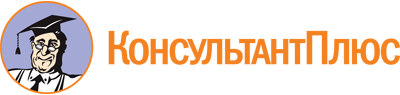 Постановление Правительства Ульяновской области от 19.02.2014 N 51-П
(ред. от 28.12.2022)
"Об утверждении региональной программы капитального ремонта общего имущества в многоквартирных домах, расположенных на территории Ульяновской области, на 2014 - 2044 годы"Документ предоставлен КонсультантПлюс

www.consultant.ru

Дата сохранения: 13.02.2023
 Список изменяющих документов(в ред. постановлений Правительства Ульяновской областиот 28.04.2014 N 149-П от 29.12.2016 N 663-П, от 20.03.2018 N 128-П,от 13.12.2018 N 644-П, от 28.06.2019 N 302-П, от 27.12.2019 N 793-П,от 19.08.2020 N 462-П, от 23.12.2020 N 783-П, от 02.07.2021 N 281-П,от 21.12.2021 N 677-П, от 21.06.2022 N 334-П, от 14.10.2022 N 590-П,от 28.12.2022 N 805-П)Список изменяющих документов(в ред. постановлений Правительства Ульяновской областиот 28.04.2014 N 149-П, от 29.12.2016 N 663-П, от 20.03.2018 N 128-П,от 28.06.2019 N 302-П, от 19.08.2020 N 462-П, от 23.12.2020 N 783-П,от 02.07.2021 N 281-П, от 21.12.2021 N 677-П, от 21.06.2022 N 334-П,от 14.10.2022 N 590-П, от 28.12.2022 N 805-П)Наименование Программы-региональная программа капитального ремонта общего имущества в многоквартирных домах, расположенных на территории Ульяновской области, на 2014 - 2044 годы (далее - Программа).Основание для разработки Программы-Федеральный закон от 25.12.2012 N 271-ФЗ "О внесении изменений в Жилищный кодекс Российской Федерации и отдельные законодательные акты Российской Федерации и признании утратившими силу отдельных положений законодательных актов Российской Федерации".Государственный заказчик Программы-Министерство жилищно-коммунального хозяйства и строительства Ульяновской области.(в ред. постановлений Правительства Ульяновской области от 28.06.2019 N 302-П, от 21.06.2022 N 334-П)(в ред. постановлений Правительства Ульяновской области от 28.06.2019 N 302-П, от 21.06.2022 N 334-П)(в ред. постановлений Правительства Ульяновской области от 28.06.2019 N 302-П, от 21.06.2022 N 334-П)Руководитель Программы-Министр жилищно-коммунального хозяйства и строительства Ульяновской области.(в ред. постановлений Правительства Ульяновской области от 28.06.2019 N 302-П, от 21.06.2022 N 334-П)(в ред. постановлений Правительства Ульяновской области от 28.06.2019 N 302-П, от 21.06.2022 N 334-П)(в ред. постановлений Правительства Ульяновской области от 28.06.2019 N 302-П, от 21.06.2022 N 334-П)Разработчик Программы-Министерство жилищно-коммунального хозяйства и строительства Ульяновской области.(в ред. постановления Правительства Ульяновской области от 21.06.2022 N 334-П)(в ред. постановления Правительства Ульяновской области от 21.06.2022 N 334-П)(в ред. постановления Правительства Ульяновской области от 21.06.2022 N 334-П)Цели Программы-сохранение, восстановление и повышение качества жилищного фонда в Ульяновской области;Цели Программы-создание безопасных и благоприятных условий проживания граждан.(в ред. постановления Правительства Ульяновской области от 29.12.2016 N 663-П)(в ред. постановления Правительства Ульяновской области от 29.12.2016 N 663-П)(в ред. постановления Правительства Ульяновской области от 29.12.2016 N 663-П)Задачи Программы-проведение активной агитационно-разъяснительной работы с населением;Задачи Программы-разработка и соблюдение прозрачных и публичных процедур отбора исполнителей Программы;Задачи Программы-использование эффективных технических решений и комплексности при проведении капитального ремонта с применением долговечных материалов и ресурсосберегающих технологий.(строка введена постановлением Правительства Ульяновской области от 29.12.2016 N 663-П)(строка введена постановлением Правительства Ульяновской области от 29.12.2016 N 663-П)(строка введена постановлением Правительства Ульяновской области от 29.12.2016 N 663-П)Целевые индикаторы Программы-количество многоквартирных домов, в которых проведен капитальный ремонт общего имущества в многоквартирных домах (далее также - капитальный ремонт) на условиях, предусмотренных Программой, единиц.Сроки и этапы реализации Программы-реализация Программы предусматривается в течение 2014 - 2044 годов и будет осуществляться в два этапа:I этап - 2014 год;II этап - 2015 - 2044 годы.Перечень подпрограмм Программы-подпрограммы отсутствуют.Объемы и источники финансирования Программы-источник финансирования Программы - средства собственников помещений в многоквартирных домах, включенных в Программу. Для реализации мероприятий Программы могут привлекаться средства областного бюджета Ульяновской области, бюджетные ассигнования из местных бюджетов поселений и городских округов Ульяновской области.Основные исполнители мероприятий Программы-Министерство жилищно-коммунального хозяйства и строительства Ульяновской области.(в ред. постановлений Правительства Ульяновской области от 28.06.2019 N 302-П, от 21.06.2022 N 334-П)(в ред. постановлений Правительства Ульяновской области от 28.06.2019 N 302-П, от 21.06.2022 N 334-П)(в ред. постановлений Правительства Ульяновской области от 28.06.2019 N 302-П, от 21.06.2022 N 334-П)Показатели оценки эффективности мероприятий Программы-завершение работ по капитальному ремонту 6355 многоквартирных домов.Список изменяющих документов(в ред. постановления Правительства Ульяновской областиот 28.12.2022 N 805-П)N п/пАдрес многоквартирного дома (далее - МКД)Количество баллов, набранных по критериям:Количество баллов, набранных по критериям:Количество баллов, набранных по критериям:Количество баллов, набранных по критериям:Количество баллов, набранных по критериям:Количество баллов, набранных по критериям:Количество баллов, набранных по критериям:Количество баллов, набранных по критериям:Количество баллов, набранных по критериям:Количество баллов, набранных по критериям:Количество баллов, набранных по критериям:Сумма балловВид работN п/пАдрес многоквартирного дома (далее - МКД)продолжительность эксплуатации МКДпродолжительность эксплуатации МКДфизический износ общего имущества в МКДфизический износ общего имущества в МКДуровень поддержки собственниками помещений решения о формировании фонда капитального ремонта МКДуровень поддержки собственниками помещений решения о формировании фонда капитального ремонта МКДналичие проектной документации или сметного расчетаналичие электронного паспорта МКД в региональной государственной информационной системе жилищно-коммунального хозяйства и энергоэффективности Ульяновской областиналичие электронного паспорта МКД в региональной государственной информационной системе жилищно-коммунального хозяйства и энергоэффективности Ульяновской областифинансовая дисциплина собственников помещенийфинансовая дисциплина собственников помещенийСумма балловВид работN п/пАдрес многоквартирного дома (далее - МКД)кол-во леткол-во баллов%кол-во балловдоля собственников, проголосовавших "за", %кол-во балловкол-во балловобъем данных, внесенных в информационную систему, %кол-во баллов%кол-во балловСумма балловВид работ1234567891011121314152014 год2014 год2014 год2014 год2014 год2014 год2014 год2014 год2014 год2014 год2014 год2014 год2014 год2014 год2014 год1Барышский р-н, г. Барыш, ул. Красноармейская, 4455100405010050096,12598,4250275ремонт крыши2Барышский р-н, г. Барыш, ул. 45 Стрелковой Дивизии, 224080405010050090,542510050255ремонт крыши3Барышский р-н, г. Барыш, кв-л Радищева, 93980405010050097,52597,4650255ремонт крыши4Барышский р-н, г. Барыш, пер. Садовый, 1656100405010050098,332595,6250275ремонт крыши5Барышский р-н, г. Барыш, ул. Кирова, 135378040508230097,772510050235ремонт крыши6Барышский р-н, г. Барыш, ул. Молчанова, 21368040508130085,252585,35190ремонт крыши7Барышский р-н, г. Барыш, ул. Луначарского, 14680405093,850087,22584,465210ремонт крыши8Барышский р-н, г. Барыш, ул. Луначарского, 24580405078,2530092,492510050235ремонт крыши9Барышский р-н, г. Барыш, ул. Садовая, 1658100405010050087,762596,8350275ремонт крыши10Карсунский р-н, р.п. Языково, ул. Цветкова, 8А2040415095,7750594,432510050220ремонт крыши, ремонт фасада11Мелекесский р-н, с. Сабакаево, ул. Мелиоративная, 103780405089,6730098,052510050235ремонт крыши12Мелекесский р-н, с. Сабакаево, ул. Луговая, 102860405069,9930098,052510050215ремонт крыши13Новомалыклинский р-н, с. Новая Малыкла, ул. Почтовая, 194980505079,3230095,832510050235ремонт фасада14Новомалыклинский р-н, с. Новая Малыкла, ул. Зеленая, 114980455085,3830097,52510050235ремонт инженерной системы электроснабжения15Новомалыклинский р-н, с. Средняя Якушка, ул. Октябрьская, 63680405069,7130096,942510050235ремонт инженерной системы водоотведения16Новомалыклинский р-н, с. Новая Малыкла, ул. Почтовая, 553280405010050097,52510050255ремонт фасада17Новомалыклинский р-н, с. Новая Малыкла, ул. Кооперативная, 393980405068,7730097,52595,1750235ремонт фасада18Новомалыклинский р-н, с. Новая Малыкла, ул. Кооперативная, 373480405075,5730097,52598,1150235ремонт фасада19Новомалыклинский р-н, с. Новая Малыкла, ул. Кооперативная, 553280405076,730095,272510050235ремонт инженерной системы электроснабжения20Новомалыклинский р-н, с. Новая Малыкла, ул. Кооперативная, 432560405090,5450097,52510050235ремонт инженерной системы холодного водоснабжения21Новомалыклинский р-н, пос. Станция Якушка, ул. Кооперативная, 760100505087,0630096,12564,215210ремонт фасада22Новомалыклинский р-н, с. Средняя Якушка, ул. Октябрьская, 53680405010050097,222586,915210ремонт инженерной системы водоотведения, ремонт инженерной системы электроснабжения23Новомалыклинский р-н, с. Средняя Якушка, ул. Октябрьская, 33680405091,5250097,222571,095210ремонт инженерной системы водоотведения24Новомалыклинский р-н, с. Новая Малыкла, ул. Кооперативная, 244480455076,8130097,52594,0515200ремонт инженерной системы электроснабжения25Новомалыклинский р-н, с. Новая Малыкла, ул. Кооперативная, 224380455074,1830096,382593,0115200ремонт инженерной системы электроснабжения26Новомалыклинский р-н, с. Новая Малыкла, ул. Кооперативная, 492860405074,1530097,52596,7650215ремонт инженерной системы водоотведения27Новомалыклинский р-н, пос. Станция Якушка, ул. Кооперативная, 14180455067,8330097,52564,135190ремонт фасада28Новомалыклинский р-н, с. Средняя Якушка, ул. Октябрьская, 23780405075,430093,882577,225190ремонт инженерной системы водоотведения29Новомалыклинский р-н, с. Средняя Якушка, ул. Октябрьская, 13780405073,4930096,942581,645190ремонт инженерной системы водоотведения30Новомалыклинский р-н, с. Средняя Якушка, ул. Октябрьская, 43680405085,8530097,222585,675190ремонт инженерной системы водоотведения31Новомалыклинский р-н, с. Новая Малыкла, ул. Кооперативная, 213580405080,6930094,162591,7115200ремонт инженерной системы электроснабжения32Новомалыклинский р-н, с. Новая Малыкла, ул. Кооперативная, 453580405072,4630097,52590,8515200ремонт инженерной системы электроснабжения33Новомалыклинский р-н, с. Новая Малыкла, ул. Кооперативная, 203580405068,5530096,942590,5415200ремонт инженерной системы электроснабжения34Новоспасский р-н, р.п. Новоспасское, пл. Макаренко, 163480485090,2450086,922591,8515220ремонт крыши35Новоспасский р-н, р.п. Новоспасское, пл. Семашко, 24080405097,150094,712590,3715220ремонт крыши36Новоспасский р-н, р.п. Новоспасское, пл. Макаренко, 212860405067,9530094,712510050215ремонт инженерной системы холодного водоснабжения37Новоспасский р-н, р.п. Новоспасское, пл. Семашко, 3398040506730089,152510050235ремонт крыши38Новоспасский р-н, р.п. Новоспасское, ул. Терешковой, 102960405010050090,542585,375190ремонт крыши39Новоспасский р-н, р.п. Новоспасское, ул. Железнодорожная, 4124100605010050090,262510050275ремонт крыши40Новоспасский р-н, р.п. Новоспасское, пл. Семашко, 7348031309050089,982590,9915200ремонт крыши41Радищевский р-н, р.п. Радищево, ул. Чкалова, 943380405010050099,172591,415220ремонт крыши42Сенгилеевский р-н, р.п. Цемзавод, ул. Лесная, 263880405073,9830592,762547,65195ремонт крыши43Сенгилеевский р-н, р.п. Цемзавод, ул. Лесная, 23521006110000087,48259650275ремонт крыши44Цильнинский р-н, с. Карабаевка, ул. Дорожная, 34080485010050596,662559,645215ремонт крыши45Цильнинский р-н, с. Карабаевка, ул. Дорожная, 14080485010050598,052510050260ремонт крыши46Цильнинский р-н, с. Новое Никулино, ул. Школьная, 3А3980485010050593,882510050260ремонт крыши47Цильнинский р-н, с. Новое Никулино, ул. Молодежная, 23980425010050594,992510050260ремонт крыши48Цильнинский р-н, с. Новое Никулино, ул. Молодежная, 13980405010050597,772510050260ремонт крыши49Цильнинский р-н, с. Новое Никулино, ул. Молодежная, 42960455010050592,212510050240ремонт крыши50Цильнинский р-н, с. Новое Никулино, ул. Молодежная, 52960445010050597,772510050240ремонт крыши51Цильнинский р-н, с. Новое Никулино, ул. Молодежная, 32960445010050597,772510050240ремонт крыши52Цильнинский р-н, с. Карабаевка, ул. Луговая, 13060405010050598,052510050240ремонт крыши53Цильнинский р-н, с. Карабаевка, ул. Луговая, 33060405010050596,942510050240ремонт крыши54г. Димитровград, ул. Гвардейская, 256100555010050094,342586,825230ремонт крыши55г. Димитровград, ул. Куйбышева, 25555100605094,650598,612599,6950280ремонт крыши, ремонт инженерной системы теплоснабжения, ремонт инженерной системы холодного водоснабжения56г. Димитровград, ул. Земина, 13251100505077,330098,332594,615220ремонт инженерной системы теплоснабжения, ремонт крыши57г. Димитровград, ул. Куйбышева, 317498055506830598,612599,8650240ремонт крыши, ремонт инженерной системы теплоснабжения58г. Ульяновск, ул. Железнодорожная, 2552100405077,5330596,942510050260ремонт крыши, ремонт инженерной системы холодного водоснабжения, ремонт инженерной системы водоотведения59г. Ульяновск, ул. Луначарского, 552100405068,730591,652597,9650260ремонт инженерной системы холодного водоснабжения, ремонт инженерной системы водоотведения60г. Ульяновск, ул. Врача Михайлова, 34.13680405072,830091,282500185ремонт или замена лифтового оборудования61г. Ульяновск, ул. Хрустальная, 274580405098,350595,552510050260ремонт инженерной системы водоотведения62г. Ульяновск, пр-т Нариманова, 455110040507930094,162510050255ремонт инженерной системы теплоснабжения, ремонт фасада63г. Ульяновск, пр-т Нариманова, 41/25080435081,8530088,032510050235ремонт крыши64г. Ульяновск, ул. Тельмана, 55080405095,350096,94259650255ремонт крыши, ремонт инженерной системы электроснабжения65г. Ульяновск, ул. Хрустальная, 264880405074,530592,492599,2950240ремонт инженерной системы холодного водоснабжения, ремонт инженерной системы водоотведения66г. Ульяновск, ул. Варейкиса, 134680405070,730593,322510050240ремонт инженерной системы холодного водоснабжения, ремонт инженерной системы водоотведения67г. Ульяновск, пр-т Гая, 514680405070,8630588,312510050240ремонт инженерной системы теплоснабжения68г. Ульяновск, ул. Варейкиса, 214680405070,730593,62599,3850240ремонт инженерной системы водоотведения69г. Ульяновск, ул. Хрустальная, 234480405078,830594,162510050240ремонт инженерной системы теплоснабжения70г. Ульяновск, ул. Героев Свири, 224480405071,1830594,432598,7450240ремонт крыши71г. Ульяновск, ул. Хрустальная, 384180405068,230594,432596,8850240ремонт крыши72г. Ульяновск, ул. 12 Сентября, 114080405075,9330596,12510050240ремонт инженерной системы холодного водоснабжения, ремонт инженерной системы горячего водоснабжения73г. Ульяновск, ул. Кольцевая, 24408040507330593,322596,0250240ремонт крыши74г. Ульяновск, ул. Хрустальная, 344680405081,2630095,552510050235ремонт инженерной системы водоотведения75г. Ульяновск, ул. Варейкиса, 39448040507230092,762597,4950235ремонт крыши, ремонт фасада76г. Ульяновск, ул. Кузоватовская, 564380405076,730090,542599,4950235ремонт крыши77г. Ульяновск, пос. Пригородный, ул. Садовая, 54180405079,5730088,312510050235ремонт крыши78г. Ульяновск, ул. Луначарского, 351100405088,130088,592592,515220ремонт крыши79г. Ульяновск, ул. Карла Либкнехта, 213060405091,250593,042510050240ремонт крыши, ремонт инженерной системы электроснабжения80г. Ульяновск, ул. Строителей, 44180405089,4830095,272598,5550235ремонт крыши81г. Ульяновск, с. Луговое, ул. Молодежная, 34080405010050588,032587,545215ремонт крыши, ремонт инженерной системы холодного водоснабжения, ремонт инженерной системы водоотведения82г. Ульяновск, ул. Пушкинская, 113580405071,5330091,372510050235ремонт крыши83г. Ульяновск, пр-т Нариманова, 93256040507530094,432596,4950215ремонт крыши, ремонт фасада84г. Ульяновск, с. Луговое, ул. Молодежная, 13980405080,630088,312591,0315200ремонт инженерной системы холодного водоснабжения, ремонт инженерной системы водоотведения85г. Ульяновск, ул. Аблукова, 1013880405067,730094,712592,4915200ремонт крыши86г. Ульяновск, ул. Локомотивная, 154216040507730593,322596,4550220ремонт инженерной системы теплоснабжения87г. Ульяновск, ул. Любови Шевцовой, 59А2040405084,8130597,222510050200ремонт инженерной системы горячего водоснабжения, ремонт крыши88г. Ульяновск, с. Белый Ключ, ул. Геологов, 12960405084,630093,042510050215ремонт фасада89г. Ульяновск, с. Белый Ключ, пр-д Нефтеразведчиков, 12660405073,7830088,032510050215ремонт крыши90г. Ульяновск, ул. Хрустальная, 392460405068,130096,942598,9150215ремонт фасада91г. Ульяновск, ул. Локомотивная, 681540405072,1630093,322510050195ремонт фасада, ремонт встроенно-пристроенных помещений92г. Ульяновск, ул. Автозаводская, 564980405071,8130092,762580,45190ремонт крыши, ремонт инженерной системы холодного водоснабжения, ремонт инженерной системы водоотведения, ремонт инженерной системы теплоснабжения93г. Ульяновск, пр-д Героя России Аверьянова, 234080405097,750089,982584,185210ремонт крыши94г. Ульяновск, ул. Хрустальная, 8А2040405070,730594,162510050200ремонт фасада95г. Ульяновск, ул. Опытная, 32260405076,8430594,162594,815185ремонт крыши96г. Ульяновск, ул. Опытная, 15164040506830593,882594,2415165ремонт инженерной системы горячего водоснабжения97г. Ульяновск, ул. Хрустальная, 404680405080,230588,032599,1150240ремонт крыши, ремонт фасада98Мелекесский р-н, р.п. Новая Майна, ул. Микрорайон, 1478041506710097,52582,495170ремонт крыши99Мелекесский р-н, р.п. Новая Майна, ул. Микрорайон, 2438042506710091,932590,9715180ремонт крыши100Мелекесский р-н, р.п. Новая Майна, ул. Микрорайон, 222040303000091,092588,775100ремонт крыши2015 - 2017 годы2015 - 2017 годы2015 - 2017 годы2015 - 2017 годы2015 - 2017 годы2015 - 2017 годы2015 - 2017 годы2015 - 2017 годы2015 - 2017 годы2015 - 2017 годы2015 - 2017 годы2015 - 2017 годы2015 - 2017 годы2015 - 2017 годы2015 - 2017 годы1г. Ульяновск, ул. Льва Толстого, 89751006810000087,22596,7850280ремонт фасада, ремонт инженерной системы холодного водоснабжения, ремонт инженерной системы горячего водоснабжения, ремонт инженерной системы водоотведения, ремонт инженерной системы теплоснабжения, ремонт инженерной системы электроснабжения, ремонт фундамента, ремонт встроенно-пристроенных помещений2г. Димитровград, ул. Куйбышева, 25555100605094,650098,612599,750280ремонт инженерной системы водоотведения, ремонт фасада3Новоспасский р-н, р.п. Новоспасское, ул. Железнодорожная, 4124100605010050090,262510050275ремонт фасада, ремонт встроенно-пристроенных помещений4Майнский р-н, р.п. Игнатовка, ул. Спортивная, 11091006810000098,892596,3650275ремонт крыши, ремонт фасада, ремонт инженерной системы электроснабжения5Сенгилеевский р-н, р.п. Цемзавод, ул. Лесная, 23521006110000087,48259650275ремонт фасада, ремонт инженерной системы холодного водоснабжения, ремонт инженерной системы теплоснабжения6г. Димитровград, ул. Хмельницкого, 901081006810000094,342510050275ремонт инженерной системы теплоснабжения, ремонт инженерной системы электроснабжения, ремонт крыши, ремонт фасада7г. Ульяновск, ул. Крымова, 31971006810000087,112597,750275ремонт крыши, ремонт инженерной системы электроснабжения8г. Ульяновск, ул. Марата, 21971006610000095,552596,2450275ремонт крыши, ремонт инженерной системы холодного водоснабжения, ремонт инженерной системы водоотведения9г. Ульяновск, ул. Федерации, 6971006210000085,812597,1250275ремонт фасада, ремонт встроенно-пристроенных помещений10Мелекесский р-н, р.п. Мулловка, ул. Фабричная, 6881006610000098,332599,4550275ремонт крыши, ремонт фасада11Мелекесский р-н, р.п. Мулловка, ул. Комсомольская, 8841006210000097,772510050275ремонт крыши, ремонт фасада, ремонт инженерной системы холодного водоснабжения, ремонт инженерной системы электроснабжения12Мелекесский р-н, р.п. Мулловка, ул. Пятилетка, 1831006310000098,612595,0250275ремонт крыши, ремонт фасада, ремонт инженерной системы холодного водоснабжения, ремонт инженерной системы электроснабжения13г. Димитровград, ул. Бурцева, 7781006410000096,012599,8550275ремонт крыши, ремонт инженерной системы холодного водоснабжения, ремонт инженерной системы водоотведения, ремонт инженерной системы теплоснабжения, ремонт инженерной системы электроснабжения, ремонт фасада, ремонт встроенно-пристроенных помещений14Мелекесский р-н, р.п. Мулловка, ул. Победы, 1771006110000098,052510050275ремонт крыши, ремонт фасада, ремонт инженерной системы холодного водоснабжения, ремонт инженерной системы теплоснабжения, ремонт инженерной системы электроснабжения15Мелекесский р-н, р.п. Мулловка, ул. Фабричная, 8771006410000098,332510050275ремонт крыши, ремонт фасада, ремонт инженерной системы холодного водоснабжения, ремонт инженерной системы электроснабжения16Мелекесский р-н, р.п. Мулловка, ул. Пятилетка, 14761006810000098,612510050275ремонт крыши, ремонт фасада, ремонт инженерной системы холодного водоснабжения, ремонт инженерной системы электроснабжения17Мелекесский р-н, р.п. Мулловка, ул. Пятилетка, 6761006110000098,612510050275ремонт крыши, ремонт фасада, ремонт инженерной системы холодного водоснабжения, ремонт инженерной системы электроснабжения18Мелекесский р-н, р.п. Мулловка, ул. Пятилетка, 10761006510000097,772597,9450275ремонт крыши, ремонт фасада, ремонт инженерной системы холодного водоснабжения, ремонт инженерной системы электроснабжения19Мелекесский р-н, пос. Дивный, ул. Гагарина, 4631006110000092,492510050275ремонт фасада, ремонт инженерной системы холодного водоснабжения, ремонт инженерной системы электроснабжения20г. Ульяновск, ул. Почтовая, 26551006510000097,222510050275ремонт крыши, ремонт фасада, ремонт инженерной системы водоотведения, ремонт инженерной системы теплоснабжения21г. Ульяновск, ул. Пионерская, 9621006210000097,52595,1750275ремонт фасада, ремонт инженерной системы водоотведения, ремонт инженерной системы теплоснабжения, ремонт инженерной системы электроснабжения, ремонт подвального помещения22г. Ульяновск, ул. 9 Мая, 12/56110066,910000091,652510050275ремонт крыши, ремонт инженерной системы холодного водоснабжения23г. Ульяновск, ул. Автозаводская, 75611006510000094,162597,0850275ремонт крыши, ремонт фасада, ремонт встроенно-пристроенных помещений, ремонт инженерной системы холодного водоснабжения, ремонт инженерной системы электроснабжения, ремонт инженерной системы водоотведения, ремонт инженерной системы теплоснабжения24Барышский р-н, г. Барыш, ул. Садовая, 16581004050100500088,872595,250275ремонт инженерной системы теплоснабжения, ремонт инженерной системы электроснабжения25г. Ульяновск, ул. Ростовская, 57551006510000093,882510050275ремонт крыши26Барышский р-н, г. Барыш, ул. Красноармейская, 4455100405010050096,12596,6250275ремонт инженерной системы теплоснабжения, ремонт инженерной системы электроснабжения27г. Ульяновск, ул. Жуковского, 895410066,910000091,092510050275ремонт крыши, ремонт инженерной системы холодного водоснабжения28г. Димитровград, ул. Хмельницкого, 12053100505092,4650097,122510050275ремонт инженерной системы холодного водоснабжения, ремонт инженерной системы водоотведения, ремонт инженерной системы теплоснабжения, ремонт инженерной системы электроснабжения, ремонт фасада, ремонт крыши29г. Новоульяновск, ул. Комсомольская, 17541006510000091,372599,4150275ремонт крыши, ремонт инженерной системы теплоснабжения, ремонт фасада30г. Новоульяновск, ул. Комсомольская, 21541006510000090,822597,5150275ремонт крыши, ремонт инженерной системы теплоснабжения, ремонт фасада31Майнский р-н, р.п. Игнатовка, ул. Гагарина, 8531006510000098,892510050275ремонт крыши, ремонт инженерной системы холодного водоснабжения, ремонт инженерной системы водоотведения, ремонт инженерной системы теплоснабжения, ремонт инженерной системы электроснабжения, ремонт фасада32г. Новоульяновск, ул. Комсомольская, 19541006510000091,372510050275ремонт крыши, ремонт фасада33г. Ульяновск, ул. 40-летия Октября, 255110066,910000095,552595,6650275ремонт крыши, ремонт инженерной системы холодного водоснабжения, ремонт инженерной системы водоотведения, ремонт инженерной системы теплоснабжения, ремонт фасада34г. Новоульяновск, ул. Ульяновская, 22Б511006310000091,372599,2850275ремонт инженерной системы холодного водоснабжения, ремонт инженерной системы водоотведения, ремонт фасада35г. Ульяновск, 2 пер. Рабочий, 10571006510000097,222510050275ремонт инженерной системы теплоснабжения36г. Ульяновск, 2 пер. Рабочий, 2601006510000096,662510050275ремонт инженерной системы теплоснабжения37г. Ульяновск, ул. Академика Сахарова, 18/69710066,910000096,12597,2550275ремонт крыши38г. Ульяновск, ул. Ленинградская, 8661006510000088,592597,7850275ремонт инженерной системы теплоснабжения39г. Ульяновск, ул. Металлистов, 149710066,910000089,982510050275ремонт крыши40г. Ульяновск, ул. Металлистов, 109710066,910000090,262510050275ремонт крыши41г. Ульяновск, ул. Шевченко, 83971006710000095,552597,950275ремонт крыши42г. Ульяновск, ул. Металлистов, 39610066,910000096,382510050275ремонт крыши43г. Ульяновск, ул. Офицерская, 46310066,910000097,52597,3550275ремонт крыши44г. Ульяновск, ул. Офицерская, 26310066,910000097,52596,8150275ремонт инженерной системы теплоснабжения45г. Димитровград, ул. Земина, 13251100505077,330098,332596,9350260ремонт инженерной системы холодного водоснабжения, ремонт инженерной системы водоотведения, ремонт инженерной системы электроснабжения, ремонт фасада46г. Ульяновск, ул. Железнодорожная, 2552100405077,5330096,942510050260ремонт инженерной системы теплоснабжения, ремонт инженерной системы электроснабжения, ремонт фасада, ремонт встроенно-пристроенных помещений47Цильнинский р-н, с. Новое Никулино, ул. Школьная, 3А3980485010050093,882510050260ремонт инженерной системы холодного водоснабжения, ремонт инженерной системы электроснабжения, ремонт фасада48Цильнинский р-н, с. Новое Никулино, ул. Молодежная, 23980425010050094,992510050260ремонт инженерной системы холодного водоснабжения, ремонт инженерной системы водоотведения, ремонт инженерной системы электроснабжения, ремонт фасада49Цильнинский р-н, с. Новое Никулино, ул. Молодежная, 13980405010050097,772510050260ремонт фасада, ремонт инженерной системы холодного водоснабжения, ремонт инженерной системы водоотведения, ремонт инженерной системы электроснабжения50Карсунский р-н, р.п. Карсун, ул. Бутырева, 1А286043509750095,832598,450260ремонт крыши, ремонт фасада, ремонт инженерной системы холодного водоснабжения, ремонт инженерной системы водоотведения, ремонт инженерной системы электроснабжения51г. Ульяновск, ул. Хрустальная, 274580405098,350095,832510050260ремонт крыши, ремонт инженерной системы холодного водоснабжения, ремонт инженерной системы теплоснабжения52Цильнинский р-н, с. Карабаевка, ул. Дорожная, 14080485010050098,052510050260ремонт инженерной системы холодного водоснабжения, ремонт инженерной системы водоотведения, ремонт инженерной системы электроснабжения, ремонт фасада53г. Ульяновск, с. Луговое, ул. Молодежная, 34080405010050088,032597,1250260ремонт инженерной системы электроснабжения, ремонт фасада, ремонт встроенно-пристроенных помещений54г. Ульяновск, ул. Луначарского, 552100405068,730091,652598,1650260ремонт крыши, ремонт инженерной системы теплоснабжения, ремонт инженерной системы электроснабжения, ремонт фасада55Радищевский р-н, р.п. Радищево, ул. Чкалова, 943380405010050099,172595,0750255ремонт инженерной системы холодного водоснабжения, ремонт инженерной системы водоотведения, ремонт фасада56Мелекесский р-н, пос. Дивный, ул. Ленина, 647806210000095,552510050255ремонт крыши57г. Ульяновск, ул. Врача Михайлова, 4947806510000095,552597,2250255ремонт фасада, ремонт инженерной системы холодного водоснабжения, ремонт инженерной системы водоотведения, ремонт инженерной системы теплоснабжения58г. Новоульяновск, ул. Ленина, 5/12478062,110000089,982596,3450255ремонт крыши, ремонт инженерной системы холодного водоснабжения, ремонт инженерной системы горячего водоснабжения, ремонт инженерной системы электроснабжения, ремонт инженерной системы водоотведения, ремонт инженерной системы теплоснабжения59г. Ульяновск, пр-т Гая, 19А51100405069,730094,432595,6250255ремонт фасада, ремонт инженерной системы теплоснабжения60Мелекесский р-н, пос. Дивный, ул. Советская, 2650806410000097,52510050255ремонт фасада61г. Ульяновск, ул. 40-летия Октября, 33508066,910000091,372596,4450255ремонт крыши, ремонт инженерной системы холодного водоснабжения, ремонт инженерной системы водоотведения, ремонт инженерной системы теплоснабжения, ремонт фасада62Сенгилеевский р-н, г. Сенгилей, ул. Волжская, 11434806410000087,482596,8950255ремонт крыши, ремонт фасада63г. Ульяновск, пр-т Нариманова, 455110040507930094,162510050255ремонт инженерной системы электроснабжения, ремонт фасада, ремонт встроенно-пристроенных помещений, ремонт подвального помещения64Барышский р-н, г. Барыш, ул. 45 Стрелковой Дивизии, 948806210000094,712595,950255ремонт крыши65г. Ульяновск, ул. Врача Михайлова, 4748806510000095,552597,4350255ремонт крыши, ремонт инженерной системы холодного водоснабжения, ремонт инженерной системы водоотведения, ремонт инженерной системы теплоснабжения, ремонт инженерной системы электроснабжения, ремонт фасада66Старомайнский р-н, с. Дмитриево-Помряскино, ул. Мира, 147806910000085,252510050255ремонт крыши, ремонт инженерной системы холодного водоснабжения, ремонт инженерной системы электроснабжения67г. Димитровград, пр-т Ленина, 4843806510000097,222598,6850255ремонт крыши, ремонт фасада, ремонт инженерной системы холодного водоснабжения, ремонт инженерной системы горячего водоснабжения, ремонт инженерной системы водоотведения, ремонт инженерной системы теплоснабжения, ремонт инженерной системы электроснабжения68г. Ульяновск, ул. Тельмана, 55080405095,350096,942596,3750255ремонт фасада69Чердаклинский р-н, с. Озерки, 1-й микрорайон, 1149806910000089,422510050255ремонт крыши, ремонт инженерной системы холодного водоснабжения, ремонт инженерной системы водоотведения, ремонт инженерной системы теплоснабжения, ремонт инженерной системы электроснабжения70г. Ульяновск, ул. 40-летия Октября, 3149806610000091,932599,3150255ремонт крыши, ремонт инженерной системы холодного водоснабжения, ремонт инженерной системы водоотведения, ремонт инженерной системы теплоснабжения, ремонт фасада71г. Ульяновск, ул. Врача Михайлова, 3349806510000095,552599,6450255ремонт крыши, ремонт инженерной системы холодного водоснабжения, ремонт инженерной системы водоотведения, ремонт инженерной системы теплоснабжения, ремонт инженерной системы электроснабжения, ремонт фасада, ремонт подвального помещения72Сенгилеевский р-н, г. Сенгилей, ул. Октябрьская, 36А41806110000098,33259650255ремонт крыши73Радищевский р-н, с. Дмитриевка, ул. Школьная, 9448040509550097,772510050255ремонт крыши, ремонт фасада, ремонт инженерной системы холодного водоснабжения, ремонт инженерной системы электроснабжения, ремонт инженерной системы водоотведения74г. Ульяновск, ул. Артема, 2643806710000099,722510050255ремонт фасада, ремонт инженерной системы холодного водоснабжения, ремонт инженерной системы теплоснабжения, ремонт встроенно-пристроенных помещений75Майнский р-н, р.п. Игнатовка, ул. Транспортная, 2134806210000098,892510050255ремонт крыши, ремонт инженерной системы холодного водоснабжения, ремонт инженерной системы водоотведения, ремонт инженерной системы теплоснабжения, ремонт инженерной системы электроснабжения, ремонт фасада76Майнский р-н, р.п. Игнатовка, ул. Транспортная, 2233806310000098,332510050255ремонт крыши, ремонт инженерной системы холодного водоснабжения, ремонт инженерной системы водоотведения, ремонт инженерной системы теплоснабжения, ремонт инженерной системы электроснабжения, ремонт фасада77г. Новоульяновск, ул. Комсомольская, 4468064,210000089,982595,3650255ремонт крыши78г. Ульяновск, пр-д Сиреневый, 646806510000086,642598,150255ремонт фасада, ремонт инженерной системы электроснабжения, ремонт встроенно-пристроенных помещений79г. Ульяновск, пр-д Сиреневый, 1046806510000086,922596,5150255ремонт фасада80Мелекесский р-н, пос. Дивный, ул. Ленина, 446806210000091,372510050255ремонт крыши, ремонт фасада81г. Ульяновск, пр-т Гая, 45/145806310000096,12596,150255ремонт фасада, ремонт крыши, ремонт инженерной системы холодного водоснабжения, ремонт встроенно-пристроенных помещений, ремонт инженерной системы электроснабжения, ремонт инженерной системы водоотведения, ремонт инженерной системы теплоснабжения82г. Новоульяновск, пос. Липки, ул. Ленина, 7378068,210000085,812510050255ремонт инженерной системы холодного водоснабжения, ремонт фасада83г. Новоульяновск, пос. Меловой, ул. Клубная, 436806710000086,642597,5450255ремонт крыши, ремонт фасада84г. Ульяновск, ул. Аблукова, 59/73580621000001002510050255ремонт крыши, ремонт фасада, ремонт инженерной системы холодного водоснабжения, ремонт инженерной системы горячего водоснабжения, ремонт инженерной системы водоотведения, ремонт инженерной системы теплоснабжения, ремонт инженерной системы электроснабжения, ремонт встроенно-пристроенных помещений85г. Димитровград, ул. Курчатова, 10Б42806510000096,852595,1150255ремонт крыши, ремонт инженерной системы холодного водоснабжения, ремонт инженерной системы горячего водоснабжения, ремонт инженерной системы электроснабжения, ремонт инженерной системы водоотведения, ремонт инженерной системы теплоснабжения86Сенгилеевский р-н, г. Сенгилей, ул. Дмитриева, 138806110000092,21259650255ремонт фасада, ремонт крыши87Сенгилеевский р-н, г. Сенгилей, ул. Дмитриева, 334806210000098,05259650255ремонт крыши, ремонт фасада88г. Ульяновск, пр-д Сиреневый, 738806510000085,252510050255ремонт крыши, ремонт инженерной системы холодного водоснабжения, ремонт инженерной системы горячего водоснабжения, ремонт инженерной системы теплоснабжения, ремонт инженерной системы водоотведения, ремонт инженерной системы электроснабжения, ремонт фасада89г. Ульяновск, ул. Северный Венец, 2242806210000086,362595,6150255ремонт крыши, ремонт фасада, ремонт инженерной системы холодного водоснабжения, ремонт инженерной системы электроснабжения, ремонт инженерной системы водоотведения, ремонт инженерной системы теплоснабжения, ремонт подвального помещения90Барышский р-н, г. Барыш, кв-л Радищева, 93980405010050097,52596,4850255ремонт инженерной системы холодного водоснабжения, ремонт инженерной системы электроснабжения91г. Ульяновск, ул. Александра Матросова, 440806910000091,092598,5650255ремонт крыши, ремонт инженерной системы холодного водоснабжения, ремонт инженерной системы горячего водоснабжения, ремонт инженерной системы водоотведения, ремонт инженерной системы теплоснабжения, ремонт инженерной системы электроснабжения92Барышский р-н, г. Барыш, ул. 45 Стрелковой Дивизии, 224080405010050090,542510050255ремонт инженерной системы холодного водоснабжения, ремонт инженерной системы водоотведения, ремонт встроенно-пристроенных помещений93г. Новоульяновск, пос. Липки, ул. Ленина, 332806710000085,532596,3350255ремонт крыши, ремонт инженерной системы холодного водоснабжения, ремонт фасада, ремонт инженерной системы водоотведения94Новомалыклинский р-н, с. Новая Малыкла, ул. Почтовая, 553280405010050097,52510050255ремонт инженерной системы холодного водоснабжения, ремонт инженерной системы водоотведения, ремонт инженерной системы электроснабжения95г. Новоульяновск, пос. Меловой, ул. Ульяновская, 20А31806710000085,532510050255ремонт крыши, ремонт фасада96г. Ульяновск, 1 пер. Рабочий, 1042806510000096,662596,250255ремонт инженерной системы теплоснабжения97г. Ульяновск, ул. Льва Толстого, 85761006510000033,49095,7750250ремонт инженерной системы холодного водоснабжения, ремонт инженерной системы горячего водоснабжения, ремонт инженерной системы теплоснабжения, ремонт инженерной системы водоотведения, ремонт инженерной системы электроснабжения, ремонт фундамента, ремонт фасада, ремонт встроенно-пристроенных помещений98г. Ульяновск, ул. Ленина, 130671006410000015,4010050250ремонт крыши, ремонт инженерной системы холодного водоснабжения, ремонт инженерной системы водоотведения, ремонт инженерной системы теплоснабжения, ремонт инженерной системы электроснабжения99г. Ульяновск, ул. Балтийская, 17641006510000059010050250ремонт инженерной системы холодного водоснабжения, ремонт инженерной системы теплоснабжения, ремонт крыши, ремонт фасада100г. Ульяновск, ул. Карла Либкнехта, 14571006510000015,4010050250ремонт инженерной системы холодного водоснабжения, ремонт фасада, ремонт встроенно-пристроенных помещений, ремонт инженерной системы водоотведения, ремонт инженерной системы горячего водоснабжения, ремонт инженерной системы электроснабжения, ремонт подвального помещения, установка узлов управления и регулирования потребления тепловой энергии и горячего водоснабжения101Карсунский р-н, р.п. Карсун, ул. Гусева, 512860435080302596,12510050240ремонт крыши, ремонт инженерной системы холодного водоснабжения, ремонт инженерной системы водоотведения, ремонт фасада, ремонт инженерной системы электроснабжения102Карсунский р-н, р.п. Карсун, ул. Маяковского, 432760405089,6302595,552510050240ремонт крыши, ремонт фасада, ремонт инженерной системы электроснабжения103г. Димитровград, ул. Хмельницкого, 1041081006810000094,062594,0715240ремонт крыши, ремонт фасада, ремонт инженерной системы электроснабжения, ремонт инженерной системы холодного водоснабжения, ремонт инженерной системы водоотведения, ремонт инженерной системы теплоснабжения104г. Димитровград, ул. Власть Труда, 25781006210000096,012591,9915240ремонт крыши, ремонт инженерной системы холодного водоснабжения, ремонт инженерной системы электроснабжения, ремонт инженерной системы водоотведения, ремонт инженерной системы теплоснабжения105Мелекесский р-н, р.п. Мулловка, ул. Комсомольская, 10841006210000097,222590,5215240ремонт крыши, ремонт фасада, ремонт инженерной системы холодного водоснабжения, ремонт инженерной системы электроснабжения106Сенгилеевский р-н, г. Сенгилей, ул. Луначарского, 4551006110000093,322592,0315240ремонт крыши, ремонт фасада107г. Димитровград, ул. Бурцева, 1781006410000096,012590,9215240ремонт инженерной системы холодного водоснабжения, ремонт инженерной системы водоотведения, ремонт инженерной системы теплоснабжения, ремонт инженерной системы электроснабжения, ремонт фасада108Мелекесский р-н, р.п. Мулловка, ул. Пятилетка, 16761006810000098,052593,1515240ремонт крыши, ремонт фасада109г. Ульяновск, ул. Варейкиса, 134680405070,730093,322599,950240ремонт фасада, ремонт инженерной системы теплоснабжения, ремонт инженерной системы электроснабжения110г. Ульяновск, ул. Варейкиса, 214680405070,730093,62595,0750240ремонт фасада, ремонт инженерной системы теплоснабжения, ремонт инженерной системы электроснабжения111г. Ульяновск, пр-т Гая, 514680405070,6730088,592598,3950240ремонт инженерной системы электроснабжения, ремонт фасада112г. Ульяновск, ул. Металлистов, 20581006510000097,222594,0415240ремонт крыши, ремонт фасада113г. Ульяновск, ул. Почтовая, 24561006510000097,222592,715240ремонт фасада, ремонт инженерной системы холодного водоснабжения, ремонт инженерной системы водоотведения114г. Димитровград, ул. Свердлова, 17561006810000093,512593,0115240ремонт крыши, ремонт инженерной системы холодного водоснабжения, ремонт инженерной системы теплоснабжения, ремонт инженерной системы электроснабжения, ремонт фасада115г. Димитровград, ул. Баданова, 80551006910000096,012592,0615240ремонт крыши, ремонт фасада, ремонт инженерной системы холодного водоснабжения, ремонт инженерной системы водоотведения, ремонт инженерной системы электроснабжения116г. Ульяновск, ул. Почтовая, 22541006510000097,222592,8815240ремонт крыши, ремонт фасада, ремонт инженерной системы водоотведения, ремонт инженерной системы теплоснабжения117г. Ульяновск, ул. Московская, 4/82531006510000087,762591,2615240ремонт крыши, ремонт инженерной системы водоотведения, ремонт инженерной системы теплоснабжения, ремонт инженерной системы холодного водоснабжения118г. Ульяновск, ул. Металлистов, 185110066,910000097,222593,8215240ремонт крыши, ремонт инженерной системы водоотведения, ремонт инженерной системы теплоснабжения, ремонт фасада119г. Новоульяновск, ул. Ульяновская, 22А511006310000091,372592,2215240ремонт крыши, ремонт инженерной системы холодного водоснабжения, ремонт инженерной системы горячего водоснабжения, ремонт инженерной системы теплоснабжения, ремонт фасада120г. Димитровград, ул. Куйбышева, 3174980555084,2130098,612510050240ремонт инженерной системы холодного водоснабжения, ремонт инженерной системы водоотведения, ремонт инженерной системы электроснабжения121г. Ульяновск, ул. Хрустальная, 404680405080,230089,422598,3350240ремонт инженерной системы теплоснабжения, ремонт инженерной системы электроснабжения122г. Ульяновск, ул. Хрустальная, 234480405078,830094,432598,3750240ремонт инженерной системы холодного водоснабжения, ремонт инженерной системы водоотведения, ремонт фасада, ремонт инженерной системы электроснабжения123г. Ульяновск, ул. Героев Свири, 224480405071,1830095,552595,2150240ремонт инженерной системы холодного водоснабжения, ремонт фасада, ремонт встроенно-пристроенных помещений, ремонт инженерной системы водоотведения, ремонт инженерной системы теплоснабжения, ремонт инженерной системы электроснабжения124г. Ульяновск, ул. 12 Сентября, 114080405075,9330096,12598,6750240ремонт встроенно-пристроенных помещений, ремонт инженерной системы теплоснабжения, ремонт фасада, ремонт инженерной системы электроснабжения125Цильнинский р-н, с. Карабаевка, ул. Луговая, 33060405010050096,942510050240ремонт инженерной системы холодного водоснабжения, ремонт инженерной системы водоотведения, ремонт инженерной системы электроснабжения, ремонт фасада126Цильнинский р-н, с. Новое Никулино, ул. Молодежная, 42960455010050092,212510050240ремонт инженерной системы холодного водоснабжения, ремонт инженерной системы водоотведения, ремонт инженерной системы электроснабжения, ремонт фасада127Цильнинский р-н, с. Карабаевка, ул. Луговая, 13060405010050098,052510050240ремонт инженерной системы холодного водоснабжения, ремонт инженерной системы водоотведения, ремонт инженерной системы электроснабжения, ремонт фасада128Цильнинский р-н, с. Новое Никулино, ул. Молодежная, 52960445010050097,772510050240ремонт инженерной системы холодного водоснабжения, ремонт инженерной системы водоотведения, ремонт инженерной системы электроснабжения, ремонт фасада129Цильнинский р-н, с. Новое Никулино, ул. Молодежная, 32960445010050097,772510050240ремонт инженерной системы холодного водоснабжения, ремонт инженерной системы водоотведения, ремонт фасада, ремонт инженерной системы электроснабжения130г. Ульяновск, 1 пер. Рабочий, 13561006510000097,222590,9515240ремонт инженерной системы теплоснабжения131г. Ульяновск, 2 пер. Рабочий, 4601006510000097,222591,2615240ремонт крыши132г. Ульяновск, 2 пер. Рабочий, 6601006510000096,662591,1915240ремонт инженерной системы теплоснабжения133г. Ульяновск, ул. Металлистов, 4961006910000096,662593,6115240ремонт крыши134г. Ульяновск, ул. Металлистов, 1А9610066,910000090,822593,0215240ремонт крыши135г. Ульяновск, ул. Советской Армии, 28310066,910000096,942592,8115240ремонт инженерной системы теплоснабжения136Сенгилеевский р-н, г. Сенгилей, ул. Полевая, 12927606110000087,48259650235ремонт крыши, ремонт фасада137Сенгилеевский р-н, р.п. Цемзавод, ул. Лесная, 263880405073,9830092,76259650235ремонт инженерной системы холодного водоснабжения, ремонт инженерной системы теплоснабжения, ремонт инженерной системы электроснабжения, ремонт фасада138Сенгилеевский р-н, г. Сенгилей, пер. Октябрьский, 43180405071,9230093,042596,3150235ремонт крыши, ремонт фасада139Тереньгульский р-н, р.п. Тереньга, ул. Комарова, 15210026307630092,762510050235ремонт фасада140г. Ульяновск, пр-т Нариманова, 41/25080435081,8530088,032510050235ремонт инженерной системы холодного водоснабжения, ремонт инженерной системы горячего водоснабжения, ремонт инженерной системы водоотведения, ремонт инженерной системы теплоснабжения, ремонт инженерной системы электроснабжения, ремонт фасада, ремонт встроенно-пристроенных помещений141Новомалыклинский р-н, с. Новая Малыкла, ул. Почтовая, 194980505079,3230095,832510050235ремонт инженерной системы холодного водоснабжения, ремонт инженерной системы электроснабжения, ремонт встроенно-пристроенных помещений142Новомалыклинский р-н, с. Новая Малыкла, ул. Зеленая, 114980455085,3830097,52510050235ремонт инженерной системы холодного водоснабжения, ремонт инженерной системы водоотведения, ремонт фасада, ремонт встроенно-пристроенных помещений143г. Ульяновск, ул. Хрустальная, 344680405081,2630095,552510050235ремонт инженерной системы холодного водоснабжения, ремонт инженерной системы теплоснабжения, ремонт инженерной системы электроснабжения, ремонт фасада, ремонт встроенно-пристроенных помещений144Барышский р-н, г. Барыш, ул. Луначарского, 24580405078,2530092,492510050235ремонт инженерной системы холодного водоснабжения, ремонт инженерной системы водоотведения, ремонт инженерной системы электроснабжения145г. Ульяновск, ул. Варейкиса, 39448040507230093,882596,5350235ремонт инженерной системы электроснабжения, ремонт инженерной системы теплоснабжения146Новомалыклинский р-н, с. Новая Малыкла, ул. Кооперативная, 244480455076,8130097,52598,350235ремонт фасада, ремонт встроенно-пристроенных помещений, ремонт подвального помещения147г. Ульяновск, ул. Кузоватовская, 564380405076,730091,652597,550235ремонт фасада, ремонт инженерной системы электроснабжения, ремонт подвального помещения148г. Ульяновск, пос. Пригородный, ул. Садовая, 54180405079,5730088,312510050235ремонт инженерной системы электроснабжения, ремонт инженерной системы водоотведения, ремонт фасада149Новоспасский р-н, р.п. Новоспасское, пл. Семашко, 3398040506930089,152510050235ремонт крыши, ремонт инженерной системы холодного водоснабжения, ремонт инженерной системы водоотведения, ремонт фасада, ремонт встроенно-пристроенных помещений150Новомалыклинский р-н, с. Новая Малыкла, ул. Кооперативная, 393980405068,7730097,52595,3550235ремонт инженерной системы холодного водоснабжения, ремонт инженерной системы водоотведения, ремонт инженерной системы электроснабжения, ремонт встроенно-пристроенных помещений151Мелекесский р-н, с. Сабакаево, ул. Мелиоративная, 103780405089,6730098,052510050235ремонт инженерной системы электроснабжения152Барышский р-н, г. Барыш, ул. Кирова, 135378040508230097,772510050235ремонт инженерной системы теплоснабжения, ремонт инженерной системы электроснабжения153Новомалыклинский р-н, с. Средняя Якушка, ул. Октябрьская, 63680405069,7130096,942510050235ремонт инженерной системы электроснабжения, ремонт встроенно-пристроенных помещений154г. Ульяновск, ул. Пушкинская, 113580405071,5330091,372510050235ремонт инженерной системы холодного водоснабжения, ремонт инженерной системы горячего водоснабжения, ремонт инженерной системы водоотведения, ремонт инженерной системы теплоснабжения, ремонт инженерной системы электроснабжения, ремонт или замена лифтового оборудования155Сенгилеевский р-н, г. Сенгилей, ул. 70 лет Октября, 17А28606210000097,77259650235ремонт крыши, ремонт фасада, ремонт инженерной системы холодного водоснабжения, ремонт инженерной системы теплоснабжения156Сенгилеевский р-н, г. Сенгилей, ул. Красноармейская, 9222606110000097,52599,2950235ремонт крыши, ремонт фасада157Новомалыклинский р-н, с. Новая Малыкла, ул. Кооперативная, 373480405075,5730097,52598,8550235ремонт инженерной системы холодного водоснабжения, ремонт инженерной системы водоотведения, ремонт встроенно-пристроенных помещений, ремонт инженерной системы электроснабжения158Новомалыклинский р-н, с. Новая Малыкла, ул. Кооперативная, 553280405076,730095,272510050235ремонт крыши, ремонт фасада, ремонт встроенно-пристроенных помещений, ремонт подвального помещения159г. Новоульяновск, пос. Липки, ул. Ленина, 13306068,210000085,252596,7450235ремонт крыши, ремонт инженерной системы холодного водоснабжения, ремонт инженерной системы водоотведения, ремонт фасада160Мелекесский р-н, р.п. Мулловка, ул. Пушкина, 13296040509550098,612510050235ремонт крыши, ремонт фасада161Майнский р-н, р.п. Игнатовка, ул. Транспортная, 2428606110000098,892597,6550235ремонт крыши, ремонт инженерной системы холодного водоснабжения, ремонт инженерной системы водоотведения, ремонт инженерной системы теплоснабжения, ремонт инженерной системы электроснабжения, ремонт фасада162Майнский р-н, р.п. Игнатовка, ул. Транспортная, 2328606110000098,892596,7250235ремонт крыши, ремонт инженерной системы холодного водоснабжения, ремонт инженерной системы водоотведения, ремонт инженерной системы теплоснабжения, ремонт инженерной системы электроснабжения, ремонт фасада163Мелекесский р-н, р.п. Мулловка, ул. Пушкина, 17286040509550098,052595,8450235ремонт крыши, ремонт фасада164Мелекесский р-н, р.п. Мулловка, ул. Пушкина, 19276040509550098,612510050235ремонт крыши, ремонт фасада165Новомалыклинский р-н, с. Новая Малыкла, ул. Кооперативная, 432560405090,5450097,52510050235ремонт фасада, ремонт инженерной системы электроснабжения, ремонт встроенно-пристроенных помещений, ремонт подвального помещения166Майнский р-н, р.п. Игнатовка, ул. Гагарина, 1224606210000098,892510050235ремонт крыши, ремонт инженерной системы холодного водоснабжения, ремонт инженерной системы водоотведения, ремонт инженерной системы теплоснабжения, ремонт инженерной системы электроснабжения, ремонт фасада167Ульяновский р-н, р.п. Ишеевка, ул. Кирова, 29318040500250972598,4250235ремонт крыши, ремонт инженерной системы водоотведения, ремонт инженерной системы электроснабжения168г. Димитровград, ул. Пушкина, 14943806210002509625855235ремонт крыши, ремонт инженерной системы холодного водоснабжения, ремонт инженерной системы водоотведения, ремонт инженерной системы теплоснабжения, ремонт инженерной системы электроснабжения, ремонт фасада169Мелекесский р-н, р.п. Мулловка, ул. Почтовая, 51301006810000098,052567,65230ремонт крыши, ремонт фасада, ремонт инженерной системы холодного водоснабжения, ремонт инженерной системы теплоснабжения, ремонт инженерной системы электроснабжения170Ульяновский р-н, р.п. Ишеевка, ул. Ульянова, 71291006910000096,662583,085230ремонт встроенно-пристроенных помещений, ремонт инженерной системы холодного водоснабжения, ремонт инженерной системы теплоснабжения, ремонт фасада171г. Димитровград, ул. Мелекесская, 28971006510000096,572589,825230ремонт крыши, ремонт инженерной системы холодного водоснабжения, ремонт инженерной системы горячего водоснабжения, ремонт инженерной системы водоотведения, ремонт инженерной системы теплоснабжения, ремонт инженерной системы электроснабжения, ремонт фасада172г. Димитровград, ул. Пушкина, 126971006810000096,2925865230ремонт крыши, ремонт фасада, ремонт инженерной системы холодного водоснабжения, ремонт инженерной системы водоотведения, ремонт инженерной системы электроснабжения173Мелекесский р-н, р.п. Мулловка, ул. Мусоровой, 1971006810000098,052560,685230ремонт инженерной системы электроснабжения, ремонт фасада174г. Ульяновск, ул. Марата, 23971006210000095,552586,065230ремонт крыши, ремонт фундамента175Мелекесский р-н, р.п. Мулловка, ул. Пионерская, 4851006510000097,52571,085230ремонт крыши, ремонт фасада, ремонт инженерной системы электроснабжения176Мелекесский р-н, р.п. Мулловка, ул. Комсомольская, 5841006410000097,222586,165230ремонт крыши, ремонт фасада, ремонт инженерной системы холодного водоснабжения, ремонт инженерной системы электроснабжения177г. Димитровград, ул. Черемшанская, 3841006810000097,222572,695230ремонт крыши, ремонт инженерной системы холодного водоснабжения, ремонт инженерной системы водоотведения, ремонт инженерной системы электроснабжения, ремонт фасада178Мелекесский р-н, р.п. Мулловка, ул. Пионерская, 2841006510000098,052562,65230ремонт крыши, ремонт фасада, ремонт инженерной системы электроснабжения179Мелекесский р-н, р.п. Мулловка, ул. Комсомольская, 6841006410000096,942585,575230ремонт крыши, ремонт фасада, ремонт инженерной системы холодного водоснабжения, ремонт инженерной системы электроснабжения180г. Димитровград, ул. Вокзальная, 2841006510000096,012581,865230ремонт крыши, ремонт фасада, ремонт инженерной системы электроснабжения181Мелекесский р-н, р.п. Мулловка, ул. Фабричная, 2841006410000098,332581,25230ремонт крыши, ремонт фасада, ремонт инженерной системы холодного водоснабжения, ремонт инженерной системы электроснабжения182Мелекесский р-н, р.п. Мулловка, ул. Пятилетка, 8831006310000098,052575,565230ремонт крыши183г. Ульяновск, ул. Советской Армии, 88310066,910000097,222585,245230ремонт фасада, ремонт инженерной системы электроснабжения184Новомалыклинский р-н, с. Новочеремшанск, ул. Зеленая, 581100505000096,382598,3550230ремонт крыши, ремонт фасада, ремонт инженерной системы холодного водоснабжения, ремонт инженерной системы теплоснабжения, ремонт инженерной системы электроснабжения185г. Ульяновск, ул. Советской Армии, 3/137910066,910000097,52586,265230ремонт фасада, ремонт инженерной системы электроснабжения186г. Ульяновск, ул. Советской Армии, 5/147810066,910000097,222581,055230ремонт фасада, ремонт инженерной системы водоотведения, ремонт инженерной системы теплоснабжения, ремонт инженерной системы электроснабжения187Мелекесский р-н, р.п. Мулловка, ул. Пятилетка, 4771006110000098,332582,765230ремонт крыши, ремонт фасада, ремонт инженерной системы холодного водоснабжения, ремонт инженерной системы электроснабжения188Мелекесский р-н, р.п. Мулловка, ул. Фабричная, 10771006110000098,052559,935230ремонт крыши, ремонт фасада, ремонт инженерной системы электроснабжения189г. Ульяновск, ул. Советской Армии, 1/97710066,910000097,222586,545230ремонт фасада, ремонт инженерной системы холодного водоснабжения, ремонт инженерной системы теплоснабжения, ремонт инженерной системы водоотведения190г. Ульяновск, ул. Стасова, 30541006610000096,3825805230ремонт крыши, ремонт инженерной системы водоотведения, ремонт инженерной системы теплоснабжения191г. Ульяновск, ул. Стасова, 32541006810000095,8325755230ремонт крыши, ремонт инженерной системы водоотведения, ремонт инженерной системы электроснабжения, ремонт встроенно-пристроенных помещений192г. Ульяновск, ул. Стасова, 34541006710000096,3825745230ремонт крыши, ремонт инженерной системы водоотведения, ремонт инженерной системы теплоснабжения193г. Ульяновск, ул. Автозаводская, 65611006510000095,832589,855230ремонт крыши, ремонт инженерной системы холодного водоснабжения194г. Ульяновск, ул. Металлистов, 16/7601006510000097,52585,345230ремонт фасада, ремонт инженерной системы холодного водоснабжения, ремонт инженерной системы водоотведения, ремонт инженерной системы теплоснабжения, ремонт инженерной системы электроснабжения, ремонт встроенно-пристроенных помещений, ремонт подвального помещения195г. Ульяновск, 2 пер. Рабочий, 3571006510000096,12577,645230ремонт фасада, ремонт инженерной системы теплоснабжения196г. Димитровград, ул. Гвардейская, 256100555010050094,342586,755230ремонт инженерной системы холодного водоснабжения, ремонт инженерной системы горячего водоснабжения, ремонт инженерной системы водоотведения, ремонт инженерной системы теплоснабжения, ремонт инженерной системы электроснабжения, ремонт фасада197г. Новоульяновск, ул. Комсомольская, 23541006510000090,822584,945230ремонт крыши, ремонт фасада198Мелекесский р-н, пос. Дивный, ул. Советская, 28541006210000095,832568,045230ремонт фасада, ремонт инженерной системы электроснабжения199г. Новоульяновск, ул. Волжская, 8531006510000091,372588,085230ремонт крыши200Майнский р-н, р.п. Игнатовка, ул. Гагарина, 10521006510000098,892558,665230ремонт крыши, ремонт фасада, ремонт инженерной системы холодного водоснабжения, ремонт инженерной системы водоотведения, ремонт инженерной системы теплоснабжения, ремонт инженерной системы электроснабжения201г. Ульяновск, ул. 40-летия Октября, 135110066,910000092,762579,215230ремонт крыши, ремонт фасада, ремонт инженерной системы холодного водоснабжения, ремонт инженерной системы водоотведения, ремонт инженерной системы теплоснабжения202г. Ульяновск, ул. Тельмана, 11511006510000086,922588,515230ремонт инженерной системы холодного водоснабжения, ремонт инженерной системы водоотведения, ремонт инженерной системы теплоснабжения, ремонт фасада203г. Новоульяновск, ул. Мира, 19511006510000090,542574,715230ремонт крыши204г. Новоульяновск, ул. Ульяновская, 20А511006310000091,372584,235230ремонт фасада205г. Новоульяновск, ул. Ульяновская, 20511006310000091,372579,375230ремонт крыши, ремонт фасада, ремонт инженерной системы холодного водоснабжения, ремонт инженерной системы горячего водоснабжения, ремонт инженерной системы теплоснабжения206г. Новоульяновск, ул. Ульяновская, 22511006310000091,372579,345230ремонт инженерной системы горячего водоснабжения, ремонт инженерной системы теплоснабжения207г. Новоульяновск, пос. Меловой, ул. Ульяновская, 9398068,210000084,97099,2250230ремонт крыши, ремонт инженерной системы холодного водоснабжения, ремонт инженерной системы водоотведения, ремонт фасада208г. Ульяновск, ул. Пушкарева, 6434806510000013,45010050230ремонт фасада209г. Ульяновск, ул. Герасимова, 51561006410000091,092579,545230ремонт крыши, ремонт фасада210г. Ульяновск, ул. Советской Армии, 68110066,910000096,662588,755230ремонт инженерной системы теплоснабжения211г. Ульяновск, ул. Советской Армии, 97510066,910000097,222588,75230ремонт крыши212г. Ульяновск, ул. Металлистов, 129710066,910000091,932588,995230ремонт крыши213г. Ульяновск, ул. Металлистов, 69710066,910000096,12575,995230ремонт крыши214г. Ульяновск, 1 пер. Рабочий, 12561006510000096,662571,525230ремонт крыши215г. Ульяновск, 2 пер. Рабочий, 16561006510000096,662565,775230ремонт инженерной системы теплоснабжения216г. Ульяновск, ул. Спортплощадь, 87310066,910000097,52577,935230ремонт крыши217г. Ульяновск, ул. Спортплощадь, 46810066,910000097,52569,785230ремонт крыши218г. Ульяновск, ул. Спортплощадь, 66810066,910000097,52500225ремонт крыши219г. Ульяновск, ул. 1-я Линия, 485100595000095,832596,950225ремонт инженерной системы теплоснабжения220г. Ульяновск, ул. 1-я Линия, 185100595000085,252596,7650225ремонт инженерной системы теплоснабжения221г. Ульяновск, ул. Автозаводская, 61А55100415000092,762510050225ремонт крыши222г. Ульяновск, ул. Герасимова, 2158100505000094,162510050225ремонт крыши223г. Ульяновск, ул. Калнина, 285100435000086,092510050225ремонт крыши224г. Ульяновск, ул. Калнина, 564100425000086,642510050225ремонт инженерной системы теплоснабжения225г. Ульяновск, ул. Октябрьская, 1656100485000091,652599,8950225ремонт крыши226г. Ульяновск, ул. Почтовая, 185100425000085,812599,4150225ремонт крыши227г. Ульяновск, ул. Стасова, 357100425000095,832510050225ремонт крыши228г. Ульяновск, ул. Александра Матросова, 1797100585000094,432598,150225ремонт инженерной системы теплоснабжения229г. Ульяновск, ул. Бебеля, 36127100605000087,482510050225ремонт крыши, ремонт фасада, ремонт инженерной системы холодного водоснабжения, ремонт инженерной системы водоотведения, ремонт инженерной системы теплоснабжения, ремонт инженерной системы электроснабжения, ремонт встроенно-пристроенных помещений230Ульяновский р-н, р.п. Ишеевка, ул. Гимова, 18А138100505000087,482510050225ремонт встроенно-пристроенных помещений, ремонт инженерной системы теплоснабжения, ремонт инженерной системы электроснабжения, ремонт фасада231г. Ульяновск, ул. Льва Толстого, 8777806310000589,412592,9115225ремонт крыши, ремонт встроенно-пристроенных помещений, ремонт инженерной системы холодного водоснабжения, ремонт инженерной системы горячего водоснабжения, ремонт инженерной системы теплоснабжения, ремонт инженерной системы электроснабжения, ремонт инженерной системы водоотведения, ремонт фасада232г. Ульяновск, ул. Карла Либкнехта, 29/841806510000593,122591,3615225ремонт крыши, ремонт инженерной системы холодного водоснабжения, ремонт инженерной системы горячего водоснабжения, ремонт инженерной системы теплоснабжения, ремонт инженерной системы водоотведения, ремонт инженерной системы электроснабжения233Инзенский р-н, г. Инза, ул. Красных Бойцов, 13А114100595000091,932598,9550225ремонт крыши, ремонт фасада234Ульяновский р-н, р.п. Ишеевка, ул. Мира, 1399100605000096,382595,5850225ремонт крыши, ремонт фасада, ремонт инженерной системы холодного водоснабжения, ремонт инженерной системы теплоснабжения, ремонт инженерной системы электроснабжения, ремонт встроенно-пристроенных помещений235г. Димитровград, ул. Мелекесская, 3097100615000098,332510050225ремонт инженерной системы холодного водоснабжения, ремонт инженерной системы горячего водоснабжения, ремонт инженерной системы теплоснабжения, ремонт инженерной системы водоотведения, ремонт инженерной системы электроснабжения, ремонт крыши, ремонт фасада236г. Ульяновск, ул. 12 Сентября, 11297100425000095,272510050225ремонт фасада, ремонт встроенно-пристроенных помещений, ремонт инженерной системы холодного водоснабжения, ремонт инженерной системы электроснабжения, ремонт инженерной системы водоотведения, ремонт инженерной системы теплоснабжения237г. Ульяновск, ул. Кузнецова, 597100605000086,922597,1750225ремонт крыши, ремонт фасада, ремонт встроенно-пристроенных помещений, ремонт инженерной системы холодного водоснабжения, ремонт инженерной системы горячего водоснабжения, ремонт инженерной системы водоотведения, ремонт инженерной системы теплоснабжения, ремонт инженерной системы электроснабжения, ремонт подвального помещения238г. Ульяновск, ул. Хрустальная, 1943806310000593,62593,6815225ремонт встроенно-пристроенных помещений, ремонт инженерной системы холодного водоснабжения, ремонт инженерной системы теплоснабжения, ремонт инженерной системы водоотведения, ремонт инженерной системы электроснабжения, ремонт крыши, ремонт фасада239Барышский р-н, р.п. Измайлово, ул. Стахановская, 382100575000098,052510050225ремонт крыши, ремонт инженерной системы электроснабжения240Ульяновский р-н, р.п. Ишеевка, ул. Ульянова, 982100525000096,662510050225ремонт встроенно-пристроенных помещений, ремонт инженерной системы холодного водоснабжения, ремонт инженерной системы теплоснабжения, ремонт инженерной системы электроснабжения, ремонт фасада241Ульяновский р-н, р.п. Ишеевка, ул. Ульянова, 1378100535000097,772510050225ремонт встроенно-пристроенных помещений, ремонт инженерной системы холодного водоснабжения, ремонт инженерной системы теплоснабжения, ремонт инженерной системы электроснабжения, ремонт фасада242г. Ульяновск, ул. Железнодорожная, 3178100525000094,162510050225ремонт инженерной системы электроснабжения, ремонт инженерной системы теплоснабжения, ремонт фасада243Ульяновский р-н, р.п. Ишеевка, ул. Ульянова, 1178100515000096,942510050225ремонт встроенно-пристроенных помещений, ремонт инженерной системы холодного водоснабжения, ремонт инженерной системы теплоснабжения, ремонт инженерной системы электроснабжения, ремонт фасада244г. Димитровград, ул. Дзержинского, 3378100505000096,12598,9550225ремонт крыши, ремонт фасада, ремонт инженерной системы холодного водоснабжения, ремонт инженерной системы водоотведения, ремонт инженерной системы теплоснабжения, ремонт инженерной системы электроснабжения245Ульяновский р-н, р.п. Ишеевка, ул. Больничная, 2277100545000091,092510050225ремонт фасада, ремонт встроенно-пристроенных помещений, ремонт инженерной системы холодного водоснабжения, ремонт инженерной системы электроснабжения, ремонт инженерной системы водоотведения, ремонт инженерной системы теплоснабжения246Ульяновский р-н, р.п. Ишеевка, ул. Больничная, 1177100525000089,152510050225ремонт фасада, ремонт встроенно-пристроенных помещений, ремонт инженерной системы холодного водоснабжения, ремонт инженерной системы электроснабжения, ремонт инженерной системы теплоснабжения247г. Димитровград, ул. Куйбышева, 24576100595000098,332510050225ремонт крыши248Базарносызганский р-н, р.п. Базарный Сызган, ул. Набережная, 11676100545000094,432599,8750225ремонт крыши, ремонт фасада, ремонт инженерной системы холодного водоснабжения, ремонт инженерной системы водоотведения249Новомалыклинский р-н, с. Новочеремшанск, ул. Парковая, 1476100505000094,712510050225ремонт фасада, ремонт подвального помещения250Ульяновский р-н, р.п. Ишеевка, ул. Больничная, 976100505000091,092596,450225ремонт крыши, ремонт фасада, ремонт встроенно-пристроенных помещений, ремонт инженерной системы холодного водоснабжения, ремонт инженерной системы электроснабжения, ремонт инженерной системы водоотведения, ремонт инженерной системы теплоснабжения251г. Ульяновск, ул. Автозаводская, 29А65100465000094,432510050225ремонт крыши, ремонт фасада, ремонт встроенно-пристроенных помещений, ремонт инженерной системы электроснабжения, ремонт инженерной системы водоотведения, ремонт инженерной системы теплоснабжения252г. Ульяновск, ул. Горького, 10/268100485000097,772510050225ремонт крыши, ремонт фасада, ремонт встроенно-пристроенных помещений, ремонт инженерной системы холодного водоснабжения, ремонт инженерной системы электроснабжения, ремонт инженерной системы водоотведения, ремонт инженерной системы теплоснабжения253Барышский р-н, р.п. им. В.И. Ленина, ул. Чапаева, 1267100405000096,942598,0550225ремонт крыши254Инзенский р-н, г. Инза, ул. Льва Толстого, 466100605000092,212510050225ремонт крыши, ремонт фасада255г. Ульяновск, ул. Александра Матросова, 2066100525000090,542596,8250225ремонт фасада, ремонт встроенно-пристроенных помещений, ремонт инженерной системы холодного водоснабжения, ремонт инженерной системы горячего водоснабжения, ремонт инженерной системы теплоснабжения, ремонт инженерной системы электроснабжения, ремонт подвального помещения256г. Ульяновск, ул. Балтийская, 7641006050000912510050225ремонт крыши, ремонт фасада, ремонт встроенно-пристроенных помещений, ремонт инженерной системы холодного водоснабжения, ремонт инженерной системы водоотведения, ремонт инженерной системы теплоснабжения257Сенгилеевский р-н, пос. Кучуры, ул. Садовая, 866100465000094,712510050225ремонт крыши258г. Ульяновск, ул. Розы Люксембург, 1464100565000088,312510050225ремонт крыши, ремонт фасада, ремонт инженерной системы холодного водоснабжения, ремонт инженерной системы водоотведения, ремонт инженерной системы теплоснабжения, ремонт инженерной системы электроснабжения, ремонт встроенно-пристроенных помещений259г. Ульяновск, ул. Автозаводская, 1164100525000093,232596,4450225ремонт крыши, ремонт фасада, ремонт встроенно-пристроенных помещений, ремонт инженерной системы холодного водоснабжения, ремонт инженерной системы электроснабжения, ремонт инженерной системы водоотведения, ремонт инженерной системы теплоснабжения260г. Ульяновск, пос. Пригородный, ул. Железнодорожная, 1164100515000089,422510050225ремонт крыши, ремонт фасада, ремонт встроенно-пристроенных помещений, ремонт инженерной системы холодного водоснабжения, ремонт инженерной системы электроснабжения261г. Ульяновск, пер. Аношина, 464100475000094,712596,5450225ремонт крыши, ремонт фасада, ремонт встроенно-пристроенных помещений, ремонт инженерной системы холодного водоснабжения, ремонт инженерной системы электроснабжения, ремонт инженерной системы водоотведения, ремонт инженерной системы теплоснабжения262г. Ульяновск, ул. Автозаводская, 11А64100465000093,232510050225ремонт фасада, ремонт встроенно-пристроенных помещений, ремонт инженерной системы холодного водоснабжения, ремонт инженерной системы электроснабжения, ремонт инженерной системы водоотведения, ремонт инженерной системы теплоснабжения263г. Ульяновск, ул. Автозаводская, 3564100445000091,932510050225ремонт встроенно-пристроенных помещений, ремонт инженерной системы электроснабжения, ремонт инженерной системы теплоснабжения264г. Ульяновск, ул. Лихачева, 18А64100445000097,222510050225ремонт крыши, ремонт фасада, ремонт инженерной системы холодного водоснабжения, ремонт инженерной системы водоотведения265Карсунский р-н, р.п. Карсун, ул. Тельмана, 464100425000094,992510050225ремонт крыши, ремонт фасада, ремонт инженерной системы холодного водоснабжения, ремонт инженерной системы электроснабжения, ремонт инженерной системы водоотведения266Карсунский р-н, р.п. Языково, ул. Цветкова, 1663100435000095,552510050225ремонт крыши, ремонт фасада, ремонт инженерной системы холодного водоснабжения, ремонт инженерной системы электроснабжения, ремонт инженерной системы водоотведения267Карсунский р-н, р.п. Языково, ул. Цветкова, 263100435000096,12598,9650225ремонт крыши, ремонт фасада, ремонт инженерной системы холодного водоснабжения, ремонт инженерной системы электроснабжения, ремонт инженерной системы водоотведения268Сенгилеевский р-н, р.п. Силикатный, ул. Лесная, 662100485000097,52510050225ремонт фасада, ремонт встроенно-пристроенных помещений269г. Ульяновск, ул. Тухачевского, 3862100455000085,812597,5450225ремонт крыши, ремонт фасада, ремонт встроенно-пристроенных помещений, ремонт инженерной системы холодного водоснабжения, ремонт инженерной системы электроснабжения270г. Ульяновск, ул. Тухачевского, 4062100435000088,592510050225ремонт крыши, ремонт фасада, ремонт встроенно-пристроенных помещений, ремонт инженерной системы электроснабжения, ремонт инженерной системы водоотведения271Барышский р-н, г. Барыш, пер. Садовый, 2062100405000097,222598,0750225ремонт крыши, ремонт инженерной системы холодного водоснабжения, ремонт инженерной системы водоотведения272г. Ульяновск, ул. Автозаводская, 6961100565000094,712510050225ремонт крыши, ремонт инженерной системы холодного водоснабжения273г. Ульяновск, ул. Минина, 161100585000090,452595,5150225ремонт крыши, ремонт фасада, ремонт встроенно-пристроенных помещений, ремонт инженерной системы холодного водоснабжения, ремонт инженерной системы горячего водоснабжения, ремонт инженерной системы водоотведения, ремонт инженерной системы теплоснабжения, ремонт инженерной системы электроснабжения274г. Ульяновск, ул. Автозаводская, 7761100485000095,272510050225ремонт крыши, ремонт фасада, ремонт встроенно-пристроенных помещений, ремонт инженерной системы холодного водоснабжения, ремонт инженерной системы электроснабжения, ремонт инженерной системы водоотведения, ремонт инженерной системы теплоснабжения275г. Ульяновск, ул. Автозаводская, 3А61100425000092,212510050225ремонт встроенно-пристроенных помещений, ремонт инженерной системы холодного водоснабжения, ремонт инженерной системы горячего водоснабжения, ремонт инженерной системы водоотведения, ремонт инженерной системы электроснабжения276г. Ульяновск, ул. Карла Маркса, 33/261100425000087,482598,8250225ремонт крыши, ремонт фасада, ремонт инженерной системы холодного водоснабжения, ремонт инженерной системы водоотведения, ремонт инженерной системы теплоснабжения, ремонт инженерной системы электроснабжения, ремонт встроенно-пристроенных помещений, ремонт подвального помещения277г. Ульяновск, ул. Карла Маркса, 28/7361100405000087,22510050225ремонт инженерной системы холодного водоснабжения, ремонт инженерной системы водоотведения, ремонт инженерной системы теплоснабжения, ремонт встроенно-пристроенных помещений278г. Димитровград, ул. Парковая, 560100555000095,732596,1350225ремонт крыши, ремонт инженерной системы холодного водоснабжения, ремонт инженерной системы водоотведения, ремонт инженерной системы теплоснабжения, ремонт инженерной системы электроснабжения, ремонт фасада279г. Димитровград, ул. Черемшанская, 10060100555000096,292595,4850225ремонт крыши, ремонт инженерной системы холодного водоснабжения, ремонт инженерной системы водоотведения, ремонт инженерной системы теплоснабжения, ремонт инженерной системы электроснабжения, ремонт фасада280г. Ульяновск, ул. Шевченко, 9960100535000085,992599,0250225ремонт крыши, ремонт фасада, ремонт инженерной системы холодного водоснабжения, ремонт инженерной системы водоотведения, ремонт инженерной системы теплоснабжения, ремонт инженерной системы электроснабжения, ремонт встроенно-пристроенных помещений281г. Ульяновск, ул. Карла Либкнехта, 5060100515000092,762510050225ремонт фасада, ремонт инженерной системы холодного водоснабжения, ремонт инженерной системы горячего водоснабжения, ремонт инженерной системы водоотведения, ремонт инженерной системы теплоснабжения, ремонт инженерной системы электроснабжения282г. Ульяновск, ул. Шевченко, 9560100475000087,112510050225ремонт крыши, ремонт фасада, ремонт инженерной системы холодного водоснабжения, ремонт инженерной системы водоотведения, ремонт инженерной системы электроснабжения, ремонт встроенно-пристроенных помещений283г. Ульяновск, ул. Богдана Хмельницкого, 860100465000097,52510050225ремонт крыши, ремонт фасада, ремонт встроенно-пристроенных помещений, ремонт инженерной системы холодного водоснабжения, ремонт инженерной системы электроснабжения, ремонт инженерной системы водоотведения, ремонт инженерной системы теплоснабжения284г. Ульяновск, пер. Аношина, 660100465000095,552510050225ремонт крыши, ремонт фасада, ремонт встроенно-пристроенных помещений, ремонт инженерной системы холодного водоснабжения, ремонт инженерной системы электроснабжения, ремонт инженерной системы водоотведения, ремонт инженерной системы теплоснабжения285г. Ульяновск, ул. Герасимова, 560100455000096,942510050225ремонт встроенно-пристроенных помещений, ремонт крыши286г. Ульяновск, пр-т Нариманова, 5260100435000089,152597,5950225ремонт крыши, ремонт фасада, ремонт встроенно-пристроенных помещений, ремонт инженерной системы холодного водоснабжения, ремонт инженерной системы электроснабжения, ремонт инженерной системы водоотведения, ремонт инженерной системы теплоснабжения, ремонт подвального помещения287г. Ульяновск, ул. Достоевского, 1360100425000096,942510050225ремонт крыши, ремонт фасада, ремонт встроенно-пристроенных помещений, ремонт инженерной системы холодного водоснабжения, ремонт инженерной системы электроснабжения, ремонт инженерной системы водоотведения, ремонт инженерной системы теплоснабжения288Сенгилеевский р-н, р.п. Силикатный, ул. Лесная, 760100405000096,942510050225ремонт фасада, ремонт встроенно-пристроенных помещений, ремонт инженерной системы электроснабжения, ремонт крыши289г. Ульяновск, ул. Ростовская, 7/259100475000095,732510050225ремонт крыши, ремонт фасада, ремонт инженерной системы водоотведения, ремонт инженерной системы теплоснабжения, ремонт инженерной системы электроснабжения, ремонт встроенно-пристроенных помещений290г. Димитровград, ул. 9 линия, 195910046,45000094,342510050225ремонт крыши, ремонт инженерной системы холодного водоснабжения, ремонт инженерной системы теплоснабжения, ремонт инженерной системы водоотведения, ремонт инженерной системы электроснабжения, ремонт фасада291г. Ульяновск, ул. Полбина, 459100455000095,832510050225ремонт встроенно-пристроенных помещений, ремонт инженерной системы холодного водоснабжения, ремонт инженерной системы водоотведения, ремонт инженерной системы теплоснабжения, ремонт инженерной системы электроснабжения292Карсунский р-н, р.п. Языково, ул. Михайлова, 159100435000097,772510050225ремонт крыши, ремонт инженерной системы холодного водоснабжения, ремонт инженерной системы водоотведения, ремонт инженерной системы электроснабжения, ремонт фасада293Инзенский р-н, г. Инза, ул. Парковая, 359100435000094,992595,7850225ремонт крыши, ремонт фасада294Карсунский р-н, р.п. Языково, ул. Цветкова, 559100435000097,772595,550225ремонт крыши, ремонт фасада, ремонт инженерной системы холодного водоснабжения, ремонт инженерной системы электроснабжения, ремонт инженерной системы водоотведения295г. Ульяновск, ул. Державина, 559100415000094,162599,6850225ремонт крыши, ремонт фасада, ремонт встроенно-пристроенных помещений, ремонт инженерной системы холодного водоснабжения, ремонт инженерной системы электроснабжения, ремонт инженерной системы теплоснабжения296Майнский р-н, р.п. Игнатовка, ул. Гагарина, 359100405000098,892510050225ремонт крыши, ремонт инженерной системы холодного водоснабжения, ремонт инженерной системы теплоснабжения, ремонт инженерной системы электроснабжения, ремонт инженерной системы водоотведения, ремонт фасада297Базарносызганский р-н, р.п. Базарный Сызган, ул. Сызранская, 358100605000093,62596,3950225ремонт крыши, ремонт фасада, ремонт встроенно-пристроенных помещений, ремонт инженерной системы холодного водоснабжения, ремонт инженерной системы водоотведения, ремонт инженерной системы электроснабжения298Вешкаймский р-н, р.п. Чуфарово, ул. Железной Дивизии, 1158100575000086,092510050225ремонт фасада, ремонт инженерной системы электроснабжения299г. Димитровград, ул. Бурцева, 558100575000096,292599,9950225ремонт инженерной системы теплоснабжения, ремонт инженерной системы электроснабжения, ремонт инженерной системы водоотведения, ремонт фасада300г. Димитровград, ул. Строителей, 2258100455000096,292598,6650225ремонт крыши, ремонт инженерной системы холодного водоснабжения, ремонт инженерной системы горячего водоснабжения, ремонт инженерной системы водоотведения, ремонт инженерной системы теплоснабжения, ремонт инженерной системы электроснабжения301г. Ульяновск, пер. Аношина, 258100445000091,372598,5650225ремонт фасада, ремонт встроенно-пристроенных помещений, ремонт инженерной системы водоотведения, ремонт инженерной системы электроснабжения302г. Ульяновск, ул. Богдана Хмельницкого, 658100435000094,992510050225ремонт крыши303г. Димитровград, ул. Бурцева, 1758100405000086,922510050225ремонт крыши, ремонт инженерной системы холодного водоснабжения, ремонт фасада, ремонт инженерной системы водоотведения, ремонт инженерной системы теплоснабжения, ремонт инженерной системы электроснабжения304г. Димитровград, ул. Бурцева, 1058100405000090,542599,9350225ремонт крыши, ремонт инженерной системы холодного водоснабжения, ремонт инженерной системы водоотведения, ремонт инженерной системы теплоснабжения, ремонт инженерной системы электроснабжения, ремонт фасада305г. Димитровград, ул. Бурцева, 1358100405000087,762595,4650225ремонт крыши, ремонт инженерной системы холодного водоснабжения, ремонт инженерной системы водоотведения, ремонт инженерной системы теплоснабжения, ремонт инженерной системы электроснабжения, ремонт фасада306г. Димитровград, ул. Гвардейская, 1257100555000097,222510050225ремонт крыши, ремонт фасада, ремонт инженерной системы холодного водоснабжения, ремонт инженерной системы горячего водоснабжения, ремонт инженерной системы водоотведения, ремонт инженерной системы теплоснабжения, ремонт инженерной системы электроснабжения307Базарносызганский р-н, р.п. Базарный Сызган, ул. Авдеева, 11957100555000095,832510050225ремонт крыши, ремонт фасада, ремонт встроенно-пристроенных помещений, ремонт инженерной системы холодного водоснабжения, ремонт инженерной системы водоотведения, ремонт инженерной системы электроснабжения308Базарносызганский р-н, р.п. Базарный Сызган, ул. Авдеева, 12757100555000094,432598,850225ремонт крыши, ремонт фасада, ремонт встроенно-пристроенных помещений, ремонт инженерной системы холодного водоснабжения, ремонт инженерной системы водоотведения, ремонт инженерной системы электроснабжения309г. Димитровград, ул. Куйбышева, 29358100505000098,332598,7550225ремонт крыши, ремонт фасада, ремонт инженерной системы холодного водоснабжения, ремонт инженерной системы горячего водоснабжения, ремонт инженерной системы водоотведения, ремонт инженерной системы теплоснабжения, ремонт инженерной системы электроснабжения310г. Димитровград, ул. Строителей, 1658100455000097,122510050225ремонт крыши, ремонт инженерной системы холодного водоснабжения, ремонт инженерной системы горячего водоснабжения, ремонт инженерной системы водоотведения, ремонт инженерной системы теплоснабжения, ремонт инженерной системы электроснабжения, ремонт фасада311г. Димитровград, пр-т Димитрова, 4757100505000098,332510050225ремонт инженерной системы холодного водоснабжения, ремонт инженерной системы горячего водоснабжения, ремонт инженерной системы теплоснабжения, ремонт инженерной системы водоотведения, ремонт инженерной системы электроснабжения, ремонт крыши, ремонт фасада312Сенгилеевский р-н, р.п. Силикатный, ул. Лесная, 557100505000097,52510050225ремонт встроенно-пристроенных помещений313г. Димитровград, ул. Комсомольская, 3357100505000096,01259650225ремонт крыши, ремонт инженерной системы холодного водоснабжения, ремонт инженерной системы водоотведения, ремонт инженерной системы электроснабжения, ремонт фасада314Цильнинский р-н, с. Большое Нагаткино, пл. Революции, 657100455000095,552510050225ремонт крыши, ремонт фасада315г. Димитровград, ул. Майора Кузнецова, 457100455000097,52510050225ремонт крыши, ремонт инженерной системы холодного водоснабжения, ремонт инженерной системы горячего водоснабжения, ремонт инженерной системы водоотведения, ремонт инженерной системы теплоснабжения, ремонт инженерной системы электроснабжения, ремонт фасада316г. Димитровград, ул. 9 линия, 255710044,85000093,232595,4850225ремонт крыши, ремонт инженерной системы холодного водоснабжения, ремонт инженерной системы теплоснабжения, ремонт инженерной системы электроснабжения, ремонт инженерной системы водоотведения, ремонт фасада317Инзенский р-н, г. Инза, ул. Льва Толстого, 1757100455000096,12510050225ремонт фасада318г. Димитровград, ул. Жигулевская, 1357100455000096,662597,3950225ремонт инженерной системы холодного водоснабжения, ремонт инженерной системы горячего водоснабжения, ремонт инженерной системы теплоснабжения, ремонт инженерной системы водоотведения, ремонт инженерной системы электроснабжения, ремонт крыши, ремонт фасада319г. Димитровград, ул. Гвардейская, 857100455000097,52596,450225ремонт инженерной системы холодного водоснабжения, ремонт инженерной системы горячего водоснабжения, ремонт инженерной системы теплоснабжения, ремонт инженерной системы водоотведения, ремонт инженерной системы электроснабжения, ремонт крыши, ремонт фасада320г. Ульяновск, ул. Гагарина, 457100435000086,362599,8550225ремонт крыши, ремонт фасада, ремонт встроенно-пристроенных помещений, ремонт инженерной системы холодного водоснабжения, ремонт инженерной системы электроснабжения, ремонт инженерной системы водоотведения, ремонт инженерной системы теплоснабжения321г. Ульяновск, ул. Горького, 457100425000097,52510050225ремонт крыши, ремонт фасада322г. Ульяновск, ул. Дворцовая, 657100425000089,152595,9650225ремонт встроенно-пристроенных помещений, ремонт инженерной системы холодного водоснабжения, ремонт инженерной системы электроснабжения, ремонт инженерной системы водоотведения, ремонт инженерной системы теплоснабжения323г. Ульяновск, ул. 3 Интернационала, 457100405000086,362510050225ремонт фасада, ремонт встроенно-пристроенных помещений, ремонт инженерной системы холодного водоснабжения, ремонт инженерной системы горячего водоснабжения, ремонт инженерной системы водоотведения, ремонт инженерной системы теплоснабжения, ремонт инженерной системы электроснабжения, ремонт подвального помещения324г. Ульяновск, ул. Академика Павлова, 18А57100405000094,992510050225ремонт встроенно-пристроенных помещений, ремонт инженерной системы холодного водоснабжения, ремонт инженерной системы теплоснабжения, ремонт фасада325г. Димитровград, ул. Гвардейская, 1257100405000096,662598,7950225ремонт крыши, ремонт фасада, ремонт инженерной системы холодного водоснабжения, ремонт инженерной системы горячего водоснабжения, ремонт инженерной системы водоотведения, ремонт инженерной системы теплоснабжения, ремонт инженерной системы электроснабжения326г. Ульяновск, ул. Красногвардейская, 4971006510000087,112500225ремонт крыши327Барышский р-н, г. Барыш, ул. Гагарина, 1В56100605000092,492595,4950225ремонт крыши328г. Димитровград, ул. Баданова, 8256100555000095,272510050225ремонт крыши, ремонт инженерной системы холодного водоснабжения, ремонт инженерной системы водоотведения, ремонт инженерной системы электроснабжения, ремонт фасада329г. Димитровград, ул. Гвардейская, 8А56100555000097,222510050225ремонт крыши, ремонт инженерной системы холодного водоснабжения, ремонт инженерной системы горячего водоснабжения, ремонт инженерной системы водоотведения, ремонт инженерной системы теплоснабжения, ремонт инженерной системы электроснабжения, ремонт фасада330г. Димитровград, пр-т Димитрова, 156100555000096,12596,3550225ремонт крыши331г. Димитровград, ул. Победы, 256100505000096,292597,9550225ремонт крыши, ремонт инженерной системы холодного водоснабжения, ремонт инженерной системы горячего водоснабжения, ремонт инженерной системы водоотведения, ремонт инженерной системы теплоснабжения, ремонт инженерной системы электроснабжения, ремонт фасада332г. Ульяновск, ул. Карла Маркса, 26/1656100435000088,222510050225ремонт фасада, ремонт инженерной системы водоотведения, ремонт инженерной системы теплоснабжения, ремонт инженерной системы электроснабжения, ремонт встроенно-пристроенных помещений, ремонт подвального помещения333г. Ульяновск, ул. Орлова, 856100435000086,272510050225ремонт крыши, ремонт инженерной системы холодного водоснабжения, ремонт инженерной системы горячего водоснабжения, ремонт инженерной системы водоотведения, ремонт инженерной системы теплоснабжения, ремонт инженерной системы электроснабжения, ремонт фасада334г. Ульяновск, ул. Лихачева, 20А56100435000098,612510050225ремонт крыши, ремонт фасада, ремонт инженерной системы холодного водоснабжения, ремонт инженерной системы водоотведения, ремонт инженерной системы теплоснабжения, ремонт инженерной системы электроснабжения, ремонт встроенно-пристроенных помещений335Ульяновский р-н, р.п. Ишеевка, ул. Кирова, 656100515000096,942510050225ремонт инженерной системы холодного водоснабжения, ремонт инженерной системы водоотведения, ремонт инженерной системы теплоснабжения, ремонт инженерной системы электроснабжения, ремонт встроенно-пристроенных помещений336г. Димитровград, ул. Гвардейская, 1656100485000091,652596,2750225ремонт крыши, ремонт фасада, ремонт инженерной системы холодного водоснабжения, ремонт инженерной системы горячего водоснабжения, ремонт инженерной системы водоотведения, ремонт инженерной системы теплоснабжения, ремонт инженерной системы электроснабжения337г. Димитровград, ул. Гвардейская, 8В56100455000097,52598,0450225ремонт крыши, ремонт инженерной системы холодного водоснабжения, ремонт инженерной системы горячего водоснабжения, ремонт инженерной системы водоотведения, ремонт инженерной системы теплоснабжения, ремонт инженерной системы электроснабжения, ремонт фасада338г. Димитровград, ул. Гвардейская, 656100455000096,662597,250225ремонт крыши, ремонт инженерной системы холодного водоснабжения, ремонт инженерной системы горячего водоснабжения, ремонт инженерной системы водоотведения, ремонт инженерной системы теплоснабжения, ремонт инженерной системы электроснабжения, ремонт фасада339Сенгилеевский р-н, пос. Кучуры, ул. Садовая, 656100425000097,222510050225ремонт инженерной системы холодного водоснабжения, ремонт инженерной системы водоотведения340г. Ульяновск, ул. Державина, 1256100405000093,882510050225ремонт фасада, ремонт инженерной системы холодного водоснабжения, ремонт инженерной системы электроснабжения, ремонт инженерной системы водоотведения, ремонт инженерной системы теплоснабжения, ремонт встроенно-пристроенных помещений341г. Димитровград, ул. Гвардейская, 2256100405000094,162599,8850225ремонт крыши, ремонт инженерной системы холодного водоснабжения, ремонт инженерной системы горячего водоснабжения, ремонт фасада, ремонт инженерной системы водоотведения, ремонт инженерной системы теплоснабжения, ремонт инженерной системы электроснабжения342Новомалыклинский р-н, с. Новочеремшанск, ул. Зеленая, 1156100405000096,382596,7850225ремонт крыши, ремонт инженерной системы водоотведения, ремонт инженерной системы теплоснабжения, ремонт встроенно-пристроенных помещений343г. Димитровград, ул. Гвардейская, 20А56100405000094,712596,6850225ремонт крыши, ремонт фасада, ремонт инженерной системы холодного водоснабжения, ремонт инженерной системы горячего водоснабжения, ремонт инженерной системы водоотведения, ремонт инженерной системы теплоснабжения, ремонт инженерной системы электроснабжения344г. Димитровград, ул. Гвардейская, 8Б55100555000097,52510050225ремонт крыши, ремонт инженерной системы холодного водоснабжения, ремонт инженерной системы горячего водоснабжения, ремонт инженерной системы водоотведения, ремонт инженерной системы теплоснабжения, ремонт инженерной системы электроснабжения, ремонт фасада345г. Димитровград, ул. Гвардейская, 6Б55100545000093,322597,6950225ремонт крыши, ремонт фасада, ремонт инженерной системы холодного водоснабжения, ремонт инженерной системы водоотведения, ремонт инженерной системы электроснабжения, ремонт встроенно-пристроенных помещений346г. Ульяновск, ул. Бакинская, 6555100475000095,832510050225ремонт инженерной системы холодного водоснабжения, ремонт инженерной системы водоотведения, ремонт инженерной системы теплоснабжения, ремонт инженерной системы электроснабжения347г. Ульяновск, пос. Карамзина, ул. Центральная, 855100475000094,432510050225ремонт крыши, ремонт фасада, ремонт инженерной системы холодного водоснабжения, ремонт инженерной системы водоотведения, ремонт инженерной системы электроснабжения348Инзенский р-н, г. Инза, ул. Менделеева, 2655100475000094,432510050225ремонт крыши, ремонт фасада349г. Димитровград, пр-т Димитрова, 4555100455000098,332510050225ремонт крыши, ремонт инженерной системы холодного водоснабжения, ремонт инженерной системы горячего водоснабжения, ремонт инженерной системы водоотведения, ремонт инженерной системы теплоснабжения, ремонт инженерной системы электроснабжения, ремонт фасада350г. Димитровград, ул. Менделеева, 455100455000095,272597,2150225ремонт крыши, ремонт инженерной системы холодного водоснабжения, ремонт инженерной системы горячего водоснабжения, ремонт инженерной системы водоотведения, ремонт инженерной системы теплоснабжения, ремонт инженерной системы электроснабжения351г. Ульяновск, ул. Любови Шевцовой, 455100445000089,152510050225ремонт крыши, ремонт фасада, ремонт инженерной системы водоотведения, ремонт инженерной системы теплоснабжения, ремонт инженерной системы электроснабжения, ремонт встроенно-пристроенных помещений, ремонт подвального помещения352г. Димитровград, ул. Гвардейская, 6В5510043,25000094,992597,2750225ремонт крыши, ремонт инженерной системы холодного водоснабжения, ремонт инженерной системы горячего водоснабжения, ремонт инженерной системы водоотведения, ремонт инженерной системы теплоснабжения, ремонт инженерной системы электроснабжения, ремонт фасада353г. Ульяновск, пр-т Нариманова, 8455100405000089,152597,2950225ремонт крыши, ремонт фасада, ремонт инженерной системы холодного водоснабжения, ремонт инженерной системы водоотведения, ремонт инженерной системы теплоснабжения, ремонт инженерной системы электроснабжения, ремонт встроенно-пристроенных помещений, ремонт подвального помещения354г. Новоульяновск, ул. Ульяновская, 21/2854100605000090,822597,4950225ремонт фасада, ремонт инженерной системы теплоснабжения355Мелекесский р-н, р.п. Мулловка, ул. Некрасова, 1754100605000098,332596,4150225ремонт инженерной системы теплоснабжения, ремонт инженерной системы электроснабжения356г. Новоульяновск, ул. Ленина, 954100605000090,822596,0650225ремонт инженерной системы холодного водоснабжения, ремонт инженерной системы горячего водоснабжения, ремонт инженерной системы водоотведения, ремонт инженерной системы теплоснабжения357г. Димитровград, ул. Вокзальная, 7554100555000098,052510050225ремонт крыши, ремонт инженерной системы холодного водоснабжения, ремонт фасада, ремонт инженерной системы водоотведения, ремонт инженерной системы теплоснабжения, ремонт инженерной системы электроснабжения358Барышский р-н, р.п. Измайлово, ул. Свердлова, 2954100555000097,772510050225ремонт фасада, ремонт инженерной системы электроснабжения359г. Димитровград, ул. Куйбышева, 27654100555000098,332510050225ремонт крыши, ремонт инженерной системы холодного водоснабжения, ремонт инженерной системы водоотведения, ремонт инженерной системы теплоснабжения, ремонт инженерной системы электроснабжения, ремонт фасада360Сурский р-н, р.п. Сурское, ул. Советская, 1454100535000088,592510050225ремонт крыши, ремонт фасада, ремонт инженерной системы электроснабжения361г. Ульяновск, ул. Диспетчерская, 1054100535000091,932510050225ремонт крыши, ремонт фасада, ремонт инженерной системы холодного водоснабжения, ремонт инженерной системы водоотведения, ремонт инженерной системы теплоснабжения, ремонт инженерной системы электроснабжения362Барышский р-н, р.п. Старотимошкино, ул. Забольничная, 654100505000097,52598,5450225ремонт крыши, ремонт фасада363Базарносызганский р-н, р.п. Базарный Сызган, ул. Авдеева, 12154100505000094,432597,4350225ремонт крыши364г. Димитровград, ул. Черемшанская, 9654100505000096,012597,150225ремонт крыши, ремонт инженерной системы холодного водоснабжения, ремонт инженерной системы водоотведения, ремонт инженерной системы теплоснабжения, ремонт инженерной системы электроснабжения, ремонт фасада365г. Ульяновск, пр-т Нариманова, 2354100505000088,032595,9550225ремонт крыши, ремонт фасада, ремонт инженерной системы холодного водоснабжения, ремонт инженерной системы водоотведения, ремонт инженерной системы теплоснабжения, ремонт инженерной системы электроснабжения, ремонт встроенно-пристроенных помещений366г. Ульяновск, ул. Доватора, 2254100485000096,852598,1250225ремонт крыши, ремонт инженерной системы водоотведения367г. Ульяновск, ул. Доватора, 3454100475000097,222510050225ремонт крыши, ремонт инженерной системы холодного водоснабжения368г. Ульяновск, пр-т Нариманова, 9054100455000095,272510050225ремонт инженерной системы холодного водоснабжения, ремонт инженерной системы водоотведения, ремонт инженерной системы теплоснабжения, ремонт инженерной системы электроснабжения, ремонт встроенно-пристроенных помещений369Сенгилеевский р-н, р.п. Силикатный, ул. Ленина, 754100455000097,52596,7550225ремонт крыши, ремонт инженерной системы холодного водоснабжения, ремонт инженерной системы водоотведения, ремонт инженерной системы электроснабжения, ремонт встроенно-пристроенных помещений370Цильнинский р-н, с. Большое Нагаткино, пл. Революции, 856100455000094,432510050225ремонт крыши, ремонт фасада371Сенгилеевский р-н, пос. Кучуры, пер. Школьный, 656100475000097,52510050225ремонт фасада, ремонт встроенно-пристроенных помещений372Сенгилеевский р-н, пос. Кучуры, пер. Школьный, 264100415000097,222510050225ремонт фасада, ремонт встроенно-пристроенных помещений, ремонт инженерной системы электроснабжения373Сенгилеевский р-н, пос. Кучуры, пер. Школьный, 464100405000097,52510050225ремонт фасада, ремонт встроенно-пристроенных помещений374г. Ульяновск, ул. Почтовая, 20/1159100425000089,152598,6950225ремонт инженерной системы холодного водоснабжения, ремонт инженерной системы водоотведения, ремонт инженерной системы теплоснабжения375г. Димитровград, ул. Театральная, 95210049,45000095,832598,650225ремонт крыши376Сенгилеевский р-н, р.п. Силикатный, ул. Трудовая, 955100303000097,222510050205ремонт крыши377Новоспасский р-н, р.п. Новоспасское, ул. Терешковой, 454100445000090,262510050225ремонт крыши378Новоспасский р-н, р.п. Новоспасское, ул. Терешковой, 2454100425000088,782598,250225ремонт крыши379г. Димитровград, ул. Гончарова, 252100455000098,332598,3150225ремонт крыши380г. Димитровград, ул. Гончарова, 55110048,55000096,942598,5350225ремонт крыши381г. Димитровград, ул. Гончарова, 65110045,15000096,942595,4550225ремонт крыши382г. Димитровград, ул. Гончарова, 10А5110047,15000096,942510050225ремонт крыши383г. Димитровград, пр-т Ленина, 125110043,75000096,942596,9950225ремонт крыши384г. Димитровград, пр-т Ленина, 205110046,25000096,382596,7150225ремонт крыши385г. Димитровград, ул. Тореза, 2Б51100495000095,182510050225ремонт крыши386г. Димитровград, ул. Театральная, 152100475000098,332598,9150225ремонт крыши387г. Димитровград, ул. Театральная, 45210047,95000096,382596,2350225ремонт крыши388г. Димитровград, ул. Театральная, 4Б5210048,45000095,832598,3850225ремонт крыши389Майнский р-н, р.п. Игнатовка, ул. Школьная, 51001006510000085,45259550275ремонт крыши390г. Ульяновск, ул. Опытная, 15164040506830094,432592,6815165ремонт инженерной системы холодного водоснабжения391г. Новоульяновск, пос. Липки, ул. Ленина, 1525606810000085,532510050235ремонт инженерной системы водоотведения392г. Ульяновск, ул. Рябикова, 864280263000098,052590,3415150установка узлов управления и регулирования потребления тепловой энергии и горячего водоснабжения393г. Ульяновск, ул. Промышленная, 5324600000090,172510050135установка узлов управления и регулирования потребления тепловой энергии и горячего водоснабжения394г. Ульяновск, ул. Промышленная, 842960101000091,93250095установка узлов управления и регулирования потребления тепловой энергии и горячего водоснабжения395г. Ульяновск, ул. Станкостроителей, 194780605000095,832500155установка узлов управления и регулирования потребления тепловой энергии и горячего водоснабжения396г. Ульяновск, ул. Промышленная, 3228600000095,552510050135установка узлов управления и регулирования потребления тепловой энергии и горячего водоснабжения397г. Ульяновск, ул. Шигаева, 191940293000085,992570,085100установка узлов управления и регулирования потребления тепловой энергии и горячего водоснабжения398г. Ульяновск, ул. Ефремова, 1352160101000094,992596,750145установка узлов управления и регулирования потребления тепловой энергии и горячего водоснабжения399Барышский р-н, г. Барыш, ул. Молчанова, 23060303000094,432598,0250165ремонт крыши400Барышский р-н, г. Барыш, ул. Молчанова, 42660201000096,12598,850145ремонт крыши401Барышский р-н, г. Барыш, ул. Молчанова, 62460151000086,092597,350145ремонт крыши402Барышский р-н, г. Барыш, ул. Больничная, 321840171000088,872599,6250125ремонт крыши403Барышский р-н, г. Барыш, ул. Механизаторов, 3524600000091,932510050135ремонт крыши404Инзенский р-н, г. Инза, ул. Заводская, 63880363000093,042591,2415150ремонт крыши405г. Ульяновск, ул. Марата, 639800000087,482510050155ремонт крыши406г. Ульяновск, ул. Любови Шевцовой, 59А2040405084,8130097,772510050200ремонт или замена лифтового оборудования407г. Димитровград, ул. Строителей, 383280353000099,442598,9950185ремонт или замена лифтового оборудования408г. Димитровград, пр-т Автостроителей, 553480545000098,332585,325160ремонт или замена лифтового оборудования409г. Димитровград, пр-т Автостроителей, 763380263000096,662597,6650185ремонт или замена лифтового оборудования410г. Димитровград, пр-т Димитрова, 83280435000098,332597,0250205ремонт или замена лифтового оборудования411г. Димитровград, пр-т Ленина, 284380535000098,332596,9150205ремонт или замена лифтового оборудования412г. Димитровград, ул. Дрогобычская, 593780293000095,552510050185ремонт или замена лифтового оборудования413г. Димитровград, ул. Дрогобычская, 613780293000095,552596,5150185ремонт или замена лифтового оборудования414г. Димитровград, ул. Западная, 223880425000091,652572,725160ремонт или замена лифтового оборудования415г. Димитровград, ул. Королева, 103580323000098,612510050185ремонт или замена лифтового оборудования416г. Димитровград, ул. Королева, 12А3680313000098,612599,0650185ремонт или замена лифтового оборудования417г. Димитровград, ул. Королева, 8А3580243000098,332596,9550185ремонт или замена лифтового оборудования418г. Димитровград, ул. Курчатова, 243180495000097,52599,2150205ремонт или замена лифтового оборудования419г. Димитровград, ул. Лермонтова, 23380373000098,332598,2750185ремонт или замена лифтового оборудования420г. Димитровград, ул. Лермонтова, 43380303000096,382510050185ремонт или замена лифтового оборудования421г. Димитровград, ул. Лермонтова, 83180303000098,612510050185ремонт или замена лифтового оборудования422г. Ульяновск, ул. Тельмана, 423480415000096,382510050205ремонт или замена лифтового оборудования423г. Ульяновск, б-р Фестивальный, 103180233000090,262599,750185ремонт или замена лифтового оборудования424г. Ульяновск, Московское шоссе, 833180151000091,932510050165ремонт или замена лифтового оборудования425г. Ульяновск, пр-т Гая, 21б2660111000096,382594,8415110ремонт или замена лифтового оборудования426г. Ульяновск, пр-т Гая, 574080213000097,772510050185ремонт или замена лифтового оборудования427г. Ульяновск, ул. Аблукова, 172860131000096,382590,9215110ремонт или замена лифтового оборудования428г. Ульяновск, ул. Аблукова, 193380253000097,772510050185ремонт или замена лифтового оборудования429г. Ульяновск, ул. Аблукова, 433680555000099,442510050205ремонт или замена лифтового оборудования430г. Ульяновск, ул. Аблукова, 474280343000095,552592,7115150ремонт или замена лифтового оборудования431г. Ульяновск, ул. Аблукова, 833780191000098,332597,7950165ремонт или замена лифтового оборудования432г. Ульяновск, ул. Аблукова, 853780253000098,052598,7950185ремонт или замена лифтового оборудования433г. Ульяновск, ул. Аблукова, 873780201000093,62596,5350165ремонт или замена лифтового оборудования434г. Ульяновск, ул. Ватутина, 583480131000093,62510050165ремонт или замена лифтового оборудования435г. Ульяновск, ул. Ватутина, 602960141000095,272595,0650145ремонт или замена лифтового оборудования436г. Ульяновск, ул. Ватутина, 623680313000094,162595,5250185ремонт или замена лифтового оборудования437г. Ульяновск, ул. Верхнеполевая, 153680293000093,882510050185ремонт или замена лифтового оборудования438г. Ульяновск, ул. Врача Михайлова, 423680555000095,272595,6450205ремонт или замена лифтового оборудования439г. Ульяновск, ул. Врача Михайлова, 503780455000095,272599,1950205ремонт или замена лифтового оборудования440г. Ульяновск, ул. Гагарина, 9/102560131000094,992597,6350145ремонт или замена лифтового оборудования441г. Ульяновск, ул. Димитрова, 53680455000090,262510050205ремонт или замена лифтового оборудования442г. Ульяновск, ул. Инзенская, 392560243000093,042595,1950165ремонт или замена лифтового оборудования443г. Ульяновск, ул. Камышинская, 34276012000096,662599,2750145ремонт или замена лифтового оборудования444г. Ульяновск, ул. Минаева, 424780283000086,642587,325140ремонт или замена лифтового оборудования445г. Ульяновск, ул. Минаева, 444780283000086,362595,1550185ремонт или замена лифтового оборудования446г. Ульяновск, ул. Промышленная, 283980253000091,652593,415150ремонт или замена лифтового оборудования447г. Ульяновск, ул. Пушкарева, 443880263000092,762591,1915150ремонт или замена лифтового оборудования448г. Ульяновск, ул. Пушкарева, 483280161000096,662589,595120ремонт или замена лифтового оборудования449г. Ульяновск, ул. Пушкарева, 743580243000091,932595,0350185ремонт или замена лифтового оборудования450г. Ульяновск, ул. Пушкарева, 83680141000091,092587,715120ремонт или замена лифтового оборудования451г. Ульяновск, ул. Пушкинская, 44080201000096,66251001165ремонт или замена лифтового оборудования452г. Ульяновск, ул. Северный Венец, 164180313000086,642592,1915150ремонт или замена лифтового оборудования453г. Ульяновск, ул. Северный Венец, 204280353000087,762596,7650185ремонт или замена лифтового оборудования454г. Ульяновск, ул. Тельмана, 203680213000096,942588,795140ремонт или замена лифтового оборудования2018 - 2020 годы2018 - 2020 годы2018 - 2020 годы2018 - 2020 годы2018 - 2020 годы2018 - 2020 годы2018 - 2020 годы2018 - 2020 годы2018 - 2020 годы2018 - 2020 годы2018 - 2020 годы2018 - 2020 годы2018 - 2020 годы2018 - 2020 годы2018 - 2020 годы1г. Ульяновск, ул. Ленина, 48991006410000085,812531,565225ремонт фасада2Барышский р-н, г. Барыш, пер. Садовый, 1854100405000096,662598,7850225ремонт крыши3г. Димитровград, ул. Куйбышева, 30754100445000098,332599,8250225ремонт инженерной системы холодного водоснабжения, ремонт инженерной системы водоотведения, ремонт инженерной системы электроснабжения4г. Димитровград, ул. Гвардейская, 18Б54100445000098,332598,1250225разработка проектной документации на ремонт инженерной системы электроснабжения, ремонт инженерной системы холодного водоснабжения, ремонт инженерной системы горячего водоснабжения, ремонт инженерной системы водоотведения5Карсунский р-н, р.п. Карсун, ул. Гусева, 1854100435000096,12510050225ремонт крыши, ремонт инженерной системы холодного водоснабжения, ремонт инженерной системы электроснабжения, ремонт инженерной системы водоотведения, ремонт фасада6Инзенский р-н, г. Инза, ул. Менделеева, 14/1054100435000093,882510050225ремонт крыши7г. Ульяновск, пр-т Нариманова, 5/154100425000086,362599,5950225ремонт крыши8г. Ульяновск, ул. Можайского, 1754100415000086,642510050225ремонт инженерной системы холодного водоснабжения, ремонт инженерной системы водоотведения, ремонт инженерной системы теплоснабжения, ремонт инженерной системы электроснабжения, ремонт крыши9г. Ульяновск, ул. Ватутина, 4454100415000088,592510050225разработка проектной документации на ремонт крыши10г. Димитровград, пр-т Димитрова, 4154100415000098,332598,0850225ремонт инженерной системы холодного водоснабжения, ремонт инженерной системы горячего водоснабжения, ремонт инженерной системы водоотведения, ремонт инженерной системы электроснабжения, ремонт крыши11г. Ульяновск, ул. 12 Сентября, 8854100415000096,662597,6350225ремонт инженерной системы холодного водоснабжения, ремонт инженерной системы горячего водоснабжения, ремонт инженерной системы теплоснабжения, ремонт инженерной системы водоотведения12г. Ульяновск, ул. Средний Венец, 754100405000085,812598,5650225ремонт крыши, ремонт инженерной системы холодного водоснабжения, ремонт инженерной системы электроснабжения, ремонт инженерной системы водоотведения13г. Новоульяновск, ул. Ленина, 12А53100605000091,092595,850225ремонт крыши, ремонт инженерной системы горячего водоснабжения14г. Новоульяновск, ул. Волжская, 1653100595000090,822598,2250225ремонт инженерной системы холодного водоснабжения, ремонт инженерной системы горячего водоснабжения, ремонт инженерной системы водоотведения,15г. Новоульяновск, ул. Комсомольская, 753100595000091,372598,0450225ремонт инженерной системы холодного водоснабжения, ремонт инженерной системы горячего водоснабжения, ремонт инженерной системы водоотведения, ремонт инженерной системы теплоснабжения16г. Новоульяновск, ул. Волжская, 14А53100595000089,72596,0950225ремонт инженерной системы водоотведения, ремонт фасада17г. Новоульяновск, ул. Комсомольская, 953100595000091,372596,0650225ремонт инженерной системы холодного водоснабжения, ремонт инженерной системы горячего водоснабжения, ремонт инженерной системы водоотведения18г. Димитровград, ул. Вокзальная, 7353100455000096,572598,6250225ремонт инженерной системы холодного водоснабжения, ремонт инженерной системы водоотведения, ремонт инженерной системы электроснабжения19г. Ульяновск, ул. Тельмана, 1553100575000086,642510050225ремонт инженерной системы электроснабжения20г. Димитровград, ул. Вокзальная, 8153100555000098,612596,9750225ремонт крыши21г. Димитровград, пр-т Димитрова, 753100515000098,332596,7950225ремонт инженерной системы холодного водоснабжения, ремонт инженерной системы горячего водоснабжения, ремонт инженерной системы водоотведения, ремонт инженерной системы теплоснабжения22г. Ульяновск, ул. Красноармейская, 653100505000086,922597,950225ремонт инженерной системы электроснабжения23г. Димитровград, ул. 50 лет Октября, 9653100505000098,612596,0450225ремонт инженерной системы теплоснабжения24Барышский р-н, р.п. Измайлово, ул. Свердлова, 1553100505000098,052595,8350225ремонт фасада25г. Ульяновск, ул. Средний Венец, 1753100485000088,592599,7150225разработка проектной документации на ремонт инженерной системы электроснабжения, ремонт инженерной системы холодного водоснабжения, ремонт инженерной системы водоотведения26Инзенский р-н, г. Инза, ул. Алашеева, 1105310043,85000094,162595,4650225ремонт крыши27г. Ульяновск, ул. Средний Венец, 2353100435000088,312510050225ремонт инженерной системы теплоснабжения28г. Ульяновск, ул. Куйбышева, 1253100425000090,262598,3650225ремонт крыши, ремонт фасада29г. Ульяновск, пр-т Гая, 2553100425000092,762597,8650225ремонт инженерной системы холодного водоснабжения, ремонт инженерной системы водоотведения, ремонт инженерной системы теплоснабжения, ремонт инженерной системы электроснабжения30г. Ульяновск, б-р Западный, 2653100415000094,712510050225ремонт крыши, ремонт инженерной системы холодного водоснабжения, ремонт инженерной системы водоотведения, ремонт инженерной системы теплоснабжения, ремонт инженерной системы электроснабжения31г. Ульяновск, б-р Западный, 1853100415000096,12596,8250225ремонт крыши32Барышский р-н, г. Барыш, ул. Садовая, 1853100405000092,492510050225ремонт крыши, ремонт фасада33г. Ульяновск, пр-т Гая, 6053100405000092,492510050225разработка проектной документации на ремонт крыши34г. Новоульяновск, ул. Комсомольская, 1652100605000090,822596,8650225ремонт инженерной системы холодного водоснабжения, ремонт инженерной системы водоотведения, ремонт инженерной системы теплоснабжения, ремонт встроенно-пристроенных помещений35г. Новоульяновск, ул. Комсомольская, 1852100605000091,372595,8950225ремонт инженерной системы холодного водоснабжения, ремонт инженерной системы горячего водоснабжения, ремонт инженерной системы водоотведения36г. Ульяновск, ул. Тельмана, 1352100585000086,362596,6950225ремонт крыши, ремонт фасада37г. Димитровград, ул. Майора Кузнецова, 652100575000098,332510050225разработка проектной документации на ремонт инженерной системы теплоснабжения38г. Ульяновск, ул. Пионерская, 13/1852100555000097,52596,550225разработка проектной документации на ремонт крыши, ремонт инженерной системы водоотведения39г. Димитровград, пр-т Димитрова, 17А52100525000097,42599,6150225ремонт инженерной системы холодного водоснабжения, ремонт инженерной системы горячего водоснабжения, ремонт инженерной системы водоотведения, ремонт инженерной системы теплоснабжения40Барышский р-н, г. Барыш, ул. Луначарского, 1052100515000097,222510050225ремонт крыши, ремонт инженерной системы холодного водоснабжения, ремонт инженерной системы водоотведения41г. Димитровград, ул. Потаповой, 16952100505000096,572510050225разработка проектной документации на ремонт инженерной системы холодного водоснабжения, разработка проектной документации на ремонт инженерной системы горячего водоснабжения, разработка проектной документации на ремонт инженерной системы водоотведения, разработка проектной документации на ремонт инженерной системы электроснабжения42г. Димитровград, ул. Театральная, 45210047,95000096,382596,2350225ремонт инженерной системы холодного водоснабжения, ремонт инженерной системы горячего водоснабжения, ремонт инженерной системы водоотведения, ремонт инженерной системы электроснабжения43г. Димитровград, пр-т Ленина, 10А5210047,15000096,382596,9250225разработка проектной документации на ремонт инженерной системы холодного водоснабжения, разработка проектной документации на ремонт инженерной системы горячего водоснабжения, разработка проектной документации на ремонт инженерной системы водоотведения, разработка проектной документации на ремонт инженерной системы теплоснабжения44г. Димитровград, ул. Театральная, 152100475000098,332598,9150225ремонт инженерной системы холодного водоснабжения, ремонт инженерной системы горячего водоснабжения, ремонт инженерной системы электроснабжения45г. Ульяновск, ул. Докучаева, 152100465000096,382510050225ремонт крыши46г. Димитровград, ул. Театральная, 75210045,645000095,272596,650225ремонт крыши47Ульяновский р-н, р.п. Ишеевка, пер. Ульянова, 252100455000087,482510050225разработка проектной документации на ремонт фасада, ремонт инженерной системы электроснабжения, ремонт крыши48г. Димитровград, ул. Гвардейская, 24А52100455000097,52510050225ремонт инженерной системы холодного водоснабжения, ремонт инженерной системы горячего водоснабжения, ремонт фасада, ремонт крыши49г. Димитровград, ул. Гончарова, 252100455000098,332598,3150225ремонт инженерной системы холодного водоснабжения, ремонт инженерной системы водоотведения, ремонт инженерной системы электроснабжения50Инзенский р-н, г. Инза, ул. Социалистическая, 115210043,75000094,712598,6950225разработка проектной документации на ремонт крыши51г. Ульяновск, ул. Северный Венец, 252100425000087,762510050225ремонт крыши, ремонт инженерной системы водоотведения52Новоспасский р-н, р.п. Новоспасское, ул. Терешковой, 2652100425000090,822510050225ремонт фасада53г. Ульяновск, ул. Гагарина, 1/3552100415000086,922597,4250225ремонт крыши, ремонт инженерной системы теплоснабжения54г. Ульяновск, ул. Куйбышева, 852100415000092,492597,2650225разработка проектной документации на ремонт инженерной системы теплоснабжения55г. Ульяновск, пр-т Гая, 2352100415000091,372596,0350225ремонт крыши56г. Димитровград, ул. 9 линия, 65210040,85000094,342510050225ремонт инженерной системы холодного водоснабжения, ремонт инженерной системы водоотведения, ремонт инженерной системы теплоснабжения, ремонт инженерной системы электроснабжения57г. Димитровград, ул. 9 линия, 35210040,85000093,882510050225разработка проектной документации на ремонт инженерной системы водоотведения, разработка проектной документации на ремонт инженерной системы теплоснабжения58г. Димитровград, ул. Гвардейская, 22А52100405000096,382510050225ремонт крыши, ремонт инженерной системы холодного водоснабжения, ремонт инженерной системы горячего водоснабжения, ремонт инженерной системы водоотведения, ремонт инженерной системы теплоснабжения, ремонт инженерной системы электроснабжения, ремонт фасада59г. Димитровград, пр-т Димитрова, 1152100405000098,332596,350225ремонт инженерной системы холодного водоснабжения, ремонт фасада60г. Ульяновск, пр-т Нариманова, 9652100405000094,162596,2950225ремонт инженерной системы электроснабжения, ремонт фасада61г. Ульяновск, пр-т Гая, 7252100405000091,372596,1450225ремонт крыши62г. Димитровград, ул. Гончарова, 65110045,15000096,942595,4550225ремонт инженерной системы холодного водоснабжения, ремонт инженерной системы горячего водоснабжения, ремонт инженерной системы водоотведения63г. Новоульяновск, ул. Комсомольская, 20/1351100605000090,822599,8950225ремонт крыши64г. Новоульяновск, ул. Ленина, 6А51100605000091,372596,6450225ремонт инженерной системы холодного водоснабжения, ремонт инженерной системы водоотведения, ремонт инженерной системы теплоснабжения, ремонт инженерной системы электроснабжения, ремонт встроенно-пристроенных помещений65г. Новоульяновск, ул. Ленина, 651100605000090,822596,1150225ремонт крыши66г. Димитровград, ул. Куйбышева, 28851100505000098,612510050225ремонт инженерной системы теплоснабжения67г. Димитровград, пр-т Димитрова, 1751100505000097,42597,8150225ремонт инженерной системы холодного водоснабжения, ремонт инженерной системы горячего водоснабжения, ремонт инженерной системы водоотведения, ремонт инженерной системы теплоснабжения, ремонт инженерной системы электроснабжения68г. Димитровград, ул. Гончарова, 10А5110047,15000096,942510050225ремонт инженерной системы электроснабжения69г. Димитровград, ул. Театральная, 85110046,45000095,832596,9550225ремонт инженерной системы холодного водоснабжения, ремонт инженерной системы горячего водоснабжения, ремонт инженерной системы водоотведения, ремонт инженерной системы теплоснабжения70г. Димитровград, пр-т Ленина, 205110046,25000096,382596,7150225ремонт инженерной системы холодного водоснабжения, ремонт инженерной системы горячего водоснабжения, ремонт инженерной системы водоотведения71Сурский р-н, р.п. Сурское, ул. Кирова, 1151100465000089,152510050225ремонт встроенно-пристроенных помещений, ремонт фундамента72г. Димитровград, пр-т Ленина, 125110043,75000096,942596,9950225ремонт инженерной системы холодного водоснабжения73г. Димитровград, пр-т Ленина, 105110042,585000096,382599,0450225ремонт инженерной системы горячего водоснабжения, ремонт инженерной системы теплоснабжения74г. Ульяновск, пр-т 50-летия ВЛКСМ, 651100415000088,872510050225ремонт крыши, ремонт инженерной системы холодного водоснабжения, ремонт инженерной системы горячего водоснабжения, ремонт инженерной системы водоотведения, ремонт инженерной системы электроснабжения75Инзенский р-н, г. Инза, ул. Социалистическая, 1551100415000094,162510050225ремонт крыши76г. Димитровград, ул. Майора Кузнецова, 1051100405000094,712510050225ремонт инженерной системы холодного водоснабжения, ремонт инженерной системы горячего водоснабжения, ремонт инженерной системы водоотведения, ремонт инженерной системы электроснабжения77Майнский р-н, р.п. Игнатовка, ул. Гагарина, 151100405000098,892510050225ремонт крыши78Барышский р-н, г. Барыш, ул. Гагарина, 651100405000093,882510050225ремонт инженерной системы холодного водоснабжения, ремонт инженерной системы электроснабжения79г. Ульяновск, ул. Северный Венец, 451100405000087,22598,6550225разработка проектной документации на ремонт фасада, ремонт крыши, ремонт инженерной системы холодного водоснабжения, ремонт инженерной системы водоотведения, ремонт инженерной системы теплоснабжения, ремонт инженерной системы электроснабжения80Майнский р-н, р.п. Игнатовка, ул. Кооперативная, 3831006510000089,322500225ремонт крыши81г. Ульяновск, ул. Державина, 459100425073,430095,552591,2615225разработка проектной документации на ремонт инженерной системы холодного водоснабжения, разработка проектной документации на ремонт инженерной системы водоотведения82г. Димитровград, ул. Тореза, 2А50806510000094,3259115220ремонт инженерной системы холодного водоснабжения, ремонт инженерной системы горячего водоснабжения, ремонт инженерной системы электроснабжения, ремонт инженерной системы водоотведения, ремонт инженерной системы теплоснабжения83г. Новоульяновск, пос. Меловой, ул. Ульяновская, 350806110000091,372590,5915220ремонт крыши84Майнский р-н, с. Белое Озеро, ул. Школьная, 10/251100605000089,652510050225ремонт крыши85г. Димитровград, ул. 9 линия, 1541006210000093,882582,755225разработка проектной документации на ремонт инженерной системы теплоснабжения, разработка проектной документации на ремонт инженерной системы холодного водоснабжения, разработка проектной документации на ремонт инженерной системы водоотведения86г. Ульяновск, пр-т Нариманова, 9254100405000088,032598,3550225разработка проектной документации на ремонт встроенно-пристроенных помещений, разработка проектной документации на ремонт инженерной системы электроснабжения, ремонт инженерной системы холодного водоснабжения, ремонт инженерной системы теплоснабжения87г. Ульяновск, ул. 40-летия Октября, 15/20508066,910000095,552591,5415220ремонт крыши, ремонт инженерной системы холодного водоснабжения, ремонт инженерной системы водоотведения, ремонт инженерной системы теплоснабжения88г. Ульяновск, ул. Врача Михайлова, 4349806510000094,992590,1215220ремонт крыши89г. Ульяновск, ул. 40-летия Октября, 35478066,910000090,822594,4215220разработка проектной документации на ремонт инженерной системы холодного водоснабжения, разработка проектной документации на ремонт инженерной системы водоотведения, разработка проектной документации на ремонт инженерной системы теплоснабжения, ремонт крыши, ремонт инженерной системы электроснабжения90г. Ульяновск, ул. Тельмана, 243806510000086,092593,2115220разработка проектной документации на ремонт фасада, разработка проектной документации на ремонт инженерной системы электроснабжения, ремонт крыши91г. Ульяновск, пр-т Гая, 45А41806210000087,942590,5815220ремонт крыши92г. Новоульяновск, пос. Липки, ул. Ленина, 1041806710000086,092591,7115220ремонт фасада93г. Новоульяновск, пос. Липки, ул. Ленина, 840806710000085,53259315220ремонт фасада94Новоспасский р-н, р.п. Новоспасское, пл. Семашко, 24080405097,150094,712590,6515220ремонт инженерной системы холодного водоснабжения, ремонт встроенно-пристроенных помещений, ремонт инженерной системы электроснабжения, ремонт инженерной системы водоотведения95г. Новоульяновск, с. Криуши, ул. Затон, 41398068,210000085,532594,5915220ремонт крыши96г. Новоульяновск, пос. Липки, ул. Ленина, 538806710000086,092592,2115220ремонт инженерной системы электроснабжения, ремонт фасада97Чердаклинский р-н, с. Озерки, 1-й микрорайон, 1334806510000089,982594,3815220ремонт крыши, ремонт инженерной системы холодного водоснабжения, ремонт инженерной системы теплоснабжения98г. Ульяновск, ул. Локомотивная, 154216040507730093,322595,8650220ремонт фасада, ремонт инженерной системы электроснабжения99Тереньгульский р-н, р.п. Тереньга, ул. Комарова, 2428021308030098,612598,4950215ремонт крыши100Цильнинский р-н, с. Карабаевка, ул. Дорожная, 34080485010050096,662559,645215ремонт фасада, ремонт инженерной системы холодного водоснабжения, ремонт инженерной системы электроснабжения, ремонт инженерной системы водоотведения101г. Ульяновск, с. Белый Ключ, ул. Геологов, 4296040507430094,432510050215разработка проектной документации на ремонт инженерной системы холодного водоснабжения102Новомалыклинский р-н, с. Новая Малыкла, ул. Кооперативная, 492860405074,1530097,52597,3950215ремонт инженерной системы холодного водоснабжения, ремонт инженерной системы электроснабжения, ремонт фасада, ремонт встроенно-пристроенных помещений103г. Ульяновск, с. Белый Ключ, пр-д Нефтеразведчиков, 12660405073,7830088,032510050215ремонт фасада104г. Ульяновск, пр-т Нариманова, 93256040507530094,992595,6950215ремонт инженерной системы теплоснабжения, ремонт инженерной системы электроснабжения105Чердаклинский р-н, с. Озерки, 1-й микрорайон, 1249806410000089,982583,985210ремонт крыши, разработка проектной документации на ремонт инженерной системы холодного водоснабжения, разработка проектной документации на ремонт инженерной системы теплоснабжения106Ульяновский р-н, пос. Тимирязевский, ул. Капитана Каравашкина, 1438806410000091,9325905210ремонт крыши107Новомалыклинский р-н, пос. Станция Якушка, ул. Кооперативная, 760100505087,0630096,12560,895210ремонт встроенно-пристроенных помещений, ремонт инженерной системы электроснабжения108г. Ульяновск, ул. Врача Михайлова, 43А48806510000096,662588,695210ремонт крыши109Мелекесский р-н, пос. Дивный, ул. Пожарная, 346806410000096,942582,535210ремонт крыши110г. Ульяновск, пр-т Гая, 45/245806510000090,822586,715210ремонт крыши111Мелекесский р-н, пос. Дивный, ул. Карла Маркса, 943806110000095,552588,565210ремонт крыши112г. Новоульяновск, пос. Липки, ул. Ленина, 6418068,210000085,812585,885210ремонт фасада113г. Новоульяновск, с. Криуши, ул. Затон, 4341806710000086,092583,85210разработка проектной документации на ремонт крыши крыши114Новомалыклинский р-н, с. Средняя Якушка, ул. Октябрьская, 33680405091,5250097,222572,595210разработка проектной документации на ремонт инженерной системы электроснабжения, разработка проектной документации на ремонт фасада, разработка проектной документации на ремонт инженерной системы холодного водоснабжения, разработка проектной документации на ремонт встроенно-пристроенных помещений115г. Новоульяновск, пос. Липки, ул. Ленина, 440806710000086,092584,395210ремонт фасада116г. Ульяновск, пр-д Героя России Аверьянова, 234080405097,750089,982582,985210ремонт инженерной системы холодного водоснабжения, ремонт инженерной системы горячего водоснабжения, ремонт инженерной системы водоотведения, ремонт инженерной системы теплоснабжения117Новомалыклинский р-н, с. Средняя Якушка, ул. Октябрьская, 53680405010050097,222587,885210разработка проектной документации на ремонт фасада, разработка проектной документации на ремонт инженерной системы холодного водоснабжения, разработка проектной документации на ремонт встроенно-пристроенных помещений118г. Ульяновск, ул. Средний Венец, 545806310000031,3725825210разработка проектной документации на ремонт инженерной системы теплоснабжения, ремонт инженерной системы холодного водоснабжения, ремонт инженерной системы водоотведения, ремонт инженерной системы электроснабжения119Новоспасский р-н, р.п. Новоспасское, пл. Макаренко, 163480485090,2450086,922589,765210ремонт фасада120г. Ульяновск, ул. Карла Либкнехта, 1247806810000096,382585,425210ремонт крыши121г. Ульяновск, ул. Крымова, 7168100393000086,832596,6750205ремонт крыши122Барышский р-н, г. Барыш, пер. Советский, 63060383000090,262598,6850165ремонт крыши123Сурский р-н, р.п. Сурское, ул. Хазова, 5109100393000088,592510050205ремонт крыши124г. Ульяновск, ул. Мира, 24114100353000095,552597,9750205ремонт крыши125г. Ульяновск, ул. Тухачевского, 3678100363000087,762510050205разработка проектной документации на ремонт инженерной системы водоотведения, ремонт крыши, ремонт инженерной системы холодного водоснабжения126г. Ульяновск, ул. Автозаводская, 1766100393000095,832597,6150205разработка проектной документации на ремонт инженерной системы холодного водоснабжения, разработка проектной документации на ремонт инженерной системы электроснабжения, разработка проектной документации на ремонт инженерной системы водоотведения127г. Ульяновск, ул. Автозаводская, 19/1165100383000097,772510050205разработка проектной документации на ремонт инженерной системы холодного водоснабжения, разработка проектной документации на ремонт инженерной системы электроснабжения, разработка проектной документации на ремонт инженерной системы водоотведения128г. Ульяновск, ул. Балтийская, 16641006410000060,39078,415205разработка проектной документации на ремонт инженерной системы холодного водоснабжения, разработка проектной документации на ремонт инженерной системы водоотведения, разработка проектной документации на ремонт инженерной системы теплоснабжения129Инзенский р-н, г. Инза, ул. Менделеева, 2563100353000094,992599,8450205ремонт фасада130Инзенский р-н, г. Инза, ул. Школьная, 10562100393000094,712510050205разработка проектной документации на ремонт инженерной системы холодного водоснабжения, разработка проектной документации на ремонт инженерной системы теплоснабжения131Инзенский р-н, г. Инза, ул. Школьная, 10362100353000096,12510050205разработка проектной документации на ремонт инженерной системы водоотведения, разработка проектной документации на ремонт инженерной системы теплоснабжения132Инзенский р-н, г. Инза, ул. Ломоносова, 1462100353000094,992596,8650205разработка проектной документации на ремонт инженерной системы водоотведения, разработка проектной документации на ремонт инженерной системы теплоснабжения, разработка проектной документации на ремонт инженерной системы холодного водоснабжения, разработка проектной документации на ремонт встроенно-пристроенных помещений133Кузоватовский р-н, ст. Налейка, ул. Советская, 14460100373000095,83259850205ремонт крыши134Инзенский р-н, г. Инза, ул. Ломоносова, 1860100353000096,382510050205ремонт фасада135Инзенский р-н, г. Инза, ул. Ломоносова, 22/759100393000095,832510050205разработка проектной документации на ремонт инженерной системы теплоснабжения136г. Ульяновск, ул. Державина, 1359100393000093,882510050205ремонт крыши137Вешкаймский р-н, р.п. Вешкайма, ул. Энергетиков, 1359100393000093,62599,1350205ремонт крыши138г. Ульяновск, ул. Автозаводская, 2/2359100383000093,322510050205разработка проектной документации на ремонт инженерной системы холодного водоснабжения, разработка проектной документации на ремонт инженерной системы горячего водоснабжения139Ульяновский р-н, р.п. Ишеевка, ул. Кирова, 859100303000092,212510050205ремонт инженерной системы холодного водоснабжения, ремонт инженерной системы электроснабжения, ремонт инженерной системы водоотведения, ремонт инженерной системы теплоснабжения140Цильнинский р-н, р.п. Цильна, пер. Школьный, 258100393000091,932510050205ремонт крыши141Инзенский р-н, г. Инза, ул. Менделеева, 23/1058100393000096,12510050205разработка проектной документации на ремонт инженерной системы водоотведения, разработка проектной документации на ремонт инженерной системы холодного водоснабжения, разработка проектной документации на ремонт инженерной системы теплоснабжения142г. Ульяновск, ул. Автозаводская, 2958100363000091,092510050205разработка проектной документации на ремонт инженерной системы холодного водоснабжения, разработка проектной документации на ремонт инженерной системы электроснабжения, разработка проектной документации на ремонт инженерной системы водоотведения143Инзенский р-н, г. Инза, ул. Менделеева, 24/858100353000095,272510050205разработка проектной документации на ремонт инженерной системы водоотведения, разработка проектной документации на ремонт инженерной системы холодного водоснабжения, разработка проектной документации на ремонт инженерной системы теплоснабжения144Инзенский р-н, г. Инза, ул. Льва Толстого, 19/158100303000094,992510050205разработка проектной документации на ремонт инженерной системы холодного водоснабжения, разработка проектной документации на ремонт инженерной системы теплоснабжения, разработка проектной документации на ремонт встроенно-пристроенных помещений, разработка проектной документации на ремонт инженерной системы водоотведения145Старомайнский р-н, р.п. Старая Майна, ул. Карла Маркса, 2057100383000098,052510050205ремонт встроенно-пристроенных помещений146г. Ульяновск, ул. Тимирязева, 4656100393000088,592510050205разработка проектной документации на ремонт инженерной системы теплоснабжения147г. Ульяновск, ул. Железнодорожная, 3356100383000095,832510050205ремонт крыши, ремонт инженерной системы электроснабжения, разработка проектной документации на ремонт инженерной системы теплоснабжения148Барышский р-н, р.п. им. В.И. Ленина, ул. Ленина, 1156100383000096,382598,9250205ремонт встроенно-пристроенных помещений, ремонт инженерной системы электроснабжения149г. Ульяновск, ул. Державина, 956100373000094,992510050205разработка проектной документации на ремонт крыши150Сенгилеевский р-н, пос. Кучуры, ул. Садовая, 156100363000097,222510050205ремонт фасада151г. Ульяновск, ул. Стасова, 1856100353000095,552596,1950205разработка проектной документации на ремонт крыши152Барышский р-н, р.п. им. В.И. Ленина, ул. Ленина, 1555100383000097,222596,7450205ремонт встроенно-пристроенных помещений, ремонт инженерной системы электроснабжения153г. Ульяновск, ул. Державина, 1555100363000094,432599,3250205разработка проектной документации на ремонт крыши154г. Ульяновск, пр-т Нариманова, 6955100353000088,592597,6550205разработка проектной документации на ремонт инженерной системы холодного водоснабжения, разработка проектной документации на ремонт инженерной системы водоотведения, ремонт крыши155г. Ульяновск, ул. Полбина, 15/955100353000096,662595,9250205ремонт крыши156г. Ульяновск, ул. Гончарова, 56/255100333000089,72510050205ремонт крыши, ремонт инженерной системы электроснабжения157г. Димитровград, ул. Менделеева, 855100293000098,332510050205ремонт крыши, ремонт инженерной системы электроснабжения, ремонт фасада158г. Димитровград, пр-т Ленина, 255100213000098,052595,4950205ремонт крыши, ремонт инженерной системы электроснабжения159Майнский р-н, р.п. Майна, ул. Полбина, 95410039,93000097,52599,2550205ремонт крыши160г. Ульяновск, с. Карлинское, ул. Центральная Усадьба, 1154100393000092,762510050205ремонт крыши161Вешкаймский р-н, р.п. Вешкайма, ул. Энергетиков, 254100393000093,882597,5150205ремонт крыши162г. Ульяновск, пр-т Нариманова, 82А54100383000089,72510050205разработка проектной документации на ремонт крыши163г. Ульяновск, ул. Ватутина, 3454100383000088,312596,5350205разработка проектной документации на ремонт крыши164г. Ульяновск, пр-д Караганова, 254100313000096,662598,9750205ремонт крыши, ремонт инженерной системы холодного водоснабжения, ремонт инженерной системы горячего водоснабжения, ремонт инженерной системы водоотведения, ремонт инженерной системы электроснабжения165г. Ульяновск, ул. Средний Венец, 1154100363000085,812597,3650205ремонт крыши, ремонт инженерной системы электроснабжения166г. Ульяновск, б-р Западный, 2454100363000096,12595,9750205разработка проектной документации на ремонт инженерной системы холодного водоснабжения, разработка проектной документации на ремонт инженерной системы водоотведения167г. Ульяновск, ул. Локомотивная, 2954100343000094,992510050205ремонт фасада168г. Ульяновск, ул. Державина, 1454100333000088,312510050205разработка проектной документации на ремонт крыши169г. Ульяновск, ул. Минина, 2354100333000096,292597,8450205ремонт крыши, ремонт инженерной системы водоотведения170г. Ульяновск, ул. Минина, 1754100323000094,622510050205ремонт встроенно-пристроенных помещений, ремонт инженерной системы холодного водоснабжения, ремонт инженерной системы электроснабжения, ремонт инженерной системы водоотведения171Ульяновский р-н, р.п. Ишеевка, ул. Кирова, 754100323000096,662510050205ремонт инженерной системы холодного водоснабжения, ремонт инженерной системы теплоснабжения172г. Ульяновск, пр-т 50-летия ВЛКСМ, 553100333000089,72510050205ремонт крыши173г. Ульяновск, б-р Пластова, 654100303000085,812597,7450205разработка проектной документации на ремонт инженерной системы холодного водоснабжения, ремонт крыши, разработка проектной документации на ремонт инженерной системы электроснабжения, разработка проектной документации на ремонт инженерной системы водоотведения, разработка проектной документации на ремонт инженерной системы теплоснабжения174г. Ульяновск, б-р Западный, 2254100303000089,72595,650205ремонт крыши175г. Ульяновск, ул. Варейкиса, 1554100263000093,62596,5850205ремонт крыши176г. Ульяновск, б-р Западный, 16А53100393000093,882597,9350205ремонт крыши177г. Ульяновск, ул. Гафурова, 3553100383000086,362598,1850205ремонт крыши, ремонт инженерной системы электроснабжения178г. Ульяновск, ул. Кролюницкого, 853100373000086,092510050205ремонт крыши179г. Ульяновск, ул. Средний Венец, 2153100373000085,812595,6350205разработка проектной документации на ремонт инженерной системы холодного водоснабжения, разработка проектной документации на ремонт инженерной системы водоотведения180г. Ульяновск, ул. Средний Венец, 1953100363000088,032599,850205ремонт инженерной системы водоотведения, ремонт фасада181г. Ульяновск, б-р Западный, 1653100363000094,992596,9850205ремонт крыши182г. Ульяновск, ул. Средний Венец, 1353100353000087,22596,9350205ремонт крыши, ремонт инженерной системы холодного водоснабжения, ремонт инженерной системы водоотведения, ремонт инженерной системы теплоснабжения, разработка проектной документации на ремонт фасада183г. Ульяновск, пр-т 50-летия ВЛКСМ, 1153100353000094,992595,6850205разработка проектной документации на ремонт инженерной системы холодного водоснабжения, разработка проектной документации на ремонт инженерной системы горячего водоснабжения, разработка проектной документации на ремонт инженерной системы водоотведения, ремонт крыши184Кузоватовский р-н, р.п. Кузоватово, ул. Молодежная, 553100323000096,382599,2850205ремонт фасада, ремонт инженерной системы водоотведения, ремонт инженерной системы электроснабжения185г. Ульяновск, ул. Кролюницкого, 653100313000094,162510050205ремонт фасада186Майнский р-н, р.п. Майна, ул. Моткова, 65210039,83000097,52595,250205ремонт крыши187Чердаклинский р-н, пос. Октябрьский, ул. Ленина, 2052100393000089,982510050205разработка проектной документации на ремонт инженерной системы холодного водоснабжения, разработка проектной документации на ремонт инженерной системы водоотведения, разработка проектной документации на ремонт инженерной системы теплоснабжения, разработка проектной документации на ремонт инженерной системы электроснабжения188г. Ульяновск, пр-т Гая, 76/152100393000094,432597,8950205ремонт крыши189г. Димитровград, ул. Театральная, 35210038,93000095,832510050205ремонт инженерной системы холодного водоснабжения, ремонт инженерной системы горячего водоснабжения, ремонт инженерной системы водоотведения190г. Ульяновск, пр-т Гая, 7452100383000092,762510050205ремонт крыши191Инзенский р-н, г. Инза, ул. Менделеева, 1552100383000091,372595,9850205ремонт инженерной системы холодного водоснабжения, ремонт инженерной системы водоотведения, ремонт инженерной системы теплоснабжения192г. Ульяновск, ул. Средний Венец, 352100373000086,922598,8850205разработка проектной документации на ремонт инженерной системы электроснабжения, разработка проектной документации на ремонт фасада, ремонт инженерной системы холодного водоснабжения, ремонт инженерной системы водоотведения193г. Ульяновск, ул. Автозаводская, 37А52100373000095,832596,0450205ремонт крыши194г. Ульяновск, пр-т 50-летия ВЛКСМ, 452100363000091,932597,8350205разработка проектной документации на ремонт крыши195г. Ульяновск, пр-т Нариманова, 3752100353000087,762510050205ремонт крыши, ремонт инженерной системы теплоснабжения196Цильнинский р-н, р.п. Цильна, ул. Заводская, 752100353000092,492599,2450205ремонт крыши197г. Ульяновск, пр-т Нариманова, 7852100353000089,152595,0850205ремонт инженерной системы холодного водоснабжения, ремонт инженерной системы водоотведения198г. Ульяновск, ул. Ватутина, 2852100343000086,642510050205ремонт крыши, ремонт инженерной системы холодного водоснабжения, ремонт инженерной системы водоотведения199г. Ульяновск, б-р Западный, 3252100343000097,52598,4950205ремонт крыши200г. Ульяновск, ул. Луначарского, 752100343000094,712595,2950205ремонт крыши201г. Ульяновск, ул. Луначарского, 1552100333000094,432510050205ремонт фасада202г. Ульяновск, пр-т 50-летия ВЛКСМ, 152100333000093,322596,2350205ремонт крыши203г. Ульяновск, пр-т 50-летия ВЛКСМ, 852100323000096,942510050205ремонт инженерной системы холодного водоснабжения, ремонт инженерной системы горячего водоснабжения, ремонт инженерной системы водоотведения, ремонт инженерной системы электроснабжения204Ульяновский р-н, р.п. Ишеевка, ул. Ульянова, 852100323000095,272510050205разработка проектной документации на ремонт инженерной системы электроснабжения, разработка проектной документации на ремонт фасада205г. Ульяновск, Московское шоссе, 4752100313000088,872510050205ремонт крыши206г. Ульяновск, пр-т 50-летия ВЛКСМ, 1352100313000089,982598,2950205ремонт крыши207г. Ульяновск, ул. Локомотивная, 2552100303000094,712510050205разработка проектной документации на ремонт крыши208г. Ульяновск, ул. Ватутина, 2652100273000097,52599,2250205ремонт крыши209г. Ульяновск, Московское шоссе, 5151100373000095,552510050205ремонт крыши, ремонт инженерной системы холодного водоснабжения, ремонт инженерной системы горячего водоснабжения, ремонт инженерной системы водоотведения, ремонт инженерной системы электроснабжения210г. Ульяновск, ул. Маяковского, 1051100383000088,872510050205ремонт инженерной системы теплоснабжения211г. Ульяновск, 2 пер. Винновский, 451100383000096,12510050205разработка проектной документации на ремонт инженерной системы холодного водоснабжения, разработка проектной документации на ремонт инженерной системы водоотведения212Радищевский р-н, пос. Октябрьский, ул. Советская, 6551100383000098,612599,0150205ремонт инженерной системы холодного водоснабжения, ремонт инженерной системы водоотведения, ремонт инженерной системы электроснабжения, ремонт фасада213г. Ульяновск, ул. Гончарова, 251100373000095,832510050205ремонт инженерной системы холодного водоснабжения, ремонт инженерной системы горячего водоснабжения, ремонт инженерной системы водоотведения, ремонт инженерной системы теплоснабжения214г. Ульяновск, пр-т 50-летия ВЛКСМ, 1051100373000091,092510050205разработка проектной документации на ремонт крыши215г. Ульяновск, ул. Ефремова, 1751100373000096,662596,1250205ремонт крыши, ремонт инженерной системы холодного водоснабжения216г. Ульяновск, с. Карлинское, ул. Центральная Усадьба, 1051100333000093,882510050205ремонт инженерной системы электроснабжения, ремонт фасада217Цильнинский р-н, р.п. Цильна, ул. Пионерская, 251100373000095,832596,0750205ремонт крыши218г. Ульяновск, пр-т 50-летия ВЛКСМ, 1651100363000089,982510050205разработка проектной документации на ремонт крыши219г. Ульяновск, ул. Карла Маркса, 3751100363000089,72597,5150205ремонт крыши220Цильнинский р-н, р.п. Цильна, ул. Пионерская, 451100353000095,552596,8550205ремонт крыши221г. Ульяновск, ул. Локомотивная, 1551100353000094,432596,3950205ремонт инженерной системы водоотведения, ремонт фасада222г. Димитровград, пр-т Ленина, 1851100343000094,992510050205ремонт крыши, ремонт инженерной системы теплоснабжения223Старомайнский р-н, р.п. Старая Майна, ул. Комсомольская, 3951100333000098,612510050205ремонт фасада224г. Ульяновск, пр-т 50-летия ВЛКСМ, 2/4551100333000096,662599,5850205ремонт крыши225г. Ульяновск, ул. Клубная, 651100323000093,322510050205ремонт фасада, ремонт фундамента226г. Ульяновск, ул. Минина, 2751100303000096,852510050205ремонт инженерной системы водоотведения227г. Ульяновск, пр-т Гая, 851100293000094,712510050205ремонт крыши228г. Ульяновск, пр-т Гая, 1051100283000094,712510050205ремонт крыши229г. Новоульяновск, ул. Комсомольская, 20А5080605000090,822510050205ремонт крыши, ремонт инженерной системы холодного водоснабжения, ремонт инженерной системы водоотведения230г. Новоульяновск, ул. Ульяновская, 1/275080605000091,372598,1750205ремонт крыши, ремонт инженерной системы электроснабжения231г. Димитровград, пр-т Димитрова, 23А5080565000096,382510050205ремонт крыши, ремонт инженерной системы теплоснабжения232г. Ульяновск, ул. 40-летия Октября, 115080565000096,662599,3750205ремонт инженерной системы холодного водоснабжения, ремонт инженерной системы водоотведения, ремонт инженерной системы теплоснабжения, ремонт инженерной системы электроснабжения233г. Димитровград, пр-т Димитрова, 355080505000097,222598,9250205ремонт крыши, ремонт инженерной системы теплоснабжения234г. Димитровград, ул. Земина, 1305080505000098,332595,9950205ремонт крыши235Барышский р-н, р.п. Измайлово, ул. Свердлова, 315080505000097,772595,8750205ремонт фасада236Барышский р-н, г. Барыш, ул. Красноармейская, 385080495000097,772510050205ремонт крыши, ремонт фасада237г. Димитровград, пр-т Димитрова, 23508046,825000096,942596,1650205ремонт крыши238г. Димитровград, пр-т Ленина, 18А508046,85000095,832510050205ремонт крыши, ремонт инженерной системы холодного водоснабжения, ремонт инженерной системы горячего водоснабжения239г. Димитровград, ул. Земина, 1425080455000096,012510050205ремонт крыши240г. Димитровград, ул. Терешковой, 3508044,25000095,832510050205ремонт крыши, ремонт инженерной системы холодного водоснабжения, ремонт инженерной системы горячего водоснабжения, ремонт инженерной системы водоотведения, ремонт инженерной системы теплоснабжения, ремонт инженерной системы электроснабжения241Карсунский р-н, р.п. Языково, ул. Горького, 245080435000096,12510050205ремонт крыши242г. Ульяновск, с. Карлинское, ул. Центральная Усадьба, 155080425000093,322510050205разработка проектной документации на ремонт инженерной системы электроснабжения, ремонт инженерной системы теплоснабжения243г. Ульяновск, ул. Маяковского, 95080415000085,532510050205ремонт фасада244Майнский р-н, р.п. Майна, ул. Ленинская, 25080405000097,772510050205разработка проектной документации на ремонт фасада245Барышский р-н, г. Барыш, пер. Садовый, 265080405000090,542599,2850205ремонт крыши246Чердаклинский р-н, с. Озерки, 1-й микрорайон, 74980605000090,262510050205разработка проектной документации на ремонт крыши, разработка проектной документации на ремонт инженерной системы водоотведения, разработка проектной документации на ремонт инженерной системы холодного водоснабжения, разработка проектной документации на ремонт инженерной системы теплоснабжения, разработка проектной документации на ремонт инженерной системы электроснабжения247г. Ульяновск, ул. Врача Михайлова, 354980555000093,322599,0550205разработка проектной документации на ремонт инженерной системы электроснабжения, ремонт инженерной системы теплоснабжения248г. Димитровград, ул. Куйбышева, 3134980555000098,332596,0350205ремонт крыши, ремонт инженерной системы водоотведения, ремонт инженерной системы теплоснабжения249г. Ульяновск, ул. Врача Михайлова, 374980555000096,12596,0150205ремонт крыши, ремонт инженерной системы теплоснабжения250г. Димитровград, ул. Куйбышева, 2974980545000098,332595,1650205ремонт инженерной системы теплоснабжения251г. Ульяновск, пр-д Сиреневый, 124980535000087,482510050205ремонт фасада252Барышский р-н, р.п. Измайлово, ул. Свердлова, 274980525000097,772599,1550205ремонт инженерной системы электроснабжения253г. Димитровград, ул. Терешковой, 64980525000095,552597,3450205ремонт инженерной системы холодного водоснабжения, ремонт инженерной системы горячего водоснабжения, ремонт инженерной системы водоотведения, ремонт инженерной системы теплоснабжения, разработка проектной документации на ремонт инженерной системы электроснабжения254г. Димитровград, ул. Куйбышева, 3154980475000098,332596,7450205ремонт крыши, ремонт инженерной системы холодного водоснабжения, ремонт инженерной системы водоотведения255г. Ульяновск, пр-д Менделеева, 84980455000096,662510050205ремонт инженерной системы теплоснабжения, ремонт инженерной системы электроснабжения256г. Ульяновск, 3 пер. Тимирязева, 74980425000086,922510050205разработка проектной документации на ремонт инженерной системы холодного водоснабжения, разработка проектной документации на ремонт крыши257г. Ульяновск, с. Карлинское, ул. Центральная Усадьба, 254980405000093,322510050205ремонт крыши258Барышский р-н, г. Барыш, пер. Садовый, 244980405000098,332599,9350205разработка проектной документации на ремонт инженерной системы холодного водоснабжения, разработка проектной документации на ремонт инженерной системы теплоснабжения259г. Димитровград, пр-т Димитрова, 274980405000098,33259850205ремонт крыши, разработка проектной документации на ремонт инженерной системы теплоснабжения260г. Димитровград, ул. Куйбышева, 3034980405000098,332597,650205ремонт крыши261г. Новоульяновск, ул. Ульяновская, 114880605000091,372510050205ремонт крыши262г. Димитровград, ул. Терешковой, 84880585000095,832597,1850205ремонт крыши, ремонт инженерной системы холодного водоснабжения, ремонт инженерной системы горячего водоснабжения, ремонт инженерной системы водоотведения263г. Ульяновск, ул. Врача Михайлова, 454880555000096,12595,3550205ремонт крыши, ремонт инженерной системы холодного водоснабжения, ремонт инженерной системы водоотведения, ремонт инженерной системы электроснабжения264Цильнинский р-н, с. Большое Нагаткино, ул. Советская, 244880535000095,832510050205разработка проектной документации на ремонт крыши265г. Димитровград, пр-т Димитрова, 37А4880525000095,832598,1850205ремонт крыши, ремонт инженерной системы теплоснабжения266г. Димитровград, пр-т Ленина, 30А4880495000095,272596,3250205ремонт крыши, ремонт фасада267г. Димитровград, пр-т Димитрова, 314880485000097,52597,9650205ремонт крыши268г. Димитровград, ул. Тореза, 24980505000098,1259950205разработка проектной документации на ремонт крыши, разработка проектной документации на ремонт инженерной системы холодного водоснабжения, разработка проектной документации на ремонт инженерной системы горячего водоснабжения, разработка проектной документации на ремонт инженерной системы водоотведения269г. Димитровград, ул. Куйбышева, 3194880455000098,612510050205ремонт крыши, ремонт инженерной системы теплоснабжения270г. Ульяновск, ул. Хрустальная, 264880405074,530093,042594,1915205ремонт крыши, ремонт фасада271г. Димитровград, ул. Куйбышева, 3114880405000098,332510050205ремонт крыши, ремонт инженерной системы электроснабжения272г. Новоульяновск, ул. Ульяновская, 34780605000091,372595,1150205ремонт крыши273г. Димитровград, ул. Куйбышева, 3254780505000098,612510050205ремонт крыши, ремонт инженерной системы холодного водоснабжения, ремонт инженерной системы водоотведения274Вешкаймский р-н, р.п. Чуфарово, ул. Заводская, 74780465000088,032596,6250205разработка проектной документации на ремонт крыши275Новомалыклинский р-н, с. Новая Малыкла, ул. Зеленая, 24780455000096,382510050205ремонт фасада, ремонт встроенно-пристроенных помещений, ремонт инженерной системы холодного водоснабжения, ремонт инженерной системы электроснабжения, ремонт инженерной системы водоотведения276г. Ульяновск, ул. Радищева, 1734780445000088,592598,550205ремонт инженерной системы теплоснабжения277г. Ульяновск, пр-т Нариманова, 944780435000088,032510050205ремонт инженерной системы электроснабжения, ремонт инженерной системы теплоснабжения278Ульяновский р-н, пос. Красноармейский, ул. Центральная, 234780435000098,332510050205ремонт крыши, ремонт встроенно-пристроенных помещений, ремонт инженерной системы электроснабжения, разработка проектной документации на ремонт инженерной системы водоотведения, разработка проектной документации на ремонт инженерной системы холодного водоснабжения279г. Ульяновск, ул. Поливенская, 314780435000087,762597,2250205ремонт фасада280г. Ульяновск, ул. Карла Либкнехта, 84780415000089,72598,750205разработка проектной документации на ремонт крыши, ремонт инженерной системы холодного водоснабжения, ремонт инженерной системы горячего водоснабжения, ремонт инженерной системы теплоснабжения281г. Ульяновск, ул. Карла Либкнехта, 34780415000087,22596,0750205разработка проектной документации на ремонт инженерной системы водоотведения, разработка проектной документации на ремонт инженерной системы теплоснабжения, разработка проектной документации на ремонт инженерной системы электроснабжения, ремонт фасада282г. Ульяновск, Московское шоссе, 814780415000097,772595,1950205ремонт крыши283Чердаклинский р-н, р.п. Чердаклы, 2-й микрорайон, 64780405000087,482510050205разработка проектной документации на ремонт встроенно-пристроенных помещений284Барышский р-н, г. Барыш, ул. Бумажников, 274780405000093,042599,150205разработка проектной документации на ремонт инженерной системы электроснабжения, разработка проектной документации на ремонт инженерной системы холодного водоснабжения, разработка проектной документации на ремонт инженерной системы теплоснабжения285г. Димитровград, ул. Тореза, 7А4680515000098,332599,9250205ремонт крыши, ремонт инженерной системы холодного водоснабжения, ремонт инженерной системы горячего водоснабжения, ремонт инженерной системы водоотведения, ремонт инженерной системы теплоснабжения, ремонт инженерной системы электроснабжения286г. Димитровград, пр-т Ленина, 384680495000095,832598,0550205ремонт крыши, ремонт инженерной системы холодного водоснабжения, ремонт инженерной системы горячего водоснабжения, ремонт инженерной системы водоотведения287г. Ульяновск, пр-т Нариманова, 1084680425000089,152510050205разработка проектной документации на ремонт инженерной системы водоотведения, разработка проектной документации на ремонт инженерной системы теплоснабжения, ремонт инженерной системы электроснабжения288Карсунский р-н, р.п. Языково, ул. Михайлова, 44680415000094,992510050205разработка проектной документации на ремонт крыши289г. Ульяновск, ул. Средний Венец, 354680415000086,642599,3850205ремонт крыши, ремонт фасада290г. Ульяновск, ул. Поливенская, 274680415000088,312596,7950205ремонт крыши291г. Ульяновск, ул. Маяковского, 16/484680405000088,872510050205разработка проектной документации на ремонт инженерной системы холодного водоснабжения, разработка проектной документации на ремонт инженерной системы водоотведения292Барышский р-н, г. Барыш, ул. Гагарина, 624680405000088,872595,4950205ремонт крыши293Барышский р-н, р.п. им. В.И. Ленина, ул. Молодежная, 14680405000096,382595,1450205разработка проектной документации на ремонт встроенно-пристроенных помещений, разработка проектной документации на ремонт инженерной системы холодного водоснабжения, разработка проектной документации на ремонт инженерной системы теплоснабжения, разработка проектной документации на ремонт инженерной системы электроснабжения294Мелекесский р-н, р.п. Мулловка, ул. Мира, 214580605000098,052596,1850205ремонт крыши, ремонт фасада295Мелекесский р-н, р.п. Мулловка, ул. Клубная, 124580555000098,612510050205ремонт крыши296г. Димитровград, пр-т Ленина, 11А458043,85000096,382599,5650205ремонт инженерной системы холодного водоснабжения, ремонт инженерной системы горячего водоснабжения, ремонт инженерной системы теплоснабжения297Карсунский р-н, р.п. Карсун, ул. Ленина, 14580435000092,492510050205разработка проектной документации на ремонт фасада, ремонт крыши298г. Новоульяновск, ул. Мира, 54580415000089,982510050205разработка проектной документации на ремонт инженерной системы холодного водоснабжения, разработка проектной документации на ремонт инженерной системы электроснабжения, ремонт крыши, ремонт инженерной системы теплоснабжения299г. Ульяновск, ул. Радищева, 1704580415000087,762510050205разработка проектной документации на ремонт встроенно-пристроенных помещений, разработка проектной документации на ремонт инженерной системы электроснабжения, ремонт инженерной системы холодного водоснабжения, ремонт инженерной системы водоотведения300г. Ульяновск, ул. Орджоникидзе, 574580405000085,532510050205ремонт крыши, ремонт инженерной системы водоотведения, ремонт фасада, ремонт подвального помещения301Барышский р-н, г. Барыш, ул. Бумажников, 264580405000093,882510050205разработка проектной документации на ремонт встроенно-пристроенных помещений, разработка проектной документации на ремонт инженерной системы холодного водоснабжения, разработка проектной документации на ремонт инженерной системы теплоснабжения302Инзенский р-н, г. Инза, ул. Алашеева, 914580405000097,222597,850205разработка проектной документации на ремонт инженерной системы теплоснабжения, разработка проектной документации на ремонт инженерной системы холодного водоснабжения, разработка проектной документации на ремонт инженерной системы водоотведения303Майнский р-н, ст. Выры, ул. Северная, 744806510000094,432500205ремонт крыши304г. Новоульяновск, ул. Комсомольская, 2448059,25000090,542595,1250205ремонт крыши, ремонт инженерной системы теплоснабжения, ремонт инженерной системы электроснабжения305г. Ульяновск, ул. Врача Михайлова, 41А4480555000096,12599,1250205ремонт крыши306г. Новоульяновск, ул. Ремесленная, 134480555000091,372598,5750205ремонт крыши307г. Ульяновск, ул. Солнечная, 64480525000086,092510050205ремонт инженерной системы холодного водоснабжения, ремонт инженерной системы водоотведения, ремонт фасада308г. Димитровград, ул. Тореза, 84480485000095,182510050205ремонт крыши, ремонт фасада309Сурский р-н, р.п. Сурское, 2 пер. Ленина, 64480435000094,992510050205разработка проектной документации на ремонт крыши310Барышский р-н, г. Барыш, ул. Красноармейская, 124480435000096,12510050205разработка проектной документации на ремонт инженерной системы холодного водоснабжения, разработка проектной документации на ремонт инженерной системы теплоснабжения311Барышский р-н, г. Барыш, ул. Кирова, 137А4480425000098,332597,5950205ремонт крыши, ремонт инженерной системы электроснабжения, ремонт инженерной системы водоотведения312г. Ульяновск, ул. Орджоникидзе, 594480415000085,532510050205разработка проектной документации на ремонт крыши, разработка проектной документации на ремонт встроенно-пристроенных помещений, разработка проектной документации на ремонт инженерной системы теплоснабжения, ремонт фасада313г. Новоульяновск, ул. Мира, 74480415000090,542597,9550205разработка проектной документации на ремонт инженерной системы электроснабжения, разработка проектной документации на ремонт встроенно-пристроенных помещений, ремонт крыши, ремонт инженерной системы теплоснабжения314Новомалыклинский р-н, с. Новочеремшанск, ул. Школьная, 114480405000095,832510050205ремонт крыши315Барышский р-н, р.п. им. В.И. Ленина, ул. Молодежная, 94480405000097,52595,550205разработка проектной документации на ремонт крыши316Барышский р-н, г. Барыш, ул. Молчанова, 134380605000091,652510050205ремонт инженерной системы холодного водоснабжения, ремонт инженерной системы электроснабжения, ремонт инженерной системы водоотведения317Барышский р-н, г. Барыш, пер. Труда, 64380425000096,942510050205ремонт крыши318г. Ульяновск, ул. 40-летия Октября, 94380565000091,932510050205ремонт инженерной системы холодного водоснабжения, ремонт инженерной системы водоотведения, ремонт инженерной системы теплоснабжения319г. Ульяновск, ул. Шоферов, 74380555000096,942598,2550205ремонт крыши, ремонт инженерной системы холодного водоснабжения, ремонт инженерной системы водоотведения, ремонт инженерной системы теплоснабжения320г. Ульяновск, ул. Академика Павлова, 324380555000094,992597,5650205разработка проектной документации на ремонт инженерной системы водоотведения, разработка проектной документации на ремонт инженерной системы холодного водоснабжения, разработка проектной документации на ремонт инженерной системы теплоснабжения321г. Ульяновск, ул. Академика Павлова, 344380555000085,252596,1450205разработка проектной документации на ремонт инженерной системы холодного водоснабжения, разработка проектной документации на ремонт инженерной системы теплоснабжения322г. Ульяновск, ул. Ташлинская, 174380415000087,382510050205ремонт крыши323Мелекесский р-н, пос. Дивный, ул. Карла Маркса, 54280565000096,942510050205ремонт крыши324Карсунский р-н, р.п. Карсун, ул. Тельмана, 24280435000093,042595,2650205ремонт крыши, разработка проектной документации на ремонт фасада325Карсунский р-н, р.п. Карсун, ул. Тельмана, 64280425000090,822510050205ремонт крыши326Мелекесский р-н, с. Русский Мелекесс, ул. Строителей, 84280425000095,552510050205ремонт крыши327Карсунский р-н, р.п. Карсун, ул. Тельмана, 14280425000097,222599,4250205ремонт крыши, ремонт фасада328Инзенский р-н, г. Инза, ул. Яна Лациса, 554280405000095,552599,3350205ремонт крыши329Мелекесский р-н, р.п. Мулловка, ул. Некрасова, 274180555000098,052597,0350205ремонт крыши330г. Ульяновск, ул. Тельмана, 14180485000091,932510050205ремонт крыши, ремонт фасада, ремонт встроенно-пристроенных помещений, ремонт инженерной системы электроснабжения331Сенгилеевский р-н, р.п. Красный Гуляй, ул. Новостроительная, 34180475000095,552510050205разработка проектной документации на ремонт инженерной системы холодного водоснабжения, разработка проектной документации на ремонт инженерной системы водоотведения, разработка проектной документации на ремонт инженерной системы теплоснабжения, разработка проектной документации на ремонт инженерной системы электроснабжения332Сенгилеевский р-н, р.п. Красный Гуляй, ул. Новостроительная, 74180475000095,552595,4350205ремонт инженерной системы холодного водоснабжения, ремонт инженерной системы водоотведения, ремонт инженерной системы электроснабжения, ремонт инженерной системы теплоснабжения333Сурский р-н, р.п. Сурское, 1 пер. Ленина, 14180435000096,382595,0550205ремонт крыши334г. Ульяновск, ул. Ташлинская, 194180425000086,552510050205ремонт крыши335Мелекесский р-н, пос. Новоселки, ул. Октябрьская, 64180405000094,162510050205ремонт крыши336Мелекесский р-н, пос. Новоселки, ул. Уткина, 154180405000094,162597,6150205разработка проектной документации на ремонт крыши, разработка проектной документации на ремонт фасада337Майнский р-н, р.п. Игнатовка, ул. Транспортная, 184180405000098,332596,2250205ремонт инженерной системы электроснабжения, ремонт инженерной системы теплоснабжения338Чердаклинский р-н, с. Озерки, 1-й микрорайон, 64080605000090,542595,9650205разработка проектной документации на ремонт крыши, разработка проектной документации на ремонт инженерной системы холодного водоснабжения, разработка проектной документации на ремонт инженерной системы теплоснабжения339Ульяновский р-н, р.п. Ишеевка, ул. Мира, 24080465000095,272595,1750205разработка проектной документации на ремонт инженерной системы теплоснабжения, ремонт крыши, ремонт инженерной системы электроснабжения, ремонт фасада340Карсунский р-н, р.п. Языково, ул. Ульянова, 84080415000091,092510050205ремонт крыши341Карсунский р-н, р.п. Языково, ул. Ульянова, 64080415000090,822597,6550205ремонт крыши342г. Ульяновск, ул. Кольцевая, 24408040507330093,322594,615205разработка проектной документации на ремонт инженерной системы электроснабжения, ремонт инженерной системы холодного водоснабжения, ремонт инженерной системы горячего водоснабжения, ремонт инженерной системы водоотведения, ремонт инженерной системы теплоснабжения343г. Ульяновск, пр-д Сиреневый, 133980555000087,22599,6750205ремонт инженерной системы теплоснабжения, ремонт инженерной системы холодного водоснабжения, ремонт инженерной системы горячего водоснабжения, ремонт инженерной системы водоотведения344Карсунский р-н, пос. Чулочно-носочной фабрики, ул. Фабричная, 33980435000096,942510050205разработка проектной документации на ремонт инженерной системы электроснабжения, ремонт крыши, ремонт фасада345Карсунский р-н, р.п. Языково, ул. Горького, 153980435000094,162510050205ремонт крыши346Карсунский р-н, р.п. Карсун, ул. Гусева, 283980425000096,382510050205разработка проектной документации на ремонт фасада, ремонт крыши347Карсунский р-н, р.п. Карсун, ул. Тельмана, 33980425000091,932510050205ремонт крыши, ремонт фасада348Мелекесский р-н, р.п. Мулловка, ул. Клубная, 73980405000097,772510050205ремонт фасада, ремонт инженерной системы холодного водоснабжения349Инзенский р-н, г. Инза, ул. Санаторная, 30А3980405000093,322510050205ремонт крыши350г. Ульяновск, ул. Оренбургская, 303880595000095,552596,4150205разработка проектной документации на ремонт фасада, ремонт инженерной системы холодного водоснабжения, ремонт инженерной системы горячего водоснабжения, ремонт инженерной системы водоотведения, ремонт инженерной системы теплоснабжения351г. Ульяновск, ул. Оренбургская, 343880565000094,992595,450205разработка проектной документации на ремонт инженерной системы теплоснабжения, ремонт инженерной системы холодного водоснабжения, ремонт инженерной системы горячего водоснабжения352г. Ульяновск, пр-д Сиреневый, 93880555000086,092510050205ремонт крыши, ремонт инженерной системы холодного водоснабжения, ремонт инженерной системы горячего водоснабжения, ремонт инженерной системы водоотведения, ремонт инженерной системы электроснабжения353г. Ульяновск, пр-д Сиреневый, 153880555000086,092597,8550205разработка проектной документации на ремонт инженерной системы электроснабжения, ремонт крыши, ремонт инженерной системы теплоснабжения354Старомайнский р-н, с. Дмитриево-Помряскино, ул. Мира, 63880465000085,532598,6550205ремонт фасада355Карсунский р-н, р.п. Карсун, ул. Маяковского, 343880435000097,52510050205ремонт крыши356Мелекесский р-н, пос. Новоселки, ул. Гагарина, 103880405000095,552510050205ремонт крыши357г. Ульяновск, ул. Врача Михайлова, 383780555000094,162510050205ремонт крыши358г. Ульяновск, пр-д Сиреневый, 53780555000087,22510050205ремонт крыши, ремонт инженерной системы электроснабжения, ремонт фасада359г. Ульяновск, пр-д Сиреневый, 173780555000085,532598,3550205ремонт инженерной системы теплоснабжения, ремонт инженерной системы электроснабжения360г. Ульяновск, ул. Врача Михайлова, 363780555000093,882595,7450205ремонт крыши, ремонт инженерной системы водоотведения361г. Ульяновск, ул. Оренбургская, 363780535000096,12597,1150205разработка проектной документации на ремонт инженерной системы холодного водоснабжения, разработка проектной документации на ремонт инженерной системы горячего водоснабжения, разработка проектной документации на ремонт инженерной системы водоотведения, ремонт или замена лифтового оборудования362г. Ульяновск, ул. Оренбургская, 403780525000096,12510050205ремонт крыши, ремонт инженерной системы электроснабжения, ремонт фасада363г. Ульяновск, ул. Врача Михайлова, 443780455000095,552599,4850205разработка проектной документации на ремонт инженерной системы холодного водоснабжения, разработка проектной документации на ремонт инженерной системы горячего водоснабжения, разработка проектной документации на ремонт инженерной системы водоотведения, разработка проектной документации на ремонт инженерной системы электроснабжения, ремонт крыши364Карсунский р-н, р.п. Карсун, ул. Гусева, 163780435000095,272510050205ремонт крыши, ремонт фасада365г. Ульяновск, ул. Оренбургская, 323680565000095,552596,6950205разработка проектной документации на ремонт инженерной системы водоотведения, ремонт крыши, ремонт или замена лифтового оборудования, ремонт инженерной системы электроснабжения366г. Ульяновск, ул. Аблукова, 433680555000099,442510050205ремонт инженерной системы теплоснабжения367Барышский р-н, г. Барыш, ул. Луначарского, 5541000000089,422598,3650175ремонт крыши368Барышский р-н, г. Барыш, кв-л Советский, 746800000089,982598,3850155ремонт крыши369Барышский р-н, г. Барыш, пер. Пушкина, 1232800000091,652598,3750155ремонт крыши370г. Ульяновск, с. Луговое, ул. Молодежная, 53180213000088,592575,255140ремонт крыши371г. Ульяновск, ул. Гагарина, 7/1552100213000091,932583,815160ремонт крыши, разработка проектной документации на ремонт фасада372г. Ульяновск, ул. Красноармейская, 104480353000092,212594,8315150ремонт фасада, ремонт инженерной системы теплоснабжения373г. Ульяновск, ул. Рябикова, 67306091000093,322596,3650145разработка проектной документации на ремонт фасада, разработка проектной документации на ремонт фундамента374г. Ульяновск, ул. Гагарина, 262960151000085,252598,2150145установка узлов управления и регулирования потребления тепловой энергии и горячего водоснабжения375г. Ульяновск, б-р Пластова, 454100425000089,152583,225180ремонт крыши376г. Ульяновск, ул. Гагарина, 174480313000087,482594,3815150ремонт инженерной системы теплоснабжения377г. Ульяновск, ул. Гагарина, 2854100333000085,252592,8415170ремонт крыши378Карсунский р-н, р.п. Карсун, ул. Лермонтова, 71940425000096,382510050165ремонт крыши379Чердаклинский р-н, с. Озерки, 1-й микрорайон, 12960201000092,212596,4150145ремонт крыши380Ульяновский р-н, р.п. Ишеевка, ул. Новокомбинатовская, 33180151000089,422599,7650165ремонт фасада381Сенгилеевский р-н, г. Сенгилей, ул. Октябрьская, 40А4780405000098,612577,585160ремонт крыши382Сенгилеевский р-н, г. Сенгилей, ул. Шевченко, 2226600000088,592593,8315100ремонт крыши383Сенгилеевский р-н, р.п. Цемзавод, ул. Максима Горького, 729600000096,12597,6450135ремонт крыши384Сенгилеевский р-н, р.п. Цемзавод, ул. Лесная, 3033800000086,092572,435110ремонт крыши385Сенгилеевский р-н, г. Сенгилей, ул. Октябрьская, 36Б46800000085,812591,4415120ремонт крыши386Сенгилеевский р-н, г. Сенгилей, ул. Октябрьская, 38Б48800000086,092594,3515120ремонт крыши387Сенгилеевский р-н, г. Сенгилей, ул. Октябрьская, 40Б48800000085,532510050155ремонт крыши388Сенгилеевский р-н, г. Сенгилей, ул. Котовского, 2339800000088,032575,325110ремонт крыши389Сенгилеевский р-н, г. Сенгилей, ул. Красноармейская, 7939800000092,212599,450155ремонт крыши390Сенгилеевский р-н, г. Сенгилей, ул. Октябрьская, 1358100151000098,612526,395140разработка проектной документации на ремонт фасада, ремонт крыши391Сенгилеевский р-н, р.п. Цемзавод, ул. Садовая, 1528600000094,432576,31590ремонт крыши, ремонт фасада392Карсунский р-н, р.п. Карсун, ул. Саратовская, 882560435000096,662596,3150185ремонт крыши393Старомайнский р-н, р.п. Старая Майна, ул. Льва Толстого, 99А3380393000098,892590,3715150ремонт крыши394Карсунский р-н, р.п. Языково, ул. Михайлова, 114680435000090,822594,4615170ремонт фасада395Ульяновский р-н, пос. Тимирязевский, ул. Молодежная, 53180151000092,76259015130ремонт крыши396Ульяновский р-н, пос. Зеленая Роща, ул. Совхозная, 53180223000098,332510050185ремонт крыши397Ульяновский р-н, пос. Зеленая Роща, ул. Молодежная, 12860213000096,662594,0615130ремонт инженерной системы водоотведения398Ульяновский р-н, пос. Зеленая Роща, ул. Молодежная, 42660253000097,222588,135120ремонт инженерной системы водоотведения399Ульяновский р-н, пос. Зеленая Роща, ул. Молодежная, 62460223000098,332580,525120ремонт инженерной системы водоотведения400г. Ульяновск, ул. Карла Либкнехта, 4591000000014,01096,850150ремонт инженерной системы холодного водоснабжения, ремонт инженерной системы горячего водоснабжения401г. Ульяновск, ул. Ватутина, 602960141000095,272595,0650145ремонт крыши402г. Ульяновск, с. Лаишевка, ул. Советская, 1043800000087,662597,8450155ремонт крыши403Карсунский р-н, р.п. Карсун, ул. Куйбышева, 642160405000094,432510050185ремонт крыши404г. Димитровград, ул. 9 линия, 132160435000094,432589,575140ремонт инженерной системы теплоснабжения405г. Ульяновск, ул. Гончарова, 1/1750800000093,882598,850155ремонт инженерной системы холодного водоснабжения, ремонт инженерной системы горячего водоснабжения, ремонт инженерной системы водоотведения, ремонт инженерной системы теплоснабжения, разработка проектной документации на ремонт подвального помещения406г. Ульяновск, ул. Гафурова, 454680383000086,362597,6550185ремонт крыши, ремонт инженерной системы холодного водоснабжения, ремонт инженерной системы водоотведения, ремонт инженерной системы теплоснабжения407г. Ульяновск, б-р Западный, 2853100405000091,092594,9215190ремонт инженерной системы теплоснабжения408Сенгилеевский р-н, г. Сенгилей, ул. Советская, 51241007310010050097,52510050325ремонт крыши409г. Димитровград, ул. Куйбышева, 29551100405000094,992581,675180ремонт крыши410г. Новоульяновск, пос. Меловой, ул. Клубная, 600000002,32092,241515ремонт крыши411г. Димитровград, пр-т Димитрова, 95610047,45000095,272597,3750225разработка проектной документации на ремонт инженерной системы водоотведения, разработка проектной документации на ремонт инженерной системы теплоснабжения, ремонт инженерной системы холодного водоснабжения, ремонт инженерной системы электроснабжения412г. Димитровград, ул. Гвардейская, 1856100505000093,882599,3750225ремонт инженерной системы холодного водоснабжения, ремонт инженерной системы горячего водоснабжения, ремонт инженерной системы теплоснабжения413г. Димитровград, пр-т Димитрова, 356100201000096,942596,2950185ремонт крыши414г. Димитровград, ул. Земина, 1383060455000098,332510050185ремонт крыши415г. Димитровград, ул. Королева, 6А3880131000098,052599,9250165ремонт инженерной системы холодного водоснабжения, ремонт инженерной системы горячего водоснабжения, ремонт инженерной системы водоотведения416г. Димитровград, ул. Куйбышева, 27454100505000098,052599,8450225ремонт инженерной системы холодного водоснабжения, ремонт инженерной системы водоотведения, ремонт инженерной системы электроснабжения417г. Димитровград, ул. Курчатова, 104480455000097,122590,9215170ремонт крыши, ремонт инженерной системы теплоснабжения418г. Ульяновск, ул. Автозаводская, 20/468100425000096,94259450225разработка проектной документации на ремонт встроенно-пристроенных помещений, разработка проектной документации на ремонт инженерной системы теплоснабжения, разработка проектной документации на ремонт инженерной системы электроснабжения419г. Ульяновск, ул. Автозаводская, 2565100465000097,772596,1550225разработка проектной документации на ремонт инженерной системы водоотведения, разработка проектной документации на ремонт инженерной системы теплоснабжения420г. Ульяновск, ул. Варейкиса, 23680283000091,372588,415140ремонт крыши421г. Ульяновск, ул. Лихачева, 55080393000096,852560,985140ремонт крыши422г. Ульяновск, ул. Марата, 639800000087,482510050155ремонт инженерной системы теплоснабжения423г. Ульяновск, ул. Маяковского, 20771006310000089,412592,9115240ремонт крыши424г. Ульяновск, ул. Подлесная, 437800000089,72588,585110ремонт крыши, ремонт инженерной системы холодного водоснабжения, ремонт инженерной системы водоотведения, ремонт инженерной системы теплоснабжения, ремонт инженерной системы электроснабжения425г. Ульяновск, ул. Спасская, 16671000000088,032597,4950175разработка проектной документации на ремонт крыши, разработка проектной документации на ремонт фасада426г. Ульяновск, ул. Стасова, 32541006810000095,8325755230разработка проектной документации на ремонт инженерной системы теплоснабжения427г. Ульяновск, ул. Стасова, 34541006710000096,3825745230разработка проектной документации на ремонт инженерной системы холодного водоснабжения, разработка проектной документации на ремонт инженерной системы электроснабжения428Инзенский р-н, г. Инза, ул. 7-й микрорайон, 394380303000092,212510050185ремонт крыши429Инзенский р-н, г. Инза, ул. Кирова, 144180353000091,652594,6515150ремонт крыши, разработка проектной документации на ремонт инженерной системы холодного водоснабжения430Инзенский р-н, г. Инза, ул. Пушкинская, 33280101000093,042584,755120ремонт крыши431Инзенский р-н, г. Инза, ул. Тухачевского, 254480303000094,712595,7350185разработка проектной документации на ремонт крыши432Инзенский р-н, г. Инза, ул. Школьная, 10955100363000096,12588,845160ремонт фасада433Карсунский р-н, р.п. Карсун, ул. Гусева, 232560435000096,942510050185ремонт крыши434Кузоватовский р-н, р.п. Кузоватово, ул. Рабочая, 143680283000089,982593,8615150ремонт крыши435Кузоватовский р-н, р.п. Кузоватово, ул. Элеваторная, 32660171000089,982510050145ремонт крыши436Мелекесский р-н, с. Тиинск, площадь Советов, 227600000094,162590,315100ремонт крыши, ремонт фасада437Павловский р-н, р.п. Павловка, пл. Луговая, 123060393000090,822599,4950165ремонт крыши438Павловский р-н, р.п. Павловка, пл. Школьная, 103060405000091,372592,2815150ремонт крыши439Павловский р-н, р.п. Павловка, пл. Школьная, 63060405000091,372596,4650185ремонт крыши440Павловский р-н, р.п. Павловка, ул. Зеленая, 164180415000091,842581,545160ремонт крыши441Павловский р-н, р.п. Павловка, ул. Зеленая, 638803530000912594,9815150ремонт крыши442Павловский р-н, р.п. Павловка, ул. Ленина, 873060353000091,372592,9715130ремонт крыши443Павловский р-н, р.п. Павловка, ул. Ленина, 892760353000091,372599,1750165ремонт крыши444Сенгилеевский р-н, г. Сенгилей, ул. 70 лет Октября, 1728600000086,362572,24590разработка проектной документации на ремонт крыши445Тереньгульский р-н, р.п. Тереньга, ул. Комарова, 44680233000099,172589,025140ремонт крыши446Тереньгульский р-н, р.п. Тереньга, ул. Молодежная, 102040101000097,52510050125ремонт крыши447Тереньгульский р-н, р.п. Тереньга, ул. Молодежная, 7348017107130098,052510050195ремонт крыши448Ульяновский р-н, р.п. Ишеевка, ул. Кирова, 134180213000096,382510050185ремонт крыши449Ульяновский р-н, р.п. Ишеевка, ул. Кирова, 154080191000098,052510050165ремонт крыши450Ульяновский р-н, р.п. Ишеевка, ул. Кирова, 262760131000094,712510050145ремонт крыши451Ульяновский р-н, р.п. Ишеевка, ул. Кирова, 273280151000098,332598,9850165ремонт крыши452Ульяновский р-н, р.п. Ишеевка, ул. Кирова, 95080253000089,72586,645140ремонт крыши453Ульяновский р-н, р.п. Ишеевка, ул. Ленина, 55А2660223000088,872510050165ремонт крыши454Барышский р-н, г. Барыш, ул. Луначарского, 24580405078,2530092,492510050235ремонт инженерной системы теплоснабжения455г. Новоульяновск, ул. Комсомольская, 4468064,210000089,982595,3650255ремонт инженерной системы холодного водоснабжения, ремонт инженерной системы горячего водоснабжения, ремонт инженерной системы теплоснабжения, ремонт инженерной системы водоотведения456г. Новоульяновск, ул. Ленина, 954100605000090,822596,0650225ремонт крыши457г. Ульяновск, ул. Александра Матросова, 440806910000091,092598,5650255ремонт встроенно-пристроенных помещений458Карсунский р-н, р.п. Языково, ул. Михайлова, 123060415000087,22510050185ремонт крыши459Радищевский р-н, р.п. Радищево, ул. Заводская, 33380303000099,442510050185разработка проектной документации на ремонт крыши460Инзенский р-н, г. Инза, ул. Алашеева, 1045080415000094,162593,4215170ремонт крыши461Инзенский р-н, г. Инза, ул. Школьная, 972560303000094,162583,455120ремонт крыши462Инзенский р-н, г. Инза, ул. Социалистическая, 134980393000094,712589,845140ремонт крыши463г. Ульяновск, ул. Докучаева, 104680303000085,812583,875140разработка проектной документации на ремонт крыши464г. Ульяновск, ул. Отрадная, 623980243000095,832595,0350185ремонт крыши465г. Ульяновск, ул. Робеспьера, 1203780283000088,312599,3350185ремонт крыши466г. Ульяновск, пр-т Нариманова, 58/251100253000089,982500155ремонт инженерной системы электроснабжения, ремонт фасада, ремонт инженерной системы теплоснабжения467г. Ульяновск, ул. Пушкинская, 1552100363000095,832584,965160разработка проектной документации на ремонт крыши468г. Ульяновск, ул. Луначарского, 174680273000095,552510050185ремонт крыши469г. Ульяновск, ул. Любови Шевцовой, 59А2040405084,8130097,772510050200ремонт инженерной системы теплоснабжения, ремонт инженерной системы водоотведения470г. Ульяновск, ул. Кадьяна, 73480343000088,222510050185ремонт крыши471г. Ульяновск, ул. Малосаратовская, 54380273000096,12596,8850185разработка проектной документации на ремонт инженерной системы горячего водоснабжения, разработка проектной документации на ремонт инженерной системы водоотведения, разработка проектной документации на ремонт инженерной системы теплоснабжения, разработка проектной документации на ремонт инженерной системы электроснабжения, ремонт крыши, ремонт фасада472г. Димитровград, ул. Мелекесская, 2951100505000098,332510050225ремонт инженерной системы водоотведения473г. Ульяновск, ул. Почтовая, 20/1159100425000089,152598,6950225разработка проектной документации на ремонт фасада474г. Ульяновск, ул. Аблукова, 1013880405067,730094,712593,7115200установка узлов управления и регулирования потребления тепловой энергии и горячего водоснабжения475г. Ульяновск, ул. 12 Сентября, 14080223000096,12596,6550185установка узлов управления и регулирования потребления тепловой энергии и горячего водоснабжения476г. Ульяновск, ул. 12 Сентября, 133980243000095,832599,8350185разработка проектной документации на ремонт инженерной системы теплоснабжения, ремонт крыши477Карсунский р-н, р.п. Языково, ул. Цветкова, 12А2960415000097,222597,1950185ремонт крыши478г. Ульяновск, ул. Гоголя, 102560485000095,272510050185установка узлов управления и регулирования потребления тепловой энергии и горячего водоснабжения479г. Ульяновск, ул. Кирова, 203380191000098,612510050165установка узлов управления и регулирования потребления тепловой энергии и горячего водоснабжения480Старомайнский р-н, р.п. Старая Майна, ул. Молодежная, 112360313000096,662510050165ремонт крыши481г. Ульяновск, ул. Промышленная, 512160213000091,562510050165установка узлов управления и регулирования потребления тепловой энергии и горячего водоснабжения482г. Ульяновск, Московское шоссе, 1003780293000095,552593,8815150установка узлов управления и регулирования потребления тепловой энергии и горячего водоснабжения483г. Ульяновск, ул. Артема, 253680313000095,272594,0115150установка узлов управления и регулирования потребления тепловой энергии и горячего водоснабжения484г. Ульяновск, ул. Пушкарева, 64580303000095,552587,875140установка узлов управления и регулирования потребления тепловой энергии и горячего водоснабжения485г. Ульяновск, ул. Промышленная, 5524600000089,332510050135установка узлов управления и регулирования потребления тепловой энергии и горячего водоснабжения, ремонт фасада486г. Ульяновск, ул. Уютная, 4194081000086,922599,6150125установка узлов управления и регулирования потребления тепловой энергии и горячего водоснабжения487г. Ульяновск, ул. Стасова, 11А2460111000094,712588,975100установка узлов управления и регулирования потребления тепловой энергии и горячего водоснабжения488г. Ульяновск, ул. Шигаева, 111940333000085,81250,585100установка узлов управления и регулирования потребления тепловой энергии и горячего водоснабжения489г. Ульяновск, ул. Корунковой, 122860293000060,4800090установка общедомовых приборов учета потребления тепловой энергии и узлов управления и регулирования потребления тепловой энергии490г. Ульяновск, пр-т Хо Ши Мина, 21Б61031000098,89250045установка узлов управления и регулирования потребления тепловой энергии и горячего водоснабжения491г. Ульяновск, ул. Кузоватовская, 40Б51021000098,89250045установка узлов управления и регулирования потребления тепловой энергии и горячего водоснабжения492Майнский р-н, р.п. Игнатовка, ул. Транспортная, 1944806210000098,892595,6550255ремонт крыши493г. Димитровград, ул. Власть Труда, 2253100505000098,612510050225ремонт крыши494г. Ульяновск, ул. Академика Павлова, 813280545000085,812510050205разработка проектной документации на ремонт крыши495Мелекесский р-н, р.п. Мулловка, ул. Пушкина, 112960405000098,332597,7550185разработка проектной документации на ремонт крыши496г. Ульяновск, пр-д Менделеева, 14980515000096,12591,7315170разработка проектной документации на ремонт крыши497г. Ульяновск, ул. Гагарина, 233680181000094,712510050165разработка проектной документации на ремонт крыши498г. Ульяновск, ул. Академика Павлова, 183380405000055,94093,415145разработка проектной документации на ремонт инженерной системы водоотведения, разработка проектной документации на ремонт фасада499г. Ульяновск, ул. Гагарина, 112360101000087,482510050145разработка проектной документации на ремонт крыши500г. Ульяновск, пр-т Гая, 68/3353100373000092,492510050205разработка проектной документации на ремонт инженерной системы холодного водоснабжения, разработка проектной документации на ремонт инженерной системы водоотведения501г. Ульяновск, пос. Пригородный, ул. Фасадная, 1751100333000088,872510050205разработка проектной документации на ремонт инженерной системы холодного водоснабжения, разработка проектной документации на ремонт инженерной системы водоотведения2021 - 2023 годы2021 - 2023 годы2021 - 2023 годы2021 - 2023 годы2021 - 2023 годы2021 - 2023 годы2021 - 2023 годы2021 - 2023 годы2021 - 2023 годы2021 - 2023 годы2021 - 2023 годы2021 - 2023 годы2021 - 2023 годы2021 - 2023 годы2021 - 2023 годы1г. Ульяновск, ул. Льва Толстого, 89751006810000087,22596,7850280ремонт крыши2г. Димитровград, ул. Куйбышева, 25555100605094,650098,612599,750280ремонт инженерной системы электроснабжения3Новоспасский р-н, р.п. Новоспасское, ул. Железнодорожная, 4124100605010050090,262510050275ремонт инженерной системы холодного водоснабжения, ремонт инженерной системы электроснабжения4г. Димитровград, ул. Хмельницкого, 901081006810000094,342510050275ремонт инженерной системы холодного водоснабжения, ремонт инженерной системы водоотведения5Майнский р-н, р.п. Игнатовка, ул. Школьная, 51001006510000085,45259550275ремонт инженерной системы электроснабжения6г. Ульяновск, ул. Крымова, 31971006810000087,112597,750275ремонт фасада, ремонт инженерной системы холодного водоснабжения, ремонт инженерной системы водоотведения, ремонт инженерной системы теплоснабжения7г. Ульяновск, ул. Федерации, 6971006210000085,812597,1250275ремонт крыши, ремонт инженерной системы холодного водоснабжения, ремонт инженерной системы водоотведения, ремонт инженерной системы теплоснабжения, ремонт инженерной системы электроснабжения8г. Ульяновск, ул. Металлистов, 2А9610066,910000096,732598,4150275ремонт крыши, ремонт встроенно-пристроенных помещений, ремонт инженерной системы водоотведения, ремонт инженерной системы теплоснабжения, ремонт инженерной системы электроснабжения9Мелекесский р-н, р.п. Мулловка, ул. Фабричная, 6881006610000098,332599,4550275ремонт инженерной системы холодного водоснабжения, ремонт инженерной системы теплоснабжения, ремонт инженерной системы электроснабжения10Мелекесский р-н, пос. Дивный, ул. Гагарина, 4631006110000092,492510050275ремонт крыши, ремонт инженерной системы водоотведения11г. Ульяновск, ул. Пионерская, 9621006210000097,52595,1750275ремонт крыши, ремонт инженерной системы холодного водоснабжения12г. Ульяновск, ул. 9 Мая, 12/56110066,910000091,652510050275ремонт инженерной системы водоотведения, ремонт инженерной системы теплоснабжения, ремонт инженерной системы электроснабжения13Барышский р-н, г. Барыш, ул. Садовая, 16581004050100500088,872595,250275ремонт инженерной системы холодного водоснабжения, ремонт инженерной системы водоотведения14Барышский р-н, г. Барыш, пер. Садовый, 1656100405010050098,332595,9250275ремонт встроенно-пристроенных помещений, ремонт фундамента, ремонт инженерной системы холодного водоснабжения, ремонт инженерной системы водоотведения, ремонт инженерной системы теплоснабжения, ремонт инженерной системы электроснабжения15Барышский р-н, г. Барыш, ул. Красноармейская, 4455100405010050096,12596,6250275ремонт инженерной системы холодного водоснабжения, ремонт инженерной системы водоотведения16г. Ульяновск, ул. Почтовая, 26551006510000097,222510050275ремонт инженерной системы холодного водоснабжения, ремонт инженерной системы электроснабжения17г. Ульяновск, ул. Ростовская, 57551006510000093,882510050275ремонт инженерной системы холодного водоснабжения, ремонт инженерной системы водоотведения, ремонт инженерной системы теплоснабжения, ремонт инженерной системы электроснабжения18г. Новоульяновск, пос. Меловой, ул. Ульяновская, 1541006810000091,092510050275ремонт крыши, ремонт инженерной системы холодного водоснабжения, ремонт инженерной системы водоотведения, ремонт инженерной системы электроснабжения19г. Новоульяновск, ул. Ульяновская, 22Б511006310000091,372599,2850275ремонт крыши, ремонт инженерной системы горячего водоснабжения, ремонт инженерной системы теплоснабжения, ремонт инженерной системы электроснабжения20г. Ульяновск, ул. 40-летия Октября, 255110066,910000095,552595,6650275ремонт инженерной системы электроснабжения21Радищевский р-н, р.п. Радищево, ул. Чкалова, 943380405010050099,172595,0750255ремонт инженерной системы электроснабжения, ремонт встроенно-пристроенных помещений22г. Новоульяновск, пос. Липки, ул. Ленина, 332806710000085,532596,3350255ремонт инженерной системы электроснабжения23Барышский р-н, г. Барыш, ул. 45 Стрелковой Дивизии, 948806210000094,712595,950255ремонт инженерной системы водоотведения, ремонт инженерной системы холодного водоснабжения, ремонт инженерной системы теплоснабжения, ремонт инженерной системы электроснабжения, ремонт фасада24Барышский р-н, г. Барыш, кв-л Радищева, 93980405010050097,52596,4850255ремонт встроенно-пристроенных помещений, ремонт инженерной системы водоотведения25Барышский р-н, г. Барыш, ул. 45 Стрелковой Дивизии, 224080405010050090,542510050255ремонт инженерной системы теплоснабжения26Майнский р-н, р.п. Игнатовка, ул. Транспортная, 1944806210000098,892595,6550255ремонт фасада, ремонт инженерной системы холодного водоснабжения, ремонт инженерной системы теплоснабжения, ремонт инженерной системы электроснабжения, ремонт инженерной системы водоотведения27Мелекесский р-н, пос. Дивный, ул. Ленина, 446806210000091,372510050255ремонт инженерной системы холодного водоснабжения, ремонт инженерной системы водоотведения, ремонт инженерной системы электроснабжения28Мелекесский р-н, пос. Дивный, ул. Ленина, 647806210000095,552510050255ремонт инженерной системы холодного водоснабжения, ремонт инженерной системы водоотведения, ремонт инженерной системы электроснабжения29Мелекесский р-н, пос. Дивный, ул. Советская, 2650806410000097,52510050255ремонт крыши, ремонт инженерной системы холодного водоснабжения, ремонт инженерной системы водоотведения, ремонт инженерной системы электроснабжения30Новомалыклинский р-н, с. Новая Малыкла, ул. Почтовая, 553280405010050097,52510050255ремонт крыши31Чердаклинский р-н, с. Озерки, 1-й микрорайон, 1149806910000089,422510050255ремонт фасада32г. Ульяновск, пр-д Сиреневый, 738806510000085,252510050255ремонт или замена лифтового оборудования33г. Новоульяновск, ул. Ленина, 5/12478062,110000089,982596,3450255ремонт фасада34г. Ульяновск, пр-т Гая, 19А51100405069,730094,432595,6250255ремонт крыши, ремонт инженерной системы холодного водоснабжения, ремонт инженерной системы водоотведения, ремонт инженерной системы электроснабжения35г. Ульяновск, ул. 40-летия Октября, 33508066,910000091,372596,4450255ремонт инженерной системы электроснабжения36г. Ульяновск, ул. Тельмана, 55080405095,350096,942596,3750255ремонт инженерной системы холодного водоснабжения37г. Ульяновск, ул. 40-летия Октября, 3149806610000091,932599,3150255ремонт инженерной системы электроснабжения38г. Ульяновск, ул. Врача Михайлова, 4947806510000095,552597,2250255ремонт крыши, ремонт инженерной системы электроснабжения39г. Новоульяновск, ул. Комсомольская, 4468064,210000089,982595,3650255ремонт фасада40г. Ульяновск, пр-д Сиреневый, 1046806510000086,922596,5150255ремонт крыши, ремонт инженерной системы холодного водоснабжения, ремонт инженерной системы электроснабжения41г. Ульяновск, пр-д Сиреневый, 646806510000086,642598,150255ремонт крыши, ремонт инженерной системы холодного водоснабжения, ремонт инженерной системы горячего водоснабжения42г. Ульяновск, ул. Артема, 2643806710000099,722510050255ремонт крыши, ремонт инженерной системы горячего водоснабжения, ремонт инженерной системы электроснабжения, ремонт инженерной системы водоотведения43г. Ульяновск, ул. Александра Матросова, 440806910000091,092598,5650255ремонт фасада44г. Ульяновск, ул. Аблукова, 59/73580621000001002510050255ремонт или замена лифтового оборудования45г. Ульяновск, ул. Балтийская, 17641006510000059010050250ремонт инженерной системы водоотведения, ремонт инженерной системы электроснабжения46г. Ульяновск, ул. Карла Либкнехта, 14571006510000015,4010050250ремонт крыши, ремонт инженерной системы теплоснабжения47г. Ульяновск, ул. Льва Толстого, 85761006510000033,49095,7750250ремонт крыши48г. Димитровград, ул. Бурцева, 1781006410000096,012590,9215240ремонт крыши49г. Ульяновск, ул. Маяковского, 20771006310000089,412592,9115240ремонт фасада, ремонт подвального помещения, ремонт встроенно-пристроенных помещений, ремонт инженерной системы холодного водоснабжения, ремонт инженерной системы теплоснабжения, ремонт инженерной системы электроснабжения, ремонт инженерной системы водоотведения50Мелекесский р-н, р.п. Мулловка, ул. Пятилетка, 16761006810000098,052593,1515240ремонт инженерной системы холодного водоснабжения, ремонт инженерной системы электроснабжения51г. Ульяновск, ул. Металлистов, 20581006510000097,222594,0415240ремонт инженерной системы электроснабжения52г. Димитровград, ул. Свердлова, 17561006810000093,512593,0115240ремонт инженерной системы водоотведения53г. Ульяновск, ул. Почтовая, 24561006510000097,222592,715240ремонт крыши, ремонт инженерной системы теплоснабжения, ремонт инженерной системы электроснабжения54г. Ульяновск, ул. Почтовая, 22541006510000097,222592,8815240ремонт инженерной системы холодного водоснабжения, ремонт инженерной системы электроснабжения55г. Ульяновск, ул. Московская, 4/82531006510000087,762591,2615240ремонт фасада, ремонт инженерной системы электроснабжения56г. Новоульяновск, ул. Ульяновская, 22А511006310000091,372592,2215240ремонт инженерной системы водоотведения, ремонт инженерной системы электроснабжения57г. Ульяновск, ул. Металлистов, 185110066,910000097,222593,8215240ремонт инженерной системы холодного водоснабжения, ремонт инженерной системы электроснабжения58г. Димитровград, ул. Куйбышева, 3174980555084,2130098,612510050240ремонт фасада59г. Ульяновск, ул. Варейкиса, 214680405070,730093,62595,0750240ремонт встроенно-пристроенных помещений, ремонт инженерной системы холодного водоснабжения, ремонт крыши60г. Ульяновск, ул. Варейкиса, 134680405070,730093,322599,950240ремонт крыши61г. Ульяновск, пр-т Гая, 514680405070,6730088,592598,3950240ремонт крыши, ремонт инженерной системы холодного водоснабжения, ремонт инженерной системы водоотведения62г. Ульяновск, ул. Хрустальная, 404680405080,230089,422598,3350240ремонт инженерной системы холодного водоснабжения, ремонт инженерной системы водоотведения63г. Ульяновск, ул. Хрустальная, 384180405068,230094,992597,0250240ремонт инженерной системы холодного водоснабжения, ремонт инженерной системы водоотведения, ремонт инженерной системы теплоснабжения, ремонт или замена лифтового оборудования, ремонт инженерной системы электроснабжения64г. Ульяновск, ул. 12 Сентября, 114080405075,9330096,12598,6750240ремонт крыши, ремонт инженерной системы водоотведения65Карсунский р-н, р.п. Карсун, ул. Маяковского, 432760405089,6302595,552510050240ремонт инженерной системы холодного водоснабжения, ремонт инженерной системы водоотведения66Тереньгульский р-н, р.п. Тереньга, ул. Комарова, 15210026307630092,762510050235ремонт крыши, ремонт инженерной системы холодного водоснабжения, ремонт инженерной системы электроснабжения67Новомалыклинский р-н, с. Новая Малыкла, ул. Зеленая, 114980455085,3830097,52510050235ремонт крыши68г. Ульяновск, ул. Хрустальная, 344680405081,2630095,552510050235ремонт крыши69Барышский р-н, г. Барыш, ул. Луначарского, 24580405078,2530092,492510050235ремонт фасада70Новомалыклинский р-н, с. Новая Малыкла, ул. Кооперативная, 244480455076,8130097,52598,350235ремонт крыши71г. Ульяновск, ул. Варейкиса, 39448040507230093,882596,5350235ремонт инженерной системы холодного водоснабжения, ремонт инженерной системы водоотведения72г. Ульяновск, ул. Кузоватовская, 564380405076,730091,652597,550235ремонт инженерной системы холодного водоснабжения, ремонт инженерной системы горячего водоснабжения, ремонт инженерной системы водоотведения, ремонт инженерной системы теплоснабжения73г. Ульяновск, пос. Пригородный, ул. Садовая, 54180405079,5730088,312510050235ремонт инженерной системы холодного водоснабжения74Новомалыклинский р-н, с. Новая Малыкла, ул. Кооперативная, 393980405068,7730097,52595,3550235ремонт крыши75Новоспасский р-н, р.п. Новоспасское, пл. Семашко, 3398040506930089,152510050235ремонт инженерной системы электроснабжения76Барышский р-н, г. Барыш, ул. Кирова, 135378040508230097,772510050235ремонт инженерной системы холодного водоснабжения, ремонт инженерной системы водоотведения, ремонт фасада77Мелекесский р-н, с. Сабакаево, ул. Мелиоративная, 103780405089,6730098,052510050235ремонт инженерной системы холодного водоснабжения, ремонт инженерной системы водоотведения, ремонт фасада78Новомалыклинский р-н, с. Средняя Якушка, ул. Октябрьская, 63680405069,7130096,942510050235ремонт фасада, ремонт инженерной системы холодного водоснабжения79г. Ульяновск, ул. Врача Михайлова, 34.13680405072,830091,282597,4450235ремонт крыши, ремонт инженерной системы холодного водоснабжения, ремонт инженерной системы водоотведения, ремонт инженерной системы теплоснабжения, ремонт инженерной системы электроснабжения80Новомалыклинский р-н, с. Новая Малыкла, ул. Кооперативная, 373480405075,5730097,52598,8550235ремонт крыши81г. Ульяновск, ул. Аблукова, 673480555073,430093,62510050235ремонт крыши, ремонт инженерной системы холодного водоснабжения, ремонт инженерной системы горячего водоснабжения, ремонт или замена лифтового оборудования, ремонт инженерной системы теплоснабжения, ремонт инженерной системы водоотведения, ремонт инженерной системы электроснабжения, ремонт фасада82Новомалыклинский р-н, с. Новая Малыкла, ул. Кооперативная, 553280405076,730095,272510050235ремонт инженерной системы холодного водоснабжения83Ульяновский р-н, р.п. Ишеевка, ул. Кирова, 29318040500250972598,4250235ремонт инженерной системы холодного водоснабжения, ремонт инженерной системы теплоснабжения, ремонт фасада84г. Новоульяновск, пос. Липки, ул. Ленина, 13306068,210000085,252596,7450235ремонт инженерной системы электроснабжения85Мелекесский р-н, р.п. Мулловка, ул. Пушкина, 13296040509550098,612510050235ремонт инженерной системы холодного водоснабжения, ремонт инженерной системы водоотведения, ремонт инженерной системы теплоснабжения, ремонт инженерной системы электроснабжения86Мелекесский р-н, р.п. Мулловка, ул. Пушкина, 17286040509550098,052595,8450235ремонт инженерной системы холодного водоснабжения, ремонт инженерной системы водоотведения, ремонт инженерной системы теплоснабжения, ремонт инженерной системы электроснабжения87Мелекесский р-н, р.п. Мулловка, ул. Пушкина, 19276040509550098,612510050235ремонт инженерной системы холодного водоснабжения, ремонт инженерной системы водоотведения, ремонт инженерной системы теплоснабжения, ремонт инженерной системы электроснабжения88Новомалыклинский р-н, с. Новая Малыкла, ул. Кооперативная, 432560405090,5450097,52510050235ремонт крыши89г. Новоульяновск, пос. Липки, ул. Ленина, 1525606810000085,532510050235ремонт крыши90Ульяновский р-н, р.п. Ишеевка, ул. Ульянова, 71291006910000096,662583,085230ремонт инженерной системы электроснабжения91г. Ульяновск, ул. Тухачевского, 21991006510000086,092585,375230ремонт крыши, ремонт фасада, ремонт встроенно-пристроенных помещений, ремонт инженерной системы холодного водоснабжения, ремонт инженерной системы электроснабжения, ремонт инженерной системы водоотведения, ремонт инженерной системы теплоснабжения92г. Ульяновск, ул. Карла Маркса, 28А981006510000086,552556,295230ремонт крыши, ремонт инженерной системы холодного водоснабжения, ремонт инженерной системы водоотведения, ремонт инженерной системы теплоснабжения, ремонт инженерной системы электроснабжения, ремонт встроенно-пристроенных помещений93г. Димитровград, ул. Вокзальная, 2841006510000096,012581,865230ремонт инженерной системы холодного водоснабжения, ремонт инженерной системы водоотведения, ремонт инженерной системы теплоснабжения94Мелекесский р-н, р.п. Мулловка, ул. Пятилетка, 8831006310000098,052575,565230ремонт инженерной системы холодного водоснабжения, ремонт инженерной системы электроснабжения95г. Ульяновск, ул. Советской Армии, 88310066,910000097,222585,245230ремонт крыши96г. Ульяновск, ул. Советской Армии, 3/137910066,910000097,52586,265230ремонт крыши97Мелекесский р-н, р.п. Мулловка, ул. Фабричная, 10771006110000098,052559,935230ремонт инженерной системы холодного водоснабжения98г. Ульяновск, ул. Советской Армии, 1/97710066,910000097,222586,545230ремонт крыши, ремонт инженерной системы электроснабжения99г. Ульяновск, ул. Автозаводская, 65611006510000095,832589,855230ремонт фасада, ремонт встроенно-пристроенных помещений, ремонт инженерной системы электроснабжения, ремонт инженерной системы водоотведения, ремонт инженерной системы теплоснабжения100г. Димитровград, ул. Миюсовой, 2601006910000097,52562,655230ремонт крыши, ремонт фасада, ремонт встроенно-пристроенных помещений, ремонт инженерной системы холодного водоснабжения, ремонт инженерной системы электроснабжения, ремонт инженерной системы теплоснабжения101г. Ульяновск, ул. Металлистов, 16/7601006510000097,52585,345230ремонт крыши102Мелекесский р-н, с. Тиинск, ул. Советская, 1591006710000087,42575,95230ремонт крыши, ремонт фасада, ремонт инженерной системы холодного водоснабжения, ремонт инженерной системы электроснабжения103г. Ульяновск, 2 пер. Рабочий, 3571006510000096,12577,645230ремонт инженерной системы водоотведения, ремонт крыши, ремонт инженерной системы холодного водоснабжения, ремонт инженерной системы электроснабжения104г. Димитровград, пр-т Ленина, 3551006510000095,832585,825230ремонт крыши, ремонт фасада, ремонт инженерной системы холодного водоснабжения, ремонт инженерной системы горячего водоснабжения, ремонт инженерной системы водоотведения, ремонт инженерной системы теплоснабжения, ремонт инженерной системы электроснабжения105г. Димитровград, пр-т Ленина, 7551006510000096,382587,235230ремонт крыши, ремонт фасада, ремонт инженерной системы холодного водоснабжения, ремонт инженерной системы горячего водоснабжения, ремонт инженерной системы водоотведения, ремонт инженерной системы теплоснабжения, ремонт инженерной системы электроснабжения106г. Новоульяновск, пос. Меловой, ул. Ульяновская, 12541006910000091,372582,515230ремонт крыши, ремонт инженерной системы холодного водоснабжения, ремонт инженерной системы водоотведения, ремонт инженерной системы электроснабжения107Мелекесский р-н, пос. Дивный, ул. Советская, 28541006210000095,832568,045230ремонт крыши, ремонт инженерной системы водоотведения, ремонт инженерной системы холодного водоснабжения108г. Ульяновск, ул. Стасова, 28541006710000096,3825675230ремонт крыши, ремонт инженерной системы холодного водоснабжения, ремонт инженерной системы водоотведения, ремонт инженерной системы теплоснабжения, ремонт инженерной системы электроснабжения109г. Ульяновск, ул. Стасова, 30541006610000096,3825805230ремонт инженерной системы холодного водоснабжения, ремонт инженерной системы электроснабжения110г. Ульяновск, ул. Стасова, 32541006810000095,8325755230ремонт инженерной системы холодного водоснабжения, ремонт инженерной системы теплоснабжения111г. Ульяновск, ул. Стасова, 34541006710000096,3825745230ремонт инженерной системы холодного водоснабжения, ремонт инженерной системы электроснабжения112г. Новоульяновск, ул. Ульяновская, 20511006310000091,372579,375230ремонт инженерной системы водоотведения, ремонт инженерной системы электроснабжения113г. Новоульяновск, ул. Ульяновская, 20А511006310000091,372584,235230ремонт крыши, ремонт инженерной системы холодного водоснабжения, ремонт инженерной системы горячего водоснабжения, ремонт инженерной системы водоотведения, ремонт инженерной системы теплоснабжения, ремонт инженерной системы электроснабжения114г. Новоульяновск, ул. Ульяновская, 22511006310000091,372579,345230ремонт крыши, ремонт фасада, ремонт инженерной системы холодного водоснабжения, ремонт инженерной системы водоотведения, ремонт инженерной системы электроснабжения115г. Ульяновск, ул. 40-летия Октября, 135110066,910000092,762579,215230ремонт инженерной системы электроснабжения116г. Ульяновск, ул. Тельмана, 11511006510000086,922588,515230ремонт крыши, ремонт инженерной системы электроснабжения117г. Новоульяновск, пос. Меловой, ул. Ульяновская, 9398068,210000084,97099,2250230ремонт инженерной системы электроснабжения, ремонт встроенно-пристроенных помещений118г. Ульяновск, ул. Пушкарева, 6434806510000013,45010050230ремонт крыши, ремонт инженерной системы холодного водоснабжения, ремонт инженерной системы горячего водоснабжения, ремонт инженерной системы электроснабжения, ремонт инженерной системы водоотведения, ремонт инженерной системы теплоснабжения119Ульяновский р-н, р.п. Ишеевка, ул. Гимова, 18А138100505000087,482510050225ремонт инженерной системы холодного водоснабжения120г. Новоульяновск, ул. Ульяновская, 21/2854100605000090,822597,4950225ремонт крыши, ремонт инженерной системы холодного водоснабжения, ремонт инженерной системы горячего водоснабжения, ремонт инженерной системы водоотведения, ремонт инженерной системы электроснабжения, ремонт встроенно-пристроенных помещений121Базарносызганский р-н, р.п. Базарный Сызган, ул. Авдеева, 12154100505000094,432597,4350225ремонт инженерной системы холодного водоснабжения, ремонт инженерной системы водоотведения, ремонт инженерной системы электроснабжения122Барышский р-н, г. Барыш, ул. Гагарина, 1В56100605000092,492595,4950225ремонт инженерной системы холодного водоснабжения, ремонт инженерной системы электроснабжения123Барышский р-н, г. Барыш, пер. Садовый, 2062100405000097,222598,0750225ремонт инженерной системы электроснабжения, ремонт инженерной системы теплоснабжения, ремонт встроенно-пристроенных помещений124Барышский р-н, р.п. Измайлово, ул. Свердлова, 2954100555000097,772510050225ремонт крыши, ремонт инженерной системы холодного водоснабжения125Барышский р-н, р.п. Измайлово, ул. Стахановская, 382100575000098,052510050225ремонт инженерной системы холодного водоснабжения126Барышский р-н, р.п. им. В.И. Ленина, ул. Чапаева, 1267100405000096,942598,0550225ремонт инженерной системы теплоснабжения, ремонт инженерной системы электроснабжения, ремонт встроенно-пристроенных помещений127Барышский р-н, р.п. Старотимошкино, ул. Забольничная, 654100505000097,52598,5450225ремонт инженерной системы электроснабжения128Вешкаймский р-н, р.п. Чуфарово, ул. Железной Дивизии, 1158100575000086,092510050225ремонт крыши, ремонт инженерной системы холодного водоснабжения, ремонт инженерной системы водоотведения, ремонт встроенно-пристроенных помещений129г. Димитровград, ул. Бурцева, 558100575000096,292599,9950225ремонт встроенно-пристроенных помещений, ремонт крыши, ремонт инженерной системы холодного водоснабжения130г. Димитровград, ул. Гвардейская, 6Б55100545000093,322597,6950225ремонт инженерной системы горячего водоснабжения, ремонт инженерной системы теплоснабжения131г. Димитровград, пр-т Димитрова, 156100555000096,12596,3550225ремонт инженерной системы водоотведения, ремонт инженерной системы теплоснабжения, ремонт инженерной системы холодного водоснабжения, ремонт инженерной системы горячего водоснабжения, ремонт инженерной системы электроснабжения132г. Димитровград, ул. Куйбышева, 24576100595000098,332510050225ремонт инженерной системы холодного водоснабжения, ремонт инженерной системы теплоснабжения, ремонт инженерной системы водоотведения, ремонт инженерной системы электроснабжения, ремонт фасада133г. Димитровград, пр-т Ленина, 145710042,45000094,992597,550225ремонт встроенно-пристроенных помещений, ремонт инженерной системы электроснабжения, ремонт инженерной системы холодного водоснабжения, ремонт инженерной системы горячего водоснабжения, ремонт инженерной системы водоотведения, ремонт инженерной системы теплоснабжения134Инзенский р-н, г. Инза, ул. Красных Бойцов, 13А114100595000091,932598,9550225ремонт инженерной системы холодного водоснабжения, ремонт инженерной системы электроснабжения, ремонт инженерной системы водоотведения, ремонт инженерной системы теплоснабжения135Инзенский р-н, г. Инза, ул. Льва Толстого, 1757100455000096,12510050225ремонт крыши, ремонт инженерной системы теплоснабжения, ремонт инженерной системы водоотведения, ремонт инженерной системы электроснабжения136Инзенский р-н, г. Инза, ул. Льва Толстого, 466100605000092,212510050225ремонт инженерной системы холодного водоснабжения, ремонт инженерной системы электроснабжения, ремонт инженерной системы водоотведения, ремонт инженерной системы теплоснабжения137Инзенский р-н, г. Инза, ул. Менделеева, 2655100475000094,432510050225ремонт инженерной системы холодного водоснабжения, ремонт инженерной системы водоотведения, ремонт инженерной системы теплоснабжения, ремонт инженерной системы электроснабжения138Инзенский р-н, г. Инза, ул. Парковая, 359100435000094,992595,7850225ремонт инженерной системы электроснабжения, ремонт инженерной системы водоотведения, ремонт инженерной системы теплоснабжения, ремонт инженерной системы холодного водоснабжения139Мелекесский р-н, р.п. Мулловка, ул. Некрасова, 1754100605000098,332596,4150225ремонт крыши, ремонт инженерной системы холодного водоснабжения, ремонт инженерной системы водоотведения140Новомалыклинский р-н, с. Новочеремшанск, ул. Зеленая, 1156100405000096,382596,7850225ремонт инженерной системы холодного водоснабжения, ремонт инженерной системы электроснабжения141Новомалыклинский р-н, с. Новочеремшанск, ул. Парковая, 1476100505000094,712510050225ремонт крыши, ремонт инженерной системы холодного водоснабжения, ремонт инженерной системы водоотведения, ремонт инженерной системы электроснабжения142Сенгилеевский р-н, пос. Кучуры, ул. Садовая, 656100425000097,222510050225ремонт крыши, ремонт инженерной системы электроснабжения143Сенгилеевский р-н, пос. Кучуры, ул. Садовая, 866100465000094,712510050225ремонт инженерной системы холодного водоснабжения, ремонт инженерной системы водоотведения, ремонт инженерной системы электроснабжения144Сенгилеевский р-н, пос. Кучуры, пер. Школьный, 264100415000097,222510050225ремонт крыши, ремонт инженерной системы холодного водоснабжения145Сенгилеевский р-н, пос. Кучуры, пер. Школьный, 464100405000097,52510050225ремонт крыши, ремонт инженерной системы холодного водоснабжения, ремонт инженерной системы электроснабжения146Сенгилеевский р-н, пос. Кучуры, пер. Школьный, 656100475000097,52510050225ремонт крыши, ремонт инженерной системы холодного водоснабжения, ремонт инженерной системы электроснабжения147Сенгилеевский р-н, р.п. Силикатный, ул. Ленина, 754100455000097,52596,7550225ремонт инженерной системы теплоснабжения148Сенгилеевский р-н, р.п. Силикатный, ул. Лесная, 557100505000097,52510050225ремонт инженерной системы холодного водоснабжения, ремонт инженерной системы водоотведения, ремонт инженерной системы электроснабжения149Сенгилеевский р-н, р.п. Силикатный, ул. Лесная, 662100485000097,52510050225ремонт инженерной системы холодного водоснабжения, ремонт инженерной системы водоотведения, ремонт инженерной системы теплоснабжения, ремонт инженерной системы электроснабжения150Сенгилеевский р-н, р.п. Силикатный, ул. Лесная, 760100405000096,942510050225ремонт инженерной системы водоотведения, ремонт инженерной системы теплоснабжения, ремонт инженерной системы холодного водоснабжения151Цильнинский р-н, с. Большое Нагаткино, пл. Революции, 657100455000095,552510050225ремонт инженерной системы холодного водоснабжения, ремонт инженерной системы водоотведения, ремонт инженерной системы электроснабжения, ремонт инженерной системы теплоснабжения152Цильнинский р-н, с. Большое Нагаткино, пл. Революции, 856100455000094,432510050225ремонт инженерной системы холодного водоснабжения, ремонт инженерной системы водоотведения, ремонт инженерной системы электроснабжения, ремонт инженерной системы теплоснабжения153г. Ульяновск, ул. Автозаводская, 2757100495000090,822510050225ремонт крыши, ремонт встроенно-пристроенных помещений, ремонт инженерной системы электроснабжения, ремонт инженерной системы водоотведения, ремонт инженерной системы теплоснабжения, ремонт инженерной системы холодного водоснабжения,154г. Ульяновск, ул. Державина, 559100415000094,162599,6850225ремонт инженерной системы водоотведения155г. Ульяновск, ул. Можайского, 1364100445000086,552510050225ремонт крыши, ремонт фасада, ремонт инженерной системы холодного водоснабжения, ремонт инженерной системы водоотведения, ремонт инженерной системы теплоснабжения, ремонт подвального помещения, ремонт встроенно-пристроенных помещений, ремонт инженерной системы электроснабжения156г. Ульяновск, ул. Робеспьера, 12277100475000095,272510050225ремонт крыши, ремонт встроенно-пристроенных помещений, ремонт инженерной системы холодного водоснабжения, ремонт инженерной системы теплоснабжения, ремонт инженерной системы электроснабжения, ремонт инженерной системы водоотведения157г. Ульяновск, ул. Тухачевского, 3862100455000085,812597,5450225ремонт инженерной системы водоотведения, ремонт инженерной системы теплоснабжения158г. Ульяновск, ул. Александра Матросова, 2066100525000090,542596,8250225ремонт крыши, ремонт инженерной системы водоотведения159Ульяновский р-н, р.п. Ишеевка, ул. Больничная, 1177100525000089,152510050225ремонт инженерной системы водоотведения160г. Ульяновск, ул. Карла Маркса, 28/7361100405000087,22510050225ремонт подвального помещения, ремонт крыши, ремонт инженерной системы электроснабжения161г. Димитровград, ул. Льва Толстого, 695310041,65000093,782596,8150225ремонт инженерной системы холодного водоснабжения, ремонт инженерной системы водоотведения, ремонт инженерной системы теплоснабжения, ремонт инженерной системы электроснабжения, ремонт фасада, ремонт крыши162г. Ульяновск, ул. Ленина, 48991006410000085,812531,565225ремонт крыши, ремонт инженерной системы холодного водоснабжения, ремонт инженерной системы водоотведения, ремонт инженерной системы электроснабжения163г. Ульяновск, ул. 12 Сентября, 11297100425000095,272510050225ремонт крыши164г. Ульяновск, ул. Тухачевского, 1797100605000085,532510050225ремонт крыши, ремонт фасада, ремонт инженерной системы холодного водоснабжения, ремонт инженерной системы водоотведения, ремонт инженерной системы теплоснабжения, ремонт инженерной системы электроснабжения, ремонт встроенно-пристроенных помещений165Майнский р-н, р.п. Игнатовка, ул. Кооперативная, 3831006510000089,322500225ремонт инженерной системы холодного водоснабжения, ремонт инженерной системы водоотведения, ремонт инженерной системы электроснабжения, ремонт фасада166г. Ульяновск, ул. Автозаводская, 20/468100425000096,94259450225ремонт крыши, ремонт инженерной системы холодного водоснабжения, ремонт инженерной системы водоотведения, ремонт фасада, ремонт встроенно-пристроенных помещений, ремонт инженерной системы теплоснабжения, ремонт инженерной системы электроснабжения167г. Ульяновск, ул. Автозаводская, 2565100465000097,772596,1550225ремонт крыши, ремонт фасада, ремонт встроенно-пристроенных помещений, ремонт инженерной системы холодного водоснабжения, ремонт инженерной системы электроснабжения, ремонт инженерной системы водоотведения, ремонт инженерной системы теплоснабжения168г. Ульяновск, ул. Автозаводская, 29А65100465000094,432510050225ремонт инженерной системы холодного водоснабжения169г. Ульяновск, ул. Автозаводская, 11А64100465000093,232510050225ремонт крыши170г. Ульяновск, ул. Автозаводская, 3564100445000091,932510050225ремонт крыши, ремонт инженерной системы холодного водоснабжения, ремонт инженерной системы водоотведения171г. Ульяновск, ул. Балтийская, 7641006050000912510050225ремонт инженерной системы электроснабжения172г. Ульяновск, ул. Тухачевского, 4062100435000088,592510050225ремонт инженерной системы холодного водоснабжения, ремонт инженерной системы теплоснабжения173г. Ульяновск, ул. Автозаводская, 3А61100425000092,212510050225ремонт крыши, ремонт инженерной системы теплоснабжения174г. Ульяновск, ул. Автозаводская, 6961100565000094,712510050225ремонт инженерной системы электроснабжения, ремонт инженерной системы водоотведения, ремонт инженерной системы теплоснабжения175г. Ульяновск, ул. Красноармейская, 3261100485000086,362596,8650225ремонт крыши, ремонт инженерной системы холодного водоснабжения, ремонт инженерной системы водоотведения, ремонт инженерной системы теплоснабжения, ремонт инженерной системы электроснабжения, ремонт фасада, ремонт встроенно-пристроенных помещений176г. Ульяновск, ул. Герасимова, 560100455000096,942510050225ремонт инженерной системы холодного водоснабжения, ремонт инженерной системы горячего водоснабжения, ремонт инженерной системы теплоснабжения, ремонт инженерной системы водоотведения, ремонт инженерной системы электроснабжения, ремонт фасада177г. Ульяновск, ул. Достоевского, 13А60100445000097,52510050225ремонт крыши, ремонт встроенно-пристроенных помещений, ремонт инженерной системы холодного водоснабжения, ремонт инженерной системы электроснабжения, ремонт инженерной системы водоотведения, ремонт инженерной системы теплоснабжения178г. Ульяновск, ул. Шевченко, 9560100475000087,112510050225ремонт инженерной системы теплоснабжения179г. Ульяновск, ул. Герасимова, 1359100405000096,662595,0850225ремонт крыши, ремонт встроенно-пристроенных помещений, ремонт инженерной системы холодного водоснабжения, ремонт инженерной системы электроснабжения, ремонт инженерной системы водоотведения, ремонт инженерной системы теплоснабжения180г. Ульяновск, ул. Державина, 459100425073,430095,552591,2615225ремонт крыши, ремонт встроенно-пристроенных помещений, ремонт инженерной системы электроснабжения, ремонт инженерной системы теплоснабжения, ремонт инженерной системы холодного водоснабжения, ремонт инженерной системы водоотведения181г. Ульяновск, ул. Почтовая, 20/1159100425000089,152598,6950225ремонт крыши, ремонт инженерной системы электроснабжения, ремонт фасада182г. Ульяновск, ул. Ростовская, 7/259100475000095,732510050225ремонт инженерной системы холодного водоснабжения183г. Ульяновск, пер. Аношина, 258100445000091,372598,5650225ремонт инженерной системы холодного водоснабжения, ремонт инженерной системы теплоснабжения184г. Ульяновск, ул. Богдана Хмельницкого, 658100435000094,992510050225ремонт инженерной системы холодного водоснабжения, ремонт инженерной системы водоотведения, ремонт инженерной системы теплоснабжения, ремонт инженерной системы электроснабжения185г. Ульяновск, ул. Полбина, 1258100455000096,942599,4650225ремонт крыши, ремонт встроенно-пристроенных помещений, ремонт инженерной системы холодного водоснабжения, ремонт инженерной системы водоотведения, ремонт инженерной системы теплоснабжения, ремонт инженерной системы электроснабжения186г. Ульяновск, ул. 3 Интернационала, 457100405000086,362510050225ремонт крыши187г. Ульяновск, ул. Дворцовая, 657100425000089,152595,9650225ремонт крыши188г. Ульяновск, ул. Полбина, 1457100485000089,72595,5150225ремонт встроенно-пристроенных помещений, ремонт инженерной системы холодного водоснабжения, ремонт инженерной системы водоотведения, ремонт инженерной системы теплоснабжения, ремонт инженерной системы электроснабжения189г. Димитровград, пр-т Димитрова, 95610047,45000095,272597,3750225ремонт крыши, ремонт фасада, ремонт инженерной системы горячего водоснабжения, ремонт инженерной системы водоотведения, ремонт инженерной системы теплоснабжения190г. Димитровград, ул. Гвардейская, 1856100505000093,882599,3750225ремонт крыши, ремонт фасада, ремонт инженерной системы водоотведения, ремонт инженерной системы электроснабжения191г. Ульяновск, ул. Державина, 1256100405000093,882510050225ремонт крыши192г. Ульяновск, ул. Карла Маркса, 26/1656100435000088,222510050225ремонт крыши, ремонт инженерной системы холодного водоснабжения, ремонт инженерной системы горячего водоснабжения193г. Ульяновск, ул. Бакинская, 6555100475000095,832510050225ремонт крыши, ремонт фасада194г. Ульяновск, ул. Гончарова, 5/3155100415000085,252598,8950225ремонт крыши, ремонт фасада, ремонт инженерной системы холодного водоснабжения, ремонт инженерной системы горячего водоснабжения, ремонт инженерной системы водоотведения, ремонт инженерной системы теплоснабжения, ремонт инженерной системы электроснабжения195Барышский р-н, г. Барыш, пер. Садовый, 1854100405000096,662598,7850225ремонт инженерной системы холодного водоснабжения, ремонт инженерной системы электроснабжения, ремонт инженерной системы водоотведения, ремонт инженерной системы теплоснабжения, ремонт фасада196г. Димитровград, ул. Куйбышева, 27454100505000098,052599,8450225ремонт крыши, ремонт инженерной системы теплоснабжения, ремонт фасада197г. Димитровград, ул. 9 линия, 235410042,45000093,782510050225ремонт встроенно-пристроенных помещений, ремонт инженерной системы теплоснабжения, ремонт крыши198г. Димитровград, ул. Куйбышева, 30754100445000098,332599,8250225ремонт встроенно-пристроенных помещений, ремонт инженерной системы теплоснабжения, ремонт фасада, ремонт крыши199г. Димитровград, ул. Гвардейская, 18Б54100445000098,332598,1250225ремонт инженерной системы теплоснабжения, ремонт крыши, ремонт встроенно-пристроенных помещений, ремонт инженерной системы электроснабжения200г. Димитровград, пр-т Димитрова, 4154100415000098,332598,0850225ремонт инженерной системы теплоснабжения, ремонт фасада201г. Димитровград, ул. 9 линия, 1541006210000093,882582,755225ремонт встроенно-пристроенных помещений202г. Ульяновск, ул. 12 Сентября, 8854100415000096,662597,6350225ремонт встроенно-пристроенных помещений, ремонт инженерной системы электроснабжения, ремонт крыши, ремонт фасада203г. Ульяновск, ул. Ватутина, 4454100415000088,592510050225ремонт встроенно-пристроенных помещений, ремонт инженерной системы холодного водоснабжения, ремонт инженерной системы электроснабжения, ремонт инженерной системы водоотведения, ремонт инженерной системы теплоснабжения, ремонт крыши204г. Ульяновск, пр-т Нариманова, 5/154100425000086,362599,5950225ремонт фасада, ремонт подвального помещения, ремонт инженерной системы водоотведения, ремонт инженерной системы теплоснабжения, ремонт инженерной системы электроснабжения205г. Ульяновск, пр-т Нариманова, 2354100505000088,032595,9550225ремонт инженерной системы горячего водоснабжения206г. Ульяновск, пр-т Нариманова, 9054100455000095,272510050225ремонт крыши207г. Ульяновск, пр-т Нариманова, 9254100405000088,032598,3550225ремонт встроенно-пристроенных помещений, ремонт инженерной системы электроснабжения208Новоспасский р-н, р.п. Новоспасское, ул. Терешковой, 454100445000090,262510050225ремонт фасада, ремонт встроенно-пристроенных помещений, ремонт инженерной системы холодного водоснабжения, ремонт инженерной системы водоотведения, ремонт инженерной системы электроснабжения209Карсунский р-н, р.п. Карсун, ул. Гусева, 1854100435000096,12510050225ремонт инженерной системы теплоснабжения210Инзенский р-н, г. Инза, ул. Менделеева, 14/1054100435000093,882510050225ремонт встроенно-пристроенных помещений, ремонт инженерной системы холодного водоснабжения, ремонт инженерной системы электроснабжения, ремонт инженерной системы водоотведения, ремонт инженерной системы теплоснабжения211Новоспасский р-н, р.п. Новоспасское, ул. Терешковой, 2454100425000088,782598,250225ремонт фасада, ремонт инженерной системы холодного водоснабжения, ремонт встроенно-пристроенных помещений, ремонт инженерной системы электроснабжения212Инзенский р-н, г. Инза, ул. Алашеева, 1125410041,35000093,882510050225ремонт крыши, ремонт фасада, ремонт инженерной системы холодного водоснабжения, ремонт инженерной системы водоотведения, ремонт инженерной системы теплоснабжения, ремонт инженерной системы электроснабжения213г. Ульяновск, ул. Средний Венец, 754100405000085,812598,5650225ремонт инженерной системы теплоснабжения, ремонт фасада214Барышский р-н, г. Барыш, ул. Садовая, 1853100405000092,492510050225ремонт инженерной системы холодного водоснабжения, ремонт инженерной системы водоотведения, ремонт инженерной системы теплоснабжения, ремонт инженерной системы электроснабжения,215Барышский р-н, р.п. Измайлово, ул. Свердлова, 1553100505000098,052595,8350225ремонт крыши216г. Димитровград, ул. Вокзальная, 7353100455000096,572598,6250225ремонт инженерной системы теплоснабжения, ремонт фасада, ремонт крыши217г. Димитровград, ул. Вокзальная, 8153100555000098,612596,9750225ремонт инженерной системы холодного водоснабжения, ремонт инженерной системы водоотведения, ремонт инженерной системы теплоснабжения, ремонт инженерной системы электроснабжения, ремонт фасада218г. Димитровград, ул. Ветлаборатория, 153100525000094,342510050225ремонт инженерной системы холодного водоснабжения, ремонт инженерной системы водоотведения, ремонт инженерной системы электроснабжения, ремонт фасада, ремонт крыши219г. Димитровград, пр-т Димитрова, 753100515000098,332596,7950225ремонт крыши, ремонт инженерной системы электроснабжения, ремонт фасада220г. Димитровград, ул. Власть Труда, 2253100505000098,612510050225ремонт инженерной системы холодного водоснабжения, ремонт инженерной системы водоотведения, ремонт инженерной системы теплоснабжения, ремонт инженерной системы электроснабжения, ремонт фасада221г. Димитровград, ул. 50 лет Октября, 9653100505000098,612596,0450225ремонт инженерной системы холодного водоснабжения, ремонт инженерной системы водоотведения, ремонт инженерной системы электроснабжения, ремонт фасада, ремонт крыши222г. Новоульяновск, ул. Ленина, 12А53100605000091,092595,850225ремонт инженерной системы холодного водоснабжения, ремонт инженерной системы водоотведения, ремонт инженерной системы теплоснабжения, ремонт инженерной системы электроснабжения, ремонт фасада223г. Новоульяновск, ул. Волжская, 1653100595000090,822598,2250225ремонт крыши, ремонт фасада, ремонт инженерной системы электроснабжения, ремонт инженерной системы теплоснабжения224г. Новоульяновск, ул. Комсомольская, 753100595000091,372598,0450225ремонт крыши, ремонт инженерной системы электроснабжения, ремонт фасада225г. Новоульяновск, ул. Волжская, 14А53100595000089,72596,0950225ремонт крыши, ремонт инженерной системы холодного водоснабжения, ремонт инженерной системы горячего водоснабжения, ремонт инженерной системы теплоснабжения, ремонт инженерной системы электроснабжения226г. Новоульяновск, ул. Комсомольская, 953100595000091,372596,0650225ремонт крыши, ремонт инженерной системы теплоснабжения, ремонт инженерной системы электроснабжения, ремонт фасада227г. Ульяновск, ул. Красноармейская, 653100505000086,922597,950225ремонт крыши, ремонт инженерной системы холодного водоснабжения, ремонт фасада228г. Ульяновск, ул. Куйбышева, 1253100425000090,262598,3650225ремонт инженерной системы холодного водоснабжения, ремонт инженерной системы горячего водоснабжения, ремонт инженерной системы водоотведения, ремонт инженерной системы электроснабжения, ремонт инженерной системы теплоснабжения229г. Ульяновск, пр-т Гая, 2553100425000092,762597,8650225ремонт крыши, ремонт фасада230г. Ульяновск, б-р Западный, 2653100415000094,712510050225ремонт фасада231г. Ульяновск, б-р Западный, 1853100415000096,12596,8250225ремонт инженерной системы холодного водоснабжения, ремонт инженерной системы водоотведения, ремонт инженерной системы теплоснабжения, ремонт инженерной системы электроснабжения, ремонт фасада232г. Ульяновск, пр-т Гая, 6053100405000092,492510050225ремонт крыши, ремонт инженерной системы холодного водоснабжения, ремонт инженерной системы водоотведения, ремонт инженерной системы теплоснабжения, ремонт инженерной системы электроснабжения, ремонт фасада233г. Ульяновск, ул. Тельмана, 1553100575000086,642510050225ремонт крыши, ремонт инженерной системы холодного водоснабжения, ремонт инженерной системы водоотведения, ремонт инженерной системы теплоснабжения, ремонт фасада234г. Ульяновск, ул. Средний Венец, 1753100485000088,592599,7150225ремонт крыши, ремонт инженерной системы теплоснабжения, ремонт инженерной системы электроснабжения, ремонт фасада235Инзенский р-н, г. Инза, ул. Алашеева, 1105310043,85000094,162595,4650225ремонт инженерной системы холодного водоснабжения, ремонт инженерной системы водоотведения, ремонт инженерной системы теплоснабжения, ремонт инженерной системы электроснабжения, ремонт фасада236г. Ульяновск, ул. Средний Венец, 2353100435000088,312510050225ремонт крыши, ремонт инженерной системы холодного водоснабжения, ремонт инженерной системы водоотведения, ремонт инженерной системы электроснабжения, ремонт фасада237Барышский р-н, г. Барыш, ул. Луначарского, 1052100515000097,222510050225ремонт инженерной системы теплоснабжения, ремонт инженерной системы электроснабжения, ремонт фасада238Базарносызганский р-н, р.п. Базарный Сызган, ул. Новозаводская, 452100505000094,162598,7650225ремонт крыши, ремонт инженерной системы холодного водоснабжения, ремонт инженерной системы водоотведения, ремонт инженерной системы электроснабжения, ремонт фасада, ремонт встроенно-пристроенных помещений239г. Димитровград, ул. Майора Кузнецова, 652100575000098,332510050225ремонт крыши, ремонт инженерной системы холодного водоснабжения, ремонт инженерной системы горячего водоснабжения, ремонт инженерной системы водоотведения, ремонт инженерной системы электроснабжения, ремонт фасада, ремонт инженерной системы теплоснабжения240г. Димитровград, пр-т Димитрова, 17А52100525000097,42599,6150225ремонт крыши, ремонт фасада241г. Димитровград, ул. Потаповой, 16952100505000096,572510050225ремонт крыши, ремонт инженерной системы теплоснабжения, ремонт фасада, ремонт инженерной системы холодного водоснабжения, ремонт инженерной системы горячего водоснабжения, ремонт инженерной системы водоотведения, ремонт инженерной системы электроснабжения242г. Димитровград, ул. Театральная, 95210049,45000095,832598,650225ремонт инженерной системы холодного водоснабжения, ремонт инженерной системы горячего водоснабжения, ремонт инженерной системы водоотведения, ремонт инженерной системы теплоснабжения, ремонт инженерной системы электроснабжения, ремонт фасада243г. Димитровград, ул. Театральная, 4Б5210048,45000095,832598,3850225ремонт инженерной системы холодного водоснабжения, ремонт инженерной системы горячего водоснабжения, ремонт инженерной системы водоотведения, ремонт инженерной системы теплоснабжения, ремонт инженерной системы электроснабжения, ремонт фасада244г. Димитровград, ул. Театральная, 45210047,95000096,382596,2350225ремонт инженерной системы теплоснабжения, ремонт фасада245г. Димитровград, пр-т Ленина, 10А5210047,15000096,382596,9250225ремонт инженерной системы электроснабжения, ремонт фасада, ремонт инженерной системы холодного водоснабжения, ремонт инженерной системы горячего водоснабжения, ремонт инженерной системы водоотведения, ремонт инженерной системы теплоснабжения246г. Димитровград, ул. Театральная, 152100475000098,332598,9150225ремонт инженерной системы водоотведения, ремонт инженерной системы теплоснабжения, ремонт фасада247г. Димитровград, ул. Театральная, 75210045,645000095,272596,650225ремонт инженерной системы холодного водоснабжения, ремонт инженерной системы горячего водоснабжения, ремонт инженерной системы водоотведения, ремонт инженерной системы теплоснабжения, ремонт инженерной системы электроснабжения, ремонт фасада248г. Димитровград, ул. Гвардейская, 24А52100455000097,52510050225ремонт инженерной системы водоотведения, ремонт инженерной системы теплоснабжения, ремонт инженерной системы электроснабжения249г. Димитровград, ул. Гончарова, 252100455000098,332598,3150225ремонт инженерной системы горячего водоснабжения, ремонт инженерной системы теплоснабжения, ремонт фасада250г. Димитровград, ул. 9 линия, 65210040,85000094,342510050225ремонт фасада, ремонт крыши251г. Димитровград, ул. 9 линия, 35210040,85000093,882510050225инженерной системы электроснабжения, ремонт фасада, ремонт крыши, ремонт системы холодного водоснабжения, ремонт инженерной системы водоотведения, ремонт инженерной системы теплоснабжения252г. Димитровград, ул. 9 линия, 145210040,85000095,832597,0250225ремонт инженерной системы теплоснабжения, ремонт инженерной системы электроснабжения, ремонт фасада, ремонт крыши253г. Димитровград, пр-т Димитрова, 1152100405000098,332596,350225ремонт крыши, ремонт инженерной системы горячего водоснабжения, ремонт инженерной системы водоотведения, ремонт инженерной системы теплоснабжения, ремонт инженерной системы электроснабжения254г. Димитровград, ул. Победы, 452100405000096,292595,5450225ремонт инженерной системы теплоснабжения, ремонт фасада, ремонт крыши255г. Новоульяновск, ул. Ленина, 11/1852100605000090,822510050225ремонт крыши, ремонт инженерной системы холодного водоснабжения, ремонт инженерной системы горячего водоснабжения, ремонт инженерной системы водоотведения, ремонт инженерной системы теплоснабжения, ремонт инженерной системы электроснабжения256г. Новоульяновск, ул. Комсомольская, 1652100605000090,822596,8650225ремонт крыши, ремонт инженерной системы электроснабжения, ремонт фасада257г. Новоульяновск, ул. Комсомольская, 1852100605000091,372595,8950225ремонт крыши, ремонт инженерной системы теплоснабжения, ремонт инженерной системы электроснабжения, ремонт фасада, ремонт встроенно-пристроенных помещений258г. Новоульяновск, ул. Ульяновская, 17А52100605000090,822595,8650225ремонт крыши, ремонт инженерной системы холодного водоснабжения, ремонт инженерной системы горячего водоснабжения, ремонт инженерной системы водоотведения, ремонт инженерной системы теплоснабжения, ремонт инженерной системы электроснабжения, ремонт фасада, ремонт встроенно-пристроенных помещений259г. Ульяновск, ул. Пионерская, 13/1852100555000097,52596,550225ремонт крыши260г. Ульяновск, ул. Новгородская, 1552100475000090,262510050225ремонт крыши, ремонт инженерной системы холодного водоснабжения, ремонт инженерной системы водоотведения, ремонт инженерной системы теплоснабжения, ремонт инженерной системы электроснабжения, ремонт фасада261г. Ульяновск, ул. Докучаева, 152100465000096,382510050225ремонт инженерной системы холодного водоснабжения, ремонт инженерной системы водоотведения, ремонт инженерной системы теплоснабжения, ремонт инженерной системы электроснабжения, ремонт фасада262г. Ульяновск, Московское шоссе, 4952100435000097,222596,0250225ремонт инженерной системы холодного водоснабжения, ремонт инженерной системы горячего водоснабжения, ремонт инженерной системы водоотведения, ремонт инженерной системы теплоснабжения, ремонт инженерной системы электроснабжения, ремонт фасада263г. Ульяновск, ул. Гагарина, 1/3552100415000086,922597,4250225ремонт инженерной системы холодного водоснабжения, ремонт инженерной системы водоотведения, ремонт инженерной системы электроснабжения, ремонт фасада264г. Ульяновск, ул. Куйбышева, 852100415000092,492597,2650225ремонт крыши, ремонт инженерной системы холодного водоснабжения, ремонт инженерной системы горячего водоснабжения, ремонт инженерной системы водоотведения, ремонт инженерной системы электроснабжения, ремонт фасада, ремонт инженерной системы теплоснабжения265г. Ульяновск, пр-т Гая, 2352100415000091,372596,0350225ремонт инженерной системы холодного водоснабжения, ремонт инженерной системы водоотведения, ремонт инженерной системы теплоснабжения, ремонт инженерной системы электроснабжения, ремонт фасада266г. Ульяновск, пр-т Нариманова, 9652100405000094,162596,2950225ремонт крыши, ремонт инженерной системы холодного водоснабжения, ремонт инженерной системы водоотведения, ремонт инженерной системы теплоснабжения267г. Ульяновск, пр-т Гая, 7252100405000091,372596,1450225ремонт инженерной системы холодного водоснабжения, ремонт инженерной системы водоотведения, ремонт инженерной системы теплоснабжения, ремонт инженерной системы электроснабжения, ремонт фасада268Мелекесский р-н, р.п. Мулловка, ул. Некрасова, 2352100605000098,052510050225ремонт крыши, ремонт инженерной системы холодного водоснабжения, ремонт инженерной системы водоотведения, ремонт инженерной системы теплоснабжения, ремонт инженерной системы электроснабжения, ремонт фасада269г. Ульяновск, ул. Тельмана, 1352100585000086,362596,6950225ремонт инженерной системы холодного водоснабжения, ремонт инженерной системы водоотведения, ремонт инженерной системы теплоснабжения, ремонт инженерной системы электроснабжения270Ульяновский р-н, р.п. Ишеевка, пер. Ульянова, 252100455000087,482510050225ремонт инженерной системы холодного водоснабжения, ремонт инженерной системы водоотведения, ремонт инженерной системы теплоснабжения271Инзенский р-н, г. Инза, ул. Социалистическая, 115210043,75000094,712598,6950225ремонт крыши, ремонт инженерной системы холодного водоснабжения, ремонт инженерной системы водоотведения, ремонт инженерной системы теплоснабжения, ремонт инженерной системы электроснабжения, ремонт фасада272г. Ульяновск, ул. Северный Венец, 252100425000087,762510050225ремонт инженерной системы холодного водоснабжения, ремонт инженерной системы теплоснабжения, ремонт инженерной системы электроснабжения, ремонт фасада273Новоспасский р-н, р.п. Новоспасское, ул. Терешковой, 2652100425000090,822510050225ремонт крыши, ремонт инженерной системы холодного водоснабжения274Базарносызганский р-н, р.п. Базарный Сызган, ул. Новозаводская, 651100505000094,712597,4550225ремонт крыши, ремонт инженерной системы холодного водоснабжения, ремонт инженерной системы водоотведения, ремонт инженерной системы электроснабжения, ремонт фасада, ремонт встроенно-пристроенных помещений275Барышский р-н, г. Барыш, ул. Гагарина, 651100405000093,882510050225ремонт крыши, ремонт фасада276г. Димитровград, ул. Гончарова, 65110045,15000096,942595,4550225ремонт инженерной системы теплоснабжения, ремонт инженерной системы электроснабжения, ремонт фасада277г. Димитровград, ул. Куйбышева, 28851100505000098,612510050225ремонт инженерной системы холодного водоснабжения, ремонт инженерной системы электроснабжения, ремонт крыши, ремонт фасада, ремонт инженерной системы водоотведения278г. Димитровград, пр-т Димитрова, 1751100505000097,42597,8150225ремонт крыши, ремонт фасада279г. Димитровград, ул. Тореза, 2Б51100495000095,182510050225ремонт инженерной системы холодного водоснабжения, ремонт инженерной системы горячего водоснабжения, ремонт инженерной системы водоотведения, ремонт инженерной системы теплоснабжения, ремонт инженерной системы электроснабжения, ремонт фасада280г. Димитровград, ул. Гончарова, 55110048,55000096,942598,5350225ремонт инженерной системы холодного водоснабжения, ремонт инженерной системы горячего водоснабжения, ремонт инженерной системы водоотведения, ремонт инженерной системы теплоснабжения, ремонт инженерной системы электроснабжения, ремонт фасада281г. Димитровград, ул. Гончарова, 10А5110047,15000096,942510050225ремонт инженерной системы холодного водоснабжения, ремонт инженерной системы горячего водоснабжения, ремонт инженерной системы водоотведения, ремонт инженерной системы теплоснабжения, ремонт фасада282г. Димитровград, ул. Театральная, 85110046,45000095,832596,9550225ремонт инженерной системы электроснабжения, ремонт фасада, ремонт крыши283г. Димитровград, пр-т Ленина, 205110046,25000096,382596,7150225ремонт инженерной системы теплоснабжения, ремонт инженерной системы электроснабжения, ремонт фасада284г. Димитровград, пр-т Ленина, 125110043,75000096,942596,9950225ремонт инженерной системы горячего водоснабжения, ремонт инженерной системы водоотведения, ремонт инженерной системы теплоснабжения, ремонт инженерной системы электроснабжения, ремонт фасада285г. Димитровград, пр-т Ленина, 105110042,585000096,382599,0450225ремонт инженерной системы холодного водоснабжения, ремонт инженерной системы водоотведения, ремонт инженерной системы электроснабжения, ремонт фасада, ремонт крыши286г. Димитровград, ул. Майора Кузнецова, 1051100405000094,712510050225ремонт инженерной системы теплоснабжения, ремонт фасада, ремонт крыши287г. Новоульяновск, ул. Комсомольская, 20/1351100605000090,822599,8950225ремонт инженерной системы холодного водоснабжения, ремонт инженерной системы горячего водоснабжения, ремонт инженерной системы водоотведения, ремонт инженерной системы теплоснабжения, ремонт инженерной системы электроснабжения, ремонт фасада288г. Новоульяновск, ул. Ленина, 6А51100605000091,372596,6450225ремонт крыши, ремонт фасада289г. Новоульяновск, ул. Ленина, 951100605000090,822596,1150225ремонт инженерной системы электроснабжения, ремонт фасада290г. Ульяновск, пр-т 50-летия ВЛКСМ, 651100415000088,872510050225ремонт инженерной системы теплоснабжения, ремонт фасада291г. Ульяновск, ул. Пионерская, 1551100555000095,832510050225ремонт крыши, ремонт инженерной системы холодного водоснабжения, ремонт инженерной системы электроснабжения, ремонт фасада292г. Ульяновск, пос. Плодовый, ул. Мичурина, 651100425000087,482510050225ремонт крыши, ремонт инженерной системы холодного водоснабжения, ремонт инженерной системы теплоснабжения, ремонт инженерной системы электроснабжения, ремонт фасада293Мелекесский р-н, р.п. Мулловка, ул. Некрасова, 1551100605000098,332598,2650225ремонт крыши, ремонт инженерной системы холодного водоснабжения, ремонт инженерной системы водоотведения, ремонт инженерной системы теплоснабжения, ремонт инженерной системы электроснабжения, ремонт фасада294Сурский р-н, р.п. Сурское, ул. Кирова, 1151100465000089,152510050225ремонт крыши, ремонт инженерной системы холодного водоснабжения, ремонт инженерной системы электроснабжения, ремонт фасада295Инзенский р-н, г. Инза, ул. Социалистическая, 1551100415000094,162510050225ремонт инженерной системы холодного водоснабжения, ремонт инженерной системы водоотведения, ремонт инженерной системы теплоснабжения, ремонт инженерной системы электроснабжения, ремонт фасада296Майнский р-н, р.п. Игнатовка, ул. Гагарина, 151100405000098,892510050225ремонт инженерной системы холодного водоснабжения, ремонт инженерной системы водоотведения, ремонт инженерной системы теплоснабжения, ремонт инженерной системы электроснабжения, ремонт фасада297г. Ульяновск, ул. Розы Люксембург, 2051100405000088,032595,5250225ремонт инженерной системы холодного водоснабжения, ремонт инженерной системы водоотведения, ремонт инженерной системы теплоснабжения, ремонт инженерной системы электроснабжения, ремонт фасада298Майнский р-н, ст. Выры, пр-т Солнечный, 1511006210000093,042500225ремонт крыши, ремонт инженерной системы электроснабжения299Майнский р-н, с. Белое Озеро, ул. Школьная, 10/251100605000089,652510050225ремонт фасада, ремонт инженерной системы холодного водоснабжения, ремонт инженерной системы электроснабжения300г. Ульяновск, ул. Карла Либкнехта, 29/841806510000593,122591,3615225ремонт фасада301г. Ульяновск, пос. Пригородный, ул. Железнодорожная, 1164100515000089,422510050225ремонт инженерной системы теплоснабжения302г. Ульяновск, ул. Карла Либкнехта, 5060100515000092,762510050225ремонт крыши303г. Ульяновск, ул. Северный Венец, 451100405000087,22598,6550225ремонт фасада304г. Ульяновск, ул. Луначарского, 351100405088,130098,052591,315220ремонт фасада, ремонт инженерной системы холодного водоснабжения, ремонт инженерной системы водоотведения, ремонт инженерной системы теплоснабжения, ремонт инженерной системы электроснабжения305г. Димитровград, ул. Тореза, 2А50806510000094,3259115220ремонт крыши, ремонт фасада, ремонт встроенно-пристроенных помещений306г. Димитровград, ул. Куйбышева, 28250806510000098,612591,8515220ремонт крыши, ремонт инженерной системы холодного водоснабжения, ремонт инженерной системы водоотведения, ремонт инженерной системы теплоснабжения, ремонт инженерной системы электроснабжения, ремонт фасада307г. Новоульяновск, пос. Меловой, ул. Ульяновская, 350806110000091,372590,5915220ремонт инженерной системы холодного водоснабжения, ремонт инженерной системы водоотведения, ремонт инженерной системы электроснабжения, ремонт фасада308г. Ульяновск, ул. 40-летия Октября, 15/20508066,910000095,552591,5415220ремонт инженерной системы электроснабжения, ремонт фасада309г. Ульяновск, ул. Советской Армии, 1250806510000097,222592,5415220ремонт крыши, ремонт инженерной системы холодного водоснабжения, ремонт инженерной системы водоотведения, ремонт инженерной системы электроснабжения, ремонт фасада310г. Ульяновск, ул. Врача Михайлова, 4349806510000094,992590,1215220ремонт инженерной системы холодного водоснабжения, ремонт инженерной системы водоотведения, ремонт инженерной системы теплоснабжения, ремонт инженерной системы электроснабжения, ремонт фасада311г. Ульяновск, ул. 40-летия Октября, 35478066,910000090,822594,4215220ремонт фасада, ремонт инженерной системы холодного водоснабжения, ремонт инженерной системы водоотведения, ремонт инженерной системы теплоснабжения312г. Ульяновск, ул. Локомотивная, 345806310000088,032591,5515220ремонт крыши, ремонт встроенно-пристроенных помещений, ремонт инженерной системы электроснабжения, ремонт инженерной системы водоотведения, ремонт инженерной системы теплоснабжения313г. Ульяновск, ул. Тельмана, 243806510000086,092593,2115220ремонт встроенно-пристроенных помещений, ремонт инженерной системы электроснабжения, ремонт фасада314г. Новоульяновск, пос. Липки, ул. Ленина, 1041806710000086,092591,7115220ремонт крыши, ремонт инженерной системы холодного водоснабжения, ремонт инженерной системы водоотведения, ремонт инженерной системы электроснабжения, ремонт встроенно-пристроенных помещений315г. Ульяновск, пр-т Гая, 45А41806210000087,942590,5815220ремонт инженерной системы холодного водоснабжения, ремонт инженерной системы водоотведения, ремонт инженерной системы теплоснабжения, ремонт инженерной системы электроснабжения, ремонт фасада, ремонт встроенно-пристроенных помещений316г. Новоульяновск, пос. Липки, ул. Ленина, 840806710000085,53259315220ремонт крыши, ремонт инженерной системы холодного водоснабжения, ремонт инженерной системы водоотведения, ремонт инженерной системы электроснабжения, ремонт встроенно-пристроенных помещений317г. Новоульяновск, с. Криуши, ул. Затон, 41398068,210000085,532594,5915220ремонт инженерной системы холодного водоснабжения, ремонт инженерной системы водоотведения, ремонт инженерной системы теплоснабжения, ремонт инженерной системы электроснабжения, ремонт встроенно-пристроенных помещений318г. Новоульяновск, пос. Липки, ул. Ленина, 538806710000086,092592,2115220ремонт крыши, ремонт инженерной системы холодного водоснабжения, ремонт инженерной системы водоотведения319Чердаклинский р-н, с. Озерки, 1-й микрорайон, 1334806510000089,982594,3815220ремонт встроенно-пристроенных помещений, ремонт инженерной системы электроснабжения, ремонт инженерной системы водоотведения320г. Ульяновск, ул. Локомотивная, 154216040507730093,322595,8650220ремонт крыши, ремонт инженерной системы холодного водоснабжения, ремонт инженерной системы горячего водоснабжения, ремонт инженерной системы водоотведения, ремонт или замена лифтового оборудования321Карсунский р-н, р.п. Языково, ул. Цветкова, 8А2040415095,7750094,432510050220ремонт инженерной системы холодного водоснабжения, ремонт встроенно-пристроенных помещений, ремонт инженерной системы электроснабжения, ремонт инженерной системы водоотведения, ремонт инженерной системы теплоснабжения322Тереньгульский р-н, р.п. Тереньга, ул. Молодежная, 1498023307330097,222510050215ремонт крыши, ремонт фасада, ремонт инженерной системы холодного водоснабжения, ремонт инженерной системы водоотведения, ремонт инженерной системы теплоснабжения, ремонт инженерной системы электроснабжения323г. Ульяновск, ул. Кузоватовская, 42А4480253078,1830090,542597,6450215ремонт крыши, ремонт инженерной системы холодного водоснабжения, ремонт инженерной системы горячего водоснабжения, ремонт инженерной системы водоотведения, ремонт инженерной системы теплоснабжения, ремонт инженерной системы электроснабжения, ремонт фасада324г. Ульяновск, ул. Рябикова, 40448029307830091,092595,4850215ремонт инженерной системы холодного водоснабжения, ремонт инженерной системы горячего водоснабжения, ремонт инженерной системы теплоснабжения, ремонт инженерной системы электроснабжения, ремонт фасада325Тереньгульский р-н, р.п. Тереньга, ул. Комарова, 2428021308030098,612598,4950215ремонт инженерной системы холодного водоснабжения, ремонт встроенно-пристроенных помещений, ремонт инженерной системы электроснабжения, ремонт инженерной системы водоотведения, ремонт инженерной системы теплоснабжения326Цильнинский р-н, с. Карабаевка, ул. Дорожная, 34080485010050096,662559,645215ремонт встроенно-пристроенных помещений327г. Ульяновск, с. Белый Ключ, ул. Геологов, 12960405084,630093,042510050215ремонт крыши, ремонт инженерной системы холодного водоснабжения, ремонт инженерной системы водоотведения, ремонт инженерной системы теплоснабжения, ремонт инженерной системы электроснабжения328г. Ульяновск, с. Белый Ключ, ул. Геологов, 4296040507430094,432510050215ремонт инженерной системы теплоснабжения, ремонт инженерной системы водоотведения, ремонт инженерной системы электроснабжения, ремонт крыши, ремонт инженерной системы холодного водоснабжения329Новомалыклинский р-н, с. Новая Малыкла, ул. Кооперативная, 492860405074,1530097,52597,3950215ремонт крыши330Мелекесский р-н, с. Сабакаево, ул. Луговая, 102860405069,9930098,052510050215ремонт инженерной системы электроснабжения, ремонт фасада331Новоспасский р-н, р.п. Новоспасское, пл. Макаренко, 212860405067,9530094,712510050215ремонт крыши, ремонт инженерной системы водоотведения, ремонт инженерной системы электроснабжения332г. Ульяновск, с. Белый Ключ, пр-д Нефтеразведчиков, 12660405073,7830088,032510050215ремонт инженерной системы холодного водоснабжения, ремонт инженерной системы водоотведения, ремонт инженерной системы теплоснабжения, ремонт инженерной системы электроснабжения, ремонт фундамента333г. Ульяновск, пр-т Нариманова, 93256040507530094,992595,6950215ремонт инженерной системы горячего водоснабжения, ремонт инженерной системы водоотведения, ремонт инженерной системы холодного водоснабжения334г. Ульяновск, ул. Хрустальная, 392460405068,130096,942598,8950215ремонт крыши, ремонт инженерной системы холодного водоснабжения, ремонт инженерной системы горячего водоснабжения, ремонт инженерной системы водоотведения, ремонт инженерной системы теплоснабжения, ремонт инженерной системы электроснабжения, ремонт или замена лифтового оборудования335Майнский р-н, р.п. Игнатовка, ул. Коммунистическая, 513406110000098,892599,1750215ремонт крыши, ремонт инженерной системы холодного водоснабжения, ремонт инженерной системы водоотведения, ремонт инженерной системы теплоснабжения, ремонт инженерной системы электроснабжения336Мелекесский р-н, пос. Дивный, ул. Советская, 2450806410000096,12584,535210ремонт крыши, ремонт инженерной системы холодного водоснабжения, ремонт инженерной системы электроснабжения, ремонт инженерной системы водоотведения337Чердаклинский р-н, с. Озерки, 1-й микрорайон, 1249806410000089,982583,985210ремонт инженерной системы водоотведения, ремонт инженерной системы электроснабжения338Мелекесский р-н, пос. Дивный, ул. Гагарина, 249806210000091,372589,525210ремонт крыши, ремонт инженерной системы холодного водоснабжения, ремонт инженерной системы водоотведения, ремонт инженерной системы электроснабжения, ремонт фасада339г. Ульяновск, ул. Врача Михайлова, 43А48806510000096,662588,695210ремонт инженерной системы холодного водоснабжения, ремонт инженерной системы водоотведения, ремонт инженерной системы теплоснабжения, ремонт инженерной системы электроснабжения, ремонт фасада340г. Ульяновск, ул. Карла Либкнехта, 1247806810000096,382585,425210ремонт инженерной системы холодного водоснабжения, ремонт инженерной системы горячего водоснабжения, ремонт фасада, ремонт инженерной системы водоотведения, ремонт инженерной системы теплоснабжения, ремонт инженерной системы электроснабжения, ремонт встроенно-пристроенных помещений341Барышский р-н, г. Барыш, ул. Луначарского, 14680405093,850087,762587,255210ремонт инженерной системы холодного водоснабжения, ремонт инженерной системы водоотведения, ремонт инженерной системы теплоснабжения, ремонт инженерной системы электроснабжения, ремонт фасада342Мелекесский р-н, пос. Дивный, ул. Пожарная, 346806410000096,942582,535210ремонт инженерной системы холодного водоснабжения, ремонт инженерной системы водоотведения343г. Ульяновск, пр-т Гая, 45/245806510000090,822586,715210ремонт инженерной системы холодного водоснабжения, ремонт встроенно-пристроенных помещений, ремонт инженерной системы электроснабжения, ремонт инженерной системы водоотведения, ремонт инженерной системы теплоснабжения344г. Ульяновск, ул. Средний Венец, 545806310000031,3725825210ремонт крыши, ремонт фасада, ремонт инженерной системы теплоснабжения345г. Димитровград, ул. Свирская, 1144806510000087,012538,615210ремонт крыши, ремонт фасада, ремонт инженерной системы холодного водоснабжения, ремонт инженерной системы горячего водоснабжения, ремонт инженерной системы теплоснабжения, ремонт инженерной системы водоотведения, ремонт инженерной системы электроснабжения346г. Ульяновск, ул. Шоферов, 544806510000096,942588,45210ремонт инженерной системы холодного водоснабжения, ремонт инженерной системы электроснабжения, ремонт инженерной системы водоотведения, ремонт инженерной системы теплоснабжения347Мелекесский р-н, пос. Дивный, ул. Карла Маркса, 943806110000095,552588,565210ремонт инженерной системы холодного водоснабжения, ремонт инженерной системы электроснабжения, ремонт инженерной системы водоотведения348г. Новоульяновск, пос. Липки, ул. Ленина, 6418068,210000085,812585,885210ремонт крыши, ремонт инженерной системы холодного водоснабжения, ремонт инженерной системы водоотведения, ремонт инженерной системы электроснабжения349г. Новоульяновск, с. Криуши, ул. Затон, 4341806710000086,092583,85210ремонт крыши, ремонт инженерной системы холодного водоснабжения, ремонт инженерной системы водоотведения, ремонт инженерной системы теплоснабжения, ремонт инженерной системы электроснабжения, ремонт фасада350г. Новоульяновск, пос. Липки, ул. Ленина, 440806710000086,092584,395210ремонт крыши, ремонт инженерной системы холодного водоснабжения, ремонт инженерной системы водоотведения, ремонт инженерной системы электроснабжения351г. Ульяновск, пр-д Героя России Аверьянова, 234080405097,750089,982582,985210ремонт инженерной системы электроснабжения, ремонт фасада352г. Димитровград, ул. Пушкина, 17738806810000096,662543,225210ремонт крыши, ремонт инженерной системы холодного водоснабжения, ремонт инженерной системы водоотведения, ремонт инженерной системы электроснабжения, ремонт фасада353г. Новоульяновск, с. Криуши, ул. Затон, 4238806710000085,532583,585210ремонт крыши, ремонт инженерной системы холодного водоснабжения, ремонт инженерной системы водоотведения, ремонт инженерной системы теплоснабжения, ремонт инженерной системы электроснабжения, ремонт фасада354Ульяновский р-н, пос. Тимирязевский, ул. Капитана Каравашкина, 1438806410000091,9325905210ремонт встроенно-пристроенных помещений355Новомалыклинский р-н, с. Средняя Якушка, ул. Октябрьская, 33680405091,5250097,222572,595210ремонт крыши, ремонт фасада, ремонт инженерной системы холодного водоснабжения356Мелекесский р-н, пос. Дивный, ул. Советская, 3036806510000097,52553,275210ремонт крыши, ремонт инженерной системы холодного водоснабжения, ремонт инженерной системы водоотведения, ремонт инженерной системы электроснабжения, ремонт фасада357Новомалыклинский р-н, с. Средняя Якушка, ул. Октябрьская, 53680405010050097,222587,885210ремонт крыши, ремонт фасада358Новоспасский р-н, р.п. Новоспасское, пл. Макаренко, 163480485090,2450086,922589,765210ремонт инженерной системы холодного водоснабжения, ремонт инженерной системы водоотведения, ремонт инженерной системы электроснабжения359г. Новоульяновск, пос. Липки, ул. Ленина, 1127606710000084,97096,1150210ремонт инженерной системы холодного водоснабжения, ремонт инженерной системы водоотведения, ремонт инженерной системы электроснабжения, ремонт фасада360г. Ульяновск, ул. Мира, 24114100353000095,552597,9750205ремонт инженерной системы холодного водоснабжения, ремонт инженерной системы водоотведения, ремонт инженерной системы теплоснабжения, ремонт инженерной системы электроснабжения361Старомайнский р-н, р.п. Старая Майна, ул. Советская, 44114100393000097,52510050205ремонт инженерной системы холодного водоснабжения362Сурский р-н, р.п. Сурское, ул. Хазова, 5109100393000088,592510050205ремонт встроенно-пристроенных помещений, ремонт инженерной системы холодного водоснабжения, ремонт инженерной системы электроснабжения363г. Ульяновск, ул. Бебеля, 1097100373000096,662510050205ремонт крыши, ремонт встроенно-пристроенных помещений, ремонт инженерной системы холодного водоснабжения, ремонт инженерной системы водоотведения, ремонт инженерной системы электроснабжения364г. Ульяновск, ул. Александра Матросова, 1997100333000085,532597,3950205ремонт крыши, ремонт инженерной системы холодного водоснабжения, ремонт встроенно-пристроенных помещений, ремонт инженерной системы электроснабжения, ремонт инженерной системы водоотведения, ремонт инженерной системы теплоснабжения365г. Ульяновск, ул. Мира, 1897100353000095,552510050205ремонт инженерной системы холодного водоснабжения, ремонт инженерной системы водоотведения, ремонт инженерной системы теплоснабжения, ремонт инженерной системы электроснабжения, ремонт крыши366Ульяновский р-н, р.п. Ишеевка, ул. Луговая, 1488100303000086,642510050205ремонт крыши, ремонт фасада, ремонт встроенно-пристроенных помещений, ремонт инженерной системы холодного водоснабжения, ремонт инженерной системы теплоснабжения367г. Ульяновск, ул. Тухачевского, 3678100363000087,762510050205ремонт инженерной системы электроснабжения, ремонт инженерной системы теплоснабжения, ремонт инженерной системы водоотведения, ремонт фасада368г. Ульяновск, ул. Крымова, 7168100393000086,832596,6750205ремонт инженерной системы холодного водоснабжения, ремонт инженерной системы водоотведения, ремонт инженерной системы теплоснабжения, ремонт инженерной системы электроснабжения369г. Ульяновск, ул. Автозаводская, 1766100393000095,832597,6150205ремонт крыши, ремонт встроенно-пристроенных помещений, ремонт инженерной системы теплоснабжения, ремонт инженерной системы холодного водоснабжения, ремонт инженерной системы электроснабжения, ремонт инженерной системы водоотведения370г. Ульяновск, ул. Автозаводская, 19/1165100383000097,772510050205ремонт крыши, ремонт встроенно-пристроенных помещений, ремонт инженерной системы теплоснабжения, ремонт инженерной системы холодного водоснабжения, ремонт инженерной системы электроснабжения, ремонт инженерной системы водоотведения371г. Ульяновск, ул. Балтийская, 16641006410000060,39078,415205ремонт крыши, ремонт встроенно-пристроенных помещений, ремонт инженерной системы электроснабжения, ремонт инженерной системы холодного водоснабжения, ремонт инженерной системы водоотведения, ремонт инженерной системы теплоснабжения372г. Ульяновск, ул. Достоевского, 1764100303000095,552595,0450205ремонт крыши, ремонт встроенно-пристроенных помещений, ремонт инженерной системы холодного водоснабжения, ремонт инженерной системы горячего водоснабжения, ремонт инженерной системы водоотведения, ремонт инженерной системы теплоснабжения, ремонт инженерной системы электроснабжения373Инзенский р-н, г. Инза, ул. Менделеева, 2563100353000094,992599,8450205ремонт крыши, ремонт встроенно-пристроенных помещений, ремонт инженерной системы холодного водоснабжения, ремонт инженерной системы электроснабжения, ремонт инженерной системы водоотведения, ремонт инженерной системы теплоснабжения374Инзенский р-н, г. Инза, ул. Школьная, 10562100393000094,712510050205ремонт крыши, ремонт встроенно-пристроенных помещений, ремонт инженерной системы холодного водоснабжения, ремонт инженерной системы электроснабжения, ремонт инженерной системы водоотведения, ремонт инженерной системы теплоснабжения375Инзенский р-н, г. Инза, ул. Школьная, 10362100353000096,12510050205ремонт крыши, ремонт встроенно-пристроенных помещений, ремонт инженерной системы водоотведения, ремонт инженерной системы теплоснабжения, ремонт инженерной системы холодного водоснабжения, ремонт инженерной системы электроснабжения376Инзенский р-н, г. Инза, ул. Ломоносова, 1462100353000094,992596,8650205ремонт крыши, ремонт встроенно-пристроенных помещений, ремонт инженерной системы электроснабжения377г. Ульяновск, пр-т Нариманова, 5360100313000094,162510050205ремонт крыши, ремонт встроенно-пристроенных помещений, ремонт инженерной системы холодного водоснабжения, ремонт инженерной системы электроснабжения, ремонт инженерной системы водоотведения, ремонт инженерной системы теплоснабжения378Инзенский р-н, г. Инза, ул. Ломоносова, 1860100353000096,382510050205ремонт крыши, ремонт встроенно-пристроенных помещений, ремонт инженерной системы холодного водоснабжения, ремонт инженерной системы электроснабжения, ремонт инженерной системы водоотведения, ремонт инженерной системы теплоснабжения379Вешкаймский р-н, р.п. Вешкайма, ул. Энергетиков, 1359100393000093,62599,1350205ремонт фасада380г. Ульяновск, ул. Автозаводская, 2/2359100383000093,322510050205ремонт встроенно-пристроенных помещений, ремонт инженерной системы теплоснабжения, ремонт инженерной системы водоотведения, ремонт инженерной системы электроснабжения, ремонт крыши, ремонт фасада, ремонт инженерной системы холодного водоснабжения, ремонт инженерной системы горячего водоснабжения381г. Ульяновск, ул. Державина, 1359100393000093,882510050205ремонт встроенно-пристроенных помещений, ремонт инженерной системы холодного водоснабжения, ремонт инженерной системы электроснабжения, ремонт инженерной системы водоотведения, ремонт инженерной системы теплоснабжения382Инзенский р-н, г. Инза, ул. Ломоносова, 22/759100393000095,832510050205ремонт крыши, ремонт встроенно-пристроенных помещений, ремонт инженерной системы холодного водоснабжения, ремонт инженерной системы электроснабжения, ремонт инженерной системы водоотведения, ремонт инженерной системы теплоснабжения383Кузоватовский р-н, ст. Налейка, ул. Советская, 14859100373000095,55259850205ремонт крыши, ремонт встроенно-пристроенных помещений, ремонт инженерной системы электроснабжения384Ульяновский р-н, р.п. Ишеевка, ул. Кирова, 859100303000092,212510050205ремонт крыши, ремонт встроенно-пристроенных помещений385Барышский р-н, г. Барыш, ул. Красноармейская, 5258100393000089,982510050205ремонт крыши, ремонт фасада, ремонт инженерной системы холодного водоснабжения, ремонт инженерной системы электроснабжения386Инзенский р-н, г. Инза, ул. Менделеева, 23/1058100393000096,12510050205ремонт встроенно-пристроенных помещений, ремонт инженерной системы электроснабжения387Сенгилеевский р-н, р.п. Силикатный, ул. Заводская, 258100393000097,52510050205ремонт встроенно-пристроенных помещений, ремонт инженерной системы холодного водоснабжения, ремонт инженерной системы водоотведения, ремонт инженерной системы теплоснабжения, ремонт инженерной системы электроснабжения388Кузоватовский р-н, р.п. Кузоватово, ул. Октябрьская, 2858100363000095,272510050205ремонт крыши, ремонт встроенно-пристроенных помещений, ремонт инженерной системы холодного водоснабжения, ремонт инженерной системы электроснабжения, ремонт инженерной системы теплоснабжения389Инзенский р-н, г. Инза, ул. Менделеева, 24/858100353000095,272510050205ремонт крыши, ремонт встроенно-пристроенных помещений, ремонт инженерной системы электроснабжения390Инзенский р-н, г. Инза, ул. Льва Толстого, 19/158100303000094,992510050205ремонт крыши, ремонт встроенно-пристроенных помещений, ремонт инженерной системы холодного водоснабжения, ремонт инженерной системы электроснабжения, ремонт инженерной системы водоотведения, ремонт инженерной системы теплоснабжения391г. Ульяновск, пр-т Гая, 58/1857100343000090,77259550205ремонт крыши, ремонт фасада, ремонт инженерной системы холодного водоснабжения, ремонт инженерной системы водоотведения, ремонт инженерной системы теплоснабжения, ремонт инженерной системы электроснабжения392Старомайнский р-н, р.п. Старая Майна, ул. Карла Маркса, 2057100383000098,052510050205ремонт инженерной системы холодного водоснабжения, ремонт инженерной системы электроснабжения393Инзенский р-н, г. Инза, ул. Менделеева, 2857100353000094,162510050205ремонт крыши, ремонт встроенно-пристроенных помещений, ремонт инженерной системы холодного водоснабжения, ремонт инженерной системы электроснабжения, ремонт инженерной системы водоотведения, ремонт инженерной системы теплоснабжения394г. Ульяновск, ул. Лихачева, 2056100393000098,612510050205ремонт крыши, ремонт встроенно-пристроенных помещений, ремонт инженерной системы холодного водоснабжения, ремонт инженерной системы электроснабжения, ремонт инженерной системы водоотведения, ремонт инженерной системы теплоснабжения395г. Ульяновск, ул. Железнодорожная, 3356100383000095,832510050205ремонт фасада, ремонт подвального помещения, ремонт встроенно-пристроенных помещений, ремонт инженерной системы холодного водоснабжения, ремонт инженерной системы горячего водоснабжения, ремонт инженерной системы водоотведения, ремонт инженерной системы теплоснабжения396г. Ульяновск, ул. Державина, 956100373000094,992510050205ремонт фасада, ремонт встроенно-пристроенных помещений, ремонт инженерной системы холодного водоснабжения, ремонт инженерной системы электроснабжения, ремонт инженерной системы водоотведения, ремонт инженерной системы теплоснабжения, ремонт крыши397г. Ульяновск, ул. Лихачева, 2256100353000097,52597,1150205ремонт крыши, ремонт встроенно-пристроенных помещений, ремонт инженерной системы холодного водоснабжения, ремонт инженерной системы электроснабжения, ремонт инженерной системы водоотведения, ремонт инженерной системы теплоснабжения398Барышский р-н, р.п. им. В.И. Ленина, ул. Ленина, 1156100383000096,382598,9250205ремонт крыши, ремонт инженерной системы холодного водоснабжения, ремонт инженерной системы водоотведения, ремонт инженерной системы теплоснабжения399г. Ульяновск, ул. Тимирязева, 4656100393000088,592510050205ремонт фасада, ремонт крыши, ремонт инженерной системы холодного водоснабжения, ремонт инженерной системы электроснабжения, ремонт инженерной системы водоотведения, ремонт инженерной системы теплоснабжения400Сенгилеевский р-н, пос. Кучуры, ул. Садовая, 156100363000097,222510050205ремонт крыши, ремонт инженерной системы электроснабжения401Ульяновский р-н, р.п. Ишеевка, ул. Гагарина, 756100353000087,762510050205ремонт крыши, ремонт фасада, ремонт встроенно-пристроенных помещений, ремонт инженерной системы холодного водоснабжения, ремонт инженерной системы водоотведения, ремонт инженерной системы теплоснабжения, ремонт инженерной системы электроснабжения402г. Ульяновск, ул. Стасова, 1856100353000095,552596,1950205ремонт крыши, ремонт инженерной системы холодного водоснабжения, ремонт инженерной системы водоотведения, ремонт инженерной системы теплоснабжения, ремонт инженерной системы электроснабжения, ремонт фасада403г. Ульяновск, ул. Докучаева, 555100343000096,42597,9250205ремонт инженерной системы холодного водоснабжения, ремонт крыши, ремонт фасада, ремонт инженерной системы водоотведения, ремонт инженерной системы теплоснабжения, ремонт инженерной системы электроснабжения404г. Ульяновск, ул. Державина, 1555100363000094,432599,3250205ремонт встроенно-пристроенных помещений, ремонт инженерной системы холодного водоснабжения, ремонт инженерной системы электроснабжения, ремонт инженерной системы водоотведения, ремонт инженерной системы теплоснабжения, ремонт крыши405г. Ульяновск, пр-т Нариманова, 6955100353000088,592597,6550205ремонт встроенно-пристроенных помещений, ремонт инженерной системы электроснабжения, ремонт инженерной системы водоотведения, ремонт инженерной системы теплоснабжения, ремонт инженерной системы холодного водоснабжения406г. Ульяновск, ул. Полбина, 15/955100353000096,662595,9250205ремонт встроенно-пристроенных помещений, ремонт инженерной системы холодного водоснабжения, ремонт инженерной системы электроснабжения, ремонт инженерной системы водоотведения, ремонт инженерной системы теплоснабжения407г. Ульяновск, ул. Гончарова, 56/255100333000089,72510050205ремонт встроенно-пристроенных помещений, ремонт инженерной системы холодного водоснабжения, ремонт инженерной системы горячего водоснабжения, ремонт инженерной системы водоотведения, ремонт инженерной системы теплоснабжения408Барышский р-н, р.п. им. В.И. Ленина, ул. Ленина, 1555100383000097,222596,7450205ремонт крыши, ремонт инженерной системы холодного водоснабжения, ремонт инженерной системы водоотведения, ремонт инженерной системы теплоснабжения409г. Димитровград, ул. Менделеева, 855100293000098,332510050205ремонт инженерной системы холодного водоснабжения, ремонт инженерной системы горячего водоснабжения, ремонт инженерной системы водоотведения, ремонт инженерной системы теплоснабжения410г. Димитровград, пр-т Ленина, 255100213000098,052595,4950205ремонт встроенно-пристроенных помещений, ремонт инженерной системы холодного водоснабжения, ремонт инженерной системы горячего водоснабжения, ремонт инженерной системы водоотведения, ремонт инженерной системы теплоснабжения411г. Ульяновск, с. Баратаевка, ул. Садовая, 555100333000089,052510050205ремонт инженерной системы теплоснабжения, ремонт инженерной системы электроснабжения, ремонт фасада412Сенгилеевский р-н, р.п. Силикатный, ул. Трудовая, 955100303000097,222510050205ремонт встроенно-пристроенных помещений, ремонт инженерной системы холодного водоснабжения, ремонт инженерной системы водоотведения, ремонт инженерной системы теплоснабжения, ремонт инженерной системы электроснабжения413г. Ульяновск, ул. Ватутина, 3454100383000088,312596,5350205ремонт встроенно-пристроенных помещений, ремонт инженерной системы холодного водоснабжения, ремонт инженерной системы горячего водоснабжения, ремонт инженерной системы водоотведения, ремонт инженерной системы теплоснабжения, ремонт инженерной системы электроснабжения, ремонт крыши414г. Ульяновск, ул. Амурская, 354100373000089,422596,5950205ремонт крыши, ремонт встроенно-пристроенных помещений, ремонт инженерной системы холодного водоснабжения, ремонт инженерной системы электроснабжения, ремонт инженерной системы водоотведения, ремонт инженерной системы теплоснабжения415г. Ульяновск, ул. Варейкиса, 1554100263000093,62596,5850205ремонт встроенно-пристроенных помещений, ремонт инженерной системы холодного водоснабжения, ремонт инженерной системы электроснабжения, ремонт инженерной системы водоотведения, ремонт инженерной системы теплоснабжения416г. Ульяновск, с. Карлинское, ул. Центральная Усадьба, 1154100393000092,762510050205ремонт инженерной системы холодного водоснабжения, ремонт инженерной системы водоотведения, ремонт инженерной системы теплоснабжения, ремонт инженерной системы электроснабжения417г. Ульяновск, пр-д Караганова, 254100313000096,662598,9750205ремонт встроенно-пристроенных помещений, ремонт инженерной системы теплоснабжения418г. Ульяновск, б-р Западный, 2454100363000096,12595,9750205ремонт крыши, ремонт встроенно-пристроенных помещений, ремонт инженерной системы электроснабжения, ремонт инженерной системы теплоснабжения, ремонт инженерной системы холодного водоснабжения, ремонт инженерной системы водоотведения419г. Ульяновск, ул. Локомотивная, 2954100343000094,992510050205ремонт крыши, ремонт встроенно-пристроенных помещений, ремонт инженерной системы холодного водоснабжения, ремонт инженерной системы водоотведения, ремонт инженерной системы электроснабжения420г. Ульяновск, ул. Державина, 1454100333000088,312510050205ремонт встроенно-пристроенных помещений, ремонт инженерной системы холодного водоснабжения, ремонт инженерной системы электроснабжения, ремонт инженерной системы водоотведения, ремонт инженерной системы теплоснабжения, ремонт крыши421г. Ульяновск, ул. Минина, 2354100333000096,292597,8450205ремонт встроенно-пристроенных помещений, ремонт инженерной системы холодного водоснабжения, ремонт инженерной системы электроснабжения, ремонт инженерной системы теплоснабжения422г. Ульяновск, б-р Западный, 2054100333000093,62597,1350205ремонт встроенно-пристроенных помещений, ремонт инженерной системы холодного водоснабжения, ремонт инженерной системы водоотведения, ремонт инженерной системы теплоснабжения, ремонт инженерной системы электроснабжения, ремонт крыши423г. Ульяновск, ул. Минина, 1754100323000094,622510050205ремонт крыши, ремонт инженерной системы теплоснабжения424г. Ульяновск, б-р Пластова, 654100303000085,812597,7450205ремонт встроенно-пристроенных помещений, ремонт инженерной системы холодного водоснабжения, ремонт инженерной системы теплоснабжения, ремонт инженерной системы водоотведения, ремонт инженерной системы электроснабжения425г. Ульяновск, б-р Западный, 2254100303000089,72595,650205ремонт встроенно-пристроенных помещений, ремонт инженерной системы холодного водоснабжения, ремонт инженерной системы электроснабжения, ремонт инженерной системы водоотведения, ремонт инженерной системы теплоснабжения426Цильнинский р-н, р.п. Цильна, ул. Строительная, 2054100393000089,982510050205ремонт крыши, ремонт фасада, ремонт встроенно-пристроенных помещений, ремонт инженерной системы электроснабжения427Майнский р-н, р.п. Майна, ул. Полбина, 95410039,93000097,52599,2550205ремонт встроенно-пристроенных помещений, ремонт инженерной системы холодного водоснабжения, ремонт инженерной системы электроснабжения, ремонт инженерной системы водоотведения, ремонт инженерной системы теплоснабжения428Сенгилеевский р-н, р.п. Силикатный, ул. Ленина, 454100393000097,52510050205ремонт встроенно-пристроенных помещений, ремонт инженерной системы холодного водоснабжения, ремонт инженерной системы водоотведения, ремонт инженерной системы теплоснабжения, ремонт инженерной системы электроснабжения429Сенгилеевский р-н, р.п. Силикатный, ул. Ленина, 854100383000097,52510050205ремонт встроенно-пристроенных помещений, ремонт инженерной системы теплоснабжения, ремонт инженерной системы электроснабжения430г. Ульяновск, ул. Средний Венец, 1154100363000085,812597,3650205ремонт инженерной системы холодного водоснабжения, ремонт инженерной системы теплоснабжения431Ульяновский р-н, р.п. Ишеевка, ул. Кирова, 754100323000096,662510050205ремонт крыши, ремонт инженерной системы водоотведения, ремонт инженерной системы электроснабжения432Ульяновский р-н, пос. Станция Охотничья, пер. Школьный, 1254100303000088,222510050205ремонт крыши, ремонт фасада, ремонт инженерной системы холодного водоснабжения, ремонт инженерной системы водоотведения, ремонт инженерной системы электроснабжения433Ульяновский р-н, р.п. Ишеевка, ул. Кирова, 154100273000097,52599,2550205ремонт крыши, ремонт встроенно-пристроенных помещений, ремонт инженерной системы холодного водоснабжения, ремонт инженерной системы электроснабжения, ремонт инженерной системы водоотведения, ремонт инженерной системы теплоснабжения434г. Ульяновск, пр-т 50-летия ВЛКСМ, 553100333000089,72510050205ремонт инженерной системы холодного водоснабжения, ремонт инженерной системы горячего водоснабжения, ремонт инженерной системы водоотведения, ремонт инженерной системы теплоснабжения, ремонт инженерной системы электроснабжения, ремонт фасада435г. Ульяновск, пр-т 50-летия ВЛКСМ, 1153100353000094,992595,6850205ремонт инженерной системы теплоснабжения, ремонт инженерной системы электроснабжения, ремонт фасада, ремонт инженерной системы холодного водоснабжения, ремонт инженерной системы горячего водоснабжения, ремонт инженерной системы водоотведения436г. Ульяновск, ул. Средний Венец, 2153100373000085,812595,6350205ремонт встроенно-пристроенных помещений, ремонт инженерной системы теплоснабжения, ремонт инженерной системы электроснабжения, ремонт фасада437г. Ульяновск, б-р Западный, 16А53100393000093,882597,9350205ремонт инженерной системы холодного водоснабжения, ремонт инженерной системы водоотведения, ремонт инженерной системы теплоснабжения, ремонт инженерной системы электроснабжения, ремонт фасада438г. Ульяновск, ул. Гафурова, 3553100383000086,362598,1850205ремонт инженерной системы холодного водоснабжения, ремонт инженерной системы водоотведения, ремонт инженерной системы теплоснабжения, ремонт фасада439г. Ульяновск, ул. Кролюницкого, 853100373000086,092510050205ремонт инженерной системы холодного водоснабжения, ремонт инженерной системы горячего водоснабжения, ремонт инженерной системы водоотведения, ремонт инженерной системы теплоснабжения, ремонт инженерной системы электроснабжения, ремонт фасада440г. Ульяновск, пр-т Гая, 68/3353100373000092,492510050205ремонт крыши, ремонт инженерной системы теплоснабжения, ремонт инженерной системы электроснабжения, ремонт инженерной системы холодного водоснабжения, ремонт инженерной системы водоотведения, ремонт фасада441г. Ульяновск, б-р Западный, 1653100363000094,992596,9850205ремонт инженерной системы холодного водоснабжения, ремонт инженерной системы водоотведения, ремонт инженерной системы электроснабжения, ремонт фасада442г. Ульяновск, ул. Гафурова, 3953100333000086,362510050205ремонт крыши, ремонт инженерной системы холодного водоснабжения, ремонт инженерной системы водоотведения, ремонт инженерной системы теплоснабжения, ремонт инженерной системы электроснабжения, ремонт фасада443г. Ульяновск, б-р Западный, 8/1853100333000096,662598,1350205ремонт крыши, ремонт инженерной системы холодного водоснабжения, ремонт инженерной системы электроснабжения, ремонт фасада444г. Ульяновск, ул. Полбина, 1153100323000087,22598,1150205ремонт инженерной системы холодного водоснабжения, ремонт инженерной системы водоотведения, ремонт инженерной системы теплоснабжения, ремонт инженерной системы электроснабжения, ремонт фасада445г. Ульяновск, ул. Кролюницкого, 653100313000094,162510050205ремонт крыши, ремонт инженерной системы холодного водоснабжения, ремонт инженерной системы горячего водоснабжения, ремонт инженерной системы водоотведения, ремонт инженерной системы теплоснабжения, ремонт инженерной системы электроснабжения446г. Ульяновск, ул. Средний Венец, 1953100363000088,032599,850205ремонт крыши, ремонт инженерной системы холодного водоснабжения, ремонт инженерной системы теплоснабжения, ремонт инженерной системы электроснабжения447Инзенский р-н, г. Инза, ул. Ломоносова, 7/2253100353000087,762597,7550205ремонт крыши, ремонт фасада, ремонт инженерной системы холодного водоснабжения, ремонт инженерной системы водоотведения, ремонт инженерной системы теплоснабжения, ремонт инженерной системы электроснабжения448г. Ульяновск, ул. Средний Венец, 1353100353000087,22596,9350205ремонт инженерной системы электроснабжения, ремонт фасада449Кузоватовский р-н, р.п. Кузоватово, ул. Молодежная, 553100323000096,382599,2850205ремонт крыши, ремонт инженерной системы холодного водоснабжения, ремонт инженерной системы теплоснабжения450Инзенский р-н, г. Инза, ул. Менделеева, 13/1253100253000093,62510050205ремонт крыши, ремонт инженерной системы холодного водоснабжения, ремонт инженерной системы водоотведения, ремонт инженерной системы теплоснабжения, ремонт инженерной системы электроснабжения, ремонт фасада451Майнский р-н, р.п. Майна, ул. Моткова, 65210039,83000097,52595,250205ремонт инженерной системы водоотведения, ремонт инженерной системы холодного водоснабжения, ремонт инженерной системы теплоснабжения, ремонт инженерной системы электроснабжения, ремонт фасада452г. Ульяновск, ул. Луначарского, 1552100333000094,432510050205ремонт крыши, ремонт инженерной системы водоотведения, ремонт инженерной системы теплоснабжения, ремонт инженерной системы электроснабжения453г. Димитровград, ул. Театральная, 35210038,93000095,832510050205ремонт крыши, ремонт инженерной системы теплоснабжения, ремонт инженерной системы электроснабжения, ремонт фасада454г. Ульяновск, пр-т 50-летия ВЛКСМ, 452100363000091,932597,8350205ремонт крыши, ремонт инженерной системы холодного водоснабжения, ремонт инженерной системы горячего водоснабжения, ремонт инженерной системы водоотведения, ремонт инженерной системы теплоснабжения, ремонт инженерной системы электроснабжения, ремонт фасада455г. Ульяновск, пр-т 50-летия ВЛКСМ, 1252100353000087,482598,7750205ремонт крыши, ремонт инженерной системы холодного водоснабжения, ремонт инженерной системы горячего водоснабжения, ремонт инженерной системы водоотведения, ремонт инженерной системы теплоснабжения, ремонт инженерной системы электроснабжения, ремонт фасада456г. Ульяновск, пр-т 50-летия ВЛКСМ, 152100333000093,322596,2350205ремонт инженерной системы холодного водоснабжения, ремонт инженерной системы горячего водоснабжения, ремонт инженерной системы водоотведения, ремонт инженерной системы теплоснабжения, ремонт инженерной системы электроснабжения, ремонт фасада457г. Ульяновск, пр-т 50-летия ВЛКСМ, 852100323000096,942510050205ремонт инженерной системы теплоснабжения458г. Ульяновск, пр-т 50-летия ВЛКСМ, 1352100313000089,982598,2950205ремонт инженерной системы холодного водоснабжения, ремонт инженерной системы горячего водоснабжения, ремонт инженерной системы водоотведения, ремонт инженерной системы теплоснабжения, ремонт инженерной системы электроснабжения, ремонт фасада459г. Ульяновск, ул. Автозаводская, 37А52100373000095,832596,0450205ремонт инженерной системы холодного водоснабжения, ремонт инженерной системы водоотведения, ремонт инженерной системы теплоснабжения, ремонт инженерной системы электроснабжения, ремонт фасада460г. Ульяновск, ул. Ватутина, 2852100343000086,642510050205ремонт инженерной системы теплоснабжения, ремонт инженерной системы электроснабжения, ремонт фасада461г. Ульяновск, ул. Ватутина, 2652100273000097,52599,2250205ремонт инженерной системы холодного водоснабжения, ремонт инженерной системы водоотведения, ремонт инженерной системы теплоснабжения, ремонт инженерной системы электроснабжения, ремонт фасада462г. Ульяновск, ул. Ватутина, 2452100273000097,52597,650205ремонт инженерной системы холодного водоснабжения, ремонт инженерной системы водоотведения, ремонт инженерной системы теплоснабжения, ремонт инженерной системы электроснабжения, ремонт фасада463г. Ульяновск, ул. Новгородская, 1352100393000096,942510050205ремонт крыши, ремонт фасада464г. Ульяновск, пр-т Гая, 76/152100393000094,432597,8950205ремонт инженерной системы холодного водоснабжения, ремонт инженерной системы водоотведения, ремонт инженерной системы теплоснабжения, ремонт инженерной системы электроснабжения, ремонт фасада465г. Ульяновск, пр-т Гая, 23А52100393000089,72596,9950205ремонт крыши, ремонт инженерной системы холодного водоснабжения, ремонт инженерной системы водоотведения, ремонт инженерной системы теплоснабжения, ремонт инженерной системы электроснабжения, ремонт фасада466г. Ульяновск, ул. Карла Маркса, 24/1252100383000089,982510050205ремонт крыши, ремонт инженерной системы холодного водоснабжения, ремонт инженерной системы горячего водоснабжения, ремонт инженерной системы водоотведения, ремонт инженерной системы теплоснабжения, ремонт инженерной системы электроснабжения467г. Ульяновск, пр-т Гая, 7452100383000092,762510050205ремонт инженерной системы холодного водоснабжения, ремонт инженерной системы водоотведения, ремонт инженерной системы теплоснабжения, ремонт инженерной системы электроснабжения, ремонт фасада468г. Ульяновск, ул. Гончарова, 6/252100373000090,262510050205ремонт крыши, ремонт инженерной системы холодного водоснабжения, ремонт инженерной системы горячего водоснабжения, ремонт инженерной системы водоотведения, ремонт инженерной системы теплоснабжения, ремонт инженерной системы электроснабжения, ремонт фасада469г. Ульяновск, пр-т Нариманова, 7652100363000088,592510050205ремонт крыши, ремонт инженерной системы теплоснабжения, ремонт инженерной системы электроснабжения, ремонт фасада470г. Ульяновск, пр-т Нариманова, 3752100353000087,762510050205ремонт инженерной системы холодного водоснабжения, ремонт инженерной системы горячего водоснабжения, ремонт инженерной системы водоотведения, ремонт инженерной системы электроснабжения, ремонт фасада471г. Ульяновск, пр-т Нариманова, 7852100353000089,152595,0850205ремонт крыши, ремонт инженерной системы теплоснабжения, ремонт инженерной системы электроснабжения, ремонт фасада472г. Ульяновск, б-р Западный, 3252100343000097,52598,4950205ремонт инженерной системы холодного водоснабжения, ремонт инженерной системы водоотведения, ремонт инженерной системы теплоснабжения, ремонт инженерной системы электроснабжения, ремонт фасада473г. Ульяновск, ул. Луначарского, 752100343000094,712595,2950205ремонт фасада, ремонт инженерной системы холодного водоснабжения, ремонт инженерной системы водоотведения, ремонт инженерной системы теплоснабжения, ремонт инженерной системы электроснабжения474г. Ульяновск, пр-д Караганова, 852100323000096,942510050205ремонт инженерной системы холодного водоснабжения, ремонт инженерной системы горячего водоснабжения, ремонт инженерной системы водоотведения, ремонт инженерной системы теплоснабжения, ремонт инженерной системы электроснабжения, ремонт фасада475г. Ульяновск, Московское шоссе, 4752100313000088,872510050205ремонт инженерной системы холодного водоснабжения, ремонт инженерной системы горячего водоснабжения, ремонт инженерной системы водоотведения, ремонт инженерной системы теплоснабжения, ремонт инженерной системы электроснабжения, ремонт фасада476г. Ульяновск, ул. Локомотивная, 2552100303000094,712510050205ремонт инженерной системы холодного водоснабжения, ремонт инженерной системы водоотведения, ремонт инженерной системы теплоснабжения, ремонт инженерной системы электроснабжения, ремонт фасада, ремонт крыши477Чердаклинский р-н, пос. Октябрьский, ул. Ленина, 2052100393000089,982510050205ремонт крыши, ремонт фасада, ремонт инженерной системы холодного водоснабжения, ремонт инженерной системы водоотведения, ремонт инженерной системы теплоснабжения, ремонт инженерной системы электроснабжения478Старомайнский р-н, р.п. Старая Майна, ул. Радищева, 4352100393000097,52510050205ремонт инженерной системы холодного водоснабжения, ремонт инженерной системы теплоснабжения479Сурский р-н, р.п. Сурское, ул. Октябрьская, 5152100383000089,152510050205ремонт крыши, ремонт инженерной системы холодного водоснабжения, ремонт инженерной системы электроснабжения, ремонт фасада480Инзенский р-н, г. Инза, ул. Менделеева, 1552100383000091,372595,9850205ремонт крыши, ремонт инженерной системы электроснабжения, ремонт фасада481г. Ульяновск, ул. Средний Венец, 352100373000086,922598,8850205ремонт крыши, ремонт инженерной системы теплоснабжения, ремонт инженерной системы электроснабжения, ремонт фасада482Цильнинский р-н, р.п. Цильна, ул. Заводская, 752100353000092,492599,2450205ремонт инженерной системы холодного водоснабжения, ремонт инженерной системы водоотведения, ремонт инженерной системы теплоснабжения, ремонт инженерной системы электроснабжения, ремонт фасада, ремонт встроенно-пристроенных помещений483Ульяновский р-н, р.п. Ишеевка, ул. Ульянова, 852100323000095,272510050205ремонт инженерной системы холодного водоснабжения, ремонт инженерной системы водоотведения, ремонт инженерной системы теплоснабжения, ремонт инженерной системы электроснабжения, ремонт фасада484г. Ульяновск, ул. Гончарова, 1851100253000086,092596,3450205ремонт крыши, ремонт встроенно-пристроенных помещений, ремонт инженерной системы холодного водоснабжения, ремонт инженерной системы горячего водоснабжения, ремонт инженерной системы водоотведения, ремонт инженерной системы теплоснабжения, ремонт инженерной системы электроснабжения, ремонт фасада485г. Димитровград, пр-т Ленина, 1851100343000094,992510050205ремонт инженерной системы холодного водоснабжения, ремонт инженерной системы горячего водоснабжения, ремонт инженерной системы водоотведения, ремонт фасада, ремонт инженерной системы электроснабжения486г. Ульяновск, пр-т 50-летия ВЛКСМ, 1051100373000091,092510050205ремонт крыши, ремонт инженерной системы холодного водоснабжения, ремонт инженерной системы горячего водоснабжения, ремонт инженерной системы водоотведения, ремонт инженерной системы теплоснабжения, ремонт инженерной системы электроснабжения, ремонт фасада487г. Ульяновск, пр-т 50-летия ВЛКСМ, 1651100363000089,982510050205ремонт инженерной системы холодного водоснабжения, ремонт инженерной системы горячего водоснабжения, ремонт инженерной системы водоотведения, ремонт инженерной системы теплоснабжения, ремонт инженерной системы электроснабжения, ремонт фасада, ремонт крыши488г. Ульяновск, пр-т 50-летия ВЛКСМ, 2/4551100333000096,662599,5850205ремонт инженерной системы холодного водоснабжения, ремонт инженерной системы горячего водоснабжения, ремонт инженерной системы водоотведения, ремонт инженерной системы теплоснабжения, ремонт инженерной системы электроснабжения, ремонт фасада489г. Ульяновск, 2 пер. Винновский, 451100383000096,12510050205ремонт крыши, ремонт инженерной системы теплоснабжения, ремонт инженерной системы электроснабжения, ремонт фасада, ремонт инженерной системы холодного водоснабжения, ремонт инженерной системы водоотведения490г. Ульяновск, Московское шоссе, 5151100373000095,552510050205ремонт инженерной системы теплоснабжения, ремонт фасада491г. Ульяновск, ул. Маяковского, 1051100383000088,872510050205ремонт крыши, ремонт инженерной системы холодного водоснабжения, ремонт инженерной системы водоотведения, ремонт инженерной системы электроснабжения, ремонт фасада492г. Ульяновск, ул. Гончарова, 251100373000095,832510050205ремонт крыши493г. Ульяновск, пос. Плодовый, ул. Мичурина, 551100373000088,032510050205ремонт крыши, ремонт инженерной системы теплоснабжения, ремонт инженерной системы электроснабжения, ремонт инженерной системы холодного водоснабжения, ремонт фасада, ремонт инженерной системы водоотведения494г. Ульяновск, ул. Полбина, 5151100373000089,982599,1750205ремонт крыши, ремонт инженерной системы холодного водоснабжения, ремонт инженерной системы горячего водоснабжения, ремонт инженерной системы водоотведения, ремонт инженерной системы теплоснабжения, ремонт инженерной системы электроснабжения, ремонт фасада495г. Ульяновск, ул. Ефремова, 1751100373000096,662596,1250205ремонт инженерной системы горячего водоснабжения, ремонт инженерной системы теплоснабжения, ремонт инженерной системы электроснабжения, ремонт фасада, ремонт системы водоотведения496г. Ульяновск, с. Карлинское, ул. Центральная Усадьба, 1051100333000093,882510050205ремонт инженерной системы холодного водоснабжения, ремонт инженерной системы водоотведения, ремонт инженерной системы теплоснабжения, ремонт крыши497г. Ульяновск, ул. Карла Маркса, 3751100363000089,72597,5150205ремонт инженерной системы холодного водоснабжения, ремонт инженерной системы водоотведения, ремонт инженерной системы теплоснабжения, ремонт инженерной системы электроснабжения, ремонт фасада498г. Ульяновск, ул. Локомотивная, 1551100353000094,432596,3950205ремонт крыши, ремонт инженерной системы холодного водоснабжения, ремонт инженерной системы теплоснабжения, ремонт инженерной системы электроснабжения499г. Ульяновск, ул. Полбина, 3751100333000090,262510050205ремонт крыши, ремонт инженерной системы холодного водоснабжения, ремонт инженерной системы горячего водоснабжения, ремонт инженерной системы водоотведения, ремонт инженерной системы теплоснабжения, ремонт инженерной системы электроснабжения, ремонт фасада500г. Ульяновск, пос. Пригородный, ул. Фасадная, 1751100333000088,872510050205ремонт крыши, ремонт инженерной системы электроснабжения, ремонт фасада501г. Ульяновск, ул. Клубная, 651100323000093,322510050205ремонт крыши, ремонт инженерной системы холодного водоснабжения, ремонт инженерной системы водоотведения, ремонт инженерной системы теплоснабжения, ремонт инженерной системы электроснабжения502г. Ульяновск, ул. Минина, 2751100303000096,852510050205ремонт крыши, ремонт инженерной системы холодного водоснабжения, ремонт инженерной системы теплоснабжения, ремонт инженерной системы электроснабжения, ремонт фасада503г. Ульяновск, ул. Клубная, 851100303000092,762510050205ремонт крыши, ремонт инженерной системы холодного водоснабжения, ремонт инженерной системы водоотведения, ремонт инженерной системы теплоснабжения, ремонт инженерной системы электроснабжения, ремонт фасада504г. Ульяновск, пр-т Гая, 851100293000094,712510050205ремонт инженерной системы холодного водоснабжения, ремонт инженерной системы водоотведения, ремонт инженерной системы теплоснабжения, ремонт инженерной системы электроснабжения, ремонт фасада505г. Ульяновск, пр-т Гая, 1051100283000094,712510050205ремонт инженерной системы холодного водоснабжения, ремонт инженерной системы водоотведения, ремонт инженерной системы теплоснабжения, ремонт инженерной системы электроснабжения, ремонт фасада506Инзенский р-н, г. Инза, ул. Фабричная, 251100393000095,832510050205ремонт крыши, ремонт инженерной системы холодного водоснабжения, ремонт инженерной системы водоотведения, ремонт инженерной системы теплоснабжения, ремонт инженерной системы электроснабжения, ремонт фасада507г. Ульяновск, ул. Хрустальная, 1851100363000092,212598,3950205ремонт инженерной системы холодного водоснабжения, ремонт инженерной системы водоотведения, ремонт инженерной системы теплоснабжения, ремонт инженерной системы электроснабжения, ремонт фасада508Старомайнский р-н, р.п. Старая Майна, ул. Комсомольская, 3951100333000098,612510050205ремонт крыши, ремонт инженерной системы холодного водоснабжения, ремонт инженерной системы теплоснабжения, ремонт инженерной системы электроснабжения509Ульяновский р-н, с. Большие Ключищи, ул. Ленина, 251100273000097,222510050205ремонт крыши, ремонт фасада, ремонт инженерной системы холодного водоснабжения, ремонт инженерной системы водоотведения, ремонт инженерной системы электроснабжения510Ульяновский р-н, р.п. Ишеевка, ул. Кирова, 251100253000096,942510050205ремонт крыши, ремонт фасада, ремонт инженерной системы холодного водоснабжения, ремонт инженерной системы водоотведения, ремонт инженерной системы теплоснабжения, ремонт инженерной системы электроснабжения511г. Ульяновск, ул. Хрустальная, 245080475000092,212596,1850205ремонт крыши, ремонт фасада, ремонт инженерной системы холодного водоснабжения, ремонт инженерной системы водоотведения, ремонт инженерной системы теплоснабжения, ремонт инженерной системы электроснабжения512Майнский р-н, р.п. Майна, ул. Ленинская, 45080405000097,52510050205ремонт крыши, ремонт инженерной системы холодного водоснабжения, ремонт инженерной системы водоотведения, ремонт инженерной системы теплоснабжения, ремонт инженерной системы электроснабжения, ремонт фасада513Барышский р-н, г. Барыш, ул. Красноармейская, 385080495000097,772510050205ремонт инженерной системы холодного водоснабжения, ремонт инженерной системы водоотведения, ремонт инженерной системы теплоснабжения, ремонт инженерной системы электроснабжения514Барышский р-н, г. Барыш, пер. Садовый, 265080405000090,542599,2850205ремонт инженерной системы холодного водоснабжения, ремонт инженерной системы водоотведения, ремонт инженерной системы теплоснабжения, ремонт инженерной системы электроснабжения, ремонт фасада515Барышский р-н, р.п. Измайлово, ул. Свердлова, 315080505000097,772595,8750205ремонт крыши, ремонт инженерной системы электроснабжения516г. Димитровград, пр-т Димитрова, 23А5080565000096,382510050205ремонт инженерной системы холодного водоснабжения, ремонт инженерной системы горячего водоснабжения, ремонт инженерной системы водоотведения, ремонт инженерной системы электроснабжения, ремонт фасада517г. Димитровград, пр-т Димитрова, 355080505000097,222598,9250205ремонт инженерной системы холодного водоснабжения, ремонт инженерной системы горячего водоснабжения, ремонт инженерной системы водоотведения, ремонт инженерной системы электроснабжения, ремонт фасада518г. Димитровград, ул. Земина, 1305080505000098,332595,9950205ремонт инженерной системы холодного водоснабжения, ремонт инженерной системы водоотведения, ремонт инженерной системы теплоснабжения, ремонт инженерной системы электроснабжения, ремонт фасада519г. Димитровград, ул. Куйбышева, 3015080485000098,332510050205ремонт крыши, ремонт инженерной системы холодного водоснабжения, ремонт инженерной системы водоотведения, ремонт инженерной системы теплоснабжения, ремонт инженерной системы электроснабжения, ремонт фасада520г. Димитровград, пр-т Димитрова, 23508046,825000096,942596,1650205ремонт инженерной системы теплоснабжения, ремонт инженерной системы электроснабжения, ремонт фасада, ремонт инженерной системы горячего водоснабжения, ремонт инженерной системы холодного водоснабжения, ремонт инженерной системы водоотведения521г. Димитровград, пр-т Ленина, 18А508046,85000095,832510050205ремонт инженерной системы водоотведения, ремонт инженерной системы теплоснабжения, ремонт фасада, ремонт инженерной системы электроснабжения522г. Димитровград, ул. Земина, 1425080455000096,012510050205ремонт инженерной системы холодного водоснабжения, ремонт инженерной системы водоотведения, ремонт инженерной системы теплоснабжения, ремонт инженерной системы электроснабжения, ремонт фасада523г. Димитровград, ул. Терешковой, 3508044,25000095,832510050205ремонт фасада524г. Димитровград, ул. 50 лет Октября, 1445080405000098,612510050205ремонт крыши, ремонт инженерной системы холодного водоснабжения, ремонт инженерной системы водоотведения, ремонт инженерной системы теплоснабжения, ремонт инженерной системы электроснабжения, ремонт фасада525г. Новоульяновск, ул. Комсомольская, 20А5080605000090,822510050205ремонт инженерной системы теплоснабжения, ремонт инженерной системы электроснабжения, ремонт фасада526г. Новоульяновск, ул. Ульяновская, 1/275080605000091,372598,1750205ремонт инженерной системы холодного водоснабжения, ремонт инженерной системы водоотведения, ремонт инженерной системы теплоснабжения, ремонт фасада527г. Ульяновск, ул. 40-летия Октября, 115080565000096,662599,3750205ремонт крыши, ремонт фасада528г. Ульяновск, с. Баратаевка, ул. Садовая, 15080455000089,892510050205ремонт инженерной системы теплоснабжения, ремонт инженерной системы электроснабжения, ремонт фасада529г. Ульяновск, пр-д Менделеева, 45080455000096,12595,4850205ремонт крыши, ремонт инженерной системы холодного водоснабжения, ремонт инженерной системы водоотведения, ремонт инженерной системы теплоснабжения, ремонт инженерной системы электроснабжения, ремонт фасада530г. Ульяновск, с. Карлинское, ул. Центральная Усадьба, 155080425000093,322510050205ремонт крыши, ремонт инженерной системы холодного водоснабжения, ремонт инженерной системы водоотведения, ремонт инженерной системы электроснабжения531г. Ульяновск, ул. Маяковского, 95080415000085,532510050205ремонт крыши, ремонт инженерной системы холодного водоснабжения, ремонт инженерной системы водоотведения, ремонт инженерной системы теплоснабжения, ремонт инженерной системы электроснабжения532Мелекесский р-н, р.п. Мулловка, ул. Мира, 195080555000098,332597,4850205ремонт крыши, ремонт фасада, ремонт инженерной системы холодного водоснабжения, ремонт инженерной системы водоотведения, ремонт инженерной системы теплоснабжения, ремонт инженерной системы электроснабжения533Мелекесский р-н, р.п. Мулловка, ул. Клубная, 65080455000098,052599,2150205ремонт крыши, ремонт инженерной системы холодного водоснабжения, ремонт инженерной системы водоотведения, ремонт инженерной системы теплоснабжения, ремонт инженерной системы электроснабжения, ремонт фасада534Карсунский р-н, р.п. Языково, ул. Горького, 245080435000096,12510050205ремонт инженерной системы электроснабжения, ремонт фасада535Ульяновский р-н, пос. Красноармейский, ул. Новая, 225080425000098,332510050205ремонт крыши, ремонт инженерной системы холодного водоснабжения, ремонт инженерной системы водоотведения, ремонт инженерной системы электроснабжения, ремонт фасада536Майнский р-н, р.п. Майна, ул. Ленинская, 25080405000097,772510050205ремонт крыши, ремонт инженерной системы холодного водоснабжения, ремонт инженерной системы водоотведения, ремонт инженерной системы теплоснабжения, ремонт инженерной системы электроснабжения, ремонт фасада537Сурский р-н, р.п. Сурское, 1 пер. Ленина, 35080405000096,662598,2250205ремонт крыши, ремонт инженерной системы холодного водоснабжения, ремонт инженерной системы электроснабжения, ремонт фасада538Барышский р-н, г. Барыш, пер. Садовый, 244980405000098,332599,9350205ремонт крыши, ремонт инженерной системы водоотведения, ремонт инженерной системы электроснабжения, ремонт инженерной системы холодного водоснабжения, ремонт инженерной системы теплоснабжения, ремонт фасада539Барышский р-н, р.п. Измайлово, ул. Свердлова, 274980525000097,772599,1550205ремонт крыши, ремонт фасада540г. Димитровград, пр-т Ленина, 164980585000096,382510050205ремонт крыши, ремонт инженерной системы холодного водоснабжения, ремонт инженерной системы горячего водоснабжения, ремонт инженерной системы водоотведения, ремонт инженерной системы теплоснабжения, ремонт инженерной системы электроснабжения, ремонт фасада541г. Димитровград, ул. Куйбышева, 3134980555000098,332596,0350205ремонт инженерной системы холодного водоснабжения, ремонт инженерной системы электроснабжения, ремонт фасада542г. Димитровград, ул. Куйбышева, 2974980545000098,332595,1650205ремонт крыши, ремонт инженерной системы холодного водоснабжения, ремонт инженерной системы водоотведения, ремонт инженерной системы электроснабжения, ремонт фасада543г. Димитровград, ул. Терешковой, 44980535000095,83259650205ремонт крыши, ремонт инженерной системы холодного водоснабжения, ремонт инженерной системы горячего водоснабжения, ремонт инженерной системы водоотведения, ремонт инженерной системы теплоснабжения, ремонт инженерной системы электроснабжения, ремонт фасада544г. Димитровград, ул. Терешковой, 64980525000095,552597,3450205ремонт крыши, ремонт фасада, ремонт инженерной системы электроснабжения545г. Димитровград, ул. Куйбышева, 2904980485000098,612510050205ремонт крыши, ремонт инженерной системы холодного водоснабжения, ремонт инженерной системы водоотведения, ремонт инженерной системы теплоснабжения, ремонт инженерной системы электроснабжения, ремонт фасада546г. Димитровград, ул. Куйбышева, 3154980475000098,332596,7450205ремонт инженерной системы теплоснабжения, ремонт инженерной системы электроснабжения, ремонт фасада547г. Димитровград, пр-т Димитрова, 274980405000098,33259850205ремонт инженерной системы холодного водоснабжения, ремонт инженерной системы горячего водоснабжения, ремонт инженерной системы водоотведения, ремонт инженерной системы теплоснабжения, ремонт инженерной системы электроснабжения, ремонт фасада548г. Димитровград, ул. Куйбышева, 3034980405000098,332597,650205ремонт инженерной системы холодного водоснабжения, ремонт инженерной системы водоотведения, ремонт инженерной системы теплоснабжения, ремонт инженерной системы электроснабжения, ремонт фасада549г. Димитровград, ул. Тореза, 24980505000098,1259950205ремонт инженерной системы теплоснабжения, ремонт инженерной системы электроснабжения, ремонт фасада, ремонт крыши, ремонт инженерной системы холодного водоснабжения, ремонт инженерной системы горячего водоснабжения, ремонт инженерной системы водоотведения550г. Ульяновск, ул. Врача Михайлова, 354980555000093,322599,0550205ремонт инженерной системы холодного водоснабжения, ремонт инженерной системы водоотведения, ремонт инженерной системы электроснабжения, ремонт фасада551г. Ульяновск, ул. Врача Михайлова, 374980555000096,12596,0150205ремонт инженерной системы холодного водоснабжения, ремонт инженерной системы водоотведения, ремонт инженерной системы электроснабжения, ремонт фасада552г. Ульяновск, пр-д Менделеева, 84980455000096,662510050205ремонт крыши, ремонт инженерной системы холодного водоснабжения, ремонт инженерной системы водоотведения, ремонт фасада553г. Ульяновск, ул. Маяковского, 194980435000088,872510050205ремонт крыши, ремонт инженерной системы холодного водоснабжения, ремонт инженерной системы теплоснабжения, ремонт инженерной системы электроснабжения, ремонт фасада554г. Ульяновск, 3 пер. Тимирязева, 74980425000086,922510050205ремонт крыши, ремонт инженерной системы водоотведения, ремонт инженерной системы теплоснабжения, ремонт инженерной системы электроснабжения, ремонт фасада, ремонт инженерной системы холодного водоснабжения555г. Ульяновск, с. Карлинское, ул. Центральная Усадьба, 254980405000093,322510050205ремонт инженерной системы холодного водоснабжения, ремонт инженерной системы водоотведения, ремонт инженерной системы теплоснабжения, ремонт инженерной системы электроснабжения, ремонт фасада556Чердаклинский р-н, с. Озерки, 1-й микрорайон, 74980605000090,262510050205ремонт крыши, ремонт инженерной системы холодного водоснабжения, ремонт инженерной системы водоотведения, ремонт инженерной системы теплоснабжения, ремонт инженерной системы электроснабжения, ремонт фасада557Мелекесский р-н, р.п. Мулловка, ул. Мира, 174980555000098,612595,0750205ремонт крыши, ремонт фасада, ремонт инженерной системы холодного водоснабжения, ремонт инженерной системы водоотведения, ремонт инженерной системы теплоснабжения, ремонт инженерной системы электроснабжения558г. Ульяновск, пр-д Сиреневый, 124980535000087,482510050205ремонт крыши, ремонт инженерной системы холодного водоснабжения, ремонт инженерной системы электроснабжения559Карсунский р-н, р.п. Языково, ул. Горького, 224980435000094,432510050205ремонт крыши, ремонт инженерной системы электроснабжения, ремонт фасада560Инзенский р-н, г. Инза, ул. Парковая, 154980415000093,62599,4150205ремонт крыши, ремонт инженерной системы холодного водоснабжения, ремонт инженерной системы водоотведения, ремонт инженерной системы теплоснабжения, ремонт инженерной системы электроснабжения, ремонт фасада561Вешкаймский р-н, с. Ермоловка, пер. Школьный, 94980455000088,032510050205ремонт крыши, ремонт инженерной системы холодного водоснабжения, ремонт инженерной системы электроснабжения, ремонт инженерной системы водоотведения, ремонт фасад562Барышский р-н, г. Барыш, ул. Луначарского, 204880485000088,872597,1450205ремонт крыши, ремонт инженерной системы холодного водоснабжения, ремонт инженерной системы водоотведения, ремонт инженерной системы теплоснабжения, ремонт инженерной системы электроснабжения, ремонт фасада563г. Димитровград, ул. Терешковой, 84880585000095,832597,1850205ремонт инженерной системы теплоснабжения, ремонт инженерной системы электроснабжения, ремонт фасада564г. Димитровград, пр-т Димитрова, 37А4880525000095,832598,1850205ремонт инженерной системы холодного водоснабжения, ремонт инженерной системы водоотведения, ремонт инженерной системы электроснабжения, ремонт фасада565г. Димитровград, пр-т Ленина, 30А4880495000095,272596,3250205ремонт инженерной системы холодного водоснабжения, ремонт инженерной системы горячего водоснабжения, ремонт инженерной системы водоотведения, ремонт инженерной системы теплоснабжения, ремонт инженерной системы электроснабжения566г. Димитровград, пр-т Димитрова, 314880485000097,52597,9650205ремонт инженерной системы холодного водоснабжения, ремонт инженерной системы горячего водоснабжения, ремонт инженерной системы водоотведения, ремонт инженерной системы теплоснабжения, ремонт инженерной системы электроснабжения, ремонт фасада567г. Димитровград, ул. Куйбышева, 3194880455000098,612510050205ремонт инженерной системы холодного водоснабжения, ремонт инженерной системы электроснабжения, ремонт инженерной системы водоотведения, ремонт фасада568г. Димитровград, ул. Терешковой, 8А4880405000097,52510050205ремонт крыши, ремонт инженерной системы холодного водоснабжения, ремонт инженерной системы горячего водоснабжения, ремонт инженерной системы водоотведения, ремонт инженерной системы теплоснабжения, ремонт инженерной системы электроснабжения, ремонт фасада569г. Димитровград, ул. Куйбышева, 3114880405000098,332510050205ремонт инженерной системы холодного водоснабжения, ремонт инженерной системы водоотведения, ремонт инженерной системы теплоснабжения570г. Новоульяновск, ул. Ульяновская, 114880605000091,372510050205ремонт фасада, ремонт инженерной системы холодного водоснабжения, ремонт инженерной системы водоотведения, ремонт инженерной системы теплоснабжения, ремонт инженерной системы электроснабжения571г. Ульяновск, ул. Врача Михайлова, 454880555000096,12595,3550205ремонт инженерной системы теплоснабжения, ремонт фасада572г. Ульяновск, ул. Достоевского, 154880505000095,832510050205ремонт крыши, ремонт инженерной системы холодного водоснабжения, ремонт инженерной системы водоотведения, ремонт инженерной системы теплоснабжения, ремонт инженерной системы электроснабжения, ремонт фасада573Цильнинский р-н, с. Большое Нагаткино, ул. Советская, 244880535000095,832510050205ремонт крыши, ремонт инженерной системы теплоснабжения, ремонт инженерной системы электроснабжения, ремонт фасада574Карсунский р-н, р.п. Языково, ул. Луговая, 74880435000094,432598,2850205ремонт крыши, ремонт инженерной системы электроснабжения, ремонт фасада575г. Ульяновск, ул. Хрустальная, 264880405074,530093,042594,1915205ремонт инженерной системы теплоснабжения, ремонт инженерной системы электроснабжения576г. Новоульяновск, с. Панская Слобода, ул. Новая линия, 94780595000086,9725103,0550205ремонт крыши, ремонт фасада, ремонт инженерной системы электроснабжения577Барышский р-н, г. Барыш, ул. Бумажников, 274780405000093,042599,150205ремонт крыши, ремонт встроенно-пристроенных помещений, ремонт инженерной системы водоотведения, ремонт инженерной системы холодного водоснабжения, ремонт инженерной системы электроснабжения, ремонт инженерной системы теплоснабжения578г. Ульяновск, пр-т Нариманова, 944780435000088,032510050205ремонт фасада, ремонт встроенно-пристроенных помещений, ремонт инженерной системы холодного водоснабжения, ремонт инженерной системы водоотведения, ремонт крыши579Базарносызганский р-н, р.п. Базарный Сызган, ул. Новозаводская, 124780415000094,992596,5650205ремонт крыши, ремонт инженерной системы холодного водоснабжения, ремонт инженерной системы водоотведения, ремонт инженерной системы электроснабжения, ремонт фасада, ремонт встроенно-пристроенных помещений580Вешкаймский р-н, р.п. Чуфарово, ул. Заводская, 74780465000088,032596,6250205ремонт крыши, ремонт инженерной системы холодного водоснабжения, ремонт инженерной системы электроснабжения, ремонт инженерной системы водоотведения, ремонт инженерной системы теплоснабжения581Вешкаймский р-н, пос. Шарлово, ул. Привокзальная, 514780505000088,032510050205ремонт крыши, ремонт инженерной системы холодного водоснабжения, ремонт инженерной системы электроснабжения, ремонт инженерной системы водоотведения, ремонт фасад582г. Димитровград, ул. Тореза, 3А4780455000090,77259750205ремонт крыши, ремонт инженерной системы холодного водоснабжения, ремонт инженерной системы горячего водоснабжения, ремонт инженерной системы водоотведения, ремонт инженерной системы теплоснабжения, ремонт инженерной системы электроснабжения, ремонт фасада583г. Димитровград, ул. Куйбышева, 2784780605000098,612510050205ремонт крыши, ремонт инженерной системы холодного водоснабжения, ремонт инженерной системы водоотведения, ремонт инженерной системы теплоснабжения, ремонт инженерной системы электроснабжения, ремонт фасада584г. Димитровград, ул. Пугачева, 154780585000098,332510050205ремонт крыши, ремонт инженерной системы холодного водоснабжения, ремонт инженерной системы водоотведения, ремонт инженерной системы теплоснабжения, ремонт инженерной системы электроснабжения, ремонт фасада585г. Димитровград, ул. Куйбышева, 3254780505000098,612510050205ремонт инженерной системы теплоснабжения, ремонт инженерной системы электроснабжения, ремонт фасада586г. Димитровград, ул. Куйбышева, 3234780505000098,612598,6250205ремонт крыши, ремонт фасада, ремонт инженерной системы холодного водоснабжения, ремонт инженерной системы водоотведения, ремонт инженерной системы теплоснабжения, ремонт инженерной системы электроснабжения, ремонт встроенно-пристроенных помещений587г. Димитровград, пр-т Ленина, 344780495000095,832510050205ремонт крыши, ремонт фасада, ремонт инженерной системы холодного водоснабжения, ремонт инженерной системы горячего водоснабжения, ремонт инженерной системы водоотведения, ремонт инженерной системы теплоснабжения, ремонт инженерной системы электроснабжения, ремонт встроенно-пристроенных помещений588г. Димитровград, пр-т Ленина, 304780495000096,12595,9650205ремонт крыши, ремонт фасада, ремонт инженерной системы холодного водоснабжения, ремонт инженерной системы горячего водоснабжения, ремонт инженерной системы водоотведения, ремонт инженерной системы теплоснабжения, ремонт инженерной системы электроснабжения, ремонт встроенно-пристроенных помещений589г. Димитровград, ул. Куйбышева, 3274780475000098,332510050205ремонт крыши, ремонт инженерной системы холодного водоснабжения, ремонт инженерной системы водоотведения, ремонт инженерной системы теплоснабжения, ремонт инженерной системы электроснабжения, ремонт фасада590г. Димитровград, пр-т Ленина, 24А4780405000097,222597,850205ремонт крыши, ремонт инженерной системы холодного водоснабжения, ремонт инженерной системы горячего водоснабжения, ремонт инженерной системы водоотведения, ремонт инженерной системы теплоснабжения, ремонт инженерной системы электроснабжения, ремонт фасада591г. Новоульяновск, ул. Ульяновская, 34780605000091,372595,1150205ремонт фасада, ремонт инженерной системы холодного водоснабжения, ремонт инженерной системы водоотведения, ремонт инженерной системы теплоснабжения, ремонт инженерной системы электроснабжения592г. Ульяновск, ул. Льва Толстого, 474780555000088,312510050205ремонт крыши, ремонт инженерной системы холодного водоснабжения, ремонт инженерной системы водоотведения, ремонт инженерной системы теплоснабжения, ремонт инженерной системы электроснабжения, ремонт фасада593г. Ульяновск, ул. Поливенская, 314780435000087,762597,2250205ремонт крыши, ремонт встроенно-пристроенных помещений, ремонт инженерной системы холодного водоснабжения, ремонт инженерной системы электроснабжения, ремонт инженерной системы водоотведения, ремонт инженерной системы теплоснабжения594г. Ульяновск, ул. Полбина, 554780415000088,592510050205ремонт инженерной системы холодного водоснабжения, ремонт инженерной системы горячего водоснабжения, ремонт инженерной системы водоотведения, ремонт инженерной системы теплоснабжения, ремонт инженерной системы электроснабжения, ремонт встроенно-пристроенных помещений595г. Ульяновск, ул. Карла Либкнехта, 84780415000089,72598,750205ремонт крыши, ремонт инженерной системы водоотведения, ремонт инженерной системы электроснабжения596г. Ульяновск, ул. Карла Либкнехта, 34780415000087,22596,0750205ремонт крыши, ремонт инженерной системы холодного водоснабжения, ремонт инженерной системы горячего водоснабжения, ремонт инженерной системы электроснабжения597г. Ульяновск, Московское шоссе, 814780415000097,772595,1950205ремонт инженерной системы теплоснабжения, ремонт встроенно-пристроенных помещений598Мелекесский р-н, пос. Дивный, ул. Карла Маркса, 74780615000095,552510050205ремонт крыши, ремонт инженерной системы холодного водоснабжения, ремонт инженерной системы водоотведения, ремонт инженерной системы электроснабжения, ремонт фасада599г. Ульяновск, ул. Радищева, 1734780445000088,592598,550205ремонт крыши, ремонт встроенно-пристроенных помещений, ремонт инженерной системы холодного водоснабжения, ремонт инженерной системы электроснабжения, ремонт инженерной системы водоотведения600Инзенский р-н, г. Инза, ул. Школьная, 1134780415000093,042598,8650205ремонт крыши, ремонт инженерной системы холодного водоснабжения, ремонт инженерной системы водоотведения, ремонт инженерной системы теплоснабжения, ремонт инженерной системы электроснабжения, ремонт встроенно-пристроенных помещений601Чердаклинский р-н, р.п. Чердаклы, 2-й микрорайон, 64780405000087,482510050205ремонт крыши, ремонт инженерной системы холодного водоснабжения, ремонт инженерной системы электроснабжения, ремонт встроенно-пристроенных помещений602Базарносызганский р-н, р.п. Базарный Сызган, ул. Новозаводская, 84680435000094,712597,0150205ремонт крыши, ремонт инженерной системы холодного водоснабжения, ремонт инженерной системы водоотведения, ремонт инженерной системы электроснабжения, ремонт фасада, ремонт встроенно-пристроенных помещений603Базарносызганский р-н, р.п. Базарный Сызган, ул. Новозаводская, 144680435000094,992595,5750205ремонт крыши, ремонт инженерной системы холодного водоснабжения, ремонт инженерной системы водоотведения, ремонт инженерной системы электроснабжения, ремонт фасада, ремонт встроенно-пристроенных помещений604Барышский р-н, г. Барыш, ул. Гагарина, 624680405000088,872595,4950205ремонт фасада, ремонт встроенно-пристроенных помещений, ремонт инженерной системы холодного водоснабжения, ремонт инженерной системы электроснабжения, ремонт инженерной системы водоотведения, ремонт инженерной системы теплоснабжения605Барышский р-н, р.п. им. В.И. Ленина, ул. Молодежная, 14680405000096,382595,1450205ремонт крыши, ремонт инженерной системы водоотведения, ремонт инженерной системы холодного водоснабжения, ремонт инженерной системы теплоснабжения, ремонт инженерной системы электроснабжения, ремонт встроенно-пристроенных помещений606г. Димитровград, ул. Курчатова, 24680525000098,332510050205ремонт крыши, ремонт фасада, ремонт инженерной системы холодного водоснабжения, ремонт инженерной системы горячего водоснабжения, ремонт инженерной системы водоотведения, ремонт инженерной системы теплоснабжения, ремонт инженерной системы электроснабжения607г. Димитровград, ул. Тореза, 7А4680515000098,332599,9250205ремонт фасада608г. Димитровград, ул. Тореза, 94680495000095,182599,9150205ремонт крыши, ремонт инженерной системы холодного водоснабжения, ремонт инженерной системы горячего водоснабжения, ремонт инженерной системы водоотведения, ремонт инженерной системы теплоснабжения, ремонт инженерной системы электроснабжения, ремонт фасада609г. Димитровград, пр-т Ленина, 384680495000095,832598,0550205ремонт инженерной системы теплоснабжения, ремонт инженерной системы электроснабжения, ремонт фасада610г. Димитровград, пр-т Ленина, 9А468043,765000096,382597,7150205ремонт крыши, ремонт инженерной системы холодного водоснабжения, ремонт инженерной системы горячего водоснабжения, ремонт инженерной системы водоотведения, ремонт инженерной системы теплоснабжения, ремонт инженерной системы электроснабжения, ремонт фасада611г. Димитровград, ул. Вокзальная, 794680405000096,292596,6150205ремонт крыши, ремонт фасада, ремонт встроенно-пристроенных помещений, ремонт инженерной системы холодного водоснабжения, ремонт инженерной системы электроснабжения, ремонт инженерной системы водоотведения, ремонт инженерной системы теплоснабжения612г. Ульяновск, пр-т Нариманова, 1084680425000089,152510050205ремонт крыши, ремонт инженерной системы холодного водоснабжения, ремонт инженерной системы горячего водоснабжения, ремонт фасада, ремонт инженерной системы теплоснабжения613г. Ульяновск, ул. Поливенская, 274680415000088,312596,7950205ремонт встроенно-пристроенных помещений, ремонт инженерной системы холодного водоснабжения, ремонт инженерной системы электроснабжения, ремонт инженерной системы водоотведения, ремонт инженерной системы теплоснабжения614г. Ульяновск, ул. Маяковского, 16/484680405000088,872510050205ремонт крыши, ремонт встроенно-пристроенных помещений, ремонт инженерной системы электроснабжения, ремонт инженерной системы теплоснабжения, ремонт инженерной системы холодного водоснабжения, ремонт инженерной системы водоотведения615Старомайнский р-н, с. Прибрежное, ул. Дорожная, 64680455000085,252510050205ремонт крыши, ремонт встроенно-пристроенных помещений, ремонт инженерной системы холодного водоснабжения, ремонт инженерной системы электроснабжения616Карсунский р-н, р.п. Языково, ул. Михайлова, 44680415000094,992510050205ремонт крыши, ремонт встроенно-пристроенных помещений, ремонт инженерной системы холодного водоснабжения, ремонт инженерной системы электроснабжения, ремонт инженерной системы водоотведения, ремонт инженерной системы теплоснабжения617г. Ульяновск, ул. Средний Венец, 354680415000086,642599,3850205ремонт инженерной системы холодного водоснабжения, ремонт инженерной системы электроснабжения, ремонт инженерной системы водоотведения, ремонт инженерной системы теплоснабжения618Сурский р-н, р.п. Сурское, 2 пер. Ленина, 44680405000096,662510050205ремонт крыши, ремонт встроенно-пристроенных помещений, ремонт инженерной системы холодного водоснабжения, ремонт инженерной системы электроснабжения619г. Ульяновск, ул. Ташлинская, 154580445000092,42595,150205ремонт крыши, ремонт фасада, ремонт инженерной системы холодного водоснабжения, ремонт инженерной системы водоотведения, ремонт инженерной системы электроснабжения620Барышский р-н, г. Барыш, ул. Бумажников, 264580405000093,882510050205ремонт крыши, ремонт инженерной системы электроснабжения, ремонт инженерной системы водоотведения, ремонт встроенно-пристроенных помещений, ремонт инженерной системы холодного водоснабжения, ремонт инженерной системы теплоснабжения621г. Димитровград, пр-т Ленина, 11А458043,85000096,382599,5650205ремонт крыши, ремонт инженерной системы водоотведения, ремонт инженерной системы электроснабжения, ремонт фасада622г. Новоульяновск, ул. Мира, 54580415000089,982510050205ремонт инженерной системы водоотведения, ремонт фасада, ремонт инженерной системы холодного водоснабжения, ремонт инженерной системы электроснабжения623г. Ульяновск, ул. Орджоникидзе, 574580405000085,532510050205ремонт встроенно-пристроенных помещений, ремонт инженерной системы холодного водоснабжения, ремонт инженерной системы электроснабжения, ремонт инженерной системы теплоснабжения624Инзенский р-н, г. Инза, ул. Кирова, 15А4580605000094,712510050205ремонт крыши, ремонт инженерной системы холодного водоснабжения, ремонт инженерной системы электроснабжения, ремонт инженерной системы водоотведения, ремонт инженерной системы теплоснабжения625Мелекесский р-н, р.п. Мулловка, ул. Мира, 214580605000098,052596,1850205ремонт инженерной системы холодного водоснабжения, ремонт инженерной системы электроснабжения, ремонт инженерной системы водоотведения, ремонт инженерной системы теплоснабжения626г. Ульяновск, ул. Тельмана, 144580575000086,362596,9250205ремонт инженерной системы электроснабжения, ремонт фасада627Мелекесский р-н, р.п. Мулловка, ул. Клубная, 124580555000098,612510050205ремонт инженерной системы холодного водоснабжения, ремонт инженерной системы водоотведения, ремонт инженерной системы теплоснабжения, ремонт инженерной системы электроснабжения, ремонт фасада628Карсунский р-н, р.п. Карсун, ул. Ленина, 14580435000092,492510050205ремонт встроенно-пристроенных помещений, ремонт инженерной системы холодного водоснабжения, ремонт инженерной системы электроснабжения, ремонт инженерной системы водоотведения, ремонт инженерной системы теплоснабжения629г. Ульяновск, ул. Радищева, 1704580415000087,762510050205ремонт крыши, ремонт инженерной системы теплоснабжения, ремонт инженерной системы электроснабжения, ремонт встроенно-пристроенных помещений630Инзенский р-н, г. Инза, ул. Алашеева, 914580405000097,222597,850205ремонт крыши, ремонт инженерной системы холодного водоснабжения, ремонт инженерной системы электроснабжения, ремонт инженерной системы водоотведения, ремонт инженерной системы теплоснабжения, ремонт фасада631Базарносызганский р-н, р.п. Базарный Сызган, ул. Новозаводская, 164480425000094,992510050205ремонт крыши, ремонт инженерной системы холодного водоснабжения, ремонт инженерной системы водоотведения, ремонт инженерной системы электроснабжения, ремонт фасада, ремонт встроенно-пристроенных помещений632Барышский р-н, г. Барыш, ул. Кирова, 137А4480425000098,332597,5950205ремонт встроенно-пристроенных помещений, ремонт инженерной системы холодного водоснабжения, ремонт инженерной системы теплоснабжения633Барышский р-н, г. Барыш, ул. Красноармейская, 124480435000096,12510050205ремонт крыши, ремонт встроенно-пристроенных помещений, ремонт инженерной системы электроснабжения, ремонт инженерной системы водоотведения, ремонт инженерной системы холодного водоснабжения, ремонт инженерной системы теплоснабжения634Барышский р-н, р.п. им. В.И. Ленина, ул. Молодежная, 94480405000097,52595,550205ремонт крыши, ремонт инженерной системы холодного водоснабжения, ремонт инженерной системы электроснабжения, ремонт инженерной системы водоотведения, ремонт встроенно-пристроенных помещений635г. Димитровград, пр-т Ленина, 134480555000097,42599,3250205ремонт крыши, ремонт инженерной системы холодного водоснабжения, ремонт инженерной системы горячего водоснабжения, ремонт инженерной системы водоотведения, ремонт инженерной системы теплоснабжения, ремонт инженерной системы электроснабжения, ремонт или замена лифтового оборудования, ремонт фасада, ремонт встроенно-пристроенных помещений636г. Димитровград, пр-т Ленина, 264480505000098,332597,5150205ремонт крыши, ремонт инженерной системы холодного водоснабжения, ремонт инженерной системы горячего водоснабжения, ремонт или замена лифтового оборудования, ремонт инженерной системы водоотведения, ремонт инженерной системы теплоснабжения, ремонт инженерной системы электроснабжения, ремонт фасада637г. Димитровград, ул. Тореза, 84480485000095,182510050205ремонт инженерной системы холодного водоснабжения, ремонт инженерной системы горячего водоснабжения, ремонт инженерной системы водоотведения, ремонт инженерной системы теплоснабжения, ремонт инженерной системы электроснабжения638г. Димитровград, ул. Тореза, 6А4480485000094,622510050205ремонт крыши, ремонт инженерной системы холодного водоснабжения, ремонт инженерной системы горячего водоснабжения, ремонт инженерной системы водоотведения, ремонт инженерной системы теплоснабжения, ремонт инженерной системы электроснабжения, ремонт фасада639г. Димитровград, пр-т Ленина, 224480475000098,052510050205ремонт крыши, ремонт инженерной системы холодного водоснабжения, ремонт инженерной системы горячего водоснабжения, ремонт или замена лифтового оборудования, ремонт инженерной системы водоотведения, ремонт инженерной системы теплоснабжения, ремонт инженерной системы электроснабжения, ремонт фасада640г. Димитровград, пр-т Ленина, 40А4480475000095,832598,8950205ремонт крыши, ремонт инженерной системы холодного водоснабжения, ремонт инженерной системы горячего водоснабжения, ремонт инженерной системы водоотведения, ремонт инженерной системы теплоснабжения, ремонт инженерной системы электроснабжения, ремонт фасада641г. Димитровград, ул. Королева, 54480455000098,332596,550205ремонт крыши, ремонт инженерной системы холодного водоснабжения, ремонт инженерной системы горячего водоснабжения, ремонт инженерной системы водоотведения, ремонт инженерной системы теплоснабжения, ремонт инженерной системы электроснабжения, ремонт фасада642г. Димитровград, пр-т Ленина, 15448043,835000096,382599,2350205ремонт крыши, ремонт инженерной системы холодного водоснабжения, ремонт инженерной системы горячего водоснабжения, ремонт или замена лифтового оборудования, ремонт инженерной системы водоотведения, ремонт инженерной системы теплоснабжения, ремонт инженерной системы электроснабжения, ремонт фасада643г. Новоульяновск, ул. Комсомольская, 2448059,25000090,542595,1250205ремонт инженерной системы холодного водоснабжения, ремонт инженерной системы горячего водоснабжения, ремонт инженерной системы водоотведения, ремонт фасада644г. Новоульяновск, ул. Ремесленная, 134480555000091,372598,5750205ремонт встроенно-пристроенных помещений, ремонт инженерной системы холодного водоснабжения, ремонт инженерной системы электроснабжения, ремонт инженерной системы водоотведения, ремонт инженерной системы теплоснабжения645г. Новоульяновск, ул. Мира, 74480415000090,542597,9550205ремонт инженерной системы холодного водоснабжения, ремонт инженерной системы водоотведения, ремонт инженерной системы электроснабжения, ремонт встроенно-пристроенных помещений646г. Новоульяновск, ул. Мира, 34480415000089,982595,9250205ремонт крыши, ремонт инженерной системы холодного водоснабжения, ремонт инженерной системы водоотведения, ремонт инженерной системы электроснабжения, ремонт фасада, ремонт инженерной системы теплоснабжения647г. Ульяновск, ул. Врача Михайлова, 41А4480555000096,12599,1250205ремонт встроенно-пристроенных помещений, ремонт инженерной системы холодного водоснабжения, ремонт инженерной системы электроснабжения, ремонт инженерной системы водоотведения, ремонт инженерной системы теплоснабжения648г. Ульяновск, ул. Орджоникидзе, 594480415000085,532510050205ремонт крыши, ремонт инженерной системы холодного водоснабжения, ремонт инженерной системы электроснабжения, ремонт инженерной системы водоотведения, ремонт встроенно-пристроенных помещений, ремонт инженерной системы теплоснабжения649Майнский р-н, ст. Выры, ул. Северная, 744806510000094,432500205ремонт инженерной системы электроснабжения, ремонт фасада650Майнский р-н, р.п. Майна, ул. Полбина, 1А4480475000098,332598,8550205ремонт крыши, ремонт встроенно-пристроенных помещений, ремонт инженерной системы холодного водоснабжения, ремонт инженерной системы электроснабжения, ремонт инженерной системы водоотведения, ремонт инженерной системы теплоснабжения651г. Ульяновск, ул. Солнечная, 64480525000086,092510050205ремонт инженерной системы электроснабжения652Сурский р-н, р.п. Сурское, 2 пер. Ленина, 64480435000094,992510050205ремонт крыши, ремонт встроенно-пристроенных помещений, ремонт инженерной системы холодного водоснабжения, ремонт инженерной системы электроснабжения653Ульяновский р-н, пос. Красноармейский, ул. Центральная, 254480425000098,332510050205ремонт крыши, ремонт инженерной системы холодного водоснабжения, ремонт инженерной системы водоотведения, ремонт инженерной системы электроснабжения, ремонт фасада654Карсунский р-н, р.п. Карсун, ул. Тельмана, 84480425000091,092510050205ремонт крыши, ремонт инженерной системы холодного водоснабжения, ремонт инженерной системы водоотведения, ремонт инженерной системы электроснабжения, ремонт фасада655Ульяновский р-н, с. Елшанка, ул. Интернациональная, 24480415000096,12510050205ремонт крыши, ремонт инженерной системы электроснабжения, ремонт инженерной системы холодного водоснабжения, ремонт фасада656Новомалыклинский р-н, с. Новочеремшанск, ул. Школьная, 114480405000095,832510050205ремонт встроенно-пристроенных помещений, ремонт инженерной системы холодного водоснабжения, ремонт инженерной системы электроснабжения657Базарносызганский р-н, р.п. Базарный Сызган, ул. Новозаводская, 204380405000094,992510050205ремонт крыши, ремонт инженерной системы холодного водоснабжения, ремонт инженерной системы водоотведения, ремонт инженерной системы электроснабжения, ремонт фасада, ремонт встроенно-пристроенных помещений658Барышский р-н, г. Барыш, пер. Труда, 64380425000096,942510050205ремонт инженерной системы холодного водоснабжения, ремонт инженерной системы водоотведения, ремонт фасада, ремонт инженерной системы электроснабжения, ремонт встроенно-пристроенных помещений, ремонт крыши659Барышский р-н, г. Барыш, ул. Красноармейская, 264380425000096,662510050205ремонт инженерной системы холодного водоснабжения, ремонт инженерной системы водоотведения, ремонт инженерной системы теплоснабжения, ремонт фасада, ремонт инженерной системы электроснабжения, ремонт крыши660Барышский р-н, г. Барыш, ул. Луначарского, 164380405000091,932510050205ремонт крыши, ремонт инженерной системы холодного водоснабжения, ремонт инженерной системы водоотведения, ремонт инженерной системы теплоснабжения, ремонт инженерной системы электроснабжения, ремонт фасада661Барышский р-н, г. Барыш, ул. Молчанова, 134380605000091,652510050205ремонт крыши, ремонт фасада, ремонт инженерной системы теплоснабжения662г. Димитровград, ул. Королева, 3А4380555000097,52510050205ремонт инженерной системы холодного водоснабжения, ремонт инженерной системы горячего водоснабжения, ремонт инженерной системы водоотведения, ремонт инженерной системы теплоснабжения, ремонт крыши, ремонт инженерной системы электроснабжения, ремонт фасада663г. Димитровград, ул. Королева, 9А4380535000096,942510050205ремонт крыши, ремонт инженерной системы холодного водоснабжения, ремонт инженерной системы горячего водоснабжения, ремонт инженерной системы водоотведения, ремонт инженерной системы теплоснабжения, ремонт инженерной системы электроснабжения, ремонт фасада664г. Димитровград, пр-т Ленина, 284380535000098,332596,9150205ремонт крыши, ремонт инженерной системы холодного водоснабжения, ремонт инженерной системы горячего водоснабжения, ремонт инженерной системы водоотведения, ремонт инженерной системы теплоснабжения, ремонт инженерной системы электроснабжения, ремонт фасада665г. Димитровград, пр-т Ленина, 444380485000096,382596,9650205ремонт крыши, ремонт инженерной системы холодного водоснабжения, ремонт инженерной системы горячего водоснабжения, ремонт или замена лифтового оборудования, ремонт инженерной системы водоотведения, ремонт инженерной системы теплоснабжения, ремонт инженерной системы электроснабжения, ремонт фасада666г. Димитровград, пр-т Ленина, 424380475000094,162596,8750205ремонт крыши, ремонт инженерной системы холодного водоснабжения, ремонт инженерной системы горячего водоснабжения, ремонт или замена лифтового оборудования, ремонт инженерной системы водоотведения, ремонт инженерной системы теплоснабжения, ремонт инженерной системы электроснабжения, ремонт фасада667г. Димитровград, пр-т Ленина, 404380475000095,832596,8250205ремонт крыши, ремонт инженерной системы холодного водоснабжения, ремонт инженерной системы горячего водоснабжения, ремонт инженерной системы водоотведения, ремонт инженерной системы теплоснабжения, ремонт инженерной системы электроснабжения, ремонт или замена лифтового оборудования, ремонт фасада, ремонт встроенно-пристроенных помещений668г. Димитровград, ул. Королева, 34380455000098,332599,8750205ремонт крыши, ремонт инженерной системы холодного водоснабжения, ремонт инженерной системы горячего водоснабжения, ремонт инженерной системы водоотведения, ремонт инженерной системы теплоснабжения, ремонт инженерной системы электроснабжения, ремонт фасада, ремонт встроенно-пристроенных помещений669г. Димитровград, ул. Курчатова, 184380455000096,382598,0750205ремонт крыши, ремонт инженерной системы холодного водоснабжения, ремонт инженерной системы горячего водоснабжения, ремонт инженерной системы водоотведения, ремонт фасада670г. Димитровград, ул. Куйбышева, 293А4380455000098,612597,9650205ремонт крыши, ремонт инженерной системы холодного водоснабжения, ремонт инженерной системы водоотведения, ремонт инженерной системы теплоснабжения, ремонт инженерной системы электроснабжения, ремонт фасада671г. Ульяновск, ул. 40-летия Октября, 94380565000091,932510050205ремонт крыши, ремонт встроенно-пристроенных помещений, ремонт инженерной системы электроснабжения672г. Ульяновск, ул. Академика Павлова, 324380555000094,992597,5650205ремонт крыши, ремонт инженерной системы электроснабжения, ремонт встроенно-пристроенных помещений, ремонт инженерной системы водоотведения, ремонт инженерной системы холодного водоснабжения, ремонт инженерной системы теплоснабжения673г. Ульяновск, ул. Академика Павлова, 344380555000085,252596,1450205ремонт крыши, ремонт инженерной системы электроснабжения, ремонт инженерной системы водоотведения, ремонт встроенно-пристроенных помещений, ремонт инженерной системы холодного водоснабжения, ремонт инженерной системы теплоснабжения674г. Ульяновск, ул. Шоферов, 74380555000096,942598,2550205ремонт инженерной системы электроснабжения675Мелекесский р-н, р.п. Мулловка, ул. Клубная, 114380505000098,612597,4750205ремонт крыши, ремонт фасада, ремонт инженерной системы холодного водоснабжения, ремонт инженерной системы водоотведения, ремонт инженерной системы теплоснабжения, ремонт инженерной системы электроснабжения676г. Ульяновск, ул. Ташлинская, 174380415000087,382510050205ремонт инженерной системы холодного водоснабжения, ремонт инженерной системы водоотведения, ремонт инженерной системы электроснабжения, ремонт фасада677Барышский р-н, г. Барыш, пер. Лесной, 54280405000094,162596,4350205ремонт крыши, ремонт инженерной системы холодного водоснабжения, ремонт инженерной системы водоотведения, ремонт инженерной системы теплоснабжения, ремонт инженерной системы электроснабжения, ремонт фасада678г. Димитровград, ул. Королева, 94280455000092,212596,8950205ремонт крыши, ремонт инженерной системы холодного водоснабжения, ремонт инженерной системы горячего водоснабжения, ремонт инженерной системы водоотведения, ремонт инженерной системы теплоснабжения, ремонт инженерной системы электроснабжения, ремонт фасада679г. Димитровград, пр-т Димитрова, 194280405000098,332510050205ремонт крыши, ремонт инженерной системы холодного водоснабжения, ремонт инженерной системы горячего водоснабжения, ремонт инженерной системы водоотведения, ремонт инженерной системы теплоснабжения, ремонт инженерной системы электроснабжения, ремонт фасада680г. Новоульяновск, ул. Ленина, 1/13428054,75000090,542597,9950205ремонт крыши, ремонт инженерной системы холодного водоснабжения, ремонт инженерной системы горячего водоснабжения, ремонт инженерной системы водоотведения, ремонт инженерной системы теплоснабжения, ремонт инженерной системы электроснабжения, ремонт фасада681г. Новоульяновск, ул. Мира, 114280415000090,262597,3850205ремонт крыши, ремонт инженерной системы холодного водоснабжения, ремонт инженерной системы водоотведения, ремонт инженерной системы теплоснабжения, ремонт инженерной системы электроснабжения, ремонт фасада682г. Ульяновск, ул. Краснопролетарская, 284280405000091,092595,0250205ремонт крыши, ремонт инженерной системы холодного водоснабжения, ремонт инженерной системы водоотведения, ремонт инженерной системы теплоснабжения, ремонт инженерной системы электроснабжения, ремонт фасада683Мелекесский р-н, пос. Дивный, ул. Карла Маркса, 54280565000096,942510050205ремонт инженерной системы холодного водоснабжения, ремонт инженерной системы электроснабжения, ремонт инженерной системы водоотведения684Старомайнский р-н, с. Дмитриево-Помряскино, ул. Мира, 44280515000086,092510050205ремонт инженерной системы холодного водоснабжения, ремонт фасада685г. Ульяновск, ул. Рябикова, 1024280505000094,432510050205ремонт инженерной системы холодного водоснабжения, ремонт инженерной системы горячего водоснабжения, ремонт инженерной системы теплоснабжения, ремонт инженерной системы водоотведения, ремонт инженерной системы электроснабжения, ремонт крыши, ремонт фасада686Мелекесский р-н, р.п. Мулловка, ул. Мира, 234280505000098,332510050205ремонт инженерной системы холодного водоснабжения, ремонт инженерной системы водоотведения, ремонт инженерной системы теплоснабжения, ремонт фасада, ремонт инженерной системы электроснабжения, ремонт крыши687Карсунский р-н, р.п. Карсун, ул. Тельмана, 24280435000093,042595,2650205ремонт инженерной системы теплоснабжения, ремонт встроенно-пристроенных помещений,688Карсунский р-н, р.п. Карсун, ул. Тельмана, 64280425000090,822510050205ремонт встроенно-пристроенных помещений, ремонт инженерной системы холодного водоснабжения, ремонт инженерной системы электроснабжения, ремонт инженерной системы водоотведения, ремонт инженерной системы теплоснабжения689Мелекесский р-н, с. Русский Мелекесс, ул. Строителей, 84280425000095,552510050205ремонт инженерной системы холодного водоснабжения, ремонт инженерной системы водоотведения, ремонт инженерной системы теплоснабжения, ремонт инженерной системы электроснабжения, ремонт фасада690Новоспасский р-н, р.п. Новоспасское, ул. Азина, 1184280415000093,882510050205ремонт инженерной системы электроснабжения, ремонт крыши691Инзенский р-н, г. Инза, ул. Яна Лациса, 554280405000095,552599,3350205ремонт встроенно-пристроенных помещений, ремонт инженерной системы холодного водоснабжения, ремонт инженерной системы электроснабжения, ремонт инженерной системы водоотведения, ремонт инженерной системы теплоснабжения692Барышский р-н, г. Барыш, ул. Красноармейская, 304180405000096,662599,7550205ремонт инженерной системы холодного водоснабжения, ремонт инженерной системы водоотведения, ремонт инженерной системы теплоснабжения, ремонт крыши, ремонт фасада, ремонт встроенно-пристроенных помещений, ремонт инженерной системы электроснабжения693г. Димитровград, ул. Куйбышева, 224180435000098,332510050205ремонт крыши, ремонт инженерной системы холодного водоснабжения, ремонт инженерной системы горячего водоснабжения, ремонт инженерной системы водоотведения, ремонт инженерной системы теплоснабжения, ремонт инженерной системы электроснабжения, ремонт фасада694г. Димитровград, пр-т Ленина, 504180405000097,222598,1150205ремонт крыши, ремонт фасада, ремонт инженерной системы холодного водоснабжения, ремонт инженерной системы горячего водоснабжения, ремонт инженерной системы водоотведения, ремонт инженерной системы теплоснабжения, ремонт инженерной системы электроснабжения695Мелекесский р-н, р.п. Мулловка, ул. Некрасова, 274180555000098,052597,0350205ремонт инженерной системы холодного водоснабжения, ремонт инженерной системы водоотведения, ремонт инженерной системы теплоснабжения, ремонт инженерной системы электроснабжения, ремонт фасада696г. Ульяновск, ул. Тельмана, 14180485000091,932510050205ремонт инженерной системы холодного водоснабжения, ремонт инженерной системы водоотведения, ремонт инженерной системы теплоснабжения697Сенгилеевский р-н, р.п. Красный Гуляй, ул. Новостроительная, 34180475000095,552510050205ремонт фасада, ремонт крыши, ремонт инженерной системы холодного водоснабжения, ремонт инженерной системы водоотведения, ремонт инженерной системы электроснабжения698Сенгилеевский р-н, р.п. Красный Гуляй, ул. Новостроительная, 74180475000095,552595,4350205ремонт крыши, ремонт фасада699Сурский р-н, р.п. Сурское, 1 пер. Ленина, 14180435000096,382595,0550205ремонт инженерной системы холодного водоснабжения, ремонт фасада, ремонт инженерной системы электроснабжения700г. Ульяновск, ул. Ташлинская, 194180425000086,552510050205ремонт инженерной системы электроснабжения, ремонт инженерной системы холодного водоснабжения, ремонт фасада701Мелекесский р-н, пос. Новоселки, ул. Октябрьская, 64180405000094,162510050205ремонт инженерной системы холодного водоснабжения, ремонт инженерной системы горячего водоснабжения, ремонт инженерной системы водоотведения, ремонт инженерной системы теплоснабжения, ремонт инженерной системы электроснабжения, ремонт фасада702Ульяновский р-н, пос. Красноармейский, ул. Центральная, 94180405000098,332510050205ремонт крыши, ремонт инженерной системы холодного водоснабжения, ремонт инженерной системы водоотведения, ремонт инженерной системы электроснабжения, ремонт фасада703Мелекесский р-н, пос. Новоселки, ул. Уткина, 154180405000094,162597,6150205ремонт крыши, ремонт инженерной системы холодного водоснабжения, ремонт инженерной системы горячего водоснабжения, ремонт инженерной системы водоотведения, ремонт инженерной системы теплоснабжения, ремонт инженерной системы электроснабжения, ремонт фасада704Мелекесский р-н, пос. Новоселки, ул. Советская, 124180405000095,552596,5850205ремонт инженерной системы холодного водоснабжения, ремонт инженерной системы горячего водоснабжения, ремонт инженерной системы водоотведения, ремонт инженерной системы теплоснабжения, ремонт инженерной системы электроснабжения705Майнский р-н, р.п. Игнатовка, ул. Транспортная, 184180405000098,332596,2250205ремонт встроенно-пристроенных помещений, ремонт инженерной системы холодного водоснабжения, ремонт инженерной системы водоотведения, ремонт инженерной системы теплоснабжения706Барышский р-н, р.п. Старотимошкино, ул. Микрорайон, 114080445000097,222510050205ремонт крыши, ремонт инженерной системы холодного водоснабжения, ремонт инженерной системы теплоснабжения, ремонт инженерной системы электроснабжения, ремонт фасада707г. Димитровград, ул. Западная, 14080515000098,332598,2350205ремонт крыши, ремонт инженерной системы холодного водоснабжения, ремонт инженерной системы горячего водоснабжения, ремонт инженерной системы водоотведения, ремонт инженерной системы теплоснабжения, ремонт инженерной системы электроснабжения, ремонт фасада708г. Новоульяновск, ул. Ремесленная, 44080405000091,092596,3650205ремонт инженерной системы холодного водоснабжения, ремонт инженерной системы водоотведения, ремонт инженерной системы теплоснабжения, ремонт крыши, ремонт фасада, ремонт встроенно-пристроенных помещений, ремонт инженерной системы электроснабжения709г. Ульяновск, ул. Кольцевая, 24408040507330093,322594,615205ремонт или замена лифтового оборудования, ремонт инженерной системы электроснабжения, ремонт фасада710Чердаклинский р-н, с. Озерки, 1-й микрорайон, 64080605000090,542595,9650205ремонт инженерной системы водоотведения, ремонт инженерной системы электроснабжения, ремонт фасада, ремонт крыши, ремонт инженерной системы холодного водоснабжения, ремонт инженерной системы теплоснабжения711Мелекесский р-н, р.п. Мулловка, ул. Клубная, 54080505000098,332598,0950205ремонт крыши, ремонт инженерной системы холодного водоснабжения, ремонт инженерной системы электроснабжения, ремонт инженерной системы водоотведения, ремонт инженерной системы теплоснабжения712Сенгилеевский р-н, р.п. Красный Гуляй, ул. Новостроительная, 14080485000089,982595,2550205ремонт инженерной системы холодного водоснабжения, ремонт инженерной системы водоотведения, ремонт инженерной системы теплоснабжения, ремонт крыши, ремонт инженерной системы электроснабжения, ремонт фасада713Ульяновский р-н, р.п. Ишеевка, ул. Мира, 24080465000095,272595,1750205ремонт инженерной системы холодного водоснабжения714г. Ульяновск, ул. Северный Венец, 84080445000089,72510050205ремонт крыши, ремонт инженерной системы холодного водоснабжения, ремонт инженерной системы водоотведения, ремонт инженерной системы теплоснабжения, ремонт инженерной системы электроснабжения, ремонт фасада715Карсунский р-н, р.п. Языково, ул. Ульянова, 84080415000091,092510050205ремонт встроенно-пристроенных помещений, ремонт инженерной системы холодного водоснабжения, ремонт инженерной системы электроснабжения, ремонт инженерной системы водоотведения, ремонт инженерной системы теплоснабжения716Карсунский р-н, р.п. Языково, ул. Ульянова, 64080415000090,822597,6550205ремонт встроенно-пристроенных помещений, ремонт инженерной системы холодного водоснабжения, ремонт инженерной системы электроснабжения, ремонт инженерной системы водоотведения, ремонт инженерной системы теплоснабжения717Барышский р-н, р.п. Измайлово, ул. Садовая, 43980475000097,772599,5450205ремонт крыши, ремонт инженерной системы холодного водоснабжения, ремонт инженерной системы водоотведения, ремонт инженерной системы электроснабжения, ремонт фасада718г. Димитровград, ул. Королева, 123980505000096,382597,1250205ремонт крыши, ремонт инженерной системы холодного водоснабжения, ремонт инженерной системы горячего водоснабжения, ремонт инженерной системы водоотведения, ремонт инженерной системы теплоснабжения, ремонт инженерной системы электроснабжения, ремонт фасада719г. Димитровград, ул. Кирпичная, 43980455000098,332510050205ремонт крыши, ремонт инженерной системы холодного водоснабжения, ремонт инженерной системы горячего водоснабжения, ремонт инженерной системы водоотведения, ремонт инженерной системы теплоснабжения, ремонт инженерной системы электроснабжения, ремонт фасада720г. Димитровград, ул. Куйбышева, 2593980455000098,332595,4650205ремонт крыши, ремонт инженерной системы холодного водоснабжения, ремонт инженерной системы водоотведения, ремонт инженерной системы теплоснабжения, ремонт инженерной системы электроснабжения, ремонт фасада721г. Димитровград, пр-т Ленина, 29А3980445000096,942597,0750205ремонт крыши, ремонт инженерной системы холодного водоснабжения, ремонт инженерной системы горячего водоснабжения, ремонт инженерной системы водоотведения, ремонт инженерной системы теплоснабжения, ремонт инженерной системы электроснабжения, ремонт фасада722г. Димитровград, ул. Курчатова, 223980425000097,52598,8550205ремонт крыши, ремонт инженерной системы холодного водоснабжения, ремонт инженерной системы горячего водоснабжения, ремонт инженерной системы водоотведения, ремонт инженерной системы теплоснабжения, ремонт инженерной системы электроснабжения, ремонт фасада723г. Димитровград, ул. Курчатова, 203980415000096,942596,4850205ремонт крыши, ремонт инженерной системы холодного водоснабжения, ремонт инженерной системы горячего водоснабжения, ремонт инженерной системы водоотведения, ремонт инженерной системы теплоснабжения, ремонт инженерной системы электроснабжения, ремонт фасада724г. Новоульяновск, ул. Советская, 33980405000091,092597,3850205ремонт крыши, ремонт инженерной системы холодного водоснабжения, ремонт инженерной системы горячего водоснабжения, ремонт инженерной системы водоотведения, ремонт инженерной системы теплоснабжения, ремонт инженерной системы электроснабжения, ремонт фасада725г. Новоульяновск, ул. Комсомольская, 103980405000089,982596,550205ремонт инженерной системы холодного водоснабжения, ремонт инженерной системы водоотведения, ремонт крыши, ремонт инженерной системы теплоснабжения, ремонт инженерной системы электроснабжения, ремонт фасада726г. Ульяновск, ул. Промышленная, 383980505000095,552510050205ремонт инженерной системы холодного водоснабжения, ремонт инженерной системы горячего водоснабжения, ремонт инженерной системы водоотведения, ремонт инженерной системы теплоснабжения, ремонт или замена лифтового оборудования, ремонт инженерной системы электроснабжения, ремонт крыши, ремонт фасада, установка узлов управления и регулирования потребления тепловой энергии и горячего водоснабжения727г. Ульяновск, пр-д Сиреневый, 133980555000087,22599,6750205ремонт крыши, ремонт инженерной системы электроснабжения, ремонт фасада728Мелекесский р-н, р.п. Мулловка, ул. Клубная, 93980505000098,892510050205ремонт крыши, ремонт инженерной системы холодного водоснабжения, ремонт инженерной системы водоотведения, ремонт инженерной системы теплоснабжения, ремонт инженерной системы электроснабжения, ремонт фасада729Мелекесский р-н, р.п. Мулловка, ул. Клубная, 143980505000098,612599,8850205ремонт крыши, ремонт инженерной системы холодного водоснабжения, ремонт инженерной системы водоотведения, ремонт инженерной системы теплоснабжения, ремонт инженерной системы электроснабжения, ремонт фасада730Мелекесский р-н, р.п. Мулловка, ул. Клубная, 83980505000096,942597,3150205ремонт крыши, ремонт инженерной системы холодного водоснабжения, ремонт инженерной системы водоотведения, ремонт инженерной системы теплоснабжения, ремонт инженерной системы электроснабжения, ремонт фасада731Карсунский р-н, пос. Чулочно-носочной фабрики, ул. Фабричная, 33980435000096,942510050205ремонт встроенно-пристроенных помещений, ремонт инженерной системы холодного водоснабжения, ремонт инженерной системы водоотведения, ремонт инженерной системы теплоснабжения, ремонт инженерной системы электроснабжения732Карсунский р-н, р.п. Языково, ул. Горького, 153980435000094,162510050205ремонт инженерной системы электроснабжения, ремонт фасада733Карсунский р-н, р.п. Карсун, ул. Гусева, 283980425000096,382510050205ремонт инженерной системы холодного водоснабжения, ремонт встроенно-пристроенных помещений, ремонт инженерной системы водоотведения, ремонт инженерной системы электроснабжения734Карсунский р-н, р.п. Карсун, ул. Тельмана, 33980425000091,932510050205ремонт инженерной системы холодного водоснабжения, ремонт инженерной системы водоотведения, ремонт инженерной системы электроснабжения735Мелекесский р-н, р.п. Мулловка, ул. Клубная, 73980405000097,772510050205ремонт крыши, ремонт инженерной системы водоотведения, ремонт инженерной системы теплоснабжения, ремонт инженерной системы электроснабжения736Инзенский р-н, г. Инза, ул. Санаторная, 30А3980405000093,322510050205ремонт инженерной системы холодного водоснабжения, ремонт инженерной системы водоотведения, ремонт инженерной системы теплоснабжения, ремонт инженерной системы электроснабжения, ремонт фасада737Инзенский р-н, г. Инза, ул. Красных Бойцов, 313980405000093,62510050205ремонт крыши, ремонт инженерной системы холодного водоснабжения, ремонт инженерной системы водоотведения, ремонт инженерной системы теплоснабжения, ремонт инженерной системы электроснабжения, ремонт фасада738Вешкаймский р-н, с. Стемасс, ул. Центральный массив, 23980455000088,032510050205ремонт крыши, ремонт инженерной системы холодного водоснабжения, ремонт инженерной системы электроснабжения, ремонт инженерной системы водоотведения, ремонт фасад739Барышский р-н, р.п. им. В.И. Ленина, ул. Молодежная, 53880465000097,52510050205ремонт крыши, ремонт инженерной системы холодного водоснабжения, ремонт инженерной системы водоотведения, ремонт инженерной системы электроснабжения, ремонт фасада740Барышский р-н, р.п. им. В.И. Ленина, ул. Молодежная, 83880405000097,772599,5350205ремонт крыши, ремонт инженерной системы холодного водоснабжения, ремонт инженерной системы водоотведения, ремонт инженерной системы теплоснабжения, ремонт инженерной системы электроснабжения, ремонт фасада741г. Димитровград, ул. Курчатова, 26А3880475000096,942599,0950205ремонт крыши, ремонт инженерной системы холодного водоснабжения, ремонт инженерной системы горячего водоснабжения, ремонт инженерной системы водоотведения, ремонт инженерной системы теплоснабжения, ремонт инженерной системы электроснабжения, ремонт фасада742г. Димитровград, ул. Курчатова, 263880465000096,94259650205ремонт крыши, ремонт инженерной системы холодного водоснабжения, ремонт инженерной системы горячего водоснабжения, ремонт инженерной системы водоотведения, ремонт инженерной системы теплоснабжения, ремонт инженерной системы электроснабжения, ремонт фасада743г. Димитровград, ул. Куйбышева, 255А3880455000098,612510050205ремонт встроенно-пристроенных помещений, ремонт инженерной системы холодного водоснабжения, ремонт инженерной системы теплоснабжения, ремонт инженерной системы водоотведения, ремонт инженерной системы электроснабжения, ремонт крыши, ремонт фасада744г. Димитровград, ул. Куйбышева, 2573880455000098,332599,0550205ремонт крыши, ремонт инженерной системы холодного водоснабжения, ремонт инженерной системы водоотведения, ремонт инженерной системы теплоснабжения, ремонт инженерной системы электроснабжения, ремонт фасада, ремонт встроенно-пристроенных помещений745г. Ульяновск, ул. Аблукова, 913880555000099,442510050205ремонт инженерной системы холодного водоснабжения, ремонт инженерной системы горячего водоснабжения, ремонт инженерной системы водоотведения, ремонт инженерной системы теплоснабжения, ремонт инженерной системы электроснабжения, ремонт фасада746г. Ульяновск, ул. Варейкиса, 3238806510000095,832500205ремонт крыши, ремонт инженерной системы холодного водоснабжения, ремонт инженерной системы горячего водоснабжения, ремонт или замена лифтового оборудования, ремонт инженерной системы теплоснабжения, ремонт инженерной системы водоотведения, ремонт инженерной системы электроснабжения, ремонт фасада747г. Ульяновск, ул. Оренбургская, 303880595000095,552596,4150205ремонт крыши, ремонт инженерной системы электроснабжения, ремонт фасада748г. Ульяновск, ул. Оренбургская, 343880565000094,992595,450205ремонт крыши, ремонт инженерной системы водоотведения, ремонт инженерной системы электроснабжения, ремонт фасада, ремонт инженерной системы теплоснабжения749г. Ульяновск, пр-д Сиреневый, 93880555000086,092510050205ремонт инженерной системы теплоснабжения750г. Ульяновск, пр-д Сиреневый, 153880555000086,092597,8550205ремонт или замена лифтового оборудования, ремонт фасада, ремонт инженерной системы электроснабжения751Старомайнский р-н, с. Дмитриево-Помряскино, ул. Мира, 63880465000085,532598,6550205ремонт крыши, ремонт инженерной системы холодного водоснабжения, ремонт инженерной системы электроснабжения752Карсунский р-н, р.п. Карсун, ул. Маяковского, 343880435000097,52510050205ремонт инженерной системы холодного водоснабжения, ремонт инженерной системы водоотведения, ремонт инженерной системы теплоснабжения, ремонт инженерной системы электроснабжения, ремонт фасада753Сурский р-н, р.п. Сурское, ул. Энгельса, 503880425000088,872510050205ремонт крыши, ремонт инженерной системы холодного водоснабжения, ремонт инженерной системы электроснабжения, ремонт фасада754Мелекесский р-н, пос. Новоселки, ул. Гагарина, 63880405000094,992510050205ремонт крыши, ремонт инженерной системы холодного водоснабжения, ремонт инженерной системы горячего водоснабжения, ремонт инженерной системы водоотведения, ремонт инженерной системы теплоснабжения, ремонт инженерной системы электроснабжения, ремонт фасада755Мелекесский р-н, пос. Новоселки, ул. Гагарина, 103880405000095,552510050205ремонт инженерной системы холодного водоснабжения, ремонт инженерной системы горячего водоснабжения, ремонт инженерной системы водоотведения, ремонт инженерной системы теплоснабжения, ремонт инженерной системы электроснабжения, ремонт фасада756Вешкаймский р-н, с. Вешкайма, ул. Мостовая, 123880405000088,032510050205ремонт крыши, ремонт инженерной системы холодного водоснабжения, ремонт инженерной системы электроснабжения, ремонт инженерной системы водоотведения, ремонт фасад757Барышский р-н, р.п. Измайлово, ул. Садовая, 63780435000098,052599,8550205ремонт инженерной системы водоотведения, ремонт инженерной системы холодного водоснабжения, ремонт инженерной системы электроснабжения, ремонт встроенно-пристроенных помещений, ремонт фасада, ремонт крыши758г. Димитровград, ул. Куйбышева, 2723780555000098,332597,9550205ремонт крыши, ремонт инженерной системы холодного водоснабжения, ремонт инженерной системы горячего водоснабжения, ремонт инженерной системы водоотведения, ремонт инженерной системы теплоснабжения, ремонт инженерной системы электроснабжения, ремонт фасада759г. Димитровград, ул. Курчатова, 28А3780475000096,942510050205ремонт крыши, ремонт инженерной системы холодного водоснабжения, ремонт инженерной системы горячего водоснабжения, ремонт инженерной системы водоотведения, ремонт инженерной системы теплоснабжения, ремонт инженерной системы электроснабжения, ремонт фасада760г. Димитровград, ул. Потаповой, 1313780455000097,772596,0650205ремонт крыши, ремонт фасада, ремонт встроенно-пристроенных помещений, ремонт инженерной системы холодного водоснабжения, ремонт инженерной системы электроснабжения, ремонт инженерной системы водоотведения, ремонт инженерной системы теплоснабжения761г. Димитровград, ул. 50 лет Октября, 823780435000097,52599,2150205ремонт крыши, ремонт инженерной системы холодного водоснабжения, ремонт инженерной системы горячего водоснабжения, ремонт инженерной системы водоотведения, ремонт инженерной системы теплоснабжения, ремонт инженерной системы электроснабжения, ремонт фасада762г. Димитровград, ул. Власть Труда, 263780405000098,332510050205ремонт крыши, ремонт инженерной системы холодного водоснабжения, ремонт инженерной системы водоотведения, ремонт инженерной системы теплоснабжения, ремонт инженерной системы электроснабжения, ремонт фасада763г. Ульяновск, ул. Аблукова, 97378055500001002510050205ремонт крыши, ремонт инженерной системы холодного водоснабжения, ремонт или замена лифтового оборудования, ремонт инженерной системы теплоснабжения, ремонт инженерной системы водоотведения, ремонт инженерной системы электроснабжения, ремонт фасада764г. Новоульяновск, ул. Советская, 53780415000091,092596,5550205ремонт инженерной системы холодного водоснабжения, ремонт инженерной системы горячего водоснабжения, ремонт инженерной системы водоотведения, ремонт инженерной системы теплоснабжения, ремонт фасада, ремонт инженерной системы электроснабжения, ремонт крыши, ремонт встроенно-пристроенных помещений765г. Ульяновск, ул. Академика Павлова, 753780565000087,482510050205ремонт крыши, ремонт встроенно-пристроенных помещений, ремонт инженерной системы холодного водоснабжения, ремонт инженерной системы электроснабжения, ремонт инженерной системы водоотведения, ремонт инженерной системы теплоснабжения, ремонт фасада766г. Ульяновск, ул. Академика Павлова, 773780565000095,552597,7150205ремонт крыши, ремонт встроенно-пристроенных помещений, ремонт инженерной системы холодного водоснабжения, ремонт инженерной системы электроснабжения, ремонт инженерной системы водоотведения, ремонт инженерной системы теплоснабжения767г. Ульяновск, ул. Врача Михайлова, 383780555000094,162510050205ремонт инженерной системы холодного водоснабжения, ремонт инженерной системы горячего водоснабжения, ремонт или замена лифтового оборудования, ремонт инженерной системы теплоснабжения, ремонт инженерной системы водоотведения, ремонт инженерной системы электроснабжения, ремонт фасада768г. Ульяновск, ул. Врача Михайлова, 363780555000093,882595,7450205ремонт инженерной системы холодного водоснабжения, ремонт инженерной системы горячего водоснабжения, ремонт или замена лифтового оборудования, ремонт инженерной системы теплоснабжения, ремонт инженерной системы электроснабжения, ремонт фасада769г. Ульяновск, ул. Врача Михайлова, 443780455000095,552599,4850205ремонт или замена лифтового оборудования, ремонт инженерной системы теплоснабжения, ремонт фасада, ремонт инженерной системы холодного водоснабжения, ремонт инженерной системы горячего водоснабжения, ремонт инженерной системы водоотведения, ремонт инженерной системы электроснабжения770г. Ульяновск, ул. Врача Михайлова, 503780455000095,272599,1950205ремонт инженерной системы холодного водоснабжения, ремонт инженерной системы горячего водоснабжения, ремонт инженерной системы водоотведения, ремонт инженерной системы теплоснабжения, ремонт инженерной системы электроснабжения, ремонт фасада771г. Ульяновск, пр-д Сиреневый, 53780555000087,22510050205ремонт инженерной системы холодного водоснабжения, ремонт инженерной системы горячего водоснабжения, ремонт инженерной системы теплоснабжения772г. Ульяновск, ул. Оренбургская, 423780535000095,272510050205ремонт инженерной системы холодного водоснабжения, ремонт фасада, ремонт инженерной системы водоотведения, ремонт инженерной системы электроснабжения, ремонт встроенно-пристроенных помещений773г. Ульяновск, ул. Оренбургская, 363780535000096,12597,1150205ремонт встроенно-пристроенных помещений, ремонт инженерной системы холодного водоснабжения, ремонт инженерной системы горячего водоснабжения, ремонт инженерной системы водоотведения, ремонт инженерной системы теплоснабжения, ремонт инженерной системы электроснабжения, ремонт крыши, ремонт фасада774г. Ульяновск, ул. Оренбургская, 403780525000096,12510050205ремонт инженерной системы холодного водоснабжения, ремонт инженерной системы горячего водоснабжения, ремонт инженерной системы водоотведения, ремонт инженерной системы теплоснабжения775г. Ульяновск, пр-д Сиреневый, 173780555000085,532598,3550205ремонт крыши, ремонт инженерной системы холодного водоснабжения, ремонт инженерной системы горячего водоснабжения, ремонт инженерной системы водоотведения, ремонт фасада776Карсунский р-н, р.п. Карсун, ул. Гусева, 163780435000095,272510050205ремонт инженерной системы холодного водоснабжения, ремонт инженерной системы теплоснабжения777Мелекесский р-н, пос. Новоселки, ул. Уткина, 43780405000094,162510050205ремонт крыши, ремонт инженерной системы холодного водоснабжения, ремонт инженерной системы горячего водоснабжения, ремонт инженерной системы водоотведения, ремонт инженерной системы теплоснабжения, ремонт инженерной системы электроснабжения, ремонт фасада778Мелекесский р-н, пос. Новоселки, ул. Гагарина, 203780405000093,882510050205ремонт крыши, ремонт инженерной системы холодного водоснабжения, ремонт инженерной системы горячего водоснабжения, ремонт инженерной системы водоотведения, ремонт инженерной системы теплоснабжения, ремонт инженерной системы электроснабжения, ремонт фасада779Мелекесский р-н, пос. Новоселки, ул. Гагарина, 163780405000091,652597,7250205ремонт крыши, ремонт инженерной системы холодного водоснабжения, ремонт инженерной системы горячего водоснабжения, ремонт инженерной системы водоотведения, ремонт инженерной системы теплоснабжения, ремонт инженерной системы электроснабжения, ремонт фасада780Мелекесский р-н, р.п. Мулловка, ул. Клубная, 163780405000098,612596,8250205ремонт крыши, ремонт инженерной системы холодного водоснабжения, ремонт инженерной системы водоотведения, ремонт инженерной системы теплоснабжения, ремонт инженерной системы электроснабжения, ремонт фасада781Мелекесский р-н, пос. Новоселки, ул. Советская, 43780405000095,832510050205ремонт крыши, ремонт инженерной системы холодного водоснабжения, ремонт инженерной системы горячего водоснабжения, ремонт инженерной системы водоотведения, ремонт инженерной системы теплоснабжения, ремонт инженерной системы электроснабжения, ремонт фасада782г. Ульяновск, ул. Врача Михайлова, 423680555000095,272595,6450205ремонт инженерной системы холодного водоснабжения, ремонт инженерной системы горячего водоснабжения, ремонт инженерной системы водоотведения, ремонт инженерной системы теплоснабжения, ремонт инженерной системы электроснабжения, ремонт фасада783г. Ульяновск, ул. Врача Михайлова, 523680505000094,712510050205ремонт инженерной системы холодного водоснабжения, ремонт инженерной системы горячего водоснабжения, ремонт или замена лифтового оборудования, ремонт инженерной системы теплоснабжения, ремонт инженерной системы водоотведения, ремонт инженерной системы электроснабжения, ремонт фасада784г. Ульяновск, ул. Аблукова, 71368050500001002510050205ремонт крыши, ремонт инженерной системы холодного водоснабжения, ремонт инженерной системы горячего водоснабжения, ремонт или замена лифтового оборудования, ремонт инженерной системы теплоснабжения, ремонт инженерной системы водоотведения, ремонт инженерной системы электроснабжения, ремонт фасада785Мелекесский р-н, р.п. Мулловка, ул. Мичурина, 63680505000098,332595,9450205ремонт крыши, ремонт встроенно-пристроенных помещений, ремонт инженерной системы холодного водоснабжения, ремонт инженерной системы электроснабжения, ремонт инженерной системы водоотведения, ремонт инженерной системы теплоснабжения786г. Ульяновск, ул. Димитрова, 53680455000090,262510050205ремонт инженерной системы холодного водоснабжения, ремонт инженерной системы горячего водоснабжения, ремонт инженерной системы водоотведения, ремонт инженерной системы теплоснабжения, ремонт инженерной системы электроснабжения, ремонт фасада787Цильнинский р-н, с. Большое Нагаткино, ул. Молодежная, 3А3680455000097,222510050205ремонт крыши, ремонт встроенно-пристроенных помещений, ремонт инженерной системы холодного водоснабжения, ремонт инженерной системы электроснабжения, ремонт инженерной системы водоотведения, ремонт инженерной системы теплоснабжения788г. Ульяновск, ул. Академика Павлова, 733680455000094,992597,9350205ремонт крыши, ремонт инженерной системы холодного водоснабжения, ремонт фасада, ремонт инженерной системы водоотведения, ремонт инженерной системы теплоснабжения, ремонт инженерной системы электроснабжения, ремонт встроенно-пристроенных помещений789г. Ульяновск, ул. Артема, 293680405000099,172510050205ремонт крыши, ремонт инженерной системы холодного водоснабжения, ремонт инженерной системы горячего водоснабжения, ремонт инженерной системы водоотведения, ремонт инженерной системы теплоснабжения, ремонт инженерной системы электроснабжения, ремонт фасада790г. Димитровград, ул. Лермонтова, 103680445000098,332597,1850205ремонт крыши, ремонт инженерной системы холодного водоснабжения, ремонт инженерной системы горячего водоснабжения, ремонт инженерной системы водоотведения, ремонт инженерной системы теплоснабжения, ремонт инженерной системы электроснабжения, ремонт фасада791г. Ульяновск, ул. Димитрова, 43680425000086,362598,9750205ремонт инженерной системы холодного водоснабжения, ремонт инженерной системы горячего водоснабжения, ремонт фасада, ремонт инженерной системы водоотведения, ремонт инженерной системы теплоснабжения, ремонт инженерной системы электроснабжения792Барышский р-н, г. Барыш, пер. Садовый, 253680405000094,432597,4950205ремонт крыши, ремонт встроенно-пристроенных помещений, ремонт инженерной системы холодного водоснабжения, ремонт инженерной системы электроснабжения, ремонт инженерной системы водоотведения, ремонт инженерной системы теплоснабжения793Барышский р-н, г. Барыш, ул. Радищева, 953680405000092,392597,1250205ремонт крыши, ремонт инженерной системы холодного водоснабжения, ремонт инженерной системы водоотведения, ремонт инженерной системы теплоснабжения, ремонт инженерной системы электроснабжения, ремонт фасада, ремонт фундамента, ремонт подвального помещения794Барышский р-н, г. Барыш, ул. Энергетиков, 33680405000097,52596,4450205ремонт крыши, ремонт встроенно-пристроенных помещений, ремонт инженерной системы холодного водоснабжения, ремонт инженерной системы электроснабжения, ремонт инженерной системы водоотведения795г. Ульяновск, ул. Аблукова, 433680555000099,442510050205ремонт инженерной системы холодного водоснабжения, ремонт инженерной системы горячего водоснабжения, ремонт инженерной системы водоотведения, ремонт инженерной системы электроснабжения, ремонт фасада796г. Ульяновск, ул. Оренбургская, 323680565000095,552596,6950205ремонт инженерной системы холодного водоснабжения, ремонт инженерной системы горячего водоснабжения, ремонт инженерной системы теплоснабжения, ремонт фасада, ремонт встроенно-пристроенных помещений, ремонт инженерной системы водоотведения797г. Новоульяновск, ул. Заводская, 53580575000088,872595,5250205ремонт крыши, ремонт инженерной системы холодного водоснабжения, ремонт инженерной системы водоотведения, ремонт инженерной системы теплоснабжения, ремонт инженерной системы электроснабжения, ремонт фасада798г. Ульяновск, ул. Врача Михайлова, 463580555000095,552510050205ремонт крыши, ремонт инженерной системы холодного водоснабжения, ремонт инженерной системы горячего водоснабжения, ремонт фасада, ремонт инженерной системы теплоснабжения, ремонт инженерной системы водоотведения, ремонт инженерной системы электроснабжения, ремонт или замена лифтового оборудования799г. Новоульяновск, ул. Заводская, 73580525000088,312510050205ремонт крыши, ремонт инженерной системы холодного водоснабжения, ремонт инженерной системы горячего водоснабжения, ремонт инженерной системы водоотведения, ремонт инженерной системы теплоснабжения, ремонт инженерной системы электроснабжения, ремонт фасада800Чердаклинский р-н, с. Озерки, 1-й микрорайон, 183580505000088,312510050205ремонт крыши, ремонт инженерной системы холодного водоснабжения, ремонт инженерной системы водоотведения, ремонт инженерной системы теплоснабжения, ремонт инженерной системы электроснабжения, ремонт фасада801Мелекесский р-н, р.п. Мулловка, ул. Мичурина, 103580505000098,612599,5750205ремонт крыши, ремонт фасада, ремонт инженерной системы холодного водоснабжения, ремонт инженерной системы водоотведения, ремонт инженерной системы теплоснабжения, ремонт инженерной системы электроснабжения802Цильнинский р-н, с. Большое Нагаткино, ул. Молодежная, 93580475000086,092510050205ремонт крыши, ремонт инженерной системы холодного водоснабжения, ремонт инженерной системы водоотведения, ремонт инженерной системы теплоснабжения, ремонт инженерной системы электроснабжения, ремонт фасада803Цильнинский р-н, с. Большое Нагаткино, ул. Молодежная, 23580465000094,432510050205ремонт крыши, ремонт инженерной системы холодного водоснабжения, ремонт инженерной системы водоотведения, ремонт инженерной системы теплоснабжения, ремонт инженерной системы электроснабжения, ремонт фасада804г. Ульяновск, ул. Димитрова, 103580455000089,72510050205ремонт инженерной системы холодного водоснабжения, ремонт инженерной системы горячего водоснабжения, ремонт фасада, ремонт инженерной системы теплоснабжения, ремонт инженерной системы водоотведения, ремонт инженерной системы электроснабжения, ремонт или замена лифтового оборудования805г. Димитровград, ул. Куйбышева, 2683580455000098,612599,1550205ремонт крыши, ремонт инженерной системы холодного водоснабжения, ремонт инженерной системы горячего водоснабжения, ремонт инженерной системы водоотведения, ремонт инженерной системы теплоснабжения, ремонт инженерной системы электроснабжения, ремонт фасада806Карсунский р-н, р.п. Карсун, ул. Ульянова, 333580435000094,712510050205ремонт крыши, ремонт встроенно-пристроенных помещений, ремонт инженерной системы холодного водоснабжения, ремонт инженерной системы электроснабжения, ремонт инженерной системы водоотведения, ремонт инженерной системы теплоснабжения807г. Новоульяновск, с. Криуши, ул. Затон, 453580435000086,092599,4950205ремонт крыши, ремонт инженерной системы холодного водоснабжения, ремонт инженерной системы водоотведения, ремонт инженерной системы теплоснабжения, ремонт инженерной системы электроснабжения, ремонт встроенно-пристроенных помещений808Карсунский р-н, р.п. Карсун, ул. Дзержинского, 233580425000095,552510050205ремонт крыши, ремонт инженерной системы холодного водоснабжения, ремонт инженерной системы водоотведения, ремонт инженерной системы теплоснабжения, ремонт инженерной системы электроснабжения, ремонт фасада809Барышский р-н, р.п. Измайлово, ул. Садовая, 83580405000098,052598,5750205ремонт крыши, ремонт фасада, ремонт инженерной системы холодного водоснабжения, ремонт инженерной системы водоотведения, ремонт инженерной системы электроснабжения810г. Новоульяновск, ул. Ремесленная, 63580405000091,092597,2850205ремонт крыши, ремонт инженерной системы холодного водоснабжения, ремонт инженерной системы водоотведения, ремонт инженерной системы теплоснабжения, ремонт инженерной системы электроснабжения, ремонт фасада811Сурский р-н, р.п. Сурское, ул. Ленина, 723580405000095,552596,0650205ремонт крыши, ремонт фасада, ремонт встроенно-пристроенных помещений, ремонт инженерной системы холодного водоснабжения, ремонт инженерной системы электроснабжения812Барышский р-н, р.п. Старотимошкино, ул. Микрорайон, 163580405000097,52595,1250205ремонт крыши, ремонт инженерной системы холодного водоснабжения, ремонт инженерной системы теплоснабжения, ремонт инженерной системы электроснабжения, ремонт фасада813г. Ульяновск, ул. Хрустальная, 623580405000096,12599,3550205ремонт крыши, ремонт инженерной системы холодного водоснабжения, ремонт встроенно-пристроенных помещений, ремонт инженерной системы теплоснабжения, ремонт или замена лифтового оборудования, ремонт инженерной системы электроснабжения, ремонт инженерной системы горячего водоснабжения, ремонт инженерной системы водоотведения, ремонт системы дымоудаления и (или) противопожарной автоматики814Вешкаймский р-н, с. Вешкайма, ул. Мостовая, 163580405000088,032510050205ремонт крыши, ремонт инженерной системы холодного водоснабжения, ремонт инженерной системы электроснабжения, ремонт инженерной системы водоотведения, ремонт фасад815г. Новоульяновск, ул. Заводская, 93480525000088,872598,2150205ремонт крыши, ремонт инженерной системы холодного водоснабжения, ремонт инженерной системы горячего водоснабжения, ремонт инженерной системы водоотведения, ремонт инженерной системы теплоснабжения, ремонт инженерной системы электроснабжения, ремонт фасада816Цильнинский р-н, с. Большое Нагаткино, ул. Молодежная, 213480515000096,12510050205ремонт крыши, ремонт встроенно-пристроенных помещений, ремонт инженерной системы холодного водоснабжения, ремонт инженерной системы электроснабжения, ремонт инженерной системы водоотведения, ремонт инженерной системы теплоснабжения817г. Димитровград, ул. Куйбышева, 2703480505000097,772510050205ремонт крыши, ремонт инженерной системы холодного водоснабжения, ремонт инженерной системы горячего водоснабжения, ремонт инженерной системы водоотведения, ремонт инженерной системы теплоснабжения, ремонт инженерной системы электроснабжения, ремонт фасада818Цильнинский р-н, с. Большое Нагаткино, ул. Садовая, 103480485000095,552597,0550205ремонт крыши, ремонт инженерной системы холодного водоснабжения, ремонт инженерной системы водоотведения, ремонт инженерной системы теплоснабжения, ремонт инженерной системы электроснабжения, ремонт встроенно-пристроенных помещений819г. Димитровград, ул. Курчатова, 323480475000096,942510050205ремонт крыши, ремонт инженерной системы холодного водоснабжения, ремонт инженерной системы горячего водоснабжения, ремонт инженерной системы водоотведения, ремонт инженерной системы теплоснабжения, ремонт инженерной системы электроснабжения, ремонт фасада820Мелекесский р-н, р.п. Мулловка, ул. Пушкина, 53480455000098,612596,9650205ремонт крыши, ремонт фасада, ремонт инженерной системы холодного водоснабжения, ремонт инженерной системы водоотведения, ремонт инженерной системы теплоснабжения, ремонт инженерной системы электроснабжения821г. Новоульяновск, с. Криуши, ул. Затон, 463480435000086,092596,9150205ремонт крыши, ремонт инженерной системы холодного водоснабжения, ремонт инженерной системы водоотведения, ремонт инженерной системы теплоснабжения, ремонт инженерной системы электроснабжения, ремонт фасада822г. Ульяновск, ул. Тельмана, 423480415000096,382510050205ремонт крыши, ремонт инженерной системы холодного водоснабжения, ремонт инженерной системы горячего водоснабжения, ремонт инженерной системы теплоснабжения, ремонт инженерной системы электроснабжения823г. Новоульяновск, ул. Советская, 73480405000090,822510050205ремонт крыши, ремонт инженерной системы холодного водоснабжения, ремонт инженерной системы горячего водоснабжения, ремонт инженерной системы водоотведения, ремонт инженерной системы теплоснабжения, ремонт инженерной системы электроснабжения, ремонт фасада824Барышский р-н, р.п. им. В.И. Ленина, ул. Молодежная, 1А3480405000097,222510050205ремонт крыши, ремонт фасада, ремонт встроенно-пристроенных помещений, ремонт инженерной системы холодного водоснабжения, ремонт инженерной системы водоотведения, ремонт инженерной системы электроснабжения825г. Димитровград, ул. Куйбышева, 463480405000098,332598,1550205ремонт крыши, ремонт инженерной системы холодного водоснабжения, ремонт инженерной системы горячего водоснабжения, ремонт фасада, ремонт инженерной системы теплоснабжения, ремонт инженерной системы водоотведения, ремонт инженерной системы электроснабжения, ремонт встроенно-пристроенных помещений826Павловский р-н, р.п. Павловка, пл. Луговая, 143480405000091,372596,5350205ремонт инженерной системы холодного водоснабжения, ремонт инженерной системы водоотведения, ремонт крыши, ремонт инженерной системы электроснабжения, ремонт фасада827Сурский р-н, р.п. Сурское, 2 пер. Ленина, 103480405000096,382596,5250205ремонт крыши, ремонт инженерной системы холодного водоснабжения, ремонт инженерной системы электроснабжения, ремонт фасада828Вешкаймский р-н, р.п. Вешкайма, ул. Энергетиков, 43480405000088,032510050205ремонт крыши, ремонт инженерной системы холодного водоснабжения, ремонт инженерной системы электроснабжения, ремонт инженерной системы водоотведения, ремонт фасад829г. Новоульяновск, ул. Мира, 6338047,95000090,542598,1950205ремонт крыши, ремонт инженерной системы холодного водоснабжения, ремонт инженерной системы горячего водоснабжения, ремонт инженерной системы водоотведения, ремонт инженерной системы теплоснабжения, ремонт инженерной системы электроснабжения, ремонт встроенно-пристроенных помещений, ремонт фасада830г. Ульяновск, ул. Академика Павлова, 793380455000095,552596,4850205ремонт крыши, ремонт инженерной системы холодного водоснабжения, ремонт инженерной системы водоотведения, ремонт инженерной системы теплоснабжения, ремонт инженерной системы электроснабжения, ремонт фасада831Карсунский р-н, р.п. Карсун, ул. Кирова, 13380435000095,832510050205ремонт крыши, ремонт инженерной системы холодного водоснабжения, ремонт инженерной системы водоотведения, ремонт инженерной системы теплоснабжения, ремонт инженерной системы электроснабжения, ремонт фасада832г. Новоульяновск, пос. Липки, ул. Ленина, 13380435000090,542596,1150205ремонт крыши, ремонт инженерной системы холодного водоснабжения, ремонт инженерной системы водоотведения, ремонт инженерной системы электроснабжения, ремонт фасада833Барышский р-н, г. Барыш, ул. Красноармейская, 23380405000094,712510050205ремонт крыши, ремонт инженерной системы холодного водоснабжения, ремонт инженерной системы водоотведения, ремонт инженерной системы теплоснабжения, ремонт инженерной системы электроснабжения, ремонт фасада834Барышский р-н, р.п. Измайлово, пер. Садовый, 143380455000098,052599,6650205ремонт инженерной системы холодного водоснабжения, ремонт инженерной системы водоотведения, ремонт инженерной системы электроснабжения, ремонт фасада, ремонт крыши835г. Ульяновск, ул. Рябикова, 7332806110000091,092500205ремонт крыши, ремонт инженерной системы холодного водоснабжения, ремонт инженерной системы горячего водоснабжения, ремонт инженерной системы водоотведения, ремонт инженерной системы теплоснабжения, ремонт инженерной системы электроснабжения, ремонт или замена лифтового оборудования836г. Ульяновск, ул. Академика Павлова, 813280545000085,812510050205ремонт крыши, ремонт инженерной системы холодного водоснабжения, ремонт инженерной системы водоотведения, ремонт инженерной системы теплоснабжения, ремонт инженерной системы электроснабжения, ремонт фасада837Цильнинский р-н, с. Большое Нагаткино, ул. Садовая, 203280495000093,322510050205ремонт крыши, ремонт инженерной системы холодного водоснабжения, ремонт инженерной системы водоотведения, ремонт инженерной системы теплоснабжения, ремонт инженерной системы электроснабжения, ремонт фасада838г. Новоульяновск, ул. Мира, 4328047,95000090,542599,1350205ремонт крыши, ремонт инженерной системы холодного водоснабжения, ремонт инженерной системы горячего водоснабжения, ремонт инженерной системы водоотведения, ремонт инженерной системы теплоснабжения, ремонт инженерной системы электроснабжения, ремонт фасада839г. Димитровград, пр-т Димитрова, 103280455000096,382599,2750205ремонт крыши, ремонт инженерной системы холодного водоснабжения, ремонт инженерной системы горячего водоснабжения, ремонт или замена лифтового оборудования, ремонт инженерной системы теплоснабжения, ремонт инженерной системы водоотведения, ремонт инженерной системы электроснабжения, ремонт фасада840г. Ульяновск, ул. Димитрова, 23280455000086,092597,1750205ремонт инженерной системы холодного водоснабжения, ремонт инженерной системы горячего водоснабжения, ремонт или замена лифтового оборудования, ремонт инженерной системы теплоснабжения, ремонт инженерной системы водоотведения, ремонт инженерной системы электроснабжения, ремонт фасада841Карсунский р-н, р.п. Карсун, ул. Гусева, 193280435000095,832510050205ремонт крыши, ремонт встроенно-пристроенных помещений, ремонт инженерной системы холодного водоснабжения, ремонт инженерной системы теплоснабжения, ремонт инженерной системы водоотведения, ремонт инженерной системы электроснабжения, ремонт фасада842г. Димитровград, пр-т Димитрова, 83280435000098,332597,0250205ремонт крыши, ремонт инженерной системы холодного водоснабжения, ремонт инженерной системы горячего водоснабжения, ремонт инженерной системы водоотведения, ремонт инженерной системы теплоснабжения, ремонт инженерной системы электроснабжения, ремонт фасада, ремонт встроенно-пристроенных помещений843Карсунский р-н, р.п. Языково, ул. Михайлова, 63280435000094,992595,6550205ремонт крыши, ремонт встроенно-пристроенных помещений, ремонт инженерной системы холодного водоснабжения, ремонт инженерной системы электроснабжения, ремонт инженерной системы водоотведения, ремонт инженерной системы теплоснабжения844г. Димитровград, ул. Лермонтова, 163280405000098,332510050205ремонт крыши, ремонт инженерной системы холодного водоснабжения, ремонт инженерной системы горячего водоснабжения, ремонт или замена лифтового оборудования, ремонт инженерной системы теплоснабжения, ремонт инженерной системы водоотведения, ремонт инженерной системы электроснабжения, ремонт фасада845г. Новоульяновск, ул. Ульяновская, 18В3280405000088,032599,4250205ремонт крыши, ремонт фасада, ремонт инженерной системы холодного водоснабжения, ремонт инженерной системы горячего водоснабжения, ремонт инженерной системы водоотведения, ремонт инженерной системы теплоснабжения, ремонт инженерной системы электроснабжения846г. Димитровград, ул. Курчатова, 243180495000097,52599,2150205ремонт крыши, ремонт инженерной системы холодного водоснабжения, ремонт инженерной системы горячего водоснабжения, ремонт инженерной системы водоотведения, ремонт инженерной системы теплоснабжения, ремонт инженерной системы электроснабжения, ремонт фасада847Майнский р-н, р.п. Майна, пер. Транспортный, 73180455000097,52510050205ремонт крыши, ремонт фасада, ремонт инженерной системы холодного водоснабжения, ремонт инженерной системы водоотведения, ремонт инженерной системы теплоснабжения, ремонт инженерной системы электроснабжения848Барышский р-н, р.п. им. В.И. Ленина, ул. Молодежная, 283180455000097,52598,8750205ремонт крыши, ремонт инженерной системы холодного водоснабжения, ремонт инженерной системы водоотведения, ремонт инженерной системы теплоснабжения, ремонт инженерной системы электроснабжения, ремонт фасада849Карсунский р-н, р.п. Карсун, ул. Гусева, 53180435000096,942510050205ремонт крыши, ремонт встроенно-пристроенных помещений, ремонт инженерной системы холодного водоснабжения, ремонт инженерной системы электроснабжения, ремонт инженерной системы водоотведения, ремонт инженерной системы теплоснабжения850Мелекесский р-н, р.п. Мулловка, ул. Садовая, 153180405000098,052510050205ремонт крыши, ремонт инженерной системы холодного водоснабжения, ремонт инженерной системы водоотведения, ремонт инженерной системы теплоснабжения, ремонт инженерной системы электроснабжения, ремонт фасада851Мелекесский р-н, р.п. Мулловка, ул. Пушкина, 33180405000098,052599,750205ремонт крыши, ремонт фасада, ремонт инженерной системы холодного водоснабжения, ремонт инженерной системы водоотведения, ремонт инженерной системы теплоснабжения, ремонт инженерной системы электроснабжения852г. Димитровград, ул. 50 лет Октября, 33180405000097,772598,5950205ремонт крыши, ремонт инженерной системы холодного водоснабжения, ремонт инженерной системы горячего водоснабжения, ремонт инженерной системы водоотведения, ремонт инженерной системы теплоснабжения, ремонт инженерной системы электроснабжения, ремонт фасада853Барышский р-н, г. Барыш, ул. Тростинского, 163180405000097,222596,2650205ремонт крыши, ремонт инженерной системы холодного водоснабжения, ремонт инженерной системы водоотведения, ремонт инженерной системы теплоснабжения, ремонт инженерной системы электроснабжения, ремонт фасада854Николаевский р-н, с. Канадей, ул. Заводская, 9570100585000048,6209550200ремонт крыши, ремонт фасада, ремонт встроенно-пристроенных помещений, ремонт фундамента, ремонт инженерной системы холодного водоснабжения, ремонт инженерной системы водоотведения, ремонт инженерной системы электроснабжения855г. Ульяновск, ул. Шевченко, 4597100425000014,47010050200ремонт крыши, ремонт фасада, ремонт инженерной системы холодного водоснабжения, ремонт инженерной системы электроснабжения856г. Димитровград, ул. 3 Интернационала, 5695100555000011,51010950200ремонт крыши, ремонт фасада, ремонт инженерной системы холодного водоснабжения, ремонт инженерной системы водоотведения, ремонт инженерной системы электроснабжения857г. Ульяновск, ул. Балтийская, 173100505000058,72097,9650200ремонт инженерной системы холодного водоснабжения, ремонт встроенно-пристроенных помещений, ремонт инженерной системы водоотведения, ремонт инженерной системы теплоснабжения858г. Ульяновск, ул. Балтийская, 963100505000025,6010050200ремонт крыши, ремонт фасада, ремонт встроенно-пристроенных помещений, ремонт инженерной системы электроснабжения, ремонт инженерной системы холодного водоснабжения, ремонт инженерной системы водоотведения, ремонт инженерной системы теплоснабжения859г. Ульяновск, ул. Балтийская, 1062100505000059,83096,450200ремонт встроенно-пристроенных помещений, ремонт инженерной системы холодного водоснабжения, ремонт инженерной системы водоотведения, ремонт инженерной системы теплоснабжения, ремонт инженерной системы электроснабжения, ремонт крыши, ремонт фасада860г. Ульяновск, ул. Балтийская, 1359100505000059,83098,2450200ремонт встроенно-пристроенных помещений, ремонт инженерной системы холодного водоснабжения, ремонт инженерной системы водоотведения, ремонт инженерной системы теплоснабжения, ремонт инженерной системы электроснабжения, ремонт крыши861г. Ульяновск, ул. Балтийская, 1259100605000059,83098,750200ремонт встроенно-пристроенных помещений, ремонт инженерной системы холодного водоснабжения, ремонт инженерной системы водоотведения, ремонт инженерной системы теплоснабжения, ремонт инженерной системы электроснабжения, ремонт крыши862Новоспасский р-н, пос. Крупозавод, ул. Новая, 4541006610000011,78000200ремонт крыши, ремонт инженерной системы холодного водоснабжения, ремонт встроенно-пристроенных помещений, ремонт инженерной системы водоотведения, ремонт фасада863г. Ульяновск, ул. Врача Михайлова, 394780615068,730097,772590,3615200ремонт крыши, ремонт инженерной системы холодного водоснабжения, ремонт инженерной системы водоотведения, ремонт фасада, ремонт инженерной системы теплоснабжения, ремонт инженерной системы электроснабжения, ремонт встроенно-пристроенных помещений864Новомалыклинский р-н, с. Новая Малыкла, ул. Кооперативная, 224380455074,1830096,382591,6715200ремонт крыши, ремонт фасада865г. Ульяновск, ул. Строителей, 44180405089,4830095,272594,1415200ремонт инженерной системы холодного водоснабжения, ремонт инженерной системы теплоснабжения, ремонт или замена лифтового оборудования, ремонт инженерной системы водоотведения, ремонт инженерной системы электроснабжения, ремонт фасада866г. Ульяновск, с. Луговое, ул. Молодежная, 13980405080,630088,312594,4315200ремонт крыши, ремонт встроенно-пристроенных помещений, ремонт инженерной системы электроснабжения867г. Ульяновск, 2 пер. Нариманова, 313980273095,650088,312590,4615200ремонт крыши, ремонт встроенно-пристроенных помещений, ремонт инженерной системы электроснабжения868г. Ульяновск, ул. Аблукова, 1013880405067,730094,712593,7115200ремонт фасада, ремонт инженерной системы холодного водоснабжения, ремонт инженерной системы горячего водоснабжения, ремонт инженерной системы водоотведения, ремонт инженерной системы теплоснабжения, ремонт инженерной системы электроснабжения869Новомалыклинский р-н, с. Новая Малыкла, ул. Кооперативная, 213580405080,6930094,162591,5815200ремонт инженерной системы холодного водоснабжения, ремонт инженерной системы водоотведения, ремонт крыши, ремонт фасада, ремонт встроенно-пристроенных помещений870Новомалыклинский р-н, с. Новая Малыкла, ул. Кооперативная, 453580405072,4630097,52593,7415200ремонт фасада, ремонт крыши871Новоспасский р-н, р.п. Новоспасское, пл. Семашко, 7348031309050089,982590,9915200ремонт инженерной системы холодного водоснабжения, ремонт инженерной системы водоотведения, ремонт фасада, ремонт встроенно-пристроенных помещений872г. Ульяновск, ул. Карла Либкнехта, 213060181091,250093,042599,4950200ремонт фасада, ремонт инженерной системы холодного водоснабжения, ремонт инженерной системы горячего водоснабжения, ремонт инженерной системы водоотведения, ремонт инженерной системы теплоснабжения, ремонт или замена лифтового оборудования873г. Ульяновск, ул. Любови Шевцовой, 59А2040405084,8130097,772510050200ремонт встроенно-пристроенных помещений, ремонт инженерной системы холодного водоснабжения, ремонт фасада, ремонт инженерной системы электроснабжения, ремонт или замена лифтового оборудования874г. Ульяновск, ул. Хрустальная, 8А2040405070,730094,162599,2550200ремонт крыши, ремонт инженерной системы холодного водоснабжения, ремонт встроенно-пристроенных помещений, ремонт инженерной системы электроснабжения, ремонт инженерной системы водоотведения, ремонт инженерной системы теплоснабжения875г. Новоульяновск, пос. Меловой, ул. Ульяновская, 741806710000084,97092,7915195ремонт крыши, ремонт инженерной системы холодного водоснабжения, ремонт инженерной системы водоотведения, ремонт инженерной системы электроснабжения, ремонт фасада876Тереньгульский р-н, р.п. Тереньга, ул. Молодежная, 3358017108730096,382510050195ремонт крыши, ремонт фасада, ремонт инженерной системы холодного водоснабжения, ремонт инженерной системы водоотведения, ремонт инженерной системы теплоснабжения, ремонт инженерной системы электроснабжения877Тереньгульский р-н, р.п. Тереньга, ул. Молодежная, 8358017107830096,942510050195ремонт крыши, ремонт инженерной системы холодного водоснабжения, ремонт встроенно-пристроенных помещений, ремонт инженерной системы электроснабжения, ремонт инженерной системы водоотведения878Тереньгульский р-н, р.п. Тереньга, ул. Молодежная, 7348017107130098,052510050195ремонт фасада, ремонт инженерной системы холодного водоснабжения, ремонт инженерной системы водоотведения, ремонт инженерной системы теплоснабжения, ремонт инженерной системы электроснабжения879Тереньгульский р-н, р.п. Тереньга, ул. Комарова, 7328016106830099,172595,7550195ремонт инженерной системы холодного водоснабжения, ремонт инженерной системы водоотведения, ремонт инженерной системы теплоснабжения, ремонт фасада, ремонт крыши, ремонт инженерной системы электроснабжения880г. Ульяновск, б-р Фестивальный, 63180191082,1930096,942510050195ремонт крыши, ремонт инженерной системы холодного водоснабжения, ремонт инженерной системы горячего водоснабжения, ремонт или замена лифтового оборудования, ремонт инженерной системы теплоснабжения, ремонт инженерной системы водоотведения, ремонт инженерной системы электроснабжения, ремонт фасада881г. Ульяновск, ул. Камышинская, 83060213070,3930089,422598,5950195ремонт крыши, ремонт инженерной системы холодного водоснабжения, ремонт инженерной системы горячего водоснабжения, ремонт или замена лифтового оборудования, ремонт инженерной системы водоотведения, ремонт инженерной системы теплоснабжения, ремонт инженерной системы электроснабжения882г. Ульяновск, пр-т Нариманова, 912660333071,3330098,332510050195ремонт крыши, ремонт инженерной системы холодного водоснабжения, ремонт инженерной системы горячего водоснабжения, ремонт инженерной системы водоотведения, ремонт инженерной системы теплоснабжения, ремонт инженерной системы электроснабжения, ремонт фасада, ремонт или замена лифтового оборудования883г. Ульяновск, ул. Локомотивная, 681540405072,1630093,322598,4750195ремонт крыши, ремонт инженерной системы холодного водоснабжения, ремонт инженерной системы горячего водоснабжения, ремонт инженерной системы водоотведения, ремонт инженерной системы теплоснабжения, ремонт инженерной системы электроснабжения, ремонт или замена лифтового оборудования884Барышский р-н, р.п. Измайлово, ул. Свердлова, 21119100585000096,942590,5415190ремонт крыши, ремонт инженерной системы электроснабжения885Майнский р-н, р.п. Игнатовка, ул. Спортивная, 3114100405000098,892594,5315190ремонт крыши, ремонт встроенно-пристроенных помещений, ремонт инженерной системы электроснабжения886Барышский р-н, р.п. Измайлово, ул. Советская, 13110100585000097,52590,2415190ремонт крыши, ремонт инженерной системы холодного водоснабжения, ремонт инженерной системы электроснабжения887Барышский р-н, р.п. Измайлово, ул. Фабричная, 180100575000098,052593,215190ремонт крыши, ремонт инженерной системы холодного водоснабжения, ремонт инженерной системы электроснабжения, ремонт фасада888г. Ульяновск, ул. Ленина, 14476100455000096,662590,6715190ремонт крыши, ремонт встроенно-пристроенных помещений, ремонт инженерной системы холодного водоснабжения, ремонт инженерной системы электроснабжения, ремонт инженерной системы водоотведения, ремонт инженерной системы теплоснабжения, ремонт фасада889г. Ульяновск, ул. Октябрьская, 968100515000097,52594,2715190ремонт встроенно-пристроенных помещений, ремонт инженерной системы холодного водоснабжения, ремонт инженерной системы водоотведения, ремонт инженерной системы теплоснабжения, ремонт инженерной системы электроснабжения, ремонт крыши890г. Ульяновск, ул. Горького, 8/1968100495000096,382590,9915190ремонт крыши, ремонт встроенно-пристроенных помещений, ремонт инженерной системы холодного водоснабжения, ремонт инженерной системы электроснабжения, ремонт инженерной системы водоотведения, ремонт инженерной системы теплоснабжения891г. Ульяновск, ул. Автозаводская, 24/1168100455000094,712592,9515190ремонт встроенно-пристроенных помещений, ремонт инженерной системы холодного водоснабжения, ремонт инженерной системы водоотведения, ремонт инженерной системы теплоснабжения, ремонт инженерной системы электроснабжения, ремонт крыши892г. Ульяновск, ул. Достоевского, 2065100565000096,382591,1215190ремонт встроенно-пристроенных помещений, ремонт инженерной системы холодного водоснабжения, ремонт инженерной системы водоотведения, ремонт инженерной системы теплоснабжения, ремонт инженерной системы электроснабжения, ремонт крыши893г. Ульяновск, ул. Автозаводская, 1565100435000092,672594,1115190ремонт встроенно-пристроенных помещений, ремонт инженерной системы холодного водоснабжения, ремонт инженерной системы водоотведения, ремонт инженерной системы теплоснабжения, ремонт инженерной системы электроснабжения, ремонт крыши894г. Димитровград, ул. Хмельницкого, 11864100605000096,572593,3415190ремонт крыши, ремонт инженерной системы холодного водоснабжения, ремонт инженерной системы водоотведения, ремонт инженерной системы теплоснабжения, ремонт инженерной системы электроснабжения, ремонт фасада895г. Ульяновск, ул. Лихачева, 764100485000097,52593,6715190ремонт встроенно-пристроенных помещений, ремонт инженерной системы холодного водоснабжения, ремонт инженерной системы водоотведения, ремонт инженерной системы теплоснабжения, ремонт инженерной системы электроснабжения, ремонт крыши896г. Ульяновск, ул. Горького, 9/164100485000096,12590,0815190ремонт встроенно-пристроенных помещений, ремонт инженерной системы холодного водоснабжения, ремонт инженерной системы водоотведения, ремонт инженерной системы теплоснабжения, ремонт инженерной системы электроснабжения, ремонт крыши897г. Ульяновск, ул. Достоевского, 764100445000094,432592,6315190ремонт встроенно-пристроенных помещений, ремонт инженерной системы холодного водоснабжения, ремонт инженерной системы водоотведения, ремонт инженерной системы теплоснабжения, ремонт инженерной системы электроснабжения, ремонт крыши898г. Ульяновск, ул. Автозаводская, 7/864100435000092,762590,2815190ремонт встроенно-пристроенных помещений, ремонт инженерной системы холодного водоснабжения, ремонт инженерной системы водоотведения, ремонт инженерной системы теплоснабжения, ремонт инженерной системы электроснабжения, ремонт крыши899г. Ульяновск, ул. Автозаводская, 12/963100405000097,772594,115190ремонт встроенно-пристроенных помещений, ремонт инженерной системы холодного водоснабжения, ремонт инженерной системы водоотведения, ремонт инженерной системы теплоснабжения, ремонт инженерной системы электроснабжения, ремонт крыши900Сенгилеевский р-н, р.п. Силикатный, ул. Заводская, 162100485000096,942592,9415190ремонт встроенно-пристроенных помещений, ремонт инженерной системы холодного водоснабжения, ремонт инженерной системы водоотведения, ремонт инженерной системы теплоснабжения, ремонт инженерной системы электроснабжения, ремонт крыши901г. Ульяновск, ул. Тухачевского, 4462100435000085,252593,0815190ремонт встроенно-пристроенных помещений, ремонт инженерной системы холодного водоснабжения, ремонт инженерной системы водоотведения, ремонт инженерной системы теплоснабжения, ремонт инженерной системы электроснабжения, ремонт крыши902Цильнинский р-н, с. Большое Нагаткино, ул. Заречная, 1661100465000097,52593,5715190ремонт крыши, ремонт инженерной системы холодного водоснабжения, ремонт инженерной системы водоотведения, ремонт инженерной системы теплоснабжения, ремонт инженерной системы электроснабжения, ремонт фасада903Барышский р-н, р.п. Измайлово, ул. Кооперативная, 1661100545000098,052590,8315190ремонт крыши, ремонт фасада, ремонт инженерной системы холодного водоснабжения, ремонт инженерной системы электроснабжения904г. Ульяновск, пер. Аношина, 860100475000093,882591,815190ремонт встроенно-пристроенных помещений, ремонт инженерной системы холодного водоснабжения, ремонт инженерной системы водоотведения, ремонт инженерной системы теплоснабжения, ремонт инженерной системы электроснабжения, ремонт крыши, ремонт фасада905г. Ульяновск, ул. Станкостроителей, 359100455000094,712594,4315190ремонт встроенно-пристроенных помещений, ремонт инженерной системы холодного водоснабжения, ремонт инженерной системы водоотведения, ремонт инженерной системы теплоснабжения, ремонт инженерной системы электроснабжения, ремонт крыши906г. Ульяновск, ул. Ростовская, 5/359100425000096,942591,9915190ремонт встроенно-пристроенных помещений, ремонт инженерной системы холодного водоснабжения, ремонт инженерной системы водоотведения, ремонт инженерной системы теплоснабжения, ремонт инженерной системы электроснабжения, ремонт крыши907Барышский р-н, г. Барыш, ул. Радищева, 8658100505000093,042593,0215190ремонт инженерной системы холодного водоснабжения, ремонт инженерной системы водоотведения, ремонт инженерной системы теплоснабжения, ремонт фасада, ремонт инженерной системы электроснабжения, ремонт крыши908Сенгилеевский р-н, р.п. Силикатный, ул. Ленина, 358100415000097,52590,115190ремонт встроенно-пристроенных помещений, ремонт инженерной системы холодного водоснабжения, ремонт инженерной системы водоотведения, ремонт инженерной системы теплоснабжения, ремонт инженерной системы электроснабжения, ремонт крыши909г. Димитровград, ул. Байкальская, 158100455000097,52590,7415190ремонт крыши, ремонт встроенно-пристроенных помещений, ремонт инженерной системы холодного водоснабжения, ремонт инженерной системы горячего водоснабжения, ремонт фасада, ремонт инженерной системы водоотведения, ремонт инженерной системы теплоснабжения, ремонт инженерной системы электроснабжения910г. Ульяновск, ул. Ефремова, 3258100405000096,382590,7415190ремонт крыши, ремонт встроенно-пристроенных помещений, ремонт инженерной системы холодного водоснабжения, ремонт инженерной системы горячего водоснабжения, ремонт фасада, ремонт инженерной системы водоотведения, ремонт инженерной системы теплоснабжения, ремонт инженерной системы электроснабжения911г. Димитровград, ул. Гвардейская, 1457100605000096,012594,7915190ремонт инженерной системы холодного водоснабжения, ремонт инженерной системы горячего водоснабжения, ремонт инженерной системы водоотведения, ремонт инженерной системы теплоснабжения, ремонт крыши, ремонт фасада, ремонт инженерной системы электроснабжения912г. Ульяновск, ул. Ростовская, 1157100415000096,662593,9315190ремонт встроенно-пристроенных помещений, ремонт инженерной системы холодного водоснабжения, ремонт инженерной системы водоотведения, ремонт инженерной системы электроснабжения, ремонт крыши913г. Ульяновск, ул. Державина, 757100405000092,212593,2515190ремонт встроенно-пристроенных помещений, ремонт инженерной системы холодного водоснабжения, ремонт инженерной системы водоотведения, ремонт инженерной системы теплоснабжения, ремонт инженерной системы электроснабжения, ремонт крыши, ремонт фасада914г. Новоульяновск, ул. Ульяновская, 1756100605000091,372593,7415190ремонт крыши, ремонт встроенно-пристроенных помещений, ремонт инженерной системы холодного водоснабжения, ремонт инженерной системы горячего водоснабжения, ремонт фасада, ремонт инженерной системы водоотведения, ремонт инженерной системы теплоснабжения, ремонт инженерной системы электроснабжения915Базарносызганский р-н, р.п. Базарный Сызган, ул. Авдеева, 12356100555000094,162593,715190ремонт крыши, ремонт встроенно-пристроенных помещений, ремонт инженерной системы холодного водоснабжения, ремонт фасада, ремонт инженерной системы водоотведения, ремонт инженерной системы электроснабжения916г. Ульяновск, ул. Горького, 1/256100425000092,122593,1115190ремонт встроенно-пристроенных помещений, ремонт инженерной системы холодного водоснабжения, ремонт инженерной системы водоотведения, ремонт инженерной системы теплоснабжения, ремонт инженерной системы электроснабжения, ремонт крыши917г. Ульяновск, ул. Ростовская, 1056100415000097,222593,2315190ремонт крыши, ремонт встроенно-пристроенных помещений, ремонт инженерной системы холодного водоснабжения, ремонт инженерной системы теплоснабжения, ремонт инженерной системы водоотведения, ремонт инженерной системы электроснабжения, ремонт фасада918Барышский р-н, р.п. им. В.И. Ленина, ул. Чапаева, 1856100405000097,52591,8115190ремонт крыши, ремонт встроенно-пристроенных помещений, ремонт инженерной системы холодного водоснабжения, ремонт инженерной системы теплоснабжения, ремонт инженерной системы водоотведения, ремонт инженерной системы электроснабжения, ремонт фасада919г. Димитровград, ул. Гвардейская, 2456100405000095,832591,6515190ремонт встроенно-пристроенных помещений, ремонт инженерной системы холодного водоснабжения, ремонт инженерной системы горячего водоснабжения, ремонт инженерной системы теплоснабжения, ремонт инженерной системы водоотведения, ремонт фасада, ремонт крыши, ремонт инженерной системы электроснабжения920г. Ульяновск, пер. Октябрьский, 6А55100445000097,772590,6115190ремонт крыши, ремонт встроенно-пристроенных помещений, ремонт инженерной системы холодного водоснабжения, ремонт инженерной системы теплоснабжения, ремонт инженерной системы водоотведения, ремонт инженерной системы электроснабжения, ремонт фасада921г. Димитровград, пр-т Димитрова, 4355100405000098,332593,6815190ремонт крыши, ремонт встроенно-пристроенных помещений, ремонт инженерной системы холодного водоснабжения, ремонт инженерной системы горячего водоснабжения, ремонт инженерной системы теплоснабжения, ремонт инженерной системы водоотведения, ремонт инженерной системы электроснабжения, ремонт фасада922г. Новоульяновск, ул. Ленина, 14/2054100605000090,822593,2615190ремонт встроенно-пристроенных помещений, ремонт инженерной системы холодного водоснабжения, ремонт инженерной системы горячего водоснабжения, ремонт инженерной системы теплоснабжения, ремонт инженерной системы водоотведения, ремонт инженерной системы электроснабжения, ремонт крыши, ремонт фасада923г. Новоульяновск, ул. Ульяновская, 15/2554100605000091,372590,0815190ремонт встроенно-пристроенных помещений, ремонт инженерной системы холодного водоснабжения, ремонт инженерной системы горячего водоснабжения, ремонт инженерной системы теплоснабжения, ремонт инженерной системы водоотведения, ремонт инженерной системы электроснабжения, ремонт крыши, ремонт фасада924г. Димитровград, ул. Гончарова, 1054100505000098,332590,3715190ремонт встроенно-пристроенных помещений, ремонт инженерной системы холодного водоснабжения, ремонт инженерной системы горячего водоснабжения, ремонт инженерной системы теплоснабжения, ремонт инженерной системы водоотведения, ремонт инженерной системы электроснабжения, ремонт крыши, ремонт фасада925г. Димитровград, ул. 9 линия, 165410042,45000097,772594,0315190ремонт крыши, ремонт встроенно-пристроенных помещений, ремонт инженерной системы холодного водоснабжения, ремонт инженерной системы теплоснабжения, ремонт инженерной системы водоотведения, ремонт инженерной системы электроснабжения, ремонт фасада926г. Димитровград, ул. Октябрьская, 175410042,45000093,782593,3515190ремонт крыши, ремонт встроенно-пристроенных помещений, ремонт инженерной системы холодного водоснабжения, ремонт инженерной системы теплоснабжения, ремонт инженерной системы водоотведения, ремонт инженерной системы электроснабжения, ремонт фасада927Мелекесский р-н, р.п. Мулловка, ул. Некрасова, 2153100605000098,332593,0315190ремонт инженерной системы холодного водоснабжения, ремонт инженерной системы водоотведения, ремонт инженерной системы теплоснабжения, ремонт крыши, ремонт инженерной системы электроснабжения, ремонт фасада928г. Димитровград, ул. Куйбышева, 28053100605000098,612592,0715190ремонт крыши, ремонт встроенно-пристроенных помещений, ремонт инженерной системы холодного водоснабжения, ремонт инженерной системы теплоснабжения, ремонт инженерной системы водоотведения, ремонт инженерной системы электроснабжения, ремонт фасада929г. Новоульяновск, ул. Волжская, 1453100595000091,372593,4315190ремонт встроенно-пристроенных помещений, ремонт инженерной системы холодного водоснабжения, ремонт инженерной системы горячего водоснабжения, ремонт инженерной системы теплоснабжения, ремонт инженерной системы водоотведения, ремонт инженерной системы электроснабжения, ремонт крыши, ремонт фасада930г. Новоульяновск, ул. Волжская, 10А53100595000089,72593,0915190ремонт встроенно-пристроенных помещений, ремонт инженерной системы холодного водоснабжения, ремонт инженерной системы горячего водоснабжения, ремонт инженерной системы теплоснабжения, ремонт инженерной системы водоотведения, ремонт инженерной системы электроснабжения, ремонт крыши, ремонт фасада931г. Ульяновск, ул. Димитрова, 1353100555000091,092592,7615190ремонт крыши, ремонт инженерной системы холодного водоснабжения, ремонт инженерной системы водоотведения, ремонт инженерной системы теплоснабжения, ремонт инженерной системы электроснабжения, ремонт фасада932г. Ульяновск, пр-д Менделеева, 1853100455000096,12590,5315190ремонт крыши, ремонт встроенно-пристроенных помещений, ремонт инженерной системы холодного водоснабжения, ремонт инженерной системы электроснабжения, ремонт фасада933Сурский р-н, р.п. Сурское, ул. Октябрьская, 153100435000088,032594,9915190ремонт встроенно-пристроенных помещений, ремонт инженерной системы холодного водоснабжения, ремонт крыши, ремонт инженерной системы электроснабжения, ремонт фасада934г. Ульяновск, ул. Куйбышева, 1053100425000094,992593,2915190ремонт встроенно-пристроенных помещений, ремонт инженерной системы холодного водоснабжения, ремонт инженерной системы горячего водоснабжения, ремонт крыши, ремонт инженерной системы водоотведения, ремонт инженерной системы теплоснабжения, ремонт инженерной системы электроснабжения, ремонт фасада935г. Ульяновск, пл. Горького, 1153100415000096,382594,4315190ремонт крыши, ремонт встроенно-пристроенных помещений, ремонт инженерной системы холодного водоснабжения, ремонт инженерной системы теплоснабжения, ремонт инженерной системы водоотведения, ремонт инженерной системы электроснабжения, ремонт фасада936г. Ульяновск, Московское шоссе, 3953100415000096,662592,7815190ремонт встроенно-пристроенных помещений, ремонт инженерной системы электроснабжения, ремонт фасада937г. Ульяновск, б-р Западный, 2853100405000091,092594,9215190ремонт встроенно-пристроенных помещений, ремонт инженерной системы холодного водоснабжения, ремонт инженерной системы водоотведения, ремонт инженерной системы электроснабжения, ремонт фасада938г. Новоульяновск, ул. Ленина, 452100605000091,372593,9215190ремонт встроенно-пристроенных помещений, ремонт инженерной системы холодного водоснабжения, ремонт инженерной системы горячего водоснабжения, ремонт инженерной системы теплоснабжения, ремонт инженерной системы водоотведения, ремонт крыши, ремонт инженерной системы электроснабжения, ремонт фасада939г. Новоульяновск, ул. Комсомольская, 5/252100595000091,372591,4115190ремонт крыши, ремонт встроенно-пристроенных помещений, ремонт инженерной системы холодного водоснабжения, ремонт инженерной системы горячего водоснабжения, ремонт инженерной системы теплоснабжения, ремонт инженерной системы водоотведения, ремонт инженерной системы электроснабжения, ремонт фасада940г. Димитровград, ул. Вокзальная, 8552100555000098,612594,0415190ремонт крыши, ремонт встроенно-пристроенных помещений, ремонт инженерной системы холодного водоснабжения, ремонт инженерной системы теплоснабжения, ремонт инженерной системы водоотведения, ремонт инженерной системы электроснабжения, ремонт фасада941г. Ульяновск, пр-д Менделеева, 1652100555000095,832593,9915190ремонт крыши, ремонт встроенно-пристроенных помещений, ремонт фасада, ремонт инженерной системы теплоснабжения, ремонт инженерной системы электроснабжения942г. Димитровград, ул. Гончарова, 452100515000090,542593,7315190ремонт крыши, ремонт встроенно-пристроенных помещений, ремонт инженерной системы холодного водоснабжения, ремонт инженерной системы горячего водоснабжения, ремонт инженерной системы теплоснабжения, ремонт инженерной системы водоотведения, ремонт инженерной системы электроснабжения, ремонт фасада943Инзенский р-н, г. Инза, ул. Алашеева, 1085210048,45000094,432594,2215190ремонт крыши, ремонт инженерной системы холодного водоснабжения, ремонт инженерной системы водоотведения, ремонт инженерной системы электроснабжения, ремонт инженерной системы теплоснабжения, ремонт фасада944г. Ульяновск, пр-д Менделеева, 1452100455000095,832594,4415190ремонт крыши, ремонт встроенно-пристроенных помещений, ремонт инженерной системы холодного водоснабжения, ремонт инженерной системы теплоснабжения, ремонт инженерной системы водоотведения, ремонт инженерной системы электроснабжения, ремонт фасада945г. Ульяновск, пр-т Нариманова, 39/152100425000091,652590,415190ремонт крыши, ремонт инженерной системы холодного водоснабжения, ремонт инженерной системы водоотведения, ремонт инженерной системы теплоснабжения, ремонт фасада, ремонт встроенно-пристроенных помещений946Мелекесский р-н, с. Русский Мелекесс, ул. Строителей, 1052100435000096,12592,8815190ремонт встроенно-пристроенных помещений, ремонт инженерной системы холодного водоснабжения, ремонт инженерной системы теплоснабжения, ремонт инженерной системы водоотведения, ремонт инженерной системы электроснабжения, ремонт крыши, ремонт фасада947г. Димитровград, ул. Гончарова, 35210048,55000096,382593,3415190ремонт встроенно-пристроенных помещений, ремонт инженерной системы холодного водоснабжения, ремонт инженерной системы горячего водоснабжения, ремонт инженерной системы теплоснабжения, ремонт инженерной системы водоотведения, ремонт инженерной системы электроснабжения, ремонт крыши, ремонт фасада948г. Димитровград, ул. 9 линия, 952100405000094,342594,0215190ремонт встроенно-пристроенных помещений, ремонт инженерной системы холодного водоснабжения, ремонт инженерной системы теплоснабжения, ремонт инженерной системы водоотведения, ремонт инженерной системы электроснабжения, ремонт крыши, ремонт фасада949г. Димитровград, ул. 9 линия, 125210040,85000095,832594,0915190ремонт встроенно-пристроенных помещений, ремонт инженерной системы холодного водоснабжения, ремонт инженерной системы теплоснабжения, ремонт инженерной системы водоотведения, ремонт инженерной системы электроснабжения, ремонт крыши, ремонт фасада950Барышский р-н, р.п. Старотимошкино, ул. Забольничная, 951100475000097,52591,9915190ремонт встроенно-пристроенных помещений, ремонт инженерной системы электроснабжения, ремонт крыши, ремонт фасада951г. Ульяновск, пр-д Менделеева, 1151100555000096,662591,0415190ремонт встроенно-пристроенных помещений, ремонт инженерной системы электроснабжения, ремонт фасада952г. Димитровград, ул. Курчатова, 30А51100505000098,332594,615190ремонт крыши, ремонт встроенно-пристроенных помещений, ремонт инженерной системы холодного водоснабжения, ремонт инженерной системы горячего водоснабжения, ремонт инженерной системы теплоснабжения, ремонт инженерной системы водоотведения, ремонт инженерной системы электроснабжения, ремонт фасада953г. Димитровград, ул. Лермонтова, 5151100495000096,942591,1515190ремонт крыши, ремонт встроенно-пристроенных помещений, ремонт инженерной системы холодного водоснабжения, ремонт инженерной системы теплоснабжения, ремонт инженерной системы водоотведения, ремонт инженерной системы электроснабжения, ремонт фасада954г. Димитровград, ул. Театральная, 8А5110047,55000095,832592,115190ремонт встроенно-пристроенных помещений, ремонт инженерной системы холодного водоснабжения, ремонт инженерной системы горячего водоснабжения, ремонт инженерной системы теплоснабжения, ремонт инженерной системы водоотведения, ремонт инженерной системы электроснабжения, ремонт крыши, ремонт фасада955Инзенский р-н, г. Инза, ул. Льва Толстого, 1151100435000094,432592,2615190ремонт крыши, ремонт инженерной системы холодного водоснабжения, ремонт инженерной системы электроснабжения, ремонт инженерной системы водоотведения, ремонт инженерной системы теплоснабжения956г. Ульяновск, ул. Трудовая, 451100425000095,272591,2115190ремонт крыши, ремонт встроенно-пристроенных помещений, ремонт инженерной системы холодного водоснабжения, ремонт инженерной системы теплоснабжения, ремонт инженерной системы водоотведения, ремонт инженерной системы электроснабжения, ремонт фасада957г. Димитровград, ул. 9 линия, 2151100405000093,782593,9815190ремонт крыши, ремонт встроенно-пристроенных помещений, ремонт инженерной системы холодного водоснабжения, ремонт инженерной системы теплоснабжения, ремонт инженерной системы водоотведения, ремонт инженерной системы электроснабжения, ремонт фасада958г. Димитровград, ул. Лермонтова, 4950100555000098,332594,4915190ремонт крыши, ремонт встроенно-пристроенных помещений, ремонт инженерной системы холодного водоснабжения, ремонт инженерной системы теплоснабжения, ремонт инженерной системы водоотведения, ремонт инженерной системы электроснабжения, ремонт фасада959г. Ульяновск, ул. Автозаводская, 564980405071,8130093,3225815190ремонт инженерной системы электроснабжения, ремонт фасада, ремонт встроенно-пристроенных помещений960Мелекесский р-н, р.п. Новая Майна, ул. Микрорайон, 1478041506730097,52581,675190ремонт инженерной системы холодного водоснабжения, ремонт инженерной системы водоотведения, ремонт инженерной системы теплоснабжения, ремонт инженерной системы электроснабжения, ремонт фасада961г. Ульяновск, пр-т Гая, 534680303000091,652597,9450190ремонт крыши, ремонт инженерной системы холодного водоснабжения, ремонт инженерной системы водоотведения, ремонт инженерной системы теплоснабжения, ремонт инженерной системы электроснабжения, ремонт фасада962Новомалыклинский р-н, пос. Станция Якушка, ул. Кооперативная, 14180455067,8330097,52563,695190ремонт инженерной системы холодного водоснабжения, ремонт инженерной системы электроснабжения, ремонт крыши, ремонт встроенно-пристроенных помещений963Новомалыклинский р-н, с. Средняя Якушка, ул. Октябрьская, 23780405075,430093,882578,95190ремонт крыши, ремонт инженерной системы холодного водоснабжения, ремонт встроенно-пристроенных помещений, ремонт фасада, ремонт инженерной системы электроснабжения964Новомалыклинский р-н, с. Средняя Якушка, ул. Октябрьская, 13780405073,4930096,942584,45190ремонт крыши, ремонт инженерной системы холодного водоснабжения, ремонт фасада, ремонт встроенно-пристроенных помещений965Новомалыклинский р-н, с. Средняя Якушка, ул. Октябрьская, 43680405085,8530097,222584,085190ремонт крыши, ремонт инженерной системы холодного водоснабжения, ремонт встроенно-пристроенных помещений, ремонт фасада, ремонт инженерной системы электроснабжения966Барышский р-н, г. Барыш, ул. Молчанова, 21368040508130085,252583,545190ремонт фасада, ремонт инженерной системы холодного водоснабжения, ремонт встроенно-пристроенных помещений, ремонт инженерной системы электроснабжения, ремонт инженерной системы водоотведения, ремонт инженерной системы теплоснабжения967Новомалыклинский р-н, с. Новая Малыкла, ул. Кооперативная, 203580405068,5530096,942589,075190ремонт инженерной системы холодного водоснабжения, ремонт инженерной системы водоотведения, ремонт фасада, ремонт крыши968Новоспасский р-н, р.п. Новоспасское, ул. Терешковой, 102960405010050090,542586,035190ремонт инженерной системы холодного водоснабжения, ремонт инженерной системы электроснабжения, ремонт фасада969Ульяновский р-н, с. Тетюшское, 1-й пер. Калинина, 1962100201000093,042596,3350185ремонт крыши, ремонт встроенно-пристроенных помещений, ремонт инженерной системы холодного водоснабжения, ремонт инженерной системы электроснабжения, ремонт фасада970г. Ульяновск, ул. Автозаводская, 6361100151000094,162510050185ремонт крыши, ремонт встроенно-пристроенных помещений, ремонт инженерной системы холодного водоснабжения, ремонт инженерной системы горячего водоснабжения, ремонт инженерной системы водоотведения, ремонт инженерной системы теплоснабжения, ремонт инженерной системы электроснабжения971г. Димитровград, пр-т Димитрова, 356100201000096,942596,2950185ремонт встроенно-пристроенных помещений, ремонт инженерной системы холодного водоснабжения, ремонт инженерной системы горячего водоснабжения, ремонт инженерной системы теплоснабжения, ремонт инженерной системы водоотведения, ремонт инженерной системы электроснабжения, ремонт фасада972г. Димитровград, ул. Менделеева, 25610071000093,322599,2650185ремонт инженерной системы холодного водоснабжения, ремонт инженерной системы горячего водоснабжения, ремонт инженерной системы водоотведения, ремонт инженерной системы теплоснабжения, ремонт крыши, ремонт инженерной системы электроснабжения, ремонт фасада973г. Ульяновск, ул. Рабочая, 554100131000088,032595,6950185ремонт крыши, ремонт инженерной системы холодного водоснабжения, ремонт инженерной системы водоотведения, ремонт инженерной системы теплоснабжения, ремонт инженерной системы электроснабжения, ремонт фасада974г. Димитровград, ул. Гончарова, 752100121000095,552510050185ремонт встроенно-пристроенных помещений, ремонт инженерной системы холодного водоснабжения, ремонт инженерной системы горячего водоснабжения, ремонт инженерной системы теплоснабжения, ремонт инженерной системы водоотведения, ремонт крыши, ремонт инженерной системы электроснабжения, ремонт фасада975г. Димитровград, ул. Театральная, 105210011000093,882510050185ремонт инженерной системы холодного водоснабжения, ремонт инженерной системы горячего водоснабжения, ремонт инженерной системы водоотведения, ремонт инженерной системы теплоснабжения, ремонт крыши, ремонт инженерной системы электроснабжения, ремонт фасада976Вешкаймский р-н, р.п. Чуфарово, ул. Заводская, 551100191000087,762510050185ремонт встроенно-пристроенных помещений, ремонт инженерной системы холодного водоснабжения, ремонт инженерной системы водоотведения, ремонт инженерной системы теплоснабжения, ремонт инженерной системы электроснабжения, ремонт крыши977г. Димитровград, ул. Театральная, 4А5110091000093,042510050185ремонт крыши, ремонт фасада, ремонт инженерной системы холодного водоснабжения, ремонт инженерной системы горячего водоснабжения, ремонт инженерной системы водоотведения, ремонт инженерной системы теплоснабжения, ремонт инженерной системы электроснабжения978Майнский р-н, р.п. Майна, ул. Полбина, 2508039,93000097,772596,3550185ремонт крыши, ремонт инженерной системы холодного водоснабжения, ремонт инженерной системы водоотведения, ремонт инженерной системы теплоснабжения, ремонт инженерной системы электроснабжения, ремонт фасада979г. Димитровград, ул. Осипенко, 255080383000099,172510050185ремонт крыши, ремонт инженерной системы холодного водоснабжения, ремонт инженерной системы горячего водоснабжения, ремонт инженерной системы водоотведения, ремонт инженерной системы теплоснабжения, ремонт инженерной системы электроснабжения, ремонт фасада980Вешкаймский р-н, с. Вешкайма, ул. Школьная, 125080383000094,162510050185ремонт крыши, ремонт инженерной системы холодного водоснабжения, ремонт инженерной системы водоотведения, ремонт инженерной системы электроснабжения, ремонт фасада981г. Ульяновск, Московское шоссе, 655080363000091,932595,6950185ремонт крыши, ремонт инженерной системы холодного водоснабжения, ремонт инженерной системы горячего водоснабжения, ремонт инженерной системы водоотведения, ремонт инженерной системы теплоснабжения, ремонт инженерной системы электроснабжения, ремонт фасада982г. Ульяновск, пр-д Полбина, 45080353000095,832510050185ремонт крыши, ремонт инженерной системы холодного водоснабжения, ремонт инженерной системы водоотведения, ремонт инженерной системы теплоснабжения, ремонт инженерной системы электроснабжения, ремонт фасада983г. Ульяновск, ул. Октябрьская, 195080353000090,822598,7550185ремонт крыши, ремонт инженерной системы холодного водоснабжения, ремонт инженерной системы водоотведения, ремонт инженерной системы теплоснабжения, ремонт инженерной системы электроснабжения, ремонт фасада984г. Ульяновск, ул. Докучаева, 165080353000085,252596,4650185ремонт крыши, ремонт инженерной системы холодного водоснабжения, ремонт инженерной системы водоотведения, ремонт инженерной системы теплоснабжения, ремонт инженерной системы электроснабжения, ремонт фасада985г. Ульяновск, пр-т Нариманова, 1025080353000088,592595,5450185ремонт крыши, ремонт инженерной системы холодного водоснабжения, ремонт инженерной системы горячего водоснабжения, ремонт инженерной системы водоотведения, ремонт инженерной системы теплоснабжения, ремонт инженерной системы электроснабжения, ремонт фасада986г. Ульяновск, ул. Полбина, 355080343000097,52510050185ремонт инженерной системы холодного водоснабжения, ремонт инженерной системы горячего водоснабжения, ремонт инженерной системы водоотведения, ремонт инженерной системы теплоснабжения, ремонт инженерной системы электроснабжения987г. Ульяновск, ул. Карла Маркса, 395080343000089,72599,3250185ремонт крыши, ремонт инженерной системы холодного водоснабжения, ремонт инженерной системы водоотведения, ремонт инженерной системы теплоснабжения, ремонт инженерной системы электроснабжения, ремонт фасада988г. Ульяновск, Московское шоссе, 635080333000089,72510050185ремонт крыши, ремонт инженерной системы холодного водоснабжения, ремонт инженерной системы горячего водоснабжения, ремонт инженерной системы водоотведения, ремонт инженерной системы теплоснабжения, ремонт инженерной системы электроснабжения, ремонт фасада989г. Ульяновск, пр-т Гая, 845080333000090,262597,650185ремонт инженерной системы холодного водоснабжения, ремонт инженерной системы водоотведения, ремонт инженерной системы теплоснабжения, ремонт фасада, ремонт инженерной системы электроснабжения, ремонт крыши990Кузоватовский р-н, пос. Приволье, ул. Советская, 15080333000091,3259550185ремонт крыши, ремонт фасада, ремонт инженерной системы электроснабжения991г. Ульяновск, ул. Докучаева, 205080323000085,812597,1150185ремонт крыши, ремонт инженерной системы холодного водоснабжения, ремонт инженерной системы водоотведения, ремонт инженерной системы теплоснабжения, ремонт инженерной системы электроснабжения, ремонт фасада992г. Ульяновск, ул. Октябрьская, 175080313000098,052599,0850185ремонт встроенно-пристроенных помещений, ремонт крыши, ремонт фасада993г. Ульяновск, пос. Пригородный, ул. Фасадная, 115080303000090,262510050185ремонт крыши, ремонт инженерной системы холодного водоснабжения, ремонт инженерной системы электроснабжения994г. Димитровград, ул. Терешковой, 15080303000095,832599,5450185ремонт крыши, ремонт инженерной системы холодного водоснабжения, ремонт инженерной системы горячего водоснабжения, ремонт инженерной системы водоотведения, ремонт инженерной системы теплоснабжения, ремонт инженерной системы электроснабжения, ремонт фасада995г. Ульяновск, ул. Хрустальная, 225080303000094,712598,2650185ремонт инженерной системы холодного водоснабжения, ремонт инженерной системы водоотведения, ремонт инженерной системы теплоснабжения, ремонт крыши, ремонт инженерной системы электроснабжения, ремонт фасада996г. Ульяновск, ул. Клубная, 25080303000091,932597,8750185ремонт крыши, ремонт инженерной системы холодного водоснабжения, ремонт инженерной системы водоотведения, ремонт инженерной системы теплоснабжения, ремонт инженерной системы электроснабжения, ремонт фасада997г. Димитровград, пр-т Димитрова, 215080303000098,612596,7850185ремонт крыши, ремонт инженерной системы холодного водоснабжения, ремонт инженерной системы горячего водоснабжения, ремонт инженерной системы водоотведения, ремонт инженерной системы теплоснабжения, ремонт инженерной системы электроснабжения, ремонт фасада998г. Ульяновск, б-р Западный, 195080303000097,222596,6350185ремонт крыши, ремонт инженерной системы электроснабжения999г. Ульяновск, ул. Полбина, 475080303000096,12595,3850185ремонт инженерной системы холодного водоснабжения, ремонт инженерной системы горячего водоснабжения, ремонт инженерной системы водоотведения, ремонт инженерной системы теплоснабжения, ремонт крыши, ремонт инженерной системы электроснабжения, ремонт фасада1000г. Ульяновск, ул. Полбина, 415080293000097,52510050185ремонт крыши, ремонт инженерной системы холодного водоснабжения, ремонт инженерной системы водоотведения, ремонт инженерной системы теплоснабжения, ремонт инженерной системы электроснабжения, ремонт фасада1001г. Ульяновск, ул. Локомотивная, 95080283000087,482510050185ремонт крыши, ремонт инженерной системы холодного водоснабжения, ремонт инженерной системы водоотведения, ремонт инженерной системы теплоснабжения, ремонт инженерной системы электроснабжения, ремонт фасада1002г. Ульяновск, ул. Железнодорожная, 195080283000097,52596,8350185ремонт крыши, ремонт инженерной системы холодного водоснабжения, ремонт инженерной системы водоотведения, ремонт инженерной системы теплоснабжения, ремонт инженерной системы электроснабжения, ремонт фасада1003г. Ульяновск, пр-т 50-летия ВЛКСМ, 215080263000094,992596,5950185ремонт инженерной системы электроснабжения, ремонт фасада1004Тереньгульский р-н, с. Подкуровка, ул. Совхозная, 55080253000098,892510050185ремонт крыши, ремонт инженерной системы холодного водоснабжения, ремонт инженерной системы электроснабжения, ремонт фасада1005Тереньгульский р-н, с. Подкуровка, ул. Совхозная, 25080253000098,892510050185ремонт крыши, ремонт инженерной системы холодного водоснабжения, ремонт инженерной системы электроснабжения, ремонт фасада1006г. Ульяновск, пр-д Полбина, 25080253000096,12599,850185ремонт крыши, ремонт инженерной системы холодного водоснабжения, ремонт инженерной системы водоотведения, ремонт инженерной системы теплоснабжения, ремонт инженерной системы электроснабжения, ремонт фасада1007г. Димитровград, ул. Курчатова, 10А5080223000093,882597,5750185ремонт крыши, ремонт инженерной системы холодного водоснабжения, ремонт инженерной системы горячего водоснабжения, ремонт инженерной системы водоотведения, ремонт инженерной системы теплоснабжения, ремонт инженерной системы электроснабжения, ремонт фасада1008г. Димитровград, пр-т Ленина, 14В5080223000098,052595,9250185ремонт крыши, ремонт инженерной системы холодного водоснабжения, ремонт инженерной системы горячего водоснабжения, ремонт инженерной системы водоотведения, ремонт инженерной системы теплоснабжения, ремонт инженерной системы электроснабжения, ремонт фасада1009г. Ульяновск, ул. Маяковского, 214980393000089,422598,9950185ремонт крыши, ремонт инженерной системы холодного водоснабжения, ремонт инженерной системы водоотведения, ремонт инженерной системы теплоснабжения, ремонт инженерной системы электроснабжения, ремонт фасада1010г. Ульяновск, 3 пер. Баумана, 44980383000088,592510050185ремонт крыши, ремонт инженерной системы холодного водоснабжения, ремонт инженерной системы водоотведения, ремонт инженерной системы теплоснабжения, ремонт инженерной системы электроснабжения, ремонт фасада1011г. Ульяновск, пос. Плодовый, ул. Первомайская, 34980383000092,762510050185ремонт крыши, ремонт инженерной системы теплоснабжения, ремонт инженерной системы электроснабжения, ремонт фасада1012Сурский р-н, р.п. Сурское, ул. Советская, 484980373000089,152510050185ремонт инженерной системы холодного водоснабжения, ремонт инженерной системы теплоснабжения, ремонт крыши, ремонт инженерной системы электроснабжения, ремонт фасада1013Старомайнский р-н, р.п. Старая Майна, пл. Ленина, 34980373000098,892510050185ремонт инженерной системы холодного водоснабжения1014г. Ульяновск, с. Карлинское, ул. Центральная Усадьба, 144980373000092,762510050185ремонт инженерной системы холодного водоснабжения, ремонт инженерной системы водоотведения, ремонт инженерной системы теплоснабжения, ремонт фасада, ремонт инженерной системы электроснабжения, ремонт крыши1015Радищевский р-н, пос. Октябрьский, ул. Школьная, 114980363000088,592510050185ремонт инженерной системы холодного водоснабжения, ремонт инженерной системы водоотведения, ремонт крыши, ремонт инженерной системы электроснабжения, ремонт фасада1016г. Ульяновск, 3 пер. Баумана, 24980363000088,312599,5950185ремонт крыши, ремонт инженерной системы холодного водоснабжения, ремонт инженерной системы водоотведения, ремонт инженерной системы теплоснабжения, ремонт инженерной системы электроснабжения, ремонт фасада1017Инзенский р-н, г. Инза, ул. Алашеева, 1204980353000095,272510050185ремонт инженерной системы холодного водоснабжения, ремонт инженерной системы водоотведения, ремонт инженерной системы теплоснабжения, ремонт крыши, ремонт инженерной системы электроснабжения, ремонт фасада1018Инзенский р-н, г. Инза, ул. Школьная, 1174980353000094,992510050185ремонт инженерной системы холодного водоснабжения, ремонт инженерной системы водоотведения, ремонт инженерной системы теплоснабжения, ремонт крыши, ремонт инженерной системы электроснабжения, ремонт фасада1019г. Ульяновск, пр-т Нариманова, 554980353000089,422596,9850185ремонт крыши, ремонт инженерной системы холодного водоснабжения, ремонт инженерной системы водоотведения, ремонт инженерной системы теплоснабжения, ремонт инженерной системы электроснабжения, ремонт фасада1020г. Ульяновск, ул. Маяковского, 234980353000088,872596,7950185ремонт крыши, ремонт инженерной системы холодного водоснабжения, ремонт инженерной системы водоотведения, ремонт инженерной системы теплоснабжения, ремонт инженерной системы электроснабжения, ремонт фасада1021Сенгилеевский р-н, р.п. Силикатный, ул. Энгельса, 14980343000097,772510050185ремонт крыши, ремонт инженерной системы холодного водоснабжения, ремонт инженерной системы водоотведения, ремонт инженерной системы теплоснабжения, ремонт инженерной системы электроснабжения1022г. Ульяновск, с. Карлинское, ул. Центральная Усадьба, 134980343000093,322599,7450185ремонт крыши, ремонт инженерной системы холодного водоснабжения, ремонт инженерной системы водоотведения, ремонт инженерной системы теплоснабжения, ремонт инженерной системы электроснабжения1023г. Ульяновск, с. Карлинское, ул. Центральная Усадьба, 94980333000093,322510050185ремонт крыши, ремонт инженерной системы холодного водоснабжения, ремонт инженерной системы водоотведения, ремонт инженерной системы теплоснабжения, ремонт инженерной системы электроснабжения1024г. Ульяновск, пос. Плодовый, ул. Центральная, 104980333000091,372510050185ремонт крыши, ремонт инженерной системы холодного водоснабжения, ремонт инженерной системы водоотведения, ремонт инженерной системы теплоснабжения, ремонт инженерной системы электроснабжения, ремонт фасада1025г. Ульяновск, пр-т Нариманова, 514980323000089,422596,1450185ремонт крыши, ремонт инженерной системы холодного водоснабжения, ремонт инженерной системы водоотведения, ремонт инженерной системы теплоснабжения, ремонт инженерной системы электроснабжения, ремонт фасада1026г. Ульяновск, ул. Терешковой, 304980303000091,372599,6550185ремонт крыши, ремонт инженерной системы холодного водоснабжения, ремонт инженерной системы водоотведения, ремонт инженерной системы теплоснабжения, ремонт инженерной системы электроснабжения, ремонт фасада1027г. Ульяновск, ул. Терешковой, 204980293000096,942598,7450185ремонт крыши, ремонт инженерной системы холодного водоснабжения, ремонт инженерной системы водоотведения, ремонт инженерной системы теплоснабжения, ремонт инженерной системы электроснабжения, ремонт фасада1028г. Ульяновск, ул. Терешковой, 164980293000094,162595,2350185ремонт крыши, ремонт инженерной системы холодного водоснабжения, ремонт инженерной системы водоотведения, ремонт инженерной системы теплоснабжения, ремонт инженерной системы электроснабжения, ремонт фасада1029г. Ульяновск, пос. Пригородный, ул. Фасадная, 194980273000088,312510050185ремонт крыши, ремонт инженерной системы холодного водоснабжения, ремонт инженерной системы электроснабжения, ремонт фасада1030г. Ульяновск, пос. Плодовый, ул. Центральная, 124980273000086,922510050185ремонт крыши, ремонт инженерной системы холодного водоснабжения, ремонт инженерной системы водоотведения, ремонт инженерной системы теплоснабжения, ремонт инженерной системы электроснабжения, ремонт фасада1031г. Ульяновск, пр-т Гая, 94980273000090,542599,9250185ремонт крыши, ремонт инженерной системы холодного водоснабжения, ремонт инженерной системы водоотведения, ремонт инженерной системы теплоснабжения, ремонт инженерной системы электроснабжения, ремонт фасада1032г. Ульяновск, ул. Строителей, 24980273000096,12597,0350185ремонт крыши, ремонт инженерной системы холодного водоснабжения, ремонт инженерной системы водоотведения, ремонт инженерной системы теплоснабжения, ремонт инженерной системы электроснабжения, ремонт фасада1033г. Ульяновск, пр-д Полбина, 304980273000088,312595,4850185ремонт крыши, ремонт инженерной системы холодного водоснабжения, ремонт инженерной системы водоотведения, ремонт инженерной системы теплоснабжения, ремонт инженерной системы электроснабжения, ремонт фасада1034г. Ульяновск, ул. Хрустальная, 44980263000095,272597,7950185ремонт крыши, ремонт инженерной системы холодного водоснабжения, ремонт инженерной системы водоотведения, ремонт инженерной системы теплоснабжения, ремонт инженерной системы электроснабжения, ремонт фасада1035Тереньгульский р-н, р.п. Тереньга, ул. Булыгина, 124980253000099,172510050185ремонт крыши, ремонт инженерной системы холодного водоснабжения, ремонт инженерной системы электроснабжения, ремонт фасада1036Тереньгульский р-н, р.п. Тереньга, ул. Ульяновская, 184980243000094,432597,6450185ремонт крыши, ремонт инженерной системы электроснабжения, ремонт фасада1037г. Ульяновск, ул. Гагарина, 34980213000086,362510050185ремонт крыши, ремонт инженерной системы холодного водоснабжения, ремонт инженерной системы водоотведения, ремонт инженерной системы теплоснабжения, ремонт инженерной системы электроснабжения, ремонт фасада1038г. Ульяновск, Московское шоссе, 414880393000095,832510050185ремонт крыши, ремонт инженерной системы холодного водоснабжения, ремонт инженерной системы водоотведения, ремонт инженерной системы теплоснабжения, ремонт инженерной системы электроснабжения, ремонт фасада1039Майнский р-н, р.п. Майна, ул. Моткова, 4488038,43000096,662598,4750185ремонт крыши, ремонт инженерной системы холодного водоснабжения, ремонт инженерной системы водоотведения, ремонт инженерной системы теплоснабжения, ремонт инженерной системы электроснабжения, ремонт фасада1040Сурский р-н, р.п. Сурское, ул. Октябрьская, 534880383000088,872510050185ремонт инженерной системы холодного водоснабжения, ремонт крыши, ремонт инженерной системы электроснабжения, ремонт фасада1041г. Ульяновск, ул. Маяковского, 18/474880373000088,592510050185ремонт крыши, ремонт инженерной системы холодного водоснабжения, ремонт инженерной системы водоотведения, ремонт инженерной системы теплоснабжения, ремонт инженерной системы электроснабжения, ремонт фасада1042Николаевский р-н, р.п. Николаевка, ул. Ульянова, 34880363000088,872510050185ремонт крыши, ремонт инженерной системы холодного водоснабжения, ремонт инженерной системы электроснабжения, ремонт фасада1043г. Ульяновск, ул. Пугачева, 24880363000094,712597,4250185ремонт крыши, ремонт инженерной системы холодного водоснабжения, ремонт инженерной системы водоотведения, ремонт инженерной системы теплоснабжения, ремонт инженерной системы электроснабжения, ремонт фасада1044г. Ульяновск, ул. Гагарина, 154880363000088,032596,3550185ремонт крыши, ремонт инженерной системы холодного водоснабжения, ремонт инженерной системы водоотведения, ремонт инженерной системы теплоснабжения, ремонт инженерной системы электроснабжения, ремонт фасада1045Мелекесский р-н, с. Рязаново, ул. Школьная, 114880353000097,222510050185ремонт инженерной системы холодного водоснабжения, ремонт инженерной системы водоотведения, ремонт крыши, ремонт инженерной системы электроснабжения, ремонт фасада1046г. Ульяновск, Московское шоссе, 674880353000091,092596,1250185ремонт крыши, ремонт инженерной системы холодного водоснабжения, ремонт инженерной системы горячего водоснабжения, ремонт инженерной системы водоотведения, ремонт инженерной системы теплоснабжения, ремонт инженерной системы электроснабжения, ремонт фасада1047г. Ульяновск, ул. Пожарского, 54880343000090,542598,1650185ремонт крыши, ремонт инженерной системы холодного водоснабжения, ремонт инженерной системы горячего водоснабжения, ремонт инженерной системы водоотведения, ремонт инженерной системы теплоснабжения, ремонт инженерной системы электроснабжения, ремонт фасада, ремонт встроенно-пристроенных помещений1048Инзенский р-н, г. Инза, ул. Кирова, 17А4880343000092,492595,2550185ремонт инженерной системы холодного водоснабжения, ремонт инженерной системы водоотведения, ремонт инженерной системы теплоснабжения, ремонт крыши, ремонт инженерной системы электроснабжения, ремонт фасада1049г. Ульяновск, ул. Терешковой, 34880333000087,762510050185ремонт крыши, ремонт инженерной системы холодного водоснабжения, ремонт инженерной системы горячего водоснабжения, ремонт инженерной системы водоотведения, ремонт инженерной системы теплоснабжения, ремонт инженерной системы электроснабжения, ремонт фасада1050г. Ульяновск, пр-т Гая, 74880323000090,822598,1850185ремонт крыши, ремонт инженерной системы холодного водоснабжения, ремонт инженерной системы водоотведения, ремонт инженерной системы теплоснабжения, ремонт инженерной системы электроснабжения, ремонт фасада1051г. Ульяновск, ул. Полбина, 594880313000089,152599,3950185ремонт крыши, ремонт инженерной системы холодного водоснабжения, ремонт инженерной системы горячего водоснабжения, ремонт инженерной системы водоотведения, ремонт инженерной системы теплоснабжения, ремонт инженерной системы электроснабжения, ремонт фасада1052г. Ульяновск, ул. Октябрьская, 494880313000097,772597,7150185ремонт крыши, ремонт инженерной системы холодного водоснабжения, ремонт инженерной системы водоотведения, ремонт инженерной системы теплоснабжения, ремонт инженерной системы электроснабжения, ремонт фасада1053г. Ульяновск, ул. Терешковой, 14880313000089,982595,1850185ремонт инженерной системы холодного водоснабжения, ремонт инженерной системы горячего водоснабжения, ремонт инженерной системы водоотведения, ремонт инженерной системы теплоснабжения, ремонт крыши, ремонт инженерной системы электроснабжения, ремонт фасада1054г. Ульяновск, пр-т 50-летия ВЛКСМ, 234880303000091,092510050185ремонт крыши, ремонт инженерной системы холодного водоснабжения, ремонт инженерной системы горячего водоснабжения, ремонт инженерной системы водоотведения, ремонт инженерной системы теплоснабжения, ремонт инженерной системы электроснабжения, ремонт фасада, ремонт встроенно-пристроенных помещений1055Инзенский р-н, г. Инза, ул. Школьная, 1114880303000094,162510050185ремонт крыши, ремонт инженерной системы холодного водоснабжения, ремонт инженерной системы водоотведения, ремонт инженерной системы теплоснабжения, ремонт инженерной системы электроснабжения, ремонт фасада1056г. Ульяновск, ул. Терешковой, 44880303000097,52598,9150185ремонт инженерной системы холодного водоснабжения, ремонт инженерной системы водоотведения, ремонт инженерной системы теплоснабжения, ремонт крыши, ремонт фасада, ремонт инженерной системы электроснабжения, ремонт встроенно-пристроенных помещений1057г. Ульяновск, пр-т 50-летия ВЛКСМ, 74880303000096,012598,7850185ремонт крыши, ремонт инженерной системы холодного водоснабжения, ремонт инженерной системы горячего водоснабжения, ремонт инженерной системы водоотведения, ремонт инженерной системы теплоснабжения, ремонт инженерной системы электроснабжения1058г. Димитровград, ул. Куйбышева, 3054880303000098,612598,4250185ремонт крыши, ремонт инженерной системы холодного водоснабжения, ремонт инженерной системы водоотведения, ремонт инженерной системы теплоснабжения, ремонт инженерной системы электроснабжения, ремонт фасада1059г. Ульяновск, ул. Пионерская, 104880293000087,482510050185ремонт крыши, ремонт инженерной системы холодного водоснабжения, ремонт инженерной системы водоотведения, ремонт инженерной системы теплоснабжения, ремонт фасада1060г. Ульяновск, ул. Полбина, 364880293000091,092510050185ремонт крыши, ремонт инженерной системы холодного водоснабжения, ремонт инженерной системы горячего водоснабжения, ремонт инженерной системы водоотведения, ремонт инженерной системы теплоснабжения, ремонт инженерной системы электроснабжения, ремонт фасада, ремонт встроенно-пристроенных помещений1061г. Ульяновск, ул. Локомотивная, 54880293000096,382598,0750185ремонт крыши, ремонт инженерной системы холодного водоснабжения, ремонт инженерной системы водоотведения, ремонт инженерной системы теплоснабжения, ремонт инженерной системы электроснабжения, ремонт фасада1062г. Ульяновск, ул. Кирова, 84880283000096,662598,2350185ремонт крыши, ремонт инженерной системы холодного водоснабжения, ремонт инженерной системы горячего водоснабжения, ремонт инженерной системы водоотведения, ремонт инженерной системы теплоснабжения, ремонт инженерной системы электроснабжения, ремонт фасада1063г. Ульяновск, ул. Локомотивная, 2054880273000090,542595,2250185ремонт крыши, ремонт инженерной системы холодного водоснабжения, ремонт инженерной системы водоотведения, ремонт инженерной системы теплоснабжения, ремонт инженерной системы электроснабжения, ремонт фасада1064Тереньгульский р-н, р.п. Тереньга, ул. Спирина, 124880243000094,712510050185ремонт крыши, ремонт инженерной системы холодного водоснабжения, ремонт инженерной системы электроснабжения, ремонт фасада1065Тереньгульский р-н, с. Гавриловка, ул. Данилова, 234880243000085,532510050185ремонт инженерной системы холодного водоснабжения, ремонт крыши, ремонт инженерной системы электроснабжения, ремонт фасада1066г. Димитровград, пр-т Димитрова, 374880223000096,942597,5650185ремонт крыши, ремонт инженерной системы холодного водоснабжения, ремонт инженерной системы горячего водоснабжения, ремонт инженерной системы водоотведения, ремонт инженерной системы теплоснабжения, ремонт инженерной системы электроснабжения, ремонт фасада1067Цильнинский р-н, р.п. Цильна, ул. Заводская, 34780393000088,872510050185ремонт крыши, ремонт инженерной системы холодного водоснабжения, ремонт инженерной системы водоотведения, ремонт инженерной системы теплоснабжения, ремонт инженерной системы электроснабжения, ремонт фасада, ремонт встроенно-пристроенных помещений1068Старомайнский р-н, р.п. Старая Майна, ул. Наганова, 54780393000095,272510050185ремонт инженерной системы холодного водоснабжения1069Старомайнский р-н, р.п. Старая Майна, ул. Наганова, 74780393000098,892597,9850185ремонт инженерной системы холодного водоснабжения1070Инзенский р-н, г. Инза, ул. Алашеева, 1164780383000096,12510050185ремонт инженерной системы холодного водоснабжения, ремонт инженерной системы водоотведения, ремонт инженерной системы теплоснабжения, ремонт крыши, ремонт инженерной системы электроснабжения, ремонт фасада1071г. Ульяновск, пос. Пригородный, ул. Фасадная, 274780383000089,422510050185ремонт крыши, ремонт инженерной системы холодного водоснабжения, ремонт инженерной системы электроснабжения, ремонт фасада1072Вешкаймский р-н, р.п. Вешкайма, ул. Первомайская, 24780383000091,932510050185ремонт инженерной системы холодного водоснабжения, ремонт инженерной системы водоотведения, ремонт инженерной системы теплоснабжения, ремонт крыши, ремонт инженерной системы электроснабжения, ремонт фасада1073Радищевский р-н, р.п. Радищево, ул. Кооперативная, 144780383000099,442510050185ремонт крыши, ремонт инженерной системы холодного водоснабжения, ремонт инженерной системы электроснабжения, ремонт фасада1074Майнский р-н, р.п. Майна, ул. Ленинская, 18478037,63000098,052510050185ремонт инженерной системы холодного водоснабжения, ремонт инженерной системы водоотведения, ремонт инженерной системы теплоснабжения, ремонт крыши, ремонт инженерной системы электроснабжения, ремонт фасада1075Майнский р-н, р.п. Майна, ул. Селиванова, 13478037,63000097,772598,0450185ремонт крыши, ремонт инженерной системы холодного водоснабжения, ремонт инженерной системы водоотведения, ремонт инженерной системы теплоснабжения, ремонт инженерной системы электроснабжения, ремонт фасада1076г. Ульяновск, пр-т Нариманова, 1124780373000098,052510050185ремонт крыши, ремонт инженерной системы холодного водоснабжения, ремонт инженерной системы горячего водоснабжения, ремонт или замена лифтового оборудования, ремонт инженерной системы водоотведения, ремонт инженерной системы теплоснабжения, ремонт инженерной системы электроснабжения, ремонт фасада1077Цильнинский р-н, р.п. Цильна, ул. Заводская, 54780373000088,312510050185ремонт крыши, ремонт инженерной системы холодного водоснабжения, ремонт инженерной системы водоотведения, ремонт инженерной системы теплоснабжения, ремонт инженерной системы электроснабжения, ремонт фасада, ремонт встроенно-пристроенных помещений1078Чердаклинский р-н, пос. Мирный, ул. Мира, 134780373000085,532510050185ремонт инженерной системы холодного водоснабжения, ремонт крыши, ремонт инженерной системы теплоснабжения, ремонт инженерной системы электроснабжения, ремонт фасада, ремонт встроенно-пристроенных помещений1079г. Ульяновск, ул. Розы Люксембург, 34780353000086,092510050185ремонт крыши, ремонт инженерной системы холодного водоснабжения, ремонт инженерной системы водоотведения, ремонт инженерной системы теплоснабжения, ремонт инженерной системы электроснабжения, ремонт фасада1080Инзенский р-н, г. Инза, ул. Алашеева, 1024780353000095,552510050185ремонт инженерной системы холодного водоснабжения, ремонт инженерной системы водоотведения, ремонт инженерной системы теплоснабжения, ремонт крыши, ремонт инженерной системы электроснабжения, ремонт фасада1081г. Ульяновск, пос. Пригородный, ул. Фасадная, 254780353000089,422598,7150185ремонт крыши, ремонт инженерной системы холодного водоснабжения, ремонт инженерной системы электроснабжения, ремонт фасада1082г. Ульяновск, ул. Минаева, 34780343000086,092510050185ремонт крыши, ремонт инженерной системы холодного водоснабжения, ремонт инженерной системы горячего водоснабжения, ремонт или замена лифтового оборудования, ремонт инженерной системы теплоснабжения, ремонт инженерной системы водоотведения, ремонт инженерной системы электроснабжения, ремонт фасада1083г. Ульяновск, ул. Радищева, 1754780343000087,762598,2550185ремонт крыши, ремонт инженерной системы холодного водоснабжения, ремонт инженерной системы водоотведения, ремонт инженерной системы теплоснабжения, ремонт инженерной системы электроснабжения, ремонт фасада1084г. Ульяновск, ул. Карла Маркса, 414780343000098,612596,0550185ремонт крыши, ремонт инженерной системы холодного водоснабжения, ремонт инженерной системы водоотведения, ремонт инженерной системы теплоснабжения, ремонт инженерной системы электроснабжения, ремонт фасада1085г. Ульяновск, пос. Плодовый, ул. Первомайская, 54780343000089,422595,8750185ремонт крыши, ремонт инженерной системы теплоснабжения, ремонт инженерной системы электроснабжения, ремонт фасада1086г. Ульяновск, ул. Минаева, 54780333000086,092510050185ремонт крыши, ремонт инженерной системы холодного водоснабжения, ремонт инженерной системы горячего водоснабжения, ремонт или замена лифтового оборудования, ремонт инженерной системы теплоснабжения, ремонт инженерной системы водоотведения, ремонт инженерной системы электроснабжения, ремонт фасада1087г. Ульяновск, ул. Ростовская, 164780333000093,62510050185ремонт крыши, ремонт инженерной системы холодного водоснабжения, ремонт инженерной системы водоотведения, ремонт инженерной системы теплоснабжения, ремонт инженерной системы электроснабжения, ремонт фасада1088г. Ульяновск, с. Карлинское, ул. Центральная Усадьба, 274780333000093,322598,8850185ремонт крыши, ремонт инженерной системы холодного водоснабжения, ремонт инженерной системы водоотведения, ремонт инженерной системы теплоснабжения, ремонт инженерной системы электроснабжения, ремонт фасада1089г. Ульяновск, ул. Минаева, 284780333000087,482596,7550185ремонт крыши, ремонт инженерной системы холодного водоснабжения, ремонт инженерной системы горячего водоснабжения, ремонт инженерной системы водоотведения, ремонт инженерной системы теплоснабжения, ремонт инженерной системы электроснабжения, ремонт фасада1090г. Ульяновск, Московское шоссе, 794780333000096,662596,0550185ремонт крыши, ремонт инженерной системы холодного водоснабжения, ремонт инженерной системы горячего водоснабжения, ремонт инженерной системы водоотведения, ремонт инженерной системы теплоснабжения, ремонт инженерной системы электроснабжения, ремонт фасада1091г. Ульяновск, ул. Хрустальная, 164780323000093,62510050185ремонт крыши, ремонт инженерной системы холодного водоснабжения, ремонт инженерной системы водоотведения, ремонт инженерной системы теплоснабжения, ремонт инженерной системы электроснабжения, ремонт фасада1092г. Ульяновск, ул. Минаева, 104780323000087,22510050185ремонт инженерной системы электроснабжения, ремонт фасада, ремонт встроенно-пристроенных помещений1093г. Ульяновск, ул. Ростовская, 144780323000094,162598,1350185ремонт крыши, ремонт инженерной системы холодного водоснабжения, ремонт инженерной системы водоотведения, ремонт фасада, ремонт инженерной системы теплоснабжения, ремонт инженерной системы электроснабжения, ремонт встроенно-пристроенных помещений1094г. Ульяновск, Московское шоссе, 734780313000097,222510050185ремонт крыши, ремонт инженерной системы холодного водоснабжения, ремонт инженерной системы горячего водоснабжения, ремонт инженерной системы водоотведения, ремонт инженерной системы теплоснабжения, ремонт инженерной системы электроснабжения, ремонт фасада1095г. Ульяновск, ул. Минаева, 304780313000086,092510050185ремонт инженерной системы горячего водоснабжения, ремонт или замена лифтового оборудования, ремонт инженерной системы электроснабжения1096г. Ульяновск, ул. Минаева, 384780313000086,642599,1950185ремонт крыши, ремонт инженерной системы холодного водоснабжения, ремонт инженерной системы горячего водоснабжения, ремонт инженерной системы теплоснабжения, ремонт инженерной системы электроснабжения, ремонт фасада1097г. Ульяновск, пр-т Нариманова, 1064780313000088,592598,6250185ремонт крыши, ремонт инженерной системы холодного водоснабжения, ремонт инженерной системы горячего водоснабжения, ремонт инженерной системы водоотведения, ремонт инженерной системы теплоснабжения, ремонт инженерной системы электроснабжения, ремонт фасада1098г. Ульяновск, ул. Богдана Хмельницкого, 114780313000097,52597,3950185ремонт крыши, ремонт инженерной системы холодного водоснабжения, ремонт инженерной системы горячего водоснабжения, ремонт инженерной системы водоотведения, ремонт инженерной системы теплоснабжения, ремонт инженерной системы электроснабжения, ремонт фасада1099г. Ульяновск, пр-т Гая, 54780303000086,362598,6750185ремонт крыши, ремонт инженерной системы холодного водоснабжения, ремонт инженерной системы водоотведения, ремонт инженерной системы теплоснабжения, ремонт инженерной системы электроснабжения, ремонт фасада1100г. Ульяновск, ул. Полбина, 574780303000087,482596,6450185ремонт крыши, ремонт инженерной системы холодного водоснабжения, ремонт инженерной системы горячего водоснабжения, ремонт инженерной системы водоотведения, ремонт инженерной системы теплоснабжения, ремонт инженерной системы электроснабжения, ремонт фасада1101г. Ульяновск, ул. Шоферов, 104780293000096,382510050185ремонт крыши, ремонт инженерной системы холодного водоснабжения, ремонт инженерной системы горячего водоснабжения, ремонт инженерной системы водоотведения, ремонт инженерной системы теплоснабжения, ремонт инженерной системы электроснабжения, ремонт фасада1102г. Ульяновск, Московское шоссе, 714780283000097,52510050185ремонт крыши, ремонт инженерной системы холодного водоснабжения, ремонт инженерной системы горячего водоснабжения, ремонт инженерной системы водоотведения, ремонт инженерной системы теплоснабжения, ремонт инженерной системы электроснабжения, ремонт фасада1103г. Димитровград, ул. Октябрьская, 704780283000099,442599,4250185ремонт крыши, ремонт инженерной системы холодного водоснабжения, ремонт инженерной системы горячего водоснабжения, ремонт инженерной системы водоотведения, ремонт инженерной системы теплоснабжения, ремонт инженерной системы электроснабжения, ремонт фасада, ремонт фундамента1104г. Ульяновск, Московское шоссе, 694780283000097,222597,0550185ремонт крыши, ремонт инженерной системы холодного водоснабжения, ремонт инженерной системы горячего водоснабжения, ремонт инженерной системы водоотведения, ремонт инженерной системы теплоснабжения, ремонт инженерной системы электроснабжения, ремонт фасада1105г. Ульяновск, ул. Станкостроителей, 214780283000096,382596,0950185ремонт крыши, ремонт инженерной системы холодного водоснабжения, ремонт инженерной системы водоотведения, ремонт инженерной системы теплоснабжения, ремонт инженерной системы электроснабжения, ремонт фасада1106г. Ульяновск, ул. Минаева, 444780283000086,362595,1550185ремонт крыши, ремонт инженерной системы холодного водоснабжения, ремонт инженерной системы горячего водоснабжения, ремонт инженерной системы водоотведения, ремонт инженерной системы теплоснабжения, ремонт инженерной системы электроснабжения, ремонт системы дымоудаления и (или) противопожарной автоматики, ремонт встроенно-пристроенных помещений, ремонт фасада1107г. Димитровград, ул. Свирская, 4478027,23000099,442510050185ремонт крыши, ремонт инженерной системы холодного водоснабжения, ремонт инженерной системы горячего водоснабжения, ремонт инженерной системы водоотведения, ремонт инженерной системы теплоснабжения, ремонт инженерной системы электроснабжения, ремонт фасада, ремонт встроенно-пристроенных помещений1108г. Ульяновск, ул. Достоевского, 244780273000093,882597,1950185ремонт крыши, ремонт инженерной системы холодного водоснабжения, ремонт инженерной системы водоотведения, ремонт инженерной системы теплоснабжения, ремонт инженерной системы электроснабжения, ремонт фасада1109г. Ульяновск, ул. Полбина, 244780273000094,162597,1650185ремонт крыши, ремонт инженерной системы холодного водоснабжения, ремонт инженерной системы горячего водоснабжения, ремонт или замена лифтового оборудования, ремонт инженерной системы теплоснабжения, ремонт инженерной системы водоотведения, ремонт инженерной системы электроснабжения, ремонт фасада1110г. Ульяновск, ул. Станкостроителей, 234780273000096,942595,1850185ремонт крыши, ремонт инженерной системы холодного водоснабжения, ремонт инженерной системы водоотведения, ремонт инженерной системы теплоснабжения, ремонт инженерной системы электроснабжения, ремонт фасада1111г. Ульяновск, ул. Минаева, 184780263000086,362510050185ремонт крыши, ремонт инженерной системы холодного водоснабжения, ремонт инженерной системы горячего водоснабжения, ремонт инженерной системы водоотведения, ремонт инженерной системы теплоснабжения, ремонт инженерной системы электроснабжения, ремонт фасада1112г. Ульяновск, ул. Минаева, 224780253000087,762510050185ремонт крыши, ремонт инженерной системы холодного водоснабжения, ремонт инженерной системы горячего водоснабжения, ремонт или замена лифтового оборудования, ремонт инженерной системы теплоснабжения, ремонт инженерной системы водоотведения, ремонт инженерной системы электроснабжения, ремонт фасада1113г. Ульяновск, ул. Минаева, 364780253000088,312598,3150185ремонт крыши, ремонт инженерной системы холодного водоснабжения, ремонт инженерной системы горячего водоснабжения, ремонт инженерной системы водоотведения, ремонт инженерной системы теплоснабжения, ремонт инженерной системы электроснабжения, ремонт фасада1114г. Ульяновск, ул. Октябрьская, 414780253000092,762595,150185ремонт крыши, ремонт инженерной системы холодного водоснабжения, ремонт инженерной системы водоотведения, ремонт инженерной системы теплоснабжения, ремонт инженерной системы электроснабжения, ремонт фасада1115г. Ульяновск, ул. Минаева, 264780243000086,922510050185ремонт крыши, ремонт инженерной системы холодного водоснабжения, ремонт инженерной системы горячего водоснабжения, ремонт инженерной системы водоотведения, ремонт инженерной системы теплоснабжения, ремонт инженерной системы электроснабжения, ремонт фасада1116г. Ульяновск, ул. Строителей, 64780243000093,042596,6550185ремонт крыши, ремонт инженерной системы холодного водоснабжения, ремонт инженерной системы водоотведения, ремонт инженерной системы теплоснабжения, ремонт инженерной системы электроснабжения, ремонт фасада1117г. Ульяновск, ул. Минаева, 44780233000087,762510050185ремонт крыши, ремонт инженерной системы холодного водоснабжения, ремонт инженерной системы горячего водоснабжения, ремонт инженерной системы водоотведения, ремонт инженерной системы теплоснабжения, ремонт инженерной системы электроснабжения, ремонт фасада1118Тереньгульский р-н, р.п. Тереньга, ул. Ульяновская, 164780233000094,712510050185ремонт крыши, ремонт инженерной системы холодного водоснабжения, ремонт инженерной системы водоотведения, ремонт инженерной системы теплоснабжения, ремонт инженерной системы электроснабжения, ремонт фасада1119г. Ульяновск, ул. Минаева, 404780233000085,812595,4450185ремонт крыши, ремонт инженерной системы холодного водоснабжения, ремонт инженерной системы горячего водоснабжения, ремонт инженерной системы водоотведения, ремонт инженерной системы теплоснабжения, ремонт инженерной системы электроснабжения, ремонт фасада1120г. Ульяновск, пр-д Сиреневый, 144680605067,530096,12500185ремонт инженерной системы холодного водоснабжения, ремонт инженерной системы водоотведения, ремонт инженерной системы теплоснабжения, ремонт инженерной системы электроснабжения, ремонт фасада1121г. Ульяновск, ул. Маяковского, 14/494680393000088,872510050185ремонт крыши, ремонт инженерной системы холодного водоснабжения, ремонт инженерной системы водоотведения, ремонт инженерной системы теплоснабжения, ремонт инженерной системы электроснабжения, ремонт фасада, ремонт встроенно-пристроенных помещений1122Цильнинский р-н, с. Большое Нагаткино, ул. Молокова, 14680393000096,12597,3550185ремонт крыши, ремонт инженерной системы холодного водоснабжения, ремонт фасада, ремонт инженерной системы водоотведения, ремонт инженерной системы теплоснабжения, ремонт инженерной системы электроснабжения, ремонт встроенно-пристроенных помещений1123г. Ульяновск, ул. Героев Свири, 184680383000097,52510050185ремонт инженерной системы холодного водоснабжения, ремонт инженерной системы водоотведения, ремонт инженерной системы теплоснабжения, ремонт крыши, ремонт фасада, ремонт инженерной системы электроснабжения, ремонт встроенно-пристроенных помещений1124г. Ульяновск, 1 пер. Маяковского, 74680383000088,872510050185ремонт инженерной системы горячего водоснабжения, ремонт инженерной системы теплоснабжения, ремонт инженерной системы электроснабжения, ремонт фасада1125Сурский р-н, р.п. Сурское, 2 пер. Октябрьский, 154680383000089,152510050185ремонт инженерной системы холодного водоснабжения, ремонт крыши, ремонт инженерной системы электроснабжения, ремонт фасада1126Вешкаймский р-н, р.п. Вешкайма, ул. Первомайская, 34680373000093,042510050185ремонт инженерной системы холодного водоснабжения, ремонт инженерной системы водоотведения, ремонт инженерной системы теплоснабжения, ремонт крыши, ремонт инженерной системы электроснабжения, ремонт фасада1127Вешкаймский р-н, р.п. Вешкайма, ул. 50 лет СССР, 94680373000093,322510050185ремонт крыши, ремонт инженерной системы холодного водоснабжения, ремонт инженерной системы водоотведения, ремонт инженерной системы теплоснабжения, ремонт инженерной системы электроснабжения, ремонт фасада1128Вешкаймский р-н, р.п. Вешкайма, ул. Первомайская, 44680373000095,272510050185ремонт инженерной системы холодного водоснабжения, ремонт инженерной системы водоотведения, ремонт инженерной системы теплоснабжения, ремонт крыши, ремонт инженерной системы электроснабжения, ремонт фасада1129Вешкаймский р-н, р.п. Вешкайма, ул. Железнодорожная, 354680373000095,272510050185ремонт крыши, ремонт инженерной системы холодного водоснабжения, ремонт инженерной системы водоотведения, ремонт инженерной системы теплоснабжения, ремонт инженерной системы электроснабжения, ремонт фасада1130Майнский р-н, р.п. Майна, ул. Селиванова, 15468036,83000097,222510050185ремонт крыши, ремонт инженерной системы холодного водоснабжения, ремонт инженерной системы водоотведения, ремонт инженерной системы теплоснабжения, ремонт инженерной системы электроснабжения, ремонт фасада1131г. Димитровград, ул. Свирская, 124680363000099,442599,3850185ремонт крыши, ремонт инженерной системы холодного водоснабжения, ремонт инженерной системы горячего водоснабжения, ремонт инженерной системы водоотведения, ремонт инженерной системы теплоснабжения, ремонт инженерной системы электроснабжения, ремонт фасада1132г. Димитровград, ул. Октябрьская, 684680363000099,442599,0450185ремонт крыши, ремонт инженерной системы холодного водоснабжения, ремонт инженерной системы горячего водоснабжения, ремонт инженерной системы водоотведения, ремонт инженерной системы теплоснабжения, ремонт инженерной системы электроснабжения, ремонт фасада1133Чердаклинский р-н, пос. Мирный, ул. Рабочая, 14680363000089,422598,7250185ремонт крыши, ремонт инженерной системы холодного водоснабжения, ремонт инженерной системы водоотведения, ремонт инженерной системы теплоснабжения, ремонт инженерной системы электроснабжения, ремонт фасада1134г. Димитровград, ул. Свирская, 24680363000099,442598,3850185ремонт крыши, ремонт инженерной системы холодного водоснабжения, ремонт инженерной системы горячего водоснабжения, ремонт инженерной системы водоотведения, ремонт инженерной системы теплоснабжения, ремонт инженерной системы электроснабжения, ремонт фасада1135Ульяновский р-н, р.п. Ишеевка, ул. Гагарина, 44680353000094,432510050185ремонт инженерной системы холодного водоснабжения, ремонт инженерной системы водоотведения, ремонт инженерной системы теплоснабжения, ремонт крыши, ремонт инженерной системы электроснабжения, ремонт фасада1136Николаевский р-н, р.п. Николаевка, ул. Ульянова, 54680353000087,762510050185ремонт инженерной системы холодного водоснабжения, ремонт крыши, ремонт инженерной системы электроснабжения, ремонт фасада1137Сурский р-н, р.п. Сурское, ул. Промышленная, 394680353000088,592597,350185ремонт инженерной системы холодного водоснабжения, ремонт крыши, ремонт инженерной системы электроснабжения, ремонт фасада1138г. Ульяновск, ул. Локомотивная, 2074680333000091,652597,0450185ремонт крыши, ремонт инженерной системы холодного водоснабжения, ремонт инженерной системы водоотведения, ремонт инженерной системы теплоснабжения, ремонт инженерной системы электроснабжения, ремонт фасада1139г. Ульяновск, ул. Богдана Хмельницкого, 264680323000096,382599,750185ремонт крыши, ремонт инженерной системы холодного водоснабжения, ремонт инженерной системы горячего водоснабжения, ремонт инженерной системы водоотведения, ремонт инженерной системы теплоснабжения, ремонт инженерной системы электроснабжения, ремонт фасада1140Чердаклинский р-н, пос. Октябрьский, ул. Ульяновская, 64680313000092,212510050185ремонт крыши, ремонт инженерной системы холодного водоснабжения, ремонт инженерной системы водоотведения, ремонт инженерной системы теплоснабжения, ремонт инженерной системы электроснабжения, ремонт фасада1141г. Ульяновск, ул. Тимирязева, 474680313000088,592599,4150185ремонт крыши, ремонт инженерной системы холодного водоснабжения, ремонт инженерной системы водоотведения, ремонт инженерной системы теплоснабжения, ремонт инженерной системы электроснабжения, ремонт фасада1142г. Ульяновск, пр-т Нариманова, 67/24680313000092,212598,8250185ремонт крыши, ремонт инженерной системы холодного водоснабжения, ремонт встроенно-пристроенных помещений, ремонт инженерной системы водоотведения, ремонт инженерной системы электроснабжения, ремонт фасада, ремонт инженерной системы теплоснабжения1143г. Ульяновск, ул. Гафурова, 47/34680313000093,042595,9250185ремонт инженерной системы теплоснабжения, ремонт инженерной системы электроснабжения, ремонт фасада1144г. Ульяновск, ул. Варейкиса, 94680313000095,832595,0350185ремонт крыши, ремонт инженерной системы холодного водоснабжения, ремонт инженерной системы водоотведения, ремонт инженерной системы теплоснабжения, ремонт инженерной системы электроснабжения, ремонт фасада1145г. Ульяновск, пр-т Гая, 824680313000092,762595,0250185ремонт крыши, ремонт инженерной системы холодного водоснабжения, ремонт инженерной системы водоотведения, ремонт инженерной системы теплоснабжения, ремонт инженерной системы электроснабжения, ремонт фасада1146г. Ульяновск, ул. Гафурова, 434680303000086,642510050185ремонт крыши, ремонт инженерной системы холодного водоснабжения, ремонт инженерной системы водоотведения, ремонт инженерной системы теплоснабжения, ремонт инженерной системы электроснабжения, ремонт фасада1147г. Ульяновск, ул. Варейкиса, 54680293000094,432596,8950185ремонт крыши, ремонт инженерной системы холодного водоснабжения, ремонт инженерной системы водоотведения, ремонт инженерной системы теплоснабжения, ремонт инженерной системы электроснабжения, ремонт фасада1148г. Ульяновск, ул. Героев Свири, 144680283000095,272510050185ремонт крыши, ремонт инженерной системы холодного водоснабжения, ремонт инженерной системы водоотведения, ремонт инженерной системы теплоснабжения, ремонт инженерной системы электроснабжения, ремонт фасада1149г. Ульяновск, ул. Пожарского, 314680283000088,032510050185ремонт крыши, ремонт инженерной системы холодного водоснабжения, ремонт инженерной системы горячего водоснабжения, ремонт инженерной системы водоотведения, ремонт инженерной системы теплоснабжения, ремонт инженерной системы электроснабжения, ремонт фасада1150г. Ульяновск, ул. Варейкиса, 14680283000096,382597,8250185ремонт крыши, ремонт инженерной системы холодного водоснабжения, ремонт инженерной системы водоотведения, ремонт инженерной системы теплоснабжения, ремонт инженерной системы электроснабжения, ремонт фасада1151г. Ульяновск, ул. Луначарского, 174680273000095,552510050185ремонт инженерной системы холодного водоснабжения, ремонт встроенно-пристроенных помещений, ремонт инженерной системы водоотведения, ремонт инженерной системы теплоснабжения, ремонт фасада, ремонт инженерной системы электроснабжения1152г. Ульяновск, ул. Краснопролетарская, 204680273000087,762597,7450185ремонт крыши, ремонт инженерной системы холодного водоснабжения, ремонт инженерной системы водоотведения, ремонт инженерной системы теплоснабжения, ремонт инженерной системы электроснабжения, ремонт фасада1153г. Ульяновск, ул. Варейкиса, 234680273000096,12597,7150185ремонт крыши, ремонт инженерной системы холодного водоснабжения, ремонт инженерной системы водоотведения, ремонт инженерной системы теплоснабжения, ремонт инженерной системы электроснабжения, ремонт фасада1154г. Ульяновск, пр-д Высотный, 34680263000089,152599,8950185ремонт крыши, ремонт инженерной системы холодного водоснабжения, ремонт инженерной системы горячего водоснабжения, ремонт или замена лифтового оборудования, ремонт инженерной системы теплоснабжения, ремонт инженерной системы водоотведения, ремонт инженерной системы электроснабжения, ремонт фасада1155г. Ульяновск, ул. Героев Свири, 164680263000094,992597,8350185ремонт крыши, ремонт инженерной системы холодного водоснабжения, ремонт инженерной системы водоотведения, ремонт инженерной системы теплоснабжения, ремонт инженерной системы электроснабжения, ремонт фасада1156г. Ульяновск, ул. Варейкиса, 254680263000094,432597,6350185ремонт крыши, ремонт инженерной системы холодного водоснабжения, ремонт инженерной системы водоотведения, ремонт инженерной системы теплоснабжения, ремонт инженерной системы электроснабжения, ремонт фасада1157г. Ульяновск, ул. Варейкиса, 114680263000093,322596,950185ремонт крыши, ремонт инженерной системы холодного водоснабжения, ремонт инженерной системы водоотведения, ремонт инженерной системы теплоснабжения, ремонт инженерной системы электроснабжения, ремонт фасада1158Карсунский р-н, р.п. Карсун, ул. Гусева, 534680253000093,322510050185ремонт инженерной системы холодного водоснабжения, ремонт инженерной системы водоотведения, ремонт инженерной системы теплоснабжения, ремонт крыши, ремонт инженерной системы электроснабжения, ремонт фасада1159г. Ульяновск, ул. Варейкиса, 274680253000094,712596,7350185ремонт крыши, ремонт инженерной системы холодного водоснабжения, ремонт инженерной системы водоотведения, ремонт инженерной системы теплоснабжения, ремонт инженерной системы электроснабжения, ремонт фасада1160Ульяновский р-н, р.п. Ишеевка, ул. Гагарина, 64680233000089,422510050185ремонт инженерной системы холодного водоснабжения, ремонт инженерной системы водоотведения, ремонт инженерной системы теплоснабжения, ремонт крыши, ремонт инженерной системы электроснабжения, ремонт фасада1161Тереньгульский р-н, р.п. Тереньга, ул. Фадеева, 24680233000092,212510050185ремонт крыши, ремонт инженерной системы электроснабжения, ремонт фасада1162Тереньгульский р-н, р.п. Тереньга, ул. Комарова, 54680233000098,892599,4750185ремонт крыши, ремонт инженерной системы холодного водоснабжения, ремонт инженерной системы водоотведения, ремонт инженерной системы теплоснабжения, ремонт инженерной системы электроснабжения, ремонт фасада1163г. Ульяновск, ул. Хрустальная, 74680233000093,042597,4250185ремонт крыши, ремонт инженерной системы холодного водоснабжения, ремонт инженерной системы водоотведения, ремонт инженерной системы теплоснабжения, ремонт инженерной системы электроснабжения, ремонт фасада1164г. Ульяновск, ул. Хрустальная, 444680223000093,882595,1850185ремонт крыши, ремонт инженерной системы холодного водоснабжения, ремонт инженерной системы водоотведения, ремонт инженерной системы теплоснабжения, ремонт инженерной системы электроснабжения, ремонт фасада1165г. Ульяновск, ул. Гафурова, 454680383000086,362597,6550185ремонт фасада1166г. Ульяновск, ул. Ефремова, 57458060508330085,532500185ремонт крыши, ремонт инженерной системы холодного водоснабжения, ремонт инженерной системы горячего водоснабжения, ремонт фасада, ремонт инженерной системы водоотведения, ремонт инженерной системы теплоснабжения, ремонт инженерной системы электроснабжения, ремонт встроенно-пристроенных помещений1167Николаевский р-н, р.п. Николаевка, ул. Комсомольская, 434580393000086,642510050185ремонт крыши, ремонт инженерной системы холодного водоснабжения, ремонт инженерной системы водоотведения, ремонт инженерной системы электроснабжения, ремонт фасада1168Радищевский р-н, р.п. Радищево, ул. Свердлова, 134580393000099,172599,1850185ремонт крыши, ремонт инженерной системы холодного водоснабжения, ремонт встроенно-пристроенных помещений, ремонт инженерной системы водоотведения, ремонт инженерной системы электроснабжения, ремонт фасада,1169Цильнинский р-н, р.п. Цильна, ул. Гагарина, 64580383000088,312510050185ремонт инженерной системы холодного водоснабжения, ремонт инженерной системы водоотведения1170Цильнинский р-н, р.п. Цильна, ул. Мира, 74580383000089,152596,6750185ремонт инженерной системы холодного водоснабжения, ремонт инженерной системы водоотведения1171г. Ульяновск, ул. Радищева, 1584580373000087,762598,7650185ремонт крыши, ремонт инженерной системы холодного водоснабжения, ремонт инженерной системы теплоснабжения, ремонт инженерной системы электроснабжения1172Вешкаймский р-н, р.п. Вешкайма, ул. Первомайская, 14580363000094,432510050185ремонт инженерной системы холодного водоснабжения, ремонт инженерной системы водоотведения, ремонт инженерной системы теплоснабжения, ремонт крыши, ремонт инженерной системы электроснабжения, ремонт фасада1173Вешкаймский р-н, р.п. Вешкайма, ул. Первомайская, 64580363000094,162510050185ремонт инженерной системы холодного водоснабжения, ремонт инженерной системы водоотведения, ремонт инженерной системы теплоснабжения, ремонт крыши, ремонт инженерной системы электроснабжения, ремонт фасада1174Майнский р-н, р.п. Майна, ул. Советская, 64580363000097,52510050185ремонт крыши, ремонт инженерной системы холодного водоснабжения, ремонт инженерной системы водоотведения, ремонт инженерной системы теплоснабжения, ремонт инженерной системы электроснабжения, ремонт фасада1175Майнский р-н, р.п. Майна, ул. Ленинская, 144580363000098,052599,1450185ремонт крыши, ремонт инженерной системы холодного водоснабжения, ремонт инженерной системы водоотведения, ремонт инженерной системы теплоснабжения, ремонт инженерной системы электроснабжения, ремонт фасада1176Майнский р-н, р.п. Майна, ул. Ленинская, 54580363000098,052599,0450185ремонт крыши, ремонт инженерной системы холодного водоснабжения, ремонт инженерной системы водоотведения, ремонт инженерной системы теплоснабжения, ремонт инженерной системы электроснабжения, ремонт фасада1177Майнский р-н, р.п. Майна, ул. Ленинская, 114580363000098,052598,7350185ремонт крыши, ремонт инженерной системы холодного водоснабжения, ремонт инженерной системы водоотведения, ремонт инженерной системы теплоснабжения, ремонт инженерной системы электроснабжения, ремонт фасада1178г. Ульяновск, пос. Плодовый, ул. Первомайская, 74580363000089,422596,2250185ремонт крыши, ремонт инженерной системы холодного водоснабжения, ремонт инженерной системы водоотведения, ремонт инженерной системы теплоснабжения, ремонт инженерной системы электроснабжения, ремонт фасада1179г. Ульяновск, ул. Орджоникидзе, 554580363000088,872595,7350185ремонт крыши, ремонт инженерной системы электроснабжения, ремонт фасада1180г. Димитровград, ул. Октябрьская, 66458035,23000099,442510050185ремонт крыши, ремонт инженерной системы холодного водоснабжения, ремонт инженерной системы горячего водоснабжения, ремонт инженерной системы водоотведения, ремонт инженерной системы теплоснабжения, ремонт инженерной системы электроснабжения, ремонт фасада, ремонт фундамента1181г. Ульяновск, ул. Гагарина, 244580353000088,592596,9350185ремонт крыши, ремонт инженерной системы водоотведения, ремонт инженерной системы электроснабжения, ремонт фасада1182Цильнинский р-н, р.п. Цильна, ул. Труда, 14580353000090,542595,4650185ремонт инженерной системы холодного водоснабжения, ремонт инженерной системы водоотведения1183г. Ульяновск, ул. Розы Люксембург, 504580343000088,592510050185ремонт крыши, ремонт встроенно-пристроенных помещений, ремонт инженерной системы теплоснабжения, ремонт инженерной системы электроснабжения, ремонт фасада1184г. Ульяновск, пр-д Высотный, 44580343000094,162510050185ремонт крыши, ремонт инженерной системы холодного водоснабжения, ремонт инженерной системы горячего водоснабжения, ремонт или замена лифтового оборудования, ремонт фасада, ремонт инженерной системы водоотведения, ремонт инженерной системы теплоснабжения, ремонт инженерной системы электроснабжения, ремонт встроенно-пристроенных помещений1185Радищевский р-н, пос. Октябрьский, ул. Школьная, 74580343000096,942595,9250185ремонт крыши1186Сенгилеевский р-н, р.п. Силикатный, ул. Энгельса, 94580343000098,052595,1450185ремонт крыши, ремонт инженерной системы холодного водоснабжения, ремонт инженерной системы водоотведения, ремонт инженерной системы теплоснабжения, ремонт инженерной системы электроснабжения, ремонт фасада1187г. Ульяновск, пр-т Гая, 434580333000091,092510050185ремонт крыши, ремонт инженерной системы холодного водоснабжения, ремонт инженерной системы водоотведения, ремонт инженерной системы теплоснабжения, ремонт инженерной системы электроснабжения, ремонт фасада1188Радищевский р-н, р.п. Радищево, ул. Ленина, 44580333000099,442510050185ремонт инженерной системы холодного водоснабжения, ремонт инженерной системы водоотведения, ремонт крыши, ремонт инженерной системы электроснабжения, ремонт фасада1189Цильнинский р-н, р.п. Цильна, ул. Мира, 94580333000088,592596,6450185ремонт инженерной системы холодного водоснабжения, ремонт инженерной системы водоотведения1190г. Ульяновск, ул. Северный Венец, 104580333000085,812595,0950185ремонт крыши, ремонт инженерной системы холодного водоснабжения, ремонт инженерной системы водоотведения, ремонт инженерной системы теплоснабжения, ремонт инженерной системы электроснабжения, ремонт фасада1191г. Ульяновск, ул. Радищева, 1604580323000098,332510050185ремонт крыши, ремонт инженерной системы холодного водоснабжения, ремонт инженерной системы водоотведения, ремонт инженерной системы теплоснабжения, ремонт инженерной системы электроснабжения, ремонт фасада1192г. Ульяновск, ул. Северный Венец, 124580323000085,252599,4650185ремонт крыши, ремонт инженерной системы холодного водоснабжения, ремонт инженерной системы водоотведения, ремонт инженерной системы теплоснабжения, ремонт инженерной системы электроснабжения, ремонт фасада1193г. Ульяновск, ул. Докучаева, 144580313000086,362598,7450185ремонт крыши, ремонт инженерной системы холодного водоснабжения, ремонт инженерной системы водоотведения, ремонт инженерной системы теплоснабжения, ремонт инженерной системы электроснабжения, ремонт фасада1194г. Ульяновск, ул. Промышленная, 224580313000086,642597,7350185ремонт крыши, ремонт инженерной системы холодного водоснабжения, ремонт инженерной системы горячего водоснабжения, ремонт инженерной системы водоотведения, ремонт инженерной системы теплоснабжения, ремонт инженерной системы электроснабжения, ремонт фасада1195г. Ульяновск, ул. Пушкарева, 384580303000098,332597,2850185ремонт крыши, ремонт инженерной системы холодного водоснабжения, ремонт инженерной системы горячего водоснабжения, ремонт инженерной системы водоотведения, ремонт инженерной системы теплоснабжения, ремонт инженерной системы электроснабжения, ремонт фасада1196г. Ульяновск, ул. Полбина, 59А4580293000094,992599,5250185ремонт инженерной системы холодного водоснабжения, ремонт инженерной системы горячего водоснабжения, ремонт инженерной системы водоотведения, ремонт инженерной системы теплоснабжения, ремонт крыши, ремонт инженерной системы электроснабжения, ремонт фасада, ремонт встроенно-пристроенных помещений1197г. Ульяновск, ул. Хрустальная, 134580293000092,492596,5750185ремонт крыши, ремонт инженерной системы холодного водоснабжения, ремонт инженерной системы водоотведения, ремонт инженерной системы теплоснабжения, ремонт инженерной системы электроснабжения, ремонт фасада1198г. Ульяновск, ул. Аблукова, 134580293000094,432596,2550185ремонт крыши, ремонт инженерной системы холодного водоснабжения, ремонт инженерной системы горячего водоснабжения, ремонт инженерной системы водоотведения, ремонт инженерной системы теплоснабжения, ремонт инженерной системы электроснабжения, ремонт фасада1199г. Ульяновск, ул. Хрустальная, 374580283000095,552510050185ремонт крыши, ремонт инженерной системы холодного водоснабжения, ремонт инженерной системы водоотведения, ремонт инженерной системы теплоснабжения, ремонт инженерной системы электроснабжения, ремонт фасада1200г. Ульяновск, ул. Краснопролетарская, 224580273000087,482510050185ремонт крыши, ремонт инженерной системы холодного водоснабжения, ремонт фасада, ремонт инженерной системы водоотведения, ремонт инженерной системы электроснабжения, ремонт встроенно-пристроенных помещений1201г. Ульяновск, ул. Кольцевая, 24580273000092,492596,6750185ремонт крыши, ремонт инженерной системы холодного водоснабжения, ремонт инженерной системы водоотведения, ремонт инженерной системы теплоснабжения, ремонт инженерной системы электроснабжения, ремонт фасада1202г. Ульяновск, ул. Пушкарева, 164580273000097,772596,6150185ремонт крыши, ремонт инженерной системы холодного водоснабжения, ремонт инженерной системы горячего водоснабжения, ремонт инженерной системы водоотведения, ремонт инженерной системы теплоснабжения, ремонт инженерной системы электроснабжения, ремонт фасада1203Кузоватовский р-н, р.п. Кузоватово, ул. Базарная, 74580263000088,592510050185ремонт инженерной системы холодного водоснабжения, ремонт инженерной системы теплоснабжения, ремонт крыши, ремонт инженерной системы электроснабжения, ремонт фасада1204г. Ульяновск, ул. Хрустальная, 364580263000096,382596,650185ремонт крыши, ремонт инженерной системы холодного водоснабжения, ремонт инженерной системы водоотведения, ремонт инженерной системы теплоснабжения, ремонт инженерной системы электроснабжения, ремонт фасада1205г. Ульяновск, ул. Аблукова, 114580263000097,52595,3950185ремонт крыши, ремонт инженерной системы холодного водоснабжения, ремонт инженерной системы горячего водоснабжения, ремонт инженерной системы водоотведения, ремонт инженерной системы теплоснабжения, ремонт инженерной системы электроснабжения, ремонт фасада1206г. Ульяновск, пр-т Гая, 554580243000092,762597,7550185ремонт крыши, ремонт инженерной системы холодного водоснабжения, ремонт инженерной системы водоотведения, ремонт инженерной системы теплоснабжения, ремонт инженерной системы электроснабжения, ремонт фасада1207г. Ульяновск, пр-т Гая, 474580233000093,322599,1850185ремонт крыши, ремонт инженерной системы холодного водоснабжения, ремонт инженерной системы водоотведения, ремонт инженерной системы теплоснабжения, ремонт фасада1208г. Ульяновск, ул. Богдана Хмельницкого, 294580223000097,222510050185ремонт фасада1209Тереньгульский р-н, с. Подкуровка, ул. Совхозная, 44580223000098,612510050185ремонт крыши, ремонт инженерной системы холодного водоснабжения, ремонт инженерной системы электроснабжения, ремонт фасада1210Тереньгульский р-н, с. Подкуровка, ул. Совхозная, 34580223000098,332510050185ремонт крыши, ремонт инженерной системы холодного водоснабжения, ремонт инженерной системы электроснабжения, ремонт фасада1211Тереньгульский р-н, с. Подкуровка, ул. Совхозная, 14580223000098,612510050185ремонт крыши, ремонт инженерной системы холодного водоснабжения, ремонт инженерной системы электроснабжения, ремонт фасада1212г. Ульяновск, пр-т Гая, 874480641000008,72084,875185ремонт крыши, ремонт фасада, ремонт инженерной системы холодного водоснабжения, ремонт инженерной системы горячего водоснабжения, ремонт инженерной системы водоотведения, ремонт инженерной системы электроснабжения, ремонт инженерной системы теплоснабжения1213Старомайнский р-н, р.п. Старая Майна, ул. Крупской, 74480383000098,612510050185ремонт крыши, ремонт инженерной системы холодного водоснабжения, ремонт инженерной системы теплоснабжения, ремонт инженерной системы электроснабжения1214Радищевский р-н, р.п. Радищево, ул. Ленина, 24480383000099,442510050185ремонт инженерной системы холодного водоснабжения, ремонт инженерной системы водоотведения, ремонт крыши, ремонт инженерной системы электроснабжения, ремонт фасада1215г. Ульяновск, с. Карлинское, ул. Центральная Усадьба, 244480383000093,322510050185ремонт крыши, ремонт инженерной системы холодного водоснабжения, ремонт инженерной системы водоотведения, ремонт инженерной системы теплоснабжения, ремонт инженерной системы электроснабжения, ремонт фасада1216Инзенский р-н, г. Инза, ул. Шоссейная, 704480383000094,992595,7250185ремонт крыши, ремонт инженерной системы холодного водоснабжения, ремонт инженерной системы водоотведения, ремонт инженерной системы теплоснабжения, ремонт инженерной системы электроснабжения, ремонт фасада1217Цильнинский р-н, р.п. Цильна, ул. Гагарина, 84480373000088,872510050185ремонт инженерной системы холодного водоснабжения, ремонт инженерной системы водоотведения1218г. Димитровград, ул. Осипенко, 234480363000098,332510050185ремонт крыши, ремонт инженерной системы холодного водоснабжения, ремонт инженерной системы горячего водоснабжения, ремонт инженерной системы водоотведения, ремонт инженерной системы теплоснабжения, ремонт инженерной системы электроснабжения, ремонт фасада1219Майнский р-н, р.п. Майна, ул. Ленинская, 12448035,23000097,52510050185ремонт крыши, ремонт инженерной системы холодного водоснабжения, ремонт инженерной системы водоотведения, ремонт инженерной системы теплоснабжения, ремонт инженерной системы электроснабжения, ремонт фасада1220Майнский р-н, р.п. Майна, ул. Ленинская, 16448035,23000097,52510050185ремонт крыши, ремонт инженерной системы холодного водоснабжения, ремонт инженерной системы водоотведения, ремонт инженерной системы теплоснабжения, ремонт инженерной системы электроснабжения, ремонт фасада1221г. Димитровград, пр-т Ленина, 42А4480353000096,12510050185ремонт крыши, ремонт инженерной системы холодного водоснабжения, ремонт инженерной системы горячего водоснабжения, ремонт инженерной системы водоотведения, ремонт инженерной системы теплоснабжения, ремонт инженерной системы электроснабжения, ремонт фасада1222Вешкаймский р-н, р.п. Вешкайма, ул. Строителей, 74480353000094,162510050185ремонт инженерной системы холодного водоснабжения, ремонт инженерной системы водоотведения, ремонт инженерной системы теплоснабжения, ремонт крыши, ремонт инженерной системы электроснабжения, ремонт фасада1223Вешкаймский р-н, р.п. Вешкайма, ул. Первомайская, 84480353000094,712510050185ремонт инженерной системы холодного водоснабжения, ремонт инженерной системы водоотведения, ремонт инженерной системы теплоснабжения, ремонт крыши, ремонт инженерной системы электроснабжения, ремонт фасада1224Вешкаймский р-н, р.п. Вешкайма, ул. Первомайская, 74480353000094,712599,8950185ремонт инженерной системы холодного водоснабжения, ремонт инженерной системы водоотведения, ремонт инженерной системы теплоснабжения, ремонт крыши, ремонт инженерной системы электроснабжения, ремонт фасада1225г. Ульяновск, ул. Тельмана, 184480353000086,642597,7150185ремонт крыши, ремонт инженерной системы электроснабжения, ремонт фасада1226г. Димитровград, ул. Октябрьская, 72448034,43000099,442595,8850185ремонт крыши, ремонт инженерной системы холодного водоснабжения, ремонт инженерной системы горячего водоснабжения, ремонт инженерной системы водоотведения, ремонт инженерной системы теплоснабжения, ремонт инженерной системы электроснабжения, ремонт фасада, ремонт фундамента1227г. Ульяновск, ул. Симбирская, 514480343000088,872510050185ремонт крыши, ремонт инженерной системы холодного водоснабжения, ремонт инженерной системы водоотведения, ремонт инженерной системы теплоснабжения, ремонт инженерной системы электроснабжения, ремонт фасада1228г. Ульяновск, с. Карлинское, ул. Центральная Усадьба, 264480343000093,322510050185ремонт крыши, ремонт инженерной системы холодного водоснабжения, ремонт инженерной системы водоотведения, ремонт инженерной системы теплоснабжения, ремонт фасада, ремонт встроенно-пристроенных помещений1229г. Ульяновск, ул. Хрустальная, 354480343000094,992599,1650185ремонт инженерной системы холодного водоснабжения, ремонт инженерной системы водоотведения, ремонт инженерной системы теплоснабжения, ремонт инженерной системы электроснабжения, ремонт фасада1230г. Ульяновск, ул. Юности, 534480343000087,482595,1650185ремонт крыши, ремонт инженерной системы холодного водоснабжения, ремонт встроенно-пристроенных помещений, ремонт инженерной системы теплоснабжения, ремонт инженерной системы электроснабжения, ремонт инженерной системы водоотведения, ремонт фасада1231г. Ульяновск, ул. Рябикова, 324480333000087,762510050185ремонт крыши, ремонт инженерной системы холодного водоснабжения, ремонт инженерной системы горячего водоснабжения, ремонт инженерной системы водоотведения, ремонт инженерной системы теплоснабжения, ремонт инженерной системы электроснабжения, ремонт фасада1232г. Ульяновск, пос. Карамзина, ул. Южная, 234480333000092,212597,9350185ремонт крыши, ремонт инженерной системы холодного водоснабжения, ремонт инженерной системы водоотведения, ремонт инженерной системы теплоснабжения, ремонт инженерной системы электроснабжения, ремонт фасада1233Кузоватовский р-н, ст. Налейка, ул. Советская, 1544480323000095,83259950185ремонт крыши, ремонт инженерной системы электроснабжения, ремонт фасада1234г. Ульяновск, ул. Кольцевая, 404480313000093,62510050185ремонт крыши, ремонт инженерной системы холодного водоснабжения, ремонт инженерной системы водоотведения, ремонт инженерной системы теплоснабжения, ремонт инженерной системы электроснабжения, ремонт фасада1235Новоспасский р-н, р.п. Новоспасское, пл. Макаренко, 24480313000095,552510050185ремонт крыши, ремонт инженерной системы холодного водоснабжения, ремонт инженерной системы водоотведения, ремонт инженерной системы электроснабжения, ремонт фасада1236г. Ульяновск, ул. Тельмана, 284480303000097,52510050185ремонт крыши, ремонт инженерной системы холодного водоснабжения, ремонт инженерной системы водоотведения, ремонт инженерной системы теплоснабжения, ремонт инженерной системы электроснабжения, ремонт фасада1237Старомайнский р-н, р.п. Старая Майна, ул. Калинина, 654480303000097,222510050185ремонт инженерной системы электроснабжения1238г. Ульяновск, д. Отрада, ул. Мира, 14480303000089,612510050185ремонт крыши, ремонт инженерной системы холодного водоснабжения, ремонт инженерной системы водоотведения, ремонт инженерной системы теплоснабжения, ремонт инженерной системы электроснабжения, ремонт фасада1239Инзенский р-н, г. Инза, ул. Заводская, 34480303000094,992599,9350185ремонт крыши, ремонт инженерной системы холодного водоснабжения, ремонт инженерной системы водоотведения, ремонт инженерной системы теплоснабжения, ремонт инженерной системы электроснабжения, ремонт фасада1240г. Димитровград, пр-т Ленина, 15А4480303000091,092599,5150185ремонт крыши, ремонт инженерной системы холодного водоснабжения, ремонт инженерной системы горячего водоснабжения, ремонт инженерной системы водоотведения, ремонт инженерной системы теплоснабжения, ремонт инженерной системы электроснабжения, ремонт фасада1241Цильнинский р-н, с. Большое Нагаткино, ул. Садовая, 12А4480303000098,052599,3750185ремонт инженерной системы холодного водоснабжения, ремонт инженерной системы водоотведения, ремонт инженерной системы теплоснабжения, ремонт крыши, ремонт инженерной системы электроснабжения, ремонт фасада1242г. Димитровград, пр-т Ленина, 13А4480303000096,12598,7750185ремонт крыши, ремонт инженерной системы холодного водоснабжения, ремонт инженерной системы горячего водоснабжения, ремонт инженерной системы водоотведения, ремонт инженерной системы теплоснабжения, ремонт инженерной системы электроснабжения, ремонт фасада1243Чердаклинский р-н, пос. Октябрьский, ул. Студенческая, 244480303000089,982596,8650185ремонт крыши, ремонт инженерной системы холодного водоснабжения, ремонт инженерной системы горячего водоснабжения, ремонт инженерной системы водоотведения, ремонт инженерной системы теплоснабжения, ремонт инженерной системы электроснабжения, ремонт фасада1244г. Ульяновск, ул. Кузоватовская, 194480303000097,52596,7850185ремонт крыши, ремонт инженерной системы холодного водоснабжения, ремонт инженерной системы горячего водоснабжения, ремонт инженерной системы водоотведения, ремонт инженерной системы теплоснабжения, ремонт инженерной системы электроснабжения, ремонт фасада1245Инзенский р-н, г. Инза, ул. Тухачевского, 254480303000094,712595,7350185ремонт крыши, ремонт инженерной системы холодного водоснабжения, ремонт инженерной системы водоотведения, ремонт инженерной системы теплоснабжения, ремонт инженерной системы электроснабжения, ремонт фасада1246г. Ульяновск, ул. Варейкиса, 474480293000095,552510050185ремонт крыши, ремонт инженерной системы холодного водоснабжения, ремонт инженерной системы водоотведения, ремонт инженерной системы теплоснабжения, ремонт инженерной системы электроснабжения, ремонт фасада1247г. Ульяновск, ул. Розы Люксембург, 544480293000085,252510050185ремонт крыши, ремонт инженерной системы холодного водоснабжения, ремонт инженерной системы водоотведения, ремонт инженерной системы теплоснабжения, ремонт инженерной системы электроснабжения, ремонт фасада1248Ульяновский р-н, р.п. Ишеевка, ул. Кирова, 124480283000095,832510050185ремонт крыши, ремонт инженерной системы холодного водоснабжения, ремонт инженерной системы водоотведения, ремонт инженерной системы теплоснабжения, ремонт инженерной системы электроснабжения, ремонт фасада1249г. Ульяновск, ул. Тельмана, 264480283000097,52599,750185ремонт инженерной системы холодного водоснабжения, ремонт инженерной системы водоотведения, ремонт инженерной системы теплоснабжения, ремонт инженерной системы электроснабжения, ремонт фасада1250г. Ульяновск, ул. Хрустальная, 304480283000097,222597,9350185ремонт крыши, ремонт инженерной системы холодного водоснабжения, ремонт инженерной системы водоотведения, ремонт инженерной системы теплоснабжения, ремонт инженерной системы электроснабжения, ремонт фасада1251г. Ульяновск, ул. Полбина, 464480273000089,982597,1750185ремонт инженерной системы холодного водоснабжения, ремонт инженерной системы горячего водоснабжения, ремонт инженерной системы водоотведения, ремонт инженерной системы теплоснабжения, ремонт или замена лифтового оборудования, ремонт крыши, ремонт инженерной системы электроснабжения, ремонт фасада1252г. Ульяновск, ул. Героев Свири, 244480273000094,992595,550185ремонт крыши, ремонт инженерной системы холодного водоснабжения, ремонт инженерной системы водоотведения, ремонт инженерной системы теплоснабжения, ремонт инженерной системы электроснабжения, ремонт фасада1253г. Ульяновск, ул. Верхнеполевая, 11/154480263000094,92598,4350185ремонт инженерной системы холодного водоснабжения, ремонт инженерной системы горячего водоснабжения, ремонт инженерной системы водоотведения, ремонт инженерной системы теплоснабжения, ремонт крыши, ремонт инженерной системы электроснабжения, ремонт фасада1254г. Ульяновск, ул. Кузоватовская, 234480263000098,612597,3650185ремонт крыши, ремонт инженерной системы холодного водоснабжения, ремонт инженерной системы горячего водоснабжения, ремонт инженерной системы водоотведения, ремонт инженерной системы теплоснабжения, ремонт инженерной системы электроснабжения, ремонт фасада1255г. Ульяновск, ул. Кузнецова, 64480263000093,322596,5650185ремонт крыши, ремонт инженерной системы холодного водоснабжения, ремонт инженерной системы горячего водоснабжения, ремонт или замена лифтового оборудования, ремонт инженерной системы теплоснабжения, ремонт инженерной системы водоотведения, ремонт инженерной системы электроснабжения, ремонт фасада1256Ульяновский р-н, с. Елшанка, ул. Интернациональная, 44480253000095,272599,1450185ремонт крыши, ремонт инженерной системы электроснабжения, ремонт инженерной системы холодного водоснабжения, ремонт фасада, ремонт встроенно-пристроенных помещений1257г. Ульяновск, ул. Рябикова, 164480253000095,552597,5850185ремонт крыши, ремонт инженерной системы холодного водоснабжения, ремонт инженерной системы горячего водоснабжения, ремонт инженерной системы водоотведения, ремонт инженерной системы теплоснабжения, ремонт инженерной системы электроснабжения, ремонт фасада1258г. Ульяновск, ул. Рябикова, 384480243000088,872599,150185ремонт инженерной системы холодного водоснабжения, ремонт инженерной системы горячего водоснабжения, ремонт инженерной системы водоотведения, ремонт инженерной системы теплоснабжения, ремонт инженерной системы электроснабжения, ремонт фасада1259Тереньгульский р-н, р.п. Тереньга, ул. Спирина, 74480233000094,162510050185ремонт крыши, ремонт инженерной системы холодного водоснабжения, ремонт инженерной системы водоотведения, ремонт инженерной системы теплоснабжения, ремонт инженерной системы электроснабжения, ремонт фасада1260Ульяновский р-н, р.п. Ишеевка, ул. Кирова, 104480233000097,772510050185ремонт крыши, ремонт инженерной системы холодного водоснабжения, ремонт инженерной системы водоотведения, ремонт инженерной системы теплоснабжения, ремонт инженерной системы электроснабжения, ремонт фасада1261г. Димитровград, ул. Свирская, 10448022,43000099,442599,4150185ремонт крыши, ремонт инженерной системы холодного водоснабжения, ремонт инженерной системы горячего водоснабжения, ремонт инженерной системы водоотведения, ремонт инженерной системы теплоснабжения, ремонт инженерной системы электроснабжения, ремонт фасада, ремонт встроенно-пристроенных помещений1262Тереньгульский р-н, р.п. Тереньга, ул. Молодежная, 24480223000096,382510050185ремонт инженерной системы холодного водоснабжения, ремонт инженерной системы водоотведения, ремонт инженерной системы теплоснабжения, ремонт фасада, ремонт инженерной системы электроснабжения, ремонт крыши1263Тереньгульский р-н, р.п. Тереньга, ул. Южная, 204480223000094,162510050185ремонт крыши, ремонт инженерной системы холодного водоснабжения, ремонт инженерной системы электроснабжения, ремонт фасада1264Тереньгульский р-н, р.п. Тереньга, ул. Мичурина, 604480223000092,492596,4950185ремонт инженерной системы холодного водоснабжения, ремонт инженерной системы водоотведения, ремонт инженерной системы теплоснабжения, ремонт крыши, ремонт инженерной системы электроснабжения, ремонт фасада, ремонт встроенно-пристроенных помещений1265г. Ульяновск, ул. Кузоватовская, 374480223000091,652595,9750185ремонт крыши, ремонт инженерной системы холодного водоснабжения, ремонт инженерной системы горячего водоснабжения, ремонт инженерной системы водоотведения, ремонт инженерной системы теплоснабжения, ремонт инженерной системы электроснабжения, ремонт фасада1266Радищевский р-н, р.п. Радищево, ул. Кооперативная, 94480213000099,442599,5650185ремонт крыши, ремонт инженерной системы холодного водоснабжения, ремонт инженерной системы водоотведения, ремонт инженерной системы электроснабжения, ремонт фасада1267г. Ульяновск, ул. Александра Матросова, 104480213000086,642599,3250185ремонт крыши, ремонт инженерной системы холодного водоснабжения, ремонт инженерной системы горячего водоснабжения, ремонт инженерной системы водоотведения, ремонт инженерной системы теплоснабжения, ремонт инженерной системы электроснабжения, ремонт фасада1268Сенгилеевский р-н, р.п. Силикатный, ул. Ленина, 20А4380393000097,52510050185ремонт крыши, ремонт инженерной системы холодного водоснабжения, ремонт инженерной системы водоотведения, ремонт инженерной системы теплоснабжения, ремонт инженерной системы электроснабжения, ремонт фасада1269Николаевский р-н, р.п. Николаевка, ул. Коммунальная, 474380393000088,872510050185ремонт крыши, ремонт инженерной системы электроснабжения, ремонт фасада1270Барышский р-н, г. Барыш, кв-л Радищева, 134380393000098,332598,250185ремонт крыши, ремонт инженерной системы холодного водоснабжения, ремонт инженерной системы водоотведения, ремонт инженерной системы электроснабжения, ремонт фасада1271Новоспасский р-н, р.п. Новоспасское, ул. Азина, 1124380393000091,372596,8550185ремонт инженерной системы холодного водоснабжения, ремонт инженерной системы водоотведения, ремонт инженерной системы электроснабжения, ремонт крыши, ремонт фасада1272Барышский р-н, г. Барыш, кв-л Радищева, 124380393000095,832596,7950185ремонт инженерной системы холодного водоснабжения, ремонт инженерной системы водоотведения, ремонт крыши, ремонт инженерной системы электроснабжения, ремонт фасада1273г. Ульяновск, ул. Средний Венец, 94380383000089,72510050185ремонт крыши, ремонт инженерной системы холодного водоснабжения, ремонт инженерной системы водоотведения, ремонт инженерной системы теплоснабжения, ремонт инженерной системы электроснабжения, ремонт фасада1274Сенгилеевский р-н, р.п. Красный Гуляй, ул. Железнодорожная, 2А4380383000096,382510050185ремонт инженерной системы холодного водоснабжения, ремонт инженерной системы водоотведения, ремонт инженерной системы теплоснабжения, ремонт крыши, ремонт инженерной системы электроснабжения, ремонт фасада1275г. Ульяновск, ул. Железнодорожная, 284380383000093,882510050185ремонт инженерной системы холодного водоснабжения, ремонт инженерной системы водоотведения, ремонт инженерной системы теплоснабжения, ремонт инженерной системы электроснабжения, ремонт фасада1276Сурский р-н, р.п. Сурское, ул. Промышленная, 374380383000088,592598,9650185ремонт крыши, ремонт инженерной системы холодного водоснабжения, ремонт инженерной системы электроснабжения, ремонт фасада1277г. Димитровград, ул. Курчатова, 164380363000099,172595,9950185ремонт крыши, ремонт инженерной системы холодного водоснабжения, ремонт инженерной системы горячего водоснабжения, ремонт инженерной системы водоотведения, ремонт инженерной системы теплоснабжения, ремонт инженерной системы электроснабжения, ремонт фасада1278г. Ульяновск, ул. Юности, 494380353000085,252596,850185ремонт крыши, ремонт инженерной системы холодного водоснабжения, ремонт инженерной системы водоотведения, ремонт инженерной системы теплоснабжения, ремонт инженерной системы электроснабжения, ремонт фасада1279г. Ульяновск, ул. Ефремова, 834380353000097,52595,450185ремонт крыши, ремонт инженерной системы холодного водоснабжения, ремонт инженерной системы горячего водоснабжения, ремонт инженерной системы водоотведения, ремонт инженерной системы теплоснабжения, ремонт инженерной системы электроснабжения, ремонт фасада1280Чердаклинский р-н, пос. Мирный, ул. Молодежная, 134380343000085,812510050185ремонт инженерной системы холодного водоснабжения, ремонт инженерной системы водоотведения, ремонт инженерной системы теплоснабжения, ремонт крыши, ремонт инженерной системы электроснабжения, ремонт фасада1281Чердаклинский р-н, пос. Мирный, ул. Молодежная, 114380343000093,322510050185ремонт крыши, ремонт инженерной системы холодного водоснабжения, ремонт инженерной системы водоотведения, ремонт инженерной системы теплоснабжения, ремонт инженерной системы электроснабжения, ремонт фасада1282Новоспасский р-н, р.п. Новоспасское, пл. Макаренко, 124380343000094,712596,1650185ремонт крыши, ремонт инженерной системы холодного водоснабжения, ремонт встроенно-пристроенных помещений, ремонт инженерной системы электроснабжения, ремонт фасада, ремонт инженерной системы водоотведения1283г. Димитровград, ул. Московская, 77438033,63000096,12596,6450185ремонт крыши, ремонт инженерной системы холодного водоснабжения, ремонт инженерной системы горячего водоснабжения, ремонт инженерной системы водоотведения, ремонт инженерной системы теплоснабжения, ремонт инженерной системы электроснабжения, ремонт фасада1284г. Ульяновск, ул. Гафурова, 114380333000085,252595,4150185ремонт крыши, ремонт инженерной системы холодного водоснабжения, ремонт инженерной системы водоотведения, ремонт инженерной системы теплоснабжения, ремонт инженерной системы электроснабжения, ремонт фасада1285г. Ульяновск, ул. Хрустальная, 334380323000097,222598,7850185ремонт крыши, ремонт инженерной системы холодного водоснабжения, ремонт инженерной системы водоотведения, ремонт инженерной системы теплоснабжения, ремонт инженерной системы электроснабжения, ремонт фасада1286г. Ульяновск, ул. Рябикова, 244380313000091,652510050185ремонт крыши, ремонт инженерной системы холодного водоснабжения, ремонт инженерной системы горячего водоснабжения, ремонт инженерной системы водоотведения, ремонт инженерной системы электроснабжения, ремонт фасада1287Сенгилеевский р-н, р.п. Силикатный, ул. Энгельса, 114380313000098,05259950185ремонт крыши, ремонт инженерной системы холодного водоснабжения, ремонт инженерной системы водоотведения, ремонт инженерной системы теплоснабжения, ремонт инженерной системы электроснабжения, ремонт фасада1288г. Ульяновск, ул. Кузоватовская, 524380303000087,762510050185ремонт крыши, ремонт инженерной системы холодного водоснабжения, ремонт инженерной системы горячего водоснабжения, ремонт инженерной системы водоотведения, ремонт инженерной системы теплоснабжения, ремонт инженерной системы электроснабжения, ремонт фасада1289г. Ульяновск, ул. Пушкарева, 364380303000096,662510050185ремонт крыши, ремонт инженерной системы холодного водоснабжения, ремонт инженерной системы горячего водоснабжения, ремонт инженерной системы водоотведения, ремонт инженерной системы теплоснабжения, ремонт инженерной системы электроснабжения, ремонт фасада1290Инзенский р-н, г. Инза, ул. 7-й микрорайон, 394380303000092,212510050185ремонт инженерной системы холодного водоснабжения, ремонт инженерной системы водоотведения, ремонт инженерной системы теплоснабжения, ремонт инженерной системы электроснабжения, ремонт фасада1291г. Ульяновск, с. Карлинское, ул. Центральная Усадьба, 284380303000093,322510050185ремонт крыши, ремонт инженерной системы холодного водоснабжения, ремонт инженерной системы водоотведения, ремонт инженерной системы теплоснабжения, ремонт инженерной системы электроснабжения, ремонт фасада1292Инзенский р-н, г. Инза, ул. Алашеева, 964380303000095,552510050185ремонт инженерной системы холодного водоснабжения, ремонт инженерной системы водоотведения, ремонт инженерной системы теплоснабжения, ремонт крыши, ремонт инженерной системы электроснабжения, ремонт фасада1293г. Ульяновск, ул. Пушкарева, 404380293000091,932510050185ремонт крыши, ремонт инженерной системы холодного водоснабжения, ремонт инженерной системы горячего водоснабжения, ремонт инженерной системы водоотведения, ремонт инженерной системы теплоснабжения, ремонт инженерной системы электроснабжения, ремонт фасада1294Новоспасский р-н, р.п. Новоспасское, пл. Макаренко, 84380293000095,272597,8550185ремонт крыши, ремонт инженерной системы холодного водоснабжения, ремонт инженерной системы электроснабжения, ремонт фасада1295г. Ульяновск, с. Баратаевка, ул. Герасимова, 84380283000089,892510050185ремонт инженерной системы холодного водоснабжения, ремонт инженерной системы водоотведения, ремонт инженерной системы теплоснабжения, ремонт инженерной системы электроснабжения, ремонт фасада1296г. Ульяновск, ул. Радищева, 1724380283000089,152597,6750185ремонт инженерной системы холодного водоснабжения, ремонт или замена лифтового оборудования, ремонт инженерной системы теплоснабжения, ремонт инженерной системы электроснабжения, ремонт фасада1297г. Ульяновск, ул. Рябикова, 224380273000092,762510050185ремонт крыши, ремонт инженерной системы холодного водоснабжения, ремонт инженерной системы горячего водоснабжения, ремонт инженерной системы водоотведения, ремонт инженерной системы теплоснабжения, ремонт инженерной системы электроснабжения, ремонт фасада1298г. Ульяновск, ул. Розы Люксембург, 524380273000088,592510050185ремонт крыши, ремонт инженерной системы холодного водоснабжения, ремонт инженерной системы водоотведения, ремонт инженерной системы теплоснабжения, ремонт инженерной системы электроснабжения, ремонт фасада1299г. Ульяновск, ул. Малосаратовская, 54380273000096,12596,8850185ремонт инженерной системы холодного водоснабжения, ремонт инженерной системы горячего водоснабжения, ремонт инженерной системы водоотведения, ремонт инженерной системы теплоснабжения, ремонт инженерной системы электроснабжения,1300г. Ульяновск, ул. Рябикова, 364380263000091,932599,6150185ремонт крыши, ремонт инженерной системы теплоснабжения, ремонт инженерной системы электроснабжения, ремонт фасада1301г. Ульяновск, ул. Станкостроителей, 174380263000097,772595,7150185ремонт крыши, ремонт инженерной системы холодного водоснабжения, ремонт инженерной системы водоотведения, ремонт инженерной системы теплоснабжения, ремонт инженерной системы электроснабжения, ремонт фасада1302Инзенский р-н, г. Инза, ул. Парковая, 114380253000094,162598,0950185ремонт инженерной системы холодного водоснабжения, ремонт инженерной системы водоотведения, ремонт инженерной системы теплоснабжения, ремонт крыши, ремонт инженерной системы электроснабжения, ремонт фасада1303Инзенский р-н, г. Инза, ул. Фабричная, 44380253000094,432597,6950185ремонт крыши, ремонт инженерной системы холодного водоснабжения, ремонт инженерной системы водоотведения, ремонт инженерной системы теплоснабжения, ремонт инженерной системы электроснабжения, ремонт фасада1304г. Димитровград, ул. Октябрьская, 58438023,43000099,172510050185ремонт крыши, ремонт инженерной системы холодного водоснабжения, ремонт инженерной системы горячего водоснабжения, ремонт инженерной системы водоотведения, ремонт инженерной системы теплоснабжения, ремонт инженерной системы электроснабжения, ремонт фасада1305г. Ульяновск, ул. Рябикова, 504380233000096,12510050185ремонт крыши, ремонт инженерной системы холодного водоснабжения, ремонт инженерной системы горячего водоснабжения, ремонт инженерной системы водоотведения, ремонт инженерной системы теплоснабжения, ремонт инженерной системы электроснабжения, ремонт фасада1306г. Ульяновск, ул. Рябикова, 524380233000094,992595,8350185ремонт крыши, ремонт инженерной системы холодного водоснабжения, ремонт инженерной системы горячего водоснабжения, ремонт инженерной системы водоотведения, ремонт инженерной системы теплоснабжения, ремонт инженерной системы электроснабжения, ремонт фасада1307г. Ульяновск, ул. Металлистов, 194380223000091,652510050185ремонт крыши, ремонт инженерной системы холодного водоснабжения, ремонт инженерной системы водоотведения, ремонт инженерной системы теплоснабжения, ремонт инженерной системы электроснабжения, ремонт фасада1308г. Ульяновск, ул. Рабочая, 24380223000089,422510050185ремонт крыши, ремонт инженерной системы холодного водоснабжения, ремонт инженерной системы водоотведения, ремонт инженерной системы теплоснабжения, ремонт инженерной системы электроснабжения, ремонт фасада, ремонт встроенно-пристроенных помещений1309г. Ульяновск, с. Баратаевка, ул. Герасимова, 74380223000089,892510050185ремонт инженерной системы холодного водоснабжения, ремонт инженерной системы водоотведения, ремонт инженерной системы теплоснабжения, ремонт инженерной системы электроснабжения, ремонт фасада1310Николаевский р-н, р.п. Николаевка, ул. Коммунальная, 624280393000087,762510050185ремонт крыши, ремонт инженерной системы холодного водоснабжения, ремонт инженерной системы электроснабжения, ремонт фасада1311Инзенский р-н, г. Инза, ул. Шоссейная, 724280393000094,432510050185ремонт крыши, ремонт инженерной системы холодного водоснабжения, ремонт инженерной системы теплоснабжения, ремонт инженерной системы электроснабжения, ремонт фасада, ремонт встроенно-пристроенных помещений1312Барышский р-н, г. Барыш, ул. 45 Стрелковой Дивизии, 244280393000089,982599,850185ремонт крыши, ремонт инженерной системы холодного водоснабжения, ремонт инженерной системы водоотведения, ремонт инженерной системы теплоснабжения, ремонт инженерной системы электроснабжения, ремонт фасада1313Новоспасский р-н, р.п. Новоспасское, ул. Строителей, 74280393000089,892596,8550185ремонт крыши, ремонт инженерной системы электроснабжения, ремонт фасада1314г. Ульяновск, ул. Радищева, 1644280383000086,092510050185ремонт крыши, ремонт инженерной системы холодного водоснабжения, ремонт инженерной системы горячего водоснабжения, ремонт или замена лифтового оборудования, ремонт инженерной системы теплоснабжения, ремонт инженерной системы водоотведения, ремонт инженерной системы электроснабжения, ремонт фасада1315г. Ульяновск, с. Белый Ключ, ул. 2-я Садовая, 64280383000086,642510050185ремонт крыши, ремонт инженерной системы холодного водоснабжения, ремонт инженерной системы водоотведения, ремонт инженерной системы электроснабжения, ремонт фасада1316Базарносызганский р-н, р.п. Базарный Сызган, ул. Новозаводская, 224280383000094,992597,950185ремонт крыши, ремонт инженерной системы холодного водоснабжения, ремонт инженерной системы водоотведения, ремонт инженерной системы электроснабжения, ремонт фасада1317г. Димитровград, ул. Курчатова, 64280363000091,652599,7950185ремонт крыши, ремонт инженерной системы холодного водоснабжения, ремонт инженерной системы горячего водоснабжения, ремонт или замена лифтового оборудования, ремонт инженерной системы теплоснабжения, ремонт инженерной системы водоотведения, ремонт инженерной системы электроснабжения, ремонт фасада1318г. Димитровград, ул. Куйбышева, 444280353000098,332510050185ремонт крыши, ремонт инженерной системы холодного водоснабжения, ремонт инженерной системы горячего водоснабжения, ремонт инженерной системы водоотведения, ремонт инженерной системы теплоснабжения, ремонт инженерной системы электроснабжения, ремонт фасада1319г. Димитровград, ул. Куйбышева, 424280353000098,332510050185ремонт крыши, ремонт инженерной системы холодного водоснабжения, ремонт инженерной системы горячего водоснабжения, ремонт инженерной системы водоотведения, ремонт инженерной системы теплоснабжения, ремонт инженерной системы электроснабжения, ремонт фасада1320г. Ульяновск, с. Баратаевка, ул. Герасимова, 104280353000090,172510050185ремонт крыши, ремонт инженерной системы холодного водоснабжения, ремонт инженерной системы водоотведения, ремонт инженерной системы теплоснабжения, ремонт инженерной системы электроснабжения, ремонт фасада1321Новоспасский р-н, р.п. Новоспасское, пл. Макаренко, 94280353000094,992510050185ремонт инженерной системы холодного водоснабжения, ремонт инженерной системы водоотведения, ремонт крыши, ремонт фасада1322Павловский р-н, р.п. Павловка, пл. Луговая, 14280353000092,492510050185ремонт инженерной системы водоотведения, ремонт инженерной системы электроснабжения, ремонт крыши1323Цильнинский р-н, с. Большое Нагаткино, ул. Садовая, 8А4280353000093,882599,7450185ремонт инженерной системы холодного водоснабжения, ремонт инженерной системы водоотведения, ремонт инженерной системы теплоснабжения, ремонт крыши, ремонт инженерной системы электроснабжения, ремонт фасада1324г. Ульяновск, ул. Северный Венец, 204280353000087,762596,7650185ремонт крыши, ремонт инженерной системы холодного водоснабжения, ремонт инженерной системы горячего водоснабжения, ремонт инженерной системы водоотведения, ремонт инженерной системы теплоснабжения, ремонт инженерной системы электроснабжения, ремонт фасада1325Барышский р-н, г. Барыш, ул. Строителей, 104280353000092,762596,5350185ремонт инженерной системы холодного водоснабжения, ремонт инженерной системы водоотведения, ремонт инженерной системы теплоснабжения, ремонт крыши, ремонт инженерной системы электроснабжения, ремонт фасада1326Вешкаймский р-н, р.п. Вешкайма, ул. Первомайская, 54280343000094,162510050185ремонт инженерной системы холодного водоснабжения, ремонт инженерной системы водоотведения, ремонт инженерной системы теплоснабжения, ремонт крыши, ремонт инженерной системы электроснабжения, ремонт фасада1327Вешкаймский р-н, р.п. Вешкайма, ул. Труда, 214280343000096,382510050185ремонт инженерной системы холодного водоснабжения, ремонт инженерной системы водоотведения, ремонт крыши, ремонт инженерной системы электроснабжения, ремонт фасада1328Вешкаймский р-н, р.п. Вешкайма, ул. Труда, 14280343000094,992595,5950185ремонт инженерной системы холодного водоснабжения, ремонт инженерной системы водоотведения, ремонт крыши, ремонт инженерной системы электроснабжения, ремонт фасада1329Майнский р-н, р.п. Майна, ул. Селиванова, 17428033,63000097,222510050185ремонт крыши, ремонт инженерной системы холодного водоснабжения, ремонт инженерной системы водоотведения, ремонт инженерной системы теплоснабжения, ремонт инженерной системы электроснабжения, ремонт фасада1330Майнский р-н, р.п. Майна, ул. Ленинская, 13428033,63000098,052510050185ремонт крыши, ремонт инженерной системы холодного водоснабжения, ремонт инженерной системы водоотведения, ремонт инженерной системы теплоснабжения, ремонт инженерной системы электроснабжения, ремонт фасада1331г. Ульяновск, с. Баратаевка, ул. Луговая, 94280333000088,782510050185ремонт инженерной системы холодного водоснабжения, ремонт инженерной системы водоотведения, ремонт инженерной системы теплоснабжения, ремонт инженерной системы электроснабжения, ремонт фасада1332г. Ульяновск, пос. Пригородный, ул. Фасадная, 124280333000088,312510050185ремонт крыши, ремонт инженерной системы холодного водоснабжения, ремонт инженерной системы электроснабжения, ремонт фасада1333Мелекесский р-н, с. Русский Мелекесс, ул. Строителей, 44280333000092,492597,7950185ремонт крыши, ремонт инженерной системы холодного водоснабжения, ремонт инженерной системы водоотведения, ремонт инженерной системы теплоснабжения, ремонт инженерной системы электроснабжения, ремонт фасада1334Чердаклинский р-н, пос. Мирный, ул. Молодежная, 124280333000089,152595,0250185ремонт крыши, ремонт инженерной системы холодного водоснабжения, ремонт инженерной системы водоотведения, ремонт инженерной системы теплоснабжения, ремонт инженерной системы электроснабжения, ремонт фасада1335г. Димитровград, ул. Октябрьская, 56428032,83000099,442510050185ремонт крыши, ремонт инженерной системы холодного водоснабжения, ремонт инженерной системы горячего водоснабжения, ремонт инженерной системы водоотведения, ремонт инженерной системы теплоснабжения, ремонт инженерной системы электроснабжения, ремонт фасада1336г. Димитровград, ул. Московская, 79428032,83000095,552510050185ремонт крыши, ремонт инженерной системы холодного водоснабжения, ремонт инженерной системы горячего водоснабжения, ремонт инженерной системы водоотведения, ремонт инженерной системы теплоснабжения, ремонт инженерной системы электроснабжения, ремонт фасада1337г. Димитровград, ул. Московская, 83428032,83000096,12510050185ремонт крыши, ремонт инженерной системы холодного водоснабжения, ремонт инженерной системы горячего водоснабжения, ремонт инженерной системы водоотведения, ремонт инженерной системы теплоснабжения, ремонт инженерной системы электроснабжения, ремонт фасада1338г. Димитровград, ул. Западная, 36428032,83000099,442597,4150185ремонт крыши, ремонт инженерной системы холодного водоснабжения, ремонт инженерной системы горячего водоснабжения, ремонт инженерной системы водоотведения, ремонт инженерной системы теплоснабжения, ремонт инженерной системы электроснабжения, ремонт фасада1339г. Димитровград, ул. Октябрьская, 484280323000096,662510050185ремонт крыши, ремонт инженерной системы холодного водоснабжения, ремонт инженерной системы горячего водоснабжения, ремонт инженерной системы водоотведения, ремонт инженерной системы теплоснабжения, ремонт инженерной системы электроснабжения, ремонт фасада, ремонт встроенно-пристроенных помещений1340Новоспасский р-н, р.п. Новоспасское, пл. Макаренко, 154280323000086,922510050185ремонт крыши, ремонт инженерной системы холодного водоснабжения, ремонт встроенно-пристроенных помещений, ремонт инженерной системы водоотведения, ремонт инженерной системы электроснабжения, ремонт фасада1341г. Ульяновск, ул. Поливенская, 354280323000087,762510050185ремонт крыши, ремонт инженерной системы холодного водоснабжения, ремонт инженерной системы водоотведения, ремонт инженерной системы теплоснабжения, ремонт инженерной системы электроснабжения, ремонт фасада1342Чердаклинский р-н, пос. Октябрьский, ул. Ульяновская, 24280313000093,882510050185ремонт крыши, ремонт инженерной системы холодного водоснабжения, ремонт инженерной системы теплоснабжения, ремонт инженерной системы электроснабжения, ремонт фасада1343г. Ульяновск, пос. Пригородный, ул. Садовая, 34280313000088,312510050185ремонт крыши, ремонт инженерной системы холодного водоснабжения, ремонт инженерной системы электроснабжения, ремонт фасада1344г. Димитровград, ул. Королева, 154280303000095,182510050185ремонт крыши, ремонт инженерной системы холодного водоснабжения, ремонт инженерной системы горячего водоснабжения, ремонт инженерной системы водоотведения, ремонт инженерной системы теплоснабжения, ремонт инженерной системы электроснабжения, ремонт фасада1345г. Ульяновск, ул. Кузоватовская, 414280303000087,762510050185ремонт крыши, ремонт инженерной системы холодного водоснабжения, ремонт инженерной системы горячего водоснабжения, ремонт инженерной системы водоотведения, ремонт инженерной системы теплоснабжения, ремонт инженерной системы электроснабжения, ремонт фасада1346Николаевский р-н, р.п. Николаевка, ул. Ульянова, 114280303000092,492599,3750185ремонт инженерной системы холодного водоснабжения, ремонт инженерной системы электроснабжения, ремонт крыши, ремонт фасада1347г. Димитровград, ул. Королева, 134280303000098,052597,9950185ремонт крыши, ремонт инженерной системы холодного водоснабжения, ремонт инженерной системы горячего водоснабжения, ремонт инженерной системы водоотведения, ремонт инженерной системы теплоснабжения, ремонт инженерной системы электроснабжения, ремонт фасада1348г. Ульяновск, ул. Рябикова, 784280303000098,052595,4650185ремонт крыши, ремонт инженерной системы холодного водоснабжения, ремонт инженерной системы горячего водоснабжения, ремонт инженерной системы водоотведения, ремонт инженерной системы теплоснабжения, ремонт инженерной системы электроснабжения, ремонт фасада1349Сенгилеевский р-н, р.п. Силикатный, ул. Лесная, 24280293000098,052510050185ремонт крыши, ремонт инженерной системы холодного водоснабжения, ремонт инженерной системы водоотведения, ремонт инженерной системы теплоснабжения, ремонт инженерной системы электроснабжения, ремонт встроенно-пристроенных помещений1350г. Ульяновск, с. Баратаевка, ул. Герасимова, 1142802830000912510050185ремонт крыши, ремонт инженерной системы холодного водоснабжения, ремонт инженерной системы водоотведения, ремонт инженерной системы теплоснабжения, ремонт инженерной системы электроснабжения, ремонт фасада1351г. Ульяновск, ул. Северный Венец, 244280283000085,252595,9750185ремонт встроенно-пристроенных помещений, ремонт инженерной системы теплоснабжения1352г. Ульяновск, ул. Отрадная, 544280273000096,942510050185ремонт крыши, ремонт инженерной системы холодного водоснабжения, ремонт инженерной системы горячего водоснабжения, ремонт инженерной системы водоотведения, ремонт инженерной системы теплоснабжения, ремонт инженерной системы электроснабжения, ремонт фасада1353г. Ульяновск, ул. Радищева, 1794280273000087,762599,8350185ремонт крыши, ремонт инженерной системы холодного водоснабжения, ремонт встроенно-пристроенных помещений, ремонт инженерной системы электроснабжения, ремонт инженерной системы водоотведения, ремонт инженерной системы теплоснабжения1354г. Ульяновск, ул. Рябикова, 984280263000097,52510050185ремонт крыши, ремонт инженерной системы холодного водоснабжения, ремонт инженерной системы горячего водоснабжения, ремонт инженерной системы водоотведения, ремонт инженерной системы теплоснабжения, ремонт инженерной системы электроснабжения, ремонт фасада1355г. Ульяновск, ул. Пушкарева, 664280263000096,662510050185ремонт крыши, ремонт инженерной системы холодного водоснабжения, ремонт инженерной системы горячего водоснабжения, ремонт инженерной системы водоотведения, ремонт инженерной системы теплоснабжения, ремонт инженерной системы электроснабжения, ремонт фасада1356Ульяновский р-н, пос. Красноармейский, ул. Центральная, 134280263000097,772510050185ремонт крыши, ремонт инженерной системы холодного водоснабжения, ремонт инженерной системы водоотведения, ремонт инженерной системы электроснабжения, ремонт фасада1357Новоспасский р-н, р.п. Новоспасское, ул. Заводская, 194280243000094,162510050185ремонт инженерной системы холодного водоснабжения, ремонт инженерной системы водоотведения, ремонт крыши, ремонт фасада1358Радищевский р-н, р.п. Радищево, ул. Советская, 1084280233000099,172510050185ремонт крыши, ремонт инженерной системы холодного водоснабжения, ремонт инженерной системы водоотведения, ремонт инженерной системы электроснабжения, ремонт фасада1359г. Ульяновск, ул. Аблукова, 334280233000096,12595,6150185ремонт крыши, ремонт инженерной системы холодного водоснабжения, ремонт инженерной системы горячего водоснабжения, ремонт инженерной системы водоотведения, ремонт инженерной системы теплоснабжения, ремонт инженерной системы электроснабжения, ремонт фасада1360Ульяновский р-н, с. Елшанка, ул. Молодежная, 94280233000096,662595,5350185ремонт крыши, ремонт инженерной системы холодного водоснабжения, ремонт инженерной системы водоотведения, ремонт инженерной системы электроснабжения, ремонт фасада1361г. Ульяновск, ул. Рябикова, 944280233000098,052595,0750185ремонт крыши, ремонт инженерной системы холодного водоснабжения, ремонт инженерной системы горячего водоснабжения, ремонт инженерной системы водоотведения, ремонт инженерной системы теплоснабжения, ремонт инженерной системы электроснабжения, ремонт фасада1362Тереньгульский р-н, с. Солдатская Ташла, ул. Ульяновская, 264280213000098,052510050185ремонт крыши, ремонт инженерной системы электроснабжения, ремонт инженерной системы холодного водоснабжения, ремонт фасада1363Чердаклинский р-н, пос. Первомайский, ул. Гагарина, 84280213000090,262596,4550185ремонт инженерной системы холодного водоснабжения, ремонт инженерной системы теплоснабжения, ремонт крыши, ремонт инженерной системы электроснабжения, ремонт фасада1364Старомайнский р-н, р.п. Старая Майна, ул. Калинина, 674180393000098,892599,3150185ремонт крыши, ремонт инженерной системы холодного водоснабжения, ремонт инженерной системы теплоснабжения, ремонт инженерной системы электроснабжения, ремонт фасада1365Барышский р-н, г. Барыш, кв-л Радищева, 104180393000096,942598,6450185ремонт крыши, ремонт инженерной системы холодного водоснабжения, ремонт инженерной системы водоотведения, ремонт инженерной системы теплоснабжения, ремонт инженерной системы электроснабжения, ремонт фасада1366Базарносызганский р-н, р.п. Базарный Сызган, ул. Новозаводская, 244180383000094,992598,950185ремонт крыши, ремонт инженерной системы холодного водоснабжения, ремонт инженерной системы водоотведения, ремонт инженерной системы электроснабжения, ремонт фасада, ремонт встроенно-пристроенных помещений1367г. Ульяновск, пос. Плодовый, ул. Береговая, 84180373000090,262510050185ремонт крыши, ремонт инженерной системы холодного водоснабжения, ремонт инженерной системы теплоснабжения, ремонт инженерной системы электроснабжения, ремонт фасада1368г. Ульяновск, с. Баратаевка, ул. Герасимова, 124180363000087,662510050185ремонт инженерной системы холодного водоснабжения, ремонт инженерной системы водоотведения, ремонт инженерной системы теплоснабжения, ремонт инженерной системы электроснабжения, ремонт фасада1369г. Димитровград, пр-т Ленина, 394180353000099,442597,6350185ремонт крыши, ремонт инженерной системы холодного водоснабжения, ремонт инженерной системы горячего водоснабжения, ремонт или замена лифтового оборудования, ремонт инженерной системы теплоснабжения, ремонт инженерной системы водоотведения, ремонт инженерной системы электроснабжения, ремонт фасада1370Мелекесский р-н, с. Русский Мелекесс, ул. Строителей, 24180353000092,492595,3250185ремонт крыши, ремонт инженерной системы холодного водоснабжения, ремонт инженерной системы водоотведения, ремонт инженерной системы теплоснабжения, ремонт инженерной системы электроснабжения, ремонт фасада1371г. Ульяновск, с. Баратаевка, ул. Герасимова, 134180343000087,942510050185ремонт инженерной системы холодного водоснабжения, ремонт инженерной системы водоотведения, ремонт инженерной системы электроснабжения, ремонт фасада, ремонт инженерной системы теплоснабжения1372г. Димитровград, ул. Западная, 304180333000093,232599,7950185ремонт крыши, ремонт инженерной системы холодного водоснабжения, ремонт инженерной системы горячего водоснабжения, ремонт инженерной системы водоотведения, ремонт инженерной системы теплоснабжения, ремонт инженерной системы электроснабжения, ремонт фасада1373г. Димитровград, ул. Западная, 34418032,83000099,172510050185ремонт крыши, ремонт инженерной системы холодного водоснабжения, ремонт инженерной системы горячего водоснабжения, ремонт инженерной системы водоотведения, ремонт инженерной системы теплоснабжения, ремонт инженерной системы электроснабжения, ремонт фасада1374г. Димитровград, ул. Московская, 674180323000099,442510050185ремонт крыши, ремонт инженерной системы холодного водоснабжения, ремонт инженерной системы горячего водоснабжения, ремонт инженерной системы водоотведения, ремонт инженерной системы теплоснабжения, ремонт инженерной системы электроснабжения, ремонт фасада1375г. Димитровград, ул. Октябрьская, 544180323000098,892510050185ремонт крыши, ремонт инженерной системы холодного водоснабжения, ремонт инженерной системы горячего водоснабжения, ремонт инженерной системы водоотведения, ремонт инженерной системы теплоснабжения, ремонт инженерной системы электроснабжения, ремонт фасада1376г. Ульяновск, с. Баратаевка, ул. Герасимова, 94180323000086,272510050185ремонт инженерной системы холодного водоснабжения, ремонт инженерной системы водоотведения, ремонт инженерной системы теплоснабжения, ремонт инженерной системы электроснабжения, ремонт крыши1377Чердаклинский р-н, пос. Мирный, ул. Рабочая, 44180323000088,872510050185ремонт крыши, ремонт инженерной системы холодного водоснабжения, ремонт фасада, ремонт инженерной системы водоотведения, ремонт инженерной системы теплоснабжения, ремонт инженерной системы электроснабжения1378Старомайнский р-н, р.п. Старая Майна, ул. Гоголя, 10А4180323000098,052510050185ремонт встроенно-пристроенных помещений1379г. Димитровград, ул. Московская, 694180323000096,12598,5950185ремонт крыши, ремонт инженерной системы холодного водоснабжения, ремонт инженерной системы горячего водоснабжения, ремонт инженерной системы водоотведения, ремонт инженерной системы теплоснабжения, ремонт инженерной системы электроснабжения, ремонт фасада1380г. Димитровград, ул. Западная, 324180323000099,442597,6550185ремонт крыши, ремонт инженерной системы холодного водоснабжения, ремонт инженерной системы горячего водоснабжения, ремонт инженерной системы водоотведения, ремонт инженерной системы теплоснабжения, ремонт инженерной системы электроснабжения, ремонт фасада1381г. Димитровград, ул. 8 Линия, 44180323000097,52595,0350185ремонт крыши, ремонт инженерной системы холодного водоснабжения, ремонт инженерной системы водоотведения, ремонт инженерной системы электроснабжения, ремонт фасада1382г. Ульяновск, с. Луговое, ул. Молодежная, 44080223000090,262510050185ремонт инженерной системы электроснабжения1383г. Ульяновск, пр-т Нариманова, 14080393000088,592597,1550185ремонт крыши1384г. Ульяновск, ул. 12 Сентября, 133980243000095,832599,8350185ремонт инженерной системы теплоснабжения1385Карсунский р-н, р.п. Языково, ул. Михайлова, 103980303000098,052510050185ремонт крыши1386г. Ульяновск, ул. Строителей, 83980223000092,492595,250185ремонт или замена лифтового оборудования1387Инзенский р-н, г. Инза, ул. Льва Толстого, 143980303000094,162596,9350185ремонт крыши1388Сурский р-н, р.п. Сурское, ул. Промышленная, 273880373000088,592599,750185ремонт крыши, ремонт фасада1389г. Ульяновск, пос. Пригородный, ул. Школьная, 23880303000086,092510050185ремонт крыши1390Цильнинский р-н, с. Большое Нагаткино, ул. Молодежная, 73780393000085,812599,2650185ремонт инженерной системы холодного водоснабжения, ремонт инженерной системы водоотведения, ремонт инженерной системы теплоснабжения, ремонт крыши, ремонт инженерной системы электроснабжения, ремонт фасада, ремонт встроенно-пристроенных помещений1391Новомалыклинский р-н, с. Новочеремшанск, ул. Парковая, 133780253000096,12510050185ремонт фасада1392Кузоватовский р-н, пос. Приволье, ул. Советская, 63780343000093,48259750185ремонт крыши1393г. Ульяновск, пос. Пригородный, ул. Садовая, 13780213000091,372510050185ремонт крыши1394г. Ульяновск, ул. Верхнеполевая, 153680293000093,882510050185ремонт крыши1395Сурский р-н, р.п. Сурское, 5 пер. Ленина, 23680353000088,872510050185ремонт крыши1396Вешкаймский р-н, с. Каргино, ул. Егоровка, 635802930000952510050185ремонт крыши, ремонт инженерной системы холодного водоснабжения, ремонт инженерной системы водоотведения, ремонт инженерной системы электроснабжения, ремонт фасада1397г. Ульяновск, ул. Гафурова, 843480243000086,642596,3150185ремонт крыши1398г. Ульяновск, ул. Димитрова, 733480233000098,612595,8150185ремонт или замена лифтового оборудования1399г. Димитровград, ул. Власть Труда, 283380353000098,332595,2350185ремонт крыши1400Радищевский р-н, р.п. Радищево, ул. Заводская, 33380303000099,442510050185ремонт крыши, ремонт фасада1401Инзенский р-н, г. Инза, ул. Красных Бойцов, 243380253000093,62597,6850185ремонт крыши1402Мелекесский р-н, р.п. Мулловка, ул. Пушкина, 112960405000098,332597,7550185ремонт инженерной системы холодного водоснабжения, ремонт инженерной системы электроснабжения, ремонт крыши1403Карсунский р-н, пос. Чулочно-носочной фабрики, ул. Фабричная, 372960425000094,712510050185ремонт крыши1404Карсунский р-н, р.п. Языково, ул. Ленина, 32760405000090,542510050185ремонт крыши1405Барышский р-н, р.п. Измайлово, ул. Калинина, 52260435000096,942510050185ремонт крыши1406Карсунский р-н, р.п. Языково, ул. Ульянова, 102160415000091,372510050185ремонт крыши1407г. Димитровград, ул. Парковая, 762100605000096,572582,165180ремонт крыши, ремонт фасада, ремонт инженерной системы холодного водоснабжения, ремонт инженерной системы электроснабжения, ремонт инженерной системы водоотведения, ремонт инженерной системы теплоснабжения1408г. Димитровград, ул. Куйбышева, 28961100455000097,772579,435180ремонт крыши, ремонт фасада1409г. Ульяновск, ул. Бебеля, 1655100425000089,72586,615180ремонт крыши, ремонт фасада1410г. Димитровград, ул. 50 лет Октября, 9253100505000098,612580,595180ремонт крыши1411г. Димитровград, ул. Власть Труда, 3553100515000098,612585,675180ремонт крыши1412г. Димитровград, ул. Хмельницкого, 10353100505000096,292586,175180ремонт крыши, ремонт фасада1413г. Ульяновск, ул. Спасская, 16671000000088,032597,4950175ремонт крыши, ремонт фасада1414г. Ульяновск, ул. Автозаводская, 3366100515000097,52500175ремонт инженерной системы электроснабжения, ремонт инженерной системы теплоснабжения, ремонт фасада1415Сенгилеевский р-н, г. Сенгилей, ул. Гая, 93561000000085,812510050175ремонт крыши, ремонт фасада1416г. Димитровград, ул. Куйбышева, 2865080515000098,332592,5615170ремонт крыши1417Мелекесский р-н, р.п. Мулловка, ул. Клубная, 45080605000098,052594,2515170ремонт крыши, ремонт фасада1418г. Ульяновск, пр-д Менделеева, 14980515000096,12591,7315170ремонт крыши1419Мелекесский р-н, р.п. Мулловка, ул. Клубная, 104780555000098,612594,1715170ремонт крыши, ремонт фасада1420Мелекесский р-н, р.п. Мулловка, ул. Некрасова, 254780605000098,052594,3915170ремонт крыши1421Мелекесский р-н, р.п. Новая Майна, ул. Маширина, 204580425000097,222591,8115170ремонт крыши1422г. Димитровград, ул. Курчатова, 104480455000097,122590,9215170ремонт инженерной системы холодного водоснабжения, ремонт инженерной системы горячего водоснабжения, ремонт инженерной системы водоотведения, ремонт инженерной системы электроснабжения, ремонт фасада1423Мелекесский р-н, р.п. Мулловка, ул. Пушкина, 93180405000098,612592,2715170ремонт крыши1424Ульяновский р-н, с. Тетюшское, ул. Юбилейная, 163780131000089,72510050165ремонт крыши1425Карсунский р-н, р.п. Карсун, ул. Маяковского, 413780151000091,932510050165ремонт фасада1426г. Ульяновск, ул. Гагарина, 233680181000094,712510050165ремонт крыши, ремонт инженерной системы теплоснабжения1427г. Ульяновск, ул. Крымова, 633180201000086,642510050165ремонт крыши, ремонт инженерной системы теплоснабжения1428г. Ульяновск, пос. Пригородный, ул. Фасадная, 13180141000092,212510050165ремонт крыши1429Барышский р-н, г. Барыш, пер. Советский, 63060383000090,262598,6850165ремонт встроенно-пристроенных помещений, ремонт инженерной системы холодного водоснабжения, ремонт инженерной системы электроснабжения, ремонт инженерной системы водоотведения, ремонт инженерной системы теплоснабжения1430Чердаклинский р-н, с. Озерки, 1-й микрорайон, 233060303000091,372598,3850165ремонт крыши1431Инзенский р-н, г. Инза, ул. Мира, 142960303000093,882510050165ремонт крыши1432Цильнинский р-н, р.п. Цильна, ул. Олега Кошевого, 132860353000096,382598,650165ремонт крыши1433г. Димитровград, ул. Гвардейская, 342860353000099,442510050165ремонт крыши1434Чердаклинский р-н, пос. Мирный, ул. Рабочая, 312860223000094,992510050165ремонт крыши1435г. Ульяновск, пр-т Нариманова, 892760303000098,052510050165ремонт или замена лифтового оборудования1436Сурский р-н, р.п. Сурское, ул. Заводская, 222660253000088,592510050165ремонт крыши1437Чердаклинский р-н, с. Озерки, 1-й микрорайон, 32660303000093,322510050165ремонт крыши1438Сурский р-н, р.п. Сурское, ул. Заводская, 242560253000089,152598,7450165ремонт крыши1439Новоспасский р-н, р.п. Новоспасское, пл. Макаренко, 402560253000092,492510050165ремонт фасада1440Мелекесский р-н, р.п. Мулловка, ул. Пушкина, 212360353000098,612598,7650165ремонт крыши1441Базарносызганский р-н, р.п. Базарный Сызган, микрорайон Южный, 82360223000093,882510050165ремонт крыши, ремонт инженерной системы холодного водоснабжения, ремонт инженерной системы водоотведения, ремонт фасада, ремонт инженерной системы электроснабжения1442Карсунский р-н, р.п. Карсун, ул. Саратовская, 941940435000098,052599,1450165ремонт крыши1443г. Ульяновск, ул. Гагарина, 7/1552100213000091,932583,815160ремонт инженерной системы теплоснабжения1444г. Ульяновск, ул. Пушкинская, 1552100363000095,832584,965160ремонт крыши, ремонт инженерной системы электроснабжения1445г. Ульяновск, ул. Карла Маркса, 35/151100383000086,092589,585160ремонт крыши, ремонт инженерной системы теплоснабжения, ремонт фасада1446Барышский р-н, г. Барыш, ул. Садовая, 115080405000093,042588,665160ремонт крыши1447Мелекесский р-н, р.п. Мулловка, ул. Клубная, 24980605000098,332580,785160ремонт крыши, ремонт фасада1448Ульяновский р-н, пос. Зеленая Роща, ул. Центральная, 4Б4480415000098,3325875160ремонт крыши1449Ульяновский р-н, пос. Зеленая Роща, ул. Центральная, 4В4380425000098,052583,235160ремонт крыши1450Инзенский р-н, г. Инза, ул. Льва Толстого, 103280405000095,552589,025160ремонт крыши1451г. Ульяновск, пр-т Нариманова, 58/251100253000089,982500155ремонт крыши, ремонт инженерной системы холодного водоснабжения, ремонт инженерной системы водоотведения1452г. Ульяновск, ул. Гончарова, 1/1750800000093,882598,850155ремонт крыши, ремонт подвального помещения, ремонт инженерной системы электроснабжения, ремонт фасада1453Цильнинский р-н, р.п. Цильна, ул. Пионерская, 345800000091,932598,1250155ремонт крыши1454г. Ульяновск, ул. Марата, 639800000087,482510050155ремонт встроенно-пристроенных помещений, ремонт или замена лифтового оборудования, ремонт инженерной системы холодного водоснабжения, ремонт инженерной системы горячего водоснабжения, ремонт инженерной системы водоотведения, ремонт инженерной системы электроснабжения, ремонт фасада, ремонт подвального помещения1455г. Ульяновск, с. Луговое, ул. Молодежная, 731800000085,812596,7750155ремонт крыши, ремонт инженерной системы водоотведения, ремонт инженерной системы электроснабжения, ремонт фасада1456Чердаклинский р-н, с. Озерки, 1-й микрорайон, 104880253000092,492594,9115150ремонт крыши1457Мелекесский р-н, р.п. Новая Майна, ул. Калинина, 124780323000092,492591,4115150ремонт крыши1458г. Ульяновск, ул. Красноармейская, 104480353000092,212594,8315150ремонт инженерной системы холодного водоснабжения, ремонт инженерной системы горячего водоснабжения, ремонт инженерной системы водоотведения, ремонт инженерной системы электроснабжения1459Ульяновский р-н, пос. Новая Бирючевка, ул. Советская, 14480213000088,59259015150ремонт крыши1460Инзенский р-н, г. Инза, ул. Николаева, 2А4280353000095,552594,4415150ремонт фасада1461г. Ульяновск, пос. Пригородный, ул. Фасадная, 104280243000089,422591,0915150ремонт крыши, ремонт инженерной системы водоотведения, ремонт инженерной системы холодного водоснабжения, ремонт инженерной системы электроснабжения, ремонт фасада1462Инзенский р-н, г. Инза, ул. Кирова, 144180353000091,652594,6515150ремонт инженерной системы холодного водоснабжения, инженерной системы теплоснабжения1463Радищевский р-н, с. Верхняя Маза, ул. Строителей, 74180313000096,942590,215150ремонт фундамента, ремонт фасада1464Старомайнский р-н, р.п. Старая Майна, ул. Льва Толстого, 99А3380393000098,892590,3715150ремонт инженерной системы теплоснабжения, ремонт фасада1465г. Ульяновск, ул. Академика Павлова, 183380405000055,94093,415145ремонт крыши, ремонт инженерной системы электроснабжения, ремонт инженерной системы водоотведения, ремонт фасада1466г. Ульяновск, ул. Рябикова, 67306091000093,322596,3650145ремонт фасада, ремонт фундамента1467Сенгилеевский р-н, р.п. Силикатный, ул. А. Ионова, 42560171000097,222598,7250145ремонт крыши1468г. Ульяновск, ул. Гагарина, 112360101000087,482510050145ремонт крыши1469г. Ульяновск, ул. Розы Люксембург, 12А236091000088,312510050145ремонт крыши, ремонт инженерной системы водоотведения, ремонт инженерной системы теплоснабжения, ремонт инженерной системы электроснабжения, ремонт фасада1470г. Димитровград, ул. 9 линия, 4А226016,81000093,782597,1750145ремонт крыши1471г. Димитровград, ул. Лермонтова, 201940253000097,772510050145ремонт фасада1472г. Ульяновск, ул. Ленина, 77741000000085,252593,4815140ремонт крыши1473Сенгилеевский р-н, г. Сенгилей, ул. Октябрьская, 1358100151000098,612526,395140ремонт фасада1474Майнский р-н, р.п. Игнатовка, ул. Гагарина, 64980303000098,892585,535140ремонт крыши, ремонт инженерной системы холодного водоснабжения, ремонт инженерной системы водоотведения, ремонт инженерной системы теплоснабжения, ремонт инженерной системы электроснабжения, ремонт фасада1475г. Ульяновск, ул. Докучаева, 104680303000085,812583,875140ремонт крыши1476Мелекесский р-н, р.п. Новая Майна, ул. Микрорайон, 34180273000094,162567,275140ремонт крыши1477г. Ульяновск, пос. Пригородный, ул. Школьная, 43880253000085,812578,375140ремонт крыши1478г. Ульяновск, ул. Варейкиса, 23680283000091,372588,415140ремонт или замена лифтового оборудования1479Чердаклинский р-н, р.п. Чердаклы, ул. Пионерская, 343180263000087,22569,815140ремонт крыши1480г. Ульяновск, с. Луговое, ул. Молодежная, 53180213000088,592575,255140ремонт инженерной системы электроснабжения1481Мелекесский р-н, р.п. Мулловка, ул. Садовая, 192960405000098,612583,635140ремонт крыши, ремонт фасада1482Сенгилеевский р-н, г. Сенгилей, ул. Красноармейская, 86А2460405000098,332552,945140ремонт крыши1483г. Ульяновск, с. Белый Ключ, ул. Геологов, 3216013107230095,552593,9615140ремонт крыши1484г. Димитровград, ул. 9 линия, 132160435000094,432589,575140ремонт или замена лифтового оборудования1485Барышский р-н, г. Барыш, ул. Красноармейская, 1726600000098,332510050135ремонт крыши1486Барышский р-н, г. Барыш, ул. Луначарского, 2822600000089,72599,2750135ремонт фасада1487Чердаклинский р-н, р.п. Чердаклы, ул. Советская, 12541000000092,492537,825130ремонт крыши, ремонт фасада1488Сенгилеевский р-н, р.п. Цемзавод, ул. Лесная, 22541000000091,652575,855130ремонт крыши, ремонт фасада1489Сенгилеевский р-н, р.п. Цемзавод, ул. Лесная, 20541000000095,552558,645130ремонт крыши, ремонт фасада1490Ульяновский р-н, с. Тетюшское, ул. Юбилейная, 285080161000094,712594,715130ремонт крыши1491Сенгилеевский р-н, р.п. Красный Гуляй, ул. Московская, 6336800000039,33095,8250130ремонт крыши, ремонт фасада1492Чердаклинский р-н, с. Озерки, 1-й микрорайон, 22860303000089,982594,115130ремонт крыши1493Инзенский р-н, г. Инза, ул. Льва Толстого, 122560253000095,832594,1215130ремонт крыши1494Цильнинский р-н, р.п. Цильна, ул. Юбилейная, 42460373000090,542594,1415130ремонт крыши1495Базарносызганский р-н, р.п. Базарный Сызган, микрорайон Южный, 51940201000094,162595,9950125ремонт крыши1496Мелекесский р-н, с. Русский Мелекесс, ул. Строителей, 13980151000093,322585,455120ремонт крыши, ремонт фасада1497г. Ульяновск, Московское шоссе, 853380181000095,272589,825120ремонт или замена лифтового оборудования1498Инзенский р-н, г. Инза, ул. 7-й микрорайон, 403280201000094,432583,275120ремонт крыши1499Николаевский р-н, р.п. Николаевка, пер. Садовый, 162660353000095,552583,565120ремонт фасада1500Цильнинский р-н, р.п. Цильна, ул. Олега Кошевого, 152660353000090,822589,675120ремонт крыши1501г. Димитровград, ул. Куйбышева, 28А2360303000098,332588,565120ремонт крыши1502Мелекесский р-н, р.п. Новая Майна, ул. Микрорайон, 232160303000091,652589,735120ремонт крыши1503Сенгилеевский р-н, р.п. Красный Гуляй, ул. Московская, 613780383000059,37088,665115ремонт крыши, ремонт фасада1504Барышский р-н, г. Барыш, ул. Пушкина, 2919400000088,592598,2650115ремонт крыши1505г. Ульяновск, ул. Минаева, 747800000086,362589,955110ремонт или замена лифтового оборудования1506Сенгилеевский р-н, г. Сенгилей, ул. Котовского, 2339800000088,032575,325110ремонт фасада1507г. Ульяновск, ул. Подлесная, 437800000089,72588,585110ремонт фасада1508Сенгилеевский р-н, р.п. Цемзавод, ул. Лесная, 3033800000086,092572,435110ремонт фасада1509г. Ульяновск, с. Лаишевка, ул. Советская, 629600000031,17010050110ремонт крыши, ремонт инженерной системы теплоснабжения, ремонт инженерной системы электроснабжения, ремонт фасада1510Вешкаймский р-н, р.п. Вешкайма, ул. Железнодорожная, 152360181000094,712592,2915110ремонт крыши, ремонт инженерной системы водоотведения1511Инзенский р-н, г. Инза, ул. Шоссейная, 902260151000093,62591,6815110ремонт крыши1512Инзенский р-н, г. Инза, ул. Алашеева, 2А2040253000088,592590,2915110ремонт инженерной системы холодного водоснабжения1513г. Димитровград, ул. Баданова, 86А1940323000098,612592,3415110ремонт крыши1514Сенгилеевский р-н, р.п. Цемзавод, ул. Лесная, 342260101000098,052576,395100ремонт крыши, ремонт фасада1515Мелекесский р-н, р.п. Новая Майна, ул. Микрорайон, 281840323000094,992588,995100ремонт крыши1516Сенгилеевский р-н, г. Сенгилей, ул. 70 лет Октября, 1728600000086,362572,24590ремонт крыши1517Сенгилеевский р-н, г. Сенгилей, ул. Новая линия, 74А24600000086,362579,56590ремонт фасада1518Сенгилеевский р-н, р.п. Цемзавод, ул. Лесная, 3224600000086,922580,49590ремонт крыши, ремонт фасада1519г. Ульяновск, пр-т Ульяновский, 13184051000097,012590580установка узлов управления и регулирования потребления тепловой энергии и горячего водоснабжения1520Сенгилеевский р-н, р.п. Красный Гуляй, ул. Московская, 6528600000045,45086,22565ремонт крыши, ремонт фасада1521Сенгилеевский р-н, р.п. Красный Гуляй, ул. Московская, 6722600000052,41085,88565ремонт крыши, ремонт фасада1522г. Ульяновск, б-р Пластова, 454100425000089,152583,225180ремонт фасада1523г. Ульяновск, пр-т Нариманова, 31/25080333000091,652588,25140ремонт инженерной системы холодного водоснабжения, ремонт инженерной системы водоотведения, ремонт инженерной системы электроснабжения1524г. Ульяновск, ул. 3 Интернационала, 24780485000089,72593,6815170ремонт фасада1525г. Ульяновск, ул. Ленина, 130671006410000015,4010050250ремонт фасада1526Павловский р-н, р.п. Павловка, ул. Ленина, 853060353000091,372597,7650165ремонт инженерной системы теплоснабжения1527г. Ульяновск, ул. Солнечная, 83880555000087,482588,95160ремонт крыши, ремонт инженерной системы водоотведения, ремонт инженерной системы холодного водоснабжения, ремонт инженерной системы электроснабжения1528Кузоватовский р-н, р.п. Кузоватово, ул. Элеваторная, 52460151000088,032510050145ремонт крыши1529Тереньгульский р-н, р.п. Тереньга, ул. Строителей, 142560121000096,382510050145ремонт крыши1530Инзенский р-н, г. Инза, ул. Мира, 322760161000093,882594,6215110ремонт крыши1531г. Ульяновск, ул. Отрадная, 8191081000095,55250045ремонт встроенно-пристроенных помещений, установка узлов управления и регулирования потребления горячего водоснабжения, установка узлов управления и регулирования потребления газа1532г. Димитровград, ул. Кирпичная, 72560405000098,612595,3450185ремонт крыши1533г. Ульяновск, ул. Гагарина, 233680181000094,712510050165ремонт инженерной системы теплоснабжения1534г. Ульяновск, пр-т Гая, 23Б5080323000090,262594,7815150ремонт инженерной системы теплоснабжения1535г. Ульяновск, пр-т Гая, 67А2660101000094,162510050145ремонт крыши1536г. Ульяновск, пр-т Нариманова, 853280313000089,152569,55140ремонт крыши, ремонт инженерной системы теплоснабжения, ремонт инженерной системы электроснабжения1537г. Ульяновск, ул. Мостостроителей, 431440495000094,432592,8115130ремонт крыши1538г. Ульяновск, б-р Львовский, 22256015,11000096,942592,4115110ремонт или замена лифтового оборудования1539г. Ульяновск, пр-т Нариманова, 11029606110000089,052500185ремонт или замена лифтового оборудования1540г. Ульяновск, ул. Варейкиса, 63980213000095,832596,7650185ремонт или замена лифтового оборудования1541г. Ульяновск, ул. Карла Либкнехта, 28/82560243000033,6700090ремонт или замена лифтового оборудования1542г. Ульяновск, ул. Кирова, 283480141000096,662510050165ремонт или замена лифтового оборудования1543г. Ульяновск, ул. Кирова, 322660151000096,12510050145ремонт или замена лифтового оборудования1544г. Ульяновск, ул. Кирова, 343380161000098,612510050165ремонт или замена лифтового оборудования1545г. Ульяновск, ул. Кирова, 363480171000096,12510050165ремонт или замена лифтового оборудования1546г. Ульяновск, ул. Кузоватовская, 133180333000096,382588,85140ремонт или замена лифтового оборудования1547г. Ульяновск, ул. Кузоватовская, 274080445000096,942500155ремонт или замена лифтового оборудования1548г. Ульяновск, ул. Лихачева, 4А226081000094,992594,9215110ремонт или замена лифтового оборудования1549г. Ульяновск, ул. Локомотивная, 13280181000096,12596,0550165ремонт или замена лифтового оборудования1550г. Ульяновск, ул. Марата, 8А21600000087,482510050135ремонт или замена лифтового оборудования1551г. Ульяновск, ул. Октябрьская, 27А256071000096,662596,2950145ремонт или замена лифтового оборудования1552г. Ульяновск, ул. Стасова, 13Б286081000096,12594,4215110ремонт или замена лифтового оборудования1553г. Ульяновск, ул. Хрустальная, 642660121000091,932510050145ремонт или замена лифтового оборудования1554г. Ульяновск, пр-т Нариманова, 574880425000093,042586,035160ремонт крыши, ремонт фасада1555Ульяновский р-н, р.п. Ишеевка, ул. Дачная, 12460151000091,932510050145ремонт крыши1556г. Ульяновск, ул. Тухачевского, 1599100535000085,532586,775180ремонт крыши1557Чердаклинский р-н, с. Озерки, 1-й микрорайон, 191840303000090,262597,6850145ремонт крыши1558г. Димитровград, ул. 50 лет Октября, 1064180383000097,222592,9515150ремонт крыши1559г. Ульяновск, ул. Пожарского, 5А3780303000091,652598,8550185ремонт крыши1560г. Ульяновск, ул. Рябикова, 352100343000094,1625885160ремонт фундамента1561г. Ульяновск, ул. Радищева, 151164051000095,842598,650125разработка проектной документации на ремонт крыши1562г. Ульяновск, ул. Толбухина, 41/243880293000086,362580,965140разработка проектной документации на ремонт крыши1563г. Ульяновск, ул. Камышинская, 353380171000095,552598,5550165ремонт крыши1564г. Ульяновск, ул. Горького, 2а/457100363000096,382586,875160ремонт крыши1565Сенгилеевский р-н, р.п. Силикатный, ул. Заводская, 52260141000096,382510050145разработка проектной документации на ремонт крыши1566Сурский р-н, р.п. Сурское, 5 пер. Ленина, 123380323000088,592596,0550185разработка проектной документации на ремонт крыши2024 - 2026 годы2024 - 2026 годы2024 - 2026 годы2024 - 2026 годы2024 - 2026 годы2024 - 2026 годы2024 - 2026 годы2024 - 2026 годы2024 - 2026 годы2024 - 2026 годы2024 - 2026 годы2024 - 2026 годы2024 - 2026 годы2024 - 2026 годы2024 - 2026 годы1г. Новоульяновск, ул. Комсомольская, 17541006510000091,372599,4150275ремонт инженерной системы холодного водоснабжения, ремонт инженерной системы горячего водоснабжения, ремонт инженерной системы водоотведения, ремонт инженерной системы электроснабжения2г. Новоульяновск, ул. Комсомольская, 19541006510000091,372510050275ремонт инженерной системы холодного водоснабжения, ремонт инженерной системы горячего водоснабжения, ремонт инженерной системы водоотведения, ремонт инженерной системы теплоснабжения, ремонт инженерной системы электроснабжения3г. Новоульяновск, ул. Комсомольская, 21541006510000090,822597,5150275ремонт инженерной системы холодного водоснабжения, ремонт инженерной системы горячего водоснабжения, ремонт инженерной системы водоотведения, ремонт инженерной системы электроснабжения4Сенгилеевский р-н, р.п. Цемзавод, ул. Лесная, 23521006110000087,48259650275ремонт инженерной системы водоотведения, ремонт инженерной системы электроснабжения5г. Ульяновск, ул. Хрустальная, 274580405098,350095,832510050260ремонт инженерной системы электроснабжения6г. Новоульяновск, ул. Комсомольская, 4468064,210000089,982595,3650255ремонт встроенно-пристроенных помещений, ремонт инженерной системы электроснабжения7Сенгилеевский р-н, г. Сенгилей, ул. Октябрьская, 36А41806110000098,33259650255ремонт инженерной системы теплоснабжения, ремонт инженерной системы электроснабжения, ремонт фасада, ремонт инженерной системы холодного водоснабжения8Барышский р-н, г. Барыш, ул. 45 Стрелковой Дивизии, 224080405010050090,542510050255ремонт инженерной системы электроснабжения9Барышский р-н, г. Барыш, кв-л Радищева, 93980405010050097,52596,4850255ремонт инженерной системы теплоснабжения10Сенгилеевский р-н, г. Сенгилей, ул. Дмитриева, 138806110000092,21259650255ремонт инженерной системы холодного водоснабжения, ремонт инженерной системы теплоснабжения, ремонт инженерной системы электроснабжения11г. Новоульяновск, пос. Липки, ул. Ленина, 7378068,210000085,812510050255ремонт крыши, ремонт инженерной системы водоотведения, ремонт инженерной системы электроснабжения12г. Новоульяновск, пос. Меловой, ул. Клубная, 436806710000086,642597,5450255ремонт инженерной системы холодного водоснабжения, ремонт инженерной системы водоотведения, ремонт инженерной системы электроснабжения13Сенгилеевский р-н, г. Сенгилей, ул. Волжская, 11434806410000087,482596,8950255ремонт инженерной системы холодного водоснабжения, ремонт инженерной системы электроснабжения, ремонт инженерной системы теплоснабжения14Сенгилеевский р-н, г. Сенгилей, ул. Дмитриева, 334806210000098,05259650255ремонт инженерной системы холодного водоснабжения, ремонт инженерной системы теплоснабжения, ремонт инженерной системы электроснабжения15г. Новоульяновск, пос. Меловой, ул. Ульяновская, 20А31806710000085,532510050255ремонт инженерной системы холодного водоснабжения, ремонт инженерной системы водоотведения, ремонт встроенно-пристроенных помещений, ремонт инженерной системы электроснабжения16Сенгилеевский р-н, г. Сенгилей, ул. Луначарского, 4551006110000093,322592,0315240ремонт инженерной системы электроснабжения17Карсунский р-н, р.п. Карсун, ул. Гусева, 512860435080302596,12510050240ремонт встроенно-пристроенных помещений18Карсунский р-н, р.п. Карсун, ул. Маяковского, 432760405089,6302595,552510050240ремонт инженерной системы теплоснабжения19Сенгилеевский р-н, р.п. Цемзавод, ул. Лесная, 263880405073,9830092,76259650235ремонт инженерной системы водоотведения20Новомалыклинский р-н, с. Средняя Якушка, ул. Октябрьская, 63680405069,7130096,942510050235ремонт крыши21Сенгилеевский р-н, г. Сенгилей, пер. Октябрьский, 43180405071,9230093,042596,3150235ремонт инженерной системы холодного водоснабжения, ремонт инженерной системы теплоснабжения, ремонт инженерной системы электроснабжения22Сенгилеевский р-н, г. Сенгилей, ул. 70 лет Октября, 17А28606210000097,77259650235ремонт инженерной системы электроснабжения23Сенгилеевский р-н, г. Сенгилей, ул. Полевая, 12927606110000087,48259650235ремонт инженерной системы холодного водоснабжения, ремонт инженерной системы электроснабжения, ремонт инженерной системы теплоснабжения24г. Новоульяновск, пос. Липки, ул. Ленина, 1525606810000085,532510050235ремонт инженерной системы холодного водоснабжения, ремонт фасада, ремонт инженерной системы электроснабжения25Сенгилеевский р-н, г. Сенгилей, ул. Красноармейская, 9222606110000097,52599,2950235ремонт инженерной системы холодного водоснабжения, ремонт инженерной системы электроснабжения, ремонт инженерной системы теплоснабжения26г. Новоульяновск, ул. Комсомольская, 23541006510000090,822584,945230ремонт инженерной системы холодного водоснабжения, ремонт инженерной системы горячего водоснабжения, ремонт инженерной системы водоотведения, ремонт инженерной системы теплоснабжения, ремонт инженерной системы электроснабжения27г. Ульяновск, ул. Богдана Хмельницкого, 658100435000094,992510050225ремонт инженерной системы горячего водоснабжения28г. Ульяновск, ул. Академика Павлова, 18А57100405000094,992510050225ремонт крыши, ремонт инженерной системы водоотведения, ремонт инженерной системы электроснабжения29г. Новоульяновск, ул. Ленина, 954100605000090,822596,0650225ремонт инженерной системы электроснабжения30Барышский р-н, р.п. Измайлово, ул. Свердлова, 1553100505000098,052595,8350225ремонт инженерной системы холодного водоснабжения, ремонт инженерной системы электроснабжения31Ульяновский р-н, р.п. Ишеевка, пер. Ульянова, 252100455000087,482510050225ремонт фасада32г. Ульяновск, ул. Карла Либкнехта, 29/841806510000593,122591,3615225ремонт подвального помещения33Чердаклинский р-н, с. Озерки, 1-й микрорайон, 1249806410000089,982583,985210ремонт инженерной системы теплоснабжения, ремонт инженерной системы холодного водоснабжения34Карсунский р-н, р.п. Языково, пер. Октябрьский, 3398035301005000010050210ремонт крыши, ремонт инженерной системы холодного водоснабжения, ремонт инженерной системы электроснабжения, ремонт фасада35Старомайнский р-н, р.п. Старая Майна, ул. Советская, 44114100393000097,52510050205ремонт инженерной системы электроснабжения36Кузоватовский р-н, ст. Налейка, ул. Советская, 14460100373000095,83259850205ремонт встроенно-пристроенных помещений, ремонт инженерной системы электроснабжения37Цильнинский р-н, р.п. Цильна, пер. Школьный, 258100393000091,932510050205ремонт встроенно-пристроенных помещений, ремонт инженерной системы холодного водоснабжения, ремонт инженерной системы электроснабжения, ремонт инженерной системы водоотведения, ремонт инженерной системы теплоснабжения, ремонт фасада38Старомайнский р-н, р.п. Старая Майна, ул. Радищева, 4352100393000097,52510050205ремонт крыши, ремонт фасада, ремонт инженерной системы электроснабжения39Старомайнский р-н, с. Прибрежное, ул. Дорожная, 25080495000086,642510050205ремонт крыши, ремонт фасада, ремонт инженерной системы электроснабжения40Ульяновский р-н, пос. Красноармейский, ул. Центральная, 234780435000098,332510050205ремонт инженерной системы холодного водоснабжения, ремонт инженерной системы водоотведения41Новоспасский р-н, р.п. Новоспасское, пл. Макаренко, 114580405000089,982510050205ремонт инженерной системы холодного водоснабжения, ремонт инженерной системы электроснабжения, ремонт крыши, ремонт фасада42Старомайнский р-н, с. Дмитриево-Помряскино, ул. Мира, 44280515000086,092510050205ремонт инженерной системы электроснабжения, ремонт крыши43Старомайнский р-н, с. Прибрежное, ул. Дорожная, 123180405000087,22510050205ремонт крыши, ремонт инженерной системы холодного водоснабжения, ремонт инженерной системы электроснабжения44Кузоватовский р-н, р.п. Кузоватово, ул. Фрунзе, 3А5080343000086,922510050185ремонт инженерной системы холодного водоснабжения, ремонт инженерной системы теплоснабжения, ремонт крыши, ремонт инженерной системы электроснабжения, ремонт фасада45Кузоватовский р-н, пос. Рощино, ул. Гумовская, 174980353000095,55259850185ремонт крыши, ремонт инженерной системы электроснабжения, ремонт фасада46Кузоватовский р-н, р.п. Кузоватово, ул. Молодежная, 44980303000096,942598,3950185ремонт инженерной системы холодного водоснабжения, ремонт инженерной системы теплоснабжения, ремонт крыши, ремонт инженерной системы электроснабжения, ремонт фасада47Старомайнский р-н, р.п. Старая Майна, пл. Ленина, 34980373000098,892510050185ремонт крыши, ремонт инженерной системы теплоснабжения, ремонт инженерной системы электроснабжения, ремонт фасада48Кузоватовский р-н, с. Спешневка, ул. Центральная, 144880353000096,66259950185ремонт крыши, ремонт инженерной системы электроснабжения, ремонт фасада49Кузоватовский р-н, с. Томылово, ул. Учительская, 34780353000095,83259950185ремонт крыши, ремонт фасада, ремонт инженерной системы электроснабжения50Старомайнский р-н, р.п. Старая Майна, ул. Наганова, 54780393000095,272510050185ремонт крыши, ремонт инженерной системы теплоснабжения, ремонт инженерной системы электроснабжения51Старомайнский р-н, р.п. Старая Майна, ул. Наганова, 74780393000098,892597,9850185ремонт крыши, ремонт инженерной системы теплоснабжения, ремонт инженерной системы электроснабжения52Кузоватовский р-н, пос. Приволье, ул. Советская, 34680343000095,11259650185ремонт крыши, ремонт инженерной системы электроснабжения, ремонт фасада53Кузоватовский р-н, с. Хвостиха, ул. Почтовая, 14680353000097,56259550185ремонт крыши, ремонт фасада, ремонт инженерной системы электроснабжения54Новоспасский р-н, р.п. Новоспасское, ул. Кузнецкая, 1434680353000091,562510050185ремонт инженерной системы холодного водоснабжения, ремонт инженерной системы водоотведения, ремонт инженерной системы электроснабжения, ремонт крыши55Кузоватовский р-н, р.п. Кузоватово, ул. Зеленая, 2А4480283000096,942510050185ремонт инженерной системы холодного водоснабжения, ремонт крыши, ремонт инженерной системы электроснабжения, ремонт фасада56Старомайнский р-н, р.п. Старая Майна, ул. Калинина, 654480303000097,222510050185ремонт инженерной системы холодного водоснабжения, ремонт инженерной системы теплоснабжения, ремонт крыши, ремонт фасада57Старомайнский р-н, р.п. Старая Майна, ул. Калинина, 65А4480393000098,892510050185ремонт крыши, ремонт инженерной системы холодного водоснабжения, ремонт инженерной системы теплоснабжения, ремонт инженерной системы электроснабжения58Новоспасский р-н, р.п. Новоспасское, пл. Макаренко, 104380343000095,832510050185ремонт инженерной системы холодного водоснабжения, ремонт инженерной системы водоотведения, ремонт крыши, ремонт фасада, ремонт встроенно-пристроенных помещений59Старомайнский р-н, р.п. Старая Майна, ул. Наганова, 17А4280333000098,332599,9350185ремонт крыши, ремонт инженерной системы холодного водоснабжения, ремонт инженерной системы теплоснабжения, ремонт инженерной системы электроснабжения, ремонт фасада60г. Ульяновск, с. Карлинское, ул. Центральная Усадьба, 294180313000093,322595,4750185ремонт крыши, ремонт инженерной системы холодного водоснабжения, ремонт инженерной системы водоотведения, ремонт инженерной системы теплоснабжения, ремонт инженерной системы электроснабжения, ремонт фасада61г. Ульяновск, ул. Тельмана, 124180303000097,772595,2350185ремонт крыши, ремонт инженерной системы холодного водоснабжения, ремонт или замена лифтового оборудования, ремонт инженерной системы теплоснабжения, ремонт инженерной системы водоотведения, ремонт инженерной системы электроснабжения, ремонт фасада62г. Ульяновск, ул. Ефремова, 1134180293000096,662510050185ремонт крыши, ремонт инженерной системы холодного водоснабжения, ремонт инженерной системы горячего водоснабжения, ремонт фасада, ремонт встроенно-пристроенных помещений, ремонт инженерной системы электроснабжения, ремонт инженерной системы водоотведения, ремонт инженерной системы теплоснабжения63г. Ульяновск, ул. Варейкиса, 224180293000094,712597,6650185ремонт крыши, ремонт инженерной системы холодного водоснабжения, ремонт инженерной системы водоотведения, ремонт инженерной системы теплоснабжения, ремонт инженерной системы электроснабжения, ремонт фасада64г. Ульяновск, ул. Рябикова, 804180293000098,052595,0950185ремонт крыши, ремонт инженерной системы холодного водоснабжения, ремонт инженерной системы горячего водоснабжения, ремонт инженерной системы водоотведения, ремонт инженерной системы теплоснабжения, ремонт инженерной системы электроснабжения, ремонт фасада65г. Димитровград, ул. Октябрьская, 62418025,43000099,442510050185ремонт крыши, ремонт инженерной системы холодного водоснабжения, ремонт инженерной системы горячего водоснабжения, ремонт инженерной системы водоотведения, ремонт инженерной системы теплоснабжения, ремонт инженерной системы электроснабжения, ремонт фасада66г. Димитровград, ул. Октябрьская, 52418025,43000099,442510050185ремонт крыши, ремонт инженерной системы холодного водоснабжения, ремонт инженерной системы горячего водоснабжения, ремонт инженерной системы водоотведения, ремонт инженерной системы теплоснабжения, ремонт инженерной системы электроснабжения, ремонт фасада67г. Ульяновск, ул. Отрадная, 524180253000096,942510050185ремонт крыши, ремонт встроенно-пристроенных помещений, ремонт инженерной системы холодного водоснабжения, ремонт инженерной системы горячего водоснабжения, ремонт инженерной системы водоотведения, ремонт инженерной системы теплоснабжения, ремонт инженерной системы электроснабжения, ремонт фасада68г. Ульяновск, ул. Варейкиса, 144180253000094,712596,5650185ремонт крыши, ремонт инженерной системы холодного водоснабжения, ремонт инженерной системы водоотведения, ремонт инженерной системы теплоснабжения, ремонт инженерной системы электроснабжения, ремонт фасада69г. Ульяновск, ул. Александра Матросова, 54180253000086,642595,8750185ремонт крыши, ремонт инженерной системы холодного водоснабжения, ремонт инженерной системы горячего водоснабжения, ремонт инженерной системы водоотведения, ремонт инженерной системы теплоснабжения, ремонт инженерной системы электроснабжения, ремонт фасада70г. Ульяновск, пр-т Гая, 394180253000093,62595,750185ремонт крыши, ремонт инженерной системы холодного водоснабжения, ремонт или замена лифтового оборудования, ремонт инженерной системы водоотведения, ремонт инженерной системы теплоснабжения, ремонт инженерной системы электроснабжения, ремонт фасада71г. Ульяновск, ул. Ефремова, 734180253000098,892595,2950185ремонт крыши, ремонт инженерной системы холодного водоснабжения, ремонт инженерной системы горячего водоснабжения, ремонт инженерной системы водоотведения, ремонт инженерной системы теплоснабжения, ремонт инженерной системы электроснабжения, ремонт фасада72г. Ульяновск, ул. Варейкиса, 314180243000094,162598,0250185ремонт крыши, ремонт инженерной системы холодного водоснабжения, ремонт инженерной системы водоотведения, ремонт инженерной системы теплоснабжения, ремонт инженерной системы электроснабжения, ремонт фасада73г. Ульяновск, пр-т Гая, 47А4180233000093,62596,7150185ремонт крыши, ремонт инженерной системы холодного водоснабжения, ремонт встроенно-пристроенных помещений, ремонт инженерной системы электроснабжения, ремонт инженерной системы водоотведения, ремонт инженерной системы теплоснабжения74г. Ульяновск, ул. Ефремова, 1234180223000096,382510050185ремонт крыши, ремонт инженерной системы холодного водоснабжения, ремонт инженерной системы горячего водоснабжения, ремонт инженерной системы водоотведения, ремонт инженерной системы теплоснабжения, ремонт инженерной системы электроснабжения, ремонт фасада75г. Ульяновск, ул. Краснопролетарская, 124180223000086,922510050185ремонт крыши, ремонт инженерной системы холодного водоснабжения, ремонт инженерной системы водоотведения, ремонт инженерной системы теплоснабжения, ремонт инженерной системы электроснабжения, ремонт фасада76г. Ульяновск, ул. Шоферов, 34180223000092,762510050185ремонт крыши, ремонт инженерной системы холодного водоснабжения, ремонт фасада, ремонт инженерной системы электроснабжения, ремонт инженерной системы водоотведения, ремонт инженерной системы теплоснабжения77Ульяновский р-н, р.п. Ишеевка, ул. Кирова, 134180213000096,382510050185ремонт инженерной системы холодного водоснабжения, ремонт инженерной системы водоотведения, ремонт инженерной системы теплоснабжения, ремонт инженерной системы электроснабжения, ремонт фасада78Ульяновский р-н, р.п. Ишеевка, ул. Кирова, 214180213000094,712598,5650185ремонт крыши, ремонт инженерной системы холодного водоснабжения, ремонт инженерной системы водоотведения, ремонт инженерной системы теплоснабжения, ремонт инженерной системы электроснабжения, ремонт фасада79г. Ульяновск, ул. Ефремова, 874180213000097,222595,3250185ремонт крыши, ремонт инженерной системы холодного водоснабжения, ремонт инженерной системы горячего водоснабжения, ремонт инженерной системы водоотведения, ремонт инженерной системы теплоснабжения, ремонт инженерной системы электроснабжения, ремонт фасада80Старомайнский р-н, р.п. Старая Майна, ул. Гоголя, 10А4180323000098,052510050185ремонт крыши, ремонт инженерной системы холодного водоснабжения, ремонт инженерной системы электроснабжения, ремонт инженерной системы теплоснабжения81Радищевский р-н, пос. Октябрьский, ул. Мира, 124080393000097,772510050185ремонт крыши, ремонт инженерной системы холодного водоснабжения, ремонт инженерной системы водоотведения, ремонт инженерной системы теплоснабжения, ремонт инженерной системы электроснабжения, ремонт фасада82Сурский р-н, р.п. Сурское, ул. Энгельса, 524080393000088,592510050185ремонт крыши, ремонт инженерной системы холодного водоснабжения, ремонт инженерной системы электроснабжения, ремонт фасада83Барышский р-н, г. Барыш, ул. Чапаева, 694080393000096,12510050185ремонт крыши, ремонт инженерной системы холодного водоснабжения, ремонт встроенно-пристроенных помещений, ремонт инженерной системы электроснабжения, ремонт инженерной системы водоотведения84Вешкаймский р-н, р.п. Чуфарово, ул. Железной Дивизии, 4Б4080393000085,532510050185ремонт крыши, ремонт инженерной системы холодного водоснабжения, ремонт встроенно-пристроенных помещений, ремонт инженерной системы электроснабжения, ремонт инженерной системы водоотведения85Николаевский р-н, р.п. Николаевка, ул. Гагарина, 234080393000095,272510050185ремонт крыши, ремонт инженерной системы электроснабжения, ремонт фасада86Вешкаймский р-н, р.п. Чуфарово, ул. Заводская, 154080393000087,482599,650185ремонт крыши, ремонт инженерной системы холодного водоснабжения, ремонт встроенно-пристроенных помещений, ремонт инженерной системы электроснабжения, ремонт инженерной системы водоотведения, ремонт инженерной системы теплоснабжения87Сурский р-н, р.п. Сурское, ул. Энгельса, 544080383000088,592510050185ремонт крыши, ремонт инженерной системы холодного водоснабжения, ремонт инженерной системы электроснабжения, ремонт фасада88Базарносызганский р-н, р.п. Базарный Сызган, ул. Новозаводская, 264080373000094,712510050185ремонт крыши, ремонт инженерной системы холодного водоснабжения, ремонт инженерной системы водоотведения, ремонт инженерной системы электроснабжения, ремонт фасада89г. Ульяновск, с. Карлинское, ул. Центральная Усадьба, 234080363000093,322510050185ремонт крыши, ремонт инженерной системы холодного водоснабжения, ремонт инженерной системы электроснабжения, ремонт инженерной системы водоотведения, ремонт инженерной системы теплоснабжения90г. Ульяновск, ул. Радищева, 1744080363000093,042596,8950185ремонт крыши, ремонт фасада, ремонт инженерной системы электроснабжения, ремонт инженерной системы теплоснабжения91г. Димитровград, ул. Западная, 264080363000096,662596,4550185ремонт крыши, ремонт инженерной системы холодного водоснабжения, ремонт инженерной системы горячего водоснабжения, ремонт инженерной системы водоотведения, ремонт инженерной системы теплоснабжения, ремонт инженерной системы электроснабжения, ремонт фасада92Цильнинский р-н, р.п. Цильна, ул. Комсомольская, 14080333000097,52510050185ремонт крыши, ремонт инженерной системы холодного водоснабжения, ремонт инженерной системы водоотведения, ремонт инженерной системы электроснабжения, ремонт фасада, ремонт встроенно-пристроенных помещений93г. Ульяновск, пр-т Нариманова, 14080393000088,592597,1550185ремонт инженерной системы холодного водоснабжения, ремонт инженерной системы водоотведения, ремонт инженерной системы теплоснабжения, ремонт инженерной системы электроснабжения, ремонт фасада94Новоспасский р-н, р.п. Новоспасское, пл. Семашко, 14080323000094,432599,5950185ремонт инженерной системы холодного водоснабжения, ремонт инженерной системы водоотведения, ремонт инженерной системы электроснабжения, ремонт крыши, ремонт фасада95Вешкаймский р-н, с. Вешкайма, ул. Мостовая, 144080323000093,322597,9950185ремонт инженерной системы холодного водоснабжения, ремонт крыши, ремонт инженерной системы электроснабжения, ремонт фасада96г. Димитровград, ул. Западная, 284080313000093,322597,9350185ремонт крыши, ремонт инженерной системы холодного водоснабжения, ремонт инженерной системы горячего водоснабжения, ремонт инженерной системы водоотведения, ремонт инженерной системы теплоснабжения, ремонт инженерной системы электроснабжения, ремонт фасада97г. Димитровград, ул. Дрогобычская, 714080313000094,992596,6150185ремонт крыши, ремонт инженерной системы холодного водоснабжения, ремонт инженерной системы горячего водоснабжения, ремонт инженерной системы водоотведения, ремонт инженерной системы теплоснабжения, ремонт инженерной системы электроснабжения, ремонт фасада98Цильнинский р-н, с. Большое Нагаткино, ул. Садовая, 12Б4080303000094,432599,0750185ремонт крыши, ремонт инженерной системы холодного водоснабжения, ремонт инженерной системы водоотведения, ремонт инженерной системы теплоснабжения, ремонт инженерной системы электроснабжения, ремонт фасада99Барышский р-н, г. Барыш, ул. Молчанова, 54080303000095,272598,0550185ремонт крыши, ремонт инженерной системы холодного водоснабжения, ремонт инженерной системы водоотведения, ремонт инженерной системы теплоснабжения, ремонт инженерной системы электроснабжения, ремонт фасада100Сенгилеевский р-н, р.п. Силикатный, ул. Ленина, 204080303000098,052597,5750185ремонт крыши, ремонт инженерной системы холодного водоснабжения, ремонт инженерной системы водоотведения, ремонт инженерной системы теплоснабжения, ремонт инженерной системы электроснабжения, ремонт фасада101Инзенский р-н, г. Инза, ул. Шоссейная, 764080303000094,712596,9150185ремонт крыши, ремонт инженерной системы холодного водоснабжения, ремонт инженерной системы теплоснабжения, ремонт инженерной системы электроснабжения, ремонт фасада102г. Ульяновск, ул. Северный Венец, 144080293000098,612510050185ремонт крыши, ремонт фасада, ремонт инженерной системы холодного водоснабжения, ремонт инженерной системы горячего водоснабжения, ремонт инженерной системы водоотведения, ремонт системы дымоудаления и (или) противопожарной автоматики, ремонт инженерной системы теплоснабжения, ремонт инженерной системы электроснабжения, ремонт или замена лифтового оборудования103г. Димитровград, пр-т Ленина, 27А4080283000098,892595,3650185ремонт крыши, ремонт инженерной системы холодного водоснабжения, ремонт инженерной системы горячего водоснабжения, ремонт инженерной системы водоотведения, ремонт инженерной системы теплоснабжения, ремонт инженерной системы электроснабжения, ремонт фасада104Кузоватовский р-н, р.п. Кузоватово, ул. Рабочая, 204080273000095,832510050185ремонт крыши, ремонт инженерной системы холодного водоснабжения, ремонт фасада, ремонт инженерной системы водоотведения, ремонт инженерной системы теплоснабжения, ремонт инженерной системы электроснабжения105г. Ульяновск, ул. Богдана Хмельницкого, 19А4080273000095,832596,2750185ремонт крыши, ремонт инженерной системы холодного водоснабжения, ремонт инженерной системы горячего водоснабжения, ремонт инженерной системы водоотведения, ремонт инженерной системы теплоснабжения, ремонт инженерной системы электроснабжения, ремонт фасада106г. Ульяновск, ул. Артема, 144080253000098,332510050185ремонт крыши, ремонт инженерной системы холодного водоснабжения, ремонт инженерной системы горячего водоснабжения, ремонт инженерной системы водоотведения, ремонт инженерной системы теплоснабжения, ремонт инженерной системы электроснабжения, ремонт фасада107г. Ульяновск, ул. 12 Сентября, 54080253000096,12599,8950185ремонт крыши, ремонт инженерной системы холодного водоснабжения, ремонт инженерной системы горячего водоснабжения, ремонт инженерной системы водоотведения, ремонт инженерной системы теплоснабжения, ремонт инженерной системы электроснабжения, ремонт фасада108г. Ульяновск, ул. 12 Сентября, 34080243000096,382598,2750185ремонт крыши, ремонт инженерной системы холодного водоснабжения, ремонт инженерной системы горячего водоснабжения, ремонт инженерной системы водоотведения, ремонт инженерной системы теплоснабжения, ремонт инженерной системы электроснабжения, ремонт фасада109г. Димитровград, пр-т Ленина, 294080233000097,52510050185ремонт крыши, ремонт инженерной системы холодного водоснабжения, ремонт инженерной системы горячего водоснабжения, ремонт инженерной системы водоотведения, ремонт инженерной системы теплоснабжения, ремонт инженерной системы электроснабжения, ремонт фасада110г. Ульяновск, ул. Рябикова, 744080233000096,382598,2350185ремонт крыши, ремонт инженерной системы холодного водоснабжения, ремонт инженерной системы горячего водоснабжения, ремонт инженерной системы водоотведения, ремонт инженерной системы теплоснабжения, ремонт инженерной системы электроснабжения, ремонт фасада111г. Ульяновск, ул. Камышинская, 434080233000098,052598,2250185ремонт крыши, ремонт инженерной системы холодного водоснабжения, ремонт инженерной системы горячего водоснабжения, ремонт или замена лифтового оборудования, ремонт инженерной системы водоотведения, ремонт инженерной системы теплоснабжения, ремонт инженерной системы электроснабжения, ремонт фасада112г. Ульяновск, ул. Краснопролетарская, 264080223000087,762510050185ремонт крыши, ремонт инженерной системы холодного водоснабжения, ремонт инженерной системы водоотведения, ремонт инженерной системы теплоснабжения, ремонт инженерной системы электроснабжения, ремонт фасада113г. Ульяновск, с. Луговое, ул. Молодежная, 44080223000090,262510050185ремонт крыши, ремонт инженерной системы холодного водоснабжения114г. Ульяновск, ул. 12 Сентября, 74080223000096,12598,3650185ремонт крыши, ремонт инженерной системы холодного водоснабжения, ремонт инженерной системы горячего водоснабжения, ремонт инженерной системы водоотведения, ремонт инженерной системы теплоснабжения, ремонт инженерной системы электроснабжения, ремонт фасада115г. Ульяновск, ул. Краснопролетарская, 34080223000085,252597,150185ремонт крыши, ремонт инженерной системы холодного водоснабжения, ремонт инженерной системы водоотведения, ремонт инженерной системы теплоснабжения, ремонт инженерной системы электроснабжения, ремонт фасада116г. Ульяновск, ул. 12 Сентября, 14080223000096,12596,6550185ремонт крыши, ремонт инженерной системы холодного водоснабжения, ремонт инженерной системы горячего водоснабжения, ремонт инженерной системы водоотведения, ремонт инженерной системы теплоснабжения, ремонт инженерной системы электроснабжения, ремонт фасада117г. Ульяновск, пр-т Гая, 574080213000097,772510050185ремонт крыши, ремонт фасада, ремонт инженерной системы холодного водоснабжения, ремонт инженерной системы горячего водоснабжения, ремонт инженерной системы водоотведения, ремонт инженерной системы теплоснабжения, ремонт инженерной системы электроснабжения, ремонт системы дымоудаления и (или) противопожарной автоматики, ремонт встроенно-пристроенных помещений, ремонт или замена лифтового оборудования118Майнский р-н, р.п. Майна, ул. Советская, 43980393000094,992510050185ремонт крыши, ремонт инженерной системы холодного водоснабжения, ремонт инженерной системы водоотведения, ремонт инженерной системы теплоснабжения, ремонт инженерной системы электроснабжения, ремонт фасада119Старомайнский р-н, р.п. Старая Майна, ул. Красногвардейская, 40Д3980393000097,962510050185ремонт крыши, ремонт инженерной системы холодного водоснабжения, ремонт инженерной системы теплоснабжения, ремонт инженерной системы электроснабжения, ремонт фасада120Радищевский р-н, с. Верхняя Маза, ул. Строителей, 83980383000098,612510050185ремонт крыши, ремонт инженерной системы холодного водоснабжения, ремонт инженерной системы водоотведения, ремонт инженерной системы электроснабжения, ремонт фасада121Старомайнский р-н, с. Прибрежное, ул. Дорожная, 83980383000085,532510050185ремонт крыши, ремонт инженерной системы холодного водоснабжения, ремонт инженерной системы электроснабжения, ремонт фасада122Инзенский р-н, г. Инза, ул. Кирова, 163980363000092,492598,450185ремонт крыши, ремонт инженерной системы холодного водоснабжения, ремонт инженерной системы водоотведения, ремонт инженерной системы теплоснабжения, ремонт инженерной системы электроснабжения, ремонт фасада123Ульяновский р-н, р.п. Ишеевка, ул. Кирова, 183980353000097,772510050185ремонт крыши, ремонт инженерной системы холодного водоснабжения, ремонт инженерной системы водоотведения, ремонт инженерной системы теплоснабжения, ремонт инженерной системы электроснабжения, ремонт фасада124Базарносызганский р-н, р.п. Базарный Сызган, ул. Новозаводская, 283980353000094,432510050185ремонт крыши, ремонт инженерной системы холодного водоснабжения, ремонт инженерной системы водоотведения, ремонт инженерной системы электроснабжения, ремонт фасада125Радищевский р-н, р.п. Радищево, ул. Свердлова, 1383980343000097,772510050185ремонт крыши, ремонт инженерной системы холодного водоснабжения, ремонт инженерной системы водоотведения, ремонт инженерной системы электроснабжения, ремонт фасада126Цильнинский р-н, р.п. Цильна, ул. Труда, 23980333000088,312595,850185ремонт крыши, ремонт инженерной системы холодного водоснабжения, ремонт инженерной системы водоотведения, ремонт инженерной системы электроснабжения, ремонт фасада, ремонт встроенно-пристроенных помещений127г. Ульяновск, ул. Гафурова, 143980323000086,922510050185ремонт крыши, ремонт инженерной системы холодного водоснабжения, ремонт инженерной системы водоотведения, ремонт инженерной системы теплоснабжения, ремонт инженерной системы электроснабжения, ремонт фасада128Цильнинский р-н, с. Большое Нагаткино, ул. Садовая, 6А3980323000096,382596,2750185ремонт крыши, ремонт инженерной системы холодного водоснабжения, ремонт инженерной системы водоотведения, ремонт инженерной системы теплоснабжения, ремонт инженерной системы электроснабжения, ремонт фасада129г. Ульяновск, ул. Робеспьера, 1283980313000087,762510050185ремонт крыши, ремонт инженерной системы холодного водоснабжения, ремонт инженерной системы водоотведения, ремонт инженерной системы теплоснабжения, ремонт инженерной системы электроснабжения, ремонт фасада130Вешкаймский р-н, р.п. Вешкайма, ул. 50 лет СССР, 53980313000094,712510050185ремонт крыши, ремонт инженерной системы холодного водоснабжения, ремонт инженерной системы водоотведения, ремонт инженерной системы теплоснабжения, ремонт инженерной системы электроснабжения, ремонт фасада131Вешкаймский р-н, р.п. Вешкайма, ул. Спортивная, 223980313000094,712510050185ремонт крыши, ремонт инженерной системы холодного водоснабжения, ремонт инженерной системы водоотведения, ремонт инженерной системы теплоснабжения, ремонт инженерной системы электроснабжения, ремонт фасада132Вешкаймский р-н, р.п. Вешкайма, ул. 50 лет СССР, 73980313000094,712510050185ремонт крыши, ремонт инженерной системы холодного водоснабжения, ремонт инженерной системы водоотведения, ремонт инженерной системы теплоснабжения, ремонт инженерной системы электроснабжения, ремонт фасада133г. Димитровград, ул. Дрогобычская, 69398030,43000093,322597,6550185ремонт крыши, ремонт инженерной системы холодного водоснабжения, ремонт инженерной системы горячего водоснабжения, ремонт инженерной системы водоотведения, ремонт инженерной системы теплоснабжения, ремонт инженерной системы электроснабжения, ремонт фасада134г. Димитровград, ул. Дрогобычская, 633980303000094,432510050185ремонт крыши, ремонт инженерной системы холодного водоснабжения, ремонт инженерной системы горячего водоснабжения, ремонт инженерной системы водоотведения, ремонт инженерной системы теплоснабжения, ремонт инженерной системы электроснабжения, ремонт фасада135Карсунский р-н, р.п. Языково, ул. Михайлова, 103980303000098,052510050185ремонт инженерной системы холодного водоснабжения, ремонт инженерной системы водоотведения, ремонт инженерной системы теплоснабжения, ремонт инженерной системы электроснабжения, ремонт фасада136Чердаклинский р-н, пос. Мирный, ул. Рабочая, 173980303000086,092510050185ремонт крыши, ремонт инженерной системы холодного водоснабжения, ремонт инженерной системы водоотведения, ремонт инженерной системы теплоснабжения, ремонт инженерной системы электроснабжения, ремонт фасада137Старомайнский р-н, р.п. Старая Майна, ул. Наганова, 33980303000097,772510050185ремонт крыши, ремонт инженерной системы холодного водоснабжения, ремонт инженерной системы теплоснабжения, ремонт инженерной системы электроснабжения, ремонт фасада138г. Димитровград, ул. Дрогобычская, 653980303000094,992597,6750185ремонт крыши, ремонт инженерной системы холодного водоснабжения, ремонт инженерной системы горячего водоснабжения, ремонт инженерной системы водоотведения, ремонт инженерной системы теплоснабжения, ремонт инженерной системы электроснабжения, ремонт фасада139г. Димитровград, ул. Западная, 33980303000094,432597,1250185ремонт крыши, ремонт инженерной системы холодного водоснабжения, ремонт инженерной системы горячего водоснабжения, ремонт инженерной системы водоотведения, ремонт инженерной системы теплоснабжения, ремонт инженерной системы электроснабжения, ремонт фасада140Инзенский р-н, г. Инза, ул. Льва Толстого, 143980303000094,162596,9350185ремонт инженерной системы холодного водоснабжения, ремонт инженерной системы водоотведения, ремонт инженерной системы теплоснабжения, ремонт инженерной системы электроснабжения, ремонт фасада141Новоспасский р-н, р.п. Новоспасское, пос. Сельхозтехники, 193980293000091,842598,3550185ремонт крыши, ремонт инженерной системы водоотведения, ремонт инженерной системы электроснабжения, ремонт фасада142Радищевский р-н, р.п. Радищево, ул. Свердлова, 1363980283000099,172510050185ремонт крыши, ремонт инженерной системы холодного водоснабжения, ремонт инженерной системы водоотведения, ремонт инженерной системы электроснабжения, ремонт фасада143Мелекесский р-н, с. Сабакаево, ул. Мелиоративная, 83980273000096,12510050185ремонт крыши, ремонт инженерной системы электроснабжения, ремонт фасада144Кузоватовский р-н, р.п. Кузоватово, ул. Октябрьская, 613980263000095,832510050185ремонт крыши, ремонт инженерной системы холодного водоснабжения, ремонт фасада, ремонт инженерной системы водоотведения, ремонт инженерной системы теплоснабжения, ремонт инженерной системы электроснабжения145Кузоватовский р-н, р.п. Кузоватово, ул. Рабочая, 123980263000095,832510050185ремонт крыши, ремонт инженерной системы холодного водоснабжения, ремонт фасада, ремонт инженерной системы водоотведения, ремонт инженерной системы теплоснабжения, ремонт инженерной системы электроснабжения146г. Ульяновск, ул. 12 Сентября, 873980263000096,12599,9550185ремонт крыши, ремонт инженерной системы холодного водоснабжения, ремонт инженерной системы горячего водоснабжения, ремонт инженерной системы водоотведения, ремонт инженерной системы теплоснабжения, ремонт инженерной системы электроснабжения, ремонт фасада147г. Ульяновск, ул. Артема, 433980263000093,322599,6950185ремонт крыши, ремонт инженерной системы холодного водоснабжения, ремонт инженерной системы горячего водоснабжения, ремонт инженерной системы водоотведения, ремонт инженерной системы теплоснабжения, ремонт инженерной системы электроснабжения, ремонт фасада148Ульяновский р-н, р.п. Ишеевка, ул. Кирова, 313980253000096,942510050185ремонт инженерной системы холодного водоснабжения, ремонт инженерной системы водоотведения, ремонт инженерной системы теплоснабжения, ремонт крыши, ремонт инженерной системы электроснабжения, ремонт фасада149г. Ульяновск, ул. Тельмана, 223980253000098,612595,8350185ремонт крыши, ремонт инженерной системы холодного водоснабжения, ремонт инженерной системы водоотведения, ремонт инженерной системы теплоснабжения, ремонт инженерной системы электроснабжения, ремонт фасада150г. Ульяновск, ул. 12 Сентября, 833980243000096,12510050185ремонт крыши, ремонт инженерной системы холодного водоснабжения, ремонт инженерной системы горячего водоснабжения, ремонт инженерной системы водоотведения, ремонт инженерной системы теплоснабжения, ремонт инженерной системы электроснабжения, ремонт фасада151г. Ульяновск, ул. Можайского, 143980243000088,592510050185ремонт крыши, ремонт инженерной системы холодного водоснабжения, ремонт инженерной системы водоотведения, ремонт инженерной системы теплоснабжения, ремонт инженерной системы электроснабжения, ремонт фасада152г. Ульяновск, ул. 12 Сентября, 133980243000095,832599,8350185ремонт инженерной системы холодного водоснабжения, ремонт инженерной системы горячего водоснабжения, ремонт инженерной системы водоотведения, ремонт инженерной системы электроснабжения, ремонт фасада153г. Ульяновск, ул. Отрадная, 623980243000095,832595,0350185ремонт инженерной системы холодного водоснабжения, ремонт инженерной системы горячего водоснабжения, ремонт или замена лифтового оборудования, ремонт инженерной системы теплоснабжения, ремонт инженерной системы водоотведения, ремонт инженерной системы электроснабжения, ремонт фасада154г. Ульяновск, ул. Карла Либкнехта, 323980233000088,592510050185ремонт крыши, ремонт инженерной системы холодного водоснабжения, ремонт инженерной системы горячего водоснабжения, ремонт инженерной системы водоотведения, ремонт инженерной системы теплоснабжения, ремонт инженерной системы электроснабжения, ремонт фасада155Николаевский р-н, р.п. Николаевка, ул. Ульянова, 153980233000088,872510050185ремонт крыши, ремонт инженерной системы холодного водоснабжения, ремонт инженерной системы водоотведения, ремонт инженерной системы электроснабжения, ремонт фасада156г. Ульяновск, ул. Камышинская, 503980233000096,942596,5850185ремонт крыши, ремонт инженерной системы холодного водоснабжения, ремонт инженерной системы горячего водоснабжения, ремонт инженерной системы водоотведения, ремонт инженерной системы теплоснабжения, ремонт инженерной системы электроснабжения, ремонт фасада157г. Ульяновск, ул. Краснопролетарская, 173980223000086,922510050185ремонт крыши, ремонт инженерной системы холодного водоснабжения, ремонт инженерной системы водоотведения, ремонт инженерной системы теплоснабжения, ремонт инженерной системы электроснабжения, ремонт фасада158г. Ульяновск, ул. Артема, 283980223000092,762510050185ремонт крыши, ремонт инженерной системы холодного водоснабжения, ремонт инженерной системы горячего водоснабжения, ремонт инженерной системы водоотведения, ремонт инженерной системы теплоснабжения, ремонт инженерной системы электроснабжения, ремонт фасада159г. Ульяновск, ул. Ипподромная, 83980223000085,812597,8750185ремонт крыши, ремонт инженерной системы холодного водоснабжения, ремонт инженерной системы горячего водоснабжения, ремонт инженерной системы водоотведения, ремонт инженерной системы теплоснабжения, ремонт инженерной системы электроснабжения, ремонт фасада160г. Ульяновск, ул. Ефремова, 1213980223000093,042597,2650185ремонт крыши, ремонт инженерной системы холодного водоснабжения, ремонт инженерной системы горячего водоснабжения, ремонт инженерной системы водоотведения, ремонт инженерной системы теплоснабжения, ремонт инженерной системы электроснабжения, ремонт фасада161г. Ульяновск, ул. Ефремова, 993980223000096,942596,9450185ремонт крыши, ремонт инженерной системы холодного водоснабжения, ремонт инженерной системы горячего водоснабжения, ремонт инженерной системы водоотведения, ремонт инженерной системы теплоснабжения, ремонт инженерной системы электроснабжения, ремонт фасада162г. Ульяновск, ул. Строителей, 83980223000092,492595,250185ремонт крыши, ремонт инженерной системы холодного водоснабжения, ремонт инженерной системы водоотведения, ремонт инженерной системы теплоснабжения, ремонт инженерной системы электроснабжения, ремонт фасада163г. Ульяновск, ул. Металлистов, 173980213000086,642510050185ремонт крыши, ремонт инженерной системы холодного водоснабжения, ремонт инженерной системы водоотведения, ремонт инженерной системы теплоснабжения, ремонт инженерной системы электроснабжения, ремонт фасада164г. Ульяновск, ул. Варейкиса, 63980213000095,832596,7650185ремонт крыши, ремонт инженерной системы холодного водоснабжения, ремонт инженерной системы горячего водоснабжения, ремонт инженерной системы теплоснабжения, ремонт инженерной системы водоотведения, ремонт инженерной системы электроснабжения, ремонт фасада165Чердаклинский р-н, пос. Октябрьский, ул. Ульяновская, 13980213000094,992595,3150185ремонт крыши, ремонт инженерной системы холодного водоснабжения, ремонт инженерной системы водоотведения, ремонт инженерной системы теплоснабжения, ремонт инженерной системы электроснабжения, ремонт фасада166Сурский р-н, р.п. Сурское, ул. Энгельса, 583880373000089,422510050185ремонт крыши, ремонт инженерной системы холодного водоснабжения, ремонт инженерной системы электроснабжения, ремонт фасада167Старомайнский р-н, с. Прибрежное, ул. Дорожная, 53880373000085,532510050185ремонт крыши, ремонт инженерной системы холодного водоснабжения, ремонт инженерной системы электроснабжения, ремонт фасада168Сурский р-н, р.п. Сурское, ул. Промышленная, 273880373000088,592599,750185ремонт инженерной системы холодного водоснабжения, ремонт инженерной системы электроснабжения169Старомайнский р-н, с. Прибрежное, ул. Дорожная, 43880373000086,092597,7950185ремонт крыши, ремонт инженерной системы холодного водоснабжения, ремонт инженерной системы электроснабжения, ремонт фасада170Базарносызганский р-н, р.п. Базарный Сызган, ул. Новозаводская, 303880353000094,712599,950185ремонт крыши, ремонт инженерной системы холодного водоснабжения, ремонт инженерной системы водоотведения, ремонт инженерной системы электроснабжения, ремонт фасада171г. Димитровград, ул. Потаповой, 1413880353000096,942599,8650185ремонт крыши, ремонт инженерной системы холодного водоснабжения, ремонт встроенно-пристроенных помещений, ремонт инженерной системы электроснабжения, ремонт инженерной системы водоотведения, ремонт инженерной системы теплоснабжения172Сурский р-н, р.п. Сурское, 2 пер. Ленина, 23880353000096,662597,5750185ремонт крыши, ремонт инженерной системы холодного водоснабжения, ремонт инженерной системы электроснабжения, ремонт фасада173Новоспасский р-н, р.п. Новоспасское, пл. Макаренко, 133880333000086,362510050185ремонт инженерной системы холодного водоснабжения, ремонт инженерной системы водоотведения, ремонт инженерной системы электроснабжения, ремонт крыши, ремонт фасада174Цильнинский р-н, р.п. Цильна, ул. Молодежная, 63880333000089,72510050185ремонт крыши, ремонт инженерной системы холодного водоснабжения, ремонт инженерной системы водоотведения, ремонт инженерной системы электроснабжения, ремонт фасада175Цильнинский р-н, с. Большое Нагаткино,ул. Садовая, 6Б3880333000098,052598,1850185ремонт крыши, ремонт инженерной системы холодного водоснабжения, ремонт инженерной системы водоотведения, ремонт инженерной системы теплоснабжения, ремонт инженерной системы электроснабжения, ремонт фасада176г. Ульяновск, ул. Камышинская, 493880313000098,052510050185ремонт крыши, ремонт инженерной системы холодного водоснабжения, ремонт инженерной системы горячего водоснабжения, ремонт инженерной системы водоотведения, ремонт инженерной системы теплоснабжения, ремонт инженерной системы электроснабжения, ремонт фасада177г. Ульяновск, ул. Ипподромная, 153880313000093,62510050185ремонт инженерной системы холодного водоснабжения, ремонт инженерной системы горячего водоснабжения, ремонт инженерной системы водоотведения, ремонт инженерной системы теплоснабжения, ремонт крыши, ремонт инженерной системы электроснабжения, ремонт фасада178Майнский р-н, р.п. Майна, ул. Ленинская, 20388030,43000097,52510050185ремонт крыши, ремонт инженерной системы холодного водоснабжения, ремонт инженерной системы водоотведения, ремонт инженерной системы теплоснабжения, ремонт инженерной системы электроснабжения, ремонт фасада179г. Димитровград, ул. Дрогобычская, 493880303000098,332510050185ремонт крыши, ремонт инженерной системы холодного водоснабжения, ремонт инженерной системы горячего водоснабжения, ремонт инженерной системы водоотведения, ремонт инженерной системы теплоснабжения, ремонт инженерной системы электроснабжения, ремонт фасада180Чердаклинский р-н, пос. Мирный, ул. Рабочая, 213880303000093,882510050185ремонт крыши, ремонт инженерной системы холодного водоснабжения, ремонт инженерной системы водоотведения, ремонт инженерной системы теплоснабжения, ремонт инженерной системы электроснабжения, ремонт фасада181г. Ульяновск, пос. Пригородный, ул. Школьная, 23880303000086,092510050185ремонт инженерной системы холодного водоснабжения, ремонт встроенно-пристроенных помещений, ремонт инженерной системы электроснабжения, ремонт инженерной системы водоотведения182г. Димитровград, ул. Дрогобычская, 513880303000093,322598,4150185ремонт крыши, ремонт инженерной системы холодного водоснабжения, ремонт инженерной системы горячего водоснабжения, ремонт инженерной системы водоотведения, ремонт инженерной системы теплоснабжения, ремонт инженерной системы электроснабжения, ремонт фасада183Чердаклинский р-н, пос. Мирный, ул. Рабочая, 193880303000085,532598,3650185ремонт крыши, ремонт инженерной системы холодного водоснабжения, ремонт инженерной системы водоотведения, ремонт инженерной системы теплоснабжения, ремонт инженерной системы электроснабжения, ремонт фасада184г. Димитровград, ул. Дрогобычская, 573880303000094,992596,7550185ремонт крыши, ремонт инженерной системы холодного водоснабжения, ремонт инженерной системы горячего водоснабжения, ремонт инженерной системы водоотведения, ремонт инженерной системы теплоснабжения, ремонт инженерной системы электроснабжения, ремонт фасада185Новоспасский р-н, р.п. Новоспасское, ул. Терешковой, 223880293000095,182595,850185ремонт инженерной системы электроснабжения, ремонт крыши, ремонт фасада186г. Димитровград, ул. Дрогобычская, 453880283000093,882596,2350185ремонт крыши, ремонт инженерной системы холодного водоснабжения, ремонт инженерной системы горячего водоснабжения, ремонт инженерной системы водоотведения, ремонт инженерной системы теплоснабжения, ремонт инженерной системы электроснабжения, ремонт фасада187г. Ульяновск, пос. Пригородный, ул. Школьная, 53880253000088,032510050185ремонт крыши, ремонт инженерной системы холодного водоснабжения, ремонт встроенно-пристроенных помещений, ремонт инженерной системы электроснабжения, ремонт инженерной системы водоотведения188г. Ульяновск, пр-д Сиреневый, 193880253000097,52599,9550185ремонт крыши, ремонт инженерной системы холодного водоснабжения, ремонт инженерной системы горячего водоснабжения, ремонт или замена лифтового оборудования, ремонт инженерной системы теплоснабжения, ремонт инженерной системы водоотведения, ремонт инженерной системы электроснабжения, ремонт фасада189г. Ульяновск, ул. Пушкинская, 93880253000095,272598,650185ремонт крыши, ремонт инженерной системы холодного водоснабжения, ремонт инженерной системы горячего водоснабжения, ремонт инженерной системы водоотведения, ремонт инженерной системы теплоснабжения, ремонт инженерной системы электроснабжения, ремонт фасада190г. Ульяновск, Московское шоссе, 75А3880243000091,372596,6850185ремонт крыши, ремонт инженерной системы холодного водоснабжения, ремонт инженерной системы горячего водоснабжения, ремонт или замена лифтового оборудования, ремонт инженерной системы теплоснабжения, ремонт инженерной системы водоотведения, ремонт инженерной системы электроснабжения, ремонт фасада191г. Ульяновск, ул. Орджоникидзе, 43880233000089,982510050185ремонт крыши, ремонт инженерной системы холодного водоснабжения, ремонт фасада, ремонт инженерной системы электроснабжения, ремонт инженерной системы водоотведения, ремонт инженерной системы теплоснабжения192г. Ульяновск, с. Баратаевка, ул. Герасимова, 153880233000089,892510050185ремонт крыши, ремонт инженерной системы холодного водоснабжения, ремонт фасада, ремонт инженерной системы электроснабжения, ремонт инженерной системы водоотведения, ремонт инженерной системы теплоснабжения193г. Ульяновск, ул. Краснопролетарская, 253880233000096,12598,5150185ремонт крыши, ремонт инженерной системы холодного водоснабжения, ремонт инженерной системы горячего водоснабжения, ремонт инженерной системы водоотведения, ремонт инженерной системы теплоснабжения, ремонт инженерной системы электроснабжения, ремонт фасада194г. Ульяновск, пр-д Героя России Аверьянова, 23880233000096,12598,0350185ремонт крыши, ремонт инженерной системы холодного водоснабжения, ремонт инженерной системы горячего водоснабжения, ремонт инженерной системы теплоснабжения, ремонт инженерной системы водоотведения, ремонт инженерной системы электроснабжения, ремонт фасада, ремонт или замена лифтового оборудования195Ульяновский р-н, д. Салмановка, ул. Советская, 33880223000087,762510050185ремонт крыши, ремонт инженерной системы холодного водоснабжения, ремонт инженерной системы водоотведения, ремонт инженерной системы электроснабжения, ремонт фасада196Ульяновский р-н, д. Салмановка, ул. Советская, 43880223000086,362510050185ремонт крыши, ремонт инженерной системы холодного водоснабжения, ремонт инженерной системы водоотведения, ремонт инженерной системы электроснабжения, ремонт фасада197Ульяновский р-н, д. Салмановка, ул. Советская, 23880223000090,262510050185ремонт крыши, ремонт инженерной системы холодного водоснабжения, ремонт инженерной системы водоотведения, ремонт инженерной системы электроснабжения, ремонт фасада198г. Ульяновск, пр-д Героя России Аверьянова, 123880223000094,992596,9450185ремонт крыши, ремонт инженерной системы холодного водоснабжения, ремонт инженерной системы горячего водоснабжения, ремонт инженерной системы водоотведения, ремонт инженерной системы теплоснабжения, ремонт инженерной системы электроснабжения, ремонт фасада199Чердаклинский р-н, пос. Октябрьский, ул. Студенческая, 183780393000089,72510050185ремонт крыши, ремонт инженерной системы холодного водоснабжения, ремонт инженерной системы горячего водоснабжения, ремонт инженерной системы водоотведения, ремонт инженерной системы теплоснабжения, ремонт инженерной системы электроснабжения, ремонт фасада200Старомайнский р-н, р.п. Старая Майна, ул. Калинина, 733780393000098,892598,1750185ремонт крыши, ремонт инженерной системы холодного водоснабжения, ремонт инженерной системы теплоснабжения, ремонт инженерной системы электроснабжения, ремонт фасада201г. Ульяновск, ул. Камышинская, 42А3780393000094,992597,0850185ремонт крыши, ремонт инженерной системы холодного водоснабжения, ремонт инженерной системы горячего водоснабжения, ремонт инженерной системы водоотведения, ремонт инженерной системы теплоснабжения, ремонт инженерной системы электроснабжения, ремонт фасада202Николаевский р-н, р.п. Николаевка, ул. Комсомольская, 453780383000092,492510050185ремонт крыши, ремонт инженерной системы холодного водоснабжения, ремонт инженерной системы водоотведения, ремонт инженерной системы электроснабжения, ремонт фасада203Мелекесский р-н, пос. Новоселки, ул. Гагарина, 183780383000092,492599,9350185ремонт крыши, ремонт инженерной системы холодного водоснабжения, ремонт инженерной системы горячего водоснабжения, ремонт инженерной системы водоотведения, ремонт инженерной системы теплоснабжения, ремонт инженерной системы электроснабжения, ремонт фасада204Мелекесский р-н, пос. Новоселки, ул. Крупской, 83780383000095,832599,7450185ремонт крыши, ремонт инженерной системы холодного водоснабжения, ремонт инженерной системы горячего водоснабжения, ремонт инженерной системы водоотведения, ремонт инженерной системы теплоснабжения, ремонт инженерной системы электроснабжения, ремонт фасада205Сенгилеевский р-н, р.п. Красный Гуляй, ул. Садовая, 23780383000096,38259750185ремонт крыши, ремонт инженерной системы холодного водоснабжения, ремонт инженерной системы водоотведения, ремонт инженерной системы теплоснабжения, ремонт инженерной системы электроснабжения, ремонт фасада206Радищевский р-н, пос. Октябрьский, ул. Школьная, 133780363000099,172510050185ремонт инженерной системы холодного водоснабжения, ремонт инженерной системы водоотведения, ремонт инженерной системы электроснабжения, ремонт крыши, ремонт фасада207Радищевский р-н, р.п. Радищево, ул. Кооперативная, 13780373000099,442595,3850185ремонт крыши, ремонт инженерной системы холодного водоснабжения, ремонт инженерной системы электроснабжения, ремонт фасада208Барышский р-н, г. Барыш, пер. Труда, 4А3780363000096,662510050185ремонт крыши, ремонт встроенно-пристроенных помещений, ремонт инженерной системы холодного водоснабжения, ремонт инженерной системы электроснабжения, ремонт инженерной системы водоотведения209Радищевский р-н, р.п. Радищево, ул. Свердлова, 1403780363000099,442597,5850185ремонт крыши, ремонт инженерной системы холодного водоснабжения, ремонт инженерной системы водоотведения, ремонт инженерной системы электроснабжения, ремонт фасада210г. Димитровград, пр-т Ленина, 41А3780363000096,942596,8350185ремонт крыши, ремонт инженерной системы холодного водоснабжения, ремонт инженерной системы горячего водоснабжения, ремонт инженерной системы водоотведения, ремонт инженерной системы теплоснабжения, ремонт инженерной системы электроснабжения, ремонт фасада211Цильнинский р-н, с. Большое Нагаткино, ул. Молодежная, 53780353000096,12510050185ремонт крыши, ремонт инженерной системы холодного водоснабжения, ремонт инженерной системы водоотведения, ремонт инженерной системы теплоснабжения, ремонт инженерной системы электроснабжения, ремонт фасада212Сенгилеевский р-н, р.п. Силикатный, ул. Лесная, 43780343000098,052510050185ремонт крыши, ремонт инженерной системы холодного водоснабжения, ремонт инженерной системы водоотведения, ремонт инженерной системы теплоснабжения, ремонт инженерной системы электроснабжения, ремонт фасада213Цильнинский р-н, р.п. Цильна, ул. Молодежная, 43780333000090,262510050185ремонт крыши, ремонт инженерной системы холодного водоснабжения, ремонт инженерной системы водоотведения, ремонт инженерной системы электроснабжения, ремонт фасада214г. Ульяновск, ул. Пожарского, 5А3780303000091,652598,8550185ремонт инженерной системы холодного водоснабжения, ремонт инженерной системы горячего водоснабжения, ремонт инженерной системы водоотведения, ремонт инженерной системы теплоснабжения, ремонт инженерной системы электроснабжения, ремонт фасада215Чердаклинский р-н, пос. Октябрьский, пер. Юбилейный, 23780303000090,822595,5750185ремонт крыши, ремонт инженерной системы холодного водоснабжения, ремонт инженерной системы водоотведения, ремонт инженерной системы теплоснабжения, ремонт инженерной системы электроснабжения, ремонт фасада216Майнский р-н, р.п. Майна, ул. Советская, 8378029,63000095,832510050185ремонт крыши, ремонт инженерной системы холодного водоснабжения, ремонт инженерной системы водоотведения, ремонт инженерной системы теплоснабжения, ремонт инженерной системы электроснабжения, ремонт фасада217г. Димитровград, ул. Западная, 193780293000096,382510050185ремонт крыши, ремонт инженерной системы холодного водоснабжения, ремонт инженерной системы горячего водоснабжения, ремонт инженерной системы водоотведения, ремонт инженерной системы теплоснабжения, ремонт инженерной системы электроснабжения, ремонт фасада218г. Димитровград, ул. Дрогобычская, 593780293000095,552510050185ремонт крыши, ремонт инженерной системы холодного водоснабжения, ремонт инженерной системы горячего водоснабжения, ремонт инженерной системы водоотведения, ремонт инженерной системы теплоснабжения, ремонт инженерной системы электроснабжения, ремонт фасада219Чердаклинский р-н, пос. Мирный, ул. Молодежная, 163780293000089,152510050185ремонт крыши, ремонт инженерной системы холодного водоснабжения, ремонт инженерной системы водоотведения, ремонт инженерной системы теплоснабжения, ремонт инженерной системы электроснабжения, ремонт фасада220г. Ульяновск, пос. Плодовый, ул. Центральная, 23780293000089,152510050185ремонт крыши, ремонт инженерной системы холодного водоснабжения, ремонт инженерной системы водоотведения, ремонт инженерной системы теплоснабжения, ремонт инженерной системы электроснабжения, ремонт фасада221Чердаклинский р-н, пос. Мирный, ул. Молодежная, 153780293000085,252597,2550185ремонт крыши, ремонт инженерной системы холодного водоснабжения, ремонт инженерной системы водоотведения, ремонт инженерной системы теплоснабжения, ремонт инженерной системы электроснабжения, ремонт фасада222Чердаклинский р-н, пос. Мирный, ул. Молодежная, 173780293000085,252596,8250185ремонт крыши, ремонт инженерной системы холодного водоснабжения, ремонт инженерной системы водоотведения, ремонт инженерной системы теплоснабжения, ремонт инженерной системы электроснабжения, ремонт фасада223г. Димитровград, ул. Дрогобычская, 613780293000095,552596,5150185ремонт крыши, ремонт инженерной системы холодного водоснабжения, ремонт инженерной системы горячего водоснабжения, ремонт инженерной системы водоотведения, ремонт инженерной системы теплоснабжения, ремонт инженерной системы электроснабжения, ремонт фасада224г. Димитровград, ул. Дрогобычская, 433780293000094,992596,1750185ремонт крыши, ремонт инженерной системы холодного водоснабжения, ремонт инженерной системы горячего водоснабжения, ремонт или замена лифтового оборудования, ремонт инженерной системы теплоснабжения, ремонт инженерной системы водоотведения, ремонт инженерной системы электроснабжения, ремонт фасада225г. Димитровград, ул. 2 Пятилетки, 94378028,83000099,442598,4750185ремонт крыши, ремонт инженерной системы холодного водоснабжения, ремонт инженерной системы горячего водоснабжения, ремонт инженерной системы водоотведения, ремонт инженерной системы теплоснабжения, ремонт инженерной системы электроснабжения, ремонт фасада226г. Ульяновск, ул. Робеспьера, 1203780283000088,312599,3350185ремонт инженерной системы холодного водоснабжения, ремонт инженерной системы водоотведения, ремонт инженерной системы теплоснабжения, ремонт инженерной системы электроснабжения, ремонт фасада227Цильнинский р-н, с. Большое Нагаткино,ул. Садовая, 16Б3780283000094,432595,2250185ремонт крыши, ремонт инженерной системы холодного водоснабжения, ремонт инженерной системы водоотведения, ремонт инженерной системы теплоснабжения, ремонт инженерной системы электроснабжения, ремонт фасада228Сенгилеевский р-н, р.п. Силикатный, ул. Садовая, 13780273000098,052510050185ремонт крыши, ремонт инженерной системы холодного водоснабжения, ремонт инженерной системы водоотведения, ремонт инженерной системы теплоснабжения, ремонт инженерной системы электроснабжения, ремонт фасада229г. Ульяновск, с. Карлинское, ул. Центральная Усадьба, 13780273000092,762510050185ремонт крыши, ремонт инженерной системы холодного водоснабжения, ремонт инженерной системы водоотведения, ремонт инженерной системы теплоснабжения, ремонт инженерной системы электроснабжения, ремонт фасада230Кузоватовский р-н, р.п. Кузоватово, ул. Рабочая, 193780263000096,382510050185ремонт крыши, ремонт инженерной системы холодного водоснабжения, ремонт фасада, ремонт инженерной системы водоотведения, ремонт инженерной системы теплоснабжения, ремонт инженерной системы электроснабжения231г. Ульяновск, ул. Ипподромная, 213780263000094,712599,6350185ремонт крыши, ремонт инженерной системы холодного водоснабжения, ремонт инженерной системы горячего водоснабжения, ремонт инженерной системы водоотведения, ремонт инженерной системы теплоснабжения, ремонт инженерной системы электроснабжения, ремонт фасада232г. Ульяновск, ул. Уютная, 13780253000088,032510050185ремонт инженерной системы холодного водоснабжения, ремонт инженерной системы водоотведения, ремонт инженерной системы теплоснабжения, ремонт крыши, ремонт инженерной системы электроснабжения, ремонт фасада233Кузоватовский р-н, р.п. Кузоватово, ул. Молодежная, 93780253000096,382510050185ремонт крыши, ремонт инженерной системы холодного водоснабжения, ремонт фасада, ремонт инженерной системы водоотведения, ремонт инженерной системы теплоснабжения, ремонт инженерной системы электроснабжения234Новомалыклинский р-н, с. Новая Малыкла, ул. Кооперативная, 353780253000097,222510050185ремонт крыши, ремонт инженерной системы электроснабжения, ремонт фасада235Кузоватовский р-н, р.п. Кузоватово, ул. Молодежная, 63780253000096,942510050185ремонт крыши, ремонт инженерной системы холодного водоснабжения, ремонт фасада, ремонт инженерной системы водоотведения, ремонт инженерной системы теплоснабжения, ремонт инженерной системы электроснабжения236Новомалыклинский р-н, с. Новочеремшанск, ул. Парковая, 133780253000096,12510050185ремонт крыши, ремонт инженерной системы холодного водоснабжения, ремонт инженерной системы водоотведения, ремонт инженерной системы электроснабжения237Цильнинский р-н, с. Большое Нагаткино, ул. Молодежная, 33780253000097,772510050185ремонт крыши, ремонт инженерной системы холодного водоснабжения, ремонт инженерной системы водоотведения, ремонт инженерной системы теплоснабжения, ремонт инженерной системы электроснабжения, ремонт фасада238Кузоватовский р-н, р.п. Кузоватово, ул. Молодежная, 9Б3780253000095,832510050185ремонт крыши, ремонт инженерной системы холодного водоснабжения, ремонт фасада, ремонт инженерной системы водоотведения, ремонт инженерной системы теплоснабжения, ремонт инженерной системы электроснабжения239г. Ульяновск, ул. Аблукова, 853780253000098,052598,7950185ремонт крыши, ремонт инженерной системы холодного водоснабжения, ремонт инженерной системы горячего водоснабжения, ремонт инженерной системы водоотведения, ремонт инженерной системы теплоснабжения, ремонт инженерной системы электроснабжения, ремонт фасада240Кузоватовский р-н, р.п. Кузоватово, ул. Калинина, 53А3780243000095,552510050185ремонт крыши, ремонт инженерной системы холодного водоснабжения, ремонт инженерной системы водоотведения, ремонт инженерной системы электроснабжения, ремонт фасада241г. Ульяновск, ул. Краснопролетарская, 13780213000085,252510050185ремонт крыши, ремонт инженерной системы холодного водоснабжения, ремонт инженерной системы водоотведения, ремонт инженерной системы теплоснабжения, ремонт инженерной системы электроснабжения, ремонт фасада242г. Ульяновск, ул. Ипподромная, 173780213000093,62510050185ремонт крыши, ремонт инженерной системы холодного водоснабжения, ремонт инженерной системы горячего водоснабжения, ремонт инженерной системы водоотведения, ремонт инженерной системы теплоснабжения, ремонт инженерной системы электроснабжения, ремонт фасада243г. Ульяновск, пос. Пригородный, ул. Садовая, 13780213000091,372510050185ремонт инженерной системы холодного водоснабжения, ремонт инженерной системы водоотведения, ремонт инженерной системы электроснабжения, ремонт фасада244г. Ульяновск, ул. Кадьяна, 53780213000085,992598,7250185ремонт крыши, ремонт инженерной системы холодного водоснабжения, ремонт инженерной системы водоотведения, ремонт инженерной системы теплоснабжения, ремонт инженерной системы электроснабжения, ремонт фасада245Кузоватовский р-н, пос. Приволье, ул. Советская, 63780343000093,48259750185ремонт инженерной системы электроснабжения, ремонт фасада246Старомайнский р-н, р.п. Старая Майна, ул. Наганова, 103680393000098,892596,5450185ремонт крыши, ремонт инженерной системы холодного водоснабжения, ремонт инженерной системы теплоснабжения, ремонт инженерной системы электроснабжения, ремонт фасада247Мелекесский р-н, пос. Новоселки, ул. Крупской, 63680383000097,222596,750185ремонт крыши, ремонт инженерной системы холодного водоснабжения, ремонт инженерной системы горячего водоснабжения, ремонт инженерной системы водоотведения, ремонт инженерной системы теплоснабжения, ремонт инженерной системы электроснабжения, ремонт фасада248Мелекесский р-н, пос. Новоселки, ул. Крупской, 53680383000096,662596,6250185ремонт крыши, ремонт инженерной системы холодного водоснабжения, ремонт инженерной системы горячего водоснабжения, ремонт инженерной системы водоотведения, ремонт инженерной системы теплоснабжения, ремонт инженерной системы электроснабжения, ремонт фасада249Радищевский р-н, пос. Октябрьский, ул. Мира, 143680353000088,032510050185ремонт крыши, ремонт инженерной системы холодного водоснабжения, ремонт инженерной системы водоотведения, ремонт инженерной системы теплоснабжения, ремонт инженерной системы электроснабжения, ремонт фасада250Барышский р-н, г. Барыш, ул. Мира, 33680353000098,332510050185ремонт крыши, ремонт встроенно-пристроенных помещений, ремонт инженерной системы холодного водоснабжения, ремонт инженерной системы электроснабжения, ремонт инженерной системы водоотведения, ремонт инженерной системы теплоснабжения251Радищевский р-н, пос. Октябрьский, ул. Ленина, 293680353000088,872510050185ремонт крыши, ремонт инженерной системы холодного водоснабжения, ремонт инженерной системы водоотведения, ремонт инженерной системы электроснабжения, ремонт фасада252Сурский р-н, р.п. Сурское, ул. Промышленная, 353680353000088,032510050185ремонт крыши, ремонт инженерной системы холодного водоснабжения, ремонт инженерной системы электроснабжения, ремонт фасада253Сурский р-н, р.п. Сурское, 5 пер. Ленина, 23680353000088,872510050185ремонт инженерной системы холодного водоснабжения, ремонт инженерной системы электроснабжения, ремонт фасада254Сурский р-н, р.п. Сурское, ул. Энгельса, 443680353000089,152599,6650185ремонт крыши, ремонт инженерной системы холодного водоснабжения, ремонт инженерной системы электроснабжения, ремонт фасада255Сурский р-н, р.п. Сурское, ул. Энгельса, 463680353000089,152599,3650185ремонт крыши, ремонт инженерной системы холодного водоснабжения, ремонт инженерной системы электроснабжения, ремонт фасада256г. Димитровград, ул. Лермонтова, 143680353000096,942596,9450185ремонт крыши, ремонт инженерной системы холодного водоснабжения, ремонт инженерной системы горячего водоснабжения, ремонт инженерной системы водоотведения, ремонт инженерной системы теплоснабжения, ремонт инженерной системы электроснабжения, ремонт фасада257г. Димитровград, пр-т Ленина, 41Б3680353000096,942596,850185ремонт крыши, ремонт инженерной системы холодного водоснабжения, ремонт инженерной системы горячего водоснабжения, ремонт инженерной системы водоотведения, ремонт инженерной системы теплоснабжения, ремонт инженерной системы электроснабжения, ремонт фасада258Барышский р-н, г. Барыш, ул. 45 Стрелковой Дивизии, 53680353000093,62595,8650185ремонт крыши, ремонт инженерной системы холодного водоснабжения, ремонт инженерной системы водоотведения, ремонт инженерной системы теплоснабжения, ремонт инженерной системы электроснабжения, ремонт фасада259Цильнинский р-н, р.п. Цильна, ул. Гагарина, 43680353000091,932595,0150185ремонт крыши, ремонт инженерной системы холодного водоснабжения, ремонт инженерной системы водоотведения, ремонт инженерной системы теплоснабжения, ремонт инженерной системы электроснабжения, ремонт фасада, ремонт встроенно-пристроенных помещений260Радищевский р-н, с. Калиновка, ул. Школьная, 13680343000099,442510050185ремонт крыши, ремонт инженерной системы электроснабжения, ремонт фасада261г. Ульяновск, ул. Северный Венец, 303680343000098,612599,0250185ремонт крыши, ремонт инженерной системы холодного водоснабжения, ремонт инженерной системы горячего водоснабжения, ремонт инженерной системы теплоснабжения, ремонт фасада, ремонт или замена лифтового оборудования, ремонт инженерной системы водоотведения, ремонт инженерной системы электроснабжения, ремонт внутридомовой системы дымоудаления и (или) противопожарной автоматики262Старомайнский р-н, с. Дмитриево-Помряскино, ул. Мира, 73680333000085,252510050185ремонт крыши, ремонт инженерной системы холодного водоснабжения, ремонт инженерной системы электроснабжения, ремонт фасада263Сенгилеевский р-н, р.п. Силикатный, ул. Лесная, 4А3680323000098,052510050185ремонт крыши, ремонт инженерной системы холодного водоснабжения, ремонт инженерной системы водоотведения, ремонт инженерной системы теплоснабжения, ремонт инженерной системы электроснабжения, ремонт фасада264Инзенский р-н, г. Инза, ул. Шоссейная, 743680323000094,712510050185ремонт крыши, ремонт инженерной системы холодного водоснабжения, ремонт инженерной системы водоотведения, ремонт инженерной системы теплоснабжения, ремонт инженерной системы электроснабжения, ремонт фасада265Чердаклинский р-н, пос. Октябрьский, пер. Юбилейный, 13680313000088,592510050185ремонт крыши, ремонт инженерной системы холодного водоснабжения, ремонт инженерной системы водоотведения, ремонт инженерной системы теплоснабжения, ремонт инженерной системы электроснабжения, ремонт фасада266г. Димитровград, ул. Королева, 12А3680313000098,612599,0650185ремонт крыши, ремонт инженерной системы холодного водоснабжения, ремонт инженерной системы горячего водоснабжения, ремонт инженерной системы водоотведения, ремонт инженерной системы теплоснабжения, ремонт инженерной системы электроснабжения, ремонт фасада267г. Ульяновск, ул. Ватутина, 623680313000094,162595,5250185ремонт крыши, ремонт инженерной системы холодного водоснабжения, ремонт инженерной системы горячего водоснабжения, ремонт инженерной системы водоотведения, ремонт инженерной системы теплоснабжения, ремонт инженерной системы электроснабжения, ремонт фасада268г. Димитровград, ул. Победы, 2А3680303000098,332510050185ремонт крыши, ремонт инженерной системы холодного водоснабжения, ремонт инженерной системы горячего водоснабжения, ремонт инженерной системы водоотведения, ремонт инженерной системы теплоснабжения, ремонт инженерной системы электроснабжения, ремонт фасада269Цильнинский р-н, р.п. Цильна, ул. Молодежная, 53680303000089,982510050185ремонт крыши, ремонт инженерной системы холодного водоснабжения, ремонт инженерной системы водоотведения, ремонт инженерной системы электроснабжения, ремонт фасада270Старомайнский р-н, р.п. Старая Майна, ул. Волжская, 923680303000098,892598,6550185ремонт крыши, ремонт инженерной системы холодного водоснабжения, ремонт инженерной системы теплоснабжения, ремонт инженерной системы электроснабжения, ремонт фасада271г. Ульяновск, ул. Верхнеполевая, 153680293000093,882510050185ремонт инженерной системы холодного водоснабжения, ремонт инженерной системы горячего водоснабжения, ремонт инженерной системы водоотведения, ремонт инженерной системы теплоснабжения, ремонт инженерной системы электроснабжения272г. Димитровград, ул. Дрогобычская, 473680293000098,612510050185ремонт крыши, ремонт инженерной системы холодного водоснабжения, ремонт инженерной системы горячего водоснабжения, ремонт инженерной системы водоотведения, ремонт инженерной системы теплоснабжения, ремонт инженерной системы электроснабжения, ремонт фасада273г. Ульяновск, ул. Вольная, 23680293000094,992597,7350185ремонт крыши, ремонт инженерной системы холодного водоснабжения, ремонт инженерной системы водоотведения, ремонт инженерной системы теплоснабжения, ремонт инженерной системы электроснабжения, ремонт фасада274Майнский р-н, р.п. Майна, ул. Ленинская, 15368028,83000096,942596,7950185ремонт крыши, ремонт инженерной системы холодного водоснабжения, ремонт инженерной системы водоотведения, ремонт инженерной системы теплоснабжения, ремонт инженерной системы электроснабжения, ремонт фасада275Майнский р-н, р.п. Майна, ул. Первомайская, 35368028,83000096,942596,3750185ремонт крыши, ремонт инженерной системы холодного водоснабжения, ремонт инженерной системы водоотведения, ремонт инженерной системы теплоснабжения, ремонт инженерной системы электроснабжения, ремонт фасада276г. Димитровград, ул. Московская, 643680283000096,12510050185ремонт крыши, ремонт инженерной системы холодного водоснабжения, ремонт инженерной системы горячего водоснабжения, ремонт инженерной системы водоотведения, ремонт инженерной системы теплоснабжения, ремонт инженерной системы электроснабжения, ремонт фасада277г. Димитровград, ул. Западная, 173680283000096,662510050185ремонт крыши, ремонт инженерной системы холодного водоснабжения, ремонт инженерной системы горячего водоснабжения, ремонт инженерной системы водоотведения, ремонт инженерной системы теплоснабжения, ремонт инженерной системы электроснабжения, ремонт фасада278Мелекесский р-н, с. Рязаново, ул. Октябрьская, 163680283000096,942597,0850185ремонт крыши, ремонт инженерной системы холодного водоснабжения, ремонт инженерной системы водоотведения, ремонт инженерной системы электроснабжения, ремонт фасада279Инзенский р-н, г. Инза, ул. Николаева, 2В3680253000094,712510050185ремонт крыши, ремонт инженерной системы холодного водоснабжения, ремонт инженерной системы водоотведения, ремонт инженерной системы теплоснабжения, ремонт инженерной системы электроснабжения, ремонт фасада280Кузоватовский р-н, р.п. Кузоватово, ул. Рабочая, 133680253000096,12510050185ремонт крыши, ремонт инженерной системы холодного водоснабжения, ремонт фасада, ремонт инженерной системы водоотведения, ремонт инженерной системы теплоснабжения, ремонт инженерной системы электроснабжения281Кузоватовский р-н, р.п. Кузоватово, ул. Молодежная, 9А3680253000096,382510050185ремонт крыши, ремонт инженерной системы холодного водоснабжения, ремонт фасада, ремонт инженерной системы теплоснабжения, ремонт инженерной системы электроснабжения282г. Димитровград, ул. Победы, 8А3680253000097,772599,8550185ремонт крыши, ремонт инженерной системы холодного водоснабжения, ремонт инженерной системы горячего водоснабжения, ремонт инженерной системы водоотведения, ремонт инженерной системы теплоснабжения, ремонт инженерной системы электроснабжения, ремонт фасада283Инзенский р-н, г. Инза, ул. Менделеева, 113680253000092,492598,0450185ремонт крыши, ремонт инженерной системы холодного водоснабжения, ремонт инженерной системы водоотведения, ремонт инженерной системы теплоснабжения, ремонт инженерной системы электроснабжения, ремонт фасада284г. Ульяновск, с. Белый Ключ, пр-д Нефтеразведчиков, 163680233000091,372510050185ремонт крыши, ремонт инженерной системы холодного водоснабжения, ремонт инженерной системы электроснабжения, ремонт инженерной системы водоотведения, ремонт инженерной системы теплоснабжения285г. Ульяновск, с. Белый Ключ, пр-д Нефтеразведчиков, 143680233000091,652510050185ремонт крыши, ремонт инженерной системы холодного водоснабжения, ремонт инженерной системы электроснабжения, ремонт инженерной системы водоотведения, ремонт инженерной системы теплоснабжения286Ульяновский р-н, пос. Красноармейский, ул. Центральная, 153680223000097,772510050185ремонт крыши, ремонт инженерной системы холодного водоснабжения, ремонт инженерной системы водоотведения, ремонт инженерной системы электроснабжения, ремонт фасада287г. Ульяновск, ул. Ипподромная, 123680213000094,712599,8550185ремонт крыши, ремонт инженерной системы холодного водоснабжения, ремонт инженерной системы электроснабжения, ремонт инженерной системы водоотведения, ремонт инженерной системы теплоснабжения, ремонт фасада288г. Ульяновск, ул. Варейкиса, 103680213000098,612597,8750185ремонт крыши, ремонт инженерной системы холодного водоснабжения, ремонт инженерной системы горячего водоснабжения, ремонт или замена лифтового оборудования, ремонт инженерной системы теплоснабжения, ремонт инженерной системы водоотведения, ремонт инженерной системы электроснабжения, ремонт фасада289Барышский р-н, г. Барыш, ул. Садовая, 153580393000097,772596,6750185ремонт крыши, ремонт инженерной системы холодного водоснабжения, ремонт встроенно-пристроенных помещений, ремонт инженерной системы электроснабжения, ремонт инженерной системы водоотведения, ремонт инженерной системы теплоснабжения290Старомайнский р-н, р.п. Старая Майна, ул. Калинина, 713580393000098,612596,6750185ремонт крыши, ремонт инженерной системы холодного водоснабжения, ремонт инженерной системы теплоснабжения, ремонт инженерной системы электроснабжения, ремонт фасада291г. Димитровград, ул. Лермонтова, 473580373000096,942596,7150185ремонт крыши, ремонт инженерной системы холодного водоснабжения, ремонт инженерной системы горячего водоснабжения, ремонт инженерной системы водоотведения, ремонт инженерной системы теплоснабжения, ремонт инженерной системы электроснабжения, ремонт фасада292г. Димитровград, пр-т Ленина, 41В3580353000098,052510050185ремонт крыши, ремонт инженерной системы холодного водоснабжения, ремонт инженерной системы горячего водоснабжения, ремонт инженерной системы водоотведения, ремонт инженерной системы теплоснабжения, ремонт инженерной системы электроснабжения, ремонт фасада293Радищевский р-н, р.п. Радищево, ул. Свердлова, 1423580353000099,172510050185ремонт крыши, ремонт инженерной системы холодного водоснабжения, ремонт инженерной системы водоотведения, ремонт инженерной системы электроснабжения, ремонт фасада294г. Димитровград, пр-т Автостроителей, 433580343000097,222510050185ремонт крыши, ремонт инженерной системы холодного водоснабжения, ремонт инженерной системы горячего водоснабжения, ремонт инженерной системы водоотведения, ремонт инженерной системы теплоснабжения, ремонт инженерной системы электроснабжения, ремонт фасада295Радищевский р-н, р.п. Радищево, ул. Свердлова, 1343580343000099,442510050185ремонт крыши, ремонт инженерной системы холодного водоснабжения, ремонт инженерной системы водоотведения, ремонт инженерной системы электроснабжения, ремонт фасада296Барышский р-н, г. Барыш, ул. 45 Стрелковой Дивизии, 73580343000092,492510050185ремонт крыши, ремонт инженерной системы холодного водоснабжения, ремонт инженерной системы водоотведения, ремонт инженерной системы теплоснабжения, ремонт инженерной системы электроснабжения, ремонт фасада297Радищевский р-н, пос. Октябрьский, ул. Школьная, 223580343000098,052510050185ремонт крыши, ремонт инженерной системы холодного водоснабжения, ремонт инженерной системы водоотведения, ремонт инженерной системы электроснабжения, ремонт фасада298Радищевский р-н, с. Калиновка, ул. Школьная, 43580343000099,442510050185ремонт крыши, ремонт инженерной системы электроснабжения, ремонт фасада299Радищевский р-н, с. Калиновка, ул. Школьная, 33580343000099,442510050185ремонт крыши, ремонт инженерной системы электроснабжения, ремонт фасада300г. Димитровград, ул. Курчатова, 303580343000097,772598,2850185ремонт крыши, ремонт инженерной системы холодного водоснабжения, ремонт инженерной системы горячего водоснабжения, ремонт инженерной системы водоотведения, ремонт инженерной системы теплоснабжения, ремонт инженерной системы электроснабжения, ремонт фасада301Новоспасский р-н, р.п. Новоспасское, пл. Семашко, 43580333000094,432510050185ремонт инженерной системы холодного водоснабжения, ремонт инженерной системы водоотведения, ремонт инженерной системы электроснабжения, ремонт крыши, ремонт фасада302г. Димитровград, ул. Королева, 103580323000098,612510050185ремонт крыши, ремонт инженерной системы холодного водоснабжения, ремонт инженерной системы горячего водоснабжения, ремонт инженерной системы водоотведения, ремонт инженерной системы теплоснабжения, ремонт инженерной системы электроснабжения, ремонт фасада303г. Димитровград, ул. Королева, 6Б3580323000098,332598,2550185ремонт крыши, ремонт инженерной системы холодного водоснабжения, ремонт инженерной системы горячего водоснабжения, ремонт инженерной системы водоотведения, ремонт инженерной системы теплоснабжения, ремонт инженерной системы электроснабжения, ремонт фасада304Новоспасский р-н, р.п. Новоспасское, ул. Заводская, 353580293000094,712510050185ремонт инженерной системы холодного водоснабжения, ремонт инженерной системы водоотведения, ремонт инженерной системы электроснабжения, ремонт крыши, ремонт фасада305г. Ульяновск, ул. Карла Либкнехта, 36/63580293000088,312598,2350185ремонт крыши, ремонт инженерной системы холодного водоснабжения, ремонт инженерной системы горячего водоснабжения, ремонт системы дымоудаления и (или) противопожарной автоматики, ремонт инженерной системы водоотведения, ремонт инженерной системы теплоснабжения, ремонт инженерной системы электроснабжения306Вешкаймский р-н, р.п. Вешкайма, ул. Свободы, 33580283000094,712510050185ремонт крыши, ремонт инженерной системы холодного водоснабжения, ремонт инженерной системы водоотведения, ремонт инженерной системы теплоснабжения, ремонт инженерной системы электроснабжения, ремонт фасада307Майнский р-н, р.п. Майна, ул. Ленинская, 13580283000098,052510050185ремонт крыши, ремонт инженерной системы холодного водоснабжения, ремонт инженерной системы водоотведения, ремонт инженерной системы теплоснабжения, ремонт инженерной системы электроснабжения, ремонт фасада308Майнский р-н, р.п. Майна, ул. Селиванова, 123580283000097,772510050185ремонт крыши, ремонт инженерной системы холодного водоснабжения, ремонт инженерной системы водоотведения, ремонт инженерной системы теплоснабжения, ремонт инженерной системы электроснабжения, ремонт фасада309Вешкаймский р-н, р.п. Вешкайма, ул. Свободы, 13580283000093,882510050185ремонт крыши, ремонт инженерной системы холодного водоснабжения, ремонт инженерной системы водоотведения, ремонт инженерной системы теплоснабжения, ремонт инженерной системы электроснабжения, ремонт фасада310Ульяновский р-н, пос. Зеленая Роща, ул. Совхозная, 93580283000098,332510050185ремонт крыши, ремонт инженерной системы холодного водоснабжения, ремонт инженерной системы водоотведения, ремонт инженерной системы электроснабжения, ремонт фасада311Вешкаймский р-н, р.п. Вешкайма, ул. 50 лет СССР, 153580283000094,162510050185ремонт крыши, ремонт инженерной системы холодного водоснабжения, ремонт инженерной системы водоотведения, ремонт инженерной системы теплоснабжения, ремонт инженерной системы электроснабжения, ремонт фасада312Вешкаймский р-н, р.п. Вешкайма, ул. 50 лет СССР, 113580283000094,432510050185ремонт крыши, ремонт инженерной системы холодного водоснабжения, ремонт инженерной системы водоотведения, ремонт инженерной системы теплоснабжения, ремонт инженерной системы электроснабжения, ремонт фасада313Чердаклинский р-н, пос. Мирный, пер. Фабричный, 13580273000089,422510050185ремонт крыши, ремонт инженерной системы холодного водоснабжения, ремонт инженерной системы водоотведения, ремонт инженерной системы теплоснабжения, ремонт инженерной системы электроснабжения, ремонт фасада314г. Димитровград, ул. Победы, 123580273000098,612596,8350185ремонт крыши, ремонт инженерной системы холодного водоснабжения, ремонт инженерной системы горячего водоснабжения, ремонт инженерной системы водоотведения, ремонт инженерной системы теплоснабжения, ремонт инженерной системы электроснабжения, ремонт фасада315г. Димитровград, ул. Победы, 63580263000097,222598,2450185ремонт крыши, ремонт инженерной системы холодного водоснабжения, ремонт инженерной системы горячего водоснабжения, ремонт инженерной системы водоотведения, ремонт инженерной системы теплоснабжения, ремонт инженерной системы электроснабжения, ремонт фасада316г. Ульяновск, ул. Варейкиса, 203580253000096,12510050185ремонт крыши, ремонт инженерной системы холодного водоснабжения, ремонт инженерной системы горячего водоснабжения, ремонт инженерной системы теплоснабжения, ремонт инженерной системы водоотведения, ремонт инженерной системы электроснабжения, ремонт фасада, ремонт или замена лифтового оборудования317г. Димитровград, ул. Победы, 10А3580253000098,052510050185ремонт крыши, ремонт инженерной системы холодного водоснабжения, ремонт инженерной системы горячего водоснабжения, ремонт инженерной системы водоотведения, ремонт инженерной системы теплоснабжения, ремонт инженерной системы электроснабжения, ремонт фасада318Кузоватовский р-н, р.п. Кузоватово, ул. Рабочая, 183580253000093,882510050185ремонт крыши, ремонт инженерной системы холодного водоснабжения, ремонт фасада, ремонт инженерной системы водоотведения, ремонт инженерной системы теплоснабжения, ремонт инженерной системы электроснабжения319г. Ульяновск, ул. Артема, 233580243000092,762510050185ремонт крыши, ремонт инженерной системы холодного водоснабжения, ремонт инженерной системы горячего водоснабжения, ремонт или замена лифтового оборудования, ремонт инженерной системы теплоснабжения, ремонт инженерной системы водоотведения, ремонт инженерной системы электроснабжения, ремонт фасада320Кузоватовский р-н, р.п. Кузоватово, ул. Молодежная, 73580243000095,832510050185ремонт крыши, ремонт инженерной системы холодного водоснабжения, ремонт фасада, ремонт инженерной системы водоотведения, ремонт инженерной системы теплоснабжения, ремонт инженерной системы электроснабжения321г. Ульяновск, ул. Верхнеполевая, 233580243000091,652599,7450185ремонт крыши, ремонт инженерной системы холодного водоснабжения, ремонт инженерной системы горячего водоснабжения, ремонт или замена лифтового оборудования, ремонт инженерной системы теплоснабжения, ремонт инженерной системы водоотведения, ремонт инженерной системы электроснабжения, ремонт фасада322г. Димитровград, ул. Куйбышева, 2623580243000098,052598,8150185ремонт крыши, ремонт инженерной системы холодного водоснабжения, ремонт инженерной системы горячего водоснабжения, ремонт инженерной системы водоотведения, ремонт инженерной системы теплоснабжения, ремонт инженерной системы электроснабжения, ремонт фасада323г. Димитровград, ул. Королева, 8А3580243000098,332596,9550185ремонт крыши, ремонт инженерной системы холодного водоснабжения, ремонт инженерной системы горячего водоснабжения, ремонт инженерной системы водоотведения, ремонт инженерной системы теплоснабжения, ремонт инженерной системы электроснабжения, ремонт фасада324г. Ульяновск, ул. Пушкарева, 743580243000091,932595,0350185ремонт крыши, ремонт инженерной системы холодного водоснабжения, ремонт инженерной системы горячего водоснабжения, ремонт инженерной системы водоотведения, ремонт инженерной системы теплоснабжения, ремонт инженерной системы электроснабжения, ремонт фасада325г. Ульяновск, ул. Гафурова, 86/23580233000096,942510050185ремонт крыши, ремонт инженерной системы холодного водоснабжения, ремонт инженерной системы водоотведения, ремонт инженерной системы теплоснабжения, ремонт инженерной системы электроснабжения, ремонт фасада326г. Ульяновск, пос. Пригородный, ул. Фасадная, 53580233000090,822510050185ремонт крыши, ремонт фасада, ремонт инженерной системы холодного водоснабжения, ремонт встроенно-пристроенных помещений, ремонт инженерной системы электроснабжения, ремонт инженерной системы водоотведения327Инзенский р-н, г. Инза, ул. 7-й микрорайон, 383580223000093,042510050185ремонт крыши, ремонт инженерной системы холодного водоснабжения, ремонт инженерной системы водоотведения, ремонт инженерной системы теплоснабжения, ремонт инженерной системы электроснабжения, ремонт фасада328г. Ульяновск, пр-т Созидателей, 54358021,423000098,332597,5750185ремонт инженерной системы холодного водоснабжения, ремонт инженерной системы горячего водоснабжения, ремонт инженерной системы водоотведения, ремонт инженерной системы теплоснабжения, ремонт или замена лифтового оборудования, ремонт инженерной системы электроснабжения, ремонт крыши, ремонт фасада329г. Ульяновск, ул. Докучаева, 263580213000094,712598,850185ремонт крыши, ремонт инженерной системы холодного водоснабжения, ремонт инженерной системы горячего водоснабжения, ремонт или замена лифтового оборудования, ремонт инженерной системы теплоснабжения, ремонт инженерной системы водоотведения, ремонт инженерной системы электроснабжения, ремонт фасада330Николаевский р-н, р.п. Николаевка, ул. Коммунальная, 423480393000092,762510050185ремонт крыши, ремонт инженерной системы холодного водоснабжения, ремонт инженерной системы водоотведения, ремонт инженерной системы электроснабжения, ремонт фасада331Барышский р-н, г. Барыш, ул. Садовая, 173480393000097,222597,2250185ремонт крыши, ремонт инженерной системы холодного водоснабжения, ремонт встроенно-пристроенных помещений, ремонт инженерной системы электроснабжения, ремонт инженерной системы водоотведения, ремонт инженерной системы теплоснабжения332Сурский р-н, р.п. Сурское, ул. Заводская, 8А3480353000089,152510050185ремонт крыши, ремонт инженерной системы холодного водоснабжения, ремонт инженерной системы электроснабжения, ремонт фасада333г. Димитровград, ул. Западная, 53480353000098,332595,3250185ремонт крыши, ремонт инженерной системы холодного водоснабжения, ремонт инженерной системы горячего водоснабжения, ремонт или замена лифтового оборудования, ремонт инженерной системы теплоснабжения, ремонт инженерной системы водоотведения, ремонт инженерной системы электроснабжения, ремонт фасада334г. Ульяновск, ул. Кадьяна, 73480343000088,222510050185ремонт инженерной системы холодного водоснабжения, ремонт инженерной системы водоотведения, ремонт инженерной системы теплоснабжения, ремонт инженерной системы электроснабжения, ремонт фасада335г. Димитровград, ул. Курчатова, 30Б3480343000098,892598,9350185ремонт крыши, ремонт инженерной системы холодного водоснабжения, ремонт инженерной системы горячего водоснабжения, ремонт инженерной системы водоотведения, ремонт инженерной системы теплоснабжения, ремонт инженерной системы электроснабжения, ремонт фасада336Радищевский р-н, пос. Октябрьский, ул. Ленина, 313480333000096,382510050185ремонт крыши, ремонт инженерной системы холодного водоснабжения, ремонт инженерной системы водоотведения, ремонт инженерной системы электроснабжения, ремонт фасада337г. Димитровград, пер. Гвардейский, 23480333000097,772598,8150185ремонт крыши, ремонт инженерной системы холодного водоснабжения, ремонт инженерной системы горячего водоснабжения, ремонт инженерной системы водоотведения, ремонт инженерной системы теплоснабжения, ремонт инженерной системы электроснабжения, ремонт фасада338Радищевский р-н, р.п. Радищево, ул. Кооперативная, 583480333000099,172597,5550185ремонт крыши, ремонт инженерной системы холодного водоснабжения, ремонт инженерной системы водоотведения, ремонт инженерной системы электроснабжения, ремонт фасада339г. Димитровград, ул. Западная, 153480323000098,332598,1650185ремонт крыши, ремонт инженерной системы холодного водоснабжения, ремонт инженерной системы горячего водоснабжения, ремонт инженерной системы водоотведения, ремонт инженерной системы теплоснабжения, ремонт инженерной системы электроснабжения, ремонт фасада340г. Ульяновск, ул. Федерации, 1483480313000087,762597,3850185ремонт крыши, ремонт инженерной системы холодного водоснабжения, ремонт фасада, ремонт инженерной системы электроснабжения, ремонт инженерной системы водоотведения, ремонт инженерной системы теплоснабжения341г. Димитровград, ул. Лермонтова, 63480313000098,332596,3550185ремонт крыши, ремонт инженерной системы холодного водоснабжения, ремонт инженерной системы горячего водоснабжения, ремонт инженерной системы водоотведения, ремонт инженерной системы теплоснабжения, ремонт инженерной системы электроснабжения, ремонт фасада342г. Димитровград, ул. Западная, 73480303000089,982510050185ремонт крыши, ремонт инженерной системы холодного водоснабжения, ремонт инженерной системы горячего водоснабжения, ремонт или замена лифтового оборудования, ремонт инженерной системы теплоснабжения, ремонт инженерной системы водоотведения, ремонт инженерной системы электроснабжения, ремонт фасада343Радищевский р-н, р.п. Радищево, ул. Свердлова, 1373480303000099,172510050185ремонт крыши, ремонт инженерной системы холодного водоснабжения, ремонт инженерной системы водоотведения, ремонт инженерной системы электроснабжения, ремонт фасада344Новоспасский р-н, р.п. Новоспасское, пл. Макаренко, 173480303000085,812599,8450185ремонт крыши, ремонт инженерной системы холодного водоснабжения, ремонт инженерной системы электроснабжения, ремонт фасада345Сенгилеевский р-н, р.п. Силикатный, ул. Садовая, 123480293000097,772510050185ремонт крыши, ремонт инженерной системы холодного водоснабжения, ремонт инженерной системы водоотведения, ремонт инженерной системы теплоснабжения, ремонт инженерной системы электроснабжения, ремонт фасада346Новомалыклинский р-н, с. Новая Малыкла, ул. Кооперативная, 413480293000096,942510050185ремонт крыши, ремонт инженерной системы электроснабжения, ремонт фасада347г. Ульяновск, б-р Новосондецкий, 63480283000097,52596,5550185ремонт крыши, ремонт инженерной системы холодного водоснабжения, ремонт инженерной системы горячего водоснабжения, ремонт или замена лифтового оборудования, ремонт инженерной системы теплоснабжения, ремонт инженерной системы водоотведения, ремонт инженерной системы электроснабжения, ремонт фасада348Майнский р-н, р.п. Майна, ул. Ленинская, 22348027,23000097,52598,9350185ремонт крыши, ремонт инженерной системы холодного водоснабжения, ремонт инженерной системы водоотведения, ремонт инженерной системы теплоснабжения, ремонт инженерной системы электроснабжения, ремонт фасада349Новоспасский р-н, р.п. Новоспасское, пл. Макаренко, 283480273000093,62510050185ремонт инженерной системы холодного водоснабжения, ремонт инженерной системы водоотведения, ремонт инженерной системы электроснабжения, ремонт крыши, ремонт фасада350Вешкаймский р-н, р.п. Вешкайма, ул. 50 лет СССР, 33480273000094,432510050185ремонт крыши, ремонт инженерной системы холодного водоснабжения, ремонт инженерной системы водоотведения, ремонт инженерной системы теплоснабжения, ремонт инженерной системы электроснабжения, ремонт фасада351Кузоватовский р-н, р.п. Кузоватово, ул. Заводская, 63480273000093,62510050185ремонт крыши, ремонт инженерной системы холодного водоснабжения, ремонт фасада, ремонт инженерной системы водоотведения, ремонт инженерной системы теплоснабжения, ремонт инженерной системы электроснабжения352Вешкаймский р-н, р.п. Вешкайма, ул. 50 лет СССР, 133480273000093,882510050185ремонт крыши, ремонт инженерной системы холодного водоснабжения, ремонт инженерной системы водоотведения, ремонт инженерной системы теплоснабжения, ремонт инженерной системы электроснабжения, ремонт фасада353г. Ульяновск, ул. 40-летия Победы, 103480273000098,892598,5450185ремонт крыши, ремонт инженерной системы холодного водоснабжения, ремонт инженерной системы горячего водоснабжения, ремонт инженерной системы водоотведения, ремонт инженерной системы теплоснабжения, ремонт инженерной системы электроснабжения, ремонт фасада, ремонт или замена лифтового оборудования354Чердаклинский р-н, пос. Мирный, ул. Луговая, 23480263000087,22510050185ремонт крыши, ремонт инженерной системы холодного водоснабжения, ремонт инженерной системы водоотведения, ремонт инженерной системы теплоснабжения, ремонт инженерной системы электроснабжения, ремонт фасада355г. Димитровград, ул. Победы, 4А3480253000097,222598,9450185ремонт крыши, ремонт инженерной системы холодного водоснабжения, ремонт инженерной системы горячего водоснабжения, ремонт инженерной системы водоотведения, ремонт инженерной системы теплоснабжения, ремонт инженерной системы электроснабжения, ремонт фасада356г. Ульяновск, ул. Гафурова, 843480243000086,642596,3150185ремонт инженерной системы холодного водоснабжения, ремонт инженерной системы водоотведения, ремонт инженерной системы теплоснабжения, ремонт инженерной системы электроснабжения, ремонт фасада357г. Ульяновск, ул. Верхнеполевая, 213480233000098,612510050185ремонт крыши, ремонт инженерной системы холодного водоснабжения, ремонт инженерной системы горячего водоснабжения, ремонт или замена лифтового оборудования, ремонт инженерной системы теплоснабжения, ремонт инженерной системы водоотведения, ремонт инженерной системы электроснабжения, ремонт фасада358Радищевский р-н, р.п. Радищево, ул. Заводская, 53480233000099,442510050185ремонт крыши, ремонт инженерной системы холодного водоснабжения, ремонт инженерной системы водоотведения, ремонт инженерной системы электроснабжения, ремонт фасада359Инзенский р-н, г. Инза, ул. 7-й микрорайон, 443480233000093,322510050185ремонт крыши, ремонт инженерной системы холодного водоснабжения, ремонт инженерной системы водоотведения, ремонт инженерной системы теплоснабжения, ремонт инженерной системы электроснабжения, ремонт фасада360г. Ульяновск, ул. Димитрова, 733480233000098,612595,8150185ремонт крыши, ремонт инженерной системы холодного водоснабжения, ремонт инженерной системы горячего водоснабжения, ремонт системы дымоудаления и (или) противопожарной автоматики, ремонт инженерной системы водоотведения, ремонт инженерной системы теплоснабжения, ремонт инженерной системы электроснабжения361Кузоватовский р-н, р.п. Кузоватово, ул. Заводская, 83480223000094,992510050185ремонт крыши, ремонт инженерной системы холодного водоснабжения, ремонт фасада, ремонт инженерной системы водоотведения, ремонт инженерной системы электроснабжения362г. Ульяновск, с. Карлинское, ул. Центральная Усадьба, 313480213000093,322510050185ремонт крыши, ремонт инженерной системы холодного водоснабжения, ремонт инженерной системы электроснабжения, ремонт инженерной системы водоотведения, ремонт инженерной системы теплоснабжения363г. Ульяновск, ул. Рябикова, 7А3480213000097,772596,7250185ремонт инженерной системы холодного водоснабжения, ремонт инженерной системы горячего водоснабжения, ремонт инженерной системы водоотведения, ремонт инженерной системы теплоснабжения, ремонт крыши, ремонт инженерной системы электроснабжения, ремонт фасада364Старомайнский р-н, р.п. Старая Майна, ул. Льва Толстого, 99Б3380383000098,892599,7950185ремонт крыши, ремонт инженерной системы холодного водоснабжения, ремонт инженерной системы теплоснабжения, ремонт инженерной системы электроснабжения, ремонт фасада365г. Ульяновск, с. Баратаевка, ул. Герасимова, 203380383000090,452599,2650185ремонт крыши, ремонт инженерной системы холодного водоснабжения, ремонт фасада, ремонт инженерной системы электроснабжения, ремонт инженерной системы водоотведения, ремонт инженерной системы теплоснабжения366г. Димитровград, ул. Лермонтова, 23380373000098,332598,2750185ремонт крыши, ремонт инженерной системы холодного водоснабжения, ремонт инженерной системы горячего водоснабжения, ремонт инженерной системы водоотведения, ремонт инженерной системы теплоснабжения, ремонт инженерной системы электроснабжения, ремонт фасада367г. Димитровград, ул. Королева, 63380353000098,332510050185ремонт крыши, ремонт инженерной системы холодного водоснабжения, ремонт инженерной системы горячего водоснабжения, ремонт инженерной системы водоотведения, ремонт инженерной системы теплоснабжения, ремонт инженерной системы электроснабжения, ремонт фасада368г. Димитровград, ул. Власть Труда, 283380353000098,332595,2350185ремонт инженерной системы холодного водоснабжения, ремонт инженерной системы водоотведения, ремонт инженерной системы теплоснабжения, ремонт инженерной системы электроснабжения, ремонт фасада369г. Ульяновск, ул. Рябикова, 473380343000093,322510050185ремонт крыши, ремонт инженерной системы холодного водоснабжения, ремонт инженерной системы горячего водоснабжения, ремонт или замена лифтового оборудования, ремонт инженерной системы теплоснабжения, ремонт инженерной системы водоотведения, ремонт инженерной системы электроснабжения, ремонт фасада370г. Димитровград, ул. Гвардейская, 393380333000099,442599,3250185ремонт крыши, ремонт инженерной системы холодного водоснабжения, ремонт инженерной системы горячего водоснабжения, ремонт или замена лифтового оборудования, ремонт инженерной системы теплоснабжения, ремонт инженерной системы водоотведения, ремонт инженерной системы электроснабжения, ремонт фасада371г. Димитровград, ул. Победы, 143380333000097,772598,9850185ремонт крыши, ремонт инженерной системы холодного водоснабжения, ремонт инженерной системы горячего водоснабжения, ремонт инженерной системы водоотведения, ремонт инженерной системы теплоснабжения, ремонт инженерной системы электроснабжения, ремонт фасада372г. Димитровград, ул. Победы, 163380333000097,772597,6850185ремонт крыши, ремонт инженерной системы холодного водоснабжения, ремонт инженерной системы горячего водоснабжения, ремонт инженерной системы водоотведения, ремонт инженерной системы теплоснабжения, ремонт инженерной системы электроснабжения, ремонт фасада373Сурский р-н, р.п. Сурское, ул. Энгельса, 423380323000089,152510050185ремонт крыши, ремонт инженерной системы холодного водоснабжения, ремонт инженерной системы электроснабжения, ремонт фасада374г. Димитровград, ул. Гвардейская, 253380323000099,722599,4150185ремонт крыши, ремонт инженерной системы холодного водоснабжения, ремонт инженерной системы горячего водоснабжения, ремонт или замена лифтового оборудования, ремонт инженерной системы теплоснабжения, ремонт инженерной системы водоотведения, ремонт инженерной системы электроснабжения, ремонт фасада375Сурский р-н, р.п. Сурское, 5 пер. Ленина, 123380323000088,592596,0550185ремонт крыши, ремонт инженерной системы холодного водоснабжения, ремонт инженерной системы электроснабжения, ремонт фасада376г. Димитровград, ул. Лермонтова, 43380303000096,382510050185ремонт крыши, ремонт инженерной системы холодного водоснабжения, ремонт инженерной системы горячего водоснабжения, ремонт инженерной системы водоотведения, ремонт инженерной системы теплоснабжения, ремонт инженерной системы электроснабжения, ремонт фасада377Радищевский р-н, р.п. Радищево, ул. Заводская, 33380303000099,442510050185ремонт инженерной системы холодного водоснабжения, ремонт инженерной системы водоотведения, ремонт инженерной системы электроснабжения378Цильнинский р-н, р.п. Цильна, ул. Труда, 43380303000087,22510050185ремонт крыши, ремонт инженерной системы холодного водоснабжения, ремонт инженерной системы водоотведения, ремонт инженерной системы электроснабжения, ремонт фасада, ремонт встроенно-пристроенных помещений379Инзенский р-н, г. Инза, ул. Мира, 243380303000093,322599,4350185ремонт крыши, ремонт инженерной системы холодного водоснабжения, ремонт инженерной системы водоотведения, ремонт инженерной системы теплоснабжения, ремонт инженерной системы электроснабжения, ремонт фасада380Барышский р-н, г. Барыш, ул. Садовая, 193380303000097,52595,4850185ремонт крыши, ремонт инженерной системы холодного водоснабжения, ремонт встроенно-пристроенных помещений, ремонт инженерной системы электроснабжения, ремонт инженерной системы водоотведения, ремонт инженерной системы теплоснабжения381Радищевский р-н, р.п. Радищево, ул. Советская, 1063380293000099,172510050185ремонт крыши, ремонт инженерной системы холодного водоснабжения, ремонт инженерной системы водоотведения, ремонт инженерной системы электроснабжения, ремонт фасада382Майнский р-н, р.п. Майна, ул. Советская, 12338026,43000094,992596,6650185ремонт крыши, ремонт инженерной системы холодного водоснабжения, ремонт инженерной системы водоотведения, ремонт инженерной системы теплоснабжения, ремонт инженерной системы электроснабжения, ремонт фасада383Чердаклинский р-н, пос. Мирный, ул. Рабочая, 253380263000093,882510050185ремонт крыши, ремонт инженерной системы холодного водоснабжения, ремонт инженерной системы водоотведения, ремонт инженерной системы теплоснабжения, ремонт инженерной системы электроснабжения, ремонт фасада384Чердаклинский р-н, пос. Мирный, ул. Рабочая, 23380263000094,162510050185ремонт крыши, ремонт инженерной системы холодного водоснабжения, ремонт инженерной системы водоотведения, ремонт инженерной системы теплоснабжения, ремонт инженерной системы электроснабжения, ремонт фасада385Новоспасский р-н, р.п. Новоспасское, пл. Семашко, 53380263000090,262510050185ремонт инженерной системы электроснабжения, ремонт крыши, ремонт фасада386г. Димитровград, пр-т Автостроителей, 743380263000095,552599,650185ремонт крыши, ремонт инженерной системы холодного водоснабжения, ремонт инженерной системы горячего водоснабжения, ремонт инженерной системы водоотведения, ремонт инженерной системы теплоснабжения, ремонт инженерной системы электроснабжения, ремонт фасада387Чердаклинский р-н, пос. Мирный, ул. Луговая, 43380263000085,532597,9350185ремонт крыши, ремонт инженерной системы холодного водоснабжения, ремонт инженерной системы водоотведения, ремонт инженерной системы теплоснабжения, ремонт инженерной системы электроснабжения, ремонт фасада388г. Димитровград, пр-т Автостроителей, 763380263000096,662597,6650185ремонт крыши, ремонт инженерной системы холодного водоснабжения, ремонт инженерной системы горячего водоснабжения, ремонт инженерной системы водоотведения, ремонт инженерной системы теплоснабжения, ремонт инженерной системы электроснабжения, ремонт фасада389Вешкаймский р-н, р.п. Вешкайма, ул. Энергетиков, 123380263000094,432595,7350185ремонт инженерной системы холодного водоснабжения, ремонт инженерной системы водоотведения, ремонт крыши, ремонт фасада390Вешкаймский р-н, р.п. Вешкайма, ул. Железнодорожная, 63380263000094,432595,2750185ремонт крыши, ремонт инженерной системы холодного водоснабжения, ремонт инженерной системы водоотведения, ремонт инженерной системы теплоснабжения, ремонт инженерной системы электроснабжения, ремонт фасада391г. Ульяновск, ул. Аблукова, 193380253000097,772510050185ремонт крыши, ремонт инженерной системы холодного водоснабжения, ремонт инженерной системы горячего водоснабжения, ремонт инженерной системы водоотведения, ремонт инженерной системы теплоснабжения, ремонт инженерной системы электроснабжения, ремонт системы дымоудаления и (или) противопожарной автоматики, ремонт фасада392Цильнинский р-н, р.п. Цильна, ул. Мира, 53380253000095,272510050185ремонт крыши, ремонт инженерной системы холодного водоснабжения, ремонт инженерной системы водоотведения, ремонт инженерной системы электроснабжения, ремонт фасада393Цильнинский р-н, с. Большое Нагаткино, ул. Садовая, 143380253000096,942599,4350185ремонт крыши, ремонт инженерной системы холодного водоснабжения, ремонт инженерной системы водоотведения, ремонт инженерной системы теплоснабжения, ремонт инженерной системы электроснабжения, ремонт фасада394Инзенский р-н, г. Инза, ул. Красных Бойцов, 243380253000093,62597,6850185ремонт инженерной системы холодного водоснабжения, ремонт инженерной системы водоотведения, ремонт инженерной системы теплоснабжения, ремонт инженерной системы электроснабжения, ремонт фасада395Кузоватовский р-н, р.п. Кузоватово, ул. Заводская, 93380233000094,992510050185ремонт крыши, ремонт инженерной системы холодного водоснабжения, ремонт фасада, ремонт инженерной системы водоотведения, ремонт инженерной системы теплоснабжения, ремонт инженерной системы электроснабжения396г. Ульяновск, пр-д Заводской, 273380223000085,812510050185ремонт крыши, ремонт инженерной системы холодного водоснабжения, ремонт инженерной системы горячего водоснабжения, ремонт или замена лифтового оборудования, ремонт инженерной системы теплоснабжения, ремонт инженерной системы водоотведения, ремонт инженерной системы электроснабжения, ремонт фасада397г. Ульяновск, пос. Пригородный, ул. Фасадная, 33380223000090,542510050185ремонт крыши, ремонт инженерной системы холодного водоснабжения, ремонт встроенно-пристроенных помещений, ремонт инженерной системы электроснабжения, ремонт инженерной системы водоотведения398Ульяновский р-н, с. Елшанка, ул. Молодежная, 103380223000097,222510050185ремонт крыши, ремонт инженерной системы холодного водоснабжения, ремонт инженерной системы водоотведения, ремонт инженерной системы электроснабжения, ремонт фасада399г. Ульяновск, ул. Рябикова, 513380223000093,322599,1250185ремонт крыши, ремонт инженерной системы холодного водоснабжения, ремонт инженерной системы горячего водоснабжения, ремонт или замена лифтового оборудования, ремонт инженерной системы теплоснабжения, ремонт инженерной системы водоотведения, ремонт инженерной системы электроснабжения, ремонт фасада400г. Ульяновск, ул. Рябикова, 453380223000092,762596,4550185ремонт крыши, ремонт инженерной системы холодного водоснабжения, ремонт инженерной системы горячего водоснабжения, ремонт инженерной системы водоотведения, ремонт инженерной системы теплоснабжения, ремонт инженерной системы электроснабжения, ремонт фасада401г. Ульяновск, пос. Плодовый, ул. Береговая, 93380213000087,762510050185ремонт крыши, ремонт инженерной системы холодного водоснабжения, ремонт инженерной системы электроснабжения, ремонт инженерной системы водоотведения, ремонт инженерной системы теплоснабжения402г. Ульяновск, пр-т Ульяновский, 23380353000094,572595,250185ремонт инженерной системы холодного водоснабжения, ремонт инженерной системы горячего водоснабжения, ремонт инженерной системы водоотведения, ремонт инженерной системы теплоснабжения, ремонт крыши, ремонт фасада, ремонт инженерной системы электроснабжения, ремонт или замена лифтового оборудования403Старомайнский р-н, р.п. Старая Майна, ул. Волжская, 883280393000098,892510050185ремонт крыши, ремонт инженерной системы холодного водоснабжения, ремонт инженерной системы теплоснабжения, ремонт инженерной системы электроснабжения, ремонт фасада404Барышский р-н, г. Барыш, ул. Гагарина, 93280393000088,872510050185ремонт крыши, ремонт инженерной системы холодного водоснабжения, ремонт инженерной системы электроснабжения, ремонт фасада405Старомайнский р-н, р.п. Старая Майна, ул. Калинина, 693280393000098,332597,4150185ремонт крыши, ремонт инженерной системы холодного водоснабжения, ремонт инженерной системы теплоснабжения, ремонт инженерной системы электроснабжения, ремонт фасада406Мелекесский р-н, пос. Новоселки, ул. Гагарина, 113280383000096,942597,3150185ремонт крыши, ремонт инженерной системы холодного водоснабжения, ремонт инженерной системы горячего водоснабжения, ремонт инженерной системы водоотведения, ремонт инженерной системы теплоснабжения, ремонт инженерной системы электроснабжения, ремонт фасада407г. Димитровград, ул. Строителей, 383280353000099,442598,9950185ремонт крыши, ремонт инженерной системы холодного водоснабжения, ремонт инженерной системы горячего водоснабжения, ремонт инженерной системы водоотведения, ремонт инженерной системы теплоснабжения, ремонт инженерной системы электроснабжения, ремонт фасада408Старомайнский р-н, р.п. Старая Майна, ул. Волжская, 943280353000098,612598,2750185ремонт крыши, ремонт инженерной системы холодного водоснабжения, ремонт инженерной системы теплоснабжения, ремонт инженерной системы электроснабжения, ремонт фасада409Мелекесский р-н, с. Рязаново, ул. Октябрьская, 43280323000092,492510050185ремонт крыши, ремонт инженерной системы холодного водоснабжения, ремонт инженерной системы водоотведения, ремонт инженерной системы электроснабжения, ремонт фасада410Радищевский р-н, р.п. Радищево, ул. Свердлова, 1323280313000099,172510050185ремонт крыши, ремонт инженерной системы холодного водоснабжения, ремонт инженерной системы водоотведения, ремонт инженерной системы электроснабжения, ремонт фасада411Карсунский р-н, р.п. Языково, ул. Льва Толстого, 493280313000096,382510050185ремонт крыши, ремонт инженерной системы холодного водоснабжения, ремонт инженерной системы водоотведения, ремонт инженерной системы теплоснабжения, ремонт инженерной системы электроснабжения, ремонт фасада412Карсунский р-н, р.п. Языково, ул. Льва Толстого, 533280313000091,932510050185ремонт крыши, ремонт инженерной системы холодного водоснабжения, ремонт инженерной системы водоотведения, ремонт инженерной системы теплоснабжения, ремонт инженерной системы электроснабжения, ремонт фасада413Сурский р-н, р.п. Сурское, ул. Энгельса, 383280313000089,152510050185ремонт крыши, ремонт инженерной системы холодного водоснабжения, ремонт инженерной системы электроснабжения, ремонт фасада414Карсунский р-н, р.п. Языково, ул. Льва Толстого, 473280313000096,382597,6350185ремонт крыши, ремонт инженерной системы холодного водоснабжения, ремонт инженерной системы водоотведения, ремонт инженерной системы теплоснабжения, ремонт инженерной системы электроснабжения, ремонт фасада415Старомайнский р-н, р.п. Старая Майна, ул. Калинина, 79Б3280303000098,892510050185ремонт крыши, ремонт инженерной системы холодного водоснабжения, ремонт инженерной системы теплоснабжения, ремонт инженерной системы электроснабжения, ремонт фасада416Сурский р-н, р.п. Сурское, 1 пер. Ленина, 43280303000095,832510050185ремонт крыши, ремонт инженерной системы холодного водоснабжения, ремонт инженерной системы электроснабжения, ремонт фасада417Новоспасский р-н, р.п. Новоспасское, пл. Макаренко, 253280293000090,542510050185ремонт инженерной системы холодного водоснабжения, ремонт инженерной системы водоотведения, ремонт инженерной системы электроснабжения, ремонт крыши, ремонт фасада418Карсунский р-н, р.п. Языково, ул. Ленина, 73280293000097,222599,8450185ремонт крыши, ремонт инженерной системы холодного водоснабжения, ремонт инженерной системы водоотведения, ремонт инженерной системы теплоснабжения, ремонт инженерной системы электроснабжения, ремонт фасада419Карсунский р-н, р.п. Языково, ул. Ленина, 93280293000096,662595,1850185ремонт крыши, ремонт инженерной системы холодного водоснабжения, ремонт инженерной системы водоотведения, ремонт инженерной системы теплоснабжения, ремонт инженерной системы электроснабжения, ремонт фасада420Мелекесский р-н, с. Сабакаево, ул. Луговая, 63280273000094,992510050185ремонт крыши, ремонт инженерной системы холодного водоснабжения, ремонт инженерной системы водоотведения, ремонт инженерной системы электроснабжения, ремонт фасада421Вешкаймский р-н, р.п. Вешкайма, ул. Строителей, 33280263000094,712510050185ремонт крыши, ремонт инженерной системы холодного водоснабжения, ремонт инженерной системы водоотведения, ремонт инженерной системы теплоснабжения, ремонт инженерной системы электроснабжения, ремонт фасада422Вешкаймский р-н, р.п. Вешкайма, ул. 40 лет Октября, 283280263000095,552510050185ремонт крыши, ремонт инженерной системы холодного водоснабжения, ремонт инженерной системы водоотведения, ремонт инженерной системы теплоснабжения, ремонт инженерной системы электроснабжения, ремонт фасада423Вешкаймский р-н, р.п. Вешкайма, ул. 40 лет Октября, 263280263000094,992510050185ремонт крыши, ремонт инженерной системы холодного водоснабжения, ремонт инженерной системы водоотведения, ремонт инженерной системы теплоснабжения, ремонт инженерной системы электроснабжения, ремонт фасада424Вешкаймский р-н, р.п. Вешкайма, ул. 40 лет Октября, 303280263000092,762599,4950185ремонт крыши, ремонт инженерной системы холодного водоснабжения, ремонт инженерной системы водоотведения, ремонт инженерной системы теплоснабжения, ремонт инженерной системы электроснабжения, ремонт фасада425Вешкаймский р-н, р.п. Вешкайма, ул. 40 лет Октября, 243280263000092,492599,4450185ремонт крыши, ремонт инженерной системы холодного водоснабжения, ремонт инженерной системы водоотведения, ремонт инженерной системы теплоснабжения, ремонт инженерной системы электроснабжения, ремонт фасада426Майнский р-н, р.п. Майна, ул. Почтовая, 17328025,63000097,772596,9250185ремонт крыши, ремонт инженерной системы холодного водоснабжения, ремонт инженерной системы водоотведения, ремонт инженерной системы теплоснабжения, ремонт инженерной системы электроснабжения, ремонт фасада427Майнский р-н, р.п. Майна, ул. Почтовая, 18328025,63000097,772595,450185ремонт крыши, ремонт инженерной системы холодного водоснабжения, ремонт инженерной системы водоотведения, ремонт инженерной системы теплоснабжения, ремонт инженерной системы электроснабжения, ремонт фасада428г. Димитровград, пр-т Автостроителей, 443280253000097,222510050185ремонт крыши, ремонт инженерной системы холодного водоснабжения, ремонт инженерной системы горячего водоснабжения, ремонт фасада, ремонт или замена лифтового оборудования, ремонт инженерной системы водоотведения, ремонт инженерной системы теплоснабжения, ремонт инженерной системы электроснабжения429Новомалыклинский р-н, с. Новая Малыкла, ул. Кооперативная, 293280253000096,942510050185ремонт крыши, ремонт инженерной системы холодного водоснабжения, ремонт инженерной системы электроснабжения, ремонт фасада430Новомалыклинский р-н, с. Новая Малыкла, ул. Строителей, 73280253000095,832510050185ремонт крыши, ремонт инженерной системы холодного водоснабжения, ремонт инженерной системы водоотведения, ремонт инженерной системы электроснабжения, ремонт фасада431Новоспасский р-н, р.п. Новоспасское, пос. Сельхозтехники, 63280253000093,232510050185ремонт крыши, ремонт инженерной системы водоотведения, ремонт инженерной системы электроснабжения, ремонт фасада432г. Ульяновск, пос. Пригородный, ул. Фасадная, 43280253000090,822510050185ремонт крыши, ремонт инженерной системы холодного водоснабжения, ремонт инженерной системы водоотведения, ремонт фасада, ремонт инженерной системы электроснабжения433Ульяновский р-н, р.п. Ишеевка, ул. Гимова, 273280253000086,922510050185ремонт крыши, ремонт инженерной системы холодного водоснабжения, ремонт инженерной системы водоотведения, ремонт инженерной системы теплоснабжения, ремонт инженерной системы электроснабжения, ремонт фасада434Ульяновский р-н, д. Салмановка, ул. Советская, 53280253000088,592510050185ремонт крыши, ремонт инженерной системы холодного водоснабжения, ремонт инженерной системы водоотведения, ремонт инженерной системы электроснабжения, ремонт фасада435Инзенский р-н, г. Инза, ул. Яна Лациса, 2А3280253000094,162510050185ремонт крыши, ремонт инженерной системы холодного водоснабжения, ремонт инженерной системы водоотведения, ремонт инженерной системы теплоснабжения, ремонт инженерной системы электроснабжения, ремонт фасада436г. Димитровград, пр-т Автостроителей, 663280253000097,222598,6950185ремонт крыши, ремонт инженерной системы холодного водоснабжения, ремонт инженерной системы горячего водоснабжения, ремонт или замена лифтового оборудования, ремонт инженерной системы теплоснабжения, ремонт инженерной системы водоотведения, ремонт инженерной системы электроснабжения, ремонт фасада437г. Ульяновск, пр-т Ленинского Комсомола, 533280253000097,772598,450185ремонт крыши, ремонт инженерной системы холодного водоснабжения, ремонт инженерной системы горячего водоснабжения, ремонт или замена лифтового оборудования, ремонт инженерной системы теплоснабжения, ремонт инженерной системы водоотведения, ремонт инженерной системы электроснабжения, ремонт фасада438г. Димитровград, пр-т Автостроителей, 723280253000094,992597,8750185ремонт крыши, ремонт инженерной системы холодного водоснабжения, ремонт инженерной системы горячего водоснабжения, ремонт инженерной системы водоотведения, ремонт инженерной системы теплоснабжения, ремонт инженерной системы электроснабжения, ремонт фасада439Чердаклинский р-н, пос. Мирный, ул. Комсомольская, 11А3280253000086,362597,2650185ремонт крыши, ремонт инженерной системы холодного водоснабжения, ремонт инженерной системы водоотведения, ремонт инженерной системы теплоснабжения, ремонт инженерной системы электроснабжения, ремонт фасада440Кузоватовский р-н, р.п. Кузоватово, ул. Некрасова, 29А3280233000095,272599,4350185ремонт крыши, ремонт инженерной системы холодного водоснабжения, ремонт фасада, ремонт инженерной системы водоотведения, ремонт инженерной системы теплоснабжения, ремонт инженерной системы электроснабжения441Сенгилеевский р-н, р.п. Силикатный, ул. Садовая, 12А3280223000097,52510050185ремонт крыши, ремонт инженерной системы холодного водоснабжения, ремонт инженерной системы водоотведения, ремонт инженерной системы теплоснабжения, ремонт инженерной системы электроснабжения, ремонт фасада442г. Димитровград, пр-т Димитрова, 63280223000093,882597,1650185ремонт крыши, ремонт инженерной системы холодного водоснабжения, ремонт инженерной системы горячего водоснабжения, ремонт или замена лифтового оборудования, ремонт инженерной системы теплоснабжения, ремонт инженерной системы водоотведения, ремонт инженерной системы электроснабжения, ремонт фасада443г. Ульяновск, пр-т Ленинского Комсомола, 493280213000096,12598,9450185ремонт крыши, ремонт инженерной системы холодного водоснабжения, ремонт инженерной системы горячего водоснабжения, ремонт или замена лифтового оборудования, ремонт инженерной системы теплоснабжения, ремонт инженерной системы водоотведения, ремонт инженерной системы электроснабжения, ремонт фасада444Николаевский р-н, р.п. Николаевка, ул. Интернациональная, 493180393000095,272595,7250185ремонт крыши, ремонт инженерной системы электроснабжения, ремонт фасада445Мелекесский р-н, пос. Новоселки, ул. Уткина, 143180383000094,432510050185ремонт крыши, ремонт инженерной системы холодного водоснабжения, ремонт инженерной системы горячего водоснабжения, ремонт инженерной системы водоотведения, ремонт инженерной системы теплоснабжения, ремонт инженерной системы электроснабжения, ремонт фасада446Цильнинский р-н, р.п. Цильна, ул. Гагарина, 23180353000090,542510050185ремонт крыши, ремонт инженерной системы холодного водоснабжения, ремонт инженерной системы водоотведения, ремонт инженерной системы теплоснабжения, ремонт инженерной системы электроснабжения, ремонт фасада, ремонт встроенно-пристроенных помещений447г. Димитровград, ул. Строителей, 363180333000099,442510050185ремонт крыши, ремонт инженерной системы холодного водоснабжения, ремонт инженерной системы горячего водоснабжения, ремонт или замена лифтового оборудования, ремонт инженерной системы теплоснабжения, ремонт инженерной системы водоотведения, ремонт инженерной системы электроснабжения, ремонт фасада448Старомайнский р-н, р.п. Старая Майна, ул. Крупской, 26А3180333000097,222598,1650185ремонт крыши, ремонт инженерной системы холодного водоснабжения, ремонт инженерной системы теплоснабжения, ремонт инженерной системы электроснабжения, ремонт фасада449г. Димитровград, пр-т Ленина, 633180333000098,892597,0550185ремонт крыши, ремонт инженерной системы холодного водоснабжения, ремонт инженерной системы горячего водоснабжения, ремонт или замена лифтового оборудования, ремонт инженерной системы теплоснабжения, ремонт инженерной системы водоотведения, ремонт инженерной системы электроснабжения, ремонт фасада450г. Димитровград, ул. Строителей, 343180323000099,172510050185ремонт крыши, ремонт инженерной системы холодного водоснабжения, ремонт инженерной системы горячего водоснабжения, ремонт или замена лифтового оборудования, ремонт инженерной системы теплоснабжения, ремонт инженерной системы водоотведения, ремонт инженерной системы электроснабжения, ремонт фасада451Радищевский р-н, с. Калиновка, ул. Школьная, 63180323000099,172510050185ремонт крыши, ремонт инженерной системы электроснабжения, ремонт фасада452Базарносызганский р-н, р.п. Базарный Сызган, ул. Спортивная, 303180313000094,432510050185ремонт крыши, ремонт инженерной системы холодного водоснабжения, ремонт инженерной системы водоотведения, ремонт инженерной системы электроснабжения, ремонт фасада453Базарносызганский р-н, р.п. Базарный Сызган, ул. Новозаводская, 153180313000094,712599,3150185ремонт крыши, ремонт инженерной системы холодного водоснабжения, ремонт инженерной системы водоотведения, ремонт инженерной системы электроснабжения, ремонт фасада454г. Димитровград, ул. Гвардейская, 373180313000096,12597,6950185ремонт крыши, ремонт инженерной системы холодного водоснабжения, ремонт инженерной системы горячего водоснабжения, ремонт или замена лифтового оборудования, ремонт инженерной системы водоотведения, ремонт инженерной системы теплоснабжения, ремонт инженерной системы электроснабжения, ремонт фасада, ремонт встроенно-пристроенных помещений455г. Димитровград, ул. Королева, 113180303000092,762510050185ремонт крыши, ремонт инженерной системы холодного водоснабжения, ремонт инженерной системы горячего водоснабжения, ремонт или замена лифтового оборудования, ремонт инженерной системы теплоснабжения, ремонт инженерной системы водоотведения, ремонт инженерной системы электроснабжения, ремонт фасада456г. Димитровград, ул. Лермонтова, 83180303000098,612510050185ремонт крыши, ремонт инженерной системы холодного водоснабжения, ремонт инженерной системы горячего водоснабжения, ремонт инженерной системы водоотведения, ремонт инженерной системы теплоснабжения, ремонт инженерной системы электроснабжения, ремонт фасада457г. Димитровград, ул. Королева, 73180303000093,322598,9250185ремонт крыши, ремонт инженерной системы холодного водоснабжения, ремонт инженерной системы горячего водоснабжения, ремонт или замена лифтового оборудования, ремонт инженерной системы теплоснабжения, ремонт инженерной системы водоотведения, ремонт инженерной системы электроснабжения, ремонт фасада458Карсунский р-н, р.п. Языково, ул. Ленина, 53180293000096,942510050185ремонт крыши, ремонт инженерной системы холодного водоснабжения, ремонт инженерной системы водоотведения, ремонт инженерной системы теплоснабжения, ремонт инженерной системы электроснабжения, ремонт фасада459Мелекесский р-н, с. Рязаново, ул. Октябрьская, 23180293000092,762510050185ремонт крыши, ремонт инженерной системы холодного водоснабжения, ремонт инженерной системы водоотведения, ремонт инженерной системы электроснабжения, ремонт фасада460г. Димитровград, пр-т Автостроителей, 603180283000097,222510050185ремонт крыши, ремонт инженерной системы холодного водоснабжения, ремонт инженерной системы горячего водоснабжения, ремонт или замена лифтового оборудования, ремонт инженерной системы теплоснабжения, ремонт инженерной системы водоотведения, ремонт инженерной системы электроснабжения, ремонт фасада461Радищевский р-н, р.п. Радищево, ул. Кооперативная, 603180283000099,172510050185ремонт крыши, ремонт инженерной системы холодного водоснабжения, ремонт инженерной системы водоотведения, ремонт инженерной системы электроснабжения, ремонт фасада462Новоспасский р-н, р.п. Новоспасское, пл. Макаренко, 193180283000086,922510050185ремонт инженерной системы холодного водоснабжения, ремонт инженерной системы водоотведения, ремонт инженерной системы электроснабжения, ремонт крыши, ремонт фасада463г. Ульяновск, 2 пер. Нариманова, 27/73180273000097,52510050185ремонт крыши, ремонт инженерной системы холодного водоснабжения, ремонт встроенно-пристроенных помещений, ремонт инженерной системы электроснабжения, ремонт инженерной системы водоотведения, ремонт инженерной системы теплоснабжения464Новоспасский р-н, р.п. Новоспасское, пл. Макаренко, 273180273000090,822510050185ремонт инженерной системы холодного водоснабжения, ремонт инженерной системы водоотведения, ремонт инженерной системы электроснабжения, ремонт крыши, ремонт фасада465г. Ульяновск, ул. Рябикова, 793180263000090,542598,8950185ремонт крыши, ремонт инженерной системы холодного водоснабжения, ремонт инженерной системы горячего водоснабжения, ремонт или замена лифтового оборудования, ремонт инженерной системы теплоснабжения, ремонт инженерной системы водоотведения, ремонт инженерной системы электроснабжения, ремонт фасада466Новоспасский р-н, р.п. Новоспасское, пл. Макаренко, 263180263000089,152595,8250185ремонт инженерной системы холодного водоснабжения, ремонт инженерной системы водоотведения, ремонт инженерной системы электроснабжения, ремонт крыши, ремонт фасада467Барышский р-н, г. Барыш, ул. Советская, 1723180253000095,552510050185ремонт крыши, ремонт инженерной системы холодного водоснабжения, ремонт инженерной системы теплоснабжения, ремонт инженерной системы электроснабжения, ремонт фасада, ремонт встроенно-пристроенных помещений468Вешкаймский р-н, р.п. Вешкайма, ул. Строителей, 13180253000094,432510050185ремонт крыши, ремонт инженерной системы холодного водоснабжения, ремонт инженерной системы водоотведения, ремонт инженерной системы теплоснабжения, ремонт инженерной системы электроснабжения, ремонт фасада469г. Димитровград, пр-т Автостроителей, 483180243000097,222510050185ремонт крыши, ремонт инженерной системы холодного водоснабжения, ремонт инженерной системы горячего водоснабжения, ремонт инженерной системы теплоснабжения, ремонт инженерной системы водоотведения, ремонт инженерной системы электроснабжения, ремонт фасада, ремонт или замена лифтового оборудования470г. Димитровград, пр-т Автостроителей, 643180243000095,552599,9550185ремонт крыши, ремонт инженерной системы холодного водоснабжения, ремонт инженерной системы горячего водоснабжения, ремонт инженерной системы водоотведения, ремонт инженерной системы теплоснабжения, ремонт инженерной системы электроснабжения, ремонт фасада471Чердаклинский р-н, пос. Мирный, ул. Рабочая, 273180243000085,812598,5950185ремонт крыши, ремонт инженерной системы холодного водоснабжения, ремонт инженерной системы водоотведения, ремонт инженерной системы теплоснабжения, ремонт инженерной системы электроснабжения, ремонт фасада472г. Димитровград, пр-т Автостроителей, 703180243000095,552597,9950185ремонт крыши, ремонт инженерной системы холодного водоснабжения, ремонт инженерной системы горячего водоснабжения, ремонт инженерной системы водоотведения, ремонт инженерной системы теплоснабжения, ремонт инженерной системы электроснабжения, ремонт фасада473г. Ульяновск, б-р Фестивальный, 103180233000090,262599,750185ремонт крыши, ремонт инженерной системы холодного водоснабжения, ремонт инженерной системы горячего водоснабжения, ремонт инженерной системы водоотведения, ремонт инженерной системы теплоснабжения, ремонт инженерной системы электроснабжения, ремонт фасада474Кузоватовский р-н, р.п. Кузоватово, ул. Шевченко, 63180223000093,042510050185ремонт крыши, ремонт инженерной системы холодного водоснабжения, ремонт фасада, ремонт инженерной системы водоотведения, ремонт инженерной системы теплоснабжения, ремонт инженерной системы электроснабжения475Ульяновский р-н, пос. Зеленая Роща, ул. Совхозная, 53180223000098,332510050185ремонт инженерной системы холодного водоснабжения, ремонт инженерной системы водоотведения, ремонт инженерной системы электроснабжения, ремонт фасада476г. Ульяновск, ул. Карла Маркса, 423180223000088,592598,8850185ремонт крыши, ремонт инженерной системы холодного водоснабжения, ремонт встроенно-пристроенных помещений, ремонт инженерной системы электроснабжения, ремонт инженерной системы водоотведения, ремонт инженерной системы теплоснабжения477г. Ульяновск, ул. Карла Либкнехта, 233180213000089,982510050185ремонт крыши, ремонт инженерной системы холодного водоснабжения, ремонт инженерной системы горячего водоснабжения, ремонт или замена лифтового оборудования, ремонт инженерной системы теплоснабжения, ремонт инженерной системы водоотведения, ремонт инженерной системы электроснабжения, ремонт фасада478Цильнинский р-н, с. Большое Нагаткино, ул. Садовая, 303060565000098,612510050185ремонт крыши, ремонт инженерной системы холодного водоснабжения, ремонт инженерной системы водоотведения, ремонт инженерной системы теплоснабжения, ремонт инженерной системы электроснабжения, ремонт фасада479Цильнинский р-н, с. Большое Нагаткино, ул. Молодежная, 153060535000086,092510050185ремонт крыши, ремонт инженерной системы холодного водоснабжения, ремонт инженерной системы водоотведения, ремонт инженерной системы теплоснабжения, ремонт инженерной системы электроснабжения, ремонт фасада480г. Димитровград, ул. Королева, 43060505000094,992598,1550185ремонт крыши, ремонт инженерной системы холодного водоснабжения, ремонт инженерной системы горячего водоснабжения, ремонт или замена лифтового оборудования, ремонт инженерной системы теплоснабжения, ремонт инженерной системы водоотведения, ремонт инженерной системы электроснабжения, ремонт фасада481Цильнинский р-н, с. Большое Нагаткино, ул. Садовая, 223060495000088,312596,9850185ремонт крыши, ремонт инженерной системы холодного водоснабжения, ремонт инженерной системы водоотведения, ремонт инженерной системы теплоснабжения, ремонт инженерной системы электроснабжения, ремонт фасада482Цильнинский р-н, с. Большое Нагаткино, тер. Подстанции, 23060475000097,222510050185ремонт крыши, ремонт инженерной системы холодного водоснабжения, ремонт инженерной системы водоотведения, ремонт инженерной системы электроснабжения, ремонт фасада483г. Димитровград, ул. Земина, 1383060455000098,332510050185ремонт инженерной системы холодного водоснабжения, ремонт встроенно-пристроенных помещений, ремонт инженерной системы электроснабжения, ремонт инженерной системы водоотведения, ремонт инженерной системы теплоснабжения484Барышский р-н, р.п. Измайлово, пер. Садовый, 183060455000098,052599,5850185ремонт крыши, ремонт инженерной системы холодного водоснабжения, ремонт инженерной системы водоотведения, ремонт инженерной системы электроснабжения, ремонт фасада, ремонт встроенно-пристроенных помещений485Карсунский р-н, р.п. Карсун, ул. Дзержинского, 23060435000097,222510050185ремонт крыши, ремонт инженерной системы холодного водоснабжения, ремонт инженерной системы водоотведения, ремонт инженерной системы теплоснабжения, ремонт инженерной системы электроснабжения, ремонт фасада486г. Новоульяновск, пер. Коммунаров, 23060435000087,762596,5250185ремонт крыши, ремонт инженерной системы холодного водоснабжения, ремонт инженерной системы горячего водоснабжения, ремонт инженерной системы водоотведения, ремонт инженерной системы теплоснабжения, ремонт инженерной системы электроснабжения, ремонт фасада487Сенгилеевский р-н, р.п. Красный Гуляй, ул. Садовая, 13060425000094,712597,6950185ремонт крыши, ремонт инженерной системы холодного водоснабжения, ремонт инженерной системы водоотведения, ремонт инженерной системы теплоснабжения, ремонт инженерной системы электроснабжения, ремонт фасада488Карсунский р-н, р.п. Языково, ул. Михайлова, 123060415000087,22510050185ремонт инженерной системы холодного водоснабжения, ремонт инженерной системы водоотведения, ремонт инженерной системы теплоснабжения, ремонт инженерной системы электроснабжения, ремонт фасада489г. Димитровград, ул. Осипенко, 33060405000098,612510050185ремонт крыши, ремонт инженерной системы холодного водоснабжения, ремонт инженерной системы горячего водоснабжения, ремонт или замена лифтового оборудования, ремонт инженерной системы теплоснабжения, ремонт инженерной системы водоотведения, ремонт инженерной системы электроснабжения, ремонт фасада490Мелекесский р-н, р.п. Мулловка, ул. Садовая, 133060405000097,52510050185ремонт крыши, ремонт инженерной системы холодного водоснабжения, ремонт инженерной системы водоотведения, ремонт инженерной системы теплоснабжения, ремонт инженерной системы электроснабжения, ремонт фасада491Павловский р-н, р.п. Павловка, пл. Луговая, 23060405000091,372510050185ремонт инженерной системы холодного водоснабжения, ремонт инженерной системы водоотведения, ремонт инженерной системы электроснабжения, ремонт крыши, ремонт фасада492Павловский р-н, р.п. Павловка, пер. Школьный, 43060405000091,372510050185ремонт крыши, ремонт инженерной системы теплоснабжения, ремонт инженерной системы электроснабжения, ремонт фасада493Павловский р-н, р.п. Павловка, пл. Школьная, 63060405000091,372596,4650185ремонт фасада, ремонт инженерной системы водоотведения, ремонт инженерной системы теплоснабжения, ремонт инженерной системы электроснабжения494Вешкаймский р-н, с. Вешкайма, ул. Мостовая, 103060405000088,032510050185ремонт крыши, ремонт инженерной системы холодного водоснабжения, ремонт инженерной системы электроснабжения, ремонт инженерной системы водоотведения, ремонт фасад495г. Ульяновск, пр-т Нариманова, 11029606110000089,052500185ремонт инженерной системы холодного водоснабжения, ремонт инженерной системы водоотведения, ремонт инженерной системы теплоснабжения, ремонт инженерной системы электроснабжения, ремонт крыши, ремонт фасада, ремонт встроенно-пристроенных помещений496Цильнинский р-н, с. Большое Нагаткино, ул. Молодежная, 172960535000097,222510050185ремонт крыши, ремонт инженерной системы холодного водоснабжения, ремонт инженерной системы водоотведения, ремонт инженерной системы теплоснабжения, ремонт инженерной системы электроснабжения, ремонт фасада497г. Новоульяновск, пер. Коммунаров, 62960515000087,762597,3850185ремонт крыши, ремонт инженерной системы холодного водоснабжения, ремонт инженерной системы горячего водоснабжения, ремонт инженерной системы водоотведения, ремонт инженерной системы теплоснабжения, ремонт инженерной системы электроснабжения, ремонт фасада498г. Ульяновск, ул. Краснопролетарская, 302960505000091,372597,750185ремонт крыши, ремонт инженерной системы холодного водоснабжения, ремонт инженерной системы горячего водоснабжения, ремонт или замена лифтового оборудования, ремонт инженерной системы теплоснабжения, ремонт инженерной системы водоотведения, ремонт инженерной системы электроснабжения, ремонт фасада499Цильнинский р-н, с. Большое Нагаткино, ул. Садовая, 322960465000093,042598,3950185ремонт крыши, ремонт инженерной системы холодного водоснабжения, ремонт инженерной системы водоотведения, ремонт инженерной системы теплоснабжения, ремонт инженерной системы электроснабжения, ремонт фасада500г. Димитровград, пр-т Ленина, 312960455000098,332598,6850185ремонт крыши, ремонт инженерной системы холодного водоснабжения, ремонт инженерной системы горячего водоснабжения, ремонт или замена лифтового оборудования, ремонт инженерной системы теплоснабжения, ремонт инженерной системы водоотведения, ремонт инженерной системы электроснабжения, ремонт фасада501Карсунский р-н, р.п. Карсун, ул. Гусева, 212960435000097,52510050185ремонт крыши, ремонт инженерной системы холодного водоснабжения, ремонт инженерной системы водоотведения, ремонт инженерной системы теплоснабжения, ремонт инженерной системы электроснабжения, ремонт фасада502г. Ульяновск, ул. Оренбургская, 542960435000095,272599,8850185ремонт крыши, ремонт инженерной системы холодного водоснабжения, ремонт инженерной системы горячего водоснабжения, ремонт или замена лифтового оборудования, ремонт инженерной системы теплоснабжения, ремонт инженерной системы водоотведения, ремонт инженерной системы электроснабжения, ремонт фасада503г. Димитровград, ул. Прониной, 122960425000098,612510050185ремонт крыши, ремонт инженерной системы холодного водоснабжения, ремонт инженерной системы горячего водоснабжения, ремонт инженерной системы водоотведения, ремонт инженерной системы теплоснабжения, ремонт инженерной системы электроснабжения, ремонт фасада504Карсунский р-н, пос. Чулочно-носочной фабрики, ул. Фабричная, 372960425000094,712510050185ремонт инженерной системы холодного водоснабжения, ремонт инженерной системы водоотведения, ремонт инженерной системы электроснабжения, ремонт фасада505Карсунский р-н, р.п. Карсун, ул. Гусева, 322960425000093,322596,3650185ремонт крыши, ремонт инженерной системы холодного водоснабжения, ремонт инженерной системы водоотведения, ремонт инженерной системы электроснабжения, ремонт фасада506Карсунский р-н, р.п. Языково, ул. Цветкова, 12А2960415000097,222597,1950185ремонт инженерной системы холодного водоснабжения, ремонт инженерной системы водоотведения, ремонт инженерной системы теплоснабжения, ремонт инженерной системы электроснабжения, ремонт фасада507г. Димитровград, ул. Алтайская, 512960405000099,172510050185ремонт крыши, ремонт инженерной системы холодного водоснабжения, ремонт инженерной системы горячего водоснабжения, ремонт или замена лифтового оборудования, ремонт инженерной системы теплоснабжения, ремонт инженерной системы водоотведения, ремонт инженерной системы электроснабжения, ремонт фасада508г. Новоульяновск, пер. Коммунаров, 42960405000085,532510050185ремонт крыши, ремонт инженерной системы холодного водоснабжения, ремонт инженерной системы горячего водоснабжения, ремонт инженерной системы водоотведения, ремонт инженерной системы теплоснабжения, ремонт инженерной системы электроснабжения, ремонт фасада509г. Димитровград, ул. Алтайская, 492960405000098,612510050185ремонт крыши, ремонт инженерной системы холодного водоснабжения, ремонт инженерной системы горячего водоснабжения, ремонт или замена лифтового оборудования, ремонт инженерной системы теплоснабжения, ремонт инженерной системы водоотведения, ремонт инженерной системы электроснабжения, ремонт фасада510Мелекесский р-н, пос. Новоселки, ул. Уткина, 82960405000097,222510050185ремонт крыши, ремонт инженерной системы холодного водоснабжения, ремонт инженерной системы горячего водоснабжения, ремонт инженерной системы водоотведения, ремонт инженерной системы теплоснабжения, ремонт инженерной системы электроснабжения, ремонт фасада511Барышский р-н, р.п. им. В.И. Ленина, ул. Молодежная, 292960405000097,772510050185ремонт крыши, ремонт инженерной системы холодного водоснабжения, ремонт инженерной системы водоотведения, ремонт инженерной системы электроснабжения, ремонт фасада512Мелекесский р-н, р.п. Мулловка, ул. Пушкина, 112960405000098,332597,7550185ремонт инженерной системы водоотведения, ремонт инженерной системы теплоснабжения, ремонт фасада513Цильнинский р-н, с. Большое Нагаткино, ул. Молодежная, 122860475000096,942598,6250185ремонт крыши, ремонт инженерной системы холодного водоснабжения, ремонт инженерной системы водоотведения, ремонт инженерной системы теплоснабжения, ремонт инженерной системы электроснабжения, ремонт фасада514Барышский р-н, р.п. Старотимошкино, пер. Механизаторов, 142860455000097,52599,0750185ремонт крыши, ремонт инженерной системы электроснабжения, ремонт фасада515Барышский р-н, р.п. Измайлово, пер. Садовый, 202860435000098,052510050185ремонт крыши, ремонт инженерной системы холодного водоснабжения, ремонт инженерной системы водоотведения, ремонт инженерной системы электроснабжения, ремонт фасада516г. Ульяновск, ул. Оренбургская, 582860435000094,712595,9950185ремонт крыши, ремонт инженерной системы холодного водоснабжения, ремонт инженерной системы горячего водоснабжения, ремонт или замена лифтового оборудования, ремонт инженерной системы теплоснабжения, ремонт инженерной системы водоотведения, ремонт инженерной системы электроснабжения, ремонт фасада517г. Ульяновск, ул. Рабочая, 132860425000095,552510050185ремонт крыши, ремонт инженерной системы холодного водоснабжения, ремонт инженерной системы горячего водоснабжения, ремонт или замена лифтового оборудования, ремонт инженерной системы теплоснабжения, ремонт инженерной системы водоотведения, ремонт инженерной системы электроснабжения, ремонт фасада518Мелекесский р-н, р.п. Мулловка, ул. Садовая, 212860405000098,332510050185ремонт крыши, ремонт инженерной системы холодного водоснабжения, ремонт инженерной системы водоотведения, ремонт инженерной системы теплоснабжения, ремонт инженерной системы электроснабжения, ремонт фасада519г. Ульяновск, ул. Краснопролетарская, 322860405000091,372598,550185ремонт крыши, ремонт инженерной системы холодного водоснабжения, ремонт инженерной системы горячего водоснабжения, ремонт или замена лифтового оборудования, ремонт инженерной системы теплоснабжения, ремонт инженерной системы водоотведения, ремонт инженерной системы электроснабжения, ремонт фасада520Цильнинский р-н, с. Большое Нагаткино, ул. Строительная, 6А2760485000089,982599,0450185ремонт крыши, ремонт инженерной системы холодного водоснабжения, ремонт инженерной системы водоотведения, ремонт инженерной системы теплоснабжения, ремонт инженерной системы электроснабжения, ремонт фасада521Цильнинский р-н, с. Большое Нагаткино, ул. Заречная, 7А2760485000097,52597,4750185ремонт крыши, ремонт инженерной системы холодного водоснабжения, ремонт инженерной системы водоотведения, ремонт инженерной системы теплоснабжения, ремонт инженерной системы электроснабжения, ремонт фасада522г. Ульяновск, ул. Гоголя, 342760455000094,992510050185ремонт крыши, ремонт инженерной системы холодного водоснабжения, ремонт инженерной системы горячего водоснабжения, ремонт или замена лифтового оборудования, ремонт инженерной системы водоотведения, ремонт инженерной системы теплоснабжения, ремонт инженерной системы электроснабжения, ремонт фасада523Барышский р-н, р.п. им. В.И. Ленина, ул. Молодежная, 312760455000097,52510050185ремонт крыши, ремонт инженерной системы холодного водоснабжения, ремонт встроенно-пристроенных помещений, ремонт инженерной системы электроснабжения, ремонт инженерной системы водоотведения524Барышский р-н, р.п. Старотимошкино, ул. Микрорайон, 192760445000097,52597,8150185ремонт крыши, ремонт инженерной системы холодного водоснабжения, ремонт инженерной системы теплоснабжения, ремонт инженерной системы электроснабжения, ремонт фасада525Карсунский р-н, р.п. Языково, ул. Клубная, 22760435000094,432599,9850185ремонт крыши, ремонт инженерной системы холодного водоснабжения, ремонт инженерной системы водоотведения, ремонт инженерной системы теплоснабжения, ремонт инженерной системы электроснабжения, ремонт фасада526Карсунский р-н, р.п. Языково, ул. Клубная, 42760435000095,832599,1450185ремонт крыши, ремонт инженерной системы холодного водоснабжения, ремонт инженерной системы водоотведения, ремонт инженерной системы теплоснабжения, ремонт инженерной системы электроснабжения, ремонт фасада527г. Новоульяновск, ул. Заводская, 82760435000088,872598,3550185ремонт крыши, ремонт инженерной системы холодного водоснабжения, ремонт инженерной системы горячего водоснабжения, ремонт инженерной системы водоотведения, ремонт инженерной системы теплоснабжения, ремонт инженерной системы электроснабжения, ремонт фасада528Майнский р-н, р.п. Игнатовка, ул. Гагарина, 142760405000098,892510050185ремонт крыши, ремонт инженерной системы холодного водоснабжения, ремонт инженерной системы водоотведения, ремонт инженерной системы теплоснабжения, ремонт инженерной системы электроснабжения, ремонт фасада529Карсунский р-н, р.п. Языково, ул. Ленина, 32760405000090,542510050185ремонт инженерной системы холодного водоснабжения, ремонт инженерной системы водоотведения, ремонт инженерной системы теплоснабжения, ремонт инженерной системы электроснабжения, ремонт фасада530г. Ульяновск, ул. Нахимова, 132660585000094,162596,4650185ремонт крыши, ремонт инженерной системы холодного водоснабжения, ремонт инженерной системы горячего водоснабжения, ремонт инженерной системы водоотведения, ремонт инженерной системы теплоснабжения, ремонт инженерной системы электроснабжения, ремонт фасада531г. Ульяновск, ул. Кузоватовская, 292660505000097,962510050185ремонт инженерной системы холодного водоснабжения, ремонт инженерной системы горячего водоснабжения, ремонт инженерной системы водоотведения, ремонт инженерной системы теплоснабжения, ремонт или замена лифтового оборудования, ремонт крыши, ремонт инженерной системы электроснабжения, ремонт фасада532Цильнинский р-н, с. Большое Нагаткино, ул. Строительная, 62660475000087,762510050185ремонт крыши, ремонт инженерной системы холодного водоснабжения, ремонт инженерной системы водоотведения, ремонт инженерной системы теплоснабжения, ремонт инженерной системы электроснабжения, ремонт фасада533г. Димитровград, ул. Хмельницкого, 1222660475000098,612510050185ремонт крыши, ремонт инженерной системы холодного водоснабжения, ремонт инженерной системы водоотведения, ремонт инженерной системы теплоснабжения, ремонт инженерной системы электроснабжения, ремонт фасада534Цильнинский р-н, с. Большое Нагаткино, ул. Строительная, 22660465000087,762597,4750185ремонт крыши, ремонт инженерной системы холодного водоснабжения, ремонт инженерной системы водоотведения, ремонт инженерной системы теплоснабжения, ремонт инженерной системы электроснабжения, ремонт фасада535Барышский р-н, р.п. им. В.И. Ленина, ул. Молодежная, 232660455000097,52510050185ремонт крыши, ремонт инженерной системы холодного водоснабжения, ремонт встроенно-пристроенных помещений, ремонт инженерной системы электроснабжения, ремонт инженерной системы водоотведения536Барышский р-н, р.п. Измайлово, ул. Стахановская, 42660455000098,052510050185ремонт крыши, ремонт встроенно-пристроенных помещений, ремонт инженерной системы холодного водоснабжения, ремонт инженерной системы электроснабжения, ремонт инженерной системы водоотведения, ремонт фасада537г. Димитровград, ул. Прониной, 62660435000098,332510050185ремонт крыши, ремонт инженерной системы холодного водоснабжения, ремонт инженерной системы горячего водоснабжения, ремонт инженерной системы водоотведения, ремонт инженерной системы теплоснабжения, ремонт инженерной системы электроснабжения, ремонт фасада538г. Новоульяновск, пос. Меловой, ул. Лесная, 42660435000086,092510050185ремонт инженерной системы холодного водоснабжения, ремонт инженерной системы водоотведения, ремонт крыши, ремонт инженерной системы электроснабжения, ремонт фасада539г. Димитровград, ул. Прониной, 22660425000098,612598,3750185ремонт крыши, ремонт инженерной системы холодного водоснабжения, ремонт инженерной системы горячего водоснабжения, ремонт инженерной системы водоотведения, ремонт инженерной системы теплоснабжения, ремонт инженерной системы электроснабжения, ремонт фасада540г. Ульяновск, ул. Гоголя, 262660405000094,712510050185ремонт крыши, ремонт инженерной системы холодного водоснабжения, ремонт инженерной системы горячего водоснабжения, ремонт инженерной системы водоотведения, ремонт инженерной системы теплоснабжения, ремонт инженерной системы электроснабжения, ремонт фасада541г. Ульяновск, ул. Гоголя, 282660405000095,552599,2750185ремонт крыши, ремонт инженерной системы холодного водоснабжения, ремонт инженерной системы горячего водоснабжения, ремонт инженерной системы водоотведения, ремонт инженерной системы теплоснабжения, ремонт инженерной системы электроснабжения, ремонт фасада542г. Новоульяновск, ул. Советская, 122660405000089,72595,7450185ремонт крыши, ремонт инженерной системы холодного водоснабжения, ремонт инженерной системы горячего водоснабжения, ремонт инженерной системы водоотведения, ремонт инженерной системы теплоснабжения, ремонт инженерной системы электроснабжения, ремонт фасада543г. Ульяновск, ул. Шолмова, 37/425606510000094,712500185ремонт крыши, ремонт инженерной системы холодного водоснабжения, ремонт инженерной системы горячего водоснабжения, ремонт или замена лифтового оборудования, ремонт инженерной системы теплоснабжения, ремонт инженерной системы водоотведения, ремонт инженерной системы электроснабжения, ремонт фасада544Цильнинский р-н, с. Большое Нагаткино, ул. Автомобилистов, 102560495000093,62596,4450185ремонт крыши, ремонт инженерной системы холодного водоснабжения, ремонт инженерной системы водоотведения, ремонт инженерной системы теплоснабжения, ремонт инженерной системы электроснабжения, ремонт фасада545г. Ульяновск, ул. Гоголя, 102560485000095,272510050185ремонт крыши, ремонт инженерной системы холодного водоснабжения, ремонт инженерной системы горячего водоснабжения, ремонт или замена лифтового оборудования, ремонт инженерной системы теплоснабжения, ремонт инженерной системы водоотведения, ремонт инженерной системы электроснабжения, ремонт фасада546г. Новоульяновск, пер. Коммунаров, 82560465000088,032596,5450185ремонт крыши, ремонт инженерной системы холодного водоснабжения, ремонт инженерной системы горячего водоснабжения, ремонт инженерной системы водоотведения, ремонт инженерной системы теплоснабжения, ремонт инженерной системы электроснабжения, ремонт фасада547Карсунский р-н, р.п. Карсун, ул. Бутырева, 12560435000094,162510050185ремонт крыши, ремонт инженерной системы холодного водоснабжения, ремонт инженерной системы водоотведения, ремонт инженерной системы электроснабжения, ремонт фасада548Карсунский р-н, р.п. Карсун, ул. Гусева, 232560435000096,942510050185ремонт инженерной системы холодного водоснабжения, ремонт инженерной системы водоотведения, ремонт инженерной системы теплоснабжения, ремонт инженерной системы электроснабжения, ремонт фасада549Карсунский р-н, р.п. Карсун, ул. Саратовская, 882560435000096,662596,3150185ремонт инженерной системы холодного водоснабжения, ремонт инженерной системы водоотведения, ремонт инженерной системы теплоснабжения, ремонт инженерной системы электроснабжения, ремонт фасада550Карсунский р-н, р.п. Карсун, ул. Гусева, 262560425000098,332597,2850185ремонт крыши, ремонт инженерной системы холодного водоснабжения, ремонт инженерной системы водоотведения, ремонт инженерной системы электроснабжения, ремонт фасада551Карсунский р-н, р.п. Языково, ул. Ленина, 22560405000093,042510050185ремонт крыши, ремонт инженерной системы холодного водоснабжения, ремонт инженерной системы водоотведения, ремонт инженерной системы теплоснабжения, ремонт инженерной системы электроснабжения, ремонт фасада552г. Новоульяновск, ул. Ульяновская, 352560405000090,822598,1750185ремонт крыши, ремонт инженерной системы холодного водоснабжения, ремонт инженерной системы горячего водоснабжения, ремонт инженерной системы водоотведения, ремонт инженерной системы теплоснабжения, ремонт инженерной системы электроснабжения, ремонт фасада553г. Димитровград, ул. Потаповой, 1392560405000098,332596,2350185ремонт крыши, ремонт инженерной системы холодного водоснабжения, ремонт встроенно-пристроенных помещений, ремонт инженерной системы электроснабжения, ремонт инженерной системы водоотведения, ремонт инженерной системы теплоснабжения554г. Димитровград, ул. Кирпичная, 72560405000098,612595,3450185ремонт инженерной системы холодного водоснабжения, ремонт инженерной системы горячего водоснабжения, ремонт инженерной системы водоотведения, ремонт инженерной системы теплоснабжения, ремонт инженерной системы электроснабжения, ремонт фасада555Майнский р-н, р.п. Игнатовка, ул. Транспортная, 252460605000098,892510050185ремонт крыши, ремонт инженерной системы электроснабжения, ремонт инженерной системы теплоснабжения, ремонт инженерной системы водоотведения, ремонт фасада556Карсунский р-н, р.п. Карсун, ул. Саратовская, 922460435000094,712510050185ремонт крыши, ремонт инженерной системы холодного водоснабжения, ремонт инженерной системы водоотведения, ремонт инженерной системы электроснабжения, ремонт фасада557Барышский р-н, р.п. Старотимошкино, ул. Микрорайон, 212460425000096,942510050185ремонт крыши, ремонт инженерной системы холодного водоснабжения, ремонт инженерной системы теплоснабжения, ремонт инженерной системы электроснабжения, ремонт фасада558Барышский р-н, р.п. Старотимошкино, ул. Микрорайон, 172460425000097,52595,9150185ремонт крыши, ремонт инженерной системы холодного водоснабжения, ремонт инженерной системы теплоснабжения, ремонт инженерной системы электроснабжения, ремонт фасада559г. Новоульяновск, ул. Октябрьская, 32460415000091,092598,1950185ремонт крыши, ремонт инженерной системы холодного водоснабжения, ремонт инженерной системы горячего водоснабжения, ремонт инженерной системы водоотведения, ремонт инженерной системы теплоснабжения, ремонт инженерной системы электроснабжения, ремонт фасада560г. Димитровград, ул. Королева, 22360605000096,382599,0550185ремонт крыши, ремонт инженерной системы холодного водоснабжения, ремонт инженерной системы горячего водоснабжения, ремонт или замена лифтового оборудования, ремонт инженерной системы теплоснабжения, ремонт инженерной системы водоотведения, ремонт инженерной системы электроснабжения, ремонт фасада561г. Ульяновск, ул. Оренбургская, 442360485000095,552598,2450185ремонт крыши, ремонт инженерной системы холодного водоснабжения, ремонт инженерной системы горячего водоснабжения, ремонт или замена лифтового оборудования, ремонт инженерной системы водоотведения, ремонт инженерной системы теплоснабжения, ремонт инженерной системы электроснабжения, ремонт системы дымоудаления и (или) противопожарной автоматики, ремонт фасада562Цильнинский р-н, с. Большое Нагаткино, ул. Северная, 32360475000094,992599,4550185ремонт крыши, ремонт инженерной системы холодного водоснабжения, ремонт инженерной системы водоотведения, ремонт инженерной системы теплоснабжения, ремонт инженерной системы электроснабжения, ремонт фасада563Цильнинский р-н, с. Большое Нагаткино, ул. Строительная, 11Б2360455000094,992597,9550185ремонт крыши, ремонт инженерной системы холодного водоснабжения, ремонт инженерной системы водоотведения, ремонт инженерной системы теплоснабжения, ремонт инженерной системы электроснабжения, ремонт фасада564Барышский р-н, р.п. Измайлово, ул. Советская, 22360435000098,052510050185ремонт крыши, ремонт инженерной системы холодного водоснабжения, ремонт встроенно-пристроенных помещений, ремонт инженерной системы электроснабжения, ремонт инженерной системы водоотведения565Барышский р-н, р.п. Старотимошкино, ул. Микрорайон, 222360425000097,52599,6150185ремонт крыши, ремонт инженерной системы холодного водоснабжения, ремонт инженерной системы теплоснабжения, ремонт инженерной системы электроснабжения, ремонт фасада566г. Новоульяновск, ул. Ульяновская, 372360405000090,262510050185ремонт крыши, ремонт инженерной системы холодного водоснабжения, ремонт инженерной системы горячего водоснабжения, ремонт инженерной системы водоотведения, ремонт инженерной системы теплоснабжения, ремонт инженерной системы электроснабжения, ремонт фасада567г. Ульяновск, ул. Мостостроителей, 492260555000095,272595,0450185ремонт крыши, ремонт инженерной системы холодного водоснабжения, ремонт инженерной системы горячего водоснабжения, ремонт инженерной системы водоотведения, ремонт инженерной системы теплоснабжения, ремонт инженерной системы электроснабжения, ремонт фасада568Цильнинский р-н, с. Большое Нагаткино, ул. Северная, 12260485000097,222596,9950185ремонт крыши, ремонт инженерной системы холодного водоснабжения, ремонт инженерной системы водоотведения, ремонт инженерной системы теплоснабжения, ремонт инженерной системы электроснабжения, ремонт фасада569г. Ульяновск, ул. Рабочая, 212260455000096,942598,9650185ремонт крыши, ремонт инженерной системы холодного водоснабжения, ремонт инженерной системы горячего водоснабжения, ремонт или замена лифтового оборудования, ремонт инженерной системы теплоснабжения, ремонт инженерной системы водоотведения, ремонт инженерной системы электроснабжения, ремонт фасада570Барышский р-н, р.п. Измайлово, ул. Калинина, 52260435000096,942510050185ремонт инженерной системы холодного водоснабжения, ремонт инженерной системы водоотведения, ремонт инженерной системы электроснабжения, ремонт фасада571г. Ульяновск, ул. Опытная, 32260405076,8430095,272594,0715185ремонт инженерной системы холодного водоснабжения, ремонт инженерной системы горячего водоснабжения, ремонт инженерной системы водоотведения, ремонт инженерной системы теплоснабжения, ремонт инженерной системы электроснабжения, ремонт фасада572г. Димитровград, ул. Потаповой, 129А2160505000097,772510050185ремонт крыши, ремонт инженерной системы холодного водоснабжения, ремонт встроенно-пристроенных помещений, ремонт инженерной системы электроснабжения, ремонт инженерной системы водоотведения, ремонт инженерной системы теплоснабжения573г. Ульяновск, ул. Рабочая, 172160455000096,942510050185ремонт крыши, ремонт инженерной системы холодного водоснабжения, ремонт инженерной системы горячего водоснабжения, ремонт или замена лифтового оборудования, ремонт инженерной системы теплоснабжения, ремонт инженерной системы водоотведения, ремонт инженерной системы электроснабжения, ремонт фасада574г. Ульяновск, ул. Академика Павлова, 83А2160455000088,032510050185ремонт крыши, ремонт инженерной системы холодного водоснабжения, ремонт встроенно-пристроенных помещений, ремонт инженерной системы электроснабжения, ремонт инженерной системы водоотведения, ремонт инженерной системы теплоснабжения575г. Новоульяновск, с. Криуши, ул. Затон, 532160435000086,092597,0450185ремонт крыши, ремонт инженерной системы холодного водоснабжения, ремонт инженерной системы водоотведения, ремонт инженерной системы теплоснабжения, ремонт инженерной системы электроснабжения, ремонт фасада576Барышский р-н, р.п. Измайлово, ул. Калинина, 72160425000097,52596,3350185ремонт крыши, ремонт инженерной системы холодного водоснабжения, ремонт встроенно-пристроенных помещений, ремонт инженерной системы электроснабжения, ремонт инженерной системы водоотведения577Карсунский р-н, р.п. Языково, ул. Ульянова, 102160415000091,372510050185ремонт инженерной системы холодного водоснабжения, ремонт инженерной системы водоотведения, ремонт инженерной системы теплоснабжения, ремонт инженерной системы электроснабжения, ремонт фасада578Карсунский р-н, р.п. Карсун, ул. Куйбышева, 642160405000094,432510050185ремонт инженерной системы холодного водоснабжения, ремонт инженерной системы водоотведения, ремонт инженерной системы электроснабжения, ремонт фасада579Барышский р-н, р.п. Измайлово, ул. Советская, 12114100585000098,052582,885180ремонт крыши, ремонт инженерной системы холодного водоснабжения, ремонт инженерной системы электроснабжения, ремонт фасада580г. Ульяновск, ул. Тухачевского, 1599100535000085,532586,775180ремонт фасада, ремонт инженерной системы водоотведения, ремонт инженерной системы теплоснабжения, ремонт инженерной системы холодного водоснабжения, ремонт инженерной системы электроснабжения581г. Ульяновск, ул. Александра Матросова, 2197100525000085,252587,515180ремонт крыши, ремонт инженерной системы холодного водоснабжения, ремонт инженерной системы водоотведения, ремонт инженерной системы теплоснабжения, ремонт инженерной системы электроснабжения, ремонт фасада582г. Ульяновск, 2 пер. Мира, 2997100485000087,662579,045180ремонт крыши, ремонт инженерной системы холодного водоснабжения, ремонт встроенно-пристроенных помещений, ремонт инженерной системы электроснабжения, ремонт инженерной системы водоотведения, ремонт инженерной системы теплоснабжения583г. Ульяновск, ул. Красноармейская, 8297100405000092,762556,635180ремонт крыши, ремонт фасада, ремонт инженерной системы электроснабжения, ремонт инженерной системы холодного водоснабжения, ремонт инженерной системы водоотведения, ремонт инженерной системы теплоснабжения584г. Ульяновск, ул. Крымова, 11/297100405000092,762531,315180ремонт крыши, ремонт инженерной системы холодного водоснабжения, ремонт инженерной системы водоотведения, ремонт инженерной системы теплоснабжения, ремонт инженерной системы электроснабжения, ремонт фасада585г. Ульяновск, ул. Ленина, 12897100393000020,41010050180ремонт крыши, ремонт инженерной системы холодного водоснабжения, ремонт инженерной системы водоотведения, ремонт инженерной системы теплоснабжения, ремонт инженерной системы электроснабжения, ремонт фасада586г. Ульяновск, ул. Советской Армии, 783100495000097,222582,575180ремонт крыши, ремонт инженерной системы холодного водоснабжения, ремонт инженерной системы водоотведения, ремонт инженерной системы теплоснабжения, ремонт инженерной системы электроснабжения, ремонт фасада587Барышский р-н, р.п. Измайлово, ул. Стахановская, 182100575000098,052567,95180ремонт крыши, ремонт инженерной системы электроснабжения, ремонт фасада, ремонт встроенно-пристроенных помещений588Барышский р-н, р.п. им. В.И. Ленина, ул. Ленина, 179100575000098,052579,025180ремонт крыши, ремонт инженерной системы электроснабжения, ремонт фасада, ремонт встроенно-пристроенных помещений589Барышский р-н, р.п. Измайлово, ул. Кооперативная, 1475100575000098,052584,535180ремонт крыши, ремонт инженерной системы холодного водоснабжения, ремонт инженерной системы электроснабжения, ремонт фасада, ремонт встроенно-пристроенных помещений590г. Ульяновск, ул. Профсоюзная, 4371100545000093,62566,535180ремонт крыши, ремонт инженерной системы холодного водоснабжения, ремонт фасада, ремонт инженерной системы электроснабжения, ремонт инженерной системы водоотведения, ремонт инженерной системы теплоснабжения591г. Ульяновск, ул. Лихачева, 2168100455000094,712570,95180ремонт крыши, ремонт инженерной системы холодного водоснабжения, ремонт инженерной системы водоотведения, ремонт инженерной системы теплоснабжения, ремонт инженерной системы электроснабжения, ремонт фасада592Барышский р-н, р.п. им. В.И. Ленина, ул. Чапаева, 1467100405000097,222571,835180ремонт встроенно-пристроенных помещений, ремонт инженерной системы теплоснабжения, ремонт инженерной системы электроснабжения593Инзенский р-н, г. Инза, ул. Льва Толстого, 266100605000094,432587,565180ремонт крыши, ремонт инженерной системы холодного водоснабжения, ремонт инженерной системы водоотведения, ремонт инженерной системы теплоснабжения, ремонт инженерной системы электроснабжения, ремонт фасада594Ульяновский р-н, р.п. Ишеевка, ул. Луговая, 2465100495000096,12589,345180ремонт крыши, ремонт инженерной системы холодного водоснабжения, ремонт инженерной системы теплоснабжения, ремонт инженерной системы электроснабжения, ремонт фасада595г. Ульяновск, ул. Автозаводская, 15А64100525000094,92579,365180ремонт крыши, ремонт инженерной системы холодного водоснабжения, ремонт фасада, ремонт инженерной системы электроснабжения, ремонт инженерной системы водоотведения, ремонт инженерной системы теплоснабжения596г. Ульяновск, ул. Лихачева, 11/1064100525000096,12567,925180ремонт крыши, ремонт инженерной системы холодного водоснабжения, ремонт инженерной системы водоотведения, ремонт инженерной системы теплоснабжения, ремонт инженерной системы электроснабжения, ремонт фасада597г. Ульяновск, ул. Автозаводская, 3964100475000091,932586,595180ремонт крыши, ремонт инженерной системы холодного водоснабжения, ремонт фасада, ремонт инженерной системы электроснабжения, ремонт инженерной системы водоотведения, ремонт инженерной системы теплоснабжения598г. Ульяновск, ул. Гафурова, 2764100455000086,362579,665180ремонт крыши, ремонт фасада, ремонт инженерной системы холодного водоснабжения, ремонт встроенно-пристроенных помещений, ремонт инженерной системы электроснабжения, ремонт инженерной системы водоотведения, ремонт инженерной системы теплоснабжения599г. Ульяновск, ул. Автозаводская, 1364100415000096,012583,355180ремонт крыши, ремонт инженерной системы холодного водоснабжения, ремонт фасада, ремонт инженерной системы электроснабжения, ремонт инженерной системы водоотведения, ремонт инженерной системы теплоснабжения600г. Ульяновск, ул. Балтийская, 863100505000093,512583,595180ремонт крыши, ремонт инженерной системы холодного водоснабжения, ремонт инженерной системы водоотведения, ремонт инженерной системы теплоснабжения, ремонт инженерной системы электроснабжения, ремонт фасада601г. Ульяновск, ул. Лихачева, 9/563100425000097,772581,255180ремонт крыши, ремонт инженерной системы холодного водоснабжения, ремонт инженерной системы водоотведения, ремонт инженерной системы теплоснабжения, ремонт инженерной системы электроснабжения, ремонт фасада602г. Димитровград, ул. Власть Труда, 4162100615000094,342585,075180ремонт крыши, ремонт встроенно-пристроенных помещений, ремонт инженерной системы холодного водоснабжения, ремонт инженерной системы горячего водоснабжения, ремонт инженерной системы водоотведения, ремонт инженерной системы теплоснабжения, ремонт фасада603г. Димитровград, ул. Черемшанская, 9862100615000094,342573,445180ремонт крыши, ремонт встроенно-пристроенных помещений, ремонт инженерной системы электроснабжения, ремонт инженерной системы холодного водоснабжения, ремонт инженерной системы водоотведения, ремонт инженерной системы теплоснабжения604г. Димитровград, ул. Парковая, 762100605000096,572582,165180ремонт встроенно-пристроенных помещений605г. Ульяновск, ул. Автозаводская, 6/662100455000091,092587,815180ремонт крыши, ремонт фасада, ремонт инженерной системы электроснабжения, ремонт инженерной системы холодного водоснабжения, ремонт инженерной системы горячего водоснабжения, ремонт инженерной системы водоотведения, ремонт инженерной системы теплоснабжения606Сенгилеевский р-н, р.п. Силикатный, ул. Ленина, 562100425000097,52583,135180ремонт крыши, ремонт инженерной системы холодного водоснабжения, ремонт инженерной системы водоотведения, ремонт инженерной системы теплоснабжения, ремонт инженерной системы электроснабжения, ремонт фасада607Инзенский р-н, г. Инза, ул. Ломоносова, 2062100405000093,62579,315180ремонт крыши, ремонт инженерной системы холодного водоснабжения, ремонт инженерной системы водоотведения, ремонт инженерной системы теплоснабжения, ремонт инженерной системы электроснабжения, ремонт фасада608г. Ульяновск, ул. Автозаводская, 7361100515000095,272562,655180ремонт крыши, ремонт инженерной системы холодного водоснабжения, ремонт фасада, ремонт инженерной системы электроснабжения, ремонт инженерной системы водоотведения, ремонт инженерной системы теплоснабжения609г. Димитровград, ул. Куйбышева, 28961100455000097,772579,435180ремонт инженерной системы холодного водоснабжения, ремонт инженерной системы водоотведения, ремонт инженерной системы теплоснабжения, ремонт инженерной системы электроснабжения610г. Ульяновск, пр-т Гая, 10761100415000092,762582,835180ремонт крыши, ремонт встроенно-пристроенных помещений, ремонт инженерной системы электроснабжения, ремонт инженерной системы холодного водоснабжения, ремонт инженерной системы водоотведения, ремонт инженерной системы теплоснабжения611Барышский р-н, г. Барыш, пер. Садовый, 2261100405000097,222585,375180ремонт крыши, ремонт встроенно-пристроенных помещений, ремонт инженерной системы электроснабжения, ремонт инженерной системы холодного водоснабжения, ремонт инженерной системы водоотведения, ремонт инженерной системы теплоснабжения612г. Ульяновск, пр-т Гая, 10561100405000093,322582,895180ремонт встроенно-пристроенных помещений, ремонт инженерной системы холодного водоснабжения, ремонт инженерной системы водоотведения, ремонт инженерной системы теплоснабжения, ремонт инженерной системы электроснабжения, ремонт фасада613г. Ульяновск, ул. Пионерская, 16/1660100555000097,52587,645180ремонт крыши, ремонт инженерной системы холодного водоснабжения, ремонт фасада, ремонт инженерной системы электроснабжения, ремонт инженерной системы водоотведения, ремонт инженерной системы теплоснабжения614Новомалыклинский р-н, пос. Станция Якушка, ул. Кооперативная, 560100505000090,262563,255180ремонт крыши, ремонт инженерной системы холодного водоснабжения, ремонт инженерной системы электроснабжения, ремонт фасада615г. Ульяновск, ул. Герасимова, 360100455000095,272580,415180ремонт крыши, ремонт фасада, ремонт инженерной системы электроснабжения, ремонт инженерной системы холодного водоснабжения, ремонт инженерной системы водоотведения, ремонт инженерной системы теплоснабжения616г. Ульяновск, ул. Державина, 359100505000094,992575,235180ремонт крыши, ремонт фасада, ремонт инженерной системы электроснабжения, ремонт инженерной системы холодного водоснабжения, ремонт инженерной системы водоотведения, ремонт инженерной системы теплоснабжения617г. Димитровград, ул. 9 линия, 175910046,45000097,772588,265180ремонт крыши, ремонт встроенно-пристроенных помещений, ремонт инженерной системы электроснабжения, ремонт инженерной системы холодного водоснабжения, ремонт инженерной системы водоотведения, ремонт инженерной системы теплоснабжения618г. Ульяновск, ул. Герасимова, 1/159100455000094,162589,555180ремонт крыши, ремонт фасада, ремонт инженерной системы электроснабжения, ремонт инженерной системы холодного водоснабжения, ремонт инженерной системы горячего водоснабжения, ремонт инженерной системы водоотведения, ремонт инженерной системы теплоснабжения619г. Ульяновск, ул. Лихачева, 14/559100445000094,432582,85180ремонт крыши, ремонт инженерной системы холодного водоснабжения, ремонт инженерной системы водоотведения, ремонт инженерной системы теплоснабжения, ремонт инженерной системы электроснабжения, ремонт фасада620г. Ульяновск, пер. Аношина, 1059100425000094,432584,655180ремонт крыши, ремонт встроенно-пристроенных помещений, ремонт инженерной системы электроснабжения, ремонт инженерной системы холодного водоснабжения, ремонт инженерной системы водоотведения, ремонт инженерной системы теплоснабжения621г. Ульяновск, ул. Державина, 859100415000094,162573,75180ремонт крыши, ремонт инженерной системы теплоснабжения, ремонт инженерной системы холодного водоснабжения, ремонт инженерной системы водоотведения, ремонт инженерной системы электроснабжения, ремонт фасада622г. Ульяновск, ул. Державина, 1159100405000093,322579,645180ремонт крыши, ремонт фасада, ремонт инженерной системы электроснабжения, ремонт инженерной системы холодного водоснабжения, ремонт инженерной системы водоотведения, ремонт инженерной системы теплоснабжения623г. Димитровград, ул. Бурцева, 1158100565000097,772581,155180ремонт крыши, ремонт встроенно-пристроенных помещений, ремонт инженерной системы электроснабжения, ремонт инженерной системы холодного водоснабжения, ремонт инженерной системы водоотведения, ремонт инженерной системы теплоснабжения624Базарносызганский р-н, р.п. Базарный Сызган, ул. Авдеева, 13358100555000093,882576,655180ремонт крыши, ремонт инженерной системы электроснабжения, ремонт фасада, ремонт встроенно-пристроенных помещений625Базарносызганский р-н, р.п. Базарный Сызган, ул. Авдеева, 13158100555000095,272559,345180ремонт крыши, ремонт инженерной системы электроснабжения, ремонт фасада, ремонт встроенно-пристроенных помещений626г. Димитровград, ул. Строителей, 2058100455000096,292587,655180ремонт крыши, ремонт инженерной системы холодного водоснабжения, ремонт инженерной системы горячего водоснабжения, ремонт инженерной системы водоотведения, ремонт инженерной системы теплоснабжения, ремонт инженерной системы электроснабжения, ремонт фасада627г. Димитровград, ул. Строителей, 1858100455000097,122578,435180ремонт крыши, ремонт встроенно-пристроенных помещений, ремонт инженерной системы электроснабжения, ремонт инженерной системы холодного водоснабжения, ремонт инженерной системы горячего водоснабжения, ремонт инженерной системы водоотведения, ремонт инженерной системы теплоснабжения628г. Димитровград, ул. Чайкиной, 12Г57100565000093,042581,685180ремонт крыши, ремонт встроенно-пристроенных помещений, ремонт инженерной системы электроснабжения, ремонт инженерной системы холодного водоснабжения, ремонт инженерной системы горячего водоснабжения, ремонт инженерной системы водоотведения, ремонт инженерной системы теплоснабжения629г. Ульяновск, ул. Бакинская, 4857100495000091,652528,235180ремонт крыши, ремонт инженерной системы холодного водоснабжения, ремонт инженерной системы водоотведения, ремонт инженерной системы теплоснабжения, ремонт инженерной системы электроснабжения, ремонт фасада630г. Димитровград, ул. Куйбышева, 29157100475000098,612584,385180ремонт крыши, ремонт встроенно-пристроенных помещений, ремонт инженерной системы электроснабжения, ремонт инженерной системы холодного водоснабжения, ремонт инженерной системы горячего водоснабжения, ремонт инженерной системы водоотведения, ремонт инженерной системы теплоснабжения631г. Димитровград, ул. Жигулевская, 1757100455000097,222580,855180ремонт крыши, ремонт инженерной системы холодного водоснабжения, ремонт инженерной системы горячего водоснабжения, ремонт инженерной системы водоотведения, ремонт инженерной системы теплоснабжения, ремонт инженерной системы электроснабжения, ремонт фасада632г. Димитровград, ул. Жигулевская, 1557100455000097,222577,635180ремонт крыши, ремонт инженерной системы холодного водоснабжения, ремонт инженерной системы горячего водоснабжения, ремонт инженерной системы водоотведения, ремонт инженерной системы теплоснабжения, ремонт инженерной системы электроснабжения, ремонт фасада, установка узлов управления и регулирования потребления тепловой энергии и горячего водоснабжения633г. Ульяновск, ул. Ростовская, 1357100435000096,662589,325180ремонт крыши, ремонт фасада, ремонт инженерной системы электроснабжения, ремонт инженерной системы холодного водоснабжения, ремонт инженерной системы горячего водоснабжения, ремонт инженерной системы водоотведения, ремонт инженерной системы теплоснабжения634г. Ульяновск, ул. Богдана Хмельницкого, 2/1757100425000097,52587,945180ремонт крыши, ремонт инженерной системы холодного водоснабжения, ремонт инженерной системы горячего водоснабжения, ремонт инженерной системы водоотведения, ремонт инженерной системы теплоснабжения, ремонт инженерной системы электроснабжения, ремонт фасада635г. Ульяновск, ул. Богдана Хмельницкого, 10/3057100425000098,052585,715180ремонт крыши, ремонт инженерной системы холодного водоснабжения, ремонт инженерной системы горячего водоснабжения, ремонт инженерной системы водоотведения, ремонт инженерной системы теплоснабжения, ремонт инженерной системы электроснабжения, ремонт фасада636г. Ульяновск, ул. Богдана Хмельницкого, 1/1957100425000097,52584,965180ремонт крыши, ремонт инженерной системы холодного водоснабжения, ремонт инженерной системы горячего водоснабжения, ремонт инженерной системы водоотведения, ремонт инженерной системы теплоснабжения, ремонт инженерной системы электроснабжения, ремонт фасада637Сенгилеевский р-н, р.п. Силикатный, ул. Трудовая, 357100425000097,222578,065180ремонт крыши, ремонт инженерной системы холодного водоснабжения, ремонт инженерной системы водоотведения, ремонт инженерной системы теплоснабжения, ремонт инженерной системы электроснабжения, ремонт фасада638Инзенский р-н, г. Инза, ул. Льва Толстого, 1557100405000095,832579,855180ремонт крыши, ремонт инженерной системы холодного водоснабжения, ремонт инженерной системы водоотведения, ремонт инженерной системы теплоснабжения, ремонт инженерной системы электроснабжения, ремонт фасада639г. Ульяновск, ул. Богдана Хмельницкого, 457100405000096,662578,265180ремонт крыши, ремонт инженерной системы холодного водоснабжения, ремонт инженерной системы горячего водоснабжения, ремонт инженерной системы водоотведения, ремонт инженерной системы теплоснабжения, ремонт инженерной системы электроснабжения, ремонт фасада640Кузоватовский р-н, пос. Первомайский, пер. Лесной, 257100425000096,32589,005180ремонт крыши, ремонт фасада, ремонт инженерной системы электроснабжения641Кузоватовский р-н, пос. Первомайский, пер. Лесной, 356100425000094,82585,005180ремонт крыши, ремонт фасада, ремонт инженерной системы электроснабжения642г. Димитровград, ул. Гвардейская, 6А56100555000093,882589,885180ремонт крыши, ремонт встроенно-пристроенных помещений, ремонт инженерной системы электроснабжения, ремонт инженерной системы холодного водоснабжения, ремонт инженерной системы горячего водоснабжения, ремонт инженерной системы водоотведения, ремонт инженерной системы теплоснабжения643г. Димитровград, ул. Гвардейская, 2656100555000094,992576,175180ремонт инженерной системы холодного водоснабжения, ремонт инженерной системы горячего водоснабжения, ремонт инженерной системы электроснабжения, ремонт инженерной системы водоотведения, ремонт инженерной системы теплоснабжения, ремонт фасада644г. Ульяновск, ул. Розы Люксембург, 156100545000086,092587,685180ремонт крыши, ремонт инженерной системы холодного водоснабжения, ремонт инженерной системы горячего водоснабжения, ремонт инженерной системы водоотведения, ремонт инженерной системы теплоснабжения, ремонт инженерной системы электроснабжения, ремонт фасада645г. Ульяновск, ул. Ростовская, 656100425000098,332589,425180ремонт крыши, ремонт встроенно-пристроенных помещений, ремонт инженерной системы электроснабжения, ремонт инженерной системы холодного водоснабжения, ремонт инженерной системы водоотведения, ремонт инженерной системы теплоснабжения, ремонт фасада646г. Ульяновск, ул. Лихачева, 2456100415000098,052554,495180ремонт крыши, ремонт инженерной системы холодного водоснабжения, ремонт инженерной системы водоотведения, ремонт инженерной системы теплоснабжения, ремонт инженерной системы электроснабжения, ремонт фасада647г. Ульяновск, ул. Ростовская, 856100405000097,222587,155180ремонт крыши, ремонт фасада, ремонт инженерной системы электроснабжения, ремонт инженерной системы холодного водоснабжения, ремонт инженерной системы водоотведения, ремонт инженерной системы теплоснабжения648Барышский р-н, р.п. им. В.И. Ленина, ул. Ленина, 1356100405000096,942586,055180ремонт крыши, ремонт встроенно-пристроенных помещений, ремонт инженерной системы электроснабжения, ремонт инженерной системы холодного водоснабжения, ремонт инженерной системы водоотведения649Сенгилеевский р-н, г. Сенгилей, ул. Октябрьская, 38А418081000098,612510050165ремонт крыши, ремонт фасада650Сенгилеевский р-н, г. Сенгилей, ул. Луначарского, 65110021000096,12576,845140ремонт фасада651Сенгилеевский р-н, г. Сенгилей, ул. Красноармейская, 79А3680353000098,052581,745140ремонт фасада652Сенгилеевский р-н, г. Сенгилей, ул. Красноармейская, 86А2460405000098,332552,945140ремонт крыши653Сенгилеевский р-н, г. Сенгилей, пер. Строительный, 329600000088,032510050135ремонт фасада654Новоспасский р-н, пос. Крупозавод, ул. Новая, 254100393000011,78000130ремонт крыши655Сенгилеевский р-н, р.п. Цемзавод, ул. Лесная, 283580151000098,052586,525120ремонт фасада656Сенгилеевский р-н, г. Сенгилей, ул. Дмитриева, 53480101000097,772573,975120ремонт фасада657Сенгилеевский р-н, г. Сенгилей, ул. Красноармейская, 903280151000097,772574,725120ремонт фасада658Сенгилеевский р-н, г. Сенгилей, ул. Октябрьская, 4246800000088,872585,525110ремонт фасада659Сенгилеевский р-н, р.п. Цемзавод, ул. Лесная, 2543800000093,042566,525110ремонт крыши660Сенгилеевский р-н, г. Сенгилей, ул. Красноармейская, 92А29600000087,482576,5590ремонт фасада661Сенгилеевский р-н, р.п. Цемзавод, ул. Садовая, 1528600000094,432576,31590ремонт подвального помещения662Сенгилеевский р-н, г. Сенгилей, ул. Красноармейская, 90А24600000092,212583,47590ремонт фасада663Сенгилеевский р-н, г. Сенгилей, ул. Новая линия, 76А23600000088,872563,4590ремонт фасада664Радищевский р-н, р.п. Радищево, ул. Свердлова, 1584480383000099,442510050185ремонт крыши665Радищевский р-н, пос. Октябрьский, ул. Школьная, 74580343000096,942595,9250185ремонт инженерной системы холодного водоснабжения, ремонт инженерной системы водоотведения, ремонт инженерной системы электроснабжения666г. Ульяновск, б-р Западный, 195080303000097,222596,6350185ремонт фасада667г. Ульяновск, ул. Минаева, 304780313000086,092510050185ремонт фасада668г. Ульяновск, ул. Радищева, 1584580373000087,762598,7650185ремонт фасада669Мелекесский р-н, р.п. Мулловка, ул. Фабричная, 1355100691000008625805230ремонт крыши, ремонт инженерной системы холодного водоснабжения, ремонт инженерной системы электроснабжения, ремонт фасада670г. Ульяновск, ул. Полбина, 384780353000088,032592,2915150ремонт крыши671Старомайнский р-н, р.п. Старая Майна, ул. Льва Толстого, 99А3380393000098,892590,3715150ремонт инженерной системы водоотведения, ремонт инженерной системы холодного водоснабжения, ремонт инженерной системы электроснабжения672г. Ульяновск, пр-т Нариманова, 892760303000098,052510050165ремонт инженерной системы электроснабжения673г. Ульяновск, ул. Промышленная, 283980253000091,652593,415150ремонт крыши674г. Ульяновск, б-р Западный, 1653100363000094,992596,9850205ремонт инженерной системы теплоснабжения675г. Ульяновск, ул. Локомотивная, 2954100343000094,992510050205ремонт инженерной системы теплоснабжения676Новоспасский р-н, р.п. Новоспасское, пл. Макаренко, 84380293000095,272597,8550185ремонт инженерной системы водоотведения677Мелекесский р-н, р.п. Мулловка, ул. Некрасова, 254780605000098,052594,3915170ремонт фасада678Инзенский р-н, г. Инза, ул. Менделеева, 23/1058100393000096,12510050205ремонт инженерной системы холодного водоснабжения, ремонт инженерной системы водоотведения, ремонт инженерной системы теплоснабжения679Инзенский р-н, г. Инза, ул. Менделеева, 24/858100353000095,272510050205ремонт инженерной системы холодного водоснабжения, ремонт инженерной системы водоотведения, ремонт инженерной системы теплоснабжения680Инзенский р-н, г. Инза, ул. Ломоносова, 1462100353000094,992596,8650205ремонт инженерной системы холодного водоснабжения, ремонт инженерной системы водоотведения, ремонт инженерной системы теплоснабжения681Инзенский р-н, г. Инза, ул. Льва Толстого, 19/158100303000094,992510050205ремонт инженерной системы холодного водоснабжения, ремонт инженерной системы водоотведения, ремонт инженерной системы теплоснабжения682г. Ульяновск, ул. Симбирская, 36448046500009,55010050180ремонт фасада683Инзенский р-н, г. Инза, ул. Николаева, 2Д3280201000094,162592,5315130ремонт крыши684Цильнинский р-н, р.п. Цильна, ул. Олега Кошевого, 112960233000092,212592,7815130ремонт крыши685г. Ульяновск, ул. Пионерская, 13/1852100555000097,52596,550225ремонт инженерной системы холодного водоснабжения, ремонт инженерной системы электроснабжения, ремонт фасада, ремонт подвального помещения686г. Ульяновск, ул. Балтийская, 173100505000058,72097,9650200ремонт крыши, ремонт инженерной системы электроснабжения687г. Ульяновск, пр-т 50-летия ВЛКСМ, 215080263000094,992596,5950185ремонт инженерной системы холодного водоснабжения, ремонт инженерной системы водоотведения, ремонт инженерной системы теплоснабжения688г. Ульяновск, ул. Полбина, 355080343000097,52510050185ремонт крыши, ремонт фасада689г. Ульяновск, Московское шоссе, 814780415000097,772595,1950205ремонт инженерной системы холодного водоснабжения, ремонт инженерной системы горячего водоснабжения, ремонт инженерной системы водоотведения, ремонт инженерной системы электроснабжения, ремонт фасада690Майнский р-н, р.п. Игнатовка, ул. Школьная, 51001006510000085,45259550275ремонт фасада691г. Димитровград, ул. 50 лет Октября, 1064180383000097,222592,9515150ремонт инженерной системы теплоснабжения692г. Димитровград, ул. Лермонтова, 181740363000098,332595,4750145ремонт крыши693г. Димитровград, ул. 50 лет Октября, 8653100505000098,892587,085180ремонт крыши694г. Димитровград, пр-т Димитрова, 335080505000096,9425885160ремонт крыши695г. Ульяновск, ул. Карсунская, 13780201000095,272510050165ремонт инженерной системы теплоснабжения696г. Ульяновск, ул. Марата, 8А21600000087,482510050135ремонт крыши697г. Ульяновск, ул. Промышленная, 22А3780201000091,372581,195120ремонт крыши698г. Ульяновск, ул. Марата, 3752100363000086,362591,5715170ремонт крыши699г. Ульяновск, ул. Радищева, 51340010000000050ремонт фасада700г. Ульяновск, ул. Радищева, 151164051000095,842598,650125ремонт крыши701г. Ульяновск, ул. Толбухина, 41/243880293000086,362580,965140ремонт крыши702г. Ульяновск, пос. Пригородный, ул. Фасадная, 293980201000091,092598,8950165ремонт крыши703Сенгилеевский р-н, р.п. Силикатный, ул. Заводская, 52260141000096,382510050145ремонт крыши704Ульяновский р-н, пос. Зеленая Роща, ул. Новый квартал, 72960201000098,332510050145ремонт крыши, ремонт фундамента2027 - 2029 годы2027 - 2029 годы2027 - 2029 годы2027 - 2029 годы2027 - 2029 годы2027 - 2029 годы2027 - 2029 годы2027 - 2029 годы2027 - 2029 годы2027 - 2029 годы2027 - 2029 годы2027 - 2029 годы2027 - 2029 годы2027 - 2029 годы2027 - 2029 годы1г. Димитровград, ул. Куйбышева, 358508060500000010050180ремонт крыши, ремонт инженерной системы холодного водоснабжения, ремонт инженерной системы водоотведения, ремонт инженерной системы теплоснабжения, ремонт инженерной системы электроснабжения, ремонт фасада2Барышский р-н, р.п. им. В.И. Ленина, ул. Чапаева, 1656100405000097,52581,085180ремонт крыши, ремонт инженерной системы холодного водоснабжения, ремонт инженерной системы водоотведения, ремонт инженерной системы теплоснабжения, ремонт инженерной системы электроснабжения, ремонт фасада3г. Димитровград, ул. Гвардейская, 2056100405000093,042571,035180ремонт крыши, ремонт инженерной системы холодного водоснабжения, ремонт инженерной системы горячего водоснабжения, ремонт инженерной системы водоотведения, ремонт инженерной системы теплоснабжения, ремонт инженерной системы электроснабжения, ремонт фасада4г. Новоульяновск, ул. Волжская, 2455100595000088,032586,175180ремонт крыши, ремонт инженерной системы холодного водоснабжения, ремонт инженерной системы горячего водоснабжения, ремонт инженерной системы водоотведения, ремонт инженерной системы теплоснабжения, ремонт инженерной системы электроснабжения, ремонт фасада5г. Ульяновск, ул. Ростовская, 5355100445000097,52586,895180ремонт крыши, ремонт инженерной системы холодного водоснабжения, ремонт инженерной системы водоотведения, ремонт инженерной системы теплоснабжения, ремонт инженерной системы электроснабжения, ремонт фасада6г. Ульяновск, с. Баратаевка, ул. Садовая, 455100485000089,892589,865180ремонт крыши, ремонт инженерной системы холодного водоснабжения, ремонт инженерной системы электроснабжения, ремонт инженерной системы теплоснабжения, ремонт фасада7г. Ульяновск, ул. Ефремова, 4055100435000097,772583,965180ремонт крыши, ремонт инженерной системы холодного водоснабжения, ремонт инженерной системы горячего водоснабжения, ремонт инженерной системы водоотведения, ремонт инженерной системы теплоснабжения, ремонт инженерной системы электроснабжения, ремонт фасада8Инзенский р-н, г. Инза, ул. Ломоносова, 655100435000094,712573,285180ремонт крыши, ремонт инженерной системы холодного водоснабжения, ремонт инженерной системы водоотведения, ремонт инженерной системы теплоснабжения, ремонт инженерной системы электроснабжения, ремонт фасада9г. Ульяновск, ул. Бебеля, 1655100425000089,72586,615180ремонт инженерной системы холодного водоснабжения, ремонт инженерной системы горячего водоснабжения, ремонт инженерной системы водоотведения, ремонт инженерной системы теплоснабжения, ремонт инженерной системы электроснабжения10г. Ульяновск, ул. Ростовская, 6355100415000093,882559,365180ремонт крыши, ремонт инженерной системы холодного водоснабжения, ремонт инженерной системы водоотведения, ремонт инженерной системы теплоснабжения, ремонт инженерной системы электроснабжения, ремонт фасада11Барышский р-н, р.п. им. В.И. Ленина, ул. Чапаева, 2055100405000097,52589,985180ремонт крыши, ремонт инженерной системы холодного водоснабжения, ремонт инженерной системы водоотведения, ремонт инженерной системы теплоснабжения, ремонт инженерной системы электроснабжения, ремонт фасада12г. Ульяновск, ул. Автозаводская, 4/555100405000089,72589,275180ремонт крыши, ремонт инженерной системы холодного водоснабжения, ремонт инженерной системы горячего водоснабжения, ремонт инженерной системы водоотведения, ремонт инженерной системы теплоснабжения, ремонт инженерной системы электроснабжения, ремонт фасада13г. Димитровград, ул. Гвардейская, 455100405000097,2225825180ремонт крыши, ремонт инженерной системы холодного водоснабжения, ремонт инженерной системы горячего водоснабжения, ремонт инженерной системы водоотведения, ремонт инженерной системы теплоснабжения, ремонт инженерной системы электроснабжения, ремонт фасада14г. Димитровград, пр-т Ленина, 455100363000079,31095,1150180ремонт крыши, ремонт инженерной системы холодного водоснабжения, ремонт инженерной системы горячего водоснабжения, ремонт инженерной системы водоотведения, ремонт инженерной системы теплоснабжения, ремонт инженерной системы электроснабжения, ремонт фасада15г. Димитровград, ул. Гвардейская, 18А54100605000096,572589,15180ремонт крыши, ремонт инженерной системы холодного водоснабжения, ремонт инженерной системы горячего водоснабжения, ремонт инженерной системы водоотведения, ремонт инженерной системы теплоснабжения, ремонт инженерной системы электроснабжения, ремонт фасада16Мелекесский р-н, р.п. Мулловка, ул. Некрасова, 1954100605000098,332588,775180ремонт крыши, ремонт инженерной системы холодного водоснабжения, ремонт инженерной системы водоотведения, ремонт инженерной системы теплоснабжения, ремонт инженерной системы электроснабжения, ремонт фасада17Барышский р-н, р.п. Жадовка, ул. Чкалова, 2854100575000097,222564,575180ремонт крыши, ремонт инженерной системы электроснабжения, ремонт фасада18г. Димитровград, ул. Вокзальная, 8354100555000098,612578,735180ремонт крыши, ремонт инженерной системы холодного водоснабжения, ремонт инженерной системы водоотведения, ремонт инженерной системы теплоснабжения, ремонт инженерной системы электроснабжения, ремонт фасада19Базарносызганский р-н, р.п. Базарный Сызган, ул. Авдеева, 12954100535000094,712586,825180ремонт крыши, ремонт инженерной системы холодного водоснабжения, ремонт инженерной системы водоотведения, ремонт инженерной системы электроснабжения, ремонт фасада20г. Димитровград, ул. 50 лет Октября, 11454100505000096,0125885180ремонт крыши, ремонт инженерной системы холодного водоснабжения, ремонт инженерной системы водоотведения, ремонт инженерной системы теплоснабжения, ремонт инженерной системы электроснабжения, ремонт фасада21г. Димитровград, пр-т Димитрова, 4954100515000098,332585,935180ремонт крыши, ремонт инженерной системы холодного водоснабжения, ремонт инженерной системы горячего водоснабжения, ремонт инженерной системы водоотведения, ремонт инженерной системы теплоснабжения, ремонт инженерной системы электроснабжения, ремонт фасада22г. Димитровград, ул. Матвеева, 2354100505000096,572568,875180ремонт крыши, ремонт инженерной системы холодного водоснабжения, ремонт инженерной системы водоотведения, ремонт инженерной системы теплоснабжения, ремонт инженерной системы электроснабжения, ремонт фасада23г. Димитровград, ул. 50 лет Октября, 8854100505000098,612573,75180ремонт крыши, ремонт инженерной системы холодного водоснабжения, ремонт инженерной системы водоотведения, ремонт инженерной системы теплоснабжения, ремонт инженерной системы электроснабжения, ремонт фасада24Барышский р-н, р.п. Старотимошкино, ул. Забольничная, 754100485000097,52581,285180ремонт крыши, ремонт инженерной системы электроснабжения, ремонт фасада25г. Ульяновск, ул. Диспетчерская, 1254100485000092,492577,445180ремонт крыши, ремонт инженерной системы холодного водоснабжения, ремонт инженерной системы водоотведения, ремонт инженерной системы теплоснабжения, ремонт инженерной системы электроснабжения, ремонт фасада26г. Димитровград, ул. Куйбышева, 30954100475000098,332564,045180ремонт крыши, ремонт инженерной системы холодного водоснабжения, ремонт инженерной системы водоотведения, ремонт инженерной системы теплоснабжения, ремонт инженерной системы электроснабжения, ремонт фасада27Сенгилеевский р-н, р.п. Силикатный, ул. Трудовая, 554100465000097,52579,935180ремонт крыши, ремонт инженерной системы холодного водоснабжения, ремонт инженерной системы водоотведения, ремонт инженерной системы теплоснабжения, ремонт инженерной системы электроснабжения, ремонт фасада28г. Димитровград, ул. Октябрьская, 155410042,45000093,782564,635180ремонт крыши, ремонт инженерной системы холодного водоснабжения, ремонт инженерной системы водоотведения, ремонт инженерной системы теплоснабжения, ремонт инженерной системы электроснабжения, ремонт фасада29г. Ульяновск, ул. Ватутина, 3654100425000088,312585,275180ремонт крыши, ремонт инженерной системы холодного водоснабжения, ремонт инженерной системы водоотведения, ремонт инженерной системы теплоснабжения, ремонт инженерной системы электроснабжения, ремонт фасада30г. Ульяновск, б-р Пластова, 454100425000089,152583,225180ремонт инженерной системы холодного водоснабжения, ремонт инженерной системы водоотведения, ремонт инженерной системы теплоснабжения, ремонт инженерной системы электроснабжения31г. Ульяновск, ул. Средний Венец, 1554100405000087,482589,155180ремонт крыши, ремонт инженерной системы холодного водоснабжения, ремонт инженерной системы водоотведения, ремонт инженерной системы теплоснабжения, ремонт инженерной системы электроснабжения, ремонт фасада32г. Ульяновск, ул. Ефремова, 1654100405000092,212586,535180ремонт крыши, ремонт инженерной системы холодного водоснабжения, ремонт инженерной системы горячего водоснабжения, ремонт инженерной системы водоотведения, ремонт инженерной системы теплоснабжения, ремонт инженерной системы электроснабжения, ремонт фасада33г. Димитровград, ул. Гончарова, 1154100405000086,832582,515180ремонт крыши, ремонт инженерной системы холодного водоснабжения, ремонт инженерной системы горячего водоснабжения, ремонт инженерной системы водоотведения, ремонт инженерной системы теплоснабжения, ремонт инженерной системы электроснабжения, ремонт фасада34г. Новоульяновск, ул. Волжская, 1053100575000086,362577,95180ремонт крыши, ремонт инженерной системы холодного водоснабжения, ремонт инженерной системы горячего водоснабжения, ремонт инженерной системы водоотведения, ремонт инженерной системы теплоснабжения, ремонт инженерной системы электроснабжения, ремонт фасада35г. Ульяновск, ул. Тимирязева, 4253100535000087,762589,675180ремонт крыши, ремонт инженерной системы холодного водоснабжения, ремонт инженерной системы водоотведения, ремонт инженерной системы теплоснабжения, ремонт инженерной системы электроснабжения, ремонт фасада36г. Димитровград, ул. Власть Труда, 3553100515000098,612585,675180ремонт инженерной системы холодного водоснабжения, ремонт инженерной системы водоотведения, ремонт инженерной системы теплоснабжения, ремонт инженерной системы электроснабжения, ремонт фасада37Базарносызганский р-н, р.п. Базарный Сызган, ул. Новозаводская, 253100505000094,992588,025180ремонт крыши, ремонт инженерной системы холодного водоснабжения, ремонт инженерной системы водоотведения, ремонт инженерной системы электроснабжения, ремонт фасада38г. Димитровград, ул. 50 лет Октября, 9053100505000098,612587,295180ремонт крыши, ремонт инженерной системы холодного водоснабжения, ремонт инженерной системы водоотведения, ремонт инженерной системы теплоснабжения, ремонт инженерной системы электроснабжения, ремонт фасада39г. Димитровград, ул. 50 лет Октября, 8653100505000098,892587,085180ремонт инженерной системы холодного водоснабжения, ремонт инженерной системы водоотведения, ремонт инженерной системы теплоснабжения, ремонт инженерной системы электроснабжения, ремонт фасада40г. Димитровград, ул. Хмельницкого, 10353100505000096,292586,175180ремонт инженерной системы холодного водоснабжения, ремонт инженерной системы водоотведения, ремонт инженерной системы теплоснабжения, ремонт инженерной системы электроснабжения41г. Димитровград, ул. Власть Труда, 3353100505000098,612582,865180ремонт крыши, ремонт инженерной системы холодного водоснабжения, ремонт инженерной системы водоотведения, ремонт инженерной системы теплоснабжения, ремонт инженерной системы электроснабжения, ремонт фасада42г. Димитровград, ул. 50 лет Октября, 9253100505000098,612580,595180ремонт инженерной системы холодного водоснабжения, ремонт инженерной системы водоотведения, ремонт инженерной системы теплоснабжения, ремонт инженерной системы электроснабжения, ремонт фасада43г. Димитровград, ул. Черемшанская, 9053100505000096,572578,075180ремонт крыши, ремонт инженерной системы холодного водоснабжения, ремонт инженерной системы водоотведения, ремонт инженерной системы теплоснабжения, ремонт инженерной системы электроснабжения, ремонт фасада44г. Ульяновск, пр-т Гая, 7053100425000091,3725875180ремонт крыши, ремонт инженерной системы холодного водоснабжения, ремонт инженерной системы водоотведения, ремонт инженерной системы теплоснабжения, ремонт инженерной системы электроснабжения, ремонт фасада45г. Ульяновск, ул. Станкостроителей, 753100405000094,712583,075180ремонт крыши, ремонт инженерной системы холодного водоснабжения, ремонт инженерной системы водоотведения, ремонт инженерной системы теплоснабжения, ремонт инженерной системы электроснабжения, ремонт фасада46Барышский р-н, р.п. Старотимошкино, ул. Забольничная, 852100485000097,52574,85180ремонт крыши, ремонт инженерной системы электроснабжения, ремонт фасада47г. Димитровград, ул. 9 линия, 552100515000096,942580,395180ремонт крыши, ремонт инженерной системы холодного водоснабжения, ремонт инженерной системы водоотведения, ремонт инженерной системы теплоснабжения, ремонт инженерной системы электроснабжения, ремонт фасада48г. Димитровград, ул. Майора Кузнецова, 852100515000093,882580,815180ремонт крыши, ремонт инженерной системы холодного водоснабжения, ремонт инженерной системы горячего водоснабжения, ремонт инженерной системы водоотведения, ремонт инженерной системы теплоснабжения, ремонт инженерной системы электроснабжения, ремонт фасада49г. Ульяновск, ул. Марата, 1452100455000086,642587,135180ремонт крыши, ремонт инженерной системы холодного водоснабжения, ремонт инженерной системы горячего водоснабжения, ремонт инженерной системы водоотведения, ремонт инженерной системы теплоснабжения, ремонт инженерной системы электроснабжения, ремонт фасада50г. Димитровград, ул. Театральная, 25210043,355000094,712587,555180ремонт крыши, ремонт инженерной системы холодного водоснабжения, ремонт инженерной системы горячего водоснабжения, ремонт инженерной системы водоотведения, ремонт инженерной системы теплоснабжения, ремонт инженерной системы электроснабжения, ремонт фасада51Чердаклинский р-н, р.п. Чердаклы, 2-й микрорайон, 352100425000095,272553,455180ремонт крыши, ремонт инженерной системы холодного водоснабжения, ремонт инженерной системы электроснабжения, ремонт фасада52г. Димитровград, ул. Майора Кузнецова, 95210040,85000094,992580,955180ремонт крыши, ремонт инженерной системы холодного водоснабжения, ремонт инженерной системы горячего водоснабжения, ремонт инженерной системы водоотведения, ремонт инженерной системы теплоснабжения, ремонт инженерной системы электроснабжения, ремонт фасада53г. Димитровград, ул. Майора Кузнецова, 75210040,85000094,992575,165180ремонт крыши, ремонт инженерной системы холодного водоснабжения, ремонт инженерной системы горячего водоснабжения, ремонт инженерной системы водоотведения, ремонт инженерной системы теплоснабжения, ремонт инженерной системы электроснабжения, ремонт фасада54г. Ульяновск, ул. Пионерская, 1851100555000097,52584,795180ремонт крыши, ремонт инженерной системы холодного водоснабжения, ремонт инженерной системы водоотведения, ремонт инженерной системы теплоснабжения, ремонт инженерной системы электроснабжения, ремонт фасада55Барышский р-н, г. Барыш, пер. Садовый, 2952100405000098,332584,935180ремонт крыши, ремонт инженерной системы холодного водоснабжения, ремонт инженерной системы водоотведения, ремонт инженерной системы теплоснабжения, ремонт инженерной системы электроснабжения, ремонт фасада56Барышский р-н, г. Барыш, пер. Садовый, 2752100405000095,552582,355180ремонт крыши, ремонт инженерной системы холодного водоснабжения, ремонт инженерной системы водоотведения, ремонт инженерной системы теплоснабжения, ремонт инженерной системы электроснабжения, ремонт фасада57г. Димитровград, ул. Гвардейская, 24Б52100405000097,52574,715180ремонт крыши, ремонт инженерной системы холодного водоснабжения, ремонт инженерной системы горячего водоснабжения, ремонт инженерной системы водоотведения, ремонт инженерной системы теплоснабжения, ремонт инженерной системы электроснабжения, ремонт фасада58г. Ульяновск, ул. Полбина, 252100405000089,422567,345180ремонт крыши, ремонт инженерной системы холодного водоснабжения, ремонт инженерной системы водоотведения, ремонт инженерной системы теплоснабжения, ремонт инженерной системы электроснабжения, ремонт фасада59Вешкаймский р-н, р.п. Вешкайма, ул. Комсомольская, 1352100393000047,12010050180ремонт крыши, ремонт инженерной системы холодного водоснабжения, ремонт инженерной системы водоотведения, ремонт инженерной системы теплоснабжения, ремонт инженерной системы электроснабжения, ремонт фасада60г. Новоульяновск, ул. Ленина, 2/1551100605000090,822589,285180ремонт крыши, ремонт инженерной системы холодного водоснабжения, ремонт инженерной системы горячего водоснабжения, ремонт инженерной системы водоотведения, ремонт инженерной системы теплоснабжения, ремонт инженерной системы электроснабжения, ремонт фасада61Инзенский р-н, г. Инза, ул. Алашеева, 10651100505000093,882589,745180ремонт крыши, ремонт инженерной системы холодного водоснабжения, ремонт инженерной системы водоотведения, ремонт инженерной системы теплоснабжения, ремонт инженерной системы электроснабжения, ремонт фасада62Старомайнский р-н, с. Прибрежное, ул. Октябрьская, 151100495000092,492527,45180ремонт крыши, ремонт инженерной системы холодного водоснабжения, ремонт инженерной системы электроснабжения, ремонт фасада63г. Ульяновск, ул. Терешковой, 1051100475000095,272566,415180ремонт крыши, ремонт инженерной системы холодного водоснабжения, ремонт инженерной системы горячего водоснабжения, ремонт инженерной системы водоотведения, ремонт инженерной системы теплоснабжения, ремонт инженерной системы электроснабжения, ремонт фасада64г. Димитровград, пр-т Димитрова, 155110046,175000096,382586,835180ремонт крыши, ремонт инженерной системы холодного водоснабжения, ремонт инженерной системы горячего водоснабжения, ремонт инженерной системы водоотведения, ремонт инженерной системы теплоснабжения, ремонт инженерной системы электроснабжения, ремонт фасада65г. Ульяновск, ул. Ватутина, 5051100455000085,252587,725180ремонт крыши, ремонт инженерной системы холодного водоснабжения, ремонт инженерной системы водоотведения, ремонт инженерной системы теплоснабжения, ремонт инженерной системы электроснабжения, ремонт фасада66Новоспасский р-н, р.п. Новоспасское, ул. Терешковой, 2851100455000094,162564,475180ремонт крыши, ремонт инженерной системы холодного водоснабжения, ремонт инженерной системы водоотведения, ремонт инженерной системы электроснабжения, ремонт фасада67г. Ульяновск, ул. Полбина, 4951100445000094,712582,025180ремонт крыши, ремонт инженерной системы холодного водоснабжения, ремонт инженерной системы горячего водоснабжения, ремонт инженерной системы водоотведения, ремонт инженерной системы теплоснабжения, ремонт инженерной системы электроснабжения, ремонт фасада68г. Ульяновск, пр-т Нариманова, 3351100435000087,482589,045180ремонт крыши, ремонт инженерной системы холодного водоснабжения, ремонт инженерной системы горячего водоснабжения, ремонт инженерной системы водоотведения, ремонт инженерной системы теплоснабжения, ремонт инженерной системы электроснабжения, ремонт фасада69Инзенский р-н, г. Инза, ул. Социалистическая, 1751100405000095,552587,655180ремонт крыши, ремонт инженерной системы холодного водоснабжения, ремонт инженерной системы водоотведения, ремонт инженерной системы теплоснабжения, ремонт инженерной системы электроснабжения, ремонт фасада70г. Димитровград, ул. Куйбышева, 29551100405000094,992581,675180ремонт встроенно-пристроенных помещений, ремонт инженерной системы холодного водоснабжения, ремонт фасада, ремонт инженерной системы водоотведения, ремонт инженерной системы теплоснабжения, ремонт инженерной системы электроснабжения71Николаевский р-н, с. Канадей, ул. Совхозная, 36А51100313000047,6709550180ремонт крыши, ремонт фасада, ремонт встроенно-пристроенных помещений, ремонт фундамента, ремонт инженерной системы холодного водоснабжения, ремонт инженерной системы водоотведения, ремонт инженерной системы электроснабжения72Николаевский р-н, с. Канадей, ул. Совхозная, 385080425000051,2109650180ремонт крыши, ремонт фасада, ремонт встроенно-пристроенных помещений, ремонт фундамента, ремонт инженерной системы холодного водоснабжения, ремонт инженерной системы водоотведения, ремонт инженерной системы электроснабжения73г. Ульяновск, ул. Розы Люксембург, 74880445000061,6096,5750180ремонт крыши, ремонт инженерной системы холодного водоснабжения, ремонт инженерной системы водоотведения, ремонт инженерной системы теплоснабжения, ремонт инженерной системы электроснабжения, ремонт фасада74г. Ульяновск, ул. Симбирская, 36448046500009,55010050180ремонт крыши, ремонт инженерной системы холодного водоснабжения, ремонт инженерной системы водоотведения, ремонт инженерной системы теплоснабжения, ремонт инженерной системы электроснабжения75г. Ульяновск, ул. Ефремова, 47448031306730098,332593,1515180ремонт крыши, ремонт инженерной системы холодного водоснабжения, ремонт инженерной системы горячего водоснабжения, ремонт инженерной системы водоотведения, ремонт инженерной системы теплоснабжения, ремонт инженерной системы электроснабжения, ремонт фасада76г. Ульяновск, ул. Рябикова, 46428024307530087,762593,5615180ремонт крыши, ремонт инженерной системы холодного водоснабжения, ремонт инженерной системы горячего водоснабжения, ремонт инженерной системы водоотведения, ремонт инженерной системы теплоснабжения, ремонт инженерной системы электроснабжения, ремонт фасада77г. Ульяновск, ул. Пушкарева, 584180555000014,56010050180ремонт крыши, ремонт инженерной системы холодного водоснабжения, ремонт инженерной системы горячего водоснабжения, ремонт фасада, ремонт инженерной системы теплоснабжения, ремонт инженерной системы водоотведения, ремонт инженерной системы электроснабжения78г. Новоульяновск, ул. Ульяновская, 18А3680505000035,71010050180ремонт крыши, ремонт инженерной системы холодного водоснабжения, ремонт инженерной системы водоотведения, ремонт инженерной системы теплоснабжения, ремонт инженерной системы электроснабжения, ремонт фасада79Майнский р-н, с. Тагай, 4 пер. Центральный, 13680505000022,63099,2650180ремонт крыши, ремонт инженерной системы холодного водоснабжения, ремонт инженерной системы водоотведения, ремонт инженерной системы теплоснабжения, ремонт инженерной системы электроснабжения, ремонт фасада80г. Ульяновск, ул. Фурманова, 653100405000095,6625805180ремонт крыши, ремонт инженерной системы холодного водоснабжения, ремонт инженерной системы водоотведения, ремонт инженерной системы теплоснабжения, ремонт инженерной системы электроснабжения, ремонт фасада81г. Ульяновск, ул. Федерации, 28/299100565000086,725905180ремонт крыши, ремонт инженерной системы холодного водоснабжения, ремонт инженерной системы водоотведения, ремонт инженерной системы теплоснабжения, ремонт инженерной системы электроснабжения, ремонт фасада82г. Ульяновск, ул. Ленина, 122971000000086,092510050175ремонт крыши, ремонт инженерной системы холодного водоснабжения, ремонт инженерной системы водоотведения, ремонт инженерной системы теплоснабжения, ремонт инженерной системы электроснабжения, ремонт фасада83г. Ульяновск, ул. Ленина, 99971000000085,252510050175ремонт крыши, ремонт инженерной системы холодного водоснабжения, ремонт фасада, ремонт инженерной системы водоотведения, ремонт инженерной системы теплоснабжения, ремонт инженерной системы электроснабжения84Барышский р-н, р.п. Измайлово, ул. Стахановская, 5821000000098,052510050175ремонт крыши, ремонт инженерной системы холодного водоснабжения, ремонт инженерной системы электроснабжения, ремонт фасада85г. Ульяновск, ул. Лихачева, 25/769100525000093,62500175ремонт крыши, ремонт инженерной системы холодного водоснабжения, ремонт инженерной системы водоотведения, ремонт инженерной системы теплоснабжения, ремонт инженерной системы электроснабжения, ремонт фасада86г. Ульяновск, ул. Спасская, 16671000000088,032597,4950175ремонт инженерной системы холодного водоснабжения, ремонт инженерной системы горячего водоснабжения, ремонт инженерной системы водоотведения, ремонт инженерной системы теплоснабжения, ремонт инженерной системы электроснабжения87г. Ульяновск, ул. Ленина, 101631000000086,092510050175ремонт крыши, ремонт инженерной системы холодного водоснабжения, ремонт инженерной системы горячего водоснабжения, ремонт фасада, ремонт инженерной системы водоотведения, ремонт инженерной системы теплоснабжения, ремонт инженерной системы электроснабжения88г. Ульяновск, ул. Академика Павлова, 26А60100505000095,272500175ремонт крыши, ремонт инженерной системы холодного водоснабжения, ремонт инженерной системы водоотведения, ремонт инженерной системы теплоснабжения, ремонт инженерной системы электроснабжения, ремонт фасада89г. Ульяновск, пос. Пригородный, ул. Железнодорожная, 8601000000085,712510050175ремонт крыши, ремонт инженерной системы холодного водоснабжения, ремонт фасада, ремонт инженерной системы водоотведения, ремонт инженерной системы теплоснабжения90Барышский р-н, г. Барыш, ул. Луначарского, 3581000000085,532596,6150175ремонт крыши, ремонт инженерной системы холодного водоснабжения, ремонт инженерной системы водоотведения, ремонт инженерной системы теплоснабжения, ремонт инженерной системы электроснабжения, ремонт фасада91Сенгилеевский р-н, г. Сенгилей, ул. Гая, 93561000000085,812510050175ремонт инженерной системы электроснабжения92г. Ульяновск, ул. Гафурова, 19561000000095,272599,4750175ремонт крыши, ремонт инженерной системы холодного водоснабжения, ремонт инженерной системы водоотведения, ремонт инженерной системы теплоснабжения, ремонт инженерной системы электроснабжения, ремонт фасада93г. Ульяновск, ул. Ленина, 79561000000085,252599,1250175ремонт крыши, ремонт инженерной системы холодного водоснабжения, ремонт инженерной системы горячего водоснабжения, ремонт фасада, ремонт инженерной системы водоотведения, ремонт инженерной системы теплоснабжения, ремонт инженерной системы электроснабжения94г. Ульяновск, ул. Державина, 10561000000094,162597,9450175ремонт крыши, ремонт инженерной системы холодного водоснабжения, ремонт инженерной системы водоотведения, ремонт инженерной системы теплоснабжения, ремонт инженерной системы электроснабжения, ремонт фасада95г. Ульяновск, ул. Гафурова, 29561000000093,512597,3250175ремонт крыши, ремонт инженерной системы холодного водоснабжения, ремонт инженерной системы горячего водоснабжения, ремонт инженерной системы водоотведения, ремонт инженерной системы теплоснабжения, ремонт инженерной системы электроснабжения, ремонт фасада96г. Ульяновск, пр-т Нариманова, 29/155100515000088,222500175ремонт крыши, ремонт инженерной системы холодного водоснабжения, ремонт инженерной системы водоотведения, ремонт инженерной системы теплоснабжения, ремонт инженерной системы электроснабжения, ремонт фасада97г. Ульяновск, ул. Гафурова, 23551000000091,372510050175ремонт крыши, ремонт инженерной системы холодного водоснабжения, ремонт инженерной системы водоотведения, ремонт инженерной системы теплоснабжения, ремонт инженерной системы электроснабжения, ремонт фасада98г. Ульяновск, пр-т Гая, 48/26551000000095,182595,8950175ремонт крыши, ремонт инженерной системы холодного водоснабжения, ремонт инженерной системы водоотведения, ремонт инженерной системы теплоснабжения, ремонт инженерной системы электроснабжения, ремонт фасада99г. Ульяновск, пр-т Гая, 54551000000095,732510050175ремонт крыши, ремонт инженерной системы холодного водоснабжения, ремонт инженерной системы водоотведения, ремонт инженерной системы теплоснабжения, ремонт инженерной системы электроснабжения, ремонт фасада100г. Ульяновск, 3 пер. Тимирязева, 3551000000088,872599,6950175ремонт крыши, ремонт инженерной системы холодного водоснабжения, ремонт инженерной системы водоотведения, ремонт инженерной системы теплоснабжения, ремонт инженерной системы электроснабжения, ремонт фасада101г. Ульяновск, ул. Ленина, 109551000000085,812596,650175ремонт крыши, ремонт инженерной системы холодного водоснабжения, ремонт инженерной системы горячего водоснабжения, ремонт фасада, ремонт инженерной системы водоотведения, ремонт инженерной системы теплоснабжения, ремонт инженерной системы электроснабжения102Барышский р-н, г. Барыш, ул. Луначарского, 6551000000088,312596,4650175ремонт крыши, ремонт инженерной системы холодного водоснабжения, ремонт инженерной системы водоотведения, ремонт инженерной системы теплоснабжения, ремонт инженерной системы электроснабжения, ремонт фасада103г. Ульяновск, ул. Любови Шевцовой, 6/3154100435000085,162500175ремонт крыши, ремонт инженерной системы холодного водоснабжения, ремонт инженерной системы водоотведения, ремонт инженерной системы теплоснабжения, ремонт инженерной системы электроснабжения, ремонт фасада104г. Ульяновск, ул. Радищева, 152551000000095,272595,4150175ремонт крыши, ремонт инженерной системы холодного водоснабжения, ремонт инженерной системы водоотведения, ремонт инженерной системы теплоснабжения, ремонт инженерной системы электроснабжения, ремонт фасада105г. Ульяновск, пр-т Гая, 50541000000096,572510050175ремонт крыши, ремонт инженерной системы холодного водоснабжения, ремонт инженерной системы водоотведения, ремонт инженерной системы теплоснабжения, ремонт инженерной системы электроснабжения, ремонт фасада106г. Ульяновск, ул. Локомотивная, 27541000000095,832510050175ремонт крыши, ремонт инженерной системы холодного водоснабжения, ремонт инженерной системы водоотведения, ремонт инженерной системы теплоснабжения, ремонт инженерной системы электроснабжения, ремонт фасада107г. Ульяновск, ул. Гафурова, 37541000000087,22510050175ремонт крыши, ремонт инженерной системы холодного водоснабжения, ремонт инженерной системы водоотведения, ремонт инженерной системы теплоснабжения, ремонт инженерной системы электроснабжения, ремонт фасада108г. Ульяновск, пр-т Гая, 64541000000095,732598,6650175ремонт крыши, ремонт инженерной системы холодного водоснабжения, ремонт инженерной системы водоотведения, ремонт инженерной системы теплоснабжения, ремонт инженерной системы электроснабжения, ремонт фасада109г. Ульяновск, пр-т Нариманова, 27541000000086,922510050175ремонт крыши, ремонт инженерной системы холодного водоснабжения, ремонт инженерной системы водоотведения, ремонт инженерной системы теплоснабжения, ремонт инженерной системы электроснабжения, ремонт фасада110Барышский р-н, г. Барыш, ул. Луначарского, 5541000000089,422598,3650175ремонт инженерной системы холодного водоснабжения, ремонт инженерной системы водоотведения, ремонт инженерной системы теплоснабжения, ремонт инженерной системы электроснабжения, ремонт фасада111г. Ульяновск, ул. Зои Космодемьянской, 3531000000090,262510050175ремонт крыши, ремонт инженерной системы холодного водоснабжения, ремонт инженерной системы водоотведения, ремонт инженерной системы теплоснабжения, ремонт инженерной системы электроснабжения, ремонт фасада112г. Ульяновск, пр-т Нариманова, 88531000000089,72510050175ремонт крыши, ремонт инженерной системы холодного водоснабжения, ремонт инженерной системы водоотведения, ремонт инженерной системы теплоснабжения, ремонт инженерной системы электроснабжения, ремонт фасада113г. Ульяновск, пр-т Гая, 4521000000090,172510050175ремонт крыши, ремонт инженерной системы холодного водоснабжения, ремонт инженерной системы водоотведения, ремонт инженерной системы теплоснабжения, ремонт инженерной системы электроснабжения, ремонт фасада114Барышский р-н, г. Барыш, ул. Бумажников, 24521000000089,152599,5150175ремонт крыши, ремонт инженерной системы холодного водоснабжения, ремонт инженерной системы водоотведения, ремонт инженерной системы теплоснабжения, ремонт инженерной системы электроснабжения, ремонт фасада115г. Ульяновск, пр-д Полбина, 16511000000096,12599,3250175ремонт крыши, ремонт инженерной системы холодного водоснабжения, ремонт инженерной системы горячего водоснабжения, ремонт инженерной системы водоотведения, ремонт инженерной системы теплоснабжения, ремонт инженерной системы электроснабжения, ремонт фасада116г. Ульяновск, 2 пер. Винновский, 2511000000094,162510050175ремонт крыши, ремонт инженерной системы холодного водоснабжения, ремонт инженерной системы водоотведения, ремонт инженерной системы теплоснабжения, ремонт инженерной системы электроснабжения, ремонт фасада117г. Ульяновск, 2 пер. Винновский, 6511000000091,932510050175ремонт крыши, ремонт инженерной системы холодного водоснабжения, ремонт инженерной системы водоотведения, ремонт инженерной системы теплоснабжения, ремонт инженерной системы электроснабжения, ремонт фасада118г. Димитровград, ул. Черемшанская, 126276020,8107330099,442510050175ремонт крыши, ремонт инженерной системы холодного водоснабжения, ремонт инженерной системы горячего водоснабжения, ремонт инженерной системы водоотведения, ремонт инженерной системы теплоснабжения, ремонт инженерной системы электроснабжения, ремонт фасада119г. Ульяновск, ул. Островского, 232660141067,7630088,592510050175ремонт крыши, ремонт инженерной системы холодного водоснабжения, ремонт инженерной системы горячего водоснабжения, ремонт или замена лифтового оборудования, ремонт инженерной системы теплоснабжения, ремонт инженерной системы водоотведения, ремонт инженерной системы электроснабжения, ремонт фасада120г. Ульяновск, ул. Камышинская, 252560111071,830096,662598,6250175ремонт крыши, ремонт инженерной системы холодного водоснабжения, ремонт инженерной системы горячего водоснабжения, ремонт или замена лифтового оборудования, ремонт инженерной системы теплоснабжения, ремонт инженерной системы водоотведения, ремонт инженерной системы электроснабжения, ремонт фасада121г. Ульяновск, ул. Жигулевская, 6224607106730095,832510050175ремонт крыши, ремонт инженерной системы холодного водоснабжения, ремонт инженерной системы горячего водоснабжения, ремонт или замена лифтового оборудования, ремонт инженерной системы теплоснабжения, ремонт инженерной системы водоотведения, ремонт инженерной системы электроснабжения, ремонт фасада122г. Ульяновск, пр-т Нариманова, 2160100495000093,012500175ремонт крыши, ремонт инженерной системы холодного водоснабжения, ремонт инженерной системы водоотведения, ремонт инженерной системы электроснабжения, ремонт фасада123г. Ульяновск, пр-т Нариманова, 59/2541006050000942500175ремонт крыши, ремонт инженерной системы холодного водоснабжения, ремонт инженерной системы водоотведения, ремонт инженерной системы электроснабжения, ремонт фасада124г. Ульяновск, ул. Красногвардейская, 171021004050000972500175ремонт крыши, ремонт инженерной системы холодного водоснабжения, ремонт инженерной системы водоотведения, ремонт инженерной системы электроснабжения, ремонт фасада125г. Ульяновск, ул. Маяковского, 8571004350000942500175ремонт крыши, ремонт инженерной системы холодного водоснабжения, ремонт инженерной системы водоотведения, ремонт инженерной системы электроснабжения, ремонт фасада126Барышский р-н, г. Барыш, ул. Красноармейская, 2847100383000093,042592,1315170ремонт крыши, ремонт инженерной системы холодного водоснабжения, ремонт инженерной системы водоотведения, ремонт инженерной системы теплоснабжения, ремонт инженерной системы электроснабжения, ремонт фасада127г. Ульяновск, ул. Бебеля, 3297100343000097,222591,1115170ремонт крыши, ремонт инженерной системы холодного водоснабжения, ремонт фасада, ремонт инженерной системы водоотведения, ремонт инженерной системы электроснабжения128г. Ульяновск, д. Отрада, ул. Мира, 497100303000092,492590,4115170ремонт крыши, ремонт инженерной системы холодного водоснабжения, ремонт инженерной системы электроснабжения, ремонт инженерной системы водоотведения, ремонт инженерной системы теплоснабжения, ремонт фасада129Инзенский р-н, г. Инза, ул. Школьная, 8875100323000091,652592,4415170ремонт крыши, ремонт инженерной системы холодного водоснабжения, ремонт инженерной системы водоотведения, ремонт инженерной системы теплоснабжения, ремонт инженерной системы электроснабжения, ремонт фасада130Инзенский р-н, г. Инза, ул. Менделеева, 2763100303000095,552592,115170ремонт крыши, ремонт инженерной системы холодного водоснабжения, ремонт инженерной системы водоотведения, ремонт инженерной системы теплоснабжения, ремонт инженерной системы электроснабжения, ремонт фасада131г. Ульяновск, ул. Тухачевского, 4262100383000089,152592,6415170ремонт крыши, ремонт инженерной системы холодного водоснабжения, ремонт инженерной системы водоотведения, ремонт инженерной системы теплоснабжения, ремонт инженерной системы электроснабжения, ремонт фасада132г. Ульяновск, ул. Минина, 561100273000095,182592,115170ремонт крыши, ремонт инженерной системы холодного водоснабжения, ремонт инженерной системы горячего водоснабжения, ремонт инженерной системы водоотведения, ремонт инженерной системы теплоснабжения, ремонт инженерной системы электроснабжения, ремонт фасада133Инзенский р-н, г. Инза, ул. Менделеева, 29/960100253000094,992590,5715170ремонт крыши, ремонт инженерной системы холодного водоснабжения, ремонт инженерной системы водоотведения, ремонт инженерной системы теплоснабжения, ремонт инженерной системы электроснабжения, ремонт фасада134г. Ульяновск, ул. Розы Люксембург, 1259100273000085,812590,915170ремонт крыши, ремонт инженерной системы холодного водоснабжения, ремонт инженерной системы водоотведения, ремонт инженерной системы теплоснабжения, ремонт инженерной системы электроснабжения, ремонт фасада135Барышский р-н, г. Барыш, ул. Садовая, 1458100393000086,642594,8615170ремонт крыши, ремонт инженерной системы холодного водоснабжения, ремонт инженерной системы водоотведения, ремонт инженерной системы теплоснабжения, ремонт инженерной системы электроснабжения, ремонт фасада136Ульяновский р-н, р.п. Ишеевка, ул. Гагарина, 358100323000088,312594,6615170ремонт крыши, ремонт инженерной системы холодного водоснабжения, ремонт инженерной системы электроснабжения, ремонт инженерной системы водоотведения, ремонт инженерной системы теплоснабжения, ремонт фасада137г. Ульяновск, ул. Карла Либкнехта, 3057100263000094,432592,2715170ремонт крыши, ремонт инженерной системы холодного водоснабжения, ремонт инженерной системы горячего водоснабжения, ремонт инженерной системы теплоснабжения, ремонт инженерной системы водоотведения, ремонт инженерной системы электроснабжения, ремонт фасада138г. Ульяновск, ул. Полбина, 1956100393000096,382592,7515170ремонт крыши, ремонт инженерной системы холодного водоснабжения, ремонт инженерной системы горячего водоснабжения, ремонт инженерной системы водоотведения, ремонт инженерной системы теплоснабжения, ремонт инженерной системы электроснабжения, ремонт фасада139г. Ульяновск, ул. Автозаводская, 59Б55100363000091,652593,9615170ремонт крыши, ремонт инженерной системы холодного водоснабжения, ремонт инженерной системы электроснабжения, ремонт инженерной системы водоотведения, ремонт инженерной системы теплоснабжения, ремонт фасада140г. Ульяновск, пер. Октябрьский, 1255100363000088,592591,5215170ремонт крыши, ремонт инженерной системы холодного водоснабжения, ремонт инженерной системы водоотведения, ремонт инженерной системы теплоснабжения, ремонт инженерной системы электроснабжения, ремонт фасада141г. Ульяновск, ул. Полбина, 1755100353000096,942590,9215170ремонт крыши, ремонт инженерной системы холодного водоснабжения, ремонт инженерной системы горячего водоснабжения, ремонт инженерной системы водоотведения, ремонт инженерной системы теплоснабжения, ремонт инженерной системы электроснабжения, ремонт фасада142г. Ульяновск, пр-д Караганова, 454100393000097,772591,415170ремонт крыши, ремонт инженерной системы холодного водоснабжения, ремонт инженерной системы горячего водоснабжения, ремонт инженерной системы водоотведения, ремонт инженерной системы теплоснабжения, ремонт инженерной системы электроснабжения, ремонт фасада143г. Ульяновск, ул. Средний Венец, 154100393000085,252592,8315170ремонт крыши, ремонт инженерной системы холодного водоснабжения, ремонт инженерной системы водоотведения, ремонт инженерной системы теплоснабжения, ремонт инженерной системы электроснабжения, ремонт фасада144г. Ульяновск, пр-д Полтавский, 154100383000097,772593,7315170ремонт крыши, ремонт инженерной системы холодного водоснабжения, ремонт инженерной системы горячего водоснабжения, ремонт инженерной системы водоотведения, ремонт инженерной системы теплоснабжения, ремонт инженерной системы электроснабжения, ремонт фасада145г. Ульяновск, ул. Луначарского, 954100373000093,62594,7815170ремонт крыши, ремонт инженерной системы холодного водоснабжения, ремонт инженерной системы водоотведения, ремонт инженерной системы теплоснабжения, ремонт инженерной системы электроснабжения, ремонт фасада146г. Ульяновск, ул. Серафимовича, 2754100373000094,992594,1815170ремонт крыши, ремонт инженерной системы холодного водоснабжения, ремонт инженерной системы водоотведения, ремонт инженерной системы теплоснабжения, ремонт инженерной системы электроснабжения, ремонт фасада147г. Ульяновск, Московское шоссе, 3354100363000095,832594,215170ремонт крыши, ремонт инженерной системы холодного водоснабжения, ремонт инженерной системы горячего водоснабжения, ремонт инженерной системы водоотведения, ремонт инженерной системы теплоснабжения, ремонт инженерной системы электроснабжения, ремонт фасада148г. Ульяновск, ул. Гагарина, 654100353000086,362594,6815170ремонт крыши, ремонт инженерной системы холодного водоснабжения, ремонт инженерной системы водоотведения, ремонт инженерной системы теплоснабжения, ремонт инженерной системы электроснабжения, ремонт фасада149г. Ульяновск, ул. Гагарина, 2854100333000085,252592,8415170ремонт инженерной системы холодного водоснабжения, ремонт инженерной системы горячего водоснабжения, ремонт инженерной системы водоотведения, ремонт инженерной системы теплоснабжения, ремонт инженерной системы электроснабжения, ремонт фасада150г. Ульяновск, б-р Западный, 154100303000096,12590,7715170ремонт крыши, ремонт инженерной системы холодного водоснабжения, ремонт инженерной системы горячего водоснабжения, ремонт инженерной системы водоотведения, ремонт инженерной системы теплоснабжения, ремонт инженерной системы электроснабжения, ремонт фасада151Цильнинский р-н, р.п. Цильна, ул. Заводская, 153100393000093,882591,6215170ремонт крыши, ремонт инженерной системы холодного водоснабжения, ремонт инженерной системы электроснабжения, ремонт инженерной системы водоотведения, ремонт инженерной системы теплоснабжения, ремонт фасада, ремонт встроенно-пристроенных помещений152г. Ульяновск, пр-т Нариманова, 8253100323000088,592593,9815170ремонт крыши, ремонт инженерной системы холодного водоснабжения, ремонт инженерной системы водоотведения, ремонт инженерной системы теплоснабжения, ремонт инженерной системы электроснабжения, ремонт фасада153г. Ульяновск, Московское шоссе, 3753100373000097,222590,5915170ремонт крыши, ремонт инженерной системы холодного водоснабжения, ремонт инженерной системы горячего водоснабжения, ремонт инженерной системы водоотведения, ремонт инженерной системы теплоснабжения, ремонт инженерной системы электроснабжения, ремонт фасада154г. Ульяновск, ул. 12 Сентября, 8653100313000096,12593,0215170ремонт крыши, ремонт инженерной системы холодного водоснабжения, ремонт инженерной системы теплоснабжения, ремонт инженерной системы водоотведения, ремонт инженерной системы электроснабжения, ремонт фасада155г. Ульяновск, ул. Ефремова, 1552100383000093,62592,5615170ремонт крыши, ремонт инженерной системы холодного водоснабжения, ремонт инженерной системы водоотведения, ремонт инженерной системы теплоснабжения, ремонт инженерной системы электроснабжения, ремонт фасада156г. Ульяновск, ул. Луначарского, 1353100283000092,212594,4415170ремонт крыши, ремонт инженерной системы холодного водоснабжения, ремонт инженерной системы водоотведения, ремонт инженерной системы теплоснабжения, ремонт инженерной системы электроснабжения, ремонт фасада157Сенгилеевский р-н, р.п. Силикатный, ул. Ленина, 1052100373000096,382594,9415170ремонт крыши, ремонт инженерной системы холодного водоснабжения, ремонт инженерной системы водоотведения, ремонт инженерной системы теплоснабжения, ремонт инженерной системы электроснабжения, ремонт фасада158Цильнинский р-н, р.п. Цильна, ул. Пионерская, 852100373000092,212590,0515170ремонт крыши, ремонт инженерной системы холодного водоснабжения, ремонт инженерной системы электроснабжения, ремонт инженерной системы водоотведения, ремонт инженерной системы теплоснабжения, ремонт фасада, ремонт встроенно-пристроенных помещений159г. Ульяновск, ул. Доватора, 1852100363000091,372591,7715170ремонт крыши, ремонт инженерной системы холодного водоснабжения, ремонт инженерной системы горячего водоснабжения, ремонт инженерной системы водоотведения, ремонт инженерной системы теплоснабжения, ремонт инженерной системы электроснабжения, ремонт фасада160г. Ульяновск, ул. Марата, 3752100363000086,362591,5715170ремонт инженерной системы холодного водоснабжения, ремонт инженерной системы горячего водоснабжения, ремонт инженерной системы водоотведения, ремонт инженерной системы теплоснабжения, ремонт инженерной системы электроснабжения, ремонт фасада161г. Ульяновск, б-р Западный, 6/1352100343000092,492592,5715170ремонт крыши, ремонт инженерной системы холодного водоснабжения, ремонт инженерной системы водоотведения, ремонт инженерной системы теплоснабжения, ремонт инженерной системы электроснабжения, ремонт фасада162г. Ульяновск, пр-т Нариманова, 4352100363000088,032590,9515170ремонт крыши, ремонт инженерной системы холодного водоснабжения, ремонт инженерной системы горячего водоснабжения, ремонт инженерной системы водоотведения, ремонт инженерной системы теплоснабжения, ремонт инженерной системы электроснабжения, ремонт фасада163Кузоватовский р-н, р.п. Кузоватово, ул. Фрунзе, 152100343000090,822592,0515170ремонт крыши, ремонт инженерной системы холодного водоснабжения, ремонт инженерной системы теплоснабжения, ремонт инженерной системы электроснабжения, ремонт фасада164г. Ульяновск, пр-д Полтавский, 652100333000097,5259115170ремонт крыши, ремонт инженерной системы холодного водоснабжения, ремонт инженерной системы горячего водоснабжения, ремонт инженерной системы водоотведения, ремонт инженерной системы теплоснабжения, ремонт инженерной системы электроснабжения, ремонт фасада165г. Ульяновск, пр-д Полтавский, 452100323000093,882594,6315170ремонт крыши, ремонт инженерной системы холодного водоснабжения, ремонт инженерной системы водоотведения, ремонт инженерной системы теплоснабжения, ремонт инженерной системы электроснабжения, ремонт фасада166г. Ульяновск, ул. Ватутина, 3052100313000088,872590,6915170ремонт крыши, ремонт инженерной системы холодного водоснабжения, ремонт инженерной системы водоотведения, ремонт инженерной системы теплоснабжения, ремонт инженерной системы электроснабжения, ремонт фасада167г. Ульяновск, ул. Полбина, 2552100303000097,52591,0715170ремонт крыши, ремонт инженерной системы холодного водоснабжения, ремонт инженерной системы горячего водоснабжения, ремонт инженерной системы водоотведения, ремонт инженерной системы теплоснабжения, ремонт инженерной системы электроснабжения, ремонт фасада168Ульяновский р-н, пос. Новая Бирючевка, ул. Школьная, 252100253000092,76259015170ремонт крыши, ремонт инженерной системы холодного водоснабжения, ремонт инженерной системы электроснабжения, ремонт инженерной системы водоотведения, ремонт фасада169Кузоватовский р-н, пос. Рощино, ул. Гумовская, 1952100383000085,5259115170ремонт крыши, ремонт фасада, ремонт инженерной системы электроснабжения170Сурский р-н, р.п. Сурское, 2 пер. Октябрьский, 1351100393000088,592593,9215170ремонт крыши, ремонт инженерной системы холодного водоснабжения, ремонт инженерной системы электроснабжения, ремонт фасада171г. Ульяновск, ул. Клубная, 8А51100363000093,882593,4915170ремонт крыши, ремонт инженерной системы холодного водоснабжения, ремонт инженерной системы водоотведения, ремонт инженерной системы теплоснабжения, ремонт инженерной системы электроснабжения, ремонт фасада172г. Ульяновск, ул. Хрустальная, 1451100343000094,162593,6815170ремонт крыши, ремонт инженерной системы холодного водоснабжения, ремонт инженерной системы водоотведения, ремонт инженерной системы теплоснабжения, ремонт инженерной системы электроснабжения, ремонт фасада173Сенгилеевский р-н, р.п. Силикатный, ул. Ленина, 251100353000096,382592,815170ремонт крыши, ремонт инженерной системы холодного водоснабжения, ремонт инженерной системы водоотведения, ремонт инженерной системы теплоснабжения, ремонт инженерной системы электроснабжения, ремонт фасада174Кузоватовский р-н, р.п. Кузоватово, ул. Фрунзе, 2А51100343000087,22593,5715170ремонт крыши, ремонт инженерной системы холодного водоснабжения, ремонт инженерной системы теплоснабжения, ремонт инженерной системы электроснабжения, ремонт фасада175г. Ульяновск, ул. Розы Люксембург, 2251100333000086,922594,6415170ремонт крыши, ремонт инженерной системы холодного водоснабжения, ремонт инженерной системы водоотведения, ремонт инженерной системы теплоснабжения, ремонт инженерной системы электроснабжения, ремонт фасада176г. Ульяновск, ул. Богдана Хмельницкого, 1551100333000096,662591,5615170ремонт крыши, ремонт инженерной системы холодного водоснабжения, ремонт инженерной системы горячего водоснабжения, ремонт инженерной системы водоотведения, ремонт инженерной системы теплоснабжения, ремонт инженерной системы электроснабжения, ремонт фасада177г. Ульяновск, пр-д Полбина, 1851100293000095,832593,1515170ремонт крыши, ремонт инженерной системы холодного водоснабжения, ремонт инженерной системы водоотведения, ремонт инженерной системы теплоснабжения, ремонт инженерной системы электроснабжения, ремонт фасада178г. Ульяновск, Московское шоссе, 5551100313000089,982592,2915170ремонт крыши, ремонт инженерной системы холодного водоснабжения, ремонт инженерной системы горячего водоснабжения, ремонт инженерной системы водоотведения, ремонт инженерной системы теплоснабжения, ремонт инженерной системы электроснабжения, ремонт фасада179г. Ульяновск, пр-т 50-летия ВЛКСМ, 351100313000096,382590,6115170ремонт крыши, ремонт инженерной системы холодного водоснабжения, ремонт инженерной системы горячего водоснабжения, ремонт инженерной системы водоотведения, ремонт инженерной системы теплоснабжения, ремонт инженерной системы электроснабжения, ремонт фасада180г. Ульяновск, пер. Школьный, 151100323000095,552591,4715170ремонт крыши, ремонт инженерной системы холодного водоснабжения, ремонт инженерной системы водоотведения, ремонт инженерной системы теплоснабжения, ремонт инженерной системы электроснабжения, ремонт фасада181г. Новоульяновск, ул. Мира, 215080605000090,822594,7715170ремонт крыши, ремонт инженерной системы холодного водоснабжения, ремонт инженерной системы водоотведения, ремонт инженерной системы теплоснабжения, ремонт инженерной системы электроснабжения, ремонт фасада182Мелекесский р-н, р.п. Мулловка, ул. Клубная, 45080605000098,052594,2515170ремонт инженерной системы холодного водоснабжения, ремонт инженерной системы водоотведения, ремонт инженерной системы теплоснабжения, ремонт инженерной системы электроснабжения183г. Ульяновск, ул. Пионерская, 14/155080555000097,52593,9615170ремонт крыши, ремонт инженерной системы холодного водоснабжения, ремонт инженерной системы водоотведения, ремонт инженерной системы теплоснабжения, ремонт инженерной системы электроснабжения, ремонт фасада184г. Димитровград, ул. Куйбышева, 2865080515000098,332592,5615170ремонт инженерной системы холодного водоснабжения, ремонт инженерной системы водоотведения, ремонт инженерной системы теплоснабжения, ремонт инженерной системы электроснабжения, ремонт фасада185г. Новоульяновск, ул. Мира, 255080605000090,262593,0115170ремонт крыши, ремонт инженерной системы холодного водоснабжения, ремонт инженерной системы водоотведения, ремонт инженерной системы теплоснабжения, ремонт инженерной системы электроснабжения, ремонт фасада186г. Димитровград, пр-т Ленина, 14А508046,45000096,942594,5815170ремонт крыши, ремонт инженерной системы холодного водоснабжения, ремонт инженерной системы горячего водоснабжения, ремонт инженерной системы водоотведения, ремонт инженерной системы теплоснабжения, ремонт инженерной системы электроснабжения, ремонт фасада187г. Димитровград, пр-т Ленина, 18Б508043,65000096,382591,4415170ремонт крыши, ремонт инженерной системы холодного водоснабжения, ремонт инженерной системы горячего водоснабжения, ремонт инженерной системы водоотведения, ремонт инженерной системы теплоснабжения, ремонт инженерной системы электроснабжения, ремонт фасада188Инзенский р-н, г. Инза, ул. Алашеева, 1045080415000094,162593,4215170ремонт инженерной системы холодного водоснабжения, ремонт инженерной системы водоотведения, ремонт инженерной системы теплоснабжения, ремонт инженерной системы электроснабжения, ремонт фасада189Майнский р-н, р.п. Майна, ул. Моткова, 25080405000097,772592,5115170ремонт крыши, ремонт инженерной системы холодного водоснабжения, ремонт инженерной системы водоотведения, ремонт инженерной системы теплоснабжения, ремонт инженерной системы электроснабжения, ремонт фасада190г. Новоульяновск, ул. Ульяновская, 74980605000091,372593,4915170ремонт крыши, ремонт инженерной системы холодного водоснабжения, ремонт инженерной системы водоотведения, ремонт инженерной системы теплоснабжения, ремонт инженерной системы электроснабжения, ремонт фасада191г. Ульяновск, пр-д Менделеева, 64980555000095,832594,3815170ремонт крыши, ремонт инженерной системы холодного водоснабжения, ремонт инженерной системы водоотведения, ремонт инженерной системы теплоснабжения, ремонт инженерной системы электроснабжения, ремонт фасада192Инзенский р-н, г. Инза, ул. Огарева, 64980555000094,162592,3915170ремонт крыши, ремонт инженерной системы холодного водоснабжения, ремонт инженерной системы теплоснабжения, ремонт инженерной системы электроснабжения, ремонт фасада193г. Димитровград, пр-т Димитрова, 394980535000096,942593,0315170ремонт крыши, ремонт инженерной системы холодного водоснабжения, ремонт инженерной системы горячего водоснабжения, ремонт инженерной системы водоотведения, ремонт инженерной системы теплоснабжения, ремонт инженерной системы электроснабжения, ремонт фасада194г. Димитровград, ул. Терешковой, 6А4980525000095,832594,6115170ремонт крыши, ремонт инженерной системы холодного водоснабжения, ремонт инженерной системы горячего водоснабжения, ремонт инженерной системы водоотведения, ремонт инженерной системы теплоснабжения, ремонт инженерной системы электроснабжения, ремонт фасада195Базарносызганский р-н, р.п. Базарный Сызган, ул. Авдеева, 1154980505000089,422594,7315170ремонт крыши, ремонт инженерной системы холодного водоснабжения, ремонт инженерной системы водоотведения, ремонт инженерной системы теплоснабжения, ремонт инженерной системы электроснабжения, ремонт фасада196г. Ульяновск, пр-д Менделеева, 14980515000096,12591,7315170ремонт инженерной системы холодного водоснабжения, ремонт инженерной системы водоотведения, ремонт инженерной системы теплоснабжения, ремонт инженерной системы электроснабжения, ремонт фасада197г. Димитровград, пр-т Димитрова, 294980485000097,122591,2715170ремонт крыши, ремонт инженерной системы холодного водоснабжения, ремонт инженерной системы горячего водоснабжения, ремонт инженерной системы водоотведения, ремонт инженерной системы теплоснабжения, ремонт инженерной системы электроснабжения, ремонт фасада198Вешкаймский р-н, р.п. Чуфарово, ул. Заводская, 94980485000086,092590,6415170ремонт крыши, ремонт инженерной системы холодного водоснабжения, ремонт инженерной системы водоотведения, ремонт инженерной системы теплоснабжения, ремонт инженерной системы электроснабжения, ремонт фасада199г. Димитровград, ул. Терешковой, 5498046,95000095,832594,815170ремонт крыши, ремонт инженерной системы холодного водоснабжения, ремонт инженерной системы горячего водоснабжения, ремонт инженерной системы водоотведения, ремонт инженерной системы теплоснабжения, ремонт инженерной системы электроснабжения, ремонт фасада200г. Димитровград, ул. Терешковой, 74980455000095,832590,5615170ремонт крыши, ремонт инженерной системы холодного водоснабжения, ремонт инженерной системы горячего водоснабжения, ремонт инженерной системы водоотведения, ремонт инженерной системы теплоснабжения, ремонт инженерной системы электроснабжения, ремонт фасада201г. Ульяновск, ул. Маяковского, 17/454980435000086,092594,6715170ремонт крыши, ремонт инженерной системы холодного водоснабжения, ремонт инженерной системы водоотведения, ремонт инженерной системы теплоснабжения, ремонт инженерной системы электроснабжения, ремонт фасада202г. Новоульяновск, ул. Мира, 234880605000091,372592,7715170ремонт крыши, ремонт инженерной системы холодного водоснабжения, ремонт инженерной системы водоотведения, ремонт инженерной системы теплоснабжения, ремонт инженерной системы электроснабжения, ремонт фасада203г. Димитровград, пр-т Ленина, 32А4880505000095,832594,2315170ремонт крыши, ремонт инженерной системы холодного водоснабжения, ремонт инженерной системы горячего водоснабжения, ремонт инженерной системы водоотведения, ремонт инженерной системы теплоснабжения, ремонт инженерной системы электроснабжения, ремонт фасада204Базарносызганский р-н, р.п. Базарный Сызган, ул. Новозаводская, 104880455000094,992593,2415170ремонт крыши, ремонт инженерной системы холодного водоснабжения, ремонт инженерной системы водоотведения, ремонт инженерной системы электроснабжения, ремонт фасада205г. Ульяновск, д. Кувшиновка, ул. Кооперативная, 154880425000091,65259215170ремонт крыши, ремонт инженерной системы электроснабжения, ремонт фасада206г. Ульяновск, ул. Врача Михайлова, 314880435000096,12592,2815170ремонт крыши, ремонт инженерной системы холодного водоснабжения, ремонт инженерной системы водоотведения, ремонт инженерной системы теплоснабжения, ремонт инженерной системы электроснабжения, ремонт фасада207Новоспасский р-н, р.п. Новоспасское, ул. Азина, 1104880425000091,372591,0715170ремонт крыши, ремонт инженерной системы холодного водоснабжения, ремонт инженерной системы электроснабжения, ремонт фасада208Барышский р-н, г. Барыш, ул. Луначарского, 144880405000092,492591,1715170ремонт крыши, ремонт инженерной системы холодного водоснабжения, ремонт инженерной системы водоотведения, ремонт инженерной системы теплоснабжения, ремонт инженерной системы электроснабжения, ремонт фасада209Мелекесский р-н, р.п. Мулловка, ул. Некрасова, 254780605000098,052594,3915170ремонт инженерной системы холодного водоснабжения, ремонт инженерной системы водоотведения, ремонт инженерной системы теплоснабжения, ремонт инженерной системы электроснабжения210Чердаклинский р-н, с. Озерки, 1-й микрорайон, 84780605000090,262590,9215170ремонт крыши, ремонт инженерной системы холодного водоснабжения, ремонт инженерной системы электроснабжения, ремонт инженерной системы водоотведения, ремонт инженерной системы теплоснабжения, ремонт фасада211Мелекесский р-н, р.п. Мулловка, ул. Клубная, 104780555000098,612594,1715170ремонт инженерной системы холодного водоснабжения, ремонт инженерной системы водоотведения, ремонт инженерной системы теплоснабжения, ремонт инженерной системы электроснабжения212г. Димитровград, пр-т Ленина, 114780555000093,322593,615170ремонт крыши, ремонт инженерной системы холодного водоснабжения, ремонт инженерной системы горячего водоснабжения, ремонт инженерной системы водоотведения, ремонт инженерной системы теплоснабжения, ремонт инженерной системы электроснабжения, ремонт фасада213г. Димитровград, пр-т Ленина, 26А4780505000096,382593,3315170ремонт крыши, ремонт инженерной системы холодного водоснабжения, ремонт инженерной системы горячего водоснабжения, ремонт инженерной системы водоотведения, ремонт инженерной системы теплоснабжения, ремонт инженерной системы электроснабжения, ремонт фасада214г. Димитровград, ул. Тореза, 74780495000095,182593,0715170ремонт крыши, ремонт инженерной системы холодного водоснабжения, ремонт инженерной системы горячего водоснабжения, ремонт инженерной системы водоотведения, ремонт инженерной системы теплоснабжения, ремонт инженерной системы электроснабжения, ремонт фасада215г. Ульяновск, ул. 3 Интернационала, 24780485000089,72593,6815170ремонт крыши, ремонт инженерной системы холодного водоснабжения, ремонт инженерной системы горячего водоснабжения, ремонт инженерной системы теплоснабжения, ремонт инженерной системы водоотведения, ремонт инженерной системы электроснабжения216г. Димитровград, пр-т Ленина, 324780475000095,832593,9115170ремонт крыши, ремонт инженерной системы холодного водоснабжения, ремонт инженерной системы горячего водоснабжения, ремонт инженерной системы водоотведения, ремонт инженерной системы теплоснабжения, ремонт инженерной системы электроснабжения, ремонт фасада217г. Ульяновск, ул. Амурская, 4А4780405000094,992590,5415170ремонт крыши, ремонт инженерной системы холодного водоснабжения, ремонт инженерной системы водоотведения, ремонт инженерной системы теплоснабжения, ремонт инженерной системы электроснабжения, ремонт фасада218Карсунский р-н, р.п. Языково, ул. Луговая, 34780435000095,552594,0815170ремонт крыши, ремонт инженерной системы холодного водоснабжения, ремонт инженерной системы водоотведения, ремонт инженерной системы теплоснабжения, ремонт инженерной системы электроснабжения, ремонт фасада219г. Ульяновск, ул. Солнечная, 124680565000086,362592,1215170ремонт крыши, ремонт инженерной системы холодного водоснабжения, ремонт инженерной системы водоотведения, ремонт инженерной системы теплоснабжения, ремонт инженерной системы электроснабжения, ремонт фасада220г. Димитровград, ул. Тореза, 14680515000095,182593,8415170ремонт крыши, ремонт инженерной системы холодного водоснабжения, ремонт инженерной системы горячего водоснабжения, ремонт инженерной системы водоотведения, ремонт инженерной системы теплоснабжения, ремонт инженерной системы электроснабжения, ремонт фасада221Базарносызганский р-н, р.п. Базарный Сызган, ул. Авдеева, 1174680455000094,712592,3915170ремонт крыши, ремонт инженерной системы холодного водоснабжения, ремонт инженерной системы водоотведения, ремонт инженерной системы электроснабжения, ремонт фасада222г. Новоульяновск, ул. Мира, 94680415000090,542593,5215170ремонт крыши, ремонт инженерной системы холодного водоснабжения, ремонт инженерной системы водоотведения, ремонт инженерной системы теплоснабжения, ремонт инженерной системы электроснабжения, ремонт фасада223Карсунский р-н, р.п. Языково, ул. Михайлова, 114680435000090,822594,4615170ремонт крыши, ремонт инженерной системы холодного водоснабжения, ремонт инженерной системы водоотведения, ремонт инженерной системы теплоснабжения, ремонт инженерной системы электроснабжения224Барышский р-н, р.п. Старотимошкино, ул. Микрорайон, 184580405000097,772593,2715170ремонт крыши, ремонт инженерной системы холодного водоснабжения, ремонт инженерной системы теплоснабжения, ремонт инженерной системы электроснабжения, ремонт фасада225г. Димитровград, ул. Курчатова, 4468044,55000096,382594,3115170ремонт крыши, ремонт инженерной системы холодного водоснабжения, ремонт инженерной системы горячего водоснабжения, ремонт инженерной системы водоотведения, ремонт инженерной системы теплоснабжения, ремонт инженерной системы электроснабжения, ремонт фасада226Павловский р-н, р.п. Павловка, ул. Совхозная, 134680405000091,652594,3815170ремонт крыши, ремонт инженерной системы холодного водоснабжения, ремонт инженерной системы водоотведения, ремонт инженерной системы электроснабжения, ремонт фасада227Сурский р-н, р.п. Сурское, 2 пер. Ленина, 84680405000096,662592,4215170ремонт крыши, ремонт инженерной системы холодного водоснабжения, ремонт инженерной системы электроснабжения, ремонт фасада228г. Ульяновск, ул. Врача Михайлова, 414580555000095,552593,2415170ремонт крыши, ремонт инженерной системы холодного водоснабжения, ремонт инженерной системы водоотведения, ремонт инженерной системы теплоснабжения, ремонт инженерной системы электроснабжения, ремонт фасада229Мелекесский р-н, р.п. Новая Майна, ул. Маширина, 204580425000097,222591,8115170ремонт инженерной системы холодного водоснабжения, ремонт инженерной системы водоотведения, ремонт инженерной системы электроснабжения, ремонт фасада230Вешкаймский р-н, р.п. Чуфарово, ул. Заводская, 134580445000089,72593,1115170ремонт крыши, ремонт инженерной системы холодного водоснабжения, ремонт инженерной системы водоотведения, ремонт инженерной системы теплоснабжения, ремонт инженерной системы электроснабжения, ремонт фасада231г. Ульяновск, ул. Шоферов, 94480555000097,52592,1715170ремонт крыши, ремонт инженерной системы холодного водоснабжения, ремонт инженерной системы водоотведения, ремонт инженерной системы теплоснабжения, ремонт инженерной системы электроснабжения, ремонт фасада232Барышский р-н, р.п. Старотимошкино, ул. Микрорайон, 44480475000097,52594,915170ремонт крыши, ремонт инженерной системы холодного водоснабжения, ремонт инженерной системы теплоснабжения, ремонт инженерной системы электроснабжения, ремонт фасада233г. Димитровград, пр-т Ленина, 244480475000098,332594,0315170ремонт крыши, ремонт инженерной системы холодного водоснабжения, ремонт инженерной системы горячего водоснабжения, ремонт инженерной системы водоотведения, ремонт инженерной системы теплоснабжения, ремонт инженерной системы электроснабжения, ремонт фасада, ремонт или замена лифтового оборудования234г. Ульяновск, ул. Симбирская, 38/164480465000087,22590,3315170ремонт крыши, ремонт инженерной системы холодного водоснабжения, ремонт инженерной системы водоотведения, ремонт инженерной системы теплоснабжения, ремонт инженерной системы электроснабжения, ремонт фасада235г. Новоульяновск, ул. Мира, 14480415000090,542593,115170ремонт крыши, ремонт инженерной системы холодного водоснабжения, ремонт инженерной системы водоотведения, ремонт инженерной системы теплоснабжения, ремонт инженерной системы электроснабжения, ремонт фасада236Базарносызганский р-н, р.п. Базарный Сызган, ул. Новозаводская, 184480415000094,992592,7515170ремонт крыши, ремонт инженерной системы холодного водоснабжения, ремонт инженерной системы водоотведения, ремонт инженерной системы электроснабжения, ремонт фасада237г. Димитровград, пр-т Ленина, 464480405000097,772593,315170ремонт крыши, ремонт инженерной системы холодного водоснабжения, ремонт инженерной системы горячего водоснабжения, ремонт инженерной системы водоотведения, ремонт инженерной системы теплоснабжения, ремонт инженерной системы электроснабжения, ремонт фасада238Барышский р-н, г. Барыш, пер. Садовый, 22А4480405000098,332592,8515170ремонт крыши, ремонт инженерной системы холодного водоснабжения, ремонт инженерной системы водоотведения, ремонт инженерной системы теплоснабжения, ремонт инженерной системы электроснабжения, ремонт фасада239г. Ульяновск, ул. Рабочая, 14380555000096,942593,5315170ремонт крыши, ремонт инженерной системы холодного водоснабжения, ремонт инженерной системы водоотведения, ремонт инженерной системы теплоснабжения, ремонт инженерной системы электроснабжения, ремонт фасада240г. Димитровград, пр-т Ленина, 84380545000098,332594,4215170ремонт крыши, ремонт инженерной системы холодного водоснабжения, ремонт инженерной системы горячего водоснабжения, ремонт инженерной системы водоотведения, ремонт инженерной системы теплоснабжения, ремонт инженерной системы электроснабжения, ремонт фасада241г. Ульяновск, ул. Рабочая, 44380555000097,52592,415170ремонт крыши, ремонт инженерной системы холодного водоснабжения, ремонт инженерной системы водоотведения, ремонт инженерной системы теплоснабжения, ремонт инженерной системы электроснабжения, ремонт фасада242г. Ульяновск, ул. Рабочая, 64380495000095,552594,4715170ремонт крыши, ремонт инженерной системы холодного водоснабжения, ремонт инженерной системы водоотведения, ремонт инженерной системы теплоснабжения, ремонт инженерной системы электроснабжения, ремонт фасада243г. Димитровград, пр-т Ленина, 48А4380485000095,832593,5315170ремонт крыши, ремонт инженерной системы холодного водоснабжения, ремонт инженерной системы горячего водоснабжения, ремонт инженерной системы водоотведения, ремонт инженерной системы теплоснабжения, ремонт инженерной системы электроснабжения, ремонт фасада244Мелекесский р-н, р.п. Новая Майна, ул. Микрорайон, 2438039306730091,932589,275170ремонт инженерной системы холодного водоснабжения, ремонт инженерной системы водоотведения, ремонт инженерной системы теплоснабжения, ремонт инженерной системы электроснабжения, ремонт фасада245г. Ульяновск, пр-д Сиреневый, 34280545000086,642594,5115170ремонт крыши, ремонт инженерной системы холодного водоснабжения, ремонт инженерной системы горячего водоснабжения, ремонт инженерной системы водоотведения, ремонт инженерной системы теплоснабжения, ремонт инженерной системы электроснабжения, ремонт фасада246Цильнинский р-н, с. Большое Нагаткино, ул. Заречная, 134280475000088,872594,7915170ремонт крыши, ремонт инженерной системы холодного водоснабжения, ремонт инженерной системы водоотведения, ремонт инженерной системы теплоснабжения, ремонт инженерной системы электроснабжения, ремонт фасада247Сенгилеевский р-н, р.п. Красный Гуляй, ул. Новостроительная, 64280475000095,552593,6915170ремонт крыши, ремонт инженерной системы холодного водоснабжения, ремонт инженерной системы водоотведения, ремонт инженерной системы теплоснабжения, ремонт инженерной системы электроснабжения, ремонт фасада248Сенгилеевский р-н, р.п. Красный Гуляй, ул. Новостроительная, 54280475000095,552591,8615170ремонт крыши, ремонт инженерной системы холодного водоснабжения, ремонт инженерной системы водоотведения, ремонт инженерной системы теплоснабжения, ремонт инженерной системы электроснабжения, ремонт фасада249Инзенский р-н, г. Инза, ул. Полевая, 674280455000094,712593,5615170ремонт крыши, ремонт инженерной системы холодного водоснабжения, ремонт инженерной системы водоотведения, ремонт инженерной системы теплоснабжения, ремонт инженерной системы электроснабжения, ремонт фасада250г. Ульяновск, ул. Гафурова, 164280405000085,252594,5615170ремонт крыши, ремонт инженерной системы холодного водоснабжения, ремонт инженерной системы горячего водоснабжения, ремонт инженерной системы водоотведения, ремонт инженерной системы теплоснабжения, ремонт инженерной системы электроснабжения, ремонт фасада251Инзенский р-н, г. Инза, ул. Яна Лациса, 574280405000094,992590,5115170ремонт крыши, ремонт инженерной системы холодного водоснабжения, ремонт инженерной системы водоотведения, ремонт инженерной системы теплоснабжения, ремонт инженерной системы электроснабжения, ремонт фасада252Барышский р-н, р.п. Измайлово, ул. Садовая, 24180495000097,222594,9915170ремонт крыши, ремонт инженерной системы холодного водоснабжения, ремонт инженерной системы водоотведения, ремонт инженерной системы электроснабжения, ремонт фасада253Ульяновский р-н, р.п. Ишеевка, ул. Мира, 44180475000096,662590,1415170ремонт крыши, ремонт инженерной системы холодного водоснабжения, ремонт инженерной системы электроснабжения, ремонт инженерной системы теплоснабжения, ремонт фасада254г. Димитровград, ул. Куйбышева, 291А4180485000098,612594,0515170ремонт крыши, ремонт инженерной системы холодного водоснабжения, ремонт инженерной системы водоотведения, ремонт инженерной системы теплоснабжения, ремонт инженерной системы электроснабжения, ремонт фасада255г. Димитровград, ул. Курчатова, 1418040,25000096,382590,7915170ремонт крыши, ремонт инженерной системы холодного водоснабжения, ремонт инженерной системы горячего водоснабжения, ремонт инженерной системы водоотведения, ремонт инженерной системы теплоснабжения, ремонт инженерной системы электроснабжения, ремонт фасада256г. Димитровград, ул. Куйбышева, 2474180405000098,332594,7315170ремонт крыши, ремонт инженерной системы холодного водоснабжения, ремонт инженерной системы водоотведения, ремонт инженерной системы теплоснабжения, ремонт инженерной системы электроснабжения, ремонт фасада257Мелекесский р-н, пос. Новоселки, ул. Советская, 104180405000094,712593,0615170ремонт крыши, ремонт инженерной системы холодного водоснабжения, ремонт инженерной системы горячего водоснабжения, ремонт инженерной системы водоотведения, ремонт инженерной системы теплоснабжения, ремонт инженерной системы электроснабжения, ремонт фасада258Мелекесский р-н, пос. Новоселки, ул. Октябрьская, 84180405000094,712590,3515170ремонт крыши, ремонт инженерной системы холодного водоснабжения, ремонт инженерной системы горячего водоснабжения, ремонт инженерной системы водоотведения, ремонт инженерной системы теплоснабжения, ремонт инженерной системы электроснабжения, ремонт фасада259Мелекесский р-н, р.п. Мулловка, ул. Некрасова, 294080555000098,332592,4515170ремонт крыши, ремонт инженерной системы холодного водоснабжения, ремонт инженерной системы водоотведения, ремонт инженерной системы теплоснабжения, ремонт инженерной системы электроснабжения, ремонт фасада260Сенгилеевский р-н, р.п. Красный Гуляй, ул. Новостроительная, 44080475000095,552592,3115170ремонт крыши, ремонт инженерной системы холодного водоснабжения, ремонт инженерной системы водоотведения, ремонт инженерной системы теплоснабжения, ремонт инженерной системы электроснабжения, ремонт фасада261г. Димитровград, пр-т Ленина, 274080455000096,942594,9315170ремонт крыши, ремонт инженерной системы холодного водоснабжения, ремонт инженерной системы горячего водоснабжения, ремонт инженерной системы водоотведения, ремонт инженерной системы теплоснабжения, ремонт инженерной системы электроснабжения, ремонт фасада262Карсунский р-н, р.п. Языково, ул. Ульянова, 44080415000090,262594,4615170ремонт крыши, ремонт инженерной системы холодного водоснабжения, ремонт инженерной системы водоотведения, ремонт инженерной системы теплоснабжения, ремонт инженерной системы электроснабжения, ремонт фасада263Барышский р-н, р.п. им. В.И. Ленина, ул. Молодежная, 44080405000097,52594,3115170ремонт крыши, ремонт инженерной системы холодного водоснабжения, ремонт инженерной системы водоотведения, ремонт инженерной системы теплоснабжения, ремонт инженерной системы электроснабжения, ремонт фасада264Инзенский р-н, г. Инза, ул. Панфиловцев, 163980505000094,992590,715170ремонт крыши, ремонт инженерной системы холодного водоснабжения, ремонт инженерной системы электроснабжения, ремонт фасада265г. Новоульяновск, ул. Заводская, 13980475000087,762592,5215170ремонт крыши, ремонт инженерной системы холодного водоснабжения, ремонт инженерной системы водоотведения, ремонт инженерной системы теплоснабжения, ремонт инженерной системы электроснабжения, ремонт фасада266г. Ульяновск, ул. Краснопролетарская, 133980455000092,762592,815170ремонт крыши, ремонт инженерной системы холодного водоснабжения, ремонт инженерной системы водоотведения, ремонт инженерной системы теплоснабжения, ремонт инженерной системы электроснабжения, ремонт фасада267Барышский р-н, г. Барыш, ул. Молчанова, 193980455000089,72593,1215170ремонт крыши, ремонт инженерной системы холодного водоснабжения, ремонт инженерной системы водоотведения, ремонт инженерной системы теплоснабжения, ремонт инженерной системы электроснабжения, ремонт фасада268г. Димитровград, ул. Курчатова, 283880475000096,942594,6815170ремонт крыши, ремонт инженерной системы холодного водоснабжения, ремонт инженерной системы горячего водоснабжения, ремонт инженерной системы водоотведения, ремонт инженерной системы теплоснабжения, ремонт инженерной системы электроснабжения, ремонт фасада269Барышский р-н, р.п. Старотимошкино, ул. Микрорайон, 123880445000097,52592,215170ремонт крыши, ремонт инженерной системы холодного водоснабжения, ремонт инженерной системы теплоснабжения, ремонт инженерной системы электроснабжения, ремонт фасада270Сурский р-н, р.п. Сурское, ул. Энгельса, 483880425000088,312591,0415170ремонт крыши, ремонт инженерной системы холодного водоснабжения, ремонт инженерной системы электроснабжения, ремонт фасада271г. Новоульяновск, ул. Комсомольская, 13880415000087,22594,4715170ремонт крыши, ремонт инженерной системы холодного водоснабжения, ремонт инженерной системы водоотведения, ремонт инженерной системы теплоснабжения, ремонт инженерной системы электроснабжения, ремонт фасада272Мелекесский р-н, пос. Новоселки, ул. Гагарина, 43880405000096,12594,2315170ремонт крыши, ремонт инженерной системы холодного водоснабжения, ремонт инженерной системы горячего водоснабжения, ремонт инженерной системы водоотведения, ремонт инженерной системы теплоснабжения, ремонт инженерной системы электроснабжения, ремонт фасада273Барышский р-н, р.п. Старотимошкино, ул. Микрорайон, 143880405000097,52594,0815170ремонт крыши, ремонт инженерной системы холодного водоснабжения, ремонт инженерной системы теплоснабжения, ремонт инженерной системы электроснабжения, ремонт фасада274Сенгилеевский р-н, р.п. Красный Гуляй, ул. Строительная, 93780415000096,12592,0715170ремонт крыши, ремонт инженерной системы холодного водоснабжения, ремонт инженерной системы водоотведения, ремонт инженерной системы теплоснабжения, ремонт инженерной системы электроснабжения, ремонт фасада275Мелекесский р-н, р.п. Мулловка, ул. Клубная, 183780405000098,612594,5215170ремонт крыши, ремонт инженерной системы холодного водоснабжения, ремонт инженерной системы водоотведения, ремонт инженерной системы теплоснабжения, ремонт инженерной системы электроснабжения, ремонт фасада276Мелекесский р-н, пос. Новоселки, ул. Советская, 63780405000095,272594,1615170ремонт крыши, ремонт инженерной системы холодного водоснабжения, ремонт инженерной системы горячего водоснабжения, ремонт инженерной системы водоотведения, ремонт инженерной системы теплоснабжения, ремонт инженерной системы электроснабжения, ремонт фасада277г. Димитровград, ул. Королева, 8Б3780405000098,332594,1415170ремонт крыши, ремонт инженерной системы холодного водоснабжения, ремонт инженерной системы горячего водоснабжения, ремонт инженерной системы водоотведения, ремонт инженерной системы теплоснабжения, ремонт инженерной системы электроснабжения, ремонт фасада278г. Ульяновск, ул. Врача Михайлова, 563680485000095,832594,7715170ремонт крыши, ремонт инженерной системы холодного водоснабжения, ремонт инженерной системы горячего водоснабжения, ремонт или замена лифтового оборудования, ремонт инженерной системы теплоснабжения, ремонт инженерной системы водоотведения, ремонт инженерной системы электроснабжения, ремонт фасада279г. Ульяновск, ул. Димитрова, 63680425000086,642594,7915170ремонт крыши, ремонт инженерной системы холодного водоснабжения, ремонт инженерной системы горячего водоснабжения, ремонт инженерной системы водоотведения, ремонт инженерной системы теплоснабжения, ремонт инженерной системы электроснабжения, ремонт фасада280Барышский р-н, р.п. Старотимошкино, ул. Микрорайон, 133680445000097,52594,7815170ремонт крыши, ремонт инженерной системы холодного водоснабжения, ремонт инженерной системы теплоснабжения, ремонт инженерной системы электроснабжения, ремонт фасада281Мелекесский р-н, пос. Новоселки, ул. Гагарина, 173680405000096,12590,3315170ремонт крыши, ремонт инженерной системы холодного водоснабжения, ремонт инженерной системы горячего водоснабжения, ремонт инженерной системы водоотведения, ремонт инженерной системы теплоснабжения, ремонт инженерной системы электроснабжения, ремонт фасада282г. Новоульяновск, ул. Ульяновская, 18Б3580505000091,932594,4615170ремонт крыши, ремонт инженерной системы холодного водоснабжения, ремонт инженерной системы водоотведения, ремонт инженерной системы теплоснабжения, ремонт инженерной системы электроснабжения, ремонт фасада283Барышский р-н, р.п. им. В.И. Ленина, ул. Молодежная, 113580465000097,52591,9615170ремонт крыши, ремонт инженерной системы холодного водоснабжения, ремонт инженерной системы водоотведения, ремонт инженерной системы теплоснабжения, ремонт инженерной системы электроснабжения, ремонт фасада284Барышский р-н, р.п. им. В.И. Ленина, ул. Молодежная, 2А3480455000096,942593,7815170ремонт крыши, ремонт инженерной системы холодного водоснабжения, ремонт инженерной системы водоотведения, ремонт инженерной системы теплоснабжения, ремонт инженерной системы электроснабжения, ремонт фасада285Барышский р-н, р.п. Измайлово, пер. Садовый, 123480455000098,052593,4915170ремонт крыши, ремонт инженерной системы холодного водоснабжения, ремонт инженерной системы электроснабжения, ремонт фасада286г. Новоульяновск, с. Криуши, ул. Затон, 443480435000085,812593,1715170ремонт крыши, ремонт инженерной системы холодного водоснабжения, ремонт инженерной системы водоотведения, ремонт инженерной системы теплоснабжения, ремонт инженерной системы электроснабжения, ремонт фасада287Барышский р-н, г. Барыш, ул. Чапаева, 673480405000094,992594,5515170ремонт крыши, ремонт инженерной системы холодного водоснабжения, ремонт инженерной системы водоотведения, ремонт инженерной системы электроснабжения, ремонт фасада288г. Димитровград, ул. Октябрьская, 763280505000094,342591,1415170ремонт крыши, ремонт инженерной системы холодного водоснабжения, ремонт инженерной системы горячего водоснабжения, ремонт инженерной системы водоотведения, ремонт инженерной системы теплоснабжения, ремонт инженерной системы электроснабжения, ремонт фасада289Цильнинский р-н, с. Большое Нагаткино, ул. Садовая, 18Б3280455000097,52594,6215170ремонт крыши, ремонт инженерной системы холодного водоснабжения, ремонт инженерной системы электроснабжения, ремонт инженерной системы водоотведения, ремонт инженерной системы теплоснабжения, ремонт фасада290Цильнинский р-н, с. Большое Нагаткино, ул. Садовая, 22А3280435000095,272592,0115170ремонт крыши, ремонт инженерной системы холодного водоснабжения, ремонт инженерной системы электроснабжения, ремонт инженерной системы водоотведения, ремонт инженерной системы теплоснабжения, ремонт фасада291Карсунский р-н, р.п. Языково, ул. Ульянова, 123280415000090,262594,2715170ремонт крыши, ремонт инженерной системы холодного водоснабжения, ремонт инженерной системы водоотведения, ремонт инженерной системы теплоснабжения, ремонт инженерной системы электроснабжения, ремонт фасада292Барышский р-н, р.п. Измайлово, пер. Садовый, 163180455000097,772593,8815170ремонт крыши, ремонт инженерной системы холодного водоснабжения, ремонт инженерной системы водоотведения, ремонт инженерной системы электроснабжения, ремонт фасада293г. Новоульяновск, ул. Комсомольская, 33280415000090,542593,6715170ремонт крыши, ремонт инженерной системы холодного водоснабжения, ремонт инженерной системы горячего водоснабжения, ремонт инженерной системы водоотведения, ремонт инженерной системы теплоснабжения, ремонт инженерной системы электроснабжения, ремонт фасада294г. Новоульяновск, ул. Волжская, 353180415000087,762594,5815170ремонт крыши, ремонт инженерной системы холодного водоснабжения, ремонт инженерной системы горячего водоснабжения, ремонт инженерной системы водоотведения, ремонт инженерной системы теплоснабжения, ремонт инженерной системы электроснабжения, ремонт фасада295г. Новоульяновск, ул. Волжская, 35А3180415000087,22594,2415170ремонт крыши, ремонт инженерной системы холодного водоснабжения, ремонт инженерной системы горячего водоснабжения, ремонт инженерной системы водоотведения, ремонт инженерной системы теплоснабжения, ремонт инженерной системы электроснабжения, ремонт фасада296Мелекесский р-н, р.п. Мулловка, ул. Пушкина, 93180405000098,612592,2715170ремонт инженерной системы холодного водоснабжения, ремонт инженерной системы водоотведения, ремонт инженерной системы теплоснабжения, ремонт инженерной системы электроснабжения, ремонт фасада297г. Димитровград, ул. Тореза, 34780455000094,3259015170ремонт крыши, ремонт инженерной системы холодного водоснабжения, ремонт инженерной системы горячего водоснабжения, ремонт инженерной системы водоотведения, ремонт инженерной системы теплоснабжения, ремонт инженерной системы электроснабжения, ремонт фасада298Вешкаймский р-н, пос. Залесный, ул. Советская, 1354100393000093,62594,6415170ремонт крыши, ремонт инженерной системы электроснабжения, ремонт фасада299г. Ульяновск, ул. Балтийская, 467100605000060,39094,9515165ремонт крыши, ремонт инженерной системы холодного водоснабжения, ремонт инженерной системы водоотведения, ремонт инженерной системы теплоснабжения, ремонт инженерной системы электроснабжения, ремонт фасада300г. Ульяновск, ул. Балтийская, 566100505000060,39094,8315165ремонт крыши, ремонт инженерной системы холодного водоснабжения, ремонт инженерной системы водоотведения, ремонт инженерной системы теплоснабжения, ремонт инженерной системы электроснабжения, ремонт фасада301г. Ульяновск, ул. Балтийская, 1161100505000060,39093,9515165ремонт крыши, ремонт инженерной системы холодного водоснабжения, ремонт инженерной системы водоотведения, ремонт инженерной системы теплоснабжения, ремонт инженерной системы электроснабжения, ремонт фасада302Николаевский р-н, с. Канадей, ул. Заводская, 9357100455000047,6809215165ремонт крыши, ремонт фасада, ремонт встроенно-пристроенных помещений, ремонт фундамента, ремонт инженерной системы холодного водоснабжения, ремонт инженерной системы водоотведения, ремонт инженерной системы электроснабжения303Николаевский р-н, пос. Клин, ул. Советская, 252100425000044,1509215165ремонт крыши, ремонт фасада, ремонт встроенно-пристроенных помещений, ремонт фундамента, ремонт инженерной системы холодного водоснабжения, ремонт инженерной системы водоотведения, ремонт инженерной системы электроснабжения304Николаевский р-н, с. Канадей, ул. Совхозная, 3651100405000049,609215165ремонт крыши, ремонт фасада, ремонт встроенно-пристроенных помещений, ремонт фундамента, ремонт инженерной системы холодного водоснабжения, ремонт инженерной системы водоотведения, ремонт инженерной системы электроснабжения305Новоспасский р-н, р.п. Новоспасское, ул. Гагарина, 704980161000093,322510050165ремонт крыши, ремонт инженерной системы холодного водоснабжения, ремонт инженерной системы водоотведения, ремонт инженерной системы электроснабжения, ремонт фасада306г. Ульяновск, пос. Пригородный, ул. Фасадная, 21488061000089,422510050165ремонт крыши, ремонт инженерной системы холодного водоснабжения, ремонт инженерной системы водоотведения, ремонт инженерной системы электроснабжения, ремонт фасада307г. Димитровград, ул. Свирская, 64680171000096,942598,9550165ремонт крыши, ремонт инженерной системы холодного водоснабжения, ремонт инженерной системы горячего водоснабжения, ремонт инженерной системы водоотведения, ремонт инженерной системы теплоснабжения, ремонт инженерной системы электроснабжения, ремонт фасада308Майнский р-н, р.п. Игнатовка, ул. Транспортная, 164580201000098,332510050165ремонт крыши, ремонт инженерной системы холодного водоснабжения, ремонт инженерной системы водоотведения, ремонт инженерной системы теплоснабжения, ремонт инженерной системы электроснабжения, ремонт фасада309г. Ульяновск, ул. Робеспьера, 704580201000095,272510050165ремонт крыши, ремонт инженерной системы холодного водоснабжения, ремонт инженерной системы водоотведения, ремонт инженерной системы теплоснабжения, ремонт инженерной системы электроснабжения, ремонт фасада310Чердаклинский р-н, пос. Октябрьский, ул. Ульяновская, 44580201000092,492510050165ремонт крыши, ремонт инженерной системы холодного водоснабжения, ремонт инженерной системы электроснабжения, ремонт инженерной системы водоотведения, ремонт инженерной системы теплоснабжения, ремонт фасада311г. Ульяновск, ул. Кадьяна, 114580201000086,552598,3150165ремонт крыши, ремонт инженерной системы холодного водоснабжения, ремонт инженерной системы водоотведения, ремонт инженерной системы теплоснабжения, ремонт инженерной системы электроснабжения, ремонт фасада312Новомалыклинский р-н, с. Новочеремшанск, ул. Садовая, 14480201000095,272599,350165ремонт крыши, ремонт инженерной системы холодного водоснабжения, ремонт инженерной системы водоотведения, ремонт инженерной системы теплоснабжения, ремонт инженерной системы электроснабжения, ремонт фасада313г. Ульяновск, ул. Ефремова, 634480201000098,892596,9250165ремонт крыши, ремонт инженерной системы холодного водоснабжения, ремонт инженерной системы горячего водоснабжения, ремонт инженерной системы водоотведения, ремонт инженерной системы теплоснабжения, ремонт инженерной системы электроснабжения, ремонт фасада314г. Ульяновск, ул. Ефремова, 67438030306730092,672500165ремонт крыши, ремонт инженерной системы холодного водоснабжения, ремонт инженерной системы горячего водоснабжения, ремонт инженерной системы водоотведения, ремонт инженерной системы теплоснабжения, ремонт инженерной системы электроснабжения, ремонт фасада315Ульяновский р-н, р.п. Ишеевка, ул. Гагарина, 14380201000086,922599,1450165ремонт крыши, ремонт инженерной системы холодного водоснабжения, ремонт инженерной системы электроснабжения, ремонт инженерной системы водоотведения, ремонт инженерной системы теплоснабжения, ремонт фасада316г. Димитровград, ул. Курчатова, 144380151000096,012598,5150165ремонт крыши, ремонт инженерной системы холодного водоснабжения, ремонт инженерной системы горячего водоснабжения, ремонт инженерной системы водоотведения, ремонт инженерной системы теплоснабжения, ремонт инженерной системы электроснабжения, ремонт фасада317Сенгилеевский р-н, г. Сенгилей, ул. Октябрьская, 34Б4380101000098,612599,1550165ремонт крыши, ремонт инженерной системы теплоснабжения, ремонт инженерной системы электроснабжения, ремонт фасада318г. Ульяновск, ул. Кольцевая, 204280201000093,042510050165ремонт крыши, ремонт инженерной системы холодного водоснабжения, ремонт инженерной системы горячего водоснабжения, ремонт или замена лифтового оборудования, ремонт инженерной системы теплоснабжения, ремонт инженерной системы водоотведения, ремонт инженерной системы электроснабжения, ремонт фасада319Николаевский р-н, р.п. Николаевка, ул. Ульянова, 184280201000088,312599,7450165ремонт крыши, ремонт инженерной системы холодного водоснабжения, ремонт инженерной системы водоотведения, ремонт инженерной системы электроснабжения, ремонт фасада320г. Ульяновск, ул. Рябикова, 884280191000097,5259650165ремонт крыши, ремонт инженерной системы холодного водоснабжения, ремонт инженерной системы горячего водоснабжения, ремонт инженерной системы водоотведения, ремонт инженерной системы теплоснабжения, ремонт инженерной системы электроснабжения, ремонт фасада321Майнский р-н, р.п. Игнатовка, ул. Транспортная, 204180201000098,892510050165ремонт крыши, ремонт инженерной системы холодного водоснабжения, ремонт инженерной системы водоотведения, ремонт инженерной системы теплоснабжения, ремонт инженерной системы электроснабжения, ремонт фасада322Ульяновский р-н, с. Тетюшское, ул. Юбилейная, 264280161000092,212510050165ремонт крыши, ремонт инженерной системы холодного водоснабжения, ремонт инженерной системы электроснабжения, ремонт инженерной системы водоотведения, ремонт фасада323Тереньгульский р-н, р.п. Тереньга, ул. Комарова, 84180201000099,172510050165ремонт крыши, ремонт инженерной системы холодного водоснабжения, ремонт инженерной системы электроснабжения, ремонт инженерной системы водоотведения, ремонт инженерной системы теплоснабжения, ремонт фасада324Ульяновский р-н, р.п. Ишеевка, ул. Гагарина, 24180201000088,312510050165ремонт крыши, ремонт инженерной системы холодного водоснабжения, ремонт инженерной системы электроснабжения, ремонт инженерной системы водоотведения, ремонт инженерной системы теплоснабжения, ремонт фасада325г. Ульяновск, ул. Камышинская, 22418081000092,212510050165ремонт крыши, ремонт фасада, ремонт инженерной системы холодного водоснабжения, ремонт инженерной системы горячего водоснабжения, ремонт системы дымоудаления и (или) противопожарной автоматики, ремонт или замена лифтового оборудования, ремонт инженерной системы водоотведения, ремонт инженерной системы теплоснабжения, ремонт инженерной системы электроснабжения326Сенгилеевский р-н, г. Сенгилей, ул. Октябрьская, 38А418081000098,612510050165ремонт инженерной системы теплоснабжения, ремонт инженерной системы электроснабжения327г. Ульяновск, ул. Краснопролетарская, 10418011000089,422510050165ремонт крыши, ремонт инженерной системы холодного водоснабжения, ремонт инженерной системы водоотведения, ремонт инженерной системы теплоснабжения, ремонт инженерной системы электроснабжения, ремонт фасада328г. Ульяновск, ул. Пушкинская, 44080201000096,662510050165ремонт крыши, ремонт инженерной системы холодного водоснабжения, ремонт инженерной системы горячего водоснабжения, ремонт инженерной системы водоотведения, ремонт инженерной системы теплоснабжения, ремонт инженерной системы электроснабжения, ремонт фасада329Тереньгульский р-н, р.п. Тереньга, ул. Комарова, 94080201000093,322510050165ремонт крыши, ремонт инженерной системы холодного водоснабжения, ремонт инженерной системы электроснабжения, ремонт инженерной системы водоотведения, ремонт инженерной системы теплоснабжения, ремонт фасада330Николаевский р-н, р.п. Николаевка, ул. Ульянова, 134080201000087,762599,1350165ремонт крыши, ремонт инженерной системы холодного водоснабжения, ремонт инженерной системы водоотведения, ремонт инженерной системы электроснабжения, ремонт фасада331Ульяновский р-н, р.п. Ишеевка, ул. Кирова, 154080191000098,052510050165ремонт инженерной системы холодного водоснабжения, ремонт инженерной системы электроснабжения, ремонт инженерной системы водоотведения, ремонт инженерной системы теплоснабжения, ремонт фасада332г. Ульяновск, ул. Ефремова, 1154080191000094,992596,7850165ремонт крыши, ремонт инженерной системы холодного водоснабжения, ремонт инженерной системы горячего водоснабжения, ремонт инженерной системы водоотведения, ремонт инженерной системы теплоснабжения, ремонт инженерной системы электроснабжения, ремонт фасада333г. Ульяновск, пос. Пригородный, ул. Фасадная, 293980201000091,092598,8950165ремонт инженерной системы холодного водоснабжения, ремонт инженерной системы водоотведения, ремонт инженерной системы электроснабжения, ремонт фасада334Николаевский р-н, р.п. Николаевка, ул. Гагарина, 373980101000094,162510050165ремонт крыши, ремонт фасада, ремонт инженерной системы электроснабжения335г. Ульяновск, пр-т Гая, 373980181000093,882510050165ремонт крыши, ремонт инженерной системы холодного водоснабжения, ремонт инженерной системы водоотведения, ремонт инженерной системы теплоснабжения, ремонт инженерной системы электроснабжения, ремонт фасада, ремонт или замена лифтового оборудования336Николаевский р-н, р.п. Николаевка, ул. Новая, 23398071000096,662510050165ремонт крыши, ремонт инженерной системы холодного водоснабжения, ремонт инженерной системы электроснабжения, ремонт фасада337Инзенский р-н, г. Инза, ул. Николаева, 2Б3880201000095,552599,3850165ремонт крыши, ремонт инженерной системы холодного водоснабжения, ремонт инженерной системы водоотведения, ремонт инженерной системы теплоснабжения, ремонт инженерной системы электроснабжения, ремонт фасада338Майнский р-н, р.п. Игнатовка, ул. Транспортная, 173880201000098,892599,1150165ремонт крыши, ремонт инженерной системы холодного водоснабжения, ремонт инженерной системы водоотведения, ремонт инженерной системы теплоснабжения, ремонт инженерной системы электроснабжения, ремонт фасада339г. Ульяновск, пр-д Героя России Аверьянова, 143880201000094,432596,6250165ремонт крыши, ремонт инженерной системы холодного водоснабжения, ремонт инженерной системы горячего водоснабжения, ремонт инженерной системы водоотведения, ремонт инженерной системы теплоснабжения, ремонт инженерной системы электроснабжения, ремонт фасада340г. Ульяновск, ул. Краснопролетарская, 213880191000090,822510050165ремонт крыши, ремонт инженерной системы холодного водоснабжения, ремонт инженерной системы горячего водоснабжения, ремонт инженерной системы водоотведения, ремонт инженерной системы теплоснабжения, ремонт инженерной системы электроснабжения, ремонт фасада341г. Ульяновск, ул. Краснопролетарская, 193880191000096,12599,4350165ремонт крыши, ремонт инженерной системы холодного водоснабжения, ремонт инженерной системы горячего водоснабжения, ремонт инженерной системы водоотведения, ремонт инженерной системы теплоснабжения, ремонт инженерной системы электроснабжения, ремонт фасада342г. Ульяновск, ул. Металлистов, 213880181000086,922510050165ремонт крыши, ремонт инженерной системы холодного водоснабжения, ремонт инженерной системы горячего водоснабжения, ремонт инженерной системы водоотведения, ремонт инженерной системы теплоснабжения, ремонт инженерной системы электроснабжения, ремонт фасада343Ульяновский р-н, д. Салмановка, ул. Советская, 13880171000086,092510050165ремонт крыши, ремонт инженерной системы холодного водоснабжения, ремонт инженерной системы электроснабжения, ремонт инженерной системы водоотведения, ремонт фасада344г. Ульяновск, ул. Артема, 413880161000096,12598,7750165ремонт крыши, ремонт инженерной системы холодного водоснабжения, ремонт инженерной системы горячего водоснабжения, ремонт инженерной системы водоотведения, ремонт инженерной системы теплоснабжения, ремонт инженерной системы электроснабжения, ремонт фасада345г. Димитровград, ул. Королева, 6А3880131000098,052599,9250165ремонт крыши, ремонт инженерной системы теплоснабжения, ремонт инженерной системы электроснабжения, ремонт фасада346г. Ульяновск, пр-т Гая, 57/23880131000095,552596,5150165ремонт крыши, ремонт инженерной системы холодного водоснабжения, ремонт инженерной системы горячего водоснабжения, ремонт инженерной системы водоотведения, ремонт инженерной системы теплоснабжения, ремонт инженерной системы электроснабжения, ремонт фасада, ремонт или замена лифтового оборудования347г. Ульяновск, ул. Краснопролетарская, 15388011000089,72599,2850165ремонт крыши, ремонт инженерной системы холодного водоснабжения, ремонт инженерной системы горячего водоснабжения, ремонт или замена лифтового оборудования, ремонт фасада, ремонт инженерной системы водоотведения, ремонт инженерной системы теплоснабжения, ремонт инженерной системы электроснабжения348г. Ульяновск, ул. Аблукова, 873780201000093,62596,5350165ремонт крыши, ремонт инженерной системы холодного водоснабжения, ремонт инженерной системы горячего водоснабжения, ремонт инженерной системы водоотведения, ремонт инженерной системы теплоснабжения, ремонт инженерной системы электроснабжения, ремонт фасада349г. Ульяновск, ул. Карсунская, 13780201000095,272510050165ремонт крыши, ремонт инженерной системы холодного водоснабжения, ремонт инженерной системы горячего водоснабжения, ремонт инженерной системы водоотведения, ремонт инженерной системы электроснабжения, ремонт фасада350г. Ульяновск, ул. Кузоватовская, 343780191000091,932510050165ремонт крыши, ремонт инженерной системы холодного водоснабжения, ремонт инженерной системы горячего водоснабжения, ремонт инженерной системы водоотведения, ремонт инженерной системы теплоснабжения, ремонт инженерной системы электроснабжения, ремонт фасада351г. Ульяновск, ул. Артема, 173780191000091,652510050165ремонт крыши, ремонт инженерной системы холодного водоснабжения, ремонт инженерной системы горячего водоснабжения, ремонт инженерной системы водоотведения, ремонт инженерной системы теплоснабжения, ремонт инженерной системы электроснабжения, ремонт фасада352г. Ульяновск, ул. Аблукова, 833780191000098,332597,7950165ремонт крыши, ремонт инженерной системы холодного водоснабжения, ремонт инженерной системы горячего водоснабжения, ремонт инженерной системы водоотведения, ремонт инженерной системы теплоснабжения, ремонт инженерной системы электроснабжения, ремонт фасада353Тереньгульский р-н, р.п. Тереньга, ул. Спирина, 93780181000091,372595,0150165ремонт крыши, ремонт инженерной системы холодного водоснабжения, ремонт инженерной системы электроснабжения, ремонт инженерной системы водоотведения, ремонт фасада354г. Ульяновск, с. Баратаевка, ул. Герасимова, 53780171000087,662510050165ремонт крыши, ремонт инженерной системы холодного водоснабжения, ремонт инженерной системы электроснабжения, ремонт инженерной системы водоотведения, ремонт инженерной системы теплоснабжения, ремонт фасада355Ульяновский р-н, р.п. Ишеевка, ул. Гагарина, 103780171000088,592510050165ремонт крыши, ремонт инженерной системы холодного водоснабжения, ремонт инженерной системы электроснабжения, ремонт инженерной системы водоотведения, ремонт инженерной системы теплоснабжения, ремонт фасада356Карсунский р-н, р.п. Карсун, ул. Маяковского, 413780151000091,932510050165ремонт крыши, ремонт инженерной системы холодного водоснабжения, ремонт инженерной системы водоотведения, ремонт инженерной системы теплоснабжения, ремонт инженерной системы электроснабжения357Ульяновский р-н, с. Тетюшское, ул. Юбилейная, 163780131000089,72510050165ремонт инженерной системы холодного водоснабжения, ремонт инженерной системы электроснабжения, ремонт инженерной системы водоотведения, ремонт фасада358г. Ульяновск, ул. Аблукова, 633680201000097,222510050165ремонт крыши, ремонт инженерной системы холодного водоснабжения, ремонт инженерной системы горячего водоснабжения, ремонт инженерной системы водоотведения, ремонт инженерной системы теплоснабжения, ремонт инженерной системы электроснабжения, ремонт фасада359Николаевский р-н, р.п. Николаевка, ул. Коммунальная, 363680201000094,162510050165ремонт крыши, ремонт инженерной системы холодного водоснабжения, ремонт инженерной системы водоотведения, ремонт инженерной системы электроснабжения, ремонт фасада360Ульяновский р-н, р.п. Ишеевка, ул. Кирова, 143680201000096,662598,1250165ремонт крыши, ремонт инженерной системы холодного водоснабжения, ремонт инженерной системы электроснабжения, ремонт инженерной системы водоотведения, ремонт инженерной системы теплоснабжения, ремонт фасада361г. Ульяновск, ул. Гагарина, 233680181000094,712510050165ремонт инженерной системы холодного водоснабжения, ремонт инженерной системы горячего водоснабжения, ремонт инженерной системы водоотведения, ремонт инженерной системы электроснабжения, ремонт фасада362Николаевский р-н, р.п. Николаевка, ул. Коммунальная, 403680201000093,042597,8950165ремонт крыши, ремонт инженерной системы холодного водоснабжения, ремонт инженерной системы водоотведения, ремонт инженерной системы электроснабжения, ремонт фасада363Ульяновский р-н, р.п. Ишеевка, ул. Кирова, 113680181000096,382510050165ремонт крыши, ремонт инженерной системы холодного водоснабжения, ремонт инженерной системы электроснабжения, ремонт инженерной системы водоотведения, ремонт инженерной системы теплоснабжения, ремонт фасада364Тереньгульский р-н, р.п. Тереньга, ул. Евстифеева, 683680181000093,322510050165ремонт крыши, ремонт инженерной системы холодного водоснабжения, ремонт инженерной системы электроснабжения, ремонт фасада365Ульяновский р-н, р.п. Ишеевка, ул. Гимова, 293680161000085,252510050165ремонт крыши, ремонт инженерной системы холодного водоснабжения, ремонт инженерной системы электроснабжения, ремонт инженерной системы водоотведения, ремонт инженерной системы теплоснабжения, ремонт фасада366г. Ульяновск, пр-т Созидателей, 44358020,791000097,222510050165ремонт крыши, ремонт инженерной системы холодного водоснабжения, ремонт инженерной системы горячего водоснабжения, ремонт инженерной системы водоотведения, ремонт инженерной системы теплоснабжения, ремонт инженерной системы электроснабжения, ремонт фасада, ремонт или замена лифтового оборудования367Николаевский р-н, р.п. Николаевка, ул. Ульянова, 123580201000092,762510050165ремонт крыши, ремонт инженерной системы холодного водоснабжения, ремонт инженерной системы электроснабжения, ремонт фасада368Ульяновский р-н, р.п. Ишеевка, ул. Гагарина, 83580201000085,812596,2350165ремонт крыши, ремонт инженерной системы холодного водоснабжения, ремонт инженерной системы электроснабжения, ремонт инженерной системы водоотведения, ремонт инженерной системы теплоснабжения, ремонт фасада369Ульяновский р-н, р.п. Ишеевка, ул. Кирова, 223580171000094,432510050165ремонт крыши, ремонт инженерной системы холодного водоснабжения, ремонт инженерной системы электроснабжения, ремонт инженерной системы водоотведения, ремонт инженерной системы теплоснабжения, ремонт фасада370Ульяновский р-н, р.п. Ишеевка, ул. Гимова, 313580171000085,532510050165ремонт крыши, ремонт инженерной системы холодного водоснабжения, ремонт инженерной системы электроснабжения, ремонт инженерной системы водоотведения, ремонт инженерной системы теплоснабжения, ремонт фасада371Ульяновский р-н, р.п. Ишеевка, ул. Кирова, 193580171000094,992510050165ремонт крыши, ремонт инженерной системы холодного водоснабжения, ремонт инженерной системы электроснабжения, ремонт инженерной системы водоотведения, ремонт инженерной системы теплоснабжения, ремонт фасада372Ульяновский р-н, р.п. Ишеевка, ул. Новокомбинатовская, 13580171000093,042599,9850165ремонт крыши, ремонт инженерной системы холодного водоснабжения, ремонт инженерной системы электроснабжения, ремонт инженерной системы водоотведения, ремонт инженерной системы теплоснабжения, ремонт фасада, ремонт или замена лифтового оборудования373Тереньгульский р-н, р.п. Тереньга, ул. Строителей, 103580171000092,212599,4450165ремонт крыши, ремонт инженерной системы холодного водоснабжения, ремонт инженерной системы электроснабжения, ремонт инженерной системы водоотведения, ремонт инженерной системы теплоснабжения, ремонт фасада374г. Ульяновск, Московское шоссе, 1023580151000092,212598,2550165ремонт крыши, ремонт инженерной системы холодного водоснабжения, ремонт инженерной системы горячего водоснабжения, ремонт системы дымоудаления и (или) противопожарной автоматики, ремонт инженерной системы водоотведения, ремонт или замена лифтового оборудования, ремонт инженерной системы теплоснабжения, ремонт инженерной системы электроснабжения375Инзенский р-н, г. Инза, ул. Малиновского, 233580151000095,832510050165ремонт крыши, ремонт инженерной системы холодного водоснабжения, ремонт инженерной системы водоотведения, ремонт инженерной системы теплоснабжения, ремонт инженерной системы электроснабжения, ремонт фасада376г. Ульяновск, пр-т Созидателей, 60358014,141000097,222596,6350165ремонт крыши, ремонт инженерной системы холодного водоснабжения, ремонт инженерной системы горячего водоснабжения, ремонт инженерной системы водоотведения, ремонт инженерной системы теплоснабжения, ремонт инженерной системы электроснабжения, ремонт фасада, установка узлов управления и регулирования потребления тепловой энергии и горячего водоснабжения377г. Ульяновск, б-р Новосондецкий, 5348020,61000097,772598,7850165ремонт крыши, ремонт инженерной системы холодного водоснабжения, ремонт инженерной системы горячего водоснабжения, ремонт инженерной системы водоотведения, ремонт инженерной системы теплоснабжения, ремонт инженерной системы электроснабжения, ремонт фасада, ремонт или замена лифтового оборудования378г. Ульяновск, ул. Кирова, 363480171000096,12510050165ремонт крыши, ремонт инженерной системы холодного водоснабжения, ремонт инженерной системы горячего водоснабжения, ремонт инженерной системы водоотведения, ремонт инженерной системы теплоснабжения, ремонт инженерной системы электроснабжения, ремонт фасада379г. Ульяновск, ул. Кирова, 263480171000097,772510050165ремонт крыши, ремонт инженерной системы холодного водоснабжения, ремонт инженерной системы горячего водоснабжения, ремонт инженерной системы водоотведения, ремонт инженерной системы теплоснабжения, ремонт инженерной системы электроснабжения, ремонт фасада, ремонт или замена лифтового оборудования380Тереньгульский р-н, р.п. Тереньга, ул. Молодежная, 63480171000098,332510050165ремонт крыши, ремонт инженерной системы холодного водоснабжения, ремонт инженерной системы электроснабжения, ремонт инженерной системы водоотведения, ремонт инженерной системы теплоснабжения, ремонт фасада381Ульяновский р-н, р.п. Ишеевка, ул. Новокомбинатовская, 2А3480171000097,52510050165ремонт крыши, ремонт инженерной системы холодного водоснабжения, ремонт инженерной системы электроснабжения, ремонт инженерной системы водоотведения, ремонт фасада382Тереньгульский р-н, р.п. Тереньга, ул. Строителей, 13480171000096,942596,5950165ремонт крыши, ремонт инженерной системы холодного водоснабжения, ремонт инженерной системы электроснабжения, ремонт инженерной системы водоотведения, ремонт инженерной системы теплоснабжения, ремонт фасада383г. Ульяновск, б-р Фестивальный, 133480161000088,592599,550165ремонт крыши, ремонт инженерной системы холодного водоснабжения, ремонт инженерной системы горячего водоснабжения, ремонт инженерной системы водоотведения, ремонт инженерной системы теплоснабжения, ремонт инженерной системы электроснабжения, ремонт фасада, ремонт или замена лифтового оборудования384г. Ульяновск, ул. 40-летия Победы, 8348014,231000098,892598,250165ремонт крыши, ремонт инженерной системы холодного водоснабжения, ремонт инженерной системы горячего водоснабжения, ремонт инженерной системы водоотведения, ремонт инженерной системы теплоснабжения, ремонт инженерной системы электроснабжения, ремонт фасада, ремонт или замена лифтового оборудования385г. Ульяновск, ул. Кирова, 283480141000096,662510050165ремонт крыши, ремонт инженерной системы холодного водоснабжения, ремонт инженерной системы горячего водоснабжения, ремонт инженерной системы водоотведения, ремонт инженерной системы теплоснабжения, ремонт инженерной системы электроснабжения, ремонт фасада386г. Ульяновск, ул. Рябикова, 713480141000087,22510050165ремонт крыши, ремонт инженерной системы холодного водоснабжения, ремонт инженерной системы горячего водоснабжения, ремонт системы дымоудаления и (или) противопожарной автоматики, ремонт инженерной системы водоотведения, ремонт или замена лифтового оборудования, ремонт инженерной системы теплоснабжения, ремонт инженерной системы электроснабжения387Новоспасский р-н, р.п. Новоспасское, ул. Заводская, 293480111000094,432510050165ремонт крыши, ремонт инженерной системы холодного водоснабжения, ремонт инженерной системы водоотведения, ремонт инженерной системы электроснабжения, ремонт фасада388г. Ульяновск, ул. Ватутина, 583480131000093,62510050165ремонт крыши, ремонт инженерной системы холодного водоснабжения, ремонт инженерной системы горячего водоснабжения, ремонт инженерной системы водоотведения, ремонт инженерной системы теплоснабжения, ремонт инженерной системы электроснабжения, ремонт фасада389г. Ульяновск, пос. Пригородный, ул. Школьная, 1348071000094,432510050165ремонт крыши, ремонт инженерной системы холодного водоснабжения, ремонт инженерной системы водоотведения, ремонт инженерной системы электроснабжения, ремонт фасада390г. Ульяновск, пр-т Генерала Тюленева, 13338020,791000097,772598,4150165ремонт крыши, ремонт инженерной системы холодного водоснабжения, ремонт инженерной системы горячего водоснабжения, ремонт инженерной системы водоотведения, ремонт инженерной системы теплоснабжения, ремонт инженерной системы электроснабжения, ремонт фасада, ремонт или замена лифтового оборудования391г. Ульяновск, ул. 40-летия Победы, 16338020,161000098,332596,9550165ремонт крыши, ремонт инженерной системы холодного водоснабжения, ремонт инженерной системы горячего водоснабжения, ремонт инженерной системы водоотведения, ремонт инженерной системы теплоснабжения, ремонт инженерной системы электроснабжения, ремонт фасада, ремонт или замена лифтового оборудования392Карсунский р-н, р.п. Карсун, ул. Маяковского, 383380201000093,322510050165ремонт крыши, ремонт инженерной системы холодного водоснабжения, ремонт инженерной системы водоотведения, ремонт инженерной системы теплоснабжения, ремонт инженерной системы электроснабжения, ремонт фасада393г. Ульяновск, пр-т Созидателей, 46338019,531000096,942597,750165ремонт крыши, ремонт инженерной системы холодного водоснабжения, ремонт инженерной системы горячего водоснабжения, ремонт инженерной системы водоотведения, ремонт инженерной системы теплоснабжения, ремонт инженерной системы электроснабжения, ремонт фасада394г. Ульяновск, ул. Кирова, 203380191000098,612510050165ремонт крыши, ремонт инженерной системы холодного водоснабжения, ремонт инженерной системы горячего водоснабжения, ремонт инженерной системы водоотведения, ремонт инженерной системы теплоснабжения, ремонт инженерной системы электроснабжения, ремонт фасада, ремонт или замена лифтового оборудования395г. Ульяновск, ул. Варейкиса, 43380191000097,52599,9150165ремонт крыши, ремонт инженерной системы холодного водоснабжения, ремонт инженерной системы горячего водоснабжения, ремонт инженерной системы водоотведения, ремонт инженерной системы теплоснабжения, ремонт инженерной системы электроснабжения, ремонт фасада, ремонт или замена лифтового оборудования396г. Ульяновск, ул. Радищева, 179А3380191000087,762599,7250165ремонт крыши, ремонт инженерной системы холодного водоснабжения, ремонт инженерной системы водоотведения, ремонт инженерной системы теплоснабжения, ремонт инженерной системы электроснабжения, ремонт фасада397г. Ульяновск, ул. Рябикова, 61/373380191000090,262597,5950165ремонт крыши, ремонт инженерной системы холодного водоснабжения, ремонт инженерной системы горячего водоснабжения, ремонт инженерной системы водоотведения, ремонт инженерной системы теплоснабжения, ремонт инженерной системы электроснабжения, ремонт или замена лифтового оборудования, ремонт фасада398г. Ульяновск, пр-т Созидателей, 40338018,91000096,382596,4450165ремонт крыши, ремонт инженерной системы холодного водоснабжения, ремонт инженерной системы горячего водоснабжения, ремонт инженерной системы водоотведения, ремонт инженерной системы теплоснабжения, ремонт инженерной системы электроснабжения, ремонт фасада399г. Ульяновск, пр-д Заводской, 233380171000086,092510050165ремонт крыши, ремонт инженерной системы холодного водоснабжения, ремонт инженерной системы горячего водоснабжения, ремонт инженерной системы водоотведения, ремонт инженерной системы теплоснабжения, ремонт инженерной системы электроснабжения, ремонт фасада400г. Ульяновск, ул. Камышинская, 353380171000095,552598,5550165ремонт инженерной системы холодного водоснабжения, ремонт инженерной системы горячего водоснабжения, ремонт инженерной системы водоотведения, ремонт инженерной системы теплоснабжения, ремонт инженерной системы электроснабжения, ремонт фасада401г. Ульяновск, пр-т Гая, 803380181000096,12595,2150165ремонт крыши, ремонт инженерной системы холодного водоснабжения, ремонт инженерной системы горячего водоснабжения, ремонт инженерной системы водоотведения, ремонт инженерной системы теплоснабжения, ремонт инженерной системы электроснабжения, ремонт фасада, ремонт или замена лифтового оборудования402г. Ульяновск, ул. Кирова, 523380171000095,552597,2250165ремонт крыши, ремонт инженерной системы холодного водоснабжения, ремонт инженерной системы горячего водоснабжения, ремонт системы дымоудаления и (или) противопожарной автоматики, ремонт инженерной системы теплоснабжения, ремонт инженерной системы водоотведения, ремонт или замена лифтового оборудования, ремонт инженерной системы электроснабжения, ремонт фасада403г. Ульяновск, ул. Кирова, 343380161000098,612510050165ремонт крыши, ремонт инженерной системы холодного водоснабжения, ремонт инженерной системы горячего водоснабжения, ремонт инженерной системы водоотведения, ремонт инженерной системы теплоснабжения, ремонт инженерной системы электроснабжения, ремонт фасада404г. Ульяновск, с. Баратаевка, ул. Герасимова, 193380161000089,052510050165ремонт крыши, ремонт инженерной системы холодного водоснабжения, ремонт инженерной системы электроснабжения, ремонт инженерной системы водоотведения, ремонт инженерной системы теплоснабжения, ремонт фасада405Тереньгульский р-н, р.п. Тереньга, ул. Строителей, 33380161000096,942510050165ремонт крыши, ремонт инженерной системы холодного водоснабжения, ремонт инженерной системы электроснабжения, ремонт инженерной системы водоотведения, ремонт инженерной системы теплоснабжения, ремонт фасада406Тереньгульский р-н, с. Солдатская Ташла, ул. Ульяновская, 303380161000098,052510050165ремонт крыши, ремонт инженерной системы холодного водоснабжения, ремонт инженерной системы электроснабжения, ремонт фасада407Тереньгульский р-н, с. Солдатская Ташла, ул. Ульяновская, 283380161000098,052510050165ремонт крыши, ремонт инженерной системы холодного водоснабжения, ремонт инженерной системы электроснабжения, ремонт фасада408Тереньгульский р-н, р.п. Тереньга, ул. Молодежная, 43380161000097,52597,7650165ремонт крыши, ремонт инженерной системы холодного водоснабжения, ремонт инженерной системы электроснабжения, ремонт инженерной системы водоотведения, ремонт инженерной системы теплоснабжения, ремонт фасада409г. Ульяновск, ул. Кирова, 503380141000096,12599,0350165ремонт крыши, ремонт инженерной системы холодного водоснабжения, ремонт инженерной системы горячего водоснабжения, ремонт системы дымоудаления и (или) противопожарной автоматики, ремонт инженерной системы теплоснабжения, ремонт инженерной системы водоотведения, ремонт инженерной системы электроснабжения, ремонт фасада, ремонт или замена лифтового оборудования410г. Ульяновск, пр-т Ленинского Комсомола, 37338013,311000097,772599,6350165ремонт крыши, ремонт инженерной системы холодного водоснабжения, ремонт инженерной системы горячего водоснабжения, ремонт инженерной системы водоотведения, ремонт инженерной системы теплоснабжения, ремонт инженерной системы электроснабжения, ремонт фасада, ремонт или замена лифтового оборудования411г. Ульяновск, пр-т Ленинского Комсомола, 33338013,311000098,332599,6350165ремонт крыши, ремонт инженерной системы холодного водоснабжения, ремонт инженерной системы горячего водоснабжения, ремонт инженерной системы водоотведения, ремонт инженерной системы теплоснабжения, ремонт инженерной системы электроснабжения, ремонт фасада, ремонт или замена лифтового оборудования412г. Ульяновск, пр-т Ульяновский, 8338013,311000098,332599,450165ремонт крыши, ремонт инженерной системы холодного водоснабжения, ремонт инженерной системы горячего водоснабжения, ремонт инженерной системы водоотведения, ремонт инженерной системы теплоснабжения, ремонт инженерной системы электроснабжения, ремонт фасада, ремонт или замена лифтового оборудования413г. Ульяновск, пр-т Созидателей, 56338012,891000096,662510050165ремонт крыши, ремонт инженерной системы холодного водоснабжения, ремонт инженерной системы горячего водоснабжения, ремонт инженерной системы водоотведения, ремонт инженерной системы теплоснабжения, ремонт инженерной системы электроснабжения, ремонт фасада414г. Ульяновск, ул. Рябикова, 273380131000093,322599,1950165ремонт крыши, ремонт инженерной системы холодного водоснабжения, ремонт инженерной системы горячего водоснабжения, ремонт инженерной системы водоотведения, ремонт инженерной системы теплоснабжения, ремонт инженерной системы электроснабжения, ремонт или замена лифтового оборудования, ремонт фасада415г. Ульяновск, пр-т Ленинского Комсомола, 43338012,891000098,33259850165ремонт крыши, ремонт инженерной системы холодного водоснабжения, ремонт инженерной системы горячего водоснабжения, ремонт инженерной системы водоотведения, ремонт инженерной системы теплоснабжения, ремонт инженерной системы электроснабжения, ремонт фасада, ремонт или замена лифтового оборудования416г. Ульяновск, ул. Краснопролетарская, 13А3380111000085,812510050165ремонт крыши, ремонт инженерной системы холодного водоснабжения, ремонт инженерной системы горячего водоснабжения, ремонт инженерной системы водоотведения, ремонт инженерной системы теплоснабжения, ремонт инженерной системы электроснабжения, ремонт фасада417г. Ульяновск, пр-т Генерала Тюленева, 1328020,791000097,772599,2350165ремонт крыши, ремонт инженерной системы холодного водоснабжения, ремонт инженерной системы горячего водоснабжения, ремонт инженерной системы водоотведения, ремонт инженерной системы теплоснабжения, ремонт инженерной системы электроснабжения, ремонт фасада, ремонт или замена лифтового оборудования418Инзенский р-н, г. Инза, ул. Николаева, 393280201000093,882597,3450165ремонт крыши, ремонт инженерной системы холодного водоснабжения, ремонт инженерной системы водоотведения, ремонт инженерной системы теплоснабжения, ремонт инженерной системы электроснабжения, ремонт фасада419г. Ульяновск, пр-д Высотный, 53280191000094,992510050165ремонт крыши, ремонт инженерной системы холодного водоснабжения, ремонт инженерной системы горячего водоснабжения, ремонт системы дымоудаления и (или) противопожарной автоматики, ремонт инженерной системы водоотведения, ремонт фасада, ремонт инженерной системы теплоснабжения, ремонт инженерной системы электроснабжения420Новоспасский р-н, р.п. Новоспасское, пос. Сельхозтехники, 283280191000091,562510050165ремонт крыши, ремонт инженерной системы холодного водоснабжения, ремонт инженерной системы водоотведения, ремонт инженерной системы электроснабжения, ремонт фасада421г. Ульяновск, ул. Локомотивная, 13280181000096,12596,0550165ремонт крыши, ремонт инженерной системы холодного водоснабжения, ремонт инженерной системы горячего водоснабжения, ремонт инженерной системы водоотведения, ремонт инженерной системы теплоснабжения, ремонт инженерной системы электроснабжения, ремонт фасада422г. Ульяновск, ул. Орлова, 273280161000089,152510050165ремонт крыши, ремонт инженерной системы холодного водоснабжения, ремонт инженерной системы горячего водоснабжения, ремонт инженерной системы водоотведения, ремонт инженерной системы теплоснабжения, ремонт инженерной системы электроснабжения, ремонт фасада423г. Ульяновск, ул. Гафурова, 183280161000085,532510050165ремонт крыши, ремонт инженерной системы холодного водоснабжения, ремонт инженерной системы водоотведения, ремонт инженерной системы теплоснабжения, ремонт инженерной системы электроснабжения, ремонт фасада424Тереньгульский р-н, р.п. Тереньга, ул. Комарова, 63280161000093,042510050165ремонт крыши, ремонт инженерной системы холодного водоснабжения, ремонт инженерной системы электроснабжения, ремонт инженерной системы водоотведения, ремонт инженерной системы теплоснабжения, ремонт фасада425г. Ульяновск, ул. Рябикова, 413280151000091,932510050165ремонт крыши, ремонт инженерной системы холодного водоснабжения, ремонт инженерной системы горячего водоснабжения, ремонт системы дымоудаления и (или) противопожарной автоматики, ремонт инженерной системы водоотведения, ремонт фасада, ремонт инженерной системы теплоснабжения, ремонт инженерной системы электроснабжения426Ульяновский р-н, р.п. Ишеевка, ул. Кирова, 273280151000098,332598,9850165ремонт инженерной системы холодного водоснабжения, ремонт инженерной системы электроснабжения, ремонт инженерной системы водоотведения, ремонт инженерной системы теплоснабжения, ремонт фасада427г. Ульяновск, ул. Рябикова, 27А3280151000087,482599,9950165ремонт крыши, ремонт инженерной системы холодного водоснабжения, ремонт инженерной системы горячего водоснабжения, ремонт инженерной системы водоотведения, ремонт инженерной системы теплоснабжения, ремонт инженерной системы электроснабжения, ремонт фасада428г. Ульяновск, ул. 40-летия Победы, 263280141000098,892599,850165ремонт крыши, ремонт инженерной системы холодного водоснабжения, ремонт инженерной системы горячего водоснабжения, ремонт инженерной системы водоотведения, ремонт инженерной системы теплоснабжения, ремонт инженерной системы электроснабжения, ремонт фасада, ремонт или замена лифтового оборудования429г. Ульяновск, ул. Рябикова, 21А3280141000093,322510050165ремонт крыши, ремонт инженерной системы холодного водоснабжения, ремонт инженерной системы горячего водоснабжения, ремонт инженерной системы водоотведения, ремонт инженерной системы теплоснабжения, ремонт инженерной системы электроснабжения, ремонт или замена лифтового оборудования, ремонт фасада430г. Ульяновск, ул. Рябикова, 693280131000087,762599,1950165ремонт крыши, ремонт инженерной системы холодного водоснабжения, ремонт инженерной системы горячего водоснабжения, ремонт инженерной системы водоотведения, ремонт инженерной системы теплоснабжения, ремонт инженерной системы электроснабжения, ремонт фасада431г. Ульяновск, ул. Рябикова, 77/483280121000086,362510050165ремонт крыши, ремонт инженерной системы холодного водоснабжения, ремонт инженерной системы горячего водоснабжения, ремонт инженерной системы водоотведения, ремонт инженерной системы теплоснабжения, ремонт инженерной системы электроснабжения, ремонт фасада432г. Ульяновск, ул. Крымова, 633180201000086,642510050165ремонт инженерной системы холодного водоснабжения, ремонт инженерной системы горячего водоснабжения, ремонт инженерной системы водоотведения, ремонт инженерной системы электроснабжения, ремонт фасада433г. Ульяновск, ул. Кадьяна, 133180201000090,172599,9250165ремонт крыши, ремонт инженерной системы холодного водоснабжения, ремонт инженерной системы водоотведения, ремонт инженерной системы теплоснабжения, ремонт инженерной системы электроснабжения, ремонт фасада434г. Ульяновск, пр-т Туполева, 103180191000096,942599,6650165ремонт крыши, ремонт инженерной системы холодного водоснабжения, ремонт инженерной системы горячего водоснабжения, ремонт инженерной системы водоотведения, ремонт инженерной системы теплоснабжения, ремонт инженерной системы электроснабжения, ремонт фасада, ремонт или замена лифтового оборудования435г. Ульяновск, пр-т Туполева, 43180191000097,222599,1650165ремонт крыши, ремонт инженерной системы холодного водоснабжения, ремонт инженерной системы горячего водоснабжения, ремонт инженерной системы водоотведения, ремонт инженерной системы теплоснабжения, ремонт инженерной системы электроснабжения, ремонт фасада, ремонт или замена лифтового оборудования436г. Ульяновск, пр-т Туполева, 63180191000098,052596,9550165ремонт крыши, ремонт инженерной системы холодного водоснабжения, ремонт инженерной системы горячего водоснабжения, ремонт инженерной системы водоотведения, ремонт инженерной системы теплоснабжения, ремонт инженерной системы электроснабжения, ремонт фасада, ремонт или замена лифтового оборудования437г. Ульяновск, ул. Камышинская, 143180181000097,52598,5950165ремонт крыши, ремонт инженерной системы холодного водоснабжения, ремонт инженерной системы горячего водоснабжения, ремонт инженерной системы водоотведения, ремонт инженерной системы теплоснабжения, ремонт инженерной системы электроснабжения, ремонт фасада438г. Ульяновск, пр-т Туполева, 143180181000097,52597,3850165ремонт крыши, ремонт инженерной системы холодного водоснабжения, ремонт инженерной системы горячего водоснабжения, ремонт инженерной системы водоотведения, ремонт инженерной системы теплоснабжения, ремонт инженерной системы электроснабжения, ремонт фасада, ремонт или замена лифтового оборудования439г. Ульяновск, ул. Ефремова, 753180151000092,492510050165ремонт крыши, ремонт инженерной системы холодного водоснабжения, ремонт инженерной системы горячего водоснабжения, ремонт инженерной системы водоотведения, ремонт инженерной системы теплоснабжения, ремонт инженерной системы электроснабжения, ремонт фасада440г. Ульяновск, пр-т Ленинского Комсомола, 263180161000098,332599,0550165ремонт крыши, ремонт инженерной системы холодного водоснабжения, ремонт инженерной системы горячего водоснабжения, ремонт инженерной системы водоотведения, ремонт инженерной системы теплоснабжения, ремонт инженерной системы электроснабжения, ремонт фасада, ремонт или замена лифтового оборудования441г. Ульяновск, Московское шоссе, 833180151000091,932510050165ремонт крыши, ремонт инженерной системы холодного водоснабжения, ремонт инженерной системы горячего водоснабжения, ремонт инженерной системы водоотведения, ремонт инженерной системы теплоснабжения, ремонт инженерной системы электроснабжения, ремонт фасада442Тереньгульский р-н, р.п. Тереньга, ул. Комарова, 133180151000098,612510050165ремонт крыши, ремонт инженерной системы холодного водоснабжения, ремонт инженерной системы электроснабжения, ремонт инженерной системы теплоснабжения, ремонт фасада443Тереньгульский р-н, р.п. Тереньга, ул. Строителей, 23180151000096,382510050165ремонт крыши, ремонт инженерной системы холодного водоснабжения, ремонт инженерной системы электроснабжения, ремонт инженерной системы водоотведения, ремонт инженерной системы теплоснабжения, ремонт фасада444Тереньгульский р-н, с. Тумкино, ул. Совхозная, 33180151000098,612510050165ремонт крыши, ремонт инженерной системы холодного водоснабжения, ремонт инженерной системы электроснабжения, ремонт инженерной системы водоотведения, ремонт фасада445Ульяновский р-н, р.п. Ишеевка, ул. Новокомбинатовская, 33180151000089,422599,7650165ремонт крыши, ремонт инженерной системы холодного водоснабжения, ремонт инженерной системы электроснабжения, ремонт инженерной системы водоотведения, ремонт инженерной системы теплоснабжения446г. Ульяновск, пр-т Авиастроителей, 153180151000098,612599,1750165ремонт крыши, ремонт инженерной системы холодного водоснабжения, ремонт инженерной системы горячего водоснабжения, ремонт инженерной системы водоотведения, ремонт инженерной системы теплоснабжения, ремонт инженерной системы электроснабжения, ремонт фасада, ремонт или замена лифтового оборудования447г. Ульяновск, пр-т Генерала Тюленева, 213180151000098,332596,850165ремонт крыши, ремонт инженерной системы холодного водоснабжения, ремонт инженерной системы горячего водоснабжения, ремонт инженерной системы водоотведения, ремонт инженерной системы теплоснабжения, ремонт инженерной системы электроснабжения, ремонт фасада, ремонт или замена лифтового оборудования448г. Ульяновск, пр-т Генерала Тюленева, 273180151000098,612595,3250165ремонт крыши, ремонт инженерной системы холодного водоснабжения, ремонт инженерной системы горячего водоснабжения, ремонт инженерной системы водоотведения, ремонт инженерной системы теплоснабжения, ремонт инженерной системы электроснабжения, ремонт фасада, ремонт или замена лифтового оборудования449г. Ульяновск, пос. Пригородный, ул. Фасадная, 13180141000092,212510050165ремонт инженерной системы холодного водоснабжения, ремонт инженерной системы водоотведения, ремонт инженерной системы электроснабжения, ремонт фасада450г. Ульяновск, пр-т Ленинского Комсомола, 323180141000098,052599,9850165ремонт крыши, ремонт инженерной системы холодного водоснабжения, ремонт инженерной системы горячего водоснабжения, ремонт инженерной системы водоотведения, ремонт инженерной системы теплоснабжения, ремонт инженерной системы электроснабжения, ремонт фасада, ремонт или замена лифтового оборудования451г. Ульяновск, б-р Фестивальный, 33180131000089,152599,8550165ремонт крыши, ремонт инженерной системы холодного водоснабжения, ремонт инженерной системы горячего водоснабжения, ремонт инженерной системы водоотведения, ремонт инженерной системы теплоснабжения, ремонт инженерной системы электроснабжения, ремонт фасада, ремонт или замена лифтового оборудования452г. Ульяновск, ул. Полбина, 653180131000090,822598,6150165ремонт крыши, ремонт инженерной системы холодного водоснабжения, ремонт инженерной системы горячего водоснабжения, ремонт инженерной системы водоотведения, ремонт инженерной системы теплоснабжения, ремонт инженерной системы электроснабжения, ремонт фасада, ремонт системы дымоудаления и (или) противопожарной автоматики, ремонт или замена лифтового оборудования453г. Ульяновск, ул. Рябикова, 833180131000090,542599,1750165ремонт крыши, ремонт инженерной системы холодного водоснабжения, ремонт инженерной системы горячего водоснабжения, ремонт инженерной системы водоотведения, ремонт инженерной системы теплоснабжения, ремонт инженерной системы электроснабжения, ремонт фасада454г. Ульяновск, ул. 40-летия Победы, 24318012100001002510050165ремонт крыши, ремонт инженерной системы холодного водоснабжения, ремонт инженерной системы горячего водоснабжения, ремонт инженерной системы водоотведения, ремонт инженерной системы теплоснабжения, ремонт инженерной системы электроснабжения, ремонт фасада, ремонт или замена лифтового оборудования455г. Ульяновск, пр-т Академика Филатова, 123180101000098,892597,5550165ремонт крыши, ремонт инженерной системы холодного водоснабжения, ремонт инженерной системы горячего водоснабжения, ремонт инженерной системы водоотведения, ремонт инженерной системы теплоснабжения, ремонт инженерной системы электроснабжения, ремонт фасада, ремонт или замена лифтового оборудования456Ульяновский р-н, с. Ундоры, ул. Санаторий им. В.И. Ленина, 1318041000091,652595,7850165ремонт крыши, ремонт инженерной системы холодного водоснабжения, ремонт инженерной системы горячего водоснабжения, ремонт инженерной системы водоотведения, ремонт инженерной системы теплоснабжения, ремонт инженерной системы электроснабжения, ремонт фасада457Павловский р-н, р.п. Павловка, пл. Луговая, 123060393000090,822599,4950165ремонт инженерной системы холодного водоснабжения, ремонт инженерной системы водоотведения, ремонт инженерной системы электроснабжения, ремонт фасада458Старомайнский р-н, р.п. Старая Майна, ул. Калинина, 793060393000097,772598,5150165ремонт крыши, ремонт инженерной системы холодного водоснабжения, ремонт инженерной системы теплоснабжения, ремонт инженерной системы электроснабжения, ремонт фасада459Старомайнский р-н, р.п. Старая Майна, ул. Калинина, 69А3060393000098,892596,0150165ремонт крыши, ремонт инженерной системы холодного водоснабжения, ремонт инженерной системы теплоснабжения, ремонт инженерной системы электроснабжения, ремонт фасада460Мелекесский р-н, пос. Новоселки, ул. Уткина, 33060383000094,432510050165ремонт крыши, ремонт инженерной системы холодного водоснабжения, ремонт инженерной системы горячего водоснабжения, ремонт инженерной системы водоотведения, ремонт инженерной системы теплоснабжения, ремонт инженерной системы электроснабжения, ремонт фасада461Мелекесский р-н, пос. Новоселки, ул. Уткина, 13060383000093,62510050165ремонт крыши, ремонт инженерной системы холодного водоснабжения, ремонт инженерной системы горячего водоснабжения, ремонт инженерной системы водоотведения, ремонт инженерной системы теплоснабжения, ремонт инженерной системы электроснабжения, ремонт фасада462Павловский р-н, р.п. Павловка, пл. Луговая, 163060383000091,932510050165ремонт крыши, ремонт инженерной системы холодного водоснабжения, ремонт инженерной системы водоотведения, ремонт инженерной системы электроснабжения, ремонт фасада463Павловский р-н, р.п. Павловка, пл. Школьная, 123060383000091,932510050165ремонт крыши, ремонт инженерной системы холодного водоснабжения, ремонт инженерной системы водоотведения, ремонт инженерной системы теплоснабжения, ремонт инженерной системы электроснабжения, ремонт фасада464Старомайнский р-н, р.п. Старая Майна, ул. Калинина, 813060383000098,332596,9150165ремонт крыши, ремонт инженерной системы холодного водоснабжения, ремонт инженерной системы теплоснабжения, ремонт инженерной системы электроснабжения, ремонт фасада465г. Димитровград, ул. Осипенко, 53060373000098,612599,5550165ремонт крыши, ремонт инженерной системы холодного водоснабжения, ремонт инженерной системы горячего водоснабжения, ремонт инженерной системы водоотведения, ремонт инженерной системы теплоснабжения, ремонт инженерной системы электроснабжения, ремонт фасада, ремонт или замена лифтового оборудования466Мелекесский р-н, пос. Новоселки, ул. Октябрьская, 123060383000094,162596,550165ремонт крыши, ремонт инженерной системы холодного водоснабжения, ремонт инженерной системы горячего водоснабжения, ремонт инженерной системы водоотведения, ремонт инженерной системы теплоснабжения, ремонт инженерной системы электроснабжения, ремонт фасада467г. Димитровград, ул. Луговая, 363060363000098,612597,0850165ремонт крыши, ремонт инженерной системы холодного водоснабжения, ремонт инженерной системы горячего водоснабжения, ремонт инженерной системы водоотведения, ремонт инженерной системы теплоснабжения, ремонт инженерной системы электроснабжения, ремонт фасада468Старомайнский р-н, р.п. Старая Майна, ул. Крупской, 53060353000097,222510050165ремонт крыши, ремонт инженерной системы холодного водоснабжения, ремонт инженерной системы теплоснабжения, ремонт инженерной системы электроснабжения, ремонт фасада469Павловский р-н, р.п. Павловка, пл. Луговая, 93060353000091,372510050165ремонт крыши, ремонт инженерной системы водоотведения, ремонт инженерной системы электроснабжения, ремонт фасада470Павловский р-н, р.п. Павловка, пл. Луговая, 73060353000091,932510050165ремонт крыши, ремонт инженерной системы водоотведения, ремонт инженерной системы электроснабжения, ремонт фасада471Павловский р-н, р.п. Павловка, пл. Луговая, 53060353000091,932510050165ремонт крыши, ремонт инженерной системы водоотведения, ремонт инженерной системы электроснабжения, ремонт фасада472Павловский р-н, р.п. Павловка, ул. Калинина, 1383060353000091,092598,8150165ремонт крыши, ремонт инженерной системы холодного водоснабжения, ремонт инженерной системы водоотведения, ремонт инженерной системы теплоснабжения, ремонт инженерной системы электроснабжения, ремонт фасада473Павловский р-н, р.п. Павловка, ул. Ленина, 853060353000091,372597,7650165ремонт крыши, ремонт инженерной системы холодного водоснабжения, ремонт инженерной системы водоотведения, ремонт инженерной системы электроснабжения, ремонт фасада474Сурский р-н, р.п. Сурское, ул. Ленина, 703060343000095,272510050165ремонт крыши, ремонт инженерной системы холодного водоснабжения, ремонт инженерной системы электроснабжения, ремонт фасада475г. Димитровград, ул. Луговая, 323060343000098,332596,1550165ремонт крыши, ремонт инженерной системы холодного водоснабжения, ремонт инженерной системы горячего водоснабжения, ремонт инженерной системы водоотведения, ремонт инженерной системы теплоснабжения, ремонт инженерной системы электроснабжения, ремонт фасада476Радищевский р-н, с. Калиновка, ул. Школьная, 53060323000099,442510050165ремонт крыши, ремонт инженерной системы электроснабжения, ремонт фасада477г. Димитровград, пр-т Ленина, 31А3060313000098,892599,4750165ремонт крыши, ремонт инженерной системы холодного водоснабжения, ремонт инженерной системы горячего водоснабжения, ремонт инженерной системы водоотведения, ремонт инженерной системы теплоснабжения, ремонт инженерной системы электроснабжения, ремонт фасада, ремонт или замена лифтового оборудования478г. Димитровград, ул. Гвардейская, 313060303000099,442510050165ремонт крыши, ремонт инженерной системы холодного водоснабжения, ремонт инженерной системы горячего водоснабжения, ремонт инженерной системы водоотведения, ремонт инженерной системы теплоснабжения, ремонт инженерной системы электроснабжения, ремонт фасада479Павловский р-н, р.п. Павловка, ул. Зеленая, 123060303000091,372510050165ремонт крыши, ремонт инженерной системы холодного водоснабжения, ремонт инженерной системы водоотведения, ремонт инженерной системы электроснабжения, ремонт фасада480Мелекесский р-н, с. Сабакаево, ул. Луговая, 83060303000094,992510050165ремонт крыши, ремонт инженерной системы холодного водоснабжения, ремонт инженерной системы водоотведения, ремонт инженерной системы электроснабжения, ремонт фасада481Николаевский р-н, р.п. Николаевка, ул. Комсомольская, 473060303000088,872510050165ремонт крыши, ремонт фасада, ремонт инженерной системы электроснабжения482Базарносызганский р-н, р.п. Базарный Сызган, ул. Новозаводская, 173060303000094,992510050165ремонт крыши, ремонт инженерной системы холодного водоснабжения, ремонт инженерной системы водоотведения, ремонт инженерной системы электроснабжения, ремонт фасада483Николаевский р-н, р.п. Николаевка, ул. Ульянова, 163060303000088,312510050165ремонт крыши, ремонт инженерной системы холодного водоснабжения, ремонт инженерной системы водоотведения, ремонт инженерной системы электроснабжения, ремонт фасада484Чердаклинский р-н, пос. Октябрьский, пер. Юбилейный, 33060303000090,822599,2650165ремонт крыши, ремонт инженерной системы холодного водоснабжения, ремонт инженерной системы электроснабжения, ремонт инженерной системы водоотведения, ремонт инженерной системы теплоснабжения, ремонт фасада485Чердаклинский р-н, с. Озерки, 1-й микрорайон, 233060303000091,372598,3850165ремонт инженерной системы холодного водоснабжения, ремонт инженерной системы электроснабжения, ремонт инженерной системы водоотведения, ремонт инженерной системы теплоснабжения, ремонт фасада486Барышский р-н, г. Барыш, ул. Молчанова, 23060303000094,432598,0250165ремонт инженерной системы холодного водоснабжения, ремонт инженерной системы водоотведения, ремонт инженерной системы теплоснабжения, ремонт инженерной системы электроснабжения, ремонт фасада487Барышский р-н, г. Барыш, кв-л Радищева, 83060303000098,052597,7750165ремонт крыши, ремонт инженерной системы электроснабжения, ремонт инженерной системы водоотведения, ремонт фасада488Базарносызганский р-н, р.п. Базарный Сызган, ул. Авдеева, 843060303000095,272597,6650165ремонт крыши, ремонт инженерной системы холодного водоснабжения, ремонт инженерной системы водоотведения, ремонт инженерной системы электроснабжения, ремонт фасада489г. Ульяновск, б-р Новосондецкий, 183060303000089,982597,5850165ремонт крыши, ремонт инженерной системы холодного водоснабжения, ремонт инженерной системы горячего водоснабжения, ремонт инженерной системы водоотведения, ремонт инженерной системы теплоснабжения, ремонт инженерной системы электроснабжения, ремонт фасада, ремонт или замена лифтового оборудования490Новомалыклинский р-н, с. Новочеремшанск, ул. Зеленая, 133060303000097,52595,1950165ремонт крыши, ремонт инженерной системы холодного водоснабжения, ремонт инженерной системы водоотведения, ремонт инженерной системы теплоснабжения, ремонт инженерной системы электроснабжения, ремонт фасада491Новоспасский р-н, р.п. Новоспасское, пл. Макаренко, 223060293000088,872510050165ремонт крыши, ремонт инженерной системы холодного водоснабжения, ремонт инженерной системы водоотведения, ремонт инженерной системы электроснабжения, ремонт фасада492Карсунский р-н, р.п. Языково, ул. Михайлова, 83060293000091,372510050165ремонт крыши, ремонт инженерной системы холодного водоснабжения, ремонт инженерной системы водоотведения, ремонт инженерной системы теплоснабжения, ремонт инженерной системы электроснабжения, ремонт фасада493Новоспасский р-н, с. Суруловка, ул. Дзержинского, 23060263000094,162510050165ремонт крыши, ремонт инженерной системы холодного водоснабжения, ремонт инженерной системы электроснабжения, ремонт фасада494г. Димитровград, ул. Победы, 183060273000098,052596,7750165ремонт крыши, ремонт инженерной системы холодного водоснабжения, ремонт инженерной системы горячего водоснабжения, ремонт инженерной системы водоотведения, ремонт инженерной системы теплоснабжения, ремонт инженерной системы электроснабжения, ремонт фасада495Вешкаймский р-н, р.п. Вешкайма, ул. Мира, 53060243000094,432510050165ремонт крыши, ремонт инженерной системы холодного водоснабжения, ремонт инженерной системы водоотведения, ремонт инженерной системы электроснабжения, ремонт фасада496Вешкаймский р-н, р.п. Вешкайма, ул. 50 лет СССР, 23060243000094,162599,7450165ремонт крыши, ремонт инженерной системы холодного водоснабжения, ремонт инженерной системы водоотведения, ремонт инженерной системы теплоснабжения, ремонт инженерной системы электроснабжения, ремонт фасада497Майнский р-н, р.п. Майна, ул. Полбина, 1Б3060243000097,222598,3250165ремонт крыши, ремонт инженерной системы холодного водоснабжения, ремонт инженерной системы водоотведения, ремонт инженерной системы теплоснабжения, ремонт инженерной системы электроснабжения, ремонт фасада498Вешкаймский р-н, р.п. Вешкайма, ул. 50 лет СССР, 63060243000093,62597,350165ремонт крыши, ремонт инженерной системы холодного водоснабжения, ремонт инженерной системы водоотведения, ремонт инженерной системы теплоснабжения, ремонт инженерной системы электроснабжения, ремонт фасада499г. Димитровград, ул. 2 Пятилетки, 96306023,23000096,12596,9750165ремонт крыши, ремонт инженерной системы холодного водоснабжения, ремонт инженерной системы горячего водоснабжения, ремонт инженерной системы водоотведения, ремонт инженерной системы теплоснабжения, ремонт инженерной системы электроснабжения, ремонт фасада, ремонт или замена лифтового оборудования500г. Димитровград, пр-т Автостроителей, 463060233000097,772510050165ремонт крыши, ремонт инженерной системы холодного водоснабжения, ремонт инженерной системы горячего водоснабжения, ремонт инженерной системы водоотведения, ремонт инженерной системы теплоснабжения, ремонт инженерной системы электроснабжения, ремонт фасада501г. Димитровград, пр-т Автостроителей, 503060233000096,662510050165ремонт крыши, ремонт инженерной системы холодного водоснабжения, ремонт инженерной системы горячего водоснабжения, ремонт инженерной системы водоотведения, ремонт инженерной системы теплоснабжения, ремонт инженерной системы электроснабжения, ремонт фасада502Чердаклинский р-н, пос. Мирный, ул. Полевая, 73060233000093,322597,7950165ремонт крыши, ремонт инженерной системы холодного водоснабжения, ремонт инженерной системы электроснабжения, ремонт инженерной системы водоотведения, ремонт инженерной системы теплоснабжения, ремонт фасада503г. Димитровград, пр-т Автостроителей, 373060233000098,332596,8250165ремонт крыши, ремонт инженерной системы холодного водоснабжения, ремонт инженерной системы горячего водоснабжения, ремонт инженерной системы водоотведения, ремонт инженерной системы теплоснабжения, ремонт инженерной системы электроснабжения, ремонт фасада504Кузоватовский р-н, р.п. Кузоватово, ул. Шевченко, 83060223000093,042510050165ремонт крыши, ремонт инженерной системы холодного водоснабжения, ремонт инженерной системы водоотведения, ремонт инженерной системы теплоснабжения, ремонт инженерной системы электроснабжения, ремонт фасада505Кузоватовский р-н, р.п. Кузоватово, ул. Некрасова, 343060223000095,272510050165ремонт крыши, ремонт инженерной системы холодного водоснабжения, ремонт инженерной системы водоотведения, ремонт инженерной системы теплоснабжения, ремонт инженерной системы электроснабжения, ремонт фасада506г. Ульяновск, пр-т Авиастроителей, 333060213000097,772510050165ремонт крыши, ремонт инженерной системы холодного водоснабжения, ремонт инженерной системы горячего водоснабжения, ремонт инженерной системы водоотведения, ремонт инженерной системы теплоснабжения, ремонт инженерной системы электроснабжения, ремонт фасада, ремонт или замена лифтового оборудования507Чердаклинский р-н, пос. Октябрьский, пер. Юбилейный, 43060213000090,822510050165ремонт крыши, ремонт инженерной системы холодного водоснабжения, ремонт инженерной системы электроснабжения, ремонт инженерной системы водоотведения, ремонт инженерной системы теплоснабжения, ремонт фасада508Кузоватовский р-н, р.п. Кузоватово, ул. Октябрьская, 633060213000095,552510050165ремонт крыши, ремонт инженерной системы холодного водоснабжения, ремонт инженерной системы водоотведения, ремонт инженерной системы теплоснабжения, ремонт инженерной системы электроснабжения, ремонт фасада509Ульяновский р-н, пос. Зеленая Роща, ул. Новый квартал, 23060213000098,332510050165ремонт крыши, ремонт инженерной системы холодного водоснабжения, ремонт инженерной системы электроснабжения, ремонт инженерной системы водоотведения, ремонт фасада510Ульяновский р-н, пос. Зеленая Роща, ул. Новый квартал, 63060213000097,222510050165ремонт крыши, ремонт инженерной системы холодного водоснабжения, ремонт инженерной системы электроснабжения, ремонт инженерной системы водоотведения, ремонт фасада511г. Ульяновск, б-р Фестивальный, 263060213000089,152599,7750165ремонт крыши, ремонт инженерной системы холодного водоснабжения, ремонт инженерной системы горячего водоснабжения, ремонт инженерной системы водоотведения, ремонт инженерной системы теплоснабжения, ремонт инженерной системы электроснабжения, ремонт фасада, ремонт или замена лифтового оборудования512Ульяновский р-н, с. Большие Ключищи, ул. Полевая, 173060213000092,762599,7450165ремонт крыши, ремонт инженерной системы холодного водоснабжения, ремонт инженерной системы электроснабжения, ремонт инженерной системы водоотведения, ремонт фасада513г. Ульяновск, ул. 40-летия Победы, 373060213000098,892596,7350165ремонт крыши, ремонт инженерной системы холодного водоснабжения, ремонт инженерной системы горячего водоснабжения, ремонт инженерной системы водоотведения, ремонт инженерной системы теплоснабжения, ремонт инженерной системы электроснабжения, ремонт фасада, ремонт или замена лифтового оборудования514Новоспасский р-н, р.п. Новоспасское, пос. Сельхозтехники, 43060213000093,232596,550165ремонт крыши, ремонт инженерной системы холодного водоснабжения, ремонт инженерной системы водоотведения, ремонт инженерной системы электроснабжения, ремонт фасада515г. Ульяновск, б-р Новосондецкий, 113060213000098,612595,6450165ремонт крыши, ремонт инженерной системы холодного водоснабжения, ремонт инженерной системы горячего водоснабжения, ремонт инженерной системы водоотведения, ремонт инженерной системы теплоснабжения, ремонт инженерной системы электроснабжения, ремонт фасада, ремонт или замена лифтового оборудования516г. Ульяновск, ул. Островского, 213060243000098,1259550165ремонт крыши, ремонт инженерной системы холодного водоснабжения, ремонт инженерной системы горячего водоснабжения, ремонт инженерной системы водоотведения, ремонт инженерной системы теплоснабжения, ремонт инженерной системы электроснабжения, ремонт фасада, ремонт или замена лифтового оборудования517Мелекесский р-н, пос. Новоселки, ул. Уткина, 52960393000095,552510050165ремонт крыши, ремонт инженерной системы холодного водоснабжения, ремонт инженерной системы горячего водоснабжения, ремонт инженерной системы водоотведения, ремонт инженерной системы теплоснабжения, ремонт инженерной системы электроснабжения, ремонт фасада518Мелекесский р-н, пос. Новоселки, ул. Уткина, 72960393000094,432599,9450165ремонт крыши, ремонт инженерной системы холодного водоснабжения, ремонт инженерной системы горячего водоснабжения, ремонт инженерной системы водоотведения, ремонт инженерной системы теплоснабжения, ремонт инженерной системы электроснабжения, ремонт фасада519Карсунский р-н, р.п. Языково, ул. Ленина, 7А2960383000095,552598,6850165ремонт крыши, ремонт инженерной системы холодного водоснабжения, ремонт инженерной системы водоотведения, ремонт инженерной системы теплоснабжения, ремонт инженерной системы электроснабжения, ремонт фасада520Новоспасский р-н, р.п. Новоспасское, пл. Макаренко, 302960313000088,872599,6350165ремонт крыши, ремонт инженерной системы холодного водоснабжения, ремонт инженерной системы водоотведения, ремонт инженерной системы электроснабжения, ремонт фасада521г. Димитровград, ул. Алтайская, 552960343000099,172596,550165ремонт крыши, ремонт инженерной системы холодного водоснабжения, ремонт инженерной системы горячего водоснабжения, ремонт инженерной системы водоотведения, ремонт инженерной системы теплоснабжения, ремонт инженерной системы электроснабжения, ремонт фасада522Инзенский р-н, г. Инза, ул. Мира, 142960303000093,882510050165ремонт инженерной системы холодного водоснабжения, ремонт инженерной системы водоотведения, ремонт инженерной системы теплоснабжения, ремонт инженерной системы электроснабжения, ремонт фасада523Сурский р-н, р.п. Сурское, ул. Энгельса, 342960303000089,152510050165ремонт крыши, ремонт инженерной системы холодного водоснабжения, ремонт инженерной системы электроснабжения, ремонт фасада524Базарносызганский р-н, р.п. Базарный Сызган, ул. Авдеева, 1252960303000093,322598,7650165ремонт крыши, ремонт инженерной системы холодного водоснабжения, ремонт инженерной системы водоотведения, ремонт инженерной системы электроснабжения, ремонт фасада525г. Димитровград, ул. Гвардейская, 352960303000099,722598,350165ремонт крыши, ремонт инженерной системы холодного водоснабжения, ремонт инженерной системы горячего водоснабжения, ремонт инженерной системы водоотведения, ремонт инженерной системы теплоснабжения, ремонт инженерной системы электроснабжения, ремонт фасада526Вешкаймский р-н, р.п. Чуфарово, ул. Спортивная, 12960303000087,762596,9450165ремонт крыши, ремонт инженерной системы холодного водоснабжения, ремонт инженерной системы водоотведения, ремонт инженерной системы теплоснабжения, ремонт инженерной системы электроснабжения, ремонт фасада527г. Димитровград, ул. Гвардейская, 452960303000098,892595,3250165ремонт крыши, ремонт инженерной системы холодного водоснабжения, ремонт инженерной системы горячего водоснабжения, ремонт инженерной системы водоотведения, ремонт инженерной системы теплоснабжения, ремонт инженерной системы электроснабжения, ремонт фасада528г. Димитровград, ул. Луговая, 242960303000098,332595,2450165ремонт крыши, ремонт инженерной системы холодного водоснабжения, ремонт инженерной системы горячего водоснабжения, ремонт инженерной системы водоотведения, ремонт инженерной системы теплоснабжения, ремонт инженерной системы электроснабжения, ремонт фасада529г. Димитровград, пер. Гвардейский, 2Б2960283000098,332510050165ремонт крыши, ремонт инженерной системы холодного водоснабжения, ремонт инженерной системы горячего водоснабжения, ремонт инженерной системы водоотведения, ремонт инженерной системы теплоснабжения, ремонт инженерной системы электроснабжения, ремонт фасада530Сурский р-н, р.п. Сурское, ул. Промышленная, 292960283000089,152599,2850165ремонт крыши, ремонт инженерной системы холодного водоснабжения, ремонт инженерной системы электроснабжения, ремонт фасада531Радищевский р-н, пос. Октябрьский, ул. Победа, 22960283000097,52596,2550165ремонт крыши, ремонт инженерной системы холодного водоснабжения, ремонт инженерной системы водоотведения, ремонт инженерной системы электроснабжения, ремонт фасада532Старомайнский р-н, с. Прибрежное, ул. Дорожная, 142960253000085,532510050165ремонт крыши, ремонт инженерной системы холодного водоснабжения, ремонт инженерной системы электроснабжения, ремонт фасада533Новоспасский р-н, р.п. Новоспасское, пл. Семашко, 132960243000090,542510050165ремонт крыши, ремонт инженерной системы холодного водоснабжения, ремонт инженерной системы водоотведения, ремонт инженерной системы электроснабжения, ремонт фасада534Майнский р-н, р.п. Майна, ул. Первомайская, 22А296023,23000097,772510050165ремонт крыши, ремонт инженерной системы холодного водоснабжения, ремонт инженерной системы водоотведения, ремонт инженерной системы теплоснабжения, ремонт инженерной системы электроснабжения, ремонт фасада535Чердаклинский р-н, р.п. Чердаклы, ул. Пионерская, 282960243000086,642596,9150165ремонт крыши, ремонт инженерной системы холодного водоснабжения, ремонт инженерной системы электроснабжения, ремонт инженерной системы водоотведения, ремонт фасада536Вешкаймский р-н, р.п. Вешкайма, ул. 40 лет Октября, 202960233000093,62510050165ремонт крыши, ремонт инженерной системы холодного водоснабжения, ремонт инженерной системы водоотведения, ремонт инженерной системы теплоснабжения, ремонт инженерной системы электроснабжения, ремонт фасада537Вешкаймский р-н, р.п. Вешкайма, ул. 40 лет Октября, 222960233000092,492510050165ремонт крыши, ремонт инженерной системы холодного водоснабжения, ремонт инженерной системы водоотведения, ремонт инженерной системы теплоснабжения, ремонт инженерной системы электроснабжения, ремонт фасада538Кузоватовский р-н, р.п. Кузоватово, ул. Чкалова, 5А2960233000093,322510050165ремонт крыши, ремонт инженерной системы холодного водоснабжения, ремонт инженерной системы водоотведения, ремонт инженерной системы теплоснабжения, ремонт инженерной системы электроснабжения, ремонт фасада539Вешкаймский р-н, р.п. Вешкайма, ул. 40 лет Октября, 392960233000093,882595,5150165ремонт крыши, ремонт инженерной системы холодного водоснабжения, ремонт инженерной системы водоотведения, ремонт инженерной системы теплоснабжения, ремонт инженерной системы электроснабжения, ремонт фасада540Вешкаймский р-н, р.п. Вешкайма, ул. 40 лет Октября, 182960233000094,992595,4250165ремонт крыши, ремонт инженерной системы холодного водоснабжения, ремонт инженерной системы водоотведения, ремонт инженерной системы теплоснабжения, ремонт инженерной системы электроснабжения, ремонт фасада541г. Ульяновск, пр-т Авиастроителей, 292960223000095,552510050165ремонт крыши, ремонт инженерной системы холодного водоснабжения, ремонт инженерной системы горячего водоснабжения, ремонт инженерной системы водоотведения, ремонт инженерной системы теплоснабжения, ремонт инженерной системы электроснабжения, ремонт фасада, ремонт или замена лифтового оборудования542г. Димитровград, пр-т Автостроителей, 322960223000097,772510050165ремонт крыши, ремонт инженерной системы холодного водоснабжения, ремонт инженерной системы горячего водоснабжения, ремонт инженерной системы водоотведения, ремонт инженерной системы теплоснабжения, ремонт инженерной системы электроснабжения, ремонт фасада543Кузоватовский р-н, р.п. Кузоватово, ул. Шевченко, 102960223000093,042510050165ремонт крыши, ремонт инженерной системы холодного водоснабжения, ремонт инженерной системы водоотведения, ремонт инженерной системы теплоснабжения, ремонт инженерной системы электроснабжения, ремонт фасада544Кузоватовский р-н, р.п. Кузоватово, ул. Заводская, 72960223000095,272510050165ремонт крыши, ремонт инженерной системы холодного водоснабжения, ремонт инженерной системы водоотведения, ремонт инженерной системы теплоснабжения, ремонт инженерной системы электроснабжения, ремонт фасада545Ульяновский р-н, пос. Зеленая Роща, ул. Новый квартал, 92960223000098,332510050165ремонт крыши, ремонт инженерной системы холодного водоснабжения, ремонт инженерной системы электроснабжения, ремонт инженерной системы водоотведения, ремонт фасада546Ульяновский р-н, р.п. Ишеевка, ул. Мира, 5А2960223000094,712510050165ремонт крыши, ремонт инженерной системы холодного водоснабжения, ремонт инженерной системы электроснабжения, ремонт инженерной системы водоотведения, ремонт инженерной системы теплоснабжения, ремонт фасада547г. Димитровград, пр-т Автостроителей, 352960223000097,772598,3150165ремонт крыши, ремонт инженерной системы холодного водоснабжения, ремонт инженерной системы горячего водоснабжения, ремонт инженерной системы водоотведения, ремонт инженерной системы теплоснабжения, ремонт инженерной системы электроснабжения, ремонт фасада548г. Ульяновск, 2 пер. Нариманова, 33/62960213000098,052599,2150165ремонт крыши, ремонт инженерной системы холодного водоснабжения, ремонт инженерной системы водоотведения, ремонт инженерной системы теплоснабжения, ремонт инженерной системы электроснабжения, ремонт фасада549г. Ульяновск, б-р Фестивальный, 222960223000089,152596,7550165ремонт крыши, ремонт инженерной системы холодного водоснабжения, ремонт инженерной системы горячего водоснабжения, ремонт инженерной системы водоотведения, ремонт инженерной системы теплоснабжения, ремонт инженерной системы электроснабжения, ремонт фасада, ремонт или замена лифтового оборудования550г. Ульяновск, пр-т Туполева, 22960213000096,382598,7350165ремонт крыши, ремонт инженерной системы холодного водоснабжения, ремонт инженерной системы горячего водоснабжения, ремонт инженерной системы водоотведения, ремонт инженерной системы теплоснабжения, ремонт инженерной системы электроснабжения, ремонт фасада, ремонт или замена лифтового оборудования551Радищевский р-н, р.п. Радищево, ул. Луговая, 22860383000099,172598,0950165ремонт крыши, ремонт инженерной системы холодного водоснабжения, ремонт инженерной системы водоотведения, ремонт инженерной системы электроснабжения, ремонт фасада552Старомайнский р-н, р.п. Старая Майна, ул. Волжская, 972860383000098,892597,250165ремонт крыши, ремонт инженерной системы холодного водоснабжения, ремонт инженерной системы теплоснабжения, ремонт инженерной системы электроснабжения, ремонт фасада553Старомайнский р-н, с. Прибрежное, ул. Дорожная, 102860373000085,532510050165ремонт крыши, ремонт инженерной системы холодного водоснабжения, ремонт инженерной системы электроснабжения, ремонт фасада554г. Димитровград, ул. Гвардейская, 342860353000099,442510050165ремонт инженерной системы холодного водоснабжения, ремонт инженерной системы горячего водоснабжения, ремонт инженерной системы водоотведения, ремонт инженерной системы теплоснабжения, ремонт инженерной системы электроснабжения, ремонт фасада555г. Димитровград, ул. Гвардейская, 332860353000099,442510050165ремонт крыши, ремонт инженерной системы холодного водоснабжения, ремонт инженерной системы горячего водоснабжения, ремонт инженерной системы водоотведения, ремонт инженерной системы теплоснабжения, ремонт инженерной системы электроснабжения, ремонт фасада556г. Димитровград, ул. Черемшанская, 1202860353000097,772598,9750165ремонт крыши, ремонт инженерной системы холодного водоснабжения, ремонт инженерной системы горячего водоснабжения, ремонт инженерной системы водоотведения, ремонт инженерной системы теплоснабжения, ремонт инженерной системы электроснабжения, ремонт фасада557Цильнинский р-н, р.п. Цильна, ул. Олега Кошевого, 132860353000096,382598,650165ремонт инженерной системы холодного водоснабжения, ремонт инженерной системы электроснабжения, ремонт инженерной системы водоотведения, ремонт инженерной системы теплоснабжения, ремонт фасада, ремонт встроенно-пристроенных помещений558г. Димитровград, ул. Гвардейская, 472860343000098,892599,5150165ремонт крыши, ремонт инженерной системы холодного водоснабжения, ремонт инженерной системы горячего водоснабжения, ремонт инженерной системы водоотведения, ремонт инженерной системы теплоснабжения, ремонт инженерной системы электроснабжения, ремонт фасада559г. Димитровград, ул. Черемшанская, 1162860333000098,052597,3850165ремонт крыши, ремонт инженерной системы холодного водоснабжения, ремонт инженерной системы горячего водоснабжения, ремонт инженерной системы водоотведения, ремонт инженерной системы теплоснабжения, ремонт инженерной системы электроснабжения, ремонт фасада560г. Ульяновск, ул. Карбышева, 212860303000098,612599,6750165ремонт крыши, ремонт инженерной системы холодного водоснабжения, ремонт инженерной системы горячего водоснабжения, ремонт инженерной системы водоотведения, ремонт инженерной системы теплоснабжения, ремонт инженерной системы электроснабжения, ремонт фасада561Старомайнский р-н, р.п. Старая Майна, ул. Строителей, 11А2860323000096,942599,450165ремонт крыши, ремонт инженерной системы холодного водоснабжения, ремонт инженерной системы теплоснабжения, ремонт инженерной системы электроснабжения, ремонт фасада562Старомайнский р-н, р.п. Старая Майна, ул. Рабочая, 232860303000097,772598,8650165ремонт крыши, ремонт инженерной системы холодного водоснабжения, ремонт инженерной системы теплоснабжения, ремонт инженерной системы электроснабжения, ремонт фасада563Базарносызганский р-н, р.п. Базарный Сызган, микрорайон Южный, 12860303000094,432595,3950165ремонт крыши, ремонт инженерной системы холодного водоснабжения, ремонт инженерной системы водоотведения, ремонт инженерной системы электроснабжения, ремонт фасада564г. Ульяновск, ул. Карбышева, 28286028,753000097,222597,850165ремонт крыши, ремонт инженерной системы холодного водоснабжения, ремонт инженерной системы горячего водоснабжения, ремонт инженерной системы водоотведения, ремонт инженерной системы теплоснабжения, ремонт инженерной системы электроснабжения, ремонт фасада565г. Ульяновск, пр-т Врача Сурова, 1286028,193000098,052596,1850165ремонт крыши, ремонт инженерной системы холодного водоснабжения, ремонт инженерной системы горячего водоснабжения, ремонт инженерной системы водоотведения, ремонт инженерной системы теплоснабжения, ремонт инженерной системы электроснабжения, ремонт фасада, ремонт или замена лифтового оборудования, ремонт системы дымоудаления и (или) противопожарной автоматики566г. Ульяновск, ул. Карбышева, 202860273000097,772597,4750165ремонт крыши, ремонт фасада, ремонт инженерной системы холодного водоснабжения, ремонт инженерной системы горячего водоснабжения, ремонт системы дымоудаления и (или) противопожарной автоматики, ремонт инженерной системы теплоснабжения, ремонт инженерной системы водоотведения, ремонт встроенно-пристроенных помещений, ремонт или замена лифтового оборудования, ремонт инженерной системы электроснабжения567Ульяновский р-н, р.п. Ишеевка, ул. Гимова, 18А138100505000087,482510050225ремонт крыши568Ульяновский р-н, р.п. Ишеевка, ул. Больничная, 1177100525000089,152510050225ремонт крыши569Ульяновский р-н, р.п. Ишеевка, ул. Больничная, 2277100545000091,092510050225ремонт крыши570Ульяновский р-н, р.п. Ишеевка, ул. Ульянова, 71291006910000096,662583,085230ремонт крыши571Ульяновский р-н, р.п. Ишеевка, ул. Ульянова, 982100525000096,662510050225ремонт крыши572Ульяновский р-н, р.п. Ишеевка, ул. Ульянова, 1178100515000096,942510050225ремонт крыши573Ульяновский р-н, р.п. Ишеевка, ул. Ульянова, 1378100535000097,772510050225ремонт крыши574г. Димитровград, пр-т Ленина, 10А5210047,15000096,382596,9250225ремонт крыши575г. Димитровград, ул. 9 линия, 235410042,45000093,782510050225ремонт инженерной системы холодного водоснабжения, ремонт инженерной системы электроснабжения, ремонт инженерной системы водоотведения576г. Димитровград, ул. 9 линия, 1541006210000093,882582,755225ремонт фасада, ремонт инженерной системы электроснабжения, ремонт инженерной системы холодного водоснабжения, ремонт инженерной системы водоотведения, ремонт инженерной системы теплоснабжения, ремонт крыши577г. Димитровград, пр-т Димитрова, 17А52100525000097,42599,6150225ремонт инженерной системы электроснабжения578г. Димитровград, ул. 9 линия, 145210040,85000095,832597,0250225ремонт инженерной системы холодного водоснабжения, ремонт инженерной системы водоотведения579г. Димитровград, ул. Победы, 452100405000096,292595,5450225ремонт инженерной системы холодного водоснабжения, ремонт инженерной системы горячего водоснабжения, ремонт инженерной системы водоотведения, ремонт инженерной системы электроснабжения580Цильнинский р-н, р.п. Цильна, ул. Пионерская, 251100373000095,832596,0750205ремонт инженерной системы холодного водоснабжения, ремонт инженерной системы водоотведения, ремонт инженерной системы теплоснабжения, ремонт инженерной системы электроснабжения, ремонт фасада, ремонт встроенно-пристроенных помещений581Цильнинский р-н, р.п. Цильна, ул. Пионерская, 451100353000095,552596,8550205ремонт инженерной системы холодного водоснабжения, ремонт инженерной системы водоотведения, ремонт инженерной системы теплоснабжения, ремонт инженерной системы электроснабжения, ремонт фасада, ремонт встроенно-пристроенных помещений582г. Ульяновск, ул. Средний Венец, 1154100363000085,812597,3650205ремонт инженерной системы водоотведения, ремонт фасада583г. Ульяновск, ул. Карла Либкнехта, 34780415000087,22596,0750205ремонт инженерной системы водоотведения, ремонт инженерной системы теплоснабжения584г. Ульяновск, ул. Луначарского, 1552100333000094,432510050205ремонт инженерной системы холодного водоснабжения585г. Ульяновск, ул. Локомотивная, 345806310000088,032591,5515220ремонт инженерной системы холодного водоснабжения586Барышский р-н, г. Барыш, пер. Пушкина, 16561000000090,542596,4350175ремонт крыши, ремонт инженерной системы холодного водоснабжения, ремонт инженерной системы водоотведения, ремонт инженерной системы теплоснабжения, ремонт инженерной системы электроснабжения, ремонт фасада587г. Ульяновск, ул. Средний Венец, 2153100373000085,812595,6350205ремонт крыши, ремонт инженерной системы холодного водоснабжения, ремонт инженерной системы водоотведения588г. Ульяновск, пр-д Караганова, 852100323000096,942510050205ремонт крыши589г. Ульяновск, пр-т Нариманова, 7652100363000088,592510050205ремонт инженерной системы холодного водоснабжения, ремонт инженерной системы водоотведения590г. Ульяновск, ул. Маяковского, 194980435000088,872510050205ремонт инженерной системы водоотведения591г. Ульяновск, пр-т 50-летия ВЛКСМ, 215080263000094,992596,5950185ремонт крыши592Кузоватовский р-н, пос. Рощино, ул. Гумовская, 214980353000094,16259850185ремонт крыши, ремонт инженерной системы электроснабжения, ремонт фасада593Кузоватовский р-н, р.п. Кузоватово, ул. 50 лет Октября, 94880273000092,492510050185ремонт инженерной системы холодного водоснабжения, ремонт инженерной системы теплоснабжения, ремонт крыши, ремонт инженерной системы электроснабжения, ремонт фасада594Кузоватовский р-н, р.п. Кузоватово, ул. Куйбышева, 394780303000096,942598,3750185ремонт инженерной системы холодного водоснабжения, ремонт инженерной системы теплоснабжения, ремонт крыши, ремонт инженерной системы электроснабжения, ремонт фасада595Кузоватовский р-н, р.п. Кузоватово, ул. Куйбышева, 334680303000096,382510050185ремонт инженерной системы холодного водоснабжения, ремонт крыши, ремонт инженерной системы электроснабжения, ремонт фасада596Кузоватовский р-н, р.п. Кузоватово, ул. Рабочая, 104280293000094,712510050185ремонт инженерной системы холодного водоснабжения, ремонт инженерной системы водоотведения, ремонт инженерной системы теплоснабжения, ремонт крыши, ремонт инженерной системы электроснабжения, ремонт фасада597Кузоватовский р-н, р.п. Кузоватово, ул. Рабочая, 164280293000095,552510050185ремонт инженерной системы холодного водоснабжения, ремонт инженерной системы водоотведения, ремонт инженерной системы теплоснабжения, ремонт крыши, ремонт инженерной системы электроснабжения, ремонт фасада598г. Ульяновск, пр-т Нариманова, 455110040507930094,162510050255ремонт крыши599г. Ульяновск, ул. Хрустальная, 234480405078,830094,432598,3750240ремонт крыши600г. Ульяновск, ул. Советской Армии, 5/147810066,910000097,222581,055230ремонт крыши601г. Ульяновск, пр-т Нариманова, 9254100405000088,032598,3550225ремонт крыши602г. Ульяновск, ул. Рябикова, 40448029307830091,092595,4850215ремонт крыши603Новомалыклинский р-н, с. Средняя Якушка, ул. Октябрьская, 33680405091,5250097,222572,595210ремонт встроенно-пристроенных помещений, ремонт инженерной системы электроснабжения604Новомалыклинский р-н, с. Средняя Якушка, ул. Октябрьская, 53680405010050097,222587,885210ремонт инженерной системы холодного водоснабжения, ремонт встроенно-пристроенных помещений605г. Ульяновск, с. Баратаевка, ул. Садовая, 555100333000089,052510050205ремонт крыши606г. Ульяновск, ул. Полбина, 1153100323000087,22598,1150205ремонт крыши607г. Ульяновск, пр-т 50-летия ВЛКСМ, 852100323000096,942510050205ремонт крыши608г. Ульяновск, с. Баратаевка, ул. Садовая, 15080455000089,892510050205ремонт крыши609г. Ульяновск, ул. Врача Михайлова, 354980555000093,322599,0550205ремонт крыши610г. Ульяновск, ул. Тельмана, 144580575000086,362596,9250205ремонт крыши611г. Ульяновск, ул. Солнечная, 64480525000086,092510050205ремонт крыши612г. Ульяновск, ул. Аблукова, 913880555000099,442510050205ремонт крыши613г. Ульяновск, ул. Врача Михайлова, 503780455000095,272599,1950205ремонт крыши614г. Ульяновск, ул. Оренбургская, 423780535000095,272510050205ремонт крыши615г. Ульяновск, ул. Аблукова, 433680555000099,442510050205ремонт крыши616г. Ульяновск, ул. Врача Михайлова, 423680555000095,272595,6450205ремонт крыши617г. Ульяновск, ул. Врача Михайлова, 523680505000094,712510050205ремонт крыши618г. Ульяновск, ул. Димитрова, 43680425000086,362598,9750205ремонт крыши619г. Ульяновск, ул. Димитрова, 53680455000090,262510050205ремонт крыши620г. Ульяновск, ул. Димитрова, 103580455000089,72510050205ремонт крыши621г. Ульяновск, ул. Димитрова, 23280455000086,092597,1750205ремонт крыши622г. Ульяновск, б-р Западный, 2853100405000091,092594,9215190ремонт крыши623г. Ульяновск, Московское шоссе, 3953100415000096,662592,7815190ремонт крыши624г. Ульяновск, пр-д Менделеева, 1151100555000096,662591,0415190ремонт крыши625г. Ульяновск, ул. Минаева, 104780323000087,22510050185ремонт крыши626г. Ульяновск, ул. Минаева, 304780313000086,092510050185ремонт крыши627г. Ульяновск, ул. Гафурова, 47/34680313000093,042595,9250185ремонт крыши628г. Ульяновск, 1 пер. Маяковского, 74680383000088,872510050185ремонт крыши629г. Ульяновск, пр-д Сиреневый, 144680605067,530096,12500185ремонт крыши630г. Ульяновск, ул. Рябикова, 384480243000088,872599,150185ремонт крыши631г. Ульяновск, ул. Тельмана, 264480283000097,52599,750185ремонт крыши632г. Ульяновск, ул. Хрустальная, 354480343000094,992599,1650185ремонт крыши633г. Ульяновск, с. Баратаевка, ул. Герасимова, 74380223000089,892510050185ремонт крыши634г. Ульяновск, с. Баратаевка, ул. Герасимова, 84380283000089,892510050185ремонт крыши635г. Ульяновск, ул. Железнодорожная, 284380383000093,882510050185ремонт крыши636г. Ульяновск, ул. Радищева, 1724380283000089,152597,6750185ремонт крыши637г. Ульяновск, с. Баратаевка, ул. Луговая, 94280333000088,782510050185ремонт крыши638г. Ульяновск, ул. Северный Венец, 244280283000085,252595,9750185ремонт крыши639г. Ульяновск, с. Баратаевка, ул. Герасимова, 124180363000087,662510050185ремонт крыши640г. Ульяновск, с. Баратаевка, ул. Герасимова, 134180343000087,942510050185ремонт крыши641г. Ульяновск, ул. Богдана Хмельницкого, 294580223000097,222510050185ремонт крыши2030 - 2032 годы2030 - 2032 годы2030 - 2032 годы2030 - 2032 годы2030 - 2032 годы2030 - 2032 годы2030 - 2032 годы2030 - 2032 годы2030 - 2032 годы2030 - 2032 годы2030 - 2032 годы2030 - 2032 годы2030 - 2032 годы2030 - 2032 годы2030 - 2032 годы1Старомайнский р-н, с. Дмитриево-Помряскино, ул. Мира, 92860273000085,812597,1650165ремонт крыши, ремонт инженерной системы холодного водоснабжения, ремонт инженерной системы электроснабжения, ремонт фасада2г. Ульяновск, ул. Карбышева, 192860273000099,172597,1550165ремонт крыши, ремонт инженерной системы холодного водоснабжения, ремонт инженерной системы горячего водоснабжения, ремонт инженерной системы водоотведения, ремонт инженерной системы теплоснабжения, ремонт инженерной системы электроснабжения, ремонт фасада, ремонт или замена лифтового оборудования3Сурский р-н, р.п. Сурское, ул. Энгельса, 402860273000089,152596,6250165ремонт крыши, ремонт инженерной системы холодного водоснабжения, ремонт инженерной системы электроснабжения, ремонт фасада4Новоспасский р-н, р.п. Новоспасское, пл. Макаренко, 312860263000089,72595,1350165ремонт крыши, ремонт инженерной системы водоотведения, ремонт инженерной системы электроснабжения, ремонт фасада5Радищевский р-н, р.п. Радищево, ул. Свердлова, 1302860263000099,172510050165ремонт крыши, ремонт инженерной системы холодного водоснабжения, ремонт инженерной системы водоотведения, ремонт инженерной системы электроснабжения, ремонт фасада6Мелекесский р-н, с. Рязаново, ул. Октябрьская, 62860273000091,932595,7950165ремонт крыши, ремонт инженерной системы холодного водоснабжения, ремонт инженерной системы водоотведения, ремонт инженерной системы электроснабжения, ремонт фасада7г. Димитровград, ул. Свердлова, 102860253000095,452510050165ремонт крыши, ремонт инженерной системы холодного водоснабжения, ремонт инженерной системы электроснабжения, ремонт инженерной системы водоотведения, ремонт инженерной системы теплоснабжения, ремонт фасада8г. Ульяновск, ул. Рябикова, 422860253000086,362510050165ремонт крыши, ремонт инженерной системы холодного водоснабжения, ремонт инженерной системы горячего водоснабжения, ремонт инженерной системы водоотведения, ремонт инженерной системы теплоснабжения, ремонт инженерной системы электроснабжения, ремонт фасада, ремонт или замена лифтового оборудования9Цильнинский р-н, р.п. Цильна, ул. Мира, 32860253000091,092510050165ремонт крыши, ремонт инженерной системы холодного водоснабжения, ремонт инженерной системы водоотведения, ремонт инженерной системы электроснабжения, ремонт фасада, ремонт встроенно-пристроенных помещений10Цильнинский р-н, р.п. Цильна, ул. Мира, 22860253000094,992510050165ремонт крыши, ремонт инженерной системы холодного водоснабжения, ремонт инженерной системы водоотведения, ремонт инженерной системы электроснабжения, ремонт фасада, ремонт встроенно-пристроенных помещений11Сенгилеевский р-н, р.п. Силикатный, ул. Садовая, 112860233000097,52510050165ремонт крыши, ремонт инженерной системы холодного водоснабжения, ремонт инженерной системы водоотведения, ремонт инженерной системы теплоснабжения, ремонт инженерной системы электроснабжения, ремонт фасада12г. Ульяновск, ул. Островского, 192860233000088,592595,6750165ремонт крыши, ремонт инженерной системы холодного водоснабжения, ремонт инженерной системы горячего водоснабжения, ремонт инженерной системы водоотведения, ремонт инженерной системы теплоснабжения, ремонт инженерной системы электроснабжения, ремонт фасада, ремонт или замена лифтового оборудования13Майнский р-н, р.п. Майна, ул. Моткова, 1286022,43000097,222596,3250165ремонт крыши, ремонт инженерной системы холодного водоснабжения, ремонт инженерной системы водоотведения, ремонт инженерной системы теплоснабжения, ремонт инженерной системы электроснабжения, ремонт фасада14Чердаклинский р-н, пос. Мирный, ул. Рабочая, 312860223000094,992510050165ремонт инженерной системы холодного водоснабжения, ремонт инженерной системы водоотведения, ремонт инженерной системы теплоснабжения, ремонт инженерной системы электроснабжения, ремонт фасада15г. Димитровград, пр-т Автостроителей, 562860223000095,552510050165ремонт крыши, ремонт инженерной системы холодного водоснабжения, ремонт инженерной системы горячего водоснабжения, ремонт инженерной системы водоотведения, ремонт инженерной системы теплоснабжения, ремонт инженерной системы электроснабжения, ремонт фасада16г. Димитровград, пр-т Автостроителей, 542860223000094,992510050165ремонт крыши, ремонт инженерной системы холодного водоснабжения, ремонт инженерной системы горячего водоснабжения, ремонт инженерной системы водоотведения, ремонт инженерной системы теплоснабжения, ремонт инженерной системы электроснабжения, ремонт фасада17г. Димитровград, ул. Победы, 52860223000098,332598,2850165ремонт крыши, ремонт инженерной системы холодного водоснабжения, ремонт инженерной системы горячего водоснабжения, ремонт инженерной системы водоотведения, ремонт инженерной системы теплоснабжения, ремонт инженерной системы электроснабжения, ремонт фасада18г. Ульяновск, ул. Карбышева, 252860223000097,772598,0650165ремонт крыши, ремонт инженерной системы холодного водоснабжения, ремонт инженерной системы горячего водоснабжения, ремонт инженерной системы водоотведения, ремонт инженерной системы теплоснабжения, ремонт инженерной системы электроснабжения, ремонт фасада, ремонт или замена лифтового оборудования, установка узлов управления и регулирования потребления тепловой энергии и горячего водоснабжения19Ульяновский р-н, пос. Зеленая Роща, ул. Молодежная, 22860223000098,332597,8850165ремонт крыши, ремонт инженерной системы холодного водоснабжения, ремонт инженерной системы водоотведения, ремонт инженерной системы электроснабжения, ремонт фасада20Чердаклинский р-н, пос. Мирный, ул. Советская, 72860223000090,542596,5150165ремонт крыши, ремонт инженерной системы холодного водоснабжения, ремонт инженерной системы водоотведения, ремонт инженерной системы теплоснабжения, ремонт инженерной системы электроснабжения, ремонт фасада21г. Димитровград, ул. Московская, 44286021,63000095,552598,9650165ремонт крыши, ремонт инженерной системы холодного водоснабжения, ремонт инженерной системы горячего водоснабжения, ремонт инженерной системы водоотведения, ремонт инженерной системы теплоснабжения, ремонт инженерной системы электроснабжения, ремонт фасада22г. Димитровград, ул. Московская, 46286021,63000096,662510050165ремонт крыши, ремонт инженерной системы холодного водоснабжения, ремонт инженерной системы горячего водоснабжения, ремонт инженерной системы водоотведения, ремонт инженерной системы теплоснабжения, ремонт инженерной системы электроснабжения, ремонт фасада23г. Димитровград, ул. Дрогобычская, 292860213000098,892510050165ремонт крыши, ремонт инженерной системы холодного водоснабжения, ремонт инженерной системы горячего водоснабжения, ремонт инженерной системы водоотведения, ремонт инженерной системы теплоснабжения, ремонт инженерной системы электроснабжения, ремонт фасада24Ульяновский р-н, с. Большие Ключищи, пер. Каштанкина, 32860213000095,272510050165ремонт крыши, ремонт инженерной системы холодного водоснабжения, ремонт инженерной системы электроснабжения, ремонт фасада25г. Димитровград, ул. Победы, 72860213000097,772599,4750165ремонт крыши, ремонт инженерной системы холодного водоснабжения, ремонт инженерной системы горячего водоснабжения, ремонт инженерной системы водоотведения, ремонт инженерной системы теплоснабжения, ремонт инженерной системы электроснабжения, ремонт фасада26Ульяновский р-н, с. Большие Ключищи, ул. Ленина, 12860213000092,762596,8750165ремонт крыши, ремонт инженерной системы холодного водоснабжения, ремонт фасада, ремонт инженерной системы электроснабжения, ремонт инженерной системы водоотведения27Радищевский р-н, р.п. Радищево, ул. Луговая, 42760393000099,172510050165ремонт крыши, ремонт инженерной системы холодного водоснабжения, ремонт инженерной системы водоотведения, ремонт инженерной системы электроснабжения28г. Димитровград, ул. Черемшанская, 1282760383000098,332510050165ремонт крыши, ремонт инженерной системы холодного водоснабжения, ремонт инженерной системы горячего водоснабжения, ремонт инженерной системы водоотведения, ремонт инженерной системы теплоснабжения, ремонт инженерной системы электроснабжения, ремонт фасада29г. Димитровград, ул. Черемшанская, 1222760373000098,052510050165ремонт крыши, ремонт инженерной системы холодного водоснабжения, ремонт инженерной системы горячего водоснабжения, ремонт инженерной системы водоотведения, ремонт инженерной системы теплоснабжения, ремонт инженерной системы электроснабжения, ремонт фасада30Старомайнский р-н, р.п. Старая Майна, ул. Калинина, 81А2760373000098,612596,3450165ремонт крыши, ремонт инженерной системы холодного водоснабжения, ремонт инженерной системы теплоснабжения, ремонт инженерной системы электроснабжения, ремонт фасада31г. Димитровград, ул. Черемшанская, 1302760363000098,332597,350165ремонт крыши, ремонт инженерной системы холодного водоснабжения, ремонт инженерной системы горячего водоснабжения, ремонт инженерной системы водоотведения, ремонт инженерной системы теплоснабжения, ремонт инженерной системы электроснабжения, ремонт фасада32г. Новоульяновск, ул. Заводская, 42760363000089,422596,3850165ремонт крыши, ремонт инженерной системы холодного водоснабжения, ремонт инженерной системы водоотведения, ремонт инженерной системы теплоснабжения, ремонт инженерной системы электроснабжения, ремонт фасада33г. Димитровград, ул. Строителей, 302760353000099,172510050165ремонт крыши, ремонт инженерной системы холодного водоснабжения, ремонт инженерной системы горячего водоснабжения, ремонт инженерной системы водоотведения, ремонт инженерной системы теплоснабжения, ремонт инженерной системы электроснабжения, ремонт фасада34Николаевский р-н, р.п. Николаевка, ул. Коммунальная, 56А2760353000088,872510050165ремонт крыши, ремонт инженерной системы холодного водоснабжения, ремонт инженерной системы водоотведения, ремонт инженерной системы электроснабжения, ремонт фасада35Павловский р-н, р.п. Павловка, пл. Луговая, 82760353000091,372510050165ремонт крыши, ремонт инженерной системы холодного водоснабжения, ремонт инженерной системы водоотведения, ремонт инженерной системы электроснабжения, ремонт фасада36г. Димитровград, ул. Гвардейская, 492760353000099,442510050165ремонт крыши, ремонт инженерной системы холодного водоснабжения, ремонт инженерной системы горячего водоснабжения, ремонт инженерной системы водоотведения, ремонт инженерной системы теплоснабжения, ремонт инженерной системы электроснабжения, ремонт фасада37г. Димитровград, ул. Гвардейская, 412760353000099,442510050165ремонт крыши, ремонт инженерной системы холодного водоснабжения, ремонт инженерной системы горячего водоснабжения, ремонт инженерной системы водоотведения, ремонт инженерной системы теплоснабжения, ремонт инженерной системы электроснабжения, ремонт фасада38г. Димитровград, ул. Гвардейская, 432760353000099,442510050165ремонт крыши, ремонт инженерной системы холодного водоснабжения, ремонт инженерной системы горячего водоснабжения, ремонт инженерной системы водоотведения, ремонт инженерной системы теплоснабжения, ремонт инженерной системы электроснабжения, ремонт фасада39Павловский р-н, р.п. Павловка, ул. Ленина, 892760353000091,372599,1750165ремонт инженерной системы холодного водоснабжения, ремонт инженерной системы водоотведения, ремонт инженерной системы теплоснабжения, ремонт инженерной системы электроснабжения, ремонт фасада40г. Димитровград, ул. Гвардейская, 27276035300001002598,8150165ремонт крыши, ремонт инженерной системы холодного водоснабжения, ремонт инженерной системы горячего водоснабжения, ремонт инженерной системы водоотведения, ремонт инженерной системы теплоснабжения, ремонт инженерной системы электроснабжения, ремонт фасада41Старомайнский р-н, р.п. Старая Майна, ул. Крупской, 32760353000097,222598,2350165ремонт крыши, ремонт инженерной системы холодного водоснабжения, ремонт инженерной системы теплоснабжения, ремонт инженерной системы электроснабжения, ремонт фасада42Павловский р-н, р.п. Павловка, пл. Луговая, 32760353000091,932598,1450165ремонт крыши, ремонт инженерной системы водоотведения, ремонт инженерной системы электроснабжения, ремонт фасада43г. Новоульяновск, с. Криуши, ул. Затон, 482760343000086,092510050165ремонт крыши, ремонт инженерной системы холодного водоснабжения, ремонт инженерной системы водоотведения, ремонт инженерной системы теплоснабжения, ремонт инженерной системы электроснабжения, ремонт фасада44г. Димитровград, ул. Гвардейская, 292760333000099,722597,450165ремонт крыши, ремонт инженерной системы холодного водоснабжения, ремонт инженерной системы горячего водоснабжения, ремонт инженерной системы водоотведения, ремонт инженерной системы теплоснабжения, ремонт инженерной системы электроснабжения, ремонт фасада45г. Димитровград, пр-т Ленина, 592760323000098,052510050165ремонт крыши, ремонт инженерной системы холодного водоснабжения, ремонт инженерной системы горячего водоснабжения, ремонт инженерной системы водоотведения, ремонт инженерной системы теплоснабжения, ремонт инженерной системы электроснабжения, ремонт фасада46г. Ульяновск, пр-т Нариманова, 892760303000098,052510050165ремонт крыши, ремонт инженерной системы холодного водоснабжения, ремонт инженерной системы горячего водоснабжения, ремонт инженерной системы водоотведения, ремонт инженерной системы теплоснабжения, ремонт фасада47Старомайнский р-н, р.п. Старая Майна, ул. Волжская, 902760303000098,612510050165ремонт крыши, ремонт инженерной системы холодного водоснабжения, ремонт инженерной системы теплоснабжения, ремонт инженерной системы электроснабжения, ремонт фасада48Старомайнский р-н, р.п. Старая Майна, ул. Калинина, 79А2760303000097,52510050165ремонт крыши, ремонт инженерной системы холодного водоснабжения, ремонт инженерной системы теплоснабжения, ремонт инженерной системы электроснабжения, ремонт фасада49Старомайнский р-н, р.п. Старая Майна, ул. Наганова, 142760303000098,892598,4450165ремонт крыши, ремонт инженерной системы холодного водоснабжения, ремонт инженерной системы теплоснабжения, ремонт инженерной системы электроснабжения, ремонт фасада50Старомайнский р-н, р.п. Старая Майна, ул. Крупской, 62760303000098,332596,5250165ремонт крыши, ремонт инженерной системы холодного водоснабжения, ремонт инженерной системы теплоснабжения, ремонт инженерной системы электроснабжения, ремонт фасада51Цильнинский р-н, с. Большое Нагаткино, ул. Строительная, 42760303000087,762595,3450165ремонт крыши, ремонт инженерной системы холодного водоснабжения, ремонт инженерной системы водоотведения, ремонт инженерной системы теплоснабжения, ремонт инженерной системы электроснабжения, ремонт фасада52г. Ульяновск, ул. Шолмова, 32760293000088,872595,6150165ремонт крыши, ремонт инженерной системы холодного водоснабжения, ремонт инженерной системы горячего водоснабжения, ремонт инженерной системы водоотведения, ремонт инженерной системы теплоснабжения, ремонт инженерной системы электроснабжения, ремонт фасада53Сурский р-н, р.п. Сурское, ул. Энгельса, 602760263000088,872596,6550165ремонт крыши, ремонт инженерной системы холодного водоснабжения, ремонт инженерной системы электроснабжения, ремонт фасада54Базарносызганский р-н, р.п. Базарный Сызган, микрорайон Южный, 22760263000094,712595,6150165ремонт крыши, ремонт инженерной системы холодного водоснабжения, ремонт инженерной системы водоотведения, ремонт инженерной системы электроснабжения, ремонт фасада55Чердаклинский р-н, р.п. Чердаклы, 2-й микрорайон, 172760253000094,712597,2750165ремонт крыши, ремонт инженерной системы холодного водоснабжения, ремонт инженерной системы теплоснабжения, ремонт инженерной системы электроснабжения, ремонт фасада56г. Ульяновск, ул. Уютная, 22760243000088,032510050165ремонт крыши, ремонт инженерной системы холодного водоснабжения, ремонт инженерной системы горячего водоснабжения, ремонт инженерной системы водоотведения, ремонт инженерной системы теплоснабжения, ремонт инженерной системы электроснабжения, ремонт фасада57г. Димитровград, ул. Дрогобычская, 272760233000098,332510050165ремонт крыши, ремонт инженерной системы холодного водоснабжения, ремонт инженерной системы горячего водоснабжения, ремонт инженерной системы водоотведения, ремонт инженерной системы теплоснабжения, ремонт инженерной системы электроснабжения, ремонт фасада58Кузоватовский р-н, с. Еделево, ул. Советская, 342760233000096,38259750165ремонт крыши, ремонт инженерной системы электроснабжения, ремонт фасада59г. Ульяновск, ул. Хрустальная, 102760223000091,092510050165ремонт крыши, ремонт фасада, ремонт инженерной системы холодного водоснабжения, ремонт инженерной системы водоотведения, ремонт инженерной системы теплоснабжения, ремонт инженерной системы электроснабжения60Вешкаймский р-н, р.п. Вешкайма, ул. Рабочая, 262760223000095,272510050165ремонт крыши, ремонт инженерной системы холодного водоснабжения, ремонт инженерной системы водоотведения, ремонт инженерной системы теплоснабжения, ремонт инженерной системы электроснабжения, ремонт фасада61Вешкаймский р-н, р.п. Вешкайма, ул. 50 лет СССР, 42760223000094,712510050165ремонт крыши, ремонт инженерной системы холодного водоснабжения, ремонт инженерной системы водоотведения, ремонт инженерной системы теплоснабжения, ремонт инженерной системы электроснабжения, ремонт фасада62Ульяновский р-н, пос. Зеленая Роща, ул. Центральная, 72760223000098,332510050165ремонт крыши, ремонт инженерной системы холодного водоснабжения, ремонт инженерной системы водоотведения, ремонт инженерной системы электроснабжения, ремонт фасада63Вешкаймский р-н, р.п. Вешкайма, ул. Труда, 52760223000093,882599,250165ремонт крыши, ремонт инженерной системы холодного водоснабжения, ремонт инженерной системы водоотведения, ремонт инженерной системы теплоснабжения, ремонт инженерной системы электроснабжения, ремонт фасада64Майнский р-н, р.п. Майна, ул. Транспортная, 27276021,63000095,832510050165ремонт крыши, ремонт инженерной системы холодного водоснабжения, ремонт инженерной системы водоотведения, ремонт инженерной системы теплоснабжения, ремонт инженерной системы электроснабжения, ремонт фасада65Чердаклинский р-н, пос. Мирный, ул. Рабочая, 2Б2760213000094,992510050165ремонт крыши, ремонт инженерной системы холодного водоснабжения, ремонт инженерной системы водоотведения, ремонт инженерной системы теплоснабжения, ремонт инженерной системы электроснабжения, ремонт фасада66г. Димитровград, пр-т Автостроителей, 412760213000097,772510050165ремонт крыши, ремонт инженерной системы холодного водоснабжения, ремонт инженерной системы горячего водоснабжения, ремонт инженерной системы водоотведения, ремонт инженерной системы теплоснабжения, ремонт инженерной системы электроснабжения, ремонт фасада67г. Димитровград, пр-т Автостроителей, 332760213000097,772510050165ремонт крыши, ремонт инженерной системы холодного водоснабжения, ремонт инженерной системы горячего водоснабжения, ремонт инженерной системы водоотведения, ремонт инженерной системы теплоснабжения, ремонт инженерной системы электроснабжения, ремонт фасада68Ульяновский р-н, с. Большие Ключищи, ул. Полевая, 13А2760213000096,942510050165ремонт крыши, ремонт инженерной системы холодного водоснабжения, ремонт фасада, ремонт инженерной системы электроснабжения, ремонт инженерной системы водоотведения69Чердаклинский р-н, пос. Мирный, ул. Рабочая, 232760213000093,882510050165ремонт крыши, ремонт инженерной системы холодного водоснабжения, ремонт инженерной системы водоотведения, ремонт инженерной системы теплоснабжения, ремонт инженерной системы электроснабжения, ремонт фасада70Чердаклинский р-н, пос. Мирный, ул. Рабочая, 112760213000093,62510050165ремонт крыши, ремонт инженерной системы холодного водоснабжения, ремонт инженерной системы водоотведения, ремонт инженерной системы теплоснабжения, ремонт инженерной системы электроснабжения, ремонт фасада71г. Ульяновск, б-р Пензенский, 24А2760213000098,612599,5850165ремонт крыши, ремонт инженерной системы холодного водоснабжения, ремонт инженерной системы горячего водоснабжения, ремонт инженерной системы водоотведения, ремонт инженерной системы теплоснабжения, ремонт инженерной системы электроснабжения, ремонт фасада72г. Димитровград, пр-т Автостроителей, 402760213000096,662599,4150165ремонт крыши, ремонт инженерной системы холодного водоснабжения, ремонт инженерной системы горячего водоснабжения, ремонт инженерной системы водоотведения, ремонт инженерной системы теплоснабжения, ремонт инженерной системы электроснабжения, ремонт фасада73г. Димитровград, ул. Осипенко, 92660393000098,612510050165ремонт крыши, ремонт инженерной системы холодного водоснабжения, ремонт инженерной системы горячего водоснабжения, ремонт инженерной системы водоотведения, ремонт инженерной системы теплоснабжения, ремонт инженерной системы электроснабжения, ремонт фасада74г. Димитровград, пр-т Автостроителей, 392760213000097,772598,5750165ремонт крыши, ремонт инженерной системы холодного водоснабжения, ремонт инженерной системы горячего водоснабжения, ремонт инженерной системы водоотведения, ремонт инженерной системы теплоснабжения, ремонт инженерной системы электроснабжения, ремонт фасада75г. Димитровград, ул. Осипенко, 72660393000098,612510050165ремонт крыши, ремонт инженерной системы холодного водоснабжения, ремонт инженерной системы горячего водоснабжения, ремонт инженерной системы водоотведения, ремонт инженерной системы теплоснабжения, ремонт инженерной системы электроснабжения, ремонт фасада76Старомайнский р-н, р.п. Старая Майна, ул. Крупской, 102660393000094,162599,3150165ремонт крыши, ремонт инженерной системы холодного водоснабжения, ремонт инженерной системы теплоснабжения, ремонт инженерной системы электроснабжения, ремонт фасада77Николаевский р-н, р.п. Николаевка, ул. Коммунальная, 58А2660393000089,422597,4850165ремонт крыши, ремонт инженерной системы холодного водоснабжения, ремонт инженерной системы водоотведения, ремонт инженерной системы электроснабжения, ремонт фасада78Старомайнский р-н, р.п. Старая Майна, ул. Крупской, 282660363000095,832510050165ремонт крыши, ремонт инженерной системы холодного водоснабжения, ремонт инженерной системы теплоснабжения, ремонт инженерной системы электроснабжения, ремонт фасада79Чердаклинский р-н, р.п. Чердаклы, ул. Калинина, 212660363000095,832599,9350165ремонт крыши, ремонт инженерной системы холодного водоснабжения, ремонт инженерной системы теплоснабжения, ремонт инженерной системы электроснабжения, ремонт фасада80г. Ульяновск, пр-д Полбина, 12660363000092,762595,0650165ремонт крыши, ремонт инженерной системы холодного водоснабжения, ремонт инженерной системы горячего водоснабжения, ремонт инженерной системы водоотведения, ремонт инженерной системы теплоснабжения, ремонт инженерной системы электроснабжения, ремонт системы дымоудаления и (или) противопожарной автоматики, ремонт или замена лифтового оборудования, ремонт фасада81г. Димитровград, ул. Луговая, 282660353000098,052599,3750165ремонт крыши, ремонт инженерной системы холодного водоснабжения, ремонт инженерной системы горячего водоснабжения, ремонт инженерной системы водоотведения, ремонт инженерной системы теплоснабжения, ремонт инженерной системы электроснабжения, ремонт фасада82г. Димитровград, пр-т Ленина, 612660353000098,332599,150165ремонт крыши, ремонт инженерной системы холодного водоснабжения, ремонт инженерной системы горячего водоснабжения, ремонт инженерной системы водоотведения, ремонт инженерной системы теплоснабжения, ремонт инженерной системы электроснабжения, ремонт фасада83Барышский р-н, г. Барыш, ул. Строителей, 182660353000096,382597,950165ремонт крыши, ремонт инженерной системы холодного водоснабжения, ремонт инженерной системы водоотведения, ремонт инженерной системы теплоснабжения, ремонт инженерной системы электроснабжения, ремонт фасада84Старомайнский р-н, р.п. Старая Майна, ул. Крупской, 12660353000095,272596,5850165ремонт крыши, ремонт инженерной системы холодного водоснабжения, ремонт инженерной системы теплоснабжения, ремонт инженерной системы электроснабжения, ремонт фасада85г. Новоульяновск, ул. Заводская, 22660343000089,422598,4950165ремонт крыши, ремонт инженерной системы холодного водоснабжения, ремонт инженерной системы горячего водоснабжения, ремонт инженерной системы водоотведения, ремонт инженерной системы теплоснабжения, ремонт инженерной системы электроснабжения, ремонт фасада86Чердаклинский р-н, с. Озерки, 1-й микрорайон, 32660303000093,322510050165ремонт инженерной системы холодного водоснабжения, ремонт инженерной системы водоотведения, ремонт инженерной системы теплоснабжения, ремонт инженерной системы электроснабжения, ремонт фасада87Мелекесский р-н, р.п. Мулловка, ул. Мичурина, 112660323000098,612597,4950165ремонт крыши, ремонт инженерной системы холодного водоснабжения, ремонт инженерной системы водоотведения, ремонт инженерной системы теплоснабжения, ремонт инженерной системы электроснабжения, ремонт фасада88Майнский р-н, р.п. Игнатовка, ул. Гагарина, 162660303000098,892510050165ремонт крыши, ремонт инженерной системы холодного водоснабжения, ремонт инженерной системы водоотведения, ремонт инженерной системы теплоснабжения, ремонт инженерной системы электроснабжения, ремонт фасада89Старомайнский р-н, р.п. Старая Майна, ул. Крупской, 82660303000094,432598,4350165ремонт крыши, ремонт инженерной системы холодного водоснабжения, ремонт инженерной системы теплоснабжения, ремонт инженерной системы электроснабжения, ремонт фасада90Чердаклинский р-н, с. Озерки, 1-й микрорайон, 42660303000089,982596,9950165ремонт крыши, ремонт инженерной системы холодного водоснабжения, ремонт инженерной системы водоотведения, ремонт инженерной системы теплоснабжения, ремонт инженерной системы электроснабжения, ремонт фасада91Карсунский р-н, р.п. Языково, ул. Ленина, 5А2660293000096,662599,6250165ремонт крыши, ремонт инженерной системы холодного водоснабжения, ремонт инженерной системы водоотведения, ремонт инженерной системы электроснабжения, ремонт инженерной системы теплоснабжения, ремонт фасада92г. Димитровград, пр-т Автостроителей, 382660263000097,222598,1450165ремонт крыши, ремонт инженерной системы холодного водоснабжения, ремонт инженерной системы горячего водоснабжения, ремонт инженерной системы водоотведения, ремонт инженерной системы теплоснабжения, ремонт инженерной системы электроснабжения, ремонт фасада93Сурский р-н, р.п. Сурское, ул. Энгельса, 322660263000089,72595,2550165ремонт крыши, ремонт инженерной системы холодного водоснабжения, ремонт инженерной системы электроснабжения, ремонт фасада94г. Димитровград, пр-т Ленина, 572660253000098,332510050165ремонт крыши, ремонт инженерной системы холодного водоснабжения, ремонт инженерной системы горячего водоснабжения, ремонт инженерной системы водоотведения, ремонт инженерной системы теплоснабжения, ремонт инженерной системы электроснабжения, ремонт фасада95г. Димитровград, пр-т Ленина, 552660253000099,442510050165ремонт крыши, ремонт инженерной системы холодного водоснабжения, ремонт инженерной системы горячего водоснабжения, ремонт инженерной системы водоотведения, ремонт инженерной системы теплоснабжения, ремонт инженерной системы электроснабжения, ремонт фасада96Сурский р-н, р.п. Сурское, ул. Заводская, 222660253000088,592510050165ремонт инженерной системы холодного водоснабжения, ремонт инженерной системы электроснабжения, ремонт фасада97г. Димитровград, пр-т Ленина, 652660253000099,442510050165ремонт крыши, ремонт инженерной системы холодного водоснабжения, ремонт инженерной системы горячего водоснабжения, ремонт инженерной системы водоотведения, ремонт инженерной системы теплоснабжения, ремонт инженерной системы электроснабжения, ремонт фасада98г. Димитровград, ул. Гвардейская, 38А2660253000098,332599,6750165ремонт крыши, ремонт инженерной системы холодного водоснабжения, ремонт инженерной системы горячего водоснабжения, ремонт инженерной системы водоотведения, ремонт инженерной системы теплоснабжения, ремонт инженерной системы электроснабжения, ремонт фасада99г. Димитровград, ул. Гвардейская, 36А2660253000098,892597,4750165ремонт крыши, ремонт инженерной системы холодного водоснабжения, ремонт инженерной системы горячего водоснабжения, ремонт инженерной системы водоотведения, ремонт инженерной системы теплоснабжения, ремонт инженерной системы электроснабжения, ремонт фасада100г. Димитровград, ул. Гвардейская, 38Б2660253000099,172597,5250165ремонт крыши, ремонт инженерной системы холодного водоснабжения, ремонт инженерной системы горячего водоснабжения, ремонт инженерной системы водоотведения, ремонт инженерной системы теплоснабжения, ремонт инженерной системы электроснабжения, ремонт фасада101Барышский р-н, г. Барыш, ул. Красноармейская, 32660253000097,772595,9150165ремонт крыши, ремонт инженерной системы холодного водоснабжения, ремонт инженерной системы водоотведения, ремонт инженерной системы теплоснабжения, ремонт инженерной системы электроснабжения, ремонт фасада102Новоспасский р-н, р.п. Новоспасское, пл. Макаренко, 342660243000091,372510050165ремонт крыши, ремонт инженерной системы холодного водоснабжения, ремонт инженерной системы водоотведения, ремонт инженерной системы электроснабжения, ремонт фасада103Инзенский р-н, г. Инза, ул. 7-й микрорайон, 102660243000095,552597,0750165ремонт крыши, ремонт инженерной системы холодного водоснабжения, ремонт инженерной системы водоотведения, ремонт инженерной системы теплоснабжения, ремонт инженерной системы электроснабжения, ремонт фасада104г. Ульяновск, пос. Плодовый, ул. Строительная, 32660243000089,42259650165ремонт крыши, ремонт инженерной системы холодного водоснабжения, ремонт инженерной системы электроснабжения, ремонт инженерной системы водоотведения, ремонт инженерной системы теплоснабжения105г. Ульяновск, ул. Отрадная, 182660233000087,482597,3550165ремонт крыши, ремонт инженерной системы холодного водоснабжения, ремонт инженерной системы горячего водоснабжения, ремонт инженерной системы водоотведения, ремонт инженерной системы теплоснабжения, ремонт инженерной системы электроснабжения, ремонт фасада, ремонт или замена лифтового оборудования106Базарносызганский р-н, р.п. Базарный Сызган, ул. Новоселов, 12660233000094,712596,9650165ремонт крыши, ремонт инженерной системы холодного водоснабжения, ремонт инженерной системы водоотведения, ремонт инженерной системы электроснабжения, ремонт фасада107Ульяновский р-н, р.п. Ишеевка, ул. Ленина, 55А2660223000088,872510050165ремонт инженерной системы холодного водоснабжения, ремонт инженерной системы теплоснабжения, ремонт инженерной системы электроснабжения, ремонт фасада108Новоспасский р-н, р.п. Новоспасское, пл. Макаренко, 382660213000094,162510050165ремонт крыши, ремонт инженерной системы холодного водоснабжения, ремонт инженерной системы водоотведения, ремонт инженерной системы электроснабжения, ремонт фасада109Старомайнский р-н, р.п. Старая Майна, ул. Калинина, 81Б2560363000098,052510050165ремонт крыши, ремонт инженерной системы холодного водоснабжения, ремонт инженерной системы теплоснабжения, ремонт инженерной системы электроснабжения, ремонт фасада110Старомайнский р-н, р.п. Старая Майна, ул. Рабочая, 23А2560353000097,222510050165ремонт крыши, ремонт инженерной системы холодного водоснабжения, ремонт инженерной системы теплоснабжения, ремонт инженерной системы электроснабжения, ремонт фасада111г. Димитровград, ул. Тореза, 5Б2560343000095,182510050165ремонт крыши, ремонт инженерной системы холодного водоснабжения, ремонт инженерной системы горячего водоснабжения, ремонт инженерной системы водоотведения, ремонт инженерной системы теплоснабжения, ремонт инженерной системы электроснабжения, ремонт фасада112г. Новоульяновск, с. Криуши, ул. Затон, 492560343000086,092510050165ремонт крыши, ремонт инженерной системы холодного водоснабжения, ремонт инженерной системы водоотведения, ремонт инженерной системы теплоснабжения, ремонт инженерной системы электроснабжения, ремонт фасада113г. Димитровград, ул. Тореза, 5В2560343000095,182510050165ремонт крыши, ремонт инженерной системы холодного водоснабжения, ремонт инженерной системы горячего водоснабжения, ремонт инженерной системы водоотведения, ремонт инженерной системы теплоснабжения, ремонт инженерной системы электроснабжения, ремонт фасада114г. Димитровград, ул. Тореза, 5А2560343000095,182597,7650165ремонт крыши, ремонт инженерной системы холодного водоснабжения, ремонт инженерной системы горячего водоснабжения, ремонт инженерной системы водоотведения, ремонт инженерной системы теплоснабжения, ремонт инженерной системы электроснабжения, ремонт фасада115г. Димитровград, ул. Осипенко, 112560303000098,332510050165ремонт крыши, ремонт инженерной системы холодного водоснабжения, ремонт инженерной системы горячего водоснабжения, ремонт инженерной системы водоотведения, ремонт инженерной системы теплоснабжения, ремонт инженерной системы электроснабжения, ремонт фасада116г. Димитровград, ул. Луговая, 162560303000098,332510050165ремонт крыши, ремонт инженерной системы холодного водоснабжения, ремонт инженерной системы горячего водоснабжения, ремонт инженерной системы водоотведения, ремонт инженерной системы теплоснабжения, ремонт инженерной системы электроснабжения, ремонт фасада117Старомайнский р-н, р.п. Старая Майна, ул. Гоголя, 37А2560303000098,052598,9250165ремонт крыши, ремонт инженерной системы холодного водоснабжения, ремонт инженерной системы теплоснабжения, ремонт инженерной системы электроснабжения, ремонт фасада118г. Ульяновск, ул. Карбышева, 322560303000097,772595,3450165ремонт крыши, ремонт инженерной системы холодного водоснабжения, ремонт инженерной системы горячего водоснабжения, ремонт инженерной системы водоотведения, ремонт инженерной системы теплоснабжения, ремонт инженерной системы электроснабжения, ремонт фасада, ремонт или замена лифтового оборудования119Радищевский р-н, р.п. Радищево, ул. Свердлова, 32560283000099,442510050165ремонт крыши, ремонт инженерной системы холодного водоснабжения, ремонт инженерной системы водоотведения, ремонт инженерной системы электроснабжения, ремонт фасада120г. Димитровград, пр-т Ленина, 16Б256027,73000095,272599,4950165ремонт крыши, ремонт инженерной системы холодного водоснабжения, ремонт инженерной системы горячего водоснабжения, ремонт инженерной системы водоотведения, ремонт инженерной системы теплоснабжения, ремонт инженерной системы электроснабжения, ремонт фасада121г. Ульяновск, б-р Пензенский, 82560273000098,612595,8750165ремонт крыши, ремонт инженерной системы холодного водоснабжения, ремонт инженерной системы горячего водоснабжения, ремонт инженерной системы водоотведения, ремонт инженерной системы теплоснабжения, ремонт инженерной системы электроснабжения, ремонт фасада122Майнский р-н, р.п. Майна, ул. Селиванова, 13А2560253000097,772510050165ремонт крыши, ремонт инженерной системы холодного водоснабжения, ремонт инженерной системы водоотведения, ремонт инженерной системы теплоснабжения, ремонт инженерной системы электроснабжения, ремонт фасада123Новоспасский р-н, р.п. Новоспасское, пл. Макаренко, 402560253000092,492510050165ремонт крыши, ремонт инженерной системы холодного водоснабжения, ремонт инженерной системы водоотведения, ремонт инженерной системы электроснабжения124Базарносызганский р-н, р.п. Базарный Сызган, микрорайон Южный, 32560253000094,162510050165ремонт крыши, ремонт инженерной системы холодного водоснабжения, ремонт инженерной системы водоотведения, ремонт инженерной системы электроснабжения, ремонт фасада125Сурский р-н, р.п. Сурское, ул. Энгельса, 572560253000089,72510050165ремонт крыши, ремонт инженерной системы холодного водоснабжения, ремонт инженерной системы электроснабжения, ремонт фасада126Ульяновский р-н, с. Ивановка, ул. Школьная, 32560253000098,332510050165ремонт крыши, ремонт инженерной системы холодного водоснабжения, ремонт инженерной системы водоотведения, ремонт инженерной системы теплоснабжения, ремонт инженерной системы электроснабжения, ремонт фасада127Сурский р-н, р.п. Сурское, ул. Заводская, 242560253000089,152598,7450165ремонт инженерной системы холодного водоснабжения, ремонт инженерной системы электроснабжения, ремонт фасада128Сурский р-н, р.п. Сурское, ул. Энгельса, 57А2560243000089,422510050165ремонт крыши, ремонт инженерной системы холодного водоснабжения, ремонт инженерной системы электроснабжения, ремонт фасада129Сурский р-н, р.п. Сурское, ул. Энгельса, 362560243000089,152510050165ремонт крыши, ремонт инженерной системы холодного водоснабжения, ремонт инженерной системы электроснабжения, ремонт фасада130Барышский р-н, г. Барыш, ул. Тростинского, 142560243000096,662599,650165ремонт крыши, ремонт инженерной системы холодного водоснабжения, ремонт инженерной системы водоотведения, ремонт инженерной системы теплоснабжения, ремонт инженерной системы электроснабжения, ремонт фасада131г. Димитровград, пер. Гвардейский, 32560243000096,942599,3350165ремонт крыши, ремонт инженерной системы холодного водоснабжения, ремонт инженерной системы горячего водоснабжения, ремонт инженерной системы водоотведения, ремонт инженерной системы теплоснабжения, ремонт инженерной системы электроснабжения, ремонт фасада132г. Димитровград, ул. Гвардейская, 34А2560243000099,442598,1150165ремонт крыши, ремонт инженерной системы холодного водоснабжения, ремонт инженерной системы горячего водоснабжения, ремонт инженерной системы водоотведения, ремонт инженерной системы теплоснабжения, ремонт инженерной системы электроснабжения, ремонт фасада133Сурский р-н, р.п. Сурское, ул. Энгельса, 53А2560243000086,362596,8650165ремонт крыши, ремонт инженерной системы холодного водоснабжения, ремонт инженерной системы электроснабжения, ремонт фасада134г. Ульяновск, ул. Инзенская, 392560243000093,042595,1950165ремонт крыши, ремонт инженерной системы холодного водоснабжения, ремонт инженерной системы горячего водоснабжения, ремонт инженерной системы водоотведения, ремонт инженерной системы теплоснабжения, ремонт инженерной системы электроснабжения, ремонт фасада135г. Ульяновск, ул. Островского, 252560233000089,152595,2750165ремонт крыши, ремонт инженерной системы холодного водоснабжения, ремонт инженерной системы горячего водоснабжения, ремонт инженерной системы водоотведения, ремонт инженерной системы теплоснабжения, ремонт инженерной системы электроснабжения, ремонт фасада, ремонт или замена лифтового оборудования, ремонт системы дымоудаления и (или) противопожарной автоматики136г. Димитровград, ул. Циолковского, 42560213000098,332596,6750165ремонт крыши, ремонт инженерной системы холодного водоснабжения, ремонт инженерной системы горячего водоснабжения, ремонт инженерной системы водоотведения, ремонт инженерной системы теплоснабжения, ремонт инженерной системы электроснабжения, ремонт фасада137г. Димитровград, пр-т Димитрова, 9А2460383000098,332598,2150165ремонт крыши, ремонт инженерной системы холодного водоснабжения, ремонт инженерной системы горячего водоснабжения, ремонт инженерной системы водоотведения, ремонт инженерной системы теплоснабжения, ремонт инженерной системы электроснабжения, ремонт фасада138г. Новоульяновск, ул. Заводская, 6Б2460373000088,872598,5250165ремонт крыши, ремонт инженерной системы холодного водоснабжения, ремонт инженерной системы горячего водоснабжения, ремонт инженерной системы водоотведения, ремонт инженерной системы теплоснабжения, ремонт инженерной системы электроснабжения, ремонт фасада139г. Новоульяновск, ул. Заводская, 112460353000089,422597,5850165ремонт крыши, ремонт инженерной системы холодного водоснабжения, ремонт инженерной системы горячего водоснабжения, ремонт инженерной системы водоотведения, ремонт инженерной системы теплоснабжения, ремонт инженерной системы электроснабжения, ремонт фасада140г. Димитровград, ул. Черемшанская, 852460353000096,382598,7350165ремонт крыши, ремонт инженерной системы холодного водоснабжения, ремонт инженерной системы горячего водоснабжения, ремонт инженерной системы водоотведения, ремонт инженерной системы теплоснабжения, ремонт инженерной системы электроснабжения, ремонт фасада141г. Димитровград, ул. Черемшанская, 1182460353000094,162595,4550165ремонт крыши, ремонт инженерной системы холодного водоснабжения, ремонт инженерной системы горячего водоснабжения, ремонт инженерной системы водоотведения, ремонт инженерной системы теплоснабжения, ремонт инженерной системы электроснабжения, ремонт фасада142г. Димитровград, ул. Черемшанская, 912460353000097,52595,1950165ремонт крыши, ремонт инженерной системы холодного водоснабжения, ремонт инженерной системы водоотведения, ремонт инженерной системы теплоснабжения, ремонт инженерной системы электроснабжения, ремонт фасада143Сенгилеевский р-н, р.п. Красный Гуляй, ул. Строительная, 122460323000096,382596,950165ремонт крыши, ремонт инженерной системы холодного водоснабжения, ремонт инженерной системы горячего водоснабжения, ремонт инженерной системы водоотведения, ремонт инженерной системы теплоснабжения, ремонт инженерной системы электроснабжения, ремонт фасада144г. Ульяновск, пр-т Туполева, 3А2460313000094,712597,8950165ремонт крыши, ремонт инженерной системы холодного водоснабжения, ремонт инженерной системы горячего водоснабжения, ремонт инженерной системы водоотведения, ремонт инженерной системы теплоснабжения, ремонт инженерной системы электроснабжения, ремонт фасада145Чердаклинский р-н, пос. Октябрьский, ул. Студенческая, 282460313000088,312596,950165ремонт крыши, ремонт инженерной системы холодного водоснабжения, ремонт инженерной системы водоотведения, ремонт инженерной системы теплоснабжения, ремонт инженерной системы электроснабжения, ремонт фасада146г. Димитровград, ул. Куйбышева, 2612460303000098,332510050165ремонт крыши, ремонт инженерной системы холодного водоснабжения, ремонт инженерной системы горячего водоснабжения, ремонт инженерной системы водоотведения, ремонт инженерной системы теплоснабжения, ремонт инженерной системы электроснабжения, ремонт фасада147г. Димитровград, ул. Гвардейская, 382460303000097,52597,3450165ремонт крыши, ремонт инженерной системы холодного водоснабжения, ремонт инженерной системы горячего водоснабжения, ремонт инженерной системы водоотведения, ремонт инженерной системы теплоснабжения, ремонт инженерной системы электроснабжения, ремонт фасада148Радищевский р-н, р.п. Радищево, ул. Заводская, 72460293000098,892510050165ремонт крыши, ремонт инженерной системы холодного водоснабжения, ремонт инженерной системы водоотведения, ремонт инженерной системы электроснабжения, ремонт фасада149г. Ульяновск, пос. Плодовый, ул. Центральная, 42460283000087,762510050165ремонт крыши, ремонт инженерной системы холодного водоснабжения, ремонт инженерной системы электроснабжения, ремонт инженерной системы водоотведения, ремонт инженерной системы теплоснабжения150г. Димитровград, пр-т Ленина, 10Б246027,73000096,382599,1650165ремонт крыши, ремонт инженерной системы холодного водоснабжения, ремонт инженерной системы горячего водоснабжения, ремонт инженерной системы водоотведения, ремонт инженерной системы теплоснабжения, ремонт инженерной системы электроснабжения, ремонт фасада151Сурский р-н, р.п. Сурское, ул. Промышленная, 252460253000088,592510050165ремонт крыши, ремонт инженерной системы холодного водоснабжения, ремонт инженерной системы электроснабжения, ремонт фасада152Мелекесский р-н, р.п. Мулловка, ул. Пушкина, 42460253000098,612599,5450165ремонт крыши, ремонт инженерной системы холодного водоснабжения, ремонт инженерной системы водоотведения, ремонт инженерной системы теплоснабжения, ремонт инженерной системы электроснабжения, ремонт фасада153г. Димитровград, ул. Осипенко, 242460253000098,052595,7350165ремонт крыши, ремонт инженерной системы холодного водоснабжения, ремонт инженерной системы горячего водоснабжения, ремонт инженерной системы водоотведения, ремонт инженерной системы теплоснабжения, ремонт инженерной системы электроснабжения, ремонт фасада154г. Димитровград, пр-т Димитрова, 9Б246024,53000096,382510050165ремонт крыши, ремонт инженерной системы холодного водоснабжения, ремонт инженерной системы горячего водоснабжения, ремонт инженерной системы водоотведения, ремонт инженерной системы теплоснабжения, ремонт инженерной системы электроснабжения, ремонт фасада155Новоспасский р-н, р.п. Новоспасское, пл. Макаренко, 32А2460243000091,092510050165ремонт крыши, ремонт инженерной системы холодного водоснабжения, ремонт инженерной системы водоотведения, ремонт инженерной системы электроснабжения, ремонт фасада156г. Ульяновск, пр-т Врача Сурова, 252460243000098,052596,650165ремонт крыши, ремонт инженерной системы холодного водоснабжения, ремонт инженерной системы горячего водоснабжения, ремонт инженерной системы водоотведения, ремонт инженерной системы теплоснабжения, ремонт инженерной системы электроснабжения, ремонт фасада, ремонт или замена лифтового оборудования157г. Ульяновск, пр-т Врача Сурова, 232460243000098,332598,0950165ремонт крыши, ремонт инженерной системы холодного водоснабжения, ремонт инженерной системы горячего водоснабжения, ремонт инженерной системы водоотведения, ремонт инженерной системы теплоснабжения, ремонт инженерной системы электроснабжения, ремонт фасада, ремонт или замена лифтового оборудования158Сурский р-н, р.п. Сурское, 2 пер. Октябрьский, 62460233000088,592510050165ремонт крыши, ремонт инженерной системы холодного водоснабжения, ремонт инженерной системы электроснабжения, ремонт фасада159Радищевский р-н, пос. Октябрьский, ул. Ленина, 332460233000095,552510050165ремонт крыши, ремонт инженерной системы холодного водоснабжения, ремонт инженерной системы водоотведения, ремонт инженерной системы электроснабжения, ремонт фасада160г. Димитровград, ул. Курчатова, 382460233000099,172599,550165ремонт крыши, ремонт инженерной системы холодного водоснабжения, ремонт инженерной системы горячего водоснабжения, ремонт инженерной системы водоотведения, ремонт инженерной системы теплоснабжения, ремонт инженерной системы электроснабжения, ремонт фасада161Чердаклинский р-н, пос. Октябрьский, ул. Студенческая, 122460213000089,982597,9250165ремонт крыши, ремонт инженерной системы холодного водоснабжения, ремонт инженерной системы теплоснабжения, ремонт инженерной системы электроснабжения, ремонт фасада162г. Димитровград, ул. Циолковского, 62460213000097,772597,1150165ремонт крыши, ремонт инженерной системы холодного водоснабжения, ремонт инженерной системы горячего водоснабжения, ремонт инженерной системы водоотведения, ремонт инженерной системы теплоснабжения, ремонт инженерной системы электроснабжения, ремонт фасада163Чердаклинский р-н, пос. Октябрьский, ул. Студенческая, 262360393000086,922510050165ремонт крыши, ремонт инженерной системы холодного водоснабжения, ремонт инженерной системы водоотведения, ремонт инженерной системы теплоснабжения, ремонт инженерной системы электроснабжения, ремонт фасада164г. Димитровград, ул. Куйбышева, 305А2360353000098,332599,3150165ремонт крыши, ремонт инженерной системы холодного водоснабжения, ремонт инженерной системы электроснабжения, ремонт инженерной системы водоотведения, ремонт инженерной системы теплоснабжения, ремонт фасада165г. Димитровград, ул. Баданова, 86Б2360353000098,612510050165ремонт крыши, ремонт инженерной системы холодного водоснабжения, ремонт инженерной системы электроснабжения, ремонт инженерной системы водоотведения, ремонт инженерной системы теплоснабжения, ремонт фасада166Мелекесский р-н, р.п. Мулловка, ул. Пушкина, 212360353000098,612598,7650165ремонт инженерной системы холодного водоснабжения, ремонт инженерной системы водоотведения, ремонт инженерной системы теплоснабжения, ремонт инженерной системы электроснабжения, ремонт фасада167Старомайнский р-н, р.п. Старая Майна, ул. Молодежная, 112360313000096,662510050165ремонт инженерной системы холодного водоснабжения, ремонт инженерной системы электроснабжения, ремонт фасада168Новоспасский р-н, р.п. Новоспасское, пл. Макаренко, 372360303000090,822595,3750165ремонт крыши, ремонт инженерной системы холодного водоснабжения, ремонт инженерной системы водоотведения, ремонт инженерной системы электроснабжения, ремонт фасада169г. Димитровград, ул. Осипенко, 172360253000098,332510050165ремонт крыши, ремонт инженерной системы холодного водоснабжения, ремонт инженерной системы горячего водоснабжения, ремонт инженерной системы водоотведения, ремонт инженерной системы теплоснабжения, ремонт инженерной системы электроснабжения, ремонт фасада170г. Димитровград, ул. Братская, 532360233000098,612598,6750165ремонт крыши, ремонт инженерной системы холодного водоснабжения, ремонт инженерной системы горячего водоснабжения, ремонт инженерной системы водоотведения, ремонт инженерной системы теплоснабжения, ремонт инженерной системы электроснабжения, ремонт фасада171г. Димитровград, ул. Братская, 512360233000098,332598,4250165ремонт крыши, ремонт инженерной системы холодного водоснабжения, ремонт инженерной системы горячего водоснабжения, ремонт инженерной системы водоотведения, ремонт инженерной системы теплоснабжения, ремонт инженерной системы электроснабжения, ремонт фасада172Николаевский р-н, р.п. Николаевка, ул. Федоровская, 52360233000092,762597,4550165ремонт крыши, ремонт инженерной системы холодного водоснабжения, ремонт инженерной системы водоотведения, ремонт инженерной системы электроснабжения, ремонт фасада173Барышский р-н, г. Барыш, ул. Советская, 1602360223000096,662510050165ремонт крыши, ремонт инженерной системы холодного водоснабжения, ремонт инженерной системы водоотведения, ремонт инженерной системы теплоснабжения, ремонт инженерной системы электроснабжения, ремонт фасада174г. Димитровград, ул. Циолковского, 222360223000098,332595,8750165ремонт крыши, ремонт инженерной системы холодного водоснабжения, ремонт инженерной системы горячего водоснабжения, ремонт инженерной системы водоотведения, ремонт инженерной системы теплоснабжения, ремонт инженерной системы электроснабжения, ремонт фасада175г. Димитровград, пер. Гвардейский, 122360223000096,942510050165ремонт крыши, ремонт инженерной системы холодного водоснабжения, ремонт инженерной системы горячего водоснабжения, ремонт инженерной системы водоотведения, ремонт инженерной системы теплоснабжения, ремонт инженерной системы электроснабжения, ремонт фасада176г. Димитровград, ул. Циолковского, 82360223000097,222596,7850165ремонт крыши, ремонт инженерной системы холодного водоснабжения, ремонт инженерной системы горячего водоснабжения, ремонт инженерной системы водоотведения, ремонт инженерной системы теплоснабжения, ремонт инженерной системы электроснабжения, ремонт фасада177Павловский р-н, р.п. Павловка, ул. Калинина, 1402260353000091,372510050165ремонт крыши, ремонт инженерной системы холодного водоснабжения, ремонт инженерной системы водоотведения, ремонт инженерной системы теплоснабжения, ремонт инженерной системы электроснабжения, ремонт фасада178Старомайнский р-н, р.п. Старая Майна, ул. Калинина, 83А2260353000098,612598,3450165ремонт крыши, ремонт инженерной системы холодного водоснабжения, ремонт инженерной системы теплоснабжения, ремонт инженерной системы электроснабжения, ремонт фасада179Павловский р-н, р.п. Павловка, ул. Зеленая, 42260353000091,932595,2650165ремонт крыши, ремонт инженерной системы холодного водоснабжения, ремонт инженерной системы водоотведения, ремонт инженерной системы электроснабжения, ремонт фасада180Новомалыклинский р-н, с. Новая Малыкла, ул. Кооперативная, 192260313000096,942510050165ремонт крыши, ремонт инженерной системы холодного водоснабжения, ремонт инженерной системы водоотведения, ремонт инженерной системы электроснабжения, ремонт фасада181Карсунский р-н, р.п. Языково, ул. Цветкова, 6А2260313000089,42259950165ремонт крыши, ремонт инженерной системы холодного водоснабжения, ремонт инженерной системы водоотведения, ремонт инженерной системы электроснабжения, ремонт фасада182Майнский р-н, р.п. Майна, ул. Почтовая, 132260313000097,772597,3250165ремонт крыши, ремонт инженерной системы холодного водоснабжения, ремонт инженерной системы водоотведения, ремонт инженерной системы теплоснабжения, ремонт инженерной системы электроснабжения, ремонт фасада183Старомайнский р-н, р.п. Старая Майна, ул. Советская, 57А2260303000098,332510050165ремонт крыши, ремонт инженерной системы холодного водоснабжения, ремонт инженерной системы электроснабжения, ремонт фасада184г. Ульяновск, пр-т Созидателей, 22260283000096,942599,2250165ремонт крыши, ремонт инженерной системы холодного водоснабжения, ремонт инженерной системы горячего водоснабжения, ремонт инженерной системы водоотведения, ремонт инженерной системы теплоснабжения, ремонт инженерной системы электроснабжения, ремонт фасада, ремонт системы дымоудаления и (или) противопожарной автоматики, ремонт или замена лифтового оборудования185г. Димитровград, ул. Осипенко, 132260283000098,612595,5850165ремонт крыши, ремонт инженерной системы холодного водоснабжения, ремонт инженерной системы горячего водоснабжения, ремонт инженерной системы водоотведения, ремонт инженерной системы теплоснабжения, ремонт инженерной системы электроснабжения, ремонт фасада186Инзенский р-н, г. Инза, ул. Николаева, 372260253000095,552595,6650165ремонт крыши, ремонт инженерной системы холодного водоснабжения, ремонт инженерной системы водоотведения, ремонт инженерной системы теплоснабжения, ремонт инженерной системы электроснабжения, ремонт фасада187г. Димитровград, ул. Осипенко, 152260223000098,332510050165ремонт крыши, ремонт инженерной системы холодного водоснабжения, ремонт инженерной системы горячего водоснабжения, ремонт инженерной системы водоотведения, ремонт инженерной системы теплоснабжения, ремонт инженерной системы электроснабжения, ремонт фасада188Сенгилеевский р-н, р.п. Силикатный, ул. Энгельса, 1А2260223000097,52599,0350165ремонт крыши, ремонт инженерной системы холодного водоснабжения, ремонт инженерной системы водоотведения, ремонт инженерной системы теплоснабжения, ремонт инженерной системы электроснабжения, ремонт фасада189г. Димитровград, ул. Братская, 472260223000099,442598,5950165ремонт крыши, ремонт инженерной системы холодного водоснабжения, ремонт инженерной системы горячего водоснабжения, ремонт инженерной системы водоотведения, ремонт инженерной системы теплоснабжения, ремонт инженерной системы электроснабжения, ремонт фасада190Чердаклинский р-н, пос. Октябрьский, пер. Юбилейный, 62260213000089,982510050165ремонт крыши, ремонт инженерной системы холодного водоснабжения, ремонт инженерной системы водоотведения, ремонт инженерной системы теплоснабжения, ремонт инженерной системы электроснабжения, ремонт фасада191Барышский р-н, г. Барыш, ул. Кирпичная, 312260213000096,662510050165ремонт крыши, ремонт инженерной системы холодного водоснабжения, ремонт инженерной системы водоотведения, ремонт инженерной системы электроснабжения, ремонт фасада192г. Димитровград, ул. Циолковского, 102260213000098,332599,6450165ремонт крыши, ремонт инженерной системы холодного водоснабжения, ремонт инженерной системы горячего водоснабжения, ремонт инженерной системы водоотведения, ремонт инженерной системы теплоснабжения, ремонт инженерной системы электроснабжения, ремонт фасада193г. Димитровград, ул. Гвардейская, 532260213000098,332596,9950165ремонт крыши, ремонт инженерной системы холодного водоснабжения, ремонт инженерной системы горячего водоснабжения, ремонт инженерной системы водоотведения, ремонт инженерной системы теплоснабжения, ремонт инженерной системы электроснабжения, ремонт фасада194г. Новоульяновск, ул. Заводская, 6А2160373000088,872598,3150165ремонт крыши, ремонт инженерной системы холодного водоснабжения, ремонт инженерной системы горячего водоснабжения, ремонт инженерной системы водоотведения, ремонт инженерной системы теплоснабжения, ремонт инженерной системы электроснабжения, ремонт фасада195Мелекесский р-н, р.п. Мулловка, ул. Садовая, 172160353000098,332596,4950165ремонт крыши, ремонт инженерной системы холодного водоснабжения, ремонт инженерной системы водоотведения, ремонт инженерной системы теплоснабжения, ремонт инженерной системы электроснабжения, ремонт фасада196г. Ульяновск, ул. Автозаводская, 482160333000092,492595,4850165ремонт крыши, ремонт инженерной системы холодного водоснабжения, ремонт инженерной системы водоотведения, ремонт инженерной системы теплоснабжения, ремонт инженерной системы электроснабжения, ремонт фасада197г. Димитровград, ул. Трудовая, 1А2160303000098,332599,5850165ремонт крыши, ремонт инженерной системы холодного водоснабжения, ремонт инженерной системы водоотведения, ремонт инженерной системы теплоснабжения, ремонт инженерной системы электроснабжения, ремонт фасада198г. Димитровград, ул. Луговая, 202160303000098,332595,8150165ремонт крыши, ремонт инженерной системы холодного водоснабжения, ремонт инженерной системы горячего водоснабжения, ремонт инженерной системы водоотведения, ремонт инженерной системы теплоснабжения, ремонт инженерной системы электроснабжения, ремонт фасада199Мелекесский р-н, р.п. Новая Майна, ул. Микрорайон, 242160303000094,162595,3550165ремонт крыши, ремонт инженерной системы холодного водоснабжения, ремонт инженерной системы горячего водоснабжения, ремонт инженерной системы водоотведения, ремонт инженерной системы теплоснабжения, ремонт инженерной системы электроснабжения, ремонт фасада200г. Ульяновск, ул. Рябикова, 1122160293000087,762595,3550165ремонт крыши, ремонт инженерной системы холодного водоснабжения, ремонт инженерной системы горячего водоснабжения, ремонт инженерной системы водоотведения, ремонт инженерной системы теплоснабжения, ремонт инженерной системы электроснабжения, ремонт фасада201г. Димитровград, ул. Осипенко, 192160253000098,332599,8150165ремонт крыши, ремонт инженерной системы холодного водоснабжения, ремонт инженерной системы горячего водоснабжения, ремонт инженерной системы водоотведения, ремонт инженерной системы теплоснабжения, ремонт инженерной системы электроснабжения, ремонт фасада202г. Ульяновск, пр-т Врача Сурова, 222160253000097,772598,8850165ремонт крыши, ремонт инженерной системы холодного водоснабжения, ремонт инженерной системы горячего водоснабжения, ремонт инженерной системы водоотведения, ремонт инженерной системы теплоснабжения, ремонт инженерной системы электроснабжения, ремонт фасада203Базарносызганский р-н, р.п. Базарный Сызган, ул. Советская, 852160223000090,822599,150165ремонт крыши, ремонт инженерной системы холодного водоснабжения, ремонт инженерной системы водоотведения, ремонт инженерной системы электроснабжения, ремонт фасада204г. Димитровград, пр-т Ленина, 14Б2160213000098,052510050165ремонт крыши, ремонт инженерной системы холодного водоснабжения, ремонт инженерной системы горячего водоснабжения, ремонт инженерной системы водоотведения, ремонт инженерной системы теплоснабжения, ремонт инженерной системы электроснабжения, ремонт фасада205г. Ульяновск, ул. Промышленная, 512160213000091,562510050165ремонт крыши, ремонт инженерной системы холодного водоснабжения, ремонт фасада, ремонт инженерной системы теплоснабжения, ремонт инженерной системы водоотведения206Цильнинский р-н, с. Большое Нагаткино, ул. Строительная, 132040475000085,812510050165ремонт крыши, ремонт инженерной системы холодного водоснабжения, ремонт инженерной системы водоотведения, ремонт инженерной системы теплоснабжения, ремонт инженерной системы электроснабжения, ремонт фасада207г. Ульяновск, ул. Ленинградская, 252040455000087,22510050165ремонт крыши, ремонт инженерной системы холодного водоснабжения, ремонт инженерной системы горячего водоснабжения, ремонт инженерной системы водоотведения, ремонт инженерной системы теплоснабжения, ремонт инженерной системы электроснабжения, ремонт фасада, ремонт или замена лифтового оборудования208Барышский р-н, р.п. им. В.И. Ленина, ул. Молодежная, 332040425000097,52510050165ремонт крыши, ремонт инженерной системы холодного водоснабжения, ремонт инженерной системы водоотведения, ремонт инженерной системы теплоснабжения, ремонт инженерной системы электроснабжения, ремонт фасада209Барышский р-н, р.п. Измайлово, ул. Калинина, 22040425000098,052510050165ремонт крыши, ремонт инженерной системы холодного водоснабжения, ремонт инженерной системы водоотведения, ремонт инженерной системы электроснабжения, ремонт фасада210г. Новоульяновск, ул. Октябрьская, 62040405000091,092597,5850165ремонт крыши, ремонт инженерной системы холодного водоснабжения, ремонт инженерной системы горячего водоснабжения, ремонт инженерной системы водоотведения, ремонт инженерной системы теплоснабжения, ремонт инженерной системы электроснабжения, ремонт фасада211г. Ульяновск, ул. Мостостроителей, 551940555000095,272510050165ремонт крыши, ремонт инженерной системы холодного водоснабжения, ремонт инженерной системы горячего водоснабжения, ремонт инженерной системы водоотведения, ремонт инженерной системы теплоснабжения, ремонт инженерной системы электроснабжения, ремонт фасада212г. Ульяновск, пер. Академика Павлова, 101940525000086,922597,0650165ремонт крыши, ремонт инженерной системы холодного водоснабжения, ремонт фасада, ремонт инженерной системы водоотведения, ремонт инженерной системы теплоснабжения, ремонт инженерной системы электроснабжения213Карсунский р-н, р.п. Карсун, ул. Саратовская, 941940435000098,052599,1450165ремонт инженерной системы холодного водоснабжения, ремонт инженерной системы водоотведения, ремонт инженерной системы электроснабжения, ремонт инженерной системы теплоснабжения, ремонт фасада214Карсунский р-н, р.п. Карсун, ул. Лермонтова, 71940425000096,382510050165ремонт инженерной системы холодного водоснабжения, ремонт инженерной системы водоотведения, ремонт инженерной системы электроснабжения, ремонт фасада215Карсунский р-н, р.п. Языково, ул. Ульянова, 51940415000096,12510050165ремонт крыши, ремонт инженерной системы холодного водоснабжения, ремонт инженерной системы водоотведения, ремонт инженерной системы электроснабжения, ремонт инженерной системы теплоснабжения, ремонт фасада216г. Димитровград, ул. Бурцева, 91840455000098,612510050165ремонт крыши, ремонт инженерной системы холодного водоснабжения, ремонт инженерной системы горячего водоснабжения, ремонт инженерной системы водоотведения, ремонт инженерной системы теплоснабжения, ремонт инженерной системы электроснабжения, ремонт фасада217Карсунский р-н, р.п. Карсун, ул. Первомайская, 1А1840435000095,832510050165ремонт крыши, ремонт инженерной системы холодного водоснабжения, ремонт инженерной системы водоотведения, ремонт инженерной системы электроснабжения, ремонт инженерной системы теплоснабжения, ремонт фасада218г. Ульяновск, ул. Опытная, 15164040506830094,432592,6815165ремонт крыши, ремонт инженерной системы водоотведения, ремонт инженерной системы электроснабжения, ремонт инженерной системы теплоснабжения, ремонт фасада219г. Димитровград, ул. Куйбышева, 284А1540455000098,612510050165ремонт крыши, ремонт инженерной системы холодного водоснабжения, ремонт инженерной системы горячего водоснабжения, ремонт инженерной системы водоотведения, ремонт инженерной системы теплоснабжения, ремонт инженерной системы электроснабжения, ремонт фасада220Кузоватовский р-н, с. Стоговка, ул. Центральная, 152960213000094,99259850165ремонт крыши, ремонт инженерной системы электроснабжения, ремонт фасада221Чердаклинский р-н, пос. Пятисотенный, пер. Садовый, 52360303000089,72510050165ремонт крыши, ремонт инженерной системы холодного водоснабжения, ремонт инженерной системы водоотведения, ремонт инженерной системы теплоснабжения, ремонт инженерной системы электроснабжения, ремонт фасада222г. Ульяновск, пр-т Нариманова, 952260253000090,262510050165ремонт крыши, ремонт инженерной системы холодного водоснабжения, ремонт инженерной системы водоотведения, ремонт инженерной системы теплоснабжения, ремонт инженерной системы электроснабжения, ремонт фасада223Сурский р-н, р.п. Сурское, ул. Советская, 498100393000088,872575,275160ремонт крыши, ремонт инженерной системы холодного водоснабжения, ремонт инженерной системы электроснабжения, ремонт фасада224Кузоватовский р-н, р.п. Кузоватово, ул. Октябрьская, 1979100363000095,832588,715160ремонт крыши, ремонт инженерной системы холодного водоснабжения, ремонт инженерной системы теплоснабжения, ремонт инженерной системы электроснабжения, ремонт фасада225Инзенский р-н, г. Инза, ул. Льва Толстого, 666100393000092,212578,575160ремонт крыши, ремонт инженерной системы холодного водоснабжения, ремонт инженерной системы водоотведения, ремонт инженерной системы теплоснабжения, ремонт инженерной системы электроснабжения, ремонт фасада226г. Ульяновск, ул. Автозаводская, 965100393000091,932583,325160ремонт крыши, ремонт инженерной системы холодного водоснабжения, ремонт инженерной системы водоотведения, ремонт инженерной системы теплоснабжения, ремонт инженерной системы электроснабжения, ремонт фасада227Николаевский р-н, р.п. Николаевка, ул. Володарского, 565100393000094,712582,285160ремонт крыши, ремонт инженерной системы электроснабжения, ремонт фасада228г. Ульяновск, ул. Автозаводская, 864100303000097,772579,945160ремонт крыши, ремонт инженерной системы холодного водоснабжения, ремонт инженерной системы водоотведения, ремонт инженерной системы теплоснабжения, ремонт инженерной системы электроснабжения, ремонт фасада229г. Ульяновск, ул. Полбина, 760100393000090,542584,865160ремонт крыши, ремонт инженерной системы холодного водоснабжения, ремонт инженерной системы горячего водоснабжения, ремонт инженерной системы водоотведения, ремонт инженерной системы теплоснабжения, ремонт инженерной системы электроснабжения, ремонт фасада230Инзенский р-н, г. Инза, ул. Парковая, 559100353000095,552579,175160ремонт крыши, ремонт инженерной системы холодного водоснабжения, ремонт инженерной системы водоотведения, ремонт инженерной системы теплоснабжения, ремонт инженерной системы электроснабжения, ремонт фасада231г. Ульяновск, ул. Кузнецова, 1159100313000087,482565,535160ремонт крыши, ремонт инженерной системы холодного водоснабжения, ремонт инженерной системы горячего водоснабжения, ремонт инженерной системы водоотведения, ремонт инженерной системы теплоснабжения, ремонт инженерной системы электроснабжения, ремонт фасада232г. Ульяновск, ул. Лихачева, 16/659100283000094,712588,135160ремонт крыши, ремонт инженерной системы холодного водоснабжения, ремонт инженерной системы горячего водоснабжения, ремонт инженерной системы водоотведения, ремонт инженерной системы теплоснабжения, ремонт инженерной системы электроснабжения, ремонт фасада233г. Ульяновск, ул. Водопроводная, 60А58100393000092,212569,065160ремонт крыши, ремонт инженерной системы водоотведения, ремонт инженерной системы электроснабжения, ремонт фасада234Инзенский р-н, г. Инза, ул. Менделеева, 30/758100253000094,432587,795160ремонт крыши, ремонт инженерной системы холодного водоснабжения, ремонт инженерной системы водоотведения, ремонт инженерной системы теплоснабжения, ремонт инженерной системы электроснабжения, ремонт фасада235г. Ульяновск, ул. Горького, 2а/457100363000096,382586,875160ремонт инженерной системы холодного водоснабжения, ремонт инженерной системы горячего водоснабжения, ремонт инженерной системы водоотведения, ремонт инженерной системы теплоснабжения, ремонт инженерной системы электроснабжения, ремонт фасада236Инзенский р-н, г. Инза, ул. Льва Толстого, 557100303000094,432582,235160ремонт крыши, ремонт инженерной системы холодного водоснабжения, ремонт инженерной системы водоотведения, ремонт инженерной системы теплоснабжения, ремонт инженерной системы электроснабжения, ремонт фасада237г. Ульяновск, 3 пер. Ватутина, 1/1156100273000087,112588,325160ремонт крыши, ремонт инженерной системы холодного водоснабжения, ремонт инженерной системы водоотведения, ремонт инженерной системы теплоснабжения, ремонт инженерной системы электроснабжения, ремонт фасада238г. Ульяновск, ул. Ефремова, 4255100383000098,052587,195160ремонт крыши, ремонт инженерной системы холодного водоснабжения, ремонт инженерной системы горячего водоснабжения, ремонт инженерной системы водоотведения, ремонт инженерной системы теплоснабжения, ремонт инженерной системы электроснабжения, ремонт фасада239Инзенский р-н, г. Инза, ул. Школьная, 10755100383000095,552586,765160ремонт крыши, ремонт инженерной системы холодного водоснабжения, ремонт инженерной системы водоотведения, ремонт инженерной системы теплоснабжения, ремонт инженерной системы электроснабжения, ремонт фасада240г. Ульяновск, Московское шоссе, 2155100373000096,662578,185160ремонт крыши, ремонт инженерной системы холодного водоснабжения, ремонт инженерной системы горячего водоснабжения, ремонт фасада, ремонт инженерной системы водоотведения, ремонт инженерной системы теплоснабжения, ремонт инженерной системы электроснабжения241Инзенский р-н, г. Инза, ул. Школьная, 10955100363000096,12588,845160ремонт крыши, ремонт инженерной системы холодного водоснабжения, ремонт инженерной системы водоотведения, ремонт инженерной системы теплоснабжения, ремонт инженерной системы электроснабжения242г. Ульяновск, ул. Ватутина, 1855100363000085,162585,965160ремонт крыши, ремонт инженерной системы холодного водоснабжения, ремонт инженерной системы водоотведения, ремонт инженерной системы теплоснабжения, ремонт инженерной системы электроснабжения, ремонт фасада243Кузоватовский р-н, р.п. Кузоватово, ул. Калинина, 5355100353000096,12587,695160ремонт крыши, ремонт инженерной системы холодного водоснабжения, ремонт инженерной системы электроснабжения, ремонт фасада244г. Димитровград, ул. Майора Кузнецова, 355100313000098,332581,815160ремонт крыши, ремонт инженерной системы холодного водоснабжения, ремонт инженерной системы горячего водоснабжения, ремонт инженерной системы водоотведения, ремонт инженерной системы теплоснабжения, ремонт инженерной системы электроснабжения, ремонт фасада245г. Ульяновск, пр-д Караганова, 354100393000097,772589,165160ремонт крыши, ремонт фасада, ремонт инженерной системы холодного водоснабжения, ремонт инженерной системы горячего водоснабжения, ремонт инженерной системы водоотведения, ремонт инженерной системы теплоснабжения, ремонт инженерной системы электроснабжения246г. Ульяновск, пр-д Караганова, 654100393000097,772587,525160ремонт крыши, ремонт фасада, ремонт инженерной системы холодного водоснабжения, ремонт инженерной системы горячего водоснабжения, ремонт инженерной системы водоотведения, ремонт инженерной системы теплоснабжения, ремонт инженерной системы электроснабжения247Цильнинский р-н, р.п. Цильна, ул. Строительная, 1854100393000088,032586,575160ремонт крыши, ремонт инженерной системы электроснабжения, ремонт фасада, ремонт встроенно-пристроенных помещений248г. Ульяновск, ул. Полбина, 354100383000095,552560,165160ремонт крыши, ремонт инженерной системы холодного водоснабжения, ремонт инженерной системы водоотведения, ремонт инженерной системы теплоснабжения, ремонт инженерной системы электроснабжения, ремонт фасада249г. Ульяновск, ул. Достоевского, 1954100373000096,382587,385160ремонт крыши, ремонт инженерной системы холодного водоснабжения, ремонт инженерной системы водоотведения, ремонт инженерной системы теплоснабжения, ремонт инженерной системы электроснабжения, ремонт фасада250г. Ульяновск, пр-д Полтавский, 554100363000097,772589,995160ремонт крыши, ремонт фасада, ремонт инженерной системы холодного водоснабжения, ремонт инженерной системы горячего водоснабжения, ремонт инженерной системы водоотведения, ремонт инженерной системы теплоснабжения, ремонт инженерной системы электроснабжения251г. Ульяновск, ул. Полбина, 154100363000094,712569,975160ремонт крыши, ремонт инженерной системы холодного водоснабжения, ремонт инженерной системы водоотведения, ремонт инженерной системы теплоснабжения, ремонт инженерной системы электроснабжения, ремонт фасада252г. Ульяновск, пр-д Караганова, 554100343000097,772586,225160ремонт крыши, ремонт фасада, ремонт инженерной системы холодного водоснабжения, ремонт инженерной системы горячего водоснабжения, ремонт инженерной системы водоотведения, ремонт инженерной системы теплоснабжения, ремонт инженерной системы электроснабжения253г. Ульяновск, ул. Минина, 2154100333000096,292589,035160ремонт крыши, ремонт инженерной системы холодного водоснабжения, ремонт инженерной системы водоотведения, ремонт инженерной системы теплоснабжения, ремонт инженерной системы электроснабжения, ремонт фасада254г. Ульяновск, пр-д Полтавский, 354100333000097,222588,515160ремонт крыши, ремонт фасада, ремонт инженерной системы холодного водоснабжения, ремонт инженерной системы горячего водоснабжения, ремонт инженерной системы водоотведения, ремонт инженерной системы теплоснабжения, ремонт инженерной системы электроснабжения255г. Ульяновск, ул. Минина, 1954100333000096,012580,365160ремонт крыши, ремонт инженерной системы холодного водоснабжения, ремонт инженерной системы водоотведения, ремонт инженерной системы теплоснабжения, ремонт инженерной системы электроснабжения, ремонт фасада256г. Ульяновск, б-р Западный, 554100323000096,942579,485160ремонт крыши, ремонт инженерной системы холодного водоснабжения, ремонт инженерной системы горячего водоснабжения, ремонт инженерной системы водоотведения, ремонт инженерной системы теплоснабжения, ремонт инженерной системы электроснабжения, ремонт фасада257г. Ульяновск, б-р Западный, 754100313000096,662588,995160ремонт крыши, ремонт инженерной системы холодного водоснабжения, ремонт инженерной системы горячего водоснабжения, ремонт инженерной системы водоотведения, ремонт инженерной системы теплоснабжения, ремонт инженерной системы электроснабжения, ремонт фасада258г. Ульяновск, ул. Кролюницкого, 1254100293000094,162583,185160ремонт крыши, ремонт инженерной системы холодного водоснабжения, ремонт инженерной системы горячего водоснабжения, ремонт инженерной системы водоотведения, ремонт инженерной системы теплоснабжения, ремонт инженерной системы электроснабжения, ремонт фасада259г. Димитровград, ул. Потаповой, 12954100253000098,332582,935160ремонт крыши, ремонт инженерной системы холодного водоснабжения, ремонт инженерной системы электроснабжения, ремонт инженерной системы водоотведения, ремонт инженерной системы теплоснабжения, ремонт фасада260г. Ульяновск, ул. Стасова, 1753100383000096,12574,55160ремонт крыши, ремонт инженерной системы холодного водоснабжения, ремонт инженерной системы водоотведения, ремонт инженерной системы теплоснабжения, ремонт инженерной системы электроснабжения, ремонт фасада261г. Ульяновск, пр-т Гая, 6253100363000092,492585,375160ремонт крыши, ремонт инженерной системы холодного водоснабжения, ремонт инженерной системы водоотведения, ремонт инженерной системы теплоснабжения, ремонт инженерной системы электроснабжения, ремонт фасада262г. Ульяновск, ул. Луначарского, 1153100353000094,432587,215160ремонт крыши, ремонт инженерной системы холодного водоснабжения, ремонт инженерной системы водоотведения, ремонт инженерной системы теплоснабжения, ремонт инженерной системы электроснабжения, ремонт фасада263г. Ульяновск, ст. Белый Ключ, 153100353000091,092585,155160ремонт крыши, ремонт инженерной системы электроснабжения, ремонт фасада264г. Ульяновск, ул. Полбина, 1653100343000096,382588,025160ремонт крыши, ремонт инженерной системы холодного водоснабжения, ремонт инженерной системы водоотведения, ремонт инженерной системы теплоснабжения, ремонт инженерной системы электроснабжения, ремонт фасада265г. Ульяновск, ул. Кузнецова, 453100303000088,872588,565160ремонт крыши, ремонт инженерной системы холодного водоснабжения, ремонт инженерной системы горячего водоснабжения, ремонт инженерной системы водоотведения, ремонт инженерной системы теплоснабжения, ремонт инженерной системы электроснабжения, ремонт фасада266г. Ульяновск, ул. Рябикова, 753100303000097,772580,755160ремонт крыши, ремонт инженерной системы холодного водоснабжения, ремонт инженерной системы водоотведения, ремонт инженерной системы теплоснабжения, ремонт инженерной системы электроснабжения, ремонт фасада267Вешкаймский р-н, р.п. Вешкайма, ул. 40 лет Октября, 5752100393000095,272587,735160ремонт крыши, ремонт инженерной системы холодного водоснабжения, ремонт инженерной системы водоотведения, ремонт инженерной системы теплоснабжения, ремонт инженерной системы электроснабжения, ремонт фасада268г. Ульяновск, б-р Западный, 18А52100393000098,052585,115160ремонт крыши, ремонт инженерной системы холодного водоснабжения, ремонт инженерной системы горячего водоснабжения, ремонт инженерной системы водоотведения, ремонт инженерной системы теплоснабжения, ремонт инженерной системы электроснабжения, ремонт фасада269г. Ульяновск, пр-т Гая, 1952100373000091,372589,715160ремонт крыши, ремонт инженерной системы холодного водоснабжения, ремонт инженерной системы водоотведения, ремонт инженерной системы теплоснабжения, ремонт инженерной системы электроснабжения, ремонт фасада270г. Ульяновск, ул. Автозаводская, 3752100373000093,62589,625160ремонт крыши, ремонт инженерной системы холодного водоснабжения, ремонт инженерной системы водоотведения, ремонт инженерной системы теплоснабжения, ремонт инженерной системы электроснабжения, ремонт фасада271г. Ульяновск, пер. Октябрьский, 1452100373000094,992587,85160ремонт крыши, ремонт инженерной системы холодного водоснабжения, ремонт фасада, ремонт инженерной системы водоотведения, ремонт инженерной системы теплоснабжения, ремонт инженерной системы электроснабжения272Чердаклинский р-н, пос. Мирный, ул. Кооперативная, 1752100373000091,092556,655160ремонт крыши, ремонт инженерной системы холодного водоснабжения, ремонт инженерной системы теплоснабжения, ремонт инженерной системы электроснабжения, ремонт фасада273г. Ульяновск, ул. Пушкинская, 1552100363000095,832584,965160ремонт инженерной системы холодного водоснабжения, ремонт инженерной системы горячего водоснабжения, ремонт инженерной системы водоотведения, ремонт инженерной системы теплоснабжения, ремонт фасада274г. Димитровград, ул. 50 лет Октября, 9452100353000096,012586,165160ремонт крыши, ремонт инженерной системы холодного водоснабжения, ремонт инженерной системы электроснабжения, ремонт инженерной системы водоотведения, ремонт инженерной системы теплоснабжения, ремонт фасада275г. Ульяновск, ул. Рябикова, 352100343000094,1625885160ремонт крыши, ремонт инженерной системы холодного водоснабжения, ремонт инженерной системы водоотведения, ремонт инженерной системы теплоснабжения, ремонт инженерной системы электроснабжения, ремонт фасада, ремонт подвального помещения276г. Ульяновск, ул. Доватора, 1352100343000094,992560,755160ремонт крыши, ремонт инженерной системы холодного водоснабжения, ремонт инженерной системы горячего водоснабжения, ремонт инженерной системы водоотведения, ремонт инженерной системы теплоснабжения, ремонт инженерной системы электроснабжения, ремонт фасада277г. Ульяновск, ул. Стасова, 1452100323000092,762575,775160ремонт крыши, ремонт инженерной системы холодного водоснабжения, ремонт инженерной системы водоотведения, ремонт инженерной системы теплоснабжения, ремонт инженерной системы электроснабжения, ремонт фасада278г. Ульяновск, ул. Стасова, 2652100313000096,12588,475160ремонт крыши, ремонт инженерной системы холодного водоснабжения, ремонт инженерной системы горячего водоснабжения, ремонт инженерной системы водоотведения, ремонт инженерной системы теплоснабжения, ремонт инженерной системы электроснабжения, ремонт фасада279г. Ульяновск, ул. Богдана Хмельницкого, 2252100263000097,52588,075160ремонт крыши, ремонт инженерной системы холодного водоснабжения, ремонт инженерной системы горячего водоснабжения, ремонт инженерной системы водоотведения, ремонт инженерной системы теплоснабжения, ремонт инженерной системы электроснабжения, ремонт фасада280Ульяновский р-н, пос. Тимирязевский, ул. Школьная, 552100253000092,7625905160ремонт крыши, ремонт инженерной системы холодного водоснабжения, ремонт инженерной системы водоотведения, ремонт инженерной системы электроснабжения, ремонт фасада281г. Ульяновск, ул. Гагарина, 7/1552100213000091,932583,815160ремонт инженерной системы холодного водоснабжения, ремонт инженерной системы водоотведения, ремонт инженерной системы электроснабжения, ремонт фасада282Чердаклинский р-н, пос. Первомайский, ул. Гагарина, 1751100393000088,592583,195160ремонт крыши, ремонт инженерной системы холодного водоснабжения, ремонт инженерной системы водоотведения, ремонт инженерной системы теплоснабжения, ремонт инженерной системы электроснабжения, ремонт фасада283Инзенский р-н, г. Инза, ул. Школьная, 10151100393000096,12582,485160ремонт крыши, ремонт инженерной системы холодного водоснабжения, ремонт инженерной системы водоотведения, ремонт инженерной системы теплоснабжения, ремонт инженерной системы электроснабжения, ремонт фасада284Чердаклинский р-н, пос. Первомайский, ул. Гагарина, 1951100393000088,872546,135160ремонт крыши, ремонт инженерной системы холодного водоснабжения, ремонт инженерной системы водоотведения, ремонт инженерной системы теплоснабжения, ремонт инженерной системы электроснабжения, ремонт фасада285г. Ульяновск, ул. Карла Маркса, 35/151100383000086,092589,585160ремонт инженерной системы холодного водоснабжения, ремонт инженерной системы электроснабжения286г. Ульяновск, пр-т 50-летия ВЛКСМ, 20/2951100353000098,052585,775160ремонт крыши, ремонт инженерной системы холодного водоснабжения, ремонт инженерной системы горячего водоснабжения, ремонт инженерной системы водоотведения, ремонт инженерной системы теплоснабжения, ремонт инженерной системы электроснабжения, ремонт фасада287г. Ульяновск, пр-т 50-летия ВЛКСМ, 1451100343000090,822587,345160ремонт крыши, ремонт инженерной системы холодного водоснабжения, ремонт инженерной системы водоотведения, ремонт инженерной системы теплоснабжения, ремонт инженерной системы электроснабжения, ремонт фасада288г. Ульяновск, ул. Доватора, 951100333000090,822588,165160ремонт крыши, ремонт инженерной системы холодного водоснабжения, ремонт инженерной системы горячего водоснабжения, ремонт инженерной системы водоотведения, ремонт инженерной системы теплоснабжения, ремонт инженерной системы электроснабжения, ремонт фасада289г. Ульяновск, ул. Локомотивная, 2151100333000095,832587,185160ремонт крыши, ремонт инженерной системы холодного водоснабжения, ремонт инженерной системы водоотведения, ремонт инженерной системы теплоснабжения, ремонт инженерной системы электроснабжения, ремонт фасада290г. Ульяновск, пос. Пригородный, ул. Фасадная, 1351100333000087,762576,025160ремонт крыши, ремонт инженерной системы холодного водоснабжения, ремонт инженерной системы водоотведения, ремонт инженерной системы электроснабжения, ремонт фасада291г. Ульяновск, ул. Локомотивная, 1151100293000094,712589,065160ремонт крыши, ремонт инженерной системы холодного водоснабжения, ремонт инженерной системы водоотведения, ремонт инженерной системы теплоснабжения, ремонт инженерной системы электроснабжения, ремонт фасада292г. Ульяновск, ул. Рябикова, 951100293000096,942582,995160ремонт крыши, ремонт инженерной системы холодного водоснабжения, ремонт инженерной системы горячего водоснабжения, ремонт инженерной системы водоотведения, ремонт инженерной системы теплоснабжения, ремонт инженерной системы электроснабжения, ремонт фасада293Ульяновский р-н, пос. Новая Бирючевка, ул. Школьная, 851100253000092,2125905160ремонт крыши, ремонт инженерной системы холодного водоснабжения, ремонт инженерной системы водоотведения, ремонт инженерной системы электроснабжения, ремонт фасада294Ульяновский р-н, пос. Новая Бирючевка, ул. Школьная, 651100243000093,3225905160ремонт крыши, ремонт инженерной системы холодного водоснабжения, ремонт инженерной системы водоотведения, ремонт инженерной системы электроснабжения, ремонт фасада295г. Ульяновск, ул. Камышинская, 5551100233000093,882579,55160ремонт крыши, ремонт инженерной системы холодного водоснабжения, ремонт инженерной системы горячего водоснабжения, ремонт инженерной системы водоотведения, ремонт инженерной системы теплоснабжения, ремонт инженерной системы электроснабжения, ремонт фасада296г. Димитровград, ул. Самарская, 625080555000098,332581,535160ремонт крыши, ремонт инженерной системы холодного водоснабжения, ремонт инженерной системы электроснабжения, ремонт инженерной системы водоотведения, ремонт инженерной системы теплоснабжения, ремонт фасада297г. Димитровград, пр-т Димитрова, 335080505000096,9425885160ремонт инженерной системы холодного водоснабжения, ремонт инженерной системы горячего водоснабжения, ремонт инженерной системы водоотведения, ремонт инженерной системы теплоснабжения, ремонт инженерной системы электроснабжения, ремонт фасада298г. Димитровград, ул. Гагарина, 565080455000096,292586,565160ремонт крыши, ремонт инженерной системы холодного водоснабжения, ремонт инженерной системы электроснабжения, ремонт инженерной системы водоотведения, ремонт инженерной системы теплоснабжения, ремонт фасада299г. Ульяновск, ул. Розы Люксембург, 65080435000085,812588,895160ремонт крыши, ремонт инженерной системы холодного водоснабжения, ремонт инженерной системы водоотведения, ремонт инженерной системы теплоснабжения, ремонт инженерной системы электроснабжения, ремонт фасада300Карсунский р-н, р.п. Языково, ул. Горького, 175080435000095,272561,195160ремонт крыши, ремонт инженерной системы холодного водоснабжения, ремонт инженерной системы электроснабжения, ремонт фасада301Барышский р-н, г. Барыш, ул. Садовая, 115080405000093,042588,665160ремонт инженерной системы холодного водоснабжения, ремонт инженерной системы водоотведения, ремонт инженерной системы теплоснабжения, ремонт инженерной системы электроснабжения, ремонт фасада302Барышский р-н, г. Барыш, ул. Гагарина, 85080405000097,772580,025160ремонт крыши, ремонт инженерной системы холодного водоснабжения, ремонт инженерной системы электроснабжения, ремонт фасада303г. Ульяновск, ул. Гончарова, 22/935080303000045,18010050160ремонт крыши, ремонт инженерной системы холодного водоснабжения, ремонт инженерной системы горячего водоснабжения, ремонт инженерной системы водоотведения, ремонт инженерной системы теплоснабжения, ремонт инженерной системы электроснабжения, ремонт фасада304Мелекесский р-н, р.п. Мулловка, ул. Клубная, 24980605000098,332580,785160ремонт инженерной системы холодного водоснабжения, ремонт инженерной системы водоотведения, ремонт инженерной системы теплоснабжения, ремонт инженерной системы электроснабжения305Чердаклинский р-н, с. Озерки, 1-й микрорайон, 154980605000090,542580,185160ремонт крыши, ремонт инженерной системы холодного водоснабжения, ремонт инженерной системы водоотведения, ремонт инженерной системы теплоснабжения, ремонт инженерной системы электроснабжения, ремонт фасада306г. Димитровград, ул. Куйбышева, 144980585000098,332587,645160ремонт крыши, ремонт инженерной системы холодного водоснабжения, ремонт инженерной системы горячего водоснабжения, ремонт инженерной системы водоотведения, ремонт инженерной системы теплоснабжения, ремонт инженерной системы электроснабжения, ремонт фасада307г. Ульяновск, ул. Пионерская, 124980555000096,662581,635160ремонт крыши, ремонт инженерной системы холодного водоснабжения, ремонт инженерной системы водоотведения, ремонт инженерной системы теплоснабжения, ремонт инженерной системы электроснабжения, ремонт фасада308г. Ульяновск, ул. Ватутина, 544980435000085,532570,975160ремонт крыши, ремонт инженерной системы холодного водоснабжения, ремонт инженерной системы водоотведения, ремонт инженерной системы теплоснабжения, ремонт инженерной системы электроснабжения, ремонт фасада309Инзенский р-н, г. Инза, ул. Мирошниченко, 54980405000094,992559,695160ремонт крыши, ремонт инженерной системы холодного водоснабжения, ремонт инженерной системы водоотведения, ремонт инженерной системы теплоснабжения, ремонт инженерной системы электроснабжения, ремонт фасада310Чердаклинский р-н, с. Озерки, 1-й микрорайон, 164880605000090,822589,765160ремонт крыши, ремонт инженерной системы холодного водоснабжения, ремонт инженерной системы водоотведения, ремонт инженерной системы теплоснабжения, ремонт инженерной системы электроснабжения, ремонт фасада311Чердаклинский р-н, с. Озерки, 1-й микрорайон, 144880605000091,092576,525160ремонт крыши, ремонт инженерной системы холодного водоснабжения, ремонт инженерной системы водоотведения, ремонт инженерной системы теплоснабжения, ремонт инженерной системы электроснабжения, ремонт фасада312Чердаклинский р-н, с. Озерки, 1-й микрорайон, 54880505000090,542583,255160ремонт крыши, ремонт инженерной системы холодного водоснабжения, ремонт инженерной системы водоотведения, ремонт инженерной системы теплоснабжения, ремонт инженерной системы электроснабжения, ремонт фасада313г. Димитровград, ул. Лермонтова, 534880475000097,222585,055160ремонт крыши, ремонт инженерной системы холодного водоснабжения, ремонт инженерной системы электроснабжения, ремонт инженерной системы водоотведения, ремонт инженерной системы теплоснабжения, ремонт фасада314г. Ульяновск, пр-т Нариманова, 574880425000093,042586,035160ремонт инженерной системы холодного водоснабжения, ремонт инженерной системы водоотведения, ремонт инженерной системы теплоснабжения, ремонт инженерной системы электроснабжения315г. Ульяновск, Московское шоссе, 274880405000097,772588,875160ремонт крыши, ремонт инженерной системы холодного водоснабжения, ремонт инженерной системы горячего водоснабжения, ремонт фасада, ремонт инженерной системы водоотведения, ремонт инженерной системы теплоснабжения, ремонт инженерной системы электроснабжения316Чердаклинский р-н, с. Озерки, 1-й микрорайон, 94780605000091,092574,865160ремонт крыши, ремонт инженерной системы холодного водоснабжения, ремонт инженерной системы водоотведения, ремонт инженерной системы теплоснабжения, ремонт инженерной системы электроснабжения, ремонт фасада317г. Ульяновск, ул. Солнечная, 144780555000087,482584,625160ремонт крыши, ремонт инженерной системы холодного водоснабжения, ремонт инженерной системы водоотведения, ремонт инженерной системы теплоснабжения, ремонт инженерной системы электроснабжения, ремонт фасада318Барышский р-н, р.п. Старотимошкино, ул. Микрорайон, 14780505000097,52586,975160ремонт крыши, ремонт инженерной системы холодного водоснабжения, ремонт инженерной системы теплоснабжения, ремонт инженерной системы электроснабжения, ремонт фасада319Новоспасский р-н, р.п. Новоспасское, ул. Гагарина, 244780445000094,992584,945160ремонт крыши, ремонт инженерной системы холодного водоснабжения, ремонт инженерной системы электроснабжения, ремонт фасада320г. Ульяновск, ул. Поливенская, 214780435000088,312575,85160ремонт крыши, ремонт инженерной системы холодного водоснабжения, ремонт инженерной системы водоотведения, ремонт инженерной системы теплоснабжения, ремонт инженерной системы электроснабжения, ремонт фасада321Чердаклинский р-н, р.п. Чердаклы, 2-й микрорайон, 24780425000086,642570,245160ремонт крыши, ремонт инженерной системы холодного водоснабжения, ремонт инженерной системы электроснабжения, ремонт фасада322Сенгилеевский р-н, г. Сенгилей, ул. Октябрьская, 40А4780405000098,612577,585160ремонт инженерной системы холодного водоснабжения, ремонт инженерной системы теплоснабжения, ремонт инженерной системы электроснабжения, ремонт фасада323г. Ульяновск, ул. Краснопролетарская, 184680555000091,092572,245160ремонт крыши, ремонт инженерной системы холодного водоснабжения, ремонт инженерной системы горячего водоснабжения, ремонт инженерной системы водоотведения, ремонт инженерной системы теплоснабжения, ремонт инженерной системы электроснабжения, ремонт фасада324г. Ульяновск, ул. Поливенская, 34680435000087,762589,785160ремонт крыши, ремонт инженерной системы холодного водоснабжения, ремонт инженерной системы водоотведения, ремонт инженерной системы теплоснабжения, ремонт инженерной системы электроснабжения, ремонт фасада325Ульяновский р-н, пос. Зеленая Роща, ул. Центральная, 14680425000098,332571,575160ремонт крыши, ремонт инженерной системы холодного водоснабжения, ремонт инженерной системы водоотведения, ремонт инженерной системы электроснабжения, ремонт фасада326Ульяновский р-н, пос. Зеленая Роща, ул. Центральная, 24680425000098,052565,345160ремонт крыши, ремонт инженерной системы холодного водоснабжения, ремонт инженерной системы водоотведения, ремонт инженерной системы электроснабжения, ремонт фасада327Барышский р-н, р.п. им. В.И. Ленина, ул. Молодежная, 24680405000097,52582,145160ремонт крыши, ремонт инженерной системы холодного водоснабжения, ремонт инженерной системы водоотведения, ремонт инженерной системы теплоснабжения, ремонт инженерной системы электроснабжения, ремонт фасада328г. Ульяновск, пос. Плодовый, ул. Первомайская, 14580575000087,22571,255160ремонт крыши, ремонт инженерной системы водоотведения, ремонт инженерной системы теплоснабжения, ремонт инженерной системы электроснабжения, ремонт фасада329Старомайнский р-н, с. Дмитриево-Помряскино, ул. Мира, 34580445000086,092588,645160ремонт крыши, ремонт инженерной системы холодного водоснабжения, ремонт инженерной системы электроснабжения, ремонт фасада330Старомайнский р-н, с. Прибрежное, ул. Дорожная, 34580445000086,362529,655160ремонт крыши, ремонт инженерной системы холодного водоснабжения, ремонт инженерной системы электроснабжения, ремонт фасада331Сенгилеевский р-н, р.п. Красный Гуляй, ул. Строительная, 84580435000096,382576,375160ремонт крыши, ремонт инженерной системы холодного водоснабжения, ремонт инженерной системы водоотведения, ремонт инженерной системы теплоснабжения, ремонт инженерной системы электроснабжения, ремонт фасада332Ульяновский р-н, пос. Зеленая Роща, ул. Центральная, 44580425000098,332568,25160ремонт крыши, ремонт инженерной системы холодного водоснабжения, ремонт инженерной системы водоотведения, ремонт инженерной системы электроснабжения, ремонт фасада333Сенгилеевский р-н, р.п. Красный Гуляй, ул. Строительная, 74580405000096,382589,745160ремонт крыши, ремонт инженерной системы холодного водоснабжения, ремонт инженерной системы водоотведения, ремонт инженерной системы теплоснабжения, ремонт инженерной системы электроснабжения, ремонт фасада334Барышский р-н, р.п. Старотимошкино, ул. Микрорайон, 54480475000097,52557,225160ремонт крыши, ремонт инженерной системы холодного водоснабжения, ремонт инженерной системы теплоснабжения, ремонт инженерной системы электроснабжения, ремонт фасада335Вешкаймский р-н, р.п. Чуфарово, ул. Железной Дивизии, 4А4480435000085,532587,175160ремонт крыши, ремонт инженерной системы холодного водоснабжения, ремонт инженерной системы водоотведения, ремонт инженерной системы электроснабжения, ремонт фасада336Чердаклинский р-н, р.п. Чердаклы, 2-й микрорайон, 54480435000096,942582,935160ремонт крыши, ремонт инженерной системы холодного водоснабжения, ремонт инженерной системы теплоснабжения, ремонт инженерной системы электроснабжения, ремонт фасада337Новоспасский р-н, р.п. Новоспасское, пл. Макаренко, 34480425000096,12589,615160ремонт крыши, ремонт инженерной системы холодного водоснабжения, ремонт инженерной системы водоотведения, ремонт инженерной системы электроснабжения, ремонт фасада338Чердаклинский р-н, р.п. Чердаклы, 2-микрорайон, 104480425000086,922582,125160ремонт крыши, ремонт инженерной системы холодного водоснабжения, ремонт инженерной системы электроснабжения, ремонт фасада339Ульяновский р-н, пос. Зеленая Роща, ул. Центральная, 4Б4480415000098,3325875160ремонт инженерной системы холодного водоснабжения, ремонт инженерной системы водоотведения, ремонт инженерной системы электроснабжения, ремонт фасада340Мелекесский р-н, с. Русский Мелекесс, ул. Садовая, 94480415000096,662581,085160ремонт крыши, ремонт инженерной системы холодного водоснабжения, ремонт инженерной системы водоотведения, ремонт инженерной системы теплоснабжения, ремонт инженерной системы электроснабжения, ремонт фасада341г. Димитровград, ул. Курчатова, 124380525000096,942589,865160ремонт крыши, ремонт инженерной системы холодного водоснабжения, ремонт инженерной системы горячего водоснабжения, ремонт инженерной системы водоотведения, ремонт инженерной системы теплоснабжения, ремонт инженерной системы электроснабжения, ремонт фасада342Сенгилеевский р-н, р.п. Красный Гуляй, ул. Новостроительная, 84380475000095,552581,75160ремонт крыши, ремонт инженерной системы холодного водоснабжения, ремонт инженерной системы водоотведения, ремонт инженерной системы теплоснабжения, ремонт инженерной системы электроснабжения, ремонт фасада343г. Димитровград, пр-т Ленина, 9438042,95000096,382589,65160ремонт крыши, ремонт инженерной системы холодного водоснабжения, ремонт инженерной системы горячего водоснабжения, ремонт инженерной системы водоотведения, ремонт инженерной системы теплоснабжения, ремонт инженерной системы электроснабжения, ремонт фасада344Ульяновский р-н, пос. Красноармейский, ул. Центральная, 214380425000098,332584,485160ремонт крыши, ремонт инженерной системы холодного водоснабжения, ремонт инженерной системы водоотведения, ремонт инженерной системы электроснабжения, ремонт фасада345Ульяновский р-н, пос. Зеленая Роща, ул. Центральная, 4В4380425000098,052583,235160ремонт инженерной системы холодного водоснабжения, ремонт инженерной системы водоотведения, ремонт инженерной системы электроснабжения, ремонт фасада346Барышский р-н, р.п. им. В.И. Ленина, ул. Молодежная, 34380405000097,222561,25160ремонт крыши, ремонт инженерной системы холодного водоснабжения, ремонт инженерной системы водоотведения, ремонт инженерной системы теплоснабжения, ремонт инженерной системы электроснабжения, ремонт фасада347Цильнинский р-н, с. Большое Нагаткино, ул. Заречная, 154280475000096,12573,835160ремонт крыши, ремонт инженерной системы теплоснабжения, ремонт инженерной системы электроснабжения, ремонт фасада348Ульяновский р-н, пос. Зеленая Роща, ул. Центральная, 4А4280415000097,772569,925160ремонт крыши, ремонт инженерной системы холодного водоснабжения, ремонт инженерной системы водоотведения, ремонт инженерной системы электроснабжения, ремонт фасада349Новоспасский р-н, р.п. Новоспасское, пл. Макаренко, 64280405000094,992589,185160ремонт крыши, ремонт инженерной системы холодного водоснабжения, ремонт инженерной системы водоотведения, ремонт инженерной системы электроснабжения, ремонт фасада350Барышский р-н, р.п. им. В.И. Ленина, ул. Молодежная, 64280405000097,772578,255160ремонт крыши, ремонт инженерной системы холодного водоснабжения, ремонт инженерной системы водоотведения, ремонт инженерной системы теплоснабжения, ремонт инженерной системы электроснабжения, ремонт фасада351Цильнинский р-н, с. Большое Нагаткино, ул. Садовая, 16А4180505000098,612589,915160ремонт крыши, ремонт инженерной системы холодного водоснабжения, ремонт инженерной системы водоотведения, ремонт инженерной системы теплоснабжения, ремонт инженерной системы электроснабжения, ремонт фасада352Радищевский р-н, с. Ореховка, ул. Советская, 44180435000099,442587,15160ремонт крыши, ремонт инженерной системы электроснабжения, ремонт фасада353Карсунский р-н, р.п. Карсун, ул. Лебедева, 9А4180425000096,662579,495160ремонт крыши, ремонт инженерной системы холодного водоснабжения, ремонт инженерной системы водоотведения, ремонт инженерной системы электроснабжения, ремонт фасада354Павловский р-н, р.п. Павловка, ул. Зеленая, 164180415000091,842581,545160ремонт инженерной системы электроснабжения, ремонт фасада355г. Ульяновск, с. Карлинское, ул. Дорожная, 64180415000092,212543,55160ремонт крыши, ремонт инженерной системы холодного водоснабжения, ремонт инженерной системы водоотведения, ремонт инженерной системы теплоснабжения, ремонт инженерной системы электроснабжения, ремонт фасада356Ульяновский р-н, пос. Красноармейский, ул. Центральная, 114180405000098,332589,195160ремонт крыши, ремонт инженерной системы холодного водоснабжения, ремонт инженерной системы водоотведения, ремонт инженерной системы электроснабжения, ремонт фасада357Барышский р-н, г. Барыш, ул. Радищева, 934180405000093,042587,925160ремонт крыши, ремонт инженерной системы холодного водоснабжения, ремонт инженерной системы водоотведения, ремонт инженерной системы теплоснабжения, ремонт инженерной системы электроснабжения, ремонт фасада358Мелекесский р-н, пос. Новоселки, ул. Октябрьская, 44180405000094,712585,15160ремонт крыши, ремонт инженерной системы холодного водоснабжения, ремонт инженерной системы горячего водоснабжения, ремонт инженерной системы водоотведения, ремонт инженерной системы теплоснабжения, ремонт инженерной системы электроснабжения, ремонт фасада359Мелекесский р-н, пос. Новоселки, ул. Советская, 144180405000096,12573,965160ремонт крыши, ремонт инженерной системы холодного водоснабжения, ремонт инженерной системы горячего водоснабжения, ремонт инженерной системы водоотведения, ремонт инженерной системы теплоснабжения, ремонт инженерной системы электроснабжения, ремонт фасада360Мелекесский р-н, пос. Новоселки, ул. Уткина, 134180405000094,712568,925160ремонт крыши, ремонт инженерной системы холодного водоснабжения, ремонт инженерной системы горячего водоснабжения, ремонт инженерной системы водоотведения, ремонт инженерной системы теплоснабжения, ремонт инженерной системы электроснабжения, ремонт фасада361г. Ульяновск, ул. Солнечная, 164080565000085,812572,865160ремонт крыши, ремонт инженерной системы холодного водоснабжения, ремонт инженерной системы водоотведения, ремонт инженерной системы теплоснабжения, ремонт инженерной системы электроснабжения, ремонт фасада362г. Ульяновск, ул. Краснопролетарская, 94080555000095,832574,175160ремонт крыши, ремонт инженерной системы холодного водоснабжения, ремонт инженерной системы горячего водоснабжения, ремонт инженерной системы водоотведения, ремонт инженерной системы теплоснабжения, ремонт инженерной системы электроснабжения, ремонт фасада363Мелекесский р-н, р.п. Мулловка, ул. Мира, 254080505000098,052586,125160ремонт крыши, ремонт инженерной системы холодного водоснабжения, ремонт инженерной системы водоотведения, ремонт инженерной системы теплоснабжения, ремонт инженерной системы электроснабжения, ремонт фасада364г. Димитровград, ул. Власть Труда, 244080505000097,772572,565160ремонт крыши, ремонт инженерной системы холодного водоснабжения, ремонт инженерной системы электроснабжения, ремонт инженерной системы водоотведения, ремонт инженерной системы теплоснабжения, ремонт фасада365г. Ульяновск, ул. Варейкиса, 5А4080485000097,222562,755160ремонт крыши, ремонт инженерной системы холодного водоснабжения, ремонт инженерной системы водоотведения, ремонт инженерной системы электроснабжения, ремонт фасада366Чердаклинский р-н, р.п. Чердаклы, 2-й микрорайон, 14080405000093,322579,955160ремонт крыши, ремонт инженерной системы холодного водоснабжения, ремонт инженерной системы электроснабжения, ремонт фасада367г. Ульяновск, ул. Краснопролетарская, 113980575000091,372577,755160ремонт крыши, ремонт инженерной системы холодного водоснабжения, ремонт инженерной системы горячего водоснабжения, ремонт инженерной системы водоотведения, ремонт инженерной системы теплоснабжения, ремонт инженерной системы электроснабжения, ремонт фасада368г. Ульяновск, ул. Богдана Хмельницкого, 333980465000097,122575,575160ремонт крыши, ремонт инженерной системы холодного водоснабжения, ремонт инженерной системы горячего водоснабжения, ремонт инженерной системы водоотведения, ремонт инженерной системы теплоснабжения, ремонт инженерной системы электроснабжения, ремонт фасада369г. Ульяновск, ул. Солнечная, 83880555000087,482588,95160ремонт фасада, ремонт инженерной системы горячего водоснабжения, ремонт инженерной системы теплоснабжения370г. Ульяновск, ул. Рабочая, 83880555000096,662576,455160ремонт крыши, ремонт инженерной системы холодного водоснабжения, ремонт инженерной системы горячего водоснабжения, ремонт инженерной системы водоотведения, ремонт инженерной системы теплоснабжения, ремонт инженерной системы электроснабжения, ремонт фасада371г. Димитровград, ул. Миюсовой, 53880535000094,992587,915160ремонт крыши, ремонт инженерной системы холодного водоснабжения, ремонт инженерной системы водоотведения, ремонт инженерной системы теплоснабжения, ремонт инженерной системы электроснабжения, ремонт фасада372г. Димитровград, ул. Западная, 223880425000091,652572,725160ремонт крыши, ремонт инженерной системы холодного водоснабжения, ремонт инженерной системы горячего водоснабжения, ремонт инженерной системы водоотведения, ремонт инженерной системы теплоснабжения, ремонт инженерной системы электроснабжения, ремонт фасада, ремонт или замена лифтового оборудования373Мелекесский р-н, пос. Новоселки, ул. Гагарина, 83880405000094,432570,885160ремонт крыши, ремонт инженерной системы холодного водоснабжения, ремонт инженерной системы горячего водоснабжения, ремонт инженерной системы водоотведения, ремонт инженерной системы теплоснабжения, ремонт инженерной системы электроснабжения, ремонт фасада374Мелекесский р-н, р.п. Мулловка, ул. Мичурина, 83780505000097,772573,45160ремонт крыши, ремонт инженерной системы холодного водоснабжения, ремонт инженерной системы водоотведения, ремонт инженерной системы теплоснабжения, ремонт инженерной системы электроснабжения, ремонт фасада375Цильнинский р-н, с. Большое Нагаткино, ул. Молодежная, 13780475000096,662585,835160ремонт крыши, ремонт инженерной системы холодного водоснабжения, ремонт инженерной системы водоотведения, ремонт инженерной системы теплоснабжения, ремонт инженерной системы электроснабжения, ремонт фасада376Мелекесский р-н, пос. Новоселки, ул. Гагарина, 223780405000093,042589,155160ремонт крыши, ремонт инженерной системы холодного водоснабжения, ремонт инженерной системы горячего водоснабжения, ремонт инженерной системы водоотведения, ремонт инженерной системы теплоснабжения, ремонт инженерной системы электроснабжения, ремонт фасада377Мелекесский р-н, пос. Новоселки, ул. Советская, 23780405000094,992576,875160ремонт крыши, ремонт инженерной системы холодного водоснабжения, ремонт инженерной системы горячего водоснабжения, ремонт инженерной системы водоотведения, ремонт инженерной системы теплоснабжения, ремонт инженерной системы электроснабжения, ремонт фасада378г. Димитровград, пр-т Димитрова, 183680555000096,12587,775160ремонт крыши, ремонт инженерной системы холодного водоснабжения, ремонт инженерной системы горячего водоснабжения, ремонт инженерной системы водоотведения, ремонт инженерной системы теплоснабжения, ремонт инженерной системы электроснабжения, ремонт фасада379г. Димитровград, пр-т Димитрова, 18А3680555000096,662583,95160ремонт крыши, ремонт инженерной системы холодного водоснабжения, ремонт инженерной системы горячего водоснабжения, ремонт инженерной системы водоотведения, ремонт инженерной системы теплоснабжения, ремонт инженерной системы электроснабжения, ремонт фасада380Майнский р-н, р.п. Майна, ул. Павлика Морозова, 63680555000097,962551,915160ремонт крыши, ремонт инженерной системы холодного водоснабжения, ремонт инженерной системы теплоснабжения, ремонт инженерной системы электроснабжения, ремонт фасада381г. Новоульяновск, ул. Заводская, 33680415000089,422587,925160ремонт крыши, ремонт инженерной системы холодного водоснабжения, ремонт инженерной системы горячего водоснабжения, ремонт инженерной системы водоотведения, ремонт инженерной системы теплоснабжения, ремонт инженерной системы электроснабжения, ремонт фасада382Новоспасский р-н, д. Малая Андреевка, ул. 1 Мая, 363680415000088,592536,725160ремонт крыши, ремонт инженерной системы холодного водоснабжения, ремонт инженерной системы электроснабжения, ремонт фасада383Чердаклинский р-н, с. Озерки, 1-й Микрорайон, 203680405000091,372583,035160ремонт крыши, ремонт инженерной системы холодного водоснабжения, ремонт инженерной системы водоотведения, ремонт инженерной системы теплоснабжения, ремонт инженерной системы электроснабжения, ремонт фасада384Николаевский р-н, пос. Нагорный, ул. Новая, 443580213100047,8709550160ремонт крыши, ремонт фасада, ремонт встроенно-пристроенных помещений, ремонт фундамента, ремонт инженерной системы электроснабжения, ремонт инженерной системы холодного водоснабжения, ремонт инженерной системы водоотведения385г. Новоульяновск, ул. Ульяновская, 4А3480565000090,262578,85160ремонт крыши, ремонт инженерной системы холодного водоснабжения, ремонт инженерной системы горячего водоснабжения, ремонт инженерной системы водоотведения, ремонт инженерной системы теплоснабжения, ремонт инженерной системы электроснабжения, ремонт фасада386г. Димитровград, пр-т Автостроителей, 553480545000098,332585,325160ремонт крыши, ремонт инженерной системы холодного водоснабжения, ремонт инженерной системы горячего водоснабжения, ремонт инженерной системы водоотведения, ремонт инженерной системы теплоснабжения, ремонт инженерной системы электроснабжения, ремонт фасада387Барышский р-н, р.п. Старотимошкино, ул. Микрорайон, 153480435000097,52589,165160ремонт крыши, ремонт инженерной системы холодного водоснабжения, ремонт инженерной системы теплоснабжения, ремонт инженерной системы электроснабжения, ремонт фасада388г. Новоульяновск, ул. Мира, 8338048,15000090,542589,445160ремонт крыши, ремонт инженерной системы холодного водоснабжения, ремонт инженерной системы горячего водоснабжения, ремонт инженерной системы водоотведения, ремонт инженерной системы теплоснабжения, ремонт инженерной системы электроснабжения, ремонт фасада389г. Димитровград, ул. Московская, 663380485000098,332584,385160ремонт крыши, ремонт инженерной системы холодного водоснабжения, ремонт инженерной системы горячего водоснабжения, ремонт инженерной системы водоотведения, ремонт инженерной системы теплоснабжения, ремонт инженерной системы электроснабжения, ремонт фасада390Мелекесский р-н, с. Русский Мелекесс, ул. Совхозная, 133280475000096,942583,155160ремонт крыши, ремонт инженерной системы холодного водоснабжения, ремонт инженерной системы водоотведения, ремонт инженерной системы теплоснабжения, ремонт инженерной системы электроснабжения, ремонт фасада391Инзенский р-н, г. Инза, ул. Льва Толстого, 103280405000095,552589,025160ремонт инженерной системы холодного водоснабжения, ремонт инженерной системы водоотведения, ремонт инженерной системы теплоснабжения, ремонт инженерной системы электроснабжения, ремонт фасада392Мелекесский р-н, р.п. Мулловка, ул. Пушкина, 73280405000098,612589,175160ремонт крыши, ремонт инженерной системы холодного водоснабжения, ремонт инженерной системы водоотведения, ремонт инженерной системы теплоснабжения, ремонт инженерной системы электроснабжения, ремонт фасада393г. Ульяновск, ул. Верхнеполевая, 17/52860323086,430097,52593,9915160ремонт инженерной системы холодного водоснабжения, ремонт инженерной системы горячего водоснабжения, ремонт инженерной системы водоотведения, ремонт инженерной системы теплоснабжения, ремонт или замена лифтового оборудования, ремонт инженерной системы электроснабжения, ремонт крыши, ремонт фасада394г. Новоульяновск, ул. Ремесленная, 8А266047,95000036,27095,5650160ремонт крыши, ремонт инженерной системы холодного водоснабжения, ремонт инженерной системы водоотведения, ремонт инженерной системы теплоснабжения, ремонт инженерной системы электроснабжения, ремонт фасада395г. Новоульяновск, ул. Поселок Северный, 63480575000086,972568,65160ремонт крыши, ремонт фасада, ремонт инженерной системы холодного водоснабжения, ремонт инженерной системы водоотведения, ремонт инженерной системы электроснабжения396г. Новоульяновск, с. Панская Слобода, ул. Новая линия, 74980565000094,032558,585160ремонт крыши, ремонт фасада, ремонт инженерной системы электроснабжения397Вешкаймский р-н, пос. Залесный, ул. Рабочая, 354100393000094,162579,235160ремонт крыши, ремонт фасада, ремонт инженерной системы электроснабжения398г. Ульяновск, ул. Фрунзе, 4758100303000086,4325905160ремонт крыши, ремонт фасада, ремонт инженерной системы холодного водоснабжения, ремонт инженерной системы водоотведения, ремонт инженерной системы теплоснабжения, ремонт инженерной системы электроснабжения399г. Ульяновск, ул. Автозаводская, 1464100333000090,722500155ремонт крыши, ремонт инженерной системы холодного водоснабжения, ремонт инженерной системы водоотведения, ремонт инженерной системы теплоснабжения, ремонт инженерной системы электроснабжения, ремонт фасада400Инзенский р-н, с. Труслейка, ул. Новая, 2757100333000092,212500155ремонт крыши, ремонт инженерной системы холодного водоснабжения, ремонт ремонт инженерной системы электроснабжения, ремонт фасада401г. Ульяновск, ул. Симбирская, 1/6056100353000086,362500155ремонт крыши, ремонт инженерной системы холодного водоснабжения, ремонт инженерной системы водоотведения, ремонт инженерной системы теплоснабжения, ремонт инженерной системы электроснабжения, ремонт фасада402г. Ульяновск, ул. Урицкого, 355100393000087,662500155ремонт фасада, ремонт инженерной системы холодного водоснабжения, ремонт инженерной системы водоотведения, ремонт инженерной системы теплоснабжения, ремонт инженерной системы электроснабжения, ремонт крыши403Старомайнский р-н, с. Прибрежное, ул. Октябрьская, 354100535000084,69067,995155ремонт крыши, ремонт инженерной системы холодного водоснабжения, ремонт инженерной системы электроснабжения, ремонт фасада404Инзенский р-н, с. Панциревка, ул. Центральная, 451100393000087,762500155ремонт крыши, ремонт инженерной системы холодного водоснабжения, ремонт инженерной системы электроснабжения, ремонт фасада405г. Ульяновск, ул. Терешковой, 1251100353000088,592500155ремонт крыши, ремонт инженерной системы холодного водоснабжения, ремонт инженерной системы горячего водоснабжения, ремонт инженерной системы водоотведения, ремонт инженерной системы теплоснабжения, ремонт инженерной системы электроснабжения, ремонт фасада406г. Ульяновск, Московское шоссе, 615080505000089,052500155ремонт крыши, ремонт инженерной системы холодного водоснабжения, ремонт инженерной системы горячего водоснабжения, ремонт фасада, ремонт инженерной системы водоотведения, ремонт инженерной системы теплоснабжения, ремонт инженерной системы электроснабжения407г. Ульяновск, ул. Маяковского, 75080505000097,222500155ремонт крыши, ремонт инженерной системы холодного водоснабжения, ремонт инженерной системы водоотведения, ремонт инженерной системы теплоснабжения, ремонт инженерной системы электроснабжения, ремонт фасада408г. Ульяновск, ул. Терешковой, 145080495000091,652500155ремонт крыши, ремонт инженерной системы холодного водоснабжения, ремонт инженерной системы горячего водоснабжения, ремонт инженерной системы водоотведения, ремонт инженерной системы теплоснабжения, ремонт инженерной системы электроснабжения, ремонт фасада409г. Ульяновск, ул. Гончарова, 1/1750800000093,882598,850155ремонт или замена лифтового оборудования410Барышский р-н, г. Барыш, ул. Гагарина, 450800000090,542596,0650155ремонт крыши, ремонт инженерной системы холодного водоснабжения, ремонт инженерной системы электроснабжения, ремонт фасада411г. Ульяновск, пр-д Полбина, 284980565000089,72500155ремонт крыши, ремонт инженерной системы холодного водоснабжения, ремонт инженерной системы водоотведения, ремонт инженерной системы теплоснабжения, ремонт инженерной системы электроснабжения, ремонт фасада412г. Ульяновск, ул. Октябрьская, 474980495000092,212500155ремонт крыши, ремонт инженерной системы холодного водоснабжения, ремонт инженерной системы водоотведения, ремонт инженерной системы теплоснабжения, ремонт инженерной системы электроснабжения, ремонт фасада413г. Ульяновск, ул. Терешковой, 244980495000094,162500155ремонт встроенно-пристроенных помещений, ремонт инженерной системы холодного водоснабжения, ремонт инженерной системы горячего водоснабжения, ремонт инженерной системы водоотведения, ремонт инженерной системы теплоснабжения, ремонт крыши, ремонт инженерной системы электроснабжения, ремонт фасада414г. Ульяновск, ул. Полбина, 614880485000089,982500155ремонт крыши, ремонт инженерной системы холодного водоснабжения, ремонт инженерной системы горячего водоснабжения, ремонт инженерной системы водоотведения, ремонт инженерной системы теплоснабжения, ремонт инженерной системы электроснабжения, ремонт фасада415г. Ульяновск, ул. Рябикова, 194880495000090,262500155ремонт крыши, ремонт инженерной системы холодного водоснабжения, ремонт инженерной системы горячего водоснабжения, ремонт инженерной системы водоотведения, ремонт инженерной системы теплоснабжения, ремонт инженерной системы электроснабжения, ремонт фасада416г. Ульяновск, ул. Рябикова, 174880485000095,272500155ремонт крыши, ремонт инженерной системы холодного водоснабжения, ремонт инженерной системы горячего водоснабжения, ремонт инженерной системы водоотведения, ремонт инженерной системы теплоснабжения, ремонт инженерной системы электроснабжения, ремонт фасада417г. Ульяновск, ул. Терешковой, 84880485000093,322500155ремонт крыши, ремонт инженерной системы холодного водоснабжения, ремонт инженерной системы горячего водоснабжения, ремонт инженерной системы водоотведения, ремонт инженерной системы теплоснабжения, ремонт инженерной системы электроснабжения, ремонт фасада418г. Ульяновск, ул. Рябикова, 154880405000095,272500155ремонт крыши, ремонт инженерной системы холодного водоснабжения, ремонт инженерной системы горячего водоснабжения, ремонт инженерной системы водоотведения, ремонт инженерной системы теплоснабжения, ремонт инженерной системы электроснабжения, ремонт фасада419Сенгилеевский р-н, г. Сенгилей, ул. Октябрьская, 40Б48800000085,532510050155ремонт инженерной системы холодного водоснабжения, ремонт инженерной системы водоотведения, ремонт инженерной системы теплоснабжения, ремонт инженерной системы электроснабжения, ремонт фасада420Чердаклинский р-н, р.п. Чердаклы, ул. Пионерская, 2Ж48800000093,042510050155ремонт крыши, ремонт инженерной системы холодного водоснабжения, ремонт инженерной системы электроснабжения, ремонт фасада421Барышский р-н, г. Барыш, кв-л Советский, 848800000091,932599,3950155ремонт крыши, ремонт инженерной системы холодного водоснабжения, ремонт инженерной системы водоотведения, ремонт инженерной системы теплоснабжения, ремонт инженерной системы электроснабжения, ремонт фасада422Барышский р-н, г. Барыш, кв-л Советский, 248800000089,72596,3650155ремонт крыши, ремонт инженерной системы холодного водоснабжения, ремонт инженерной системы водоотведения, ремонт инженерной системы теплоснабжения, ремонт инженерной системы электроснабжения, ремонт фасада423г. Ульяновск, ул. Станкостроителей, 194780605000095,832500155ремонт крыши, ремонт инженерной системы холодного водоснабжения, ремонт инженерной системы горячего водоснабжения, ремонт инженерной системы водоотведения, ремонт инженерной системы теплоснабжения, ремонт инженерной системы электроснабжения, ремонт фасада424г. Ульяновск, ул. Полбина, 634780505000096,942500155ремонт крыши, ремонт инженерной системы холодного водоснабжения, ремонт инженерной системы горячего водоснабжения, ремонт инженерной системы водоотведения, ремонт инженерной системы теплоснабжения, ремонт инженерной системы электроснабжения, ремонт фасада425Барышский р-н, пос. Земляничный, ул. Плодопитомническая, 294780465000097,772500155ремонт крыши, ремонт инженерной системы электроснабжения, ремонт фасада426Барышский р-н, г. Барыш, кв-л Советский, 147800000093,042510050155ремонт крыши, ремонт инженерной системы водоотведения, ремонт инженерной системы теплоснабжения, ремонт инженерной системы электроснабжения, ремонт фасада427Барышский р-н, г. Барыш, ул. Строителей, 747800000091,372510050155ремонт крыши, ремонт инженерной системы холодного водоснабжения, ремонт инженерной системы водоотведения, ремонт инженерной системы теплоснабжения, ремонт инженерной системы электроснабжения, ремонт фасада428г. Ульяновск, с. Лаишевка, ул. Советская, 1447800000087,112510050155ремонт крыши, ремонт инженерной системы электроснабжения, ремонт фасада429г. Ульяновск, ул. Ленина, 1947800000085,812596,5950155ремонт крыши, ремонт инженерной системы холодного водоснабжения, ремонт инженерной системы горячего водоснабжения, ремонт инженерной системы теплоснабжения, ремонт инженерной системы водоотведения, ремонт инженерной системы электроснабжения, ремонт фасада430г. Ульяновск, ул. Карла Либкнехта, 184680505000095,832500155ремонт инженерной системы холодного водоснабжения, ремонт инженерной системы горячего водоснабжения, ремонт инженерной системы водоотведения, ремонт инженерной системы теплоснабжения, ремонт крыши, ремонт инженерной системы электроснабжения, ремонт фасада431г. Ульяновск, ул. Розы Люксембург, 18/494680465000097,772500155ремонт крыши, ремонт инженерной системы холодного водоснабжения, ремонт инженерной системы водоотведения, ремонт инженерной системы теплоснабжения, ремонт инженерной системы электроснабжения, ремонт фасада432г. Ульяновск, пр-д Полбина, 6А4680465000096,382500155ремонт крыши, ремонт инженерной системы холодного водоснабжения, ремонт инженерной системы горячего водоснабжения, ремонт инженерной системы водоотведения, ремонт инженерной системы теплоснабжения, ремонт инженерной системы электроснабжения, ремонт фасада, ремонт или замена лифтового оборудования433Барышский р-н, г. Барыш, ул. Механизаторов, 3146800000091,092510050155ремонт крыши, ремонт инженерной системы холодного водоснабжения, ремонт инженерной системы водоотведения, ремонт инженерной системы электроснабжения, ремонт фасада434Барышский р-н, г. Барыш, кв-л Советский, 746800000089,982598,3850155ремонт инженерной системы холодного водоснабжения, ремонт инженерной системы водоотведения, ремонт инженерной системы теплоснабжения, ремонт инженерной системы электроснабжения, ремонт фасада435г. Ульяновск, ул. Пушкарева, 284580605000096,662500155ремонт крыши, ремонт инженерной системы холодного водоснабжения, ремонт инженерной системы горячего водоснабжения, ремонт инженерной системы водоотведения, ремонт инженерной системы теплоснабжения, ремонт инженерной системы электроснабжения, ремонт фасада436г. Ульяновск, ул. Хрустальная, 294580405000096,382500155ремонт крыши, ремонт фасада, ремонт инженерной системы холодного водоснабжения, ремонт инженерной системы водоотведения, ремонт инженерной системы теплоснабжения, ремонт инженерной системы электроснабжения437г. Ульяновск, ул. Хрустальная, 424580263000089,72594,6615155ремонт крыши, ремонт фасада, ремонт инженерной системы холодного водоснабжения, ремонт инженерной системы водоотведения, ремонт инженерной системы теплоснабжения, ремонт инженерной системы электроснабжения438г. Ульяновск, ул. Бакинская, 32/4145800000089,982510050155ремонт крыши, ремонт инженерной системы холодного водоснабжения, ремонт инженерной системы водоотведения, ремонт инженерной системы теплоснабжения, ремонт инженерной системы электроснабжения, ремонт фасада439Цильнинский р-н, р.п. Цильна, ул. Пионерская, 345800000091,932598,1250155ремонт инженерной системы холодного водоснабжения, ремонт инженерной системы водоотведения, ремонт инженерной системы теплоснабжения, ремонт инженерной системы электроснабжения, ремонт фасада, ремонт встроенно-пристроенных помещений440г. Ульяновск, ул. Кольцевая, 304480605000088,592500155ремонт крыши, ремонт инженерной системы холодного водоснабжения, ремонт инженерной системы водоотведения, ремонт инженерной системы теплоснабжения, ремонт инженерной системы электроснабжения, ремонт фасада441г. Ульяновск, с. Лаишевка, ул. Советская, 345800000088,52595,6650155ремонт крыши, ремонт инженерной системы холодного водоснабжения, ремонт инженерной системы теплоснабжения, ремонт инженерной системы электроснабжения, ремонт фасада442г. Ульяновск, ул. Пушкарева, 304480605000094,992500155ремонт крыши, ремонт инженерной системы холодного водоснабжения, ремонт инженерной системы горячего водоснабжения, ремонт инженерной системы водоотведения, ремонт инженерной системы теплоснабжения, ремонт инженерной системы электроснабжения, ремонт фасада443г. Ульяновск, ул. Богдана Хмельницкого, 234480445000096,12500155ремонт крыши, ремонт инженерной системы холодного водоснабжения, ремонт инженерной системы горячего водоснабжения, ремонт инженерной системы водоотведения, ремонт инженерной системы теплоснабжения, ремонт инженерной системы электроснабжения, ремонт фасада444г. Ульяновск, ул. Октябрьская, 21А4480445000094,992500155ремонт крыши, ремонт инженерной системы холодного водоснабжения, ремонт инженерной системы горячего водоснабжения, ремонт инженерной системы водоотведения, ремонт инженерной системы теплоснабжения, ремонт инженерной системы электроснабжения, ремонт фасада, ремонт или замена лифтового оборудования445г. Ульяновск, ул. Кузоватовская, 514480435000095,552500155ремонт крыши, ремонт инженерной системы холодного водоснабжения, ремонт инженерной системы горячего водоснабжения, ремонт инженерной системы водоотведения, ремонт инженерной системы теплоснабжения, ремонт инженерной системы электроснабжения, ремонт фасада446г. Ульяновск, с. Баратаевка, ул. Герасимова, 244800000086,832510050155ремонт крыши, ремонт инженерной системы холодного водоснабжения, ремонт фасада, ремонт инженерной системы водоотведения, ремонт инженерной системы теплоснабжения447г. Ульяновск, ул. Доватора, 16/24480415000093,882500155ремонт крыши, ремонт инженерной системы холодного водоснабжения, ремонт инженерной системы горячего водоснабжения, ремонт инженерной системы водоотведения, ремонт инженерной системы теплоснабжения, ремонт инженерной системы электроснабжения, ремонт фасада448г. Ульяновск, пр-т Нариманова, 114/144800000095,832510050155ремонт крыши, ремонт инженерной системы холодного водоснабжения, ремонт инженерной системы водоотведения, ремонт инженерной системы теплоснабжения, ремонт инженерной системы электроснабжения, ремонт фасада, ремонт или замена лифтового оборудования449Чердаклинский р-н, р.п. Чердаклы, ул. Калинина, 1244800000091,652510050155ремонт крыши, ремонт инженерной системы холодного водоснабжения, ремонт инженерной системы теплоснабжения, ремонт инженерной системы электроснабжения, ремонт фасада450Барышский р-н, г. Барыш, ул. Строителей, 644800000090,262510050155ремонт крыши, ремонт инженерной системы холодного водоснабжения, ремонт инженерной системы водоотведения, ремонт инженерной системы электроснабжения, ремонт фасада451г. Ульяновск, ул. Варейкиса, 374380605000095,552500155ремонт крыши, ремонт инженерной системы холодного водоснабжения, ремонт инженерной системы водоотведения, ремонт инженерной системы теплоснабжения, ремонт инженерной системы электроснабжения, ремонт фасада452г. Ульяновск, ул. Карла Либкнехта, 274380405000094,432500155ремонт инженерной системы холодного водоснабжения, ремонт инженерной системы горячего водоснабжения, ремонт инженерной системы водоотведения, ремонт инженерной системы теплоснабжения, ремонт инженерной системы электроснабжения, ремонт или замена лифтового оборудования, ремонт крыши, ремонт фасада, ремонт системы дымоудаления и (или) противопожарной автоматики453г. Ульяновск, ул. Промышленная, 3643800000094,92510050155ремонт крыши, ремонт инженерной системы холодного водоснабжения, ремонт инженерной системы горячего водоснабжения, ремонт инженерной системы водоотведения, ремонт инженерной системы теплоснабжения, ремонт инженерной системы электроснабжения, ремонт фасада, ремонт или замена лифтового оборудования454г. Ульяновск, с. Лаишевка, ул. Советская, 443800000088,52510050155ремонт крыши, ремонт инженерной системы холодного водоснабжения, ремонт инженерной системы водоотведения, ремонт инженерной системы теплоснабжения, ремонт инженерной системы электроснабжения, ремонт фасада455г. Ульяновск, с. Лаишевка, ул. Советская, 1043800000087,662597,8450155ремонт инженерной системы холодного водоснабжения, ремонт инженерной системы водоотведения, ремонт инженерной системы теплоснабжения, ремонт инженерной системы электроснабжения, ремонт фасада456г. Ульяновск, ул. Пушкарева, 624280605000088,592500155ремонт крыши, ремонт инженерной системы холодного водоснабжения, ремонт инженерной системы горячего водоснабжения, ремонт инженерной системы водоотведения, ремонт инженерной системы теплоснабжения, ремонт инженерной системы электроснабжения, ремонт фасада457г. Ульяновск, ул. Артема, 2242800000090,822510050155ремонт крыши, ремонт инженерной системы холодного водоснабжения, ремонт фасада, ремонт инженерной системы водоотведения, ремонт инженерной системы теплоснабжения458г. Ульяновск, с. Лаишевка, ул. Советская, 542800000085,712510050155ремонт крыши, ремонт инженерной системы холодного водоснабжения, ремонт инженерной системы водоотведения, ремонт инженерной системы теплоснабжения, ремонт инженерной системы электроснабжения, ремонт фасада459г. Ульяновск, с. Лаишевка, ул. Советская, 242800000088,52598,1750155ремонт крыши, ремонт инженерной системы холодного водоснабжения, ремонт инженерной системы теплоснабжения, ремонт инженерной системы электроснабжения, ремонт фасада460г. Ульяновск, ул. Кузоватовская, 284180505000088,872500155ремонт крыши, ремонт инженерной системы холодного водоснабжения, ремонт инженерной системы горячего водоснабжения, ремонт инженерной системы водоотведения, ремонт инженерной системы теплоснабжения, ремонт инженерной системы электроснабжения, ремонт фасада461Барышский р-н, г. Барыш, ул. 45 Стрелковой Дивизии, 1641800000089,152510050155ремонт крыши, ремонт инженерной системы холодного водоснабжения, ремонт инженерной системы водоотведения, ремонт инженерной системы теплоснабжения, ремонт инженерной системы электроснабжения, ремонт фасада462Мелекесский р-н, с. Сабакаево, ул. Мелиоративная, 641800000096,382510050155ремонт крыши, ремонт фасада, ремонт инженерной системы электроснабжения463г. Ульяновск, с. Лаишевка, ул. Советская, 1241800000088,222510050155ремонт крыши, ремонт инженерной системы холодного водоснабжения, ремонт инженерной системы водоотведения, ремонт инженерной системы теплоснабжения, ремонт инженерной системы электроснабжения, ремонт фасада464г. Ульяновск, с. Лаишевка, ул. Советская, 1141800000088,52599,850155ремонт крыши, ремонт инженерной системы холодного водоснабжения, ремонт инженерной системы водоотведения, ремонт инженерной системы теплоснабжения, ремонт инженерной системы электроснабжения, ремонт фасада465г. Ульяновск, ул. Кузоватовская, 274080445000096,942500155ремонт крыши, ремонт фасада, ремонт инженерной системы холодного водоснабжения, ремонт инженерной системы горячего водоснабжения, ремонт инженерной системы теплоснабжения, ремонт системы дымоудаления и (или) противопожарной автоматики, ремонт инженерной системы водоотведения, ремонт инженерной системы электроснабжения466г. Ульяновск, ул. 12 Сентября, 854080405000098,052500155ремонт крыши, ремонт инженерной системы холодного водоснабжения, ремонт инженерной системы горячего водоснабжения, ремонт инженерной системы водоотведения, ремонт инженерной системы теплоснабжения, ремонт инженерной системы электроснабжения, ремонт или замена лифтового оборудования, ремонт фасада, ремонт системы дымоудаления и (или) противопожарной автоматики467Мелекесский р-н, пос. Новоселки, ул. Новый микрорайон, 394080405000095,272500155ремонт крыши, ремонт инженерной системы холодного водоснабжения, ремонт инженерной системы горячего водоснабжения, ремонт инженерной системы водоотведения, ремонт инженерной системы теплоснабжения, ремонт инженерной системы электроснабжения, ремонт фасада468Мелекесский р-н, пос. Новоселки, ул. Новый микрорайон, 764080405000096,382500155ремонт крыши, ремонт инженерной системы холодного водоснабжения, ремонт инженерной системы горячего водоснабжения, ремонт инженерной системы водоотведения, ремонт инженерной системы теплоснабжения, ремонт инженерной системы электроснабжения, ремонт фасада469Мелекесский р-н, пос. Новоселки, ул. Новый микрорайон, 364080405000094,162500155ремонт крыши, ремонт инженерной системы холодного водоснабжения, ремонт инженерной системы горячего водоснабжения, ремонт инженерной системы водоотведения, ремонт инженерной системы теплоснабжения, ремонт инженерной системы электроснабжения, ремонт фасада470Мелекесский р-н, пос. Новоселки, ул. Новый микрорайон, 734080405000096,382500155ремонт крыши, ремонт инженерной системы холодного водоснабжения, ремонт инженерной системы горячего водоснабжения, ремонт инженерной системы водоотведения, ремонт инженерной системы теплоснабжения, ремонт инженерной системы электроснабжения, ремонт фасада471Мелекесский р-н, пос. Новоселки, ул. Новый микрорайон, 744080405000095,552500155ремонт крыши, ремонт инженерной системы холодного водоснабжения, ремонт инженерной системы горячего водоснабжения, ремонт инженерной системы водоотведения, ремонт инженерной системы теплоснабжения, ремонт инженерной системы электроснабжения, ремонт фасада472Мелекесский р-н, пос. Новоселки, ул. Новый микрорайон, 754080405000096,382500155ремонт крыши, ремонт инженерной системы холодного водоснабжения, ремонт инженерной системы горячего водоснабжения, ремонт инженерной системы водоотведения, ремонт инженерной системы теплоснабжения, ремонт инженерной системы электроснабжения, ремонт фасада473г. Ульяновск, ул. Камышинская, 5740800000097,52510050155ремонт крыши, ремонт инженерной системы холодного водоснабжения, ремонт инженерной системы горячего водоснабжения, ремонт инженерной системы водоотведения, ремонт инженерной системы теплоснабжения, ремонт инженерной системы электроснабжения, ремонт фасада474Барышский р-н, г. Барыш, ул. Радищева, 8240800000089,982510050155ремонт крыши, ремонт инженерной системы холодного водоснабжения, ремонт инженерной системы водоотведения, ремонт инженерной системы теплоснабжения, ремонт инженерной системы электроснабжения, ремонт фасада475г. Ульяновск, с. Луговое, ул. Молодежная, 240800000087,22510050155ремонт крыши, ремонт инженерной системы холодного водоснабжения, ремонт инженерной системы водоотведения, ремонт инженерной системы электроснабжения, ремонт фасада476Майнский р-н, пос. Новоанненковский, ул. Центральная, 343980445000089,72500155ремонт крыши, ремонт инженерной системы холодного водоснабжения, ремонт инженерной системы водоотведения, ремонт инженерной системы электроснабжения, ремонт фасада477г. Ульяновск, ул. Ефремова, 1293980405000087,762500155ремонт крыши, ремонт инженерной системы холодного водоснабжения, ремонт инженерной системы горячего водоснабжения, ремонт инженерной системы водоотведения, ремонт инженерной системы теплоснабжения, ремонт инженерной системы электроснабжения, ремонт фасада478Сенгилеевский р-н, г. Сенгилей, ул. Красноармейская, 7939800000092,212599,450155ремонт инженерной системы холодного водоснабжения, ремонт инженерной системы электроснабжения, ремонт фасада479Барышский р-н, г. Барыш, ул. Молчанова, 1538800000087,22598,0450155ремонт крыши, ремонт инженерной системы холодного водоснабжения, ремонт инженерной системы водоотведения, ремонт инженерной системы теплоснабжения, ремонт инженерной системы электроснабжения, ремонт фасада480Чердаклинский р-н, р.п. Чердаклы, ул. Пионерская, 238800000092,492597,2250155ремонт крыши, ремонт инженерной системы холодного водоснабжения, ремонт инженерной системы электроснабжения, ремонт фасада481г. Ульяновск, ул. Лесная, 1338800000086,362596,3750155ремонт крыши, ремонт инженерной системы холодного водоснабжения, ремонт инженерной системы водоотведения, ремонт инженерной системы теплоснабжения, ремонт инженерной системы электроснабжения, ремонт фасада482Барышский р-н, г. Барыш, ул. Молчанова, 738800000088,592595,950155ремонт крыши, ремонт инженерной системы холодного водоснабжения, ремонт инженерной системы водоотведения, ремонт инженерной системы теплоснабжения, ремонт инженерной системы электроснабжения, ремонт фасада483г. Ульяновск, Московское шоссе, 1Ж, корп. 137800000091,372510050155ремонт крыши, ремонт инженерной системы холодного водоснабжения, ремонт инженерной системы водоотведения, ремонт инженерной системы теплоснабжения, ремонт инженерной системы электроснабжения, ремонт фасада484Цильнинский р-н, р.п. Цильна, ул. Молодежная, 737800000089,72599,1250155ремонт крыши, ремонт инженерной системы холодного водоснабжения, ремонт инженерной системы водоотведения, ремонт инженерной системы электроснабжения, ремонт фасада485Барышский р-н, г. Барыш, ул. Садовая, 1337800000088,872598,7850155ремонт крыши, ремонт инженерной системы холодного водоснабжения, ремонт инженерной системы водоотведения, ремонт инженерной системы теплоснабжения, ремонт инженерной системы электроснабжения, ремонт фасада486г. Ульяновск, пос. Плодовый, ул. Мира, 636800000093,882510050155ремонт крыши, ремонт инженерной системы холодного водоснабжения, ремонт инженерной системы водоотведения, ремонт инженерной системы электроснабжения, ремонт фасада487Чердаклинский р-н, р.п. Чердаклы, ул. Пионерская, 1036800000092,492599,8650155ремонт крыши, ремонт инженерной системы холодного водоснабжения, ремонт инженерной системы электроснабжения, ремонт фасада488г. Ульяновск, ул. Кадьяна, 1А35800000085,712510050155ремонт крыши, ремонт инженерной системы холодного водоснабжения, ремонт инженерной системы водоотведения, ремонт инженерной системы теплоснабжения, ремонт инженерной системы электроснабжения, ремонт фасада489Барышский р-н, г. Барыш, ул. Механизаторов, 2935800000091,932510050155ремонт крыши, ремонт инженерной системы холодного водоснабжения, ремонт инженерной системы водоотведения, ремонт инженерной системы электроснабжения, ремонт фасада490г. Ульяновск, с. Лаишевка, ул. Советская, 1535800000088,52510050155ремонт крыши, ремонт инженерной системы холодного водоснабжения, ремонт инженерной системы водоотведения, ремонт инженерной системы теплоснабжения, ремонт инженерной системы электроснабжения, ремонт фасада491Барышский р-н, г. Барыш, ул. Луначарского, 3035800000090,262599,0450155ремонт крыши, ремонт инженерной системы холодного водоснабжения, ремонт инженерной системы теплоснабжения, ремонт инженерной системы электроснабжения, ремонт фасада492Барышский р-н, г. Барыш, ул. Советская, 17035800000091,372595,7250155ремонт крыши, ремонт инженерной системы холодного водоснабжения, ремонт инженерной системы водоотведения, ремонт инженерной системы теплоснабжения, ремонт инженерной системы электроснабжения, ремонт фасада493Чердаклинский р-н, р.п. Чердаклы, ул. Калинина, 2635800000092,492595,0750155ремонт крыши, ремонт инженерной системы холодного водоснабжения, ремонт инженерной системы теплоснабжения, ремонт инженерной системы электроснабжения, ремонт фасада494г. Ульяновск, ул. Рябикова, 603480415000097,222500155ремонт крыши, ремонт инженерной системы холодного водоснабжения, ремонт инженерной системы горячего водоснабжения, ремонт инженерной системы водоотведения, ремонт инженерной системы теплоснабжения, ремонт инженерной системы электроснабжения, ремонт фасада, ремонт или замена лифтового оборудования495Барышский р-н, г. Барыш, ул. Красноармейская, 534800000094,162598,4250155ремонт крыши, ремонт инженерной системы холодного водоснабжения, ремонт инженерной системы водоотведения, ремонт инженерной системы теплоснабжения, ремонт инженерной системы электроснабжения, ремонт фасада496г. Ульяновск, ул. Аблукова, 7934800000090,262510050155ремонт крыши, ремонт инженерной системы холодного водоснабжения, ремонт инженерной системы горячего водоснабжения, ремонт инженерной системы водоотведения, ремонт инженерной системы теплоснабжения, ремонт инженерной системы электроснабжения, ремонт фасада497Барышский р-н, г. Барыш, ул. Радищева, 9134800000090,542598,3450155ремонт крыши, ремонт инженерной системы холодного водоснабжения, ремонт инженерной системы водоотведения, ремонт инженерной системы теплоснабжения, ремонт инженерной системы электроснабжения, ремонт фасада498Чердаклинский р-н, р.п. Чердаклы, ул. Калинина, 2833800000091,932510050155ремонт крыши, ремонт инженерной системы холодного водоснабжения, ремонт инженерной системы теплоснабжения, ремонт инженерной системы электроснабжения, ремонт фасада499Барышский р-н, г. Барыш, микрорайон ГАТП, 133800000091,092598,150155ремонт крыши, ремонт инженерной системы холодного водоснабжения, ремонт инженерной системы водоотведения, ремонт инженерной системы электроснабжения, ремонт фасада500г. Ульяновск, ул. Лесная, 1732800000085,812510050155ремонт крыши, ремонт инженерной системы холодного водоснабжения, ремонт инженерной системы горячего водоснабжения, ремонт инженерной системы водоотведения, ремонт инженерной системы теплоснабжения, ремонт инженерной системы электроснабжения, ремонт фасада, ремонт или замена лифтового оборудования501г. Ульяновск, ул. Карла Либкнехта, 2532800000090,262510050155ремонт инженерной системы холодного водоснабжения, ремонт инженерной системы горячего водоснабжения, ремонт инженерной системы водоотведения, ремонт инженерной системы теплоснабжения, ремонт инженерной системы электроснабжения, ремонт или замена лифтового оборудования, ремонт крыши, ремонт фасада502Барышский р-н, г. Барыш, пер. Пушкина, 1232800000091,652598,3750155ремонт инженерной системы холодного водоснабжения, ремонт инженерной системы водоотведения, ремонт инженерной системы теплоснабжения, ремонт инженерной системы электроснабжения, ремонт фасада503Барышский р-н, г. Барыш, ул. Калинина, 953180405000088,222500155ремонт крыши, ремонт инженерной системы холодного водоснабжения, ремонт инженерной системы теплоснабжения, ремонт инженерной системы электроснабжения, ремонт фасада504Чердаклинский р-н, р.п. Чердаклы, ул. Пионерская, 2031800000093,882598,6750155ремонт крыши, ремонт инженерной системы холодного водоснабжения, ремонт инженерной системы теплоснабжения, ремонт инженерной системы электроснабжения, ремонт фасада505г. Ульяновск, с. Луговое, ул. Молодежная, 731800000085,812596,7750155ремонт инженерной системы холодного водоснабжения, ремонт инженерной системы теплоснабжения506Чердаклинский р-н, р.п. Чердаклы, ул. Рабочая, 1331800000093,62595,450155ремонт крыши, ремонт инженерной системы холодного водоснабжения, ремонт инженерной системы водоотведения, ремонт инженерной системы электроснабжения, ремонт фасада507Майнский р-н, ст. Выры, пр-т Солнечный, 44980525000093,882500155ремонт крыши, ремонт фасада, ремонт инженерной системы электроснабжения508г. Димитровград, ул. Сибирская, 454100405000084,59085,145155ремонт крыши, ремонт фасада, ремонт инженерной системы холодного водоснабжения, ремонт инженерной системы горячего водоснабжения, ремонт инженерной системы водоотведения, ремонт инженерной системы теплоснабжения, ремонт инженерной системы электроснабжения509г. Ульяновск, 1 пер. Маяковского, 160100233000094,52500155ремонт крыши, ремонт фасада, ремонт инженерной системы электроснабжения, ремонт инженерной системы холодного водоснабжения, ремонт инженерной системы водоотведения510г. Ульяновск, 1 пер. Маяковского, 360100233000089,512500155ремонт крыши, ремонт фасада, ремонт инженерной системы электроснабжения, ремонт инженерной системы холодного водоснабжения, ремонт инженерной системы водоотведения511г. Ульяновск, пр-д Полбина, 2654100283000094,52500155ремонт крыши, ремонт фасада, ремонт инженерной системы электроснабжения, ремонт инженерной системы холодного водоснабжения, ремонт инженерной системы водоотведения512г. Ульяновск, ул. Артема, 194380565000098,52500155ремонт крыши, ремонт фасада, ремонт инженерной системы электроснабжения, ремонт инженерной системы холодного водоснабжения, ремонт инженерной системы водоотведения513г. Ульяновск, ул. Ефремова, 1354100283000095,252500155ремонт крыши, ремонт фасада, ремонт инженерной системы электроснабжения, ремонт инженерной системы холодного водоснабжения, ремонт инженерной системы водоотведения514г. Ульяновск, ул. Маяковского, 657100383000089,762500155ремонт крыши, ремонт фасада, ремонт инженерной системы электроснабжения, ремонт инженерной системы холодного водоснабжения, ремонт инженерной системы водоотведения515г. Ульяновск, ул. Льва Толстого, 61971000000010,67010050150ремонт крыши, ремонт инженерной системы холодного водоснабжения, ремонт инженерной системы горячего водоснабжения, ремонт инженерной системы водоотведения, ремонт инженерной системы теплоснабжения, ремонт инженерной системы электроснабжения, ремонт фасада516г. Ульяновск, ул. Бебеля, 6397100000007,61010050150ремонт крыши, ремонт инженерной системы холодного водоснабжения, ремонт фасада517г. Ульяновск, ул. Робеспьера, 1188110041500000000150ремонт крыши, ремонт фасада, ремонт инженерной системы электроснабжения, ремонт инженерной системы холодного водоснабжения, ремонт инженерной системы водоотведения518г. Ульяновск, ул. Железнодорожная, 2073100201000095,272592,7915150ремонт крыши, ремонт инженерной системы холодного водоснабжения, ремонт инженерной системы водоотведения, ремонт инженерной системы теплоснабжения, ремонт инженерной системы электроснабжения, ремонт фасада519Новоспасский р-н, пос. Крупозавод, ул. Центральная, 862100565000011,78000150ремонт крыши, ремонт инженерной системы холодного водоснабжения, ремонт инженерной системы водоотведения, ремонт инженерной системы электроснабжения, ремонт фасада520г. Ульяновск, ул. Минина, 36110061000091,842593,0315150ремонт крыши, ремонт инженерной системы холодного водоснабжения, ремонт инженерной системы горячего водоснабжения, ремонт инженерной системы водоотведения, ремонт инженерной системы теплоснабжения, ремонт инженерной системы электроснабжения, ремонт фасада521г. Ульяновск, ул. Карла Либкнехта, 4591000000014,01096,850150ремонт инженерной системы водоотведения, ремонт инженерной системы теплоснабжения, ремонт крыши, ремонт инженерной системы электроснабжения, ремонт фасада522г. Ульяновск, ул. Гончарова, 7581000000017,07010050150ремонт крыши, ремонт инженерной системы холодного водоснабжения, ремонт инженерной системы горячего водоснабжения, ремонт инженерной системы водоотведения, ремонт инженерной системы теплоснабжения, ремонт инженерной системы электроснабжения, ремонт фасада523Новоспасский р-н, пос. Крупозавод, ул. Новая, 656100495000011,78000150ремонт крыши, ремонт инженерной системы холодного водоснабжения, ремонт инженерной системы электроснабжения, ремонт фасада524Новоспасский р-н, пос. Крупозавод, ул. Центральная, 655100495000011,78000150ремонт крыши, ремонт инженерной системы холодного водоснабжения, ремонт инженерной системы водоотведения, ремонт инженерной системы электроснабжения, ремонт фасада525Мелекесский р-н, с. Тиинск, ул. Кооперативная, 50521000000072,08010050150ремонт крыши, ремонт фасада, ремонт инженерной системы электроснабжения526Старокулаткинский р-н, р.п. Старая Кулатка, ул. Пионерская, 4511000000083,86098,5850150ремонт крыши, ремонт инженерной системы холодного водоснабжения, ремонт инженерной системы электроснабжения, ремонт фасада527г. Димитровград, пр-т Димитрова, 255080383000096,382592,8115150ремонт крыши, ремонт инженерной системы холодного водоснабжения, ремонт инженерной системы горячего водоснабжения, ремонт инженерной системы водоотведения, ремонт инженерной системы теплоснабжения, ремонт инженерной системы электроснабжения, ремонт фасада528г. Ульяновск, ул. Октябрьская, 215080353000096,382593,5115150ремонт крыши, ремонт инженерной системы холодного водоснабжения, ремонт инженерной системы водоотведения, ремонт инженерной системы теплоснабжения, ремонт инженерной системы электроснабжения, ремонт фасада529г. Ульяновск, пр-д Полбина, 225080343000088,312592,1515150ремонт крыши, ремонт инженерной системы холодного водоснабжения, ремонт инженерной системы водоотведения, ремонт инженерной системы теплоснабжения, ремонт инженерной системы электроснабжения, ремонт фасада530г. Ульяновск, ул. Клубная, 105080333000092,762593,5915150ремонт крыши, ремонт инженерной системы холодного водоснабжения, ремонт инженерной системы водоотведения, ремонт инженерной системы теплоснабжения, ремонт инженерной системы электроснабжения, ремонт фасада531г. Ульяновск, ул. Можайского, 195080333000088,592591,2515150ремонт крыши, ремонт инженерной системы холодного водоснабжения, ремонт инженерной системы водоотведения, ремонт инженерной системы теплоснабжения, ремонт инженерной системы электроснабжения, ремонт фасада532г. Ульяновск, пр-т Гая, 23Б5080323000090,262594,7815150ремонт крыши, ремонт инженерной системы холодного водоснабжения, ремонт инженерной системы водоотведения, ремонт инженерной системы электроснабжения, ремонт фасада533г. Ульяновск, ул. Клубная, 45080323000095,832593,0815150ремонт крыши, ремонт инженерной системы холодного водоснабжения, ремонт инженерной системы водоотведения, ремонт инженерной системы теплоснабжения, ремонт инженерной системы электроснабжения, ремонт фасада534г. Ульяновск, ул. Гончарова, 45080323000085,812590,7915150ремонт крыши, ремонт инженерной системы холодного водоснабжения, ремонт инженерной системы горячего водоснабжения, ремонт инженерной системы водоотведения, ремонт инженерной системы теплоснабжения, ремонт инженерной системы электроснабжения, ремонт фасада535г. Ульяновск, ул. Минина, 255080313000096,942592,815150ремонт крыши, ремонт инженерной системы холодного водоснабжения, ремонт инженерной системы водоотведения, ремонт инженерной системы теплоснабжения, ремонт инженерной системы электроснабжения, ремонт фасада536г. Ульяновск, ул. Локомотивная, 75080303000094,712594,1815150ремонт крыши, ремонт инженерной системы холодного водоснабжения, ремонт инженерной системы водоотведения, ремонт инженерной системы теплоснабжения, ремонт инженерной системы электроснабжения, ремонт фасада537г. Ульяновск, б-р Западный, 175080303000097,52592,8115150ремонт крыши, ремонт инженерной системы холодного водоснабжения, ремонт инженерной системы водоотведения, ремонт инженерной системы теплоснабжения, ремонт инженерной системы электроснабжения, ремонт фасада538Тереньгульский р-н, р.п. Тереньга, Сызранское шоссе, 45080253000093,62594,4415150ремонт крыши, ремонт инженерной системы холодного водоснабжения, ремонт инженерной системы электроснабжения, ремонт фасада539Тереньгульский р-н, р.п. Тереньга, ул. Булыгина, 25080253000099,172592,5615150ремонт крыши, ремонт инженерной системы холодного водоснабжения, ремонт инженерной системы теплоснабжения, ремонт инженерной системы электроснабжения, ремонт фасада540г. Ульяновск, пр-д Полбина, 65080253000093,882592,3215150ремонт крыши, ремонт инженерной системы холодного водоснабжения, ремонт инженерной системы водоотведения, ремонт инженерной системы теплоснабжения, ремонт инженерной системы электроснабжения, ремонт фасада541г. Ульяновск, пр-т Гая, 115080243000090,822592,515150ремонт крыши, ремонт инженерной системы холодного водоснабжения, ремонт инженерной системы водоотведения, ремонт инженерной системы теплоснабжения, ремонт инженерной системы электроснабжения, ремонт фасада542Ульяновский р-н, пос. Тимирязевский, ул. Школьная, 35080243000092,76259015150ремонт крыши, ремонт инженерной системы холодного водоснабжения, ремонт инженерной системы водоотведения, ремонт инженерной системы электроснабжения, ремонт фасада543Сурский р-н, р.п. Сурское, ул. Хазова, 234980373000089,152593,0915150ремонт крыши, ремонт инженерной системы холодного водоснабжения, ремонт инженерной системы электроснабжения, ремонт фасада544г. Ульяновск, пр-т Гая, 135080243000090,262592,3915150ремонт крыши, ремонт инженерной системы холодного водоснабжения, ремонт инженерной системы водоотведения, ремонт инженерной системы теплоснабжения, ремонт инженерной системы электроснабжения, ремонт фасада545Инзенский р-н, г. Инза, ул. Школьная, 1154980393000094,992591,0115150ремонт крыши, ремонт инженерной системы холодного водоснабжения, ремонт инженерной системы водоотведения, ремонт инженерной системы теплоснабжения, ремонт инженерной системы электроснабжения, ремонт фасада546Цильнинский р-н, р.п. Цильна, ул. Пионерская, 64980393000095,552590,8715150ремонт крыши, ремонт инженерной системы холодного водоснабжения, ремонт инженерной системы водоотведения, ремонт инженерной системы теплоснабжения, ремонт инженерной системы электроснабжения, ремонт фасада, ремонт встроенно-пристроенных помещений547Ульяновский р-н, пос. Тимирязевский, ул. Капитана Каравашкина, 215080243000093,32259015150ремонт крыши, ремонт инженерной системы холодного водоснабжения, ремонт инженерной системы водоотведения, ремонт инженерной системы электроснабжения, ремонт фасада548г. Ульяновск, ул. Октябрьская, 394980363000093,322590,4115150ремонт крыши, ремонт инженерной системы холодного водоснабжения, ремонт инженерной системы водоотведения, ремонт инженерной системы теплоснабжения, ремонт инженерной системы электроснабжения, ремонт фасада549г. Ульяновск, ул. Октябрьская, 374980343000094,432594,5115150ремонт крыши, ремонт инженерной системы холодного водоснабжения, ремонт инженерной системы водоотведения, ремонт инженерной системы теплоснабжения, ремонт инженерной системы электроснабжения, ремонт фасада550г. Ульяновск, пос. Пригородный, ул. Фасадная, 234980343000089,422592,0915150ремонт крыши, ремонт инженерной системы холодного водоснабжения, ремонт инженерной системы водоотведения, ремонт инженерной системы электроснабжения, ремонт фасада551г. Ульяновск, пр-т 50-летия ВЛКСМ, 244980343000087,762591,2815150ремонт крыши, ремонт инженерной системы холодного водоснабжения, ремонт инженерной системы водоотведения, ремонт инженерной системы теплоснабжения, ремонт инженерной системы электроснабжения, ремонт фасада552г. Ульяновск, пр-д Полбина, 244980343000088,312590,4515150ремонт крыши, ремонт инженерной системы холодного водоснабжения, ремонт инженерной системы водоотведения, ремонт инженерной системы теплоснабжения, ремонт инженерной системы электроснабжения, ремонт фасада553г. Ульяновск, б-р Западный, 134980333000097,52594,4415150ремонт крыши, ремонт инженерной системы холодного водоснабжения, ремонт инженерной системы водоотведения, ремонт инженерной системы теплоснабжения, ремонт инженерной системы электроснабжения, ремонт фасада554г. Ульяновск, ул. Терешковой, 264980333000092,492594,4315150ремонт крыши, ремонт инженерной системы холодного водоснабжения, ремонт инженерной системы водоотведения, ремонт инженерной системы теплоснабжения, ремонт инженерной системы электроснабжения, ремонт фасада555г. Ульяновск, ул. Октябрьская, 314980333000096,942591,5515150ремонт крыши, ремонт инженерной системы холодного водоснабжения, ремонт инженерной системы водоотведения, ремонт инженерной системы теплоснабжения, ремонт инженерной системы электроснабжения, ремонт фасада556г. Ульяновск, ул. Докучаева, 124980313000085,812592,5715150ремонт крыши, ремонт инженерной системы холодного водоснабжения, ремонт инженерной системы водоотведения, ремонт инженерной системы теплоснабжения, ремонт инженерной системы электроснабжения, ремонт фасада557г. Ульяновск, ул. Гончарова, 8/14980313000088,312592,3815150ремонт крыши, ремонт инженерной системы холодного водоснабжения, ремонт инженерной системы горячего водоснабжения, ремонт инженерной системы водоотведения, ремонт инженерной системы теплоснабжения, ремонт инженерной системы электроснабжения, ремонт фасада558г. Ульяновск, ул. Гагарина, 54980313000086,362590,3415150ремонт крыши, ремонт инженерной системы холодного водоснабжения, ремонт инженерной системы водоотведения, ремонт инженерной системы теплоснабжения, ремонт инженерной системы электроснабжения, ремонт фасада559Николаевский р-н, р.п. Николаевка, ул. Ульянова, 14980303000094,992592,4915150ремонт крыши, ремонт инженерной системы холодного водоснабжения, ремонт инженерной системы электроснабжения, ремонт фасада560г. Ульяновск, ул. Октябрьская, 354980293000094,432593,915150ремонт крыши, ремонт инженерной системы холодного водоснабжения, ремонт инженерной системы водоотведения, ремонт инженерной системы теплоснабжения, ремонт инженерной системы электроснабжения, ремонт фасада561г. Ульяновск, пр-д Полбина, 324980283000097,222593,5615150ремонт крыши, ремонт инженерной системы холодного водоснабжения, ремонт инженерной системы водоотведения, ремонт инженерной системы теплоснабжения, ремонт инженерной системы электроснабжения, ремонт фасада562г. Ульяновск, ул. Локомотивная, 1994980283000094,992593,1315150ремонт крыши, ремонт инженерной системы холодного водоснабжения, ремонт инженерной системы водоотведения, ремонт инженерной системы теплоснабжения, ремонт инженерной системы электроснабжения, ремонт фасада563г. Ульяновск, ул. Автозаводская, 544980273000093,882590,9715150ремонт крыши, ремонт инженерной системы холодного водоснабжения, ремонт инженерной системы водоотведения, ремонт инженерной системы теплоснабжения, ремонт инженерной системы электроснабжения, ремонт фасада564Ульяновский р-н, р.п. Ишеевка, ул. Кирова, 656100515000096,942510050225ремонт крыши565Сурский р-н, р.п. Сурское, ул. Советская, 1454100535000088,592510050225ремонт инженерной системы холодного водоснабжения566г. Новоульяновск, пос. Меловой, ул. Ульяновская, 18561006510000091,372597,8350275ремонт крыши, ремонт инженерной системы холодного водоснабжения, ремонт инженерной системы водоотведения, ремонт инженерной системы электроснабжения567г. Новоульяновск, ул. Советская, 4521006510000091,372581,485230ремонт крыши, ремонт фасада, ремонт инженерной системы холодного водоснабжения, ремонт инженерной системы горячего водоснабжения, ремонт инженерной системы водоотведения, ремонт инженерной системы теплоснабжения, ремонт инженерной системы электроснабжения568г. Новоульяновск, ул. Советская, 6521006510000091,372577,855230ремонт крыши, ремонт фасада, ремонт инженерной системы холодного водоснабжения, ремонт инженерной системы горячего водоснабжения, ремонт инженерной системы водоотведения, ремонт инженерной системы теплоснабжения, ремонт инженерной системы электроснабжения569г. Новоульяновск, ул. Волжская, 8531006510000091,372588,085230ремонт инженерной системы холодного водоснабжения, ремонт инженерной системы горячего водоснабжения, ремонт инженерной системы водоотведения, ремонт инженерной системы теплоснабжения, ремонт инженерной системы электроснабжения, ремонт фасада570г. Новоульяновск, ул. Волжская, 2254100595000088,032510050225ремонт крыши, ремонт инженерной системы холодного водоснабжения, ремонт инженерной системы горячего водоснабжения, ремонт инженерной системы водоотведения, ремонт инженерной системы теплоснабжения, ремонт инженерной системы электроснабжения571г. Новоульяновск, пос. Меловой, ул. Лесная, 9601006610000091,372510050275ремонт крыши, ремонт встроенно-пристроенных помещений, ремонт инженерной системы холодного водоснабжения, ремонт инженерной системы водоотведения, ремонт инженерной системы электроснабжения572г. Новоульяновск, пос. Меловой, ул. Ульяновская, 16591006210000091,372570,725230ремонт крыши, ремонт встроенно-пристроенных помещений, ремонт инженерной системы холодного водоснабжения, ремонт инженерной системы водоотведения, ремонт инженерной системы электроснабжения573г. Новоульяновск, пос. Меловой, ул. Ульяновская, 20641006510000091,372587,745230ремонт крыши, ремонт встроенно-пристроенных помещений, ремонт инженерной системы холодного водоснабжения, ремонт инженерной системы водоотведения, ремонт инженерной системы электроснабжения574Ульяновский р-н, пос. Тимирязевский, ул. Капитана Каравашкина, 1438806410000091,9325905210ремонт фасада, ремонт инженерной системы холодного водоснабжения, ремонт инженерной системы водоотведения, ремонт инженерной системы электроснабжения575г. Ульяновск, Московское шоссе, 4952100435000097,222596,0250225ремонт крыши576Карсунский р-н, р.п. Карсун, ул. Тельмана, 24280435000093,042595,2650205ремонт инженерной системы холодного водоснабжения, ремонт инженерной системы электроснабжения, ремонт инженерной системы водоотведения, ремонт фасада577Карсунский р-н, р.п. Карсун, ул. Гусева, 163780435000095,272510050205ремонт инженерной системы электроснабжения, ремонт инженерной системы водоотведения578Вешкаймский р-н, р.п. Вешкайма, ул. Безымянная, 54780505000095,272567,425160ремонт крыши, ремонт инженерной системы холодного водоснабжения, ремонт инженерной системы электроснабжения, ремонт фасада579Вешкаймский р-н, р.п. Вешкайма, ул. Лесхозная, 213680405000095,272585,325160ремонт крыши, ремонт инженерной системы холодного водоснабжения, ремонт инженерной системы электроснабжения, ремонт фасада580Карсунский р-н, р.п. Карсун, ул. Тельмана, 14280425000097,222599,4250205ремонт инженерной системы холодного водоснабжения, ремонт инженерной системы водоотведения, ремонт инженерной системы электроснабжения581г. Ульяновск, ул. Ватутина, 2452100273000097,52597,650205ремонт крыши582г. Ульяновск, ул. Розы Люксембург, 2051100405000088,032595,5250225ремонт крыши583г. Ульяновск, ул. Шоферов, 544806510000096,942588,45210ремонт крыши584г. Ульяновск, ул. Хрустальная, 1851100363000092,212598,3950205ремонт крыши585Карсунский р-н, р.п. Карсун, ул. Ленина, 14580435000092,492510050205ремонт фасада586Карсунский р-н, р.п. Карсун, ул. Гусева, 283980425000096,382510050205ремонт фасада587г. Ульяновск, ул. Гончарова, 251100373000095,832510050205ремонт инженерной системы электроснабжения, ремонт фасада588г. Ульяновск, пр-т Нариманова, 1084680425000089,152510050205ремонт инженерной системы водоотведения589Новоспасский р-н, пос. Фабричные Выселки, ул. Почтовая, 84780535000087,22500155ремонт крыши, ремонт инженерной системы холодного водоснабжения, ремонт инженерной системы электроснабжения, ремонт фасада590г. Димитровград, ул. Куйбышева, 2А4280393000096,572597,3950185ремонт крыши, ремонт инженерной системы холодного водоснабжения, ремонт инженерной системы водоотведения, ремонт инженерной системы электроснабжения, ремонт фасада591г. Ульяновск, пос. Пригородный, ул. Фасадная, 1751100333000088,872510050205ремонт инженерной системы холодного водоснабжения, ремонт инженерной системы водоотведения592Радищевский р-н, р.п. Радищево, ул. Свердлова, 1584480383000099,442510050185ремонт инженерной системы холодного водоснабжения, ремонт инженерной системы водоотведения, ремонт инженерной системы электроснабжения, ремонт фасада593Радищевский р-н, р.п. Радищево, ул. Свердлова, 114580303000099,442510050185ремонт крыши, ремонт инженерной системы холодного водоснабжения, ремонт инженерной системы водоотведения, ремонт инженерной системы электроснабжения, ремонт фасада594Радищевский р-н, пос. Октябрьский, ул. Школьная, 74580343000096,942595,9250185ремонт фасада595Радищевский р-н, пос. Октябрьский, ул. Молодежная, 24380323000098,052510050185ремонт инженерной системы холодного водоснабжения, ремонт инженерной системы водоотведения, ремонт крыши, ремонт инженерной системы электроснабжения, ремонт фасада596Радищевский р-н, с. Дмитриевка, ул. Школьная, 9448040509550097,772510050255ремонт встроенно-пристроенных помещений, ремонт инженерной системы теплоснабжения597г. Ульяновск, ул. Радищева, 1744080363000093,042596,8950185ремонт инженерной системы холодного водоснабжения, ремонт инженерной системы водоотведения2033 - 2035 годы2033 - 2035 годы2033 - 2035 годы2033 - 2035 годы2033 - 2035 годы2033 - 2035 годы2033 - 2035 годы2033 - 2035 годы2033 - 2035 годы2033 - 2035 годы2033 - 2035 годы2033 - 2035 годы2033 - 2035 годы2033 - 2035 годы2033 - 2035 годы1Ульяновский р-н, д. Михайловка, ул. Советская, 74980243000098,33259015150ремонт крыши, ремонт инженерной системы холодного водоснабжения, ремонт инженерной системы водоотведения, ремонт инженерной системы электроснабжения, ремонт фасада2Чердаклинский р-н, пос. Мирный, ул. Мира, 94880383000087,22594,6115150ремонт крыши, ремонт инженерной системы холодного водоснабжения, ремонт инженерной системы теплоснабжения, ремонт инженерной системы электроснабжения, ремонт фасада3г. Ульяновск, ул. Полбина, 444880343000097,77259115150ремонт крыши, ремонт инженерной системы холодного водоснабжения, ремонт инженерной системы горячего водоснабжения, ремонт инженерной системы водоотведения, ремонт инженерной системы теплоснабжения, ремонт инженерной системы электроснабжения, ремонт фасада4г. Ульяновск, ул. Полбина, 534880333000094,992591,5915150ремонт крыши, ремонт инженерной системы холодного водоснабжения, ремонт инженерной системы горячего водоснабжения, ремонт инженерной системы водоотведения, ремонт инженерной системы теплоснабжения, ремонт инженерной системы электроснабжения, ремонт фасада5г. Ульяновск, ул. Октябрьская, 594880323000093,62590,3215150ремонт крыши, ремонт инженерной системы холодного водоснабжения, ремонт инженерной системы горячего водоснабжения, ремонт инженерной системы водоотведения, ремонт инженерной системы теплоснабжения, ремонт инженерной системы электроснабжения, ремонт фасада6г. Ульяновск, ул. Рябикова, 1А4880323000095,832592,9315150ремонт крыши, ремонт инженерной системы холодного водоснабжения, ремонт инженерной системы водоотведения, ремонт инженерной системы теплоснабжения, ремонт инженерной системы электроснабжения, ремонт фасада7г. Ульяновск, ул. Октябрьская, 334880313000094,162594,6515150ремонт крыши, ремонт инженерной системы холодного водоснабжения, ремонт инженерной системы водоотведения, ремонт инженерной системы теплоснабжения, ремонт инженерной системы электроснабжения, ремонт фасада8г. Ульяновск, ул. Локомотивная, 2034880313000093,62593,2515150ремонт крыши, ремонт инженерной системы холодного водоснабжения, ремонт инженерной системы водоотведения, ремонт инженерной системы теплоснабжения, ремонт инженерной системы электроснабжения, ремонт фасада9г. Ульяновск, ул. Октябрьская, 554880313000093,042590,8415150ремонт крыши, ремонт инженерной системы холодного водоснабжения, ремонт инженерной системы горячего водоснабжения, ремонт инженерной системы водоотведения, ремонт инженерной системы теплоснабжения, ремонт инженерной системы электроснабжения, ремонт фасада10г. Ульяновск, ул. Лихачева, 44880303000095,272591,6215150ремонт крыши, ремонт инженерной системы холодного водоснабжения, ремонт инженерной системы горячего водоснабжения, ремонт инженерной системы водоотведения, ремонт инженерной системы теплоснабжения, ремонт инженерной системы электроснабжения, ремонт фасада11г. Ульяновск, ул. Рябикова, 54880293000097,222592,8915150ремонт крыши, ремонт инженерной системы холодного водоснабжения, ремонт инженерной системы горячего водоснабжения, ремонт инженерной системы водоотведения, ремонт инженерной системы теплоснабжения, ремонт инженерной системы электроснабжения, ремонт фасада12г. Ульяновск, ул. Локомотивная, 2014880293000092,212590,6715150ремонт крыши, ремонт инженерной системы холодного водоснабжения, ремонт инженерной системы водоотведения, ремонт инженерной системы теплоснабжения, ремонт инженерной системы электроснабжения, ремонт фасада13Кузоватовский р-н, р.п. Кузоватово, ул. 50 лет Октября, 74880273000087,762593,5815150ремонт крыши, ремонт инженерной системы холодного водоснабжения, ремонт инженерной системы теплоснабжения, ремонт инженерной системы электроснабжения, ремонт фасада14Чердаклинский р-н, с. Озерки, 1-й микрорайон, 104880253000092,492594,9115150ремонт инженерной системы холодного водоснабжения, ремонт инженерной системы водоотведения, ремонт инженерной системы теплоснабжения, ремонт инженерной системы электроснабжения, ремонт фасада15Ульяновский р-н, д. Михайловка, ул. Советская, 54880233000098,33259015150ремонт крыши, ремонт инженерной системы холодного водоснабжения, ремонт инженерной системы водоотведения, ремонт инженерной системы электроснабжения, ремонт фасада16г. Ульяновск, ул. 3 Интернационала, 64780383000086,362594,8115150ремонт крыши, ремонт инженерной системы холодного водоснабжения, ремонт инженерной системы горячего водоснабжения, ремонт инженерной системы водоотведения, ремонт инженерной системы теплоснабжения, ремонт инженерной системы электроснабжения, ремонт фасада17Цильнинский р-н, р.п. Цильна, ул. Олега Кошевого, 34780373000094,432592,8915150ремонт крыши, ремонт инженерной системы холодного водоснабжения, ремонт инженерной системы водоотведения, ремонт инженерной системы теплоснабжения, ремонт инженерной системы электроснабжения, ремонт фасада, ремонт встроенно-пристроенных помещений18г. Ульяновск, с. Карлинское, ул. Центральная Усадьба, 164780373000093,322592,8515150ремонт крыши, ремонт инженерной системы холодного водоснабжения, ремонт инженерной системы водоотведения, ремонт инженерной системы теплоснабжения, ремонт инженерной системы электроснабжения, ремонт фасада19г. Ульяновск, ул. Полбина, 384780353000088,032592,2915150ремонт инженерной системы холодного водоснабжения, ремонт инженерной системы горячего водоснабжения, ремонт инженерной системы водоотведения, ремонт инженерной системы теплоснабжения, ремонт инженерной системы электроснабжения, ремонт фасада20г. Ульяновск, ул. Минаева, 124780353000086,092590,7315150ремонт крыши, ремонт инженерной системы холодного водоснабжения, ремонт инженерной системы горячего водоснабжения, ремонт инженерной системы водоотведения, ремонт инженерной системы теплоснабжения, ремонт инженерной системы электроснабжения, ремонт фасада, ремонт или замена лифтового оборудования21г. Ульяновск, ул. Богдана Хмельницкого, 254780343000097,772590,4515150ремонт крыши, ремонт инженерной системы холодного водоснабжения, ремонт инженерной системы горячего водоснабжения, ремонт инженерной системы водоотведения, ремонт инженерной системы теплоснабжения, ремонт инженерной системы электроснабжения, ремонт фасада22г. Ульяновск, ул. Минаева, 204780323000086,092593,7415150ремонт крыши, ремонт инженерной системы холодного водоснабжения, ремонт инженерной системы горячего водоснабжения, ремонт инженерной системы водоотведения, ремонт инженерной системы теплоснабжения, ремонт инженерной системы электроснабжения, ремонт фасада, ремонт или замена лифтового оборудования23г. Ульяновск, ул. Карла Либкнехта, 104780323000089,72592,4815150ремонт крыши, ремонт инженерной системы холодного водоснабжения, ремонт инженерной системы горячего водоснабжения, ремонт инженерной системы водоотведения, ремонт инженерной системы теплоснабжения, ремонт инженерной системы электроснабжения, ремонт фасада24Мелекесский р-н, р.п. Новая Майна, ул. Калинина, 124780323000092,492591,4115150ремонт инженерной системы холодного водоснабжения, ремонт инженерной системы водоотведения, ремонт инженерной системы электроснабжения, ремонт фасада25г. Ульяновск, ул. Пожарского, 274780313000090,262594,2915150ремонт крыши, ремонт инженерной системы холодного водоснабжения, ремонт инженерной системы горячего водоснабжения, ремонт инженерной системы водоотведения, ремонт инженерной системы теплоснабжения, ремонт инженерной системы электроснабжения, ремонт фасада26г. Ульяновск, ул. Хрустальная, 204780303000093,042593,2115150ремонт крыши, ремонт инженерной системы холодного водоснабжения, ремонт инженерной системы водоотведения, ремонт инженерной системы теплоснабжения, ремонт инженерной системы электроснабжения, ремонт фасада27г. Ульяновск, пр-т Гая, 864780293000094,432593,7415150ремонт крыши, ремонт инженерной системы холодного водоснабжения, ремонт инженерной системы водоотведения, ремонт инженерной системы теплоснабжения, ремонт инженерной системы электроснабжения, ремонт фасада28г. Ульяновск, ул. Минаева, 164780293000086,092593,5815150ремонт крыши, ремонт инженерной системы холодного водоснабжения, ремонт инженерной системы горячего водоснабжения, ремонт инженерной системы водоотведения, ремонт инженерной системы теплоснабжения, ремонт инженерной системы электроснабжения, ремонт фасада29г. Ульяновск, ул. Минаева, 64780253000086,922594,7415150ремонт крыши, ремонт инженерной системы холодного водоснабжения, ремонт инженерной системы горячего водоснабжения, ремонт инженерной системы водоотведения, ремонт инженерной системы теплоснабжения, ремонт инженерной системы электроснабжения, ремонт фасада30г. Ульяновск, Московское шоссе, 774780253000096,12593,6515150ремонт крыши, ремонт инженерной системы холодного водоснабжения, ремонт инженерной системы горячего водоснабжения, ремонт инженерной системы водоотведения, ремонт инженерной системы теплоснабжения, ремонт инженерной системы электроснабжения, ремонт фасада31г. Ульяновск, ул. Хрустальная, 24780253000092,762592,1715150ремонт крыши, ремонт инженерной системы холодного водоснабжения, ремонт инженерной системы водоотведения, ремонт инженерной системы теплоснабжения, ремонт инженерной системы электроснабжения, ремонт фасада32г. Ульяновск, ул. Терешковой, 24780243000096,662590,6815150ремонт крыши, ремонт инженерной системы холодного водоснабжения, ремонт инженерной системы горячего водоснабжения, ремонт инженерной системы водоотведения, ремонт инженерной системы теплоснабжения, ремонт инженерной системы электроснабжения, ремонт фасада33Ульяновский р-н, пос. Станция Лаишевка, ул. Центральная, 14780233000089,42259415150ремонт крыши, ремонт инженерной системы холодного водоснабжения, ремонт инженерной системы водоотведения, ремонт инженерной системы электроснабжения, ремонт фасада34Ульяновский р-н, пос. Станция Лаишевка, ул. Центральная, 24780233000096,1259315150ремонт крыши, ремонт инженерной системы холодного водоснабжения, ремонт инженерной системы водоотведения, ремонт инженерной системы электроснабжения, ремонт фасада35Тереньгульский р-н, с. Гавриловка, ул. Данилова, 254780233000085,812591,615150ремонт крыши, ремонт инженерной системы холодного водоснабжения, ремонт инженерной системы электроснабжения, ремонт фасада36Ульяновский р-н, пос. Станция Лаишевка, ул. Центральная, 44780233000097,77259015150ремонт крыши, ремонт инженерной системы холодного водоснабжения, ремонт инженерной системы водоотведения, ремонт инженерной системы электроснабжения, ремонт фасада37Цильнинский р-н, с. Большое Нагаткино, ул. Садовая, 134680353000098,612593,0815150ремонт крыши, ремонт инженерной системы холодного водоснабжения, ремонт инженерной системы водоотведения, ремонт инженерной системы теплоснабжения, ремонт инженерной системы электроснабжения, ремонт фасада38г. Ульяновск, пр-т Нариманова, 47/14680333000090,822593,8815150ремонт крыши, ремонт инженерной системы холодного водоснабжения, ремонт инженерной системы водоотведения, ремонт инженерной системы теплоснабжения, ремонт инженерной системы электроснабжения, ремонт фасада39г. Ульяновск, ул. Пушкарева, 324680323000098,332590,8815150ремонт крыши, ремонт инженерной системы холодного водоснабжения, ремонт инженерной системы горячего водоснабжения, ремонт инженерной системы водоотведения, ремонт инженерной системы теплоснабжения, ремонт инженерной системы электроснабжения, ремонт фасада40г. Ульяновск, ул. Ростовская, 184680313000093,882592,7315150ремонт крыши, ремонт инженерной системы холодного водоснабжения, ремонт инженерной системы водоотведения, ремонт инженерной системы теплоснабжения, ремонт инженерной системы электроснабжения, ремонт фасада41г. Ульяновск, пр-д Высотный, 64680313000090,542592,0115150ремонт крыши, ремонт инженерной системы холодного водоснабжения, ремонт инженерной системы горячего водоснабжения, ремонт инженерной системы водоотведения, ремонт инженерной системы теплоснабжения, ремонт инженерной системы электроснабжения, ремонт фасада, ремонт или замена лифтового оборудования42г. Ульяновск, пр-д Высотный, 24680303000089,982592,8715150ремонт крыши, ремонт инженерной системы холодного водоснабжения, ремонт инженерной системы горячего водоснабжения, ремонт инженерной системы водоотведения, ремонт инженерной системы теплоснабжения, ремонт инженерной системы электроснабжения, ремонт фасада, ремонт или замена лифтового оборудования43Ульяновский р-н, с. Ивановка, ул. Школьная, 14680283000098,052591,0715150ремонт крыши, ремонт инженерной системы холодного водоснабжения, ремонт инженерной системы водоотведения, ремонт инженерной системы теплоснабжения, ремонт инженерной системы электроснабжения, ремонт фасада44г. Ульяновск, ул. Хрустальная, 464680273000094,992592,815150ремонт крыши, ремонт инженерной системы холодного водоснабжения, ремонт инженерной системы водоотведения, ремонт инженерной системы теплоснабжения, ремонт инженерной системы электроснабжения, ремонт фасада45г. Ульяновск, ул. Пожарского, 334680273000096,942592,5215150ремонт крыши, ремонт инженерной системы холодного водоснабжения, ремонт инженерной системы горячего водоснабжения, ремонт инженерной системы водоотведения, ремонт инженерной системы теплоснабжения, ремонт инженерной системы электроснабжения, ремонт фасада46г. Ульяновск, ул. Пушкарева, 344680273000098,612591,415150ремонт крыши, ремонт инженерной системы холодного водоснабжения, ремонт инженерной системы горячего водоснабжения, ремонт инженерной системы водоотведения, ремонт инженерной системы теплоснабжения, ремонт инженерной системы электроснабжения, ремонт фасада47г. Ульяновск, ул. Хрустальная, 484680263000094,992592,9615150ремонт крыши, ремонт инженерной системы холодного водоснабжения, ремонт инженерной системы водоотведения, ремонт инженерной системы теплоснабжения, ремонт инженерной системы электроснабжения, ремонт фасада48г. Ульяновск, ул. Богдана Хмельницкого, 214680263000095,272590,0215150ремонт крыши, ремонт инженерной системы холодного водоснабжения, ремонт инженерной системы горячего водоснабжения, ремонт инженерной системы водоотведения, ремонт инженерной системы теплоснабжения, ремонт инженерной системы электроснабжения, ремонт фасада49г. Ульяновск, ул. Рябикова, 84680253000096,382592,7715150ремонт крыши, ремонт инженерной системы холодного водоснабжения, ремонт инженерной системы водоотведения, ремонт инженерной системы теплоснабжения, ремонт инженерной системы электроснабжения, ремонт фасада50г. Ульяновск, пр-т Гая, 884680243000093,042593,615150ремонт крыши, ремонт инженерной системы холодного водоснабжения, ремонт инженерной системы водоотведения, ремонт инженерной системы теплоснабжения, ремонт инженерной системы электроснабжения, ремонт фасада51г. Ульяновск, пер. Тагайский, 54680243000095,832591,5415150ремонт крыши, ремонт инженерной системы холодного водоснабжения, ремонт инженерной системы водоотведения, ремонт инженерной системы теплоснабжения, ремонт инженерной системы электроснабжения, ремонт фасада52Тереньгульский р-н, р.п. Тереньга, ул. Комарова, 34680233000096,942590,0615150ремонт крыши, ремонт инженерной системы холодного водоснабжения, ремонт инженерной системы водоотведения, ремонт инженерной системы теплоснабжения, ремонт инженерной системы электроснабжения, ремонт фасада53г. Димитровград, ул. Свирская, 8468021,83000099,442591,7915150ремонт крыши, ремонт инженерной системы холодного водоснабжения, ремонт инженерной системы горячего водоснабжения, ремонт инженерной системы водоотведения, ремонт инженерной системы теплоснабжения, ремонт инженерной системы электроснабжения, ремонт фасада54Чердаклинский р-н, пос. Октябрьский, ул. Студенческая, 144680213000088,872590,8215150ремонт крыши, ремонт инженерной системы холодного водоснабжения, ремонт инженерной системы горячего водоснабжения, ремонт инженерной системы водоотведения, ремонт инженерной системы теплоснабжения, ремонт инженерной системы электроснабжения, ремонт фасада55г. Ульяновск, ул. Орджоникидзе, 534580383000088,872593,0915150ремонт крыши, ремонт инженерной системы холодного водоснабжения, ремонт инженерной системы водоотведения, ремонт инженерной системы теплоснабжения, ремонт инженерной системы электроснабжения, ремонт фасада56Цильнинский р-н, р.п. Цильна, ул. Мира, 44580373000095,552592,115150ремонт крыши, ремонт инженерной системы холодного водоснабжения, ремонт инженерной системы водоотведения, ремонт инженерной системы электроснабжения, ремонт фасада57г. Ульяновск, ул. Октябрьская, 254580333000092,762591,7715150ремонт крыши, ремонт инженерной системы холодного водоснабжения, ремонт инженерной системы водоотведения, ремонт инженерной системы теплоснабжения, ремонт инженерной системы электроснабжения, ремонт фасада58г. Ульяновск, ул. Варейкиса, 34580323000094,992594,3315150ремонт крыши, ремонт инженерной системы холодного водоснабжения, ремонт инженерной системы водоотведения, ремонт инженерной системы теплоснабжения, ремонт инженерной системы электроснабжения, ремонт фасада59г. Ульяновск, ул. Кольцевая, 64580313000093,042593,9215150ремонт крыши, ремонт инженерной системы холодного водоснабжения, ремонт инженерной системы водоотведения, ремонт инженерной системы теплоснабжения, ремонт инженерной системы электроснабжения, ремонт фасада60г. Ульяновск, ул. Варейкиса, 15А4580293000096,382590,6415150ремонт крыши, ремонт инженерной системы холодного водоснабжения, ремонт инженерной системы водоотведения, ремонт инженерной системы теплоснабжения, ремонт инженерной системы электроснабжения, ремонт фасада61г. Ульяновск, пр-т Гая, 494580273000094,162594,2115150ремонт крыши, ремонт инженерной системы холодного водоснабжения, ремонт инженерной системы водоотведения, ремонт инженерной системы теплоснабжения, ремонт инженерной системы электроснабжения, ремонт фасада62г. Ульяновск, ул. Хрустальная, 214580273000094,992594,8115150ремонт крыши, ремонт инженерной системы холодного водоснабжения, ремонт инженерной системы водоотведения, ремонт инженерной системы теплоснабжения, ремонт инженерной системы электроснабжения, ремонт фасада63г. Ульяновск, ул. Терешковой, 1А4580263000097,772593,0315150ремонт крыши, ремонт инженерной системы холодного водоснабжения, ремонт инженерной системы горячего водоснабжения, ремонт инженерной системы водоотведения, ремонт инженерной системы теплоснабжения, ремонт инженерной системы электроснабжения, ремонт фасада64г. Ульяновск, ул. Аблукова, 154580263000096,382591,0915150ремонт крыши, ремонт инженерной системы холодного водоснабжения, ремонт инженерной системы горячего водоснабжения, ремонт инженерной системы водоотведения, ремонт инженерной системы теплоснабжения, ремонт инженерной системы электроснабжения, ремонт фасада65Ульяновский р-н, пос. Тимирязевский, ул. Капитана Каравашкина, 334580213000093,04259015150ремонт крыши, ремонт инженерной системы холодного водоснабжения, ремонт инженерной системы водоотведения, ремонт инженерной системы электроснабжения, ремонт фасада66г. Ульяновск, ул. Симбирская, 494480393000085,812594,0115150ремонт крыши, ремонт инженерной системы холодного водоснабжения, ремонт инженерной системы водоотведения, ремонт инженерной системы теплоснабжения, ремонт инженерной системы электроснабжения, ремонт фасада67Майнский р-н, р.п. Майна, ул. Александра Матросова, 16448035,23000099,172593,1915150ремонт крыши, ремонт инженерной системы холодного водоснабжения, ремонт инженерной системы водоотведения, ремонт инженерной системы теплоснабжения, ремонт инженерной системы электроснабжения, ремонт фасада68г. Ульяновск, ул. Красноармейская, 104480353000092,212594,8315150ремонт крыши69Николаевский р-н, р.п. Николаевка, ул. Ульянова, 94480353000087,762593,6615150ремонт крыши, ремонт инженерной системы холодного водоснабжения, ремонт инженерной системы электроснабжения, ремонт фасада70Радищевский р-н, с. Верхняя Маза, ул. Строителей, 34480333000094,992594,9715150ремонт крыши, ремонт инженерной системы холодного водоснабжения, ремонт инженерной системы водоотведения, ремонт инженерной системы электроснабжения, ремонт фасада71г. Ульяновск, ул. Ефремова, 594480323000097,222592,8615150ремонт крыши, ремонт инженерной системы холодного водоснабжения, ремонт инженерной системы горячего водоснабжения, ремонт инженерной системы водоотведения, ремонт инженерной системы теплоснабжения, ремонт инженерной системы электроснабжения, ремонт фасада72г. Ульяновск, ул. Гагарина, 174480313000087,482594,3815150ремонт крыши, ремонт инженерной системы холодного водоснабжения, ремонт инженерной системы электроснабжения, ремонт фасада73г. Ульяновск, ул. Варейкиса, 434480313000092,762591,5615150ремонт крыши, ремонт инженерной системы холодного водоснабжения, ремонт инженерной системы водоотведения, ремонт инженерной системы теплоснабжения, ремонт инженерной системы электроснабжения, ремонт фасада74г. Ульяновск, ул. Тельмана, 304480303000096,942593,9515150ремонт крыши, ремонт инженерной системы холодного водоснабжения, ремонт инженерной системы водоотведения, ремонт инженерной системы теплоснабжения, ремонт инженерной системы электроснабжения, ремонт фасада75г. Ульяновск, ул. Богдана Хмельницкого, 184480283000095,272590,915150ремонт крыши, ремонт инженерной системы холодного водоснабжения, ремонт инженерной системы горячего водоснабжения, ремонт инженерной системы водоотведения, ремонт инженерной системы теплоснабжения, ремонт инженерной системы электроснабжения, ремонт фасада76г. Ульяновск, ул. Варейкиса, 454480273000095,272594,7115150ремонт крыши, ремонт инженерной системы холодного водоснабжения, ремонт инженерной системы водоотведения, ремонт инженерной системы теплоснабжения, ремонт инженерной системы электроснабжения, ремонт фасада77г. Ульяновск, ул. Ефремова, 714480273000097,222592,7315150ремонт крыши, ремонт инженерной системы холодного водоснабжения, ремонт инженерной системы горячего водоснабжения, ремонт инженерной системы водоотведения, ремонт инженерной системы теплоснабжения, ремонт инженерной системы электроснабжения, ремонт фасада78г. Ульяновск, ул. Краснопролетарская, 164480273000089,72590,2615150ремонт крыши, ремонт инженерной системы холодного водоснабжения, ремонт инженерной системы водоотведения, ремонт инженерной системы теплоснабжения, ремонт инженерной системы электроснабжения, ремонт фасада79г. Ульяновск, ул. Кольцевая, 344480263000094,712594,415150ремонт крыши, ремонт инженерной системы холодного водоснабжения, ремонт инженерной системы водоотведения, ремонт инженерной системы теплоснабжения, ремонт инженерной системы электроснабжения, ремонт фасада80г. Ульяновск, ул. Кузоватовская, 494480263000087,762590,4315150ремонт крыши, ремонт инженерной системы холодного водоснабжения, ремонт инженерной системы горячего водоснабжения, ремонт инженерной системы водоотведения, ремонт инженерной системы теплоснабжения, ремонт инженерной системы электроснабжения, ремонт фасада81Цильнинский р-н, р.п. Цильна, ул. Гагарина, 14480253000098,332592,3915150ремонт крыши, ремонт инженерной системы холодного водоснабжения, ремонт инженерной системы водоотведения, ремонт инженерной системы теплоснабжения, ремонт инженерной системы электроснабжения, ремонт фасада, ремонт встроенно-пристроенных помещений82г. Ульяновск, ул. Варейкиса, 294480243000094,712593,115150ремонт крыши, ремонт инженерной системы холодного водоснабжения, ремонт инженерной системы водоотведения, ремонт инженерной системы теплоснабжения, ремонт инженерной системы электроснабжения, ремонт фасада83г. Ульяновск, ул. Промышленная, 264480243000091,652590,1915150ремонт крыши, ремонт инженерной системы холодного водоснабжения, ремонт инженерной системы горячего водоснабжения, ремонт инженерной системы водоотведения, ремонт инженерной системы теплоснабжения, ремонт инженерной системы электроснабжения, ремонт фасада84г. Ульяновск, ул. Кузоватовская, 394480223000091,652592,6115150ремонт крыши, ремонт инженерной системы холодного водоснабжения, ремонт инженерной системы горячего водоснабжения, ремонт инженерной системы водоотведения, ремонт инженерной системы теплоснабжения, ремонт инженерной системы электроснабжения, ремонт фасада85Ульяновский р-н, пос. Новая Бирючевка, ул. Советская, 14480213000088,59259015150ремонт инженерной системы холодного водоснабжения, ремонт инженерной системы водоотведения, ремонт инженерной системы электроснабжения, ремонт фасада86Вешкаймский р-н, р.п. Вешкайма, ул. Строителей, 44380343000094,162594,5215150ремонт крыши, ремонт инженерной системы холодного водоснабжения, ремонт инженерной системы водоотведения, ремонт инженерной системы теплоснабжения, ремонт инженерной системы электроснабжения, ремонт фасада87г. Ульяновск, ул. Радищева, 1664380333000088,312590,4115150ремонт крыши, ремонт инженерной системы холодного водоснабжения, ремонт инженерной системы водоотведения, ремонт инженерной системы теплоснабжения, ремонт инженерной системы электроснабжения, ремонт фасада88г. Ульяновск, пос. Плодовый, ул. Береговая, 54380303000087,762593,8715150ремонт крыши, ремонт инженерной системы холодного водоснабжения, ремонт инженерной системы водоотведения, ремонт инженерной системы теплоснабжения, ремонт инженерной системы электроснабжения, ремонт фасада89г. Ульяновск, ул. Железнодорожная, 94380283000096,12594,9815150ремонт крыши, ремонт инженерной системы холодного водоснабжения, ремонт инженерной системы горячего водоснабжения, ремонт инженерной системы водоотведения, ремонт инженерной системы теплоснабжения, ремонт инженерной системы электроснабжения, ремонт фасада90г. Ульяновск, ул. Ефремова, 694380293000096,12594,7315150ремонт крыши, ремонт инженерной системы холодного водоснабжения, ремонт инженерной системы горячего водоснабжения, ремонт инженерной системы водоотведения, ремонт инженерной системы теплоснабжения, ремонт инженерной системы электроснабжения, ремонт фасада91Мелекесский р-н, с. Русский Мелекесс, ул. Строителей, 64380283000096,12594,7215150ремонт крыши, ремонт инженерной системы холодного водоснабжения, ремонт инженерной системы водоотведения, ремонт инженерной системы теплоснабжения, ремонт инженерной системы электроснабжения, ремонт фасада92г. Ульяновск, ул. Кузоватовская, 484380273000090,822594,5215150ремонт крыши, ремонт инженерной системы холодного водоснабжения, ремонт инженерной системы горячего водоснабжения, ремонт инженерной системы водоотведения, ремонт инженерной системы теплоснабжения, ремонт инженерной системы электроснабжения, ремонт фасада93г. Ульяновск, ул. Кузоватовская, 544380273000091,652591,9415150ремонт крыши, ремонт инженерной системы холодного водоснабжения, ремонт инженерной системы горячего водоснабжения, ремонт инженерной системы водоотведения, ремонт инженерной системы теплоснабжения, ремонт инженерной системы электроснабжения, ремонт фасада94Барышский р-н, г. Барыш, ул. Строителей, 8428039,93000095,552590,7315150ремонт крыши, ремонт инженерной системы холодного водоснабжения, ремонт инженерной системы водоотведения, ремонт инженерной системы теплоснабжения, ремонт инженерной системы электроснабжения, ремонт фасада95г. Ульяновск, ул. Пушкарева, 6А4380263000095,272593,8515150ремонт крыши, ремонт инженерной системы холодного водоснабжения, ремонт инженерной системы горячего водоснабжения, ремонт инженерной системы водоотведения, ремонт инженерной системы теплоснабжения, ремонт инженерной системы электроснабжения, ремонт фасада96г. Ульяновск, ул. Рябикова, 544380263000091,652593,6915150ремонт крыши, ремонт инженерной системы холодного водоснабжения, ремонт инженерной системы горячего водоснабжения, ремонт инженерной системы водоотведения, ремонт инженерной системы теплоснабжения, ремонт инженерной системы электроснабжения, ремонт фасада97г. Ульяновск, ул. Железнодорожная, 54380223000096,382592,4515150ремонт крыши, ремонт инженерной системы холодного водоснабжения, ремонт инженерной системы горячего водоснабжения, ремонт инженерной системы водоотведения, ремонт инженерной системы теплоснабжения, ремонт инженерной системы электроснабжения, ремонт фасада98г. Ульяновск, ул. Кольцевая, 264380213000093,62591,315150ремонт крыши, ремонт инженерной системы холодного водоснабжения, ремонт инженерной системы водоотведения, ремонт инженерной системы теплоснабжения, ремонт инженерной системы электроснабжения, ремонт фасада99г. Ульяновск, ул. Железнодорожная, 14380263000096,382594,9415150ремонт крыши, ремонт инженерной системы холодного водоснабжения, ремонт инженерной системы горячего водоснабжения, ремонт инженерной системы водоотведения, ремонт инженерной системы теплоснабжения, ремонт инженерной системы электроснабжения, ремонт фасада100Сурский р-н, р.п. Сурское, ул. Заводская, 74280383000088,872593,3815150ремонт крыши, ремонт инженерной системы холодного водоснабжения, ремонт инженерной системы электроснабжения, ремонт фасада101Инзенский р-н, г. Инза, ул. Николаева, 2А4280353000095,552594,4415150ремонт крыши, ремонт инженерной системы холодного водоснабжения, ремонт инженерной системы водоотведения, ремонт инженерной системы теплоснабжения, ремонт инженерной системы электроснабжения102Новоспасский р-н, р.п. Новоспасское, пл. Макаренко, 54280353000095,832592,7915150ремонт крыши, ремонт инженерной системы холодного водоснабжения, ремонт инженерной системы водоотведения, ремонт инженерной системы электроснабжения, ремонт фасада103г. Ульяновск, ул. Аблукова, 474280343000095,552592,7115150ремонт крыши, ремонт инженерной системы холодного водоснабжения, ремонт инженерной системы горячего водоснабжения, ремонт инженерной системы водоотведения, ремонт инженерной системы теплоснабжения, ремонт инженерной системы электроснабжения, ремонт фасада104г. Ульяновск, с. Баратаевка, ул. Герасимова, 64280313000088,782593,3715150ремонт крыши, ремонт инженерной системы холодного водоснабжения, ремонт инженерной системы водоотведения, ремонт инженерной системы теплоснабжения, ремонт инженерной системы электроснабжения, ремонт фасада105г. Ульяновск, ул. Ефремова, 1034280273000098,332592,7415150ремонт крыши, ремонт инженерной системы холодного водоснабжения, ремонт инженерной системы горячего водоснабжения, ремонт инженерной системы водоотведения, ремонт инженерной системы теплоснабжения, ремонт инженерной системы электроснабжения, ремонт фасада106г. Ульяновск, ул. Малосаратовская, 24280263000096,12591,3515150ремонт крыши, ремонт инженерной системы холодного водоснабжения, ремонт инженерной системы горячего водоснабжения, ремонт инженерной системы водоотведения, ремонт инженерной системы теплоснабжения, ремонт инженерной системы электроснабжения, ремонт фасада107г. Ульяновск, ул. Рябикова, 864280263000098,052590,3415150ремонт крыши, ремонт инженерной системы холодного водоснабжения, ремонт инженерной системы горячего водоснабжения, ремонт инженерной системы водоотведения, ремонт инженерной системы теплоснабжения, ремонт инженерной системы электроснабжения, ремонт фасада108г. Ульяновск, ул. Ефремова, 774280253000099,172594,8315150ремонт крыши, ремонт инженерной системы холодного водоснабжения, ремонт инженерной системы горячего водоснабжения, ремонт инженерной системы водоотведения, ремонт инженерной системы теплоснабжения, ремонт инженерной системы электроснабжения, ремонт фасада109г. Ульяновск, ул. Промышленная, 344280253000088,872593,2915150ремонт крыши, ремонт инженерной системы холодного водоснабжения, ремонт инженерной системы горячего водоснабжения, ремонт инженерной системы водоотведения, ремонт инженерной системы теплоснабжения, ремонт инженерной системы электроснабжения, ремонт фасада110г. Ульяновск, ул. Радищева, 1814280243000095,832594,8115150ремонт крыши, ремонт инженерной системы холодного водоснабжения, ремонт инженерной системы водоотведения, ремонт инженерной системы теплоснабжения, ремонт инженерной системы электроснабжения, ремонт фасада, ремонт или замена лифтового оборудования111г. Ульяновск, ул. Рябикова, 824280243000098,052592,4815150ремонт крыши, ремонт инженерной системы холодного водоснабжения, ремонт инженерной системы горячего водоснабжения, ремонт инженерной системы водоотведения, ремонт инженерной системы теплоснабжения, ремонт инженерной системы электроснабжения, ремонт фасада112Ульяновский р-н, пос. Станция Лаишевка, ул. Центральная, 84280243000096,94259015150ремонт крыши, ремонт инженерной системы холодного водоснабжения, ремонт инженерной системы водоотведения, ремонт инженерной системы электроснабжения, ремонт фасада113Ульяновский р-н, пос. Станция Лаишевка, ул. Центральная, 94280243000096,1259015150ремонт крыши, ремонт инженерной системы холодного водоснабжения, ремонт инженерной системы водоотведения, ремонт инженерной системы электроснабжения, ремонт фасада114г. Ульяновск, ул. Отрадная, 584280233000097,52594,5215150ремонт крыши, ремонт инженерной системы холодного водоснабжения, ремонт инженерной системы горячего водоснабжения, ремонт инженерной системы водоотведения, ремонт инженерной системы теплоснабжения, ремонт инженерной системы электроснабжения, ремонт фасада115г. Ульяновск, ул. Камышинская, 244280233000096,942592,3615150ремонт крыши, ремонт инженерной системы холодного водоснабжения, ремонт инженерной системы горячего водоснабжения, ремонт инженерной системы водоотведения, ремонт инженерной системы теплоснабжения, ремонт инженерной системы электроснабжения, ремонт фасада116г. Ульяновск, ул. Пушкарева, 684280233000096,382593,6615150ремонт крыши, ремонт инженерной системы холодного водоснабжения, ремонт инженерной системы горячего водоснабжения, ремонт инженерной системы водоотведения, ремонт инженерной системы теплоснабжения, ремонт инженерной системы электроснабжения, ремонт фасада117г. Ульяновск, ул. Полбина, 44А4280213000088,872592,5315150ремонт крыши, ремонт инженерной системы холодного водоснабжения, ремонт инженерной системы горячего водоснабжения, ремонт инженерной системы водоотведения, ремонт инженерной системы теплоснабжения, ремонт инженерной системы электроснабжения, ремонт фасада118г. Ульяновск, ул. Пушкарева, 244280213000097,772591,5615150ремонт крыши, ремонт инженерной системы холодного водоснабжения, ремонт инженерной системы горячего водоснабжения, ремонт инженерной системы водоотведения, ремонт инженерной системы теплоснабжения, ремонт инженерной системы электроснабжения, ремонт фасада, ремонт или замена лифтового оборудования, установка узлов управления и регулирования потребления тепловой энергии и горячего водоснабжения119Чердаклинский р-н, пос. Октябрьский, ул. Студенческая, 164180393000090,542594,6815150ремонт крыши, ремонт инженерной системы холодного водоснабжения, ремонт инженерной системы горячего водоснабжения, ремонт инженерной системы водоотведения, ремонт инженерной системы теплоснабжения, ремонт инженерной системы электроснабжения, ремонт фасада120г. Димитровград, ул. 50 лет Октября, 1064180383000097,222592,9515150ремонт инженерной системы холодного водоснабжения, ремонт инженерной системы водоотведения, ремонт инженерной системы электроснабжения, ремонт фасада121Инзенский р-н, г. Инза, ул. Кирова, 144180353000091,652594,6515150ремонт инженерной системы водоотведения, ремонт инженерной системы электроснабжения, ремонт фасада122Мелекесский р-н, с. Русский Мелекесс, ул. Строителей, 54180353000092,762594,2715150ремонт крыши, ремонт инженерной системы холодного водоснабжения, ремонт инженерной системы водоотведения, ремонт инженерной системы теплоснабжения, ремонт инженерной системы электроснабжения, ремонт фасада123Цильнинский р-н, р.п. Цильна, пер. Школьный, 44180353000089,422591,6215150ремонт крыши, ремонт инженерной системы холодного водоснабжения, ремонт инженерной системы водоотведения, ремонт инженерной системы теплоснабжения, ремонт инженерной системы электроснабжения, ремонт фасада, ремонт встроенно-пристроенных помещений124г. Ульяновск, ул. Аблукова, 454180353000096,382590,4915150ремонт крыши, ремонт инженерной системы холодного водоснабжения, ремонт инженерной системы горячего водоснабжения, ремонт инженерной системы водоотведения, ремонт инженерной системы теплоснабжения, ремонт инженерной системы электроснабжения, ремонт фасада, ремонт или замена лифтового оборудования125Чердаклинский р-н, пос. Мирный, ул. Рабочая, 64180323000090,542591,2115150ремонт крыши, ремонт инженерной системы холодного водоснабжения, ремонт инженерной системы водоотведения, ремонт инженерной системы теплоснабжения, ремонт инженерной системы электроснабжения, ремонт фасада126г. Ульяновск, ул. Северный Венец, 164180313000086,642592,1915150ремонт крыши, ремонт инженерной системы холодного водоснабжения, ремонт инженерной системы горячего водоснабжения, ремонт инженерной системы водоотведения, ремонт инженерной системы теплоснабжения, ремонт инженерной системы электроснабжения, ремонт фасада127Радищевский р-н, с. Верхняя Маза, ул. Строителей, 74180313000096,942590,215150ремонт крыши, ремонт инженерной системы холодного водоснабжения, ремонт инженерной системы водоотведения, ремонт инженерной системы электроснабжения128г. Ульяновск, ул. Поливенская, 334180293000087,22592,8115150ремонт крыши, ремонт инженерной системы холодного водоснабжения, ремонт инженерной системы водоотведения, ремонт инженерной системы теплоснабжения, ремонт инженерной системы электроснабжения, ремонт фасада129г. Ульяновск, ул. Тельмана, 244180273000098,052590,9715150ремонт крыши, ремонт инженерной системы холодного водоснабжения, ремонт инженерной системы водоотведения, ремонт инженерной системы теплоснабжения, ремонт инженерной системы электроснабжения, ремонт фасада130г. Ульяновск, ул. Отрадная, 504180263000097,52591,9715150ремонт крыши, ремонт инженерной системы холодного водоснабжения, ремонт инженерной системы горячего водоснабжения, ремонт инженерной системы водоотведения, ремонт инженерной системы теплоснабжения, ремонт инженерной системы электроснабжения, ремонт фасада131г. Ульяновск, ул. Рябикова, 1004180263000098,052591,7515150ремонт крыши, ремонт инженерной системы холодного водоснабжения, ремонт инженерной системы горячего водоснабжения, ремонт инженерной системы водоотведения, ремонт инженерной системы теплоснабжения, ремонт инженерной системы электроснабжения, ремонт фасада132г. Ульяновск, ул. Пушкинская, 74180243000095,832591,9415150ремонт крыши, ремонт инженерной системы холодного водоснабжения, ремонт инженерной системы горячего водоснабжения, ремонт инженерной системы водоотведения, ремонт инженерной системы теплоснабжения, ремонт инженерной системы электроснабжения, ремонт фасада133г. Ульяновск, ул. Варейкиса, 244180223000094,162594,5115150ремонт крыши, ремонт инженерной системы холодного водоснабжения, ремонт инженерной системы водоотведения, ремонт инженерной системы теплоснабжения, ремонт инженерной системы электроснабжения, ремонт фасада134г. Ульяновск, ул. Варейкиса, 124180213000094,712592,4615150ремонт крыши, ремонт инженерной системы холодного водоснабжения, ремонт инженерной системы водоотведения, ремонт инженерной системы теплоснабжения, ремонт инженерной системы электроснабжения, ремонт фасада135Инзенский р-н, г. Инза, ул. Яна Лациса, 534080393000095,552593,8915150ремонт крыши, ремонт инженерной системы холодного водоснабжения, ремонт инженерной системы водоотведения, ремонт инженерной системы теплоснабжения, ремонт инженерной системы электроснабжения, ремонт фасада136Радищевский р-н, р.п. Радищево, ул. Свердлова, 14080383000099,172593,8915150ремонт крыши, ремонт инженерной системы холодного водоснабжения, ремонт инженерной системы водоотведения, ремонт инженерной системы электроснабжения, ремонт фасада137Радищевский р-н, с. Верхняя Маза, ул. Строителей, 104080373000093,882590,4915150ремонт крыши, ремонт инженерной системы холодного водоснабжения, ремонт инженерной системы водоотведения, ремонт инженерной системы электроснабжения, ремонт фасада138Цильнинский р-н, р.п. Цильна, ул. Комсомольская, 34080343000088,592591,3215150ремонт крыши, ремонт инженерной системы холодного водоснабжения, ремонт инженерной системы водоотведения, ремонт инженерной системы электроснабжения, ремонт фасада, ремонт встроенно-пристроенных помещений139Цильнинский р-н, р.п. Цильна, ул. Олега Кошевого, 104080333000095,552592,2515150ремонт крыши, ремонт инженерной системы холодного водоснабжения, ремонт инженерной системы водоотведения, ремонт инженерной системы теплоснабжения, ремонт инженерной системы электроснабжения, ремонт фасада, ремонт встроенно-пристроенных помещений140Инзенский р-н, г. Инза, ул. Фабричная, 84080303000090,262590,1215150ремонт крыши, ремонт инженерной системы холодного водоснабжения, ремонт инженерной системы водоотведения, ремонт инженерной системы теплоснабжения, ремонт инженерной системы электроснабжения, ремонт фасада141г. Ульяновск, с. Баратаевка, ул. Герасимова, 184080273000089,332593,8215150ремонт крыши, ремонт инженерной системы холодного водоснабжения, ремонт инженерной системы водоотведения, ремонт инженерной системы теплоснабжения, ремонт инженерной системы электроснабжения, ремонт фасада142г. Ульяновск, ул. Ефремова, 1194080243000091,092593,7715150ремонт крыши, ремонт инженерной системы холодного водоснабжения, ремонт инженерной системы горячего водоснабжения, ремонт инженерной системы водоотведения, ремонт инженерной системы теплоснабжения, ремонт инженерной системы электроснабжения, ремонт фасада143г. Ульяновск, ул. Кузоватовская, 424080233000091,652592,9815150ремонт крыши, ремонт инженерной системы холодного водоснабжения, ремонт инженерной системы горячего водоснабжения, ремонт инженерной системы водоотведения, ремонт инженерной системы теплоснабжения, ремонт инженерной системы электроснабжения, ремонт фасада, ремонт или замена лифтового оборудования144г. Ульяновск, ул. Ефремова, 1174080233000092,492593,115150ремонт крыши, ремонт инженерной системы холодного водоснабжения, ремонт инженерной системы горячего водоснабжения, ремонт инженерной системы водоотведения, ремонт инженерной системы теплоснабжения, ремонт инженерной системы электроснабжения, ремонт фасада145г. Ульяновск, пр-т Гая, 21А4080223000095,272593,6715150ремонт крыши, ремонт инженерной системы холодного водоснабжения, ремонт инженерной системы водоотведения, ремонт инженерной системы теплоснабжения, ремонт инженерной системы электроснабжения, ремонт фасада146Ульяновский р-н, с. Елшанка, ул. Молодежная, 54080223000097,222592,7515150ремонт крыши, ремонт инженерной системы холодного водоснабжения, ремонт инженерной системы водоотведения, ремонт инженерной системы электроснабжения, ремонт фасада147Сенгилеевский р-н, р.п. Красный Гуляй, ул. Новостроительная, 23980383000094,992592,1415150ремонт крыши, ремонт инженерной системы холодного водоснабжения, ремонт инженерной системы водоотведения, ремонт инженерной системы теплоснабжения, ремонт инженерной системы электроснабжения, ремонт фасада148г. Димитровград, ул. Осипенко, 273980353000098,612594,3615150ремонт крыши, ремонт инженерной системы холодного водоснабжения, ремонт инженерной системы горячего водоснабжения, ремонт инженерной системы водоотведения, ремонт инженерной системы теплоснабжения, ремонт инженерной системы электроснабжения, ремонт фасада149Новоспасский р-н, р.п. Новоспасское, пл. Макаренко, 143980353000086,922593,6515150ремонт крыши, ремонт инженерной системы холодного водоснабжения, ремонт инженерной системы водоотведения, ремонт инженерной системы электроснабжения, ремонт фасада150Новоспасский р-н, р.п. Новоспасское, пл. Макаренко, 43980313000091,372593,5115150ремонт крыши, ремонт инженерной системы холодного водоснабжения, ремонт инженерной системы водоотведения, ремонт инженерной системы электроснабжения, ремонт фасада151Цильнинский р-н, с. Большое Нагаткино, ул. Заречная, 15А3980353000096,942592,4315150ремонт крыши, ремонт инженерной системы холодного водоснабжения, ремонт инженерной системы водоотведения, ремонт инженерной системы теплоснабжения, ремонт инженерной системы электроснабжения, ремонт фасада152г. Димитровград, ул. Чехова, 2398030,43000093,232590,3815150ремонт крыши, ремонт инженерной системы холодного водоснабжения, ремонт инженерной системы горячего водоснабжения, ремонт инженерной системы водоотведения, ремонт инженерной системы теплоснабжения, ремонт инженерной системы электроснабжения, ремонт фасада153г. Ульяновск, пр-д Героя России Аверьянова, 63980303000092,212594,1315150ремонт крыши, ремонт инженерной системы холодного водоснабжения, ремонт инженерной системы горячего водоснабжения, ремонт инженерной системы водоотведения, ремонт инженерной системы теплоснабжения, ремонт инженерной системы электроснабжения, ремонт фасада154Чердаклинский р-н, пос. Мирный, ул. Рабочая, 133980303000091,932593,0315150ремонт крыши, ремонт инженерной системы холодного водоснабжения, ремонт инженерной системы водоотведения, ремонт инженерной системы теплоснабжения, ремонт инженерной системы электроснабжения, ремонт фасада155г. Ульяновск, ул. Минаева, 243980283000087,762594,1315150ремонт крыши, ремонт инженерной системы холодного водоснабжения, ремонт инженерной системы горячего водоснабжения, ремонт инженерной системы водоотведения, ремонт инженерной системы теплоснабжения, ремонт инженерной системы электроснабжения, ремонт фасада156г. Ульяновск, с. Карлинское, ул. Центральная Усадьба, 223980263000088,592593,5115150ремонт крыши, ремонт инженерной системы холодного водоснабжения, ремонт инженерной системы водоотведения, ремонт инженерной системы теплоснабжения, ремонт инженерной системы электроснабжения, ремонт фасада157г. Ульяновск, ул. Промышленная, 283980253000091,652593,415150ремонт инженерной системы холодного водоснабжения, ремонт инженерной системы горячего водоснабжения, ремонт инженерной системы водоотведения, ремонт инженерной системы теплоснабжения, ремонт инженерной системы электроснабжения, ремонт фасада158Мелекесский р-н, р.п. Новая Майна, ул. Микрорайон, 83980253000093,882590,6715150ремонт крыши, ремонт инженерной системы холодного водоснабжения, ремонт инженерной системы водоотведения, ремонт инженерной системы теплоснабжения, ремонт инженерной системы электроснабжения, ремонт фасада159г. Ульяновск, ул. Варейкиса, 263980233000094,162594,7815150ремонт крыши, ремонт инженерной системы холодного водоснабжения, ремонт инженерной системы горячего водоснабжения, ремонт инженерной системы водоотведения, ремонт инженерной системы теплоснабжения, ремонт инженерной системы электроснабжения, ремонт фасада160г. Ульяновск, ул. Хрустальная, 283980233000096,662594,3515150ремонт крыши, ремонт инженерной системы холодного водоснабжения, ремонт инженерной системы водоотведения, ремонт инженерной системы теплоснабжения, ремонт инженерной системы электроснабжения, ремонт фасада, ремонт или замена лифтового оборудования161Николаевский р-н, р.п. Николаевка, ул. Коммунальная, 513880393000096,382592,4115150ремонт крыши, ремонт инженерной системы холодного водоснабжения, ремонт инженерной системы водоотведения, ремонт инженерной системы электроснабжения, ремонт фасада162Старомайнский р-н, р.п. Старая Майна, ул. Калинина, 773880383000098,612592,4115150ремонт крыши, ремонт инженерной системы холодного водоснабжения, ремонт инженерной системы теплоснабжения, ремонт инженерной системы электроснабжения, ремонт фасада163г. Димитровград, пр-т Ленина, 413880373000098,332591,4415150ремонт крыши, ремонт инженерной системы холодного водоснабжения, ремонт инженерной системы горячего водоснабжения, ремонт инженерной системы водоотведения, ремонт инженерной системы теплоснабжения, ремонт инженерной системы электроснабжения, ремонт фасада, ремонт или замена лифтового оборудования164Инзенский р-н, г. Инза, ул. Заводская, 63880363000093,042591,2415150ремонт инженерной системы холодного водоснабжения, ремонт инженерной системы водоотведения, ремонт инженерной системы теплоснабжения, ремонт инженерной системы электроснабжения, ремонт фасада165Павловский р-н, р.п. Павловка, ул. Зеленая, 638803530000912594,9815150ремонт инженерной системы электроснабжения, ремонт фасада166г. Димитровград, ул. Дрогобычская, 553880303000094,992593,715150ремонт крыши, ремонт инженерной системы холодного водоснабжения, ремонт инженерной системы горячего водоснабжения, ремонт инженерной системы водоотведения, ремонт инженерной системы теплоснабжения, ремонт инженерной системы электроснабжения, ремонт фасада167Чердаклинский р-н, пос. Октябрьский, ул. Ульяновская, 33880303000094,992591,415150ремонт крыши, ремонт инженерной системы холодного водоснабжения, ремонт инженерной системы водоотведения, ремонт инженерной системы теплоснабжения, ремонт инженерной системы электроснабжения, ремонт фасада168г. Ульяновск, ул. Северный Венец, 283880263000089,72592,8515150ремонт крыши, ремонт инженерной системы холодного водоснабжения, ремонт инженерной системы водоотведения, ремонт инженерной системы теплоснабжения, ремонт инженерной системы электроснабжения, ремонт фасада169г. Ульяновск, ул. Пушкарева, 443880263000092,762591,1915150ремонт крыши, ремонт инженерной системы холодного водоснабжения, ремонт инженерной системы горячего водоснабжения, ремонт инженерной системы водоотведения, ремонт инженерной системы теплоснабжения, ремонт инженерной системы электроснабжения, ремонт фасада170г. Ульяновск, ул. Маяковского, 11/473880263000086,642590,9615150ремонт крыши, ремонт инженерной системы холодного водоснабжения, ремонт инженерной системы водоотведения, ремонт инженерной системы теплоснабжения, ремонт инженерной системы электроснабжения, ремонт фасада171г. Ульяновск, ул. Рябикова, 68А3880233000087,762594,0815150ремонт крыши, ремонт инженерной системы холодного водоснабжения, ремонт инженерной системы горячего водоснабжения, ремонт инженерной системы водоотведения, ремонт инженерной системы теплоснабжения, ремонт инженерной системы электроснабжения, ремонт фасада172г. Ульяновск, пос. Пригородный, ул. Фасадная, 73880243000089,152594,3615150ремонт крыши, ремонт инженерной системы холодного водоснабжения, ремонт инженерной системы водоотведения, ремонт инженерной системы электроснабжения, ремонт фасада173г. Ульяновск, ул. 12 Сентября, 91/13880223000095,272590,2515150ремонт крыши, ремонт инженерной системы холодного водоснабжения, ремонт инженерной системы горячего водоснабжения, ремонт инженерной системы водоотведения, ремонт инженерной системы теплоснабжения, ремонт инженерной системы электроснабжения, ремонт фасада174Кузоватовский р-н, пос. Приволье, ул. Советская, 43880313000094,7259415150ремонт крыши, ремонт фасада, ремонт инженерной системы электроснабжения175Мелекесский р-н, пос. Новоселки, ул. Крупской, 33780383000096,382594,4315150ремонт крыши, ремонт инженерной системы холодного водоснабжения, ремонт инженерной системы горячего водоснабжения, ремонт инженерной системы водоотведения, ремонт инженерной системы теплоснабжения, ремонт инженерной системы электроснабжения, ремонт фасада176Мелекесский р-н, пос. Новоселки, ул. Крупской, 73780383000095,832590,0315150ремонт крыши, ремонт инженерной системы холодного водоснабжения, ремонт инженерной системы горячего водоснабжения, ремонт инженерной системы водоотведения, ремонт инженерной системы теплоснабжения, ремонт инженерной системы электроснабжения, ремонт фасада177Чердаклинский р-н, р.п. Чердаклы, ул. Калинина, 233780363000086,362594,1115150ремонт крыши, ремонт инженерной системы холодного водоснабжения, ремонт инженерной системы электроснабжения, ремонт фасада178Цильнинский р-н, с. Большое Нагаткино, ул. Заречная, 13А3780353000096,12591,6915150ремонт крыши, ремонт инженерной системы холодного водоснабжения, ремонт инженерной системы водоотведения, ремонт инженерной системы теплоснабжения, ремонт инженерной системы электроснабжения, ремонт фасада179Цильнинский р-н, р.п. Цильна, ул. Молодежная, 23780353000090,822590,2415150ремонт крыши, ремонт инженерной системы холодного водоснабжения, ремонт инженерной системы водоотведения, ремонт инженерной системы электроснабжения, ремонт фасада180г. Ульяновск, ул. Артема, 113780303000098,052592,6315150ремонт крыши, ремонт инженерной системы холодного водоснабжения, ремонт инженерной системы горячего водоснабжения, ремонт инженерной системы водоотведения, ремонт инженерной системы теплоснабжения, ремонт инженерной системы электроснабжения, ремонт фасада181г. Димитровград, ул. Дрогобычская, 413780293000094,992594,3415150ремонт крыши, ремонт инженерной системы холодного водоснабжения, ремонт инженерной системы горячего водоснабжения, ремонт инженерной системы водоотведения, ремонт инженерной системы теплоснабжения, ремонт инженерной системы электроснабжения, ремонт фасада, ремонт или замена лифтового оборудования182г. Ульяновск, Московское шоссе, 1003780293000095,552593,8815150ремонт крыши, ремонт инженерной системы холодного водоснабжения, ремонт инженерной системы горячего водоснабжения, ремонт инженерной системы водоотведения, ремонт инженерной системы теплоснабжения, ремонт инженерной системы электроснабжения, ремонт фасада, ремонт или замена лифтового оборудования183Чердаклинский р-н, пос. Мирный, ул. Молодежная, 193780293000086,092593,3115150ремонт крыши, ремонт инженерной системы холодного водоснабжения, ремонт инженерной системы водоотведения, ремонт инженерной системы теплоснабжения, ремонт инженерной системы электроснабжения, ремонт фасада184Мелекесский р-н, р.п. Новая Майна, ул. Микрорайон, 103780293000094,992592,3215150ремонт крыши, ремонт инженерной системы холодного водоснабжения, ремонт инженерной системы водоотведения, ремонт инженерной системы теплоснабжения, ремонт инженерной системы электроснабжения, ремонт фасада185Кузоватовский р-н, р.п. Кузоватово, ул. Полевая, 13780263000093,322591,1815150ремонт крыши, ремонт инженерной системы холодного водоснабжения, ремонт инженерной системы водоотведения, ремонт инженерной системы электроснабжения, ремонт фасада186г. Ульяновск, ул. Пожарского, 63780243000092,212594,1615150ремонт крыши, ремонт инженерной системы холодного водоснабжения, ремонт инженерной системы горячего водоснабжения, ремонт инженерной системы водоотведения, ремонт инженерной системы теплоснабжения, ремонт инженерной системы электроснабжения, ремонт фасада187г. Ульяновск, пр-д Героя России Аверьянова, 133780243000089,72590,3215150ремонт крыши, ремонт инженерной системы холодного водоснабжения, ремонт инженерной системы горячего водоснабжения, ремонт инженерной системы водоотведения, ремонт инженерной системы теплоснабжения, ремонт инженерной системы электроснабжения, ремонт фасада188г. Ульяновск, ул. Пушкарева, 523780233000092,212593,4615150ремонт крыши, ремонт инженерной системы холодного водоснабжения, ремонт инженерной системы горячего водоснабжения, ремонт инженерной системы водоотведения, ремонт инженерной системы теплоснабжения, ремонт инженерной системы электроснабжения, ремонт фасада, ремонт или замена лифтового оборудования189г. Ульяновск, ул. Ипподромная, 193780233000093,62593,0815150ремонт крыши, ремонт инженерной системы холодного водоснабжения, ремонт инженерной системы горячего водоснабжения, ремонт инженерной системы водоотведения, ремонт инженерной системы теплоснабжения, ремонт инженерной системы электроснабжения, ремонт фасада190г. Димитровград, пр-т Ленина, 43А3680383000099,172591,1415150ремонт крыши, ремонт инженерной системы холодного водоснабжения, ремонт инженерной системы горячего водоснабжения, ремонт инженерной системы водоотведения, ремонт инженерной системы теплоснабжения, ремонт инженерной системы электроснабжения, ремонт фасада, ремонт или замена лифтового оборудования191Радищевский р-н, пос. Октябрьский, ул. Молодежная, 13680353000097,222593,7915150ремонт крыши, ремонт инженерной системы холодного водоснабжения, ремонт инженерной системы водоотведения, ремонт инженерной системы электроснабжения, ремонт фасада192г. Ульяновск, ул. Орджоникидзе, 13680333000089,982594,6615150ремонт крыши, ремонт инженерной системы холодного водоснабжения, ремонт инженерной системы водоотведения, ремонт инженерной системы теплоснабжения, ремонт инженерной системы электроснабжения, ремонт фасада193г. Ульяновск, ул. Артема, 253680313000095,272594,0115150ремонт крыши, ремонт инженерной системы холодного водоснабжения, ремонт инженерной системы горячего водоснабжения, ремонт инженерной системы водоотведения, ремонт инженерной системы теплоснабжения, ремонт инженерной системы электроснабжения, ремонт фасада194Кузоватовский р-н, р.п. Кузоватово, ул. Рабочая, 143680283000089,982593,8615150ремонт инженерной системы холодного водоснабжения, ремонт инженерной системы водоотведения, ремонт инженерной системы теплоснабжения, ремонт инженерной системы электроснабжения, ремонт фасада195г. Ульяновск, ул. Аблукова, 733680243000095,272592,1315150ремонт крыши, ремонт инженерной системы холодного водоснабжения, ремонт инженерной системы горячего водоснабжения, ремонт инженерной системы водоотведения, ремонт инженерной системы теплоснабжения, ремонт инженерной системы электроснабжения, ремонт фасада, ремонт или замена лифтового оборудования, ремонт системы дымоудаления и (или) противопожарной автоматики196Вешкаймский р-н, р.п. Чуфарово, ул. Заводская, 193580343000086,362593,8915150ремонт крыши, ремонт инженерной системы холодного водоснабжения, ремонт инженерной системы водоотведения, ремонт инженерной системы теплоснабжения, ремонт инженерной системы электроснабжения, ремонт фасада197г. Ульяновск, ул. Поливенская, 193580343000093,62592,1515150ремонт крыши, ремонт инженерной системы холодного водоснабжения, ремонт инженерной системы водоотведения, ремонт инженерной системы теплоснабжения, ремонт инженерной системы электроснабжения, ремонт фасада198Вешкаймский р-н, р.п. Чуфарово, ул. Заводская, 213580343000088,312591,3315150ремонт крыши, ремонт инженерной системы холодного водоснабжения, ремонт инженерной системы водоотведения, ремонт инженерной системы теплоснабжения, ремонт инженерной системы электроснабжения, ремонт фасада199Новоспасский р-н, р.п. Новоспасское, пос. Сельхозтехники, 303580323000088,312591,6615150ремонт крыши, ремонт инженерной системы электроснабжения, ремонт фасада200Инзенский р-н, г. Инза, ул. Чапаева, 223480353000094,162591,815150ремонт крыши, ремонт инженерной системы холодного водоснабжения, ремонт инженерной системы водоотведения, ремонт инженерной системы теплоснабжения, ремонт инженерной системы электроснабжения, ремонт фасада201г. Ульяновск, ул. Ипподромная, 233580233000093,62594,9215150ремонт крыши, ремонт инженерной системы холодного водоснабжения, ремонт инженерной системы горячего водоснабжения, ремонт инженерной системы водоотведения, ремонт инженерной системы теплоснабжения, ремонт инженерной системы электроснабжения, ремонт фасада202Сенгилеевский р-н, р.п. Красный Гуляй, ул. Строительная, 103480343000096,382594,8115150ремонт крыши, ремонт инженерной системы холодного водоснабжения, ремонт инженерной системы водоотведения, ремонт инженерной системы теплоснабжения, ремонт инженерной системы электроснабжения, ремонт фасада203г. Димитровград, ул. Масленникова, 87348026,43000096,662592,0815150ремонт крыши, ремонт инженерной системы холодного водоснабжения, ремонт инженерной системы горячего водоснабжения, ремонт инженерной системы водоотведения, ремонт инженерной системы теплоснабжения, ремонт инженерной системы электроснабжения, ремонт фасада204г. Ульяновск, ул. Рябикова, 253380383000096,942591,2615150ремонт крыши, ремонт инженерной системы холодного водоснабжения, ремонт инженерной системы горячего водоснабжения, ремонт инженерной системы водоотведения, ремонт инженерной системы теплоснабжения, ремонт инженерной системы электроснабжения, ремонт фасада, ремонт или замена лифтового оборудования205Мелекесский р-н, пос. Новоселки, ул. Октябрьская, 143380383000096,12591,115150ремонт крыши, ремонт инженерной системы холодного водоснабжения, ремонт инженерной системы горячего водоснабжения, ремонт инженерной системы водоотведения, ремонт инженерной системы теплоснабжения, ремонт инженерной системы электроснабжения, ремонт фасада206Старомайнский р-н, р.п. Старая Майна, ул. Рабочая, 273380353000094,992593,2115150ремонт крыши, ремонт инженерной системы холодного водоснабжения, ремонт инженерной системы теплоснабжения, ремонт инженерной системы электроснабжения, ремонт фасада207Вешкаймский р-н, р.п. Вешкайма, ул. Железнодорожная, 83380263000094,712594,6815150ремонт крыши, ремонт инженерной системы холодного водоснабжения, ремонт инженерной системы водоотведения, ремонт инженерной системы теплоснабжения, ремонт инженерной системы электроснабжения, ремонт фасада208Новоспасский р-н, р.п. Новоспасское, пл. Макаренко, 243380263000087,482592,9715150ремонт крыши, ремонт инженерной системы холодного водоснабжения, ремонт инженерной системы водоотведения, ремонт инженерной системы электроснабжения, ремонт фасада209г. Ульяновск, ул. Циолковского, 33380243000085,532594,615150ремонт крыши, ремонт инженерной системы холодного водоснабжения, ремонт инженерной системы водоотведения, ремонт инженерной системы теплоснабжения, ремонт инженерной системы электроснабжения, ремонт фасада210Ульяновский р-н, с. Елшанка, ул. Молодежная, 113380223000096,662594,6615150ремонт крыши, ремонт инженерной системы холодного водоснабжения, ремонт инженерной системы водоотведения, ремонт инженерной системы электроснабжения, ремонт фасада211Мелекесский р-н, р.п. Новая Майна, ул. Микрорайон, 153380213000094,712594,7715150ремонт крыши, ремонт инженерной системы холодного водоснабжения, ремонт инженерной системы водоотведения, ремонт инженерной системы теплоснабжения, ремонт инженерной системы электроснабжения, ремонт фасада212г. Ульяновск, пр-т Нариманова, 873280333000088,032591,7315150ремонт крыши, ремонт инженерной системы холодного водоснабжения, ремонт инженерной системы горячего водоснабжения, ремонт инженерной системы водоотведения, ремонт инженерной системы теплоснабжения, ремонт инженерной системы электроснабжения, ремонт фасада213Карсунский р-н, р.п. Языково, ул. Льва Толстого, 513280313000094,712592,0115150ремонт крыши, ремонт инженерной системы холодного водоснабжения, ремонт инженерной системы водоотведения, ремонт инженерной системы теплоснабжения, ремонт инженерной системы электроснабжения, ремонт фасада214г. Ульяновск, пос. Пригородный, ул. Фасадная, 23280253000088,872594,5915150ремонт крыши, ремонт инженерной системы холодного водоснабжения, ремонт инженерной системы водоотведения, ремонт инженерной системы электроснабжения, ремонт фасада215Инзенский р-н, г. Инза, ул. Заводская, 123280253000090,262593,815150ремонт крыши, ремонт инженерной системы холодного водоснабжения, ремонт инженерной системы водоотведения, ремонт инженерной системы теплоснабжения, ремонт инженерной системы электроснабжения, ремонт фасада216Чердаклинский р-н, пос. Мирный, ул. Комсомольская, 113280253000094,712592,1715150ремонт крыши, ремонт инженерной системы холодного водоснабжения, ремонт инженерной системы водоотведения, ремонт инженерной системы теплоснабжения, ремонт инженерной системы электроснабжения, ремонт фасада217Кузоватовский р-н, р.п. Кузоватово, ул. Некрасова, 293280233000094,712594,4715150ремонт крыши, ремонт инженерной системы холодного водоснабжения, ремонт инженерной системы водоотведения, ремонт инженерной системы теплоснабжения, ремонт инженерной системы электроснабжения, ремонт фасада218г. Ульяновск, ул. Димитрова, 753280233000097,222592,3215150ремонт крыши, ремонт инженерной системы холодного водоснабжения, ремонт инженерной системы горячего водоснабжения, ремонт инженерной системы водоотведения, ремонт инженерной системы теплоснабжения, ремонт инженерной системы электроснабжения, ремонт фасада, ремонт или замена лифтового оборудования219г. Димитровград, ул. Лермонтова, 123180393000095,832594,8715150ремонт крыши, ремонт инженерной системы холодного водоснабжения, ремонт инженерной системы горячего водоснабжения, ремонт инженерной системы водоотведения, ремонт инженерной системы теплоснабжения, ремонт инженерной системы электроснабжения, ремонт фасада, ремонт или замена лифтового оборудования220Сенгилеевский р-н, р.п. Красный Гуляй, ул. Строительная, 113180373000096,382590,9815150ремонт крыши, ремонт инженерной системы холодного водоснабжения, ремонт инженерной системы горячего водоснабжения, ремонт инженерной системы водоотведения, ремонт инженерной системы теплоснабжения, ремонт инженерной системы электроснабжения, ремонт фасада221г. Ульяновск, ул. Кузоватовская, 113180363000096,382591,4215150ремонт крыши, ремонт инженерной системы холодного водоснабжения, ремонт инженерной системы горячего водоснабжения, ремонт инженерной системы водоотведения, ремонт инженерной системы теплоснабжения, ремонт инженерной системы электроснабжения, ремонт или замена лифтового оборудования, ремонт фасада222Цильнинский р-н, р.п. Цильна, ул. Олега Кошевого, 93180353000096,942594,115150ремонт крыши, ремонт инженерной системы холодного водоснабжения, ремонт инженерной системы водоотведения, ремонт инженерной системы теплоснабжения, ремонт инженерной системы электроснабжения, ремонт фасада, ремонт встроенно-пристроенных помещений223г. Димитровград, пр-т Автостроителей, 683180243000096,662594,9915150ремонт крыши, ремонт инженерной системы холодного водоснабжения, ремонт инженерной системы горячего водоснабжения, ремонт инженерной системы водоотведения, ремонт инженерной системы теплоснабжения, ремонт инженерной системы электроснабжения, ремонт фасада, ремонт или замена лифтового оборудования224г. Димитровград, ул. 9 линия, 183180243000094,432592,1515150ремонт крыши, ремонт инженерной системы холодного водоснабжения, ремонт инженерной системы горячего водоснабжения, ремонт инженерной системы водоотведения, ремонт инженерной системы теплоснабжения, ремонт инженерной системы электроснабжения, ремонт фасада225Новоспасский р-н, р.п. Новоспасское, пл. Макаренко, 233180233000089,72592,7415150ремонт крыши, ремонт инженерной системы водоотведения, ремонт инженерной системы электроснабжения, ремонт фасада226Карсунский р-н, р.п. Языково, ул. Ленина, 3А3060405000096,12593,9115150ремонт крыши, ремонт инженерной системы холодного водоснабжения, ремонт инженерной системы водоотведения, ремонт инженерной системы теплоснабжения, ремонт инженерной системы электроснабжения, ремонт фасада227г. Ульяновск, ул. Рабочая, 112860555000096,942591,1315150ремонт крыши, ремонт инженерной системы холодного водоснабжения, ремонт инженерной системы горячего водоснабжения, ремонт инженерной системы водоотведения, ремонт инженерной системы теплоснабжения, ремонт инженерной системы электроснабжения, ремонт фасада, ремонт или замена лифтового оборудования228Павловский р-н, р.п. Павловка, пл. Школьная, 103060405000091,372592,2815150ремонт фасада, ремонт инженерной системы водоотведения, ремонт инженерной системы теплоснабжения, ремонт инженерной системы электроснабжения229г. Димитровград, ул. Московская, 572860465000098,332593,5315150ремонт крыши, ремонт инженерной системы холодного водоснабжения, ремонт инженерной системы горячего водоснабжения, ремонт инженерной системы водоотведения, ремонт инженерной системы теплоснабжения, ремонт инженерной системы электроснабжения, ремонт фасада, ремонт или замена лифтового оборудования230Мелекесский р-н, с. Александровка, ул. Советская, 442860455000098,052592,6415150ремонт крыши, ремонт инженерной системы холодного водоснабжения, ремонт инженерной системы водоотведения, ремонт инженерной системы электроснабжения, ремонт фасада231Барышский р-н, р.п. Измайлово, ул. Стахановская, 22760405000098,052593,8115150ремонт крыши, ремонт инженерной системы холодного водоснабжения, ремонт инженерной системы водоотведения, ремонт инженерной системы электроснабжения, ремонт фасада232Цильнинский р-н, с. Большое Нагаткино, ул. Строительная, 72660495000088,592590,0515150ремонт крыши, ремонт инженерной системы холодного водоснабжения, ремонт инженерной системы водоотведения, ремонт инженерной системы теплоснабжения, ремонт инженерной системы электроснабжения, ремонт фасада233Цильнинский р-н, с. Большое Нагаткино, ул. Молодежная, 192660455000096,12592,9515150ремонт крыши, ремонт инженерной системы холодного водоснабжения, ремонт инженерной системы водоотведения, ремонт инженерной системы теплоснабжения, ремонт инженерной системы электроснабжения, ремонт фасада234г. Димитровград, ул. Прониной, 42660425000098,332591,515150ремонт крыши, ремонт инженерной системы холодного водоснабжения, ремонт инженерной системы горячего водоснабжения, ремонт инженерной системы водоотведения, ремонт инженерной системы теплоснабжения, ремонт инженерной системы электроснабжения, ремонт фасада235г. Новоульяновск, ул. Заводская, 62660415000088,872590,8715150ремонт крыши, ремонт инженерной системы холодного водоснабжения, ремонт инженерной системы горячего водоснабжения, ремонт инженерной системы водоотведения, ремонт инженерной системы теплоснабжения, ремонт инженерной системы электроснабжения, ремонт фасада236г. Новоульяновск, ул. Ульяновская, 142660405000090,262594,2115150ремонт крыши, ремонт инженерной системы холодного водоснабжения, ремонт инженерной системы водоотведения, ремонт инженерной системы теплоснабжения, ремонт инженерной системы электроснабжения, ремонт фасада237г. Ульяновск, ул. Пионерская, 15А2660405000096,942592,0515150ремонт крыши, ремонт инженерной системы холодного водоснабжения, ремонт инженерной системы горячего водоснабжения, ремонт инженерной системы водоотведения, ремонт инженерной системы теплоснабжения, ремонт инженерной системы электроснабжения, ремонт фасада238г. Ульяновск, ул. Мостостроителей, 312560555000095,552593,1215150ремонт крыши, ремонт инженерной системы холодного водоснабжения, ремонт инженерной системы горячего водоснабжения, ремонт инженерной системы водоотведения, ремонт инженерной системы теплоснабжения, ремонт инженерной системы электроснабжения, ремонт фасада239Мелекесский р-н, с. Александровка, ул. Советская, 402560535000098,052593,8315150ремонт крыши, ремонт инженерной системы холодного водоснабжения, ремонт инженерной системы водоотведения, ремонт инженерной системы электроснабжения, ремонт фасада240Цильнинский р-н, с. Большое Нагаткино, ул. Строительная, 92560495000088,872594,315150ремонт крыши, ремонт инженерной системы холодного водоснабжения, ремонт инженерной системы водоотведения, ремонт инженерной системы теплоснабжения, ремонт инженерной системы электроснабжения, ремонт фасада241г. Ульяновск, ул. Мостостроителей, 182460555000096,12593,8115150ремонт крыши, ремонт инженерной системы холодного водоснабжения, ремонт инженерной системы горячего водоснабжения, ремонт инженерной системы водоотведения, ремонт инженерной системы теплоснабжения, ремонт инженерной системы электроснабжения, ремонт фасада242Барышский р-н, р.п. им. В.И. Ленина, ул. Молодежная, 322360425000097,52594,0715150ремонт крыши, ремонт инженерной системы холодного водоснабжения, ремонт инженерной системы водоотведения, ремонт инженерной системы электроснабжения, ремонт фасада243г. Новоульяновск, с. Криуши, ул. Затон, 522260435000086,092594,7315150ремонт крыши, ремонт инженерной системы холодного водоснабжения, ремонт инженерной системы водоотведения, ремонт инженерной системы теплоснабжения, ремонт инженерной системы электроснабжения, ремонт фасада244Вешкаймский р-н, пос. Залесный, ул. Советская, 74780383000093,322591,8815150ремонт крыши, ремонт фасада, ремонт инженерной системы электроснабжения245г. Димитровград, ул. Парадизова, 32160455000098,332593,7715150ремонт крыши, ремонт инженерной системы холодного водоснабжения, ремонт инженерной системы водоотведения, ремонт инженерной системы электроснабжения, ремонт фасада246г. Димитровград, ул. Куйбышева, 282А2160405000098,332593,8215150ремонт крыши, ремонт инженерной системы холодного водоснабжения, ремонт инженерной системы горячего водоснабжения, ремонт инженерной системы водоотведения, ремонт инженерной системы теплоснабжения, ремонт инженерной системы электроснабжения, ремонт фасада247г. Новоульяновск, ул. Поселок Северный, 32660465000089,682591,0315150ремонт крыши, ремонт фасада, ремонт инженерной системы холодного водоснабжения, ремонт инженерной системы водоотведения, ремонт инженерной системы электроснабжения248Николаевский р-н, пос. Нагорный, ул. Центральная, 255100393000047,6709415145ремонт крыши, ремонт фасада, ремонт встроенно-пристроенных помещений, ремонт фундамента, ремонт инженерной системы холодного водоснабжения, ремонт инженерной системы водоотведения, ремонт инженерной системы электроснабжения249Николаевский р-н, пос. Нагорный, ул. Центральная, 155100333000047,1509315145ремонт крыши, ремонт фасада, ремонт встроенно-пристроенных помещений, ремонт фундамента, ремонт инженерной системы холодного водоснабжения, ремонт инженерной системы водоотведения, ремонт инженерной системы электроснабжения250Николаевский р-н, с. Прасковьино, ул. Привокзальная, 1354100283000051,3609415145ремонт крыши, ремонт фасада, ремонт встроенно-пристроенных помещений, ремонт фундамента, ремонт инженерной системы холодного водоснабжения, ремонт инженерной системы электроснабжения251Николаевский р-н, с. Канадей, ул. Заводская, 3454100393000045,1509215145ремонт крыши, ремонт фасада, ремонт встроенно-пристроенных помещений, ремонт фундамента, ремонт инженерной системы холодного водоснабжения, ремонт инженерной системы водоотведения, ремонт инженерной системы электроснабжения252Николаевский р-н, пос. Клин, ул. Советская, 153100393000047,9709315145ремонт крыши, ремонт фасада, ремонт встроенно-пристроенных помещений, ремонт фундамента, ремонт инженерной системы холодного водоснабжения, ремонт инженерной системы водоотведения, ремонт инженерной системы электроснабжения253Николаевский р-н, пос. Нагорный, ул. Центральная, 351100383000048,6709215145ремонт крыши, ремонт фасада, ремонт встроенно-пристроенных помещений, ремонт фундамента, ремонт инженерной системы холодного водоснабжения, ремонт инженерной системы водоотведения, ремонт инженерной системы электроснабжения254г. Ульяновск, ул. Балтийская, 214580405000059,83090,815145ремонт крыши, ремонт инженерной системы холодного водоснабжения, ремонт инженерной системы водоотведения, ремонт инженерной системы теплоснабжения, ремонт инженерной системы электроснабжения, ремонт фасада255г. Ульяновск, ул. Балтийская, 234080405000059,83093,0715145ремонт крыши, ремонт инженерной системы холодного водоснабжения, ремонт инженерной системы водоотведения, ремонт инженерной системы теплоснабжения, ремонт инженерной системы электроснабжения, ремонт фасада256Николаевский р-н, с. Канадей, ул. Заводская, 913480495000047,5809315145ремонт крыши, ремонт фасада, ремонт встроенно-пристроенных помещений, ремонт фундамента, ремонт инженерной системы холодного водоснабжения, ремонт инженерной системы водоотведения, ремонт инженерной системы электроснабжения257г. Ульяновск, ул. Академика Павлова, 183380405000055,94093,415145ремонт инженерной системы холодного водоснабжения, ремонт инженерной системы теплоснабжения258Цильнинский р-н, с. Большое Нагаткино, ул. Заречная, 9А3060201000097,222510050145ремонт крыши, ремонт инженерной системы холодного водоснабжения, ремонт инженерной системы водоотведения, ремонт инженерной системы теплоснабжения, ремонт инженерной системы электроснабжения, ремонт фасада259г. Ульяновск, пр-т Авиастроителей, 113060201000098,892597,8650145ремонт крыши, ремонт инженерной системы холодного водоснабжения, ремонт инженерной системы горячего водоснабжения, ремонт инженерной системы водоотведения, ремонт инженерной системы теплоснабжения, ремонт инженерной системы электроснабжения, ремонт фасада, ремонт или замена лифтового оборудования260г. Ульяновск, пр-т Туполева, 243060191000096,942510050145ремонт крыши, ремонт инженерной системы холодного водоснабжения, ремонт инженерной системы горячего водоснабжения, ремонт инженерной системы водоотведения, ремонт инженерной системы теплоснабжения, ремонт инженерной системы электроснабжения, ремонт фасада, ремонт или замена лифтового оборудования261г. Ульяновск, пр-т Ульяновский, 303060181000098,612510050145ремонт крыши, ремонт инженерной системы холодного водоснабжения, ремонт инженерной системы горячего водоснабжения, ремонт инженерной системы водоотведения, ремонт инженерной системы теплоснабжения, ремонт инженерной системы электроснабжения, ремонт фасада, ремонт или замена лифтового оборудования262Ульяновский р-н, с. Елшанка, ул. Молодежная, 13060191000096,662510050145ремонт крыши, ремонт инженерной системы холодного водоснабжения, ремонт инженерной системы водоотведения, ремонт инженерной системы электроснабжения, ремонт фасада263г. Ульяновск, ул. Самарская, 173060181000093,322597,3650145ремонт крыши, ремонт инженерной системы холодного водоснабжения, ремонт инженерной системы горячего водоснабжения, ремонт инженерной системы водоотведения, ремонт инженерной системы теплоснабжения, ремонт инженерной системы электроснабжения, ремонт фасада, ремонт или замена лифтового оборудования264г. Ульяновск, ул. Вольная, 43060171000093,882597,1350145ремонт крыши, ремонт инженерной системы холодного водоснабжения, ремонт инженерной системы водоотведения, ремонт инженерной системы теплоснабжения, ремонт инженерной системы электроснабжения, ремонт фасада265г. Ульяновск, пр-т Туполева, 203060161000096,382510050145ремонт крыши, ремонт инженерной системы холодного водоснабжения, ремонт инженерной системы горячего водоснабжения, ремонт инженерной системы водоотведения, ремонт инженерной системы теплоснабжения, ремонт инженерной системы электроснабжения, ремонт фасада, ремонт или замена лифтового оборудования266г. Ульяновск, ул. Ипподромная, 63060161000093,62510050145ремонт крыши, ремонт инженерной системы холодного водоснабжения, ремонт инженерной системы горячего водоснабжения, ремонт инженерной системы водоотведения, ремонт инженерной системы теплоснабжения, ремонт инженерной системы электроснабжения, ремонт фасада267г. Ульяновск, пр-т Ульяновский, 223060161000098,612599,4150145ремонт крыши, ремонт инженерной системы холодного водоснабжения, ремонт инженерной системы горячего водоснабжения, ремонт инженерной системы водоотведения, ремонт инженерной системы теплоснабжения, ремонт инженерной системы электроснабжения, ремонт фасада, ремонт или замена лифтового оборудования268г. Ульяновск, ул. Кролюницкого, 183060161000090,262595,4650145ремонт крыши, ремонт инженерной системы холодного водоснабжения, ремонт инженерной системы горячего водоснабжения, ремонт инженерной системы водоотведения, ремонт инженерной системы теплоснабжения, ремонт инженерной системы электроснабжения, ремонт фасада269г. Ульяновск, пр-т Ульяновский, 263060151000098,052510050145ремонт крыши, ремонт инженерной системы холодного водоснабжения, ремонт инженерной системы горячего водоснабжения, ремонт инженерной системы водоотведения, ремонт инженерной системы теплоснабжения, ремонт инженерной системы электроснабжения, ремонт фасада, ремонт или замена лифтового оборудования270г. Ульяновск, ул. Полбина, 61А3060151000093,882510050145ремонт крыши, ремонт инженерной системы холодного водоснабжения, ремонт инженерной системы горячего водоснабжения, ремонт инженерной системы водоотведения, ремонт инженерной системы теплоснабжения, ремонт инженерной системы электроснабжения, ремонт фасада, ремонт или замена лифтового оборудования271Ульяновский р-н, с. Елшанка, ул. Молодежная, 63060151000096,662510050145ремонт крыши, ремонт инженерной системы холодного водоснабжения, ремонт инженерной системы водоотведения, ремонт инженерной системы электроснабжения, ремонт фасада272Тереньгульский р-н, р.п. Тереньга, ул. Комарова, 123060151000098,612510050145ремонт крыши, ремонт инженерной системы холодного водоснабжения, ремонт инженерной системы водоотведения, ремонт инженерной системы теплоснабжения, ремонт инженерной системы электроснабжения, ремонт фасада273Цильнинский р-н, с. Большое Нагаткино, ул. Молодежная, 133060151000098,052510050145ремонт крыши, ремонт инженерной системы холодного водоснабжения, ремонт инженерной системы водоотведения, ремонт инженерной системы теплоснабжения, ремонт инженерной системы электроснабжения, ремонт фасада274Тереньгульский р-н, р.п. Тереньга, ул. Строителей, 83060151000096,382510050145ремонт крыши, ремонт инженерной системы холодного водоснабжения, ремонт инженерной системы электроснабжения, ремонт фасада275Ульяновский р-н, р.п. Ишеевка, ул. Гагарина, 5А3060151000090,262510050145ремонт крыши, ремонт инженерной системы холодного водоснабжения, ремонт инженерной системы водоотведения, ремонт инженерной системы теплоснабжения, ремонт инженерной системы электроснабжения, ремонт фасада276г. Ульяновск, ул. Самарская, 233060151000088,872599,6450145ремонт крыши, ремонт инженерной системы холодного водоснабжения, ремонт инженерной системы горячего водоснабжения, ремонт инженерной системы водоотведения, ремонт инженерной системы теплоснабжения, ремонт инженерной системы электроснабжения, ремонт фасада, ремонт или замена лифтового оборудования277г. Ульяновск, ул. Октябрьская, 383060151000094,712598,1650145ремонт крыши, ремонт инженерной системы холодного водоснабжения, ремонт инженерной системы горячего водоснабжения, ремонт инженерной системы водоотведения, ремонт инженерной системы теплоснабжения, ремонт инженерной системы электроснабжения, ремонт фасада, ремонт системы дымоудаления и (или) противопожарной автоматики, ремонт или замена лифтового оборудования278г. Ульяновск, ул. Рябикова, 813060151000096,12597,5650145ремонт крыши, ремонт инженерной системы холодного водоснабжения, ремонт инженерной системы горячего водоснабжения, ремонт инженерной системы водоотведения, ремонт инженерной системы теплоснабжения, ремонт инженерной системы электроснабжения, ремонт фасада, ремонт или замена лифтового оборудования279г. Ульяновск, пр-т Авиастроителей, 253060151000098,612597,2150145ремонт крыши, ремонт инженерной системы холодного водоснабжения, ремонт инженерной системы горячего водоснабжения, ремонт инженерной системы водоотведения, ремонт инженерной системы теплоснабжения, ремонт инженерной системы электроснабжения, ремонт фасада, ремонт или замена лифтового оборудования280Ульяновский р-н, с. Большие Ключищи, ул. Полевая, 153060151000097,222595,8350145ремонт крыши, ремонт инженерной системы холодного водоснабжения, ремонт инженерной системы водоотведения, ремонт инженерной системы электроснабжения, ремонт фасада281г. Ульяновск, пр-д Заводской, 293060141000086,362510050145ремонт крыши, ремонт инженерной системы холодного водоснабжения, ремонт инженерной системы горячего водоснабжения, ремонт инженерной системы водоотведения, ремонт инженерной системы теплоснабжения, ремонт инженерной системы электроснабжения, ремонт фасада, ремонт или замена лифтового оборудования282Ульяновский р-н, р.п. Ишеевка, ул. Новокомбинатовская, 53060141000093,042510050145ремонт крыши, ремонт инженерной системы холодного водоснабжения, ремонт инженерной системы водоотведения, ремонт инженерной системы теплоснабжения, ремонт инженерной системы электроснабжения, ремонт фасада283Тереньгульский р-н, р.п. Тереньга, ул. Комарова, 143060141000098,612510050145ремонт крыши, ремонт инженерной системы холодного водоснабжения, ремонт инженерной системы водоотведения, ремонт инженерной системы электроснабжения, ремонт фасада284Тереньгульский р-н, р.п. Тереньга, ул. Комарова, 163060141000098,332597,5450145ремонт крыши, ремонт инженерной системы холодного водоснабжения, ремонт инженерной системы водоотведения, ремонт инженерной системы электроснабжения, ремонт фасада285г. Ульяновск, б-р Новосондецкий, 153060141000098,612597,1550145ремонт крыши, ремонт инженерной системы холодного водоснабжения, ремонт инженерной системы горячего водоснабжения, ремонт инженерной системы водоотведения, ремонт инженерной системы теплоснабжения, ремонт инженерной системы электроснабжения, ремонт фасада, ремонт или замена лифтового оборудования286г. Ульяновск, ул. Островского, 113060131000089,152510050145ремонт крыши, ремонт инженерной системы холодного водоснабжения, ремонт инженерной системы горячего водоснабжения, ремонт инженерной системы водоотведения, ремонт инженерной системы теплоснабжения, ремонт инженерной системы электроснабжения, ремонт фасада, ремонт или замена лифтового оборудования287г. Ульяновск, ул. Героев Свири, 16А3060131000094,712599,150145ремонт крыши, ремонт инженерной системы холодного водоснабжения, ремонт инженерной системы горячего водоснабжения, ремонт инженерной системы водоотведения, ремонт инженерной системы теплоснабжения, ремонт инженерной системы электроснабжения, ремонт фасада288г. Ульяновск, ул. Кузоватовская, 313060131000097,222599,3750145ремонт крыши, ремонт инженерной системы холодного водоснабжения, ремонт инженерной системы горячего водоснабжения, ремонт инженерной системы водоотведения, ремонт инженерной системы теплоснабжения, ремонт инженерной системы электроснабжения, ремонт фасада, ремонт или замена лифтового оборудования289г. Ульяновск, пр-т Ульяновский, 183060131000098,612598,7250145ремонт крыши, ремонт инженерной системы холодного водоснабжения, ремонт инженерной системы горячего водоснабжения, ремонт инженерной системы водоотведения, ремонт инженерной системы теплоснабжения, ремонт инженерной системы электроснабжения, ремонт фасада, ремонт или замена лифтового оборудования290г. Ульяновск, б-р Новосондецкий, 263060121000098,612597,4650145ремонт крыши, ремонт инженерной системы холодного водоснабжения, ремонт инженерной системы горячего водоснабжения, ремонт инженерной системы водоотведения, ремонт инженерной системы теплоснабжения, ремонт инженерной системы электроснабжения, ремонт фасада, ремонт или замена лифтового оборудования291г. Ульяновск, пр-т Туполева, 283060111000096,662510050145ремонт крыши, ремонт инженерной системы холодного водоснабжения, ремонт инженерной системы горячего водоснабжения, ремонт инженерной системы водоотведения, ремонт инженерной системы теплоснабжения, ремонт инженерной системы электроснабжения, ремонт фасада, ремонт или замена лифтового оборудования292г. Ульяновск, ул. Рябикова, 67306091000093,322596,3650145ремонт крыши, ремонт инженерной системы холодного водоснабжения, ремонт инженерной системы горячего водоснабжения, ремонт инженерной системы водоотведения, ремонт инженерной системы теплоснабжения, ремонт инженерной системы электроснабжения293Инзенский р-н, г. Инза, ул. Мира, 182960201000094,432510050145ремонт крыши, ремонт инженерной системы холодного водоснабжения, ремонт инженерной системы водоотведения, ремонт инженерной системы теплоснабжения, ремонт инженерной системы электроснабжения, ремонт фасада294г. Димитровград, пр-т Автостроителей, 582960201000093,882510050145ремонт крыши, ремонт инженерной системы холодного водоснабжения, ремонт инженерной системы горячего водоснабжения, ремонт инженерной системы водоотведения, ремонт инженерной системы теплоснабжения, ремонт инженерной системы электроснабжения, ремонт фасада295Ульяновский р-н, пос. Зеленая Роща, ул. Новый квартал, 72960201000098,332510050145ремонт инженерной системы холодного водоснабжения, ремонт инженерной системы водоотведения, ремонт инженерной системы электроснабжения, ремонт фасада296г. Ульяновск, с. Белый Ключ, пр-д Нефтеразведчиков, 182960201000092,212598,8950145ремонт крыши, ремонт инженерной системы холодного водоснабжения, ремонт инженерной системы водоотведения, ремонт инженерной системы теплоснабжения, ремонт инженерной системы электроснабжения, ремонт фасада297Ульяновский р-н, пос. Зеленая Роща, ул. Новый квартал, 82960201000098,332596,9250145ремонт крыши, ремонт инженерной системы холодного водоснабжения, ремонт инженерной системы водоотведения, ремонт инженерной системы электроснабжения, ремонт фасада298Чердаклинский р-н, с. Озерки, 1-й микрорайон, 12960201000092,212596,4150145ремонт инженерной системы холодного водоснабжения, ремонт инженерной системы водоотведения, ремонт инженерной системы теплоснабжения, ремонт инженерной системы электроснабжения, ремонт фасада299г. Ульяновск, ул. Рябикова, 5А2960191000097,772599,2650145ремонт крыши, ремонт инженерной системы холодного водоснабжения, ремонт инженерной системы горячего водоснабжения, ремонт инженерной системы водоотведения, ремонт инженерной системы теплоснабжения, ремонт инженерной системы электроснабжения, ремонт фасада300г. Ульяновск, с. Белый Ключ, ул. Геологов, 62960181000094,162596,7250145ремонт крыши, ремонт инженерной системы холодного водоснабжения, ремонт инженерной системы водоотведения, ремонт инженерной системы теплоснабжения, ремонт инженерной системы электроснабжения, ремонт фасада301г. Ульяновск, с. Карлинское, ул. Центральная Усадьба, 122960181000092,762595,7650145ремонт крыши, ремонт инженерной системы холодного водоснабжения, ремонт инженерной системы водоотведения, ремонт инженерной системы теплоснабжения, ремонт инженерной системы электроснабжения, ремонт фасада302г. Ульяновск, пос. Пригородный, ул. Школьная, 32960151000087,22510050145ремонт крыши, ремонт инженерной системы холодного водоснабжения, ремонт инженерной системы водоотведения, ремонт инженерной системы электроснабжения, ремонт фасада303г. Ульяновск, ул. Гагарина, 262960151000085,252598,2150145ремонт крыши, ремонт инженерной системы холодного водоснабжения, ремонт инженерной системы горячего водоснабжения, ремонт инженерной системы водоотведения, ремонт инженерной системы теплоснабжения, ремонт инженерной системы электроснабжения, ремонт фасада304г. Ульяновск, ул. Рябикова, 922960151000098,052596,5750145ремонт крыши, ремонт инженерной системы холодного водоснабжения, ремонт инженерной системы горячего водоснабжения, ремонт инженерной системы водоотведения, ремонт инженерной системы теплоснабжения, ремонт инженерной системы электроснабжения, ремонт фасада305г. Ульяновск, пр-т Генерала Тюленева, 28296014,251000098,052595,9550145ремонт крыши, ремонт инженерной системы холодного водоснабжения, ремонт инженерной системы горячего водоснабжения, ремонт инженерной системы водоотведения, ремонт инженерной системы теплоснабжения, ремонт инженерной системы электроснабжения, ремонт фасада, ремонт или замена лифтового оборудования306Тереньгульский р-н, с. Ясашная Ташла, ул. Ленина, 1532960141000091,932510050145ремонт крыши, ремонт инженерной системы холодного водоснабжения, ремонт инженерной системы электроснабжения, ремонт фасада307Тереньгульский р-н, с. Ясашная Ташла, ул. Ленина, 1492960141000095,552510050145ремонт крыши, ремонт инженерной системы холодного водоснабжения, ремонт инженерной системы электроснабжения, ремонт фасада308Тереньгульский р-н, с. Ясашная Ташла, ул. Ленина, 1512960141000090,262510050145ремонт крыши, ремонт инженерной системы холодного водоснабжения, ремонт инженерной системы электроснабжения, ремонт фасада309Тереньгульский р-н, с. Ясашная Ташла, ул. Ленина, 1552960141000094,162510050145ремонт крыши, ремонт инженерной системы холодного водоснабжения, ремонт инженерной системы электроснабжения, ремонт фасада310Ульяновский р-н, с. Ундоры, ул. Санаторий им. В.И. Ленина, 32960141000089,152510050145ремонт крыши, ремонт инженерной системы холодного водоснабжения, ремонт инженерной системы горячего водоснабжения, ремонт инженерной системы водоотведения, ремонт инженерной системы теплоснабжения, ремонт инженерной системы электроснабжения, ремонт фасада311Тереньгульский р-н, р.п. Тереньга, ул. Строителей, 52960141000099,172510050145ремонт крыши, ремонт инженерной системы холодного водоснабжения, ремонт инженерной системы водоотведения, ремонт инженерной системы теплоснабжения, ремонт инженерной системы электроснабжения, ремонт фасада312Тереньгульский р-н, р.п. Тереньга, ул. Булыгина, 162960141000098,612510050145ремонт крыши, ремонт инженерной системы холодного водоснабжения, ремонт инженерной системы электроснабжения, ремонт инженерной системы теплоснабжения, ремонт фасада313Тереньгульский р-н, р.п. Тереньга, ул. Спирина, 3А2960141000093,62596,7650145ремонт крыши, ремонт инженерной системы холодного водоснабжения, ремонт инженерной системы водоотведения, ремонт инженерной системы электроснабжения, ремонт фасада314Тереньгульский р-н, р.п. Тереньга, ул. Строителей, 62960141000097,772596,2750145ремонт крыши, ремонт инженерной системы холодного водоснабжения, ремонт инженерной системы водоотведения, ремонт инженерной системы теплоснабжения, ремонт инженерной системы электроснабжения, ремонт фасада315г. Ульяновск, ул. Камышинская, 162960141000096,942596,6450145ремонт крыши, ремонт инженерной системы холодного водоснабжения, ремонт инженерной системы горячего водоснабжения, ремонт инженерной системы водоотведения, ремонт инженерной системы теплоснабжения, ремонт инженерной системы электроснабжения, ремонт фасада, ремонт или замена лифтового оборудования316г. Ульяновск, ул. Ватутина, 602960141000095,272595,0650145ремонт инженерной системы холодного водоснабжения, ремонт инженерной системы горячего водоснабжения, ремонт инженерной системы водоотведения, ремонт инженерной системы теплоснабжения, ремонт инженерной системы электроснабжения, ремонт фасада317г. Ульяновск, б-р Новосондецкий, 162960131000098,612598,2950145ремонт крыши, ремонт инженерной системы холодного водоснабжения, ремонт инженерной системы горячего водоснабжения, ремонт инженерной системы водоотведения, ремонт инженерной системы теплоснабжения, ремонт инженерной системы электроснабжения, ремонт фасада, ремонт или замена лифтового оборудования318г. Ульяновск, ул. Доватора, 14А2960131000092,492596,450145ремонт крыши, ремонт инженерной системы холодного водоснабжения, ремонт инженерной системы горячего водоснабжения, ремонт инженерной системы водоотведения, ремонт инженерной системы теплоснабжения, ремонт инженерной системы электроснабжения, ремонт фасада319г. Ульяновск, ул. Станкостроителей, 102960121000086,362510050145ремонт крыши, ремонт инженерной системы холодного водоснабжения, ремонт инженерной системы горячего водоснабжения, ремонт инженерной системы водоотведения, ремонт инженерной системы теплоснабжения, ремонт инженерной системы электроснабжения, ремонт фасада, ремонт или замена лифтового оборудования320г. Ульяновск, ул. Карбышева, 372960121000097,772510050145ремонт крыши, ремонт инженерной системы холодного водоснабжения, ремонт инженерной системы горячего водоснабжения, ремонт инженерной системы водоотведения, ремонт инженерной системы теплоснабжения, ремонт инженерной системы электроснабжения, ремонт фасада, ремонт или замена лифтового оборудования321г. Ульяновск, пос. Плодовый, ул. Строительная, 12960121000086,922510050145ремонт крыши, ремонт инженерной системы холодного водоснабжения, ремонт инженерной системы водоотведения, ремонт инженерной системы теплоснабжения, ремонт инженерной системы электроснабжения, ремонт фасада322г. Ульяновск, б-р Фестивальный, 172960121000089,152597,5450145ремонт крыши, ремонт инженерной системы холодного водоснабжения, ремонт инженерной системы горячего водоснабжения, ремонт инженерной системы водоотведения, ремонт инженерной системы теплоснабжения, ремонт инженерной системы электроснабжения, ремонт фасада, ремонт или замена лифтового оборудования323г. Ульяновск, пр-т Ленинского Комсомола, 422960111000097,222510050145ремонт крыши, ремонт инженерной системы холодного водоснабжения, ремонт инженерной системы горячего водоснабжения, ремонт инженерной системы водоотведения, ремонт инженерной системы теплоснабжения, ремонт инженерной системы электроснабжения, ремонт фасада, ремонт или замена лифтового оборудования324Инзенский р-н, г. Инза, ул. Николаева, 22960101000094,712599,3450145ремонт крыши, ремонт инженерной системы холодного водоснабжения, ремонт инженерной системы водоотведения, ремонт инженерной системы теплоснабжения, ремонт инженерной системы электроснабжения, ремонт фасада325г. Ульяновск, ул. Ефремова, 91296081000098,052510050145ремонт крыши, ремонт инженерной системы холодного водоснабжения, ремонт инженерной системы горячего водоснабжения, ремонт инженерной системы водоотведения, ремонт инженерной системы теплоснабжения, ремонт инженерной системы электроснабжения, ремонт фасада, ремонт или замена лифтового оборудования326г. Ульяновск, пр-т Ленинского Комсомола, 272860201000098,052510050145ремонт крыши, ремонт инженерной системы холодного водоснабжения, ремонт инженерной системы горячего водоснабжения, ремонт инженерной системы водоотведения, ремонт инженерной системы теплоснабжения, ремонт инженерной системы электроснабжения, ремонт фасада, ремонт или замена лифтового оборудования327Ульяновский р-н, д. Салмановка, ул. Советская, 62860201000087,762510050145ремонт крыши, ремонт инженерной системы холодного водоснабжения, ремонт инженерной системы водоотведения, ремонт инженерной системы электроснабжения, ремонт фасада328Инзенский р-н, г. Инза, ул. Мира, 312860201000094,432597,1650145ремонт крыши, ремонт инженерной системы холодного водоснабжения, ремонт инженерной системы водоотведения, ремонт инженерной системы теплоснабжения, ремонт инженерной системы электроснабжения, ремонт фасада329г. Ульяновск, ул. Карла Маркса, 382860201000086,642597,0350145ремонт крыши, ремонт инженерной системы холодного водоснабжения, ремонт инженерной системы горячего водоснабжения, ремонт инженерной системы водоотведения, ремонт инженерной системы теплоснабжения, ремонт инженерной системы электроснабжения, ремонт фасада330г. Ульяновск, пр-т Нариманова, 832860201000091,372595,1150145ремонт крыши, ремонт инженерной системы холодного водоснабжения, ремонт инженерной системы горячего водоснабжения, ремонт инженерной системы водоотведения, ремонт инженерной системы электроснабжения, ремонт или замена лифтового оборудования, ремонт фасада331г. Ульяновск, пр-т Врача Сурова, 15286019,71000097,222595,8150145ремонт крыши, ремонт инженерной системы холодного водоснабжения, ремонт инженерной системы горячего водоснабжения, ремонт инженерной системы водоотведения, ремонт инженерной системы теплоснабжения, ремонт инженерной системы электроснабжения, ремонт фасада, ремонт или замена лифтового оборудования332г. Ульяновск, пр-т Врача Сурова, 92860191000097,772510050145ремонт крыши, ремонт инженерной системы холодного водоснабжения, ремонт инженерной системы горячего водоснабжения, ремонт инженерной системы водоотведения, ремонт инженерной системы теплоснабжения, ремонт инженерной системы электроснабжения, ремонт фасада, ремонт или замена лифтового оборудования, ремонт системы дымоудаления и (или) противопожарной автоматики333г. Ульяновск, пр-т Ленинского Комсомола, 212860191000098,052599,5350145ремонт крыши, ремонт инженерной системы холодного водоснабжения, ремонт инженерной системы горячего водоснабжения, ремонт инженерной системы водоотведения, ремонт инженерной системы теплоснабжения, ремонт инженерной системы электроснабжения, ремонт фасада, ремонт или замена лифтового оборудования334г. Ульяновск, ул. Карбышева, 42860181000098,892510050145ремонт крыши, ремонт инженерной системы холодного водоснабжения, ремонт инженерной системы горячего водоснабжения, ремонт инженерной системы водоотведения, ремонт инженерной системы теплоснабжения, ремонт инженерной системы электроснабжения, ремонт фасада, ремонт или замена лифтового оборудования, ремонт системы дымоудаления и (или) противопожарной автоматики335Сенгилеевский р-н, р.п. Силикатный, ул. Первомайская, 1А2860181000097,52510050145ремонт крыши, ремонт инженерной системы холодного водоснабжения, ремонт инженерной системы водоотведения, ремонт инженерной системы теплоснабжения, ремонт инженерной системы электроснабжения, ремонт фасада336Ульяновский р-н, р.п. Ишеевка, ул. Гагарина, 172860181000086,642510050145ремонт крыши, ремонт инженерной системы холодного водоснабжения, ремонт инженерной системы водоотведения, ремонт инженерной системы теплоснабжения, ремонт инженерной системы электроснабжения, ремонт фасада337г. Ульяновск, ул. Карбышева, 162860181000098,332596,9950145ремонт крыши, ремонт инженерной системы холодного водоснабжения, ремонт инженерной системы горячего водоснабжения, ремонт инженерной системы водоотведения, ремонт инженерной системы теплоснабжения, ремонт инженерной системы электроснабжения, ремонт фасада, ремонт или замена лифтового оборудования338г. Ульяновск, пр-т Авиастроителей, 3286017,81000097,772597,9750145ремонт крыши, ремонт инженерной системы холодного водоснабжения, ремонт инженерной системы горячего водоснабжения, ремонт инженерной системы водоотведения, ремонт инженерной системы теплоснабжения, ремонт инженерной системы электроснабжения, ремонт фасада, ремонт или замена лифтового оборудования339г. Ульяновск, ул. Карбышева, 52860171000098,612510050145ремонт крыши, ремонт инженерной системы холодного водоснабжения, ремонт инженерной системы горячего водоснабжения, ремонт инженерной системы водоотведения, ремонт инженерной системы теплоснабжения, ремонт инженерной системы электроснабжения, ремонт фасада, ремонт или замена лифтового оборудования340Ульяновский р-н, д. Салмановка, ул. Советская, 82860171000085,532510050145ремонт крыши, ремонт инженерной системы холодного водоснабжения, ремонт инженерной системы водоотведения, ремонт инженерной системы электроснабжения, ремонт фасада341Ульяновский р-н, р.п. Ишеевка, ул. Школьная, 52860171000097,222596,5950145ремонт крыши, ремонт инженерной системы холодного водоснабжения, ремонт инженерной системы водоотведения, ремонт инженерной системы теплоснабжения, ремонт инженерной системы электроснабжения, ремонт фасада342г. Ульяновск, пр-т Авиастроителей, 7286016,031000098,052510050145ремонт крыши, ремонт инженерной системы холодного водоснабжения, ремонт инженерной системы горячего водоснабжения, ремонт инженерной системы водоотведения, ремонт инженерной системы теплоснабжения, ремонт инженерной системы электроснабжения, ремонт фасада, ремонт или замена лифтового оборудования343г. Ульяновск, пр-т Генерала Тюленева, 16286016,31000098,332597,2550145ремонт крыши, ремонт инженерной системы холодного водоснабжения, ремонт инженерной системы горячего водоснабжения, ремонт инженерной системы водоотведения, ремонт инженерной системы теплоснабжения, ремонт инженерной системы электроснабжения, ремонт фасада, ремонт или замена лифтового оборудования344г. Ульяновск, пр-т Генерала Тюленева, 122860161000098,612599,9450145ремонт крыши, ремонт инженерной системы холодного водоснабжения, ремонт инженерной системы горячего водоснабжения, ремонт инженерной системы водоотведения, ремонт инженерной системы теплоснабжения, ремонт инженерной системы электроснабжения, ремонт фасада, ремонт или замена лифтового оборудования345г. Ульяновск, ул. Карбышева, 232860161000097,222597,0750145ремонт крыши, ремонт инженерной системы холодного водоснабжения, ремонт инженерной системы горячего водоснабжения, ремонт инженерной системы водоотведения, ремонт инженерной системы теплоснабжения, ремонт инженерной системы электроснабжения, ремонт фасада, ремонт или замена лифтового оборудования, установка узлов управления и регулирования потребления тепловой энергии и горячего водоснабжения346Ульяновский р-н, с. Елшанка, ул. Молодежная, 82860151000095,832510050145ремонт крыши, ремонт инженерной системы холодного водоснабжения, ремонт инженерной системы водоотведения, ремонт инженерной системы электроснабжения, ремонт фасада347Ульяновский р-н, д. Салмановка, ул. Советская, 92860151000085,252510050145ремонт крыши, ремонт инженерной системы холодного водоснабжения, ремонт инженерной системы водоотведения, ремонт инженерной системы электроснабжения, ремонт фасада348Ульяновский р-н, д. Салмановка, ул. Советская, 72860151000088,592510050145ремонт крыши, ремонт инженерной системы холодного водоснабжения, ремонт инженерной системы водоотведения, ремонт инженерной системы электроснабжения, ремонт фасада349Ульяновский р-н, с. Большие Ключищи, ул. Полевая, 212860151000096,382599,6250145ремонт крыши, ремонт инженерной системы холодного водоснабжения, ремонт инженерной системы водоотведения, ремонт инженерной системы электроснабжения, ремонт фасада350Тереньгульский р-н, р.п. Тереньга, ул. Строителей, 132860141000091,652510050145ремонт крыши, ремонт инженерной системы холодного водоснабжения, ремонт инженерной системы водоотведения, ремонт инженерной системы электроснабжения, ремонт фасада351Тереньгульский р-н, с. Подкуровка, ул. Совхозная, 72860141000097,52510050145ремонт крыши, ремонт инженерной системы холодного водоснабжения, ремонт инженерной системы электроснабжения, ремонт фасада352Тереньгульский р-н, с. Подкуровка, ул. Совхозная, 62860141000098,332510050145ремонт крыши, ремонт инженерной системы холодного водоснабжения, ремонт инженерной системы электроснабжения, ремонт фасада353Тереньгульский р-н, р.п. Тереньга, ул. Южная, 222860141000094,162510050145ремонт крыши, ремонт инженерной системы холодного водоснабжения, ремонт инженерной системы электроснабжения, ремонт фасада354Тереньгульский р-н, р.п. Тереньга, ул. Комарова, 112860141000098,332599,7450145ремонт крыши, ремонт инженерной системы холодного водоснабжения, ремонт инженерной системы теплоснабжения, ремонт инженерной системы электроснабжения, ремонт фасада355г. Ульяновск, ул. Докучаева, 282860131000094,162510050145ремонт крыши, ремонт инженерной системы холодного водоснабжения, ремонт инженерной системы горячего водоснабжения, ремонт инженерной системы водоотведения, ремонт инженерной системы теплоснабжения, ремонт инженерной системы электроснабжения, ремонт фасада, ремонт или замена лифтового оборудования356Ульяновский р-н, р.п. Ишеевка, ул. Гагарина, 7А2860131000096,662510050145ремонт крыши, ремонт инженерной системы холодного водоснабжения, ремонт инженерной системы водоотведения, ремонт инженерной системы теплоснабжения, ремонт инженерной системы электроснабжения, ремонт фасада357г. Ульяновск, ул. Отрадная, 462860121000088,872599,3450145ремонт крыши, ремонт инженерной системы холодного водоснабжения, ремонт инженерной системы горячего водоснабжения, ремонт инженерной системы водоотведения, ремонт инженерной системы теплоснабжения, ремонт инженерной системы электроснабжения, ремонт фасада, ремонт или замена лифтового оборудования358г. Ульяновск, ул. Первомайская, 22860111000094,712510050145ремонт крыши, ремонт инженерной системы холодного водоснабжения, ремонт инженерной системы горячего водоснабжения, ремонт инженерной системы водоотведения, ремонт инженерной системы теплоснабжения, ремонт инженерной системы электроснабжения, ремонт фасада, ремонт или замена лифтового оборудования359г. Ульяновск, пр-т Ульяновский, 72860111000089,152597,4450145ремонт крыши, ремонт инженерной системы холодного водоснабжения, ремонт инженерной системы горячего водоснабжения, ремонт инженерной системы водоотведения, ремонт инженерной системы теплоснабжения, ремонт инженерной системы электроснабжения, ремонт фасада, ремонт или замена лифтового оборудования360г. Ульяновск, б-р Пензенский, 62860101000098,892510050145ремонт крыши, ремонт инженерной системы холодного водоснабжения, ремонт инженерной системы горячего водоснабжения, ремонт инженерной системы водоотведения, ремонт инженерной системы теплоснабжения, ремонт инженерной системы электроснабжения, ремонт фасада, ремонт или замена лифтового оборудования361г. Ульяновск, ул. Пушкарева, 542860101000094,712598,550145ремонт крыши, ремонт инженерной системы холодного водоснабжения, ремонт инженерной системы горячего водоснабжения, ремонт инженерной системы водоотведения, ремонт инженерной системы теплоснабжения, ремонт инженерной системы электроснабжения, ремонт фасада, ремонт или замена лифтового оборудования, ремонт системы дымоудаления и (или) противопожарной автоматики362Инзенский р-н, г. Инза, ул. Николаева, 332860101000094,712596,1650145ремонт крыши, ремонт инженерной системы холодного водоснабжения, ремонт инженерной системы водоотведения, ремонт инженерной системы теплоснабжения, ремонт инженерной системы электроснабжения, ремонт фасада363г. Ульяновск, ул. Стасова, 13286091000094,432510050145ремонт крыши, ремонт инженерной системы холодного водоснабжения, ремонт инженерной системы горячего водоснабжения, ремонт инженерной системы водоотведения, ремонт инженерной системы теплоснабжения, ремонт инженерной системы электроснабжения, ремонт фасада, ремонт системы дымоудаления и (или) противопожарной автоматики, ремонт или замена лифтового оборудования364г. Ульяновск, ул. Стасова, 13А286091000096,382510050145ремонт крыши, ремонт инженерной системы холодного водоснабжения, ремонт инженерной системы горячего водоснабжения, ремонт инженерной системы водоотведения, ремонт инженерной системы теплоснабжения, ремонт инженерной системы электроснабжения, ремонт фасада, ремонт системы дымоудаления и (или) противопожарной автоматики, ремонт или замена лифтового оборудования365г. Ульяновск, ул. Кузоватовская, 36286091000086,642596,4350145ремонт крыши, ремонт инженерной системы холодного водоснабжения, ремонт инженерной системы горячего водоснабжения, ремонт инженерной системы водоотведения, ремонт инженерной системы теплоснабжения, ремонт инженерной системы электроснабжения, ремонт фасада, ремонт или замена лифтового оборудования366г. Димитровград, ул. 9 линия, 19А276020,81000092,952599,3450145ремонт крыши, ремонт инженерной системы холодного водоснабжения, ремонт инженерной системы водоотведения, ремонт инженерной системы теплоснабжения, ремонт инженерной системы электроснабжения, ремонт фасада367Ульяновский р-н, р.п. Ишеевка, ул. Кирова, 202760201000097,52510050145ремонт крыши, ремонт инженерной системы холодного водоснабжения, ремонт инженерной системы водоотведения, ремонт инженерной системы теплоснабжения, ремонт инженерной системы электроснабжения, ремонт фасада368Инзенский р-н, г. Инза, ул. Льва Толстого, 82760201000095,272596,1150145ремонт крыши, ремонт инженерной системы холодного водоснабжения, ремонт инженерной системы водоотведения, ремонт инженерной системы теплоснабжения, ремонт инженерной системы электроснабжения, ремонт фасада369г. Ульяновск, пр-т Созидателей, 882760181000096,382595,7450145ремонт крыши, ремонт инженерной системы холодного водоснабжения, ремонт инженерной системы горячего водоснабжения, ремонт инженерной системы водоотведения, ремонт инженерной системы теплоснабжения, ремонт инженерной системы электроснабжения, ремонт фасада, ремонт или замена лифтового оборудования370г. Ульяновск, пр-т Врача Сурова, 172760171000096,662510050145ремонт крыши, ремонт инженерной системы холодного водоснабжения, ремонт инженерной системы горячего водоснабжения, ремонт инженерной системы водоотведения, ремонт инженерной системы теплоснабжения, ремонт инженерной системы электроснабжения, ремонт фасада, ремонт или замена лифтового оборудования371г. Ульяновск, пр-т Генерала Тюленева, 9276017,011000096,662597,8550145ремонт крыши, ремонт инженерной системы холодного водоснабжения, ремонт инженерной системы горячего водоснабжения, ремонт инженерной системы водоотведения, ремонт инженерной системы теплоснабжения, ремонт инженерной системы электроснабжения, ремонт фасада, ремонт или замена лифтового оборудования, ремонт системы дымоудаления и (или) противопожарной автоматики372г. Ульяновск, ул. Шолмова, 142760171000088,592595,1750145ремонт крыши, ремонт инженерной системы холодного водоснабжения, ремонт инженерной системы горячего водоснабжения, ремонт инженерной системы водоотведения, ремонт инженерной системы теплоснабжения, ремонт инженерной системы электроснабжения, ремонт фасада, ремонт или замена лифтового оборудования373г. Ульяновск, пр-т Ленинского Комсомола, 15276016,41000097,772510050145ремонт крыши, ремонт инженерной системы холодного водоснабжения, ремонт инженерной системы горячего водоснабжения, ремонт инженерной системы водоотведения, ремонт инженерной системы теплоснабжения, ремонт инженерной системы электроснабжения, ремонт фасада, ремонт или замена лифтового оборудования374г. Ульяновск, б-р Киевский, 5276016,41000098,612599,7450145ремонт крыши, ремонт инженерной системы холодного водоснабжения, ремонт инженерной системы горячего водоснабжения, ремонт инженерной системы водоотведения, ремонт инженерной системы теплоснабжения, ремонт инженерной системы электроснабжения, ремонт фасада, ремонт или замена лифтового оборудования375г. Ульяновск, б-р Киевский, 22276016,41000098,612599,5550145ремонт крыши, ремонт инженерной системы холодного водоснабжения, ремонт инженерной системы горячего водоснабжения, ремонт инженерной системы водоотведения, ремонт инженерной системы теплоснабжения, ремонт инженерной системы электроснабжения, ремонт фасада, ремонт или замена лифтового оборудования376г. Ульяновск, пр-т Академика Филатова, 9276016,41000098,332597,8450145ремонт крыши, ремонт инженерной системы холодного водоснабжения, ремонт инженерной системы горячего водоснабжения, ремонт инженерной системы водоотведения, ремонт инженерной системы теплоснабжения, ремонт инженерной системы электроснабжения, ремонт фасада, ремонт или замена лифтового оборудования377г. Ульяновск, пр-т Ленинского Комсомола, 35276016,381000097,222599,250145ремонт крыши, ремонт инженерной системы холодного водоснабжения, ремонт инженерной системы горячего водоснабжения, ремонт инженерной системы водоотведения, ремонт инженерной системы теплоснабжения, ремонт инженерной системы электроснабжения, ремонт фасада, ремонт или замена лифтового оборудования, ремонт системы дымоудаления и (или) противопожарной автоматики378г. Ульяновск, ул. 40-летия Победы, 6276016,381000097,222596,3850145ремонт крыши, ремонт инженерной системы холодного водоснабжения, ремонт инженерной системы горячего водоснабжения, ремонт инженерной системы водоотведения, ремонт инженерной системы теплоснабжения, ремонт инженерной системы электроснабжения, ремонт фасада, ремонт или замена лифтового оборудования, ремонт системы дымоудаления и (или) противопожарной автоматики379г. Ульяновск, б-р Пензенский, 242760161000098,612598,2250145ремонт крыши, ремонт инженерной системы холодного водоснабжения, ремонт инженерной системы горячего водоснабжения, ремонт инженерной системы водоотведения, ремонт инженерной системы теплоснабжения, ремонт инженерной системы электроснабжения, ремонт фасада, ремонт или замена лифтового оборудования, ремонт системы дымоудаления и (или) противопожарной автоматики380г. Ульяновск, б-р Киевский, 9276015,81000098,612510050145ремонт крыши, ремонт инженерной системы холодного водоснабжения, ремонт инженерной системы горячего водоснабжения, ремонт инженерной системы водоотведения, ремонт инженерной системы теплоснабжения, ремонт инженерной системы электроснабжения, ремонт фасада, ремонт или замена лифтового оборудования381г. Ульяновск, пр-т Авиастроителей, 3А276015,81000097,52597,9450145ремонт крыши, ремонт инженерной системы холодного водоснабжения, ремонт инженерной системы горячего водоснабжения, ремонт инженерной системы водоотведения, ремонт инженерной системы теплоснабжения, ремонт инженерной системы электроснабжения, ремонт фасада, ремонт или замена лифтового оборудования382г. Ульяновск, пр-т Академика Филатова, 7276015,41000098,612510050145ремонт крыши, ремонт инженерной системы холодного водоснабжения, ремонт инженерной системы горячего водоснабжения, ремонт инженерной системы водоотведения, ремонт инженерной системы теплоснабжения, ремонт инженерной системы электроснабжения, ремонт фасада, ремонт или замена лифтового оборудования383г. Ульяновск, пр-т Ленинского Комсомола, 23276015,41000098,612599,0850145ремонт крыши, ремонт инженерной системы холодного водоснабжения, ремонт инженерной системы горячего водоснабжения, ремонт инженерной системы водоотведения, ремонт инженерной системы теплоснабжения, ремонт инженерной системы электроснабжения, ремонт фасада, ремонт или замена лифтового оборудования384г. Ульяновск, ул. Ефремова, 1072760151000096,662510050145ремонт крыши, ремонт инженерной системы холодного водоснабжения, ремонт инженерной системы горячего водоснабжения, ремонт инженерной системы водоотведения, ремонт инженерной системы теплоснабжения, ремонт инженерной системы электроснабжения, ремонт фасада, ремонт или замена лифтового оборудования385Ульяновский р-н, с. Большие Ключищи, ул. Ульянова, 22760151000097,222596,4250145ремонт крыши, ремонт инженерной системы холодного водоснабжения, ремонт инженерной системы водоотведения, ремонт инженерной системы электроснабжения, ремонт фасада386Тереньгульский р-н, р.п. Тереньга, ул. Молодежная, 92760141000097,52510050145ремонт крыши, ремонт инженерной системы холодного водоснабжения, ремонт инженерной системы электроснабжения, ремонт фасада387Тереньгульский р-н, р.п. Тереньга, ул. Комарова, 102760141000098,612510050145ремонт крыши, ремонт инженерной системы холодного водоснабжения, ремонт инженерной системы теплоснабжения, ремонт инженерной системы электроснабжения, ремонт фасада388г. Ульяновск, ул. Фруктовая, 12760141000086,362596,7350145ремонт крыши, ремонт инженерной системы холодного водоснабжения, ремонт инженерной системы горячего водоснабжения, ремонт инженерной системы водоотведения, ремонт инженерной системы теплоснабжения, ремонт инженерной системы электроснабжения, ремонт фасада, ремонт или замена лифтового оборудования389г. Ульяновск, ул. Шолмова, 92760131000086,642510050145ремонт крыши, ремонт инженерной системы холодного водоснабжения, ремонт инженерной системы горячего водоснабжения, ремонт инженерной системы водоотведения, ремонт инженерной системы теплоснабжения, ремонт инженерной системы электроснабжения, ремонт фасада, ремонт или замена лифтового оборудования390г. Ульяновск, пр-т Врача Сурова, 52760131000098,052510050145ремонт крыши, ремонт инженерной системы холодного водоснабжения, ремонт инженерной системы горячего водоснабжения, ремонт инженерной системы водоотведения, ремонт инженерной системы теплоснабжения, ремонт инженерной системы электроснабжения, ремонт фасада, ремонт или замена лифтового оборудования391Ульяновский р-н, р.п. Ишеевка, ул. Кирова, 262760131000094,712510050145ремонт инженерной системы холодного водоснабжения, ремонт инженерной системы водоотведения, ремонт инженерной системы теплоснабжения, ремонт инженерной системы электроснабжения, ремонт фасада392г. Ульяновск, ул. Полбина, 672760131000090,542599,2750145ремонт крыши, ремонт инженерной системы холодного водоснабжения, ремонт инженерной системы горячего водоснабжения, ремонт инженерной системы водоотведения, ремонт инженерной системы теплоснабжения, ремонт инженерной системы электроснабжения, ремонт фасада, ремонт или замена лифтового оборудования, ремонт системы дымоудаления и (или) противопожарной автоматики393г. Ульяновск, ул. Розы Люксембург, 422760131000096,662598,9950145ремонт крыши, ремонт инженерной системы холодного водоснабжения, ремонт инженерной системы горячего водоснабжения, ремонт инженерной системы водоотведения, ремонт инженерной системы теплоснабжения, ремонт инженерной системы электроснабжения, ремонт фасада394г. Ульяновск, ул. Федерации, 1362760131000088,592596,3350145ремонт крыши, ремонт инженерной системы холодного водоснабжения, ремонт инженерной системы горячего водоснабжения, ремонт инженерной системы водоотведения, ремонт инженерной системы теплоснабжения, ремонт инженерной системы электроснабжения, ремонт фасада395г. Ульяновск, б-р Львовский, 182760121000099,172510050145ремонт крыши, ремонт инженерной системы холодного водоснабжения, ремонт инженерной системы горячего водоснабжения, ремонт инженерной системы водоотведения, ремонт инженерной системы теплоснабжения, ремонт инженерной системы электроснабжения, ремонт фасада, ремонт или замена лифтового оборудования396г. Ульяновск, с. Карлинское, ул. Центральная Усадьба, 322760121000093,322510050145ремонт крыши, ремонт инженерной системы холодного водоснабжения, ремонт инженерной системы водоотведения, ремонт инженерной системы теплоснабжения, ремонт инженерной системы электроснабжения, ремонт фасада397г. Ульяновск, ул. Докучаева, 22760121000085,252599,8750145ремонт крыши, ремонт инженерной системы холодного водоснабжения, ремонт инженерной системы горячего водоснабжения, ремонт инженерной системы водоотведения, ремонт инженерной системы теплоснабжения, ремонт инженерной системы электроснабжения, ремонт фасада398г. Ульяновск, пр-т Ульяновский, 32760121000088,592598,7450145ремонт крыши, ремонт инженерной системы холодного водоснабжения, ремонт инженерной системы горячего водоснабжения, ремонт инженерной системы водоотведения, ремонт инженерной системы теплоснабжения, ремонт инженерной системы электроснабжения, ремонт фасада, ремонт или замена лифтового оборудования399г. Ульяновск, ул. Камышинская, 342760121000096,662599,2750145ремонт крыши, ремонт инженерной системы холодного водоснабжения, ремонт инженерной системы горячего водоснабжения, ремонт инженерной системы водоотведения, ремонт инженерной системы теплоснабжения, ремонт инженерной системы электроснабжения, ремонт фасада400Мелекесский р-н, с. Тиинск, площадь Советов, 72760111000095,832510050145ремонт крыши, ремонт инженерной системы холодного водоснабжения, ремонт инженерной системы водоотведения, ремонт инженерной системы теплоснабжения, ремонт инженерной системы электроснабжения, ремонт фасада401г. Ульяновск, ул. Самарская, 222760111000087,22599,7950145ремонт крыши, ремонт инженерной системы холодного водоснабжения, ремонт инженерной системы горячего водоснабжения, ремонт инженерной системы водоотведения, ремонт инженерной системы теплоснабжения, ремонт инженерной системы электроснабжения, ремонт фасада, ремонт или замена лифтового оборудования402г. Ульяновск, ул. Шолмова, 7276091000088,592599,0550145ремонт крыши, ремонт инженерной системы холодного водоснабжения, ремонт инженерной системы горячего водоснабжения, ремонт инженерной системы водоотведения, ремонт инженерной системы теплоснабжения, ремонт инженерной системы электроснабжения, ремонт фасада, ремонт или замена лифтового оборудования403г. Ульяновск, ул. Шолмова, 5276091000092,212597,250145ремонт крыши, ремонт инженерной системы холодного водоснабжения, ремонт инженерной системы горячего водоснабжения, ремонт инженерной системы водоотведения, ремонт инженерной системы теплоснабжения, ремонт инженерной системы электроснабжения, ремонт фасада, ремонт или замена лифтового оборудования404г. Ульяновск, ул. Кузоватовская, 35276091000093,882595,0750145ремонт крыши, ремонт инженерной системы холодного водоснабжения, ремонт инженерной системы горячего водоснабжения, ремонт инженерной системы водоотведения, ремонт инженерной системы теплоснабжения, ремонт инженерной системы электроснабжения, ремонт фасада, ремонт системы дымоудаления и (или) противопожарной автоматики, ремонт или замена лифтового оборудования405г. Ульяновск, пр-т Ленинского Комсомола, 9276081000098,892599,4850145ремонт крыши, ремонт инженерной системы холодного водоснабжения, ремонт инженерной системы горячего водоснабжения, ремонт инженерной системы водоотведения, ремонт инженерной системы теплоснабжения, ремонт инженерной системы электроснабжения, ремонт фасада, ремонт или замена лифтового оборудования406г. Ульяновск, ул. Полбина, 36А276071000095,272595,3350145ремонт крыши, ремонт инженерной системы холодного водоснабжения, ремонт инженерной системы горячего водоснабжения, ремонт инженерной системы водоотведения, ремонт инженерной системы теплоснабжения, ремонт инженерной системы электроснабжения, ремонт фасада, ремонт или замена лифтового оборудования407Майнский р-н, р.п. Майна, ул. Пионерская, 3266020,81000097,772510050145ремонт крыши, ремонт инженерной системы холодного водоснабжения, ремонт инженерной системы водоотведения, ремонт инженерной системы теплоснабжения, ремонт инженерной системы электроснабжения, ремонт фасада408Майнский р-н, р.п. Майна, ул. Почтовая, 19266020,81000097,52599,5350145ремонт крыши, ремонт инженерной системы холодного водоснабжения, ремонт инженерной системы водоотведения, ремонт инженерной системы теплоснабжения, ремонт инженерной системы электроснабжения, ремонт фасада409Майнский р-н, р.п. Майна, ул. Селиванова, 9А266020,81000097,772599,0250145ремонт крыши, ремонт инженерной системы холодного водоснабжения, ремонт инженерной системы водоотведения, ремонт инженерной системы теплоснабжения, ремонт инженерной системы электроснабжения, ремонт фасада410Майнский р-н, р.п. Майна, ул. Гая, 1266020,81000098,052598,4650145ремонт крыши, ремонт инженерной системы холодного водоснабжения, ремонт инженерной системы водоотведения, ремонт инженерной системы электроснабжения, ремонт фасада411Ульяновский р-н, р.п. Ишеевка, ул. Гимова, 332660201000088,592510050145ремонт крыши, ремонт инженерной системы холодного водоснабжения, ремонт инженерной системы водоотведения, ремонт инженерной системы теплоснабжения, ремонт инженерной системы электроснабжения, ремонт фасада412г. Димитровград, пр-т Автостроителей, 272660201000094,992599,8750145ремонт крыши, ремонт инженерной системы холодного водоснабжения, ремонт инженерной системы горячего водоснабжения, ремонт инженерной системы водоотведения, ремонт инженерной системы теплоснабжения, ремонт инженерной системы электроснабжения, ремонт фасада, ремонт или замена лифтового оборудования413Барышский р-н, г. Барыш, ул. Молчанова, 42660201000096,12598,850145ремонт инженерной системы холодного водоснабжения, ремонт инженерной системы водоотведения, ремонт инженерной системы теплоснабжения, ремонт инженерной системы электроснабжения, ремонт фасада414г. Димитровград, пр-т Автостроителей, 362660201000097,772598,6950145ремонт крыши, ремонт инженерной системы холодного водоснабжения, ремонт инженерной системы горячего водоснабжения, ремонт инженерной системы водоотведения, ремонт инженерной системы теплоснабжения, ремонт инженерной системы электроснабжения, ремонт фасада415г. Димитровград, пр-т Автостроителей, 252660201000096,12596,7950145ремонт крыши, ремонт инженерной системы холодного водоснабжения, ремонт инженерной системы горячего водоснабжения, ремонт инженерной системы водоотведения, ремонт инженерной системы теплоснабжения, ремонт инженерной системы электроснабжения, ремонт фасада, ремонт или замена лифтового оборудования416Радищевский р-н, р.п. Радищево, ул. Кооперативная, 372660191000099,172510050145ремонт крыши, ремонт инженерной системы холодного водоснабжения, ремонт инженерной системы водоотведения, ремонт инженерной системы электроснабжения, ремонт фасада417г. Ульяновск, ул. Гагарина, 31/2А2660191000097,52598,5350145ремонт крыши, ремонт инженерной системы холодного водоснабжения, ремонт инженерной системы горячего водоснабжения, ремонт инженерной системы водоотведения, ремонт инженерной системы теплоснабжения, ремонт инженерной системы электроснабжения, ремонт фасада, ремонт или замена лифтового оборудования, ремонт системы дымоудаления и (или) противопожарной автоматики418Кузоватовский р-н, р.п. Кузоватово, ул. Некрасова, 282660191000095,552597,7650145ремонт крыши, ремонт инженерной системы холодного водоснабжения, ремонт инженерной системы водоотведения, ремонт инженерной системы теплоснабжения, ремонт инженерной системы электроснабжения, ремонт фасада419г. Ульяновск, ул. Кролюницкого, 162660191000095,272596,7350145ремонт крыши, ремонт инженерной системы холодного водоснабжения, ремонт инженерной системы горячего водоснабжения, ремонт инженерной системы водоотведения, ремонт инженерной системы теплоснабжения, ремонт инженерной системы электроснабжения, ремонт фасада, ремонт или замена лифтового оборудования420Новоспасский р-н, р.п. Новоспасское, пл. Макаренко, 352660181000089,422599,6150145ремонт крыши, ремонт инженерной системы холодного водоснабжения, ремонт инженерной системы водоотведения, ремонт инженерной системы электроснабжения, ремонт фасада421г. Ульяновск, пр-т Академика Филатова, 182660181000098,612598,7350145ремонт крыши, ремонт инженерной системы холодного водоснабжения, ремонт инженерной системы горячего водоснабжения, ремонт инженерной системы водоотведения, ремонт инженерной системы теплоснабжения, ремонт инженерной системы электроснабжения, ремонт фасада, ремонт или замена лифтового оборудования422г. Ульяновск, ул. Шолмова, 232660181000088,872595,4750145ремонт крыши, ремонт инженерной системы холодного водоснабжения, ремонт инженерной системы горячего водоснабжения, ремонт инженерной системы водоотведения, ремонт инженерной системы теплоснабжения, ремонт инженерной системы электроснабжения, ремонт фасада, ремонт или замена лифтового оборудования423Кузоватовский р-н, р.п. Кузоватово, ул. Элеваторная, 32660171000089,982510050145ремонт инженерной системы холодного водоснабжения, ремонт инженерной системы водоотведения, ремонт инженерной системы теплоснабжения, ремонт инженерной системы электроснабжения, ремонт фасада424г. Ульяновск, ул. Гагарина, 22/92660161000086,922510050145ремонт крыши, ремонт инженерной системы холодного водоснабжения, ремонт инженерной системы горячего водоснабжения, ремонт инженерной системы водоотведения, ремонт инженерной системы теплоснабжения, ремонт инженерной системы электроснабжения, ремонт фасада425г. Ульяновск, ул. Розы Люксембург, 302660161000093,62510050145ремонт крыши, ремонт инженерной системы холодного водоснабжения, ремонт инженерной системы водоотведения, ремонт инженерной системы теплоснабжения, ремонт инженерной системы электроснабжения, ремонт фасада426г. Ульяновск, б-р Киевский, 4266015,81000098,612510050145ремонт крыши, ремонт инженерной системы холодного водоснабжения, ремонт инженерной системы горячего водоснабжения, ремонт инженерной системы водоотведения, ремонт инженерной системы теплоснабжения, ремонт инженерной системы электроснабжения, ремонт фасада, ремонт или замена лифтового оборудования427Кузоватовский р-н, р.п. Кузоватово, ул. Кузоватовская, 32660161000096,382510050145ремонт крыши, ремонт инженерной системы холодного водоснабжения, ремонт инженерной системы водоотведения, ремонт инженерной системы теплоснабжения, ремонт инженерной системы электроснабжения, ремонт фасада428г. Ульяновск, пр-т Созидателей, 28266015,81000097,222510050145ремонт крыши, ремонт инженерной системы холодного водоснабжения, ремонт инженерной системы горячего водоснабжения, ремонт инженерной системы водоотведения, ремонт инженерной системы теплоснабжения, ремонт инженерной системы электроснабжения, ремонт фасада, ремонт или замена лифтового оборудования429г. Ульяновск, б-р Киевский, 8266015,81000098,052510050145ремонт крыши, ремонт инженерной системы холодного водоснабжения, ремонт инженерной системы горячего водоснабжения, ремонт инженерной системы водоотведения, ремонт инженерной системы теплоснабжения, ремонт инженерной системы электроснабжения, ремонт фасада, ремонт или замена лифтового оборудования430г. Ульяновск, пр-т Академика Филатова, 5266015,81000098,052596,5250145ремонт крыши, ремонт инженерной системы холодного водоснабжения, ремонт инженерной системы горячего водоснабжения, ремонт инженерной системы водоотведения, ремонт инженерной системы теплоснабжения, ремонт инженерной системы электроснабжения, ремонт фасада, ремонт или замена лифтового оборудования431г. Ульяновск, б-р Пензенский, 26266015,751000098,892596,8750145ремонт крыши, ремонт инженерной системы холодного водоснабжения, ремонт инженерной системы горячего водоснабжения, ремонт инженерной системы водоотведения, ремонт инженерной системы теплоснабжения, ремонт инженерной системы электроснабжения, ремонт фасада, ремонт или замена лифтового оборудования432г. Ульяновск, б-р Пензенский, 4266015,751000099,172595,450145ремонт крыши, ремонт инженерной системы холодного водоснабжения, ремонт инженерной системы горячего водоснабжения, ремонт инженерной системы водоотведения, ремонт инженерной системы теплоснабжения, ремонт инженерной системы электроснабжения, ремонт фасада, ремонт или замена лифтового оборудования433г. Ульяновск, б-р Киевский, 7266015,41000098,332510050145ремонт крыши, ремонт инженерной системы холодного водоснабжения, ремонт инженерной системы горячего водоснабжения, ремонт инженерной системы водоотведения, ремонт инженерной системы теплоснабжения, ремонт инженерной системы электроснабжения, ремонт фасада, ремонт или замена лифтового оборудования434г. Ульяновск, пр-т Академика Филатова, 3266015,41000098,892510050145ремонт крыши, ремонт инженерной системы холодного водоснабжения, ремонт инженерной системы горячего водоснабжения, ремонт инженерной системы водоотведения, ремонт инженерной системы теплоснабжения, ремонт инженерной системы электроснабжения, ремонт фасада, ремонт или замена лифтового оборудования435г. Ульяновск, пр-т Созидателей, 38266015,121000097,222598,950145ремонт крыши, ремонт инженерной системы холодного водоснабжения, ремонт инженерной системы горячего водоснабжения, ремонт инженерной системы водоотведения, ремонт инженерной системы теплоснабжения, ремонт инженерной системы электроснабжения, ремонт фасада, ремонт или замена лифтового оборудования, ремонт системы дымоудаления и (или) противопожарной автоматики436г. Ульяновск, пр-т Созидателей, 12266015,121000098,892597,8350145ремонт крыши, ремонт инженерной системы холодного водоснабжения, ремонт инженерной системы горячего водоснабжения, ремонт инженерной системы водоотведения, ремонт инженерной системы теплоснабжения, ремонт инженерной системы электроснабжения, ремонт фасада, ремонт или замена лифтового оборудования437г. Ульяновск, ул. Кирова, 322660151000096,12510050145ремонт крыши, ремонт инженерной системы холодного водоснабжения, ремонт инженерной системы горячего водоснабжения, ремонт инженерной системы водоотведения, ремонт инженерной системы теплоснабжения, ремонт инженерной системы электроснабжения, ремонт фасада438г. Ульяновск, ул. Малосаратовская, 82660151000093,882510050145ремонт крыши, ремонт инженерной системы холодного водоснабжения, ремонт инженерной системы водоотведения, ремонт инженерной системы теплоснабжения, ремонт инженерной системы электроснабжения, ремонт фасада439г. Ульяновск, ул. Карбышева, 1266014,81000098,332510050145ремонт крыши, ремонт инженерной системы холодного водоснабжения, ремонт инженерной системы горячего водоснабжения, ремонт инженерной системы водоотведения, ремонт инженерной системы теплоснабжения, ремонт инженерной системы электроснабжения, ремонт фасада, ремонт или замена лифтового оборудования440г. Ульяновск, пр-т Созидателей, 24266014,81000098,892595,9750145ремонт крыши, ремонт инженерной системы холодного водоснабжения, ремонт инженерной системы горячего водоснабжения, ремонт инженерной системы водоотведения, ремонт инженерной системы теплоснабжения, ремонт инженерной системы электроснабжения, ремонт фасада, ремонт или замена лифтового оборудования441г. Ульяновск, ул. Хрустальная, 452660141000090,542598,5550145ремонт крыши, ремонт инженерной системы холодного водоснабжения, ремонт инженерной системы горячего водоснабжения, ремонт инженерной системы водоотведения, ремонт инженерной системы теплоснабжения, ремонт инженерной системы электроснабжения, ремонт фасада442г. Ульяновск, ул. Камышинская, 42660141000094,992597,7150145ремонт крыши, ремонт инженерной системы холодного водоснабжения, ремонт инженерной системы горячего водоснабжения, ремонт инженерной системы водоотведения, ремонт инженерной системы теплоснабжения, ремонт инженерной системы электроснабжения, ремонт фасада, ремонт или замена лифтового оборудования443г. Ульяновск, ул. Ефремова, 892660141000098,892596,4150145ремонт крыши, ремонт инженерной системы холодного водоснабжения, ремонт инженерной системы горячего водоснабжения, ремонт инженерной системы водоотведения, ремонт инженерной системы теплоснабжения, ремонт инженерной системы электроснабжения, ремонт фасада, ремонт или замена лифтового оборудования444Ульяновский р-н, р.п. Ишеевка, ул. Никонорова, 92660131000095,552510050145ремонт крыши, ремонт инженерной системы холодного водоснабжения, ремонт инженерной системы теплоснабжения, ремонт инженерной системы электроснабжения, ремонт фасада445Мелекесский р-н, с. Рязаново, ул. Школьная, 132660131000094,162599,2450145ремонт крыши, ремонт инженерной системы холодного водоснабжения, ремонт инженерной системы водоотведения, ремонт инженерной системы электроснабжения, ремонт фасада446Тереньгульский р-н, р.п. Тереньга, ул. Строителей, 72660131000095,83259850145ремонт крыши, ремонт инженерной системы холодного водоснабжения, ремонт инженерной системы водоотведения, ремонт инженерной системы теплоснабжения, ремонт инженерной системы электроснабжения, ремонт фасада447г. Ульяновск, б-р Новосондецкий, 92660121000098,052510050145ремонт крыши, ремонт инженерной системы холодного водоснабжения, ремонт инженерной системы горячего водоснабжения, ремонт инженерной системы водоотведения, ремонт инженерной системы теплоснабжения, ремонт инженерной системы электроснабжения, ремонт фасада, ремонт или замена лифтового оборудования, ремонт системы дымоудаления и (или) противопожарной автоматики448г. Ульяновск, пр-т Созидателей, 862660121000096,382510050145ремонт крыши, ремонт инженерной системы холодного водоснабжения, ремонт инженерной системы горячего водоснабжения, ремонт инженерной системы водоотведения, ремонт инженерной системы теплоснабжения, ремонт инженерной системы электроснабжения, ремонт фасада, ремонт или замена лифтового оборудования449г. Ульяновск, ул. Хрустальная, 642660121000091,932510050145ремонт крыши, ремонт инженерной системы холодного водоснабжения, ремонт инженерной системы водоотведения, ремонт инженерной системы теплоснабжения, ремонт инженерной системы электроснабжения, ремонт фасада450г. Ульяновск, ул. Полбина, 40А2660111000096,942510050145ремонт крыши, ремонт инженерной системы холодного водоснабжения, ремонт инженерной системы горячего водоснабжения, ремонт инженерной системы водоотведения, ремонт инженерной системы теплоснабжения, ремонт инженерной системы электроснабжения, ремонт фасада, ремонт или замена лифтового оборудования, ремонт системы дымоудаления и (или) противопожарной автоматики451г. Ульяновск, ул. Отрадная, 162660101000091,932510050145ремонт крыши, ремонт инженерной системы холодного водоснабжения, ремонт инженерной системы горячего водоснабжения, ремонт инженерной системы водоотведения, ремонт инженерной системы теплоснабжения, ремонт инженерной системы электроснабжения, ремонт фасада, ремонт или замена лифтового оборудования452г. Ульяновск, ул. Пожарского, 31А2660101000095,272510050145ремонт крыши, ремонт инженерной системы холодного водоснабжения, ремонт инженерной системы водоотведения, ремонт инженерной системы теплоснабжения, ремонт инженерной системы электроснабжения, ремонт фасада453г. Ульяновск, пр-т Гая, 67А2660101000094,162510050145ремонт инженерной системы холодного водоснабжения, ремонт инженерной системы горячего водоснабжения, ремонт инженерной системы водоотведения, ремонт инженерной системы теплоснабжения, ремонт инженерной системы электроснабжения, ремонт фасада454г. Ульяновск, пр-т Созидателей, 162660101000098,892598,4550145ремонт крыши, ремонт инженерной системы холодного водоснабжения, ремонт инженерной системы горячего водоснабжения, ремонт инженерной системы водоотведения, ремонт инженерной системы теплоснабжения, ремонт инженерной системы электроснабжения, ремонт фасада, ремонт или замена лифтового оборудования, установка узлов управления и регулирования потребления тепловой энергии и горячего водоснабжения455г. Ульяновск, ул. Промышленная, 802660101000091,372599,0250145ремонт крыши, ремонт инженерной системы холодного водоснабжения, ремонт инженерной системы горячего водоснабжения, ремонт инженерной системы водоотведения, ремонт инженерной системы теплоснабжения, ремонт инженерной системы электроснабжения, ремонт фасада, ремонт или замена лифтового оборудования456Инзенский р-н, г. Инза, ул. Шоссейная, 80А2660101000093,62596,8350145ремонт крыши, ремонт инженерной системы холодного водоснабжения, ремонт инженерной системы водоотведения, ремонт инженерной системы теплоснабжения, ремонт инженерной системы электроснабжения, ремонт фасада457г. Ульяновск, ул. Гафурова, 11А266091000086,922598,4550145ремонт крыши, ремонт инженерной системы холодного водоснабжения, ремонт инженерной системы горячего водоснабжения, ремонт инженерной системы водоотведения, ремонт инженерной системы теплоснабжения, ремонт инженерной системы электроснабжения, ремонт фасада458г. Ульяновск, пр-т Ульяновский, 5266091000090,262598,1750145ремонт крыши, ремонт инженерной системы холодного водоснабжения, ремонт инженерной системы горячего водоснабжения, ремонт инженерной системы водоотведения, ремонт инженерной системы теплоснабжения, ремонт инженерной системы электроснабжения, ремонт фасада, ремонт или замена лифтового оборудования, ремонт системы дымоудаления и (или) противопожарной автоматики459г. Ульяновск, ул. Станкостроителей, 8266091000086,922597,1750145ремонт крыши, ремонт инженерной системы холодного водоснабжения, ремонт инженерной системы горячего водоснабжения, ремонт инженерной системы водоотведения, ремонт инженерной системы теплоснабжения, ремонт инженерной системы электроснабжения, ремонт фасада, ремонт или замена лифтового оборудования460г. Ульяновск, ул. Ефремова, 5А266081000095,552510050145ремонт крыши, ремонт инженерной системы холодного водоснабжения, ремонт инженерной системы горячего водоснабжения, ремонт инженерной системы водоотведения, ремонт инженерной системы теплоснабжения, ремонт инженерной системы электроснабжения, ремонт фасада, ремонт или замена лифтового оборудования461г. Ульяновск, ул. Станкостроителей, 14266081000088,032596,3150145ремонт крыши, ремонт инженерной системы холодного водоснабжения, ремонт инженерной системы горячего водоснабжения, ремонт инженерной системы водоотведения, ремонт инженерной системы теплоснабжения, ремонт инженерной системы электроснабжения, ремонт фасада, ремонт или замена лифтового оборудования462г. Ульяновск, пр-т Ульяновский, 19266071000089,152510050145ремонт крыши, ремонт инженерной системы холодного водоснабжения, ремонт инженерной системы горячего водоснабжения, ремонт инженерной системы водоотведения, ремонт инженерной системы теплоснабжения, ремонт инженерной системы электроснабжения, ремонт фасада, ремонт или замена лифтового оборудования463г. Ульяновск, ул. Уютная, 8266031000087,762599,5650145ремонт крыши, ремонт инженерной системы холодного водоснабжения, ремонт инженерной системы горячего водоснабжения, ремонт инженерной системы водоотведения, ремонт инженерной системы теплоснабжения, ремонт инженерной системы электроснабжения, ремонт фасада464Карсунский р-н, р.п. Карсун, ул. Гусева, 252560201000091,652510050145ремонт крыши, ремонт инженерной системы холодного водоснабжения, ремонт инженерной системы водоотведения, ремонт инженерной системы теплоснабжения, ремонт инженерной системы электроснабжения, ремонт фасада465Кузоватовский р-н, р.п. Кузоватово, ул. Некрасова, 302560201000095,832510050145ремонт крыши, ремонт инженерной системы холодного водоснабжения, ремонт инженерной системы водоотведения, ремонт инженерной системы теплоснабжения, ремонт инженерной системы электроснабжения, ремонт фасада466Вешкаймский р-н, р.п. Вешкайма, ул. Строителей, 22560201000094,712510050145ремонт крыши, ремонт инженерной системы холодного водоснабжения, ремонт инженерной системы водоотведения, ремонт инженерной системы теплоснабжения, ремонт инженерной системы электроснабжения, ремонт фасада467Вешкаймский р-н, р.п. Вешкайма, ул. Строителей, 52560201000094,162510050145ремонт крыши, ремонт инженерной системы холодного водоснабжения, ремонт инженерной системы водоотведения, ремонт инженерной системы теплоснабжения, ремонт инженерной системы электроснабжения, ремонт фасада468Майнский р-н, р.п. Майна, ул. Лесная, 1В2560201000098,332510050145ремонт крыши, ремонт инженерной системы холодного водоснабжения, ремонт инженерной системы водоотведения, ремонт инженерной системы теплоснабжения, ремонт инженерной системы электроснабжения, ремонт фасада469Майнский р-н, р.п. Майна, ул. Лесная, 3Б2560201000097,52510050145ремонт крыши, ремонт инженерной системы холодного водоснабжения, ремонт инженерной системы водоотведения, ремонт инженерной системы теплоснабжения, ремонт инженерной системы электроснабжения, ремонт фасада470Майнский р-н, р.п. Майна, ул. Первомайская, 332560201000097,772510050145ремонт крыши, ремонт инженерной системы холодного водоснабжения, ремонт инженерной системы водоотведения, ремонт инженерной системы теплоснабжения, ремонт инженерной системы электроснабжения, ремонт фасада471Майнский р-н, р.п. Майна, ул. Зеленая, 1А2560201000098,332596,0250145ремонт крыши, ремонт инженерной системы холодного водоснабжения, ремонт инженерной системы горячего водоснабжения, ремонт инженерной системы водоотведения, ремонт инженерной системы теплоснабжения, ремонт инженерной системы электроснабжения, ремонт фасада472г. Димитровград, пр-т Ленина, 33256019,21000095,552510050145ремонт крыши, ремонт инженерной системы холодного водоснабжения, ремонт инженерной системы горячего водоснабжения, ремонт инженерной системы водоотведения, ремонт инженерной системы теплоснабжения, ремонт инженерной системы электроснабжения, ремонт фасада, ремонт или замена лифтового оборудования473г. Димитровград, ул. 9 линия, 19Б256019,21000093,782510050145ремонт крыши, ремонт инженерной системы холодного водоснабжения, ремонт инженерной системы водоотведения, ремонт инженерной системы теплоснабжения, ремонт инженерной системы электроснабжения, ремонт фасада474г. Димитровград, ул. 9 линия, 17А256019,21000095,272599,6350145ремонт крыши, ремонт инженерной системы холодного водоснабжения, ремонт инженерной системы водоотведения, ремонт инженерной системы теплоснабжения, ремонт инженерной системы электроснабжения, ремонт фасада475Кузоватовский р-н, р.п. Кузоватово, ул. Молодежная, 4А2560191000096,942510050145ремонт крыши, ремонт инженерной системы холодного водоснабжения, ремонт инженерной системы водоотведения, ремонт инженерной системы теплоснабжения, ремонт инженерной системы электроснабжения, ремонт фасада476Кузоватовский р-н, р.п. Кузоватово, ул. Зеленая, 2Б2560191000093,882510050145ремонт крыши, ремонт инженерной системы холодного водоснабжения, ремонт инженерной системы водоотведения, ремонт инженерной системы теплоснабжения, ремонт инженерной системы электроснабжения, ремонт фасада477Инзенский р-н, г. Инза, ул. 7-й микрорайон, 352560181000088,872598,250145ремонт крыши, ремонт инженерной системы холодного водоснабжения, ремонт инженерной системы водоотведения, ремонт инженерной системы теплоснабжения, ремонт инженерной системы электроснабжения, ремонт фасада478г. Ульяновск, ул. Робеспьера, 892560181000088,592597,7350145ремонт крыши, ремонт инженерной системы холодного водоснабжения, ремонт инженерной системы горячего водоснабжения, ремонт инженерной системы водоотведения, ремонт инженерной системы теплоснабжения, ремонт инженерной системы электроснабжения, ремонт фасада479г. Ульяновск, ул. Жигулевская, 662560171000095,552510050145ремонт крыши, ремонт инженерной системы холодного водоснабжения, ремонт инженерной системы горячего водоснабжения, ремонт инженерной системы водоотведения, ремонт инженерной системы теплоснабжения, ремонт инженерной системы электроснабжения, ремонт фасада, ремонт или замена лифтового оборудования480Сенгилеевский р-н, р.п. Силикатный, ул. А. Ионова, 42560171000097,222598,7250145ремонт инженерной системы холодного водоснабжения, ремонт инженерной системы водоотведения, ремонт инженерной системы теплоснабжения, ремонт инженерной системы электроснабжения, ремонт фасада481г. Ульяновск, б-р Львовский, 32560161000098,892596,7850145ремонт крыши, ремонт инженерной системы холодного водоснабжения, ремонт инженерной системы горячего водоснабжения, ремонт инженерной системы водоотведения, ремонт инженерной системы теплоснабжения, ремонт инженерной системы электроснабжения, ремонт фасада, ремонт или замена лифтового оборудования482г. Ульяновск, б-р Пензенский, 21256015,121000098,332599,7650145ремонт крыши, ремонт инженерной системы холодного водоснабжения, ремонт инженерной системы горячего водоснабжения, ремонт инженерной системы водоотведения, ремонт инженерной системы теплоснабжения, ремонт инженерной системы электроснабжения, ремонт фасада, ремонт или замена лифтового оборудования483г. Ульяновск, б-р Киевский, 16256015,81000098,332597,6950145ремонт крыши, ремонт инженерной системы холодного водоснабжения, ремонт инженерной системы горячего водоснабжения, ремонт инженерной системы водоотведения, ремонт инженерной системы теплоснабжения, ремонт инженерной системы электроснабжения, ремонт фасада, ремонт или замена лифтового оборудования484г. Ульяновск, б-р Львовский, 19256015,121000099,172599,5750145ремонт крыши, ремонт инженерной системы холодного водоснабжения, ремонт инженерной системы горячего водоснабжения, ремонт инженерной системы водоотведения, ремонт инженерной системы теплоснабжения, ремонт инженерной системы электроснабжения, ремонт фасада, ремонт или замена лифтового оборудования485г. Ульяновск, пр-т Созидателей, 4256015,121000098,892597,4650145ремонт крыши, ремонт инженерной системы холодного водоснабжения, ремонт инженерной системы горячего водоснабжения, ремонт инженерной системы водоотведения, ремонт инженерной системы теплоснабжения, ремонт инженерной системы электроснабжения, ремонт фасада, ремонт или замена лифтового оборудования, ремонт системы дымоудаления и (или) противопожарной автоматики486г. Ульяновск, б-р Львовский, 16256015,121000097,222595,750145ремонт крыши, ремонт инженерной системы холодного водоснабжения, ремонт инженерной системы горячего водоснабжения, ремонт инженерной системы водоотведения, ремонт инженерной системы теплоснабжения, ремонт инженерной системы электроснабжения, ремонт фасада, ремонт или замена лифтового оборудования, ремонт системы дымоудаления и (или) противопожарной автоматики487г. Ульяновск, ул. Карбышева, 362560151000097,772510050145ремонт крыши, ремонт инженерной системы холодного водоснабжения, ремонт инженерной системы горячего водоснабжения, ремонт инженерной системы водоотведения, ремонт инженерной системы теплоснабжения, ремонт инженерной системы электроснабжения, ремонт фасада, ремонт или замена лифтового оборудования, установка узлов управления и регулирования потребления тепловой энергии и горячего водоснабжения488Ульяновский р-н, р.п. Ишеевка, ул. Новокомбинатовская, 252560151000091,932510050145ремонт крыши, ремонт инженерной системы холодного водоснабжения, ремонт инженерной системы водоотведения, ремонт инженерной системы теплоснабжения, ремонт инженерной системы электроснабжения, ремонт фасада489г. Ульяновск, ул. Верхнеполевая, 9/2А2560151000087,482598,2450145ремонт крыши, ремонт инженерной системы холодного водоснабжения, ремонт инженерной системы водоотведения, ремонт инженерной системы теплоснабжения, ремонт инженерной системы электроснабжения, ремонт фасада490г. Ульяновск, пр-т Академика Филатова, 62560141000098,332597,9350145ремонт крыши, ремонт инженерной системы холодного водоснабжения, ремонт инженерной системы горячего водоснабжения, ремонт инженерной системы водоотведения, ремонт инженерной системы теплоснабжения, ремонт инженерной системы электроснабжения, ремонт фасада, ремонт или замена лифтового оборудования491г. Ульяновск, пр-т Ленинского Комсомола, 112560141000099,172596,9850145ремонт крыши, ремонт инженерной системы холодного водоснабжения, ремонт инженерной системы горячего водоснабжения, ремонт инженерной системы водоотведения, ремонт инженерной системы теплоснабжения, ремонт инженерной системы электроснабжения, ремонт фасада, ремонт или замена лифтового оборудования492г. Ульяновск, пр-т Хо Ши Мина, 252560141000090,542596,7850145ремонт крыши, ремонт инженерной системы холодного водоснабжения, ремонт инженерной системы горячего водоснабжения, ремонт инженерной системы водоотведения, ремонт инженерной системы теплоснабжения, ремонт инженерной системы электроснабжения, ремонт фасада493г. Ульяновск, пр-т Академика Филатова, 42560131000098,612598,1550145ремонт крыши, ремонт инженерной системы холодного водоснабжения, ремонт инженерной системы горячего водоснабжения, ремонт инженерной системы водоотведения, ремонт инженерной системы теплоснабжения, ремонт инженерной системы электроснабжения, ремонт фасада, ремонт или замена лифтового оборудования494г. Ульяновск, ул. Гагарина, 9/102560131000094,992597,6350145ремонт крыши, ремонт инженерной системы холодного водоснабжения, ремонт инженерной системы горячего водоснабжения, ремонт инженерной системы водоотведения, ремонт инженерной системы теплоснабжения, ремонт инженерной системы электроснабжения, ремонт фасада495г. Ульяновск, пр-т Дружбы Народов, 12560131000098,612596,7250145ремонт крыши, ремонт инженерной системы холодного водоснабжения, ремонт инженерной системы горячего водоснабжения, ремонт инженерной системы водоотведения, ремонт инженерной системы теплоснабжения, ремонт инженерной системы электроснабжения, ремонт фасада, ремонт или замена лифтового оборудования496г. Ульяновск, ул. Ульяны Громовой, 42560121000096,942510050145ремонт крыши, ремонт инженерной системы холодного водоснабжения, ремонт инженерной системы горячего водоснабжения, ремонт инженерной системы водоотведения, ремонт инженерной системы теплоснабжения, ремонт инженерной системы электроснабжения, ремонт фасада, ремонт или замена лифтового оборудования497г. Ульяновск, ул. Ульяны Громовой, 2А2560121000097,52510050145ремонт крыши, ремонт инженерной системы холодного водоснабжения, ремонт инженерной системы горячего водоснабжения, ремонт инженерной системы водоотведения, ремонт инженерной системы теплоснабжения, ремонт инженерной системы электроснабжения, ремонт фасада, ремонт или замена лифтового оборудования498г. Ульяновск, б-р Пензенский, 182560121000098,612510050145ремонт крыши, ремонт инженерной системы холодного водоснабжения, ремонт инженерной системы горячего водоснабжения, ремонт инженерной системы водоотведения, ремонт инженерной системы теплоснабжения, ремонт инженерной системы электроснабжения, ремонт фасада, ремонт или замена лифтового оборудования, ремонт системы дымоудаления и (или) противопожарной автоматики499г. Ульяновск, б-р Пензенский, 202560121000096,662510050145ремонт крыши, ремонт инженерной системы холодного водоснабжения, ремонт инженерной системы горячего водоснабжения, ремонт инженерной системы водоотведения, ремонт инженерной системы теплоснабжения, ремонт инженерной системы электроснабжения, ремонт фасада, ремонт или замена лифтового оборудования, ремонт системы дымоудаления и (или) противопожарной автоматики500Тереньгульский р-н, р.п. Тереньга, ул. Строителей, 142560121000096,382510050145ремонт инженерной системы холодного водоснабжения, ремонт инженерной системы водоотведения, ремонт инженерной системы теплоснабжения, ремонт инженерной системы электроснабжения, ремонт фасада501Тереньгульский р-н, р.п. Тереньга, ул. Энергетиков, 12560121000094,712597,4950145ремонт крыши, ремонт инженерной системы холодного водоснабжения, ремонт инженерной системы электроснабжения, ремонт фасада502г. Ульяновск, ул. Жигулевская, 502560121000096,942597,1750145ремонт крыши, ремонт инженерной системы холодного водоснабжения, ремонт инженерной системы горячего водоснабжения, ремонт инженерной системы водоотведения, ремонт инженерной системы теплоснабжения, ремонт инженерной системы электроснабжения, ремонт фасада, ремонт или замена лифтового оборудования503г. Ульяновск, пр-т Хо Ши Мина, 322560111000088,032510050145ремонт крыши, ремонт инженерной системы холодного водоснабжения, ремонт инженерной системы горячего водоснабжения, ремонт инженерной системы водоотведения, ремонт инженерной системы теплоснабжения, ремонт инженерной системы электроснабжения, ремонт фасада, ремонт или замена лифтового оборудования504г. Ульяновск, ул. Рябикова, 852560111000086,362510050145ремонт крыши, ремонт инженерной системы холодного водоснабжения, ремонт инженерной системы горячего водоснабжения, ремонт инженерной системы водоотведения, ремонт инженерной системы теплоснабжения, ремонт инженерной системы электроснабжения, ремонт фасада, ремонт или замена лифтового оборудования505г. Ульяновск, б-р Пензенский, 162560111000099,172598,5750145ремонт крыши, ремонт инженерной системы холодного водоснабжения, ремонт инженерной системы горячего водоснабжения, ремонт инженерной системы водоотведения, ремонт инженерной системы теплоснабжения, ремонт инженерной системы электроснабжения, ремонт фасада, ремонт или замена лифтового оборудования, ремонт системы дымоудаления и (или) противопожарной автоматики506г. Ульяновск, пр-т Созидателей, 102560101000098,332597,3750145ремонт крыши, ремонт инженерной системы холодного водоснабжения, ремонт инженерной системы горячего водоснабжения, ремонт инженерной системы водоотведения, ремонт инженерной системы теплоснабжения, ремонт инженерной системы электроснабжения, ремонт фасада, ремонт или замена лифтового оборудования507г. Ульяновск, ул. Самарская, 82560101000089,152597,0550145ремонт крыши, ремонт инженерной системы холодного водоснабжения, ремонт инженерной системы горячего водоснабжения, ремонт инженерной системы водоотведения, ремонт инженерной системы теплоснабжения, ремонт инженерной системы электроснабжения, ремонт фасада508г. Ульяновск, пр-т Хо Ши Мина, 13256091000092,212595,9950145ремонт крыши, ремонт инженерной системы холодного водоснабжения, ремонт инженерной системы горячего водоснабжения, ремонт инженерной системы водоотведения, ремонт инженерной системы теплоснабжения, ремонт инженерной системы электроснабжения, ремонт фасада, ремонт или замена лифтового оборудования509г. Ульяновск, ул. Жигулевская, 36256081000097,772596,8250145ремонт крыши, ремонт инженерной системы холодного водоснабжения, ремонт инженерной системы горячего водоснабжения, ремонт инженерной системы водоотведения, ремонт инженерной системы теплоснабжения, ремонт инженерной системы электроснабжения, ремонт фасада, ремонт или замена лифтового оборудования510г. Ульяновск, ул. Жигулевская, 70256061000095,832598,5250145ремонт крыши, ремонт инженерной системы холодного водоснабжения, ремонт инженерной системы горячего водоснабжения, ремонт инженерной системы водоотведения, ремонт инженерной системы теплоснабжения, ремонт инженерной системы электроснабжения, ремонт фасада511г. Ульяновск, ул. Октябрьская, 27А256071000096,662596,2950145ремонт крыши, ремонт инженерной системы холодного водоснабжения, ремонт инженерной системы горячего водоснабжения, ремонт инженерной системы водоотведения, ремонт инженерной системы теплоснабжения, ремонт инженерной системы электроснабжения, ремонт фасада512г. Ульяновск, пр-т Дружбы Народов, 5256051000099,172596,0850145ремонт крыши, ремонт инженерной системы холодного водоснабжения, ремонт инженерной системы горячего водоснабжения, ремонт инженерной системы водоотведения, ремонт инженерной системы теплоснабжения, ремонт инженерной системы электроснабжения, ремонт фасада, ремонт или замена лифтового оборудования, ремонт системы дымоудаления и (или) противопожарной автоматики513Майнский р-н, р.п. Майна, ул. Первомайская, 24246019,21000098,332510050145ремонт крыши, ремонт инженерной системы холодного водоснабжения, ремонт инженерной системы водоотведения, ремонт инженерной системы теплоснабжения, ремонт инженерной системы электроснабжения, ремонт фасада514г. Димитровград, пр-т Автостроителей, 112460191000097,52510050145ремонт крыши, ремонт инженерной системы холодного водоснабжения, ремонт инженерной системы горячего водоснабжения, ремонт инженерной системы водоотведения, ремонт инженерной системы теплоснабжения, ремонт инженерной системы электроснабжения, ремонт фасада, ремонт или замена лифтового оборудования515г. Ульяновск, пер. Брюханова, 12460191000087,22510050145ремонт крыши, ремонт инженерной системы холодного водоснабжения, ремонт инженерной системы горячего водоснабжения, ремонт инженерной системы водоотведения, ремонт инженерной системы теплоснабжения, ремонт инженерной системы электроснабжения, ремонт фасада516Вешкаймский р-н, р.п. Вешкайма, ул. 40 лет Октября, 122460191000092,762510050145ремонт крыши, ремонт инженерной системы холодного водоснабжения, ремонт инженерной системы водоотведения, ремонт инженерной системы теплоснабжения, ремонт инженерной системы электроснабжения, ремонт фасада517Вешкаймский р-н, р.п. Вешкайма, ул. 40 лет Октября, 412460191000093,882510050145ремонт крыши, ремонт инженерной системы холодного водоснабжения, ремонт инженерной системы водоотведения, ремонт инженерной системы теплоснабжения, ремонт инженерной системы электроснабжения, ремонт фасада518г. Ульяновск, пр-т Врача Сурова, 202460191000098,052596,3450145ремонт крыши, ремонт инженерной системы холодного водоснабжения, ремонт инженерной системы горячего водоснабжения, ремонт инженерной системы водоотведения, ремонт инженерной системы теплоснабжения, ремонт инженерной системы электроснабжения, ремонт фасада, ремонт или замена лифтового оборудования519Вешкаймский р-н, р.п. Вешкайма, ул. 40 лет Октября, 502460191000091,652595,6150145ремонт крыши, ремонт инженерной системы холодного водоснабжения, ремонт инженерной системы водоотведения, ремонт инженерной системы электроснабжения, ремонт фасада520г. Димитровград, ул. Московская, 36246018,41000096,12510050145ремонт крыши, ремонт инженерной системы холодного водоснабжения, ремонт инженерной системы горячего водоснабжения, ремонт инженерной системы водоотведения, ремонт инженерной системы теплоснабжения, ремонт инженерной системы электроснабжения, ремонт фасада521г. Димитровград, ул. Масленникова, 68246018,41000094,432510050145ремонт крыши, ремонт инженерной системы холодного водоснабжения, ремонт инженерной системы горячего водоснабжения, ремонт инженерной системы водоотведения, ремонт инженерной системы теплоснабжения, ремонт инженерной системы электроснабжения, ремонт фасада, ремонт или замена лифтового оборудования522Кузоватовский р-н, р.п. Кузоватово, ул. Шевченко, 122460181000094,162510050145ремонт крыши, ремонт инженерной системы холодного водоснабжения, ремонт инженерной системы водоотведения, ремонт инженерной системы теплоснабжения, ремонт инженерной системы электроснабжения, ремонт фасада523Ульяновский р-н, р.п. Ишеевка, ул. Дачная, 12460151000091,932510050145ремонт инженерной системы холодного водоснабжения, ремонт инженерной системы водоотведения, ремонт инженерной системы теплоснабжения, ремонт инженерной системы электроснабжения, ремонт фасада524Кузоватовский р-н, р.п. Кузоватово, ул. Элеваторная, 52460151000088,032510050145ремонт инженерной системы холодного водоснабжения, ремонт инженерной системы водоотведения, ремонт инженерной системы теплоснабжения, ремонт инженерной системы электроснабжения, ремонт фасада525Инзенский р-н, г. Инза, ул. Пионерская, 382460151000094,162510050145ремонт крыши, ремонт инженерной системы холодного водоснабжения, ремонт инженерной системы водоотведения, ремонт инженерной системы теплоснабжения, ремонт инженерной системы электроснабжения, ремонт фасада526Барышский р-н, г. Барыш, ул. Молчанова, 62460151000086,092597,350145ремонт инженерной системы холодного водоснабжения, ремонт инженерной системы водоотведения, ремонт инженерной системы теплоснабжения, ремонт инженерной системы электроснабжения, ремонт фасада527г. Ульяновск, пр-т Созидателей, 48246014,491000097,222510050145ремонт крыши, ремонт инженерной системы холодного водоснабжения, ремонт инженерной системы горячего водоснабжения, ремонт инженерной системы водоотведения, ремонт инженерной системы теплоснабжения, ремонт инженерной системы электроснабжения, ремонт фасада, ремонт или замена лифтового оборудования, ремонт системы дымоудаления и (или) противопожарной автоматики528г. Ульяновск, пр-т Ульяновский, 12246014,491000097,222598,2950145ремонт крыши, ремонт инженерной системы холодного водоснабжения, ремонт инженерной системы горячего водоснабжения, ремонт инженерной системы водоотведения, ремонт инженерной системы теплоснабжения, ремонт инженерной системы электроснабжения, ремонт фасада, ремонт или замена лифтового оборудования, ремонт системы дымоудаления и (или) противопожарной автоматики529г. Ульяновск, б-р Пензенский, 192460141000098,892598,7550145ремонт крыши, ремонт инженерной системы холодного водоснабжения, ремонт инженерной системы горячего водоснабжения, ремонт инженерной системы водоотведения, ремонт инженерной системы теплоснабжения, ремонт инженерной системы электроснабжения, ремонт фасада, ремонт или замена лифтового оборудования, ремонт системы дымоудаления и (или) противопожарной автоматики530г. Ульяновск, ул. Кирова, 222460131000099,172510050145ремонт крыши, ремонт инженерной системы холодного водоснабжения, ремонт инженерной системы горячего водоснабжения, ремонт инженерной системы водоотведения, ремонт инженерной системы теплоснабжения, ремонт инженерной системы электроснабжения, ремонт фасада, ремонт или замена лифтового оборудования, ремонт системы дымоудаления и (или) противопожарной автоматики531г. Ульяновск, пос. Пригородный, ул. Молодежная, 272460131000092,212510050145ремонт крыши, ремонт инженерной системы холодного водоснабжения, ремонт инженерной системы водоотведения, ремонт инженерной системы электроснабжения, ремонт фасада532г. Ульяновск, ул. Промышленная, 612460131000088,872597,4450145ремонт крыши, ремонт инженерной системы холодного водоснабжения, ремонт инженерной системы горячего водоснабжения, ремонт инженерной системы водоотведения, ремонт инженерной системы теплоснабжения, ремонт инженерной системы электроснабжения, ремонт фасада, ремонт или замена лифтового оборудования533г. Ульяновск, ул. Октябрьская, 402460131000091,372595,6350145ремонт крыши, ремонт инженерной системы холодного водоснабжения, ремонт инженерной системы горячего водоснабжения, ремонт инженерной системы водоотведения, ремонт инженерной системы теплоснабжения, ремонт инженерной системы электроснабжения, ремонт фасада, ремонт или замена лифтового оборудования534г. Ульяновск, пр-т Туполева, 32460121000098,612510050145ремонт крыши, ремонт инженерной системы холодного водоснабжения, ремонт инженерной системы горячего водоснабжения, ремонт инженерной системы водоотведения, ремонт инженерной системы теплоснабжения, ремонт инженерной системы электроснабжения, ремонт фасада535Тереньгульский р-н, р.п. Тереньга, ул. Строителей, 112460121000091,372510050145ремонт крыши, ремонт инженерной системы холодного водоснабжения, ремонт инженерной системы водоотведения, ремонт инженерной системы теплоснабжения, ремонт инженерной системы электроснабжения, ремонт фасада536Ульяновский р-н, с. Тетюшское, ул. Школьная, 142460121000093,322595,7750145ремонт крыши, ремонт инженерной системы холодного водоснабжения, ремонт инженерной системы водоотведения, ремонт инженерной системы электроснабжения, ремонт фасада537г. Ульяновск, пос. Пригородный, ул. Молодежная, 292460111000087,22510050145ремонт крыши, ремонт инженерной системы холодного водоснабжения, ремонт инженерной системы водоотведения, ремонт инженерной системы электроснабжения, ремонт фасада538г. Ульяновск, ул. Промышленная, 772460101000091,372510050145ремонт крыши, ремонт инженерной системы холодного водоснабжения, ремонт инженерной системы горячего водоснабжения, ремонт инженерной системы водоотведения, ремонт инженерной системы теплоснабжения, ремонт инженерной системы электроснабжения, ремонт фасада, ремонт или замена лифтового оборудования539г. Ульяновск, ул. Камышинская, 272460111000096,12598,1150145ремонт крыши, ремонт инженерной системы холодного водоснабжения, ремонт инженерной системы горячего водоснабжения, ремонт инженерной системы водоотведения, ремонт инженерной системы теплоснабжения, ремонт инженерной системы электроснабжения, ремонт фасада, ремонт или замена лифтового оборудования540г. Ульяновск, ул. Кирова, 242460101000097,52510050145ремонт крыши, ремонт инженерной системы холодного водоснабжения, ремонт инженерной системы горячего водоснабжения, ремонт инженерной системы водоотведения, ремонт инженерной системы теплоснабжения, ремонт инженерной системы электроснабжения, ремонт фасада541г. Ульяновск, ул. Федерации, 1382460101000091,372599,6950145ремонт крыши, ремонт инженерной системы холодного водоснабжения, ремонт инженерной системы горячего водоснабжения, ремонт инженерной системы водоотведения, ремонт инженерной системы теплоснабжения, ремонт инженерной системы электроснабжения, ремонт фасада542г. Ульяновск, ул. 40-летия Победы, 1424609,561000098,332510050145ремонт крыши, ремонт инженерной системы холодного водоснабжения, ремонт инженерной системы горячего водоснабжения, ремонт инженерной системы водоотведения, ремонт инженерной системы теплоснабжения, ремонт инженерной системы электроснабжения, ремонт фасада, ремонт или замена лифтового оборудования, ремонт системы дымоудаления и (или) противопожарной автоматики543г. Ульяновск, пр-т Гая, 63246091000096,662597,6450145ремонт крыши, ремонт инженерной системы холодного водоснабжения, ремонт инженерной системы горячего водоснабжения, ремонт инженерной системы водоотведения, ремонт инженерной системы теплоснабжения, ремонт инженерной системы электроснабжения, ремонт фасада, ремонт или замена лифтового оборудования544г. Ульяновск, ул. Локомотивная, 112246091000096,12595,250145ремонт крыши, ремонт инженерной системы холодного водоснабжения, ремонт инженерной системы горячего водоснабжения, ремонт инженерной системы водоотведения, ремонт инженерной системы теплоснабжения, ремонт инженерной системы электроснабжения, ремонт фасада, ремонт или замена лифтового оборудования545г. Ульяновск, ул. Рябикова, 85А246081000086,922595,3950145ремонт крыши, ремонт инженерной системы холодного водоснабжения, ремонт инженерной системы горячего водоснабжения, ремонт инженерной системы водоотведения, ремонт инженерной системы теплоснабжения, ремонт инженерной системы электроснабжения, ремонт фасада, ремонт или замена лифтового оборудования546г. Ульяновск, ул. Рябикова, 49246071000093,322598,3250145ремонт крыши, ремонт инженерной системы холодного водоснабжения, ремонт инженерной системы горячего водоснабжения, ремонт инженерной системы водоотведения, ремонт инженерной системы теплоснабжения, ремонт инженерной системы электроснабжения, ремонт фасада, ремонт или замена лифтового оборудования547г. Ульяновск, пр-т Гая, 65246071000096,942596,6750145ремонт крыши, ремонт инженерной системы холодного водоснабжения, ремонт инженерной системы горячего водоснабжения, ремонт инженерной системы водоотведения, ремонт инженерной системы теплоснабжения, ремонт инженерной системы электроснабжения, ремонт фасада, ремонт или замена лифтового оборудования548г. Ульяновск, ул. Промышленная, 67246061000090,822510050145ремонт крыши, ремонт инженерной системы холодного водоснабжения, ремонт инженерной системы горячего водоснабжения, ремонт инженерной системы водоотведения, ремонт инженерной системы теплоснабжения, ремонт инженерной системы электроснабжения, ремонт фасада549г. Ульяновск, ул. Жигулевская, 46246021000098,332595,7250145ремонт крыши, ремонт инженерной системы холодного водоснабжения, ремонт инженерной системы горячего водоснабжения, ремонт инженерной системы водоотведения, ремонт инженерной системы теплоснабжения, ремонт инженерной системы электроснабжения, ремонт фасада, ремонт или замена лифтового оборудования550Барышский р-н, г. Барыш, ул. Мира, 92360201000097,772510050145ремонт крыши, ремонт инженерной системы холодного водоснабжения, ремонт инженерной системы водоотведения, ремонт инженерной системы теплоснабжения, ремонт инженерной системы электроснабжения, ремонт фасада551г. Димитровград, ул. Гвардейская, 552360201000098,892599,7450145ремонт крыши, ремонт инженерной системы холодного водоснабжения, ремонт инженерной системы горячего водоснабжения, ремонт инженерной системы водоотведения, ремонт инженерной системы теплоснабжения, ремонт инженерной системы электроснабжения, ремонт фасада, ремонт или замена лифтового оборудования552г. Ульяновск, ул. Отрадная, 752360201000097,222595,3450145ремонт крыши, ремонт инженерной системы холодного водоснабжения, ремонт инженерной системы горячего водоснабжения, ремонт инженерной системы водоотведения, ремонт инженерной системы теплоснабжения, ремонт инженерной системы электроснабжения, ремонт фасада553г. Ульяновск, ул. Репина, 372360191000094,162599,3850145ремонт крыши, ремонт инженерной системы холодного водоснабжения, ремонт инженерной системы горячего водоснабжения, ремонт инженерной системы водоотведения, ремонт инженерной системы теплоснабжения, ремонт инженерной системы электроснабжения, ремонт фасада, ремонт или замена лифтового оборудования554Кузоватовский р-н, с. Стоговка, ул. Центральная, 172360191000095,83259850145ремонт крыши, ремонт инженерной системы электроснабжения, ремонт фасада555г. Ульяновск, ул. Радищева, 1242360181000086,642510050145ремонт крыши, ремонт инженерной системы холодного водоснабжения, ремонт инженерной системы горячего водоснабжения, ремонт инженерной системы водоотведения, ремонт инженерной системы теплоснабжения, ремонт инженерной системы электроснабжения, ремонт фасада, ремонт или замена лифтового оборудования, установка коллективных приборов учета потребления тепловой энергии и горячего водоснабжения556Вешкаймский р-н, р.п. Вешкайма, ул. Рабочая, 332360181000094,992510050145ремонт крыши, ремонт инженерной системы холодного водоснабжения, ремонт инженерной системы водоотведения, ремонт инженерной системы теплоснабжения, ремонт инженерной системы электроснабжения, ремонт фасада557г. Димитровград, ул. Московская, 58236017,61000096,662510050145ремонт крыши, ремонт инженерной системы холодного водоснабжения, ремонт инженерной системы горячего водоснабжения, ремонт инженерной системы водоотведения, ремонт инженерной системы теплоснабжения, ремонт инженерной системы электроснабжения, ремонт фасада, ремонт или замена лифтового оборудования558г. Димитровград, ул. Московская, 62236017,61000094,992510050145ремонт крыши, ремонт инженерной системы холодного водоснабжения, ремонт инженерной системы горячего водоснабжения, ремонт инженерной системы водоотведения, ремонт инженерной системы теплоснабжения, ремонт инженерной системы электроснабжения, ремонт фасада, ремонт или замена лифтового оборудования559г. Димитровград, ул. 9 линия, 28236017,61000093,322599,4350145ремонт крыши, ремонт инженерной системы холодного водоснабжения, ремонт инженерной системы горячего водоснабжения, ремонт инженерной системы водоотведения, ремонт инженерной системы теплоснабжения, ремонт инженерной системы электроснабжения, ремонт фасада560г. Димитровград, ул. Московская, 54236017,61000092,762599,2250145ремонт крыши, ремонт инженерной системы холодного водоснабжения, ремонт инженерной системы горячего водоснабжения, ремонт инженерной системы водоотведения, ремонт инженерной системы теплоснабжения, ремонт инженерной системы электроснабжения, ремонт фасада, ремонт или замена лифтового оборудования561г. Димитровград, ул. 9 линия, 18А236017,61000093,882598,150145ремонт крыши, ремонт инженерной системы холодного водоснабжения, ремонт инженерной системы горячего водоснабжения, ремонт инженерной системы водоотведения, ремонт инженерной системы теплоснабжения, ремонт инженерной системы электроснабжения, ремонт фасада562г. Димитровград, ул. Московская, 60236017,61000096,662597,4450145ремонт крыши, ремонт инженерной системы холодного водоснабжения, ремонт инженерной системы горячего водоснабжения, ремонт инженерной системы водоотведения, ремонт инженерной системы теплоснабжения, ремонт инженерной системы электроснабжения, ремонт фасада, ремонт или замена лифтового оборудования563г. Димитровград, ул. Московская, 52236017,61000096,12596,5350145ремонт крыши, ремонт инженерной системы холодного водоснабжения, ремонт инженерной системы горячего водоснабжения, ремонт инженерной системы водоотведения, ремонт инженерной системы теплоснабжения, ремонт инженерной системы электроснабжения, ремонт фасада564г. Ульяновск, ул. Варейкиса, 29А2360161000093,882596,5950145ремонт крыши, ремонт инженерной системы холодного водоснабжения, ремонт инженерной системы горячего водоснабжения, ремонт инженерной системы водоотведения, ремонт инженерной системы теплоснабжения, ремонт инженерной системы электроснабжения, ремонт фасада565Кузоватовский р-н, р.п. Кузоватово, ул. Элеваторная, 72360151000085,252599,8150145ремонт крыши, ремонт инженерной системы холодного водоснабжения, ремонт инженерной системы водоотведения, ремонт инженерной системы теплоснабжения, ремонт инженерной системы электроснабжения, ремонт фасада566г. Ульяновск, б-р Львовский, 8236014,51000098,892595,4950145ремонт крыши, ремонт инженерной системы холодного водоснабжения, ремонт инженерной системы горячего водоснабжения, ремонт инженерной системы водоотведения, ремонт инженерной системы теплоснабжения, ремонт инженерной системы электроснабжения, ремонт фасада, ремонт или замена лифтового оборудования567г. Ульяновск, б-р Львовский, 112360151000096,662599,1450145ремонт крыши, ремонт инженерной системы холодного водоснабжения, ремонт инженерной системы горячего водоснабжения, ремонт инженерной системы водоотведения, ремонт инженерной системы теплоснабжения, ремонт инженерной системы электроснабжения, ремонт фасада, ремонт или замена лифтового оборудования, ремонт системы дымоудаления и (или) противопожарной автоматики568г. Ульяновск, пр-т Созидателей, 58236014,491000097,222510050145ремонт крыши, ремонт инженерной системы холодного водоснабжения, ремонт инженерной системы горячего водоснабжения, ремонт инженерной системы водоотведения, ремонт инженерной системы теплоснабжения, ремонт инженерной системы электроснабжения, ремонт фасада, ремонт системы дымоудаления и (или) противопожарной автоматики, ремонт или замена лифтового оборудования569г. Ульяновск, ул. Пионерская, 172360141000087,762596,6350145ремонт крыши, ремонт инженерной системы холодного водоснабжения, ремонт инженерной системы горячего водоснабжения, ремонт инженерной системы водоотведения, ремонт инженерной системы теплоснабжения, ремонт инженерной системы электроснабжения, ремонт фасада, ремонт или замена лифтового оборудования570г. Ульяновск, б-р Львовский, 92360131000097,772599,250145ремонт крыши, ремонт инженерной системы холодного водоснабжения, ремонт инженерной системы горячего водоснабжения, ремонт инженерной системы водоотведения, ремонт инженерной системы теплоснабжения, ремонт инженерной системы электроснабжения, ремонт фасада, ремонт или замена лифтового оборудования, ремонт системы дымоудаления и (или) противопожарной автоматики571г. Ульяновск, ул. Бакинская, 442360131000085,532595,9850145ремонт крыши, ремонт инженерной системы холодного водоснабжения, ремонт инженерной системы водоотведения, ремонт инженерной системы теплоснабжения, ремонт инженерной системы электроснабжения, ремонт фасада572г. Ульяновск, б-р Львовский, 6236012,91000098,892596,8350145ремонт крыши, ремонт инженерной системы холодного водоснабжения, ремонт инженерной системы горячего водоснабжения, ремонт инженерной системы водоотведения, ремонт инженерной системы теплоснабжения, ремонт инженерной системы электроснабжения, ремонт фасада, ремонт или замена лифтового оборудования573г. Ульяновск, пр-т Ленинского Комсомола, 1236012,41000099,172596,1750145ремонт крыши, ремонт инженерной системы холодного водоснабжения, ремонт инженерной системы горячего водоснабжения, ремонт инженерной системы водоотведения, ремонт инженерной системы теплоснабжения, ремонт инженерной системы электроснабжения, ремонт фасада, ремонт или замена лифтового оборудования574Ульяновский р-н, р.п. Ишеевка, ул. Гимова, 252360121000086,362510050145ремонт крыши, ремонт инженерной системы холодного водоснабжения, ремонт инженерной системы водоотведения, ремонт инженерной системы теплоснабжения, ремонт инженерной системы электроснабжения, ремонт фасада575Ульяновский р-н, р.п. Ишеевка, ул. Новокомбинатовская, 232360111000089,422510050145ремонт крыши, ремонт инженерной системы холодного водоснабжения, ремонт инженерной системы водоотведения, ремонт инженерной системы теплоснабжения, ремонт инженерной системы электроснабжения, ремонт фасада576г. Ульяновск, ул. Гафурова, 5А2360111000090,542510050145ремонт крыши, ремонт инженерной системы холодного водоснабжения, ремонт инженерной системы горячего водоснабжения, ремонт инженерной системы водоотведения, ремонт инженерной системы теплоснабжения, ремонт инженерной системы электроснабжения, ремонт фасада577г. Ульяновск, ул. Новосибирская, 22360111000091,372510050145ремонт крыши, ремонт инженерной системы холодного водоснабжения, ремонт инженерной системы водоотведения, ремонт инженерной системы теплоснабжения, ремонт инженерной системы электроснабжения, ремонт фасада578Тереньгульский р-н, р.п. Тереньга, ул. Комарова, 152360111000096,942598,8950145ремонт крыши, ремонт инженерной системы холодного водоснабжения, ремонт инженерной системы водоотведения, ремонт инженерной системы теплоснабжения, ремонт инженерной системы электроснабжения, ремонт фасада579г. Ульяновск, ул. Гагарина, 112360101000087,482510050145ремонт инженерной системы холодного водоснабжения, ремонт инженерной системы водоотведения, ремонт инженерной системы теплоснабжения, ремонт инженерной системы электроснабжения, ремонт фасада580г. Ульяновск, ул. Доватора, 12А2360101000096,942599,5350145ремонт крыши, ремонт инженерной системы холодного водоснабжения, ремонт инженерной системы горячего водоснабжения, ремонт инженерной системы водоотведения, ремонт инженерной системы теплоснабжения, ремонт инженерной системы электроснабжения, ремонт фасада, ремонт или замена лифтового оборудования, ремонт системы дымоудаления и (или) противопожарной автоматики581г. Ульяновск, ул. Розы Люксембург, 12А236091000088,312510050145ремонт инженерной системы холодного водоснабжения582г. Ульяновск, ул. Заречная, 7236081000086,642510050145ремонт крыши, ремонт инженерной системы холодного водоснабжения, ремонт инженерной системы горячего водоснабжения, ремонт инженерной системы водоотведения, ремонт инженерной системы теплоснабжения, ремонт инженерной системы электроснабжения, ремонт фасада, ремонт или замена лифтового оборудования583г. Ульяновск, ул. Заречная, 2236081000089,152599,3450145ремонт крыши, ремонт инженерной системы холодного водоснабжения, ремонт инженерной системы горячего водоснабжения, ремонт инженерной системы водоотведения, ремонт инженерной системы теплоснабжения, ремонт инженерной системы электроснабжения, ремонт фасада, ремонт или замена лифтового оборудования584г. Ульяновск, ул. Заречная, 1236081000092,212597,950145ремонт крыши, ремонт инженерной системы холодного водоснабжения, ремонт инженерной системы горячего водоснабжения, ремонт инженерной системы водоотведения, ремонт инженерной системы теплоснабжения, ремонт инженерной системы электроснабжения, ремонт фасада, ремонт или замена лифтового оборудования585г. Ульяновск, ул. Заречная, 5236081000085,532597,4550145ремонт крыши, ремонт инженерной системы холодного водоснабжения, ремонт инженерной системы горячего водоснабжения, ремонт инженерной системы водоотведения, ремонт инженерной системы теплоснабжения, ремонт инженерной системы электроснабжения, ремонт фасада586г. Ульяновск, ул. Заречная, 3236071000088,312510050145ремонт крыши, ремонт инженерной системы холодного водоснабжения, ремонт инженерной системы горячего водоснабжения, ремонт инженерной системы водоотведения, ремонт инженерной системы теплоснабжения, ремонт инженерной системы электроснабжения, ремонт фасада, ремонт или замена лифтового оборудования587г. Ульяновск, ул. Опытная, 1236071000092,762598,0650145ремонт крыши, ремонт инженерной системы холодного водоснабжения, ремонт инженерной системы горячего водоснабжения, ремонт инженерной системы водоотведения, ремонт инженерной системы теплоснабжения, ремонт инженерной системы электроснабжения, ремонт фасада588г. Ульяновск, ул. Промышленная, 75236071000086,642596,450145ремонт крыши, ремонт инженерной системы холодного водоснабжения, ремонт инженерной системы горячего водоснабжения, ремонт инженерной системы водоотведения, ремонт инженерной системы теплоснабжения, ремонт инженерной системы электроснабжения, ремонт фасада589г. Ульяновск, ул. Станкостроителей, 12236051000087,482510050145ремонт крыши, ремонт инженерной системы холодного водоснабжения, ремонт инженерной системы горячего водоснабжения, ремонт инженерной системы водоотведения, ремонт инженерной системы теплоснабжения, ремонт инженерной системы электроснабжения, ремонт фасада, ремонт или замена лифтового оборудования590г. Ульяновск, ул. Промышленная, 69236051000090,822596,5150145ремонт крыши, ремонт инженерной системы холодного водоснабжения, ремонт инженерной системы горячего водоснабжения, ремонт инженерной системы водоотведения, ремонт инженерной системы теплоснабжения, ремонт инженерной системы электроснабжения, ремонт фасада, ремонт или замена лифтового оборудования591г. Ульяновск, ул. Степная, 512260201000089,72510050145ремонт крыши, ремонт инженерной системы холодного водоснабжения, ремонт инженерной системы горячего водоснабжения, ремонт инженерной системы водоотведения, ремонт инженерной системы теплоснабжения, ремонт инженерной системы электроснабжения, ремонт фасада592Чердаклинский р-н, пос. Октябрьский, ул. Садовая, 532260201000091,372510050145ремонт крыши, ремонт инженерной системы холодного водоснабжения, ремонт инженерной системы водоотведения, ремонт инженерной системы теплоснабжения, ремонт инженерной системы электроснабжения, ремонт фасада593Вешкаймский р-н, р.п. Вешкайма, ул. Труда, 32260181000094,162510050145ремонт крыши, ремонт инженерной системы холодного водоснабжения, ремонт инженерной системы водоотведения, ремонт инженерной системы теплоснабжения, ремонт инженерной системы электроснабжения, ремонт фасада594Инзенский р-н, г. Инза, ул. Пионерская, 422260181000095,832510050145ремонт крыши, ремонт инженерной системы холодного водоснабжения, ремонт инженерной системы водоотведения, ремонт инженерной системы теплоснабжения, ремонт инженерной системы электроснабжения, ремонт фасада595Вешкаймский р-н, р.п. Вешкайма, ул. Труда, 92260181000093,62510050145ремонт крыши, ремонт инженерной системы холодного водоснабжения, ремонт инженерной системы водоотведения, ремонт инженерной системы теплоснабжения, ремонт инженерной системы электроснабжения, ремонт фасада596г. Димитровград, ул. Московская, 282260181000096,662597,7850145ремонт крыши, ремонт инженерной системы холодного водоснабжения, ремонт инженерной системы горячего водоснабжения, ремонт инженерной системы водоотведения, ремонт инженерной системы теплоснабжения, ремонт инженерной системы электроснабжения, ремонт фасада, ремонт или замена лифтового оборудования597Майнский р-н, р.п. Майна, пер. Почтовый, 1226017,61000095,832510050145ремонт крыши, ремонт инженерной системы холодного водоснабжения, ремонт инженерной системы водоотведения, ремонт инженерной системы теплоснабжения, ремонт инженерной системы электроснабжения, ремонт фасада598г. Димитровград, пр-т Автостроителей, 232260171000095,552510050145ремонт крыши, ремонт инженерной системы холодного водоснабжения, ремонт инженерной системы горячего водоснабжения, ремонт инженерной системы водоотведения, ремонт инженерной системы теплоснабжения, ремонт инженерной системы электроснабжения, ремонт фасада, ремонт или замена лифтового оборудования599г. Димитровград, ул. Московская, 56226016,81000096,12598,8150145ремонт крыши, ремонт инженерной системы холодного водоснабжения, ремонт инженерной системы горячего водоснабжения, ремонт инженерной системы водоотведения, ремонт инженерной системы теплоснабжения, ремонт инженерной системы электроснабжения, ремонт фасада, ремонт или замена лифтового оборудования600г. Димитровград, ул. Московская, 48226016,81000096,662597,850145ремонт крыши, ремонт инженерной системы холодного водоснабжения, ремонт инженерной системы горячего водоснабжения, ремонт инженерной системы водоотведения, ремонт инженерной системы теплоснабжения, ремонт инженерной системы электроснабжения, ремонт фасада, ремонт или замена лифтового оборудования601г. Димитровград, ул. 9 линия, 4А226016,81000093,782597,1750145ремонт инженерной системы холодного водоснабжения, ремонт инженерной системы горячего водоснабжения, ремонт инженерной системы водоотведения, ремонт инженерной системы теплоснабжения, ремонт инженерной системы электроснабжения, ремонт фасада602Кузоватовский р-н, р.п. Кузоватово, ул. Полевая, 52260161000095,832510050145ремонт крыши, ремонт инженерной системы холодного водоснабжения, ремонт инженерной системы водоотведения, ремонт инженерной системы теплоснабжения, ремонт инженерной системы электроснабжения, ремонт фасада603Инзенский р-н, г. Инза, ул. Фрунзе, 262260151000091,372510050145ремонт крыши, ремонт инженерной системы холодного водоснабжения, ремонт инженерной системы водоотведения, ремонт инженерной системы теплоснабжения, ремонт инженерной системы электроснабжения, ремонт фасада604Сенгилеевский р-н, р.п. Силикатный, ул. Заводская, 52260141000096,382510050145ремонт инженерной системы холодного водоснабжения, ремонт инженерной системы водоотведения, ремонт инженерной системы теплоснабжения, ремонт инженерной системы электроснабжения, ремонт фасада605г. Ульяновск, ул. Ипподромная, 272260141000085,812595,4750145ремонт крыши, ремонт инженерной системы холодного водоснабжения, ремонт инженерной системы горячего водоснабжения, ремонт инженерной системы водоотведения, ремонт инженерной системы теплоснабжения, ремонт инженерной системы электроснабжения, ремонт фасада606г. Ульяновск, пр-т Ленинского Комсомола, 5226013,231000098,892510050145ремонт крыши, ремонт инженерной системы холодного водоснабжения, ремонт инженерной системы горячего водоснабжения, ремонт инженерной системы водоотведения, ремонт инженерной системы теплоснабжения, ремонт инженерной системы электроснабжения, ремонт фасада, ремонт или замена лифтового оборудования607г. Ульяновск, с. Карлинское, ул. Центральная Усадьба, 332260131000093,322510050145ремонт крыши, ремонт инженерной системы холодного водоснабжения, ремонт инженерной системы водоотведения, ремонт инженерной системы теплоснабжения, ремонт инженерной системы электроснабжения, ремонт фасада608г. Ульяновск, пр-т Нариманова, 972260131000093,042598,8550145ремонт крыши, ремонт инженерной системы холодного водоснабжения, ремонт инженерной системы горячего водоснабжения, ремонт инженерной системы водоотведения, ремонт инженерной системы теплоснабжения, ремонт инженерной системы электроснабжения, ремонт фасада, ремонт или замена лифтового оборудования609Инзенский р-н, г. Инза, ул. Огарева, 102260131000095,552596,0550145ремонт крыши, ремонт инженерной системы холодного водоснабжения, ремонт инженерной системы водоотведения, ремонт инженерной системы теплоснабжения, ремонт инженерной системы электроснабжения, ремонт фасада610г. Ульяновск, ул. Робеспьера, 1012260121000094,342510050145ремонт крыши, ремонт инженерной системы холодного водоснабжения, ремонт инженерной системы горячего водоснабжения, ремонт инженерной системы водоотведения, ремонт инженерной системы теплоснабжения, ремонт инженерной системы электроснабжения, ремонт фасада, ремонт или замена лифтового оборудования, ремонт системы дымоудаления и (или) противопожарной автоматики611Новоспасский р-н, р.п. Новоспасское, пл. Макаренко, 422260121000091,092510050145ремонт крыши, ремонт инженерной системы холодного водоснабжения, ремонт инженерной системы водоотведения, ремонт инженерной системы электроснабжения, ремонт фасада612г. Ульяновск, ул. Кирова, 382260121000098,052510050145ремонт крыши, ремонт инженерной системы холодного водоснабжения, ремонт инженерной системы горячего водоснабжения, ремонт инженерной системы водоотведения, ремонт инженерной системы теплоснабжения, ремонт инженерной системы электроснабжения, ремонт фасада, ремонт или замена лифтового оборудования, ремонт системы дымоудаления и (или) противопожарной автоматики613г. Ульяновск, с. Карлинское, ул. Центральная Усадьба, 342260121000093,322510050145ремонт крыши, ремонт инженерной системы холодного водоснабжения, ремонт инженерной системы водоотведения, ремонт инженерной системы теплоснабжения, ремонт инженерной системы электроснабжения, ремонт фасада614Ульяновский р-н, с. Большие Ключищи, ул. Ленина, 32260121000097,222510050145ремонт крыши, ремонт инженерной системы холодного водоснабжения, ремонт инженерной системы водоотведения, ремонт инженерной системы электроснабжения, ремонт фасада615г. Ульяновск, ул. Ипподромная, 142260121000085,812599,1550145ремонт крыши, ремонт инженерной системы холодного водоснабжения, ремонт инженерной системы горячего водоснабжения, ремонт инженерной системы водоотведения, ремонт инженерной системы теплоснабжения, ремонт инженерной системы электроснабжения, ремонт фасада616г. Ульяновск, ул. Промышленная, 812260121000091,932598,950145ремонт крыши, ремонт инженерной системы холодного водоснабжения, ремонт инженерной системы горячего водоснабжения, ремонт инженерной системы водоотведения, ремонт инженерной системы теплоснабжения, ремонт инженерной системы электроснабжения, ремонт фасада, ремонт или замена лифтового оборудования617Тереньгульский р-н, р.п. Тереньга, ул. Мичурина, 162260111000093,882510050145ремонт крыши, ремонт инженерной системы холодного водоснабжения, ремонт инженерной системы водоотведения, ремонт инженерной системы теплоснабжения, ремонт инженерной системы электроснабжения, ремонт фасада618Тереньгульский р-н, р.п. Тереньга, ул. Строителей, 152260111000094,162599,8750145ремонт крыши, ремонт инженерной системы холодного водоснабжения, ремонт инженерной системы водоотведения, ремонт инженерной системы электроснабжения, ремонт фасада619Тереньгульский р-н, р.п. Тереньга, ул. Строителей, 122160101000094,432596,9950145ремонт крыши, ремонт инженерной системы холодного водоснабжения, ремонт инженерной системы водоотведения, ремонт инженерной системы электроснабжения, ремонт фасада620г. Ульяновск, ул. Хрустальная, 562260101000092,212510050145ремонт крыши, ремонт инженерной системы холодного водоснабжения, ремонт инженерной системы горячего водоснабжения, ремонт инженерной системы водоотведения, ремонт инженерной системы теплоснабжения, ремонт инженерной системы электроснабжения, ремонт фасада621г. Ульяновск, с. Карлинское, ул. Центральная Усадьба, 32260101000093,322510050145ремонт крыши, ремонт инженерной системы холодного водоснабжения, ремонт инженерной системы водоотведения, ремонт инженерной системы теплоснабжения, ремонт инженерной системы электроснабжения, ремонт фасада622г. Ульяновск, ул. Уютная, 9226091000093,62510050145ремонт крыши, ремонт инженерной системы холодного водоснабжения, ремонт инженерной системы горячего водоснабжения, ремонт инженерной системы водоотведения, ремонт инженерной системы теплоснабжения, ремонт инженерной системы электроснабжения, ремонт фасада623г. Ульяновск, ул. Промышленная, 892260101000093,042595,5950145ремонт крыши, ремонт инженерной системы холодного водоснабжения, ремонт инженерной системы горячего водоснабжения, ремонт инженерной системы водоотведения, ремонт инженерной системы теплоснабжения, ремонт инженерной системы электроснабжения, ремонт фасада, ремонт или замена лифтового оборудования624г. Ульяновск, ул. Почтовая, 28226081000086,362510050145ремонт крыши, ремонт инженерной системы холодного водоснабжения, ремонт инженерной системы горячего водоснабжения, ремонт инженерной системы водоотведения, ремонт инженерной системы теплоснабжения, ремонт инженерной системы электроснабжения, ремонт фасада, ремонт или замена лифтового оборудования625г. Ульяновск, ул. Промышленная, 79226081000090,822510050145ремонт крыши, ремонт инженерной системы холодного водоснабжения, ремонт инженерной системы горячего водоснабжения, ремонт инженерной системы водоотведения, ремонт инженерной системы теплоснабжения, ремонт инженерной системы электроснабжения, ремонт фасада, ремонт или замена лифтового оборудования626г. Ульяновск, ул. Заречная, 22226071000089,152510050145ремонт крыши, ремонт инженерной системы холодного водоснабжения, ремонт инженерной системы горячего водоснабжения, ремонт инженерной системы водоотведения, ремонт инженерной системы теплоснабжения, ремонт инженерной системы электроснабжения, ремонт фасада, ремонт или замена лифтового оборудования627г. Ульяновск, ул. Заречная, 9226071000090,262510050145ремонт крыши, ремонт инженерной системы холодного водоснабжения, ремонт инженерной системы горячего водоснабжения, ремонт инженерной системы водоотведения, ремонт инженерной системы теплоснабжения, ремонт инженерной системы электроснабжения, ремонт фасада, ремонт или замена лифтового оборудования628г. Ульяновск, ул. Заречная, 33226071000087,22598,6150145ремонт крыши, ремонт инженерной системы холодного водоснабжения, ремонт инженерной системы горячего водоснабжения, ремонт инженерной системы водоотведения, ремонт инженерной системы теплоснабжения, ремонт инженерной системы электроснабжения, ремонт фасада, ремонт или замена лифтового оборудования629г. Ульяновск, ул. Средний Венец, 23А226061000089,422510050145ремонт крыши, ремонт инженерной системы холодного водоснабжения, ремонт инженерной системы горячего водоснабжения, ремонт инженерной системы водоотведения, ремонт инженерной системы теплоснабжения, ремонт инженерной системы электроснабжения, ремонт фасада630г. Ульяновск, ул. Отрадная, 77226061000096,382510050145ремонт крыши, ремонт инженерной системы холодного водоснабжения, ремонт инженерной системы горячего водоснабжения, ремонт инженерной системы водоотведения, ремонт инженерной системы теплоснабжения, ремонт инженерной системы электроснабжения, ремонт фасада631г. Ульяновск, ул. Промышленная, 85226051000090,822599,3750145ремонт крыши, ремонт инженерной системы холодного водоснабжения, ремонт инженерной системы горячего водоснабжения, ремонт инженерной системы водоотведения, ремонт инженерной системы теплоснабжения, ремонт инженерной системы электроснабжения, ремонт фасада, ремонт или замена лифтового оборудования632г. Ульяновск, ул. Ефремова, 37226041000098,612597,5850145ремонт крыши, ремонт инженерной системы холодного водоснабжения, ремонт инженерной системы горячего водоснабжения, ремонт инженерной системы водоотведения, ремонт инженерной системы теплоснабжения, ремонт инженерной системы электроснабжения, ремонт фасада, ремонт или замена лифтового оборудования633г. Ульяновск, ул. Ульяны Громовой, 2226031000097,772510050145ремонт крыши, ремонт инженерной системы холодного водоснабжения, ремонт инженерной системы горячего водоснабжения, ремонт инженерной системы водоотведения, ремонт инженерной системы теплоснабжения, ремонт инженерной системы электроснабжения, ремонт фасада634г. Димитровград, ул. Братская, 452160201000098,892510050145ремонт крыши, ремонт инженерной системы холодного водоснабжения, ремонт инженерной системы горячего водоснабжения, ремонт инженерной системы водоотведения, ремонт инженерной системы теплоснабжения, ремонт инженерной системы электроснабжения, ремонт фасада, ремонт или замена лифтового оборудования635г. Димитровград, ул. Курчатова, 422160201000099,172599,5150145ремонт крыши, ремонт инженерной системы холодного водоснабжения, ремонт инженерной системы горячего водоснабжения, ремонт инженерной системы водоотведения, ремонт инженерной системы теплоснабжения, ремонт инженерной системы электроснабжения, ремонт фасада, ремонт или замена лифтового оборудования636Новоспасский р-н, р.п. Новоспасское, пл. Макаренко, 452160201000089,982599,1750145ремонт крыши, ремонт инженерной системы холодного водоснабжения, ремонт инженерной системы водоотведения, ремонт инженерной системы электроснабжения, ремонт фасада637Базарносызганский р-н, р.п. Базарный Сызган, ул. Авдеева, 862160201000094,432598,2650145ремонт крыши, ремонт инженерной системы холодного водоснабжения, ремонт инженерной системы водоотведения, ремонт инженерной системы электроснабжения, ремонт фасада638Новомалыклинский р-н, с. Новочеремшанск, ул. Заводская, 8А2160201000095,272597,9350145ремонт крыши, ремонт инженерной системы холодного водоснабжения, ремонт инженерной системы водоотведения, ремонт инженерной системы электроснабжения, ремонт фасада639Цильнинский р-н, с. Большое Нагаткино, ул. Молодежная, 312160201000085,812597,3850145ремонт крыши, ремонт инженерной системы холодного водоснабжения, ремонт инженерной системы водоотведения, ремонт инженерной системы теплоснабжения, ремонт инженерной системы электроснабжения, ремонт фасада640Вешкаймский р-н, р.п. Вешкайма, ул. 40 лет Октября, 6954100393000095,552595,8250205ремонт крыши, ремонт встроенно-пристроенных помещений, ремонт инженерной системы холодного водоснабжения, ремонт инженерной системы водоотведения, ремонт инженерной системы электроснабжения641Вешкаймский р-н, р.п. Вешкайма, ул. 40 лет Октября, 6754100383000094,432510050205ремонт крыши, ремонт встроенно-пристроенных помещений, ремонт инженерной системы холодного водоснабжения, ремонт инженерной системы водоотведения, ремонт инженерной системы электроснабжения642Вешкаймский р-н, р.п. Вешкайма, ул. 40 лет Октября, 3251100393000093,62510050205ремонт крыши, ремонт инженерной системы холодного водоснабжения, ремонт инженерной системы водоотведения, ремонт инженерной системы теплоснабжения, ремонт инженерной системы электроснабжения, ремонт фасада643г. Димитровград, ул. Курчатова, 184380455000096,382598,0750205ремонт инженерной системы теплоснабжения, ремонт инженерной системы электроснабжения644Ульяновский р-н, р.п. Ишеевка, ул. Мира, 24080465000095,272595,1750205ремонт инженерной системы теплоснабжения645Цильнинский р-н, р.п. Цильна, ул. Гагарина, 64580383000088,312510050185ремонт инженерной системы теплоснабжения, ремонт фасада, ремонт инженерной системы электроснабжения, ремонт крыши, ремонт встроенно-пристроенных помещений646Цильнинский р-н, р.п. Цильна, ул. Мира, 74580383000089,152596,6750185ремонт крыши, ремонт инженерной системы электроснабжения, ремонт фасада647Цильнинский р-н, р.п. Цильна, ул. Труда, 14580353000090,542595,4650185ремонт крыши, ремонт инженерной системы электроснабжения, ремонт фасада, ремонт встроенно-пристроенных помещений648Цильнинский р-н, р.п. Цильна, ул. Мира, 94580333000088,592596,6450185ремонт крыши, ремонт инженерной системы электроснабжения, ремонт фасада649Цильнинский р-н, р.п. Цильна, ул. Гагарина, 84480373000088,872510050185ремонт крыши, ремонт инженерной системы теплоснабжения, ремонт инженерной системы электроснабжения, ремонт фасада, ремонт встроенно-пристроенных помещений650Новоспасский р-н, пос. Фабричные Выселки, ул. Почтовая, 454100495000083,3000150ремонт крыши, ремонт инженерной системы холодного водоснабжения, ремонт инженерной системы электроснабжения, ремонт фасада651Новоспасский р-н, пос. Фабричные Выселки, ул. Почтовая, 1061100515000083,86000150ремонт крыши, ремонт инженерной системы холодного водоснабжения, ремонт инженерной системы электроснабжения, ремонт фасада652г. Ульяновск, ул. Аблукова, 97378055500001002510050205ремонт инженерной системы горячего водоснабжения653г. Ульяновск, ул. Минаева, 104780323000087,22510050185ремонт инженерной системы горячего водоснабжения, ремонт или замена лифтового оборудования654г. Ульяновск, Московское шоссе, 3953100415000096,662592,7815190ремонт инженерной системы горячего водоснабжения655г. Ульяновск, пр-т Нариманова, 455110040507930094,162510050255ремонт инженерной системы горячего водоснабжения656г. Ульяновск, ул. Оренбургская, 423780535000095,272510050205ремонт инженерной системы горячего водоснабжения657г. Ульяновск, ул. Рябикова, 364380263000091,932599,6150185ремонт инженерной системы горячего водоснабжения658г. Ульяновск, пр-д Сиреневый, 153880555000086,092597,8550205ремонт инженерной системы горячего водоснабжения659Цильнинский р-н, с. Большое Нагаткино, ул. Садовая, 83880505000092,212599,2250205ремонт крыши, ремонт инженерной системы холодного водоснабжения, ремонт инженерной системы водоотведения, ремонт инженерной системы теплоснабжения, ремонт инженерной системы электроснабжения, ремонт фасада2036 - 2038 годы2036 - 2038 годы2036 - 2038 годы2036 - 2038 годы2036 - 2038 годы2036 - 2038 годы2036 - 2038 годы2036 - 2038 годы2036 - 2038 годы2036 - 2038 годы2036 - 2038 годы2036 - 2038 годы2036 - 2038 годы2036 - 2038 годы2036 - 2038 годы1Новоспасский р-н, р.п. Новоспасское, пл. Макаренко, 432160201000093,62596,250145ремонт крыши, ремонт инженерной системы холодного водоснабжения, ремонт инженерной системы электроснабжения, ремонт инженерной системы водоотведения, ремонт фасада2г. Димитровград, пр-т Автостроителей, 62160171000095,552599,6450145ремонт крыши, ремонт инженерной системы холодного водоснабжения, ремонт инженерной системы горячего водоснабжения, ремонт инженерной системы водоотведения, ремонт инженерной системы теплоснабжения, ремонт инженерной системы электроснабжения, ремонт фасада, ремонт или замена лифтового оборудования3г. Ульяновск, с. Белый Ключ, пр-д Нефтеразведчиков, 152160171000095,832597,0650145ремонт крыши, ремонт инженерной системы холодного водоснабжения, ремонт инженерной системы электроснабжения, ремонт инженерной системы водоотведения, ремонт инженерной системы теплоснабжения4Новоспасский р-н, р.п. Новоспасское, пл. Макаренко, 412160171000089,72595,850145ремонт крыши, ремонт инженерной системы водоотведения, ремонт инженерной системы электроснабжения, ремонт фасада5Майнский р-н, р.п. Майна, ул. Полбина, 2А216016,81000097,772510050145ремонт крыши, ремонт инженерной системы холодного водоснабжения, ремонт инженерной системы водоотведения, ремонт инженерной системы теплоснабжения, ремонт инженерной системы электроснабжения, ремонт фасада6Майнский р-н, р.п. Майна, пер. Транспортный, 1А216016,81000094,712510050145ремонт крыши, ремонт инженерной системы холодного водоснабжения, ремонт инженерной системы водоотведения, ремонт инженерной системы теплоснабжения, ремонт инженерной системы электроснабжения, ремонт фасада7Майнский р-н, р.п. Майна, ул. Советская, 24216016,81000096,12510050145ремонт крыши, ремонт инженерной системы холодного водоснабжения, ремонт инженерной системы водоотведения, ремонт инженерной системы теплоснабжения, ремонт инженерной системы электроснабжения, ремонт фасада8Майнский р-н, р.п. Майна, ул. Транспортная, 29216016,81000095,552510050145ремонт крыши, ремонт инженерной системы холодного водоснабжения, ремонт инженерной системы водоотведения, ремонт инженерной системы теплоснабжения, ремонт инженерной системы электроснабжения, ремонт фасада9Майнский р-н, р.п. Майна, ул. Первомайская, 39216016,81000096,942510050145ремонт крыши, ремонт инженерной системы холодного водоснабжения, ремонт инженерной системы водоотведения, ремонт инженерной системы теплоснабжения, ремонт инженерной системы электроснабжения, ремонт фасада10г. Димитровград, ул. 9 линия, 242160161000096,662510050145ремонт крыши, ремонт инженерной системы холодного водоснабжения, ремонт инженерной системы горячего водоснабжения, ремонт инженерной системы водоотведения, ремонт инженерной системы теплоснабжения, ремонт инженерной системы электроснабжения, ремонт фасада, ремонт или замена лифтового оборудования11г. Ульяновск, ул. Гончарова, 422160161000091,372510050145ремонт крыши, ремонт инженерной системы холодного водоснабжения, ремонт инженерной системы горячего водоснабжения, ремонт инженерной системы водоотведения, ремонт инженерной системы теплоснабжения, ремонт инженерной системы электроснабжения, ремонт фасада12г. Димитровград, ул. Дрогобычская, 372160161000099,442510050145ремонт крыши, ремонт инженерной системы холодного водоснабжения, ремонт инженерной системы горячего водоснабжения, ремонт инженерной системы водоотведения, ремонт инженерной системы теплоснабжения, ремонт инженерной системы электроснабжения, ремонт фасада, ремонт или замена лифтового оборудования13Сенгилеевский р-н, р.п. Силикатный, ул. Садовая, 22160161000098,052510050145ремонт крыши, ремонт инженерной системы холодного водоснабжения, ремонт инженерной системы электроснабжения, ремонт инженерной системы водоотведения, ремонт инженерной системы теплоснабжения, ремонт фасада14Кузоватовский р-н, р.п. Кузоватово, ул. Шевченко, 42160161000093,62510050145ремонт крыши, ремонт инженерной системы холодного водоснабжения, ремонт инженерной системы водоотведения, ремонт инженерной системы электроснабжения, ремонт инженерной системы теплоснабжения, ремонт фасада15Кузоватовский р-н, р.п. Кузоватово, ул. Шевченко, 142160161000091,932510050145ремонт крыши, ремонт инженерной системы холодного водоснабжения, ремонт инженерной системы водоотведения, ремонт инженерной системы электроснабжения, ремонт инженерной системы теплоснабжения, ремонт фасада16г. Димитровград, пр-т Автостроителей, 212160161000097,222599,4850145ремонт крыши, ремонт инженерной системы холодного водоснабжения, ремонт инженерной системы горячего водоснабжения, ремонт инженерной системы водоотведения, ремонт инженерной системы теплоснабжения, ремонт инженерной системы электроснабжения, ремонт фасада, ремонт или замена лифтового оборудования17г. Димитровград, ул. 9 линия, 262160161000093,322597,7650145ремонт крыши, ремонт инженерной системы холодного водоснабжения, ремонт инженерной системы горячего водоснабжения, ремонт инженерной системы водоотведения, ремонт инженерной системы теплоснабжения, ремонт инженерной системы электроснабжения, ремонт фасада18г. Ульяновск, пр-т Академика Филатова, 82160111000098,052599,7950145ремонт крыши, ремонт инженерной системы холодного водоснабжения, ремонт инженерной системы горячего водоснабжения, ремонт инженерной системы водоотведения, ремонт инженерной системы теплоснабжения, ремонт инженерной системы электроснабжения, ремонт фасада, ремонт или замена лифтового оборудования19Ульяновский р-н, р.п. Ишеевка, ул. Новокомбинатовская, 42160101000096,382510050145ремонт крыши, ремонт инженерной системы холодного водоснабжения, ремонт инженерной системы водоотведения, ремонт инженерной системы электроснабжения, ремонт фасада20г. Ульяновск, ул. Ефремова, 1352160101000094,992596,750145ремонт крыши, ремонт инженерной системы холодного водоснабжения, ремонт инженерной системы горячего водоснабжения, ремонт инженерной системы водоотведения, ремонт инженерной системы теплоснабжения, ремонт инженерной системы электроснабжения, ремонт фасада, ремонт или замена лифтового оборудования21Ульяновский р-н, с. Ундоры, ул. Санаторий им. В.И. Ленина, 42160101000091,092596,250145ремонт крыши, ремонт инженерной системы холодного водоснабжения, ремонт инженерной системы горячего водоснабжения, ремонт инженерной системы водоотведения, ремонт инженерной системы теплоснабжения, ремонт инженерной системы электроснабжения, ремонт фасада22г. Ульяновск, ул. Гончарова, 42А2160101000086,362595,6950145ремонт крыши, ремонт инженерной системы холодного водоснабжения, ремонт инженерной системы горячего водоснабжения, ремонт инженерной системы водоотведения, ремонт инженерной системы теплоснабжения, ремонт инженерной системы электроснабжения, ремонт фасада23г. Ульяновск, с. Белый Ключ, ул. Геологов, 142160101000094,712595,1150145ремонт крыши, ремонт инженерной системы холодного водоснабжения, ремонт инженерной системы водоотведения, ремонт инженерной системы теплоснабжения, ремонт инженерной системы электроснабжения, ремонт фасада24г. Ульяновск, с. Белый Ключ, ул. Геологов, 25216091000095,552510050145ремонт крыши, ремонт инженерной системы холодного водоснабжения, ремонт инженерной системы водоотведения, ремонт инженерной системы теплоснабжения, ремонт инженерной системы электроснабжения, ремонт фасада25г. Ульяновск, ул. Хрустальная, 43216091000092,212510050145ремонт крыши, ремонт инженерной системы холодного водоснабжения, ремонт инженерной системы горячего водоснабжения, ремонт инженерной системы водоотведения, ремонт инженерной системы теплоснабжения, ремонт инженерной системы электроснабжения, ремонт фасада26г. Ульяновск, б-р Новосондецкий, 22216091000098,052598,3350145ремонт крыши, ремонт инженерной системы холодного водоснабжения, ремонт инженерной системы горячего водоснабжения, ремонт инженерной системы водоотведения, ремонт инженерной системы теплоснабжения, ремонт инженерной системы электроснабжения, ремонт фасада, ремонт или замена лифтового оборудования, ремонт системы дымоудаления и (или) противопожарной автоматики27Инзенский р-н, г. Инза, ул. Алашеева, 118216081000094,712510050145ремонт крыши, ремонт инженерной системы холодного водоснабжения, ремонт инженерной системы водоотведения, ремонт инженерной системы электроснабжения, ремонт инженерной системы теплоснабжения, ремонт фасада28г. Ульяновск, пр-т Созидателей, 80216081000096,662596,0650145ремонт крыши, ремонт инженерной системы холодного водоснабжения, ремонт инженерной системы горячего водоснабжения, ремонт инженерной системы водоотведения, ремонт инженерной системы теплоснабжения, ремонт инженерной системы электроснабжения, ремонт фасада, ремонт или замена лифтового оборудования, ремонт системы дымоудаления и (или) противопожарной автоматики29г. Ульяновск, ул. Ефремова, 133216071000094,992510050145ремонт крыши, ремонт инженерной системы холодного водоснабжения, ремонт инженерной системы горячего водоснабжения, ремонт инженерной системы водоотведения, ремонт инженерной системы теплоснабжения, ремонт инженерной системы электроснабжения, ремонт фасада, ремонт или замена лифтового оборудования30г. Ульяновск, ул. Ленинградская, 30216071000088,032599,650145ремонт крыши, ремонт инженерной системы холодного водоснабжения, ремонт инженерной системы горячего водоснабжения, ремонт инженерной системы водоотведения, ремонт инженерной системы теплоснабжения, ремонт инженерной системы электроснабжения, ремонт фасада31г. Ульяновск, ул. Ефремова, 151216071000096,382596,6550145ремонт крыши, ремонт инженерной системы холодного водоснабжения, ремонт инженерной системы горячего водоснабжения, ремонт инженерной системы водоотведения, ремонт инженерной системы теплоснабжения, ремонт инженерной системы электроснабжения, ремонт фасада, ремонт или замена лифтового оборудования32г. Ульяновск, ул. Ефремова, 145216061000085,532510050145ремонт крыши, ремонт инженерной системы холодного водоснабжения, ремонт инженерной системы горячего водоснабжения, ремонт инженерной системы водоотведения, ремонт инженерной системы теплоснабжения, ремонт инженерной системы электроснабжения, ремонт фасада33г. Ульяновск, ул. Ефремова, 139216061000096,942510050145ремонт крыши, ремонт инженерной системы холодного водоснабжения, ремонт инженерной системы горячего водоснабжения, ремонт инженерной системы водоотведения, ремонт инженерной системы теплоснабжения, ремонт инженерной системы электроснабжения, ремонт фасада, ремонт или замена лифтового оборудования34г. Ульяновск, ул. Заречная, 27216061000085,252597,9850145ремонт крыши, ремонт инженерной системы холодного водоснабжения, ремонт инженерной системы горячего водоснабжения, ремонт инженерной системы водоотведения, ремонт инженерной системы теплоснабжения, ремонт инженерной системы электроснабжения, ремонт фасада, ремонт или замена лифтового оборудования35г. Ульяновск, пр-т Хо Ши Мина, 21216051000091,372510050145ремонт крыши, ремонт инженерной системы холодного водоснабжения, ремонт инженерной системы горячего водоснабжения, ремонт инженерной системы водоотведения, ремонт инженерной системы теплоснабжения, ремонт инженерной системы электроснабжения, ремонт фасада, ремонт или замена лифтового оборудования36г. Ульяновск, ул. Федерации, 150216051000088,592510050145ремонт крыши, ремонт инженерной системы холодного водоснабжения, ремонт инженерной системы водоотведения, ремонт инженерной системы теплоснабжения, ремонт инженерной системы электроснабжения, ремонт фасада37г. Ульяновск, пр-д Полбина, 12А216031000096,12599,6650145ремонт крыши, ремонт инженерной системы холодного водоснабжения, ремонт инженерной системы горячего водоснабжения, ремонт инженерной системы водоотведения, ремонт инженерной системы теплоснабжения, ремонт инженерной системы электроснабжения, ремонт фасада38г. Ульяновск, ул. Отрадная, 85216021000091,372510050145ремонт крыши, ремонт инженерной системы холодного водоснабжения, ремонт инженерной системы горячего водоснабжения, ремонт инженерной системы водоотведения, ремонт инженерной системы теплоснабжения, ремонт инженерной системы электроснабжения, ремонт фасада, ремонт или замена лифтового оборудования39Ульяновский р-н, с. Ундоры, ул. Курортная, 1216031000091,372595,5650145ремонт крыши, ремонт инженерной системы холодного водоснабжения, ремонт инженерной системы водоотведения, ремонт инженерной системы электроснабжения, ремонт фасада40г. Ульяновск, ул. Ефремова, 143216021000097,222595,7250145ремонт крыши, ремонт инженерной системы холодного водоснабжения, ремонт инженерной системы горячего водоснабжения, ремонт инженерной системы водоотведения, ремонт инженерной системы теплоснабжения, ремонт инженерной системы электроснабжения, ремонт фасада, ремонт или замена лифтового оборудования41г. Димитровград, ул. Дрогобычская, 392040383000098,332510050145ремонт крыши, ремонт инженерной системы холодного водоснабжения, ремонт инженерной системы горячего водоснабжения, ремонт инженерной системы водоотведения, ремонт инженерной системы теплоснабжения, ремонт инженерной системы электроснабжения, ремонт фасада, ремонт или замена лифтового оборудования42г. Димитровград, ул. Осипенко, 262040303000098,332510050145ремонт крыши, ремонт инженерной системы холодного водоснабжения, ремонт инженерной системы горячего водоснабжения, ремонт инженерной системы водоотведения, ремонт инженерной системы теплоснабжения, ремонт инженерной системы электроснабжения, ремонт фасада43г. Ульяновск, ул. Ефремова, 1492040233000096,12599,2650145ремонт крыши, ремонт инженерной системы холодного водоснабжения, ремонт инженерной системы горячего водоснабжения, ремонт инженерной системы водоотведения, ремонт инженерной системы теплоснабжения, ремонт инженерной системы электроснабжения, ремонт фасада44г. Ульяновск, ул. Камышинская, 39А20400070,7130096,662510050145ремонт крыши, ремонт инженерной системы холодного водоснабжения, ремонт инженерной системы горячего водоснабжения, ремонт инженерной системы водоотведения, ремонт инженерной системы теплоснабжения, ремонт инженерной системы электроснабжения, ремонт фасада, ремонт или замена лифтового оборудования, ремонт системы дымоудаления и (или) противопожарной автоматики45г. Димитровград, ул. Черемшанская, 931940383000097,52596,5850145ремонт крыши, ремонт инженерной системы холодного водоснабжения, ремонт инженерной системы горячего водоснабжения, ремонт инженерной системы водоотведения, ремонт инженерной системы теплоснабжения, ремонт инженерной системы электроснабжения, ремонт фасада, ремонт или замена лифтового оборудования46г. Новоульяновск, ул. Заводская, 10А1940363000089,422595,8750145ремонт крыши, ремонт инженерной системы холодного водоснабжения, ремонт инженерной системы горячего водоснабжения, ремонт инженерной системы водоотведения, ремонт инженерной системы теплоснабжения, ремонт инженерной системы электроснабжения, ремонт фасада47г. Димитровград, ул. Баданова, 79А1940353000098,612597,9650145ремонт крыши, ремонт инженерной системы холодного водоснабжения, ремонт инженерной системы водоотведения, ремонт инженерной системы теплоснабжения, ремонт инженерной системы электроснабжения, ремонт фасада48г. Ульяновск, ул. Шигаева, 31940303000087,22510050145ремонт крыши, ремонт инженерной системы холодного водоснабжения, ремонт инженерной системы горячего водоснабжения, ремонт инженерной системы водоотведения, ремонт инженерной системы теплоснабжения, ремонт инженерной системы электроснабжения, ремонт фасада, ремонт или замена лифтового оборудования49г. Димитровград, ул. Осипенко, 19Б1940253000098,612510050145ремонт крыши, ремонт инженерной системы холодного водоснабжения, ремонт инженерной системы горячего водоснабжения, ремонт инженерной системы водоотведения, ремонт инженерной системы теплоснабжения, ремонт инженерной системы электроснабжения, ремонт фасада, ремонт или замена лифтового оборудования50г. Димитровград, ул. Лермонтова, 201940253000097,772510050145ремонт крыши, ремонт инженерной системы холодного водоснабжения, ремонт инженерной системы горячего водоснабжения, ремонт инженерной системы водоотведения, ремонт инженерной системы теплоснабжения, ремонт инженерной системы электроснабжения, ремонт или замена лифтового оборудования51г. Димитровград, ул. Гвардейская, 51А1940253000099,722510050145ремонт крыши, ремонт инженерной системы холодного водоснабжения, ремонт инженерной системы горячего водоснабжения, ремонт инженерной системы водоотведения, ремонт инженерной системы теплоснабжения, ремонт инженерной системы электроснабжения, ремонт фасада, ремонт или замена лифтового оборудования52г. Димитровград, ул. Черемшанская, 114184035300001002510050145ремонт крыши, ремонт инженерной системы холодного водоснабжения, ремонт инженерной системы горячего водоснабжения, ремонт инженерной системы водоотведения, ремонт инженерной системы теплоснабжения, ремонт инженерной системы электроснабжения, ремонт фасада, ремонт или замена лифтового оборудования53Чердаклинский р-н, с. Озерки, 1-й микрорайон, 191840303000090,262597,6850145ремонт инженерной системы холодного водоснабжения, ремонт инженерной системы водоотведения, ремонт инженерной системы электроснабжения, ремонт инженерной системы теплоснабжения, ремонт фасада54г. Димитровград, ул. Черемшанская, 871840253000098,332598,4550145ремонт крыши, ремонт инженерной системы холодного водоснабжения, ремонт инженерной системы горячего водоснабжения, ремонт инженерной системы водоотведения, ремонт инженерной системы теплоснабжения, ремонт инженерной системы электроснабжения, ремонт фасада, ремонт или замена лифтового оборудования55г. Димитровград, ул. Лермонтова, 181740363000098,332595,4750145ремонт инженерной системы холодного водоснабжения, ремонт инженерной системы горячего водоснабжения, ремонт инженерной системы водоотведения, ремонт инженерной системы теплоснабжения, ремонт инженерной системы электроснабжения, ремонт фасада, ремонт или замена лифтового оборудования56г. Димитровград, ул. Куйбышева, 286А1740353000097,772510050145ремонт крыши, ремонт инженерной системы холодного водоснабжения, ремонт инженерной системы горячего водоснабжения, ремонт инженерной системы водоотведения, ремонт инженерной системы теплоснабжения, ремонт инженерной системы электроснабжения, ремонт фасада57г. Димитровград, ул. Баданова, 811740303000098,612510050145ремонт крыши, ремонт инженерной системы холодного водоснабжения, ремонт инженерной системы горячего водоснабжения, ремонт инженерной системы водоотведения, ремонт инженерной системы теплоснабжения, ремонт инженерной системы электроснабжения, ремонт фасада58г. Димитровград, ул. 50 лет Октября, 801740253000098,892597,5850145ремонт крыши, ремонт инженерной системы холодного водоснабжения, ремонт инженерной системы горячего водоснабжения, ремонт инженерной системы водоотведения, ремонт инженерной системы теплоснабжения, ремонт инженерной системы электроснабжения, ремонт фасада59Чердаклинский р-н, пос. Октябрьский, ул. Студенческая, 24А1740213000088,312599,3150145ремонт крыши, ремонт инженерной системы холодного водоснабжения, ремонт инженерной системы горячего водоснабжения, ремонт инженерной системы теплоснабжения, ремонт инженерной системы электроснабжения, ремонт фасада60г. Димитровград, ул. Баданова, 791640353000098,612595,3350145ремонт крыши, ремонт инженерной системы холодного водоснабжения, ремонт инженерной системы водоотведения, ремонт инженерной системы теплоснабжения, ремонт инженерной системы электроснабжения, ремонт фасада61г. Ульяновск, ул. Верхнеполевая, 2А1440263000095,452510050145ремонт крыши, ремонт инженерной системы холодного водоснабжения, ремонт инженерной системы горячего водоснабжения, ремонт инженерной системы водоотведения, ремонт инженерной системы теплоснабжения, ремонт инженерной системы электроснабжения, ремонт фасада, ремонт или замена лифтового оборудования62Цильнинский р-н, р.п. Цильна, ул. Юбилейная, 81340353000091,652596,3650145ремонт крыши, ремонт инженерной системы холодного водоснабжения, ремонт инженерной системы водоотведения, ремонт инженерной системы электроснабжения, ремонт инженерной системы теплоснабжения, ремонт фасада, ремонт встроенно-пристроенных помещений63г. Ульяновск, ул. Ленина, 140981000000085,812593,9915140ремонт крыши, ремонт инженерной системы электроснабжения, ремонт фасада, ремонт инженерной системы холодного водоснабжения, ремонт инженерной системы водоотведения, ремонт инженерной системы теплоснабжения64г. Ульяновск, ул. Александра Матросова, 2297100181000088,52572,975140ремонт крыши, ремонт инженерной системы холодного водоснабжения, ремонт инженерной системы горячего водоснабжения, ремонт инженерной системы водоотведения, ремонт инженерной системы теплоснабжения, ремонт инженерной системы электроснабжения, ремонт фасада65г. Ульяновск, ул. Ленина, 77741000000085,252593,4815140ремонт инженерной системы холодного водоснабжения, ремонт инженерной системы горячего водоснабжения, ремонт инженерной системы водоотведения, ремонт инженерной системы теплоснабжения, ремонт инженерной системы электроснабжения, ремонт фасада66Сенгилеевский р-н, р.п. Цемзавод, ул. Кооперативная, 108410051000098,052567,895140ремонт крыши, ремонт инженерной системы холодного водоснабжения, ремонт инженерной системы электроснабжения, ремонт инженерной системы водоотведения, ремонт инженерной системы теплоснабжения, ремонт фасада67г. Ульяновск, ул. Автозаводская, 23А64100141000097,772587,555140ремонт крыши, ремонт инженерной системы холодного водоснабжения, ремонт инженерной системы водоотведения, ремонт инженерной системы теплоснабжения, ремонт инженерной системы электроснабжения, ремонт фасада68Барышский р-н, г. Барыш, пер. Пушкина, 17601000000089,152594,7415140ремонт крыши, ремонт инженерной системы холодного водоснабжения, ремонт инженерной системы электроснабжения, ремонт инженерной системы водоотведения, ремонт инженерной системы теплоснабжения, ремонт фасада69Сенгилеевский р-н, г. Сенгилей, ул. Октябрьская, 1358100151000098,612526,395140ремонт инженерной системы теплоснабжения, ремонт инженерной системы электроснабжения70г. Ульяновск, ул. Мичурина, 6/17561000000095,732593,7315140ремонт крыши, ремонт инженерной системы холодного водоснабжения, ремонт инженерной системы водоотведения, ремонт инженерной системы теплоснабжения, ремонт инженерной системы электроснабжения, ремонт фасада71Барышский р-н, г. Барыш, ул. 45 Стрелковой Дивизии, 15551000000090,262592,2415140ремонт крыши, ремонт инженерной системы холодного водоснабжения, ремонт инженерной системы электроснабжения, ремонт инженерной системы водоотведения, ремонт инженерной системы теплоснабжения, ремонт фасада72Барышский р-н, г. Барыш, ул. Красноармейская, 47541000000098,332591,4115140ремонт крыши, ремонт инженерной системы холодного водоснабжения, ремонт инженерной системы электроснабжения, ремонт инженерной системы водоотведения, ремонт инженерной системы теплоснабжения, ремонт фасада73Барышский р-н, г. Барыш, ул. Бумажников, 25541000000089,422594,0715140ремонт крыши, ремонт инженерной системы холодного водоснабжения, ремонт инженерной системы электроснабжения, ремонт инженерной системы водоотведения, ремонт инженерной системы теплоснабжения, ремонт фасада74Барышский р-н, г. Барыш, ул. Тростинского, 5521000000096,662593,6815140ремонт крыши, ремонт инженерной системы холодного водоснабжения, ремонт инженерной системы электроснабжения, ремонт инженерной системы водоотведения, ремонт инженерной системы теплоснабжения, ремонт фасада75Ульяновский р-н, пос. Тимирязевский, ул. Школьная, 751100201000089,4225905140ремонт крыши, ремонт инженерной системы холодного водоснабжения, ремонт инженерной системы водоотведения, ремонт инженерной системы электроснабжения, ремонт фасада76Сенгилеевский р-н, г. Сенгилей, ул. Луначарского, 65110021000096,12576,845140ремонт крыши, ремонт инженерной системы электроснабжения77г. Ульяновск, ул. Лихачева, 55080393000096,852560,985140ремонт инженерной системы холодного водоснабжения, ремонт инженерной системы горячего водоснабжения, ремонт инженерной системы водоотведения, ремонт инженерной системы теплоснабжения, ремонт инженерной системы электроснабжения, ремонт фасада78г. Ульяновск, ул. Октябрьская, 235080373000093,62584,175140ремонт крыши, ремонт инженерной системы холодного водоснабжения, ремонт инженерной системы водоотведения, ремонт инженерной системы теплоснабжения, ремонт инженерной системы электроснабжения, ремонт фасада79Мелекесский р-н, с. Сабакаево, ул. Мелиоративная, 45080373000098,052563,665140ремонт крыши, ремонт инженерной системы электроснабжения, ремонт фасада80г. Ульяновск, с. Баратаевка, ул. Садовая, 35080373000089,892560,095140ремонт крыши, ремонт инженерной системы теплоснабжения, ремонт инженерной системы электроснабжения, ремонт фасада81г. Ульяновск, пр-т Нариманова, 1045080363000088,592585,495140ремонт крыши, ремонт инженерной системы холодного водоснабжения, ремонт инженерной системы горячего водоснабжения, ремонт инженерной системы водоотведения, ремонт инженерной системы теплоснабжения, ремонт инженерной системы электроснабжения, ремонт фасада82г. Ульяновск, ул. Ефремова, 195080363000094,992580,275140ремонт крыши, ремонт инженерной системы холодного водоснабжения, ремонт инженерной системы горячего водоснабжения, ремонт инженерной системы водоотведения, ремонт инженерной системы теплоснабжения, ремонт инженерной системы электроснабжения, ремонт фасада83г. Ульяновск, ул. Маяковского, 15/465080353000085,992589,385140ремонт крыши, ремонт инженерной системы холодного водоснабжения, ремонт инженерной системы водоотведения, ремонт инженерной системы теплоснабжения, ремонт инженерной системы электроснабжения, ремонт фасада84г. Ульяновск, ул. Стасова, 245080353000096,662586,675140ремонт крыши, ремонт инженерной системы холодного водоснабжения, ремонт инженерной системы водоотведения, ремонт инженерной системы теплоснабжения, ремонт инженерной системы электроснабжения, ремонт фасада85г. Ульяновск, пр-т Нариманова, 31/25080333000091,652588,25140ремонт крыши, ремонт инженерной системы горячего водоснабжения, ремонт инженерной системы теплоснабжения, ремонт фасада86г. Ульяновск, пр-д Заводской, 225080323000085,812584,675140ремонт крыши, ремонт инженерной системы холодного водоснабжения, ремонт инженерной системы водоотведения, ремонт инженерной системы теплоснабжения, ремонт инженерной системы электроснабжения, ремонт фасада87Ульяновский р-н, р.п. Ишеевка, ул. Кирова, 95080253000089,72586,645140ремонт инженерной системы холодного водоснабжения, ремонт инженерной системы водоотведения, ремонт инженерной системы теплоснабжения, ремонт инженерной системы электроснабжения, ремонт фасада88Ульяновский р-н, с. Тетюшское, ул. Школьная, 55080253000093,042572,915140ремонт крыши, ремонт инженерной системы холодного водоснабжения, ремонт инженерной системы водоотведения, ремонт инженерной системы электроснабжения, ремонт фасада89Инзенский р-н, г. Инза, ул. Социалистическая, 134980393000094,712589,845140ремонт инженерной системы холодного водоснабжения, ремонт инженерной системы водоотведения, ремонт инженерной системы электроснабжения, ремонт инженерной системы теплоснабжения, ремонт фасада90Майнский р-н, р.п. Майна, ул. Полбина, 1498039,23000096,12567,045140ремонт крыши, ремонт инженерной системы холодного водоснабжения, ремонт инженерной системы водоотведения, ремонт инженерной системы теплоснабжения, ремонт инженерной системы электроснабжения, ремонт фасада91г. Ульяновск, ул. Стасова, 204980393000094,432585,625140ремонт крыши, ремонт инженерной системы холодного водоснабжения, ремонт инженерной системы горячего водоснабжения, ремонт инженерной системы водоотведения, ремонт инженерной системы теплоснабжения, ремонт инженерной системы электроснабжения, ремонт фасада92г. Димитровград, ул. Октябрьская, 76А498038,43000099,442584,635140ремонт крыши, ремонт инженерной системы холодного водоснабжения, ремонт инженерной системы горячего водоснабжения, ремонт инженерной системы водоотведения, ремонт инженерной системы теплоснабжения, ремонт инженерной системы электроснабжения, ремонт фасада93Чердаклинский р-н, пос. Мирный, ул. Мира, 14980383000086,092586,475140ремонт крыши, ремонт инженерной системы холодного водоснабжения, ремонт инженерной системы электроснабжения, ремонт инженерной системы теплоснабжения, ремонт фасада94г. Ульяновск, ул. Лихачева, 2А4980383000097,772583,785140ремонт крыши, ремонт инженерной системы холодного водоснабжения, ремонт инженерной системы водоотведения, ремонт инженерной системы теплоснабжения, ремонт инженерной системы электроснабжения, ремонт фасада95Новоспасский р-н, р.п. Новоспасское, ул. Кузнецкая, 634980373000091,092560,595140ремонт крыши, ремонт инженерной системы холодного водоснабжения, ремонт инженерной системы электроснабжения, ремонт инженерной системы водоотведения, ремонт фасада96г. Ульяновск, ул. Лихачева, 24980363000097,52589,965140ремонт крыши, ремонт инженерной системы холодного водоснабжения, ремонт инженерной системы водоотведения, ремонт инженерной системы теплоснабжения, ремонт инженерной системы электроснабжения, ремонт фасада97Чердаклинский р-н, пос. Мирный, ул. Мира, 74980363000092,492586,445140ремонт крыши, ремонт инженерной системы холодного водоснабжения, ремонт инженерной системы водоотведения, ремонт инженерной системы электроснабжения, ремонт инженерной системы теплоснабжения, ремонт фасада98г. Ульяновск, ул. Рябикова, 14980353000092,762575,515140ремонт крыши, ремонт инженерной системы холодного водоснабжения, ремонт инженерной системы горячего водоснабжения, ремонт инженерной системы водоотведения, ремонт инженерной системы теплоснабжения, ремонт инженерной системы электроснабжения, ремонт фасада99г. Ульяновск, пр-т 50-летия ВЛКСМ, 284980333000089,982587,695140ремонт крыши, ремонт инженерной системы холодного водоснабжения, ремонт инженерной системы водоотведения, ремонт инженерной системы теплоснабжения, ремонт инженерной системы электроснабжения, ремонт фасада100Ульяновский р-н, р.п. Ишеевка, ул. Больничная, 54980323000088,872588,635140ремонт крыши, ремонт инженерной системы холодного водоснабжения, ремонт инженерной системы теплоснабжения, ремонт инженерной системы электроснабжения, ремонт фасада101г. Ульяновск, ул. Октябрьская, 434980303000098,052586,85140ремонт крыши, ремонт инженерной системы холодного водоснабжения, ремонт инженерной системы водоотведения, ремонт инженерной системы теплоснабжения, ремонт инженерной системы электроснабжения, ремонт фасада102Ульяновский р-н, с. Тетюшское, ул. Школьная, 24980253000095,272589,715140ремонт крыши, ремонт инженерной системы холодного водоснабжения, ремонт инженерной системы водоотведения, ремонт инженерной системы электроснабжения, ремонт фасада103Ульяновский р-н, с. Тетюшское, ул. Школьная, 94980253000094,162588,425140ремонт крыши, ремонт инженерной системы холодного водоснабжения, ремонт инженерной системы водоотведения, ремонт инженерной системы электроснабжения, ремонт фасада104г. Ульяновск, пр-д Заводской, 264980253000085,532586,485140ремонт крыши, ремонт инженерной системы холодного водоснабжения, ремонт инженерной системы водоотведения, ремонт инженерной системы теплоснабжения, ремонт инженерной системы электроснабжения, ремонт фасада105г. Ульяновск, ул. Октябрьская, 534880353000094,162583,315140ремонт крыши, ремонт инженерной системы холодного водоснабжения, ремонт инженерной системы горячего водоснабжения, ремонт инженерной системы водоотведения, ремонт инженерной системы теплоснабжения, ремонт инженерной системы электроснабжения, ремонт фасада106г. Ульяновск, ул. Амурская, 24880313000093,322589,575140ремонт крыши, ремонт инженерной системы холодного водоснабжения, ремонт инженерной системы водоотведения, ремонт инженерной системы теплоснабжения, ремонт инженерной системы электроснабжения, ремонт фасада107г. Ульяновск, ул. Богдана Хмельницкого, 194880313000092,212588,775140ремонт крыши, ремонт инженерной системы холодного водоснабжения, ремонт инженерной системы водоотведения, ремонт инженерной системы теплоснабжения, ремонт инженерной системы электроснабжения, ремонт фасада108г. Ульяновск, ул. Амурская, 44880313000094,712586,45140ремонт крыши, ремонт инженерной системы холодного водоснабжения, ремонт инженерной системы водоотведения, ремонт инженерной системы теплоснабжения, ремонт инженерной системы электроснабжения, ремонт фасада109г. Ульяновск, ул. Полбина, 424880313000089,422585,955140ремонт крыши, ремонт инженерной системы холодного водоснабжения, ремонт инженерной системы горячего водоснабжения, ремонт инженерной системы водоотведения, ремонт инженерной системы теплоснабжения, ремонт инженерной системы электроснабжения, ремонт фасада110г. Ульяновск, ул. Октябрьская, 574880313000096,12584,195140ремонт крыши, ремонт инженерной системы холодного водоснабжения, ремонт инженерной системы горячего водоснабжения, ремонт инженерной системы водоотведения, ремонт инженерной системы теплоснабжения, ремонт инженерной системы электроснабжения, ремонт фасада111г. Ульяновск, ул. Рябикова, 104880283000096,382588,725140ремонт крыши, ремонт инженерной системы холодного водоснабжения, ремонт инженерной системы горячего водоснабжения, ремонт инженерной системы водоотведения, ремонт инженерной системы теплоснабжения, ремонт инженерной системы электроснабжения, ремонт фасада112г. Ульяновск, пос. Плодовый, ул. Береговая, 74880263000087,22574,915140ремонт крыши, ремонт инженерной системы холодного водоснабжения, ремонт инженерной системы водоотведения, ремонт инженерной системы теплоснабжения, ремонт инженерной системы электроснабжения, ремонт фасада113г. Ульяновск, ул. Октябрьская, 454880243000098,052585,155140ремонт крыши, ремонт инженерной системы холодного водоснабжения, ремонт инженерной системы водоотведения, ремонт инженерной системы теплоснабжения, ремонт инженерной системы электроснабжения, ремонт фасада114г. Ульяновск, пр-д Полбина, 84780373000091,932585,755140ремонт крыши, ремонт инженерной системы холодного водоснабжения, ремонт инженерной системы водоотведения, ремонт инженерной системы теплоснабжения, ремонт инженерной системы электроснабжения, ремонт фасада115г. Ульяновск, пр-д Полбина, 144780353000089,982587,215140ремонт крыши, ремонт инженерной системы холодного водоснабжения, ремонт инженерной системы горячего водоснабжения, ремонт инженерной системы водоотведения, ремонт инженерной системы теплоснабжения, ремонт инженерной системы электроснабжения, ремонт фасада116Чердаклинский р-н, пос. Мирный, ул. Рабочая, 74780373000092,762579,345140ремонт крыши, ремонт инженерной системы холодного водоснабжения, ремонт инженерной системы водоотведения, ремонт инженерной системы электроснабжения, ремонт инженерной системы теплоснабжения, ремонт фасада117г. Ульяновск, ул. Полбина, 404780353000088,032584,565140ремонт крыши, ремонт инженерной системы холодного водоснабжения, ремонт инженерной системы горячего водоснабжения, ремонт инженерной системы водоотведения, ремонт инженерной системы теплоснабжения, ремонт инженерной системы электроснабжения, ремонт фасада118Сенгилеевский р-н, р.п. Силикатный, ул. Энгельса, 34780333000098,052589,85140ремонт крыши, ремонт инженерной системы холодного водоснабжения, ремонт инженерной системы электроснабжения, ремонт инженерной системы водоотведения, ремонт инженерной системы теплоснабжения, ремонт фасада119г. Ульяновск, ул. Льва Толстого, 234780333000085,812579,345140ремонт крыши, ремонт инженерной системы холодного водоснабжения, ремонт инженерной системы водоотведения, ремонт инженерной системы теплоснабжения, ремонт инженерной системы электроснабжения, ремонт фасада120г. Ульяновск, ул. Октябрьская, 274780303000095,832588,665140ремонт крыши, ремонт инженерной системы холодного водоснабжения, ремонт инженерной системы водоотведения, ремонт инженерной системы теплоснабжения, ремонт инженерной системы электроснабжения, ремонт фасада121Инзенский р-н, г. Инза, ул. Школьная, 1194780303000094,992585,175140ремонт крыши, ремонт инженерной системы холодного водоснабжения, ремонт инженерной системы водоотведения, ремонт инженерной системы электроснабжения, ремонт инженерной системы теплоснабжения, ремонт фасада122Чердаклинский р-н, пос. Первомайский, ул. Гагарина, 134780303000093,62583,635140ремонт крыши, ремонт инженерной системы холодного водоснабжения, ремонт инженерной системы водоотведения, ремонт инженерной системы электроснабжения, ремонт инженерной системы теплоснабжения, ремонт фасада123г. Ульяновск, ул. Минаева, 424780283000086,642587,325140ремонт крыши, ремонт инженерной системы холодного водоснабжения, ремонт инженерной системы горячего водоснабжения, ремонт инженерной системы водоотведения, ремонт инженерной системы теплоснабжения, ремонт инженерной системы электроснабжения, ремонт фасада, ремонт системы дымоудаления и (или) противопожарной автоматики124г. Ульяновск, ул. Минаева, 344780283000088,312586,775140ремонт крыши, ремонт инженерной системы холодного водоснабжения, ремонт инженерной системы горячего водоснабжения, ремонт инженерной системы водоотведения, ремонт инженерной системы теплоснабжения, ремонт инженерной системы электроснабжения, ремонт фасада, ремонт или замена лифтового оборудования125Ульяновский р-н, с. Тетюшское, ул. Школьная, 114780253000094,712588,385140ремонт крыши, ремонт инженерной системы холодного водоснабжения, ремонт инженерной системы водоотведения, ремонт инженерной системы электроснабжения, ремонт фасада126Ульяновский р-н, с. Тетюшское, ул. Школьная, 44780233000094,712589,955140ремонт крыши, ремонт инженерной системы холодного водоснабжения, ремонт инженерной системы водоотведения, ремонт инженерной системы электроснабжения, ремонт фасада127Ульяновский р-н, пос. Станция Лаишевка, ул. Центральная, 34780223000096,9425905140ремонт крыши, ремонт инженерной системы холодного водоснабжения, ремонт инженерной системы водоотведения, ремонт инженерной системы электроснабжения, ремонт фасада128Майнский р-н, р.п. Майна, ул. Александра Матросова, 14468036,83000098,052587,85140ремонт крыши, ремонт инженерной системы холодного водоснабжения, ремонт инженерной системы водоотведения, ремонт инженерной системы теплоснабжения, ремонт инженерной системы электроснабжения, ремонт фасада129г. Димитровград, пр-т Ленина, 44А4680363000095,272589,45140ремонт крыши, ремонт инженерной системы холодного водоснабжения, ремонт инженерной системы горячего водоснабжения, ремонт инженерной системы водоотведения, ремонт инженерной системы теплоснабжения, ремонт инженерной системы электроснабжения, ремонт фасада130Ульяновский р-н, пос. Станция Лаишевка, ул. Центральная, 54780233000097,525655140ремонт крыши, ремонт инженерной системы холодного водоснабжения, ремонт инженерной системы водоотведения, ремонт инженерной системы электроснабжения, ремонт фасада131Чердаклинский р-н, пос. Мирный, ул. Рабочая, 34680363000094,432581,645140ремонт крыши, ремонт инженерной системы холодного водоснабжения, ремонт инженерной системы водоотведения, ремонт инженерной системы электроснабжения, ремонт инженерной системы теплоснабжения, ремонт фасада132Чердаклинский р-н, пос. Мирный, ул. Молодежная, 214680363000085,812575,225140ремонт крыши, ремонт инженерной системы холодного водоснабжения, ремонт инженерной системы водоотведения, ремонт инженерной системы электроснабжения, ремонт инженерной системы теплоснабжения, ремонт фасада133Чердаклинский р-н, пос. Мирный, ул. Рабочая, 94680363000093,042570,115140ремонт крыши, ремонт инженерной системы холодного водоснабжения, ремонт инженерной системы водоотведения, ремонт инженерной системы электроснабжения, ремонт инженерной системы теплоснабжения, ремонт фасада134Чердаклинский р-н, пос. Мирный, ул. Рабочая, 54680363000086,362568,495140ремонт крыши, ремонт инженерной системы холодного водоснабжения, ремонт инженерной системы водоотведения, ремонт инженерной системы электроснабжения, ремонт инженерной системы теплоснабжения, ремонт фасада135Радищевский р-н, с. Верхняя Маза, ул. Строителей, 14680353000096,942581,785140ремонт крыши, ремонт инженерной системы холодного водоснабжения, ремонт инженерной системы электроснабжения, ремонт инженерной системы водоотведения, ремонт фасада136г. Ульяновск, ул. Богдана Хмельницкого, 244680333000096,942586,55140ремонт крыши, ремонт инженерной системы холодного водоснабжения, ремонт инженерной системы горячего водоснабжения, ремонт инженерной системы водоотведения, ремонт инженерной системы теплоснабжения, ремонт инженерной системы электроснабжения, ремонт фасада137г. Ульяновск, ул. Рябикова, 204680323000092,212587,55140ремонт крыши, ремонт инженерной системы холодного водоснабжения, ремонт инженерной системы водоотведения, ремонт инженерной системы теплоснабжения, ремонт инженерной системы электроснабжения, ремонт фасада138г. Ульяновск, ул. Богдана Хмельницкого, 204680313000093,042583,755140ремонт крыши, ремонт инженерной системы холодного водоснабжения, ремонт инженерной системы горячего водоснабжения, ремонт инженерной системы водоотведения, ремонт инженерной системы теплоснабжения, ремонт инженерной системы электроснабжения, ремонт фасада139г. Ульяновск, ул. Ефремова, 274680303000095,832588,615140ремонт крыши, ремонт инженерной системы холодного водоснабжения, ремонт инженерной системы водоотведения, ремонт инженерной системы теплоснабжения, ремонт инженерной системы электроснабжения, ремонт фасада140г. Ульяновск, ул. Докучаева, 104680303000085,812583,875140ремонт инженерной системы холодного водоснабжения, ремонт инженерной системы водоотведения, ремонт инженерной системы теплоснабжения, ремонт инженерной системы электроснабжения, ремонт фасада141г. Ульяновск, ул. Станкостроителей, 114680293000097,52587,085140ремонт крыши, ремонт инженерной системы холодного водоснабжения, ремонт инженерной системы горячего водоснабжения, ремонт инженерной системы водоотведения, ремонт инженерной системы теплоснабжения, ремонт инженерной системы электроснабжения, ремонт фасада142г. Ульяновск, ул. Рябикова, 184680273000093,322584,245140ремонт крыши, ремонт инженерной системы холодного водоснабжения, ремонт инженерной системы водоотведения, ремонт инженерной системы теплоснабжения, ремонт инженерной системы электроснабжения, ремонт фасада143г. Ульяновск, пр-т Гая, 1014680283000093,042566,545140ремонт крыши, ремонт инженерной системы холодного водоснабжения, ремонт инженерной системы водоотведения, ремонт инженерной системы теплоснабжения, ремонт инженерной системы электроснабжения, ремонт фасада144г. Ульяновск, ул. Рябикова, 124680273000096,12580,545140ремонт крыши, ремонт инженерной системы холодного водоснабжения, ремонт инженерной системы горячего водоснабжения, ремонт инженерной системы водоотведения, ремонт инженерной системы теплоснабжения, ремонт инженерной системы электроснабжения, ремонт фасада145г. Ульяновск, ул. Богдана Хмельницкого, 144680263000098,332586,095140ремонт крыши, ремонт инженерной системы холодного водоснабжения, ремонт инженерной системы горячего водоснабжения, ремонт инженерной системы водоотведения, ремонт инженерной системы теплоснабжения, ремонт инженерной системы электроснабжения, ремонт фасада146г. Ульяновск, ул. Пожарского, 354680263000090,822584,685140ремонт крыши, ремонт инженерной системы холодного водоснабжения, ремонт инженерной системы горячего водоснабжения, ремонт инженерной системы водоотведения, ремонт инженерной системы теплоснабжения, ремонт инженерной системы электроснабжения, ремонт фасада147Инзенский р-н, г. Инза, ул. Кирова, 19А4680253000094,992588,655140ремонт крыши, ремонт инженерной системы холодного водоснабжения, ремонт инженерной системы водоотведения, ремонт инженерной системы электроснабжения, ремонт инженерной системы теплоснабжения, ремонт фасада148г. Ульяновск, ул. Богдана Хмельницкого, 174680253000098,332588,535140ремонт крыши, ремонт инженерной системы холодного водоснабжения, ремонт инженерной системы горячего водоснабжения, ремонт инженерной системы водоотведения, ремонт инженерной системы теплоснабжения, ремонт инженерной системы электроснабжения, ремонт фасада149г. Ульяновск, ул. Станкостроителей, 134680243000096,942588,675140ремонт крыши, ремонт инженерной системы холодного водоснабжения, ремонт инженерной системы водоотведения, ремонт инженерной системы теплоснабжения, ремонт инженерной системы электроснабжения, ремонт фасада150Тереньгульский р-н, р.п. Тереньга, ул. Комарова, 44680233000099,172589,025140ремонт инженерной системы холодного водоснабжения, ремонт инженерной системы водоотведения, ремонт инженерной системы теплоснабжения, ремонт инженерной системы электроснабжения, ремонт фасада151Мелекесский р-н, с. Русский Мелекесс, ул. Строителей, 34580383000094,992584,985140ремонт крыши, ремонт инженерной системы холодного водоснабжения, ремонт инженерной системы водоотведения, ремонт инженерной системы теплоснабжения, ремонт инженерной системы электроснабжения, ремонт фасада152г. Ульяновск, ул. Пушкарева, 224580373000095,552581,425140ремонт крыши, ремонт инженерной системы холодного водоснабжения, ремонт инженерной системы горячего водоснабжения, ремонт инженерной системы водоотведения, ремонт инженерной системы теплоснабжения, ремонт инженерной системы электроснабжения, ремонт фасада153Радищевский р-н, пос. Октябрьский, ул. Школьная, 94580343000097,772589,45140ремонт крыши, ремонт инженерной системы холодного водоснабжения, ремонт инженерной системы электроснабжения, ремонт инженерной системы водоотведения, ремонт фасада154Цильнинский р-н, р.п. Цильна, ул. Мира, 64580343000088,032580,095140ремонт крыши, ремонт инженерной системы холодного водоснабжения, ремонт инженерной системы водоотведения, ремонт инженерной системы электроснабжения, ремонт фасада155г. Ульяновск, ул. Пушкарева, 64580303000095,552587,875140ремонт крыши, ремонт инженерной системы холодного водоснабжения, ремонт инженерной системы горячего водоснабжения, ремонт инженерной системы водоотведения, ремонт инженерной системы теплоснабжения, ремонт инженерной системы электроснабжения, ремонт фасада156г. Ульяновск, пр-т Гая, 17/2А4580293000093,042588,535140ремонт крыши, ремонт инженерной системы холодного водоснабжения, ремонт инженерной системы водоотведения, ремонт инженерной системы теплоснабжения, ремонт инженерной системы электроснабжения, ремонт фасада157Мелекесский р-н, с. Рязаново, пер. Октябрьский, 14580283000090,542589,775140ремонт крыши, ремонт инженерной системы холодного водоснабжения, ремонт инженерной системы водоотведения, ремонт инженерной системы электроснабжения, ремонт фасада158г. Ульяновск, ул. Пушкарева, 184580273000096,382589,915140ремонт крыши, ремонт инженерной системы холодного водоснабжения, ремонт инженерной системы горячего водоснабжения, ремонт инженерной системы водоотведения, ремонт инженерной системы теплоснабжения, ремонт инженерной системы электроснабжения, ремонт фасада159г. Ульяновск, ул. Ефремова, 314580273000097,222589,755140ремонт крыши, ремонт инженерной системы холодного водоснабжения, ремонт инженерной системы водоотведения, ремонт инженерной системы теплоснабжения, ремонт инженерной системы электроснабжения, ремонт фасада160г. Ульяновск, ул. Пушкарева, 204580273000098,892589,55140ремонт крыши, ремонт инженерной системы холодного водоснабжения, ремонт инженерной системы горячего водоснабжения, ремонт инженерной системы водоотведения, ремонт инженерной системы теплоснабжения, ремонт инженерной системы электроснабжения, ремонт фасада161Ульяновский р-н, пос. Тимирязевский, ул. Капитана Каравашкина, 164580223000093,3225905140ремонт крыши, ремонт инженерной системы холодного водоснабжения, ремонт инженерной системы водоотведения, ремонт инженерной системы электроснабжения, ремонт фасада162Кузоватовский р-н, пос. Приволье, ул. Советская, 24580313000092,325875140ремонт крыши, ремонт фасада, ремонт инженерной системы электроснабжения163г. Димитровград, ул. Куйбышева, 164480393000098,332588,715140ремонт крыши, ремонт инженерной системы холодного водоснабжения, ремонт инженерной системы горячего водоснабжения, ремонт инженерной системы водоотведения, ремонт инженерной системы теплоснабжения, ремонт инженерной системы электроснабжения, ремонт фасада164г. Ульяновск, ул. Стасова, 154480393000094,712587,015140ремонт крыши, ремонт инженерной системы холодного водоснабжения, ремонт инженерной системы горячего водоснабжения, ремонт инженерной системы водоотведения, ремонт инженерной системы теплоснабжения, ремонт инженерной системы электроснабжения, ремонт фасада165Цильнинский р-н, р.п. Цильна, ул. Гагарина, 104480383000087,482589,465140ремонт крыши, ремонт инженерной системы холодного водоснабжения, ремонт инженерной системы водоотведения, ремонт инженерной системы электроснабжения, ремонт инженерной системы теплоснабжения, ремонт фасада, ремонт встроенно-пристроенных помещений166Новоспасский р-н, р.п. Новоспасское, ул. Заводская, 214480373000093,882587,385140ремонт крыши, ремонт инженерной системы холодного водоснабжения, ремонт инженерной системы электроснабжения, ремонт инженерной системы водоотведения, ремонт фасада167Чердаклинский р-н, р.п. Чердаклы, 2-й микрорайон, 74480363000086,922577,265140ремонт крыши, ремонт инженерной системы холодного водоснабжения, ремонт инженерной системы теплоснабжения, ремонт инженерной системы электроснабжения, ремонт фасада168Сенгилеевский р-н, р.п. Красный Гуляй, ул. Железнодорожная, 24480373000096,662581,665140ремонт крыши, ремонт инженерной системы холодного водоснабжения, ремонт инженерной системы электроснабжения, ремонт инженерной системы водоотведения, ремонт инженерной системы теплоснабжения, ремонт фасада169Чердаклинский р-н, р.п. Чердаклы, 2-й микрорайон, 154480363000086,092586,945140ремонт крыши, ремонт инженерной системы холодного водоснабжения, ремонт инженерной системы электроснабжения, ремонт фасада170г. Ульяновск, ул. Радищева, 1774480343000088,592588,185140ремонт крыши, ремонт инженерной системы холодного водоснабжения, ремонт инженерной системы водоотведения, ремонт инженерной системы теплоснабжения, ремонт инженерной системы электроснабжения, ремонт фасада171Ульяновский р-н, пос. Станция Охотничья, ул. Станционная, 134480283000085,252513,355140ремонт крыши, ремонт инженерной системы холодного водоснабжения, ремонт инженерной системы электроснабжения, ремонт фасада172Николаевский р-н, р.п. Николаевка, ул. Ульянова, 174480333000087,22585,285140ремонт крыши, ремонт инженерной системы холодного водоснабжения, ремонт инженерной системы электроснабжения, ремонт фасада173г. Ульяновск, ул. Пушкарева, 264480323000088,032588,795140ремонт крыши, ремонт инженерной системы холодного водоснабжения, ремонт инженерной системы горячего водоснабжения, ремонт инженерной системы водоотведения, ремонт инженерной системы теплоснабжения, ремонт инженерной системы электроснабжения, ремонт фасада174Старомайнский р-н, с. Дмитриево-Помряскино, ул. Мира, 24480323000085,532556,895140ремонт крыши, ремонт инженерной системы холодного водоснабжения, ремонт инженерной системы электроснабжения, ремонт фасада175г. Ульяновск, д. Отрада, ул. Мира, 34480313000087,942586,555140ремонт крыши, ремонт инженерной системы холодного водоснабжения, ремонт инженерной системы водоотведения, ремонт инженерной системы теплоснабжения, ремонт инженерной системы электроснабжения, ремонт фасада176Ульяновский р-н, р.п. Ишеевка, ул. Больничная, 164480303000091,372588,315140ремонт крыши, ремонт инженерной системы холодного водоснабжения, ремонт инженерной системы водоотведения, ремонт инженерной системы теплоснабжения, ремонт инженерной системы электроснабжения, ремонт фасада177Чердаклинский р-н, пос. Первомайский, ул. Гагарина, 154480303000092,762583,835140ремонт крыши, ремонт инженерной системы холодного водоснабжения, ремонт инженерной системы водоотведения, ремонт инженерной системы электроснабжения, ремонт инженерной системы теплоснабжения, ремонт фасада178г. Ульяновск, д. Отрада, ул. Мира, 24480273000086,272568,555140ремонт крыши, ремонт инженерной системы холодного водоснабжения, ремонт инженерной системы водоотведения, ремонт инженерной системы теплоснабжения, ремонт инженерной системы электроснабжения, ремонт фасада179Ульяновский р-н, пос. Тимирязевский, ул. Капитана Каравашкина, 104480213000093,3225905140ремонт крыши, ремонт инженерной системы холодного водоснабжения, ремонт инженерной системы водоотведения, ремонт инженерной системы электроснабжения, ремонт фасада180Чердаклинский р-н, пос. Пятисотенный, пер. Садовый, 34380393000089,982547,045140ремонт крыши, ремонт инженерной системы холодного водоснабжения, ремонт инженерной системы водоотведения, ремонт инженерной системы электроснабжения, ремонт инженерной системы теплоснабжения, ремонт фасада181Инзенский р-н, г. Инза, ул. Социалистическая, 194380383000094,432589,195140ремонт крыши, ремонт инженерной системы холодного водоснабжения, ремонт инженерной системы водоотведения, ремонт инженерной системы электроснабжения, ремонт инженерной системы теплоснабжения, ремонт фасада182г. Ульяновск, ул. Толбухина, 424380383000086,362586,615140ремонт крыши, ремонт инженерной системы холодного водоснабжения, ремонт инженерной системы водоотведения, ремонт инженерной системы теплоснабжения, ремонт инженерной системы электроснабжения, ремонт фасада183Цильнинский р-н, р.п. Цильна, ул. Пионерская, 54380353000092,212586,15140ремонт крыши, ремонт инженерной системы холодного водоснабжения, ремонт инженерной системы водоотведения, ремонт инженерной системы электроснабжения, ремонт инженерной системы теплоснабжения, ремонт фасада, ремонт встроенно-пристроенных помещений184г. Ульяновск, с. Карлинское, ул. Центральная Усадьба, 84380353000093,322585,515140ремонт крыши, ремонт инженерной системы холодного водоснабжения, ремонт инженерной системы водоотведения, ремонт инженерной системы теплоснабжения, ремонт инженерной системы электроснабжения, ремонт фасада185г. Ульяновск, ул. Ташлинская, 54380323000085,712588,915140ремонт крыши, ремонт инженерной системы холодного водоснабжения, ремонт инженерной системы водоотведения, ремонт инженерной системы теплоснабжения, ремонт инженерной системы электроснабжения, ремонт фасада186г. Ульяновск, д. Отрада, ул. Мира, 54380303000091,282582,755140ремонт крыши, ремонт инженерной системы холодного водоснабжения, ремонт инженерной системы водоотведения, ремонт инженерной системы теплоснабжения, ремонт инженерной системы электроснабжения, ремонт фасада187Кузоватовский р-н, р.п. Кузоватово, ул. Горького, 34380283000096,382589,15140ремонт крыши, ремонт инженерной системы холодного водоснабжения, ремонт инженерной системы электроснабжения, ремонт фасада188г. Ульяновск, ул. Стасова, 14А4380283000094,712588,085140ремонт крыши, ремонт инженерной системы холодного водоснабжения, ремонт инженерной системы горячего водоснабжения, ремонт инженерной системы водоотведения, ремонт инженерной системы теплоснабжения, ремонт инженерной системы электроснабжения, ремонт фасада189г. Ульяновск, ул. Железнодорожная, 74380273000097,772589,965140ремонт крыши, ремонт инженерной системы холодного водоснабжения, ремонт инженерной системы горячего водоснабжения, ремонт инженерной системы водоотведения, ремонт инженерной системы теплоснабжения, ремонт инженерной системы электроснабжения, ремонт фасада190г. Ульяновск, ул. Пушкинская, 54380263000095,832588,695140ремонт крыши, ремонт инженерной системы холодного водоснабжения, ремонт инженерной системы горячего водоснабжения, ремонт инженерной системы водоотведения, ремонт инженерной системы теплоснабжения, ремонт инженерной системы электроснабжения, ремонт фасада191Инзенский р-н, г. Инза, ул. Шоссейная, 684380253000094,712587,715140ремонт крыши, ремонт инженерной системы холодного водоснабжения, ремонт инженерной системы водоотведения, ремонт инженерной системы электроснабжения, ремонт инженерной системы теплоснабжения, ремонт фасада192Ульяновский р-н, пос. Станция Лаишевка, ул. Центральная, 64380243000097,7725905140ремонт крыши, ремонт инженерной системы холодного водоснабжения, ремонт инженерной системы водоотведения, ремонт инженерной системы электроснабжения, ремонт фасада193г. Ульяновск, ул. Малосаратовская, 74380243000094,712588,955140ремонт крыши, ремонт инженерной системы холодного водоснабжения, ремонт инженерной системы горячего водоснабжения, ремонт инженерной системы водоотведения, ремонт инженерной системы теплоснабжения, ремонт инженерной системы электроснабжения, ремонт фасада194г. Ульяновск, ул. Ефремова, 854380243000097,52587,835140ремонт крыши, ремонт инженерной системы холодного водоснабжения, ремонт инженерной системы горячего водоснабжения, ремонт инженерной системы водоотведения, ремонт инженерной системы теплоснабжения, ремонт инженерной системы электроснабжения, ремонт фасада195г. Ульяновск, ул. Кольцевая, 224380243000089,982580,95140ремонт крыши, ремонт инженерной системы холодного водоснабжения, ремонт инженерной системы горячего водоснабжения, ремонт инженерной системы водоотведения, ремонт инженерной системы теплоснабжения, ремонт инженерной системы электроснабжения, ремонт фасада196г. Ульяновск, ул. Кузоватовская, 264380223000097,52588,675140ремонт крыши, ремонт инженерной системы холодного водоснабжения, ремонт инженерной системы горячего водоснабжения, ремонт инженерной системы водоотведения, ремонт инженерной системы теплоснабжения, ремонт инженерной системы электроснабжения, ремонт фасада197Тереньгульский р-н, с. Гавриловка, ул. Данилова, 54380213000087,762567,535140ремонт крыши, ремонт инженерной системы электроснабжения, ремонт фасада198Ульяновский р-н, пос. Тимирязевский, ул. Капитана Каравашкина, 194380213000092,7625905140ремонт крыши, ремонт инженерной системы холодного водоснабжения, ремонт инженерной системы водоотведения, ремонт инженерной системы электроснабжения, ремонт фасада199Чердаклинский р-н, пос. Пятисотенный, пер. Садовый, 44280393000088,872585,235140ремонт крыши, ремонт инженерной системы холодного водоснабжения, ремонт инженерной системы водоотведения, ремонт инженерной системы электроснабжения, ремонт инженерной системы теплоснабжения, ремонт фасада200Мелекесский р-н, р.п. Новая Майна, ул. Микрорайон, 44280393000094,432582,755140ремонт крыши, ремонт инженерной системы холодного водоснабжения, ремонт инженерной системы водоотведения, ремонт инженерной системы теплоснабжения, ремонт инженерной системы электроснабжения, ремонт фасада201Чердаклинский р-н, р.п. Чердаклы, 2-й микрорайон, 134280363000086,642575,785140ремонт крыши, ремонт инженерной системы холодного водоснабжения, ремонт инженерной системы электроснабжения, ремонт фасада202Цильнинский р-н, р.п. Цильна, ул. Молодежная, 14280353000090,5425865140ремонт крыши, ремонт инженерной системы холодного водоснабжения, ремонт инженерной системы водоотведения, ремонт инженерной системы электроснабжения, ремонт фасада203Чердаклинский р-н, пос. Мирный, ул. Молодежная, 144280333000086,642584,665140ремонт крыши, ремонт инженерной системы холодного водоснабжения, ремонт инженерной системы водоотведения, ремонт инженерной системы электроснабжения, ремонт инженерной системы теплоснабжения, ремонт фасада204Барышский р-н, г. Барыш, ул. Строителей, 94280333000090,262570,65140ремонт крыши, ремонт инженерной системы холодного водоснабжения, ремонт инженерной системы электроснабжения, ремонт фасада205Старомайнский р-н, с. Дмитриево-Помряскино, ул. Мира, 54280323000085,532575,985140ремонт крыши, ремонт инженерной системы холодного водоснабжения, ремонт инженерной системы электроснабжения, ремонт фасада206Чердаклинский р-н, пос. Первомайский, ул. Гагарина, 44280303000089,72576,65140ремонт крыши, ремонт инженерной системы холодного водоснабжения, ремонт инженерной системы водоотведения, ремонт инженерной системы электроснабжения, ремонт инженерной системы теплоснабжения, ремонт фасада207г. Димитровград, ул. Самарская, 334280303000095,552568,765140ремонт крыши, ремонт инженерной системы холодного водоснабжения, ремонт инженерной системы водоотведения, ремонт инженерной системы теплоснабжения, ремонт инженерной системы электроснабжения, ремонт фасада208г. Ульяновск, пос. Плодовый, ул. Береговая, 64280293000088,312580,765140ремонт крыши, ремонт инженерной системы холодного водоснабжения, ремонт инженерной системы водоотведения, ремонт инженерной системы теплоснабжения, ремонт инженерной системы электроснабжения, ремонт фасада209г. Ульяновск, ул. Железнодорожная, 114280263000096,382589,765140ремонт крыши, ремонт инженерной системы холодного водоснабжения, ремонт инженерной системы горячего водоснабжения, ремонт инженерной системы водоотведения, ремонт инженерной системы теплоснабжения, ремонт инженерной системы электроснабжения, ремонт фасада210г. Ульяновск, пос. Карамзина, ул. Центральная, 94280253000095,552589,465140ремонт крыши, ремонт инженерной системы холодного водоснабжения, ремонт инженерной системы водоотведения, ремонт инженерной системы теплоснабжения, ремонт инженерной системы электроснабжения, ремонт фасада211Ульяновский р-н, с. Елшанка, ул. Молодежная, 74280253000097,222578,45140ремонт крыши, ремонт инженерной системы холодного водоснабжения, ремонт инженерной системы водоотведения, ремонт инженерной системы электроснабжения, ремонт фасада212Ульяновский р-н, пос. Станция Охотничья, ул. Станционная, 14280253000085,53252,415140ремонт крыши, ремонт инженерной системы холодного водоснабжения, ремонт инженерной системы электроснабжения, ремонт фасада213г. Ульяновск, ул. Аблукова, 374280243000095,832589,635140ремонт крыши, ремонт инженерной системы холодного водоснабжения, ремонт инженерной системы горячего водоснабжения, ремонт инженерной системы водоотведения, ремонт инженерной системы теплоснабжения, ремонт инженерной системы электроснабжения, ремонт фасада214г. Ульяновск, ул. Артема, 204280243000094,162589,295140ремонт крыши, ремонт инженерной системы холодного водоснабжения, ремонт инженерной системы горячего водоснабжения, ремонт инженерной системы водоотведения, ремонт инженерной системы теплоснабжения, ремонт инженерной системы электроснабжения, ремонт фасада215г. Ульяновск, ул. Промышленная, 404280233000087,22587,765140ремонт крыши, ремонт инженерной системы холодного водоснабжения, ремонт инженерной системы горячего водоснабжения, ремонт инженерной системы водоотведения, ремонт инженерной системы теплоснабжения, ремонт инженерной системы электроснабжения, ремонт фасада216Ульяновский р-н, с. Тетюшское, ул. Школьная, 64280233000093,042585,935140ремонт крыши, ремонт инженерной системы холодного водоснабжения, ремонт инженерной системы водоотведения, ремонт инженерной системы электроснабжения, ремонт фасада217г. Ульяновск, ул. Рябикова, 484280223000088,872589,755140ремонт крыши, ремонт инженерной системы холодного водоснабжения, ремонт инженерной системы горячего водоснабжения, ремонт инженерной системы водоотведения, ремонт инженерной системы теплоснабжения, ремонт инженерной системы электроснабжения, ремонт фасада218г. Димитровград, ул. Западная, 184180373000098,612585,995140ремонт крыши, ремонт инженерной системы холодного водоснабжения, ремонт инженерной системы горячего водоснабжения, ремонт инженерной системы водоотведения, ремонт инженерной системы теплоснабжения, ремонт инженерной системы электроснабжения, ремонт фасада, ремонт или замена лифтового оборудования219г. Димитровград, ул. Земина, 1444180353000095,182571,545140ремонт крыши, ремонт инженерной системы холодного водоснабжения, ремонт инженерной системы водоотведения, ремонт инженерной системы теплоснабжения, ремонт инженерной системы электроснабжения, ремонт фасада220Чердаклинский р-н, пос. Мирный, ул. Рабочая, 84180333000090,262583,85140ремонт крыши, ремонт инженерной системы холодного водоснабжения, ремонт инженерной системы водоотведения, ремонт инженерной системы электроснабжения, ремонт инженерной системы теплоснабжения, ремонт фасада221Радищевский р-н, с. Верхняя Маза, ул. Строителей, 54180313000086,362589,225140ремонт крыши, ремонт инженерной системы холодного водоснабжения, ремонт инженерной системы электроснабжения, ремонт инженерной системы водоотведения, ремонт фасада222Радищевский р-н, с. Ореховка, ул. Советская, 64180313000099,442576,785140ремонт крыши, ремонт инженерной системы электроснабжения, ремонт фасада223Новоспасский р-н, р.п. Новоспасское, пл. Макаренко, 74180303000093,882586,455140ремонт крыши, ремонт инженерной системы водоотведения, ремонт инженерной системы электроснабжения, ремонт фасада224г. Ульяновск, ул. Рябикова, 66А4180283000096,942587,55140ремонт крыши, ремонт инженерной системы холодного водоснабжения, ремонт инженерной системы горячего водоснабжения, ремонт инженерной системы водоотведения, ремонт инженерной системы теплоснабжения, ремонт инженерной системы электроснабжения, ремонт фасада225г. Ульяновск, ул. Пушкарева, 564180273000098,892589,25140ремонт крыши, ремонт инженерной системы холодного водоснабжения, ремонт инженерной системы горячего водоснабжения, ремонт инженерной системы водоотведения, ремонт инженерной системы теплоснабжения, ремонт инженерной системы электроснабжения, ремонт фасада226г. Ульяновск, ул. Артема, 184180293000091,652588,885140ремонт крыши, ремонт инженерной системы холодного водоснабжения, ремонт инженерной системы горячего водоснабжения, ремонт инженерной системы водоотведения, ремонт инженерной системы теплоснабжения, ремонт инженерной системы электроснабжения, ремонт фасада227Мелекесский р-н, р.п. Новая Майна, ул. Микрорайон, 34180273000094,162567,275140ремонт инженерной системы холодного водоснабжения, ремонт инженерной системы водоотведения, ремонт инженерной системы теплоснабжения, ремонт инженерной системы электроснабжения, ремонт фасада228г. Ульяновск, ул. Камышинская, 594180253000098,0525895140ремонт крыши, ремонт инженерной системы холодного водоснабжения, ремонт инженерной системы горячего водоснабжения, ремонт инженерной системы водоотведения, ремонт инженерной системы теплоснабжения, ремонт инженерной системы электроснабжения, ремонт фасада229г. Ульяновск, ул. Рябикова, 664180253000096,942583,325140ремонт крыши, ремонт инженерной системы холодного водоснабжения, ремонт инженерной системы горячего водоснабжения, ремонт инженерной системы водоотведения, ремонт инженерной системы теплоснабжения, ремонт инженерной системы электроснабжения, ремонт фасада230Ульяновский р-н, с. Тетюшское, ул. Школьная, 134180253000094,712581,155140ремонт крыши, ремонт инженерной системы холодного водоснабжения, ремонт инженерной системы водоотведения, ремонт инженерной системы электроснабжения, ремонт фасада231г. Ульяновск, ул. Ефремова, 1114180233000098,052588,485140ремонт крыши, ремонт инженерной системы холодного водоснабжения, ремонт инженерной системы горячего водоснабжения, ремонт инженерной системы водоотведения, ремонт инженерной системы теплоснабжения, ремонт инженерной системы электроснабжения, ремонт фасада232Ульяновский р-н, пос. Зеленая Роща, ул. Совхозная, 114080393000098,332573,595140ремонт крыши, ремонт инженерной системы холодного водоснабжения, ремонт инженерной системы водоотведения, ремонт инженерной системы электроснабжения, ремонт фасада233Николаевский р-н, р.п. Николаевка, ул. Гагарина, 214080393000096,942550,675140ремонт крыши, ремонт инженерной системы электроснабжения, ремонт фасада234г. Ульяновск, ул. Богдана Хмельницкого, 134080373000095,832581,375140ремонт крыши, ремонт инженерной системы холодного водоснабжения, ремонт инженерной системы водоотведения, ремонт инженерной системы теплоснабжения, ремонт инженерной системы электроснабжения, ремонт фасада235Майнский р-н, р.п. Майна, ул. Павлика Морозова, 54080323000097,772589,275140ремонт крыши, ремонт инженерной системы холодного водоснабжения, ремонт инженерной системы водоотведения, ремонт инженерной системы теплоснабжения, ремонт инженерной системы электроснабжения, ремонт фасада236Мелекесский р-н, с. Рязаново, пер. Октябрьский, 2408031,23000091,372588,025140ремонт крыши, ремонт инженерной системы холодного водоснабжения, ремонт инженерной системы водоотведения, ремонт инженерной системы электроснабжения, ремонт фасада237Кузоватовский р-н, р.п. Кузоватово, ул. Куйбышева, 254080273000096,382575,335140ремонт крыши, ремонт инженерной системы холодного водоснабжения, ремонт инженерной системы электроснабжения, ремонт фасада238Мелекесский р-н, р.п. Новая Майна, ул. Микрорайон, 64080263000093,042588,815140ремонт крыши, ремонт инженерной системы холодного водоснабжения, ремонт инженерной системы водоотведения, ремонт инженерной системы теплоснабжения, ремонт инженерной системы электроснабжения, ремонт фасада239Мелекесский р-н, р.п. Новая Майна, ул. Микрорайон, 74080263000093,62583,145140ремонт крыши, ремонт инженерной системы холодного водоснабжения, ремонт инженерной системы водоотведения, ремонт инженерной системы теплоснабжения, ремонт инженерной системы электроснабжения, ремонт фасада240г. Ульяновск, пр-д Героя России Аверьянова, 194080263000092,212579,145140ремонт крыши, ремонт инженерной системы холодного водоснабжения, ремонт инженерной системы горячего водоснабжения, ремонт инженерной системы водоотведения, ремонт инженерной системы теплоснабжения, ремонт инженерной системы электроснабжения, ремонт фасада241Ульяновский р-н, с. Тетюшское, ул. Юбилейная, 224080253000094,712586,255140ремонт крыши, ремонт инженерной системы холодного водоснабжения, ремонт инженерной системы водоотведения, ремонт инженерной системы электроснабжения, ремонт фасада242г. Ульяновск, пр-д Героя России Аверьянова, 274080243000091,932586,855140ремонт крыши, ремонт инженерной системы холодного водоснабжения, ремонт инженерной системы горячего водоснабжения, ремонт инженерной системы водоотведения, ремонт инженерной системы теплоснабжения, ремонт инженерной системы электроснабжения, ремонт фасада243г. Ульяновск, ул. Карсунская, 34080223000097,52588,395140ремонт крыши, ремонт инженерной системы холодного водоснабжения, ремонт инженерной системы горячего водоснабжения, ремонт инженерной системы водоотведения, ремонт инженерной системы теплоснабжения, ремонт инженерной системы электроснабжения, ремонт фасада244Чердаклинский р-н, р.п. Чердаклы, 2-й микрорайон, 123980363000087,762584,675140ремонт крыши, ремонт инженерной системы холодного водоснабжения, ремонт инженерной системы электроснабжения, ремонт фасада245г. Ульяновск, с. Белый Ключ, ул. Ключевая, 33980353000085,712558,875140ремонт крыши, ремонт фасада, ремонт инженерной системы электроснабжения246Ульяновский р-н, с. Тетюшское, ул. Юбилейная, 203980213000094,712587,585140ремонт крыши, ремонт инженерной системы холодного водоснабжения, ремонт инженерной системы водоотведения, ремонт инженерной системы электроснабжения, ремонт фасада247Чердаклинский р-н, пос. Мирный, ул. Рабочая, 153980303000092,762589,415140ремонт крыши, ремонт инженерной системы холодного водоснабжения, ремонт инженерной системы водоотведения, ремонт инженерной системы электроснабжения, ремонт инженерной системы теплоснабжения, ремонт фасада248Чердаклинский р-н, р.п. Чердаклы, ул. Центральная, 53980303000087,762570,895140ремонт крыши, ремонт инженерной системы холодного водоснабжения, ремонт инженерной системы электроснабжения, ремонт фасада249г. Ульяновск, ул. Богдана Хмельницкого, 273980293000098,332585,775140ремонт крыши, ремонт инженерной системы холодного водоснабжения, ремонт инженерной системы горячего водоснабжения, ремонт инженерной системы водоотведения, ремонт инженерной системы теплоснабжения, ремонт инженерной системы электроснабжения, ремонт фасада250Ульяновский р-н, с. Елшанка, ул. Молодежная, 33980253000096,942588,615140ремонт крыши, ремонт инженерной системы холодного водоснабжения, ремонт инженерной системы водоотведения, ремонт инженерной системы электроснабжения, ремонт фасада251г. Ульяновск, ул. Ефремова, 1253980223000095,832586,345140ремонт крыши, ремонт инженерной системы холодного водоснабжения, ремонт инженерной системы горячего водоснабжения, ремонт инженерной системы водоотведения, ремонт инженерной системы теплоснабжения, ремонт инженерной системы электроснабжения, ремонт фасада252Вешкаймский р-н, р.п. Чуфарово, ул. Заводская, 173880373000089,72589,825140ремонт крыши, ремонт инженерной системы холодного водоснабжения, ремонт инженерной системы водоотведения, ремонт инженерной системы теплоснабжения, ремонт инженерной системы электроснабжения, ремонт фасада253г. Димитровград, ул. Западная, 203880383000098,332579,455140ремонт крыши, ремонт инженерной системы холодного водоснабжения, ремонт инженерной системы горячего водоснабжения, ремонт инженерной системы водоотведения, ремонт инженерной системы теплоснабжения, ремонт инженерной системы электроснабжения, ремонт фасада, ремонт или замена лифтового оборудования254Цильнинский р-н, р.п. Цильна, ул. Гагарина, 123880373000089,982587,245140ремонт крыши, ремонт инженерной системы холодного водоснабжения, ремонт инженерной системы водоотведения, ремонт инженерной системы электроснабжения, ремонт инженерной системы теплоснабжения, ремонт фасада, ремонт встроенно-пристроенных помещений255Радищевский р-н, с. Ореховка, ул. Советская, 123880373000099,442572,315140ремонт крыши, ремонт инженерной системы электроснабжения, ремонт фасада256Чердаклинский р-н, р.п. Чердаклы, 2-й микрорайон, 143880363000091,932581,455140ремонт крыши, ремонт инженерной системы холодного водоснабжения, ремонт инженерной системы электроснабжения, ремонт фасада257Николаевский р-н, р.п. Николаевка, ул. Коммунальная, 53880353000096,662584,055140ремонт крыши, ремонт инженерной системы холодного водоснабжения, ремонт инженерной системы электроснабжения, ремонт фасада258Инзенский р-н, г. Инза, ул. Фабричная, 63880303000087,22589,715140ремонт крыши, ремонт инженерной системы холодного водоснабжения, ремонт инженерной системы водоотведения, ремонт инженерной системы электроснабжения, ремонт инженерной системы теплоснабжения, ремонт фасада259г. Ульяновск, ул. Пушкарева, 603880303000093,62581,995140ремонт крыши, ремонт инженерной системы холодного водоснабжения, ремонт инженерной системы горячего водоснабжения, ремонт инженерной системы водоотведения, ремонт инженерной системы теплоснабжения, ремонт инженерной системы электроснабжения, ремонт фасада, ремонт или замена лифтового оборудования260г. Ульяновск, пр-д Героя России Аверьянова, 93880293000092,212585,185140ремонт крыши, ремонт инженерной системы холодного водоснабжения, ремонт инженерной системы горячего водоснабжения, ремонт инженерной системы водоотведения, ремонт инженерной системы теплоснабжения, ремонт инженерной системы электроснабжения, ремонт фасада261г. Ульяновск, ул. Толбухина, 41/243880293000086,362580,965140ремонт инженерной системы холодного водоснабжения, ремонт инженерной системы горячего водоснабжения, ремонт инженерной системы водоотведения, ремонт инженерной системы теплоснабжения, ремонт инженерной системы электроснабжения, ремонт фасада262г. Ульяновск, пос. Пригородный, ул. Школьная, 43880253000085,812578,375140ремонт инженерной системы холодного водоснабжения, ремонт инженерной системы водоотведения, ремонт инженерной системы электроснабжения, ремонт фасада263г. Ульяновск, с. Баратаевка, ул. Герасимова, 163880243000089,332558,115140ремонт крыши, ремонт инженерной системы холодного водоснабжения, ремонт инженерной системы водоотведения, ремонт инженерной системы теплоснабжения, ремонт инженерной системы электроснабжения, ремонт фасада264г. Ульяновск, ул. Аблукова, 393880223000095,552589,585140ремонт крыши, ремонт инженерной системы холодного водоснабжения, ремонт инженерной системы горячего водоснабжения, ремонт инженерной системы водоотведения, ремонт инженерной системы теплоснабжения, ремонт инженерной системы электроснабжения, ремонт фасада, ремонт или замена лифтового оборудования265Ульяновский р-н, р.п. Ишеевка, ул. Новокомбинатовская, 163880213000094,992584,335140ремонт крыши, ремонт инженерной системы холодного водоснабжения, ремонт инженерной системы водоотведения, ремонт инженерной системы электроснабжения, ремонт фасада266Чердаклинский р-н, пос. Пятисотенный, пер. Садовый, 23780303000090,262585,895140ремонт крыши, ремонт инженерной системы холодного водоснабжения, ремонт инженерной системы водоотведения, ремонт инженерной системы электроснабжения, ремонт инженерной системы теплоснабжения, ремонт фасада267Цильнинский р-н, р.п. Цильна, ул. Олега Кошевого, 123780303000092,492584,75140ремонт крыши, ремонт инженерной системы холодного водоснабжения, ремонт инженерной системы водоотведения, ремонт инженерной системы электроснабжения, ремонт инженерной системы теплоснабжения, ремонт фасада, ремонт встроенно-пристроенных помещений268Николаевский р-н, р.п. Николаевка, ул. Коммунальная, 383780253000094,992587,745140ремонт крыши, ремонт инженерной системы холодного водоснабжения, ремонт инженерной системы водоотведения, ремонт инженерной системы электроснабжения, ремонт фасада269Мелекесский р-н, р.п. Новая Майна, ул. Микрорайон, 93780243000093,042583,665140ремонт крыши, ремонт инженерной системы холодного водоснабжения, ремонт инженерной системы водоотведения, ремонт инженерной системы теплоснабжения, ремонт инженерной системы электроснабжения, ремонт фасада270Мелекесский р-н, пос. Новоселки, ул. Крупской, 43680383000096,662588,785140ремонт крыши, ремонт инженерной системы холодного водоснабжения, ремонт инженерной системы горячего водоснабжения, ремонт инженерной системы водоотведения, ремонт инженерной системы теплоснабжения, ремонт инженерной системы электроснабжения, ремонт фасада271Радищевский р-н, р.п. Радищево, ул. Кооперативная, 643680383000099,172573,395140ремонт крыши, ремонт инженерной системы холодного водоснабжения, ремонт инженерной системы электроснабжения, ремонт инженерной системы водоотведения, ремонт фасада272Чердаклинский р-н, р.п. Чердаклы, 2-й микрорайон, 163680363000087,762589,925140ремонт крыши, ремонт инженерной системы холодного водоснабжения, ремонт инженерной системы теплоснабжения, ремонт инженерной системы электроснабжения, ремонт фасада273Чердаклинский р-н, р.п. Чердаклы, ул. Центральная, 83680363000086,642585,195140ремонт крыши, ремонт инженерной системы холодного водоснабжения, ремонт инженерной системы электроснабжения, ремонт фасада274Базарносызганский р-н, р.п. Базарный Сызган, пл. Советская, 33680363000094,162583,655140ремонт крыши, ремонт инженерной системы холодного водоснабжения, ремонт инженерной системы водоотведения, ремонт инженерной системы электроснабжения, ремонт фасада275Сенгилеевский р-н, г. Сенгилей, ул. Красноармейская, 79А3680353000098,052581,745140ремонт крыши, ремонт инженерной системы холодного водоснабжения, ремонт инженерной системы электроснабжения, ремонт инженерной системы водоотведения, ремонт инженерной системы теплоснабжения276Барышский р-н, г. Барыш, ул. Больничная, 59А3680353000087,482575,035140ремонт крыши, ремонт инженерной системы холодного водоснабжения, ремонт инженерной системы электроснабжения, ремонт инженерной системы водоотведения, ремонт фасада277Базарносызганский р-н, р.п. Базарный Сызган, ул. Авдеева, 823680353000095,552571,875140ремонт крыши, ремонт инженерной системы холодного водоснабжения, ремонт инженерной системы водоотведения, ремонт инженерной системы электроснабжения, ремонт фасада278Старомайнский р-н, с. Дмитриево-Помряскино, ул. Мира, 83680353000086,092566,215140ремонт крыши, ремонт инженерной системы холодного водоснабжения, ремонт инженерной системы электроснабжения, ремонт фасада279Радищевский р-н, с. Калиновка, ул. Школьная, 23680343000099,442586,565140ремонт крыши, ремонт инженерной системы электроснабжения, ремонт фасада280Цильнинский р-н, р.п. Цильна, ул. Труда, 33680333000097,772585,165140ремонт крыши, ремонт инженерной системы холодного водоснабжения, ремонт инженерной системы водоотведения, ремонт инженерной системы электроснабжения, ремонт фасада281г. Димитровград, ул. Куйбышева, 2643680333000095,452575,925140ремонт крыши, ремонт инженерной системы холодного водоснабжения, ремонт инженерной системы горячего водоснабжения, ремонт инженерной системы водоотведения, ремонт инженерной системы теплоснабжения, ремонт инженерной системы электроснабжения, ремонт фасада282г. Ульяновск, ул. Варейкиса, 23680283000091,372588,415140ремонт инженерной системы холодного водоснабжения, ремонт инженерной системы горячего водоснабжения, ремонт инженерной системы водоотведения, ремонт инженерной системы теплоснабжения, ремонт инженерной системы электроснабжения, ремонт фасада283Радищевский р-н, р.п. Радищево, ул. Советская, 1043680283000099,172588,045140ремонт крыши, ремонт инженерной системы холодного водоснабжения, ремонт инженерной системы электроснабжения, ремонт инженерной системы водоотведения, ремонт фасада284Ульяновский р-н, пос. Зеленая Роща, ул. Совхозная, 73680283000098,052571,925140ремонт крыши, ремонт инженерной системы холодного водоснабжения, ремонт инженерной системы водоотведения, ремонт инженерной системы электроснабжения, ремонт фасада285г. Ульяновск, ул. Тельмана, 203680213000096,942588,795140ремонт крыши, ремонт инженерной системы холодного водоснабжения, ремонт инженерной системы горячего водоснабжения, ремонт инженерной системы водоотведения, ремонт инженерной системы теплоснабжения, ремонт инженерной системы электроснабжения, ремонт фасада, ремонт системы дымоудаления и (или) противопожарной автоматики, ремонт или замена лифтового оборудования286г. Ульяновск, ул. Аблукова, 653680213000097,222587,535140ремонт крыши, ремонт инженерной системы холодного водоснабжения, ремонт инженерной системы горячего водоснабжения, ремонт инженерной системы водоотведения, ремонт инженерной системы теплоснабжения, ремонт инженерной системы электроснабжения, ремонт фасада287Мелекесский р-н, р.п. Новая Майна, ул. Микрорайон, 53580373000093,042587,875140ремонт крыши, ремонт инженерной системы холодного водоснабжения, ремонт инженерной системы водоотведения, ремонт инженерной системы теплоснабжения, ремонт инженерной системы электроснабжения, ремонт фасада288г. Ульяновск, пос. Плодовый, ул. Центральная, 63580273000094,432588,445140ремонт крыши, ремонт инженерной системы холодного водоснабжения, ремонт инженерной системы водоотведения, ремонт инженерной системы теплоснабжения, ремонт инженерной системы электроснабжения, ремонт фасада289г. Ульяновск, ул. Кадьяна, 33580263000085,992566,65140ремонт крыши, ремонт инженерной системы холодного водоснабжения, ремонт инженерной системы водоотведения, ремонт инженерной системы теплоснабжения, ремонт инженерной системы электроснабжения, ремонт фасада290Ульяновский р-н, с. Ивановка, ул. Школьная, 23580243000098,332585,865140ремонт крыши, ремонт инженерной системы холодного водоснабжения, ремонт инженерной системы водоотведения, ремонт инженерной системы теплоснабжения, ремонт инженерной системы электроснабжения, ремонт фасада291Мелекесский р-н, р.п. Новая Майна, ул. Шутова, 63580233000094,162566,735140ремонт крыши, ремонт инженерной системы холодного водоснабжения, ремонт инженерной системы водоотведения, ремонт инженерной системы электроснабжения, ремонт фасада292Инзенский р-н, г. Инза, ул. 7-й микрорайон, 363580223000094,162582,785140ремонт крыши, ремонт инженерной системы холодного водоснабжения, ремонт инженерной системы водоотведения, ремонт инженерной системы электроснабжения, ремонт инженерной системы теплоснабжения, ремонт фасада293г. Ульяновск, пр-д Героя России Аверьянова, 33580223000092,762576,955140ремонт крыши, ремонт инженерной системы холодного водоснабжения, ремонт инженерной системы горячего водоснабжения, ремонт инженерной системы водоотведения, ремонт инженерной системы теплоснабжения, ремонт инженерной системы электроснабжения, ремонт фасада, ремонт или замена лифтового оборудования294г. Ульяновск, ул. Ипподромная, 253580213000093,62584,795140ремонт крыши, ремонт инженерной системы холодного водоснабжения, ремонт инженерной системы горячего водоснабжения, ремонт инженерной системы водоотведения, ремонт инженерной системы теплоснабжения, ремонт инженерной системы электроснабжения, ремонт фасада295г. Димитровград, пер. Гвардейский, 2А3480333000098,052585,285140ремонт крыши, ремонт инженерной системы холодного водоснабжения, ремонт инженерной системы горячего водоснабжения, ремонт инженерной системы водоотведения, ремонт инженерной системы теплоснабжения, ремонт инженерной системы электроснабжения, ремонт фасада296Новомалыклинский р-н, пос. Станция Якушка, ул. Лесная, 23480333000096,12524,125140ремонт крыши, ремонт инженерной системы холодного водоснабжения, ремонт инженерной системы водоотведения, ремонт инженерной системы электроснабжения, ремонт фасада297Николаевский р-н, р.п. Николаевка, ул. Шоссейная, 13/363480313000094,162555,25140ремонт крыши, ремонт инженерной системы холодного водоснабжения, ремонт инженерной системы электроснабжения, ремонт фасада298г. Ульяновск, ул. Станкостроителей, 163480273000091,372581,055140ремонт крыши, ремонт инженерной системы холодного водоснабжения, ремонт инженерной системы горячего водоснабжения, ремонт инженерной системы водоотведения, ремонт инженерной системы теплоснабжения, ремонт инженерной системы электроснабжения, ремонт фасада, ремонт или замена лифтового оборудования299г. Ульяновск, ул. Станкостроителей, 203480253000090,822579,075140ремонт крыши, ремонт инженерной системы холодного водоснабжения, ремонт инженерной системы горячего водоснабжения, ремонт инженерной системы водоотведения, ремонт инженерной системы теплоснабжения, ремонт инженерной системы электроснабжения, ремонт фасада, ремонт или замена лифтового оборудования300Мелекесский р-н, р.п. Новая Майна, ул. Микрорайон, 163480223000094,712589,35140ремонт крыши, ремонт инженерной системы холодного водоснабжения, ремонт инженерной системы водоотведения, ремонт инженерной системы теплоснабжения, ремонт инженерной системы электроснабжения, ремонт фасада301Новоспасский р-н, д. Малая Андреевка, ул. 1 Мая, 343380363000094,432528,955140ремонт крыши, ремонт инженерной системы холодного водоснабжения, ремонт инженерной системы электроснабжения, ремонт фасада302Мелекесский р-н, р.п. Новая Майна, ул. Микрорайон, 173380353000094,162589,995140ремонт крыши, ремонт инженерной системы холодного водоснабжения, ремонт инженерной системы водоотведения, ремонт инженерной системы теплоснабжения, ремонт инженерной системы электроснабжения, ремонт фасада303Цильнинский р-н, с. Большое Нагаткино, ул. Заречная, 11А3380303000097,222584,915140ремонт крыши, ремонт инженерной системы холодного водоснабжения, ремонт инженерной системы водоотведения, ремонт инженерной системы электроснабжения, ремонт инженерной системы теплоснабжения, ремонт фасада304Чердаклинский р-н, пос. Мирный, ул. Рабочая, 2А3380263000085,532585,935140ремонт крыши, ремонт инженерной системы холодного водоснабжения, ремонт инженерной системы водоотведения, ремонт инженерной системы электроснабжения, ремонт инженерной системы теплоснабжения, ремонт фасада305г. Ульяновск, ул. Димитрова, 713380233000099,172588,615140ремонт крыши, ремонт инженерной системы холодного водоснабжения, ремонт инженерной системы горячего водоснабжения, ремонт инженерной системы водоотведения, ремонт инженерной системы теплоснабжения, ремонт инженерной системы электроснабжения, ремонт фасада, ремонт или замена лифтового оборудования306Николаевский р-н, р.п. Николаевка, ул. Комсомольская, 153280393000094,712562,915140ремонт крыши, ремонт инженерной системы холодного водоснабжения, ремонт инженерной системы водоотведения, ремонт инженерной системы электроснабжения, ремонт фасада307Сенгилеевский р-н, р.п. Красный Гуляй, ул. Мира, 43280383000096,942572,395140ремонт крыши, ремонт инженерной системы холодного водоснабжения, ремонт инженерной системы горячего водоснабжения, ремонт инженерной системы водоотведения, ремонт инженерной системы теплоснабжения, ремонт инженерной системы электроснабжения, ремонт фасада308Мелекесский р-н, р.п. Новая Майна, ул. Микрорайон, 143280383000091,372586,365140ремонт крыши, ремонт инженерной системы холодного водоснабжения, ремонт инженерной системы водоотведения, ремонт инженерной системы теплоснабжения, ремонт инженерной системы электроснабжения, ремонт фасада309Старомайнский р-н, р.п. Старая Майна, ул. Рабочая, 253280343000098,332587,985140ремонт крыши, ремонт инженерной системы холодного водоснабжения, ремонт инженерной системы теплоснабжения, ремонт инженерной системы электроснабжения, ремонт фасада310Новоспасский р-н, р.п. Новоспасское, пл. Макаренко, 183280323000086,362583,475140ремонт крыши, ремонт инженерной системы холодного водоснабжения, ремонт инженерной системы электроснабжения, ремонт инженерной системы водоотведения, ремонт фасада311Радищевский р-н, пос. Октябрьский, ул. Мира, 303280313000097,222589,035140ремонт крыши, ремонт инженерной системы холодного водоснабжения, ремонт инженерной системы электроснабжения, ремонт инженерной системы водоотведения, ремонт инженерной системы теплоснабжения, ремонт фасада312Новоспасский р-н, с. Новое Томышево, ул. Звездная, 213280313000094,432572,445140ремонт крыши, ремонт инженерной системы электроснабжения, ремонт фасада313г. Ульяновск, пр-т Нариманова, 853280313000089,152569,55140ремонт инженерной системы холодного водоснабжения, ремонт инженерной системы горячего водоснабжения, ремонт инженерной системы водоотведения, ремонт фасада314Чердаклинский р-н, р.п. Чердаклы, ул. Пионерская, 323280243000095,832588,215140ремонт крыши, ремонт инженерной системы холодного водоснабжения, ремонт инженерной системы водоотведения, ремонт инженерной системы электроснабжения, ремонт фасада315Чердаклинский р-н, р.п. Чердаклы, ул. Калинина, 303280223000095,272577,485140ремонт крыши, ремонт инженерной системы холодного водоснабжения, ремонт инженерной системы электроснабжения, ремонт инженерной системы теплоснабжения, ремонт фасада316г. Ульяновск, ул. Циолковского, 53280213000085,532589,095140ремонт крыши, ремонт инженерной системы холодного водоснабжения, ремонт инженерной системы водоотведения, ремонт инженерной системы теплоснабжения, ремонт инженерной системы электроснабжения, ремонт фасада317г. Ульяновск, ул. Кузоватовская, 133180333000096,382588,85140ремонт крыши, ремонт инженерной системы холодного водоснабжения, ремонт инженерной системы горячего водоснабжения, ремонт инженерной системы водоотведения, ремонт инженерной системы теплоснабжения, ремонт инженерной системы электроснабжения, ремонт фасада318г. Ульяновск, ул. Кузоватовская, 153180323000096,662589,595140ремонт крыши, ремонт инженерной системы холодного водоснабжения, ремонт инженерной системы горячего водоснабжения, ремонт инженерной системы водоотведения, ремонт инженерной системы теплоснабжения, ремонт инженерной системы электроснабжения, ремонт фасада319Николаевский р-н, р.п. Николаевка, ул. Шоссейная, 113180313000095,552570,865140ремонт крыши, ремонт инженерной системы холодного водоснабжения, ремонт инженерной системы электроснабжения, ремонт фасада320Чердаклинский р-н, пос. Пятисотенный, пер. Садовый, 13180303000090,262569,835140ремонт крыши, ремонт инженерной системы холодного водоснабжения, ремонт инженерной системы водоотведения, ремонт инженерной системы электроснабжения, ремонт инженерной системы теплоснабжения, ремонт фасада321Новоспасский р-н, р.п. Новоспасское, пл. Макаренко, 293180283000089,982555,275140ремонт крыши, ремонт инженерной системы электроснабжения, ремонт фасада322Радищевский р-н, р.п. Радищево, ул. Кооперативная, 623180263000098,612588,055140ремонт крыши, ремонт инженерной системы холодного водоснабжения, ремонт инженерной системы электроснабжения, ремонт инженерной системы водоотведения, ремонт фасада323Чердаклинский р-н, р.п. Чердаклы, ул. Пионерская, 243180263000086,642586,775140ремонт крыши, ремонт инженерной системы холодного водоснабжения, ремонт инженерной системы водоотведения, ремонт инженерной системы электроснабжения, ремонт фасада324Чердаклинский р-н, р.п. Чердаклы, ул. Пионерская, 263180263000087,762584,365140ремонт крыши, ремонт инженерной системы холодного водоснабжения, ремонт инженерной системы водоотведения, ремонт инженерной системы электроснабжения, ремонт фасада325Чердаклинский р-н, р.п. Чердаклы, ул. Пионерская, 343180263000087,22569,815140ремонт инженерной системы холодного водоснабжения, ремонт инженерной системы водоотведения, ремонт инженерной системы электроснабжения, ремонт фасада326Вешкаймский р-н, с. Ховрино, ул. Молодежная, 73180253000093,62586,015140ремонт крыши, ремонт инженерной системы холодного водоснабжения, ремонт инженерной системы водоотведения, ремонт инженерной системы электроснабжения, ремонт фасада327Чердаклинский р-н, пос. Мирный, ул. Садовая, 123180243000085,252582,65140ремонт крыши, ремонт инженерной системы холодного водоснабжения, ремонт инженерной системы водоотведения, ремонт инженерной системы электроснабжения, ремонт инженерной системы теплоснабжения, ремонт фасада328г. Ульяновск, с. Луговое, ул. Молодежная, 53180213000088,592575,255140ремонт инженерной системы холодного водоснабжения, ремонт инженерной системы водоотведения, ремонт фасада329Николаевский р-н, пос. Клин, ул. Советская, 33180201000047,0109550140ремонт крыши, ремонт фасада. ремонт встроенно-пристроенных помещений, ремонт фундамента, ремонт инженерной системы холодного водоснабжения, ремонт инженерной системы водоотведения, ремонт инженерной системы электроснабжения330Мелекесский р-н, с. Александровка, ул. Советская, 463060455000096,9425865140ремонт крыши, ремонт инженерной системы холодного водоснабжения, ремонт инженерной системы водоотведения, ремонт инженерной системы электроснабжения, ремонт фасада331Павловский р-н, р.п. Павловка, пл. Луговая, 63060455000091,372581,865140ремонт крыши, ремонт инженерной системы электроснабжения, ремонт фасада332Инзенский р-н, г. Инза, ул. Революции, 1163060405000093,882583,755140ремонт крыши, ремонт инженерной системы холодного водоснабжения, ремонт инженерной системы водоотведения, ремонт инженерной системы электроснабжения, ремонт инженерной системы теплоснабжения, ремонт фасада333Мелекесский р-н, с. Александровка, ул. Советская, 482960565000097,772584,145140ремонт крыши, ремонт инженерной системы холодного водоснабжения, ремонт инженерной системы водоотведения, ремонт инженерной системы электроснабжения, ремонт фасада334г. Новоульяновск, ул. Ремесленная, 152960565000091,372576,065140ремонт крыши, ремонт инженерной системы холодного водоснабжения, ремонт инженерной системы горячего водоснабжения, ремонт инженерной системы водоотведения, ремонт инженерной системы теплоснабжения, ремонт инженерной системы электроснабжения, ремонт фасада335г. Новоульяновск, ул. Ульяновская, 22960405000090,822588,515140ремонт крыши, ремонт инженерной системы холодного водоснабжения, ремонт инженерной системы горячего водоснабжения, ремонт инженерной системы водоотведения, ремонт инженерной системы теплоснабжения, ремонт инженерной системы электроснабжения, ремонт фасада336г. Новоульяновск, ул. Ремесленная, 8286047,95000091,3725715140ремонт крыши, ремонт инженерной системы холодного водоснабжения, ремонт инженерной системы водоотведения, ремонт инженерной системы теплоснабжения, ремонт инженерной системы электроснабжения, ремонт фасада337Мелекесский р-н, р.п. Мулловка, ул. Садовая, 192960405000098,612583,635140ремонт инженерной системы холодного водоснабжения, ремонт инженерной системы водоотведения, ремонт инженерной системы теплоснабжения, ремонт инженерной системы электроснабжения338Барышский р-н, р.п. Измайлово, пер. Садовый, 222860435000098,052586,145140ремонт крыши, ремонт инженерной системы холодного водоснабжения, ремонт инженерной системы электроснабжения, ремонт инженерной системы водоотведения, ремонт фасада339Новоспасский р-н, с. Троицкий Сунгур, ул. Базарная, 702860303000062,43010050140ремонт крыши, ремонт инженерной системы холодного водоснабжения, ремонт инженерной системы электроснабжения, ремонт инженерной системы водоотведения, ремонт фасада340Барышский р-н, р.п. Старотимошкино, ул. Микрорайон, 202660435000097,52584,285140ремонт крыши, ремонт инженерной системы холодного водоснабжения, ремонт инженерной системы электроснабжения, ремонт инженерной системы теплоснабжения, ремонт фасада341Вешкаймский р-н, р.п. Вешкайма, ул. 40 лет Октября, 352660213000076,9010050140ремонт крыши, ремонт инженерной системы холодного водоснабжения, ремонт инженерной системы водоотведения, ремонт инженерной системы теплоснабжения, ремонт инженерной системы электроснабжения, ремонт фасада342г. Ульяновск, ул. Мостостроителей, 252560555000095,552583,525140ремонт крыши, ремонт инженерной системы холодного водоснабжения, ремонт инженерной системы горячего водоснабжения, ремонт инженерной системы водоотведения, ремонт инженерной системы теплоснабжения, ремонт инженерной системы электроснабжения, ремонт фасада343г. Димитровград, ул. Алтайская, 652560415000098,332589,515140ремонт крыши, ремонт инженерной системы холодного водоснабжения, ремонт инженерной системы горячего водоснабжения, ремонт инженерной системы водоотведения, ремонт инженерной системы теплоснабжения, ремонт инженерной системы электроснабжения, ремонт фасада, ремонт или замена лифтового оборудования344г. Ульяновск, ул. Мостостроителей, 242460555000094,432589,115140ремонт крыши, ремонт инженерной системы холодного водоснабжения, ремонт инженерной системы горячего водоснабжения, ремонт инженерной системы водоотведения, ремонт инженерной системы теплоснабжения, ремонт инженерной системы электроснабжения, ремонт фасада345г. Ульяновск, ул. Мостостроителей, 192460555000096,382587,45140ремонт крыши, ремонт инженерной системы холодного водоснабжения, ремонт инженерной системы горячего водоснабжения, ремонт инженерной системы водоотведения, ремонт инженерной системы теплоснабжения, ремонт инженерной системы электроснабжения, ремонт фасада346г. Ульяновск, ул. Мостостроителей, 302460555000094,992573,25140ремонт крыши, ремонт инженерной системы холодного водоснабжения, ремонт инженерной системы горячего водоснабжения, ремонт инженерной системы водоотведения, ремонт инженерной системы теплоснабжения, ремонт инженерной системы электроснабжения, ремонт фасада347г. Димитровград, ул. Самарская, 322460505000090,722588,635140ремонт крыши, ремонт инженерной системы холодного водоснабжения, ремонт инженерной системы горячего водоснабжения, ремонт инженерной системы водоотведения, ремонт инженерной системы теплоснабжения, ремонт инженерной системы электроснабжения, ремонт фасада348г. Новоульяновск, ул. Советская, 142460405000086,362588,765140ремонт крыши, ремонт инженерной системы холодного водоснабжения, ремонт инженерной системы горячего водоснабжения, ремонт инженерной системы водоотведения, ремонт инженерной системы теплоснабжения, ремонт инженерной системы электроснабжения, ремонт фасада349Сенгилеевский р-н, г. Сенгилей, ул. Красноармейская, 86А2460405000098,332552,945140ремонт инженерной системы холодного водоснабжения, ремонт инженерной системы электроснабжения, ремонт инженерной системы водоотведения, ремонт инженерной системы теплоснабжения, ремонт фасада350г. Димитровград, ул. Московская, 682360485000098,332581,995140ремонт крыши, ремонт инженерной системы холодного водоснабжения, ремонт инженерной системы горячего водоснабжения, ремонт инженерной системы водоотведения, ремонт инженерной системы теплоснабжения, ремонт инженерной системы электроснабжения, ремонт фасада351г. Ульяновск, ул. Мостостроителей, 422260555000095,272574,55140ремонт крыши, ремонт инженерной системы холодного водоснабжения, ремонт инженерной системы горячего водоснабжения, ремонт инженерной системы водоотведения, ремонт инженерной системы теплоснабжения, ремонт инженерной системы электроснабжения, ремонт фасада352Сурский р-н, р.п. Сурское, ул. Энгельса, 102260213000084,97010050140ремонт крыши, ремонт инженерной системы холодного водоснабжения, ремонт инженерной системы электроснабжения, ремонт фасада353г. Димитровград, ул. 9 линия, 132160435000094,432589,575140ремонт крыши, ремонт инженерной системы холодного водоснабжения, ремонт инженерной системы горячего водоснабжения, ремонт инженерной системы водоотведения, ремонт инженерной системы электроснабжения, ремонт фасада354г. Ульяновск, с. Белый Ключ, ул. Геологов, 3216013107230095,552593,9615140ремонт инженерной системы холодного водоснабжения, ремонт инженерной системы водоотведения, ремонт инженерной системы теплоснабжения, ремонт инженерной системы электроснабжения, ремонт фасада355Николаевский р-н, р.п. Николаевка, ул. Комсомольская, 292960455000002505140ремонт крыши, ремонт инженерной системы холодного водоснабжения, ремонт инженерной системы водоотведения, ремонт инженерной системы электроснабжения, ремонт фасада356г. Новоульяновск, ул. Поселок Северный, 42660465000089,412573,675140ремонт крыши, ремонт фасада, ремонт инженерной системы холодного водоснабжения, ремонт инженерной системы водоотведения, ремонт инженерной системы электроснабжения357Чердаклинский р-н, пос. Первомайский, ул. Гагарина, 24480313000090,262582,025140ремонт крыши, ремонт инженерной системы холодного водоснабжения, ремонт инженерной системы водоотведения, ремонт инженерной системы электроснабжения, ремонт инженерной системы теплоснабжения, ремонт фасада358Сенгилеевский р-н, р.п. Красный Гуляй, ул. Железнодорожная, 2Б4480373000096,662581,665140ремонт крыши, ремонт инженерной системы холодного водоснабжения, ремонт инженерной системы электроснабжения, ремонт инженерной системы водоотведения, ремонт инженерной системы теплоснабжения, ремонт фасада359Вешкаймский р-н, пос. Залесный, ул. Советская, 115080393000092,492578,145140ремонт крыши, ремонт инженерной системы электроснабжения, ремонт фасада360Вешкаймский р-н, пос. Залесный, ул. Советская, 94980393000093,62579,375140ремонт крыши, ремонт инженерной системы электроснабжения, ремонт фасада361Вешкаймский р-н, пос. Залесный, ул. Рабочая, 54480353000093,882580,775140ремонт крыши, ремонт инженерной системы электроснабжения, ремонт фасада362г. Ульяновск, ул. Рабочая, 34580263000084,5225905140ремонт крыши, ремонт инженерной системы холодного водоснабжения, ремонт инженерной системы водоотведения, ремонт инженерной системы теплоснабжения, ремонт инженерной системы электроснабжения, ремонт фасада363г. Ульяновск, ул. Севастопольская, 104980313000095,6625905140ремонт крыши, ремонт инженерной системы холодного водоснабжения, ремонт инженерной системы горячего водоснабжения, ремонт инженерной системы водоотведения, ремонт инженерной системы теплоснабжения, ремонт инженерной системы электроснабжения, ремонт фасада364г. Ульяновск, ул. Державина, 16110001000088,0525905140ремонт крыши, ремонт инженерной системы холодного водоснабжения, ремонт инженерной системы водоотведения, ремонт инженерной системы теплоснабжения, ремонт инженерной системы электроснабжения, ремонт фасада365г. Ульяновск, с. Лаишевка, ул. Советская, 74980273000086,8825905140ремонт крыши, ремонт инженерной системы холодного водоснабжения, ремонт инженерной системы водоотведения, ремонт инженерной системы теплоснабжения, ремонт инженерной системы электроснабжения, ремонт фасада366Вешкаймский р-н, р.п. Вешкайма, ул. Школьная, 72760355000093,882553,545140ремонт крыши, ремонт инженерной системы холодного водоснабжения, ремонт инженерной системы водоотведения, ремонт инженерной системы электроснабжения, ремонт фасада367г. Ульяновск, ул. Глинки, 4/2252100333000066,05083,35135ремонт крыши, ремонт инженерной системы холодного водоснабжения, ремонт инженерной системы водоотведения, ремонт инженерной системы теплоснабжения, ремонт инженерной системы электроснабжения, ремонт фасада368Инзенский р-н, с. Панциревка, ул. Центральная, 25080393000088,032500135ремонт крыши, ремонт инженерной системы холодного водоснабжения, ремонт инженерной системы электроснабжения, ремонт фасада369г. Ульяновск, Московское шоссе, 595080303000095,832500135ремонт крыши, ремонт инженерной системы холодного водоснабжения, ремонт инженерной системы горячего водоснабжения, ремонт инженерной системы водоотведения, ремонт инженерной системы теплоснабжения, ремонт инженерной системы электроснабжения, ремонт фасада370г. Ульяновск, пр-т Гая, 19Б4980393000092,672500135ремонт крыши, ремонт инженерной системы холодного водоснабжения, ремонт инженерной системы водоотведения, ремонт инженерной системы теплоснабжения, ремонт инженерной системы электроснабжения, ремонт фасада371г. Ульяновск, ул. Балтийская, 204780505000059,83081,445135ремонт крыши, ремонт инженерной системы холодного водоснабжения, ремонт инженерной системы водоотведения, ремонт инженерной системы теплоснабжения, ремонт инженерной системы электроснабжения, ремонт фасада372Инзенский р-н, с. Панциревка, микрорайон Центральный, 314780393000087,762500135ремонт крыши, ремонт инженерной системы холодного водоснабжения, ремонт инженерной системы электроснабжения, ремонт фасада373Чердаклинский р-н, с. Архангельское, ул. Центральная, 244780373000093,042500135ремонт крыши, ремонт инженерной системы электроснабжения, ремонт фасада, ремонт инженерной системы теплоснабжения374г. Ульяновск, ул. Верхнеполевая, 14780323000086,362500135ремонт крыши, ремонт инженерной системы холодного водоснабжения, ремонт инженерной системы горячего водоснабжения, ремонт инженерной системы водоотведения, ремонт инженерной системы теплоснабжения, ремонт инженерной системы электроснабжения, ремонт фасада375г. Ульяновск, ул. Ефремова, 114780313000095,272500135ремонт крыши, ремонт инженерной системы холодного водоснабжения, ремонт инженерной системы горячего водоснабжения, ремонт инженерной системы водоотведения, ремонт инженерной системы теплоснабжения, ремонт инженерной системы электроснабжения, ремонт фасада376г. Ульяновск, ул. Богдана Хмельницкого, 314780273000097,222500135ремонт крыши, ремонт инженерной системы холодного водоснабжения, ремонт инженерной системы горячего водоснабжения, ремонт инженерной системы водоотведения, ремонт инженерной системы теплоснабжения, ремонт инженерной системы электроснабжения, ремонт фасада377Инзенский р-н, с. Панциревка, микрорайон Центральный, 324680393000088,592500135ремонт крыши, ремонт инженерной системы холодного водоснабжения, ремонт инженерной системы электроснабжения, ремонт фасада378г. Ульяновск, ул. Варейкиса, 74680283000097,222500135ремонт крыши, ремонт инженерной системы холодного водоснабжения, ремонт инженерной системы водоотведения, ремонт инженерной системы теплоснабжения, ремонт инженерной системы электроснабжения, ремонт фасада379г. Ульяновск, ул. Карла Либкнехта, 64680263000088,312500135ремонт крыши, ремонт инженерной системы водоотведения, ремонт инженерной системы электроснабжения, ремонт фасада380г. Ульяновск, ул. Карла Либкнехта, 164680253000085,252500135ремонт крыши, ремонт инженерной системы холодного водоснабжения, ремонт инженерной системы горячего водоснабжения, ремонт инженерной системы водоотведения, ремонт инженерной системы теплоснабжения, ремонт инженерной системы электроснабжения, ремонт фасада381г. Ульяновск, ул. Кольцевая, 164580393000096,942500135ремонт крыши, ремонт инженерной системы холодного водоснабжения, ремонт инженерной системы горячего водоснабжения, ремонт инженерной системы водоотведения, ремонт инженерной системы теплоснабжения, ремонт инженерной системы электроснабжения, ремонт фасада, ремонт или замена лифтового оборудования382г. Ульяновск, ул. Хрустальная, 94580283000098,332500135ремонт крыши, ремонт инженерной системы холодного водоснабжения, ремонт инженерной системы водоотведения, ремонт инженерной системы теплоснабжения, ремонт инженерной системы электроснабжения, ремонт фасада383г. Ульяновск, ул. Кольцевая, 44580283000097,222500135ремонт крыши, ремонт инженерной системы холодного водоснабжения, ремонт инженерной системы водоотведения, ремонт инженерной системы теплоснабжения, ремонт инженерной системы электроснабжения, ремонт фасада384г. Ульяновск, ул. Кольцевая, 104580233000097,772500135ремонт крыши, ремонт инженерной системы холодного водоснабжения, ремонт инженерной системы водоотведения, ремонт инженерной системы теплоснабжения, ремонт инженерной системы электроснабжения, ремонт фасада385г. Ульяновск, ул. Балтийская, 224480405000059089,055135ремонт крыши, ремонт инженерной системы холодного водоснабжения, ремонт инженерной системы водоотведения, ремонт инженерной системы теплоснабжения, ремонт инженерной системы электроснабжения, ремонт фасада386Инзенский р-н, пос. Свет, ул. Рабочая, 64480393000094,992500135ремонт крыши, ремонт инженерной системы холодного водоснабжения, ремонт инженерной системы электроснабжения, ремонт фасада387г. Ульяновск, ул. Кольцевая, 364480273000097,52500135ремонт крыши, ремонт инженерной системы холодного водоснабжения, ремонт инженерной системы водоотведения, ремонт инженерной системы теплоснабжения, ремонт инженерной системы электроснабжения, ремонт фасада388Инзенский р-н, р.п. Глотовка, ул. Комсомольская, 24480283000089,422500135ремонт крыши, ремонт инженерной системы холодного водоснабжения, ремонт инженерной системы электроснабжения, ремонт фасада389г. Ульяновск, ул. Розы Люксембург, 404480273000088,872500135ремонт крыши, ремонт инженерной системы холодного водоснабжения, ремонт инженерной системы водоотведения, ремонт инженерной системы теплоснабжения, ремонт инженерной системы электроснабжения, ремонт фасада390г. Ульяновск, ул. Кольцевая, 384480263000093,042500135ремонт крыши, ремонт инженерной системы холодного водоснабжения, ремонт инженерной системы водоотведения, ремонт инженерной системы теплоснабжения, ремонт инженерной системы электроснабжения, ремонт фасада391г. Ульяновск, ул. Октябрьская, 19А4380333000089,982500135ремонт крыши, ремонт инженерной системы холодного водоснабжения, ремонт инженерной системы горячего водоснабжения, ремонт инженерной системы водоотведения, ремонт инженерной системы теплоснабжения, ремонт инженерной системы электроснабжения, ремонт фасада, ремонт или замена лифтового оборудования392г. Ульяновск, ул. Кольцевая, 284380253000097,772500135ремонт крыши, ремонт инженерной системы холодного водоснабжения, ремонт инженерной системы водоотведения, ремонт инженерной системы теплоснабжения, ремонт инженерной системы электроснабжения, ремонт фасада393г. Ульяновск, ул. Кузоватовская, 214380223000093,042500135ремонт крыши, ремонт инженерной системы холодного водоснабжения, ремонт инженерной системы горячего водоснабжения, ремонт инженерной системы водоотведения, ремонт инженерной системы теплоснабжения, ремонт инженерной системы электроснабжения, ремонт фасада394г. Ульяновск, ул. Тельмана, 64280615000028,66082,075135ремонт крыши, ремонт инженерной системы холодного водоснабжения, ремонт инженерной системы водоотведения, ремонт инженерной системы теплоснабжения, ремонт инженерной системы электроснабжения, ремонт фасада, ремонт или замена лифтового оборудования395г. Ульяновск, ул. Шоферов, 1А4280303000094,432500135ремонт крыши, ремонт инженерной системы холодного водоснабжения, ремонт инженерной системы водоотведения, ремонт инженерной системы теплоснабжения, ремонт инженерной системы электроснабжения, ремонт фасада396Вешкаймский р-н, с. Бекетовка, ул. Новая линия, 124280303000093,322500135ремонт крыши, ремонт инженерной системы холодного водоснабжения, ремонт инженерной системы водоотведения, ремонт инженерной системы электроснабжения, ремонт фасада397г. Ульяновск, ул. Железнодорожная, 34280303000098,052500135ремонт крыши, ремонт инженерной системы холодного водоснабжения, ремонт инженерной системы горячего водоснабжения, ремонт инженерной системы водоотведения, ремонт инженерной системы теплоснабжения, ремонт инженерной системы электроснабжения, ремонт фасада398г. Ульяновск, ул. Северный Венец, 264280253054,30094,432500135ремонт крыши, ремонт инженерной системы холодного водоснабжения, ремонт инженерной системы водоотведения, ремонт инженерной системы теплоснабжения, ремонт инженерной системы электроснабжения, ремонт фасада399Ульяновский р-н, д. Салмановка, ул. Текстильщиков, 114180383000086,922500135ремонт крыши, ремонт инженерной системы электроснабжения, ремонт фасада400г. Ульяновск, ул. Пушкарева, 504180353000096,382500135ремонт крыши, ремонт инженерной системы холодного водоснабжения, ремонт инженерной системы горячего водоснабжения, ремонт инженерной системы водоотведения, ремонт инженерной системы теплоснабжения, ремонт инженерной системы электроснабжения, ремонт фасада, ремонт или замена лифтового оборудования401г. Ульяновск, ул. Ефремова, 514180303000093,62500135ремонт крыши, ремонт инженерной системы холодного водоснабжения, ремонт инженерной системы горячего водоснабжения, ремонт инженерной системы водоотведения, ремонт инженерной системы теплоснабжения, ремонт инженерной системы электроснабжения, ремонт фасада402г. Ульяновск, ул. Камышинская, 614180303000088,592500135ремонт крыши, ремонт инженерной системы холодного водоснабжения, ремонт инженерной системы горячего водоснабжения, ремонт инженерной системы водоотведения, ремонт инженерной системы теплоснабжения, ремонт инженерной системы электроснабжения, ремонт фасада403г. Ульяновск, ул. Ефремова, 1094180273000092,492500135ремонт крыши, ремонт инженерной системы холодного водоснабжения, ремонт инженерной системы горячего водоснабжения, ремонт инженерной системы водоотведения, ремонт инженерной системы теплоснабжения, ремонт инженерной системы электроснабжения, ремонт фасада404г. Ульяновск, ул. Кольцевая, 28А4180253000096,662500135ремонт крыши, ремонт инженерной системы холодного водоснабжения, ремонт инженерной системы водоотведения, ремонт инженерной системы теплоснабжения, ремонт инженерной системы электроснабжения, ремонт фасада405г. Ульяновск, ул. Варейкиса, 35А4180253000098,052500135ремонт крыши, ремонт инженерной системы холодного водоснабжения, ремонт инженерной системы водоотведения, ремонт инженерной системы электроснабжения, ремонт фасада406г. Ульяновск, ул. Хрустальная, 524180233000098,892500135ремонт крыши, ремонт инженерной системы холодного водоснабжения, ремонт инженерной системы горячего водоснабжения, ремонт инженерной системы водоотведения, ремонт инженерной системы теплоснабжения, ремонт инженерной системы электроснабжения, ремонт фасада, ремонт или замена лифтового оборудования407Мелекесский р-н, пос. Новоселки, ул. Новый микрорайон, 384080373000095,272500135ремонт крыши, ремонт инженерной системы холодного водоснабжения, ремонт инженерной системы горячего водоснабжения, ремонт инженерной системы водоотведения, ремонт инженерной системы теплоснабжения, ремонт инженерной системы электроснабжения, ремонт фасада408Мелекесский р-н, пос. Новоселки, ул. Новый микрорайон, 374080373000093,322500135ремонт крыши, ремонт инженерной системы холодного водоснабжения, ремонт инженерной системы горячего водоснабжения, ремонт инженерной системы водоотведения, ремонт инженерной системы теплоснабжения, ремонт инженерной системы электроснабжения, ремонт фасада409г. Ульяновск, ул. Камышинская, 484080303000094,992500135ремонт крыши, ремонт инженерной системы холодного водоснабжения, ремонт инженерной системы горячего водоснабжения, ремонт инженерной системы водоотведения, ремонт инженерной системы теплоснабжения, ремонт инженерной системы электроснабжения, ремонт фасада410г. Ульяновск, ул. Ефремова, 1273980393000090,262500135ремонт крыши, ремонт инженерной системы холодного водоснабжения, ремонт инженерной системы горячего водоснабжения, ремонт инженерной системы водоотведения, ремонт инженерной системы теплоснабжения, ремонт инженерной системы электроснабжения, ремонт фасада411г. Ульяновск, ул. Смычки, 53980273000089,152500135ремонт крыши, ремонт инженерной системы холодного водоснабжения, ремонт инженерной системы горячего водоснабжения, ремонт инженерной системы водоотведения, ремонт инженерной системы теплоснабжения, ремонт инженерной системы электроснабжения, ремонт фасада412г. Ульяновск, ул. 12 Сентября, 893980253000097,52500135ремонт крыши, ремонт инженерной системы холодного водоснабжения, ремонт инженерной системы горячего водоснабжения, ремонт инженерной системы водоотведения, ремонт инженерной системы теплоснабжения, ремонт инженерной системы электроснабжения, ремонт фасада413г. Ульяновск, ул. Железнодорожная, 153980213000097,772500135ремонт крыши, ремонт инженерной системы холодного водоснабжения, ремонт инженерной системы горячего водоснабжения, ремонт инженерной системы водоотведения, ремонт инженерной системы теплоснабжения, ремонт инженерной системы электроснабжения, ремонт фасада414г. Ульяновск, ул. Аблукова, 1053880283000090,722500135ремонт крыши, ремонт фасада, ремонт инженерной системы электроснабжения415Радищевский р-н, с. Ореховка, ул. Советская, 103880323000099,442500135ремонт крыши, ремонт инженерной системы электроснабжения, ремонт фасада416г. Ульяновск, ул. Краснопролетарская, 233880263000088,032500135ремонт крыши, ремонт инженерной системы холодного водоснабжения, ремонт инженерной системы горячего водоснабжения, ремонт инженерной системы водоотведения, ремонт инженерной системы теплоснабжения, ремонт инженерной системы электроснабжения, ремонт фасада417г. Ульяновск, ул. Отрадная, 843780363000090,822500135ремонт крыши, ремонт инженерной системы холодного водоснабжения, ремонт инженерной системы горячего водоснабжения, ремонт инженерной системы водоотведения, ремонт инженерной системы теплоснабжения, ремонт инженерной системы электроснабжения, ремонт фасада, ремонт или замена лифтового оборудования418Вешкаймский р-н, с. Бекетовка, ул. Новая линия, 43780273000096,12500135ремонт крыши, ремонт инженерной системы водоотведения, ремонт инженерной системы электроснабжения, ремонт фасада419Вешкаймский р-н, с. Бекетовка, ул. Новая линия, 163780253000094,992500135ремонт крыши, ремонт инженерной системы холодного водоснабжения, ремонт инженерной системы водоотведения, ремонт инженерной системы электроснабжения, ремонт фасада420Инзенский р-н, с. Труслейка, ул. Луговая, 1013680313000089,982500135ремонт крыши, ремонт инженерной системы холодного водоснабжения, ремонт инженерной системы водоотведения, ремонт инженерной системы электроснабжения, ремонт фасада421г. Ульяновск, пр-т Гая, 673680303000097,222500135ремонт крыши, ремонт инженерной системы холодного водоснабжения, ремонт инженерной системы горячего водоснабжения, ремонт инженерной системы водоотведения, ремонт инженерной системы теплоснабжения, ремонт инженерной системы электроснабжения, ремонт фасада, ремонт или замена лифтового оборудования422г. Ульяновск, ул. Варейкиса, 83680263000092,392500135ремонт крыши, ремонт инженерной системы холодного водоснабжения, ремонт инженерной системы горячего водоснабжения, ремонт инженерной системы водоотведения, ремонт инженерной системы теплоснабжения, ремонт инженерной системы электроснабжения, ремонт фасада, ремонт или замена лифтового оборудования423Вешкаймский р-н, с. Бекетовка, ул. Новая линия, 23680263000096,12500135ремонт крыши, ремонт инженерной системы холодного водоснабжения, ремонт инженерной системы водоотведения, ремонт инженерной системы электроснабжения, ремонт фасада424г. Ульяновск, ул. Камышинская, 533680253000092,762500135ремонт крыши, ремонт инженерной системы холодного водоснабжения, ремонт инженерной системы горячего водоснабжения, ремонт инженерной системы водоотведения, ремонт инженерной системы теплоснабжения, ремонт инженерной системы электроснабжения, ремонт фасада, ремонт или замена лифтового оборудования425Инзенский р-н, пос. Свет, ул. Рабочая, 13580393000093,042500135ремонт крыши, ремонт инженерной системы холодного водоснабжения, ремонт инженерной системы электроснабжения, ремонт фасада426г. Ульяновск, ул. Верхнеполевая, 193580283000097,52500135ремонт крыши, ремонт инженерной системы холодного водоснабжения, ремонт инженерной системы горячего водоснабжения, ремонт инженерной системы водоотведения, ремонт инженерной системы теплоснабжения, ремонт инженерной системы электроснабжения, ремонт фасада, ремонт или замена лифтового оборудования427г. Ульяновск, ул. Пушкарева, 72/453480343000086,642500135ремонт крыши, ремонт инженерной системы холодного водоснабжения, ремонт инженерной системы горячего водоснабжения, ремонт инженерной системы водоотведения, ремонт инженерной системы теплоснабжения, ремонт инженерной системы электроснабжения, ремонт фасада, ремонт или замена лифтового оборудования428Инзенский р-н, с. Репьевка, ул. Советская, 43480243000097,52500135ремонт крыши, ремонт инженерной системы холодного водоснабжения, ремонт инженерной системы электроснабжения, ремонт инженерной системы теплоснабжения, ремонт фасада429Вешкаймский р-н, с. Бекетовка, ул. Новая линия, 193480233000094,712500135ремонт крыши, ремонт инженерной системы холодного водоснабжения, ремонт инженерной системы водоотведения, ремонт инженерной системы электроснабжения, ремонт фасада430Вешкаймский р-н, с. Бекетовка, ул. Новая линия, 173480233000094,162500135ремонт крыши, ремонт инженерной системы холодного водоснабжения, ремонт инженерной системы водоотведения, ремонт инженерной системы электроснабжения, ремонт фасада431Вешкаймский р-н, с. Бекетовка, ул. Новая линия, 153380243000094,162500135ремонт крыши, ремонт инженерной системы холодного водоснабжения, ремонт инженерной системы водоотведения, ремонт инженерной системы электроснабжения, ремонт фасада432Инзенский р-н, с. Репьевка, ул. Советская, 63380213000098,612500135ремонт крыши, ремонт инженерной системы холодного водоснабжения, ремонт инженерной системы электроснабжения, ремонт инженерной системы теплоснабжения, ремонт фасада433Майнский р-н, пос. Новоанненковский, ул. Центральная, 323280313000093,882500135ремонт крыши, ремонт инженерной системы холодного водоснабжения, ремонт инженерной системы электроснабжения, ремонт инженерной системы водоотведения, ремонт фасада434Инзенский р-н, с. Труслейка, ул. Луговая, 993280263000089,422500135ремонт крыши, ремонт инженерной системы холодного водоснабжения, ремонт инженерной системы водоотведения, ремонт инженерной системы электроснабжения, ремонт фасада435Инзенский р-н, г. Инза, ул. Мира, 173180353000094,432500135ремонт крыши, ремонт инженерной системы холодного водоснабжения, ремонт инженерной системы водоотведения, ремонт инженерной системы электроснабжения, ремонт инженерной системы теплоснабжения, ремонт фасада436г. Ульяновск, ул. Октябрьская, 343180313000089,982500135ремонт крыши, ремонт инженерной системы холодного водоснабжения, ремонт инженерной системы горячего водоснабжения, ремонт инженерной системы водоотведения, ремонт инженерной системы теплоснабжения, ремонт инженерной системы электроснабжения, ремонт фасада, ремонт или замена лифтового оборудования, ремонт системы дымоудаления и (или) противопожарной автоматики437Вешкаймский р-н, с. Бекетовка, ул. Новая линия, 133180223000090,822500135ремонт крыши, ремонт инженерной системы холодного водоснабжения, ремонт инженерной системы водоотведения, ремонт инженерной системы электроснабжения, ремонт фасада438Чердаклинский р-н, р.п. Чердаклы, ул. Калинина, 3230600000093,322510050135ремонт крыши, ремонт инженерной системы холодного водоснабжения, ремонт инженерной системы электроснабжения, ремонт инженерной системы теплоснабжения, ремонт фасада439Барышский р-н, г. Барыш, пер. Советский, 230600000090,262599,9550135ремонт крыши, ремонт инженерной системы холодного водоснабжения, ремонт инженерной системы электроснабжения, ремонт инженерной системы водоотведения, ремонт инженерной системы теплоснабжения, ремонт фасада440г. Ульяновск, ул. Промышленная, 3029600000091,842510050135ремонт крыши, ремонт инженерной системы холодного водоснабжения, ремонт инженерной системы горячего водоснабжения, ремонт инженерной системы водоотведения, ремонт инженерной системы теплоснабжения, ремонт инженерной системы электроснабжения, ремонт фасада, ремонт или замена лифтового оборудования, ремонт системы дымоудаления и (или) противопожарной автоматики441Чердаклинский р-н, р.п. Чердаклы, ул. Пионерская, 3029600000093,62510050135ремонт крыши, ремонт инженерной системы холодного водоснабжения, ремонт инженерной системы водоотведения, ремонт инженерной системы электроснабжения, ремонт фасада442Сенгилеевский р-н, г. Сенгилей, пер. Строительный, 329600000088,032510050135ремонт крыши, ремонт инженерной системы холодного водоснабжения, ремонт инженерной системы электроснабжения, ремонт инженерной системы водоотведения, ремонт инженерной системы теплоснабжения443г. Ульяновск, с. Лаишевка, ул. Советская, 1729600000088,52510050135ремонт крыши, ремонт инженерной системы холодного водоснабжения, ремонт инженерной системы теплоснабжения, ремонт инженерной системы электроснабжения, ремонт фасада444Сенгилеевский р-н, р.п. Цемзавод, ул. Максима Горького, 729600000096,12597,6450135ремонт инженерной системы холодного водоснабжения, ремонт инженерной системы электроснабжения, ремонт инженерной системы водоотведения, ремонт инженерной системы теплоснабжения, ремонт фасада445г. Ульяновск, ул. Промышленная, 3228600000095,552510050135ремонт крыши, ремонт инженерной системы холодного водоснабжения, ремонт инженерной системы горячего водоснабжения, ремонт инженерной системы водоотведения, ремонт инженерной системы теплоснабжения, ремонт инженерной системы электроснабжения, ремонт фасада, ремонт или замена лифтового оборудования, ремонт системы дымоудаления и (или) противопожарной автоматики446Чердаклинский р-н, р.п. Чердаклы, ул. Рабочая, 1528600000092,492510050135ремонт крыши, ремонт инженерной системы холодного водоснабжения, ремонт инженерной системы электроснабжения, ремонт фасада447Барышский р-н, г. Барыш, ул. Радищева, 9928600000092,762599,7150135ремонт крыши, ремонт инженерной системы холодного водоснабжения, ремонт инженерной системы электроснабжения, ремонт инженерной системы водоотведения, ремонт инженерной системы теплоснабжения, ремонт фасада448г. Ульяновск, с. Лаишевка, ул. Советская, 1928600000088,52597,5450135ремонт крыши, ремонт инженерной системы холодного водоснабжения, ремонт инженерной системы теплоснабжения, ремонт инженерной системы электроснабжения, ремонт фасада449Чердаклинский р-н, р.п. Чердаклы, ул. Калинина, 3527600000093,62599,0350135ремонт крыши, ремонт инженерной системы холодного водоснабжения, ремонт инженерной системы электроснабжения, ремонт инженерной системы теплоснабжения, ремонт фасада450г. Ульяновск, ул. Ульяны Громовой, 626600000096,942510050135ремонт крыши, ремонт инженерной системы холодного водоснабжения, ремонт инженерной системы горячего водоснабжения, ремонт инженерной системы водоотведения, ремонт инженерной системы теплоснабжения, ремонт инженерной системы электроснабжения, ремонт фасада, ремонт или замена лифтового оборудования451Барышский р-н, г. Барыш, ул. Красноармейская, 1726600000098,332510050135ремонт инженерной системы холодного водоснабжения, ремонт инженерной системы электроснабжения, ремонт инженерной системы водоотведения, ремонт фасада452Барышский р-н, г. Барыш, ул. Мелиоративная, 1126600000088,872510050135ремонт крыши, ремонт инженерной системы холодного водоснабжения, ремонт инженерной системы электроснабжения, ремонт инженерной системы водоотведения, ремонт фасада453Барышский р-н, г. Барыш, ул. Мира, 1426600000090,822599,650135ремонт крыши, ремонт инженерной системы холодного водоснабжения, ремонт инженерной системы электроснабжения, ремонт инженерной системы водоотведения, ремонт инженерной системы теплоснабжения, ремонт фасада454Барышский р-н, г. Барыш, ул. Бумажников, 2826600000090,822596,6750135ремонт крыши, ремонт инженерной системы холодного водоснабжения, ремонт инженерной системы электроснабжения, ремонт инженерной системы теплоснабжения, ремонт фасада455г. Ульяновск, пр-т Ульяновский, 426600000093,62595,9650135ремонт крыши, ремонт инженерной системы холодного водоснабжения, ремонт инженерной системы горячего водоснабжения, ремонт инженерной системы водоотведения, ремонт инженерной системы теплоснабжения, ремонт инженерной системы электроснабжения, ремонт фасада, ремонт системы дымоудаления и (или) противопожарной автоматики, ремонт или замена лифтового оборудования456г. Ульяновск, ул. Репина, 20 корп. 12560465000092,952500135ремонт крыши, ремонт инженерной системы холодного водоснабжения, ремонт инженерной системы водоотведения, ремонт инженерной системы теплоснабжения, ремонт инженерной системы электроснабжения, ремонт фасада457Барышский р-н, г. Барыш, ул. Энергетиков, 425600000093,882597,3150135ремонт крыши, ремонт инженерной системы холодного водоснабжения, ремонт инженерной системы электроснабжения, ремонт фасада458Барышский р-н, г. Барыш, микрорайон ГАТП, 225600000090,822595,850135ремонт крыши, ремонт инженерной системы холодного водоснабжения, ремонт инженерной системы электроснабжения, ремонт инженерной системы водоотведения, ремонт фасада459Барышский р-н, пос. Лесная Дача, ул. Центральная, 82460425000097,52500135ремонт крыши, ремонт инженерной системы холодного водоснабжения, ремонт инженерной системы электроснабжения, ремонт инженерной системы водоотведения, ремонт фасада460г. Ульяновск, ул. Промышленная, 5324600000090,172510050135ремонт крыши, ремонт инженерной системы холодного водоснабжения, ремонт фасада, ремонт инженерной системы водоотведения, ремонт инженерной системы теплоснабжения, ремонт встроенно-пристроенных помещений461г. Ульяновск, ул. Промышленная, 5524600000089,332510050135ремонт крыши, ремонт инженерной системы холодного водоснабжения, ремонт инженерной системы горячего водоснабжения, ремонт инженерной системы водоотведения, ремонт инженерной системы теплоснабжения, ремонт инженерной системы электроснабжения, ремонт или замена лифтового оборудования, ремонт системы дымоудаления и (или) противопожарной автоматики462Барышский р-н, г. Барыш, ул. Механизаторов, 3524600000091,932510050135ремонт инженерной системы холодного водоснабжения, ремонт инженерной системы электроснабжения, ремонт инженерной системы водоотведения, ремонт фасада463Барышский р-н, г. Барыш, пер. Советский, 6А24600000090,542599,6850135ремонт крыши, ремонт инженерной системы холодного водоснабжения, ремонт инженерной системы электроснабжения, ремонт инженерной системы водоотведения, ремонт фасада464Барышский р-н, г. Барыш, пер. Советский, 1А24600000086,642596,5850135ремонт крыши, ремонт инженерной системы холодного водоснабжения, ремонт инженерной системы электроснабжения, ремонт инженерной системы водоотведения, ремонт инженерной системы теплоснабжения, ремонт фасада465Барышский р-н, г. Барыш, ул. Механизаторов, 69А23600000092,212510050135ремонт крыши, ремонт инженерной системы холодного водоснабжения, ремонт инженерной системы электроснабжения, ремонт инженерной системы водоотведения, ремонт фасада466Барышский р-н, г. Барыш, ул. Труда, 722600000090,822510050135ремонт крыши, ремонт инженерной системы холодного водоснабжения, ремонт инженерной системы электроснабжения, ремонт инженерной системы водоотведения, ремонт фасада467Барышский р-н, г. Барыш, ул. Мелиоративная, 222600000089,72510050135ремонт крыши, ремонт инженерной системы холодного водоснабжения, ремонт инженерной системы электроснабжения, ремонт инженерной системы водоотведения, ремонт инженерной системы теплоснабжения, ремонт фасада468Барышский р-н, г. Барыш, ул. Фабричная, 322600000090,262599,550135ремонт крыши, ремонт инженерной системы холодного водоснабжения, ремонт инженерной системы электроснабжения, ремонт инженерной системы водоотведения, ремонт инженерной системы теплоснабжения, ремонт фасада469Барышский р-н, г. Барыш, ул. Луначарского, 2822600000089,72599,2750135ремонт крыши, ремонт инженерной системы холодного водоснабжения, ремонт инженерной системы электроснабжения470г. Ульяновск, ул. Ленинградская, 322160455000086,922500135ремонт крыши, ремонт инженерной системы холодного водоснабжения, ремонт инженерной системы горячего водоснабжения, ремонт инженерной системы водоотведения, ремонт инженерной системы теплоснабжения, ремонт инженерной системы электроснабжения, ремонт фасада, ремонт или замена лифтового оборудования471г. Ульяновск, ул. Марата, 8А21600000087,482510050135ремонт инженерной системы холодного водоснабжения, ремонт инженерной системы горячего водоснабжения, ремонт инженерной системы водоотведения, ремонт инженерной системы теплоснабжения, ремонт инженерной системы электроснабжения, ремонт фасада472Барышский р-н, г. Барыш, ул. Строителей, 2А21600000088,312510050135ремонт крыши, ремонт инженерной системы холодного водоснабжения, ремонт инженерной системы электроснабжения, ремонт инженерной системы водоотведения, ремонт инженерной системы теплоснабжения, ремонт фасада473г. Ульяновск, ул. Гончарова, 3799100313000000905135ремонт крыши, ремонт инженерной системы холодного водоснабжения, ремонт инженерной системы водоотведения, ремонт инженерной системы теплоснабжения, ремонт инженерной системы электроснабжения, ремонт фасада474г. Ульяновск, ул. Андрея Блаженного, 34102100293000084,76000130ремонт крыши, ремонт инженерной системы холодного водоснабжения, ремонт инженерной системы водоотведения, ремонт инженерной системы электроснабжения, ремонт фасада475г. Ульяновск, ул. Азовская, 84Б65100353000012,07000130ремонт крыши, ремонт инженерной системы холодного водоснабжения, ремонт инженерной системы водоотведения, ремонт инженерной системы электроснабжения, ремонт фасада476г. Ульяновск, Московское шоссе, 904480505000012,07000130ремонт крыши, ремонт инженерной системы холодного водоснабжения, ремонт инженерной системы водоотведения, ремонт инженерной системы электроснабжения, ремонт фасада477г. Ульяновск, пос. Пригородный, ул. Фасадная, 9418050500000000130ремонт крыши, ремонт инженерной системы холодного водоснабжения, ремонт инженерной системы водоотведения, ремонт инженерной системы электроснабжения, ремонт фасада478г. Ульяновск, ул. Ленина, 12697100383000020,41000130ремонт крыши, ремонт встроенно-пристроенных помещений, ремонт фасада, ремонт инженерной системы холодного водоснабжения, ремонт инженерной системы водоотведения, ремонт инженерной системы теплоснабжения, ремонт инженерной системы электроснабжения479Сенгилеевский р-н, р.п. Цемзавод, ул. Максима Горького, 5871000000092,492564,935130ремонт крыши, ремонт инженерной системы холодного водоснабжения, ремонт инженерной системы электроснабжения, ремонт инженерной системы водоотведения, ремонт инженерной системы теплоснабжения, ремонт фасада480Барышский р-н, г. Барыш, ул. Гагарина, 42651000000089,152545,845130ремонт крыши, ремонт инженерной системы электроснабжения, ремонт инженерной системы теплоснабжения, ремонт фасада481Барышский р-н, г. Барыш, пер. Пушкина, 15571000000090,822579,855130ремонт крыши, ремонт инженерной системы холодного водоснабжения, ремонт инженерной системы электроснабжения, ремонт инженерной системы водоотведения, ремонт инженерной системы теплоснабжения, ремонт фасада482г. Ульяновск, ул. Докучаева, 3571000000095,732582,935130ремонт крыши, ремонт инженерной системы холодного водоснабжения, ремонт инженерной системы водоотведения, ремонт инженерной системы теплоснабжения, ремонт инженерной системы электроснабжения, ремонт фасада483г. Ульяновск, ул. Гафурова, 21561000000094,432588,85130ремонт крыши, ремонт инженерной системы холодного водоснабжения, ремонт инженерной системы водоотведения, ремонт инженерной системы теплоснабжения, ремонт инженерной системы электроснабжения, ремонт фасада484г. Ульяновск, пр-т Гая, 52551000000094,92588,985130ремонт крыши, ремонт инженерной системы холодного водоснабжения, ремонт инженерной системы водоотведения, ремонт инженерной системы теплоснабжения, ремонт инженерной системы электроснабжения, ремонт фасада485г. Ульяновск, пр-т Гая, 56551000000095,732585,075130ремонт крыши, ремонт инженерной системы холодного водоснабжения, ремонт инженерной системы водоотведения, ремонт инженерной системы теплоснабжения, ремонт инженерной системы электроснабжения, ремонт фасада486г. Ульяновск, ул. Докучаева, 7551000000095,732583,995130ремонт крыши, ремонт инженерной системы холодного водоснабжения, ремонт инженерной системы водоотведения, ремонт инженерной системы теплоснабжения, ремонт инженерной системы электроснабжения, ремонт фасада487г. Ульяновск, ул. Гафурова, 15551000000095,272577,895130ремонт крыши, ремонт инженерной системы холодного водоснабжения, ремонт инженерной системы горячего водоснабжения, ремонт инженерной системы водоотведения, ремонт инженерной системы теплоснабжения, ремонт инженерной системы электроснабжения, ремонт фасада488Новоспасский р-н, пос. Крупозавод, ул. Новая, 254100393000011,78000130ремонт инженерной системы холодного водоснабжения, ремонт инженерной системы электроснабжения, ремонт инженерной системы водоотведения, ремонт инженерной системы теплоснабжения, ремонт фасада489г. Ульяновск, пр-т Гая, 66/44541000000095,832587,215130ремонт крыши, ремонт инженерной системы холодного водоснабжения, ремонт инженерной системы водоотведения, ремонт инженерной системы теплоснабжения, ремонт инженерной системы электроснабжения, ремонт фасада490Сенгилеевский р-н, р.п. Цемзавод, ул. Лесная, 22541000000091,652575,855130ремонт инженерной системы холодного водоснабжения, ремонт инженерной системы электроснабжения, ремонт инженерной системы водоотведения, ремонт инженерной системы теплоснабжения491Сенгилеевский р-н, р.п. Цемзавод, ул. Лесная, 20541000000095,552558,645130ремонт инженерной системы холодного водоснабжения, ремонт инженерной системы электроснабжения, ремонт инженерной системы водоотведения, ремонт инженерной системы теплоснабжения492г. Ульяновск, пр-т Гая, 2531000000090,822580,845130ремонт крыши, ремонт инженерной системы холодного водоснабжения, ремонт инженерной системы водоотведения, ремонт инженерной системы теплоснабжения, ремонт инженерной системы электроснабжения, ремонт фасада493Чердаклинский р-н, р.п. Чердаклы, ул. Советская, 12541000000092,492537,825130ремонт инженерной системы холодного водоснабжения, ремонт инженерной системы электроснабжения, ремонт инженерной системы теплоснабжения494Сенгилеевский р-н, г. Сенгилей, ул. Октябрьская, 49531000000093,042572,385130ремонт крыши, ремонт инженерной системы теплоснабжения, ремонт инженерной системы электроснабжения, ремонт фасада495г. Ульяновск, ул. Локомотивная, 23521000000095,732588,085130ремонт крыши, ремонт инженерной системы холодного водоснабжения, ремонт инженерной системы водоотведения, ремонт инженерной системы теплоснабжения, ремонт инженерной системы электроснабжения, ремонт фасада496Чердаклинский р-н, р.п. Чердаклы, ул. Советская, 41511000000092,762582,715130ремонт крыши, ремонт инженерной системы холодного водоснабжения, ремонт инженерной системы электроснабжения, ремонт инженерной системы теплоснабжения, ремонт фасада497Сенгилеевский р-н, р.п. Цемзавод, ул. Лесная, 24511000000092,492573,095130ремонт крыши, ремонт инженерной системы холодного водоснабжения, ремонт инженерной системы электроснабжения, ремонт инженерной системы водоотведения, ремонт инженерной системы теплоснабжения, ремонт фасада498Новоспасский р-н, ст. Репьевка, ул. Релейная, 85080425000056,86000130ремонт крыши, ремонт инженерной системы электроснабжения, ремонт фасада499Ульяновский р-н, с. Тетюшское, ул. Юбилейная, 285080161000094,712594,715130ремонт инженерной системы холодного водоснабжения, ремонт инженерной системы водоотведения, ремонт инженерной системы электроснабжения, ремонт фасада500Майнский р-н, пос. Новоанненковский, ул. Центральная, 354980485000062,71000130ремонт крыши, ремонт инженерной системы электроснабжения, ремонт фасада501г. Ульяновск, пр-т Нариманова, 614880585000058,26000130ремонт крыши, ремонт инженерной системы холодного водоснабжения, ремонт инженерной системы горячего водоснабжения, ремонт инженерной системы водоотведения, ремонт инженерной системы теплоснабжения, ремонт инженерной системы электроснабжения, ремонт фасада502г. Ульяновск, пр-д Сиреневый, 24780000008,63010050130ремонт крыши, ремонт инженерной системы холодного водоснабжения, ремонт инженерной системы горячего водоснабжения, ремонт инженерной системы водоотведения, ремонт инженерной системы теплоснабжения, ремонт инженерной системы электроснабжения, ремонт фасада503г. Ульяновск, ул. Карла Либкнехта, 247800000013,36098,2150130ремонт крыши, ремонт инженерной системы холодного водоснабжения, ремонт инженерной системы горячего водоснабжения, ремонт инженерной системы водоотведения, ремонт инженерной системы теплоснабжения, ремонт инженерной системы электроснабжения, ремонт фасада504Старокулаткинский р-н, р.п. Старая Кулатка, ул. Пионерская, 4247800000083,3097,0250130ремонт крыши, ремонт инженерной системы холодного водоснабжения, ремонт инженерной системы электроснабжения, ремонт фасада505Майнский р-н, пос. Новоанненковский, ул. Центральная, 464680455000059,37000130ремонт крыши, ремонт инженерной системы холодного водоснабжения, ремонт инженерной системы электроснабжения, ремонт фасада506г. Ульяновск, ул. Поливенская, 154680201000094,992592,5315130ремонт крыши, ремонт инженерной системы холодного водоснабжения, ремонт инженерной системы водоотведения, ремонт инженерной системы теплоснабжения, ремонт инженерной системы электроснабжения, ремонт фасада507г. Ульяновск, с. Лаишевка, ул. Советская, 946800000030,06010050130ремонт крыши, ремонт инженерной системы холодного водоснабжения, ремонт инженерной системы водоотведения, ремонт инженерной системы теплоснабжения, ремонт инженерной системы электроснабжения, ремонт фасада508г. Ульяновск, ул. Пожарского, 84680101000098,052592,1415130ремонт крыши, ремонт инженерной системы холодного водоснабжения, ремонт инженерной системы горячего водоснабжения, ремонт инженерной системы водоотведения, ремонт инженерной системы теплоснабжения, ремонт инженерной системы электроснабжения, ремонт фасада, установка общедомовых приборов учета потребления тепловой энергии509Майнский р-н, пос. Новоанненковский, ул. Центральная, 334580445000066,33000130ремонт крыши, ремонт инженерной системы холодного водоснабжения, ремонт инженерной системы электроснабжения, ремонт инженерной системы водоотведения, ремонт фасада510Старокулаткинский р-н, р.п. Старая Кулатка, ул. Мусы Джалиля, 245800000080,8010050130ремонт крыши, ремонт инженерной системы холодного водоснабжения, ремонт инженерной системы электроснабжения, ремонт фасада511г. Ульяновск, ул. 12 Сентября, 1084480201000087,762593,7915130ремонт крыши, ремонт инженерной системы холодного водоснабжения, ремонт инженерной системы горячего водоснабжения, ремонт инженерной системы водоотведения, ремонт инженерной системы теплоснабжения, ремонт инженерной системы электроснабжения, ремонт фасада, ремонт или замена лифтового оборудования512Ульяновский р-н, с. Ундоры, ул. Санаторий Дубки, 14480201000097,222593,4615130ремонт крыши, ремонт инженерной системы холодного водоснабжения, ремонт инженерной системы горячего водоснабжения, ремонт инженерной системы водоотведения, ремонт инженерной системы теплоснабжения, ремонт инженерной системы электроснабжения, ремонт фасада513г. Ульяновск, ул. Ефремова, 45/204480191000097,222593,8615130ремонт крыши, ремонт инженерной системы холодного водоснабжения, ремонт инженерной системы горячего водоснабжения, ремонт инженерной системы водоотведения, ремонт инженерной системы теплоснабжения, ремонт инженерной системы электроснабжения, ремонт фасада514Старокулаткинский р-н, р.п. Старая Кулатка, ул. Куйбышева, 3244800000083,58010050130ремонт крыши, ремонт инженерной системы холодного водоснабжения, ремонт инженерной системы электроснабжения, ремонт фасада515Майнский р-н, пос. Новоанненковский, ул. Центральная, 384380425000060,48000130ремонт крыши, ремонт инженерной системы холодного водоснабжения, ремонт инженерной системы электроснабжения, ремонт фасада516г. Ульяновск, ул. Юности, 514380405000017,07000130ремонт крыши, ремонт инженерной системы холодного водоснабжения, ремонт инженерной системы водоотведения, ремонт инженерной системы теплоснабжения, ремонт инженерной системы электроснабжения, ремонт фасада517Новоспасский р-н, пос. Красносельск, ул. Мира, 24380405000056,86000130ремонт крыши, ремонт инженерной системы холодного водоснабжения, ремонт инженерной системы электроснабжения, ремонт инженерной системы водоотведения, ремонт инженерной системы теплоснабжения, ремонт фасада518г. Ульяновск, ул. Кузоватовская, 324280201000096,382592,8215130ремонт крыши, ремонт инженерной системы холодного водоснабжения, ремонт инженерной системы горячего водоснабжения, ремонт инженерной системы водоотведения, ремонт инженерной системы теплоснабжения, ремонт инженерной системы электроснабжения, ремонт фасада519Ульяновский р-н, пос. Новая Бирючевка, ул. Советская, 34280201000092,76259015130ремонт крыши, ремонт инженерной системы холодного водоснабжения, ремонт инженерной системы водоотведения, ремонт инженерной системы электроснабжения, ремонт фасада520Ульяновский р-н, пос. Тимирязевский, ул. Капитана Каравашкина, 174280201000093,32259015130ремонт крыши, ремонт инженерной системы холодного водоснабжения, ремонт инженерной системы водоотведения, ремонт инженерной системы электроснабжения, ремонт фасада521Ульяновский р-н, пос. Станция Лаишевка, ул. Центральная, 104280201000096,66259015130ремонт крыши, ремонт инженерной системы холодного водоснабжения, ремонт инженерной системы водоотведения, ремонт инженерной системы электроснабжения, ремонт фасада522г. Ульяновск, ул. Строителей, 104280181000094,712592,8215130ремонт крыши, ремонт инженерной системы холодного водоснабжения, ремонт инженерной системы водоотведения, ремонт инженерной системы теплоснабжения, ремонт инженерной системы электроснабжения, ремонт фасада523г. Ульяновск, ул. Локомотивная, 1044280181000089,982590,5515130ремонт крыши, ремонт инженерной системы холодного водоснабжения, ремонт инженерной системы горячего водоснабжения, ремонт инженерной системы водоотведения, ремонт инженерной системы теплоснабжения, ремонт инженерной системы электроснабжения, ремонт фасада524г. Димитровград, ул. Октябрьская, 604280171000096,662592,3915130ремонт крыши, ремонт инженерной системы холодного водоснабжения, ремонт инженерной системы горячего водоснабжения, ремонт инженерной системы водоотведения, ремонт инженерной системы теплоснабжения, ремонт инженерной системы электроснабжения, ремонт фасада525г. Ульяновск, ул. Кадьяна, 94180161000087,662593,3515130ремонт крыши, ремонт инженерной системы холодного водоснабжения, ремонт инженерной системы водоотведения, ремонт инженерной системы теплоснабжения, ремонт инженерной системы электроснабжения, ремонт фасада526Старокулаткинский р-н, р.п. Старая Кулатка, ул. Больничная, 1441800000082,75010050130ремонт крыши, ремонт инженерной системы холодного водоснабжения, ремонт инженерной системы электроснабжения, ремонт фасада527г. Ульяновск, ул. Краснопролетарская, 541800000068,74099,6950130ремонт крыши, ремонт инженерной системы холодного водоснабжения, ремонт инженерной системы водоотведения, ремонт инженерной системы теплоснабжения, ремонт инженерной системы электроснабжения, ремонт фасада528г. Ульяновск, с. Баратаевка, ул. Герасимова, 143980201000088,222594,6215130ремонт крыши, ремонт инженерной системы холодного водоснабжения, ремонт инженерной системы водоотведения, ремонт инженерной системы теплоснабжения, ремонт инженерной системы электроснабжения, ремонт фасада529Ульяновский р-н, с. Тетюшское, ул. Юбилейная, 183880201000094,712590,8615130ремонт крыши, ремонт инженерной системы холодного водоснабжения, ремонт инженерной системы водоотведения, ремонт инженерной системы электроснабжения, ремонт фасада530Тереньгульский р-н, р.п. Тереньга, ул. Евстифеева, 643880191000098,612590,0115130ремонт крыши, ремонт инженерной системы холодного водоснабжения, ремонт инженерной системы теплоснабжения, ремонт инженерной системы электроснабжения, ремонт фасада531г. Ульяновск, ул. Камышинская, 423880171000097,5259415130ремонт крыши, ремонт инженерной системы холодного водоснабжения, ремонт инженерной системы горячего водоснабжения, ремонт инженерной системы водоотведения, ремонт инженерной системы теплоснабжения, ремонт инженерной системы электроснабжения, ремонт фасада532г. Ульяновск, пр-т Гая, 413780171000090,822593,8715130ремонт крыши, ремонт инженерной системы холодного водоснабжения, ремонт инженерной системы водоотведения, ремонт инженерной системы теплоснабжения, ремонт инженерной системы электроснабжения, ремонт фасада, ремонт или замена лифтового оборудования533Ульяновский р-н, пос. Новая Бирючевка, ул. Гагарина, 33780171000093,32259015130ремонт крыши, ремонт инженерной системы холодного водоснабжения, ремонт инженерной системы водоотведения, ремонт инженерной системы электроснабжения, ремонт фасада534г. Ульяновск, ул. Камышинская, 263780161000092,492594,2315130ремонт крыши, ремонт инженерной системы холодного водоснабжения, ремонт инженерной системы горячего водоснабжения, ремонт инженерной системы водоотведения, ремонт инженерной системы теплоснабжения, ремонт инженерной системы электроснабжения, ремонт фасада, ремонт или замена лифтового оборудования535г. Димитровград, ул. Вокзальная, 913680201000098,332591,7215130ремонт крыши, ремонт инженерной системы холодного водоснабжения, ремонт инженерной системы водоотведения, ремонт инженерной системы теплоснабжения, ремонт инженерной системы электроснабжения, ремонт фасада536Радищевский р-н, р.п. Радищево, ул. Кооперативная, 73680201000099,442592,1615130ремонт крыши, ремонт инженерной системы холодного водоснабжения, ремонт инженерной системы электроснабжения, ремонт инженерной системы водоотведения, ремонт фасада537г. Ульяновск, ул. Отрадная, 763680191000096,662593,715130ремонт крыши, ремонт инженерной системы холодного водоснабжения, ремонт инженерной системы горячего водоснабжения, ремонт инженерной системы водоотведения, ремонт инженерной системы теплоснабжения, ремонт инженерной системы электроснабжения, ремонт фасада, ремонт или замена лифтового оборудования538Ульяновский р-н, пос. Новая Бирючевка, ул. Гагарина, 13680171000097,22259015130ремонт крыши, ремонт инженерной системы холодного водоснабжения, ремонт инженерной системы водоотведения, ремонт инженерной системы электроснабжения, ремонт фасада539г. Ульяновск, ул. Аблукова, 7736800000013,45010050130ремонт крыши, ремонт инженерной системы холодного водоснабжения, ремонт инженерной системы горячего водоснабжения, ремонт инженерной системы водоотведения, ремонт инженерной системы теплоснабжения, ремонт инженерной системы электроснабжения, ремонт фасада540Чердаклинский р-н, пос. Октябрьский, ул. Студенческая, 3036800000011,78096,7150130ремонт крыши, ремонт инженерной системы холодного водоснабжения, ремонт инженерной системы горячего водоснабжения, ремонт инженерной системы теплоснабжения, ремонт инженерной системы электроснабжения, ремонт фасада541Сенгилеевский р-н, р.п. Красный Гуляй, ул. Московская, 6336800000039,33095,8250130ремонт инженерной системы холодного водоснабжения, ремонт инженерной системы электроснабжения, ремонт инженерной системы водоотведения, ремонт инженерной системы теплоснабжения542Новомалыклинский р-н, с. Новая Малыкла, ул. Зеленая, 24780455000096,382510050205ремонт крыши543Новомалыклинский р-н, с. Новочеремшанск, ул. Школьная, 114480405000095,832510050205ремонт фасада, ремонт инженерной системы водоотведения544Мелекесский р-н, пос. Новоселки, ул. Советская, 124180405000095,552596,5850205ремонт крыши, ремонт фасада545г. Ульяновск, с. Белый Ключ, ул. Геологов, 4296040507430094,432510050215ремонт фасада546Мелекесский р-н, пос. Дивный, ул. Пожарная, 346806410000096,942582,535210ремонт инженерной системы электроснабжения547Новоспасский р-н, пос. Фабричные Выселки, ул. Почтовая, 64980435000084,69000130ремонт крыши, ремонт инженерной системы холодного водоснабжения, ремонт инженерной системы электроснабжения, ремонт фасада548Новоспасский р-н, пос. Фабричные Выселки, ул. Территориальная, 124080305000081,35000130ремонт крыши, ремонт инженерной системы холодного водоснабжения, ремонт инженерной системы электроснабжения, ремонт фасада549Радищевский р-н, пос. Октябрьский, ул. Советская, 6551100383000098,612599,0150205ремонт крыши550г. Ульяновск, ул. Автозаводская, 3366100515000097,52500175ремонт крыши, ремонт инженерной системы холодного водоснабжения, ремонт инженерной системы водоотведения551г. Ульяновск, с. Карлинское, ул. Центральная Усадьба, 94980333000093,322510050185ремонт фасада552Сенгилеевский р-н, р.п. Красный Гуляй, ул. Новостроительная, 34180475000095,552510050205ремонт инженерной системы теплоснабжения553г. Ульяновск, ул. Гафурова, 454680383000086,362597,6550185ремонт инженерной системы электроснабжения554г. Ульяновск, пр-т Гая, 474580233000093,322599,1850185ремонт инженерной системы электроснабжения2039 - 2041 годы2039 - 2041 годы2039 - 2041 годы2039 - 2041 годы2039 - 2041 годы2039 - 2041 годы2039 - 2041 годы2039 - 2041 годы2039 - 2041 годы2039 - 2041 годы2039 - 2041 годы2039 - 2041 годы2039 - 2041 годы2039 - 2041 годы2039 - 2041 годы1Инзенский р-н, г. Инза, ул. Мира, 163580201000095,552593,0715130ремонт крыши, ремонт инженерной системы холодного водоснабжения, ремонт инженерной системы водоотведения, ремонт инженерной системы теплоснабжения, ремонт инженерной системы электроснабжения, ремонт фасада2г. Ульяновск, ул. Аблукова, 1033580181000097,52591,6915130ремонт крыши, ремонт инженерной системы холодного водоснабжения, ремонт инженерной системы горячего водоснабжения, ремонт инженерной системы водоотведения, ремонт инженерной системы теплоснабжения, ремонт инженерной системы электроснабжения, ремонт фасада3Ульяновский р-н, пос. Тимирязевский, ул. Молодежная, 33580161000090,26259015130ремонт крыши, ремонт инженерной системы холодного водоснабжения, ремонт инженерной системы водоотведения, ремонт инженерной системы электроснабжения, ремонт фасада4Старокулаткинский р-н, р.п. Старая Кулатка, ул. Мусы Джалиля, 835800000083,86010050130ремонт крыши, ремонт инженерной системы холодного водоснабжения, ремонт инженерной системы электроснабжения, ремонт фасада5Старокулаткинский р-н, р.п. Старая Кулатка, ул. Мусы Джалиля, 2235800000081,08010050130ремонт крыши, ремонт инженерной системы холодного водоснабжения, ремонт инженерной системы электроснабжения, ремонт фасада6г. Ульяновск, пр-т Генерала Тюленева, 5348020,791000097,222594,815130ремонт крыши, ремонт инженерной системы холодного водоснабжения, ремонт инженерной системы горячего водоснабжения, ремонт инженерной системы водоотведения, ремонт инженерной системы теплоснабжения, ремонт инженерной системы электроснабжения, ремонт фасада, ремонт или замена лифтового оборудования7Тереньгульский р-н, р.п. Тереньга, ул. Молодежная, 53480171000098,052591,6115130ремонт крыши, ремонт инженерной системы холодного водоснабжения, ремонт инженерной системы водоотведения, ремонт инженерной системы теплоснабжения, ремонт инженерной системы электроснабжения, ремонт фасада8г. Ульяновск, ул. 40-летия Победы, 5348014,231000099,172594,9115130ремонт крыши, ремонт инженерной системы холодного водоснабжения, ремонт инженерной системы горячего водоснабжения, ремонт инженерной системы водоотведения, ремонт инженерной системы теплоснабжения, ремонт инженерной системы электроснабжения, ремонт фасада, ремонт или замена лифтового оборудования9Старокулаткинский р-н, р.п. Старая Кулатка, ул. Мусы Джалиля, 1034800000083,86010050130ремонт крыши, ремонт инженерной системы холодного водоснабжения, ремонт инженерной системы электроснабжения, ремонт фасада10Старокулаткинский р-н, р.п. Старая Кулатка, ул. Мусы Джалиля, 2034800000083,86010050130ремонт крыши, ремонт инженерной системы холодного водоснабжения, ремонт инженерной системы электроснабжения, ремонт фасада11г. Ульяновск, пр-т Созидателей, 50338020,161000096,662593,6515130ремонт крыши, ремонт инженерной системы холодного водоснабжения, ремонт инженерной системы горячего водоснабжения, ремонт инженерной системы водоотведения, ремонт инженерной системы теплоснабжения, ремонт инженерной системы электроснабжения, ремонт фасада, установка узлов управления и регулирования потребления тепловой энергии и горячего водоснабжения12Цильнинский р-н, с. Большое Нагаткино, ул. Садовая, 183380201000098,612594,515130ремонт крыши, ремонт инженерной системы холодного водоснабжения, ремонт инженерной системы водоотведения, ремонт инженерной системы теплоснабжения, ремонт инженерной системы электроснабжения, ремонт фасада13Инзенский р-н, г. Инза, ул. Мира, 153380201000094,432593,1415130ремонт крыши, ремонт инженерной системы холодного водоснабжения, ремонт инженерной системы водоотведения, ремонт инженерной системы теплоснабжения, ремонт инженерной системы электроснабжения, ремонт фасада14г. Ульяновск, ул. Рябикова, 433380181000092,762594,3715130ремонт крыши, ремонт инженерной системы холодного водоснабжения, ремонт инженерной системы горячего водоснабжения, ремонт инженерной системы водоотведения, ремонт инженерной системы теплоснабжения, ремонт инженерной системы электроснабжения, ремонт фасада, ремонт или замена лифтового оборудования15г. Ульяновск, ул. Пушкарева, 8А3380151000095,552593,615130ремонт крыши, ремонт инженерной системы холодного водоснабжения, ремонт инженерной системы водоотведения, ремонт инженерной системы теплоснабжения, ремонт инженерной системы электроснабжения, ремонт фасада, ремонт или замена лифтового оборудования, ремонт системы дымоудаления и (или) противопожарной автоматики16г. Ульяновск, ул. Рябикова, 213380141000093,322594,815130ремонт крыши, ремонт инженерной системы холодного водоснабжения, ремонт инженерной системы горячего водоснабжения, ремонт инженерной системы водоотведения, ремонт инженерной системы теплоснабжения, ремонт инженерной системы электроснабжения, ремонт фасада17г. Ульяновск, пр-д Заводской, 253380000005,29010050130ремонт крыши, ремонт инженерной системы холодного водоснабжения, ремонт инженерной системы горячего водоснабжения, ремонт инженерной системы водоотведения, ремонт инженерной системы теплоснабжения, ремонт инженерной системы электроснабжения, ремонт фасада, ремонт или замена лифтового оборудования, ремонт системы дымоудаления и (или) противопожарной автоматики18Инзенский р-н, г. Инза, ул. Николаева, 2Д3280201000094,162592,5315130ремонт инженерной системы холодного водоснабжения, ремонт инженерной системы водоотведения, ремонт инженерной системы теплоснабжения, ремонт инженерной системы электроснабжения, ремонт фасада19Ульяновский р-н, с. Тетюшское, ул. Школьная, 103280161000090,262590,2215130ремонт крыши, ремонт инженерной системы холодного водоснабжения, ремонт инженерной системы водоотведения, ремонт инженерной системы электроснабжения, ремонт фасада20Старокулаткинский р-н, р.п. Старая Кулатка, ул. Больничная, 1632800000081,35010050130ремонт крыши, ремонт инженерной системы холодного водоснабжения, ремонт инженерной системы электроснабжения, ремонт фасада21Старокулаткинский р-н, р.п. Старая Кулатка, ул. Мусы Джалиля, 1632800000083,86010050130ремонт крыши, ремонт инженерной системы холодного водоснабжения, ремонт инженерной системы электроснабжения, ремонт фасада22Старокулаткинский р-н, р.п. Старая Кулатка, ул. Мусы Джалиля, 1232800000083,86096,5750130ремонт крыши, ремонт инженерной системы холодного водоснабжения, ремонт инженерной системы электроснабжения, ремонт фасада23г. Ульяновск, ул. Локомотивная, 1063180171000092,762593,8115130ремонт крыши, ремонт инженерной системы холодного водоснабжения, ремонт инженерной системы горячего водоснабжения, ремонт инженерной системы водоотведения, ремонт инженерной системы теплоснабжения, ремонт инженерной системы электроснабжения, ремонт фасада, ремонт или замена лифтового оборудования24Ульяновский р-н, пос. Тимирязевский, ул. Молодежная, 53180151000092,76259015130ремонт инженерной системы холодного водоснабжения, ремонт инженерной системы водоотведения, ремонт инженерной системы электроснабжения, ремонт фасада25г. Ульяновск, ул. Тельмана, 443180141000097,52591,9515130ремонт крыши, ремонт инженерной системы холодного водоснабжения, ремонт инженерной системы горячего водоснабжения, ремонт инженерной системы водоотведения, ремонт инженерной системы теплоснабжения, ремонт инженерной системы электроснабжения, ремонт фасада, ремонт или замена лифтового оборудования26г. Ульяновск, б-р Новосондецкий, 173180111000097,52590,1815130ремонт крыши, ремонт инженерной системы холодного водоснабжения, ремонт инженерной системы горячего водоснабжения, ремонт инженерной системы водоотведения, ремонт инженерной системы теплоснабжения, ремонт инженерной системы электроснабжения, ремонт фасада27Старомайнский р-н, р.п. Старая Майна, ул. Волжская, 833060393000098,892590,7815130ремонт крыши, ремонт инженерной системы холодного водоснабжения, ремонт инженерной системы теплоснабжения, ремонт инженерной системы электроснабжения, ремонт фасада28Мелекесский р-н, пос. Новоселки, ул. Гагарина, 93060383000093,62594,6615130ремонт крыши, ремонт инженерной системы холодного водоснабжения, ремонт инженерной системы горячего водоснабжения, ремонт инженерной системы водоотведения, ремонт инженерной системы теплоснабжения, ремонт инженерной системы электроснабжения, ремонт фасада29Павловский р-н, р.п. Павловка, ул. Ленина, 873060353000091,372592,9715130ремонт инженерной системы холодного водоснабжения, ремонт инженерной системы водоотведения, ремонт инженерной системы теплоснабжения, ремонт инженерной системы электроснабжения, ремонт фасада30Павловский р-н, р.п. Павловка, пл. Школьная, 43060353000091,932592,7715130ремонт крыши, ремонт инженерной системы водоотведения, ремонт инженерной системы теплоснабжения, ремонт инженерной системы электроснабжения, ремонт фасада31г. Ульяновск, ул. Карла Либкнехта, 203060353000085,532591,6315130ремонт крыши, ремонт инженерной системы холодного водоснабжения, ремонт инженерной системы горячего водоснабжения, ремонт инженерной системы водоотведения, ремонт инженерной системы теплоснабжения, ремонт инженерной системы электроснабжения, ремонт фасада32Барышский р-н, г. Барыш, ул. Красноармейская, 193060293000097,222594,8215130ремонт крыши, ремонт инженерной системы холодного водоснабжения, ремонт инженерной системы водоотведения, ремонт инженерной системы теплоснабжения, ремонт инженерной системы электроснабжения, ремонт фасада33г. Димитровград, ул. Победы, 203060293000097,772593,6815130ремонт крыши, ремонт инженерной системы холодного водоснабжения, ремонт инженерной системы горячего водоснабжения, ремонт инженерной системы водоотведения, ремонт инженерной системы теплоснабжения, ремонт инженерной системы электроснабжения, ремонт фасада34Ульяновский р-н, пос. Зеленая Роща, ул. Новый квартал, 53060223000096,12593,415130ремонт крыши, ремонт инженерной системы холодного водоснабжения, ремонт инженерной системы водоотведения, ремонт инженерной системы электроснабжения, ремонт фасада35Кузоватовский р-н, р.п. Кузоватово, микрорайон Северный, 13060223000095,272590,0715130ремонт крыши, ремонт инженерной системы холодного водоснабжения, ремонт инженерной системы водоотведения, ремонт инженерной системы теплоснабжения, ремонт инженерной системы электроснабжения, ремонт фасада36Мелекесский р-н, пос. Новоселки, ул. Гагарина, 152960393000096,382594,9915130ремонт крыши, ремонт инженерной системы холодного водоснабжения, ремонт инженерной системы горячего водоснабжения, ремонт инженерной системы водоотведения, ремонт инженерной системы теплоснабжения, ремонт инженерной системы электроснабжения, ремонт фасада37г. Ульяновск, ул. Корунковой, 162960363000096,662590,4215130ремонт крыши, ремонт инженерной системы холодного водоснабжения, ремонт инженерной системы горячего водоснабжения, ремонт инженерной системы водоотведения, ремонт инженерной системы теплоснабжения, ремонт инженерной системы электроснабжения, ремонт фасада, ремонт или замена лифтового оборудования38г. Ульяновск, ул. Жигулевская, 192960353000096,942590,4615130ремонт крыши, ремонт инженерной системы холодного водоснабжения, ремонт инженерной системы горячего водоснабжения, ремонт инженерной системы водоотведения, ремонт инженерной системы теплоснабжения, ремонт инженерной системы электроснабжения, ремонт фасада, ремонт или замена лифтового оборудования39Павловский р-н, р.п. Павловка, пл. Школьная, 22960353000091,932590,3515130ремонт крыши, ремонт инженерной системы холодного водоснабжения, ремонт инженерной системы водоотведения, ремонт инженерной системы теплоснабжения, ремонт инженерной системы электроснабжения, ремонт фасада40г. Ульяновск, ул. Камышинская, 212960313000096,662590,515130ремонт крыши, ремонт инженерной системы холодного водоснабжения, ремонт инженерной системы горячего водоснабжения, ремонт инженерной системы водоотведения, ремонт инженерной системы теплоснабжения, ремонт инженерной системы электроснабжения, ремонт фасада, ремонт или замена лифтового оборудования41г. Ульяновск, ул. Камышинская, 172960273000096,942591,2715130ремонт крыши, ремонт инженерной системы холодного водоснабжения, ремонт инженерной системы горячего водоснабжения, ремонт инженерной системы водоотведения, ремонт инженерной системы теплоснабжения, ремонт инженерной системы электроснабжения, ремонт фасада, ремонт или замена лифтового оборудования42г. Ульяновск, ул. Камышинская, 15, корп. 12960273000096,942590,7115130ремонт крыши, ремонт инженерной системы холодного водоснабжения, ремонт инженерной системы горячего водоснабжения, ремонт инженерной системы водоотведения, ремонт инженерной системы теплоснабжения, ремонт инженерной системы электроснабжения, ремонт фасада, ремонт или замена лифтового оборудования43г. Ульяновск, ул. Камышинская, 15, корп. 22960273000096,942590,7115130ремонт крыши, ремонт инженерной системы холодного водоснабжения, ремонт инженерной системы горячего водоснабжения, ремонт инженерной системы водоотведения, ремонт инженерной системы теплоснабжения, ремонт инженерной системы электроснабжения, ремонт фасада, ремонт или замена лифтового оборудования44Цильнинский р-н, р.п. Цильна, ул. Олега Кошевого, 112960233000092,212592,7815130ремонт инженерной системы холодного водоснабжения, ремонт инженерной системы водоотведения, ремонт инженерной системы электроснабжения, ремонт фасада, ремонт встроенно-пристроенных помещений45г. Ульяновск, ул. Корунковой, 7, корп. 12860373000096,662591,2315130ремонт крыши, ремонт инженерной системы холодного водоснабжения, ремонт инженерной системы горячего водоснабжения, ремонт инженерной системы водоотведения, ремонт инженерной системы теплоснабжения, ремонт инженерной системы электроснабжения, ремонт фасада, ремонт или замена лифтового оборудования46г. Ульяновск, ул. Корунковой, 7, корп. 22860373000096,662591,2315130ремонт крыши, ремонт инженерной системы холодного водоснабжения, ремонт инженерной системы горячего водоснабжения, ремонт инженерной системы водоотведения, ремонт инженерной системы теплоснабжения, ремонт инженерной системы электроснабжения, ремонт фасада, ремонт или замена лифтового оборудования47г. Ульяновск, ул. Корунковой, 2/192860353000096,942590,7415130ремонт крыши, ремонт инженерной системы холодного водоснабжения, ремонт инженерной системы горячего водоснабжения, ремонт инженерной системы водоотведения, ремонт инженерной системы теплоснабжения, ремонт инженерной системы электроснабжения, ремонт фасада, ремонт или замена лифтового оборудования48г. Ульяновск, ул. Корунковой, 192860343000096,382592,5915130ремонт крыши, ремонт инженерной системы холодного водоснабжения, ремонт инженерной системы горячего водоснабжения, ремонт инженерной системы водоотведения, ремонт инженерной системы теплоснабжения, ремонт инженерной системы электроснабжения, ремонт фасада, ремонт или замена лифтового оборудования49г. Ульяновск, ул. Корунковой, 232860343000096,662590,9715130ремонт крыши, ремонт инженерной системы холодного водоснабжения, ремонт инженерной системы горячего водоснабжения, ремонт инженерной системы водоотведения, ремонт инженерной системы теплоснабжения, ремонт инженерной системы электроснабжения, ремонт фасада, ремонт или замена лифтового оборудования50г. Димитровград, пр-т Ленина, 432860343000098,052590,3915130ремонт крыши, ремонт инженерной системы холодного водоснабжения, ремонт инженерной системы горячего водоснабжения, ремонт инженерной системы водоотведения, ремонт инженерной системы теплоснабжения, ремонт инженерной системы электроснабжения, ремонт фасада, ремонт или замена лифтового оборудования51Чердаклинский р-н, с. Озерки, 1-й микрорайон, 22860303000089,982594,115130ремонт инженерной системы холодного водоснабжения, ремонт инженерной системы водоотведения, ремонт инженерной системы теплоснабжения, ремонт инженерной системы электроснабжения, ремонт фасада52г. Ульяновск, ул. Карбышева, 92860263000096,662591,8715130ремонт крыши, ремонт инженерной системы холодного водоснабжения, ремонт инженерной системы горячего водоснабжения, ремонт инженерной системы водоотведения, ремонт инженерной системы теплоснабжения, ремонт инженерной системы электроснабжения, ремонт фасада, ремонт или замена лифтового оборудования53г. Димитровград, ул. Дрогобычская, 332860233000098,892590,9915130ремонт крыши, ремонт инженерной системы холодного водоснабжения, ремонт инженерной системы горячего водоснабжения, ремонт инженерной системы водоотведения, ремонт инженерной системы теплоснабжения, ремонт инженерной системы электроснабжения, ремонт фасада, ремонт или замена лифтового оборудования54г. Димитровград, ул. Дрогобычская, 312860223000098,892594,7515130ремонт крыши, ремонт инженерной системы холодного водоснабжения, ремонт инженерной системы горячего водоснабжения, ремонт инженерной системы водоотведения, ремонт инженерной системы теплоснабжения, ремонт инженерной системы электроснабжения, ремонт фасада, ремонт или замена лифтового оборудования55Ульяновский р-н, пос. Зеленая Роща, ул. Молодежная, 12860213000096,662594,0615130ремонт крыши, ремонт инженерной системы холодного водоснабжения, ремонт инженерной системы электроснабжения, ремонт фасада56Старомайнский р-н, р.п. Старая Майна, ул. Волжская, 992760383000098,892594,8915130ремонт крыши, ремонт инженерной системы холодного водоснабжения, ремонт инженерной системы теплоснабжения, ремонт инженерной системы электроснабжения, ремонт фасада57Павловский р-н, р.п. Павловка, пл. Луговая, 102760353000089,152594,4515130ремонт крыши, ремонт инженерной системы холодного водоснабжения, ремонт инженерной системы водоотведения, ремонт инженерной системы электроснабжения, ремонт фасада58Новоспасский р-н, р.п. Новоспасское, пл. Макаренко, 362760263000089,72594,2315130ремонт крыши, ремонт инженерной системы холодного водоснабжения, ремонт инженерной системы водоотведения, ремонт инженерной системы электроснабжения, ремонт фасада59г. Ульяновск, пр-т Врача Сурова, 72760243000099,172594,6315130ремонт крыши, ремонт инженерной системы холодного водоснабжения, ремонт инженерной системы горячего водоснабжения, ремонт инженерной системы водоотведения, ремонт инженерной системы теплоснабжения, ремонт инженерной системы электроснабжения, ремонт фасада, ремонт или замена лифтового оборудования60Сенгилеевский р-н, р.п. Красный Гуляй, ул. Полевая, 12760233000096,12594,2115130ремонт крыши, ремонт инженерной системы холодного водоснабжения, ремонт инженерной системы горячего водоснабжения, ремонт инженерной системы водоотведения, ремонт инженерной системы теплоснабжения, ремонт инженерной системы электроснабжения, ремонт фасада61г. Ульяновск, б-р Львовский, 262760233000098,612592,4215130ремонт крыши, ремонт инженерной системы холодного водоснабжения, ремонт инженерной системы горячего водоснабжения, ремонт инженерной системы водоотведения, ремонт инженерной системы теплоснабжения, ремонт инженерной системы электроснабжения, ремонт фасада, ремонт или замена лифтового оборудования62Вешкаймский р-н, р.п. Вешкайма, ул. Энергетиков, 62760223000093,62594,0715130ремонт крыши, ремонт инженерной системы холодного водоснабжения, ремонт инженерной системы водоотведения, ремонт инженерной системы электроснабжения, ремонт фасада63Вешкаймский р-н, р.п. Вешкайма, ул. Железнодорожная, 42760223000095,272592,7215130ремонт крыши, ремонт инженерной системы холодного водоснабжения, ремонт инженерной системы водоотведения, ремонт инженерной системы теплоснабжения, ремонт инженерной системы электроснабжения, ремонт фасада64Чердаклинский р-н, пос. Мирный, ул. Рабочая, 15А2760213000089,152593,0615130ремонт крыши, ремонт инженерной системы холодного водоснабжения, ремонт инженерной системы водоотведения, ремонт инженерной системы теплоснабжения, ремонт инженерной системы электроснабжения, ремонт фасада65Карсунский р-н, р.п. Языково, ул. Ленина, 9А2660383000096,942590,5915130ремонт крыши, ремонт инженерной системы холодного водоснабжения, ремонт инженерной системы водоотведения, ремонт инженерной системы теплоснабжения, ремонт инженерной системы электроснабжения, ремонт фасада66г. Димитровград, ул. Луговая, 262660363000098,332594,5315130ремонт крыши, ремонт инженерной системы холодного водоснабжения, ремонт инженерной системы горячего водоснабжения, ремонт инженерной системы водоотведения, ремонт инженерной системы теплоснабжения, ремонт инженерной системы электроснабжения, ремонт фасада67г. Ульяновск, ул. Ефремова, 932660303000098,612593,7915130ремонт крыши, ремонт инженерной системы холодного водоснабжения, ремонт инженерной системы горячего водоснабжения, ремонт инженерной системы водоотведения, ремонт инженерной системы теплоснабжения, ремонт инженерной системы электроснабжения, ремонт фасада68Инзенский р-н, г. Инза, ул. Николаева, 2Е2660273000095,552592,5915130ремонт крыши, ремонт инженерной системы холодного водоснабжения, ремонт инженерной системы водоотведения, ремонт инженерной системы теплоснабжения, ремонт инженерной системы электроснабжения, ремонт фасада69г. Димитровград, ул. Гвардейская, 362660253000099,172593,715130ремонт крыши, ремонт инженерной системы холодного водоснабжения, ремонт инженерной системы горячего водоснабжения, ремонт инженерной системы водоотведения, ремонт инженерной системы теплоснабжения, ремонт инженерной системы электроснабжения, ремонт фасада, ремонт или замена лифтового оборудования70г. Ульяновск, ул. Рябикова, 352660223000096,12594,6715130ремонт крыши, ремонт инженерной системы холодного водоснабжения, ремонт инженерной системы горячего водоснабжения, ремонт инженерной системы водоотведения, ремонт инженерной системы теплоснабжения, ремонт инженерной системы электроснабжения, ремонт фасада71г. Димитровград, ул. 50 лет Октября, 1А2560393000098,332590,4315130ремонт крыши, ремонт инженерной системы холодного водоснабжения, ремонт инженерной системы горячего водоснабжения, ремонт инженерной системы водоотведения, ремонт инженерной системы теплоснабжения, ремонт инженерной системы электроснабжения, ремонт фасада72Сенгилеевский р-н, р.п. Красный Гуляй, ул. Полевая, 42560343000096,382591,2515130ремонт крыши, ремонт инженерной системы холодного водоснабжения, ремонт инженерной системы горячего водоснабжения, ремонт инженерной системы водоотведения, ремонт инженерной системы теплоснабжения, ремонт инженерной системы электроснабжения, ремонт фасада73г. Ульяновск, б-р Пензенский, 8А2560273000098,332593,7615130ремонт крыши, ремонт инженерной системы холодного водоснабжения, ремонт инженерной системы горячего водоснабжения, ремонт инженерной системы водоотведения, ремонт инженерной системы теплоснабжения, ремонт инженерной системы электроснабжения, ремонт фасада, ремонт или замена лифтового оборудования74Инзенский р-н, г. Инза, ул. Льва Толстого, 122560253000095,832594,1215130ремонт инженерной системы холодного водоснабжения, ремонт инженерной системы водоотведения, ремонт инженерной системы теплоснабжения, ремонт инженерной системы электроснабжения, ремонт фасада75Сурский р-н, р.п. Сурское, ул. Октябрьская, 552560243000088,872594,5515130ремонт крыши, ремонт инженерной системы холодного водоснабжения, ремонт инженерной системы электроснабжения, ремонт фасада76Ульяновский р-н, пос. Зеленая Роща, ул. Центральная, 52560223000097,52594,2515130ремонт крыши, ремонт инженерной системы холодного водоснабжения, ремонт инженерной системы водоотведения, ремонт инженерной системы электроснабжения, ремонт фасада77Старомайнский р-н, р.п. Старая Майна, ул. Волжская, 1022460383000098,332592,0415130ремонт крыши, ремонт инженерной системы холодного водоснабжения, ремонт инженерной системы теплоснабжения, ремонт инженерной системы электроснабжения, ремонт фасада78Цильнинский р-н, р.п. Цильна, ул. Юбилейная, 42460373000090,542594,1415130ремонт инженерной системы холодного водоснабжения, ремонт инженерной системы водоотведения, ремонт инженерной системы теплоснабжения, ремонт инженерной системы электроснабжения, ремонт фасада, ремонт встроенно-пристроенных помещений79г. Димитровград, пр-т Ленина, 372460303000098,052594,3915130ремонт крыши, ремонт инженерной системы холодного водоснабжения, ремонт инженерной системы горячего водоснабжения, ремонт инженерной системы водоотведения, ремонт инженерной системы теплоснабжения, ремонт инженерной системы электроснабжения, ремонт фасада80г. Ульяновск, ул. Самарская, 112460253000096,942591,9715130ремонт крыши, ремонт инженерной системы холодного водоснабжения, ремонт инженерной системы горячего водоснабжения, ремонт инженерной системы водоотведения, ремонт инженерной системы теплоснабжения, ремонт инженерной системы электроснабжения, ремонт фасада, ремонт или замена лифтового оборудования81Барышский р-н, г. Барыш, ул. Тростинского, 202460233000096,12594,8215130ремонт крыши, ремонт инженерной системы холодного водоснабжения, ремонт инженерной системы водоотведения, ремонт инженерной системы теплоснабжения, ремонт инженерной системы электроснабжения, ремонт фасада82г. Димитровград, ул. Курчатова, 342460233000099,442593,9815130ремонт крыши, ремонт инженерной системы холодного водоснабжения, ремонт инженерной системы горячего водоснабжения, ремонт инженерной системы водоотведения, ремонт инженерной системы теплоснабжения, ремонт инженерной системы электроснабжения, ремонт фасада, ремонт или замена лифтового оборудования83г. Димитровград, ул. Гвардейская, 572460233000098,332593,4115130ремонт крыши, ремонт инженерной системы холодного водоснабжения, ремонт инженерной системы горячего водоснабжения, ремонт инженерной системы водоотведения, ремонт инженерной системы теплоснабжения, ремонт инженерной системы электроснабжения, ремонт фасада, ремонт или замена лифтового оборудования84г. Димитровград, пер. Гвардейский, 102460233000097,52592,4415130ремонт крыши, ремонт инженерной системы холодного водоснабжения, ремонт инженерной системы горячего водоснабжения, ремонт инженерной системы водоотведения, ремонт инженерной системы теплоснабжения, ремонт инженерной системы электроснабжения, ремонт фасада85г. Ульяновск, ул. Опытная, 52460233000092,212592,0415130ремонт крыши, ремонт инженерной системы холодного водоснабжения, ремонт инженерной системы горячего водоснабжения, ремонт инженерной системы водоотведения, ремонт инженерной системы теплоснабжения, ремонт инженерной системы электроснабжения, ремонт фасада86г. Новоульяновск, с. Криуши, ул. Затон, 22236034,23000090,542594,7915130ремонт крыши, ремонт инженерной системы холодного водоснабжения, ремонт инженерной системы водоотведения, ремонт инженерной системы теплоснабжения, ремонт инженерной системы электроснабжения, ремонт фасада87г. Новоульяновск, с. Криуши, ул. Затон, 512360343000086,092594,715130ремонт крыши, ремонт инженерной системы холодного водоснабжения, ремонт инженерной системы водоотведения, ремонт инженерной системы теплоснабжения, ремонт инженерной системы электроснабжения, ремонт фасада88Сенгилеевский р-н, р.п. Красный Гуляй, ул. Полевая, 22260353000097,772590,5315130ремонт крыши, ремонт инженерной системы холодного водоснабжения, ремонт инженерной системы горячего водоснабжения, ремонт инженерной системы водоотведения, ремонт инженерной системы теплоснабжения, ремонт инженерной системы электроснабжения, ремонт фасада89Барышский р-н, г. Барыш, ул. Больничная, 11В2260213000091,652592,0115130ремонт крыши, ремонт инженерной системы холодного водоснабжения, ремонт инженерной системы водоотведения, ремонт инженерной системы электроснабжения, ремонт фасада90Сенгилеевский р-н, р.п. Красный Гуляй, ул. Полевая, 32160383000097,52593,2115130ремонт крыши, ремонт инженерной системы холодного водоснабжения, ремонт инженерной системы горячего водоснабжения, ремонт инженерной системы водоотведения, ремонт инженерной системы теплоснабжения, ремонт инженерной системы электроснабжения, ремонт фасада91г. Ульяновск, ул. Фруктовая, 62160243000096,94259215130ремонт крыши, ремонт инженерной системы холодного водоснабжения, ремонт инженерной системы горячего водоснабжения, ремонт инженерной системы водоотведения, ремонт инженерной системы теплоснабжения, ремонт инженерной системы электроснабжения, ремонт фасада, ремонт или замена лифтового оборудования92г. Ульяновск, ул. Академика Павлова, 101, корп. 32040515000085,812594,2915130ремонт крыши, ремонт инженерной системы холодного водоснабжения, ремонт инженерной системы водоотведения, ремонт инженерной системы теплоснабжения, ремонт инженерной системы электроснабжения, ремонт фасада93Цильнинский р-н, с. Большое Нагаткино, ул. Автомобилистов, 62040495000097,52590,6615130ремонт крыши, ремонт инженерной системы холодного водоснабжения, ремонт инженерной системы водоотведения, ремонт инженерной системы электроснабжения, ремонт фасада94г. Ульяновск, ул. Мостостроителей, 431440495000094,432592,8115130ремонт инженерной системы холодного водоснабжения, ремонт инженерной системы горячего водоснабжения, ремонт инженерной системы водоотведения, ремонт инженерной системы теплоснабжения, ремонт инженерной системы электроснабжения, ремонт фасада95г. Ульяновск, ул. Азовская, 933280191000092,94259215130ремонт крыши, ремонт инженерной системы холодного водоснабжения, ремонт инженерной системы горячего водоснабжения, ремонт инженерной системы водоотведения, ремонт инженерной системы теплоснабжения, ремонт инженерной системы электроснабжения, ремонт фасада96г. Ульяновск, ул. Балтийская, 2741000000087,662500125ремонт крыши, ремонт инженерной системы холодного водоснабжения, ремонт инженерной системы водоотведения, ремонт инженерной системы теплоснабжения, ремонт инженерной системы электроснабжения, ремонт фасада97г. Ульяновск, ул. Профсоюзная, 38521000000090,172500125ремонт крыши, ремонт инженерной системы холодного водоснабжения, ремонт инженерной системы горячего водоснабжения, ремонт инженерной системы водоотведения, ремонт инженерной системы теплоснабжения, ремонт инженерной системы электроснабжения, ремонт фасада98г. Ульяновск, ул. Ватутина, 20/3511000000091,372500125ремонт крыши, ремонт инженерной системы холодного водоснабжения, ремонт инженерной системы водоотведения, ремонт инженерной системы теплоснабжения, ремонт инженерной системы электроснабжения, ремонт фасада99г. Ульяновск, ул. Полбина, 31511000000089,612500125ремонт крыши, ремонт инженерной системы холодного водоснабжения, ремонт инженерной системы горячего водоснабжения, ремонт инженерной системы водоотведения, ремонт инженерной системы теплоснабжения, ремонт инженерной системы электроснабжения, ремонт фасада100Николаевский р-н, р.п. Николаевка, ул. Узкоколейная, 333980283000047,0009315125ремонт крыши, ремонт инженерной системы холодного водоснабжения, ремонт инженерной системы водоотведения, ремонт инженерной системы электроснабжения, ремонт фасада, ремонт встроенно-пристроенных помещений, ремонт фундамента101Николаевский р-н, пос. Нагорный, ул. Новая, 433480213000049,6509315125ремонт крыши, ремонт инженерной системы холодного водоснабжения, ремонт инженерной системы водоотведения, ремонт инженерной системы электроснабжения, ремонт фасада, ремонт встроенно-пристроенных помещений, ремонт фундамента102г. Ульяновск, ул. Балтийская, 153180303000059,28093,2315125ремонт крыши, ремонт инженерной системы холодного водоснабжения, ремонт инженерной системы водоотведения, ремонт инженерной системы теплоснабжения, ремонт инженерной системы электроснабжения, ремонт фасада103Николаевский р-н, р.п. Николаевка, ул. Узкоколейная, 31А3180223000045,509515125ремонт крыши, ремонт инженерной системы холодного водоснабжения, ремонт инженерной системы водоотведения, ремонт инженерной системы электроснабжения, ремонт фасада, ремонт встроенно-пристроенных помещений, ремонт фундамента104г. Ульяновск, пр-т Нариманова, 89А2040201000097,52510050125ремонт крыши, ремонт инженерной системы холодного водоснабжения, ремонт инженерной системы горячего водоснабжения, ремонт инженерной системы водоотведения, ремонт инженерной системы теплоснабжения, ремонт инженерной системы электроснабжения, ремонт фасада105г. Димитровград, ул. Осипенко, 19А2040201000098,332598,0550125ремонт крыши, ремонт инженерной системы холодного водоснабжения, ремонт инженерной системы горячего водоснабжения, ремонт инженерной системы водоотведения, ремонт инженерной системы теплоснабжения, ремонт инженерной системы электроснабжения, ремонт фасада, ремонт или замена лифтового оборудования106г. Димитровград, ул. Братская, 492040191000098,892510050125ремонт крыши, ремонт инженерной системы холодного водоснабжения, ремонт инженерной системы горячего водоснабжения, ремонт инженерной системы водоотведения, ремонт инженерной системы теплоснабжения, ремонт инженерной системы электроснабжения, ремонт фасада, ремонт или замена лифтового оборудования107г. Димитровград, ул. Братская, 432040191000099,442510050125ремонт крыши, ремонт инженерной системы холодного водоснабжения, ремонт инженерной системы горячего водоснабжения, ремонт инженерной системы водоотведения, ремонт инженерной системы теплоснабжения, ремонт инженерной системы электроснабжения, ремонт фасада, ремонт или замена лифтового оборудования108г. Димитровград, ул. Курчатова, 34А2040191000097,772510050125ремонт крыши, ремонт инженерной системы холодного водоснабжения, ремонт инженерной системы горячего водоснабжения, ремонт инженерной системы водоотведения, ремонт инженерной системы теплоснабжения, ремонт инженерной системы электроснабжения, ремонт фасада, ремонт или замена лифтового оборудования109Барышский р-н, г. Барыш, ул. Энергетиков, 22040191000096,662598,1450125ремонт крыши, ремонт инженерной системы холодного водоснабжения, ремонт инженерной системы водоотведения, ремонт инженерной системы электроснабжения, ремонт фасада110Вешкаймский р-н, р.п. Чуфарово, ул. Спортивная, 52040191000091,092596,350125ремонт крыши, ремонт инженерной системы холодного водоснабжения, ремонт инженерной системы водоотведения, ремонт инженерной системы теплоснабжения, ремонт инженерной системы электроснабжения, ремонт фасада111Кузоватовский р-н, р.п. Кузоватово, ул. Рабочая, 292040161000090,822510050125ремонт крыши, ремонт инженерной системы холодного водоснабжения, ремонт инженерной системы водоотведения, ремонт инженерной системы теплоснабжения, ремонт инженерной системы электроснабжения, ремонт фасада112Вешкаймский р-н, р.п. Вешкайма, ул. 50 лет СССР, 2А2040161000095,552510050125ремонт крыши, ремонт инженерной системы холодного водоснабжения, ремонт инженерной системы водоотведения, ремонт инженерной системы теплоснабжения, ремонт инженерной системы электроснабжения, ремонт фасада113г. Димитровград, ул. Московская, 22204015,2100001002510050125ремонт крыши, ремонт инженерной системы холодного водоснабжения, ремонт инженерной системы водоотведения, ремонт инженерной системы теплоснабжения, ремонт инженерной системы электроснабжения, ремонт фасада114г. Димитровград, ул. Московская, 30204015,21000091,092510050125ремонт крыши, ремонт инженерной системы холодного водоснабжения, ремонт инженерной системы водоотведения, ремонт инженерной системы теплоснабжения, ремонт инженерной системы электроснабжения, ремонт фасада115г. Димитровград, ул. Московская, 32204015,21000096,662595,7550125ремонт крыши, ремонт инженерной системы холодного водоснабжения, ремонт инженерной системы водоотведения, ремонт инженерной системы теплоснабжения, ремонт инженерной системы электроснабжения, ремонт фасада116Барышский р-н, г. Барыш, пер. Почтовый, 1А2040151000094,162599,6550125ремонт крыши, ремонт инженерной системы холодного водоснабжения, ремонт инженерной системы водоотведения, ремонт инженерной системы теплоснабжения, ремонт инженерной системы электроснабжения, ремонт фасада117Тереньгульский р-н, р.п. Тереньга, ул. Молодежная, 102040101000097,52510050125ремонт инженерной системы холодного водоснабжения, ремонт инженерной системы водоотведения, ремонт инженерной системы теплоснабжения, ремонт инженерной системы электроснабжения, ремонт фасада118г. Ульяновск, ул. Радищева, 322040101000096,12510050125ремонт крыши, ремонт инженерной системы холодного водоснабжения, ремонт инженерной системы горячего водоснабжения, ремонт инженерной системы водоотведения, ремонт инженерной системы теплоснабжения, ремонт инженерной системы электроснабжения, ремонт фасада119Тереньгульский р-н, р.п. Тереньга, ул. Евстифеева, 62040101000099,172599,6350125ремонт крыши, ремонт инженерной системы холодного водоснабжения, ремонт инженерной системы теплоснабжения, ремонт инженерной системы электроснабжения, ремонт фасада120Ульяновский р-н, р.п. Ишеевка, ул. Гимова, 372040101000087,22595,9450125ремонт крыши, ремонт инженерной системы холодного водоснабжения, ремонт инженерной системы водоотведения, ремонт инженерной системы теплоснабжения, ремонт инженерной системы электроснабжения, ремонт фасада121г. Ульяновск, ул. Уютная, 11204091000089,72510050125ремонт крыши, ремонт инженерной системы холодного водоснабжения, ремонт инженерной системы горячего водоснабжения, ремонт инженерной системы водоотведения, ремонт инженерной системы теплоснабжения, ремонт инженерной системы электроснабжения, ремонт фасада122г. Ульяновск, ул. Самарская, 6204091000088,592599,350125ремонт крыши, ремонт инженерной системы холодного водоснабжения, ремонт инженерной системы горячего водоснабжения, ремонт инженерной системы водоотведения, ремонт инженерной системы теплоснабжения, ремонт инженерной системы электроснабжения, ремонт фасада, ремонт или замена лифтового оборудования123г. Ульяновск, ул. Профсоюзная, 40204091000096,942595,150125ремонт крыши, ремонт инженерной системы холодного водоснабжения, ремонт инженерной системы горячего водоснабжения, ремонт инженерной системы водоотведения, ремонт инженерной системы теплоснабжения, ремонт инженерной системы электроснабжения, ремонт фасада124г. Ульяновск, ул. Рябикова, 116204071000093,322596,8850125ремонт крыши, ремонт инженерной системы холодного водоснабжения, ремонт инженерной системы горячего водоснабжения, ремонт инженерной системы водоотведения, ремонт инженерной системы теплоснабжения, ремонт инженерной системы электроснабжения, ремонт фасада, ремонт или замена лифтового оборудования125г. Ульяновск, ул. Уютная, 10204061000089,72510050125ремонт крыши, ремонт инженерной системы холодного водоснабжения, ремонт инженерной системы горячего водоснабжения, ремонт инженерной системы водоотведения, ремонт инженерной системы теплоснабжения, ремонт инженерной системы электроснабжения, ремонт фасада126г. Ульяновск, пр-т Созидателей, 82204061000096,662597,9550125ремонт крыши, ремонт инженерной системы холодного водоснабжения, ремонт инженерной системы горячего водоснабжения, ремонт инженерной системы водоотведения, ремонт инженерной системы теплоснабжения, ремонт инженерной системы электроснабжения, ремонт фасада, ремонт или замена лифтового оборудования127г. Ульяновск, ул. Рябикова, 118204031000092,762595,5550125ремонт крыши, ремонт инженерной системы холодного водоснабжения, ремонт инженерной системы горячего водоснабжения, ремонт инженерной системы водоотведения, ремонт инженерной системы теплоснабжения, ремонт инженерной системы электроснабжения, ремонт фасада, ремонт или замена лифтового оборудования128г. Ульяновск, ул. Ефремова, 147204021000093,882510050125ремонт крыши, ремонт инженерной системы холодного водоснабжения, ремонт инженерной системы горячего водоснабжения, ремонт инженерной системы водоотведения, ремонт инженерной системы теплоснабжения, ремонт инженерной системы электроснабжения, ремонт фасада, ремонт или замена лифтового оборудования129г. Ульяновск, ул. Орлова, 21940201000089,152510050125ремонт крыши, ремонт инженерной системы холодного водоснабжения, ремонт инженерной системы горячего водоснабжения, ремонт инженерной системы водоотведения, ремонт инженерной системы теплоснабжения, ремонт инженерной системы электроснабжения, ремонт фасада, ремонт или замена лифтового оборудования130Инзенский р-н, г. Инза, ул. Алашеева, 931940201000096,382596,350125ремонт крыши, ремонт инженерной системы холодного водоснабжения, ремонт инженерной системы водоотведения, ремонт инженерной системы теплоснабжения, ремонт инженерной системы электроснабжения, ремонт фасада131Базарносызганский р-н, р.п. Базарный Сызган, микрорайон Южный, 51940201000094,162595,9950125ремонт инженерной системы холодного водоснабжения, ремонт инженерной системы водоотведения, ремонт инженерной системы электроснабжения, ремонт фасада132г. Димитровград, пр-т Автостроителей, 451940191000098,892599,5550125ремонт крыши, ремонт инженерной системы холодного водоснабжения, ремонт инженерной системы горячего водоснабжения, ремонт инженерной системы водоотведения, ремонт инженерной системы теплоснабжения, ремонт инженерной системы электроснабжения, ремонт фасада, ремонт или замена лифтового оборудования133Барышский р-н, г. Барыш, ул. Энергетиков, 11940181000097,222510050125ремонт крыши, ремонт инженерной системы холодного водоснабжения, ремонт инженерной системы водоотведения, ремонт инженерной системы электроснабжения, ремонт фасада134г. Димитровград, ул. Гвардейская, 511940181000098,332598,8950125ремонт крыши, ремонт инженерной системы холодного водоснабжения, ремонт инженерной системы горячего водоснабжения, ремонт инженерной системы водоотведения, ремонт инженерной системы теплоснабжения, ремонт инженерной системы электроснабжения, ремонт фасада, ремонт или замена лифтового оборудования135г. Димитровград, ул. Гвардейская, 51Б1940181000096,382597,0150125ремонт крыши, ремонт инженерной системы холодного водоснабжения, ремонт инженерной системы горячего водоснабжения, ремонт инженерной системы водоотведения, ремонт инженерной системы теплоснабжения, ремонт инженерной системы электроснабжения, ремонт фасада, ремонт или замена лифтового оборудования136Майнский р-н, р.п. Майна, пер. Почтовый, 4194015,21000097,52597,650125ремонт крыши, ремонт инженерной системы холодного водоснабжения, ремонт инженерной системы водоотведения, ремонт инженерной системы теплоснабжения, ремонт инженерной системы электроснабжения, ремонт фасада137Вешкаймский р-н, р.п. Вешкайма, ул. Рабочая, 281940151000095,272510050125ремонт крыши, ремонт инженерной системы холодного водоснабжения, ремонт инженерной системы водоотведения, ремонт инженерной системы теплоснабжения, ремонт инженерной системы электроснабжения, ремонт фасада138г. Димитровград, ул. Свирская, 21194014,41000098,892510050125ремонт крыши, ремонт инженерной системы холодного водоснабжения, ремонт инженерной системы горячего водоснабжения, ремонт инженерной системы водоотведения, ремонт инженерной системы теплоснабжения, ремонт инженерной системы электроснабжения, ремонт фасада139Ульяновский р-н, д. Салмановка, ул. Созидателей, 11940101000086,642510050125ремонт крыши, ремонт инженерной системы холодного водоснабжения, ремонт инженерной системы водоотведения, ремонт инженерной системы электроснабжения, ремонт фасада140г. Ульяновск, ул. Куйбышева, 14А1940101000091,932599,0950125ремонт крыши, ремонт инженерной системы холодного водоснабжения, ремонт инженерной системы горячего водоснабжения, ремонт инженерной системы водоотведения, ремонт инженерной системы теплоснабжения, ремонт инженерной системы электроснабжения, ремонт фасада141г. Ульяновск, ул. Уютная, 4194081000086,922599,6150125ремонт крыши, ремонт инженерной системы холодного водоснабжения, ремонт инженерной системы горячего водоснабжения, ремонт инженерной системы водоотведения, ремонт инженерной системы теплоснабжения, ремонт инженерной системы электроснабжения, ремонт фасада142г. Ульяновск, ул. Уютная, 12194081000088,032596,6450125ремонт крыши, ремонт инженерной системы холодного водоснабжения, ремонт инженерной системы горячего водоснабжения, ремонт инженерной системы водоотведения, ремонт инженерной системы теплоснабжения, ремонт инженерной системы электроснабжения, ремонт фасада143г. Ульяновск, ул. Шигаева, 9194061000089,72596,8250125ремонт крыши, ремонт инженерной системы холодного водоснабжения, ремонт инженерной системы горячего водоснабжения, ремонт инженерной системы водоотведения, ремонт инженерной системы теплоснабжения, ремонт инженерной системы электроснабжения, ремонт фасада, ремонт или замена лифтового оборудования144г. Ульяновск, 2 пер. Пархоменко, 33194051000090,822510050125ремонт крыши, ремонт инженерной системы холодного водоснабжения, ремонт инженерной системы горячего водоснабжения, ремонт инженерной системы водоотведения, ремонт инженерной системы теплоснабжения, ремонт инженерной системы электроснабжения, ремонт фасада145г. Ульяновск, ул. Заречная, 35194051000085,252510050125ремонт крыши, ремонт инженерной системы холодного водоснабжения, ремонт инженерной системы горячего водоснабжения, ремонт инженерной системы водоотведения, ремонт инженерной системы теплоснабжения, ремонт инженерной системы электроснабжения, ремонт фасада146г. Ульяновск, ул. Рябикова, 106194031000092,762510050125ремонт крыши, ремонт инженерной системы холодного водоснабжения, ремонт инженерной системы горячего водоснабжения, ремонт инженерной системы водоотведения, ремонт инженерной системы теплоснабжения, ремонт инженерной системы электроснабжения, ремонт фасада, ремонт или замена лифтового оборудования147г. Ульяновск, ул. Любови Шевцовой, 54Б, корп. 21840201000089,332510050125ремонт крыши, ремонт инженерной системы холодного водоснабжения, ремонт инженерной системы горячего водоснабжения, ремонт инженерной системы водоотведения, ремонт инженерной системы теплоснабжения, ремонт инженерной системы электроснабжения, ремонт фасада148г. Димитровград, ул. Братская, 391840191000097,772598,3450125ремонт крыши, ремонт инженерной системы холодного водоснабжения, ремонт инженерной системы горячего водоснабжения, ремонт инженерной системы водоотведения, ремонт инженерной системы теплоснабжения, ремонт инженерной системы электроснабжения, ремонт фасада, ремонт или замена лифтового оборудования149г. Димитровград, ул. Братская, 311840171000099,442510050125ремонт крыши, ремонт инженерной системы холодного водоснабжения, ремонт инженерной системы горячего водоснабжения, ремонт инженерной системы водоотведения, ремонт инженерной системы теплоснабжения, ремонт инженерной системы электроснабжения, ремонт фасада, ремонт или замена лифтового оборудования150г. Димитровград, ул. Братская, 39А1840171000099,172510050125ремонт крыши, ремонт инженерной системы холодного водоснабжения, ремонт инженерной системы горячего водоснабжения, ремонт инженерной системы водоотведения, ремонт инженерной системы теплоснабжения, ремонт инженерной системы электроснабжения, ремонт фасада, ремонт или замена лифтового оборудования151г. Димитровград, ул. Братская, 291840171000098,332510050125ремонт крыши, ремонт инженерной системы холодного водоснабжения, ремонт инженерной системы горячего водоснабжения, ремонт инженерной системы водоотведения, ремонт инженерной системы теплоснабжения, ремонт инженерной системы электроснабжения, ремонт фасада, ремонт или замена лифтового оборудования152Барышский р-н, г. Барыш, ул. Больничная, 321840171000088,872599,6250125ремонт инженерной системы холодного водоснабжения, ремонт инженерной системы водоотведения, ремонт инженерной системы теплоснабжения, ремонт инженерной системы электроснабжения, ремонт фасада153г. Ульяновск, с. Белый Ключ, ул. Геологов, 161840171000091,932599,5650125ремонт крыши, ремонт инженерной системы холодного водоснабжения, ремонт инженерной системы водоотведения, ремонт инженерной системы теплоснабжения, ремонт инженерной системы электроснабжения, ремонт фасада154г. Димитровград, ул. Братская, 371840171000098,892599,0150125ремонт крыши, ремонт инженерной системы холодного водоснабжения, ремонт инженерной системы горячего водоснабжения, ремонт инженерной системы водоотведения, ремонт инженерной системы теплоснабжения, ремонт инженерной системы электроснабжения, ремонт фасада, ремонт или замена лифтового оборудования155Инзенский р-н, г. Инза, ул. Красных Бойцов, 161840161000095,552510050125ремонт крыши, ремонт инженерной системы холодного водоснабжения, ремонт инженерной системы водоотведения, ремонт инженерной системы теплоснабжения, ремонт инженерной системы электроснабжения, ремонт фасада156г. Димитровград, ул. Московская, 18184013,6100001002510050125ремонт крыши, ремонт инженерной системы холодного водоснабжения, ремонт инженерной системы горячего водоснабжения, ремонт инженерной системы водоотведения, ремонт инженерной системы теплоснабжения, ремонт инженерной системы электроснабжения, ремонт фасада, ремонт или замена лифтового оборудования157Ульяновский р-н, д. Салмановка, ул. Созидателей, 21840121000089,152510050125ремонт крыши, ремонт инженерной системы холодного водоснабжения, ремонт инженерной системы водоотведения, ремонт инженерной системы электроснабжения, ремонт фасада158г. Ульяновск, ул. Куйбышева, 141840121000089,422510050125ремонт крыши, ремонт инженерной системы холодного водоснабжения, ремонт инженерной системы горячего водоснабжения, ремонт инженерной системы водоотведения, ремонт инженерной системы теплоснабжения, ремонт инженерной системы электроснабжения, ремонт фасада159г. Ульяновск, ул. Любови Шевцовой, 55А1840101000089,72510050125ремонт крыши, ремонт инженерной системы холодного водоснабжения, ремонт инженерной системы горячего водоснабжения, ремонт инженерной системы водоотведения, ремонт инженерной системы теплоснабжения, ремонт инженерной системы электроснабжения, ремонт фасада160г. Димитровград, ул. Свирская, 311840101000095,552510050125ремонт крыши, ремонт инженерной системы холодного водоснабжения, ремонт инженерной системы горячего водоснабжения, ремонт инженерной системы водоотведения, ремонт инженерной системы теплоснабжения, ремонт инженерной системы электроснабжения, ремонт фасада, ремонт или замена лифтового оборудования161г. Ульяновск, ул. Поливенская, 7184091000093,322510050125ремонт крыши, ремонт инженерной системы холодного водоснабжения, ремонт инженерной системы водоотведения, ремонт инженерной системы теплоснабжения, ремонт инженерной системы электроснабжения, ремонт фасада162г. Ульяновск, ул. Радищева, 3184091000087,762510050125ремонт крыши, ремонт инженерной системы холодного водоснабжения, ремонт инженерной системы горячего водоснабжения, ремонт инженерной системы водоотведения, ремонт инженерной системы теплоснабжения, ремонт инженерной системы электроснабжения, ремонт фасада163г. Ульяновск, ул. Хрустальная, 31184081000096,942595,9350125ремонт крыши, ремонт инженерной системы холодного водоснабжения, ремонт инженерной системы горячего водоснабжения, ремонт инженерной системы водоотведения, ремонт инженерной системы теплоснабжения, ремонт инженерной системы электроснабжения, ремонт фасада, ремонт или замена лифтового оборудования164г. Ульяновск, ул. Почтовая, 291340101000086,642510050125ремонт крыши, ремонт инженерной системы холодного водоснабжения, ремонт инженерной системы горячего водоснабжения, ремонт инженерной системы водоотведения, ремонт инженерной системы теплоснабжения, ремонт инженерной системы электроснабжения, ремонт фасада, ремонт или замена лифтового оборудования165г. Ульяновск, ул. Кузоватовская, 40А184021000091,652510050125ремонт крыши, ремонт инженерной системы холодного водоснабжения, ремонт инженерной системы горячего водоснабжения, ремонт инженерной системы водоотведения, ремонт инженерной системы теплоснабжения, ремонт инженерной системы электроснабжения, ремонт фасада166Инзенский р-н, г. Инза, ул. Яна Лациса, 2Б1740201000086,922510050125ремонт крыши, ремонт инженерной системы холодного водоснабжения, ремонт инженерной системы водоотведения, ремонт инженерной системы теплоснабжения, ремонт инженерной системы электроснабжения, ремонт фасада167г. Ульяновск, ул. Шигаева, 51740201000087,762595,150125ремонт крыши, ремонт инженерной системы холодного водоснабжения, ремонт инженерной системы горячего водоснабжения, ремонт инженерной системы водоотведения, ремонт инженерной системы теплоснабжения, ремонт инженерной системы электроснабжения, ремонт фасада168г. Димитровград, ул. Братская, 39Б1740161000098,052596,4350125ремонт крыши, ремонт инженерной системы холодного водоснабжения, ремонт инженерной системы горячего водоснабжения, ремонт инженерной системы водоотведения, ремонт инженерной системы теплоснабжения, ремонт инженерной системы электроснабжения, ремонт фасада, ремонт или замена лифтового оборудования169г. Димитровград, пр-т Димитрова, 4Д174015,21000093,042597,4650125ремонт крыши, ремонт инженерной системы холодного водоснабжения, ремонт инженерной системы горячего водоснабжения, ремонт инженерной системы водоотведения, ремонт инженерной системы теплоснабжения, ремонт инженерной системы электроснабжения, ремонт фасада170Инзенский р-н, г. Инза, ул. 7-й микрорайон, 81740151000094,992597,6150125ремонт крыши, ремонт инженерной системы холодного водоснабжения, ремонт инженерной системы водоотведения, ремонт инженерной системы теплоснабжения, ремонт инженерной системы электроснабжения, ремонт фасада171г. Димитровград, ул. Свирская, 17А174012,81000099,442510050125ремонт крыши, ремонт инженерной системы холодного водоснабжения, ремонт инженерной системы горячего водоснабжения, ремонт инженерной системы водоотведения, ремонт инженерной системы теплоснабжения, ремонт инженерной системы электроснабжения, ремонт фасада, ремонт или замена лифтового оборудования172г. Димитровград, ул. Московская, 34174012,81000096,662510050125ремонт крыши, ремонт инженерной системы холодного водоснабжения, ремонт инженерной системы горячего водоснабжения, ремонт инженерной системы водоотведения, ремонт инженерной системы теплоснабжения, ремонт инженерной системы электроснабжения, ремонт фасада, ремонт или замена лифтового оборудования173г. Димитровград, ул. Свирская, 17174012,8100001002598,7850125ремонт крыши, ремонт инженерной системы холодного водоснабжения, ремонт инженерной системы горячего водоснабжения, ремонт инженерной системы водоотведения, ремонт инженерной системы теплоснабжения, ремонт инженерной системы электроснабжения, ремонт фасада, ремонт или замена лифтового оборудования174Новоспасский р-н, р.п. Новоспасское, пл. Макаренко, 441740111000096,12510050125ремонт крыши, ремонт инженерной системы холодного водоснабжения, ремонт инженерной системы водоотведения, ремонт инженерной системы электроснабжения, ремонт фасада175г. Ульяновск, ул. Хрустальная, 5174071000093,62598,3350125ремонт крыши, ремонт инженерной системы холодного водоснабжения, ремонт инженерной системы горячего водоснабжения, ремонт инженерной системы водоотведения, ремонт инженерной системы теплоснабжения, ремонт инженерной системы электроснабжения, ремонт фасада, ремонт или замена лифтового оборудования176г. Ульяновск, ул. Поливенская, 29174071000093,322595,6150125ремонт крыши, ремонт инженерной системы холодного водоснабжения, ремонт инженерной системы водоотведения, ремонт инженерной системы теплоснабжения, ремонт инженерной системы электроснабжения, ремонт фасада177г. Димитровград, ул. Славского, 161640171000096,12599,4350125ремонт крыши, ремонт инженерной системы холодного водоснабжения, ремонт инженерной системы горячего водоснабжения, ремонт инженерной системы водоотведения, ремонт инженерной системы теплоснабжения, ремонт инженерной системы электроснабжения, ремонт фасада, ремонт или замена лифтового оборудования178г. Димитровград, ул. Циолковского, 71640151000097,222510050125ремонт крыши, ремонт инженерной системы холодного водоснабжения, ремонт инженерной системы горячего водоснабжения, ремонт инженерной системы водоотведения, ремонт инженерной системы теплоснабжения, ремонт инженерной системы электроснабжения, ремонт фасада, ремонт или замена лифтового оборудования179г. Димитровград, ул. Братская, 411640151000098,612510050125ремонт крыши, ремонт инженерной системы холодного водоснабжения, ремонт инженерной системы горячего водоснабжения, ремонт инженерной системы водоотведения, ремонт инженерной системы теплоснабжения, ремонт инженерной системы электроснабжения, ремонт фасада, ремонт или замена лифтового оборудования180г. Димитровград, ул. Гвардейская, 401640151000098,892510050125ремонт крыши, ремонт инженерной системы холодного водоснабжения, ремонт инженерной системы горячего водоснабжения, ремонт инженерной системы водоотведения, ремонт инженерной системы теплоснабжения, ремонт инженерной системы электроснабжения, ремонт фасада181г. Димитровград, ул. Славского, 221640151000095,832598,5150125ремонт крыши, ремонт инженерной системы холодного водоснабжения, ремонт инженерной системы горячего водоснабжения, ремонт инженерной системы водоотведения, ремонт инженерной системы теплоснабжения, ремонт инженерной системы электроснабжения, ремонт фасада, ремонт или замена лифтового оборудования182г. Димитровград, ул. Братская, 351640151000098,612595,9850125ремонт крыши, ремонт инженерной системы холодного водоснабжения, ремонт инженерной системы горячего водоснабжения, ремонт инженерной системы водоотведения, ремонт инженерной системы теплоснабжения, ремонт инженерной системы электроснабжения, ремонт фасада, ремонт или замена лифтового оборудования183Вешкаймский р-н, р.п. Вешкайма, ул. Рабочая, 301640131000094,712510050125ремонт крыши, ремонт инженерной системы холодного водоснабжения, ремонт инженерной системы водоотведения, ремонт инженерной системы теплоснабжения, ремонт инженерной системы электроснабжения, ремонт фасада184г. Димитровград, ул. Московская, 241640121000096,12510050125ремонт крыши, ремонт инженерной системы холодного водоснабжения, ремонт инженерной системы горячего водоснабжения, ремонт инженерной системы водоотведения, ремонт инженерной системы теплоснабжения, ремонт инженерной системы электроснабжения, ремонт фасада185г. Димитровград, ул. Московская, 64А1640121000096,12599,0750125ремонт крыши, ремонт инженерной системы холодного водоснабжения, ремонт инженерной системы горячего водоснабжения, ремонт инженерной системы водоотведения, ремонт инженерной системы теплоснабжения, ремонт инженерной системы электроснабжения, ремонт фасада186г. Димитровград, ул. Московская, 83А1640121000095,552596,9350125ремонт крыши, ремонт инженерной системы холодного водоснабжения, ремонт инженерной системы горячего водоснабжения, ремонт инженерной системы водоотведения, ремонт инженерной системы теплоснабжения, ремонт инженерной системы электроснабжения, ремонт фасада187г. Ульяновск, ул. Хрустальная, 41/34164081000094,432510050125ремонт крыши, ремонт инженерной системы холодного водоснабжения, ремонт инженерной системы горячего водоснабжения, ремонт инженерной системы водоотведения, ремонт инженерной системы теплоснабжения, ремонт инженерной системы электроснабжения, ремонт фасада, ремонт или замена лифтового оборудования188Тереньгульский р-н, р.п. Тереньга, ул. Комарова, 17164081000098,612510050125ремонт крыши, ремонт инженерной системы холодного водоснабжения, ремонт инженерной системы водоотведения, ремонт инженерной системы теплоснабжения, ремонт инженерной системы электроснабжения, ремонт фасада189г. Ульяновск, ул. Радищева, 130, корп. 2164071000093,042510050125ремонт крыши, ремонт инженерной системы холодного водоснабжения, ремонт инженерной системы горячего водоснабжения, ремонт инженерной системы водоотведения, ремонт инженерной системы теплоснабжения, ремонт инженерной системы электроснабжения, ремонт фасада, ремонт или замена лифтового оборудования190г. Ульяновск, ул. Заречная, 29164051000086,362510050125ремонт крыши, ремонт инженерной системы холодного водоснабжения, ремонт инженерной системы горячего водоснабжения, ремонт инженерной системы водоотведения, ремонт инженерной системы теплоснабжения, ремонт инженерной системы электроснабжения, ремонт фасада191Новоспасский р-н, р.п. Новоспасское, пл. Макаренко, 50164041000093,62510050125ремонт крыши, ремонт инженерной системы холодного водоснабжения, ремонт инженерной системы водоотведения, ремонт инженерной системы электроснабжения, ремонт фасада192г. Димитровград, ул. Братская, 251540151000098,892510050125ремонт крыши, ремонт инженерной системы холодного водоснабжения, ремонт инженерной системы горячего водоснабжения, ремонт инженерной системы водоотведения, ремонт инженерной системы теплоснабжения, ремонт инженерной системы электроснабжения, ремонт фасада, ремонт или замена лифтового оборудования193г. Димитровград, пр-т Димитрова, 4В1540151000096,942510050125ремонт крыши, ремонт инженерной системы холодного водоснабжения, ремонт инженерной системы горячего водоснабжения, ремонт инженерной системы водоотведения, ремонт инженерной системы теплоснабжения, ремонт инженерной системы электроснабжения, ремонт фасада194г. Димитровград, ул. Циолковского, 51540151000098,332598,7250125ремонт крыши, ремонт инженерной системы холодного водоснабжения, ремонт инженерной системы горячего водоснабжения, ремонт инженерной системы водоотведения, ремонт инженерной системы теплоснабжения, ремонт инженерной системы электроснабжения, ремонт фасада, ремонт или замена лифтового оборудования195г. Ульяновск, ул. Крымова, 651540141000098,332510050125ремонт крыши, ремонт инженерной системы холодного водоснабжения, ремонт инженерной системы горячего водоснабжения, ремонт инженерной системы водоотведения, ремонт инженерной системы теплоснабжения, ремонт инженерной системы электроснабжения, ремонт фасада196г. Ульяновск, пос. Пригородный, ул. Фасадная, 2А1540121000090,542510050125ремонт крыши, ремонт инженерной системы холодного водоснабжения, ремонт инженерной системы водоотведения, ремонт инженерной системы теплоснабжения, ремонт инженерной системы электроснабжения, ремонт фасада197г. Димитровград, ул. Свирская, 23154011,21000096,12597,3950125ремонт крыши, ремонт инженерной системы холодного водоснабжения, ремонт инженерной системы горячего водоснабжения, ремонт инженерной системы водоотведения, ремонт инженерной системы теплоснабжения, ремонт инженерной системы электроснабжения, ремонт фасада198г. Ульяновск, ул. Хрустальная, 43А1540101000097,222510050125ремонт крыши, ремонт инженерной системы холодного водоснабжения, ремонт инженерной системы горячего водоснабжения, ремонт инженерной системы водоотведения, ремонт инженерной системы теплоснабжения, ремонт инженерной системы электроснабжения, ремонт фасада, ремонт или замена лифтового оборудования199г. Ульяновск, ул. Красноармейская, 661540101000099,172595,9750125ремонт крыши, ремонт инженерной системы холодного водоснабжения, ремонт инженерной системы горячего водоснабжения, ремонт инженерной системы водоотведения, ремонт инженерной системы теплоснабжения, ремонт инженерной системы электроснабжения, ремонт фасада, ремонт или замена лифтового оборудования, ремонт системы дымоудаления и (или) противопожарной автоматики200г. Ульяновск, ул. Ефремова, 46154021000099,442596,6850125ремонт крыши, ремонт инженерной системы холодного водоснабжения, ремонт инженерной системы горячего водоснабжения, ремонт инженерной системы водоотведения, ремонт инженерной системы теплоснабжения, ремонт инженерной системы электроснабжения, ремонт фасада, ремонт или замена лифтового оборудования201г. Димитровград, ул. Циолковского, 9А1440161000097,772595,9850125ремонт крыши, ремонт инженерной системы холодного водоснабжения, ремонт инженерной системы горячего водоснабжения, ремонт инженерной системы водоотведения, ремонт инженерной системы теплоснабжения, ремонт инженерной системы электроснабжения, ремонт фасада, ремонт или замена лифтового оборудования202г. Димитровград, ул. Куйбышева, 2221440141000094,992510050125ремонт крыши, ремонт инженерной системы холодного водоснабжения, ремонт инженерной системы водоотведения, ремонт инженерной системы теплоснабжения, ремонт инженерной системы электроснабжения, ремонт фасада203г. Ульяновск, ул. Карла Маркса, 521440131000098,612510050125ремонт крыши, ремонт инженерной системы холодного водоснабжения, ремонт инженерной системы горячего водоснабжения, ремонт инженерной системы водоотведения, ремонт инженерной системы теплоснабжения, ремонт инженерной системы электроснабжения, ремонт фасада204г. Ульяновск, ул. Орлова, 221440131000099,172510050125ремонт крыши, ремонт инженерной системы холодного водоснабжения, ремонт инженерной системы горячего водоснабжения, ремонт инженерной системы водоотведения, ремонт инженерной системы теплоснабжения, ремонт инженерной системы электроснабжения, ремонт фасада, ремонт или замена лифтового оборудования, ремонт системы дымоудаления и (или) противопожарной автоматики205г. Димитровград, ул. Циолковского, 3А1440131000097,52596,650125ремонт крыши, ремонт инженерной системы холодного водоснабжения, ремонт инженерной системы горячего водоснабжения, ремонт инженерной системы водоотведения, ремонт инженерной системы теплоснабжения, ремонт инженерной системы электроснабжения, ремонт фасада206г. Димитровград, ул. Свирская, 27144010,41000095,832510050125ремонт крыши, ремонт инженерной системы холодного водоснабжения, ремонт инженерной системы горячего водоснабжения, ремонт инженерной системы водоотведения, ремонт инженерной системы теплоснабжения, ремонт инженерной системы электроснабжения, ремонт фасада, ремонт или замена лифтового оборудования207г. Димитровград, ул. Октябрьская, 63144010,41000094,992510050125ремонт крыши, ремонт инженерной системы холодного водоснабжения, ремонт инженерной системы горячего водоснабжения, ремонт инженерной системы водоотведения, ремонт инженерной системы теплоснабжения, ремонт инженерной системы электроснабжения, ремонт фасада, ремонт или замена лифтового оборудования208г. Димитровград, ул. Октябрьская, 73144010,41000094,992510050125ремонт крыши, ремонт инженерной системы холодного водоснабжения, ремонт инженерной системы горячего водоснабжения, ремонт инженерной системы водоотведения, ремонт инженерной системы теплоснабжения, ремонт инженерной системы электроснабжения, ремонт фасада, ремонт или замена лифтового оборудования209г. Димитровград, ул. Октябрьская, 67144010,41000099,442599,3850125ремонт крыши, ремонт инженерной системы холодного водоснабжения, ремонт инженерной системы горячего водоснабжения, ремонт инженерной системы водоотведения, ремонт инженерной системы теплоснабжения, ремонт инженерной системы электроснабжения, ремонт фасада, ремонт или замена лифтового оборудования210г. Димитровград, ул. Свирская, 2514408,41000095,552599,0850125ремонт крыши, ремонт инженерной системы холодного водоснабжения, ремонт инженерной системы горячего водоснабжения, ремонт инженерной системы водоотведения, ремонт инженерной системы теплоснабжения, ремонт инженерной системы электроснабжения, ремонт фасада211г. Димитровград, ул. Московская, 501340141000094,992596,0650125ремонт крыши, ремонт инженерной системы холодного водоснабжения, ремонт инженерной системы горячего водоснабжения, ремонт инженерной системы водоотведения, ремонт инженерной системы теплоснабжения, ремонт инженерной системы электроснабжения, ремонт фасада212г. Димитровград, ул. Славского, 71340121000098,332510050125ремонт крыши, ремонт инженерной системы холодного водоснабжения, ремонт инженерной системы горячего водоснабжения, ремонт инженерной системы водоотведения, ремонт инженерной системы теплоснабжения, ремонт инженерной системы электроснабжения, ремонт фасада, ремонт или замена лифтового оборудования213г. Димитровград, ул. Дрогобычская, 211340101000097,772599,9550125ремонт крыши, ремонт инженерной системы холодного водоснабжения, ремонт инженерной системы горячего водоснабжения, ремонт инженерной системы водоотведения, ремонт инженерной системы теплоснабжения, ремонт инженерной системы электроснабжения, ремонт фасада, ремонт или замена лифтового оборудования214Ульяновский р-н, р.п. Ишеевка, ул. Новокомбинатовская, 41134071000092,762599,0950125ремонт крыши, ремонт инженерной системы холодного водоснабжения, ремонт инженерной системы водоотведения, ремонт инженерной системы теплоснабжения, ремонт инженерной системы электроснабжения, ремонт фасада, ремонт или замена лифтового оборудования, ремонт системы дымоудаления и (или) противопожарной автоматики215г. Ульяновск, ул. Пушкарева, 44А134061000099,172510050125ремонт крыши, ремонт инженерной системы холодного водоснабжения, ремонт инженерной системы горячего водоснабжения, ремонт инженерной системы водоотведения, ремонт инженерной системы теплоснабжения, ремонт инженерной системы электроснабжения, ремонт фасада, ремонт или замена лифтового оборудования, ремонт системы дымоудаления и (или) противопожарной автоматики216Новоспасский р-н, р.п. Новоспасское, пл. Макаренко, 54134041000094,992510050125ремонт крыши, ремонт инженерной системы холодного водоснабжения, ремонт инженерной системы водоотведения, ремонт инженерной системы электроснабжения, ремонт фасада217г. Димитровград, ул. Циолковского, 31240161000098,332597,0750125ремонт крыши, ремонт инженерной системы холодного водоснабжения, ремонт инженерной системы горячего водоснабжения, ремонт инженерной системы водоотведения, ремонт инженерной системы теплоснабжения, ремонт инженерной системы электроснабжения, ремонт фасада, ремонт или замена лифтового оборудования218г. Димитровград, ул. Дрогобычская, 151240151000097,52598,8750125ремонт крыши, ремонт инженерной системы холодного водоснабжения, ремонт инженерной системы горячего водоснабжения, ремонт инженерной системы водоотведения, ремонт инженерной системы теплоснабжения, ремонт инженерной системы электроснабжения, ремонт фасада, ремонт или замена лифтового оборудования219г. Ульяновск, ул. Радищева, 1471240111000099,172510050125ремонт крыши, ремонт инженерной системы холодного водоснабжения, ремонт инженерной системы горячего водоснабжения, ремонт инженерной системы водоотведения, ремонт инженерной системы теплоснабжения, ремонт инженерной системы электроснабжения, ремонт фасада, ремонт или замена лифтового оборудования, ремонт системы дымоудаления и (или) противопожарной автоматики220Базарносызганский р-н, р.п. Базарный Сызган, ул. Советская, 711240101000094,162597,4250125ремонт крыши, ремонт инженерной системы холодного водоснабжения, ремонт инженерной системы водоотведения, ремонт инженерной системы электроснабжения, ремонт фасада221Новоспасский р-н, р.п. Новоспасское, пл. Макаренко, 53124081000090,542510050125ремонт крыши, ремонт инженерной системы холодного водоснабжения, ремонт инженерной системы водоотведения, ремонт инженерной системы электроснабжения, ремонт фасада222г. Димитровград, ул. Дрогобычская, 17124091000098,892510050125ремонт крыши, ремонт инженерной системы холодного водоснабжения, ремонт инженерной системы горячего водоснабжения, ремонт инженерной системы водоотведения, ремонт инженерной системы теплоснабжения, ремонт инженерной системы электроснабжения, ремонт фасада, ремонт или замена лифтового оборудования223г. Димитровград, ул. Свирская, 23А12408,81000095,272510050125ремонт крыши, ремонт инженерной системы холодного водоснабжения, ремонт инженерной системы горячего водоснабжения, ремонт инженерной системы водоотведения, ремонт инженерной системы теплоснабжения, ремонт инженерной системы электроснабжения, ремонт фасада, ремонт или замена лифтового оборудования224г. Димитровград, ул. Октябрьская, 7112408,81000096,662510050125ремонт крыши, ремонт инженерной системы холодного водоснабжения, ремонт инженерной системы горячего водоснабжения, ремонт инженерной системы водоотведения, ремонт инженерной системы теплоснабжения, ремонт инженерной системы электроснабжения, ремонт фасада, ремонт или замена лифтового оборудования225г. Димитровград, ул. Свирская, 27А12408,81000096,382599,6550125ремонт крыши, ремонт инженерной системы холодного водоснабжения, ремонт инженерной системы горячего водоснабжения, ремонт инженерной системы водоотведения, ремонт инженерной системы теплоснабжения, ремонт инженерной системы электроснабжения, ремонт фасада, ремонт или замена лифтового оборудования226г. Ульяновск, ул. Хлебозаводская, 6124051000098,612510050125ремонт крыши, ремонт инженерной системы холодного водоснабжения, ремонт инженерной системы горячего водоснабжения, ремонт инженерной системы водоотведения, ремонт инженерной системы теплоснабжения, ремонт инженерной системы электроснабжения, ремонт фасада, ремонт или замена лифтового оборудования, ремонт системы дымоудаления и (или) противопожарной автоматики227г. Новоульяновск, пер. Зеленый, 4А1140101000093,322598,0450125ремонт крыши, ремонт инженерной системы холодного водоснабжения, ремонт инженерной системы горячего водоснабжения, ремонт инженерной системы водоотведения, ремонт инженерной системы теплоснабжения, ремонт инженерной системы электроснабжения, ремонт фасада228г. Димитровград, ул. Братская, 211140101000099,442597,4350125ремонт крыши, ремонт инженерной системы холодного водоснабжения, ремонт инженерной системы горячего водоснабжения, ремонт инженерной системы водоотведения, ремонт инженерной системы теплоснабжения, ремонт инженерной системы электроснабжения, ремонт фасада, ремонт или замена лифтового оборудования229г. Ульяновск, ул. Радищева, 151164051000095,842598,650125ремонт инженерной системы холодного водоснабжения, ремонт инженерной системы горячего водоснабжения, ремонт инженерной системы водоотведения, ремонт инженерной системы теплоснабжения, ремонт инженерной системы электроснабжения, ремонт фасада230г. Ульяновск, с. Баратаевка, ул. Садовая, 25080141000092,762582,985120ремонт крыши, ремонт инженерной системы холодного водоснабжения, ремонт инженерной системы водоотведения, ремонт инженерной системы теплоснабжения, ремонт инженерной системы электроснабжения, ремонт фасада231Барышский р-н, г. Барыш, кв-л Советский, 450800000089,152594,215120ремонт крыши, ремонт инженерной системы холодного водоснабжения, ремонт инженерной системы водоотведения, ремонт инженерной системы теплоснабжения, ремонт инженерной системы электроснабжения, ремонт фасада232Николаевский р-н, р.п. Николаевка, ул. Ульянова, 74980201000088,592583,145120ремонт крыши, ремонт инженерной системы холодного водоснабжения, ремонт инженерной системы электроснабжения, ремонт фасада233Ульяновский р-н, пос. Тимирязевский, ул. Школьная, 64980191000091,0925905120ремонт крыши, ремонт инженерной системы холодного водоснабжения, ремонт инженерной системы водоотведения, ремонт инженерной системы электроснабжения, ремонт фасада234Барышский р-н, г. Барыш, ул. Гагарина, 2149800000090,542592,8615120ремонт крыши, ремонт инженерной системы холодного водоснабжения, ремонт инженерной системы теплоснабжения, ремонт инженерной системы электроснабжения, ремонт фасада235Барышский р-н, г. Барыш, кв-л Советский, 1048800000089,152594,8715120ремонт крыши, ремонт инженерной системы холодного водоснабжения, ремонт инженерной системы водоотведения, ремонт инженерной системы теплоснабжения, ремонт инженерной системы электроснабжения, ремонт фасада236Сенгилеевский р-н, г. Сенгилей, ул. Октябрьская, 38Б48800000086,092594,3515120ремонт инженерной системы холодного водоснабжения, ремонт инженерной системы водоотведения, ремонт инженерной системы теплоснабжения, ремонт инженерной системы электроснабжения, ремонт фасада237г. Ульяновск, ул. Богдана Хмельницкого, 12478071000097,772586,525120ремонт крыши, ремонт инженерной системы холодного водоснабжения, ремонт инженерной системы горячего водоснабжения, ремонт инженерной системы водоотведения, ремонт инженерной системы теплоснабжения, ремонт инженерной системы электроснабжения, ремонт фасада238Барышский р-н, г. Барыш, ул. Красноармейская, 1847800000096,662594,5915120ремонт крыши, ремонт инженерной системы холодного водоснабжения, ремонт инженерной системы водоотведения, ремонт инженерной системы теплоснабжения, ремонт инженерной системы электроснабжения, ремонт фасада239г. Ульяновск, ул. Ленина, 2147800000086,092592,6515120ремонт крыши, ремонт инженерной системы холодного водоснабжения, ремонт инженерной системы водоотведения, ремонт инженерной системы теплоснабжения, ремонт инженерной системы электроснабжения, ремонт фасада240г. Ульяновск, ул. Карла Либкнехта, 2247800000086,642592,2915120ремонт крыши, ремонт инженерной системы холодного водоснабжения, ремонт инженерной системы горячего водоснабжения, ремонт инженерной системы водоотведения, ремонт инженерной системы теплоснабжения, ремонт инженерной системы электроснабжения, ремонт фасада241г. Ульяновск, с. Лаишевка, ул. Советская, 1347800000088,52592,1615120ремонт крыши, ремонт инженерной системы холодного водоснабжения, ремонт инженерной системы водоотведения, ремонт инженерной системы теплоснабжения, ремонт инженерной системы электроснабжения, ремонт фасада242Сенгилеевский р-н, г. Сенгилей, ул. Октябрьская, 36Б46800000085,812591,4415120ремонт инженерной системы холодного водоснабжения, ремонт инженерной системы теплоснабжения, ремонт инженерной системы электроснабжения, ремонт фасада243Барышский р-н, г. Барыш, ул. Строителей, 446800000090,542594,7815120ремонт крыши, ремонт инженерной системы холодного водоснабжения, ремонт инженерной системы водоотведения, ремонт инженерной системы теплоснабжения, ремонт инженерной системы электроснабжения, ремонт фасада244г. Ульяновск, ул. Промышленная, 244580101000090,542588,375120ремонт крыши, ремонт инженерной системы холодного водоснабжения, ремонт инженерной системы горячего водоснабжения, ремонт инженерной системы водоотведения, ремонт инженерной системы теплоснабжения, ремонт инженерной системы электроснабжения, ремонт фасада245Николаевский р-н, р.п. Николаевка, ул. Коммунальная, 434580101000089,422586,15120ремонт крыши, ремонт инженерной системы холодного водоснабжения, ремонт инженерной системы водоотведения, ремонт инженерной системы электроснабжения, ремонт фасада246Чердаклинский р-н, р.п. Чердаклы, ул. Калинина, 1645800000092,212593,5915120ремонт крыши, ремонт инженерной системы холодного водоснабжения, ремонт инженерной системы теплоснабжения, ремонт инженерной системы электроснабжения, ремонт фасада247Новоспасский р-н, р.п. Новоспасское, ул. Заводская, 494480161000094,162578,715120ремонт крыши, ремонт инженерной системы холодного водоснабжения, ремонт инженерной системы водоотведения, ремонт инженерной системы электроснабжения, ремонт фасада248г. Ульяновск, ул. Кольцевая, 184380181000090,822574,585120ремонт крыши, ремонт инженерной системы холодного водоснабжения, ремонт инженерной системы горячего водоснабжения, ремонт инженерной системы водоотведения, ремонт инженерной системы теплоснабжения, ремонт инженерной системы электроснабжения, ремонт фасада249Ульяновский р-н, пос. Новая Бирючевка, ул. Советская, 24380161000092,7625905120ремонт крыши, ремонт инженерной системы холодного водоснабжения, ремонт инженерной системы водоотведения, ремонт инженерной системы электроснабжения, ремонт фасада250Чердаклинский р-н, р.п. Чердаклы, ул. Октябрьская, 643800000091,652591,7915120ремонт крыши, ремонт инженерной системы холодного водоснабжения, ремонт инженерной системы теплоснабжения, ремонт инженерной системы электроснабжения, ремонт фасада251г. Ульяновск, ул. Кузоватовская, 404280201000096,662589,695120ремонт крыши, ремонт инженерной системы холодного водоснабжения, ремонт инженерной системы горячего водоснабжения, ремонт инженерной системы водоотведения, ремонт инженерной системы теплоснабжения, ремонт инженерной системы электроснабжения, ремонт фасада252г. Ульяновск, ул. Отрадная, 604280201000097,772587,295120ремонт крыши, ремонт инженерной системы холодного водоснабжения, ремонт инженерной системы горячего водоснабжения, ремонт инженерной системы водоотведения, ремонт инженерной системы теплоснабжения, ремонт инженерной системы электроснабжения, ремонт фасада253Ульяновский р-н, пос. Новая Бирючевка, ул. Советская, 54280201000093,042582,185120ремонт крыши, ремонт инженерной системы холодного водоснабжения, ремонт инженерной системы водоотведения, ремонт инженерной системы электроснабжения, ремонт фасада254Ульяновский р-н, пос. Тимирязевский, ул. Школьная, 164280141000092,7625605120ремонт крыши, ремонт инженерной системы холодного водоснабжения, ремонт инженерной системы водоотведения, ремонт инженерной системы электроснабжения, ремонт фасада255Ульяновский р-н, пос. Тимирязевский, ул. Капитана Каравашкина, 154180201000092,7625905120ремонт крыши, ремонт инженерной системы холодного водоснабжения, ремонт инженерной системы водоотведения, ремонт инженерной системы электроснабжения, ремонт фасада256Барышский р-н, г. Барыш, ул. Молчанова, 941800000093,042592,2315120ремонт крыши, ремонт инженерной системы холодного водоснабжения, ремонт инженерной системы водоотведения, ремонт инженерной системы теплоснабжения, ремонт инженерной системы электроснабжения, ремонт фасада257Чердаклинский р-н, р.п. Чердаклы, ул. Калинина, 2441800000093,322592,9515120ремонт крыши, ремонт инженерной системы холодного водоснабжения, ремонт инженерной системы электроснабжения, ремонт фасада258Тереньгульский р-н, р.п. Тереньга, Сызранское шоссе, 54080201000094,162579,285120ремонт крыши, ремонт инженерной системы холодного водоснабжения, ремонт инженерной системы электроснабжения, ремонт фасада259Тереньгульский р-н, р.п. Тереньга, ул. Евстифеева, 623980191000092,762582,725120ремонт крыши, ремонт инженерной системы холодного водоснабжения, ремонт инженерной системы теплоснабжения, ремонт инженерной системы электроснабжения, ремонт фасада260г. Ульяновск, с. Баратаевка, ул. Герасимова, 173980181000089,612582,675120ремонт крыши, ремонт инженерной системы холодного водоснабжения, ремонт инженерной системы водоотведения, ремонт инженерной системы теплоснабжения, ремонт инженерной системы электроснабжения, ремонт фасада261Мелекесский р-н, с. Русский Мелекесс, ул. Строителей, 13980151000093,322585,455120ремонт инженерной системы холодного водоснабжения, ремонт инженерной системы водоотведения, ремонт инженерной системы теплоснабжения, ремонт инженерной системы электроснабжения262г. Ульяновск, ул. Отрадная, 743880111000087,762572,415120ремонт крыши, ремонт инженерной системы холодного водоснабжения, ремонт инженерной системы горячего водоснабжения, ремонт инженерной системы водоотведения, ремонт инженерной системы теплоснабжения, ремонт инженерной системы электроснабжения, ремонт фасада263г. Ульяновск, ул. Аблукова, 933780201000094,992589,175120ремонт крыши, ремонт инженерной системы холодного водоснабжения, ремонт инженерной системы горячего водоснабжения, ремонт инженерной системы водоотведения, ремонт инженерной системы теплоснабжения, ремонт инженерной системы электроснабжения, ремонт фасада264г. Ульяновск, ул. Промышленная, 22А3780201000091,372581,195120ремонт инженерной системы холодного водоснабжения, ремонт инженерной системы горячего водоснабжения, ремонт инженерной системы водоотведения, ремонт инженерной системы теплоснабжения, ремонт инженерной системы электроснабжения, ремонт фасада265г. Ульяновск, ул. Станкостроителей, 253780191000096,12579,235120ремонт крыши, ремонт инженерной системы холодного водоснабжения, ремонт инженерной системы горячего водоснабжения, ремонт инженерной системы водоотведения, ремонт инженерной системы теплоснабжения, ремонт инженерной системы электроснабжения, ремонт фасада, ремонт или замена лифтового оборудования266г. Ульяновск, ул. Станкостроителей, 25А3780191000093,322577,155120ремонт крыши, ремонт инженерной системы холодного водоснабжения, ремонт инженерной системы горячего водоснабжения, ремонт инженерной системы водоотведения, ремонт инженерной системы теплоснабжения, ремонт инженерной системы электроснабжения, ремонт фасада, ремонт или замена лифтового оборудования267Ульяновский р-н, пос. Тимирязевский, ул. Школьная, 13780181000093,3225905120ремонт крыши, ремонт инженерной системы холодного водоснабжения, ремонт инженерной системы водоотведения, ремонт инженерной системы электроснабжения, ремонт фасада268г. Ульяновск, ул. Первомайская, 43780171000093,62584,235120ремонт крыши, ремонт инженерной системы холодного водоснабжения, ремонт инженерной системы горячего водоснабжения, ремонт инженерной системы водоотведения, ремонт инженерной системы теплоснабжения, ремонт инженерной системы электроснабжения, ремонт фасада269Чердаклинский р-н, р.п. Чердаклы, ул. Пионерская, 437800000091,932594,6715120ремонт крыши, ремонт инженерной системы холодного водоснабжения, ремонт инженерной системы водоотведения, ремонт инженерной системы электроснабжения, ремонт фасада270г. Ульяновск, ул. Тельмана, 463680191000096,942589,855120ремонт крыши, ремонт инженерной системы холодного водоснабжения, ремонт инженерной системы горячего водоснабжения, ремонт инженерной системы водоотведения, ремонт инженерной системы теплоснабжения, ремонт инженерной системы электроснабжения, ремонт фасада271г. Ульяновск, ул. Железнодорожная, 133680181000097,772589,575120ремонт крыши, ремонт инженерной системы холодного водоснабжения, ремонт инженерной системы горячего водоснабжения, ремонт инженерной системы водоотведения, ремонт инженерной системы теплоснабжения, ремонт инженерной системы электроснабжения, ремонт фасада, ремонт или замена лифтового оборудования272Ульяновский р-н, пос. Тимирязевский, ул. Молодежная, 13680171000093,3225905120ремонт крыши, ремонт инженерной системы холодного водоснабжения, ремонт инженерной системы водоотведения, ремонт инженерной системы электроснабжения, ремонт фасада273г. Ульяновск, пр-д Героя России Аверьянова, 73680151000096,12580,55120ремонт крыши, ремонт инженерной системы холодного водоснабжения, ремонт инженерной системы горячего водоснабжения, ремонт инженерной системы водоотведения, ремонт инженерной системы теплоснабжения, ремонт инженерной системы электроснабжения, ремонт фасада, ремонт или замена лифтового оборудования274г. Ульяновск, ул. Пушкарева, 83680141000091,092587,715120ремонт крыши, ремонт инженерной системы горячего водоснабжения, ремонт инженерной системы водоотведения, ремонт инженерной системы теплоснабжения, ремонт инженерной системы электроснабжения, ремонт фасада275Чердаклинский р-н, р.п. Чердаклы, ул. Пионерская, 636800000091,932592,115120ремонт крыши, ремонт инженерной системы холодного водоснабжения, ремонт инженерной системы водоотведения, ремонт инженерной системы теплоснабжения, ремонт инженерной системы электроснабжения, ремонт фасада276Сенгилеевский р-н, р.п. Цемзавод, ул. Лесная, 283580151000098,052586,525120ремонт крыши, ремонт инженерной системы холодного водоснабжения, ремонт инженерной системы водоотведения, ремонт инженерной системы теплоснабжения, ремонт инженерной системы электроснабжения277г. Ульяновск, пр-д Героя России Аверьянова, 173480171000092,212579,995120ремонт крыши, ремонт инженерной системы холодного водоснабжения, ремонт инженерной системы горячего водоснабжения, ремонт инженерной системы водоотведения, ремонт инженерной системы теплоснабжения, ремонт инженерной системы электроснабжения, ремонт фасада278Ульяновский р-н, с. Новый Урень, ул. Мира, 13480161000085,5325905120ремонт крыши, ремонт инженерной системы холодного водоснабжения, ремонт инженерной системы водоотведения, ремонт инженерной системы электроснабжения, ремонт фасада279Ульяновский р-н, с. Новый Урень, ул. Мира, 23480161000093,3225905120ремонт крыши, ремонт инженерной системы холодного водоснабжения, ремонт инженерной системы водоотведения, ремонт инженерной системы электроснабжения, ремонт фасада280Ульяновский р-н, с. Новый Урень, ул. Мира, 33480131000093,3225905120ремонт крыши, ремонт инженерной системы холодного водоснабжения, ремонт инженерной системы водоотведения, ремонт инженерной системы электроснабжения, ремонт фасада281Сенгилеевский р-н, г. Сенгилей, ул. Дмитриева, 53480101000097,772573,975120ремонт крыши, ремонт инженерной системы холодного водоснабжения, ремонт инженерной системы водоотведения, ремонт инженерной системы теплоснабжения, ремонт инженерной системы электроснабжения282Чердаклинский р-н, р.п. Чердаклы, ул. Центральная, 1234800000093,62590,2315120ремонт крыши, ремонт инженерной системы холодного водоснабжения, ремонт инженерной системы электроснабжения, ремонт фасада283г. Ульяновск, Московское шоссе, 853380181000095,272589,825120ремонт крыши, ремонт инженерной системы холодного водоснабжения, ремонт инженерной системы горячего водоснабжения, ремонт инженерной системы водоотведения, ремонт инженерной системы теплоснабжения, ремонт фасада, ремонт системы дымоудаления и (или) противопожарной автоматики, ремонт инженерной системы электроснабжения,284г. Ульяновск, ул. Станкостроителей, 183380181000091,092587,525120ремонт крыши, ремонт инженерной системы холодного водоснабжения, ремонт инженерной системы горячего водоснабжения, ремонт инженерной системы водоотведения, ремонт инженерной системы теплоснабжения, ремонт инженерной системы электроснабжения, ремонт фасада, ремонт или замена лифтового оборудования, ремонт системы дымоудаления и (или) противопожарной автоматики285г. Ульяновск, ул. Краснопролетарская, 6338081000085,812573,615120ремонт крыши, ремонт инженерной системы холодного водоснабжения, ремонт инженерной системы горячего водоснабжения, ремонт инженерной системы водоотведения, ремонт инженерной системы теплоснабжения, ремонт инженерной системы электроснабжения, ремонт фасада, ремонт или замена лифтового оборудования286г. Ульяновск, пос. Карамзина, ул. Южная, 43280201000095,272587,65120ремонт крыши, ремонт инженерной системы холодного водоснабжения, ремонт инженерной системы водоотведения, ремонт инженерной системы теплоснабжения, ремонт инженерной системы электроснабжения, ремонт фасада287Инзенский р-н, г. Инза, ул. 7-й микрорайон, 403280201000094,432583,275120ремонт инженерной системы холодного водоснабжения, ремонт инженерной системы водоотведения, ремонт инженерной системы теплоснабжения, ремонт инженерной системы электроснабжения, ремонт фасада288Мелекесский р-н, с. Тиинск, площадь Советов, 62760223000096,382584,65120ремонт крыши, ремонт инженерной системы холодного водоснабжения, ремонт инженерной системы горячего водоснабжения, ремонт инженерной системы водоотведения, ремонт инженерной системы теплоснабжения, ремонт инженерной системы электроснабжения, ремонт фасада289Сенгилеевский р-н, г. Сенгилей, ул. Красноармейская, 903280151000097,772574,725120ремонт крыши, ремонт инженерной системы холодного водоснабжения, ремонт инженерной системы водоотведения, ремонт инженерной системы теплоснабжения, ремонт инженерной системы электроснабжения290г. Ульяновск, ул. Пушкарева, 483280161000096,662589,595120ремонт крыши, ремонт инженерной системы холодного водоснабжения, ремонт инженерной системы горячего водоснабжения, ремонт инженерной системы водоотведения, ремонт инженерной системы теплоснабжения, ремонт инженерной системы электроснабжения, ремонт фасада291Ульяновский р-н, с. Тетюшское, ул. Школьная, 123280131000093,0425765120ремонт крыши, ремонт инженерной системы холодного водоснабжения, ремонт инженерной системы водоотведения, ремонт инженерной системы электроснабжения, ремонт фасада292Чердаклинский р-н, р.п. Чердаклы, ул. Советская, 1831800000093,62591,1315120ремонт крыши, ремонт инженерной системы холодного водоснабжения, ремонт инженерной системы электроснабжения, ремонт фасада293Барышский р-н, г. Барыш, ул. Пушкина, 2831800000091,932590,5715120ремонт крыши, ремонт инженерной системы холодного водоснабжения, ремонт инженерной системы водоотведения, ремонт инженерной системы теплоснабжения, ремонт инженерной системы электроснабжения, ремонт фасада294Павловский р-н, р.п. Павловка, пл. Школьная, 83060353000091,932585,335120ремонт крыши, ремонт инженерной системы холодного водоснабжения, ремонт инженерной системы водоотведения, ремонт инженерной системы теплоснабжения, ремонт инженерной системы электроснабжения, ремонт фасада295Базарносызганский р-н, р.п. Базарный Сызган, пл. Советская, 53060303000094,162589,745120ремонт крыши, ремонт инженерной системы холодного водоснабжения, ремонт инженерной системы водоотведения, ремонт инженерной системы электроснабжения, ремонт фасада296г. Димитровград, пер. Гвардейский, 2В3060303000096,942584,985120ремонт крыши, ремонт инженерной системы холодного водоснабжения, ремонт инженерной системы горячего водоснабжения, ремонт инженерной системы водоотведения, ремонт инженерной системы теплоснабжения, ремонт инженерной системы электроснабжения, ремонт фасада297Ульяновский р-н, пос. Зеленая Роща, ул. Новый квартал, 13060293000098,332587,625120ремонт крыши, ремонт инженерной системы холодного водоснабжения, ремонт инженерной системы водоотведения, ремонт инженерной системы электроснабжения, ремонт фасада298Ульяновский р-н, пос. Зеленая Роща, ул. Новый квартал, 43060273000097,772571,575120ремонт крыши, ремонт инженерной системы холодного водоснабжения, ремонт инженерной системы водоотведения, ремонт инженерной системы электроснабжения, ремонт фасада299Инзенский р-н, г. Инза, ул. Красных Бойцов, 143060243000094,432587,555120ремонт крыши, ремонт инженерной системы холодного водоснабжения, ремонт инженерной системы водоотведения, ремонт инженерной системы теплоснабжения, ремонт инженерной системы электроснабжения, ремонт фасада300г. Ульяновск, ул. Кадьяна, 243060243000086,832584,125120ремонт крыши, ремонт инженерной системы холодного водоснабжения, ремонт инженерной системы теплоснабжения, ремонт инженерной системы электроснабжения, ремонт фасада301Ульяновский р-н, пос. Зеленая Роща, ул. Новый квартал, 33060223000097,772578,615120ремонт крыши, ремонт инженерной системы холодного водоснабжения, ремонт инженерной системы водоотведения, ремонт инженерной системы электроснабжения, ремонт фасада302Николаевский р-н, р.п. Николаевка, ул. Красная Горка, 92960393000096,12572,185120ремонт крыши, ремонт инженерной системы холодного водоснабжения, ремонт инженерной системы электроснабжения, ремонт фасада303Чердаклинский р-н, р.п. Чердаклы, ул. Пионерская, 222960383000087,762578,95120ремонт крыши, ремонт инженерной системы холодного водоснабжения, ремонт инженерной системы водоотведения, ремонт инженерной системы теплоснабжения, ремонт инженерной системы электроснабжения, ремонт фасада304Ульяновский р-н, пос. Зеленая Роща, ул. Центральная, 32960283000098,052575,985120ремонт крыши, ремонт инженерной системы холодного водоснабжения, ремонт инженерной системы водоотведения, ремонт инженерной системы электроснабжения, ремонт фасада305Чердаклинский р-н, пос. Мирный, ул. Рабочая, 292960223000087,762584,235120ремонт крыши, ремонт инженерной системы холодного водоснабжения, ремонт инженерной системы водоотведения, ремонт инженерной системы теплоснабжения, ремонт инженерной системы электроснабжения, ремонт фасада306г. Ульяновск, с. Белый Ключ, пр-д Нефтеразведчиков, 22960233000092,492576,35120ремонт крыши, ремонт инженерной системы холодного водоснабжения, ремонт инженерной системы водоотведения, ремонт инженерной системы теплоснабжения, ремонт инженерной системы электроснабжения, ремонт фасада307Чердаклинский р-н, пос. Мирный, ул. Полевая, 92960223000094,162580,85120ремонт крыши, ремонт инженерной системы холодного водоснабжения, ремонт инженерной системы водоотведения, ремонт инженерной системы теплоснабжения, ремонт инженерной системы электроснабжения, ремонт фасада308Чердаклинский р-н, пос. Первомайский, ул. Гагарина, 2А2860303000091,092584,25120ремонт крыши, ремонт инженерной системы холодного водоснабжения, ремонт инженерной системы водоотведения, ремонт инженерной системы теплоснабжения, ремонт инженерной системы электроснабжения, ремонт фасада309Чердаклинский р-н, пос. Мирный, ул. Советская, 82860223000094,162588,985120ремонт крыши, ремонт инженерной системы холодного водоснабжения, ремонт инженерной системы водоотведения, ремонт инженерной системы теплоснабжения, ремонт инженерной системы электроснабжения, ремонт фасада310Чердаклинский р-н, пос. Мирный, ул. Садовая, 142860223000090,262583,625120ремонт крыши, ремонт инженерной системы холодного водоснабжения, ремонт инженерной системы водоотведения, ремонт инженерной системы теплоснабжения, ремонт инженерной системы электроснабжения, ремонт фасада311Радищевский р-н, р.п. Радищево, ул. Свердлова, 1412760273000099,172568,525120ремонт крыши, ремонт инженерной системы холодного водоснабжения, ремонт инженерной системы водоотведения, ремонт инженерной системы электроснабжения, ремонт фасада312Инзенский р-н, г. Инза, ул. Шоссейная, 802760253000094,162560,375120ремонт крыши, ремонт инженерной системы холодного водоснабжения, ремонт инженерной системы теплоснабжения, ремонт инженерной системы электроснабжения, ремонт фасада313Ульяновский р-н, пос. Зеленая Роща, ул. Молодежная, 32760223000098,052580,385120ремонт крыши, ремонт инженерной системы холодного водоснабжения, ремонт инженерной системы водоотведения, ремонт инженерной системы электроснабжения, ремонт фасада314г. Ульяновск, ул. Инзенская, 412760213000093,042589,525120ремонт крыши, ремонт инженерной системы холодного водоснабжения, ремонт инженерной системы горячего водоснабжения, ремонт инженерной системы водоотведения, ремонт инженерной системы теплоснабжения, ремонт инженерной системы электроснабжения, ремонт фасада, ремонт или замена лифтового оборудования315Цильнинский р-н, р.п. Цильна, ул. Олега Кошевого, 152660353000090,822589,675120ремонт инженерной системы холодного водоснабжения, ремонт инженерной системы водоотведения, ремонт инженерной системы теплоснабжения, ремонт инженерной системы электроснабжения, ремонт фасада, ремонт встроенно-пристроенных помещений316Николаевский р-н, р.п. Николаевка, пер. Садовый, 162660353000095,552583,565120ремонт крыши, ремонт инженерной системы холодного водоснабжения, ремонт инженерной системы электроснабжения317Мелекесский р-н, с. Тиинск, площадь Советов, 42660303000095,832568,485120ремонт крыши, ремонт инженерной системы холодного водоснабжения, ремонт инженерной системы горячего водоснабжения, ремонт инженерной системы водоотведения, ремонт инженерной системы теплоснабжения, ремонт инженерной системы электроснабжения, ремонт фасада318Мелекесский р-н, р.п. Новая Майна, ул. Маширина, 212660283000096,662584,245120ремонт крыши, ремонт инженерной системы холодного водоснабжения, ремонт инженерной системы горячего водоснабжения, ремонт инженерной системы водоотведения, ремонт инженерной системы теплоснабжения, ремонт инженерной системы электроснабжения, ремонт фасада319Ульяновский р-н, пос. Зеленая Роща, ул. Молодежная, 42660253000097,222588,135120ремонт крыши, ремонт инженерной системы холодного водоснабжения, ремонт инженерной системы электроснабжения, ремонт фасада320г. Димитровград, пр-т Ленина, 532660253000098,892580,565120ремонт крыши, ремонт инженерной системы холодного водоснабжения, ремонт инженерной системы горячего водоснабжения, ремонт инженерной системы водоотведения, ремонт инженерной системы теплоснабжения, ремонт инженерной системы электроснабжения, ремонт фасада, ремонт или замена лифтового оборудования321г. Ульяновск, ул. Кузнецова, 4А2660201000072,17010050120ремонт крыши, ремонт инженерной системы холодного водоснабжения, ремонт инженерной системы горячего водоснабжения, ремонт инженерной системы водоотведения, ремонт инженерной системы теплоснабжения, ремонт инженерной системы электроснабжения, ремонт фасада, ремонт или замена лифтового оборудования, ремонт системы дымоудаления и (или) противопожарной автоматики322Николаевский р-н, р.п. Николаевка, ул. Комсомольская, 13А2560393000095,832568,025120ремонт крыши, ремонт инженерной системы холодного водоснабжения, ремонт инженерной системы водоотведения, ремонт инженерной системы электроснабжения, ремонт фасада323Инзенский р-н, г. Инза, ул. Школьная, 972560303000094,162583,455120ремонт инженерной системы холодного водоснабжения, ремонт инженерной системы водоотведения, ремонт инженерной системы теплоснабжения, ремонт инженерной системы электроснабжения, ремонт фасада324Ульяновский р-н, пос. Зеленая Роща, ул. Молодежная, 52560233000098,332575,415120ремонт крыши, ремонт инженерной системы холодного водоснабжения, ремонт инженерной системы водоотведения, ремонт инженерной системы электроснабжения, ремонт фасада325г. Новоульяновск, с. Криуши, ул. Затон, 472460343000085,532584,485120ремонт крыши, ремонт инженерной системы холодного водоснабжения, ремонт инженерной системы водоотведения, ремонт инженерной системы теплоснабжения, ремонт инженерной системы электроснабжения, ремонт фасада326г. Новоульяновск, с. Криуши, ул. Затон, 502460343000086,092585,235120ремонт крыши, ремонт инженерной системы холодного водоснабжения, ремонт инженерной системы водоотведения, ремонт инженерной системы теплоснабжения, ремонт инженерной системы электроснабжения, ремонт фасада327Ульяновский р-н, пос. Зеленая Роща, ул. Молодежная, 62460223000098,332580,525120ремонт крыши, ремонт инженерной системы холодного водоснабжения, ремонт инженерной системы электроснабжения, ремонт фасада328Николаевский р-н, р.п. Николаевка, ул. Красная Горка, 632360393000096,662552,815120ремонт крыши, ремонт инженерной системы холодного водоснабжения, ремонт инженерной системы электроснабжения, ремонт фасада329Мелекесский р-н, р.п. Мулловка, ул. Садовая, 232360353000097,772584,245120ремонт крыши, ремонт инженерной системы холодного водоснабжения, ремонт инженерной системы водоотведения, ремонт инженерной системы теплоснабжения, ремонт инженерной системы электроснабжения, ремонт фасада330г. Димитровград, ул. Куйбышева, 28А2360303000098,332588,565120ремонт инженерной системы холодного водоснабжения, ремонт инженерной системы горячего водоснабжения, ремонт инженерной системы водоотведения, ремонт инженерной системы теплоснабжения, ремонт инженерной системы электроснабжения, ремонт фасада331г. Ульяновск, ул. Самарская, 132360263000096,942588,885120ремонт крыши, ремонт инженерной системы холодного водоснабжения, ремонт инженерной системы горячего водоснабжения, ремонт инженерной системы водоотведения, ремонт инженерной системы теплоснабжения, ремонт инженерной системы электроснабжения, ремонт фасада, ремонт или замена лифтового оборудования332Новоспасский р-н, р.п. Новоспасское, пл. Макаренко, 392360253000090,822589,865120ремонт крыши, ремонт инженерной системы холодного водоснабжения, ремонт инженерной системы водоотведения, ремонт инженерной системы электроснабжения, ремонт фасада333г. Ульяновск, ул. Жигулевская, 112360253000098,892588,145120ремонт крыши, ремонт инженерной системы холодного водоснабжения, ремонт инженерной системы горячего водоснабжения, ремонт инженерной системы водоотведения, ремонт инженерной системы теплоснабжения, ремонт инженерной системы электроснабжения, ремонт фасада, ремонт или замена лифтового оборудования334Чердаклинский р-н, пос. Пятисотенный, пер. Садовый, 62260313000089,152573,465120ремонт крыши, ремонт инженерной системы холодного водоснабжения, ремонт инженерной системы водоотведения, ремонт инженерной системы теплоснабжения, ремонт инженерной системы электроснабжения, ремонт фасада335Мелекесский р-н, с. Ерыклинск, ул. Молодежная, 42260303000096,942586,785120ремонт крыши, ремонт инженерной системы холодного водоснабжения, ремонт инженерной системы водоотведения, ремонт инженерной системы электроснабжения, ремонт фасада336Сенгилеевский р-н, р.п. Красный Гуляй, ул. Строительная, 132260283000096,382586,715120ремонт крыши, ремонт инженерной системы холодного водоснабжения, ремонт инженерной системы горячего водоснабжения, ремонт инженерной системы водоотведения, ремонт инженерной системы теплоснабжения, ремонт инженерной системы электроснабжения, ремонт фасада337Барышский р-н, г. Барыш, ул. Фабричная, 52260213000096,662589,215120ремонт крыши, ремонт инженерной системы холодного водоснабжения, ремонт инженерной системы водоотведения, ремонт инженерной системы теплоснабжения, ремонт инженерной системы электроснабжения, ремонт фасада338Ульяновский р-н, пос. Зеленая Роща, ул. Молодежная, 72260213000098,332560,345120ремонт крыши, ремонт инженерной системы холодного водоснабжения, ремонт инженерной системы водоотведения, ремонт инженерной системы электроснабжения, ремонт фасада339Николаевский р-н, р.п. Николаевка, ул. Федоровская, 9/82160383000091,932585,525120ремонт крыши, ремонт инженерной системы холодного водоснабжения, ремонт инженерной системы электроснабжения, ремонт фасада340Мелекесский р-н, р.п. Новая Майна, ул. Микрорайон, 232160303000091,652589,735120ремонт инженерной системы холодного водоснабжения, ремонт инженерной системы горячего водоснабжения, ремонт инженерной системы водоотведения, ремонт инженерной системы теплоснабжения, ремонт инженерной системы электроснабжения, ремонт фасада341г. Димитровград, ул. Парадизова, 12040475000098,332585,025120ремонт крыши, ремонт инженерной системы холодного водоснабжения, ремонт инженерной системы водоотведения, ремонт инженерной системы электроснабжения, ремонт фасада342г. Ульяновск, ул. Мостостроителей, 481940405000095,272584,255120ремонт крыши, ремонт инженерной системы холодного водоснабжения, ремонт инженерной системы горячего водоснабжения, ремонт инженерной системы водоотведения, ремонт инженерной системы теплоснабжения, ремонт инженерной системы электроснабжения, ремонт фасада343Сенгилеевский р-н, г. Сенгилей, ул. Олега Кошевого, 11А1840405000093,322562,035120ремонт крыши, ремонт инженерной системы холодного водоснабжения, ремонт инженерной системы водоотведения, ремонт инженерной системы теплоснабжения, ремонт инженерной системы электроснабжения, ремонт фасада344г. Ульяновск, ул. Мостостроителей, 371540465000095,832588,145120ремонт крыши, ремонт инженерной системы холодного водоснабжения, ремонт инженерной системы горячего водоснабжения, ремонт инженерной системы водоотведения, ремонт инженерной системы теплоснабжения, ремонт инженерной системы электроснабжения, ремонт фасада345Чердаклинский р-н, р.п. Чердаклы, ул. Пионерская, 382960263000087,762577,135120ремонт крыши, ремонт инженерной системы холодного водоснабжения, ремонт инженерной системы водоотведения, ремонт инженерной системы электроснабжения, ремонт фасада346г. Ульяновск, ул. Ленина, 114971000000037,94091,1215115ремонт крыши, ремонт инженерной системы холодного водоснабжения, ремонт инженерной системы водоотведения, ремонт инженерной системы теплоснабжения, ремонт инженерной системы электроснабжения, ремонт фасада347Старокулаткинский р-н, р.п. Старая Кулатка, ул. Куйбышева, 30531000000079,41091,7215115ремонт крыши, ремонт инженерной системы холодного водоснабжения, ремонт инженерной системы электроснабжения, ремонт фасада348г. Ульяновск, ул. Кузоватовская, 454480201000097,222500115ремонт крыши, ремонт инженерной системы холодного водоснабжения, ремонт инженерной системы горячего водоснабжения, ремонт инженерной системы водоотведения, ремонт инженерной системы теплоснабжения, ремонт инженерной системы электроснабжения, ремонт фасада349г. Ульяновск, ул. Ефремова, 1054280201000089,332500115ремонт крыши, ремонт инженерной системы холодного водоснабжения, ремонт инженерной системы горячего водоснабжения, ремонт инженерной системы водоотведения, ремонт инженерной системы теплоснабжения, ремонт инженерной системы электроснабжения, ремонт фасада350г. Ульяновск, ул. Ефремова, 954280201000085,992500115ремонт крыши, ремонт инженерной системы холодного водоснабжения, ремонт инженерной системы горячего водоснабжения, ремонт инженерной системы водоотведения, ремонт инженерной системы теплоснабжения, ремонт инженерной системы электроснабжения, ремонт фасада351г. Ульяновск, ул. Кузоватовская, 433980201000092,492500115ремонт крыши, ремонт инженерной системы холодного водоснабжения, ремонт инженерной системы горячего водоснабжения, ремонт инженерной системы водоотведения, ремонт инженерной системы теплоснабжения, ремонт инженерной системы электроснабжения, ремонт фасада, ремонт или замена лифтового оборудования352Сенгилеевский р-н, р.п. Красный Гуляй, ул. Московская, 613780383000059,37088,665115ремонт инженерной системы холодного водоснабжения, ремонт инженерной системы водоотведения, ремонт инженерной системы теплоснабжения, ремонт инженерной системы электроснабжения353г. Ульяновск, ул. Рябикова, 393380151000097,772500115ремонт крыши, ремонт инженерной системы холодного водоснабжения, ремонт инженерной системы горячего водоснабжения, ремонт инженерной системы водоотведения, ремонт инженерной системы теплоснабжения, ремонт инженерной системы электроснабжения, ремонт фасада, ремонт или замена лифтового оборудования354г. Ульяновск, ул. Камышинская, 18/143280191000096,12500115ремонт крыши, ремонт инженерной системы холодного водоснабжения, ремонт инженерной системы горячего водоснабжения, ремонт инженерной системы водоотведения, ремонт инженерной системы теплоснабжения, ремонт инженерной системы электроснабжения, ремонт фасада, ремонт или замена лифтового оборудования355г. Ульяновск, ул. Рябикова, 653280151000096,12500115ремонт крыши, ремонт инженерной системы холодного водоснабжения, ремонт инженерной системы горячего водоснабжения, ремонт инженерной системы водоотведения, ремонт инженерной системы теплоснабжения, ремонт инженерной системы электроснабжения, ремонт фасада356Инзенский р-н, с. Юлово, ул. Молодежная, 13280121000091,842500115ремонт крыши, ремонт инженерной системы холодного водоснабжения, ремонт инженерной системы водоотведения, ремонт инженерной системы электроснабжения, ремонт фасада357г. Ульяновск, ул. Клубная, 123180201000096,12500115ремонт крыши, ремонт инженерной системы холодного водоснабжения, ремонт инженерной системы водоотведения, ремонт инженерной системы теплоснабжения, ремонт инженерной системы электроснабжения, ремонт фасада358Цильнинский р-н, с. Степное Анненково, ул. Пионерская, 43060343000093,322500115ремонт крыши, ремонт инженерной системы холодного водоснабжения, ремонт инженерной системы водоотведения, ремонт инженерной системы электроснабжения, ремонт фасада359Цильнинский р-н, с. Степное Анненково, ул. Пионерская, 23060343000091,932500115ремонт крыши, ремонт инженерной системы холодного водоснабжения, ремонт инженерной системы водоотведения, ремонт инженерной системы электроснабжения, ремонт фасада360г. Ульяновск, ул. Рябикова, 29А3060303000098,332500115ремонт крыши, ремонт инженерной системы холодного водоснабжения, ремонт инженерной системы горячего водоснабжения, ремонт инженерной системы водоотведения, ремонт инженерной системы теплоснабжения, ремонт инженерной системы электроснабжения, ремонт фасада, ремонт или замена лифтового оборудования, ремонт системы дымоудаления и (или) противопожарной автоматики361г. Ульяновск, ул. Рябикова, 293060303000098,052500115ремонт крыши, ремонт инженерной системы холодного водоснабжения, ремонт инженерной системы горячего водоснабжения, ремонт инженерной системы водоотведения, ремонт инженерной системы теплоснабжения, ремонт инженерной системы электроснабжения, ремонт фасада, ремонт или замена лифтового оборудования, ремонт системы дымоудаления и (или) противопожарной автоматики362Вешкаймский р-н, с. Бекетовка, ул. Новая линия, 113060253000094,432500115ремонт крыши, ремонт инженерной системы холодного водоснабжения, ремонт инженерной системы водоотведения, ремонт инженерной системы электроснабжения, ремонт фасада363Инзенский р-н, с. Панциревка, ул. Набережная, 22860343000089,152500115ремонт крыши, ремонт инженерной системы холодного водоснабжения, ремонт инженерной системы водоотведения, ремонт инженерной системы электроснабжения, ремонт фасада364г. Ульяновск, ул. Корунковой, 112860303000094,162500115ремонт крыши, ремонт инженерной системы холодного водоснабжения, ремонт инженерной системы горячего водоснабжения, ремонт инженерной системы водоотведения, ремонт инженерной системы теплоснабжения, ремонт инженерной системы электроснабжения, ремонт фасада, ремонт или замена лифтового оборудования365г. Ульяновск, ул. Корунковой, 142860283000093,042500115ремонт крыши, ремонт инженерной системы холодного водоснабжения, ремонт инженерной системы горячего водоснабжения, ремонт инженерной системы водоотведения, ремонт инженерной системы теплоснабжения, ремонт инженерной системы электроснабжения, ремонт фасада366г. Димитровград, ул. Гагарина, 141266044500000082,865115ремонт крыши, ремонт инженерной системы холодного водоснабжения, ремонт инженерной системы горячего водоснабжения, ремонт инженерной системы водоотведения, ремонт инженерной системы теплоснабжения, ремонт инженерной системы электроснабжения, ремонт фасада367г. Димитровград, ул. Восточная, 362660303000098,612500115ремонт крыши, ремонт инженерной системы холодного водоснабжения, ремонт инженерной системы горячего водоснабжения, ремонт инженерной системы водоотведения, ремонт инженерной системы теплоснабжения, ремонт инженерной системы электроснабжения, ремонт фасада, ремонт или замена лифтового оборудования368г. Димитровград, ул. Восточная, 342560303000098,332500115ремонт крыши, ремонт инженерной системы холодного водоснабжения, ремонт инженерной системы горячего водоснабжения, ремонт инженерной системы водоотведения, ремонт инженерной системы теплоснабжения, ремонт инженерной системы электроснабжения, ремонт фасада369г. Ульяновск, ул. Отрадная, 22560253000096,382500115ремонт крыши, ремонт инженерной системы холодного водоснабжения, ремонт инженерной системы горячего водоснабжения, ремонт инженерной системы водоотведения, ремонт инженерной системы теплоснабжения, ремонт инженерной системы электроснабжения, ремонт фасада, ремонт или замена лифтового оборудования370г. Димитровград, ул. Восточная, 382360303000098,612500115ремонт крыши, ремонт инженерной системы холодного водоснабжения, ремонт инженерной системы горячего водоснабжения, ремонт инженерной системы водоотведения, ремонт инженерной системы теплоснабжения, ремонт инженерной системы электроснабжения, ремонт фасада, ремонт или замена лифтового оборудования371г. Димитровград, ул. Восточная, 222160303000098,892500115ремонт крыши, ремонт инженерной системы холодного водоснабжения, ремонт инженерной системы горячего водоснабжения, ремонт инженерной системы водоотведения, ремонт инженерной системы теплоснабжения, ремонт инженерной системы электроснабжения, ремонт фасада, ремонт или замена лифтового оборудования372Барышский р-н, пос. Лесная Дача, ул. Центральная, 12040425000096,942500115ремонт крыши, ремонт инженерной системы холодного водоснабжения, ремонт инженерной системы водоотведения, ремонт инженерной системы электроснабжения, ремонт фасада373г. Ульяновск, ул. Розы Люксембург, 36А20400000093,042510050115ремонт крыши, ремонт инженерной системы холодного водоснабжения, ремонт инженерной системы горячего водоснабжения, ремонт инженерной системы водоотведения, ремонт инженерной системы теплоснабжения, ремонт инженерной системы электроснабжения, ремонт фасада, ремонт или замена лифтового оборудования374г. Ульяновск, пр-т Авиастроителей, 619400000090,452510050115ремонт крыши, ремонт инженерной системы электроснабжения, ремонт фасада375Барышский р-н, г. Барыш, ул. Пушкина, 2919400000088,592598,2650115ремонт инженерной системы холодного водоснабжения, ремонт инженерной системы водоотведения, ремонт инженерной системы теплоснабжения, ремонт инженерной системы электроснабжения, ремонт фасада376г. Ульяновск, пр-т Академика Филатова, 1318400000090,722510050115ремонт крыши, ремонт инженерной системы электроснабжения, ремонт фасада377г. Ульяновск, пр-т Академика Филатова, 1518400000090,172510050115ремонт крыши, ремонт инженерной системы электроснабжения, ремонт фасада378г. Ульяновск, ул. Можайского, 6А, корп. 118400000085,812510050115ремонт крыши, ремонт инженерной системы холодного водоснабжения, ремонт инженерной системы горячего водоснабжения, ремонт инженерной системы водоотведения, ремонт инженерной системы теплоснабжения, ремонт инженерной системы электроснабжения, ремонт фасада, ремонт или замена лифтового оборудования379г. Ульяновск, ул. Любови Шевцовой, 54Б, корп. 317400000087,22510050115ремонт крыши, ремонт инженерной системы холодного водоснабжения, ремонт инженерной системы горячего водоснабжения, ремонт инженерной системы водоотведения, ремонт инженерной системы теплоснабжения, ремонт инженерной системы электроснабжения, ремонт фасада, ремонт или замена лифтового оборудования380г. Ульяновск, пр-т 50-летия ВЛКСМ, 22А, корп. 316400000089,72510050115ремонт крыши, ремонт инженерной системы электроснабжения, ремонт фасада381г. Новоульяновск, ул. Ульяновская, 3916400000091,372596,9450115ремонт крыши, ремонт инженерной системы холодного водоснабжения, ремонт инженерной системы горячего водоснабжения, ремонт инженерной системы водоотведения, ремонт инженерной системы теплоснабжения, ремонт инженерной системы электроснабжения, ремонт фасада382г. Ульяновск, ул. Уютная, 716400000087,22510050115ремонт крыши, ремонт инженерной системы холодного водоснабжения, ремонт инженерной системы горячего водоснабжения, ремонт инженерной системы водоотведения, ремонт инженерной системы теплоснабжения, ремонт инженерной системы электроснабжения, ремонт фасада383Барышский р-н, г. Барыш, ул. Кирпичная, 37А16400000090,262510050115ремонт крыши, ремонт инженерной системы холодного водоснабжения, ремонт инженерной системы водоотведения, ремонт инженерной системы электроснабжения, ремонт фасада384г. Ульяновск, ул. Любови Шевцовой, 54Б, корп. 415400000088,222510050115ремонт крыши, ремонт инженерной системы холодного водоснабжения, ремонт инженерной системы горячего водоснабжения, ремонт инженерной системы водоотведения, ремонт инженерной системы теплоснабжения, ремонт инженерной системы электроснабжения, ремонт фасада, ремонт или замена лифтового оборудования385г. Ульяновск, пр-т Врача Сурова, 3315400000091,282510050115ремонт крыши, ремонт инженерной системы электроснабжения, ремонт фасада386г. Ульяновск, ул. Любови Шевцовой, 54Б, корп. 514400000092,952510050115ремонт крыши, ремонт инженерной системы холодного водоснабжения, ремонт инженерной системы горячего водоснабжения, ремонт инженерной системы водоотведения, ремонт инженерной системы теплоснабжения, ремонт инженерной системы электроснабжения, ремонт фасада, ремонт или замена лифтового оборудования387г. Ульяновск, пр-т Авиастроителей, 1214400000089,332510050115ремонт крыши, ремонт инженерной системы электроснабжения, ремонт фасада388Барышский р-н, г. Барыш, ул. Механизаторов, 57/11340435000098,052500115ремонт крыши, ремонт инженерной системы холодного водоснабжения, ремонт инженерной системы водоотведения, ремонт инженерной системы электроснабжения, ремонт фасада389г. Ульяновск, пр-т Врача Сурова, 3513400000090,452510050115ремонт крыши, ремонт инженерной системы электроснабжения, ремонт фасада390г. Ульяновск, пр-т Авиастроителей, 1011400000090,452510050115ремонт крыши, ремонт инженерной системы холодного водоснабжения, ремонт инженерной системы горячего водоснабжения, ремонт инженерной системы водоотведения, ремонт инженерной системы теплоснабжения, ремонт инженерной системы электроснабжения, ремонт фасада, ремонт или замена лифтового оборудования391г. Ульяновск, б-р Пензенский, 1511400000089,332599,1950115ремонт крыши, ремонт инженерной системы холодного водоснабжения, ремонт инженерной системы горячего водоснабжения, ремонт инженерной системы водоотведения, ремонт инженерной системы теплоснабжения, ремонт инженерной системы электроснабжения, ремонт фасада, ремонт или замена лифтового оборудования392г. Димитровград, ул. Братская, 271010303000097,222510050115ремонт крыши, ремонт инженерной системы холодного водоснабжения, ремонт инженерной системы горячего водоснабжения, ремонт инженерной системы водоотведения, ремонт инженерной системы теплоснабжения, ремонт инженерной системы электроснабжения, ремонт фасада, ремонт или замена лифтового оборудования393г. Димитровград, ул. Свирская, 4Г710333000094,992510050115ремонт крыши, ремонт инженерной системы холодного водоснабжения, ремонт инженерной системы горячего водоснабжения, ремонт инженерной системы водоотведения, ремонт инженерной системы теплоснабжения, ремонт инженерной системы электроснабжения, ремонт фасада394г. Ульяновск, ул. Ефремова, 386010001000084,01000110ремонт крыши, ремонт инженерной системы холодного водоснабжения, ремонт инженерной системы водоотведения, ремонт инженерной системы электроснабжения, ремонт фасада395Новоспасский р-н, ст. Репьевка, ул. Релейная, 65080393000057,42000110ремонт фасада, ремонт инженерной системы электроснабжения, ремонт крыши396Барышский р-н, г. Барыш, ул. Гагарина, 250800000088,312587,495110ремонт крыши, ремонт инженерной системы холодного водоснабжения, ремонт инженерной системы электроснабжения, ремонт фасада397Барышский р-н, г. Барыш, кв-л Советский, 950800000089,152579,235110ремонт крыши, ремонт инженерной системы холодного водоснабжения, ремонт инженерной системы водоотведения, ремонт инженерной системы теплоснабжения, ремонт инженерной системы электроснабжения, ремонт фасада398Барышский р-н, г. Барыш, кв-л Советский, 348800000089,72584,215110ремонт крыши, ремонт инженерной системы холодного водоснабжения, ремонт инженерной системы водоотведения, ремонт инженерной системы теплоснабжения, ремонт инженерной системы электроснабжения, ремонт фасада399г. Ульяновск, ул. Минаева, 747800000086,362589,955110ремонт крыши, ремонт инженерной системы холодного водоснабжения, ремонт инженерной системы горячего водоснабжения, ремонт инженерной системы водоотведения, ремонт инженерной системы теплоснабжения, ремонт инженерной системы электроснабжения, ремонт фасада, ремонт системы дымоудаления и (или) противопожарной автоматики400г. Ульяновск, ул. Ленина, 55/1947800000087,112588,915110ремонт крыши, ремонт инженерной системы холодного водоснабжения, ремонт инженерной системы горячего водоснабжения, ремонт инженерной системы водоотведения, ремонт инженерной системы теплоснабжения, ремонт инженерной системы электроснабжения, ремонт фасада401г. Ульяновск, ул. Поливенская, 1347800000087,762579,025110ремонт крыши, ремонт инженерной системы холодного водоснабжения, ремонт инженерной системы водоотведения, ремонт инженерной системы теплоснабжения, ремонт инженерной системы электроснабжения, ремонт фасада402Чердаклинский р-н, р.п. Чердаклы, 2-й микрорайон, 447800000086,922567,335110ремонт крыши, ремонт инженерной системы холодного водоснабжения, ремонт инженерной системы электроснабжения, ремонт фасада403Новоспасский р-н, ст. Репьевка, ул. Привокзальная, 184680393000056,86000110ремонт фасада, ремонт инженерной системы электроснабжения, ремонт крыши404Новоспасский р-н, пос. Красносельск, ул. Мира, 64680333000059,93000110ремонт крыши, ремонт инженерной системы холодного водоснабжения, ремонт инженерной системы водоотведения, ремонт инженерной системы теплоснабжения, ремонт инженерной системы электроснабжения, ремонт фасада405г. Ульяновск, ул. Минаева, 1546800000086,092589,645110ремонт крыши, ремонт инженерной системы холодного водоснабжения, ремонт инженерной системы горячего водоснабжения, ремонт инженерной системы водоотведения, ремонт инженерной системы теплоснабжения, ремонт инженерной системы электроснабжения, ремонт фасада, ремонт или замена лифтового оборудования406Сенгилеевский р-н, г. Сенгилей, ул. Октябрьская, 4246800000088,872585,525110ремонт крыши, ремонт инженерной системы холодного водоснабжения, ремонт инженерной системы теплоснабжения, ремонт инженерной системы электроснабжения407Чердаклинский р-н, р.п. Чердаклы, ул. Калинина, 2046800000092,762585,525110ремонт крыши, ремонт инженерной системы холодного водоснабжения, ремонт инженерной системы теплоснабжения, ремонт инженерной системы электроснабжения, ремонт фасада408Чердаклинский р-н, р.п. Чердаклы, ул. Калинина, 1846800000092,492578,755110ремонт крыши, ремонт инженерной системы холодного водоснабжения, ремонт инженерной системы теплоснабжения, ремонт инженерной системы электроснабжения, ремонт фасада409Барышский р-н, г. Барыш, ул. Красноармейская, 25Б45800000096,12588,125110ремонт крыши, ремонт инженерной системы холодного водоснабжения, ремонт инженерной системы водоотведения, ремонт инженерной системы теплоснабжения, ремонт инженерной системы электроснабжения, ремонт фасада410Новоспасский р-н, пос. Красносельск, ул. Мира, 44480343000057,14000110ремонт крыши, ремонт инженерной системы холодного водоснабжения, ремонт инженерной системы водоотведения, ремонт инженерной системы теплоснабжения, ремонт инженерной системы электроснабжения, ремонт фасада411Чердаклинский р-н, р.п. Чердаклы, ул. Октябрьская, 444800000092,762565,15110ремонт крыши, ремонт инженерной системы холодного водоснабжения, ремонт инженерной системы теплоснабжения, ремонт инженерной системы электроснабжения, ремонт фасада412Чердаклинский р-н, р.п. Чердаклы, ул. Калинина, 1444800000092,492556,355110ремонт крыши, ремонт инженерной системы холодного водоснабжения, ремонт инженерной системы теплоснабжения, ремонт инженерной системы электроснабжения, ремонт фасада413Чердаклинский р-н, р.п. Чердаклы, ул. Центральная, 444800000092,212539,955110ремонт крыши, ремонт инженерной системы холодного водоснабжения, ремонт инженерной системы электроснабжения, ремонт фасада414Чердаклинский р-н, р.п. Чердаклы, ул. Калинина, 1043800000093,322583,25110ремонт крыши, ремонт инженерной системы холодного водоснабжения, ремонт инженерной системы теплоснабжения, ремонт инженерной системы электроснабжения, ремонт фасада415Чердаклинский р-н, р.п. Чердаклы, ул. Центральная, 643800000093,62574,995110ремонт крыши, ремонт инженерной системы холодного водоснабжения, ремонт инженерной системы электроснабжения, ремонт фасада416Сенгилеевский р-н, р.п. Цемзавод, ул. Лесная, 2543800000093,042566,525110ремонт инженерной системы холодного водоснабжения, ремонт инженерной системы водоотведения, ремонт инженерной системы теплоснабжения, ремонт инженерной системы электроснабжения, ремонт фасада417Новоспасский р-н, пос. Красносельск, ул. Мира, 14280383000057,14000110ремонт крыши, ремонт инженерной системы холодного водоснабжения, ремонт инженерной системы водоотведения, ремонт инженерной системы теплоснабжения, ремонт инженерной системы электроснабжения, ремонт фасада418Новоспасский р-н, пос. Красносельск, ул. Школьная, 84280353000057,42000110ремонт крыши, ремонт инженерной системы холодного водоснабжения, ремонт инженерной системы водоотведения, ремонт инженерной системы электроснабжения, ремонт фасада419Новоспасский р-н, пос. Красносельск, ул. Школьная, 64280323000056,86000110ремонт крыши, ремонт инженерной системы холодного водоснабжения, ремонт инженерной системы водоотведения, ремонт инженерной системы электроснабжения, ремонт фасада420г. Ульяновск, с. Лаишевка, ул. Советская, 142800000088,52580,35110ремонт крыши, ремонт инженерной системы холодного водоснабжения, ремонт инженерной системы водоотведения, ремонт инженерной системы теплоснабжения, ремонт инженерной системы электроснабжения, ремонт фасада421Чердаклинский р-н, р.п. Чердаклы, ул. Калинина, 642800000093,62580,065110ремонт крыши, ремонт инженерной системы холодного водоснабжения, ремонт инженерной системы теплоснабжения, ремонт инженерной системы электроснабжения, ремонт фасада422Чердаклинский р-н, р.п. Чердаклы, 2-й микрорайон, 842800000087,22575,115110ремонт крыши, ремонт инженерной системы холодного водоснабжения, ремонт инженерной системы электроснабжения, ремонт фасада423Чердаклинский р-н, р.п. Чердаклы, ул. Калинина, 2240800000093,322586,615110ремонт крыши, ремонт инженерной системы холодного водоснабжения, ремонт инженерной системы электроснабжения, ремонт фасада424Чердаклинский р-н, р.п. Чердаклы, 2-й микрорайон, 940800000086,642557,715110ремонт крыши, ремонт инженерной системы холодного водоснабжения, ремонт инженерной системы электроснабжения, ремонт фасада425Сенгилеевский р-н, с. Тушна, пр-д Зеленый, 1140800000092,212555,635110ремонт крыши, ремонт инженерной системы холодного водоснабжения, ремонт инженерной системы водоотведения, ремонт инженерной системы теплоснабжения, ремонт инженерной системы электроснабжения, ремонт фасада426Чердаклинский р-н, р.п. Чердаклы, ул. Советская, 1039800000092,492581,315110ремонт крыши, ремонт инженерной системы холодного водоснабжения, ремонт инженерной системы водоотведения, ремонт инженерной системы теплоснабжения, ремонт инженерной системы электроснабжения, ремонт фасада427г. Ульяновск, ул. Рябикова, 6839800000087,762577,865110ремонт крыши, ремонт инженерной системы холодного водоснабжения, ремонт инженерной системы горячего водоснабжения, ремонт инженерной системы водоотведения, ремонт инженерной системы теплоснабжения, ремонт инженерной системы электроснабжения, ремонт фасада428Сенгилеевский р-н, г. Сенгилей, ул. Котовского, 2339800000088,032575,325110ремонт инженерной системы холодного водоснабжения, ремонт инженерной системы электроснабжения429г. Ульяновск, ст. Белый Ключ, 239800000093,322564,95110ремонт крыши, ремонт инженерной системы холодного водоснабжения, ремонт инженерной системы водоотведения, ремонт инженерной системы теплоснабжения, ремонт инженерной системы электроснабжения, ремонт фасада430Новоспасский р-н, пос. Красносельск, ул. Школьная, 123880323000057,42000110ремонт крыши, ремонт инженерной системы холодного водоснабжения, ремонт инженерной системы водоотведения, ремонт инженерной системы теплоснабжения, ремонт инженерной системы электроснабжения, ремонт фасада431г. Ульяновск, ул. Рябикова, 9038800000098,052588,165110ремонт крыши, ремонт инженерной системы холодного водоснабжения, ремонт инженерной системы горячего водоснабжения, ремонт инженерной системы водоотведения, ремонт инженерной системы теплоснабжения, ремонт инженерной системы электроснабжения, ремонт фасада432Новоспасский р-н, пос. Красносельск, ул. Школьная, 143680353000057,42000110ремонт крыши, ремонт инженерной системы холодного водоснабжения, ремонт инженерной системы водоотведения, ремонт инженерной системы теплоснабжения, ремонт инженерной системы электроснабжения, ремонт фасада433Новоспасский р-н, пос. Красносельск, ул. Школьная, 163680273000057,42000110ремонт крыши, ремонт инженерной системы холодного водоснабжения, ремонт инженерной системы водоотведения, ремонт инженерной системы теплоснабжения, ремонт инженерной системы электроснабжения, ремонт фасада434Чердаклинский р-н, р.п. Чердаклы, ул. Пионерская, 836800000092,762586,125110ремонт крыши, ремонт инженерной системы холодного водоснабжения, ремонт инженерной системы электроснабжения, ремонт фасада435Чердаклинский р-н, р.п. Чердаклы, ул. Центральная, 1136800000093,62585,175110ремонт крыши, ремонт инженерной системы холодного водоснабжения, ремонт инженерной системы электроснабжения, ремонт фасада436Барышский р-н, г. Барыш, ул. Молчанова, 336800000088,592585,145110ремонт инженерной системы холодного водоснабжения, ремонт инженерной системы водоотведения, ремонт инженерной системы теплоснабжения, ремонт инженерной системы электроснабжения, ремонт фасада, ремонт крыши437Сенгилеевский р-н, г. Сенгилей, ул. Красноармейская, 8835800000098,052581,985110ремонт крыши, ремонт инженерной системы холодного водоснабжения, ремонт инженерной системы теплоснабжения, ремонт инженерной системы электроснабжения, ремонт фасада438г. Ульяновск, пр-д Героя России Аверьянова, 535800000090,262582,65110ремонт крыши, ремонт инженерной системы холодного водоснабжения, ремонт инженерной системы горячего водоснабжения, ремонт инженерной системы водоотведения, ремонт инженерной системы теплоснабжения, ремонт инженерной системы электроснабжения, ремонт фасада439г. Ульяновск, пр-т Гая, 87Б34800000091,282589,965110ремонт крыши, ремонт инженерной системы холодного водоснабжения, ремонт инженерной системы водоотведения, ремонт инженерной системы теплоснабжения, ремонт инженерной системы электроснабжения, ремонт фасада440Чердаклинский р-н, р.п. Чердаклы, ул. Советская, 1434800000093,042583,565110ремонт крыши, ремонт инженерной системы холодного водоснабжения, ремонт инженерной системы теплоснабжения, ремонт инженерной системы электроснабжения, ремонт фасада441Чердаклинский р-н, р.п. Чердаклы, ул. Пионерская, 1834800000092,762583,285110ремонт крыши, ремонт инженерной системы холодного водоснабжения, ремонт инженерной системы теплоснабжения, ремонт инженерной системы электроснабжения, ремонт фасада442Новоспасский р-н, пос. Красносельск, ул. Железнодорожная, 123380333000062,43000110ремонт крыши, ремонт инженерной системы холодного водоснабжения, ремонт инженерной системы водоотведения, ремонт инженерной системы теплоснабжения, ремонт инженерной системы электроснабжения, ремонт фасада443Новоспасский р-н, пос. Красносельск, ул. Железнодорожная, 143380263000056,59000110ремонт крыши, ремонт инженерной системы холодного водоснабжения, ремонт инженерной системы водоотведения, ремонт инженерной системы электроснабжения, ремонт фасада444Сенгилеевский р-н, р.п. Цемзавод, ул. Лесная, 3033800000086,092572,435110ремонт инженерной системы холодного водоснабжения, ремонт инженерной системы водоотведения, ремонт инженерной системы теплоснабжения, ремонт инженерной системы электроснабжения445Сенгилеевский р-н, с. Тушна, пр-д Зеленый, 833800000091,652557,035110ремонт крыши, ремонт инженерной системы холодного водоснабжения, ремонт инженерной системы водоотведения, ремонт инженерной системы теплоснабжения, ремонт инженерной системы электроснабжения, ремонт фасада446Сенгилеевский р-н, с. Тушна, ул. Вишневая, 732800000093,322549,655110ремонт крыши, ремонт инженерной системы холодного водоснабжения, ремонт инженерной системы водоотведения, ремонт инженерной системы теплоснабжения, ремонт инженерной системы электроснабжения, ремонт фасада447г. Ульяновск, пр-т Авиастроителей, 213060201000098,612594,3515110ремонт крыши, ремонт инженерной системы холодного водоснабжения, ремонт инженерной системы горячего водоснабжения, ремонт инженерной системы водоотведения, ремонт инженерной системы теплоснабжения, ремонт инженерной системы электроснабжения, ремонт фасада, ремонт или замена лифтового оборудования448г. Ульяновск, ул. Самарская, 213060161000088,032591,215110ремонт крыши, ремонт инженерной системы холодного водоснабжения, ремонт инженерной системы горячего водоснабжения, ремонт инженерной системы водоотведения, ремонт инженерной системы теплоснабжения, ремонт инженерной системы электроснабжения, ремонт фасада, ремонт или замена лифтового оборудования449г. Ульяновск, ул. Камышинская, 123060171000094,432590,7315110ремонт крыши, ремонт инженерной системы холодного водоснабжения, ремонт инженерной системы горячего водоснабжения, ремонт инженерной системы водоотведения, ремонт инженерной системы теплоснабжения, ремонт инженерной системы электроснабжения, ремонт фасада, ремонт или замена лифтового оборудования, ремонт системы дымоудаления и (или) противопожарной автоматики450Тереньгульский р-н, р.п. Тереньга, ул. Строителей, 93060151000096,12593,4215110ремонт крыши, ремонт инженерной системы холодного водоснабжения, ремонт инженерной системы теплоснабжения, ремонт инженерной системы электроснабжения, ремонт фасада451Ульяновский р-н, р.п. Ишеевка, ул. Кирова, 243060151000085,532590,3115110ремонт крыши, ремонт инженерной системы холодного водоснабжения, ремонт инженерной системы водоотведения, ремонт инженерной системы теплоснабжения, ремонт инженерной системы электроснабжения, ремонт фасада452Ульяновский р-н, с. Тетюшское, ул. Юбилейная, 243060151000093,322590,0215110ремонт крыши, ремонт инженерной системы холодного водоснабжения, ремонт инженерной системы водоотведения, ремонт инженерной системы электроснабжения, ремонт фасада453г. Ульяновск, б-р Новосондецкий, 1230600000059,09096,2850110ремонт крыши, ремонт инженерной системы холодного водоснабжения, ремонт инженерной системы горячего водоснабжения, ремонт инженерной системы водоотведения, ремонт инженерной системы теплоснабжения, ремонт инженерной системы электроснабжения, ремонт фасада, ремонт или замена лифтового оборудования454Старокулаткинский р-н, р.п. Старая Кулатка, ул. Куйбышева, 3630600000083,86096,0850110ремонт крыши, ремонт инженерной системы холодного водоснабжения, ремонт инженерной системы электроснабжения, ремонт фасада455г. Ульяновск, пр-т Ленинского Комсомола, 2430600000059,37095,0350110ремонт крыши, ремонт инженерной системы холодного водоснабжения, ремонт инженерной системы горячего водоснабжения, ремонт инженерной системы водоотведения, ремонт инженерной системы теплоснабжения, ремонт инженерной системы электроснабжения, ремонт фасада, ремонт или замена лифтового оборудования456г. Ульяновск, с. Белый Ключ, ул. Геологов, 22960201000094,992593,615110ремонт крыши, ремонт инженерной системы холодного водоснабжения, ремонт инженерной системы водоотведения, ремонт инженерной системы теплоснабжения, ремонт инженерной системы электроснабжения, ремонт фасада457Инзенский р-н, г. Инза, ул. 7-й микрорайон, 372960201000092,762592,8915110ремонт крыши, ремонт инженерной системы холодного водоснабжения, ремонт инженерной системы водоотведения, ремонт инженерной системы теплоснабжения, ремонт инженерной системы электроснабжения, ремонт фасада458г. Ульяновск, с. Белый Ключ, пр-д Нефтеразведчиков, 32960201000093,042591,4915110ремонт крыши, ремонт инженерной системы электроснабжения, ремонт фасада459г. Ульяновск, пр-т Ленинского Комсомола, 142960161000098,332594,8215110ремонт крыши, ремонт инженерной системы холодного водоснабжения, ремонт инженерной системы горячего водоснабжения, ремонт инженерной системы водоотведения, ремонт инженерной системы электроснабжения, ремонт фасада, ремонт или замена лифтового оборудования, установка узлов управления и регулирования потребления тепловой энергии и горячего водоснабжения460г. Ульяновск, ул. Орская, 12960161000096,382590,9715110ремонт крыши, ремонт инженерной системы холодного водоснабжения, ремонт инженерной системы горячего водоснабжения, ремонт инженерной системы водоотведения, ремонт инженерной системы теплоснабжения, ремонт инженерной системы электроснабжения, ремонт фасада461Тереньгульский р-н, р.п. Тереньга, ул. Евстифеева, 702960141000093,322593,3915110ремонт крыши, ремонт инженерной системы холодного водоснабжения, ремонт инженерной системы электроснабжения, ремонт фасада462Тереньгульский р-н, р.п. Тереньга, ул. Строителей, 42960141000094,712593,3115110ремонт крыши, ремонт инженерной системы холодного водоснабжения, ремонт инженерной системы водоотведения, ремонт инженерной системы теплоснабжения, ремонт инженерной системы электроснабжения, ремонт фасада463г. Ульяновск, пр-т Ленинского Комсомола, 442960111000096,942594,2515110ремонт крыши, ремонт инженерной системы холодного водоснабжения, ремонт инженерной системы горячего водоснабжения, ремонт инженерной системы водоотведения, ремонт инженерной системы теплоснабжения, ремонт инженерной системы электроснабжения, ремонт фасада, ремонт или замена лифтового оборудования464г. Ульяновск, ул. Ефремова, 89А2960101000098,052593,8915110ремонт крыши, ремонт инженерной системы холодного водоснабжения, ремонт инженерной системы горячего водоснабжения, ремонт инженерной системы водоотведения, ремонт инженерной системы теплоснабжения, ремонт инженерной системы электроснабжения, ремонт фасада, ремонт или замена лифтового оборудования465г. Ульяновск, ул. Островского, 1329600000013,45010050110ремонт крыши, ремонт инженерной системы холодного водоснабжения, ремонт инженерной системы горячего водоснабжения, ремонт инженерной системы водоотведения, ремонт инженерной системы теплоснабжения, ремонт инженерной системы электроснабжения, ремонт фасада, ремонт или замена лифтового оборудования466г. Ульяновск, с. Лаишевка, ул. Советская, 629600000031,17010050110ремонт инженерной системы холодного водоснабжения, ремонт инженерной системы водоотведения467г. Ульяновск, с. Лаишевка, ул. Советская, 829600000030,61010050110ремонт крыши, ремонт инженерной системы холодного водоснабжения, ремонт инженерной системы водоотведения, ремонт инженерной системы теплоснабжения, ремонт инженерной системы электроснабжения, ремонт фасада468г. Ульяновск, ул. Островского, 1729600000011,78010050110ремонт крыши, ремонт инженерной системы холодного водоснабжения, ремонт инженерной системы горячего водоснабжения, ремонт инженерной системы водоотведения, ремонт инженерной системы теплоснабжения, ремонт инженерной системы электроснабжения, ремонт фасада, ремонт или замена лифтового оборудования, ремонт системы дымоудаления и (или) противопожарной автоматики469г. Ульяновск, ул. Карбышева, 352860181000097,772594,8615110ремонт крыши, ремонт инженерной системы холодного водоснабжения, ремонт инженерной системы горячего водоснабжения, ремонт инженерной системы водоотведения, ремонт инженерной системы теплоснабжения, ремонт инженерной системы электроснабжения, ремонт фасада, ремонт или замена лифтового оборудования470Радищевский р-н, р.п. Радищево, ул. Кооперативная, 2А2860171000099,172591,0615110ремонт крыши, ремонт инженерной системы холодного водоснабжения, ремонт инженерной системы водоотведения, ремонт инженерной системы электроснабжения, ремонт фасада471г. Ульяновск, ул. Аблукова, 172860131000096,382590,9215110ремонт крыши, ремонт инженерной системы холодного водоснабжения, ремонт инженерной системы горячего водоснабжения, ремонт инженерной системы водоотведения, ремонт инженерной системы теплоснабжения, ремонт инженерной системы электроснабжения, ремонт фасада, ремонт системы дымоудаления и (или) противопожарной автоматики472Ульяновский р-н, д. Михайловка, ул. Советская, 22860131000098,05259015110ремонт крыши, ремонт инженерной системы холодного водоснабжения, ремонт инженерной системы водоотведения, ремонт инженерной системы электроснабжения, ремонт фасада473г. Ульяновск, ул. Стасова, 13Б286081000096,12594,4215110ремонт крыши, ремонт инженерной системы холодного водоснабжения, ремонт инженерной системы горячего водоснабжения, ремонт инженерной системы водоотведения, ремонт инженерной системы теплоснабжения, ремонт инженерной системы электроснабжения, ремонт фасада, ремонт системы дымоудаления и (или) противопожарной автоматики474г. Ульяновск, ул. Островского, 1528600000012,89097,6850110ремонт крыши, ремонт инженерной системы холодного водоснабжения, ремонт инженерной системы горячего водоснабжения, ремонт инженерной системы водоотведения, ремонт инженерной системы теплоснабжения, ремонт инженерной системы электроснабжения, ремонт фасада, ремонт или замена лифтового оборудования475г. Ульяновск, пр-т Нариманова, 32760181000093,042592,6815110ремонт крыши, ремонт инженерной системы холодного водоснабжения, ремонт инженерной системы горячего водоснабжения, ремонт инженерной системы водоотведения, ремонт инженерной системы теплоснабжения, ремонт инженерной системы электроснабжения, ремонт фасада476Инзенский р-н, г. Инза, ул. Мира, 322760161000093,882594,6215110ремонт инженерной системы холодного водоснабжения, ремонт инженерной системы водоотведения, ремонт инженерной системы теплоснабжения, ремонт инженерной системы электроснабжения, ремонт фасада477г. Ульяновск, ул. Рябикова, 592760161000092,762594,5615110ремонт крыши, ремонт инженерной системы холодного водоснабжения, ремонт инженерной системы горячего водоснабжения, ремонт инженерной системы водоотведения, ремонт инженерной системы теплоснабжения, ремонт инженерной системы электроснабжения, ремонт фасада478г. Ульяновск, ул. Рябикова, 1042760121000097,772594,3815110ремонт крыши, ремонт инженерной системы холодного водоснабжения, ремонт инженерной системы горячего водоснабжения, ремонт инженерной системы водоотведения, ремонт инженерной системы теплоснабжения, ремонт инженерной системы электроснабжения, ремонт фасада479г. Ульяновск, пр-т Врача Сурова, 192760111000096,662594,9615110ремонт крыши, ремонт инженерной системы холодного водоснабжения, ремонт инженерной системы горячего водоснабжения, ремонт инженерной системы водоотведения, ремонт инженерной системы теплоснабжения, ремонт инженерной системы электроснабжения, ремонт фасада, ремонт или замена лифтового оборудования480Старокулаткинский р-н, р.п. Старая Кулатка, ул. Куйбышева, 3827600000083,3010050110ремонт крыши, ремонт инженерной системы холодного водоснабжения, ремонт инженерной системы электроснабжения, ремонт фасада481Майнский р-н, р.п. Майна, пер. Транспортный, 8266020,81000097,52593,0415110ремонт крыши, ремонт инженерной системы холодного водоснабжения, ремонт инженерной системы водоотведения, ремонт инженерной системы теплоснабжения, ремонт инженерной системы электроснабжения, ремонт фасада482г. Димитровград, ул. Черемшанская, 1242660201000098,332594,6115110ремонт крыши, ремонт инженерной системы холодного водоснабжения, ремонт инженерной системы горячего водоснабжения, ремонт инженерной системы водоотведения, ремонт инженерной системы теплоснабжения, ремонт инженерной системы электроснабжения, ремонт фасада483Новоспасский р-н, р.п. Новоспасское, пл. Макаренко, 332660191000091,372593,6515110ремонт крыши, ремонт инженерной системы холодного водоснабжения, ремонт инженерной системы водоотведения, ремонт инженерной системы электроснабжения, ремонт фасада484г. Ульяновск, ул. Шолмова, 132660171000088,312594,7515110ремонт крыши, ремонт инженерной системы холодного водоснабжения, ремонт инженерной системы горячего водоснабжения, ремонт инженерной системы водоотведения, ремонт инженерной системы теплоснабжения, ремонт инженерной системы электроснабжения, ремонт фасада, ремонт или замена лифтового оборудования485Кузоватовский р-н, р.п. Кузоватово, ул. Элеваторная, 12660171000091,652590,7115110ремонт крыши, ремонт инженерной системы холодного водоснабжения, ремонт инженерной системы водоотведения, ремонт инженерной системы теплоснабжения, ремонт инженерной системы электроснабжения, ремонт фасада486Кузоватовский р-н, р.п. Кузоватово, ул. Кузоватовская, 12660161000096,662594,8515110ремонт крыши, ремонт инженерной системы холодного водоснабжения, ремонт инженерной системы водоотведения, ремонт инженерной системы теплоснабжения, ремонт инженерной системы электроснабжения, ремонт фасада487Ульяновский р-н, пос. Тимирязевский, ул. Институтская, 152660141000087,2259015110ремонт крыши, ремонт инженерной системы холодного водоснабжения, ремонт инженерной системы водоотведения, ремонт инженерной системы электроснабжения, ремонт фасада488Инзенский р-н, г. Инза, ул. Николаева, 42660131000093,882593,415110ремонт крыши, ремонт инженерной системы холодного водоснабжения, ремонт инженерной системы водоотведения, ремонт инженерной системы теплоснабжения, ремонт инженерной системы электроснабжения, ремонт фасада489г. Ульяновск, ул. Промышленная, 762660121000091,932593,1115110ремонт крыши, ремонт инженерной системы холодного водоснабжения, ремонт инженерной системы горячего водоснабжения, ремонт инженерной системы водоотведения, ремонт инженерной системы теплоснабжения, ремонт инженерной системы электроснабжения, ремонт фасада, ремонт или замена лифтового оборудования490г. Ульяновск, пр-т Гая, 21Б2660111000096,382594,8415110ремонт крыши, ремонт инженерной системы холодного водоснабжения, ремонт инженерной системы водоотведения, ремонт инженерной системы теплоснабжения, ремонт инженерной системы электроснабжения, ремонт фасада491г. Ульяновск, ул. Кузоватовская, 252660111000092,212594,4515110ремонт крыши, ремонт инженерной системы холодного водоснабжения, ремонт инженерной системы горячего водоснабжения, ремонт инженерной системы водоотведения, ремонт инженерной системы теплоснабжения, ремонт инженерной системы электроснабжения, ремонт фасада492Инзенский р-н, г. Инза, ул. Мира, 302660101000095,552594,5815110ремонт крыши, ремонт инженерной системы холодного водоснабжения, ремонт инженерной системы водоотведения, ремонт инженерной системы теплоснабжения, ремонт инженерной системы электроснабжения, ремонт фасада493г. Ульяновск, ул. Камышинская, 62660101000096,12592,9515110ремонт крыши, ремонт инженерной системы холодного водоснабжения, ремонт инженерной системы горячего водоснабжения, ремонт инженерной системы водоотведения, ремонт инженерной системы теплоснабжения, ремонт инженерной системы электроснабжения, ремонт фасада, ремонт или замена лифтового оборудования494г. Ульяновск, ул. Промышленная, 78266091000091,092591,7815110ремонт крыши, ремонт инженерной системы холодного водоснабжения, ремонт инженерной системы горячего водоснабжения, ремонт инженерной системы водоотведения, ремонт инженерной системы теплоснабжения, ремонт инженерной системы электроснабжения, ремонт фасада495г. Ульяновск, ул. Камышинская, 6А266071000090,262593,715110ремонт крыши, ремонт инженерной системы холодного водоснабжения, ремонт инженерной системы горячего водоснабжения, ремонт инженерной системы водоотведения, ремонт инженерной системы теплоснабжения, ремонт инженерной системы электроснабжения, ремонт фасада496Кузоватовский р-н, р.п. Кузоватово, микрорайон Северный, 252560201000092,492591,9515110ремонт крыши, ремонт инженерной системы холодного водоснабжения, ремонт инженерной системы водоотведения, ремонт инженерной системы теплоснабжения, ремонт инженерной системы электроснабжения, ремонт фасада497г. Димитровград, пр-т Автостроителей, 292560191000097,772590,5315110ремонт крыши, ремонт инженерной системы холодного водоснабжения, ремонт инженерной системы водоотведения, ремонт инженерной системы теплоснабжения, ремонт инженерной системы электроснабжения, ремонт фасада498Новоспасский р-н, р.п. Новоспасское, пл. Макаренко, 322560171000094,432590,3815110ремонт фасада, ремонт инженерной системы электроснабжения, ремонт крыши499г. Ульяновск, б-р Львовский, 22256015,11000096,942592,4115110ремонт крыши, ремонт инженерной системы холодного водоснабжения, ремонт инженерной системы горячего водоснабжения, ремонт инженерной системы водоотведения, ремонт инженерной системы теплоснабжения, ремонт инженерной системы электроснабжения, ремонт фасада, ремонт системы дымоудаления и (или) противопожарной автоматики500г. Ульяновск, ул. Хрустальная, 10А2560141000091,372592,1215110ремонт крыши, ремонт инженерной системы холодного водоснабжения, ремонт инженерной системы водоотведения, ремонт инженерной системы теплоснабжения, ремонт инженерной системы электроснабжения, ремонт фасада501г. Ульяновск, ул. Отрадная, 82560121000092,492594,8815110ремонт крыши, ремонт инженерной системы холодного водоснабжения, ремонт инженерной системы горячего водоснабжения, ремонт инженерной системы водоотведения, ремонт инженерной системы теплоснабжения, ремонт инженерной системы электроснабжения, ремонт фасада, ремонт или замена лифтового оборудования502Тереньгульский р-н, р.п. Тереньга, ул. Евстифеева, 662560121000093,322592,5715110ремонт крыши, ремонт инженерной системы холодного водоснабжения, ремонт инженерной системы теплоснабжения, ремонт инженерной системы электроснабжения, ремонт фасада503Ульяновский р-н, пос. Тимирязевский, ул. Институтская, 172560111000090,54259015110ремонт крыши, ремонт инженерной системы холодного водоснабжения, ремонт инженерной системы водоотведения, ремонт инженерной системы электроснабжения, ремонт фасада504г. Ульяновск, ул. Октябрьская, 55А2560101000090,822594,5715110ремонт крыши, ремонт инженерной системы холодного водоснабжения, ремонт инженерной системы горячего водоснабжения, ремонт инженерной системы водоотведения, ремонт инженерной системы теплоснабжения, ремонт инженерной системы электроснабжения, ремонт фасада, ремонт или замена лифтового оборудования505г. Ульяновск, ул. Хваткова, 2А2560101000086,362594,1515110ремонт крыши, ремонт инженерной системы холодного водоснабжения, ремонт инженерной системы горячего водоснабжения, ремонт инженерной системы водоотведения, ремонт инженерной системы теплоснабжения, ремонт инженерной системы электроснабжения, ремонт фасада506г. Ульяновск, ул. Жигулевская, 40256061000097,222594,5415110ремонт крыши, ремонт инженерной системы холодного водоснабжения, ремонт инженерной системы горячего водоснабжения, ремонт инженерной системы водоотведения, ремонт инженерной системы теплоснабжения, ремонт инженерной системы электроснабжения, ремонт фасада507Старокулаткинский р-н, р.п. Старая Кулатка, ул. Мусы Джалиля, 2625600000083,58099,2750110ремонт крыши, ремонт инженерной системы холодного водоснабжения, ремонт инженерной системы электроснабжения, ремонт фасада508Инзенский р-н, г. Инза, ул. Мира, 222460201000094,992592,4815110ремонт крыши, ремонт инженерной системы холодного водоснабжения, ремонт инженерной системы водоотведения, ремонт инженерной системы теплоснабжения, ремонт инженерной системы электроснабжения, ремонт фасада509Майнский р-н, р.п. Майна, ул. Моткова, 15Б246019,21000097,222591,0115110ремонт крыши, ремонт инженерной системы холодного водоснабжения, ремонт инженерной системы водоотведения, ремонт инженерной системы теплоснабжения, ремонт инженерной системы электроснабжения, ремонт фасада510Вешкаймский р-н, р.п. Вешкайма, ул. 40 лет Октября, 142460191000092,762594,5815110ремонт крыши, ремонт инженерной системы холодного водоснабжения, ремонт инженерной системы водоотведения, ремонт инженерной системы теплоснабжения, ремонт инженерной системы электроснабжения, ремонт фасада511Вешкаймский р-н, р.п. Вешкайма, ул. 40 лет Октября, 372460191000092,762594,2615110ремонт крыши, ремонт инженерной системы холодного водоснабжения, ремонт инженерной системы водоотведения, ремонт инженерной системы теплоснабжения, ремонт инженерной системы электроснабжения, ремонт фасада512г. Ульяновск, пр-т Генерала Тюленева, 362460191000096,662591,5815110ремонт крыши, ремонт инженерной системы холодного водоснабжения, ремонт инженерной системы горячего водоснабжения, ремонт инженерной системы водоотведения, ремонт инженерной системы теплоснабжения, ремонт инженерной системы электроснабжения, ремонт фасада, ремонт или замена лифтового оборудования513Чердаклинский р-н, пос. Мирный, ул. Молодежная, 1А2460181000093,882594,6815110ремонт крыши, ремонт инженерной системы холодного водоснабжения, ремонт инженерной системы водоотведения, ремонт инженерной системы теплоснабжения, ремонт инженерной системы электроснабжения514г. Димитровград, ул. Московская, 262460171000096,662594,5215110ремонт крыши, ремонт инженерной системы холодного водоснабжения, ремонт инженерной системы горячего водоснабжения, ремонт инженерной системы водоотведения, ремонт инженерной системы теплоснабжения, ремонт инженерной системы электроснабжения, ремонт фасада, ремонт или замена лифтового оборудования515Инзенский р-н, г. Инза, ул. 7-й микрорайон, 422460151000094,712591,9815110ремонт крыши, ремонт инженерной системы холодного водоснабжения, ремонт инженерной системы водоотведения, ремонт инженерной системы теплоснабжения, ремонт инженерной системы электроснабжения, ремонт фасада516Новоспасский р-н, р.п. Новоспасское, пос. Сельхозтехники, 22460151000089,612590,5915110ремонт крыши, ремонт инженерной системы холодного водоснабжения, ремонт инженерной системы водоотведения, ремонт инженерной системы электроснабжения, ремонт фасада517г. Ульяновск, ул. Октябрьская, 30А2460131000093,62594,3215110ремонт крыши, ремонт инженерной системы холодного водоснабжения, ремонт инженерной системы горячего водоснабжения, ремонт инженерной системы водоотведения, ремонт инженерной системы теплоснабжения, ремонт инженерной системы электроснабжения, ремонт фасада, ремонт или замена лифтового оборудования518г. Ульяновск, пер. Брюханова, 22460121000087,22592,7815110ремонт крыши, ремонт инженерной системы холодного водоснабжения, ремонт инженерной системы горячего водоснабжения, ремонт инженерной системы водоотведения, ремонт инженерной системы теплоснабжения, ремонт инженерной системы электроснабжения, ремонт фасада519г. Ульяновск, ул. Опытная, 112460111000092,212592,5215110ремонт крыши, ремонт инженерной системы холодного водоснабжения, ремонт инженерной системы горячего водоснабжения, ремонт инженерной системы водоотведения, ремонт инженерной системы теплоснабжения, ремонт инженерной системы электроснабжения, ремонт фасада520г. Ульяновск, ул. Промышленная, 652460111000091,372592,3615110ремонт крыши, ремонт инженерной системы холодного водоснабжения, ремонт инженерной системы горячего водоснабжения, ремонт инженерной системы водоотведения, ремонт инженерной системы теплоснабжения, ремонт инженерной системы электроснабжения, ремонт фасада, ремонт или замена лифтового оборудования521г. Ульяновск, ул. Камышинская, 36246091000095,552594,9115110ремонт крыши, ремонт инженерной системы холодного водоснабжения, ремонт инженерной системы горячего водоснабжения, ремонт инженерной системы водоотведения, ремонт инженерной системы теплоснабжения, ремонт инженерной системы электроснабжения, ремонт фасада, ремонт или замена лифтового оборудования522г. Ульяновск, ул. Промышленная, 63246081000089,152594,9315110ремонт крыши, ремонт инженерной системы холодного водоснабжения, ремонт инженерной системы горячего водоснабжения, ремонт инженерной системы водоотведения, ремонт инженерной системы теплоснабжения, ремонт инженерной системы электроснабжения, ремонт фасада, ремонт или замена лифтового оборудования, ремонт системы дымоудаления и (или) противопожарной автоматики523г. Ульяновск, ул. Октябрьская, 53А246081000093,62593,7915110ремонт крыши, ремонт инженерной системы холодного водоснабжения, ремонт инженерной системы горячего водоснабжения, ремонт инженерной системы водоотведения, ремонт инженерной системы теплоснабжения, ремонт инженерной системы электроснабжения, ремонт фасада, ремонт или замена лифтового оборудования, ремонт системы дымоудаления и (или) противопожарной автоматики524г. Ульяновск, ул. Жигулевская, 34246081000098,332592,9315110ремонт крыши, ремонт инженерной системы холодного водоснабжения, ремонт инженерной системы горячего водоснабжения, ремонт инженерной системы водоотведения, ремонт инженерной системы теплоснабжения, ремонт инженерной системы электроснабжения, ремонт фасада, ремонт или замена лифтового оборудования, ремонт системы дымоудаления и (или) противопожарной автоматики525г. Ульяновск, ул. Промышленная, 73246061000089,15259515110ремонт крыши, ремонт инженерной системы холодного водоснабжения, ремонт инженерной системы горячего водоснабжения, ремонт инженерной системы водоотведения, ремонт инженерной системы теплоснабжения, ремонт инженерной системы электроснабжения, ремонт фасада, ремонт или замена лифтового оборудования526г. Ульяновск, ул. Камышинская, 30246021000098,332593,7815110ремонт крыши, ремонт инженерной системы холодного водоснабжения, ремонт инженерной системы горячего водоснабжения, ремонт инженерной системы водоотведения, ремонт инженерной системы теплоснабжения, ремонт инженерной системы электроснабжения, ремонт фасада, ремонт или замена лифтового оборудования527Инзенский р-н, г. Инза, ул. Шоссейная, 5А2360181000093,882594,915110ремонт крыши, ремонт инженерной системы холодного водоснабжения, ремонт инженерной системы водоотведения, ремонт инженерной системы теплоснабжения, ремонт инженерной системы электроснабжения, ремонт фасада528Кузоватовский р-н, р.п. Кузоватово, микрорайон Северный, 522360181000095,832592,5815110ремонт крыши, ремонт инженерной системы холодного водоснабжения, ремонт инженерной системы водоотведения, ремонт инженерной системы теплоснабжения, ремонт инженерной системы электроснабжения, ремонт фасада529Вешкаймский р-н, р.п. Вешкайма, ул. Железнодорожная, 152360181000094,712592,2915110ремонт инженерной системы холодного водоснабжения, ремонт инженерной системы теплоснабжения, ремонт инженерной системы электроснабжения, ремонт фасада530г. Ульяновск, ул. Октябрьская, 362360111000098,332592,1715110ремонт крыши, ремонт инженерной системы холодного водоснабжения, ремонт инженерной системы горячего водоснабжения, ремонт инженерной системы водоотведения, ремонт инженерной системы теплоснабжения, ремонт инженерной системы электроснабжения, ремонт фасада, ремонт или замена лифтового оборудования, ремонт системы дымоудаления и (или) противопожарной автоматики531г. Ульяновск, ул. Гафурова, 52360101000086,642594,3515110ремонт крыши, ремонт инженерной системы холодного водоснабжения, ремонт инженерной системы горячего водоснабжения, ремонт инженерной системы водоотведения, ремонт инженерной системы теплоснабжения, ремонт инженерной системы электроснабжения, ремонт фасада532г. Ульяновск, ул. Пожарского, 29А236091000095,272593,4615110ремонт крыши, ремонт инженерной системы холодного водоснабжения, ремонт инженерной системы горячего водоснабжения, ремонт инженерной системы водоотведения, ремонт инженерной системы теплоснабжения, ремонт инженерной системы электроснабжения, ремонт фасада533Старокулаткинский р-н, р.п. Старая Кулатка, ул. Мусы Джалиля, 2823600000083,86010050110ремонт крыши, ремонт инженерной системы холодного водоснабжения, ремонт инженерной системы электроснабжения, ремонт фасада534Чердаклинский р-н, пос. Октябрьский, ул. Садовая, 512260201000091,092594,3415110ремонт крыши, ремонт инженерной системы холодного водоснабжения, ремонт инженерной системы водоотведения, ремонт инженерной системы теплоснабжения, ремонт инженерной системы электроснабжения, ремонт фасада535Инзенский р-н, г. Инза, ул. Шоссейная, 902260151000093,62591,6815110ремонт инженерной системы холодного водоснабжения, ремонт инженерной системы водоотведения, ремонт инженерной системы теплоснабжения, ремонт инженерной системы электроснабжения, ремонт фасада536Инзенский р-н, г. Инза, ул. Фрунзе, 242260151000094,432591,6415110ремонт крыши, ремонт инженерной системы холодного водоснабжения, ремонт инженерной системы водоотведения, ремонт инженерной системы теплоснабжения, ремонт инженерной системы электроснабжения, ремонт фасада537г. Ульяновск, ул. Промышленная, 71226091000089,72593,9215110ремонт крыши, ремонт инженерной системы холодного водоснабжения, ремонт инженерной системы горячего водоснабжения, ремонт инженерной системы водоотведения, ремонт инженерной системы теплоснабжения, ремонт инженерной системы электроснабжения, ремонт фасада, ремонт или замена лифтового оборудования538г. Ульяновск, ул. Рябикова, 110226091000087,482593,115110ремонт крыши, ремонт инженерной системы холодного водоснабжения, ремонт инженерной системы горячего водоснабжения, ремонт инженерной системы водоотведения, ремонт инженерной системы теплоснабжения, ремонт инженерной системы электроснабжения, ремонт фасада, ремонт или замена лифтового оборудования539г. Ульяновск, ул. Лихачева, 4А226081000094,992594,9215110ремонт крыши, ремонт инженерной системы холодного водоснабжения, ремонт инженерной системы горячего водоснабжения, ремонт инженерной системы водоотведения, ремонт инженерной системы теплоснабжения, ремонт инженерной системы электроснабжения, ремонт фасада540г. Ульяновск, ул. Промышленная, 83226061000090,822592,2315110ремонт крыши, ремонт инженерной системы холодного водоснабжения, ремонт инженерной системы горячего водоснабжения, ремонт инженерной системы водоотведения, ремонт инженерной системы теплоснабжения, ремонт инженерной системы электроснабжения, ремонт фасада541Старокулаткинский р-н, р.п. Старая Кулатка, ул. Мусы Джалиля, 3022600000083,86010050110ремонт крыши, ремонт инженерной системы холодного водоснабжения, ремонт инженерной системы электроснабжения, ремонт фасада542г. Димитровград, ул. Дрогобычская, 232160161000098,892593,2815110ремонт крыши, ремонт инженерной системы холодного водоснабжения, ремонт инженерной системы горячего водоснабжения, ремонт инженерной системы водоотведения, ремонт инженерной системы теплоснабжения, ремонт инженерной системы электроснабжения, ремонт фасада, ремонт или замена лифтового оборудования543г. Ульяновск, ул. Рябикова, 722160111000095,832593,615110ремонт крыши, ремонт инженерной системы холодного водоснабжения, ремонт инженерной системы горячего водоснабжения, ремонт инженерной системы водоотведения, ремонт инженерной системы теплоснабжения, ремонт инженерной системы электроснабжения, ремонт фасада, ремонт или замена лифтового оборудования544г. Ульяновск, ул. Ефремова, 1372160101000096,382593,8415110ремонт крыши, ремонт инженерной системы холодного водоснабжения, ремонт инженерной системы горячего водоснабжения, ремонт инженерной системы водоотведения, ремонт инженерной системы теплоснабжения, ремонт инженерной системы электроснабжения, ремонт фасада545Инзенский р-н, г. Инза, ул. Рабочая, 392160101000093,882592,6115110ремонт крыши, ремонт инженерной системы холодного водоснабжения, ремонт инженерной системы водоотведения, ремонт инженерной системы электроснабжения, ремонт фасада546г. Ульяновск, ул. Опытная, 13216071000091,932591,4715110ремонт крыши, ремонт инженерной системы холодного водоснабжения, ремонт инженерной системы горячего водоснабжения, ремонт инженерной системы водоотведения, ремонт инженерной системы теплоснабжения, ремонт инженерной системы электроснабжения, ремонт фасада547г. Ульяновск, пр-т Хо Ши Мина, 23216011000087,482591,4215110ремонт крыши, ремонт инженерной системы холодного водоснабжения, ремонт инженерной системы горячего водоснабжения, ремонт инженерной системы водоотведения, ремонт инженерной системы теплоснабжения, ремонт инженерной системы электроснабжения, ремонт фасада, ремонт или замена лифтового оборудования, ремонт системы дымоудаления и (или) противопожарной автоматики548г. Новоульяновск, ул. Заводская, 102040363000088,312594,5415110ремонт крыши, ремонт инженерной системы холодного водоснабжения, ремонт инженерной системы горячего водоснабжения, ремонт инженерной системы водоотведения, ремонт инженерной системы теплоснабжения, ремонт инженерной системы электроснабжения, ремонт фасада549г. Новоульяновск, ул. Комсомольская, 372040343000087,762590,5515110ремонт крыши, ремонт инженерной системы холодного водоснабжения, ремонт инженерной системы водоотведения, ремонт инженерной системы теплоснабжения, ремонт инженерной системы электроснабжения, ремонт фасада550Цильнинский р-н, р.п. Цильна, ул. Юбилейная, 62040303000087,762591,415110ремонт крыши, ремонт инженерной системы холодного водоснабжения, ремонт инженерной системы водоотведения, ремонт инженерной системы теплоснабжения, ремонт инженерной системы электроснабжения, ремонт фасада, ремонт встроенно-пристроенных помещений551Мелекесский р-н, р.п. Новая Майна, ул. Микрорайон, 262040303000090,542591,1615110ремонт крыши, ремонт инженерной системы холодного водоснабжения, ремонт инженерной системы горячего водоснабжения, ремонт инженерной системы водоотведения, ремонт инженерной системы теплоснабжения, ремонт инженерной системы электроснабжения, ремонт фасада552Мелекесский р-н, р.п. Новая Майна, ул. Микрорайон, 252040303000090,262590,1315110ремонт крыши, ремонт инженерной системы холодного водоснабжения, ремонт инженерной системы горячего водоснабжения, ремонт инженерной системы водоотведения, ремонт инженерной системы теплоснабжения, ремонт инженерной системы электроснабжения, ремонт фасада553Инзенский р-н, г. Инза, ул. Алашеева, 2А2040253000088,592590,2915110ремонт крыши, ремонт инженерной системы водоотведения, ремонт инженерной системы теплоснабжения, ремонт инженерной системы электроснабжения, ремонт фасада554г. Димитровград, ул. Баданова, 86А1940323000098,612592,3415110ремонт инженерной системы холодного водоснабжения, ремонт инженерной системы водоотведения, ремонт инженерной системы теплоснабжения, ремонт инженерной системы электроснабжения, ремонт фасада555Цильнинский р-н, р.п. Цильна, ул. Гагарина, 31340303000094,432594,315110ремонт крыши, ремонт инженерной системы холодного водоснабжения, ремонт инженерной системы водоотведения, ремонт инженерной системы теплоснабжения, ремонт инженерной системы электроснабжения, ремонт фасада, ремонт встроенно-пристроенных помещений556г. Димитровград, ул. Гвардейская, 231540151067,4810060,9098,850110ремонт крыши, ремонт инженерной системы холодного водоснабжения, ремонт инженерной системы горячего водоснабжения, ремонт инженерной системы водоотведения, ремонт инженерной системы теплоснабжения, ремонт инженерной системы электроснабжения, ремонт фасада, ремонт или замена лифтового оборудования, ремонт системы дымоудаления и (или) противопожарной автоматики557Мелекесский р-н, пос. Новоселки, ул. Полевая, 31440303000094,712590,4615110ремонт крыши, ремонт инженерной системы холодного водоснабжения, ремонт инженерной системы горячего водоснабжения, ремонт инженерной системы водоотведения, ремонт инженерной системы теплоснабжения, ремонт инженерной системы электроснабжения, ремонт фасада558Мелекесский р-н, пос. Новоселки, ул. Полевая, 72040353000093,62594,8615110ремонт крыши, ремонт инженерной системы холодного водоснабжения, ремонт инженерной системы горячего водоснабжения, ремонт инженерной системы водоотведения, ремонт инженерной системы теплоснабжения, ремонт инженерной системы электроснабжения, ремонт фасада559г. Ульяновск, пр-т Нариманова, 6550800000094,92500105ремонт крыши, ремонт инженерной системы холодного водоснабжения, ремонт инженерной системы горячего водоснабжения, ремонт инженерной системы водоотведения, ремонт инженерной системы теплоснабжения, ремонт инженерной системы электроснабжения, ремонт фасада560г. Ульяновск, ул. Полбина, 3350800000085,442500105ремонт крыши, ремонт инженерной системы холодного водоснабжения, ремонт инженерной системы горячего водоснабжения, ремонт инженерной системы водоотведения, ремонт инженерной системы теплоснабжения, ремонт инженерной системы электроснабжения, ремонт фасада561г. Ульяновск, ул. Ватутина, 6449800000091,282500105ремонт крыши, ремонт инженерной системы холодного водоснабжения, ремонт инженерной системы водоотведения, ремонт инженерной системы теплоснабжения, ремонт инженерной системы электроснабжения, ремонт фасада562г. Ульяновск, пр-т Нариманова, 73/149800000088,872500105ремонт крыши, ремонт инженерной системы электроснабжения, ремонт фасада563г. Ульяновск, ул. Полбина, 4349800000086,642500105ремонт крыши, ремонт инженерной системы холодного водоснабжения, ремонт инженерной системы горячего водоснабжения, ремонт инженерной системы водоотведения, ремонт инженерной системы теплоснабжения, ремонт инженерной системы электроснабжения, ремонт фасада564г. Ульяновск, ул. Ленина, 5247800000085,532500105ремонт крыши, ремонт инженерной системы холодного водоснабжения, ремонт инженерной системы водоотведения, ремонт инженерной системы теплоснабжения, ремонт инженерной системы электроснабжения, ремонт фасада565г. Ульяновск, ул. Кролюницкого, 1045800000086,092500105ремонт крыши, ремонт инженерной системы холодного водоснабжения, ремонт инженерной системы горячего водоснабжения, ремонт инженерной системы водоотведения, ремонт инженерной системы теплоснабжения, ремонт инженерной системы электроснабжения, ремонт фасада566Барышский р-н, пос. Приозерный, ул. Лесная, 644800000088,312500105ремонт крыши, ремонт инженерной системы холодного водоснабжения, ремонт инженерной системы теплоснабжения, ремонт инженерной системы электроснабжения, ремонт фасада567г. Ульяновск, ул. Ватутина, 5243800000091,282500105ремонт крыши, ремонт инженерной системы холодного водоснабжения, ремонт инженерной системы водоотведения, ремонт инженерной системы теплоснабжения, ремонт инженерной системы электроснабжения, ремонт фасада568г. Ульяновск, ул. Промышленная, 4243800000086,832500105ремонт крыши, ремонт инженерной системы электроснабжения, ремонт фасада569г. Ульяновск, ул. Кузоватовская, 5043800000085,532500105ремонт крыши, ремонт инженерной системы холодного водоснабжения, ремонт инженерной системы горячего водоснабжения, ремонт инженерной системы водоотведения, ремонт инженерной системы теплоснабжения, ремонт инженерной системы электроснабжения, ремонт фасада570г. Ульяновск, ул. Кузоватовская, 5843800000086,642500105ремонт крыши, ремонт инженерной системы холодного водоснабжения, ремонт инженерной системы горячего водоснабжения, ремонт инженерной системы водоотведения, ремонт инженерной системы теплоснабжения, ремонт инженерной системы электроснабжения, ремонт фасада571г. Ульяновск, ул. Артема, 642800000091,282500105ремонт крыши, ремонт фасада, ремонт инженерной системы электроснабжения572г. Ульяновск, ул. Аблукова, 4142800000089,612500105ремонт крыши, ремонт фасада, ремонт инженерной системы электроснабжения573г. Ульяновск, ул. Артема, 3041800000091,282500105ремонт крыши, ремонт фасада, ремонт инженерной системы электроснабжения574Барышский р-н, пос. Приозерный, ул. Лесная, 840800000088,312500105ремонт крыши, ремонт инженерной системы холодного водоснабжения, ремонт инженерной системы теплоснабжения, ремонт инженерной системы электроснабжения, ремонт фасада575г. Ульяновск, ул. Варейкиса, 2839800000090,722500105ремонт крыши, ремонт инженерной системы холодного водоснабжения, ремонт инженерной системы горячего водоснабжения, ремонт инженерной системы водоотведения, ремонт инженерной системы теплоснабжения, ремонт инженерной системы электроснабжения, ремонт фасада576г. Ульяновск, ул. Гая, 1338800000091,282500105ремонт крыши, ремонт фасада, ремонт инженерной системы электроснабжения577г. Ульяновск, ул. Аблукова, 9537800000089,052500105ремонт крыши, ремонт фасада, ремонт инженерной системы электроснабжения578г. Ульяновск, ул. Врача Михайлова, 3436800000092,762500105ремонт крыши, ремонт фасада, ремонт инженерной системы электроснабжения579г. Ульяновск, ул. Артема, 2436800000091,282500105ремонт крыши, ремонт фасада, ремонт инженерной системы электроснабжения580г. Ульяновск, ул. Димитрова, 835800000095,272500105ремонт крыши, ремонт инженерной системы холодного водоснабжения, ремонт инженерной системы горячего водоснабжения, ремонт инженерной системы водоотведения, ремонт инженерной системы теплоснабжения, ремонт инженерной системы электроснабжения, ремонт фасада, ремонт или замена лифтового оборудования, ремонт системы дымоудаления и (или) противопожарной автоматики581г. Ульяновск, ул. Артема, 3934800000091,282500105ремонт крыши, ремонт фасада, ремонт инженерной системы электроснабжения582г. Ульяновск, ул. Артема, 7/59328000000912500105ремонт крыши, ремонт фасада, ремонт инженерной системы электроснабжения583г. Ульяновск, ул. Камышинская, 2032800000093,62500105ремонт крыши, ремонт инженерной системы холодного водоснабжения, ремонт инженерной системы горячего водоснабжения, ремонт инженерной системы водоотведения, ремонт инженерной системы теплоснабжения, ремонт инженерной системы электроснабжения, ремонт фасада, ремонт или замена лифтового оборудования584г. Новоульяновск, ул. Ленина, 11/1852100605000090,822510050225ремонт фасада585г. Ульяновск, ул. Октябрьская, 175080313000098,052599,0850185ремонт инженерной системы холодного водоснабжения, ремонт инженерной системы водоотведения, ремонт инженерной системы теплоснабжения, ремонт инженерной системы электроснабжения586г. Ульяновск, ул. Гагарина, 244580353000088,592596,9350185ремонт инженерной системы теплоснабжения587г. Ульяновск, б-р Западный, 195080303000097,222596,6350185ремонт инженерной системы теплоснабжения588г. Ульяновск, б-р Западный, 8/1853100333000096,662598,1350205ремонт инженерной системы теплоснабжения589г. Ульяновск, ул. Красноармейская, 653100505000086,922597,950225ремонт инженерной системы теплоснабжения590г. Ульяновск, ул. Краснопролетарская, 224580273000087,482510050185ремонт инженерной системы теплоснабжения591г. Ульяновск, пр-д Менделеева, 1151100555000096,662591,0415190ремонт инженерной системы теплоснабжения592г. Ульяновск, пр-д Менделеева, 1853100455000096,12590,5315190ремонт инженерной системы теплоснабжения593г. Ульяновск, ул. Металлистов, 20581006510000097,222594,0415240ремонт инженерной системы теплоснабжения594г. Ульяновск, ул. Минаева, 104780323000087,22510050185ремонт инженерной системы теплоснабжения595г. Ульяновск, ул. Минаева, 304780313000086,092510050185ремонт инженерной системы теплоснабжения596г. Ульяновск, Московское шоссе, 3953100415000096,662592,7815190ремонт инженерной системы теплоснабжения597г. Ульяновск, 2 пер. Нариманова, 313980273095,650088,312590,4615200ремонт инженерной системы теплоснабжения598г. Ульяновск, ул. Новгородская, 1352100393000096,942510050205ремонт инженерной системы теплоснабжения599г. Ульяновск, ул. Орджоникидзе, 554580363000088,872595,7350185ремонт инженерной системы теплоснабжения600г. Ульяновск, ул. Оренбургская, 423780535000095,272510050205ремонт инженерной системы теплоснабжения601г. Ульяновск, ул. Пионерская, 1551100555000095,832510050225ремонт инженерной системы теплоснабжения602г. Ульяновск, ул. Пионерская, 13/1852100555000097,52596,550225ремонт инженерной системы теплоснабжения603г. Ульяновск, ул. Ростовская, 1157100415000096,662593,9315190ремонт инженерной системы теплоснабжения604г. Ульяновск, ул. Рябикова, 244380313000091,652510050185ремонт инженерной системы теплоснабжения605г. Ульяновск, пр-д Сиреневый, 1046806510000086,922596,5150255ремонт инженерной системы теплоснабжения606г. Ульяновск, пр-д Сиреневый, 124980535000087,482510050205ремонт инженерной системы теплоснабжения607г. Ульяновск, пр-д Сиреневый, 646806510000086,642598,150255ремонт инженерной системы теплоснабжения608г. Ульяновск, ул. Советской Армии, 1250806510000097,222592,5415220ремонт инженерной системы теплоснабжения609г. Ульяновск, ул. Советской Армии, 3/137910066,910000097,52586,265230ремонт инженерной системы теплоснабжения610г. Ульяновск, ул. Советской Армии, 88310066,910000097,222585,245230ремонт инженерной системы теплоснабжения611г. Ульяновск, ул. Тельмана, 144580575000086,362596,9250205ремонт инженерной системы теплоснабжения612г. Ульяновск, ул. Тельмана, 184480353000086,642597,7150185ремонт инженерной системы теплоснабжения613г. Ульяновск, ул. Тельмана, 243806510000086,092593,2115220ремонт инженерной системы теплоснабжения614г. Ульяновск, ул. Тельмана, 55080405095,350096,942596,3750255ремонт инженерной системы теплоснабжения615г. Ульяновск, ул. Богдана Хмельницкого, 294580223000097,222510050185ремонт инженерной системы теплоснабжения2042 - 2044 годы2042 - 2044 годы2042 - 2044 годы2042 - 2044 годы2042 - 2044 годы2042 - 2044 годы2042 - 2044 годы2042 - 2044 годы2042 - 2044 годы2042 - 2044 годы2042 - 2044 годы2042 - 2044 годы2042 - 2044 годы2042 - 2044 годы2042 - 2044 годы1г. Ульяновск, пер. Робеспьера, 2/791740111072,1530097,222500105ремонт крыши, ремонт инженерной системы холодного водоснабжения, ремонт инженерной системы горячего водоснабжения, ремонт инженерной системы водоотведения, ремонт инженерной системы теплоснабжения, ремонт инженерной системы электроснабжения, ремонт фасада, ремонт или замена лифтового оборудования2г. Ульяновск, ул. Хлебозаводская, 10164051079,7630098,052500105ремонт крыши, ремонт инженерной системы холодного водоснабжения, ремонт инженерной системы горячего водоснабжения, ремонт инженерной системы водоотведения, ремонт инженерной системы теплоснабжения, ремонт инженерной системы электроснабжения, ремонт фасада, ремонт или замена лифтового оборудования, ремонт системы дымоудаления и (или) противопожарной автоматики3г. Ульяновск, ул. Карла Либкнехта, 500333000089,72510050105ремонт крыши, ремонт инженерной системы холодного водоснабжения, ремонт инженерной системы горячего водоснабжения, ремонт инженерной системы водоотведения, ремонт инженерной системы теплоснабжения, ремонт инженерной системы электроснабжения, ремонт фасада4г. Ульяновск, ул. Ленина, 5758100000008,16000100ремонт крыши, ремонт инженерной системы холодного водоснабжения, ремонт инженерной системы водоотведения, ремонт инженерной системы теплоснабжения, ремонт инженерной системы электроснабжения, ремонт фасада5г. Ульяновск, ул. Маяковского, 3/32521000000014,01000100ремонт крыши, ремонт инженерной системы холодного водоснабжения, ремонт инженерной системы водоотведения, ремонт инженерной системы теплоснабжения, ремонт инженерной системы электроснабжения, ремонт фасада6Николаевский р-н, с. Канадей, ул. Заводская, 243060263000049,8909315105ремонт крыши, ремонт инженерной системы холодного водоснабжения, ремонт инженерной системы водоотведения, ремонт инженерной системы электроснабжения, ремонт фасада, ремонт встроенно-пристроенных помещений, ремонт фундамента7г. Ульяновск, ул. Октябрьская, 323060201000093,882589,435100ремонт крыши, ремонт инженерной системы холодного водоснабжения, ремонт инженерной системы горячего водоснабжения, ремонт инженерной системы водоотведения, ремонт инженерной системы теплоснабжения, ремонт инженерной системы электроснабжения, ремонт фасада, ремонт или замена лифтового оборудования, ремонт системы дымоудаления и (или) противопожарной автоматики8Ульяновский р-н, с. Большие Ключищи, ул. Полевая, 193060151000092,762588,455100ремонт крыши, ремонт инженерной системы холодного водоснабжения, ремонт инженерной системы водоотведения, ремонт инженерной системы электроснабжения, ремонт фасада9Чердаклинский р-н, р.п. Чердаклы, ул. Пионерская, 362960201000087,762586,965100ремонт крыши, ремонт инженерной системы холодного водоснабжения, ремонт инженерной системы водоотведения, ремонт инженерной системы электроснабжения, ремонт фасада10г. Ульяновск, ул. Кузоватовская, 382960161000090,262588,875100ремонт крыши, ремонт инженерной системы холодного водоснабжения, ремонт инженерной системы горячего водоснабжения, ремонт инженерной системы водоотведения, ремонт инженерной системы теплоснабжения, ремонт инженерной системы электроснабжения, ремонт фасада, ремонт или замена лифтового оборудования, ремонт системы дымоудаления и (или) противопожарной автоматики11Инзенский р-н, г. Инза, ул. Алашеева, 982960151000095,552583,475100ремонт крыши, ремонт инженерной системы холодного водоснабжения, ремонт инженерной системы водоотведения, ремонт инженерной системы теплоснабжения, ремонт инженерной системы электроснабжения, ремонт фасада12Ульяновский р-н, с. Ундоры, ул. Санаторий им. В.И. Ленина, 22960141000096,382556,495100ремонт крыши, ремонт инженерной системы холодного водоснабжения, ремонт инженерной системы горячего водоснабжения, ремонт инженерной системы водоотведения, ремонт инженерной системы теплоснабжения, ремонт инженерной системы электроснабжения, ремонт фасада13г. Ульяновск, ул. Отрадная, 642960121000095,552588,885100ремонт крыши, ремонт инженерной системы холодного водоснабжения, ремонт инженерной системы горячего водоснабжения, ремонт инженерной системы водоотведения, ремонт инженерной системы теплоснабжения, ремонт инженерной системы электроснабжения, ремонт фасада, ремонт или замена лифтового оборудования14г. Ульяновск, ул. Отрадная, 662960111000093,882587,545100ремонт крыши, ремонт инженерной системы холодного водоснабжения, ремонт инженерной системы горячего водоснабжения, ремонт инженерной системы водоотведения, ремонт инженерной системы теплоснабжения, ремонт инженерной системы электроснабжения, ремонт фасада, ремонт или замена лифтового оборудования15Николаевский р-н, р.п. Николаевка, ул. Красная Горка, 9А2860201000096,12584,915100ремонт крыши, ремонт инженерной системы холодного водоснабжения, ремонт инженерной системы электроснабжения, ремонт фасада16Старомайнский р-н, с. Дмитриево-Помряскино, ул. Мира, 102860181000085,252559,145100ремонт крыши, ремонт инженерной системы холодного водоснабжения, ремонт инженерной системы электроснабжения, ремонт фасада17Ульяновский р-н, р.п. Ишеевка, ул. Кирова, 282860151000098,052589,835100ремонт крыши, ремонт инженерной системы холодного водоснабжения, ремонт инженерной системы водоотведения, ремонт инженерной системы теплоснабжения, ремонт инженерной системы электроснабжения, ремонт фасада18Ульяновский р-н, с. Тетюшское, ул. Школьная, 82860141000093,042580,615100ремонт крыши, ремонт инженерной системы холодного водоснабжения, ремонт инженерной системы водоотведения, ремонт инженерной системы электроснабжения, ремонт фасада19Ульяновский р-н, пос. Новая Бирючевка, ул. Гагарина, 62860131000088,8725905100ремонт крыши, ремонт инженерной системы холодного водоснабжения, ремонт инженерной системы водоотведения, ремонт инженерной системы электроснабжения, ремонт фасада20Ульяновский р-н, пос. Новая Бирючевка, ул. Гагарина, 102860131000088,8725905100ремонт крыши, ремонт инженерной системы холодного водоснабжения, ремонт инженерной системы водоотведения, ремонт инженерной системы электроснабжения, ремонт фасада21Ульяновский р-н, пос. Новая Бирючевка, ул. Гагарина, 82860131000091,9325905100ремонт крыши, ремонт инженерной системы холодного водоснабжения, ремонт инженерной системы водоотведения, ремонт инженерной системы электроснабжения, ремонт фасада22г. Ульяновск, с. Лаишевка, ул. Советская, 1828600000087,942594,0415100ремонт крыши, ремонт инженерной системы холодного водоснабжения, ремонт инженерной системы водоотведения, ремонт инженерной системы теплоснабжения, ремонт инженерной системы электроснабжения, ремонт фасада23г. Ульяновск, пр-т Гая, 1032760161000092,762587,825100ремонт крыши, ремонт инженерной системы холодного водоснабжения, ремонт инженерной системы водоотведения, ремонт инженерной системы теплоснабжения, ремонт инженерной системы электроснабжения, ремонт фасада24Ульяновский р-н, р.п. Ишеевка, ул. Кирова, 252760151000095,832583,185100ремонт крыши, ремонт инженерной системы холодного водоснабжения, ремонт инженерной системы водоотведения, ремонт инженерной системы теплоснабжения, ремонт инженерной системы электроснабжения, ремонт фасада25Мелекесский р-н, с. Тиинск, площадь Советов, 52760101000096,662580,495100ремонт крыши, ремонт инженерной системы холодного водоснабжения, ремонт инженерной системы горячего водоснабжения, ремонт инженерной системы водоотведения, ремонт инженерной системы теплоснабжения, ремонт инженерной системы электроснабжения, ремонт фасада26Мелекесский р-н, с. Тиинск, площадь Советов, 327600000092,762593,2315100ремонт крыши, ремонт инженерной системы холодного водоснабжения, ремонт инженерной системы горячего водоснабжения, ремонт инженерной системы водоотведения, ремонт инженерной системы теплоснабжения, ремонт инженерной системы электроснабжения, ремонт фасада27Мелекесский р-н, с. Тиинск, площадь Советов, 227600000094,162590,315100ремонт инженерной системы холодного водоснабжения, ремонт инженерной системы водоотведения, ремонт инженерной системы теплоснабжения, ремонт инженерной системы электроснабжения28Кузоватовский р-н, р.п. Кузоватово, пер. Кооперативный, 12660201000095,832587,985100ремонт крыши, ремонт инженерной системы холодного водоснабжения, ремонт инженерной системы теплоснабжения, ремонт инженерной системы электроснабжения, ремонт фасада29Тереньгульский р-н, р.п. Тереньга, Сызранское шоссе, 62660131000098,892585,795100ремонт крыши, ремонт инженерной системы холодного водоснабжения, ремонт инженерной системы электроснабжения, ремонт фасада30г. Ульяновск, пос. Карамзина, ул. Верхняя площадка, 1266071000096,125895100ремонт крыши, ремонт инженерной системы холодного водоснабжения, ремонт инженерной системы горячего водоснабжения, ремонт инженерной системы водоотведения, ремонт инженерной системы теплоснабжения, ремонт инженерной системы электроснабжения, ремонт фасада31Сенгилеевский р-н, г. Сенгилей, ул. Шевченко, 2226600000088,592593,8315100ремонт инженерной системы холодного водоснабжения, ремонт инженерной системы водоотведения, ремонт инженерной системы электроснабжения, ремонт инженерной системы теплоснабжения, ремонт фасада32Чердаклинский р-н, р.п. Чердаклы, ул. Пионерская, 4826600000094,162591,6815100ремонт крыши, ремонт инженерной системы холодного водоснабжения, ремонт инженерной системы водоотведения, ремонт инженерной системы электроснабжения, ремонт фасада33Чердаклинский р-н, с. Архангельское, ул. 50 лет Победы, 252560191000093,042581,885100ремонт крыши, ремонт инженерной системы холодного водоснабжения, ремонт инженерной системы водоотведения, ремонт инженерной системы теплоснабжения, ремонт инженерной системы электроснабжения, ремонт фасада34Чердаклинский р-н, с. Архангельское, ул. 50 лет Победы, 372560191000093,322576,575100ремонт крыши, ремонт инженерной системы холодного водоснабжения, ремонт инженерной системы водоотведения, ремонт инженерной системы теплоснабжения, ремонт инженерной системы электроснабжения, ремонт фасада35Кузоватовский р-н, р.п. Кузоватово, ул. Элеваторная, 22560161000093,322589,135100ремонт крыши, ремонт инженерной системы холодного водоснабжения, ремонт инженерной системы водоотведения, ремонт инженерной системы теплоснабжения, ремонт инженерной системы электроснабжения, ремонт фасада36Тереньгульский р-н, с. Гавриловка, ул. Данилова, 282560121000085,532565,595100ремонт крыши, ремонт инженерной системы холодного водоснабжения, ремонт инженерной системы электроснабжения, ремонт фасада37г. Ульяновск, ул. Шолмова, 392560111000086,922588,55100ремонт крыши, ремонт инженерной системы холодного водоснабжения, ремонт инженерной системы горячего водоснабжения, ремонт инженерной системы водоотведения, ремонт инженерной системы теплоснабжения, ремонт инженерной системы электроснабжения, ремонт фасада38г. Ульяновск, ул. Жигулевская, 54256071000096,12587,875100ремонт крыши, ремонт инженерной системы холодного водоснабжения, ремонт инженерной системы горячего водоснабжения, ремонт инженерной системы водоотведения, ремонт инженерной системы теплоснабжения, ремонт инженерной системы электроснабжения, ремонт фасада39г. Ульяновск, ул. Самарская, 10256061000088,872588,535100ремонт крыши, ремонт инженерной системы холодного водоснабжения, ремонт инженерной системы горячего водоснабжения, ремонт инженерной системы водоотведения, ремонт инженерной системы теплоснабжения, ремонт инженерной системы электроснабжения, ремонт фасада40Чердаклинский р-н, р.п. Чердаклы, ул. Рабочая, 1925600000092,762593,8615100ремонт крыши, ремонт инженерной системы холодного водоснабжения, ремонт инженерной системы теплоснабжения, ремонт инженерной системы электроснабжения, ремонт фасада41Николаевский р-н, р.п. Николаевка, ул. Красная Горка, 9Б2460201000096,942578,535100ремонт крыши, ремонт инженерной системы холодного водоснабжения, ремонт инженерной системы электроснабжения, ремонт фасада42Майнский р-н, р.п. Майна, ул. Павлика Морозова, 4246019,21000097,772589,185100ремонт крыши, ремонт инженерной системы холодного водоснабжения, ремонт инженерной системы водоотведения, ремонт инженерной системы теплоснабжения, ремонт инженерной системы электроснабжения, ремонт фасада43Чердаклинский р-н, р.п. Чердаклы, 2-й микрорайон, 192460181000086,092559,835100ремонт крыши, ремонт инженерной системы холодного водоснабжения, ремонт инженерной системы теплоснабжения, ремонт инженерной системы электроснабжения, ремонт фасада44Тереньгульский р-н, с. Тумкино, ул. Совхозная, 42460121000098,612589,665100ремонт крыши, ремонт инженерной системы холодного водоснабжения, ремонт инженерной системы электроснабжения, ремонт фасада45Тереньгульский р-н, с. Гавриловка, ул. Данилова, 302460121000086,092581,165100ремонт крыши, ремонт инженерной системы холодного водоснабжения, ремонт инженерной системы электроснабжения, ремонт фасада46Ульяновский р-н, пос. Тимирязевский, ул. Институтская, 232460111000088,5925905100ремонт крыши, ремонт инженерной системы холодного водоснабжения, ремонт инженерной системы водоотведения, ремонт инженерной системы электроснабжения, ремонт фасада47г. Ульяновск, ул. Стасова, 11А2460111000094,712588,975100ремонт крыши, ремонт инженерной системы холодного водоснабжения, ремонт инженерной системы горячего водоснабжения, ремонт инженерной системы водоотведения, ремонт инженерной системы теплоснабжения, ремонт инженерной системы электроснабжения, ремонт фасада, ремонт или замена лифтового оборудования, ремонт системы дымоудаления и (или) противопожарной автоматики48г. Ульяновск, ул. Опытная, 9246071000092,762588,945100ремонт крыши, ремонт инженерной системы холодного водоснабжения, ремонт инженерной системы горячего водоснабжения, ремонт инженерной системы водоотведения, ремонт инженерной системы теплоснабжения, ремонт инженерной системы электроснабжения, ремонт фасада49Барышский р-н, г. Барыш, ул. Строителей, 224600000089,72594,9615100ремонт крыши, ремонт инженерной системы холодного водоснабжения, ремонт инженерной системы водоотведения, ремонт инженерной системы электроснабжения, ремонт фасада50Базарносызганский р-н, р.п. Базарный Сызган, ул. Авдеева, 462360201000095,552582,475100ремонт крыши, ремонт инженерной системы холодного водоснабжения, ремонт инженерной системы водоотведения, ремонт инженерной системы электроснабжения, ремонт фасада51Чердаклинский р-н, р.п. Чердаклы, 2-й микрорайон, 182360201000086,642577,685100ремонт крыши, ремонт инженерной системы холодного водоснабжения, ремонт инженерной системы теплоснабжения, ремонт инженерной системы электроснабжения, ремонт фасада52Инзенский р-н, г. Инза, ул. Гагарина, 41А2360201000093,042577,595100ремонт крыши, ремонт инженерной системы холодного водоснабжения, ремонт инженерной системы водоотведения, ремонт инженерной системы электроснабжения, ремонт фасада53Чердаклинский р-н, с. Архангельское, ул. 50 лет Победы, 352360181000091,932588,865100ремонт крыши, ремонт инженерной системы холодного водоснабжения, ремонт инженерной системы водоотведения, ремонт инженерной системы теплоснабжения, ремонт инженерной системы электроснабжения, ремонт фасада54Ульяновский р-н, р.п. Ишеевка, ул. Новокомбинатовская, 332360111000087,482579,895100ремонт крыши, ремонт инженерной системы холодного водоснабжения, ремонт инженерной системы водоотведения, ремонт инженерной системы теплоснабжения, ремонт инженерной системы электроснабжения, ремонт фасада55г. Ульяновск, пос. Пригородный, ул. Молодежная, 13236091000091,652586,895100ремонт крыши, ремонт инженерной системы холодного водоснабжения, ремонт инженерной системы водоотведения, ремонт инженерной системы электроснабжения, ремонт фасада56Чердаклинский р-н, с. Архангельское, ул. 50 лет Победы, 292260171000093,62587,415100ремонт крыши, ремонт инженерной системы холодного водоснабжения, ремонт инженерной системы водоотведения, ремонт инженерной системы теплоснабжения, ремонт инженерной системы электроснабжения, ремонт фасада57Ульяновский р-н, пос. Тимирязевский, ул. Институтская, 212260101000088,5925905100ремонт крыши, ремонт инженерной системы холодного водоснабжения, ремонт инженерной системы водоотведения, ремонт инженерной системы электроснабжения, ремонт фасада58Сенгилеевский р-н, р.п. Цемзавод, ул. Лесная, 342260101000098,052576,395100ремонт инженерной системы холодного водоснабжения, ремонт инженерной системы водоотведения, ремонт инженерной системы теплоснабжения, ремонт инженерной системы электроснабжения59Инзенский р-н, г. Инза, ул. 7-й микрорайон, 112160201000091,372589,515100ремонт крыши, ремонт инженерной системы холодного водоснабжения, ремонт инженерной системы водоотведения, ремонт инженерной системы теплоснабжения, ремонт инженерной системы электроснабжения, ремонт фасада60г. Ульяновск, ул. Октябрьская, 32А2160201000093,62589,355100ремонт крыши, ремонт инженерной системы холодного водоснабжения, ремонт инженерной системы горячего водоснабжения, ремонт инженерной системы водоотведения, ремонт инженерной системы теплоснабжения, ремонт инженерной системы электроснабжения, ремонт фасада, ремонт или замена лифтового оборудования, ремонт системы дымоудаления и (или) противопожарной автоматики61г. Димитровград, пр-т Автостроителей, 192160161000096,662589,285100ремонт крыши, ремонт инженерной системы холодного водоснабжения, ремонт инженерной системы горячего водоснабжения, ремонт инженерной системы водоотведения, ремонт инженерной системы теплоснабжения, ремонт инженерной системы электроснабжения, ремонт фасада, ремонт или замена лифтового оборудования62г. Ульяновск, ул. Ефремова, 141216071000096,942583,985100ремонт крыши, ремонт инженерной системы холодного водоснабжения, ремонт инженерной системы горячего водоснабжения, ремонт инженерной системы водоотведения, ремонт инженерной системы теплоснабжения, ремонт инженерной системы электроснабжения, ремонт фасада63г. Ульяновск, пос. УКСМ, 13216031000085,532588,385100ремонт крыши, ремонт инженерной системы холодного водоснабжения, ремонт инженерной системы горячего водоснабжения, ремонт инженерной системы водоотведения, ремонт инженерной системы теплоснабжения, ремонт инженерной системы электроснабжения, ремонт фасада64Сурский р-н, р.п. Сурское, ул. Советская, 512040383000089,152589,45100ремонт крыши, ремонт инженерной системы холодного водоснабжения, ремонт инженерной системы электроснабжения, ремонт фасада65Николаевский р-н, р.п. Николаевка, ул. Комсомольская, 17А2040353000094,162569,455100ремонт крыши, ремонт инженерной системы холодного водоснабжения, ремонт инженерной системы водоотведения, ремонт инженерной системы электроснабжения, ремонт фасада66Николаевский р-н, р.п. Николаевка, ул. Федоровская, 72040313000087,762580,185100ремонт крыши, ремонт инженерной системы холодного водоснабжения, ремонт инженерной системы водоотведения, ремонт инженерной системы электроснабжения, ремонт фасада67Мелекесский р-н, р.п. Новая Майна, ул. Микрорайон, 222040303000091,092588,775100ремонт инженерной системы холодного водоснабжения, ремонт инженерной системы горячего водоснабжения, ремонт инженерной системы водоотведения, ремонт инженерной системы теплоснабжения, ремонт инженерной системы электроснабжения, ремонт фасада68Мелекесский р-н, р.п. Новая Майна, ул. Микрорайон, 212040303000091,092587,715100ремонт крыши, ремонт инженерной системы холодного водоснабжения, ремонт инженерной системы горячего водоснабжения, ремонт инженерной системы водоотведения, ремонт инженерной системы теплоснабжения, ремонт инженерной системы электроснабжения, ремонт фасада69Мелекесский р-н, р.п. Новая Майна, ул. Комсомольская, 381940383000092,762570,595100ремонт крыши, ремонт инженерной системы холодного водоснабжения, ремонт инженерной системы горячего водоснабжения, ремонт инженерной системы водоотведения, ремонт инженерной системы теплоснабжения, ремонт инженерной системы электроснабжения, ремонт фасада70г. Ульяновск, ул. Шигаева, 111940333000085,81250,585100ремонт крыши, ремонт инженерной системы холодного водоснабжения, ремонт инженерной системы горячего водоснабжения, ремонт инженерной системы водоотведения, ремонт инженерной системы теплоснабжения, ремонт инженерной системы электроснабжения, ремонт фасада, ремонт или замена лифтового оборудования71г. Ульяновск, ул. Шигаева, 171940313000085,162569,065100ремонт крыши, ремонт инженерной системы холодного водоснабжения, ремонт инженерной системы горячего водоснабжения, ремонт инженерной системы водоотведения, ремонт инженерной системы теплоснабжения, ремонт инженерной системы электроснабжения, ремонт фасада, ремонт или замена лифтового оборудования72г. Ульяновск, ул. Шигаева, 191940293000085,992570,085100ремонт крыши, ремонт инженерной системы холодного водоснабжения, ремонт инженерной системы горячего водоснабжения, ремонт инженерной системы водоотведения, ремонт инженерной системы теплоснабжения, ремонт инженерной системы электроснабжения, ремонт фасада, ремонт или замена лифтового оборудования73г. Ульяновск, ул. Шигаева, 151940283000093,62578,685100ремонт крыши, ремонт инженерной системы холодного водоснабжения, ремонт инженерной системы горячего водоснабжения, ремонт инженерной системы водоотведения, ремонт инженерной системы теплоснабжения, ремонт инженерной системы электроснабжения, ремонт фасада, ремонт или замена лифтового оборудования74Мелекесский р-н, р.п. Новая Майна, ул. Микрорайон, 271840393000093,62578,955100ремонт крыши, ремонт инженерной системы холодного водоснабжения, ремонт инженерной системы горячего водоснабжения, ремонт инженерной системы водоотведения, ремонт инженерной системы теплоснабжения, ремонт инженерной системы электроснабжения, ремонт фасада75Мелекесский р-н, р.п. Новая Майна, ул. Микрорайон, 281840323000094,992588,995100ремонт инженерной системы холодного водоснабжения, ремонт инженерной системы горячего водоснабжения, ремонт инженерной системы водоотведения, ремонт инженерной системы теплоснабжения, ремонт инженерной системы электроснабжения, ремонт фасада76г. Димитровград, ул. Баданова, 851540303000098,612588,965100ремонт крыши, ремонт инженерной системы холодного водоснабжения, ремонт инженерной системы водоотведения, ремонт инженерной системы теплоснабжения, ремонт инженерной системы электроснабжения, ремонт фасада77г. Ульяновск, ул. Любови Шевцовой, 54Б, корп. 11240201000080,98010050100ремонт крыши, ремонт инженерной системы холодного водоснабжения, ремонт инженерной системы горячего водоснабжения, ремонт инженерной системы водоотведения, ремонт инженерной системы теплоснабжения, ремонт инженерной системы электроснабжения, ремонт фасада, ремонт или замена лифтового оборудования78г. Ульяновск, б-р Львовский, 211740293000095,1125905100ремонт крыши, ремонт инженерной системы холодного водоснабжения, ремонт инженерной системы горячего водоснабжения, ремонт инженерной системы водоотведения, ремонт инженерной системы теплоснабжения, ремонт инженерной системы электроснабжения, ремонт фасада, ремонт или замена лифтового оборудования79г. Ульяновск, пр-т Созидателей, 26226051000097,8325905100ремонт крыши, ремонт инженерной системы холодного водоснабжения, ремонт инженерной системы горячего водоснабжения, ремонт инженерной системы водоотведения, ремонт инженерной системы теплоснабжения, ремонт инженерной системы электроснабжения, ремонт фасада, ремонт или замена лифтового оборудования, ремонт системы дымоудаления и (или) противопожарной автоматики80г. Ульяновск, пр-т Созидателей, 30226051000096,4725905100ремонт крыши, ремонт инженерной системы холодного водоснабжения, ремонт инженерной системы горячего водоснабжения, ремонт инженерной системы водоотведения, ремонт инженерной системы теплоснабжения, ремонт инженерной системы электроснабжения, ремонт фасада, ремонт или замена лифтового оборудования, ремонт системы дымоудаления и (или) противопожарной автоматики81г. Ульяновск, пр-т Созидателей, 8256051000097,5625905100ремонт крыши, ремонт инженерной системы холодного водоснабжения, ремонт инженерной системы горячего водоснабжения, ремонт инженерной системы водоотведения, ремонт инженерной системы теплоснабжения, ремонт инженерной системы электроснабжения, ремонт фасада, ремонт или замена лифтового оборудования82г. Ульяновск, пр-т Ульяновский, 112760161000095,3825905100ремонт крыши, ремонт инженерной системы холодного водоснабжения, ремонт инженерной системы горячего водоснабжения, ремонт инженерной системы водоотведения, ремонт инженерной системы теплоснабжения, ремонт инженерной системы электроснабжения, ремонт фасада, ремонт или замена лифтового оборудования, ремонт системы дымоудаления и (или) противопожарной автоматики83г. Ульяновск, пр-т Ульяновский, 15216051000097,2925905100ремонт крыши, ремонт инженерной системы холодного водоснабжения, ремонт инженерной системы горячего водоснабжения, ремонт инженерной системы водоотведения, ремонт инженерной системы теплоснабжения, ремонт инженерной системы электроснабжения, ремонт фасада, ремонт или замена лифтового оборудования, ремонт системы дымоудаления и (или) противопожарной автоматики84г. Ульяновск, ул. Самарская, 121740343000096,4725905100ремонт крыши, ремонт инженерной системы холодного водоснабжения, ремонт инженерной системы горячего водоснабжения, ремонт инженерной системы водоотведения, ремонт инженерной системы теплоснабжения, ремонт инженерной системы электроснабжения, ремонт фасада, ремонт или замена лифтового оборудования85Старокулаткинский р-н, р.п. Старая Кулатка, ул. Куйбышева, 3440800000077,74092,681595ремонт крыши, ремонт инженерной системы холодного водоснабжения, ремонт инженерной системы электроснабжения, ремонт фасада86г. Ульяновск, Московское шоссе, 1Ж, корп. 239800000060,48094,621595ремонт крыши, ремонт инженерной системы холодного водоснабжения, ремонт инженерной системы водоотведения, ремонт инженерной системы теплоснабжения, ремонт инженерной системы электроснабжения87г. Ульяновск, ул. Лесная, 1138800000010,95093,861595ремонт крыши, ремонт инженерной системы холодного водоснабжения, ремонт инженерной системы горячего водоснабжения, ремонт инженерной системы водоотведения, ремонт инженерной системы теплоснабжения, ремонт инженерной системы электроснабжения, ремонт фасада88Старокулаткинский р-н, р.п. Старая Кулатка, ул. Больничная, 2738800000081,35092,411595ремонт крыши, ремонт инженерной системы холодного водоснабжения, ремонт инженерной системы электроснабжения, ремонт фасада89Старокулаткинский р-н, р.п. Старая Кулатка, ул. Мусы Джалиля, 435800000083,02093,231595ремонт крыши, ремонт инженерной системы холодного водоснабжения, ремонт инженерной системы электроснабжения, ремонт фасада90Старокулаткинский р-н, р.п. Старая Кулатка, ул. Мусы Джалиля, 2431800000083,86092,951595ремонт крыши, ремонт инженерной системы холодного водоснабжения, ремонт инженерной системы электроснабжения, ремонт фасада91г. Ульяновск, ул. Промышленная, 842960101000091,93250095ремонт крыши, ремонт инженерной системы холодного водоснабжения, ремонт инженерной системы горячего водоснабжения, ремонт инженерной системы водоотведения, ремонт инженерной системы теплоснабжения, ремонт инженерной системы электроснабжения, ремонт фасада, ремонт или замена лифтового оборудования92г. Ульяновск, б-р Львовский, 2276001000098,5250095ремонт крыши, ремонт инженерной системы холодного водоснабжения, ремонт инженерной системы водоотведения, ремонт инженерной системы электроснабжения, ремонт фасада93г. Ульяновск, б-р Пензенский, 7236001000098,5250095ремонт крыши, ремонт инженерной системы холодного водоснабжения, ремонт инженерной системы водоотведения, ремонт инженерной системы электроснабжения, ремонт фасада94г. Ульяновск, ул. Карбышева, 47256001000098,75250095ремонт крыши, ремонт инженерной системы холодного водоснабжения, ремонт инженерной системы водоотведения, ремонт инженерной системы электроснабжения, ремонт фасада95г. Ульяновск, ул. Отрадная, 702160101000096250095ремонт крыши, ремонт инженерной системы холодного водоснабжения, ремонт инженерной системы водоотведения, ремонт инженерной системы электроснабжения, ремонт фасада96г. Ульяновск, ул. Рябикова, 262760201000096,1250095ремонт крыши, ремонт инженерной системы холодного водоснабжения, ремонт инженерной системы горячего водоснабжения, ремонт инженерной системы водоотведения, ремонт инженерной системы теплоснабжения, ремонт инженерной системы электроснабжения, ремонт фасада, ремонт или замена лифтового оборудования97г. Димитровград, ул. Восточная, 42256019,21000099,44250095ремонт крыши, ремонт инженерной системы холодного водоснабжения, ремонт инженерной системы горячего водоснабжения, ремонт инженерной системы водоотведения, ремонт инженерной системы теплоснабжения, ремонт инженерной системы электроснабжения, ремонт фасада98г. Ульяновск, ул. Станкостроителей, 6246061000091,93250095ремонт крыши, ремонт инженерной системы холодного водоснабжения, ремонт инженерной системы горячего водоснабжения, ремонт инженерной системы водоотведения, ремонт инженерной системы теплоснабжения, ремонт инженерной системы электроснабжения, ремонт фасада, ремонт или замена лифтового оборудования99г. Ульяновск, ул. Кузоватовская, 12/32360201000096,66250095ремонт крыши, ремонт инженерной системы холодного водоснабжения, ремонт инженерной системы горячего водоснабжения, ремонт инженерной системы водоотведения, ремонт инженерной системы теплоснабжения, ремонт инженерной системы электроснабжения, ремонт фасада, ремонт или замена лифтового оборудования100Инзенский р-н, пос. Свет, ул. Рабочая, 11236041000089,42250095ремонт крыши, ремонт инженерной системы холодного водоснабжения, ремонт инженерной системы электроснабжения, ремонт фасада101г. Ульяновск, ул. Промышленная, 872260171000091,28250095ремонт крыши, ремонт инженерной системы электроснабжения, ремонт фасада102г. Ульяновск, ул. Крымова, 69А2160161000091,37250095ремонт крыши, ремонт инженерной системы холодного водоснабжения, ремонт инженерной системы горячего водоснабжения, ремонт инженерной системы водоотведения, ремонт инженерной системы теплоснабжения, ремонт инженерной системы электроснабжения, ремонт фасада, ремонт или замена лифтового оборудования103Ульяновский р-н, р.п. Ишеевка, ул. Пионерская, 192160121000085,25250095ремонт крыши, ремонт инженерной системы холодного водоснабжения, ремонт инженерной системы водоотведения, ремонт инженерной системы теплоснабжения, ремонт инженерной системы электроснабжения, ремонт фасада104г. Димитровград, ул. Восточная, 201940333000099,17250095ремонт крыши, ремонт инженерной системы холодного водоснабжения, ремонт инженерной системы горячего водоснабжения, ремонт инженерной системы водоотведения, ремонт инженерной системы теплоснабжения, ремонт инженерной системы электроснабжения, ремонт фасада, ремонт или замена лифтового оборудования105Инзенский р-н, пос. Свет, ул. Рабочая, 21940223000087,76250095ремонт крыши, ремонт инженерной системы холодного водоснабжения, ремонт инженерной системы электроснабжения, ремонт фасада106г. Ульяновск, ул. Отрадная, 31840303000093,88250095ремонт крыши, ремонт инженерной системы холодного водоснабжения, ремонт инженерной системы горячего водоснабжения, ремонт инженерной системы водоотведения, ремонт инженерной системы теплоснабжения, ремонт инженерной системы электроснабжения, ремонт фасада, ремонт или замена лифтового оборудования, ремонт системы дымоудаления и (или) противопожарной автоматики107г. Димитровград, ул. Восточная, 20А1840303000099,17250095ремонт крыши, ремонт инженерной системы холодного водоснабжения, ремонт инженерной системы горячего водоснабжения, ремонт инженерной системы водоотведения, ремонт инженерной системы теплоснабжения, ремонт инженерной системы электроснабжения, ремонт фасада108г. Ульяновск, ул. Отрадная, 51740323000094,9250095ремонт крыши, ремонт инженерной системы холодного водоснабжения, ремонт инженерной системы горячего водоснабжения, ремонт инженерной системы водоотведения, ремонт инженерной системы теплоснабжения, ремонт инженерной системы электроснабжения, ремонт фасада, ремонт или замена лифтового оборудования, ремонт системы дымоудаления и (или) противопожарной автоматики109г. Ульяновск, ул. Шолмова, 45/11640303000095,73250095ремонт крыши, ремонт инженерной системы холодного водоснабжения, ремонт инженерной системы горячего водоснабжения, ремонт инженерной системы водоотведения, ремонт инженерной системы теплоснабжения, ремонт инженерной системы электроснабжения, ремонт фасада, ремонт или замена лифтового оборудования, ремонт системы дымоудаления и (или) противопожарной автоматики110г. Ульяновск, ул. Шолмова, 471640303000095,73250095ремонт крыши, ремонт инженерной системы холодного водоснабжения, ремонт инженерной системы горячего водоснабжения, ремонт инженерной системы водоотведения, ремонт инженерной системы теплоснабжения, ремонт инженерной системы электроснабжения, ремонт фасада111г. Ульяновск, ул. Стасова, 25, корп. 21640303000092,95250095ремонт крыши, ремонт инженерной системы холодного водоснабжения, ремонт инженерной системы горячего водоснабжения, ремонт инженерной системы водоотведения, ремонт инженерной системы теплоснабжения, ремонт инженерной системы электроснабжения, ремонт фасада112г. Ульяновск, ул. Отрадная, 71540283000095,18250095ремонт крыши, ремонт инженерной системы холодного водоснабжения, ремонт инженерной системы горячего водоснабжения, ремонт инженерной системы водоотведения, ремонт инженерной системы теплоснабжения, ремонт инженерной системы электроснабжения, ремонт фасада, ремонт или замена лифтового оборудования, ремонт системы дымоудаления и (или) противопожарной автоматики113г. Ульяновск, ул. Отрадная, 91440303000095,73250095ремонт крыши, ремонт инженерной системы холодного водоснабжения, ремонт инженерной системы горячего водоснабжения, ремонт инженерной системы водоотведения, ремонт инженерной системы теплоснабжения, ремонт инженерной системы электроснабжения, ремонт фасада, ремонт или замена лифтового оборудования, ремонт системы дымоудаления и (или) противопожарной автоматики114г. Ульяновск, ул. Камышинская, 39Б14400082,7830093,78250095ремонт крыши, ремонт инженерной системы холодного водоснабжения, ремонт инженерной системы горячего водоснабжения, ремонт инженерной системы водоотведения, ремонт инженерной системы теплоснабжения, ремонт инженерной системы электроснабжения, ремонт фасада, ремонт или замена лифтового оборудования, ремонт системы дымоудаления и (или) противопожарной автоматики115г. Димитровград, пр-т Ленина, 17А1010151000098,05251005095ремонт крыши, ремонт инженерной системы холодного водоснабжения, ремонт инженерной системы горячего водоснабжения, ремонт инженерной системы водоотведения, ремонт инженерной системы теплоснабжения, ремонт инженерной системы электроснабжения, ремонт фасада, ремонт или замена лифтового оборудования116г. Димитровград, ул. Свирская, 33Б1010101000095,552596,095095ремонт крыши, ремонт инженерной системы холодного водоснабжения, ремонт инженерной системы водоотведения, ремонт инженерной системы теплоснабжения, ремонт инженерной системы электроснабжения, ремонт фасада, ремонт или замена лифтового оборудования117г. Димитровград, ул. Московская, 201010910000100251005095ремонт крыши, ремонт инженерной системы холодного водоснабжения, ремонт инженерной системы горячего водоснабжения, ремонт инженерной системы водоотведения, ремонт инженерной системы теплоснабжения, ремонт инженерной системы электроснабжения, ремонт фасада, ремонт или замена лифтового оборудования118г. Ульяновск, ул. Воробьева, 99101081000099,17251005095ремонт крыши, ремонт инженерной системы холодного водоснабжения, ремонт инженерной системы горячего водоснабжения, ремонт инженерной системы водоотведения, ремонт инженерной системы теплоснабжения, ремонт инженерной системы электроснабжения, ремонт фасада, ремонт или замена лифтового оборудования, ремонт системы дымоудаления и (или) противопожарной автоматики119г. Ульяновск, ул. Любови Шевцовой, 61А101061000098,61251005095ремонт крыши, ремонт инженерной системы холодного водоснабжения, ремонт инженерной системы горячего водоснабжения, ремонт инженерной системы водоотведения, ремонт инженерной системы теплоснабжения, ремонт инженерной системы электроснабжения, ремонт фасада, ремонт или замена лифтового оборудования, ремонт системы дымоудаления и (или) противопожарной автоматики120г. Димитровград, ул. Славского, 1091081000094,43251005095ремонт крыши, ремонт инженерной системы холодного водоснабжения, ремонт инженерной системы горячего водоснабжения, ремонт инженерной системы водоотведения, ремонт инженерной системы теплоснабжения, ремонт инженерной системы электроснабжения, ремонт фасада, ремонт или замена лифтового оборудования, ремонт системы дымоудаления и (или) противопожарной автоматики121г. Димитровград, ул. Свирская, 339106,41000094,9251005095ремонт крыши, ремонт инженерной системы холодного водоснабжения, ремонт инженерной системы горячего водоснабжения, ремонт инженерной системы водоотведения, ремонт инженерной системы теплоснабжения, ремонт инженерной системы электроснабжения, ремонт фасада, ремонт или замена лифтового оборудования122г. Димитровград, ул. Московская, 40А9104,81000099,442596,535095ремонт крыши, ремонт инженерной системы холодного водоснабжения, ремонт инженерной системы горячего водоснабжения, ремонт инженерной системы водоотведения, ремонт инженерной системы теплоснабжения, ремонт инженерной системы электроснабжения, ремонт фасада123г. Ульяновск, ул. Университетская набережная, 1181081000099,17251005095ремонт крыши, ремонт инженерной системы холодного водоснабжения, ремонт инженерной системы водоотведения, ремонт инженерной системы электроснабжения, ремонт фасада, ремонт или замена лифтового оборудования, ремонт системы дымоудаления и (или) противопожарной автоматики124г. Ульяновск, ул. Университетская набережная, 981081000098,61251005095ремонт крыши, ремонт инженерной системы холодного водоснабжения, ремонт инженерной системы водоотведения, ремонт инженерной системы электроснабжения, ремонт фасада125г. Ульяновск, ул. Радищева, 14581071000097,5251005095ремонт крыши, ремонт инженерной системы холодного водоснабжения, ремонт инженерной системы горячего водоснабжения, ремонт инженерной системы водоотведения, ремонт инженерной системы теплоснабжения, ремонт инженерной системы электроснабжения, ремонт фасада, ремонт или замена лифтового оборудования, ремонт системы дымоудаления и (или) противопожарной автоматики126г. Ульяновск, ул. Университетская набережная, 781071000098,61251005095ремонт крыши, ремонт инженерной системы холодного водоснабжения, ремонт инженерной системы водоотведения, ремонт инженерной системы электроснабжения, ремонт фасада127г. Димитровград, ул. Московская, 408106,41000099,442598,345095ремонт крыши, ремонт инженерной системы холодного водоснабжения, ремонт инженерной системы горячего водоснабжения, ремонт инженерной системы водоотведения, ремонт инженерной системы теплоснабжения, ремонт инженерной системы электроснабжения, ремонт фасада128г. Димитровград, ул. Славского, 1281061000093,882598,385095ремонт крыши, ремонт инженерной системы холодного водоснабжения, ремонт инженерной системы горячего водоснабжения, ремонт инженерной системы водоотведения, ремонт инженерной системы теплоснабжения, ремонт инженерной системы электроснабжения, ремонт фасада, ремонт или замена лифтового оборудования129Карсунский р-н, р.п. Карсун, ул. Тельмана, 26А81031000090,45251005095ремонт крыши, ремонт инженерной системы холодного водоснабжения, ремонт инженерной системы водоотведения, ремонт инженерной системы теплоснабжения, ремонт инженерной системы электроснабжения, ремонт фасада130г. Димитровград, ул. Менделеева, 1071091000097,22251005095ремонт крыши, ремонт инженерной системы холодного водоснабжения, ремонт инженерной системы горячего водоснабжения, ремонт инженерной системы водоотведения, ремонт инженерной системы теплоснабжения, ремонт инженерной системы электроснабжения, ремонт фасада131г. Димитровград, ул. Свирская, 31А71091000096,94251005095ремонт крыши, ремонт инженерной системы холодного водоснабжения, ремонт инженерной системы горячего водоснабжения, ремонт инженерной системы водоотведения, ремонт инженерной системы теплоснабжения, ремонт инженерной системы электроснабжения, ремонт фасада, ремонт или замена лифтового оборудования132г. Димитровград, ул. Московская, 40Б7106,41000099,44251005095ремонт крыши, ремонт инженерной системы холодного водоснабжения, ремонт инженерной системы горячего водоснабжения, ремонт инженерной системы водоотведения, ремонт инженерной системы теплоснабжения, ремонт инженерной системы электроснабжения, ремонт фасада133г. Димитровград, ул. Братская, 1971061000095,83251005095ремонт крыши, ремонт инженерной системы холодного водоснабжения, ремонт инженерной системы горячего водоснабжения, ремонт инженерной системы водоотведения, ремонт инженерной системы теплоснабжения, ремонт инженерной системы электроснабжения, ремонт фасада, ремонт или замена лифтового оборудования134г. Димитровград, ул. Свирская, 25А71061000094,99251005095ремонт крыши, ремонт инженерной системы холодного водоснабжения, ремонт инженерной системы горячего водоснабжения, ремонт инженерной системы водоотведения, ремонт инженерной системы теплоснабжения, ремонт инженерной системы электроснабжения, ремонт фасада135г. Димитровград, ул. Московская, 60А71061000098,332596,775095ремонт крыши, ремонт инженерной системы холодного водоснабжения, ремонт инженерной системы горячего водоснабжения, ремонт инженерной системы водоотведения, ремонт инженерной системы теплоснабжения, ремонт инженерной системы электроснабжения, ремонт фасада, ремонт или замена лифтового оборудования136Базарносызганский р-н, р.п. Базарный Сызган, микрорайон Южный, 671051000093,62597,685095ремонт крыши, ремонт инженерной системы холодного водоснабжения, ремонт инженерной системы водоотведения, ремонт инженерной системы электроснабжения, ремонт фасада137г. Ульяновск, ул. Университетская набережная, 571041000099,17251005095ремонт крыши, ремонт инженерной системы холодного водоснабжения, ремонт инженерной системы горячего водоснабжения, ремонт инженерной системы водоотведения, ремонт инженерной системы теплоснабжения, ремонт инженерной системы электроснабжения, ремонт фасада, ремонт или замена лифтового оборудования, ремонт системы дымоудаления и (или) противопожарной автоматики138г. Ульяновск, ул. Университетская набережная, 1371041000099,17251005095ремонт крыши, ремонт инженерной системы холодного водоснабжения, ремонт инженерной системы горячего водоснабжения, ремонт инженерной системы водоотведения, ремонт инженерной системы теплоснабжения, ремонт инженерной системы электроснабжения, ремонт фасада, ремонт или замена лифтового оборудования, ремонт системы дымоудаления и (или) противопожарной автоматики139г. Ульяновск, ул. Кольцевая, 8А61016,71000097,77251005095ремонт крыши, ремонт инженерной системы холодного водоснабжения, ремонт инженерной системы водоотведения, ремонт инженерной системы электроснабжения, ремонт фасада140г. Ульяновск, пр-т Ульяновский, 20610151000097,772596,375095ремонт крыши, ремонт инженерной системы холодного водоснабжения, ремонт инженерной системы горячего водоснабжения, ремонт инженерной системы водоотведения, ремонт инженерной системы теплоснабжения, ремонт инженерной системы электроснабжения, ремонт фасада, ремонт или замена лифтового оборудования, ремонт системы дымоудаления и (или) противопожарной автоматики141г. Димитровград, ул. Свирская, 2Ж61071000096,94251005095ремонт крыши, ремонт инженерной системы холодного водоснабжения, ремонт инженерной системы горячего водоснабжения, ремонт инженерной системы водоотведения, ремонт инженерной системы теплоснабжения, ремонт инженерной системы электроснабжения, ремонт фасада, ремонт или замена лифтового оборудования142г. Димитровград, ул. Славского, 1861061000095,55251005095ремонт крыши, ремонт инженерной системы холодного водоснабжения, ремонт инженерной системы горячего водоснабжения, ремонт инженерной системы водоотведения, ремонт инженерной системы теплоснабжения, ремонт инженерной системы электроснабжения, ремонт фасада, ремонт или замена лифтового оборудования143г. Ульяновск, ул. Красноармейская, 13, корп. 261051000098,61251005095ремонт крыши, ремонт инженерной системы холодного водоснабжения, ремонт инженерной системы водоотведения, ремонт инженерной системы электроснабжения, ремонт фасада, ремонт или замена лифтового оборудования, ремонт системы дымоудаления и (или) противопожарной автоматики144г. Ульяновск, ул. Водопроводная, 2А61051000099,17251005095ремонт крыши, ремонт инженерной системы холодного водоснабжения, ремонт инженерной системы горячего водоснабжения, ремонт инженерной системы водоотведения, ремонт инженерной системы теплоснабжения, ремонт инженерной системы электроснабжения, ремонт фасада, ремонт или замена лифтового оборудования, ремонт системы дымоудаления и (или) противопожарной автоматики145г. Ульяновск, ул. Радищева, 14961051000098,89251005095ремонт крыши, ремонт инженерной системы холодного водоснабжения, ремонт инженерной системы горячего водоснабжения, ремонт инженерной системы водоотведения, ремонт инженерной системы теплоснабжения, ремонт инженерной системы электроснабжения, ремонт фасада, ремонт или замена лифтового оборудования, ремонт системы дымоудаления и (или) противопожарной автоматики146г. Ульяновск, ул. Водопроводная, 451041000099,172595,015095ремонт крыши, ремонт инженерной системы холодного водоснабжения, ремонт инженерной системы горячего водоснабжения, ремонт инженерной системы водоотведения, ремонт инженерной системы теплоснабжения, ремонт инженерной системы электроснабжения, ремонт фасада, ремонт или замена лифтового оборудования, ремонт системы дымоудаления и (или) противопожарной автоматики147г. Ульяновск, ул. Транспортная, 251031000099,17251005095ремонт крыши, ремонт инженерной системы холодного водоснабжения, ремонт инженерной системы горячего водоснабжения, ремонт инженерной системы водоотведения, ремонт инженерной системы теплоснабжения, ремонт инженерной системы электроснабжения, ремонт фасада, ремонт или замена лифтового оборудования, ремонт системы дымоудаления и (или) противопожарной автоматики148Инзенский р-н, г. Инза, пер. Социалистический, 251031000085,25251005095ремонт крыши, ремонт инженерной системы холодного водоснабжения, ремонт инженерной системы водоотведения, ремонт инженерной системы электроснабжения, ремонт фасада149Кузоватовский р-н, р.п. Кузоватово, ул. Дзержинского, 3В, корп. 351031000085,512595,35095ремонт крыши, ремонт инженерной системы холодного водоснабжения, ремонт инженерной системы водоотведения, ремонт инженерной системы электроснабжения, ремонт фасада150г. Димитровград, ул. Тореза, 5Г41041000092,492599,025095ремонт крыши, ремонт инженерной системы холодного водоснабжения, ремонт инженерной системы горячего водоснабжения, ремонт инженерной системы водоотведения, ремонт инженерной системы теплоснабжения, ремонт инженерной системы электроснабжения, ремонт фасада, ремонт или замена лифтового оборудования151Карсунский р-н, р.п. Карсун, ул. Гусева, 49А41031000089,72596,845095ремонт крыши, ремонт инженерной системы холодного водоснабжения, ремонт инженерной системы водоотведения, ремонт инженерной системы теплоснабжения, ремонт инженерной системы электроснабжения, ремонт фасада152Цильнинский р-н, с. Большое Нагаткино, ул. Автомобилистов, 1241021000094,71251005095ремонт крыши, ремонт инженерной системы холодного водоснабжения, ремонт инженерной системы водоотведения, ремонт инженерной системы электроснабжения, ремонт фасада153г. Ульяновск, пр-т Ульяновский, 28310101000097,772595,515095ремонт крыши, ремонт инженерной системы холодного водоснабжения, ремонт инженерной системы горячего водоснабжения, ремонт инженерной системы водоотведения, ремонт инженерной системы теплоснабжения, ремонт инженерной системы электроснабжения, ремонт фасада, ремонт или замена лифтового оборудования, ремонт системы дымоудаления и (или) противопожарной автоматики154г. Димитровград, ул. Алтайская, 41А31051000010025102,935095ремонт крыши, ремонт фасада, ремонт инженерной системы холодного водоснабжения, ремонт инженерной системы горячего водоснабжения, ремонт инженерной системы водоотведения, ремонт инженерной системы электроснабжения, ремонт инженерной системы газоснабжения, ремонт или замена лифтового оборудования155Инзенский р-н, г. Инза, ул. Кирова, 11/2Д31031000085,812598,235095ремонт крыши, ремонт инженерной системы холодного водоснабжения, ремонт инженерной системы водоотведения, ремонт инженерной системы теплоснабжения, ремонт инженерной системы электроснабжения, ремонт фасада156Инзенский р-н, г. Инза, ул. Алашеева, 6731031000086,642596,855095ремонт крыши, ремонт инженерной системы холодного водоснабжения, ремонт инженерной системы водоотведения, ремонт инженерной системы электроснабжения, ремонт фасада157г. Димитровград, ул. Черемшанская, 9231021000096,57251005095ремонт крыши, ремонт инженерной системы холодного водоснабжения, ремонт инженерной системы водоотведения, ремонт инженерной системы электроснабжения, ремонт фасада158Кузоватовский р-н, р.п. Кузоватово, ул. Дзержинского, 3В31021000090,2625995095ремонт крыши, ремонт инженерной системы холодного водоснабжения, ремонт инженерной системы водоотведения, ремонт инженерной системы теплоснабжения, ремонт инженерной системы электроснабжения, ремонт фасада159г. Димитровград, ул. Братская, 1731021000096,382597,75095ремонт крыши, ремонт инженерной системы холодного водоснабжения, ремонт инженерной системы водоотведения, ремонт инженерной системы теплоснабжения, ремонт инженерной системы электроснабжения, ремонт фасада160Новоспасский р-н, р.п. Новоспасское, ул. 70 лет ВЛКСМ, 3А3101,51000095,18251005095ремонт крыши, ремонт инженерной системы водоотведения, ремонт инженерной системы электроснабжения, ремонт фасада161г. Ульяновск, ул. Карбышева, 2А31011000095,55251005095ремонт крыши, ремонт инженерной системы холодного водоснабжения, ремонт инженерной системы горячего водоснабжения, ремонт инженерной системы водоотведения, ремонт инженерной системы теплоснабжения, ремонт инженерной системы электроснабжения, ремонт фасада, ремонт или замена лифтового оборудования, ремонт системы дымоудаления и (или) противопожарной автоматики162г. Димитровград, ул. Славского, 10А31011000095,182596,355095ремонт крыши, ремонт инженерной системы холодного водоснабжения, ремонт инженерной системы водоотведения, ремонт инженерной системы теплоснабжения, ремонт инженерной системы электроснабжения, ремонт фасада163г. Димитровград, ул. Осипенко, 2921031000096,38251005095ремонт крыши, ремонт инженерной системы холодного водоснабжения, ремонт инженерной системы водоотведения, ремонт инженерной системы теплоснабжения, ремонт инженерной системы электроснабжения, ремонт фасада164Майнский р-н, р.п. Майна, ул. Ленинская, 212101,61000097,12251005095ремонт крыши, ремонт инженерной системы холодного водоснабжения, ремонт инженерной системы горячего водоснабжения, ремонт инженерной системы водоотведения, ремонт инженерной системы теплоснабжения, ремонт инженерной системы электроснабжения, ремонт фасада165г. Ульяновск, ул. Транспортная, 421011000098,61251005095ремонт крыши, ремонт инженерной системы холодного водоснабжения, ремонт инженерной системы горячего водоснабжения, ремонт инженерной системы водоотведения, ремонт инженерной системы теплоснабжения, ремонт инженерной системы электроснабжения, ремонт фасада, ремонт или замена лифтового оборудования, ремонт системы дымоудаления и (или) противопожарной автоматики166Кузоватовский р-н, р.п. Кузоватово, ул. Дзержинского, 3В стр. 221011000087,11251005095ремонт крыши, ремонт инженерной системы холодного водоснабжения, ремонт инженерной системы водоотведения, ремонт инженерной системы теплоснабжения, ремонт инженерной системы электроснабжения, ремонт фасада167Ульяновский р-н, р.п. Ишеевка, ул. Текстильщиков, 70А21011000086,55251005095ремонт крыши, ремонт инженерной системы холодного водоснабжения, ремонт инженерной системы водоотведения, ремонт инженерной системы электроснабжения, ремонт фасада168г. Димитровград, ул. Чкалова, 5621011000097,222598,175095ремонт крыши, ремонт инженерной системы холодного водоснабжения, ремонт инженерной системы водоотведения, ремонт инженерной системы электроснабжения, ремонт фасада169г. Ульяновск, ул. Фруктовая, 951051000093,762595,55095ремонт крыши, ремонт инженерной системы холодного водоснабжения, ремонт инженерной системы горячего водоснабжения, ремонт инженерной системы водоотведения, ремонт инженерной системы теплоснабжения, ремонт инженерной системы электроснабжения, ремонт фасада, ремонт или замена лифтового оборудования, ремонт системы дымоудаления и (или) противопожарной автоматики170Вешкаймский р-н, р.п. Вешкайма, ул. 40 лет Октября, 7721051000086,55251005095ремонт крыши, ремонт инженерной системы холодного водоснабжения, ремонт инженерной системы водоотведения, ремонт инженерной системы электроснабжения, ремонт фасада171г. Ульяновск, ул. Автозаводская, 444980010000000090ремонт крыши, ремонт инженерной системы холодного водоснабжения, ремонт инженерной системы водоотведения, ремонт инженерной системы электроснабжения, ремонт фасада172г. Ульяновск, ул. Карла Маркса, 39А328001000011,5700090ремонт крыши, ремонт инженерной системы холодного водоснабжения, ремонт инженерной системы водоотведения, ремонт инженерной системы электроснабжения, ремонт фасада173г. Ульяновск, ул. Любови Шевцовой, 5942800100009,0800090ремонт крыши, ремонт инженерной системы холодного водоснабжения, ремонт инженерной системы водоотведения, ремонт инженерной системы электроснабжения, ремонт фасада174Цильнинский р-н, р.п. Цильна, ул. Элеваторная, 530600000092,212581,87590ремонт крыши, ремонт инженерной системы холодного водоснабжения, ремонт инженерной системы водоотведения, ремонт инженерной системы электроснабжения, ремонт фасада, ремонт встроенно-пристроенных помещений175Чердаклинский р-н, р.п. Чердаклы, ул. Пионерская, 4030600000094,162571,36590ремонт крыши, ремонт инженерной системы холодного водоснабжения, ремонт инженерной системы водоотведения, ремонт инженерной системы электроснабжения, ремонт фасада176Новоспасский р-н, пос. Красносельск, ул. Школьная, 182960213000057,4200090ремонт крыши, ремонт инженерной системы холодного водоснабжения, ремонт инженерной системы водоотведения, ремонт инженерной системы теплоснабжения, ремонт инженерной системы электроснабжения, ремонт фасада177г. Ульяновск, с. Лаишевка, ул. Советская, 1629600000088,592589,73590ремонт крыши, ремонт инженерной системы холодного водоснабжения, ремонт инженерной системы водоотведения, ремонт инженерной системы теплоснабжения, ремонт инженерной системы электроснабжения, ремонт фасада178Сенгилеевский р-н, г. Сенгилей, ул. Красноармейская, 92А29600000087,482576,5590ремонт крыши, ремонт инженерной системы холодного водоснабжения, ремонт инженерной системы теплоснабжения, ремонт инженерной системы электроснабжения179Сенгилеевский р-н, с. Тушна, ул. Школьная, 1529600000090,822542,54590ремонт крыши, ремонт инженерной системы холодного водоснабжения, ремонт инженерной системы водоотведения, ремонт инженерной системы теплоснабжения, ремонт инженерной системы электроснабжения, ремонт фасада180г. Ульяновск, ул. Минаева, 13/62860303000047,1200090ремонт крыши, ремонт инженерной системы холодного водоснабжения, ремонт инженерной системы горячего водоснабжения, ремонт инженерной системы водоотведения, ремонт инженерной системы теплоснабжения, ремонт инженерной системы электроснабжения, ремонт фасада, ремонт или замена лифтового оборудования, ремонт системы дымоудаления и (или) противопожарной автоматики181г. Ульяновск, ул. Корунковой, 122860293000060,4800090ремонт крыши, ремонт инженерной системы холодного водоснабжения, ремонт инженерной системы горячего водоснабжения, ремонт инженерной системы водоотведения, ремонт инженерной системы теплоснабжения, ремонт инженерной системы электроснабжения, ремонт фасада, ремонт или замена лифтового оборудования182Сенгилеевский р-н, р.п. Цемзавод, ул. Садовая, 1528600000094,432576,31590ремонт инженерной системы холодного водоснабжения, ремонт инженерной системы водоотведения, ремонт инженерной системы электроснабжения183г. Ульяновск, ул. Ангарская, 13А28600000094,162572,41590ремонт крыши, ремонт инженерной системы холодного водоснабжения, ремонт инженерной системы водоотведения, ремонт инженерной системы теплоснабжения, ремонт инженерной системы электроснабжения, ремонт фасада184Сенгилеевский р-н, г. Сенгилей, ул. 70 лет Октября, 1728600000086,362572,24590ремонт инженерной системы холодного водоснабжения, ремонт инженерной системы водоотведения, ремонт инженерной системы теплоснабжения, ремонт инженерной системы электроснабжения, ремонт фасада185г. Ульяновск, ул. Академика Павлова, 105А25600000094,992589,16590ремонт крыши, ремонт инженерной системы холодного водоснабжения, ремонт инженерной системы водоотведения, ремонт инженерной системы теплоснабжения, ремонт инженерной системы электроснабжения, ремонт фасада186Новоспасский р-н, пос. Крупозавод, ул. Новая, 102760233000043,7800090ремонт крыши, ремонт инженерной системы холодного водоснабжения, ремонт инженерной системы водоотведения, ремонт инженерной системы теплоснабжения, ремонт инженерной системы электроснабжения, ремонт фасада187Чердаклинский р-н, р.п. Чердаклы, ул. Пионерская, 1227600000092,212579,51590ремонт крыши, ремонт инженерной системы холодного водоснабжения, ремонт инженерной системы электроснабжения, ремонт фасада188Чердаклинский р-н, р.п. Чердаклы, ул. Пионерская, 4426600000093,042583,84590ремонт крыши, ремонт инженерной системы холодного водоснабжения, ремонт инженерной системы электроснабжения, ремонт фасада189Чердаклинский р-н, р.п. Чердаклы, ул. Рабочая, 1726600000092,762579,35590ремонт крыши, ремонт инженерной системы холодного водоснабжения, ремонт инженерной системы водоотведения, ремонт инженерной системы теплоснабжения, ремонт инженерной системы электроснабжения, ремонт фасада190г. Ульяновск, ул. Карла Либкнехта, 28/82560243000033,6700090ремонт крыши, ремонт инженерной системы холодного водоснабжения, ремонт инженерной системы горячего водоснабжения, ремонт инженерной системы водоотведения, ремонт инженерной системы теплоснабжения, ремонт инженерной системы электроснабжения, ремонт фасада, ремонт системы дымоудаления и (или) противопожарной автоматики191Новоспасский р-н, пос. Красносельск, ул. Железнодорожная, 62460243000057,4200090ремонт крыши, ремонт инженерной системы холодного водоснабжения, ремонт инженерной системы водоотведения, ремонт инженерной системы теплоснабжения, ремонт инженерной системы электроснабжения, ремонт фасада192Сенгилеевский р-н, г. Сенгилей, ул. Красноармейская, 90А24600000092,212583,47590ремонт крыши, ремонт инженерной системы холодного водоснабжения, ремонт инженерной системы теплоснабжения, ремонт инженерной системы электроснабжения193Чердаклинский р-н, р.п. Чердаклы, ул. Октябрьская, 824600000093,322581,85590ремонт крыши, ремонт инженерной системы холодного водоснабжения, ремонт инженерной системы электроснабжения, ремонт фасада194Сенгилеевский р-н, р.п. Цемзавод, ул. Лесная, 3224600000086,922580,49590ремонт инженерной системы холодного водоснабжения, ремонт инженерной системы водоотведения, ремонт инженерной системы теплоснабжения, ремонт инженерной системы электроснабжения195Сенгилеевский р-н, г. Сенгилей, ул. Новая линия, 74А24600000086,362579,56590ремонт крыши, ремонт инженерной системы холодного водоснабжения, ремонт инженерной системы водоотведения, ремонт инженерной системы электроснабжения196Сенгилеевский р-н, г. Сенгилей, ул. Олега Кошевого, 1124600000088,592566,4590ремонт крыши, ремонт инженерной системы холодного водоснабжения, ремонт инженерной системы водоотведения, ремонт инженерной системы теплоснабжения, ремонт инженерной системы электроснабжения, ремонт фасада197Сенгилеевский р-н, г. Сенгилей, ул. Новая линия, 76А23600000088,872563,4590ремонт крыши, ремонт инженерной системы холодного водоснабжения, ремонт инженерной системы водоотведения, ремонт инженерной системы электроснабжения198Барышский р-н, г. Барыш, ул. Красноармейская, 422600000096,662589,47590ремонт крыши, ремонт инженерной системы холодного водоснабжения, ремонт инженерной системы водоотведения, ремонт инженерной системы теплоснабжения, ремонт инженерной системы электроснабжения, ремонт фасада199Чердаклинский р-н, р.п. Чердаклы, ул. Пионерская, 6321600000093,042581,86590ремонт крыши, ремонт инженерной системы холодного водоснабжения, ремонт инженерной системы электроснабжения, ремонт фасада200Чердаклинский р-н, р.п. Чердаклы, ул. Пионерская, 40А21600000091,092579,19590ремонт крыши, ремонт инженерной системы холодного водоснабжения, ремонт инженерной системы электроснабжения, ремонт фасада201Барышский р-н, г. Барыш, ул. Заводская, 162040191000097,222593,971590ремонт крыши, ремонт инженерной системы холодного водоснабжения, ремонт инженерной системы электроснабжения, ремонт фасада202Вешкаймский р-н, р.п. Вешкайма, ул. Труда, 132040161000094,992594,921590ремонт крыши, ремонт инженерной системы холодного водоснабжения, ремонт инженерной системы водоотведения, ремонт инженерной системы теплоснабжения, ремонт инженерной системы электроснабжения, ремонт фасада203г. Ульяновск, пр-т Созидателей, 74204081000096,942592,161590ремонт крыши, ремонт инженерной системы холодного водоснабжения, ремонт инженерной системы горячего водоснабжения, ремонт инженерной системы водоотведения, ремонт инженерной системы теплоснабжения, ремонт инженерной системы электроснабжения, ремонт фасада, ремонт или замена лифтового оборудования, ремонт системы дымоудаления и (или) противопожарной автоматики204г. Ульяновск, ул. Розы Люксембург, 5А204071000088,592594,51590ремонт крыши, ремонт инженерной системы холодного водоснабжения, ремонт инженерной системы горячего водоснабжения, ремонт инженерной системы водоотведения, ремонт инженерной системы теплоснабжения, ремонт инженерной системы электроснабжения, ремонт фасада205г. Ульяновск, ул. Рябикова, 122204021000092,762591,31590ремонт крыши, ремонт инженерной системы холодного водоснабжения, ремонт инженерной системы горячего водоснабжения, ремонт инженерной системы водоотведения, ремонт инженерной системы теплоснабжения, ремонт инженерной системы электроснабжения, ремонт фасада, ремонт или замена лифтового оборудования206г. Ульяновск, ул. Шигаева, 7204011000085,8125921590ремонт крыши, ремонт инженерной системы холодного водоснабжения, ремонт инженерной системы горячего водоснабжения, ремонт инженерной системы водоотведения, ремонт инженерной системы теплоснабжения, ремонт инженерной системы электроснабжения, ремонт фасада, ремонт или замена лифтового оборудования207г. Ульяновск, ул. Любови Шевцовой, 54А20400000084,8801005090ремонт крыши, ремонт инженерной системы холодного водоснабжения, ремонт инженерной системы горячего водоснабжения, ремонт инженерной системы водоотведения, ремонт инженерной системы теплоснабжения, ремонт инженерной системы электроснабжения, ремонт фасада, ремонт или замена лифтового оборудования208г. Димитровград, ул. Циолковского, 91940141000096,662594,511590ремонт крыши, ремонт инженерной системы холодного водоснабжения, ремонт инженерной системы горячего водоснабжения, ремонт инженерной системы водоотведения, ремонт инженерной системы теплоснабжения, ремонт инженерной системы электроснабжения, ремонт фасада, ремонт или замена лифтового оборудования209Старокулаткинский р-н, р.п. Старая Кулатка, ул. Мусы Джалиля, 3219400000078,2901005090ремонт крыши, ремонт инженерной системы холодного водоснабжения, ремонт инженерной системы электроснабжения, ремонт фасада210г. Димитровград, ул. Братская, 331840171000095,272592,31590ремонт крыши, ремонт инженерной системы холодного водоснабжения, ремонт инженерной системы горячего водоснабжения, ремонт инженерной системы водоотведения, ремонт инженерной системы теплоснабжения, ремонт инженерной системы электроснабжения, ремонт фасада, ремонт или замена лифтового оборудования211г. Димитровград, ул. 9 линия, 34184013,61000096,12594,961590ремонт крыши, ремонт инженерной системы холодного водоснабжения, ремонт инженерной системы горячего водоснабжения, ремонт инженерной системы водоотведения, ремонт инженерной системы теплоснабжения, ремонт инженерной системы электроснабжения, ремонт фасада212г. Димитровград, ул. 9 линия, 32184013,61000096,12594,471590ремонт крыши, ремонт инженерной системы холодного водоснабжения, ремонт инженерной системы горячего водоснабжения, ремонт инженерной системы водоотведения, ремонт инженерной системы теплоснабжения, ремонт инженерной системы электроснабжения, ремонт фасада213г. Ульяновск, пр-т 50-летия ВЛКСМ, 22А, корп. 21840000005,6601005090ремонт крыши, ремонт инженерной системы холодного водоснабжения, ремонт инженерной системы горячего водоснабжения, ремонт инженерной системы водоотведения, ремонт инженерной системы теплоснабжения, ремонт инженерной системы электроснабжения, ремонт фасада, ремонт или замена лифтового оборудования, ремонт системы дымоудаления и (или) противопожарной автоматики214г. Ульяновск, ул. Рябикова, 531740201000093,322593,651590ремонт крыши, ремонт инженерной системы холодного водоснабжения, ремонт инженерной системы горячего водоснабжения, ремонт инженерной системы водоотведения, ремонт инженерной системы теплоснабжения, ремонт инженерной системы электроснабжения, ремонт фасада, ремонт или замена лифтового оборудования215г. Димитровград, ул. Свирская, 19174012,81000099,442593,921590ремонт крыши, ремонт инженерной системы холодного водоснабжения, ремонт инженерной системы горячего водоснабжения, ремонт инженерной системы водоотведения, ремонт инженерной системы теплоснабжения, ремонт инженерной системы электроснабжения, ремонт фасада216г. Ульяновск, ул. Можайского, 6А, корп. 3174081000097,772594,931590ремонт крыши, ремонт инженерной системы холодного водоснабжения, ремонт инженерной системы горячего водоснабжения, ремонт инженерной системы водоотведения, ремонт инженерной системы теплоснабжения, ремонт инженерной системы электроснабжения, ремонт фасада, ремонт или замена лифтового оборудования217г. Ульяновск, ул. Розы Люксембург, 1А1540141000098,612590,351590ремонт крыши, ремонт инженерной системы холодного водоснабжения, ремонт инженерной системы горячего водоснабжения, ремонт инженерной системы водоотведения, ремонт инженерной системы теплоснабжения, ремонт инженерной системы электроснабжения, ремонт фасада218Ульяновский р-н, пос. Тимирязевский, ул. Институтская, 26144061000086,6425901590ремонт крыши, ремонт инженерной системы холодного водоснабжения, ремонт инженерной системы водоотведения, ремонт инженерной системы электроснабжения, ремонт фасада219г. Димитровград, ул. Октябрьская, 6913409,61000094,992594,581590ремонт крыши, ремонт инженерной системы холодного водоснабжения, ремонт инженерной системы горячего водоснабжения, ремонт инженерной системы водоотведения, ремонт инженерной системы теплоснабжения, ремонт инженерной системы электроснабжения, ремонт фасада, ремонт или замена лифтового оборудования220г. Димитровград, ул. Свирская, 2912408,81000096,382592,131590ремонт крыши, ремонт инженерной системы холодного водоснабжения, ремонт инженерной системы горячего водоснабжения, ремонт инженерной системы водоотведения, ремонт инженерной системы теплоснабжения, ремонт инженерной системы электроснабжения, ремонт фасада, ремонт или замена лифтового оборудования221г. Ульяновск, ул. Радищева, 12611400000014,01098,55090ремонт крыши, ремонт инженерной системы холодного водоснабжения, ремонт инженерной системы горячего водоснабжения, ремонт инженерной системы водоотведения, ремонт инженерной системы теплоснабжения, ремонт инженерной системы электроснабжения, ремонт фасада, ремонт или замена лифтового оборудования222г. Новоульяновск, ул. Комсомольская, 800415000089,982594,581590ремонт крыши, ремонт инженерной системы холодного водоснабжения, ремонт инженерной системы водоотведения, ремонт инженерной системы теплоснабжения, ремонт инженерной системы электроснабжения, ремонт фасада223г. Ульяновск, ул. Тельмана, 1045800000017,35086,53585ремонт крыши, ремонт инженерной системы холодного водоснабжения, ремонт инженерной системы горячего водоснабжения, ремонт инженерной системы водоотведения, ремонт инженерной системы теплоснабжения, ремонт инженерной системы электроснабжения, ремонт фасада224г. Ульяновск, ул. Тельмана, 845800000011,41083,98585ремонт крыши, ремонт инженерной системы холодного водоснабжения, ремонт инженерной системы горячего водоснабжения, ремонт инженерной системы водоотведения, ремонт инженерной системы теплоснабжения, ремонт инженерной системы электроснабжения, ремонт фасада225г. Ульяновск, ул. Тельмана, 443800000015,12083,08585ремонт крыши, ремонт инженерной системы холодного водоснабжения, ремонт инженерной системы водоотведения, ремонт инженерной системы теплоснабжения, ремонт инженерной системы электроснабжения, ремонт фасада226Старокулаткинский р-н, р.п. Старая Кулатка, ул. Мусы Джалиля, 1842800000083,58076,87585ремонт крыши, ремонт инженерной системы холодного водоснабжения, ремонт инженерной системы электроснабжения, ремонт фасада227г. Ульяновск, пр-т Гая, 87А3480000008,16087,9585ремонт крыши, ремонт инженерной системы холодного водоснабжения, ремонт инженерной системы водоотведения, ремонт инженерной системы теплоснабжения, ремонт инженерной системы электроснабжения, ремонт фасада228Старокулаткинский р-н, р.п. Старая Кулатка, ул. Мусы Джалиля, 1432800000083,86089,32585ремонт крыши, ремонт инженерной системы холодного водоснабжения, ремонт инженерной системы электроснабжения, ремонт фасада229Николаевский р-н, пос. Клин, ул. Советская, 43060101000046,120941585ремонт фасада, ремонт крыши, ремонт встроенно-пристроенных помещений, ремонт фундамента, ремонт инженерной системы холодного водоснабжения, ремонт инженерной системы водоотведения, ремонт инженерной системы электроснабжения230г. Ульяновск, ул. Гоголя, 3226600000091,28250085ремонт крыши, ремонт инженерной системы электроснабжения, ремонт фасада231г. Ульяновск, ул. Гоголя, 3026600000091,28250085ремонт крыши, ремонт инженерной системы электроснабжения, ремонт фасада232г. Ульяновск, ул. Промышленная, 7426600000089,89250085ремонт крыши, ремонт инженерной системы холодного водоснабжения, ремонт инженерной системы горячего водоснабжения, ремонт инженерной системы водоотведения, ремонт инженерной системы теплоснабжения, ремонт инженерной системы электроснабжения, ремонт фасада, ремонт или замена лифтового оборудования233г. Ульяновск, ул. Опытная, 724600000096,57250085ремонт крыши, ремонт инженерной системы холодного водоснабжения, ремонт инженерной системы горячего водоснабжения, ремонт инженерной системы водоотведения, ремонт инженерной системы теплоснабжения, ремонт инженерной системы электроснабжения, ремонт фасада234г. Ульяновск, ул. Промышленная, 7023600000087,94250085ремонт крыши, ремонт инженерной системы электроснабжения, ремонт фасада235г. Ульяновск, ул. Балтийская, 242160201000059,83091,211585ремонт крыши, ремонт инженерной системы холодного водоснабжения, ремонт инженерной системы водоотведения, ремонт инженерной системы теплоснабжения, ремонт инженерной системы электроснабжения, ремонт фасада236г. Ульяновск, пер. Рылеева, 146100000093,042598,765085ремонт крыши, ремонт инженерной системы холодного водоснабжения, ремонт инженерной системы водоотведения, ремонт инженерной системы теплоснабжения, ремонт инженерной системы электроснабжения, ремонт фасада237г. Ульяновск, ул. Любови Шевцовой, 59Б6100000094,99251005085ремонт крыши, ремонт инженерной системы холодного водоснабжения, ремонт инженерной системы горячего водоснабжения, ремонт инженерной системы водоотведения, ремонт инженерной системы теплоснабжения, ремонт инженерной системы электроснабжения, ремонт фасада238Мелекесский р-н, с. Тиинск, площадь Советов, 84100000093,88251005085ремонт крыши, ремонт инженерной системы холодного водоснабжения, ремонт инженерной системы горячего водоснабжения, ремонт инженерной системы водоотведения, ремонт инженерной системы теплоснабжения, ремонт инженерной системы электроснабжения, ремонт фасада239г. Ульяновск, ул. Полбина, 303100000094,99251005085ремонт крыши, ремонт инженерной системы холодного водоснабжения, ремонт инженерной системы горячего водоснабжения, ремонт инженерной системы водоотведения, ремонт инженерной системы теплоснабжения, ремонт инженерной системы электроснабжения, ремонт фасада, ремонт или замена лифтового оборудования240г. Ульяновск, ул. Розы Люксембург, 1Б3100000088,59251005085ремонт крыши, ремонт инженерной системы холодного водоснабжения, ремонт инженерной системы водоотведения, ремонт инженерной системы теплоснабжения, ремонт инженерной системы электроснабжения, ремонт фасада241Барышский р-н, г. Барыш, ул. Пушкина, 273100000088,5251005085ремонт крыши, ремонт инженерной системы холодного водоснабжения, ремонт инженерной системы водоотведения, ремонт инженерной системы теплоснабжения, ремонт инженерной системы электроснабжения, ремонт фасада242Барышский р-н, г. Барыш, ул. Молчанова, 10А2100000087,22599,525085ремонт крыши, ремонт инженерной системы холодного водоснабжения, ремонт инженерной системы водоотведения, ремонт инженерной системы теплоснабжения, ремонт инженерной системы электроснабжения, ремонт фасада243Вешкаймский р-н, р.п. Вешкайма, ул. Труда, 700201000093,322595,325085ремонт крыши, ремонт инженерной системы холодного водоснабжения, ремонт инженерной системы водоотведения, ремонт инженерной системы теплоснабжения, ремонт инженерной системы электроснабжения, ремонт фасада244Вешкаймский р-н, р.п. Вешкайма, ул. Труда, 1100181000094,71251005085ремонт крыши, ремонт инженерной системы холодного водоснабжения, ремонт инженерной системы водоотведения, ремонт инженерной системы теплоснабжения, ремонт инженерной системы электроснабжения, ремонт фасада245г. Ульяновск, пр-т Нариманова, 64/250800000017,3500080ремонт крыши, ремонт инженерной системы холодного водоснабжения, ремонт инженерной системы водоотведения, ремонт инженерной системы теплоснабжения, ремонт инженерной системы электроснабжения, ремонт фасада246г. Ульяновск, пр-т Нариманова, 100/149800000015,1200080ремонт крыши, ремонт инженерной системы холодного водоснабжения, ремонт инженерной системы горячего водоснабжения, ремонт инженерной системы водоотведения, ремонт инженерной системы теплоснабжения, ремонт инженерной системы электроснабжения, ремонт фасада247г. Ульяновск, ул. Тельмана, 34880000009,1800080ремонт крыши, ремонт инженерной системы холодного водоснабжения, ремонт инженерной системы водоотведения, ремонт инженерной системы теплоснабжения, ремонт инженерной системы электроснабжения, ремонт фасада248г. Ульяновск, пр-т Нариманова, 634780000009,4600080ремонт крыши, ремонт инженерной системы холодного водоснабжения, ремонт инженерной системы водоотведения, ремонт инженерной системы электроснабжения, ремонт фасада249г. Ульяновск, пр-т Нариманова, 714780000009,4600080ремонт крыши, ремонт инженерной системы холодного водоснабжения, ремонт инженерной системы водоотведения, ремонт инженерной системы теплоснабжения, ремонт инженерной системы электроснабжения, ремонт фасада250Инзенский р-н, р.п. Глотовка, ул. Садовая, 3245800000081,9100080ремонт крыши, ремонт инженерной системы холодного водоснабжения, ремонт инженерной системы водоотведения, ремонт инженерной системы теплоснабжения, ремонт инженерной системы электроснабжения, ремонт фасада251г. Ульяновск, ул. Минаева, 244800000012,8900080ремонт крыши, ремонт инженерной системы электроснабжения, ремонт фасада252г. Ульяновск, ул. Рабочая, 94180000005,9400080ремонт крыши, ремонт инженерной системы холодного водоснабжения, ремонт инженерной системы водоотведения, ремонт инженерной системы теплоснабжения, ремонт инженерной системы электроснабжения, ремонт фасада253г. Ульяновск, ул. Солнечная, 43980000006,400080ремонт крыши, ремонт инженерной системы холодного водоснабжения, ремонт инженерной системы водоотведения, ремонт инженерной системы теплоснабжения, ремонт инженерной системы электроснабжения, ремонт фасада254г. Ульяновск, ул. Кузоватовская, 3038800000011,2200080ремонт крыши, ремонт инженерной системы холодного водоснабжения, ремонт инженерной системы горячего водоснабжения, ремонт инженерной системы водоотведения, ремонт инженерной системы теплоснабжения, ремонт инженерной системы электроснабжения, ремонт фасада, ремонт или замена лифтового оборудования255г. Ульяновск, ул. Рабочая, 737800000012,0600080ремонт крыши, ремонт инженерной системы холодного водоснабжения, ремонт инженерной системы водоотведения, ремонт инженерной системы теплоснабжения, ремонт инженерной системы электроснабжения, ремонт фасада256г. Ульяновск, ул. Пушкарева, 7034800000012,8900080ремонт крыши, ремонт инженерной системы холодного водоснабжения, ремонт инженерной системы горячего водоснабжения, ремонт инженерной системы водоотведения, ремонт инженерной системы теплоснабжения, ремонт инженерной системы электроснабжения, ремонт фасада, ремонт или замена лифтового оборудования257г. Димитровград, ул. Гвардейская, 422040201000098,612583,39580ремонт крыши, ремонт инженерной системы холодного водоснабжения, ремонт инженерной системы горячего водоснабжения, ремонт инженерной системы водоотведения, ремонт инженерной системы теплоснабжения, ремонт инженерной системы электроснабжения, ремонт фасада258г. Ульяновск, ул. Рябикова, 1142040181000094,712569,12580ремонт крыши, ремонт инженерной системы холодного водоснабжения, ремонт инженерной системы горячего водоснабжения, ремонт инженерной системы водоотведения, ремонт инженерной системы теплоснабжения, ремонт инженерной системы электроснабжения, ремонт фасада, ремонт или замена лифтового оборудования259Ульяновский р-н, р.п. Ишеевка, ул. Новокомбинатовская, 272040151000091,652588,62580ремонт крыши, ремонт инженерной системы холодного водоснабжения, ремонт инженерной системы водоотведения, ремонт инженерной системы теплоснабжения, ремонт инженерной системы электроснабжения, ремонт фасада260Чердаклинский р-н, р.п. Чердаклы, ул. Садовая, 602040151000087,22588,06580ремонт крыши, ремонт инженерной системы холодного водоснабжения, ремонт инженерной системы водоотведения, ремонт инженерной системы электроснабжения, ремонт фасада261Базарносызганский р-н, р.п. Базарный Сызган, ул. Новоселов, 21940151000094,162570,08580ремонт крыши, ремонт инженерной системы холодного водоснабжения, ремонт инженерной системы водоотведения, ремонт инженерной системы электроснабжения, ремонт фасада262г. Ульяновск, ул. Жигулевская, 171940151000085,252523,25580ремонт крыши, ремонт инженерной системы холодного водоснабжения, ремонт инженерной системы горячего водоснабжения, ремонт инженерной системы водоотведения, ремонт инженерной системы теплоснабжения, ремонт инженерной системы электроснабжения, ремонт фасада, ремонт или замена лифтового оборудования, ремонт системы дымоудаления и (или) противопожарной автоматики263Ульяновский р-н, пос. Тимирязевский, ул. Институтская, 25194091000088,872590580ремонт крыши, ремонт инженерной системы холодного водоснабжения, ремонт инженерной системы водоотведения, ремонт инженерной системы электроснабжения, ремонт фасада264г. Ульяновск, ул. Ефремова, 153194091000092,492569,66580ремонт крыши, ремонт инженерной системы холодного водоснабжения, ремонт инженерной системы горячего водоснабжения, ремонт инженерной системы водоотведения, ремонт инженерной системы теплоснабжения, ремонт инженерной системы электроснабжения, ремонт фасада265г. Ульяновск, ул. Шигаева, 13194051000089,152589,94580ремонт крыши, ремонт инженерной системы холодного водоснабжения, ремонт инженерной системы горячего водоснабжения, ремонт инженерной системы водоотведения, ремонт инженерной системы теплоснабжения, ремонт инженерной системы электроснабжения, ремонт фасада, ремонт или замена лифтового оборудования266г. Ульяновск, пер. Октябрьский, 6194031000094,432589,28580ремонт крыши, ремонт инженерной системы холодного водоснабжения, ремонт инженерной системы горячего водоснабжения, ремонт инженерной системы водоотведения, ремонт инженерной системы теплоснабжения, ремонт инженерной системы электроснабжения, ремонт фасада267г. Ульяновск, ул. Отрадная, 7318400000096,662594,371580ремонт крыши, ремонт инженерной системы холодного водоснабжения, ремонт инженерной системы горячего водоснабжения, ремонт инженерной системы водоотведения, ремонт инженерной системы теплоснабжения, ремонт инженерной системы электроснабжения, ремонт фасада268г. Димитровград, пр-т Димитрова, 4Г1640171000093,512585,33580ремонт крыши, ремонт инженерной системы холодного водоснабжения, ремонт инженерной системы горячего водоснабжения, ремонт инженерной системы водоотведения, ремонт инженерной системы теплоснабжения, ремонт инженерной системы электроснабжения, ремонт фасада269Новоспасский р-н, р.п. Новоспасское, пл. Макаренко, 491640171000088,312583,82580ремонт крыши, ремонт инженерной системы холодного водоснабжения, ремонт инженерной системы водоотведения, ремонт инженерной системы электроснабжения, ремонт фасада270Новоспасский р-н, р.п. Новоспасское, пл. Макаренко, 461640131000090,822586,82580ремонт крыши, ремонт инженерной системы холодного водоснабжения, ремонт инженерной системы водоотведения, ремонт инженерной системы электроснабжения, ремонт фасада271г. Ульяновск, ул. Робеспьера, 81, корп. 41340121000098,332554,38580ремонт крыши, ремонт инженерной системы холодного водоснабжения, ремонт инженерной системы горячего водоснабжения, ремонт инженерной системы водоотведения, ремонт инженерной системы теплоснабжения, ремонт инженерной системы электроснабжения, ремонт фасада272Новоспасский р-н, р.п. Новоспасское, пл. Макаренко, 481240161000091,372587,62580ремонт крыши, ремонт инженерной системы холодного водоснабжения, ремонт инженерной системы водоотведения, ремонт инженерной системы электроснабжения, ремонт фасада273г. Новоульяновск, ул. Комсомольская, 291140141000090,822558,38580ремонт крыши, ремонт инженерной системы холодного водоснабжения, ремонт инженерной системы водоотведения, ремонт инженерной системы теплоснабжения, ремонт инженерной системы электроснабжения, ремонт фасада274г. Ульяновск, ул. Крымова, 3164051000092,672590580ремонт крыши, ремонт фасада, ремонт инженерной системы теплоснабжения, ремонт инженерной системы холодного водоснабжения, ремонт инженерной системы водоотведения, ремонт инженерной системы электроснабжения275г. Ульяновск, ул. Крымова, 5154051000091,862590580ремонт крыши, ремонт фасада, ремонт инженерной системы электроснабжения276г. Ульяновск, ул. Федерации, 126А124091000097,292586,44580ремонт крыши, ремонт инженерной системы холодного водоснабжения, ремонт инженерной системы водоотведения, ремонт инженерной системы электроснабжения, ремонт фасада277г. Ульяновск, б-р Фестивальный, 15144061000094,032590580ремонт крыши, ремонт инженерной системы холодного водоснабжения, ремонт инженерной системы горячего водоснабжения, ремонт инженерной системы водоотведения, ремонт инженерной системы теплоснабжения, ремонт инженерной системы электроснабжения, ремонт фасада, ремонт или замена лифтового оборудования, ремонт системы дымоудаления и (или) противопожарной автоматики278г. Ульяновск, пр-т Созидателей, 701940510000982590580ремонт крыши, ремонт инженерной системы холодного водоснабжения, ремонт инженерной системы горячего водоснабжения, ремонт инженерной системы водоотведения, ремонт инженерной системы теплоснабжения, ремонт инженерной системы электроснабжения, ремонт фасада, ремонт или замена лифтового оборудования, ремонт системы дымоудаления и (или) противопожарной автоматики279г. Ульяновск, пр-т Созидателей, 72154051000097,12590580ремонт крыши, ремонт инженерной системы холодного водоснабжения, ремонт инженерной системы горячего водоснабжения, ремонт инженерной системы водоотведения, ремонт инженерной системы теплоснабжения, ремонт инженерной системы электроснабжения, ремонт фасада280г. Ульяновск, пр-т Ульяновский, 13184051000097,012590580ремонт крыши, ремонт инженерной системы холодного водоснабжения, ремонт инженерной системы горячего водоснабжения, ремонт инженерной системы водоотведения, ремонт инженерной системы теплоснабжения, ремонт инженерной системы электроснабжения, ремонт фасада281г. Ульяновск, пр-т Ульяновский, 17134051000094,032590580ремонт крыши, ремонт инженерной системы холодного водоснабжения, ремонт инженерной системы горячего водоснабжения, ремонт инженерной системы водоотведения, ремонт инженерной системы теплоснабжения, ремонт инженерной системы электроснабжения, ремонт фасада282г. Ульяновск, ул. Репина, 39204081000097,342590580ремонт крыши, ремонт инженерной системы холодного водоснабжения, ремонт инженерной системы горячего водоснабжения, ремонт инженерной системы водоотведения, ремонт инженерной системы теплоснабжения, ремонт инженерной системы электроснабжения, ремонт фасада, ремонт или замена лифтового оборудования283г. Ульяновск, ул. Репина, 43204081000097,832590580ремонт крыши, ремонт инженерной системы холодного водоснабжения, ремонт инженерной системы горячего водоснабжения, ремонт инженерной системы водоотведения, ремонт инженерной системы теплоснабжения, ремонт инженерной системы электроснабжения, ремонт фасада, ремонт или замена лифтового оборудования284г. Ульяновск, ул. Репина, 451440101000098,372590580ремонт крыши, ремонт инженерной системы холодного водоснабжения, ремонт инженерной системы горячего водоснабжения, ремонт инженерной системы водоотведения, ремонт инженерной системы теплоснабжения, ремонт инженерной системы электроснабжения, ремонт фасада, ремонт или замена лифтового оборудования285г. Ульяновск, ул. Репина, 47144081000097,12590580ремонт крыши, ремонт инженерной системы холодного водоснабжения, ремонт инженерной системы горячего водоснабжения, ремонт инженерной системы водоотведения, ремонт инженерной системы теплоснабжения, ремонт инженерной системы электроснабжения, ремонт фасада, ремонт или замена лифтового оборудования286г. Ульяновск, ул. Репина, 491240121000096,742590580ремонт крыши, ремонт инженерной системы холодного водоснабжения, ремонт инженерной системы горячего водоснабжения, ремонт инженерной системы водоотведения, ремонт инженерной системы теплоснабжения, ремонт инженерной системы электроснабжения, ремонт фасада, ремонт или замена лифтового оборудования287г. Ульяновск, ул. Федерации, 94/21440181000086,972590580ремонт крыши, ремонт инженерной системы холодного водоснабжения, ремонт инженерной системы горячего водоснабжения, ремонт инженерной системы водоотведения, ремонт инженерной системы теплоснабжения, ремонт инженерной системы электроснабжения, ремонт фасада288г. Ульяновск, ул. Балтийская, 143060201000059,28087,91575ремонт крыши, ремонт инженерной системы холодного водоснабжения, ремонт инженерной системы водоотведения, ремонт инженерной системы теплоснабжения, ремонт инженерной системы электроснабжения, ремонт фасада289Старокулаткинский р-н, р.п. Старая Кулатка, ул. Больничная, 1830600000082,47093,731575ремонт крыши, ремонт инженерной системы холодного водоснабжения, ремонт инженерной системы электроснабжения, ремонт фасада290г. Ульяновск, пр-т Ленинского Комсомола, 1830600000057,42093,271575ремонт крыши, ремонт инженерной системы холодного водоснабжения, ремонт инженерной системы горячего водоснабжения, ремонт инженерной системы водоотведения, ремонт инженерной системы теплоснабжения, ремонт инженерной системы электроснабжения, ремонт фасада, ремонт или замена лифтового оборудования291Вешкаймский р-н, р.п. Чуфарово, ул. Спортивная, 32960191000035,16089,97575ремонт крыши, ремонт инженерной системы холодного водоснабжения, ремонт инженерной системы водоотведения, ремонт инженерной системы теплоснабжения, ремонт инженерной системы электроснабжения, ремонт фасада292Старокулаткинский р-н, р.п. Старая Кулатка, ул. Больничная, 27А23600000081,91090,731575ремонт крыши, ремонт инженерной системы холодного водоснабжения, ремонт инженерной системы электроснабжения, ремонт фасада293г. Димитровград, ул. Восточная, 40204015,210000100250075ремонт крыши, ремонт инженерной системы холодного водоснабжения, ремонт инженерной системы горячего водоснабжения, ремонт инженерной системы водоотведения, ремонт инженерной системы теплоснабжения, ремонт инженерной системы электроснабжения, ремонт фасада, ремонт или замена лифтового оборудования294г. Ульяновск, ул. Пожарского, 191940201000089,98250075ремонт крыши, ремонт инженерной системы холодного водоснабжения, ремонт инженерной системы горячего водоснабжения, ремонт инженерной системы водоотведения, ремонт инженерной системы теплоснабжения, ремонт инженерной системы электроснабжения, ремонт фасада295г. Ульяновск, ул. Робеспьера, 100184014,41000091,09250075ремонт крыши, ремонт инженерной системы холодного водоснабжения, ремонт инженерной системы горячего водоснабжения, ремонт инженерной системы водоотведения, ремонт инженерной системы теплоснабжения, ремонт инженерной системы электроснабжения, ремонт фасада296г. Ульяновск, ул. Крымова, 59184014,41000090,82250075ремонт крыши, ремонт инженерной системы холодного водоснабжения, ремонт инженерной системы горячего водоснабжения, ремонт инженерной системы водоотведения, ремонт инженерной системы теплоснабжения, ремонт инженерной системы электроснабжения, ремонт фасада297г. Ульяновск, ул. Крымова, 63/2184013,61000091,93250075ремонт крыши, ремонт инженерной системы холодного водоснабжения, ремонт инженерной системы горячего водоснабжения, ремонт инженерной системы водоотведения, ремонт инженерной системы теплоснабжения, ремонт инженерной системы электроснабжения, ремонт фасада, ремонт или замена лифтового оборудования298г. Ульяновск, ул. Александра Невского, 2А1740201000086,36250075ремонт крыши, ремонт инженерной системы холодного водоснабжения, ремонт инженерной системы горячего водоснабжения, ремонт инженерной системы водоотведения, ремонт инженерной системы теплоснабжения, ремонт инженерной системы электроснабжения, ремонт фасада299г. Ульяновск, ул. Красноармейская, 64174081000097,5250075ремонт крыши, ремонт инженерной системы холодного водоснабжения, ремонт инженерной системы горячего водоснабжения, ремонт инженерной системы водоотведения, ремонт инженерной системы теплоснабжения, ремонт инженерной системы электроснабжения, ремонт фасада300г. Ульяновск, ул. Бакинская, 34174051000096,1250075ремонт крыши, ремонт инженерной системы холодного водоснабжения, ремонт инженерной системы водоотведения, ремонт инженерной системы теплоснабжения, ремонт инженерной системы электроснабжения, ремонт фасада301г. Ульяновск, ул. Станкостроителей, 221640101000093,6250075ремонт крыши, ремонт инженерной системы холодного водоснабжения, ремонт инженерной системы горячего водоснабжения, ремонт инженерной системы водоотведения, ремонт инженерной системы теплоснабжения, ремонт инженерной системы электроснабжения, ремонт фасада, ремонт или замена лифтового оборудования302г. Ульяновск, ул. Жигулевская, 15164051000097,22250075ремонт крыши, ремонт инженерной системы холодного водоснабжения, ремонт инженерной системы горячего водоснабжения, ремонт инженерной системы водоотведения, ремонт инженерной системы теплоснабжения, ремонт инженерной системы электроснабжения, ремонт фасада, ремонт или замена лифтового оборудования, ремонт системы дымоудаления и (или) противопожарной автоматики303г. Ульяновск, ул. Робеспьера, 81, корп. 2164051000097,68250075ремонт крыши, ремонт инженерной системы холодного водоснабжения, ремонт инженерной системы горячего водоснабжения, ремонт инженерной системы водоотведения, ремонт инженерной системы теплоснабжения, ремонт инженерной системы электроснабжения, ремонт фасада, ремонт или замена лифтового оборудования304г. Ульяновск, 2 пер. Мира, 13134071000098,5250075ремонт крыши, ремонт инженерной системы холодного водоснабжения, ремонт инженерной системы водоотведения, ремонт инженерной системы электроснабжения, ремонт фасада305г. Ульяновск, б-р Киевский, 151540101000091,01250075ремонт крыши, ремонт инженерной системы холодного водоснабжения, ремонт инженерной системы водоотведения, ремонт инженерной системы электроснабжения, ремонт фасада306г. Ульяновск, б-р Киевский, 17164081000089,51250075ремонт крыши, ремонт инженерной системы холодного водоснабжения, ремонт инженерной системы водоотведения, ремонт инженерной системы электроснабжения, ремонт фасада307г. Ульяновск, б-р Киевский, 191640101000090,01250075ремонт крыши, ремонт инженерной системы холодного водоснабжения, ремонт инженерной системы водоотведения, ремонт инженерной системы электроснабжения, ремонт фасада308г. Ульяновск, б-р Пензенский, 3194001000098,25250075ремонт крыши, ремонт инженерной системы холодного водоснабжения, ремонт инженерной системы водоотведения, ремонт инженерной системы электроснабжения, ремонт фасада309г. Ульяновск, пр-т Генерала Тюленева, 4184001000098,5250075ремонт крыши, ремонт инженерной системы холодного водоснабжения, ремонт инженерной системы водоотведения, ремонт инженерной системы электроснабжения, ремонт фасада310г. Ульяновск, ул. Врача Михайлова, 58194001000098250075ремонт крыши, ремонт инженерной системы холодного водоснабжения, ремонт инженерной системы водоотведения, ремонт инженерной системы электроснабжения, ремонт фасада311г. Ульяновск, ул. Карбышева, 271340101000096250075ремонт крыши, ремонт инженерной системы холодного водоснабжения, ремонт инженерной системы водоотведения, ремонт инженерной системы электроснабжения, ремонт фасада312г. Ульяновск, ул. Корюкина, 171140101000097,75250075ремонт крыши, ремонт инженерной системы холодного водоснабжения, ремонт инженерной системы водоотведения, ремонт инженерной системы электроснабжения, ремонт фасада313г. Ульяновск, ул. Красноармейская, 611540101000097,75250075ремонт крыши, ремонт инженерной системы холодного водоснабжения, ремонт инженерной системы водоотведения, ремонт инженерной системы электроснабжения, ремонт фасада314г. Ульяновск, ул. Красноармейская, 84/1154001000090,76250075ремонт крыши, ремонт инженерной системы холодного водоснабжения, ремонт инженерной системы водоотведения, ремонт инженерной системы электроснабжения, ремонт фасада315г. Ульяновск, ул. Красноармейская, 86184001000091,26250075ремонт крыши, ремонт инженерной системы холодного водоснабжения, ремонт инженерной системы водоотведения, ремонт инженерной системы электроснабжения, ремонт фасада316г. Ульяновск, ул. Красноармейская, 86А184001000092,26250075ремонт крыши, ремонт инженерной системы холодного водоснабжения, ремонт инженерной системы водоотведения, ремонт инженерной системы электроснабжения, ремонт фасада317г. Ульяновск, ул. Кролюницкого, 15124071000098,75250075ремонт крыши, ремонт инженерной системы холодного водоснабжения, ремонт инженерной системы водоотведения, ремонт инженерной системы электроснабжения, ремонт фасада318г. Ульяновск, ул. Радищева, 311540101000097,5250075ремонт крыши, ремонт инженерной системы холодного водоснабжения, ремонт инженерной системы водоотведения, ремонт инженерной системы электроснабжения, ремонт фасада319г. Ульяновск, ул. Репина, 55124001000098250075ремонт крыши, ремонт инженерной системы холодного водоснабжения, ремонт инженерной системы водоотведения, ремонт инженерной системы электроснабжения, ремонт фасада320г. Ульяновск, ул. Рылеева, 3144081000098,75250075ремонт крыши, ремонт инженерной системы холодного водоснабжения, ремонт инженерной системы водоотведения, ремонт инженерной системы электроснабжения, ремонт фасада321г. Ульяновск, ул. Богдана Хмельницкого, 2А1540151000091,93250075ремонт крыши, ремонт инженерной системы холодного водоснабжения, ремонт инженерной системы горячего водоснабжения, ремонт инженерной системы водоотведения, ремонт инженерной системы теплоснабжения, ремонт инженерной системы электроснабжения, ремонт фасада322г. Ульяновск, ул. Робеспьера, 81, корп. 3154051000097,68250075ремонт крыши, ремонт инженерной системы холодного водоснабжения, ремонт инженерной системы горячего водоснабжения, ремонт инженерной системы водоотведения, ремонт инженерной системы теплоснабжения, ремонт инженерной системы электроснабжения, ремонт фасада, ремонт или замена лифтового оборудования323г. Ульяновск, ул. Робеспьера, 81, корп. 1144051000097,96250075ремонт крыши, ремонт инженерной системы холодного водоснабжения, ремонт инженерной системы горячего водоснабжения, ремонт инженерной системы водоотведения, ремонт инженерной системы теплоснабжения, ремонт инженерной системы электроснабжения, ремонт фасада, ремонт или замена лифтового оборудования324г. Ульяновск, ул. Самарская, 51140111000096,94250075ремонт крыши, ремонт инженерной системы холодного водоснабжения, ремонт инженерной системы горячего водоснабжения, ремонт инженерной системы водоотведения, ремонт инженерной системы теплоснабжения, ремонт инженерной системы электроснабжения, ремонт фасада, ремонт или замена лифтового оборудования, ремонт системы дымоудаления и (или) противопожарной автоматики325г. Ульяновск, ул. Самарская, 151140111000097,77250075ремонт крыши, ремонт инженерной системы холодного водоснабжения, ремонт инженерной системы горячего водоснабжения, ремонт инженерной системы водоотведения, ремонт инженерной системы теплоснабжения, ремонт инженерной системы электроснабжения, ремонт фасада326г. Ульяновск, ул. Промышленная, 661140101000098,33250075ремонт крыши, ремонт инженерной системы холодного водоснабжения, ремонт инженерной системы горячего водоснабжения, ремонт инженерной системы водоотведения, ремонт инженерной системы теплоснабжения, ремонт инженерной системы электроснабжения, ремонт фасада327г. Ульяновск, ул. Минина, 11, корп. 21140101000092,21250075ремонт крыши, ремонт инженерной системы холодного водоснабжения, ремонт инженерной системы горячего водоснабжения, ремонт инженерной системы водоотведения, ремонт инженерной системы теплоснабжения, ремонт инженерной системы электроснабжения, ремонт фасада328г. Ульяновск, ул. Крымова, 61А114081000091,93250075ремонт крыши, ремонт инженерной системы холодного водоснабжения, ремонт инженерной системы горячего водоснабжения, ремонт инженерной системы водоотведения, ремонт инженерной системы теплоснабжения, ремонт инженерной системы электроснабжения, ремонт фасада329Барышский р-н, г. Барыш, ул. Луначарского, 8000000090,26251005075ремонт крыши, ремонт инженерной системы холодного водоснабжения, ремонт инженерной системы водоотведения, ремонт инженерной системы теплоснабжения, ремонт инженерной системы электроснабжения, ремонт фасада330Барышский р-н, г. Барыш, пер. Пушкина, 10А000000088,59251005075ремонт крыши, ремонт инженерной системы холодного водоснабжения, ремонт инженерной системы водоотведения, ремонт инженерной системы теплоснабжения, ремонт инженерной системы электроснабжения, ремонт фасада331Барышский р-н, г. Барыш, ул. Кирпичная, 35000000091,092599,185075ремонт крыши, ремонт инженерной системы холодного водоснабжения, ремонт инженерной системы водоотведения, ремонт инженерной системы теплоснабжения, ремонт инженерной системы электроснабжения, ремонт фасада332Барышский р-н, г. Барыш, микрорайон Центральный, 1201011000064,495995075ремонт крыши, ремонт инженерной системы холодного водоснабжения, ремонт инженерной системы водоотведения, ремонт инженерной системы электроснабжения, ремонт фасада333Чердаклинский р-н, р.п. Чердаклы, ул. Пионерская, 12820400000093,322582,85570ремонт крыши, ремонт инженерной системы холодного водоснабжения, ремонт инженерной системы водоотведения, ремонт инженерной системы электроснабжения, ремонт фасада334г. Димитровград, ул. Сенная, 366106100000098,85070ремонт крыши, ремонт инженерной системы электроснабжения, ремонт фасада335г. Ульяновск, ул. Радищева, 3, корп. 11240323000031,8200070ремонт крыши, ремонт инженерной системы холодного водоснабжения, ремонт инженерной системы горячего водоснабжения, ремонт инженерной системы водоотведения, ремонт инженерной системы теплоснабжения, ремонт инженерной системы электроснабжения, ремонт фасада, ремонт или замена лифтового оборудования, ремонт системы дымоудаления и (или) противопожарной автоматики336г. Ульяновск, ул. Державина, 9А910213000097,772546,13570ремонт крыши, ремонт инженерной системы холодного водоснабжения, ремонт инженерной системы водоотведения, ремонт инженерной системы электроснабжения, ремонт фасада337г. Ульяновск, ул. Орлова, 4191081000063,5401005070ремонт крыши, ремонт инженерной системы холодного водоснабжения, ремонт инженерной системы горячего водоснабжения, ремонт инженерной системы водоотведения, ремонт инженерной системы теплоснабжения, ремонт инженерной системы электроснабжения, ремонт фасада, ремонт или замена лифтового оборудования338г. Ульяновск, ул. Средний Венец, 2541031000058,8101005070ремонт крыши, ремонт инженерной системы холодного водоснабжения, ремонт инженерной системы горячего водоснабжения, ремонт инженерной системы водоотведения, ремонт инженерной системы теплоснабжения, ремонт инженерной системы электроснабжения, ремонт фасада339г. Ульяновск, ул. Автозаводская, 28310101000010,960975070ремонт крыши, ремонт инженерной системы холодного водоснабжения, ремонт инженерной системы горячего водоснабжения, ремонт инженерной системы водоотведения, ремонт инженерной системы теплоснабжения, ремонт инженерной системы электроснабжения, ремонт фасада, ремонт или замена лифтового оборудования340г. Димитровград, ул. Менделеева, 52105100001,580102,935070ремонт крыши, ремонт фасада, ремонт инженерной системы холодного водоснабжения, ремонт инженерной системы водоотведения, ремонт инженерной системы электроснабжения, ремонт инженерной системы газоснабжения341Сенгилеевский р-н, р.п. Красный Гуляй, ул. Московская, 6528600000045,45086,22565ремонт инженерной системы холодного водоснабжения, ремонт инженерной системы водоотведения, ремонт инженерной системы теплоснабжения, ремонт инженерной системы электроснабжения342г. Ульяновск, с. Карлинское, ул. Центральная Усадьба, 3027600000050,74085,59565ремонт крыши, ремонт инженерной системы холодного водоснабжения, ремонт инженерной системы водоотведения, ремонт инженерной системы теплоснабжения, ремонт инженерной системы электроснабжения, ремонт фасада343Сенгилеевский р-н, р.п. Красный Гуляй, ул. Московская, 6722600000052,41085,88565ремонт инженерной системы холодного водоснабжения, ремонт инженерной системы водоотведения, ремонт инженерной системы теплоснабжения, ремонт инженерной системы электроснабжения344г. Ульяновск, пр-т Врача Сурова, 2720400000091,28250065ремонт крыши, ремонт фасада, ремонт инженерной системы электроснабжения345г. Ульяновск, пр-т Врача Сурова, 2420400000091,28250065ремонт крыши, ремонт фасада, ремонт инженерной системы электроснабжения346г. Ульяновск, б-р Пензенский, 1119400000085,71250065ремонт крыши, ремонт инженерной системы холодного водоснабжения, ремонт инженерной системы горячего водоснабжения, ремонт инженерной системы водоотведения, ремонт инженерной системы теплоснабжения, ремонт инженерной системы электроснабжения, ремонт фасада347г. Ульяновск, пр-т Академика Филатова, 218400000089,61250065ремонт крыши, ремонт инженерной системы электроснабжения, ремонт фасада348г. Ульяновск, пр-т Академика Филатова, 1918400000090,72250065ремонт крыши, ремонт инженерной системы электроснабжения, ремонт фасада349г. Ульяновск, ул. Докучаева, 24/17618400000096,94250065ремонт крыши, ремонт инженерной системы холодного водоснабжения, ремонт инженерной системы горячего водоснабжения, ремонт инженерной системы водоотведения, ремонт инженерной системы теплоснабжения, ремонт инженерной системы электроснабжения, ремонт фасада350г. Ульяновск, ул. Робеспьера, 8517400000088,5250065ремонт крыши, ремонт инженерной системы холодного водоснабжения, ремонт инженерной системы горячего водоснабжения, ремонт инженерной системы водоотведения, ремонт инженерной системы теплоснабжения, ремонт инженерной системы электроснабжения, ремонт фасада, ремонт или замена лифтового оборудования351г. Ульяновск, пос. Пригородный, пер. Садовый, 117400000088,31250065ремонт крыши, ремонт инженерной системы электроснабжения, ремонт фасада352г. Ульяновск, ул. Пугачева, 1А16400000088,78250065ремонт крыши, ремонт инженерной системы холодного водоснабжения, ремонт инженерной системы горячего водоснабжения, ремонт инженерной системы водоотведения, ремонт инженерной системы теплоснабжения, ремонт инженерной системы электроснабжения, ремонт фасада353г. Ульяновск, ул. 40-летия Победы, 1916400000088,22250065ремонт крыши, ремонт инженерной системы холодного водоснабжения, ремонт инженерной системы горячего водоснабжения, ремонт инженерной системы водоотведения, ремонт инженерной системы теплоснабжения, ремонт инженерной системы электроснабжения, ремонт фасада354г. Ульяновск, пр-т Гая, 6114400000095,27250065ремонт крыши, ремонт инженерной системы холодного водоснабжения, ремонт инженерной системы горячего водоснабжения, ремонт инженерной системы водоотведения, ремонт инженерной системы теплоснабжения, ремонт инженерной системы электроснабжения, ремонт фасада, ремонт или замена лифтового оборудования, ремонт системы дымоудаления и (или) противопожарной автоматики355г. Ульяновск, ул. Бакинская, 3614400000096,38250065ремонт крыши, ремонт инженерной системы холодного водоснабжения, ремонт инженерной системы водоотведения, ремонт инженерной системы теплоснабжения, ремонт инженерной системы электроснабжения, ремонт фасада356г. Ульяновск, ул. Орлова, 27А14400000090,26250065ремонт крыши, ремонт инженерной системы холодного водоснабжения, ремонт инженерной системы водоотведения, ремонт инженерной системы электроснабжения, ремонт фасада, ремонт или замена лифтового оборудования357г. Ульяновск, ул. Кролюницкого, 3, корп. 214400000087,66250065ремонт крыши, ремонт инженерной системы холодного водоснабжения, ремонт инженерной системы горячего водоснабжения, ремонт инженерной системы водоотведения, ремонт инженерной системы теплоснабжения, ремонт инженерной системы электроснабжения, ремонт фасада, ремонт или замена лифтового оборудования, ремонт системы дымоудаления и (или) противопожарной автоматики358г. Ульяновск, ул. Кролюницкого, 3, корп. 114400000089,05250065ремонт крыши, ремонт инженерной системы холодного водоснабжения, ремонт инженерной системы горячего водоснабжения, ремонт инженерной системы водоотведения, ремонт инженерной системы теплоснабжения, ремонт инженерной системы электроснабжения, ремонт фасада, ремонт или замена лифтового оборудования, ремонт системы дымоудаления и (или) противопожарной автоматики359г. Ульяновск, ул. Димитрова, 313400000094,99250065ремонт крыши, ремонт инженерной системы холодного водоснабжения, ремонт инженерной системы горячего водоснабжения, ремонт инженерной системы водоотведения, ремонт инженерной системы теплоснабжения, ремонт инженерной системы электроснабжения, ремонт фасада360г. Ульяновск, ул. Врача Михайлова, 6413400000095,18250065ремонт крыши, ремонт инженерной системы холодного водоснабжения, ремонт инженерной системы горячего водоснабжения, ремонт инженерной системы водоотведения, ремонт инженерной системы теплоснабжения, ремонт инженерной системы электроснабжения, ремонт фасада, ремонт или замена лифтового оборудования, ремонт системы дымоудаления и (или) противопожарной автоматики361г. Ульяновск, ул. Минина, 15/3312400000094,43250065ремонт крыши, ремонт инженерной системы холодного водоснабжения, ремонт инженерной системы горячего водоснабжения, ремонт инженерной системы водоотведения, ремонт инженерной системы теплоснабжения, ремонт инженерной системы электроснабжения, ремонт фасада362г. Ульяновск, ул. Державина, 1611400000093,88250065ремонт крыши, ремонт инженерной системы холодного водоснабжения, ремонт инженерной системы водоотведения, ремонт инженерной системы теплоснабжения, ремонт инженерной системы электроснабжения, ремонт фасада363г. Ульяновск, ул. Железнодорожная, 4511400000097,5250065ремонт крыши, ремонт инженерной системы холодного водоснабжения, ремонт инженерной системы горячего водоснабжения, ремонт инженерной системы водоотведения, ремонт инженерной системы теплоснабжения, ремонт инженерной системы электроснабжения, ремонт фасада, ремонт или замена лифтового оборудования364г. Ульяновск, ул. Камышинская, 25, корп. 16100081,3330090,82250065ремонт крыши, ремонт инженерной системы холодного водоснабжения, ремонт инженерной системы горячего водоснабжения, ремонт инженерной системы водоотведения, ремонт инженерной системы теплоснабжения, ремонт инженерной системы электроснабжения, ремонт фасада, ремонт или замена лифтового оборудования365г. Ульяновск, ул. Кольцевая, 523600000057,6100060ремонт крыши, ремонт инженерной системы холодного водоснабжения, ремонт инженерной системы водоотведения, ремонт инженерной системы электроснабжения, ремонт фасада366г. Ульяновск, ул. Заречная, 3121600000011,4100060ремонт крыши, ремонт инженерной системы холодного водоснабжения, ремонт инженерной системы горячего водоснабжения, ремонт инженерной системы водоотведения, ремонт инженерной системы теплоснабжения, ремонт инженерной системы электроснабжения, ремонт фасада, ремонт или замена лифтового оборудования367г. Димитровград, ул. Братская, 231010111000099,442594,281560ремонт крыши, ремонт инженерной системы холодного водоснабжения, ремонт инженерной системы горячего водоснабжения, ремонт инженерной системы водоотведения, ремонт инженерной системы теплоснабжения, ремонт инженерной системы электроснабжения, ремонт фасада, ремонт или замена лифтового оборудования368г. Димитровград, ул. Свирская, 33А810111000098,332594,561560ремонт крыши, ремонт инженерной системы холодного водоснабжения, ремонт инженерной системы горячего водоснабжения, ремонт инженерной системы водоотведения, ремонт инженерной системы теплоснабжения, ремонт инженерной системы электроснабжения, ремонт фасада, ремонт или замена лифтового оборудования369г. Ульяновск, ул. Робеспьера, 11481071000098,612590,791560ремонт крыши, ремонт инженерной системы холодного водоснабжения, ремонт инженерной системы горячего водоснабжения, ремонт инженерной системы водоотведения, ремонт инженерной системы теплоснабжения, ремонт инженерной системы электроснабжения, ремонт фасада, ремонт или замена лифтового оборудования, ремонт системы дымоудаления и (или) противопожарной автоматики370г. Ульяновск, ул. Федерации, 597100000015,1201005060ремонт крыши, ремонт инженерной системы холодного водоснабжения, ремонт инженерной системы горячего водоснабжения, ремонт инженерной системы водоотведения, ремонт инженерной системы теплоснабжения, ремонт инженерной системы электроснабжения, ремонт фасада, ремонт или замена лифтового оборудования371г. Ульяновск, ул. Островского, 206100000014,0101005060ремонт крыши, ремонт инженерной системы холодного водоснабжения, ремонт инженерной системы горячего водоснабжения, ремонт инженерной системы водоотведения, ремонт инженерной системы теплоснабжения, ремонт инженерной системы электроснабжения, ремонт фасада, ремонт или замена лифтового оборудования, ремонт системы дымоудаления и (или) противопожарной автоматики372г. Ульяновск, ул. Красноармейская, 142610000005,101005060ремонт крыши, ремонт инженерной системы холодного водоснабжения, ремонт инженерной системы горячего водоснабжения, ремонт инженерной системы водоотведения, ремонт инженерной системы теплоснабжения, ремонт инженерной системы электроснабжения, ремонт фасада373г. Димитровград, пр-т Автостроителей, 21А51051000097,222593,641560ремонт крыши, ремонт инженерной системы холодного водоснабжения, ремонт инженерной системы горячего водоснабжения, ремонт инженерной системы водоотведения, ремонт инженерной системы теплоснабжения, ремонт инженерной системы электроснабжения, ремонт фасада, ремонт или замена лифтового оборудования374г. Димитровград, ул. Алтайская, 57А51031000095,832592,641560ремонт крыши, ремонт инженерной системы холодного водоснабжения, ремонт инженерной системы горячего водоснабжения, ремонт инженерной системы водоотведения, ремонт инженерной системы теплоснабжения, ремонт инженерной системы электроснабжения, ремонт фасада, ремонт или замена лифтового оборудования375г. Ульяновск, пер. Буинский, 35100000014,0101005060ремонт крыши, ремонт инженерной системы холодного водоснабжения, ремонт инженерной системы горячего водоснабжения, ремонт инженерной системы водоотведения, ремонт инженерной системы теплоснабжения, ремонт инженерной системы электроснабжения, ремонт фасада, ремонт или замена лифтового оборудования, ремонт системы дымоудаления и (или) противопожарной автоматики376Инзенский р-н, г. Инза, ул. Пирогова, 1141051000094,992591,011560ремонт крыши, ремонт инженерной системы холодного водоснабжения, ремонт инженерной системы водоотведения, ремонт инженерной системы теплоснабжения, ремонт инженерной системы электроснабжения, ремонт фасада377г. Ульяновск, пер. Буинский, 14100000014,56095,915060ремонт крыши, ремонт инженерной системы холодного водоснабжения, ремонт инженерной системы горячего водоснабжения, ремонт инженерной системы водоотведения, ремонт инженерной системы теплоснабжения, ремонт инженерной системы электроснабжения, ремонт фасада, ремонт или замена лифтового оборудования, ремонт системы дымоудаления и (или) противопожарной автоматики378Инзенский р-н, г. Инза, ул. Пирогова, 11/131031000094,992594,851560ремонт крыши, ремонт инженерной системы холодного водоснабжения, ремонт инженерной системы водоотведения, ремонт инженерной системы теплоснабжения, ремонт инженерной системы электроснабжения, ремонт фасада379г. Димитровград, ул. Славского, 18А31011000095,832594,451560ремонт крыши, ремонт инженерной системы холодного водоснабжения, ремонт инженерной системы горячего водоснабжения, ремонт инженерной системы водоотведения, ремонт инженерной системы теплоснабжения, ремонт инженерной системы электроснабжения, ремонт фасада, ремонт или замена лифтового оборудования380Цильнинский р-н, с. Большое Нагаткино, ул. Автомобилистов, 831011000092,492590,541560ремонт крыши, ремонт инженерной системы холодного водоснабжения, ремонт инженерной системы водоотведения, ремонт инженерной системы электроснабжения, ремонт фасада381г. Димитровград, ул. Алтайская, 393105100001002592,341560ремонт крыши, ремонт фасада, ремонт инженерной системы холодного водоснабжения, ремонт инженерной системы горячего водоснабжения, ремонт инженерной системы водоотведения, ремонт инженерной системы электроснабжения, ремонт инженерной системы газоснабжения, ремонт или замена лифтового оборудования382Барышский р-н, г. Барыш, микрорайон Центральный, 3, стр. 2210101000091,282593,511560ремонт крыши, ремонт инженерной системы холодного водоснабжения, ремонт инженерной системы водоотведения, ремонт инженерной системы теплоснабжения, ремонт инженерной системы электроснабжения, ремонт фасада383г. Димитровград, ул. Победы, 1521041000098,052590,951560ремонт крыши, ремонт инженерной системы холодного водоснабжения, ремонт инженерной системы горячего водоснабжения, ремонт инженерной системы водоотведения, ремонт инженерной системы теплоснабжения, ремонт инженерной системы электроснабжения, ремонт фасада, ремонт или замена лифтового оборудования, ремонт системы дымоудаления и (или) противопожарной автоматики384Тереньгульский р-н, р.п. Тереньга, ул. Комарова, 1921011000096,942592,431560ремонт крыши, ремонт инженерной системы холодного водоснабжения, ремонт инженерной системы водоотведения, ремонт инженерной системы теплоснабжения, ремонт инженерной системы электроснабжения, ремонт фасада385г. Ульяновск, б-р Киевский, 132100000066,5101005060ремонт крыши, ремонт инженерной системы холодного водоснабжения, ремонт инженерной системы горячего водоснабжения, ремонт инженерной системы водоотведения, ремонт инженерной системы теплоснабжения, ремонт инженерной системы электроснабжения, ремонт фасада, ремонт или замена лифтового оборудования, ремонт системы дымоудаления и (или) противопожарной автоматики386Барышский р-н, г. Барыш, ул. Строителей, 1200303000092,762586,28560ремонт крыши, ремонт инженерной системы холодного водоснабжения, ремонт инженерной системы водоотведения, ремонт инженерной системы электроснабжения, ремонт инженерной системы теплоснабжения, ремонт фасада387Барышский р-н, г. Барыш, ул. Фабричная, 3А21001000086,725921560ремонт крыши, ремонт инженерной системы холодного водоснабжения, ремонт инженерной системы водоотведения, ремонт инженерной системы электроснабжения,ремонт инженерной системы теплоснабжения, ремонт фасада388Барышский р-н, г. Барыш, микрорайон Центральный, 1111001000086,9725921560ремонт крыши, ремонт инженерной системы холодного водоснабжения, ремонт инженерной системы водоотведения, ремонт инженерной системы электроснабжения, ремонт фасада389Инзенский р-н, г. Инза, ул. Кирова, 11/2а21021000085,242592,491560ремонт крыши, ремонт инженерной системы холодного водоснабжения, ремонт инженерной системы водоотведения, ремонт инженерной системы электроснабжения, ремонт фасада390Инзенский р-н, г. Инза, ул. 7-й микрорайон, 39А31021000091,32591,651560ремонт крыши, ремонт инженерной системы холодного водоснабжения, ремонт инженерной системы водоотведения, ремонт инженерной системы электроснабжения, ремонт фасада391Инзенский р-н, г. Инза, ул. 7-й микрорайон, 39Б21021000085,762592,491560ремонт крыши, ремонт инженерной системы холодного водоснабжения, ремонт инженерной системы водоотведения, ремонт инженерной системы электроснабжения, ремонт фасада392Инзенский р-н, г. Инза, ул. Николаева, 9921021000085,242593,031560ремонт крыши, ремонт инженерной системы холодного водоснабжения, ремонт инженерной системы водоотведения, ремонт инженерной системы электроснабжения, ремонт фасада393Инзенский р-н, г. Инза, ул. Николаева, 6621021000085,682596,011560ремонт крыши, ремонт инженерной системы холодного водоснабжения, ремонт инженерной системы водоотведения, ремонт инженерной системы теплоснабжения, ремонт инженерной системы электроснабжения, ремонт фасада394г. Ульяновск, ул. Александра Невского, 2Б, корп. 451051000089,6825921560ремонт крыши, ремонт инженерной системы холодного водоснабжения, ремонт инженерной системы горячего водоснабжения, ремонт инженерной системы водоотведения, ремонт инженерной системы теплоснабжения, ремонт инженерной системы электроснабжения, ремонт фасада, ремонт или замена лифтового оборудования395г. Ульяновск, ул. Александра Невского, 2Б, корп. 541051000089,9525911560ремонт крыши, ремонт инженерной системы холодного водоснабжения, ремонт инженерной системы горячего водоснабжения, ремонт инженерной системы водоотведения, ремонт инженерной системы теплоснабжения, ремонт инженерной системы электроснабжения, ремонт фасада, ремонт или замена лифтового оборудования396г. Ульяновск, ул. Хрустальная, 1500283000097,77250055ремонт крыши, ремонт инженерной системы холодного водоснабжения, ремонт инженерной системы водоотведения, ремонт инженерной системы теплоснабжения, ремонт инженерной системы электроснабжения, ремонт фасада397г. Ульяновск, 2 пер. Мира, 271240010000000050ремонт крыши, ремонт инженерной системы холодного водоснабжения, ремонт инженерной системы водоотведения, ремонт инженерной системы электроснабжения, ремонт фасада398г. Ульяновск, пер. Рылеева, 2Б1340010000000050ремонт крыши, ремонт инженерной системы холодного водоснабжения, ремонт инженерной системы водоотведения, ремонт инженерной системы электроснабжения, ремонт фасада399г. Ульяновск, ул. Буинская, 42, корп. 11740010000000050ремонт крыши, ремонт инженерной системы холодного водоснабжения, ремонт инженерной системы водоотведения, ремонт инженерной системы электроснабжения, ремонт фасада400г. Ульяновск, ул. Буинская, 70А1440010000000050ремонт крыши, ремонт инженерной системы холодного водоснабжения, ремонт инженерной системы водоотведения, ремонт инженерной системы электроснабжения, ремонт фасада401г. Ульяновск, ул. Корюкина, 181340010000000050ремонт крыши, ремонт инженерной системы холодного водоснабжения, ремонт инженерной системы водоотведения, ремонт инженерной системы электроснабжения, ремонт фасада402г. Ульяновск, ул. Корюкина, 241240010000000050ремонт крыши, ремонт инженерной системы холодного водоснабжения, ремонт инженерной системы водоотведения, ремонт инженерной системы электроснабжения, ремонт фасада403г. Ульяновск, ул. Красноармейская, 1161440010000000050ремонт крыши, ремонт инженерной системы холодного водоснабжения, ремонт инженерной системы водоотведения, ремонт инженерной системы электроснабжения, ремонт фасада404г. Ульяновск, ул. Красноармейская, 152А, корп. 51240010000000050ремонт крыши, ремонт инженерной системы холодного водоснабжения, ремонт инженерной системы водоотведения, ремонт инженерной системы электроснабжения, ремонт фасада405г. Ульяновск, ул. Красноармейская, 31840010000000050ремонт крыши, ремонт инженерной системы холодного водоснабжения, ремонт инженерной системы водоотведения, ремонт инженерной системы электроснабжения, ремонт фасада406г. Ульяновск, ул. Красноармейская, 901640010000000050ремонт крыши, ремонт инженерной системы холодного водоснабжения, ремонт инженерной системы водоотведения, ремонт инженерной системы электроснабжения, ремонт фасада407г. Ульяновск, ул. Красноармейская, 991740010000000050ремонт крыши, ремонт инженерной системы холодного водоснабжения, ремонт инженерной системы водоотведения, ремонт инженерной системы электроснабжения, ремонт фасада408г. Ульяновск, ул. Радищева, 301640010000000050ремонт крыши, ремонт инженерной системы холодного водоснабжения, ремонт инженерной системы водоотведения, ремонт инженерной системы электроснабжения, ремонт фасада409г. Ульяновск, ул. Свободы, 2311400100000,500050ремонт крыши, ремонт инженерной системы холодного водоснабжения, ремонт инженерной системы водоотведения, ремонт инженерной системы электроснабжения, ремонт фасада410г. Ульяновск, ул. Красноармейская, 631440510000000050ремонт крыши, ремонт фасада, ремонт инженерной системы холодного водоснабжения, ремонт инженерной системы горячего водоснабжения, ремонт инженерной системы теплоснабжения, ремонт инженерной системы водоотведения, ремонт инженерной системы электроснабжения, ремонт или замена лифтового оборудования411г. Ульяновск, ул. Радищева, 51340010000000050ремонт крыши, ремонт инженерной системы холодного водоснабжения, ремонт инженерной системы горячего водоснабжения, ремонт инженерной системы теплоснабжения, ремонт инженерной системы водоотведения, ремонт инженерной системы электроснабжения, ремонт или замена лифтового оборудования412г. Ульяновск, ул. Красногвардейская, 251340510000000050ремонт крыши, ремонт фасада, ремонт инженерной системы холодного водоснабжения, ремонт инженерной системы водоотведения, ремонт инженерной системы электроснабжения, ремонт или замена лифтового оборудования413г. Ульяновск, 2 пер. Мира, 28/31340151000062,1500050ремонт крыши, ремонт инженерной системы холодного водоснабжения, ремонт инженерной системы горячего водоснабжения, ремонт инженерной системы водоотведения, ремонт инженерной системы теплоснабжения, ремонт инженерной системы электроснабжения, ремонт фасада, ремонт или замена лифтового оборудования414г. Ульяновск, ул. Ульяны Громовой, 11340101000075,5100050ремонт крыши, ремонт инженерной системы холодного водоснабжения, ремонт инженерной системы водоотведения, ремонт инженерной системы теплоснабжения, ремонт инженерной системы электроснабжения, ремонт фасада415г. Димитровград, ул. Братская, 43А31051000089,262586,93550ремонт крыши, ремонт фасада, ремонт инженерной системы холодного водоснабжения, ремонт инженерной системы горячего водоснабжения, ремонт инженерной системы теплоснабжения, ремонт инженерной системы водоотведения, ремонт инженерной системы электроснабжения, ремонт или замена лифтового оборудования416Вешкаймский р-н, р.п. Вешкайма, ул. Комсомольская, 751051000087,22585,2550ремонт крыши, ремонт инженерной системы холодного водоснабжения, ремонт инженерной системы электроснабжения, ремонт фасада417Новоспасский р-н, р.п. Новосспаское, ул. Сельхозтехники, 2Б510710000902590550ремонт крыши, ремонт инженерной системы холодного водоснабжения, ремонт инженерной системы электроснабжения, ремонт фасада, ремонт системы теплоснабжения, ремонт встроенно-пристроенных помещений418г. Димитровград, ул. Мостовая, 2011051000086,762540,45550ремонт крыши, ремонт фасада, ремонт инженерной системы холодного водоснабжения, ремонт инженерной системы горячего водоснабжения, ремонт инженерной системы теплоснабжения, ремонт инженерной системы водоотведения, ремонт инженерной системы электроснабжения, ремонт или замена лифтового оборудования419г. Ульяновск, ул. Генерала Мельникова, 111011000092,42510,8550ремонт крыши, ремонт инженерной системы холодного водоснабжения, ремонт инженерной системы водоотведения, ремонт инженерной системы электроснабжения, ремонт фасада420г. Ульяновск, ул. Генерала Мельникова, 1А11011000092,13255,2550ремонт крыши, ремонт инженерной системы холодного водоснабжения, ремонт инженерной системы водоотведения, ремонт инженерной системы электроснабжения, ремонт фасада421г. Ульяновск, ул. Генерала Мельникова, 1Б11011000091,86258550ремонт крыши, ремонт инженерной системы холодного водоснабжения, ремонт инженерной системы водоотведения, ремонт инженерной системы электроснабжения, ремонт фасада422г. Ульяновск, ул. Генерала Мельникова, 211011000096,742556,3550ремонт крыши, ремонт инженерной системы холодного водоснабжения, ремонт инженерной системы водоотведения, ремонт инженерной системы электроснабжения, ремонт фасада423г. Ульяновск, ул. Генерала Мельникова, 311011000092,42510,1550ремонт крыши, ремонт инженерной системы холодного водоснабжения, ремонт инженерной системы водоотведения, ремонт инженерной системы электроснабжения, ремонт фасада424г. Ульяновск, ул. Генерала Мельникова, 511011000096,742512,6550ремонт крыши, ремонт инженерной системы холодного водоснабжения, ремонт инженерной системы водоотведения, ремонт инженерной системы электроснабжения, ремонт фасада425г. Ульяновск, ул. Генерала Мельникова, 611011000089,14258,2550ремонт крыши, ремонт инженерной системы холодного водоснабжения, ремонт инженерной системы горячего водоснабжения, ремонт инженерной системы водоотведения, ремонт инженерной системы теплоснабжения, ремонт инженерной системы электроснабжения, ремонт фасада, ремонт или замена лифтового оборудования, ремонт системы дымоудаления и (или) противопожарной автоматики426г. Ульяновск, ул. Генерала Мельникова, 711011000096,74252,2550ремонт крыши, ремонт инженерной системы холодного водоснабжения, ремонт инженерной системы водоотведения, ремонт инженерной системы электроснабжения, ремонт фасада427г. Ульяновск, ул. Генерала Мельникова, 811011000098,12510,3550ремонт крыши, ремонт инженерной системы холодного водоснабжения, ремонт инженерной системы горячего водоснабжения, ремонт инженерной системы водоотведения, ремонт инженерной системы теплоснабжения, ремонт инженерной системы электроснабжения, ремонт фасада, ремонт или замена лифтового оборудования, ремонт системы дымоудаления и (или) противопожарной автоматики428г. Ульяновск, ул. Генерала Мельникова, 8, корп. 111011000098,12541,7550ремонт крыши, ремонт инженерной системы холодного водоснабжения, ремонт инженерной системы горячего водоснабжения, ремонт инженерной системы водоотведения, ремонт инженерной системы теплоснабжения, ремонт инженерной системы электроснабжения, ремонт фасада, ремонт или замена лифтового оборудования, ремонт системы дымоудаления и (или) противопожарной автоматики429г. Ульяновск, ул. Генерала Мельникова, 8, корп. 211011000098,12557550ремонт крыши, ремонт инженерной системы холодного водоснабжения, ремонт инженерной системы горячего водоснабжения, ремонт инженерной системы водоотведения, ремонт инженерной системы теплоснабжения, ремонт инженерной системы электроснабжения, ремонт фасада, ремонт или замена лифтового оборудования, ремонт системы дымоудаления и (или) противопожарной автоматики430г. Ульяновск, ул. Генерала Мельникова, 911011000096,742522,4550ремонт крыши, ремонт инженерной системы холодного водоснабжения, ремонт инженерной системы водоотведения, ремонт инженерной системы электроснабжения, ремонт фасада431г. Ульяновск, ул. Генерала Мельникова, 2011011000097,562582550ремонт крыши, ремонт инженерной системы холодного водоснабжения, ремонт инженерной системы горячего водоснабжения, ремонт инженерной системы водоотведения, ремонт инженерной системы теплоснабжения, ремонт инженерной системы электроснабжения, ремонт фасада, ремонт или замена лифтового оборудования, ремонт системы дымоудаления и (или) противопожарной автоматики432г. Ульяновск, ул. Генерала Мельникова, 2211011000093,122560550ремонт крыши, ремонт инженерной системы холодного водоснабжения, ремонт инженерной системы горячего водоснабжения, ремонт инженерной системы водоотведения, ремонт инженерной системы теплоснабжения, ремонт инженерной системы электроснабжения, ремонт фасада, ремонт или замена лифтового оборудования, ремонт системы дымоудаления и (или) противопожарной автоматики433г. Ульяновск, ул. Генерала Мельникова, 2411011000093,762561550ремонт крыши, ремонт инженерной системы холодного водоснабжения, ремонт инженерной системы горячего водоснабжения, ремонт инженерной системы водоотведения, ремонт инженерной системы теплоснабжения, ремонт инженерной системы электроснабжения, ремонт фасада, ремонт или замена лифтового оборудования, ремонт системы дымоудаления и (или) противопожарной автоматики434г. Ульяновск, б-р Киевский, 18124081000042,8600050ремонт крыши, ремонт инженерной системы холодного водоснабжения, ремонт инженерной системы горячего водоснабжения, ремонт инженерной системы водоотведения, ремонт инженерной системы теплоснабжения, ремонт инженерной системы электроснабжения, ремонт фасада435г. Ульяновск, ул. Железнодорожная, 17А124051000069,2900050ремонт крыши, ремонт инженерной системы холодного водоснабжения, ремонт инженерной системы горячего водоснабжения, ремонт инженерной системы водоотведения, ремонт инженерной системы теплоснабжения, ремонт инженерной системы электроснабжения, ремонт фасада436г. Ульяновск, ул. Мира, 61140131000061,8700050ремонт крыши, ремонт инженерной системы холодного водоснабжения, ремонт инженерной системы водоотведения, ремонт инженерной системы электроснабжения, ремонт фасада437г. Ульяновск, 1 пер. Маяковского, 26/51114051000040,6300050ремонт крыши, ремонт инженерной системы холодного водоснабжения, ремонт инженерной системы водоотведения, ремонт инженерной системы теплоснабжения, ремонт инженерной системы электроснабжения, ремонт фасада, установка узлов управления и регулирования потребления горячего водоснабжения, установка узлов управления и регулирования потребления газа438г. Ульяновск, ул. Локомотивная, 72101091000099,172571,07550ремонт крыши, ремонт инженерной системы холодного водоснабжения, ремонт инженерной системы горячего водоснабжения, ремонт инженерной системы водоотведения, ремонт инженерной системы теплоснабжения, ремонт инженерной системы электроснабжения, ремонт фасада, ремонт или замена лифтового оборудования, ремонт системы дымоудаления и (или) противопожарной автоматики439г. Ульяновск, ул. Воробьева, 99А101091000098,332569,46550ремонт крыши, ремонт инженерной системы холодного водоснабжения, ремонт инженерной системы водоотведения, ремонт инженерной системы электроснабжения, ремонт фасада440г. Ульяновск, ул. Водопроводная, 181041000099,172587,67550ремонт крыши, ремонт инженерной системы холодного водоснабжения, ремонт инженерной системы горячего водоснабжения, ремонт инженерной системы водоотведения, ремонт инженерной системы теплоснабжения, ремонт инженерной системы электроснабжения, ремонт фасада, ремонт или замена лифтового оборудования, ремонт системы дымоудаления и (или) противопожарной автоматики441г. Ульяновск, ул. Киндяковых, 3871016,71000097,222553,51550ремонт крыши, ремонт инженерной системы холодного водоснабжения, ремонт инженерной системы водоотведения, ремонт инженерной системы электроснабжения, ремонт фасада442г. Ульяновск, ул. Варейкиса, 3661019,61000099,172569,9550ремонт крыши, ремонт инженерной системы холодного водоснабжения, ремонт инженерной системы горячего водоснабжения, ремонт инженерной системы водоотведения, ремонт инженерной системы теплоснабжения, ремонт инженерной системы электроснабжения, ремонт фасада, ремонт или замена лифтового оборудования, ремонт системы дымоудаления и (или) противопожарной автоматики443г. Ульяновск, ул. Варейкиса, 3861019,21000096,12548,06550ремонт крыши, ремонт инженерной системы холодного водоснабжения, ремонт инженерной системы горячего водоснабжения, ремонт инженерной системы водоотведения, ремонт инженерной системы теплоснабжения, ремонт инженерной системы электроснабжения, ремонт фасада444г. Ульяновск, ул. Водопроводная, 261051000099,172589,04550ремонт крыши, ремонт инженерной системы холодного водоснабжения, ремонт инженерной системы горячего водоснабжения, ремонт инженерной системы водоотведения, ремонт инженерной системы теплоснабжения, ремонт инженерной системы электроснабжения, ремонт фасада, ремонт или замена лифтового оборудования, ремонт системы дымоудаления и (или) противопожарной автоматики445г. Димитровград, ул. Гвардейская, 49Б61051000098,052588,89550ремонт крыши, ремонт инженерной системы холодного водоснабжения, ремонт инженерной системы водоотведения, ремонт инженерной системы электроснабжения, ремонт фасада446г. Ульяновск, пр-т Ленинского Комсомола, 30510171000089,982566,62550ремонт крыши, ремонт инженерной системы холодного водоснабжения, ремонт инженерной системы горячего водоснабжения, ремонт инженерной системы водоотведения, ремонт инженерной системы теплоснабжения, ремонт инженерной системы электроснабжения, ремонт фасада447г. Димитровград, ул. Осипенко, 21510161000098,332585,29550ремонт крыши, ремонт инженерной системы холодного водоснабжения, ремонт инженерной системы горячего водоснабжения, ремонт инженерной системы водоотведения, ремонт инженерной системы теплоснабжения, ремонт инженерной системы электроснабжения, ремонт фасада448г. Димитровград, ул. Свирская, 33В51051000098,052589,22550ремонт крыши, ремонт инженерной системы холодного водоснабжения, ремонт инженерной системы горячего водоснабжения, ремонт инженерной системы водоотведения, ремонт инженерной системы теплоснабжения, ремонт инженерной системы электроснабжения, ремонт фасада, ремонт или замена лифтового оборудования449г. Новоульяновск, ул. Мира, 175100000090,262591,591550ремонт крыши, ремонт инженерной системы холодного водоснабжения, ремонт инженерной системы горячего водоснабжения, ремонт инженерной системы водоотведения, ремонт инженерной системы теплоснабжения, ремонт инженерной системы электроснабжения, ремонт фасада450г. Димитровград, ул. Победы, 941051000098,052588,95550ремонт крыши, ремонт инженерной системы холодного водоснабжения, ремонт инженерной системы горячего водоснабжения, ремонт инженерной системы водоотведения, ремонт инженерной системы теплоснабжения, ремонт инженерной системы электроснабжения, ремонт фасада, ремонт или замена лифтового оборудования451г. Димитровград, ул. Баданова, 85А4102,41000094,712589,44550ремонт крыши, ремонт инженерной системы холодного водоснабжения, ремонт инженерной системы водоотведения, ремонт инженерной системы электроснабжения, ремонт фасада452Цильнинский р-н, с. Большое Нагаткино, ул. Северная, 1141021000094,992585,26550ремонт крыши, ремонт инженерной системы холодного водоснабжения, ремонт инженерной системы водоотведения, ремонт инженерной системы электроснабжения, ремонт фасада453Инзенский р-н, г. Инза, ул. Кирова, 11/1Д31031000096,12588,1550ремонт крыши, ремонт инженерной системы холодного водоснабжения, ремонт инженерной системы водоотведения, ремонт инженерной системы теплоснабжения, ремонт инженерной системы электроснабжения, ремонт фасада454г. Ульяновск, ул. Отрадная, 16, корп. 131021000093,882561,79550ремонт крыши, ремонт инженерной системы холодного водоснабжения, ремонт инженерной системы водоотведения, ремонт инженерной системы электроснабжения, ремонт фасада455Инзенский р-н, г. Инза, ул. Пирогова, 11/221021000090,542582,8550ремонт крыши, ремонт инженерной системы холодного водоснабжения, ремонт инженерной системы водоотведения, ремонт инженерной системы теплоснабжения, ремонт инженерной системы электроснабжения, ремонт фасада456г. Димитровград, ул. Дрогобычская, 352100000099,442590,541550ремонт крыши, ремонт инженерной системы холодного водоснабжения, ремонт инженерной системы горячего водоснабжения, ремонт инженерной системы водоотведения, ремонт инженерной системы теплоснабжения, ремонт инженерной системы электроснабжения, ремонт фасада457Новомалыклинский р-н, с. Новочеремшанск, ул. Парковая, 321021000085,12588550ремонт крыши, ремонт инженерной системы холодного водоснабжения, ремонт инженерной системы водоотведения, ремонт инженерной системы теплоснабжения, ремонт инженерной системы электроснабжения, ремонт фасада, ремонт встроенно-пристроенных помещений458г. Димитровград, ул. Гвардейская, 49А1100000098,332590,871550ремонт крыши, ремонт инженерной системы холодного водоснабжения, ремонт инженерной системы горячего водоснабжения, ремонт инженерной системы водоотведения, ремонт инженерной системы теплоснабжения, ремонт инженерной системы электроснабжения, ремонт фасада, ремонт или замена лифтового оборудования459г. Димитровград, ул. Свирская, 4Д1100000097,222590,811550ремонт крыши, ремонт инженерной системы холодного водоснабжения, ремонт инженерной системы горячего водоснабжения, ремонт инженерной системы водоотведения, ремонт инженерной системы теплоснабжения, ремонт инженерной системы электроснабжения, ремонт фасада, ремонт или замена лифтового оборудования460г. Новоульяновск, ул. Ремесленная, 10000000024,5801005050ремонт крыши, ремонт инженерной системы холодного водоснабжения, ремонт инженерной системы водоотведения, ремонт инженерной системы теплоснабжения, ремонт инженерной системы электроснабжения, ремонт фасада461Майнский р-н, с. Уржумское, ул. Школьная, 30000000013,4501005050ремонт крыши, ремонт инженерной системы холодного водоснабжения, ремонт инженерной системы водоотведения, ремонт инженерной системы электроснабжения, ремонт фасада462г. Ульяновск, ул. Камышинская, 54110111000086,882536,5550ремонт крыши, ремонт инженерной системы холодного водоснабжения, ремонт инженерной системы горячего водоснабжения, ремонт инженерной системы водоотведения, ремонт инженерной системы теплоснабжения, ремонт инженерной системы электроснабжения, ремонт фасада, ремонт или замена лифтового оборудования, ремонт системы дымоудаления и (или) противопожарной автоматики463г. Ульяновск, ул. Камышинская, 6511011000091,492550550ремонт крыши, ремонт инженерной системы холодного водоснабжения, ремонт инженерной системы водоотведения, ремонт инженерной системы электроснабжения, ремонт фасада464г. Ульяновск, ул. Камышинская, 6711011000090,682543550ремонт крыши, ремонт инженерной системы холодного водоснабжения, ремонт инженерной системы водоотведения, ремонт инженерной системы электроснабжения, ремонт фасада465г. Ульяновск, ул. Камышинская, 6911011000090,952540,5550ремонт крыши, ремонт инженерной системы холодного водоснабжения, ремонт инженерной системы водоотведения, ремонт инженерной системы электроснабжения, ремонт фасада466г. Ульяновск, ул. Камышинская, 7111011000091,222536,2550ремонт крыши, ремонт инженерной системы холодного водоснабжения, ремонт инженерной системы водоотведения, ремонт инженерной системы электроснабжения, ремонт фасада467г. Ульяновск, ул. Камышинская, 7311011000091,762537,9550ремонт крыши, ремонт инженерной системы холодного водоснабжения, ремонт инженерной системы водоотведения, ремонт инженерной системы электроснабжения, ремонт фасада468г. Ульяновск, ул. Камышинская, 7511011000089,052523550ремонт крыши, ремонт инженерной системы холодного водоснабжения, ремонт инженерной системы водоотведения, ремонт инженерной системы электроснабжения, ремонт фасада469г. Ульяновск, ул. Камышинская, 7711011000092,042524,8550ремонт крыши, ремонт инженерной системы холодного водоснабжения, ремонт инженерной системы водоотведения, ремонт инженерной системы электроснабжения, ремонт фасада470г. Ульяновск, ул. Камышинская, 791011000090,682541550ремонт крыши, ремонт инженерной системы холодного водоснабжения, ремонт инженерной системы водоотведения, ремонт инженерной системы электроснабжения, ремонт фасада471г. Ульяновск, ул. Камышинская, 8111011000093,392526,2550ремонт крыши, ремонт инженерной системы холодного водоснабжения, ремонт инженерной системы водоотведения, ремонт инженерной системы электроснабжения, ремонт фасада472г. Ульяновск, ул. Камышинская, 8311011000091,312524,2550ремонт крыши, ремонт инженерной системы холодного водоснабжения, ремонт инженерной системы водоотведения, ремонт инженерной системы электроснабжения, ремонт фасада473г. Ульяновск, ул. Камышинская, 83А11011000091,312521,6550ремонт крыши, ремонт инженерной системы холодного водоснабжения, ремонт инженерной системы водоотведения, ремонт инженерной системы электроснабжения, ремонт фасада474г. Ульяновск, ул. Камышинская, 83Б11011000091,312526,5550ремонт крыши, ремонт инженерной системы холодного водоснабжения, ремонт инженерной системы водоотведения, ремонт инженерной системы электроснабжения, ремонт фасада475г. Ульяновск, ул. Камышинская, 83В11011000091,312523,6550ремонт крыши, ремонт инженерной системы холодного водоснабжения, ремонт инженерной системы водоотведения, ремонт инженерной системы электроснабжения, ремонт фасада476г. Ульяновск, ул. Камышинская, 85А11011000092,42521,6550ремонт крыши, ремонт инженерной системы холодного водоснабжения, ремонт инженерной системы водоотведения, ремонт инженерной системы электроснабжения, ремонт фасада477г. Ульяновск, ул. Камышинская, 8711011000092,42526,8550ремонт крыши, ремонт инженерной системы холодного водоснабжения, ремонт инженерной системы водоотведения, ремонт инженерной системы электроснабжения, ремонт фасада478г. Ульяновск, ул. Камышинская, 89А11011000088,052525,7550ремонт крыши, ремонт инженерной системы холодного водоснабжения, ремонт инженерной системы водоотведения, ремонт инженерной системы электроснабжения, ремонт фасада479г. Ульяновск, ул. Камышинская, 89Б11011000090,772526,7550ремонт крыши, ремонт инженерной системы холодного водоснабжения, ремонт инженерной системы водоотведения, ремонт инженерной системы электроснабжения, ремонт фасада480г. Ульяновск, пр-т Ливанова, 911011000088,05250,7550ремонт крыши, ремонт инженерной системы холодного водоснабжения, ремонт инженерной системы горячего водоснабжения, ремонт инженерной системы водоотведения, ремонт инженерной системы теплоснабжения, ремонт инженерной системы электроснабжения, ремонт фасада, ремонт или замена лифтового оборудования, ремонт системы дымоудаления и (или) противопожарной автоматики481г. Ульяновск, пр-т Ливанова, 1111011000085,52252550ремонт крыши, ремонт инженерной системы холодного водоснабжения, ремонт инженерной системы горячего водоснабжения, ремонт инженерной системы водоотведения, ремонт инженерной системы теплоснабжения, ремонт инженерной системы электроснабжения, ремонт фасада, ремонт или замена лифтового оборудования, ремонт системы дымоудаления и (или) противопожарной автоматики482г. Ульяновск, б-р Ильюшина, 111011000086,332557,2550ремонт крыши, ремонт инженерной системы холодного водоснабжения, ремонт инженерной системы водоотведения, ремонт инженерной системы электроснабжения, ремонт фасада483г. Ульяновск, б-р Ильюшина, 411011000087,422545,2550ремонт крыши, ремонт инженерной системы холодного водоснабжения, ремонт инженерной системы горячего водоснабжения, ремонт инженерной системы водоотведения, ремонт инженерной системы теплоснабжения, ремонт инженерной системы электроснабжения, ремонт фасада, ремонт или замена лифтового оборудования, ремонт системы дымоудаления и (или) противопожарной автоматики484г. Ульяновск, б-р Ильюшина, 511011000085,252541,2550ремонт крыши, ремонт инженерной системы холодного водоснабжения, ремонт инженерной системы водоотведения, ремонт инженерной системы электроснабжения, ремонт фасада485г. Ульяновск, б-р Ильюшина, 611011000086,882513,2550ремонт крыши, ремонт инженерной системы холодного водоснабжения, ремонт инженерной системы горячего водоснабжения, ремонт инженерной системы водоотведения, ремонт инженерной системы теплоснабжения, ремонт инженерной системы электроснабжения, ремонт фасада, ремонт или замена лифтового оборудования, ремонт системы дымоудаления и (или) противопожарной автоматики486г. Ульяновск, пос. УКСМ, 511011000091,862573,6550ремонт крыши, ремонт инженерной системы холодного водоснабжения, ремонт инженерной системы горячего водоснабжения, ремонт инженерной системы водоотведения, ремонт инженерной системы теплоснабжения, ремонт инженерной системы электроснабжения, ремонт фасада, ремонт или замена лифтового оборудования, ремонт системы дымоудаления и (или) противопожарной автоматики487г. Ульяновск, пос. УКСМ, 611011000092,132562550ремонт крыши, ремонт инженерной системы холодного водоснабжения, ремонт инженерной системы горячего водоснабжения, ремонт инженерной системы водоотведения, ремонт инженерной системы теплоснабжения, ремонт инженерной системы электроснабжения, ремонт фасада, ремонт или замена лифтового оборудования, ремонт системы дымоудаления и (или) противопожарной автоматики488г. Ульяновск, ул. Хваткова, 211011000093,94258,4550ремонт крыши, ремонт инженерной системы холодного водоснабжения, ремонт инженерной системы горячего водоснабжения, ремонт инженерной системы водоотведения, ремонт инженерной системы теплоснабжения, ремонт инженерной системы электроснабжения, ремонт фасада, ремонт или замена лифтового оборудования489г. Ульяновск, ул. Якурнова, 10/111011000092,942568,5550ремонт крыши, ремонт инженерной системы холодного водоснабжения, ремонт инженерной системы горячего водоснабжения, ремонт инженерной системы водоотведения, ремонт инженерной системы теплоснабжения, ремонт инженерной системы электроснабжения, ремонт фасада, ремонт или замена лифтового оборудования, ремонт системы дымоудаления и (или) противопожарной автоматики490г. Ульяновск, ул. Якурнова, 1211011000029,142568,5550ремонт крыши, ремонт инженерной системы холодного водоснабжения, ремонт инженерной системы горячего водоснабжения, ремонт инженерной системы водоотведения, ремонт инженерной системы теплоснабжения, ремонт инженерной системы электроснабжения, ремонт фасада, ремонт или замена лифтового оборудования, ремонт системы дымоудаления и (или) противопожарной автоматики491г. Ульяновск, ул. Якурнова, 1411011000092,132583,7550ремонт крыши, ремонт инженерной системы холодного водоснабжения, ремонт инженерной системы горячего водоснабжения, ремонт инженерной системы водоотведения, ремонт инженерной системы теплоснабжения, ремонт инженерной системы электроснабжения, ремонт фасада, ремонт или замена лифтового оборудования, ремонт системы дымоудаления и (или) противопожарной автоматики492г. Ульяновск, ул. Якурнова, 1811011000092,132579,4550ремонт крыши, ремонт инженерной системы холодного водоснабжения, ремонт инженерной системы горячего водоснабжения, ремонт инженерной системы водоотведения, ремонт инженерной системы теплоснабжения, ремонт инженерной системы электроснабжения, ремонт фасада, ремонт или замена лифтового оборудования, ремонт системы дымоудаления и (или) противопожарной автоматики493г. Ульяновск, ул. Якурнова, 2011011000092,132578550ремонт крыши, ремонт инженерной системы холодного водоснабжения, ремонт инженерной системы горячего водоснабжения, ремонт инженерной системы водоотведения, ремонт инженерной системы теплоснабжения, ремонт инженерной системы электроснабжения, ремонт фасада, ремонт или замена лифтового оборудования, ремонт системы дымоудаления и (или) противопожарной автоматики494г. Ульяновск, ул. Якурнова, 2611011000096,742563,2550ремонт крыши, ремонт инженерной системы холодного водоснабжения, ремонт инженерной системы горячего водоснабжения, ремонт инженерной системы водоотведения, ремонт инженерной системы теплоснабжения, ремонт инженерной системы электроснабжения, ремонт фасада, ремонт или замена лифтового оборудования, ремонт системы дымоудаления и (или) противопожарной автоматики495г. Ульяновск, ул. Якурнова, 281101100009,94257,6550ремонт крыши, ремонт инженерной системы холодного водоснабжения, ремонт инженерной системы горячего водоснабжения, ремонт инженерной системы водоотведения, ремонт инженерной системы теплоснабжения, ремонт инженерной системы электроснабжения, ремонт фасада, ремонт или замена лифтового оборудования, ремонт системы дымоудаления и (или) противопожарной автоматики496Барышский р-н, р.п. Жадовка, ул. Гагарина, 1000000003,7101005050ремонт крыши, ремонт инженерной системы электроснабжения, ремонт фасада497Майнский р-н, с. Тагай, ул. Крупской, 700000003,7101005050ремонт крыши, ремонт инженерной системы холодного водоснабжения, ремонт инженерной системы водоотведения, ремонт инженерной системы теплоснабжения, ремонт инженерной системы электроснабжения, ремонт фасада498Барышский р-н, г. Барыш, ул. Радищева, 8000000000,5601005050ремонт крыши, ремонт инженерной системы электроснабжения, ремонт фасада499Барышский р-н, г. Барыш, ул. Степная, 5700000000,5601005050ремонт крыши, ремонт инженерной системы электроснабжения, ремонт фасада500Барышский р-н, г. Барыш, ул. Механизаторов, 3900000000,5601005050ремонт крыши, ремонт фасада, ремонт инженерной системы электроснабжения501г. Димитровград, ул. Братская, 1311031000092,312578550ремонт крыши, ремонт инженерной системы холодного водоснабжения, ремонт инженерной системы водоотведения, ремонт инженерной системы электроснабжения, ремонт фасада502Барышский р-н, г. Барыш, ул. Степная, 5900000000,5601005050ремонт крыши, ремонт инженерной системы электроснабжения, ремонт фасада503г. Димитровград, ул. Братская, 13А11031000092,312512550ремонт крыши, ремонт инженерной системы холодного водоснабжения, ремонт инженерной системы водоотведения, ремонт инженерной системы электроснабжения, ремонт фасада504Павловский р-н, р.п. Павловка, ул. Зеленая, 200000000,5601005050ремонт крыши, ремонт инженерной системы холодного водоснабжения, ремонт инженерной системы водоотведения, ремонт инженерной системы электроснабжения, ремонт фасада505Барышский р-н, г. Барыш, пер. Советский, 400000007,61099,885050ремонт крыши, ремонт инженерной системы холодного водоснабжения, ремонт инженерной системы водоотведения, ремонт инженерной системы электроснабжения, ремонт фасада506г. Новоульяновск, пер. Речной, 700000000,56099,85050ремонт крыши, ремонт инженерной системы холодного водоснабжения, ремонт инженерной системы горячего водоснабжения, ремонт инженерной системы водоотведения, ремонт инженерной системы теплоснабжения, ремонт инженерной системы электроснабжения, ремонт фасада507г. Новоульяновск, ул. Октябрьская, 3А000000024,58099,215050ремонт крыши, ремонт инженерной системы холодного водоснабжения, ремонт инженерной системы горячего водоснабжения, ремонт инженерной системы водоотведения, ремонт инженерной системы теплоснабжения, ремонт инженерной системы электроснабжения, ремонт фасада508г. Новоульяновск, ул. Октябрьская, 4000000024,58098,85050ремонт крыши, ремонт инженерной системы холодного водоснабжения, ремонт инженерной системы горячего водоснабжения, ремонт инженерной системы водоотведения, ремонт инженерной системы теплоснабжения, ремонт инженерной системы электроснабжения, ремонт фасада509Павловский р-н, р.п. Павловка, ул. Зеленая, 1000000000,65098,85050ремонт крыши, ремонт инженерной системы холодного водоснабжения, ремонт инженерной системы водоотведения, ремонт инженерной системы электроснабжения, ремонт фасада510г. Новоульяновск, ул. Ульяновская, 31000000024,58097,615050ремонт крыши, ремонт инженерной системы холодного водоснабжения, ремонт инженерной системы водоотведения, ремонт инженерной системы теплоснабжения, ремонт инженерной системы электроснабжения, ремонт фасада511г. Новоульяновск, ул. Советская, 1000000024,58096,725050ремонт крыши, ремонт инженерной системы холодного водоснабжения, ремонт инженерной системы горячего водоснабжения, ремонт инженерной системы водоотведения, ремонт инженерной системы теплоснабжения, ремонт инженерной системы электроснабжения, ремонт фасада512г. Новоульяновск, ул. Ульяновская, 28000000024,58096,445050ремонт крыши, ремонт инженерной системы холодного водоснабжения, ремонт инженерной системы горячего водоснабжения, ремонт инженерной системы водоотведения, ремонт инженерной системы теплоснабжения, ремонт инженерной системы электроснабжения, ремонт фасада513г. Новоульяновск, ул. Ремесленная, 7000000024,58095,825050ремонт крыши, ремонт инженерной системы холодного водоснабжения, ремонт инженерной системы горячего водоснабжения, ремонт инженерной системы водоотведения, ремонт инженерной системы теплоснабжения, ремонт инженерной системы электроснабжения, ремонт фасада514Майнский р-н, с. Тагай, 4 пер. Центральный, 3000000013,73095,595050ремонт крыши, ремонт инженерной системы холодного водоснабжения, ремонт инженерной системы водоотведения, ремонт инженерной системы теплоснабжения, ремонт инженерной системы электроснабжения, ремонт фасада515г. Ульяновск, ул. Почтовая, 29/11340101000037,3800050ремонт крыши, ремонт инженерной системы холодного водоснабжения, ремонт инженерной системы горячего водоснабжения, ремонт инженерной системы водоотведения, ремонт инженерной системы теплоснабжения, ремонт инженерной системы электроснабжения, ремонт фасада516Сурский р-н, р.п. Сурское, ул. Промышленная, 41Г110110000852585550ремонт крыши, ремонт инженерной системы холодного водоснабжения, ремонт инженерной системы электроснабжения, ремонт фасада517г. Ульяновск, ул. Железнодорожная, 2В51051000098,372590550ремонт крыши, ремонт инженерной системы холодного водоснабжения, ремонт инженерной системы горячего водоснабжения, ремонт инженерной системы водоотведения, ремонт инженерной системы теплоснабжения, ремонт инженерной системы электроснабжения, ремонт фасада, ремонт или замена лифтового оборудования, ремонт системы дымоудаления и (или) противопожарной автоматики518г. Ульяновск, ул. Толбухина, 62А81061000091,312582,33550ремонт крыши, ремонт инженерной системы холодного водоснабжения, ремонт инженерной системы горячего водоснабжения, ремонт инженерной системы водоотведения, ремонт инженерной системы теплоснабжения, ремонт инженерной системы электроснабжения, ремонт фасада519г. Ульяновск, ул. Циолковского, 991061000091,312589,86550ремонт крыши, ремонт фасада, ремонт инженерной системы холодного водоснабжения, ремонт инженерной системы водоотведения, ремонт инженерной системы электроснабжения520г. Ульяновск, пр-т Генерала Тюленева, 10310610000882584,6550ремонт крыши, ремонт инженерной системы холодного водоснабжения, ремонт инженерной системы горячего водоснабжения, ремонт инженерной системы водоотведения, ремонт инженерной системы теплоснабжения, ремонт инженерной системы электроснабжения, ремонт фасада, ремонт или замена лифтового оборудования, ремонт системы дымоудаления и (или) противопожарной автоматики521г. Ульяновск, ул. Врача Михайлова, 48310610000882575,3550ремонт крыши, ремонт инженерной системы холодного водоснабжения, ремонт инженерной системы горячего водоснабжения, ремонт инженерной системы водоотведения, ремонт инженерной системы теплоснабжения, ремонт инженерной системы электроснабжения, ремонт фасада, ремонт или замена лифтового оборудования522г. Ульяновск, ул. Репина, 53101051000097,292590550ремонт крыши, ремонт инженерной системы холодного водоснабжения, ремонт инженерной системы горячего водоснабжения, ремонт инженерной системы водоотведения, ремонт инженерной системы теплоснабжения, ремонт инженерной системы электроснабжения, ремонт фасада, ремонт или замена лифтового оборудования523г. Ульяновск, ул. Шигаева, 21, корп. 121021000088,82590550ремонт крыши, ремонт инженерной системы холодного водоснабжения, ремонт инженерной системы горячего водоснабжения, ремонт инженерной системы водоотведения, ремонт инженерной системы теплоснабжения, ремонт инженерной системы электроснабжения, ремонт фасада, ремонт или замена лифтового оборудования524г. Ульяновск, ул. Автозаводская, 49110210000952570,8550ремонт крыши, ремонт фасада, ремонт инженерной системы холодного водоснабжения, ремонт инженерной системы водоотведения, ремонт инженерной системы теплоснабжения, ремонт инженерной системы электроснабжения, ремонт или замена лифтового оборудования525Инзенский р-н, г. Инза, ул. 7-й микрорайон, 39 м31051000086,42593,61550ремонт крыши, ремонт фасада, ремонт инженерной системы холодного водоснабжения, ремонт инженерной системы водоотведения, ремонт инженерной системы электроснабжения526Инзенский р-н, г. Инза, ул. Николаева, 7041071000085,12594,51550ремонт крыши, ремонт фасада, ремонт инженерной системы холодного водоснабжения, ремонт инженерной системы водоотведения, ремонт инженерной системы электроснабжения527Инзенский р-н, г. Инза, ул. Пионерская, 84Г21051000086,32591,71550ремонт крыши, ремонт фасада, ремонт инженерной системы холодного водоснабжения, ремонт инженерной системы водоотведения, ремонт инженерной системы электроснабжения528Инзенский р-н, г. Инза, ул. Пионерская, 84В21051000086,72590,51550ремонт крыши, ремонт фасада, ремонт инженерной системы холодного водоснабжения, ремонт инженерной системы водоотведения, ремонт инженерной системы электроснабжения529г. Димитровград, ул. Славского, 18Б31051000060,9057,26525ремонт крыши, ремонт фасада, ремонт инженерной системы холодного водоснабжения, ремонт инженерной системы горячего водоснабжения, ремонт инженерной системы водоотведения, ремонт инженерной системы теплоснабжения, ремонт инженерной системы электроснабжения, ремонт или замена лифтового оборудования530г. Ульяновск, пер. Молочный, 12А810101000096,01250045ремонт крыши, ремонт инженерной системы холодного водоснабжения, ремонт инженерной системы горячего водоснабжения, ремонт инженерной системы водоотведения, ремонт инженерной системы теплоснабжения, ремонт инженерной системы электроснабжения, ремонт фасада, ремонт или замена лифтового оборудования, ремонт системы дымоудаления и (или) противопожарной автоматики531г. Ульяновск, ул. Кобозева, 181010201000089,98250045ремонт крыши, ремонт инженерной системы холодного водоснабжения, ремонт инженерной системы горячего водоснабжения, ремонт инженерной системы водоотведения, ремонт инженерной системы теплоснабжения, ремонт инженерной системы электроснабжения, ремонт фасада, ремонт или замена лифтового оборудования, ремонт системы дымоудаления и (или) противопожарной автоматики532г. Ульяновск, ул. Отрадная, 831010101000095,55250045ремонт крыши, ремонт инженерной системы холодного водоснабжения, ремонт инженерной системы горячего водоснабжения, ремонт инженерной системы водоотведения, ремонт инженерной системы теплоснабжения, ремонт инженерной системы электроснабжения, ремонт фасада, ремонт или замена лифтового оборудования533г. Ульяновск, ул. Пожарского, 15101091000091,65250045ремонт крыши, ремонт инженерной системы холодного водоснабжения, ремонт инженерной системы горячего водоснабжения, ремонт инженерной системы водоотведения, ремонт инженерной системы теплоснабжения, ремонт инженерной системы электроснабжения, ремонт фасада534г. Ульяновск, б-р Архитекторов, 10/471001000090,01250045ремонт крыши, ремонт инженерной системы холодного водоснабжения, ремонт инженерной системы водоотведения, ремонт инженерной системы электроснабжения, ремонт фасада535г. Ульяновск, б-р Архитекторов, 1151001000093,5250045ремонт крыши, ремонт инженерной системы холодного водоснабжения, ремонт инженерной системы водоотведения, ремонт инженерной системы электроснабжения, ремонт фасада536г. Ульяновск, б-р Архитекторов, 11, корп. 151001000090,01250045ремонт крыши, ремонт инженерной системы холодного водоснабжения, ремонт инженерной системы водоотведения, ремонт инженерной системы электроснабжения, ремонт фасада537г. Ульяновск, б-р Архитекторов, 11, корп. 271001000092,51250045ремонт крыши, ремонт инженерной системы холодного водоснабжения, ремонт инженерной системы водоотведения, ремонт инженерной системы электроснабжения, ремонт фасада538г. Ульяновск, б-р Архитекторов, 1271001000091,51250045ремонт крыши, ремонт инженерной системы холодного водоснабжения, ремонт инженерной системы водоотведения, ремонт инженерной системы электроснабжения, ремонт фасада539г. Ульяновск, б-р Архитекторов, 1351001000093,51250045ремонт крыши, ремонт инженерной системы холодного водоснабжения, ремонт инженерной системы водоотведения, ремонт инженерной системы электроснабжения, ремонт фасада540г. Ульяновск, б-р Архитекторов, 13, корп. 151001000093,01250045ремонт крыши, ремонт инженерной системы холодного водоснабжения, ремонт инженерной системы водоотведения, ремонт инженерной системы электроснабжения, ремонт фасада541г. Ульяновск, б-р Архитекторов, 13, корп. 251001000094,5250045ремонт крыши, ремонт инженерной системы холодного водоснабжения, ремонт инженерной системы водоотведения, ремонт инженерной системы электроснабжения, ремонт фасада542г. Ульяновск, б-р Архитекторов, 1471001000095250045ремонт крыши, ремонт инженерной системы холодного водоснабжения, ремонт инженерной системы водоотведения, ремонт инженерной системы электроснабжения, ремонт фасада543г. Ульяновск, б-р Архитекторов, 1541001000092,51250045ремонт крыши, ремонт инженерной системы холодного водоснабжения, ремонт инженерной системы водоотведения, ремонт инженерной системы электроснабжения, ремонт фасада544г. Ульяновск, б-р Архитекторов, 15, корп. 141001000092,01250045ремонт крыши, ремонт инженерной системы холодного водоснабжения, ремонт инженерной системы водоотведения, ремонт инженерной системы электроснабжения, ремонт фасада545г. Ульяновск, б-р Архитекторов, 15, корп. 241001000091,51250045ремонт крыши, ремонт инженерной системы холодного водоснабжения, ремонт инженерной системы водоотведения, ремонт инженерной системы электроснабжения, ремонт фасада546г. Ульяновск, б-р Киевский, 18А61081000088,01250045ремонт крыши, ремонт инженерной системы холодного водоснабжения, ремонт инженерной системы водоотведения, ремонт инженерной системы электроснабжения, ремонт фасада547г. Ульяновск, б-р Новосондецкий, 19101021000097,5250045ремонт крыши, ремонт инженерной системы холодного водоснабжения, ремонт инженерной системы водоотведения, ремонт инженерной системы электроснабжения, ремонт фасада548г. Ульяновск, б-р Новосондецкий, 19А61001000097,5250045ремонт крыши, ремонт инженерной системы холодного водоснабжения, ремонт инженерной системы водоотведения, ремонт инженерной системы электроснабжения, ремонт фасада549г. Ульяновск, 1-й пер. Маяковского, 551031000098,26250045ремонт крыши, ремонт инженерной системы холодного водоснабжения, ремонт инженерной системы водоотведения, ремонт инженерной системы электроснабжения, ремонт фасада550г. Ульяновск, пр-т Ливанова, 1351011000096,75250045ремонт крыши, ремонт инженерной системы холодного водоснабжения, ремонт инженерной системы водоотведения, ремонт инженерной системы электроснабжения, ремонт фасада551г. Ульяновск, ул. Александра Невского, 2Б, корп. 171001000091,51250045ремонт крыши, ремонт инженерной системы холодного водоснабжения, ремонт инженерной системы водоотведения, ремонт инженерной системы электроснабжения, ремонт фасада552г. Ульяновск, ул. Александра Невского, 2Б, корп. 261001000090,01250045ремонт крыши, ремонт инженерной системы холодного водоснабжения, ремонт инженерной системы водоотведения, ремонт инженерной системы электроснабжения, ремонт фасада553г. Ульяновск, ул. Бебеля, 3991031000094,5250045ремонт крыши, ремонт инженерной системы холодного водоснабжения, ремонт инженерной системы водоотведения, ремонт инженерной системы электроснабжения, ремонт фасада554г. Ульяновск, ул. Генерала Мельникова, 451011000096,75250045ремонт крыши, ремонт инженерной системы холодного водоснабжения, ремонт инженерной системы водоотведения, ремонт инженерной системы электроснабжения, ремонт фасада555г. Ульяновск, ул. Игошина, 351011000096,75250045ремонт крыши, ремонт инженерной системы холодного водоснабжения, ремонт инженерной системы водоотведения, ремонт инженерной системы электроснабжения, ремонт фасада556г. Ульяновск, ул. Ипподромная, 13А71021000098,25250045ремонт крыши, ремонт инженерной системы холодного водоснабжения, ремонт инженерной системы водоотведения, ремонт инженерной системы электроснабжения, ремонт фасада557г. Ульяновск, ул. Ипподромная, 13а, корп. 1510131000099250045ремонт крыши, ремонт инженерной системы холодного водоснабжения, ремонт инженерной системы водоотведения, ремонт инженерной системы электроснабжения, ремонт фасада558г. Ульяновск, ул. Карбышева, 1161001000098,5250045ремонт крыши, ремонт инженерной системы холодного водоснабжения, ремонт инженерной системы водоотведения, ремонт инженерной системы электроснабжения, ремонт фасада559г. Ульяновск, ул. Карбышева, 351001000098,5250045ремонт крыши, ремонт инженерной системы холодного водоснабжения, ремонт инженерной системы водоотведения, ремонт инженерной системы электроснабжения, ремонт фасада560г. Ульяновск, ул. Карбышева, 761001000098,75250045ремонт крыши, ремонт инженерной системы холодного водоснабжения, ремонт инженерной системы водоотведения, ремонт инженерной системы электроснабжения, ремонт фасада561г. Ульяновск, ул. Красноармейская, 74101051000091,01250045ремонт крыши, ремонт инженерной системы холодного водоснабжения, ремонт инженерной системы водоотведения, ремонт инженерной системы электроснабжения, ремонт фасада562г. Ульяновск, ул. Кролюницкого, 1391041000098,25250045ремонт крыши, ремонт инженерной системы холодного водоснабжения, ремонт инженерной системы водоотведения, ремонт инженерной системы электроснабжения, ремонт фасада563г. Ульяновск, ул. Кролюницкого, 1771031000098,75250045ремонт крыши, ремонт инженерной системы холодного водоснабжения, ремонт инженерной системы водоотведения, ремонт инженерной системы электроснабжения, ремонт фасада564г. Ульяновск, ул. Орджоникидзе, 30/10971011000094,25250045ремонт крыши, ремонт инженерной системы холодного водоснабжения, ремонт инженерной системы водоотведения, ремонт инженерной системы электроснабжения, ремонт фасада565г. Ульяновск, ул. Панорамная, 7561041000095,5250045ремонт крыши, ремонт инженерной системы холодного водоснабжения, ремонт инженерной системы водоотведения, ремонт инженерной системы электроснабжения, ремонт фасада566г. Ульяновск, ул. Стасова, 1961021000097250045ремонт крыши, ремонт инженерной системы холодного водоснабжения, ремонт инженерной системы водоотведения, ремонт инженерной системы электроснабжения, ремонт фасада567г. Ульяновск, ул. Рябикова, 70, корп. 2910161000092,49250045ремонт крыши, ремонт инженерной системы холодного водоснабжения, ремонт инженерной системы горячего водоснабжения, ремонт инженерной системы водоотведения, ремонт инженерной системы теплоснабжения, ремонт инженерной системы электроснабжения, ремонт фасада, ремонт или замена лифтового оборудования568г. Ульяновск, ул. Автозаводская, 4691091000088,87250045ремонт крыши, ремонт инженерной системы холодного водоснабжения, ремонт инженерной системы горячего водоснабжения, ремонт инженерной системы водоотведения, ремонт инженерной системы теплоснабжения, ремонт инженерной системы электроснабжения, ремонт фасада569г. Ульяновск, ул. Отрадная, 8191081000095,55250045ремонт крыши, ремонт инженерной системы холодного водоснабжения, ремонт инженерной системы горячего водоснабжения, ремонт инженерной системы водоотведения, ремонт инженерной системы теплоснабжения, ремонт инженерной системы электроснабжения, ремонт фасада, ремонт или замена лифтового оборудования, ремонт системы дымоудаления и (или) противопожарной автоматики570г. Ульяновск, ул. Кузоватовская, 36А91081000097,77250045ремонт крыши, ремонт инженерной системы холодного водоснабжения, ремонт инженерной системы горячего водоснабжения, ремонт инженерной системы водоотведения, ремонт инженерной системы теплоснабжения, ремонт инженерной системы электроснабжения, ремонт фасада, ремонт или замена лифтового оборудования, ремонт системы дымоудаления и (или) противопожарной автоматики571г. Ульяновск, ул. Луначарского, 1291051000095,55250045ремонт крыши, ремонт инженерной системы холодного водоснабжения, ремонт инженерной системы горячего водоснабжения, ремонт инженерной системы водоотведения, ремонт инженерной системы теплоснабжения, ремонт инженерной системы электроснабжения, ремонт фасада, ремонт или замена лифтового оборудования572г. Ульяновск, ул. Луначарского, 2291051000093,51250045ремонт крыши, ремонт инженерной системы холодного водоснабжения, ремонт инженерной системы горячего водоснабжения, ремонт инженерной системы водоотведения, ремонт инженерной системы теплоснабжения, ремонт инженерной системы электроснабжения, ремонт фасада, ремонт или замена лифтового оборудования573г. Ульяновск, ул. Луначарского, 2691051000095,45250045ремонт крыши, ремонт инженерной системы холодного водоснабжения, ремонт инженерной системы горячего водоснабжения, ремонт инженерной системы водоотведения, ремонт инженерной системы теплоснабжения, ремонт инженерной системы электроснабжения, ремонт фасада, ремонт или замена лифтового оборудования574г. Ульяновск, ул. Луначарского, 1891051000094,62250045ремонт крыши, ремонт инженерной системы холодного водоснабжения, ремонт инженерной системы горячего водоснабжения, ремонт инженерной системы водоотведения, ремонт инженерной системы теплоснабжения, ремонт инженерной системы электроснабжения, ремонт фасада, ремонт или замена лифтового оборудования575г. Ульяновск, ул. Луначарского, 16/26А91051000096,1250045ремонт крыши, ремонт инженерной системы холодного водоснабжения, ремонт инженерной системы горячего водоснабжения, ремонт инженерной системы водоотведения, ремонт инженерной системы теплоснабжения, ремонт инженерной системы электроснабжения, ремонт фасада, ремонт или замена лифтового оборудования576г. Ульяновск, ул. Луначарского, 2091051000095,73250045ремонт крыши, ремонт инженерной системы холодного водоснабжения, ремонт инженерной системы горячего водоснабжения, ремонт инженерной системы водоотведения, ремонт инженерной системы теплоснабжения, ремонт инженерной системы электроснабжения, ремонт фасада, ремонт или замена лифтового оборудования577г. Ульяновск, ул. Луначарского, 1091051000098,33250045ремонт крыши, ремонт инженерной системы холодного водоснабжения, ремонт инженерной системы горячего водоснабжения, ремонт инженерной системы водоотведения, ремонт инженерной системы теплоснабжения, ремонт инженерной системы электроснабжения, ремонт фасада578г. Ульяновск, б-р Цветной, 6810141000095,73250045ремонт крыши, ремонт инженерной системы холодного водоснабжения, ремонт инженерной системы горячего водоснабжения, ремонт инженерной системы водоотведения, ремонт инженерной системы теплоснабжения, ремонт инженерной системы электроснабжения, ремонт фасада579Инзенский р-н, г. Инза, ул. 7-й микрорайон, 25810101000093,04250045ремонт крыши, ремонт инженерной системы холодного водоснабжения, ремонт инженерной системы водоотведения, ремонт инженерной системы электроснабжения, ремонт фасада580г. Ульяновск, ул. Автозаводская, 42Б81071000091,09250045ремонт крыши, ремонт инженерной системы холодного водоснабжения, ремонт инженерной системы водоотведения, ремонт инженерной системы электроснабжения, ремонт фасада581г. Ульяновск, ул. Радищева, 30А81071000095,45250045ремонт крыши, ремонт инженерной системы холодного водоснабжения, ремонт инженерной системы водоотведения, ремонт инженерной системы электроснабжения, ремонт фасада582г. Ульяновск, ул. Скочилова, 781051000096,94250045ремонт крыши, ремонт инженерной системы холодного водоснабжения, ремонт инженерной системы горячего водоснабжения, ремонт инженерной системы водоотведения, ремонт инженерной системы теплоснабжения, ремонт инженерной системы электроснабжения, ремонт фасада, ремонт или замена лифтового оборудования583г. Ульяновск, ул. Скочилова, 181051000096,38250045ремонт крыши, ремонт инженерной системы холодного водоснабжения, ремонт инженерной системы горячего водоснабжения, ремонт инженерной системы водоотведения, ремонт инженерной системы теплоснабжения, ремонт инженерной системы электроснабжения, ремонт фасада, ремонт или замена лифтового оборудования584г. Ульяновск, ул. Скочилова, 581051000096,94250045ремонт крыши, ремонт инженерной системы холодного водоснабжения, ремонт инженерной системы горячего водоснабжения, ремонт инженерной системы водоотведения, ремонт инженерной системы теплоснабжения, ремонт инженерной системы электроснабжения, ремонт фасада, ремонт или замена лифтового оборудования585г. Ульяновск, ул. Отрадная, 79, корп. 281051000097,5250045ремонт крыши, ремонт инженерной системы холодного водоснабжения, ремонт инженерной системы горячего водоснабжения, ремонт инженерной системы водоотведения, ремонт инженерной системы теплоснабжения, ремонт инженерной системы электроснабжения, ремонт фасада586г. Ульяновск, ул. Федерации, 6181051000096,01250045ремонт крыши, ремонт инженерной системы холодного водоснабжения, ремонт инженерной системы горячего водоснабжения, ремонт инженерной системы водоотведения, ремонт инженерной системы теплоснабжения, ремонт инженерной системы электроснабжения, ремонт фасада587г. Ульяновск, ул. Дмитрия Ульянова, 981051000096,38250045ремонт крыши, ремонт инженерной системы холодного водоснабжения, ремонт инженерной системы горячего водоснабжения, ремонт инженерной системы водоотведения, ремонт инженерной системы теплоснабжения, ремонт инженерной системы электроснабжения, ремонт фасада, ремонт или замена лифтового оборудования588г. Ульяновск, ул. Рябикова, 7571061000097,5250045ремонт крыши, ремонт инженерной системы холодного водоснабжения, ремонт инженерной системы горячего водоснабжения, ремонт инженерной системы водоотведения, ремонт инженерной системы теплоснабжения, ремонт инженерной системы электроснабжения, ремонт фасада, ремонт или замена лифтового оборудования589г. Ульяновск, ул. Отрадная, 7971051000098,05250045ремонт крыши, ремонт инженерной системы холодного водоснабжения, ремонт инженерной системы горячего водоснабжения, ремонт инженерной системы водоотведения, ремонт инженерной системы теплоснабжения, ремонт инженерной системы электроснабжения, ремонт фасада, ремонт или замена лифтового оборудования590г. Ульяновск, ул. Скочилова, 971051000096,94250045ремонт крыши, ремонт инженерной системы холодного водоснабжения, ремонт инженерной системы горячего водоснабжения, ремонт инженерной системы водоотведения, ремонт инженерной системы теплоснабжения, ремонт инженерной системы электроснабжения, ремонт фасада, ремонт или замена лифтового оборудования591г. Ульяновск, ул. Отрадная, 79, корп. 171051000098,33250045ремонт крыши, ремонт инженерной системы холодного водоснабжения, ремонт инженерной системы горячего водоснабжения, ремонт инженерной системы водоотведения, ремонт инженерной системы теплоснабжения, ремонт инженерной системы электроснабжения, ремонт фасада, ремонт или замена лифтового оборудования592г. Ульяновск, ул. Южная, 1771051000096,94250045ремонт крыши, ремонт инженерной системы холодного водоснабжения, ремонт инженерной системы горячего водоснабжения, ремонт инженерной системы водоотведения, ремонт инженерной системы теплоснабжения, ремонт инженерной системы электроснабжения, ремонт фасада, ремонт или замена лифтового оборудования593г. Ульяновск, ул. Кирова, 2, корп. 171051000097,5250045ремонт крыши, ремонт инженерной системы холодного водоснабжения, ремонт инженерной системы горячего водоснабжения, ремонт инженерной системы водоотведения, ремонт инженерной системы теплоснабжения, ремонт инженерной системы электроснабжения, ремонт фасада, ремонт или замена лифтового оборудования594г. Ульяновск, ул. Рябикова, 19Б71051000096,94250045ремонт крыши, ремонт инженерной системы холодного водоснабжения, ремонт инженерной системы горячего водоснабжения, ремонт инженерной системы водоотведения, ремонт инженерной системы теплоснабжения, ремонт инженерной системы электроснабжения, ремонт фасада, ремонт или замена лифтового оборудования595г. Ульяновск, ул. Промышленная, 9171051000099,17250045ремонт крыши, ремонт инженерной системы холодного водоснабжения, ремонт инженерной системы горячего водоснабжения, ремонт инженерной системы водоотведения, ремонт инженерной системы теплоснабжения, ремонт инженерной системы электроснабжения, ремонт фасада, ремонт или замена лифтового оборудования596г. Ульяновск, ул. Самарская, 27, корп. 171051000098,05250045ремонт крыши, ремонт инженерной системы холодного водоснабжения, ремонт инженерной системы горячего водоснабжения, ремонт инженерной системы водоотведения, ремонт инженерной системы теплоснабжения, ремонт инженерной системы электроснабжения, ремонт фасада597г. Ульяновск, ул. Ефремова, 9771051000097,5250045ремонт крыши, ремонт инженерной системы холодного водоснабжения, ремонт инженерной системы горячего водоснабжения, ремонт инженерной системы водоотведения, ремонт инженерной системы теплоснабжения, ремонт инженерной системы электроснабжения, ремонт фасада598г. Ульяновск, ул. Островского, 6061051000097,5250045ремонт крыши, ремонт инженерной системы холодного водоснабжения, ремонт инженерной системы горячего водоснабжения, ремонт инженерной системы водоотведения, ремонт инженерной системы теплоснабжения, ремонт инженерной системы электроснабжения, ремонт фасада, ремонт или замена лифтового оборудования599г. Ульяновск, ул. Отрадная, 79, корп. 361051000098,05250045ремонт крыши, ремонт инженерной системы холодного водоснабжения, ремонт инженерной системы горячего водоснабжения, ремонт инженерной системы водоотведения, ремонт инженерной системы теплоснабжения, ремонт инженерной системы электроснабжения, ремонт фасада, ремонт или замена лифтового оборудования600г. Ульяновск, ул. Отрадная, 79, корп. 461051000098,05250045ремонт крыши, ремонт инженерной системы холодного водоснабжения, ремонт инженерной системы горячего водоснабжения, ремонт инженерной системы водоотведения, ремонт инженерной системы теплоснабжения, ремонт инженерной системы электроснабжения, ремонт фасада, ремонт или замена лифтового оборудования601г. Ульяновск, ул. Самарская, 2761051000098,05250045ремонт крыши, ремонт инженерной системы холодного водоснабжения, ремонт инженерной системы горячего водоснабжения, ремонт инженерной системы водоотведения, ремонт инженерной системы теплоснабжения, ремонт инженерной системы электроснабжения, ремонт фасада, ремонт или замена лифтового оборудования602г. Ульяновск, ул. Скочилова, 361051000096,94250045ремонт крыши, ремонт инженерной системы холодного водоснабжения, ремонт инженерной системы горячего водоснабжения, ремонт инженерной системы водоотведения, ремонт инженерной системы теплоснабжения, ремонт инженерной системы электроснабжения, ремонт фасада, ремонт или замена лифтового оборудования603г. Ульяновск, б-р Архитекторов, 561051000096,94250045ремонт крыши, ремонт инженерной системы холодного водоснабжения, ремонт инженерной системы горячего водоснабжения, ремонт инженерной системы водоотведения, ремонт инженерной системы теплоснабжения, ремонт инженерной системы электроснабжения, ремонт фасада, ремонт или замена лифтового оборудования604г. Ульяновск, б-р Архитекторов, 361051000096,38250045ремонт крыши, ремонт инженерной системы холодного водоснабжения, ремонт инженерной системы горячего водоснабжения, ремонт инженерной системы водоотведения, ремонт инженерной системы теплоснабжения, ремонт инженерной системы электроснабжения, ремонт фасада, ремонт или замена лифтового оборудования605г. Ульяновск, б-р Архитекторов, 861051000098,05250045ремонт крыши, ремонт инженерной системы холодного водоснабжения, ремонт инженерной системы водоотведения, ремонт инженерной системы электроснабжения, ремонт фасада, ремонт или замена лифтового оборудования606г. Ульяновск, пр-т Хо Ши Мина, 21Б61031000098,89250045ремонт крыши, ремонт инженерной системы холодного водоснабжения, ремонт инженерной системы горячего водоснабжения, ремонт инженерной системы водоотведения, ремонт инженерной системы теплоснабжения, ремонт инженерной системы электроснабжения, ремонт фасада, ремонт или замена лифтового оборудования607г. Ульяновск, 2 пер. Мира, 2661021000097,22250045ремонт крыши, ремонт инженерной системы холодного водоснабжения, ремонт инженерной системы горячего водоснабжения, ремонт инженерной системы водоотведения, ремонт инженерной системы теплоснабжения, ремонт инженерной системы электроснабжения, ремонт фасада, ремонт или замена лифтового оборудования608г. Ульяновск, ул. Александра Невского, 2б, корп. 321091000096250045ремонт крыши, ремонт инженерной системы холодного водоснабжения, ремонт инженерной системы горячего водоснабжения, ремонт инженерной системы водоотведения, ремонт инженерной системы теплоснабжения, ремонт инженерной системы электроснабжения, ремонт фасада, ремонт или замена лифтового оборудования609г. Ульяновск, ул. Красноармейская, 451091000097,77250045ремонт крыши, ремонт инженерной системы холодного водоснабжения, ремонт инженерной системы горячего водоснабжения, ремонт инженерной системы водоотведения, ремонт инженерной системы теплоснабжения, ремонт инженерной системы электроснабжения, ремонт фасада, ремонт или замена лифтового оборудования610г. Ульяновск, ул. Архитектора Шодэ, 651051000097,5250045ремонт крыши, ремонт инженерной системы холодного водоснабжения, ремонт инженерной системы горячего водоснабжения, ремонт инженерной системы водоотведения, ремонт инженерной системы теплоснабжения, ремонт инженерной системы электроснабжения, ремонт фасада, ремонт или замена лифтового оборудования611г. Ульяновск, б-р Архитекторов, 751051000097,5250045ремонт крыши, ремонт инженерной системы холодного водоснабжения, ремонт инженерной системы горячего водоснабжения, ремонт инженерной системы водоотведения, ремонт инженерной системы теплоснабжения, ремонт инженерной системы электроснабжения, ремонт фасада, ремонт или замена лифтового оборудования612г. Ульяновск, пр-т Хо Ши Мина, 32/351051000096,94250045ремонт крыши, ремонт инженерной системы холодного водоснабжения, ремонт инженерной системы горячего водоснабжения, ремонт инженерной системы водоотведения, ремонт инженерной системы теплоснабжения, ремонт инженерной системы электроснабжения, ремонт фасада, ремонт или замена лифтового оборудования613г. Ульяновск, ул. Самарская, 25, корп. 151051000098,61250045ремонт крыши, ремонт инженерной системы холодного водоснабжения, ремонт инженерной системы горячего водоснабжения, ремонт инженерной системы водоотведения, ремонт инженерной системы теплоснабжения, ремонт инженерной системы электроснабжения, ремонт фасада, ремонт или замена лифтового оборудования614г. Ульяновск, б-р Архитекторов, 151051000096,94250045ремонт крыши, ремонт инженерной системы холодного водоснабжения, ремонт инженерной системы горячего водоснабжения, ремонт инженерной системы водоотведения, ремонт инженерной системы теплоснабжения, ремонт инженерной системы электроснабжения, ремонт фасада, ремонт или замена лифтового оборудования615г. Ульяновск, ул. Радищева, 156/4051051000096,94250045ремонт крыши, ремонт инженерной системы холодного водоснабжения, ремонт инженерной системы горячего водоснабжения, ремонт инженерной системы водоотведения, ремонт инженерной системы теплоснабжения, ремонт инженерной системы электроснабжения, ремонт фасада616г. Ульяновск, ул. Корунковой, 1551031000087,48250045ремонт крыши, ремонт инженерной системы холодного водоснабжения, ремонт инженерной системы горячего водоснабжения, ремонт инженерной системы водоотведения, ремонт инженерной системы теплоснабжения, ремонт инженерной системы электроснабжения, ремонт фасада, ремонт или замена лифтового оборудования617г. Ульяновск, ул. Ефремова, 137, корп. 251031000098,33250045ремонт крыши, ремонт инженерной системы холодного водоснабжения, ремонт инженерной системы горячего водоснабжения, ремонт инженерной системы водоотведения, ремонт инженерной системы теплоснабжения, ремонт инженерной системы электроснабжения, ремонт фасада, ремонт или замена лифтового оборудования618г. Ульяновск, ул. Ефремова, 137, корп. 151031000098,89250045ремонт крыши, ремонт инженерной системы холодного водоснабжения, ремонт инженерной системы горячего водоснабжения, ремонт инженерной системы водоотведения, ремонт инженерной системы теплоснабжения, ремонт инженерной системы электроснабжения, ремонт фасада, ремонт или замена лифтового оборудования619г. Ульяновск, ул. Кузоватовская, 40Б51021000098,89250045ремонт крыши, ремонт инженерной системы холодного водоснабжения, ремонт инженерной системы горячего водоснабжения, ремонт инженерной системы водоотведения, ремонт инженерной системы теплоснабжения, ремонт инженерной системы электроснабжения, ремонт фасада, ремонт или замена лифтового оборудования, ремонт системы дымоудаления и (или) противопожарной автоматики620г. Ульяновск, ул. Жиркевича, 541051000098,05250045ремонт крыши, ремонт инженерной системы холодного водоснабжения, ремонт инженерной системы горячего водоснабжения, ремонт инженерной системы водоотведения, ремонт инженерной системы теплоснабжения, ремонт инженерной системы электроснабжения, ремонт фасада, ремонт или замена лифтового оборудования621г. Ульяновск, ул. Самарская, 27, корп. 241051000096,94250045ремонт крыши, ремонт инженерной системы холодного водоснабжения, ремонт инженерной системы горячего водоснабжения, ремонт инженерной системы водоотведения, ремонт инженерной системы теплоснабжения, ремонт инженерной системы электроснабжения, ремонт фасада, ремонт или замена лифтового оборудования622г. Ульяновск, ул. Жиркевича, 341051000097,5250045ремонт крыши, ремонт инженерной системы холодного водоснабжения, ремонт инженерной системы горячего водоснабжения, ремонт инженерной системы водоотведения, ремонт инженерной системы теплоснабжения, ремонт инженерной системы электроснабжения, ремонт фасада623г. Ульяновск, Московское шоссе, 1941051000096,94250045ремонт крыши, ремонт фасада, ремонт инженерной системы холодного водоснабжения, ремонт инженерной системы горячего водоснабжения, ремонт инженерной системы водоотведения, ремонт инженерной системы теплоснабжения, ремонт инженерной системы электроснабжения624г. Ульяновск, ул. Рябикова, 3741031000096,66250045ремонт крыши, ремонт инженерной системы холодного водоснабжения, ремонт инженерной системы горячего водоснабжения, ремонт инженерной системы водоотведения, ремонт инженерной системы теплоснабжения, ремонт инженерной системы электроснабжения, ремонт фасада, ремонт или замена лифтового оборудования625г. Димитровград, ул. Мостовая, 16А21051000087,51250045ремонт крыши, ремонт фасада, ремонт инженерной системы холодного водоснабжения, ремонт инженерной системы водоотведения, ремонт инженерной системы электроснабжения, ремонт инженерной системы газоснабжения, ремонт или замена лифтового оборудования626г. Димитровград, ул. Суворова, 24, корп. 221051000087,51250045ремонт крыши, ремонт фасада, ремонт инженерной системы холодного водоснабжения, ремонт инженерной системы водоотведения, ремонт инженерной системы электроснабжения, ремонт инженерной системы газоснабжения, ремонт или замена лифтового оборудования627г. Ульяновск, ул. Шигаева, 421021000098,89250045ремонт крыши, ремонт инженерной системы холодного водоснабжения, ремонт инженерной системы горячего водоснабжения, ремонт инженерной системы водоотведения, ремонт инженерной системы теплоснабжения, ремонт инженерной системы электроснабжения, ремонт фасада, ремонт или замена лифтового оборудования, ремонт системы дымоудаления и (или) противопожарной автоматики628Инзенский р-н, г. Инза, ул. Парковая, 2/121021000090,82250045ремонт крыши, ремонт инженерной системы холодного водоснабжения, ремонт инженерной системы водоотведения, ремонт инженерной системы электроснабжения, ремонт фасада629г. Ульяновск, ул. Генерала Мельникова, 1421011000088,78250045ремонт крыши, ремонт инженерной системы холодного водоснабжения, ремонт инженерной системы горячего водоснабжения, ремонт инженерной системы водоотведения, ремонт инженерной системы теплоснабжения, ремонт инженерной системы электроснабжения, ремонт фасада, ремонт или замена лифтового оборудования, ремонт системы дымоудаления и (или) противопожарной автоматики630г. Ульяновск, ул. Генерала Мельникова, 1621011000085,99250045ремонт крыши, ремонт инженерной системы холодного водоснабжения, ремонт инженерной системы горячего водоснабжения, ремонт инженерной системы водоотведения, ремонт инженерной системы теплоснабжения, ремонт инженерной системы электроснабжения, ремонт фасада, ремонт или замена лифтового оборудования, ремонт системы дымоудаления и (или) противопожарной автоматики631Ульяновский р-н, р.п. Ишеевка, ул. Новокомбинатовская, 4А21011000085,44250045ремонт крыши, ремонт инженерной системы холодного водоснабжения, ремонт инженерной системы водоотведения, ремонт инженерной системы электроснабжения, ремонт фасада632г. Димитровград, ул. Суворова, 24, корп. 111051000085,01250045ремонт крыши, ремонт фасада, ремонт инженерной системы холодного водоснабжения, ремонт инженерной системы водоотведения, ремонт инженерной системы электроснабжения, ремонт инженерной системы газоснабжения, ремонт или замена лифтового оборудования633г. Димитровград, ул. Суворова, 24, корп. 311051000089,01250045ремонт крыши, ремонт фасада, ремонт инженерной системы холодного водоснабжения, ремонт инженерной системы водоотведения, ремонт инженерной системы электроснабжения, ремонт инженерной системы газоснабжения, ремонт или замена лифтового оборудования634г. Димитровград, ул. Черемшанская, 83А1100000095,57250540ремонт крыши, ремонт инженерной системы холодного водоснабжения, ремонт инженерной системы горячего водоснабжения, ремонт инженерной системы водоотведения, ремонт инженерной системы теплоснабжения, ремонт инженерной системы электроснабжения, ремонт фасада, ремонт или замена лифтового оборудования, ремонт системы дымоудаления и (или) противопожарной автоматики635г. Димитровград, ул. Черемшанская, 1021100000097,19250540ремонт крыши, ремонт инженерной системы холодного водоснабжения, ремонт инженерной системы водоотведения, ремонт инженерной системы электроснабжения, ремонт фасада636г. Ульяновск, ул. Врача Михайлова, 601440000006,9600040ремонт крыши, ремонт инженерной системы холодного водоснабжения, ремонт инженерной системы горячего водоснабжения, ремонт инженерной системы водоотведения, ремонт инженерной системы теплоснабжения, ремонт инженерной системы электроснабжения, ремонт фасада, ремонт или замена лифтового оборудования637г. Ульяновск, ул. Оренбургская, 6014400000015,0300040ремонт крыши, ремонт инженерной системы холодного водоснабжения, ремонт инженерной системы горячего водоснабжения, ремонт инженерной системы водоотведения, ремонт инженерной системы теплоснабжения, ремонт инженерной системы электроснабжения, ремонт фасада, ремонт системы дымоудаления и (или) противопожарной автоматики638г. Ульяновск, ул. Оренбургская, 4611400000012,800040ремонт крыши, ремонт инженерной системы холодного водоснабжения, ремонт инженерной системы горячего водоснабжения, ремонт инженерной системы водоотведения, ремонт инженерной системы теплоснабжения, ремонт инженерной системы электроснабжения, ремонт фасада, ремонт или замена лифтового оборудования639г. Ульяновск, ул. Доватора, 3Б9100000091,37250540ремонт крыши, ремонт инженерной системы холодного водоснабжения, ремонт инженерной системы водоотведения, ремонт инженерной системы теплоснабжения, ремонт инженерной системы электроснабжения, ремонт фасада640г. Ульяновск, ул. Доватора, 2А9100000090,82250540ремонт крыши, ремонт инженерной системы холодного водоснабжения, ремонт инженерной системы водоотведения, ремонт инженерной системы теплоснабжения, ремонт инженерной системы электроснабжения, ремонт фасада641г. Димитровград, ул. Славского, 18В2100000095,27250540ремонт крыши, ремонт инженерной системы холодного водоснабжения, ремонт инженерной системы горячего водоснабжения, ремонт инженерной системы водоотведения, ремонт инженерной системы теплоснабжения, ремонт инженерной системы электроснабжения, ремонт фасада, ремонт или замена лифтового оборудования, ремонт системы дымоудаления и (или) противопожарной автоматики642Инзенский р-н, г. Инза, ул. 7-й микрорайон, 412100000096,38250540ремонт крыши, ремонт инженерной системы холодного водоснабжения, ремонт инженерной системы водоотведения, ремонт инженерной системы электроснабжения, ремонт фасада643г. Ульяновск, ул. Отрадная, 14, корп. 22100000098,33250540ремонт крыши, ремонт инженерной системы холодного водоснабжения, ремонт инженерной системы водоотведения, ремонт инженерной системы электроснабжения, ремонт фасада, ремонт или замена лифтового оборудования, ремонт системы дымоудаления и (или) противопожарной автоматики644Ульяновский р-н, р.п. Ишеевка, ул. Октябрьская, 212100000094,99250540ремонт крыши, ремонт инженерной системы холодного водоснабжения, ремонт инженерной системы водоотведения, ремонт инженерной системы электроснабжения, ремонт фасада645Инзенский р-н, г. Инза, ул. Парковая, 22100000094,43250540ремонт крыши, ремонт инженерной системы холодного водоснабжения, ремонт инженерной системы водоотведения, ремонт инженерной системы электроснабжения, ремонт фасада646г. Димитровград, ул. Свирская, 4Б1100000098,05250540ремонт крыши, ремонт инженерной системы холодного водоснабжения, ремонт инженерной системы горячего водоснабжения, ремонт инженерной системы водоотведения, ремонт инженерной системы теплоснабжения, ремонт инженерной системы электроснабжения, ремонт фасада, ремонт или замена лифтового оборудования647г. Димитровград, ул. Осипенко, 11100000093,94250540ремонт крыши, ремонт инженерной системы холодного водоснабжения, ремонт инженерной системы горячего водоснабжения, ремонт инженерной системы водоотведения, ремонт инженерной системы теплоснабжения, ремонт инженерной системы электроснабжения, ремонт фасада, ремонт или замена лифтового оборудования648Барышский р-н, г. Барыш, ул. Молчанова, 1211001000079501540ремонт крыши, ремонт инженерной системы холодного водоснабжения, ремонт инженерной системы водоотведения, ремонт инженерной системы теплоснабжения, ремонт инженерной системы электроснабжения, ремонт фасада649г. Ульяновск, ул. Отрадная, 85А10100000092,49250035ремонт крыши, ремонт инженерной системы холодного водоснабжения, ремонт инженерной системы горячего водоснабжения, ремонт инженерной системы водоотведения, ремонт инженерной системы теплоснабжения, ремонт инженерной системы электроснабжения, ремонт фасада, ремонт или замена лифтового оборудования, ремонт системы дымоудаления и (или) противопожарной автоматики650г. Ульяновск, пер. Пожарского, 1510100000089,89250035ремонт крыши, ремонт инженерной системы холодного водоснабжения, ремонт фасада651г. Ульяновск, пр-т Авиастроителей, 49100000088,5250035ремонт крыши, ремонт инженерной системы холодного водоснабжения, ремонт инженерной системы горячего водоснабжения, ремонт инженерной системы водоотведения, ремонт инженерной системы теплоснабжения, ремонт инженерной системы электроснабжения, ремонт фасада, ремонт или замена лифтового оборудования652г. Ульяновск, ул. Аблукова, 75А8100000099,44250035ремонт крыши, ремонт инженерной системы холодного водоснабжения, ремонт инженерной системы горячего водоснабжения, ремонт инженерной системы водоотведения, ремонт инженерной системы теплоснабжения, ремонт инженерной системы электроснабжения, ремонт фасада, ремонт или замена лифтового оборудования653г. Ульяновск, ул. Автозаводская, 428100000091,28250035ремонт крыши, ремонт фасада, ремонт инженерной системы электроснабжения654г. Ульяновск, ул. Кольцевая, 87100000098,05250035ремонт крыши, ремонт инженерной системы холодного водоснабжения, ремонт инженерной системы водоотведения, ремонт инженерной системы теплоснабжения, ремонт инженерной системы электроснабжения, ремонт фасада, ремонт или замена лифтового оборудования, ремонт системы дымоудаления и (или) противопожарной автоматики655г. Ульяновск, ул. Водопроводная, 77100000098,61250035ремонт крыши, ремонт инженерной системы холодного водоснабжения, ремонт инженерной системы горячего водоснабжения, ремонт инженерной системы водоотведения, ремонт инженерной системы теплоснабжения, ремонт инженерной системы электроснабжения, ремонт фасада, ремонт или замена лифтового оборудования656г. Ульяновск, ул. Кролюницкого, 207100000095,83250035ремонт крыши, ремонт инженерной системы холодного водоснабжения, ремонт инженерной системы горячего водоснабжения, ремонт инженерной системы водоотведения, ремонт инженерной системы теплоснабжения, ремонт инженерной системы электроснабжения, ремонт фасада, ремонт или замена лифтового оборудования657г. Ульяновск, ул. Радищева, 143, корп. 17100000092,49250035ремонт крыши, ремонт инженерной системы холодного водоснабжения, ремонт инженерной системы горячего водоснабжения, ремонт инженерной системы водоотведения, ремонт инженерной системы теплоснабжения, ремонт инженерной системы электроснабжения, ремонт фасада, ремонт или замена лифтового оборудования, ремонт системы дымоудаления и (или) противопожарной автоматики658г. Ульяновск, ул. Радищева, 143, корп. 27100000094,99250035ремонт крыши, ремонт инженерной системы холодного водоснабжения, ремонт инженерной системы горячего водоснабжения, ремонт инженерной системы водоотведения, ремонт инженерной системы теплоснабжения, ремонт инженерной системы электроснабжения, ремонт фасада, ремонт или замена лифтового оборудования, ремонт системы дымоудаления и (или) противопожарной автоматики659г. Ульяновск, ул. Радищева, 143, корп. 37100000094,16250035ремонт крыши, ремонт инженерной системы холодного водоснабжения, ремонт инженерной системы горячего водоснабжения, ремонт инженерной системы водоотведения, ремонт инженерной системы теплоснабжения, ремонт инженерной системы электроснабжения, ремонт фасада, ремонт или замена лифтового оборудования, ремонт системы дымоудаления и (или) противопожарной автоматики660г. Ульяновск, пр-т Хо Ши Мина, 21А6100000098,89250035ремонт крыши, ремонт инженерной системы холодного водоснабжения, ремонт инженерной системы горячего водоснабжения, ремонт инженерной системы водоотведения, ремонт инженерной системы теплоснабжения, ремонт инженерной системы электроснабжения, ремонт фасада, ремонт или замена лифтового оборудования, ремонт системы дымоудаления и (или) противопожарной автоматики661г. Ульяновск, ул. Аблукова, 41, корп. 261000000100250035ремонт крыши, ремонт инженерной системы холодного водоснабжения, ремонт инженерной системы горячего водоснабжения, ремонт инженерной системы водоотведения, ремонт инженерной системы теплоснабжения, ремонт инженерной системы электроснабжения, ремонт фасада, ремонт или замена лифтового оборудования662г. Ульяновск, б-р Архитекторов, 66100000097,5250035ремонт крыши, ремонт инженерной системы холодного водоснабжения, ремонт инженерной системы водоотведения, ремонт инженерной системы теплоснабжения, ремонт инженерной системы электроснабжения, ремонт фасада, ремонт или замена лифтового оборудования663г. Ульяновск, ул. Варейкиса, 416100000097,5250035ремонт крыши, ремонт инженерной системы холодного водоснабжения, ремонт инженерной системы водоотведения, ремонт инженерной системы электроснабжения, ремонт фасада664г. Ульяновск, ул. Аблукова, 41, корп. 16100000088,22250035ремонт крыши, ремонт фасада, ремонт инженерной системы электроснабжения665г. Ульяновск, ул. Рябикова, 60А6100000086,36250035ремонт крыши, ремонт инженерной системы холодного водоснабжения, ремонт инженерной системы горячего водоснабжения, ремонт инженерной системы водоотведения, ремонт инженерной системы теплоснабжения, ремонт инженерной системы электроснабжения, ремонт фасада, ремонт или замена лифтового оборудования666г. Ульяновск, ул. Рябикова, 110, корп. 16100000088,59250035ремонт крыши, ремонт инженерной системы холодного водоснабжения, ремонт инженерной системы горячего водоснабжения, ремонт инженерной системы водоотведения, ремонт инженерной системы теплоснабжения, ремонт инженерной системы электроснабжения, ремонт фасада, ремонт или замена лифтового оборудования667г. Ульяновск, ул. Рябикова, 124, корп. 26100000086,64250035ремонт крыши, ремонт инженерной системы холодного водоснабжения, ремонт инженерной системы горячего водоснабжения, ремонт инженерной системы водоотведения, ремонт инженерной системы теплоснабжения, ремонт инженерной системы электроснабжения, ремонт фасада668г. Ульяновск, ул. Рябикова, 124, корп. 16100000086,09250035ремонт крыши, ремонт инженерной системы холодного водоснабжения, ремонт инженерной системы горячего водоснабжения, ремонт инженерной системы водоотведения, ремонт инженерной системы теплоснабжения, ремонт инженерной системы электроснабжения, ремонт фасада669г. Ульяновск, ул. Островского, 565100000094,71250035ремонт крыши, ремонт инженерной системы холодного водоснабжения, ремонт инженерной системы горячего водоснабжения, ремонт инженерной системы водоотведения, ремонт инженерной системы теплоснабжения, ремонт инженерной системы электроснабжения, ремонт фасада, ремонт или замена лифтового оборудования670г. Ульяновск, пр-т Академика Филатова, 165100000090,17250035ремонт крыши, ремонт инженерной системы холодного водоснабжения, ремонт инженерной системы горячего водоснабжения, ремонт инженерной системы водоотведения, ремонт инженерной системы теплоснабжения, ремонт инженерной системы электроснабжения, ремонт фасада, ремонт или замена лифтового оборудования671г. Ульяновск, ул. Врача Михайлова, 38А4100000091,28250035ремонт крыши, ремонт инженерной системы холодного водоснабжения, ремонт фасада, ремонт инженерной системы водоотведения, ремонт инженерной системы теплоснабжения672г. Ульяновск, ул. Луначарского, 23В4100000093,04250035ремонт крыши, ремонт инженерной системы холодного водоснабжения, ремонт инженерной системы горячего водоснабжения, ремонт инженерной системы водоотведения, ремонт инженерной системы теплоснабжения, ремонт инженерной системы электроснабжения, ремонт фасада, ремонт или замена лифтового оборудования, ремонт системы дымоудаления и (или) противопожарной автоматики673г. Ульяновск, ул. Шигаева, 15А4100000085,25250035ремонт крыши, ремонт инженерной системы холодного водоснабжения, ремонт инженерной системы горячего водоснабжения, ремонт инженерной системы водоотведения, ремонт инженерной системы теплоснабжения, ремонт инженерной системы электроснабжения, ремонт фасада, ремонт или замена лифтового оборудования, ремонт системы дымоудаления и (или) противопожарной автоматики674г. Ульяновск, ул. Промышленная, 954100000090,26250035ремонт крыши, ремонт инженерной системы холодного водоснабжения, ремонт инженерной системы горячего водоснабжения, ремонт инженерной системы водоотведения, ремонт инженерной системы теплоснабжения, ремонт инженерной системы электроснабжения, ремонт фасада, ремонт или замена лифтового оборудования675г. Ульяновск, ул. Генерала Мельникова, 183100000085,44250035ремонт крыши, ремонт инженерной системы холодного водоснабжения, ремонт инженерной системы горячего водоснабжения, ремонт инженерной системы водоотведения, ремонт инженерной системы теплоснабжения, ремонт инженерной системы электроснабжения, ремонт фасада, ремонт или замена лифтового оборудования, ремонт системы дымоудаления и (или) противопожарной автоматики676г. Ульяновск, ул. Хрустальная, 44А3100000098,89250035ремонт крыши, ремонт инженерной системы холодного водоснабжения, ремонт инженерной системы горячего водоснабжения, ремонт инженерной системы водоотведения, ремонт инженерной системы теплоснабжения, ремонт инженерной системы электроснабжения, ремонт фасада, ремонт или замена лифтового оборудования677г. Ульяновск, ул. Рябикова, 1343100000098,89250035ремонт крыши, ремонт инженерной системы холодного водоснабжения, ремонт инженерной системы горячего водоснабжения, ремонт инженерной системы водоотведения, ремонт инженерной системы теплоснабжения, ремонт инженерной системы электроснабжения, ремонт фасада, ремонт или замена лифтового оборудования678Барышский р-н, г. Барыш, микрорайон Центральный, 3, стр. 13100000096,94250035ремонт крыши, ремонт инженерной системы холодного водоснабжения, ремонт инженерной системы водоотведения, ремонт инженерной системы электроснабжения, ремонт фасада679г. Ульяновск, ул. Промышленная, 973100000091,09250035ремонт крыши, ремонт инженерной системы холодного водоснабжения, ремонт инженерной системы горячего водоснабжения, ремонт инженерной системы водоотведения, ремонт инженерной системы теплоснабжения, ремонт инженерной системы электроснабжения, ремонт фасада, ремонт или замена лифтового оборудования680г. Ульяновск, ул. Промышленная, 933100000090,26250035ремонт крыши, ремонт инженерной системы холодного водоснабжения, ремонт инженерной системы горячего водоснабжения, ремонт инженерной системы водоотведения, ремонт инженерной системы теплоснабжения, ремонт инженерной системы электроснабжения, ремонт фасада, ремонт или замена лифтового оборудования681г. Ульяновск, пр-т Хо Ши Мина, 32, корп. 12100000096,94250035ремонт крыши, ремонт инженерной системы холодного водоснабжения, ремонт инженерной системы горячего водоснабжения, ремонт инженерной системы водоотведения, ремонт инженерной системы теплоснабжения, ремонт инженерной системы электроснабжения, ремонт фасада, ремонт или замена лифтового оборудования, ремонт системы дымоудаления и (или) противопожарной автоматики682г. Ульяновск, ул. Генерала Мельникова, 122100000087,11250035ремонт крыши, ремонт инженерной системы холодного водоснабжения, ремонт инженерной системы горячего водоснабжения, ремонт инженерной системы водоотведения, ремонт инженерной системы теплоснабжения, ремонт инженерной системы электроснабжения, ремонт фасада, ремонт или замена лифтового оборудования, ремонт системы дымоудаления и (или) противопожарной автоматики683г. Ульяновск, ул. Генерала Мельникова, 102100000086,83250035ремонт крыши, ремонт инженерной системы холодного водоснабжения, ремонт инженерной системы горячего водоснабжения, ремонт инженерной системы водоотведения, ремонт инженерной системы теплоснабжения, ремонт инженерной системы электроснабжения, ремонт фасада, ремонт или замена лифтового оборудования, ремонт системы дымоудаления и (или) противопожарной автоматики684г. Ульяновск, ул. Шигаева, 21, корп. 22100000089,7250035ремонт крыши, ремонт инженерной системы холодного водоснабжения, ремонт инженерной системы горячего водоснабжения, ремонт инженерной системы водоотведения, ремонт инженерной системы теплоснабжения, ремонт инженерной системы электроснабжения, ремонт фасада, ремонт или замена лифтового оборудования685г. Димитровград, ул. Менделеева, 72105100001,58001535ремонт крыши, ремонт фасада, ремонт инженерной системы холодного водоснабжения, ремонт инженерной системы водоотведения, ремонт инженерной системы электроснабжения, ремонт инженерной системы газоснабжения686г. Ульяновск, ул. Промышленная, 991100000089,7250035ремонт крыши, ремонт инженерной системы холодного водоснабжения, ремонт инженерной системы горячего водоснабжения, ремонт инженерной системы водоотведения, ремонт инженерной системы теплоснабжения, ремонт инженерной системы электроснабжения, ремонт фасада, ремонт или замена лифтового оборудования687г. Ульяновск, ул. Аблукова, 41Б1100000087,76250035ремонт крыши, ремонт инженерной системы холодного водоснабжения, ремонт инженерной системы горячего водоснабжения, ремонт инженерной системы водоотведения, ремонт инженерной системы теплоснабжения, ремонт инженерной системы электроснабжения, ремонт фасада, ремонт или замена лифтового оборудования688г. Ульяновск, ул. Стасова, 26А1100000096,29250035ремонт крыши, ремонт инженерной системы холодного водоснабжения, ремонт инженерной системы горячего водоснабжения, ремонт инженерной системы водоотведения, ремонт инженерной системы теплоснабжения, ремонт инженерной системы электроснабжения, ремонт фасада, ремонт или замена лифтового оборудования, ремонт системы дымоудаления и (или) противопожарной автоматики689г. Димитровград, ул. Алтайская, 39А1100000092,21250035ремонт крыши, ремонт инженерной системы холодного водоснабжения, ремонт инженерной системы горячего водоснабжения, ремонт инженерной системы водоотведения, ремонт инженерной системы теплоснабжения, ремонт инженерной системы электроснабжения, ремонт фасада, ремонт или замена лифтового оборудования690г. Ульяновск, ул. Хрустальная, 44Б1100000098,89250035ремонт крыши, ремонт инженерной системы холодного водоснабжения, ремонт инженерной системы горячего водоснабжения, ремонт инженерной системы водоотведения, ремонт инженерной системы теплоснабжения, ремонт инженерной системы электроснабжения, ремонт фасада, ремонт или замена лифтового оборудования691Вешкаймский р-н, с. Каргино, ул. Егоровка, 200283000025,600030ремонт крыши, ремонт инженерной системы холодного водоснабжения, ремонт инженерной системы водоотведения, ремонт инженерной системы электроснабжения, ремонт фасада692г. Ульяновск, ул. Гагарина, 1621011000052,6900525ремонт крыши, ремонт инженерной системы холодного водоснабжения, ремонт инженерной системы водоотведения, ремонт инженерной системы электроснабжения, ремонт фасада, ремонт или замена лифтового оборудования, ремонт системы дымоудаления и (или) противопожарной автоматики693г. Ульяновск, 2 пер. Мира, 2421011000047,1200525ремонт крыши, ремонт инженерной системы холодного водоснабжения, ремонт инженерной системы горячего водоснабжения, ремонт инженерной системы водоотведения, ремонт инженерной системы теплоснабжения, ремонт инженерной системы электроснабжения, ремонт фасада, ремонт или замена лифтового оборудования, ремонт системы дымоудаления и (или) противопожарной автоматики694г. Ульяновск, ул. Шигаева, 6810210000000525ремонт крыши, ремонт инженерной системы электроснабжения, ремонт фасада695г. Ульяновск, ул. Кирова, 6110110000050025ремонт крыши, ремонт инженерной системы холодного водоснабжения, ремонт инженерной системы горячего водоснабжения, ремонт инженерной системы водоотведения, ремонт инженерной системы теплоснабжения, ремонт инженерной системы электроснабжения, ремонт фасада, ремонт или замена лифтового оборудования, ремонт системы дымоудаления и (или) противопожарной автоматики696г. Ульяновск, ул. Кирова, 6, стр. 1110110000050025ремонт крыши, ремонт инженерной системы холодного водоснабжения, ремонт инженерной системы горячего водоснабжения, ремонт инженерной системы водоотведения, ремонт инженерной системы теплоснабжения, ремонт инженерной системы электроснабжения, ремонт фасада, ремонт или замена лифтового оборудования, ремонт системы дымоудаления и (или) противопожарной автоматики697г. Ульяновск, ул. Кирова, 6, стр. 2110110000050025ремонт крыши, ремонт инженерной системы холодного водоснабжения, ремонт инженерной системы горячего водоснабжения, ремонт инженерной системы водоотведения, ремонт инженерной системы теплоснабжения, ремонт инженерной системы электроснабжения, ремонт фасада, ремонт или замена лифтового оборудования, ремонт системы дымоудаления и (или) противопожарной автоматики698г. Ульяновск, ул. Шигаева, 6А410210000000525ремонт крыши, ремонт инженерной системы электроснабжения, ремонт фасада699г. Ульяновск, ул. Федерации, 63310510000000525ремонт крыши, ремонт инженерной системы электроснабжения, ремонт фасада700г. Димитровград, пр-т Ленина, 37А1100000067,96001525ремонт крыши, ремонт инженерной системы холодного водоснабжения, ремонт инженерной системы водоотведения, ремонт инженерной системы электроснабжения, ремонт фасада, ремонт или замена лифтового оборудования, ремонт системы дымоудаления и (или) противопожарной автоматики701г. Новоульяновск, с. Криуши, ул. Затон, 20А210210000000525ремонт крыши, ремонт фасада, ремонт инженерной системы электроснабжения702г. Новоульяновск, с. Криуши, ул. Затон, 20Б210210000000525ремонт крыши, ремонт фасада, ремонт инженерной системы электроснабжения703Ульяновский р-н, р.п. Ишеевка, ул. Октябрьская, 23А3100000025,68001525ремонт крыши, ремонт фасада, ремонт инженерной системы холодного водоснабжения, ремонт инженерной системы водоотведения, ремонт инженерной системы теплоснабжения, ремонт инженерной системы электроснабжения704Ульяновский р-н, р.п. Ишеевка, ул. Ульянова, 3310000000001525ремонт крыши, ремонт фасада, ремонт инженерной системы холодного водоснабжения, ремонт инженерной системы водоотведения, ремонт инженерной системы теплоснабжения, ремонт инженерной системы электроснабжения705Ульяновский р-н, р.п. Ишеевка, ул. Гимова, 35А3100000021,88001525ремонт крыши, ремонт фасада, ремонт инженерной системы холодного водоснабжения, ремонт инженерной системы водоотведения, ремонт инженерной системы теплоснабжения, ремонт инженерной системы электроснабжения706Ульяновский р-н, р.п. Ишеевка, ул. Новокомбинатовская, 5А3100000022,17001525ремонт крыши, ремонт фасада, ремонт инженерной системы холодного водоснабжения, ремонт инженерной системы водоотведения, ремонт инженерной системы электроснабжения707Ульяновский р-н, р.п. Ишеевка, ул. Текстильщиков, 51А210000000001525ремонт крыши, ремонт фасада, ремонт инженерной системы холодного водоснабжения, ремонт инженерной системы водоотведения, ремонт инженерной системы электроснабжения708Ульяновский р-н, р.п. Ишеевка, ул. Текстильщиков, 51М2100000024,02001525ремонт крыши, ремонт фасада, ремонт инженерной системы холодного водоснабжения, ремонт инженерной системы водоотведения, ремонт инженерной системы электроснабжения709Ульяновский р-н, с. Большие Ключищи, ул. Ленина, 6А310000005,58001525ремонт крыши, ремонт фасада, ремонт инженерной системы холодного водоснабжения, ремонт инженерной системы водоотведения, ремонт инженерной системы электроснабжения710г. Димитровград, ул. Менделеева, 153105100003,5800525ремонт крыши, ремонт фасада, ремонт инженерной системы холодного водоснабжения, ремонт инженерной системы водоотведения, ремонт инженерной системы электроснабжения, ремонт инженерной системы газоснабжения711г. Димитровград, ул. Менделеева, 113105100004,0800525ремонт крыши, ремонт фасада, ремонт инженерной системы холодного водоснабжения, ремонт инженерной системы водоотведения, ремонт инженерной системы электроснабжения, ремонт инженерной системы газоснабжения712г. Димитровград, ул. Менделеева, 93105100002,0800525ремонт крыши, ремонт фасада, ремонт инженерной системы холодного водоснабжения, ремонт инженерной системы водоотведения, ремонт инженерной системы электроснабжения, ремонт инженерной системы газоснабжения713Ульяновский р-н, р.п. Ишеевка, ул. Гимова, 693103100001000525ремонт крыши, ремонт фасада, ремонт инженерной системы холодного водоснабжения, ремонт инженерной системы водоотведения, ремонт инженерной системы электроснабжения714г. Димитровград, ул. Менделеева, 32105100001,5800525ремонт крыши, ремонт фасада, ремонт инженерной системы холодного водоснабжения, ремонт инженерной системы водоотведения, ремонт инженерной системы электроснабжения, ремонт инженерной системы газоснабжения715г. Димитровград, пр-т Ленина, 37В21051000016,0700525ремонт крыши, ремонт фасада, ремонт инженерной системы холодного водоснабжения, ремонт инженерной системы водоотведения, ремонт инженерной системы электроснабжения, ремонт инженерной системы газоснабжения, ремонт или замена лифтового оборудования716г. Димитровград, ул. Алтайская, 4121051000018,0700525ремонт крыши, ремонт фасада, ремонт инженерной системы холодного водоснабжения, ремонт инженерной системы водоотведения, ремонт инженерной системы электроснабжения, ремонт инженерной системы газоснабжения, ремонт или замена лифтового оборудования717г. Димитровград, ул. Менделеева, 212105100001,5800525ремонт крыши, ремонт фасада, ремонт инженерной системы холодного водоснабжения, ремонт инженерной системы водоотведения, ремонт инженерной системы электроснабжения, ремонт инженерной системы газоснабжения718г. Димитровград, ул. Менделеева, 271105100006,0800525ремонт крыши, ремонт фасада, ремонт инженерной системы холодного водоснабжения, ремонт инженерной системы водоотведения, ремонт инженерной системы электроснабжения, ремонт инженерной системы газоснабжения719г. Димитровград, ул. Менделеева, 231105100002,0800525ремонт крыши, ремонт фасада, ремонт инженерной системы холодного водоснабжения, ремонт инженерной системы водоотведения, ремонт инженерной системы электроснабжения, ремонт инженерной системы газоснабжения720Барышский р-н, г. Барыш, пер. Садовый, 1411020100006100525ремонт крыши, ремонт фасада, ремонт инженерной системы холодного водоснабжения, ремонт инженерной системы водоотведения, ремонт инженерной системы электроснабжения, ремонт инженерной системы теплоснабжения, ремонт встроенно-пристроенных помещений721Барышский р-н, г. Барыш, ул. Радищева, 86Б11020100003500525ремонт крыши, ремонт фасада, ремонт инженерной системы холодного водоснабжения, ремонт инженерной системы водоотведения, ремонт инженерной системы электроснабжения, ремонт встроенно-пристроенных помещений722г. Ульяновск, пер. Пожарный, 861051000041,2800020ремонт крыши, ремонт инженерной системы холодного водоснабжения, ремонт инженерной системы горячего водоснабжения, ремонт инженерной системы водоотведения, ремонт инженерной системы теплоснабжения, ремонт инженерной системы электроснабжения, ремонт фасада, ремонт или замена лифтового оборудования, ремонт системы дымоудаления и (или) противопожарной автоматики723г. Ульяновск, ул. Докучаева, 18510101000069,6700020ремонт крыши, ремонт инженерной системы холодного водоснабжения, ремонт инженерной системы горячего водоснабжения, ремонт инженерной системы водоотведения, ремонт инженерной системы теплоснабжения, ремонт инженерной системы электроснабжения, ремонт фасада, ремонт или замена лифтового оборудования724г. Ульяновск, ул. Радищева, 3341051000042,9500020ремонт крыши, ремонт инженерной системы холодного водоснабжения, ремонт инженерной системы горячего водоснабжения, ремонт инженерной системы водоотведения, ремонт инженерной системы теплоснабжения, ремонт инженерной системы электроснабжения, ремонт фасада, ремонт или замена лифтового оборудования, ремонт системы дымоудаления и (или) противопожарной автоматики725г. Ульяновск, 2 пер. Мира, 2141031000051,300020ремонт крыши, ремонт инженерной системы холодного водоснабжения, ремонт инженерной системы горячего водоснабжения, ремонт инженерной системы водоотведения, ремонт инженерной системы теплоснабжения, ремонт инженерной системы электроснабжения, ремонт фасада, ремонт или замена лифтового оборудования726г. Ульяновск, ул. Самарская, 256105100006,9600020ремонт крыши, ремонт инженерной системы холодного водоснабжения, ремонт инженерной системы водоотведения, ремонт инженерной системы электроснабжения, ремонт фасада727г. Ульяновск, 2 пер. Мира, 28А91051000040,0700020ремонт крыши, ремонт инженерной системы холодного водоснабжения, ремонт инженерной системы горячего водоснабжения, ремонт инженерной системы водоотведения, ремонт инженерной системы теплоснабжения, ремонт инженерной системы электроснабжения, ремонт фасада, ремонт или замена лифтового оборудования, ремонт системы дымоудаления и (или) противопожарной автоматики728г. Ульяновск, 2-й пер. Брянский, 28410010000000020ремонт крыши, ремонт инженерной системы холодного водоснабжения, ремонт инженерной системы водоотведения, ремонт инженерной системы электроснабжения, ремонт фасада729г. Ульяновск, 2-й пер. Декабристов, 60510010000000020ремонт крыши, ремонт инженерной системы холодного водоснабжения, ремонт инженерной системы водоотведения, ремонт инженерной системы электроснабжения, ремонт фасада730г. Ульяновск, б-р Архитекторов, 2261001000019,5700020ремонт крыши, ремонт инженерной системы холодного водоснабжения, ремонт инженерной системы водоотведения, ремонт инженерной системы электроснабжения, ремонт фасада731г. Ульяновск, б-р Архитекторов, 2461001000019,5700020ремонт крыши, ремонт инженерной системы холодного водоснабжения, ремонт инженерной системы водоотведения, ремонт инженерной системы электроснабжения, ремонт фасада732г. Ульяновск, б-р Архитекторов, 2661001000019,5700020ремонт крыши, ремонт инженерной системы холодного водоснабжения, ремонт инженерной системы водоотведения, ремонт инженерной системы электроснабжения, ремонт фасада733г. Ульяновск, б-р Архитекторов, 2861001000019,5700020ремонт крыши, ремонт инженерной системы холодного водоснабжения, ремонт инженерной системы водоотведения, ремонт инженерной системы электроснабжения, ремонт фасада734г. Ульяновск, б-р Архитекторов, 961001000084,0100020ремонт крыши, ремонт инженерной системы холодного водоснабжения, ремонт инженерной системы водоотведения, ремонт инженерной системы электроснабжения, ремонт фасада735г. Ульяновск, б-р Архитекторов, 9, корп. 151001000018,5700020ремонт крыши, ремонт инженерной системы холодного водоснабжения, ремонт инженерной системы водоотведения, ремонт инженерной системы электроснабжения, ремонт фасада736г. Ульяновск, б-р Архитекторов, 9, корп. 251001000018,0700020ремонт крыши, ремонт инженерной системы холодного водоснабжения, ремонт инженерной системы водоотведения, ремонт инженерной системы электроснабжения, ремонт фасада737г. Ульяновск, б-р Ильюшина, 1041001000012,3200020ремонт крыши, ремонт инженерной системы холодного водоснабжения, ремонт инженерной системы водоотведения, ремонт инженерной системы электроснабжения, ремонт фасада738г. Ульяновск, б-р Ильюшина, 1251001000012,3200020ремонт крыши, ремонт инженерной системы холодного водоснабжения, ремонт инженерной системы водоотведения, ремонт инженерной системы электроснабжения, ремонт фасада739г. Ульяновск, б-р Ильюшина, 851001000012,3200020ремонт крыши, ремонт инженерной системы холодного водоснабжения, ремонт инженерной системы водоотведения, ремонт инженерной системы электроснабжения, ремонт фасада740г. Ульяновск, пер. Буинский, 14510010000000020ремонт крыши, ремонт инженерной системы холодного водоснабжения, ремонт инженерной системы водоотведения, ремонт инженерной системы электроснабжения, ремонт фасада741г. Ульяновск, пер. Буинский, 51010010000000020ремонт крыши, ремонт инженерной системы холодного водоснабжения, ремонт инженерной системы водоотведения, ремонт инженерной системы электроснабжения, ремонт фасада742г. Ульяновск, пер. Красноармейский, 10610010000000020ремонт крыши, ремонт инженерной системы холодного водоснабжения, ремонт инженерной системы водоотведения, ремонт инженерной системы электроснабжения, ремонт фасада743г. Ульяновск, пер. Рылеева, 4910010000000020ремонт крыши, ремонт инженерной системы холодного водоснабжения, ремонт инженерной системы водоотведения, ремонт инженерной системы электроснабжения, ремонт фасада744г. Ульяновск, пер. Рылеева, 6810010000000020ремонт крыши, ремонт инженерной системы холодного водоснабжения, ремонт инженерной системы водоотведения, ремонт инженерной системы электроснабжения, ремонт фасада745г. Ульяновск, пр-т Врача Сурова, 3761001000082,2600020ремонт крыши, ремонт инженерной системы холодного водоснабжения, ремонт инженерной системы водоотведения, ремонт инженерной системы электроснабжения, ремонт фасада746г. Ульяновск, пр-т Ливанова, 26210010000000020ремонт крыши, ремонт инженерной системы холодного водоснабжения, ремонт инженерной системы водоотведения, ремонт инженерной системы электроснабжения, ремонт фасада747г. Ульяновск, пр-т Ливанова, 28210010000000020ремонт крыши, ремонт инженерной системы холодного водоснабжения, ремонт инженерной системы водоотведения, ремонт инженерной системы электроснабжения, ремонт фасада748г. Ульяновск, пр-т Авиастроителей, 40410010000000020ремонт крыши, ремонт инженерной системы холодного водоснабжения, ремонт инженерной системы водоотведения, ремонт инженерной системы электроснабжения, ремонт фасада749г. Ульяновск, пр-т Авиастроителей, 42510010000000020ремонт крыши, ремонт инженерной системы холодного водоснабжения, ремонт инженерной системы водоотведения, ремонт инженерной системы электроснабжения, ремонт фасада750г. Ульяновск, пр-т Авиастроителей, 44510010000000020ремонт крыши, ремонт инженерной системы холодного водоснабжения, ремонт инженерной системы водоотведения, ремонт инженерной системы электроснабжения, ремонт фасада751г. Ульяновск, пр-т Авиастроителей, 46510010000000020ремонт крыши, ремонт инженерной системы холодного водоснабжения, ремонт инженерной системы водоотведения, ремонт инженерной системы электроснабжения, ремонт фасада752г. Ульяновск, с. Белый Ключ, ул. Береговая, 7410010000000020ремонт крыши, ремонт инженерной системы холодного водоснабжения, ремонт инженерной системы водоотведения, ремонт инженерной системы электроснабжения, ремонт фасада753г. Ульяновск, ул. Аблукова, 41, корп. 3910010000000020ремонт крыши, ремонт инженерной системы холодного водоснабжения, ремонт инженерной системы водоотведения, ремонт инженерной системы электроснабжения, ремонт фасада754г. Ульяновск, ул. Аблукова, 43А51001000010,0700020ремонт крыши, ремонт инженерной системы холодного водоснабжения, ремонт инженерной системы водоотведения, ремонт инженерной системы электроснабжения, ремонт фасада755г. Ульяновск, ул. Автозаводская, 4751001000037,300020ремонт крыши, ремонт инженерной системы холодного водоснабжения, ремонт инженерной системы водоотведения, ремонт инженерной системы электроснабжения, ремонт фасада756г. Ульяновск, ул. Автозаводская, 47, корп. 1510010000000020ремонт крыши, ремонт инженерной системы холодного водоснабжения, ремонт инженерной системы водоотведения, ремонт инженерной системы электроснабжения, ремонт фасада757г. Ульяновск, ул. Бакинская, 81510010000000020ремонт крыши, ремонт инженерной системы холодного водоснабжения, ремонт инженерной системы водоотведения, ремонт инженерной системы электроснабжения, ремонт фасада758г. Ульяновск, ул. Баумана, 58/20А510010000000020ремонт крыши, ремонт инженерной системы холодного водоснабжения, ремонт инженерной системы водоотведения, ремонт инженерной системы электроснабжения, ремонт фасада759г. Ульяновск, ул. Буинская, 70Б1010010000000020ремонт крыши, ремонт инженерной системы холодного водоснабжения, ремонт инженерной системы водоотведения, ремонт инженерной системы электроснабжения, ремонт фасада760г. Ульяновск, ул. Варейкиса, 48210010000000020ремонт крыши, ремонт инженерной системы холодного водоснабжения, ремонт инженерной системы водоотведения, ремонт инженерной системы электроснабжения, ремонт фасада761г. Ульяновск, ул. Воробьева, 38, корп. 12100100003,5800020ремонт крыши, ремонт инженерной системы холодного водоснабжения, ремонт инженерной системы водоотведения, ремонт инженерной системы электроснабжения, ремонт фасада762г. Ульяновск, ул. Герасимова, 2551010100007,5800020ремонт крыши, ремонт инженерной системы холодного водоснабжения, ремонт инженерной системы водоотведения, ремонт инженерной системы электроснабжения, ремонт фасада763г. Ульяновск, ул. Городская Усадьба, 6651001000010,0700020ремонт крыши, ремонт инженерной системы холодного водоснабжения, ремонт инженерной системы водоотведения, ремонт инженерной системы электроснабжения, ремонт фасада764г. Ульяновск, ул. Городская Усадьба, 66, корп. 151001000011,5700020ремонт крыши, ремонт инженерной системы холодного водоснабжения, ремонт инженерной системы водоотведения, ремонт инженерной системы электроснабжения, ремонт фасада765г. Ульяновск, ул. Камышинская, 56210010000000020ремонт крыши, ремонт инженерной системы холодного водоснабжения, ремонт инженерной системы водоотведения, ремонт инженерной системы электроснабжения, ремонт фасада766г. Ульяновск, ул. Кооперативная, 9761031000066,0300020ремонт крыши, ремонт инженерной системы холодного водоснабжения, ремонт инженерной системы водоотведения, ремонт инженерной системы электроснабжения, ремонт фасада767г. Ульяновск, ул. Корюкина, 8710010000000020ремонт крыши, ремонт инженерной системы холодного водоснабжения, ремонт инженерной системы водоотведения, ремонт инженерной системы электроснабжения, ремонт фасада768г. Ульяновск, ул. Красноармейская, 152910010000000020ремонт крыши, ремонт инженерной системы холодного водоснабжения, ремонт инженерной системы водоотведения, ремонт инженерной системы электроснабжения, ремонт фасада769г. Ульяновск, ул. Красноармейская, 17/1351001000084,5100020ремонт крыши, ремонт инженерной системы холодного водоснабжения, ремонт инженерной системы водоотведения, ремонт инженерной системы электроснабжения, ремонт фасада770г. Ульяновск, ул. Красноармейская, 23510010000000020ремонт крыши, ремонт инженерной системы холодного водоснабжения, ремонт инженерной системы водоотведения, ремонт инженерной системы электроснабжения, ремонт фасада771г. Ульяновск, ул. Красногвардейская, 4251001000051,0400020ремонт крыши, ремонт инженерной системы холодного водоснабжения, ремонт инженерной системы водоотведения, ремонт инженерной системы электроснабжения, ремонт фасада772г. Ульяновск, ул. Кролюницкого, 15А41001000011,0700020ремонт крыши, ремонт инженерной системы холодного водоснабжения, ремонт инженерной системы водоотведения, ремонт инженерной системы электроснабжения, ремонт фасада773г. Ульяновск, ул. Крымова, 57910010000000020ремонт крыши, ремонт инженерной системы холодного водоснабжения, ремонт инженерной системы водоотведения, ремонт инженерной системы электроснабжения, ремонт фасада774г. Ульяновск, ул. Ленинградская, 2851011000075,2700020ремонт крыши, ремонт инженерной системы холодного водоснабжения, ремонт инженерной системы водоотведения, ремонт инженерной системы электроснабжения, ремонт фасада775г. Ульяновск, ул. Лесная, 2171001000012,0700020ремонт крыши, ремонт инженерной системы холодного водоснабжения, ремонт инженерной системы водоотведения, ремонт инженерной системы электроснабжения, ремонт фасада776г. Ульяновск, ул. Луначарского, 23Б51031000083,7600020ремонт крыши, ремонт инженерной системы холодного водоснабжения, ремонт инженерной системы водоотведения, ремонт инженерной системы электроснабжения, ремонт фасада777г. Ульяновск, ул. Орджоникидзе, 17/45510010000000020ремонт крыши, ремонт инженерной системы холодного водоснабжения, ремонт инженерной системы водоотведения, ремонт инженерной системы электроснабжения, ремонт фасада778г. Ульяновск, ул. Островского, 406100100000,500020ремонт крыши, ремонт инженерной системы холодного водоснабжения, ремонт инженерной системы водоотведения, ремонт инженерной системы электроснабжения, ремонт фасада779г. Ульяновск, ул. Павлика Морозова, 58510010000000020ремонт крыши, ремонт инженерной системы холодного водоснабжения, ремонт инженерной системы водоотведения, ремонт инженерной системы электроснабжения, ремонт фасада780г. Ульяновск, ул. Панорамная, 7751001000049,0400020ремонт крыши, ремонт инженерной системы холодного водоснабжения, ремонт инженерной системы водоотведения, ремонт инженерной системы электроснабжения, ремонт фасада781г. Ульяновск, ул. Радищева, 8641001000045,5500020ремонт крыши, ремонт инженерной системы холодного водоснабжения, ремонт инженерной системы водоотведения, ремонт инженерной системы электроснабжения, ремонт фасада782г. Ульяновск, ул. Радищева, 9051011000033,0600020ремонт крыши, ремонт инженерной системы холодного водоснабжения, ремонт инженерной системы водоотведения, ремонт инженерной системы электроснабжения, ремонт фасада783г. Ульяновск, ул. Скочилова, 1371001000019,5700020ремонт крыши, ремонт инженерной системы холодного водоснабжения, ремонт инженерной системы водоотведения, ремонт инженерной системы электроснабжения, ремонт фасада784г. Ульяновск, ул. Скочилова, 1761001000013,5700020ремонт крыши, ремонт инженерной системы холодного водоснабжения, ремонт инженерной системы водоотведения, ремонт инженерной системы электроснабжения, ремонт фасада785г. Ульяновск, ул. Скочилова, 1961001000013,5700020ремонт крыши, ремонт инженерной системы холодного водоснабжения, ремонт инженерной системы водоотведения, ремонт инженерной системы электроснабжения, ремонт фасада786г. Ульяновск, ул. Скочилова, 2161001000013,5700020ремонт крыши, ремонт инженерной системы холодного водоснабжения, ремонт инженерной системы водоотведения, ремонт инженерной системы электроснабжения, ремонт фасада787г. Ульяновск, ул. Скочилова, 2361001000019,5700020ремонт крыши, ремонт инженерной системы холодного водоснабжения, ремонт инженерной системы водоотведения, ремонт инженерной системы электроснабжения, ремонт фасада788г. Ульяновск, ул. Скочилова, 2561001000019,5700020ремонт крыши, ремонт инженерной системы холодного водоснабжения, ремонт инженерной системы водоотведения, ремонт инженерной системы электроснабжения, ремонт фасада789г. Ульяновск, ул. Стасова, 461021000014,0700020ремонт крыши, ремонт инженерной системы холодного водоснабжения, ремонт инженерной системы водоотведения, ремонт инженерной системы электроснабжения, ремонт фасада790г. Ульяновск, ул. Терешковой, 6Б51001000011,0700020ремонт крыши, ремонт инженерной системы холодного водоснабжения, ремонт инженерной системы водоотведения, ремонт инженерной системы электроснабжения, ремонт фасада791г. Ульяновск, ул. Толбухина, 51/4751031000060,5300020ремонт крыши, ремонт инженерной системы холодного водоснабжения, ремонт инженерной системы водоотведения, ремонт инженерной системы электроснабжения, ремонт фасада792г. Ульяновск, ул. Федерации, 91810010000000020ремонт крыши, ремонт инженерной системы холодного водоснабжения, ремонт инженерной системы водоотведения, ремонт инженерной системы электроснабжения, ремонт фасада793г. Ульяновск, ул. Циолковского, 1/82371001000011,0700020ремонт крыши, ремонт инженерной системы холодного водоснабжения, ремонт инженерной системы водоотведения, ремонт инженерной системы электроснабжения, ремонт фасада794г. Ульяновск, ул. Гафурова, 62/53100000013,4500515ремонт крыши, ремонт инженерной системы электроснабжения, ремонт фасада795г. Ульяновск, ул. Ватутина, 913100000012,8900515ремонт крыши, ремонт инженерной системы холодного водоснабжения, ремонт инженерной системы водоотведения, ремонт инженерной системы электроснабжения, ремонт фасада796г. Димитровград, ул. Братская, 11, корп. АВ3105100001,5800020ремонт крыши, ремонт фасада, ремонт инженерной системы холодного водоснабжения, ремонт инженерной системы водоотведения, ремонт инженерной системы электроснабжения, ремонт инженерной системы газоснабжения797г. Димитровград, ул. Менделеева, 133105100003,0800020ремонт крыши, ремонт фасада, ремонт инженерной системы холодного водоснабжения, ремонт инженерной системы водоотведения, ремонт инженерной системы электроснабжения, ремонт инженерной системы газоснабжения798г. Димитровград, ул. Менделеева, 173105100003,2800020ремонт крыши, ремонт фасада, ремонт инженерной системы холодного водоснабжения, ремонт инженерной системы водоотведения, ремонт инженерной системы электроснабжения, ремонт инженерной системы газоснабжения799г. Димитровград, ул. Менделеева, 193105100003,0800020ремонт крыши, ремонт фасада, ремонт инженерной системы холодного водоснабжения, ремонт инженерной системы водоотведения, ремонт инженерной системы электроснабжения, ремонт инженерной системы газоснабжения800г. Димитровград, ул. Менделеева, 12105100001,5800020ремонт крыши, ремонт фасада, ремонт инженерной системы холодного водоснабжения, ремонт инженерной системы водоотведения, ремонт инженерной системы электроснабжения, ремонт инженерной системы газоснабжения801г. Димитровград, ул. Менделеева, 252105100001,5800020ремонт крыши, ремонт фасада, ремонт инженерной системы холодного водоснабжения, ремонт инженерной системы водоотведения, ремонт инженерной системы электроснабжения, ремонт инженерной системы газоснабжения802г. Димитровград, ул. Менделеева, 33110510000000020ремонт крыши, ремонт фасада, ремонт инженерной системы холодного водоснабжения, ремонт инженерной системы водоотведения, ремонт инженерной системы электроснабжения, ремонт инженерной системы газоснабжения803г. Димитровград, ул. Менделеева, 31110510000000020ремонт крыши, ремонт фасада, ремонт инженерной системы холодного водоснабжения, ремонт инженерной системы водоотведения, ремонт инженерной системы электроснабжения, ремонт инженерной системы газоснабжения804г. Димитровград, ул. Менделеева, 21А11051000015,7400020ремонт крыши, ремонт фасада, ремонт инженерной системы холодного водоснабжения, ремонт инженерной системы водоотведения, ремонт инженерной системы электроснабжения, ремонт инженерной системы газоснабжения805г. Димитровград, ул. Менделеева, 29110510000000020ремонт крыши, ремонт фасада, ремонт инженерной системы холодного водоснабжения, ремонт инженерной системы водоотведения, ремонт инженерной системы электроснабжения, ремонт инженерной системы газоснабжения806г. Димитровград, ул. Менделеева, 31А110510000000020ремонт крыши, ремонт фасада, ремонт инженерной системы холодного водоснабжения, ремонт инженерной системы водоотведения, ремонт инженерной системы электроснабжения, ремонт инженерной системы газоснабжения807г. Димитровград, ул. Свердлова, 17А11051000014,2400020ремонт крыши, ремонт фасада, ремонт инженерной системы холодного водоснабжения, ремонт инженерной системы водоотведения, ремонт инженерной системы электроснабжения, ремонт инженерной системы теплоснабжения808г. Димитровград, пер. Гвардейский, 1110510000400020ремонт крыши, ремонт фасада, ремонт инженерной системы холодного водоснабжения, ремонт инженерной системы горячего водоснабжения, ремонт инженерной системы водоотведения, ремонт инженерной системы электроснабжения, ремонт инженерной системы теплоснабжения809г. Димитровград, ул. Алтайская, 39Б1105100008,0800020ремонт крыши, ремонт фасада, ремонт инженерной системы холодного водоснабжения, ремонт инженерной системы водоотведения, ремонт инженерной системы электроснабжения, ремонт инженерной системы газоснабжения, ремонт или замена лифтового оборудования810г. Ульяновск, 1-й пер. Амурский, 8210010000000020ремонт крыши, ремонт фасада, ремонт инженерной системы холодного водоснабжения, ремонт инженерной системы водоотведения, ремонт инженерной системы электроснабжения811г. Ульяновск, 1-й пер. Винновский, 8210010000000020ремонт крыши, ремонт фасада, ремонт инженерной системы холодного водоснабжения, ремонт инженерной системы водоотведения, ремонт инженерной системы электроснабжения812г. Ульяновск, 1-й пер. Кулибина, 2/103310010000000020ремонт крыши, ремонт фасада, ремонт инженерной системы холодного водоснабжения, ремонт инженерной системы водоотведения, ремонт инженерной системы электроснабжения813г. Ульяновск, 1-й пер. Советский, 64210010000000020ремонт крыши, ремонт фасада, ремонт инженерной системы холодного водоснабжения, ремонт инженерной системы водоотведения, ремонт инженерной системы электроснабжения814г. Ульяновск, 2-й пер. Благодатный, 25210010000000020ремонт крыши, ремонт фасада, ремонт инженерной системы холодного водоснабжения, ремонт инженерной системы водоотведения, ремонт инженерной системы электроснабжения815г. Ульяновск, 2-й пер. Благодатный, 28110010000000020ремонт крыши, ремонт фасада, ремонт инженерной системы холодного водоснабжения, ремонт инженерной системы водоотведения, ремонт инженерной системы электроснабжения816г. Ульяновск, 2-й пер. Благодатный, 30210010000000020ремонт крыши, ремонт фасада, ремонт инженерной системы холодного водоснабжения, ремонт инженерной системы водоотведения, ремонт инженерной системы электроснабжения817г. Ульяновск, 2-й пер. Благодатный, 32110010000000020ремонт крыши, ремонт фасада, ремонт инженерной системы холодного водоснабжения, ремонт инженерной системы водоотведения, ремонт инженерной системы электроснабжения818г. Ульяновск, 2-й пер. Благодатный, 34110010000000020ремонт крыши, ремонт фасада, ремонт инженерной системы холодного водоснабжения, ремонт инженерной системы водоотведения, ремонт инженерной системы электроснабжения819г. Ульяновск, 2-й пер. Благодатный, 36110010000000020ремонт крыши, ремонт фасада, ремонт инженерной системы холодного водоснабжения, ремонт инженерной системы горячего водоснабжения, ремонт инженерной системы теплоснабжения, ремонт инженерной системы водоотведения, ремонт инженерной системы электроснабжения820г. Ульяновск, 2-й пер. Брянский, 26/28310010000000020ремонт крыши, ремонт фасада, ремонт инженерной системы холодного водоснабжения, ремонт инженерной системы водоотведения, ремонт инженерной системы электроснабжения821г. Ульяновск, 2-й пер. Брянский, 42310010000000020ремонт крыши, ремонт фасада, ремонт инженерной системы холодного водоснабжения, ремонт инженерной системы водоотведения, ремонт инженерной системы электроснабжения, ремонт или замена лифтового оборудования822г. Ульяновск, 2-й пер. Маяковского, 28310010000000020ремонт крыши, ремонт фасада, ремонт инженерной системы холодного водоснабжения, ремонт инженерной системы водоотведения, ремонт инженерной системы электроснабжения823г. Ульяновск, 2-й пер. Тимирязева, 29А110010000000020ремонт крыши, ремонт фасада, ремонт инженерной системы холодного водоснабжения, ремонт инженерной системы водоотведения, ремонт инженерной системы электроснабжения824г. Ульяновск, 3-й пер. Ватутина, 5310010000000020ремонт крыши, ремонт фасада, ремонт инженерной системы холодного водоснабжения, ремонт инженерной системы водоотведения, ремонт инженерной системы электроснабжения825г. Ульяновск, 3-й пер. Тимирязева, 24110010000000020ремонт крыши, ремонт фасада, ремонт инженерной системы холодного водоснабжения, ремонт инженерной системы водоотведения, ремонт инженерной системы электроснабжения826г. Ульяновск, б-р Архитекторов, 16510510000000020ремонт крыши, ремонт фасада, ремонт инженерной системы холодного водоснабжения, ремонт инженерной системы горячего водоснабжения, ремонт инженерной системы теплоснабжения, ремонт инженерной системы водоотведения, ремонт инженерной системы электроснабжения827г. Ульяновск, б-р Архитекторов, 18510510000000020ремонт крыши, ремонт фасада, ремонт инженерной системы холодного водоснабжения, ремонт инженерной системы горячего водоснабжения, ремонт инженерной системы теплоснабжения, ремонт инженерной системы водоотведения, ремонт инженерной системы электроснабжения828г. Ульяновск, б-р Архитекторов, 20510510000000020ремонт крыши, ремонт фасада, ремонт инженерной системы холодного водоснабжения, ремонт инженерной системы горячего водоснабжения, ремонт инженерной системы теплоснабжения, ремонт инженерной системы водоотведения, ремонт инженерной системы электроснабжения829г. Ульяновск, б-р Ильюшина, 2310010000000020ремонт крыши, ремонт фасада, ремонт инженерной системы холодного водоснабжения, ремонт инженерной системы горячего водоснабжения, ремонт инженерной системы теплоснабжения, ремонт инженерной системы водоотведения, ремонт инженерной системы электроснабжения, ремонт или замена лифтового оборудования830г. Ульяновск, б-р Архитекторов, 17310010000000020ремонт крыши, ремонт фасада, ремонт инженерной системы холодного водоснабжения, ремонт инженерной системы горячего водоснабжения, ремонт инженерной системы теплоснабжения, ремонт инженерной системы водоотведения, ремонт инженерной системы электроснабжения, ремонт или замена лифтового оборудования831г. Ульяновск, пер. Буинский, 16210010000000020ремонт крыши, ремонт фасада, ремонт инженерной системы холодного водоснабжения, ремонт инженерной системы водоотведения, ремонт инженерной системы электроснабжения832г. Ульяновск, пер. Диспетчерский, 87210010000000020ремонт крыши, ремонт фасада, ремонт инженерной системы холодного водоснабжения, ремонт инженерной системы водоотведения, ремонт инженерной системы электроснабжения833г. Ульяновск, пер. Сергея Тюленина, 9110010000000020ремонт крыши, ремонт фасада, ремонт инженерной системы холодного водоснабжения, ремонт инженерной системы водоотведения, ремонт инженерной системы электроснабжения834г. Ульяновск, пер. Суворова, 27110010000000020ремонт крыши, ремонт фасада, ремонт инженерной системы холодного водоснабжения, ремонт инженерной системы горячего водоснабжения, ремонт инженерной системы теплоснабжения, ремонт инженерной системы водоотведения, ремонт инженерной системы электроснабжения, ремонт или замена лифтового оборудования835г. Ульяновск, пер. Яковлева, 7110010000000020ремонт крыши, ремонт фасада, ремонт инженерной системы холодного водоснабжения, ремонт инженерной системы водоотведения, ремонт инженерной системы электроснабжения836г. Ульяновск, пос. Зеленый Мир, ул. Поэта Садовникова, 1110010000000020ремонт крыши, ремонт фасада, ремонт инженерной системы холодного водоснабжения, ремонт инженерной системы водоотведения, ремонт инженерной системы электроснабжения837г. Ульяновск, пос. Ленинский, 1-й пер. Янтарный, 1310010000000020ремонт крыши, ремонт фасада, ремонт инженерной системы холодного водоснабжения, ремонт инженерной системы водоотведения, ремонт инженерной системы электроснабжения838г. Ульяновск, пос. Ленинский, 5-й пер. Янтарный, 13110010000000020ремонт крыши, ремонт фасада, ремонт инженерной системы холодного водоснабжения, ремонт инженерной системы водоотведения, ремонт инженерной системы электроснабжения839г. Ульяновск, пос. Ленинский, 5-й пер. Янтарный, 15110010000000020ремонт крыши, ремонт фасада, ремонт инженерной системы холодного водоснабжения, ремонт инженерной системы водоотведения, ремонт инженерной системы электроснабжения840г. Ульяновск, пос. Ленинский, ул. Зеленая, 12210010000000020ремонт крыши, ремонт фасада, ремонт инженерной системы холодного водоснабжения, ремонт инженерной системы водоотведения, ремонт инженерной системы электроснабжения841г. Ульяновск, пос. Ленинский, ул. Зеленая, 12, корп. 1110010000000020ремонт крыши, ремонт фасада, ремонт инженерной системы холодного водоснабжения, ремонт инженерной системы водоотведения, ремонт инженерной системы электроснабжения842г. Ульяновск, пос. Ленинский, ул. Зеленая, 14В110010000000020ремонт крыши, ремонт фасада, ремонт инженерной системы холодного водоснабжения, ремонт инженерной системы водоотведения, ремонт инженерной системы электроснабжения843г. Ульяновск, пос. Ленинский, ул. Лесная, 33А110010000000020ремонт крыши, ремонт фасада, ремонт инженерной системы холодного водоснабжения, ремонт инженерной системы водоотведения, ремонт инженерной системы электроснабжения844г. Ульяновск, пос. Ленинский, ул. Фестивальная, 49А110010000000020ремонт крыши, ремонт фасада, ремонт инженерной системы холодного водоснабжения, ремонт инженерной системы водоотведения, ремонт инженерной системы электроснабжения845г. Ульяновск, пос. Ленинский, ул. Фестивальная, 59Б110010000000020ремонт крыши, ремонт фасада, ремонт инженерной системы холодного водоснабжения, ремонт инженерной системы водоотведения, ремонт инженерной системы электроснабжения846г. Ульяновск, пос. УКСМ, 1310010000000020ремонт крыши, ремонт фасада, ремонт инженерной системы холодного водоснабжения, ремонт инженерной системы горячего водоснабжения, ремонт инженерной системы теплоснабжения, ремонт инженерной системы водоотведения, ремонт инженерной системы электроснабжения, ремонт или замена лифтового оборудования847г. Ульяновск, пр-д Заводской, 31310010000000020ремонт крыши, ремонт фасада, ремонт инженерной системы холодного водоснабжения, ремонт инженерной системы горячего водоснабжения, ремонт инженерной системы теплоснабжения, ремонт инженерной системы водоотведения, ремонт инженерной системы электроснабжения, ремонт или замена лифтового оборудования848г. Ульяновск, пр-т Авиастроителей, 38310010000000020ремонт крыши, ремонт фасада, ремонт инженерной системы холодного водоснабжения, ремонт инженерной системы водоотведения, ремонт инженерной системы электроснабжения849г. Ульяновск, пр-т Академика Филатова, 1/22110010000000020ремонт крыши, ремонт фасада, ремонт инженерной системы холодного водоснабжения, ремонт инженерной системы горячего водоснабжения, ремонт инженерной системы теплоснабжения, ремонт инженерной системы водоотведения, ремонт инженерной системы электроснабжения, ремонт или замена лифтового оборудования850г. Ульяновск, пр-т Гая, 1, корп. 1810010000000020ремонт крыши, ремонт фасада, ремонт инженерной системы холодного водоснабжения, ремонт инженерной системы горячего водоснабжения, ремонт инженерной системы теплоснабжения, ремонт инженерной системы водоотведения, ремонт инженерной системы электроснабжения, ремонт или замена лифтового оборудования851г. Ульяновск, пр-т Гая, 20310010000000020ремонт крыши, ремонт фасада, ремонт инженерной системы холодного водоснабжения, ремонт инженерной системы горячего водоснабжения, ремонт инженерной системы теплоснабжения, ремонт инженерной системы водоотведения, ремонт инженерной системы электроснабжения, ремонт или замена лифтового оборудования852г. Ульяновск, пр-т Генерала Тюленева, 38210010000000020ремонт крыши, ремонт фасада, ремонт инженерной системы холодного водоснабжения, ремонт инженерной системы горячего водоснабжения, ремонт инженерной системы теплоснабжения, ремонт инженерной системы водоотведения, ремонт инженерной системы электроснабжения, ремонт или замена лифтового оборудования853г. Ульяновск, пр-т Генерала Тюленева, 42210010000000020ремонт крыши, ремонт фасада, ремонт инженерной системы холодного водоснабжения, ремонт инженерной системы водоотведения, ремонт инженерной системы электроснабжения, ремонт или замена лифтового оборудования854г. Ульяновск, пр-т Генерала Тюленева, 44310010000000020ремонт крыши, ремонт фасада, ремонт инженерной системы холодного водоснабжения, ремонт инженерной системы горячего водоснабжения, ремонт инженерной системы теплоснабжения, ремонт инженерной системы водоотведения, ремонт инженерной системы электроснабжения, ремонт или замена лифтового оборудования855г. Ульяновск, пр-т Ленинского Комсомола, 27А210010000000020ремонт крыши, ремонт фасада, ремонт инженерной системы холодного водоснабжения, ремонт инженерной системы горячего водоснабжения, ремонт инженерной системы теплоснабжения, ремонт инженерной системы водоотведения, ремонт инженерной системы электроснабжения, ремонт или замена лифтового оборудования856г. Ульяновск, пр-т Ливанова, 10310010000000020ремонт крыши, ремонт фасада, ремонт инженерной системы холодного водоснабжения, ремонт инженерной системы горячего водоснабжения, ремонт инженерной системы теплоснабжения, ремонт инженерной системы водоотведения, ремонт инженерной системы электроснабжения, ремонт или замена лифтового оборудования857г. Ульяновск, пр-т Ливанова, 12310010000000020ремонт крыши, ремонт фасада, ремонт инженерной системы холодного водоснабжения, ремонт инженерной системы горячего водоснабжения, ремонт инженерной системы теплоснабжения, ремонт инженерной системы водоотведения, ремонт инженерной системы электроснабжения, ремонт или замена лифтового оборудования858г. Ульяновск, пр-т Ливанова, 14210010000000020ремонт крыши, ремонт фасада, ремонт инженерной системы холодного водоснабжения, ремонт инженерной системы горячего водоснабжения, ремонт инженерной системы теплоснабжения, ремонт инженерной системы водоотведения, ремонт инженерной системы электроснабжения, ремонт или замена лифтового оборудования859г. Ульяновск, пр-т Ливанова, 15210010000000020ремонт крыши, ремонт фасада, ремонт инженерной системы холодного водоснабжения, ремонт инженерной системы горячего водоснабжения, ремонт инженерной системы теплоснабжения, ремонт инженерной системы водоотведения, ремонт инженерной системы электроснабжения, ремонт или замена лифтового оборудования860г. Ульяновск, пр-т Ливанова, 16210010000000020ремонт крыши, ремонт фасада, ремонт инженерной системы холодного водоснабжения, ремонт инженерной системы горячего водоснабжения, ремонт инженерной системы теплоснабжения, ремонт инженерной системы водоотведения, ремонт инженерной системы электроснабжения, ремонт или замена лифтового оборудования861г. Ульяновск, пр-т Ливанова, 22210010000000020ремонт крыши, ремонт фасада, ремонт инженерной системы холодного водоснабжения, ремонт инженерной системы горячего водоснабжения, ремонт инженерной системы теплоснабжения, ремонт инженерной системы водоотведения, ремонт инженерной системы электроснабжения, ремонт или замена лифтового оборудования862г. Ульяновск, пр-т Ливанова, 24110010000000020ремонт крыши, ремонт фасада, ремонт инженерной системы холодного водоснабжения, ремонт инженерной системы горячего водоснабжения, ремонт инженерной системы теплоснабжения, ремонт инженерной системы водоотведения, ремонт инженерной системы электроснабжения, ремонт или замена лифтового оборудования863г. Ульяновск, пр-т Ливанова, 7310010000000020ремонт крыши, ремонт фасада, ремонт инженерной системы холодного водоснабжения, ремонт инженерной системы горячего водоснабжения, ремонт инженерной системы теплоснабжения, ремонт инженерной системы водоотведения, ремонт инженерной системы электроснабжения, ремонт или замена лифтового оборудования864г. Ульяновск, пр-т Ливанова, 8310010000000020ремонт крыши, ремонт фасада, ремонт инженерной системы холодного водоснабжения, ремонт инженерной системы горячего водоснабжения, ремонт инженерной системы теплоснабжения, ремонт инженерной системы водоотведения, ремонт инженерной системы электроснабжения, ремонт или замена лифтового оборудования865г. Ульяновск, пр-т Маршала Устинова, 4210010000000020ремонт крыши, ремонт фасада, ремонт инженерной системы холодного водоснабжения, ремонт инженерной системы водоотведения, ремонт инженерной системы электроснабжения866г. Ульяновск, пр-т Маршала Устинова, 6110010000000020ремонт крыши, ремонт фасада, ремонт инженерной системы холодного водоснабжения, ремонт инженерной системы водоотведения, ремонт инженерной системы электроснабжения867г. Ульяновск, пр-т Маршала Устинова, 8110010000000020ремонт крыши, ремонт фасада, ремонт инженерной системы холодного водоснабжения, ремонт инженерной системы водоотведения, ремонт инженерной системы электроснабжения868г. Ульяновск, пр-т Нариманова, 132В210010000000020ремонт крыши, ремонт фасада, ремонт инженерной системы холодного водоснабжения, ремонт инженерной системы водоотведения, ремонт инженерной системы электроснабжения869г. Ульяновск, пр-т Нариманова, 132Г110010000000020ремонт крыши, ремонт фасада, ремонт инженерной системы холодного водоснабжения, ремонт инженерной системы водоотведения, ремонт инженерной системы электроснабжения870г. Ульяновск, пр-т Нариманова, 136310010000000020ремонт крыши, ремонт фасада, ремонт инженерной системы холодного водоснабжения, ремонт инженерной системы водоотведения, ремонт инженерной системы электроснабжения871г. Ульяновск, пр-т Нариманова, 138310010000000020ремонт крыши, ремонт фасада, ремонт инженерной системы холодного водоснабжения, ремонт инженерной системы водоотведения, ремонт инженерной системы электроснабжения872г. Ульяновск, пр-т Нариманова, 140310010000000020ремонт крыши, ремонт фасада, ремонт инженерной системы холодного водоснабжения, ремонт инженерной системы водоотведения, ремонт инженерной системы электроснабжения873г. Ульяновск, пр-т Нариманова, 142310010000000020ремонт крыши, ремонт фасада, ремонт инженерной системы холодного водоснабжения, ремонт инженерной системы водоотведения, ремонт инженерной системы электроснабжения874г. Ульяновск, пр-т Нариманова, 38310010000000020ремонт крыши, ремонт фасада, ремонт инженерной системы холодного водоснабжения, ремонт инженерной системы горячего водоснабжения, ремонт инженерной системы теплоснабжения, ремонт инженерной системы водоотведения, ремонт инженерной системы электроснабжения, ремонт или замена лифтового оборудования875г. Ульяновск, пр-т Столыпина, 1210010000000020ремонт крыши, ремонт фасада, ремонт инженерной системы холодного водоснабжения, ремонт инженерной системы водоотведения, ремонт инженерной системы электроснабжения876г. Ульяновск, пр-т Столыпина, 10110010000000020ремонт крыши, ремонт фасада, ремонт инженерной системы холодного водоснабжения, ремонт инженерной системы водоотведения, ремонт инженерной системы электроснабжения877г. Ульяновск, пр-т Столыпина, 11310010000000020ремонт крыши, ремонт фасада, ремонт инженерной системы холодного водоснабжения, ремонт инженерной системы водоотведения, ремонт инженерной системы электроснабжения878г. Ульяновск, пр-т Столыпина, 13310010000000020ремонт крыши, ремонт фасада, ремонт инженерной системы холодного водоснабжения, ремонт инженерной системы водоотведения, ремонт инженерной системы электроснабжения879г. Ульяновск, пр-т Столыпина, 15310010000000020ремонт крыши, ремонт фасада, ремонт инженерной системы холодного водоснабжения, ремонт инженерной системы водоотведения, ремонт инженерной системы электроснабжения880г. Ульяновск, пр-т Столыпина, 17310010000000020ремонт крыши, ремонт фасада, ремонт инженерной системы холодного водоснабжения, ремонт инженерной системы водоотведения, ремонт инженерной системы электроснабжения881г. Ульяновск, пр-т Столыпина, 18110010000000020ремонт крыши, ремонт фасада, ремонт инженерной системы холодного водоснабжения, ремонт инженерной системы водоотведения, ремонт инженерной системы электроснабжения882г. Ульяновск, пр-т Столыпина, 19310010000000020ремонт крыши, ремонт фасада, ремонт инженерной системы холодного водоснабжения, ремонт инженерной системы водоотведения, ремонт инженерной системы электроснабжения883г. Ульяновск, пр-т Столыпина, 2110010000000020ремонт крыши, ремонт фасада, ремонт инженерной системы холодного водоснабжения, ремонт инженерной системы водоотведения, ремонт инженерной системы электроснабжения884г. Ульяновск, пр-т Столыпина, 21210010000000020ремонт крыши, ремонт фасада, ремонт инженерной системы холодного водоснабжения, ремонт инженерной системы водоотведения, ремонт инженерной системы электроснабжения885г. Ульяновск, пр-т Столыпина, 23210010000000020ремонт крыши, ремонт фасада, ремонт инженерной системы холодного водоснабжения, ремонт инженерной системы водоотведения, ремонт инженерной системы электроснабжения886г. Ульяновск, пр-т Столыпина, 25310010000000020ремонт крыши, ремонт фасада, ремонт инженерной системы холодного водоснабжения, ремонт инженерной системы водоотведения, ремонт инженерной системы электроснабжения887г. Ульяновск, пр-т Столыпина, 27210010000000020ремонт крыши, ремонт фасада, ремонт инженерной системы холодного водоснабжения, ремонт инженерной системы водоотведения, ремонт инженерной системы электроснабжения888г. Ульяновск, пр-т Столыпина, 29210010000000020ремонт крыши, ремонт фасада, ремонт инженерной системы холодного водоснабжения, ремонт инженерной системы водоотведения, ремонт инженерной системы электроснабжения889г. Ульяновск, пр-т Столыпина, 3210010000000020ремонт крыши, ремонт фасада, ремонт инженерной системы холодного водоснабжения, ремонт инженерной системы водоотведения, ремонт инженерной системы электроснабжения890г. Ульяновск, пр-т Столыпина, 31210010000000020ремонт крыши, ремонт фасада, ремонт инженерной системы холодного водоснабжения, ремонт инженерной системы водоотведения, ремонт инженерной системы электроснабжения891г. Ульяновск, пр-т Столыпина, 33210010000000020ремонт крыши, ремонт фасада, ремонт инженерной системы холодного водоснабжения, ремонт инженерной системы водоотведения, ремонт инженерной системы электроснабжения892г. Ульяновск, пр-т Столыпина, 4110010000000020ремонт крыши, ремонт фасада, ремонт инженерной системы холодного водоснабжения, ремонт инженерной системы водоотведения, ремонт инженерной системы электроснабжения893г. Ульяновск, пр-т Столыпина, 5210010000000020ремонт крыши, ремонт фасада, ремонт инженерной системы холодного водоснабжения, ремонт инженерной системы водоотведения, ремонт инженерной системы электроснабжения894г. Ульяновск, пр-т Столыпина, 6110010000000020ремонт крыши, ремонт фасада, ремонт инженерной системы холодного водоснабжения, ремонт инженерной системы водоотведения, ремонт инженерной системы электроснабжения895г. Ульяновск, пр-т Столыпина, 7310010000000020ремонт крыши, ремонт фасада, ремонт инженерной системы холодного водоснабжения, ремонт инженерной системы водоотведения, ремонт инженерной системы электроснабжения896г. Ульяновск, пр-т Столыпина, 8110010000000020ремонт крыши, ремонт фасада, ремонт инженерной системы холодного водоснабжения, ремонт инженерной системы водоотведения, ремонт инженерной системы электроснабжения897г. Ульяновск, пр-т Столыпина, 9310010000000020ремонт крыши, ремонт фасада, ремонт инженерной системы холодного водоснабжения, ремонт инженерной системы водоотведения, ремонт инженерной системы электроснабжения898г. Ульяновск, ул. 154-й Стрелковой Дивизии, 10210010000000020ремонт крыши, ремонт фасада, ремонт инженерной системы холодного водоснабжения, ремонт инженерной системы водоотведения, ремонт инженерной системы электроснабжения899г. Ульяновск, ул. 154-й Стрелковой Дивизии, 12210010000000020ремонт крыши, ремонт фасада, ремонт инженерной системы холодного водоснабжения, ремонт инженерной системы водоотведения, ремонт инженерной системы электроснабжения900г. Ульяновск, ул. 154-й Стрелковой Дивизии, 14110010000000020ремонт крыши, ремонт фасада, ремонт инженерной системы холодного водоснабжения, ремонт инженерной системы водоотведения, ремонт инженерной системы электроснабжения901г. Ульяновск, ул. 154-й Стрелковой Дивизии, 18210010000000020ремонт крыши, ремонт фасада, ремонт инженерной системы холодного водоснабжения, ремонт инженерной системы водоотведения, ремонт инженерной системы электроснабжения902г. Ульяновск, ул. 154-й Стрелковой Дивизии, 2210010000000020ремонт крыши, ремонт фасада, ремонт инженерной системы холодного водоснабжения, ремонт инженерной системы водоотведения, ремонт инженерной системы электроснабжения903г. Ульяновск, ул. 154-й Стрелковой Дивизии, 20210010000000020ремонт крыши, ремонт фасада, ремонт инженерной системы холодного водоснабжения, ремонт инженерной системы водоотведения, ремонт инженерной системы электроснабжения904г. Ульяновск, ул. 154-й Стрелковой Дивизии, 22210010000000020ремонт крыши, ремонт фасада, ремонт инженерной системы холодного водоснабжения, ремонт инженерной системы водоотведения, ремонт инженерной системы электроснабжения905г. Ульяновск, ул. 154-й Стрелковой Дивизии, 26210010000000020ремонт крыши, ремонт фасада, ремонт инженерной системы холодного водоснабжения, ремонт инженерной системы водоотведения, ремонт инженерной системы электроснабжения906г. Ульяновск, ул. 154-й Стрелковой Дивизии, 28210010000000020ремонт крыши, ремонт фасада, ремонт инженерной системы холодного водоснабжения, ремонт инженерной системы водоотведения, ремонт инженерной системы электроснабжения907г. Ульяновск, ул. 154-й Стрелковой Дивизии, 32110010000000020ремонт крыши, ремонт фасада, ремонт инженерной системы холодного водоснабжения, ремонт инженерной системы водоотведения, ремонт инженерной системы электроснабжения908г. Ульяновск, ул. 154-й Стрелковой Дивизии, 34110010000000020ремонт крыши, ремонт фасада, ремонт инженерной системы холодного водоснабжения, ремонт инженерной системы водоотведения, ремонт инженерной системы электроснабжения909г. Ульяновск, ул. 154-й Стрелковой Дивизии, 36110010000000020ремонт крыши, ремонт фасада, ремонт инженерной системы холодного водоснабжения, ремонт инженерной системы водоотведения, ремонт инженерной системы электроснабжения910г. Ульяновск, ул. 154-й Стрелковой Дивизии, 38110010000000020ремонт крыши, ремонт фасада, ремонт инженерной системы холодного водоснабжения, ремонт инженерной системы водоотведения, ремонт инженерной системы электроснабжения911г. Ульяновск, ул. 154-й Стрелковой Дивизии, 4210010000000020ремонт крыши, ремонт фасада, ремонт инженерной системы холодного водоснабжения, ремонт инженерной системы водоотведения, ремонт инженерной системы электроснабжения912г. Ульяновск, ул. 154-й Стрелковой Дивизии, 44110010000000020ремонт крыши, ремонт фасада, ремонт инженерной системы холодного водоснабжения, ремонт инженерной системы водоотведения, ремонт инженерной системы электроснабжения913г. Ульяновск, ул. 154-й Стрелковой Дивизии, 48110010000000020ремонт крыши, ремонт фасада, ремонт инженерной системы холодного водоснабжения, ремонт инженерной системы водоотведения, ремонт инженерной системы электроснабжения914г. Ульяновск, ул. 154-й Стрелковой Дивизии, 6210010000000020ремонт крыши, ремонт фасада, ремонт инженерной системы холодного водоснабжения, ремонт инженерной системы водоотведения, ремонт инженерной системы электроснабжения915г. Ульяновск, ул. 154-й Стрелковой Дивизии, 8110010000000020ремонт крыши, ремонт фасада, ремонт инженерной системы холодного водоснабжения, ремонт инженерной системы водоотведения, ремонт инженерной системы электроснабжения916г. Ульяновск, ул. Автомобилистов, 7А210010000000020ремонт крыши, ремонт фасада, ремонт инженерной системы холодного водоснабжения, ремонт инженерной системы водоотведения, ремонт инженерной системы электроснабжения, ремонт или замена лифтового оборудования917г. Ульяновск, ул. Александра Невского, 2В210010000000020ремонт крыши, ремонт фасада, ремонт инженерной системы холодного водоснабжения, ремонт инженерной системы горячего водоснабжения, ремонт инженерной системы теплоснабжения, ремонт инженерной системы водоотведения, ремонт инженерной системы электроснабжения, ремонт или замена лифтового оборудования918г. Ульяновск, ул. Александра Невского, 2Д, корп. 1110010000000020ремонт крыши, ремонт фасада, ремонт инженерной системы холодного водоснабжения, ремонт инженерной системы горячего водоснабжения, ремонт инженерной системы теплоснабжения, ремонт инженерной системы водоотведения, ремонт инженерной системы электроснабжения, ремонт или замена лифтового оборудования919г. Ульяновск, ул. Архангельского, 43110010000000020ремонт крыши, ремонт фасада, ремонт инженерной системы холодного водоснабжения, ремонт инженерной системы водоотведения, ремонт инженерной системы электроснабжения920г. Ульяновск, ул. Бакинская, 145/42110010000000020ремонт крыши, ремонт фасада, ремонт инженерной системы холодного водоснабжения, ремонт инженерной системы водоотведения, ремонт инженерной системы электроснабжения921г. Ульяновск, ул. Бакинская, 50310010000000020ремонт крыши, ремонт фасада, ремонт инженерной системы холодного водоснабжения, ремонт инженерной системы водоотведения, ремонт инженерной системы электроснабжения922г. Ульяновск, ул. Баумана, 115/29210010000000020ремонт крыши, ремонт фасада, ремонт инженерной системы холодного водоснабжения, ремонт инженерной системы водоотведения, ремонт инженерной системы электроснабжения923г. Ульяновск, ул. Баумана, 121210010000000020ремонт крыши, ремонт фасада, ремонт инженерной системы холодного водоснабжения, ремонт инженерной системы водоотведения, ремонт инженерной системы электроснабжения924г. Ульяновск, ул. Бебеля, 17, корп. 1310010000000020ремонт крыши, ремонт фасада, ремонт инженерной системы холодного водоснабжения, ремонт инженерной системы горячего водоснабжения, ремонт инженерной системы теплоснабжения, ремонт инженерной системы водоотведения, ремонт инженерной системы электроснабжения925г. Ульяновск, ул. Бебеля, 17, корп. 2310010000000020ремонт крыши, ремонт фасада, ремонт инженерной системы холодного водоснабжения, ремонт инженерной системы горячего водоснабжения, ремонт инженерной системы теплоснабжения, ремонт инженерной системы водоотведения, ремонт инженерной системы электроснабжения926г. Ульяновск, ул. Богдана Хмельницкого, 161010010000000020ремонт крыши, ремонт фасада, ремонт инженерной системы холодного водоснабжения, ремонт инженерной системы горячего водоснабжения, ремонт инженерной системы теплоснабжения, ремонт инженерной системы водоотведения, ремонт инженерной системы электроснабжения927г. Ульяновск, ул. Буинская, 38А310010000000020ремонт крыши, ремонт фасада, ремонт инженерной системы холодного водоснабжения, ремонт инженерной системы водоотведения, ремонт инженерной системы электроснабжения928г. Ульяновск, ул. Варейкиса, 16А110010000000020ремонт крыши, ремонт фасада, ремонт инженерной системы холодного водоснабжения, ремонт инженерной системы водоотведения, ремонт инженерной системы электроснабжения, ремонт или замена лифтового оборудования929г. Ульяновск, ул. Варейкиса, 40210010000000020ремонт крыши, ремонт фасада, ремонт инженерной системы холодного водоснабжения, ремонт инженерной системы горячего водоснабжения, ремонт инженерной системы теплоснабжения, ремонт инженерной системы водоотведения, ремонт инженерной системы электроснабжения, ремонт или замена лифтового оборудования930г. Ульяновск, ул. Варейкиса, 44310010000000020ремонт крыши, ремонт фасада, ремонт инженерной системы холодного водоснабжения, ремонт инженерной системы горячего водоснабжения, ремонт инженерной системы теплоснабжения, ремонт инженерной системы водоотведения, ремонт инженерной системы электроснабжения, ремонт или замена лифтового оборудования931г. Ульяновск, ул. Верхнеполевая, 12210010000000020ремонт крыши, ремонт фасада, ремонт инженерной системы холодного водоснабжения, ремонт инженерной системы водоотведения, ремонт инженерной системы электроснабжения932г. Ульяновск, ул. Верхнеполевая, 14210010000000020ремонт крыши, ремонт фасада, ремонт инженерной системы холодного водоснабжения, ремонт инженерной системы водоотведения, ремонт инженерной системы электроснабжения933г. Ульяновск, ул. Владимирская, 18210010000000020ремонт крыши, ремонт фасада, ремонт инженерной системы холодного водоснабжения, ремонт инженерной системы водоотведения, ремонт инженерной системы электроснабжения934г. Ульяновск, ул. Водопроводная, 111010510000000020ремонт крыши, ремонт фасада, ремонт инженерной системы холодного водоснабжения, ремонт инженерной системы водоотведения, ремонт инженерной системы электроснабжения, ремонт или замена лифтового оборудования935г. Ульяновск, ул. Водопроводная, 59310010000000020ремонт крыши, ремонт фасада, ремонт инженерной системы холодного водоснабжения, ремонт инженерной системы водоотведения, ремонт инженерной системы электроснабжения, ремонт или замена лифтового оборудования936г. Ульяновск, ул. Воробьева, 38, корп. 2110010000000020ремонт крыши, ремонт фасада, ремонт инженерной системы холодного водоснабжения, ремонт инженерной системы водоотведения, ремонт инженерной системы электроснабжения937г. Ульяновск, ул. Гафурова, 76310010000000020ремонт крыши, ремонт фасада, ремонт инженерной системы холодного водоснабжения, ремонт инженерной системы водоотведения, ремонт инженерной системы электроснабжения938г. Ульяновск, ул. Генерала Кашубы, 1310010000000020ремонт крыши, ремонт фасада, ремонт инженерной системы холодного водоснабжения, ремонт инженерной системы водоотведения, ремонт инженерной системы электроснабжения939г. Ульяновск, ул. Генерала Кашубы, 3310010000000020ремонт крыши, ремонт фасада, ремонт инженерной системы холодного водоснабжения, ремонт инженерной системы водоотведения, ремонт инженерной системы электроснабжения940г. Ульяновск, ул. Генерала Кашубы, 5310010000000020ремонт крыши, ремонт фасада, ремонт инженерной системы холодного водоснабжения, ремонт инженерной системы водоотведения, ремонт инженерной системы электроснабжения941г. Ульяновск, ул. Генерала Кашубы, 7210010000000020ремонт крыши, ремонт фасада, ремонт инженерной системы холодного водоснабжения, ремонт инженерной системы водоотведения, ремонт инженерной системы электроснабжения942г. Ульяновск, ул. Горина, 3110010000000020ремонт крыши, ремонт фасада, ремонт инженерной системы холодного водоснабжения, ремонт инженерной системы водоотведения, ремонт инженерной системы электроснабжения943г. Ульяновск, ул. Городская Усадьба, 66, корп. 2310010000000020ремонт крыши, ремонт фасада, ремонт инженерной системы холодного водоснабжения, ремонт инженерной системы водоотведения, ремонт инженерной системы электроснабжения944г. Ульяновск, ул. Городская Усадьба, 66, корп. 3310010000000020ремонт крыши, ремонт фасада, ремонт инженерной системы холодного водоснабжения, ремонт инженерной системы водоотведения, ремонт инженерной системы электроснабжения945г. Ульяновск, ул. Дзержинского, 64310010000000020ремонт крыши, ремонт фасада, ремонт инженерной системы холодного водоснабжения, ремонт инженерной системы водоотведения, ремонт инженерной системы электроснабжения946г. Ульяновск, ул. Дмитрия Ульянова, 5Б310010000000020ремонт крыши, ремонт фасада, ремонт инженерной системы холодного водоснабжения, ремонт инженерной системы водоотведения, ремонт инженерной системы электроснабжения947г. Ульяновск, ул. Жигулевская, 40А110010000000020ремонт крыши, ремонт фасада, ремонт инженерной системы холодного водоснабжения, ремонт инженерной системы водоотведения, ремонт инженерной системы электроснабжения, ремонт или замена лифтового оборудования948г. Ульяновск, ул. Заречная, 11310010000000020ремонт крыши, ремонт фасада, ремонт инженерной системы холодного водоснабжения, ремонт инженерной системы горячего водоснабжения, ремонт инженерной системы теплоснабжения, ремонт инженерной системы водоотведения, ремонт инженерной системы электроснабжения, ремонт или замена лифтового оборудования949г. Ульяновск, ул. Защитников Отечества, 11110010000000020ремонт крыши, ремонт фасада, ремонт инженерной системы холодного водоснабжения, ремонт инженерной системы горячего водоснабжения, ремонт инженерной системы теплоснабжения, ремонт инженерной системы водоотведения, ремонт инженерной системы электроснабжения, ремонт или замена лифтового оборудования950г. Ульяновск, ул. Защитников Отечества, 13110010000000020ремонт крыши, ремонт фасада, ремонт инженерной системы холодного водоснабжения, ремонт инженерной системы горячего водоснабжения, ремонт инженерной системы теплоснабжения, ремонт инженерной системы водоотведения, ремонт инженерной системы электроснабжения, ремонт или замена лифтового оборудования951г. Ульяновск, ул. Защитников Отечества, 7210010000000020ремонт крыши, ремонт фасада, ремонт инженерной системы холодного водоснабжения, ремонт инженерной системы горячего водоснабжения, ремонт инженерной системы теплоснабжения, ремонт инженерной системы водоотведения, ремонт инженерной системы электроснабжения, ремонт или замена лифтового оборудования952г. Ульяновск, ул. Защитников Отечества, 9210010000000020ремонт крыши, ремонт фасада, ремонт инженерной системы холодного водоснабжения, ремонт инженерной системы горячего водоснабжения, ремонт инженерной системы теплоснабжения, ремонт инженерной системы водоотведения, ремонт инженерной системы электроснабжения, ремонт или замена лифтового оборудования953г. Ульяновск, ул. Игошина, 1310010000000020ремонт крыши, ремонт фасада, ремонт инженерной системы холодного водоснабжения, ремонт инженерной системы горячего водоснабжения, ремонт инженерной системы теплоснабжения, ремонт инженерной системы водоотведения, ремонт инженерной системы электроснабжения, ремонт или замена лифтового оборудования954г. Ульяновск, ул. Игошина, 10210010000000020ремонт крыши, ремонт фасада, ремонт инженерной системы холодного водоснабжения, ремонт инженерной системы горячего водоснабжения, ремонт инженерной системы теплоснабжения, ремонт инженерной системы водоотведения, ремонт инженерной системы электроснабжения, ремонт или замена лифтового оборудования955г. Ульяновск, ул. Игошина, 12110010000000020ремонт крыши, ремонт фасада, ремонт инженерной системы холодного водоснабжения, ремонт инженерной системы горячего водоснабжения, ремонт инженерной системы теплоснабжения, ремонт инженерной системы водоотведения, ремонт инженерной системы электроснабжения, ремонт или замена лифтового оборудования956г. Ульяновск, ул. Игошина, 2210010000000020ремонт крыши, ремонт фасада, ремонт инженерной системы холодного водоснабжения, ремонт инженерной системы горячего водоснабжения, ремонт инженерной системы теплоснабжения, ремонт инженерной системы водоотведения, ремонт инженерной системы электроснабжения, ремонт или замена лифтового оборудования957г. Ульяновск, ул. Игошина, 2А110010000000020ремонт крыши, ремонт фасада, ремонт инженерной системы холодного водоснабжения, ремонт инженерной системы горячего водоснабжения, ремонт инженерной системы теплоснабжения, ремонт инженерной системы водоотведения, ремонт инженерной системы электроснабжения, ремонт или замена лифтового оборудования958г. Ульяновск, ул. Игошина, 4210010000000020ремонт крыши, ремонт фасада, ремонт инженерной системы холодного водоснабжения, ремонт инженерной системы горячего водоснабжения, ремонт инженерной системы теплоснабжения, ремонт инженерной системы водоотведения, ремонт инженерной системы электроснабжения, ремонт или замена лифтового оборудования959г. Ульяновск, ул. Игошина, 4А310010000000020ремонт крыши, ремонт фасада, ремонт инженерной системы холодного водоснабжения, ремонт инженерной системы горячего водоснабжения, ремонт инженерной системы теплоснабжения, ремонт инженерной системы водоотведения, ремонт инженерной системы электроснабжения, ремонт или замена лифтового оборудования960г. Ульяновск, ул. Игошина, 6310010000000020ремонт крыши, ремонт фасада, ремонт инженерной системы холодного водоснабжения, ремонт инженерной системы горячего водоснабжения, ремонт инженерной системы теплоснабжения, ремонт инженерной системы водоотведения, ремонт инженерной системы электроснабжения, ремонт или замена лифтового оборудования961г. Ульяновск, ул. Игошина, 8310010000000020ремонт крыши, ремонт фасада, ремонт инженерной системы холодного водоснабжения, ремонт инженерной системы горячего водоснабжения, ремонт инженерной системы теплоснабжения, ремонт инженерной системы водоотведения, ремонт инженерной системы электроснабжения, ремонт или замена лифтового оборудования962г. Ульяновск, ул. Игошина, 8А310010000000020ремонт крыши, ремонт фасада, ремонт инженерной системы холодного водоснабжения, ремонт инженерной системы горячего водоснабжения, ремонт инженерной системы теплоснабжения, ремонт инженерной системы водоотведения, ремонт инженерной системы электроснабжения, ремонт или замена лифтового оборудования963г. Ульяновск, ул. Ипподромная, 13Г310010000000020ремонт крыши, ремонт фасада, ремонт инженерной системы холодного водоснабжения, ремонт инженерной системы горячего водоснабжения, ремонт инженерной системы теплоснабжения, ремонт инженерной системы водоотведения, ремонт инженерной системы электроснабжения964г. Ульяновск, ул. Ипподромная, 13Д210010000000020ремонт крыши, ремонт фасада, ремонт инженерной системы холодного водоснабжения, ремонт инженерной системы горячего водоснабжения, ремонт инженерной системы теплоснабжения, ремонт инженерной системы водоотведения, ремонт инженерной системы электроснабжения965г. Ульяновск, ул. Ипподромная, 13Е110010000000020ремонт крыши, ремонт фасада, ремонт инженерной системы холодного водоснабжения, ремонт инженерной системы горячего водоснабжения, ремонт инженерной системы теплоснабжения, ремонт инженерной системы водоотведения, ремонт инженерной системы электроснабжения966г. Ульяновск, ул. Ипподромная, 3А310010000000020ремонт крыши, ремонт фасада, ремонт инженерной системы холодного водоснабжения, ремонт инженерной системы водоотведения, ремонт инженерной системы электроснабжения967г. Ульяновск, ул. Ипподромная, 3Б110010000000020ремонт крыши, ремонт фасада, ремонт инженерной системы холодного водоснабжения, ремонт инженерной системы водоотведения, ремонт инженерной системы электроснабжения968г. Ульяновск, ул. Ипподромная, 4А110010000000020ремонт крыши, ремонт фасада, ремонт инженерной системы холодного водоснабжения, ремонт инженерной системы горячего водоснабжения, ремонт инженерной системы теплоснабжения, ремонт инженерной системы водоотведения, ремонт инженерной системы электроснабжения, ремонт или замена лифтового оборудования969г. Ульяновск, ул. Ипподромная, 4Б110010000000020ремонт крыши, ремонт фасада, ремонт инженерной системы холодного водоснабжения, ремонт инженерной системы горячего водоснабжения, ремонт инженерной системы теплоснабжения, ремонт инженерной системы водоотведения, ремонт инженерной системы электроснабжения, ремонт или замена лифтового оборудования970г. Ульяновск, ул. Казанская, 105110010000000020ремонт крыши, ремонт фасада, ремонт инженерной системы холодного водоснабжения, ремонт инженерной системы водоотведения, ремонт инженерной системы электроснабжения971г. Ульяновск, ул. Камышинская, 101210010000000020ремонт крыши, ремонт фасада, ремонт инженерной системы холодного водоснабжения, ремонт инженерной системы водоотведения, ремонт инженерной системы электроснабжения972г. Ульяновск, ул. Камышинская, 103110010000000020ремонт крыши, ремонт фасада, ремонт инженерной системы холодного водоснабжения, ремонт инженерной системы водоотведения, ремонт инженерной системы электроснабжения973г. Ульяновск, ул. Камышинская, 105110010000000020ремонт крыши, ремонт фасада, ремонт инженерной системы холодного водоснабжения, ремонт инженерной системы водоотведения, ремонт инженерной системы электроснабжения974г. Ульяновск, ул. Камышинская, 43В710810000000020ремонт крыши, ремонт фасада, ремонт инженерной системы холодного водоснабжения, ремонт инженерной системы горячего водоснабжения, ремонт инженерной системы теплоснабжения, ремонт инженерной системы водоотведения, ремонт инженерной системы электроснабжения, ремонт или замена лифтового оборудования975г. Ульяновск, ул. Камышинская, 83Г310010000000020ремонт крыши, ремонт фасада, ремонт инженерной системы холодного водоснабжения, ремонт инженерной системы водоотведения, ремонт инженерной системы электроснабжения976г. Ульяновск, ул. Камышинская, 85310010000000020ремонт крыши, ремонт фасада, ремонт инженерной системы холодного водоснабжения, ремонт инженерной системы водоотведения, ремонт инженерной системы электроснабжения977г. Ульяновск, ул. Камышинская, 89310010000000020ремонт крыши, ремонт фасада, ремонт инженерной системы холодного водоснабжения, ремонт инженерной системы водоотведения, ремонт инженерной системы электроснабжения978г. Ульяновск, ул. Камышинская, 89В310010000000020ремонт крыши, ремонт фасада, ремонт инженерной системы холодного водоснабжения, ремонт инженерной системы водоотведения, ремонт инженерной системы электроснабжения979г. Ульяновск, ул. Камышинская, 91310010000000020ремонт крыши, ремонт фасада, ремонт инженерной системы холодного водоснабжения, ремонт инженерной системы водоотведения, ремонт инженерной системы электроснабжения980г. Ульяновск, ул. Камышинская, 91А310010000000020ремонт крыши, ремонт фасада, ремонт инженерной системы холодного водоснабжения, ремонт инженерной системы водоотведения, ремонт инженерной системы электроснабжения981г. Ульяновск, ул. Камышинская, 91Б310010000000020ремонт крыши, ремонт фасада, ремонт инженерной системы холодного водоснабжения, ремонт инженерной системы водоотведения, ремонт инженерной системы электроснабжения982г. Ульяновск, ул. Камышинская, 91В310010000000020ремонт крыши, ремонт фасада, ремонт инженерной системы холодного водоснабжения, ремонт инженерной системы водоотведения, ремонт инженерной системы электроснабжения983г. Ульяновск, ул. Камышинская, 93310010000000020ремонт крыши, ремонт фасада, ремонт инженерной системы холодного водоснабжения, ремонт инженерной системы водоотведения, ремонт инженерной системы электроснабжения984г. Ульяновск, ул. Камышинская, 95210010000000020ремонт крыши, ремонт фасада, ремонт инженерной системы холодного водоснабжения, ремонт инженерной системы водоотведения, ремонт инженерной системы электроснабжения985г. Ульяновск, ул. Камышинская, 97210010000000020ремонт крыши, ремонт фасада, ремонт инженерной системы холодного водоснабжения, ремонт инженерной системы водоотведения, ремонт инженерной системы электроснабжения986г. Ульяновск, ул. Камышинская, 99210010000000020ремонт крыши, ремонт фасада, ремонт инженерной системы холодного водоснабжения, ремонт инженерной системы водоотведения, ремонт инженерной системы электроснабжения987г. Ульяновск, ул. Карбышева, 40310010000000020ремонт крыши, ремонт фасада, ремонт инженерной системы холодного водоснабжения, ремонт инженерной системы горячего водоснабжения, ремонт инженерной системы теплоснабжения, ремонт инженерной системы водоотведения, ремонт инженерной системы электроснабжения, ремонт или замена лифтового оборудования988г. Ульяновск, ул. Карбышева, 42210010000000020ремонт крыши, ремонт фасада, ремонт инженерной системы холодного водоснабжения, ремонт инженерной системы горячего водоснабжения, ремонт инженерной системы теплоснабжения, ремонт инженерной системы водоотведения, ремонт инженерной системы электроснабжения, ремонт или замена лифтового оборудования989г. Ульяновск, ул. Киндяковых, 32В210010000000020ремонт крыши, ремонт фасада, ремонт инженерной системы холодного водоснабжения, ремонт инженерной системы водоотведения, ремонт инженерной системы электроснабжения990г. Ульяновск, ул. Киндяковых, 34310010000000020ремонт крыши, ремонт фасада, ремонт инженерной системы холодного водоснабжения, ремонт инженерной системы водоотведения, ремонт инженерной системы электроснабжения991г. Ульяновск, ул. Кирова, 37/2А110010000000020ремонт крыши, ремонт фасада, ремонт инженерной системы холодного водоснабжения, ремонт инженерной системы горячего водоснабжения, ремонт инженерной системы теплоснабжения, ремонт инженерной системы водоотведения, ремонт инженерной системы электроснабжения992г. Ульяновск, ул. Кирова, 77310010000000020ремонт крыши, ремонт фасада, ремонт инженерной системы холодного водоснабжения, ремонт инженерной системы водоотведения, ремонт инженерной системы электроснабжения993г. Ульяновск, ул. Кольцевая, 9310010000000020ремонт крыши, ремонт фасада, ремонт инженерной системы холодного водоснабжения, ремонт инженерной системы водоотведения, ремонт инженерной системы электроснабжения994г. Ульяновск, ул. Космонавтов, 3210010000000020ремонт крыши, ремонт фасада, ремонт инженерной системы холодного водоснабжения, ремонт инженерной системы водоотведения, ремонт инженерной системы электроснабжения995г. Ульяновск, ул. Красноармейская, 109210010000000020ремонт крыши, ремонт фасада, ремонт инженерной системы холодного водоснабжения, ремонт инженерной системы водоотведения, ремонт инженерной системы электроснабжения996г. Ульяновск, ул. Красноармейская, 133110010000000020ремонт крыши, ремонт фасада, ремонт инженерной системы холодного водоснабжения, ремонт инженерной системы водоотведения, ремонт инженерной системы электроснабжения997г. Ульяновск, ул. Красноармейская, 134210010000000020ремонт крыши, ремонт фасада, ремонт инженерной системы холодного водоснабжения, ремонт инженерной системы водоотведения, ремонт инженерной системы электроснабжения998г. Ульяновск, ул. Красноармейская, 152А310010000000020ремонт крыши, ремонт фасада, ремонт инженерной системы холодного водоснабжения, ремонт инженерной системы водоотведения, ремонт инженерной системы электроснабжения999г. Ульяновск, ул. Красноармейская, 154А210010000000020ремонт крыши, ремонт фасада, ремонт инженерной системы холодного водоснабжения, ремонт инженерной системы водоотведения, ремонт инженерной системы электроснабжения1000г. Ульяновск, ул. Красноармейская, 34210010000000020ремонт крыши, ремонт фасада, ремонт инженерной системы холодного водоснабжения, ремонт инженерной системы водоотведения, ремонт инженерной системы электроснабжения1001г. Ульяновск, ул. Красноармейская, 68/2210010000000020ремонт крыши, ремонт фасада, ремонт инженерной системы холодного водоснабжения, ремонт инженерной системы водоотведения, ремонт инженерной системы электроснабжения1002г. Ульяновск, ул. Красногвардейская, 1А310010000000020ремонт крыши, ремонт фасада, ремонт инженерной системы холодного водоснабжения, ремонт инженерной системы водоотведения, ремонт инженерной системы электроснабжения1003г. Ульяновск, ул. Локомотивная, 151310010000000020ремонт крыши, ремонт фасада, ремонт инженерной системы холодного водоснабжения, ремонт инженерной системы горячего водоснабжения, ремонт инженерной системы теплоснабжения, ремонт инженерной системы водоотведения, ремонт инженерной системы электроснабжения1004г. Ульяновск, ул. Локомотивная, 33110010000000020ремонт крыши, ремонт фасада, ремонт инженерной системы холодного водоснабжения, ремонт инженерной системы водоотведения, ремонт инженерной системы электроснабжения, ремонт или замена лифтового оборудования1005г. Ульяновск, ул. Луначарского, 23А410010000000020ремонт крыши, ремонт фасада, ремонт инженерной системы холодного водоснабжения, ремонт инженерной системы водоотведения, ремонт инженерной системы электроснабжения1006г. Ульяновск, ул. Луначарского, 23В, корп. 1610010000000020ремонт крыши, ремонт фасада, ремонт инженерной системы холодного водоснабжения, ремонт инженерной системы водоотведения, ремонт инженерной системы электроснабжения1007г. Ульяновск, ул. Любови Шевцовой, 42/26110010000000020ремонт крыши, ремонт фасада, ремонт инженерной системы холодного водоснабжения, ремонт инженерной системы горячего водоснабжения, ремонт инженерной системы теплоснабжения, ремонт инженерной системы водоотведения, ремонт инженерной системы электроснабжения1008г. Ульяновск, ул. Мира, 22, корп. 1210010000000020ремонт крыши, ремонт фасада, ремонт инженерной системы холодного водоснабжения, ремонт инженерной системы водоотведения, ремонт инженерной системы электроснабжения1009г. Ульяновск, ул. Набережная реки Свияги, 73310010000000020ремонт крыши, ремонт фасада, ремонт инженерной системы холодного водоснабжения, ремонт инженерной системы водоотведения, ремонт инженерной системы электроснабжения1010г. Ульяновск, ул. Набережная реки Свияги, 83210010000000020ремонт крыши, ремонт фасада, ремонт инженерной системы холодного водоснабжения, ремонт инженерной системы водоотведения, ремонт инженерной системы электроснабжения, ремонт или замена лифтового оборудования1011г. Ульяновск, ул. Набережная реки Симбирки, 41210010000000020ремонт крыши, ремонт фасада, ремонт инженерной системы холодного водоснабжения, ремонт инженерной системы водоотведения, ремонт инженерной системы электроснабжения1012г. Ульяновск, ул. Нахимова, 23110010000000020ремонт крыши, ремонт фасада, ремонт инженерной системы холодного водоснабжения, ремонт инженерной системы горячего водоснабжения, ремонт инженерной системы теплоснабжения, ремонт инженерной системы водоотведения, ремонт инженерной системы электроснабжения, ремонт или замена лифтового оборудования1013г. Ульяновск, ул. Нахимова, 25210010000000020ремонт крыши, ремонт фасада, ремонт инженерной системы холодного водоснабжения, ремонт инженерной системы горячего водоснабжения, ремонт инженерной системы теплоснабжения, ремонт инженерной системы водоотведения, ремонт инженерной системы электроснабжения, ремонт или замена лифтового оборудования1014г. Ульяновск, ул. Нахимова, 27210010000000020ремонт крыши, ремонт фасада, ремонт инженерной системы холодного водоснабжения, ремонт инженерной системы горячего водоснабжения, ремонт инженерной системы теплоснабжения, ремонт инженерной системы водоотведения, ремонт инженерной системы электроснабжения, ремонт или замена лифтового оборудования1015г. Ульяновск, ул. Нижнеполевая, 19110010000000020ремонт крыши, ремонт фасада, ремонт инженерной системы холодного водоснабжения, ремонт инженерной системы водоотведения, ремонт инженерной системы электроснабжения1016г. Ульяновск, ул. Одесская, 1310010000000020ремонт крыши, ремонт фасада, ремонт инженерной системы холодного водоснабжения, ремонт инженерной системы горячего водоснабжения, ремонт инженерной системы теплоснабжения, ремонт инженерной системы водоотведения, ремонт инженерной системы электроснабжения, ремонт или замена лифтового оборудования1017г. Ульяновск, ул. Одесская, 1, корп. 1310010000000020ремонт крыши, ремонт фасада, ремонт инженерной системы холодного водоснабжения, ремонт инженерной системы горячего водоснабжения, ремонт инженерной системы теплоснабжения, ремонт инженерной системы водоотведения, ремонт инженерной системы электроснабжения, ремонт или замена лифтового оборудования1018г. Ульяновск, ул. Одесская, 1, корп. 2310010000000020ремонт крыши, ремонт фасада, ремонт инженерной системы холодного водоснабжения, ремонт инженерной системы горячего водоснабжения, ремонт инженерной системы теплоснабжения, ремонт инженерной системы водоотведения, ремонт инженерной системы электроснабжения, ремонт или замена лифтового оборудования1019г. Ульяновск, ул. Октябрьская, 48210010000000020ремонт крыши, ремонт фасада, ремонт инженерной системы холодного водоснабжения, ремонт инженерной системы горячего водоснабжения, ремонт инженерной системы теплоснабжения, ремонт инженерной системы водоотведения, ремонт инженерной системы электроснабжения, ремонт или замена лифтового оборудования1020г. Ульяновск, ул. Олега Кошевого, 17110010000000020ремонт крыши, ремонт фасада, ремонт инженерной системы холодного водоснабжения, ремонт инженерной системы водоотведения, ремонт инженерной системы электроснабжения1021г. Ульяновск, ул. Олега Кошевого, 34А210010000000020ремонт крыши, ремонт фасада, ремонт инженерной системы холодного водоснабжения, ремонт инженерной системы водоотведения, ремонт инженерной системы электроснабжения1022г. Ульяновск, ул. Олега Кошевого, 7110010000000020ремонт крыши, ремонт фасада, ремонт инженерной системы холодного водоснабжения, ремонт инженерной системы водоотведения, ремонт инженерной системы электроснабжения1023г. Ульяновск, ул. Олега Кошевого, 94310010000000020ремонт крыши, ремонт фасада, ремонт инженерной системы холодного водоснабжения, ремонт инженерной системы водоотведения, ремонт инженерной системы электроснабжения1024г. Ульяновск, ул. Орджоникидзе, 15/116210010000000020ремонт крыши, ремонт фасада, ремонт инженерной системы холодного водоснабжения, ремонт инженерной системы водоотведения, ремонт инженерной системы электроснабжения1025г. Ульяновск, ул. Орджоникидзе, 16/114210010000000020ремонт крыши, ремонт фасада, ремонт инженерной системы холодного водоснабжения, ремонт инженерной системы водоотведения, ремонт инженерной системы электроснабжения1026г. Ульяновск, ул. Орджоникидзе, 50310010000000020ремонт крыши, ремонт фасада, ремонт инженерной системы холодного водоснабжения, ремонт инженерной системы водоотведения, ремонт инженерной системы электроснабжения1027г. Ульяновск, ул. Орджоникидзе, 7210010000000020ремонт крыши, ремонт фасада, ремонт инженерной системы холодного водоснабжения, ремонт инженерной системы водоотведения, ремонт инженерной системы электроснабжения1028г. Ульяновск, ул. Орджоникидзе, 9110010000000020ремонт крыши, ремонт фасада, ремонт инженерной системы холодного водоснабжения, ремонт инженерной системы водоотведения, ремонт инженерной системы электроснабжения1029г. Ульяновск, ул. Отрадная, 14, корп. 1310010000000020ремонт крыши, ремонт фасада, ремонт инженерной системы холодного водоснабжения, ремонт инженерной системы водоотведения, ремонт инженерной системы электроснабжения, ремонт или замена лифтового оборудования1030г. Ульяновск, ул. Павлика Морозова, 64110010000000020ремонт крыши, ремонт фасада, ремонт инженерной системы холодного водоснабжения, ремонт инженерной системы водоотведения, ремонт инженерной системы электроснабжения1031г. Ульяновск, ул. Павлика Морозова, 66310010000000020ремонт крыши, ремонт фасада, ремонт инженерной системы холодного водоснабжения, ремонт инженерной системы водоотведения, ремонт инженерной системы электроснабжения1032г. Ульяновск, ул. Павлика Морозова, 77/43110010000000020ремонт крыши, ремонт фасада, ремонт инженерной системы холодного водоснабжения, ремонт инженерной системы водоотведения, ремонт инженерной системы электроснабжения1033г. Ульяновск, ул. Панорамная, 79310010000000020ремонт крыши, ремонт фасада, ремонт инженерной системы холодного водоснабжения, ремонт инженерной системы горячего водоснабжения, ремонт инженерной системы теплоснабжения, ремонт инженерной системы водоотведения, ремонт инженерной системы электроснабжения, ремонт или замена лифтового оборудования1034г. Ульяновск, ул. Пожарского, 4110010000000020ремонт крыши, ремонт фасада, ремонт инженерной системы холодного водоснабжения, ремонт инженерной системы водоотведения, ремонт инженерной системы электроснабжения1035г. Ульяновск, ул. Профсоюзная, 21310010000000020ремонт крыши, ремонт фасада, ремонт инженерной системы холодного водоснабжения, ремонт инженерной системы водоотведения, ремонт инженерной системы электроснабжения1036г. Ульяновск, ул. Радищева, 148А110010000000020ремонт крыши, ремонт фасада, ремонт инженерной системы холодного водоснабжения, ремонт инженерной системы горячего водоснабжения, ремонт инженерной системы теплоснабжения, ремонт инженерной системы водоотведения, ремонт инженерной системы электроснабжения, ремонт или замена лифтового оборудования1037г. Ульяновск, ул. Радищева, 26А210010000000020ремонт крыши, ремонт фасада, ремонт инженерной системы холодного водоснабжения, ремонт инженерной системы водоотведения, ремонт инженерной системы электроснабжения1038г. Ульяновск, ул. Радищева, 33, корп. 1710610000000020ремонт крыши, ремонт фасада, ремонт инженерной системы холодного водоснабжения, ремонт инженерной системы водоотведения, ремонт инженерной системы электроснабжения, ремонт или замена лифтового оборудования1039г. Ульяновск, ул. Радищева, 74310010000000020ремонт крыши, ремонт фасада, ремонт инженерной системы холодного водоснабжения, ремонт инженерной системы водоотведения, ремонт инженерной системы электроснабжения1040г. Ульяновск, ул. Радищева, 94510210000000020ремонт крыши, ремонт фасада, ремонт инженерной системы холодного водоснабжения, ремонт инженерной системы водоотведения, ремонт инженерной системы электроснабжения, ремонт или замена лифтового оборудования1041г. Ульяновск, ул. Рейна, 33310010000000020ремонт крыши, ремонт фасада, ремонт инженерной системы холодного водоснабжения, ремонт инженерной системы водоотведения, ремонт инженерной системы электроснабжения1042г. Ульяновск, ул. Робеспьера, 5, корп. 1210010000000020ремонт крыши, ремонт фасада, ремонт инженерной системы холодного водоснабжения, ремонт инженерной системы водоотведения, ремонт инженерной системы электроснабжения1043г. Ульяновск, ул. Робеспьера, 5, корп. 2210010000000020ремонт крыши, ремонт фасада, ремонт инженерной системы холодного водоснабжения, ремонт инженерной системы водоотведения, ремонт инженерной системы электроснабжения1044г. Ульяновск, ул. Робеспьера, 5, корп. 3210010000000020ремонт крыши, ремонт фасада, ремонт инженерной системы холодного водоснабжения, ремонт инженерной системы водоотведения, ремонт инженерной системы электроснабжения1045г. Ульяновск, ул. Розы Люксембург, 47210010000000020ремонт крыши, ремонт фасада, ремонт инженерной системы холодного водоснабжения, ремонт инженерной системы водоотведения, ремонт инженерной системы электроснабжения1046г. Ульяновск, ул. Рылеева, 11310010000000020ремонт крыши, ремонт фасада, ремонт инженерной системы холодного водоснабжения, ремонт инженерной системы водоотведения, ремонт инженерной системы электроснабжения1047г. Ульяновск, ул. Рылеева, 17310010000000020ремонт крыши, ремонт фасада, ремонт инженерной системы холодного водоснабжения, ремонт инженерной системы водоотведения, ремонт инженерной системы электроснабжения1048г. Ульяновск, ул. Рылеева, 31310010000000020ремонт крыши, ремонт фасада, ремонт инженерной системы холодного водоснабжения, ремонт инженерной системы водоотведения, ремонт инженерной системы электроснабжения1049г. Ульяновск, ул. Рылеева, 91010010000000020ремонт крыши, ремонт фасада, ремонт инженерной системы холодного водоснабжения, ремонт инженерной системы водоотведения, ремонт инженерной системы электроснабжения1050г. Ульяновск, ул. Скочилова, 11610210000000020ремонт крыши, ремонт фасада, ремонт инженерной системы холодного водоснабжения, ремонт инженерной системы горячего водоснабжения, ремонт инженерной системы теплоснабжения, ремонт инженерной системы водоотведения, ремонт инженерной системы электроснабжения1051г. Ульяновск, ул. Скочилова, 15610310000000020ремонт крыши, ремонт фасада, ремонт инженерной системы холодного водоснабжения, ремонт инженерной системы горячего водоснабжения, ремонт инженерной системы теплоснабжения, ремонт инженерной системы водоотведения, ремонт инженерной системы электроснабжения1052г. Ульяновск, ул. Скочилова, 4110010000000020ремонт крыши, ремонт фасада, ремонт инженерной системы холодного водоснабжения, ремонт инженерной системы горячего водоснабжения, ремонт инженерной системы теплоснабжения, ремонт инженерной системы водоотведения, ремонт инженерной системы электроснабжения1053г. Ульяновск, ул. Скочилова, 9А310010000000020ремонт крыши, ремонт фасада, ремонт инженерной системы холодного водоснабжения, ремонт инженерной системы горячего водоснабжения, ремонт инженерной системы теплоснабжения, ремонт инженерной системы водоотведения, ремонт инженерной системы электроснабжения, ремонт или замена лифтового оборудования1054г. Ульяновск, ул. Средний Венец, 31310010000000020ремонт крыши, ремонт фасада, ремонт инженерной системы холодного водоснабжения, ремонт инженерной системы водоотведения, ремонт инженерной системы электроснабжения1055г. Ульяновск, ул. Станционная, 3110010000000020ремонт крыши, ремонт фасада, ремонт инженерной системы холодного водоснабжения, ремонт инженерной системы горячего водоснабжения, ремонт инженерной системы теплоснабжения, ремонт инженерной системы водоотведения, ремонт инженерной системы электроснабжения1056г. Ульяновск, ул. Станционная, 7210010000000020ремонт крыши, ремонт фасада, ремонт инженерной системы холодного водоснабжения, ремонт инженерной системы водоотведения, ремонт инженерной системы электроснабжения1057г. Ульяновск, ул. Тимирязева, 31/13210010000000020ремонт крыши, ремонт фасада, ремонт инженерной системы холодного водоснабжения, ремонт инженерной системы водоотведения, ремонт инженерной системы электроснабжения1058г. Ульяновск, ул. Транспортная, 3А210010000000020ремонт крыши, ремонт фасада, ремонт инженерной системы холодного водоснабжения, ремонт инженерной системы горячего водоснабжения, ремонт инженерной системы теплоснабжения, ремонт инженерной системы водоотведения, ремонт инженерной системы электроснабжения, ремонт или замена лифтового оборудования1059г. Ульяновск, ул. Транспортная, 8310010000000020ремонт крыши, ремонт фасада, ремонт инженерной системы холодного водоснабжения, ремонт инженерной системы горячего водоснабжения, ремонт инженерной системы теплоснабжения, ремонт инженерной системы водоотведения, ремонт инженерной системы электроснабжения, ремонт или замена лифтового оборудования1060г. Ульяновск, ул. Ульяны Громовой, 10310010000000020ремонт крыши, ремонт фасада, ремонт инженерной системы холодного водоснабжения, ремонт инженерной системы водоотведения, ремонт инженерной системы электроснабжения, ремонт или замена лифтового оборудования1061г. Ульяновск, ул. Ульяны Громовой, 5А210010000000020ремонт крыши, ремонт фасада, ремонт инженерной системы холодного водоснабжения, ремонт инженерной системы горячего водоснабжения, ремонт инженерной системы теплоснабжения, ремонт инженерной системы водоотведения, ремонт инженерной системы электроснабжения, ремонт или замена лифтового оборудования1062г. Ульяновск, ул. Университетская набережная, 8310010000000020ремонт крыши, ремонт фасада, ремонт инженерной системы холодного водоснабжения, ремонт инженерной системы горячего водоснабжения, ремонт инженерной системы теплоснабжения, ремонт инженерной системы водоотведения, ремонт инженерной системы электроснабжения, ремонт или замена лифтового оборудования1063г. Ульяновск, ул. Федерации, 124210010000000020ремонт крыши, ремонт фасада, ремонт инженерной системы холодного водоснабжения, ремонт инженерной системы водоотведения, ремонт инженерной системы электроснабжения1064г. Ульяновск, ул. Федерации, 130А310010000000020ремонт крыши, ремонт фасада, ремонт инженерной системы холодного водоснабжения, ремонт инженерной системы горячего водоснабжения, ремонт инженерной системы теплоснабжения, ремонт инженерной системы водоотведения, ремонт инженерной системы электроснабжения, ремонт или замена лифтового оборудования1065г. Ульяновск, ул. Федерации, 64210010000000020ремонт крыши, ремонт фасада, ремонт инженерной системы холодного водоснабжения, ремонт инженерной системы водоотведения, ремонт инженерной системы электроснабжения, ремонт или замена лифтового оборудования1066г. Ульяновск, ул. Циолковского, 25210010000000020ремонт крыши, ремонт фасада, ремонт инженерной системы холодного водоснабжения, ремонт инженерной системы водоотведения, ремонт инженерной системы электроснабжения1067г. Ульяновск, ул. Шолмова, 12А310010000000020ремонт крыши, ремонт фасада, ремонт инженерной системы холодного водоснабжения, ремонт инженерной системы горячего водоснабжения, ремонт инженерной системы теплоснабжения, ремонт инженерной системы водоотведения, ремонт инженерной системы электроснабжения, ремонт или замена лифтового оборудования1068г. Ульяновск, ул. Андрея Блаженного, 58310010000000020ремонт крыши, ремонт фасада, ремонт инженерной системы холодного водоснабжения, ремонт инженерной системы водоотведения, ремонт инженерной системы электроснабжения1069г. Ульяновск, ул. Южная, 44310010000000020ремонт крыши, ремонт фасада, ремонт инженерной системы холодного водоснабжения, ремонт инженерной системы горячего водоснабжения, ремонт инженерной системы теплоснабжения, ремонт инженерной системы водоотведения, ремонт инженерной системы электроснабжения, ремонт или замена лифтового оборудования1070г. Ульяновск, ул. Якурнова, 34110010000000020ремонт крыши, ремонт фасада, ремонт инженерной системы холодного водоснабжения, ремонт инженерной системы водоотведения, ремонт инженерной системы электроснабжения1071г. Димитровград, пр-т Автостроителей, 63А, корп. 11101100006,5800020ремонт крыши, ремонт инженерной системы холодного водоснабжения, ремонт инженерной системы горячего водоснабжения, ремонт инженерной системы водоотведения, ремонт инженерной системы электроснабжения, ремонт инженерной системы газоснабжения, ремонт фасада, ремонт или замена лифтового оборудования1072г. Димитровград, ул. Менделеева, 35110110000000020ремонт крыши, ремонт инженерной системы холодного водоснабжения, ремонт инженерной системы водоотведения, ремонт инженерной системы электроснабжения, ремонт инженерной системы газоснабжения, ремонт фасада1073г. Димитровград, ул. Менделеева, 35А110110000000020ремонт крыши, ремонт инженерной системы холодного водоснабжения, ремонт инженерной системы водоотведения, ремонт инженерной системы электроснабжения, ремонт инженерной системы газоснабжения, ремонт фасада1074г. Димитровград, ул. Менделеева, 37110110000000020ремонт крыши, ремонт инженерной системы холодного водоснабжения, ремонт инженерной системы водоотведения, ремонт инженерной системы электроснабжения, ремонт инженерной системы газоснабжения, ремонт фасада1075г. Димитровград, ул. Менделеева, 37А110110000000020ремонт крыши, ремонт инженерной системы холодного водоснабжения, ремонт инженерной системы водоотведения, ремонт инженерной системы электроснабжения, ремонт инженерной системы газоснабжения, ремонт фасада1076г. Димитровград, ул. Менделеева, 31Б1101100009,0800020ремонт крыши, ремонт инженерной системы холодного водоснабжения, ремонт инженерной системы водоотведения, ремонт инженерной системы электроснабжения, ремонт инженерной системы газоснабжения, ремонт фасада1077г. Димитровград, ул. Менделеева, 33А110110000000020ремонт крыши, ремонт инженерной системы холодного водоснабжения, ремонт инженерной системы водоотведения, ремонт инженерной системы электроснабжения, ремонт инженерной системы газоснабжения, ремонт фасада1078г. Димитровград, ул. Менделеева, 33Б110110000000020ремонт крыши, ремонт инженерной системы холодного водоснабжения, ремонт инженерной системы водоотведения, ремонт инженерной системы электроснабжения, ремонт инженерной системы газоснабжения, ремонт фасада1079г. Ульяновск, б-р Киевский, 112100000083,77088,45515ремонт крыши, ремонт инженерной системы холодного водоснабжения, ремонт инженерной системы горячего водоснабжения, ремонт инженерной системы водоотведения, ремонт инженерной системы теплоснабжения, ремонт инженерной системы электроснабжения, ремонт фасада, ремонт или замена лифтового оборудования, ремонт системы дымоудаления и (или) противопожарной автоматики1080Чердаклинский р-н, р.п. Чердаклы, ул. Первомайская, 1400000007,88093,291515ремонт крыши, ремонт фасада, ремонт инженерной системы холодного водоснабжения, ремонт инженерной системы электроснабжения1081г. Новоульяновск, ул. Ульяновская, 26000000024,58092,31515ремонт крыши, ремонт инженерной системы холодного водоснабжения, ремонт инженерной системы горячего водоснабжения, ремонт инженерной системы водоотведения, ремонт инженерной системы теплоснабжения, ремонт инженерной системы электроснабжения, ремонт фасада1082г. Новоульяновск, пос. Меловой, ул. Клубная, 600000002,32092,241515ремонт инженерной системы холодного водоснабжения, ремонт инженерной системы водоотведения, ремонт инженерной системы электроснабжения, ремонт фасада1083г. Новоульяновск, пос. Меловой, ул. Лесная, 6000000022,08091,841515ремонт крыши, ремонт инженерной системы холодного водоснабжения, ремонт инженерной системы водоотведения, ремонт инженерной системы электроснабжения, ремонт фасада1084г. Димитровград, пр-т Ленина, 35А110000000066515ремонт крыши, ремонт инженерной системы холодного водоснабжения, ремонт инженерной системы горячего водоснабжения, ремонт инженерной системы водоотведения, ремонт инженерной системы теплоснабжения, ремонт инженерной системы электроснабжения, ремонт фасада, ремонт или замена лифтового оборудования, ремонт системы дымоудаления и (или) противопожарной автоматики1085г. Ульяновск, ул. Репина, 519100000061,600010ремонт крыши, ремонт инженерной системы холодного водоснабжения, ремонт инженерной системы горячего водоснабжения, ремонт инженерной системы водоотведения, ремонт инженерной системы теплоснабжения, ремонт инженерной системы электроснабжения, ремонт фасада, ремонт или замена лифтового оборудования1086г. Ульяновск, ул. Врача Михайлова, 628100000015,8600010ремонт крыши, ремонт инженерной системы холодного водоснабжения, ремонт инженерной системы горячего водоснабжения, ремонт инженерной системы водоотведения, ремонт инженерной системы теплоснабжения, ремонт инженерной системы электроснабжения, ремонт фасада, ремонт или замена лифтового оборудования, ремонт системы дымоудаления и (или) противопожарной автоматики1087г. Ульяновск, ул. Островского, 58510000004,2700010ремонт крыши, ремонт инженерной системы холодного водоснабжения, ремонт инженерной системы горячего водоснабжения, ремонт инженерной системы водоотведения, ремонт инженерной системы теплоснабжения, ремонт инженерной системы электроснабжения, ремонт фасада, ремонт или замена лифтового оборудования, ремонт системы дымоудаления и (или) противопожарной автоматики1088г. Ульяновск, ул. Радищева, 1004100000011,500010ремонт инженерной системы холодного водоснабжения, ремонт инженерной системы горячего водоснабжения, ремонт инженерной системы водоотведения, ремонт инженерной системы теплоснабжения, ремонт системы дымоудаления и (или) противопожарной автоматики, ремонт инженерной системы электроснабжения, ремонт крыши, ремонт фасада1089г. Ульяновск, ул. Рабочая, 17.14100000010,0200010ремонт крыши, ремонт инженерной системы холодного водоснабжения, ремонт инженерной системы горячего водоснабжения, ремонт инженерной системы водоотведения, ремонт инженерной системы теплоснабжения, ремонт инженерной системы электроснабжения, ремонт фасада1090г. Ульяновск, б-р Киевский, 13, корп. 12100000060,1100010ремонт крыши, ремонт инженерной системы холодного водоснабжения, ремонт инженерной системы горячего водоснабжения, ремонт инженерной системы водоотведения, ремонт инженерной системы теплоснабжения, ремонт инженерной системы электроснабжения, ремонт фасада, ремонт или замена лифтового оборудования, ремонт системы дымоудаления и (или) противопожарной автоматики1091г. Ульяновск, б-р Киевский, 11, корп. 22100000082,4700010ремонт крыши, ремонт инженерной системы холодного водоснабжения, ремонт инженерной системы горячего водоснабжения, ремонт инженерной системы водоотведения, ремонт инженерной системы теплоснабжения, ремонт инженерной системы электроснабжения, ремонт фасада, ремонт или замена лифтового оборудования, ремонт системы дымоудаления и (или) противопожарной автоматики1092г. Ульяновск, б-р Киевский, 11, корп. 12100000080,5200010ремонт крыши, ремонт инженерной системы холодного водоснабжения, ремонт инженерной системы горячего водоснабжения, ремонт инженерной системы водоотведения, ремонт инженерной системы теплоснабжения, ремонт инженерной системы электроснабжения, ремонт фасада, ремонт или замена лифтового оборудования, ремонт системы дымоудаления и (или) противопожарной автоматики1093г. Ульяновск, б-р Киевский, 13, корп. 21100000044,2500010ремонт крыши, ремонт инженерной системы холодного водоснабжения, ремонт инженерной системы горячего водоснабжения, ремонт инженерной системы водоотведения, ремонт инженерной системы теплоснабжения, ремонт инженерной системы электроснабжения, ремонт фасада, ремонт или замена лифтового оборудования, ремонт системы дымоудаления и (или) противопожарной автоматики1094Ульяновский р-н, пос. Зеленая Роща, ул. Новый квартал, 193100000081,2700010ремонт крыши, ремонт фасада, ремонт инженерной системы холодного водоснабжения, ремонт инженерной системы водоотведения, ремонт инженерной системы электроснабжения1095Павловский р-н, р.п. Павловка, ул. Зеленая, 1400000000,56089,4355ремонт крыши, ремонт инженерной системы холодного водоснабжения, ремонт инженерной системы электроснабжения, ремонт фасада1096Барышский р-н, г. Барыш, ул. Советская, 3600000000,56087,5255ремонт крыши, ремонт инженерной системы электроснабжения, ремонт фасада1097Чердаклинский р-н, р.п. Чердаклы, ул. Калинина, 1500000007,88086,0455ремонт крыши, ремонт инженерной системы холодного водоснабжения, ремонт инженерной системы электроснабжения, ремонт фасада1098Майнский р-н, с. Уржумское, ул. Школьная, 28000000013,73080,9555ремонт крыши, ремонт инженерной системы холодного водоснабжения, ремонт инженерной системы водоотведения, ремонт инженерной системы электроснабжения, ремонт фасада1099Павловский р-н, р.п. Павловка, пер. Ленина, 400000000,56079,1355ремонт крыши, ремонт фасада, ремонт инженерной системы электроснабжения, ремонт инженерной системы теплоснабжения1100Чердаклинский р-н, пос. Лесная Быль, 1000000019,850000ремонт крыши, ремонт инженерной системы холодного водоснабжения, ремонт инженерной системы водоотведения, ремонт инженерной системы электроснабжения, ремонт фасада1101Новоспасский р-н, ст. Репьевка, ул. Привокзальная, 8000000049,070000ремонт инженерной системы электроснабжения, ремонт крыши, ремонт фасада1102Барышский р-н, с. Живайкино, ул. Школьная, 1100000001,210000ремонт крыши, ремонт инженерной системы электроснабжения, ремонт фасада1103Барышский р-н, с. Живайкино, ул. Школьная, 1200000001,210000ремонт крыши, ремонт инженерной системы электроснабжения, ремонт фасада1104Барышский р-н, с. Живайкино, ул. Школьная, 1300000001,210000ремонт крыши, ремонт инженерной системы электроснабжения, ремонт фасада1105Барышский р-н, с. Живайкино, ул. Школьная, 900000001,210000ремонт крыши, ремонт инженерной системы электроснабжения, ремонт фасада1106г. Ульяновск, ул. Нахимова, 1511000000000010ремонт крыши, ремонт инженерной системы электроснабжения, ремонт фасада, ремонт инженерной системы холодного водоснабжения, ремонт инженерной системы водоотведения1107г. Ульяновск, ул. Нахимова, 1711000000000010ремонт крыши, ремонт инженерной системы электроснабжения, ремонт фасада, ремонт инженерной системы холодного водоснабжения, ремонт инженерной системы водоотведения1108г. Ульяновск, ул. Нахимова, 1911000000000010ремонт крыши, ремонт инженерной системы электроснабжения, ремонт фасада, ремонт инженерной системы холодного водоснабжения, ремонт инженерной системы водоотведения1109Сенгилеевский р-н, р.п. Силикатный, ул. Ленина, 854100383000097,52510050205ремонт инженерной системы холодного водоснабжения, ремонт инженерной системы водоотведения1110Вешкаймский р-н, р.п. Вешкайма, ул. Энергетиков, 1359100393000093,62599,1350205ремонт инженерной системы холодного водоснабжения, ремонт инженерной системы электроснабжения, ремонт инженерной системы водоотведения1111Вешкаймский р-н, р.п. Вешкайма, ул. Энергетиков, 254100393000093,882597,5150205ремонт инженерной системы холодного водоснабжения, ремонт инженерной системы водоотведения, ремонт инженерной системы электроснабжения1112г. Димитровград, ул. 9 Линия, 24А110510000000020ремонт крыши, ремонт инженерной системы холодного водоснабжения, ремонт инженерной системы водоотведения, ремонт инженерной системы электроснабжения, ремонт фасада1113г. Ульяновск, пр-т Нариманова, 455110040507930094,162510050255ремонт инженерной системы холодного водоснабжения, ремонт инженерной системы водоотведения1114г. Ульяновск, пр-д Сиреневый, 1046806510000086,922596,5150255ремонт инженерной системы водоотведения1115г. Ульяновск, пр-д Сиреневый, 646806510000086,642598,150255ремонт инженерной системы водоотведения1116г. Ульяновск, ул. Тельмана, 55080405095,350096,942596,3750255ремонт инженерной системы водоотведения1117г. Ульяновск, ул. Металлистов, 20581006510000097,222594,0415240ремонт инженерной системы холодного водоснабжения, ремонт инженерной системы водоотведения1118г. Ульяновск, ул. Советской Армии, 88310066,910000097,222585,245230ремонт инженерной системы холодного водоснабжения, ремонт инженерной системы водоотведения1119г. Ульяновск, ул. Советской Армии, 3/137910066,910000097,52586,265230ремонт инженерной системы холодного водоснабжения, ремонт инженерной системы водоотведения1120г. Ульяновск, ул. Советской Армии, 5/147810066,910000097,222581,055230ремонт инженерной системы холодного водоснабжения1121г. Ульяновск, пр-т Нариманова, 5/154100425000086,362599,5950225ремонт инженерной системы холодного водоснабжения1122г. Ульяновск, пр-т Нариманова, 9254100405000088,032598,3550225ремонт инженерной системы водоотведения1123г. Ульяновск, ул. Красноармейская, 653100505000086,922597,950225ремонт инженерной системы водоотведения1124г. Ульяновск, ул. Пионерская, 1551100555000095,832510050225ремонт инженерной системы водоотведения1125г. Ульяновск, ул. Тельмана, 243806510000086,092593,2115220ремонт инженерной системы холодного водоснабжения, ремонт инженерной системы водоотведения1126г. Ульяновск, ул. Рябикова, 40448029307830091,092595,4850215ремонт инженерной системы водоотведения1127г. Ульяновск, б-р Западный, 8/1853100333000096,662598,1350205ремонт инженерной системы водоотведения1128г. Ульяновск, ул. Новгородская, 1352100393000096,942510050205ремонт инженерной системы холодного водоснабжения, ремонт инженерной системы водоотведения, ремонт инженерной системы электроснабжения1129г. Ульяновск, пр-д Сиреневый, 124980535000087,482510050205ремонт инженерной системы водоотведения1130г. Ульяновск, ул. Тельмана, 144580575000086,362596,9250205ремонт инженерной системы холодного водоснабжения, ремонт инженерной системы водоотведения1131г. Ульяновск, пр-д Сиреневый, 153880555000086,092597,8550205ремонт инженерной системы холодного водоснабжения, ремонт инженерной системы водоотведения1132г. Ульяновск, пр-д Сиреневый, 53780555000087,22510050205ремонт инженерной системы водоотведения1133г. Ульяновск, ул. Тельмана, 423480415000096,382510050205ремонт инженерной системы водоотведения1134г. Ульяновск, 2 пер. Нариманова, 313980273095,650088,312590,4615200ремонт инженерной системы холодного водоснабжения, ремонт инженерной системы водоотведения1135г. Ульяновск, пр-д Менделеева, 1853100455000096,12590,5315190ремонт инженерной системы водоотведения1136г. Ульяновск, Московское шоссе, 3953100415000096,662592,7815190ремонт инженерной системы холодного водоснабжения, ремонт инженерной системы водоотведения1137г. Ульяновск, пр-д Менделеева, 1652100555000095,832593,9915190ремонт инженерной системы холодного водоснабжения, ремонт инженерной системы водоотведения1138г. Ульяновск, пр-д Менделеева, 1151100555000096,662591,0415190ремонт инженерной системы холодного водоснабжения, ремонт инженерной системы водоотведения1139г. Ульяновск, б-р Западный, 195080303000097,222596,6350185ремонт инженерной системы холодного водоснабжения, ремонт инженерной системы водоотведения1140г. Ульяновск, ул. Минаева, 104780323000087,22510050185ремонт инженерной системы холодного водоснабжения, ремонт инженерной системы водоотведения1141г. Ульяновск, ул. Минаева, 304780313000086,092510050185ремонт инженерной системы холодного водоснабжения, ремонт инженерной системы водоотведения1142г. Ульяновск, ул. Минаева, 384780313000086,642599,1950185ремонт инженерной системы водоотведения1143г. Ульяновск, ул. Гафурова, 47/34680313000093,042595,9250185ремонт инженерной системы холодного водоснабжения, ремонт инженерной системы водоотведения1144г. Ульяновск, 1 пер. Маяковского, 74680383000088,872510050185ремонт инженерной системы холодного водоснабжения, ремонт инженерной системы водоотведения1145г. Ульяновск, ул. Богдана Хмельницкого, 294580223000097,222510050185ремонт инженерной системы холодного водоснабжения, ремонт инженерной системы водоотведения, ремонт инженерной системы электроснабжения,1146г. Ульяновск, ул. Гагарина, 244580353000088,592596,9350185ремонт инженерной системы холодного водоснабжения1147г. Ульяновск, ул. Орджоникидзе, 554580363000088,872595,7350185ремонт инженерной системы холодного водоснабжения, ремонт инженерной системы водоотведения1148г. Ульяновск, ул. Радищева, 1584580373000087,762598,7650185ремонт инженерной системы водоотведения1149г. Ульяновск, ул. Розы Люксембург, 504580343000088,592510050185ремонт инженерной системы холодного водоснабжения, ремонт инженерной системы водоотведения1150г. Ульяновск, ул. Тельмана, 184480353000086,642597,7150185ремонт инженерной системы холодного водоснабжения, ремонт инженерной системы водоотведения1151г. Ульяновск, ул. Радищева, 1724380283000089,152597,6750185ремонт инженерной системы водоотведения1152г. Ульяновск, ул. Рябикова, 364380263000091,932599,6150185ремонт инженерной системы холодного водоснабжения, ремонт инженерной системы водоотведения1153г. Ульяновск, ул. Северный Венец, 244280283000085,252595,9750185ремонт инженерной системы холодного водоснабжения, ремонт инженерной системы водоотведения, ремонт инженерной системы электроснабжения1154г. Ульяновск, ул. Варейкиса, 426100000090250035ремонт крыши, ремонт инженерной системы холодного водоснабжения, ремонт инженерной системы горячего водоснабжения, ремонт инженерной системы водоотведения, ремонт инженерной системы теплоснабжения, ремонт инженерной системы электроснабжения, ремонт фасада, ремонт или замена лифтового оборудования1155г. Ульяновск, ул. Гагарина, 174480313000087,482594,3815150ремонт инженерной системы водоотведения1156Радищевский р-н, р.п. Радищева, ул. Победы, 2731010107830099259950125ремонт крыши, ремонт инженерной системы холодного водоснабжения, ремонт инженерной системы электроснабжения, ремонт фасада1157Николаевский р-н, р.п. Николаевка, ул. Коммунальная, 44Г1104100004000060ремонт крыши, ремонт инженерной системы холодного водоснабжения, ремонт инженерной системы электроснабжения, ремонт фасада1158г. Димитровград, пр-т Ленина, 37Д11000000000010ремонт крыши, ремонт инженерной системы водоотведения, ремонт инженерной системы холодного водоснабжения, ремонт инженерной системы электроснабжения, ремонт фасада1159г. Димитровград, ул. Алтайская, 7111000000000010ремонт крыши, ремонт инженерной системы водоотведения, ремонт инженерной системы холодного водоснабжения, ремонт инженерной системы электроснабжения, ремонт фасада1160г. Димитровград, ул. Гвардейская, 49В11000000000010ремонт крыши, ремонт инженерной системы водоотведения, ремонт инженерной системы холодного водоснабжения, ремонт инженерной системы электроснабжения, ремонт фасада1161г. Димитровград, ул. Московская, 1411000000000010ремонт крыши, ремонт инженерной системы водоотведения, ремонт инженерной системы холодного водоснабжения, ремонт инженерной системы электроснабжения, ремонт фасада1162Инзенский р-н, г. Инза, ул. 7 Микрорайон, 39Г2100000088,22570540ремонт крыши, ремонт инженерной системы водоотведения, ремонт инженерной системы теплоснабжения, ремонт инженерной системы холодного водоснабжения, ремонт инженерной системы электроснабжения, ремонт фасада1163Инзенский р-н, г. Инза, ул. Революции, 59А2100000089,225901550ремонт крыши, ремонт инженерной системы водоотведения, ремонт инженерной системы газоснабжения, ремонт инженерной системы холодного водоснабжения, ремонт инженерной системы электроснабжения, ремонт фасада1164Новомалыклинский р-н, с. Новая Малыкла, ул. Почтовая, 305100000010025921550ремонт крыши, ремонт инженерной системы водоотведения, ремонт инженерной системы теплоснабжения, ремонт инженерной системы холодного водоснабжения, ремонт инженерной системы электроснабжения, ремонт фасада1165Старомайнский р-н, р.п. Старая Майна, ул. Полевая, 33А610101000000955070ремонт крыши, ремонт инженерной системы электроснабжения, ремонт фасада1166Сурский р-н, р.п. Сурское, ул. Хазова, 586106100009725965095ремонт крыши, ремонт инженерной системы электроснабжения, ремонт инженерной системы холодного водоснабжения, ремонт фасада1167Цильнинский р-н, р.п. Цильна, ул. Мира, 1610810000000010ремонт крыши, ремонт инженерной системы водоотведения, ремонт инженерной системы газоснабжения, ремонт инженерной системы холодного водоснабжения, ремонт инженерной системы электроснабжения, ремонт фасада, ремонт фундамента1168г. Ульяновск, пос. Ленинский, 5-й пер. Янтарный, 141000000000010ремонт крыши, ремонт инженерной системы водоотведения, ремонт инженерной системы холодного водоснабжения, ремонт инженерной системы электроснабжения, ремонт фасада1169г. Ульяновск, пос. Ленинский, ул. Зеленая, 631000000000010ремонт крыши, ремонт инженерной системы водоотведения, ремонт инженерной системы холодного водоснабжения, ремонт инженерной системы электроснабжения, ремонт фасада1170г. Ульяновск, пос. Ленинский, ул. Зеленая, 821000000000010ремонт крыши, ремонт инженерной системы водоотведения, ремонт инженерной системы холодного водоснабжения, ремонт инженерной системы электроснабжения, ремонт фасада1171г. Ульяновск, пос. Ленинский, ул. Зеленая, 14Б31000000000010ремонт крыши, ремонт инженерной системы водоотведения, ремонт инженерной системы холодного водоснабжения, ремонт инженерной системы электроснабжения, ремонт фасада1172г. Ульяновск, пос. Ленинский, ул. Зеленая, 14Д31000000000010ремонт крыши, ремонт инженерной системы водоотведения, ремонт инженерной системы холодного водоснабжения, ремонт инженерной системы электроснабжения, ремонт фасада1173г. Ульяновск, пос. Ленинский, ул. Зеленая, 14Е41000000000010ремонт крыши, ремонт инженерной системы водоотведения, ремонт инженерной системы холодного водоснабжения, ремонт инженерной системы электроснабжения, ремонт фасада1174г. Ульяновск, пос. Ленинский, ул. Зеленая, 14Ж41000000000010ремонт крыши, ремонт инженерной системы водоотведения, ремонт инженерной системы холодного водоснабжения, ремонт инженерной системы электроснабжения, ремонт фасада1175г. Ульяновск, пос. Ленинский, ул. Зеленая, 14И41000000000010ремонт крыши, ремонт инженерной системы водоотведения, ремонт инженерной системы холодного водоснабжения, ремонт инженерной системы электроснабжения, ремонт фасада1176г. Ульяновск, пос. Ленинский, ул. Зеленая, 14Л31000000000010ремонт крыши, ремонт инженерной системы водоотведения, ремонт инженерной системы холодного водоснабжения, ремонт инженерной системы электроснабжения, ремонт фасада1177г. Ульяновск, пос. Ленинский, ул. Лесная, 34А41000000000010ремонт крыши, ремонт инженерной системы водоотведения, ремонт инженерной системы холодного водоснабжения, ремонт инженерной системы электроснабжения, ремонт фасада1178г. Ульяновск, 1 пер. Нариманова, 2321000000000010ремонт крыши, ремонт инженерной системы водоотведения, ремонт инженерной системы холодного водоснабжения, ремонт инженерной системы электроснабжения, ремонт фасада1179г. Ульяновск, 1 пер. Тимирязева, 55/5731000000000010ремонт крыши, ремонт инженерной системы водоотведения, ремонт инженерной системы холодного водоснабжения, ремонт инженерной системы электроснабжения, ремонт фасада1180г. Ульяновск, 2 пер. Благодатный, 2851000000000010ремонт крыши, ремонт инженерной системы водоотведения, ремонт инженерной системы холодного водоснабжения, ремонт инженерной системы электроснабжения, ремонт фасада1181г. Ульяновск, пер. Вольский, 1021000000000010ремонт крыши, ремонт инженерной системы водоотведения, ремонт инженерной системы холодного водоснабжения, ремонт инженерной системы электроснабжения, ремонт фасада1182г. Ульяновск, пр-д Полбина, 1011000000000010ремонт крыши, ремонт инженерной системы водоотведения, ремонт инженерной системы холодного водоснабжения, ремонт инженерной системы электроснабжения, ремонт фасада1183г. Ульяновск, пр-т Генерала Тюленева, 6Б41000000000010ремонт крыши, ремонт инженерной системы водоотведения, ремонт инженерной системы холодного водоснабжения, ремонт инженерной системы электроснабжения, ремонт фасада1184г. Ульяновск, пр-т Гая, 35Б31000000000010ремонт крыши, ремонт инженерной системы водоотведения, ремонт инженерной системы холодного водоснабжения, ремонт инженерной системы электроснабжения, ремонт фасада1185г. Ульяновск, пр-т Нариманова, 132, корп. 111000000000010ремонт крыши, ремонт инженерной системы водоотведения, ремонт инженерной системы холодного водоснабжения, ремонт инженерной системы электроснабжения, ремонт фасада1186г. Ульяновск, пр-т Нариманова, 132Д41000000000010ремонт крыши, ремонт инженерной системы водоотведения, ремонт инженерной системы холодного водоснабжения, ремонт инженерной системы электроснабжения, ремонт фасада1187г. Ульяновск, пр-т Нариманова, 132Е31000000000010ремонт крыши, ремонт инженерной системы водоотведения, ремонт инженерной системы холодного водоснабжения, ремонт инженерной системы электроснабжения, ремонт фасада1188г. Ульяновск, ул. 12 Сентября, 10741000000000010ремонт крыши, ремонт инженерной системы водоотведения, ремонт инженерной системы холодного водоснабжения, ремонт инженерной системы электроснабжения, ремонт фасада1189г. Ульяновск, ул. 154-й Стрелковой Дивизии, 1641000000000010ремонт крыши, ремонт инженерной системы водоотведения, ремонт инженерной системы холодного водоснабжения, ремонт инженерной системы электроснабжения, ремонт фасада1190г. Ульяновск, ул. 154-й Стрелковой Дивизии, 4241000000000010ремонт крыши, ремонт инженерной системы водоотведения, ремонт инженерной системы холодного водоснабжения, ремонт инженерной системы электроснабжения, ремонт фасада1191г. Ульяновск, ул. 154-й Стрелковой Дивизии, 4641000000000010ремонт крыши, ремонт инженерной системы водоотведения, ремонт инженерной системы холодного водоснабжения, ремонт инженерной системы электроснабжения, ремонт фасада1192г. Ульяновск, ул. 154-й Стрелковой Дивизии, 5221000000000010ремонт крыши, ремонт инженерной системы водоотведения, ремонт инженерной системы холодного водоснабжения, ремонт инженерной системы электроснабжения, ремонт фасада1193г. Ульяновск, ул. Аблукова, 441000000000010ремонт крыши, ремонт инженерной системы водоотведения, ремонт инженерной системы холодного водоснабжения, ремонт инженерной системы электроснабжения, ремонт фасада1194г. Ульяновск, ул. Аблукова, 641000000000010ремонт крыши, ремонт инженерной системы водоотведения, ремонт инженерной системы холодного водоснабжения, ремонт инженерной системы электроснабжения, ремонт фасада1195г. Ульяновск, ул. Аблукова, 821000000000010ремонт крыши, ремонт инженерной системы водоотведения, ремонт инженерной системы холодного водоснабжения, ремонт инженерной системы электроснабжения, ремонт фасада1196г. Ульяновск, ул. Аблукова, 1031000000000010ремонт крыши, ремонт инженерной системы водоотведения, ремонт инженерной системы холодного водоснабжения, ремонт инженерной системы электроснабжения, ремонт фасада1197г. Ульяновск, ул. Аблукова, 1211000000000010ремонт крыши, ремонт инженерной системы водоотведения, ремонт инженерной системы холодного водоснабжения, ремонт инженерной системы электроснабжения, ремонт фасада1198г. Ульяновск, ул. Аблукова, 1611000000000010ремонт крыши, ремонт инженерной системы водоотведения, ремонт инженерной системы холодного водоснабжения, ремонт инженерной системы электроснабжения, ремонт фасада1199г. Ульяновск, ул. Автозаводская, 49А41000000000010ремонт крыши, ремонт инженерной системы водоотведения, ремонт инженерной системы холодного водоснабжения, ремонт инженерной системы электроснабжения, ремонт фасада1200г. Ульяновск, ул. Автозаводская, 51А21000000000010ремонт крыши, ремонт инженерной системы водоотведения, ремонт инженерной системы холодного водоснабжения, ремонт инженерной системы электроснабжения, ремонт фасада1201г. Ульяновск, ул. Александра Невского, 2Е41000000000010ремонт крыши, ремонт инженерной системы водоотведения, ремонт инженерной системы холодного водоснабжения, ремонт инженерной системы электроснабжения, ремонт фасада1202г. Ульяновск, ул. Александра Невского, 2Ж31000000000010ремонт крыши, ремонт инженерной системы водоотведения, ремонт инженерной системы холодного водоснабжения, ремонт инженерной системы электроснабжения, ремонт фасада1203г. Ульяновск, ул. Александра Невского, 2Ж, корп. 121000000000010ремонт крыши, ремонт инженерной системы водоотведения, ремонт инженерной системы холодного водоснабжения, ремонт инженерной системы электроснабжения, ремонт фасада1204г. Ульяновск, ул. Александра Невского, 2И21000000000010ремонт крыши, ремонт инженерной системы водоотведения, ремонт инженерной системы холодного водоснабжения, ремонт инженерной системы электроснабжения, ремонт фасада1205г. Ульяновск, ул. Александра Невского, 2К21000000000010ремонт крыши, ремонт инженерной системы водоотведения, ремонт инженерной системы холодного водоснабжения, ремонт инженерной системы электроснабжения, ремонт фасада1206г. Ульяновск, ул. Варейкиса, 16А51000000000010ремонт крыши, ремонт инженерной системы водоотведения, ремонт инженерной системы холодного водоснабжения, ремонт инженерной системы электроснабжения, ремонт фасада1207г. Ульяновск, ул. Вокзальная, 1231000000000010ремонт крыши, ремонт инженерной системы водоотведения, ремонт инженерной системы холодного водоснабжения, ремонт инженерной системы электроснабжения, ремонт фасада1208г. Ульяновск, ул. Воробьева, 6341000000000010ремонт крыши, ремонт инженерной системы водоотведения, ремонт инженерной системы холодного водоснабжения, ремонт инженерной системы электроснабжения, ремонт фасада1209г. Ульяновск, пр-т Врача Сурова, 2631000000000010ремонт крыши, ремонт инженерной системы водоотведения, ремонт инженерной системы холодного водоснабжения, ремонт инженерной системы электроснабжения, ремонт фасада1210г. Ульяновск, пр-т Врача Сурова, 4141000000000010ремонт крыши, ремонт инженерной системы водоотведения, ремонт инженерной системы холодного водоснабжения, ремонт инженерной системы электроснабжения, ремонт фасада1211г. Ульяновск, пр-т Генерала Тюленева, 4811000000000010ремонт крыши, ремонт инженерной системы водоотведения, ремонт инженерной системы холодного водоснабжения, ремонт инженерной системы электроснабжения, ремонт фасада1212г. Ульяновск, пр-т Генерала Тюленева, 5211000000000010ремонт крыши, ремонт инженерной системы водоотведения, ремонт инженерной системы холодного водоснабжения, ремонт инженерной системы электроснабжения, ремонт фасада1213г. Ульяновск, ул. Городская Усадьба, 14А21000000000010ремонт крыши, ремонт инженерной системы водоотведения, ремонт инженерной системы холодного водоснабжения, ремонт инженерной системы электроснабжения, ремонт фасада1214г. Ульяновск, ул. Железнодорожная, 5121000000000010ремонт крыши, ремонт инженерной системы водоотведения, ремонт инженерной системы холодного водоснабжения, ремонт инженерной системы электроснабжения, ремонт фасада1215г. Ульяновск, ул. Железнодорожная, 5321000000000010ремонт крыши, ремонт инженерной системы водоотведения, ремонт инженерной системы холодного водоснабжения, ремонт инженерной системы электроснабжения, ремонт фасада1216г. Ульяновск, ул. Железнодорожная, 5521000000000010ремонт крыши, ремонт инженерной системы водоотведения, ремонт инженерной системы холодного водоснабжения, ремонт инженерной системы электроснабжения, ремонт фасада1217г. Ульяновск, ул. Защитников Отечества, 1541000000000010ремонт крыши, ремонт инженерной системы водоотведения, ремонт инженерной системы холодного водоснабжения, ремонт инженерной системы электроснабжения, ремонт фасада1218г. Ульяновск, ул. Защитников Отечества, 1741000000000010ремонт крыши, ремонт инженерной системы водоотведения, ремонт инженерной системы холодного водоснабжения, ремонт инженерной системы электроснабжения, ремонт фасада1219г. Ульяновск, ул. Защитников Отечества, 17А21000000000010ремонт крыши, ремонт инженерной системы водоотведения, ремонт инженерной системы холодного водоснабжения, ремонт инженерной системы электроснабжения, ремонт фасада1220г. Ульяновск, ул. Ипподромная, 4В21000000000010ремонт крыши, ремонт инженерной системы водоотведения, ремонт инженерной системы холодного водоснабжения, ремонт инженерной системы электроснабжения, ремонт фасада1221г. Ульяновск, ул. Камышинская, 5841000000000010ремонт крыши, ремонт инженерной системы водоотведения, ремонт инженерной системы холодного водоснабжения, ремонт инженерной системы электроснабжения, ремонт фасада1222г. Ульяновск, ул. Камышинская, 6031000000000010ремонт крыши, ремонт инженерной системы водоотведения, ремонт инженерной системы холодного водоснабжения, ремонт инженерной системы электроснабжения, ремонт фасада1223г. Ульяновск, ул. Камышинская, 62/121000000000010ремонт крыши, ремонт инженерной системы водоотведения, ремонт инженерной системы холодного водоснабжения, ремонт инженерной системы электроснабжения, ремонт фасада1224г. Ульяновск, ул. Камышинская, 6621000000000010ремонт крыши, ремонт инженерной системы водоотведения, ремонт инженерной системы холодного водоснабжения, ремонт инженерной системы электроснабжения, ремонт фасада1225г. Ульяновск, ул. Камышинская, 7211000000000010ремонт крыши, ремонт инженерной системы водоотведения, ремонт инженерной системы холодного водоснабжения, ремонт инженерной системы электроснабжения, ремонт фасада1226г. Ульяновск, ул. Камышинская, 10731000000000010ремонт крыши, ремонт инженерной системы водоотведения, ремонт инженерной системы холодного водоснабжения, ремонт инженерной системы электроснабжения, ремонт фасада1227г. Ульяновск, ул. Камышинская, 10931000000000010ремонт крыши, ремонт инженерной системы водоотведения, ремонт инженерной системы холодного водоснабжения, ремонт инженерной системы электроснабжения, ремонт фасада1228г. Ульяновск, ул. Камышинская, 11121000000000010ремонт крыши, ремонт инженерной системы водоотведения, ремонт инженерной системы холодного водоснабжения, ремонт инженерной системы электроснабжения, ремонт фасада1229г. Ульяновск, ул. Камышинская, 11321000000000010ремонт крыши, ремонт инженерной системы водоотведения, ремонт инженерной системы холодного водоснабжения, ремонт инженерной системы электроснабжения, ремонт фасада1230г. Ульяновск, ул. Камышинская, 11541000000000010ремонт крыши, ремонт инженерной системы водоотведения, ремонт инженерной системы холодного водоснабжения, ремонт инженерной системы электроснабжения, ремонт фасада1231г. Ульяновск, ул. Камышинская, 13911000000000010ремонт крыши, ремонт инженерной системы водоотведения, ремонт инженерной системы холодного водоснабжения, ремонт инженерной системы электроснабжения, ремонт фасада1232г. Ульяновск, ул. Карбышева, 4431000000000010ремонт крыши, ремонт инженерной системы водоотведения, ремонт инженерной системы холодного водоснабжения, ремонт инженерной системы электроснабжения, ремонт фасада1233г. Ульяновск, ул. Карбышева, 4941000000000010ремонт крыши, ремонт инженерной системы водоотведения, ремонт инженерной системы холодного водоснабжения, ремонт инженерной системы электроснабжения, ремонт фасада1234г. Ульяновск, ул. Карбышева, 5321000000000010ремонт крыши, ремонт инженерной системы водоотведения, ремонт инженерной системы холодного водоснабжения, ремонт инженерной системы электроснабжения, ремонт фасада1235г. Ульяновск, ул. Кирова, 1941000000000010ремонт крыши, ремонт инженерной системы водоотведения, ремонт инженерной системы холодного водоснабжения, ремонт инженерной системы электроснабжения, ремонт фасада1236г. Ульяновск, ул. Кирова, 2511000000000010ремонт крыши, ремонт инженерной системы водоотведения, ремонт инженерной системы холодного водоснабжения, ремонт инженерной системы электроснабжения, ремонт фасада1237г. Ульяновск, ул. Кирова, 5621000000000010ремонт крыши, ремонт инженерной системы водоотведения, ремонт инженерной системы холодного водоснабжения, ремонт инженерной системы электроснабжения, ремонт фасада1238г. Ульяновск, ул. Кирова, 5821000000000010ремонт крыши, ремонт инженерной системы водоотведения, ремонт инженерной системы холодного водоснабжения, ремонт инженерной системы электроснабжения, ремонт фасада1239г. Ульяновск, ул. Кирова, 6021000000000010ремонт крыши, ремонт инженерной системы водоотведения, ремонт инженерной системы холодного водоснабжения, ремонт инженерной системы электроснабжения, ремонт фасада1240г. Ульяновск, ул. Кирова, 6221000000000010ремонт крыши, ремонт инженерной системы водоотведения, ремонт инженерной системы холодного водоснабжения, ремонт инженерной системы электроснабжения, ремонт фасада1241г. Ульяновск, ул. Красноармейская, 20/1231000000000010ремонт крыши, ремонт инженерной системы водоотведения, ремонт инженерной системы холодного водоснабжения, ремонт инженерной системы электроснабжения, ремонт фасада1242г. Ульяновск, ул. Красноармейская, 12631000000000010ремонт крыши, ремонт инженерной системы водоотведения, ремонт инженерной системы холодного водоснабжения, ремонт инженерной системы электроснабжения, ремонт фасада1243г. Ульяновск, ул. Красноармейская, 13231000000000010ремонт крыши, ремонт инженерной системы водоотведения, ремонт инженерной системы холодного водоснабжения, ремонт инженерной системы электроснабжения, ремонт фасада1244г. Ульяновск, ул. Красноармейская, 14031000000000010ремонт крыши, ремонт инженерной системы водоотведения, ремонт инженерной системы холодного водоснабжения, ремонт инженерной системы электроснабжения, ремонт фасада1245г. Ульяновск, ул. Красногвардейская, 631000000000010ремонт крыши, ремонт инженерной системы водоотведения, ремонт инженерной системы холодного водоснабжения, ремонт инженерной системы электроснабжения, ремонт фасада1246г. Ульяновск, пр-т Ливанова, 411000000000010ремонт крыши, ремонт инженерной системы водоотведения, ремонт инженерной системы холодного водоснабжения, ремонт инженерной системы электроснабжения, ремонт фасада1247г. Ульяновск, пр-т Ливанова, 3031000000000010ремонт крыши, ремонт инженерной системы водоотведения, ремонт инженерной системы холодного водоснабжения, ремонт инженерной системы электроснабжения, ремонт фасада1248г. Ульяновск, пр-т Ливанова, 3221000000000010ремонт крыши, ремонт инженерной системы водоотведения, ремонт инженерной системы холодного водоснабжения, ремонт инженерной системы электроснабжения, ремонт фасада1249г. Ульяновск, ул. Льва Толстого, 921000000000010ремонт крыши, ремонт инженерной системы водоотведения, ремонт инженерной системы холодного водоснабжения, ремонт инженерной системы электроснабжения, ремонт фасада1250г. Ульяновск, пр-т Маршала Устинова, 2/3041000000000010ремонт крыши, ремонт инженерной системы водоотведения, ремонт инженерной системы холодного водоснабжения, ремонт инженерной системы электроснабжения, ремонт фасада1251г. Ульяновск, пр-т Маршала Устинова, 921000000000010ремонт крыши, ремонт инженерной системы водоотведения, ремонт инженерной системы холодного водоснабжения, ремонт инженерной системы электроснабжения, ремонт фасада1252г. Ульяновск, пр-т Маршала Устинова, 1041000000000010ремонт крыши, ремонт инженерной системы водоотведения, ремонт инженерной системы холодного водоснабжения, ремонт инженерной системы электроснабжения, ремонт фасада1253г. Ульяновск, пр-т Маршала Устинова, 1121000000000010ремонт крыши, ремонт инженерной системы водоотведения, ремонт инженерной системы холодного водоснабжения, ремонт инженерной системы электроснабжения, ремонт фасада1254г. Ульяновск, пр-т Маршала Устинова, 1241000000000010ремонт крыши, ремонт инженерной системы водоотведения, ремонт инженерной системы холодного водоснабжения, ремонт инженерной системы электроснабжения, ремонт фасада1255г. Ульяновск, пр-т Маршала Устинова, 1441000000000010ремонт крыши, ремонт инженерной системы водоотведения, ремонт инженерной системы холодного водоснабжения, ремонт инженерной системы электроснабжения, ремонт фасада1256г. Ульяновск, пр-т Маршала Устинова, 1621000000000010ремонт крыши, ремонт инженерной системы водоотведения, ремонт инженерной системы холодного водоснабжения, ремонт инженерной системы электроснабжения, ремонт фасада1257г. Ульяновск, пр-т Маршала Устинова, 1831000000000010ремонт крыши, ремонт инженерной системы водоотведения, ремонт инженерной системы холодного водоснабжения, ремонт инженерной системы электроснабжения, ремонт фасада1258г. Ульяновск, пр-т Маршала Устинова, 2021000000000010ремонт крыши, ремонт инженерной системы водоотведения, ремонт инженерной системы холодного водоснабжения, ремонт инженерной системы электроснабжения, ремонт фасада1259г. Ульяновск, пр-т Маршала Устинова, 2231000000000010ремонт крыши, ремонт инженерной системы водоотведения, ремонт инженерной системы холодного водоснабжения, ремонт инженерной системы электроснабжения, ремонт фасада1260г. Ульяновск, пр-т Маршала Устинова, 2431000000000010ремонт крыши, ремонт инженерной системы водоотведения, ремонт инженерной системы холодного водоснабжения, ремонт инженерной системы электроснабжения, ремонт фасада1261г. Ульяновск, пр-т Маршала Устинова, 2631000000000010ремонт крыши, ремонт инженерной системы водоотведения, ремонт инженерной системы холодного водоснабжения, ремонт инженерной системы электроснабжения, ремонт фасада1262г. Ульяновск, пр-т Маршала Устинова, 2831000000000010ремонт крыши, ремонт инженерной системы водоотведения, ремонт инженерной системы холодного водоснабжения, ремонт инженерной системы электроснабжения, ремонт фасада1263г. Ульяновск, пр-т Маршала Устинова, 3211000000000010ремонт крыши, ремонт инженерной системы водоотведения, ремонт инженерной системы холодного водоснабжения, ремонт инженерной системы электроснабжения, ремонт фасада1264г. Ульяновск, ул. Минаева, 48А41000000000010ремонт крыши, ремонт инженерной системы водоотведения, ремонт инженерной системы холодного водоснабжения, ремонт инженерной системы электроснабжения, ремонт фасада1265г. Ульяновск, ул. Мира, 1131000000000010ремонт крыши, ремонт инженерной системы водоотведения, ремонт инженерной системы холодного водоснабжения, ремонт инженерной системы электроснабжения, ремонт фасада1266г. Ульяновск, ул. Набережная реки Свияги, 8121000000000010ремонт крыши, ремонт инженерной системы водоотведения, ремонт инженерной системы холодного водоснабжения, ремонт инженерной системы электроснабжения, ремонт фасада1267г. Ульяновск, ул. Набережная реки Свияги, 81А31000000000010ремонт крыши, ремонт инженерной системы водоотведения, ремонт инженерной системы холодного водоснабжения, ремонт инженерной системы электроснабжения, ремонт фасада1268г. Ульяновск, ул. Нижнетатарская, 1231000000000010ремонт крыши, ремонт инженерной системы водоотведения, ремонт инженерной системы холодного водоснабжения, ремонт инженерной системы электроснабжения, ремонт фасада1269г. Ульяновск, ул. Новгородская, 2331000000000010ремонт крыши, ремонт инженерной системы водоотведения, ремонт инженерной системы холодного водоснабжения, ремонт инженерной системы электроснабжения, ремонт фасада1270г. Ульяновск, ул. Октябрьская, 4621000000000010ремонт крыши, ремонт инженерной системы водоотведения, ремонт инженерной системы холодного водоснабжения, ремонт инженерной системы электроснабжения, ремонт фасада1271г. Ульяновск, ул. Олега Кошевого, 9921000000000010ремонт крыши, ремонт инженерной системы водоотведения, ремонт инженерной системы холодного водоснабжения, ремонт инженерной системы электроснабжения, ремонт фасада1272г. Ульяновск, ул. Олега Кошевого, 106/2731000000000010ремонт крыши, ремонт инженерной системы водоотведения, ремонт инженерной системы холодного водоснабжения, ремонт инженерной системы электроснабжения, ремонт фасада1273г. Ульяновск, ул. Орджоникидзе, 1941000000000010ремонт крыши, ремонт инженерной системы водоотведения, ремонт инженерной системы холодного водоснабжения, ремонт инженерной системы электроснабжения, ремонт фасада1274г. Ульяновск, ул. Пархоменко, 56/1741000000000010ремонт крыши, ремонт инженерной системы водоотведения, ремонт инженерной системы холодного водоснабжения, ремонт инженерной системы электроснабжения, ремонт фасада1275г. Ульяновск, ул. Первомайская, 2421000000000010ремонт крыши, ремонт инженерной системы водоотведения, ремонт инженерной системы холодного водоснабжения, ремонт инженерной системы электроснабжения, ремонт фасада1276г. Ульяновск, ул. Радищева, 8231000000000010ремонт крыши, ремонт инженерной системы водоотведения, ремонт инженерной системы холодного водоснабжения, ремонт инженерной системы электроснабжения, ремонт фасада1277г. Ульяновск, ул. Радищева, 91А11000000000010ремонт крыши, ремонт инженерной системы водоотведения, ремонт инженерной системы холодного водоснабжения, ремонт инженерной системы электроснабжения, ремонт фасада1278г. Ульяновск, ул. Радищева, 153А21000000000010ремонт крыши, ремонт инженерной системы водоотведения, ремонт инженерной системы холодного водоснабжения, ремонт инженерной системы электроснабжения, ремонт фасада1279г. Ульяновск, ул. Робеспьера, 1921000000000010ремонт крыши, ремонт инженерной системы водоотведения, ремонт инженерной системы холодного водоснабжения, ремонт инженерной системы электроснабжения, ремонт фасада1280г. Ульяновск, ул. Робеспьера, 8421000000000010ремонт крыши, ремонт инженерной системы водоотведения, ремонт инженерной системы холодного водоснабжения, ремонт инженерной системы электроснабжения, ремонт фасада1281г. Ульяновск, ул. Свободы, 3031000000000010ремонт крыши, ремонт инженерной системы водоотведения, ремонт инженерной системы холодного водоснабжения, ремонт инженерной системы электроснабжения, ремонт фасада1282г. Ульяновск, ул. Скочилова, 631000000000010ремонт крыши, ремонт инженерной системы водоотведения, ремонт инженерной системы холодного водоснабжения, ремонт инженерной системы электроснабжения, ремонт фасада1283г. Ульяновск, ул. Скочилова, 841000000000010ремонт крыши, ремонт инженерной системы водоотведения, ремонт инженерной системы холодного водоснабжения, ремонт инженерной системы электроснабжения, ремонт фасада1284г. Ульяновск, ул. Скочилова, 1041000000000010ремонт крыши, ремонт инженерной системы водоотведения, ремонт инженерной системы холодного водоснабжения, ремонт инженерной системы электроснабжения, ремонт фасада1285г. Ульяновск, пр-т Столыпина, 1221000000000010ремонт крыши, ремонт инженерной системы водоотведения, ремонт инженерной системы холодного водоснабжения, ремонт инженерной системы электроснабжения, ремонт фасада1286г. Ульяновск, пр-т Столыпина, 1421000000000010ремонт крыши, ремонт инженерной системы водоотведения, ремонт инженерной системы холодного водоснабжения, ремонт инженерной системы электроснабжения, ремонт фасада1287г. Ульяновск, пр-т Столыпина, 1641000000000010ремонт крыши, ремонт инженерной системы водоотведения, ремонт инженерной системы холодного водоснабжения, ремонт инженерной системы электроснабжения, ремонт фасада1288г. Ульяновск, ул. Тимирязева, 3721000000000010ремонт крыши, ремонт инженерной системы водоотведения, ремонт инженерной системы холодного водоснабжения, ремонт инженерной системы электроснабжения, ремонт фасада1289г. Ульяновск, ул. Тухачевского, 1821000000000010ремонт крыши, ремонт инженерной системы водоотведения, ремонт инженерной системы холодного водоснабжения, ремонт инженерной системы электроснабжения, ремонт фасада1290г. Ульяновск, ул. Тухачевского, 34А21000000000010ремонт крыши, ремонт инженерной системы водоотведения, ремонт инженерной системы холодного водоснабжения, ремонт инженерной системы электроснабжения, ремонт фасада1291г. Ульяновск, ул. Федерации, 28А41000000000010ремонт крыши, ремонт инженерной системы водоотведения, ремонт инженерной системы холодного водоснабжения, ремонт инженерной системы электроснабжения, ремонт фасада1292г. Ульяновск, ул. Федерации, 8741000000000010ремонт крыши, ремонт инженерной системы водоотведения, ремонт инженерной системы холодного водоснабжения, ремонт инженерной системы электроснабжения, ремонт фасада1293г. Ульяновск, ул. Фрунзе, 2241000000000010ремонт крыши, ремонт инженерной системы водоотведения, ремонт инженерной системы холодного водоснабжения, ремонт инженерной системы электроснабжения, ремонт фасада1294г. Ульяновск, ул. Юго-Западная, 341000000000010ремонт крыши, ремонт инженерной системы водоотведения, ремонт инженерной системы холодного водоснабжения, ремонт инженерной системы электроснабжения, ремонт фасада1295г. Ульяновск, ул. Юго-Западная, 421000000000010ремонт крыши, ремонт инженерной системы водоотведения, ремонт инженерной системы холодного водоснабжения, ремонт инженерной системы электроснабжения, ремонт фасада1296г. Ульяновск, ул. Юго-Западная, 731000000000010ремонт крыши, ремонт инженерной системы водоотведения, ремонт инженерной системы холодного водоснабжения, ремонт инженерной системы электроснабжения, ремонт фасада1297г. Ульяновск, ул. Юго-Западная, 821000000000010ремонт крыши, ремонт инженерной системы водоотведения, ремонт инженерной системы холодного водоснабжения, ремонт инженерной системы электроснабжения, ремонт фасада1298г. Ульяновск, ул. Юго-Западная, 921000000000010ремонт крыши, ремонт инженерной системы водоотведения, ремонт инженерной системы холодного водоснабжения, ремонт инженерной системы электроснабжения, ремонт фасада1299г. Ульяновск, ул. Юго-Западная, 1321000000000010ремонт крыши, ремонт инженерной системы водоотведения, ремонт инженерной системы холодного водоснабжения, ремонт инженерной системы электроснабжения, ремонт фасада1300г. Ульяновск, ул. Юго-Западная, 2111000000000010ремонт крыши, ремонт инженерной системы водоотведения, ремонт инженерной системы холодного водоснабжения, ремонт инженерной системы электроснабжения, ремонт фасада1301г. Ульяновск, ул. Южная, 1921000000000010ремонт крыши, ремонт инженерной системы водоотведения, ремонт инженерной системы холодного водоснабжения, ремонт инженерной системы электроснабжения, ремонт фасада1302г. Ульяновск, ул. Якурнова, 3421000000000010ремонт крыши, ремонт инженерной системы водоотведения, ремонт инженерной системы холодного водоснабжения, ремонт инженерной системы электроснабжения, ремонт фасадаСписок изменяющих документов(в ред. постановления Правительства Ульяновской областиот 14.10.2022 N 590-П)N п/пНаименование услуг (работ), выполняемых в рамках минимального взноса на капитальный ремонтЕд. изм.Предельная стоимость работПредельная стоимость работПредельная стоимость работПредельная стоимость работПредельная стоимость работN п/пНаименование услуг (работ), выполняемых в рамках минимального взноса на капитальный ремонтЕд. изм.2022 г.2023 г.2024 г.2025 г.2026 г.123456781.Ремонт внутридомовых инженерных систем:1.1.Электроснабженияпог. м238025002620274028601.2.Теплоснабженияпог. м400042004400460048101.3.Газоснабженияпог. м170017901870196020501.4.Холодного водоснабженияпог. м295031003240339035501.5.Горячего водоснабженияпог. м374039304110430045001.6.Водоотведенияпог. м473049705200544056902.Ремонт, замена, модернизация лифтов, ремонт лифтовых шахт, машинных и блочных помещений:2.1.Пассажирского лифта (9 этажей)ед.306309032131903364210351896036808302.2.Грузового лифта (9 этажей)ед.386788040574104248110444352046479203.Ремонт крыш:3.1.Ремонт вентилируемой крыши, в том числе устройство выходов на кровлюкв. м8370878092009620100603.2.Ремонт невентилируемой крыши с утеплением, в том числе устройство выходов на кровлюкв. м810085008900931097403.3.Ремонт невентилируемой крыши без утепления, в том числе устройство выходов на кровлюкв. м424044504660488051004.Ремонт подвальных помещений, относящихся к общему имуществу многоквартирного дома (далее - МКД) -кв. м подвала6206506907207505.Ремонт фасадов:5.1.Утепление и ремонт фасадов, в том числе балконов, отмостков, смена входных дверей, окон в подъездахкв. м508053305580584061105.2.Ремонт фасадов, в том числе балконов, отмостков, смена входных дверей, окон в подъездах (без утепления)кв. м238025002620274028606.Ремонт фундамента МКДруб./кв. м общей площади МКД318033403500366038307.Установка коллективных (общедомовых) приборов учета потребления ресурсов, необходимых для предоставления коммунальных услуг, и узлов управления и регулирования потребления этих ресурсов:7.1.Узла учета тепловой энергиикомпл.7523707892408263308643509041107.2.Узла управления и регулирования потребления тепловой энергии (погодник)компл.157383016509501728550180806018912307.3.Узла управления и регулирования потребления горячего водоснабжения (ТРЖ)компл.4964105207405452105702905965307.4.Узла учета холодной водыкомпл.1407601476601546001617101691507.5.Узла учета газакомпл.2800002937203075303216803364708.Ремонт встроенно-пристроенных помещений лестничных клеток:8.до 4 этажей включительнокв. м общей площади МКД6006306606907308.5 - 8 этажей включительнокв. м общей площади МКД5305605906106408.9 этажей и вышекв. м общей площади МКД4604905105305609.Подготовка и экспертиза проектной документацииед.5% от стоимости работ5% от стоимости работ5% от стоимости работ5% от стоимости работ5% от стоимости работ10.Экспертиза сметной документацииед.0,5% от стоимости работ0,5% от стоимости работ0,5% от стоимости работ0,5% от стоимости работ0,5% от стоимости работ11.Строительный надзоред.2,14% от стоимости работ2,14% от стоимости работ2,14% от стоимости работ2,14% от стоимости работ2,14% от стоимости работ